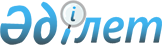 О внесении изменений и дополнений в приказ Председателя Комитета санитарно-эпидемиологического контроля Министерства здравоохранения Республики Казахстан от 15 октября 2020 года № 1-НҚ "Об утверждении положений территориальных подразделений (районных и городов районного значения) республиканского государственного учреждения "Комитет санитарно-эпидемиологического контроля Министерства здравоохранения Республики Казахстан"Приказ Председателя Комитета санитарно-эпидемиологического контроля Министерства здравоохранения Республики Казахстан от 9 августа 2022 года № 115-НҚ
      Примечание ИЗПИ!Порядок введения в действие см. п.5
      ПРИКАЗЫВАЮ:
      1. Внести в приказ Председателя Комитета санитарно-эпидемиологического контроля Министерства здравоохранения Республики Казахстан от 15 октября 2020 года № 1-НҚ "Об утверждении положений территориальных подразделений (районных и городов районного значения) республиканского государственного учреждения "Комитет санитарно-эпидемиологического контроля Министерства здравоохранения Республики Казахстан" следующие изменения и дополнения:
      пункт 1 указанного приказа дополнить подпунктами 15-1), 19-1), 19-2), 19-3), 19-4), 19-5), 19-6), 19-7), 19-8), 19-9), 19-10), 51-1), 92-1), 92-2), 92-3), 92-4), 92-5), 92-6), 92-7), 92-8), 92-9), 92-10), 112-1), 203-1), 209-1), 209-2), 209-3), 209-4), 209-5) и 223-1) следующего содержания:
      "15-1) положение республиканского государственного учреждения "Косшынское городское Управление санитарно-эпидемиологического контроля Департамента санитарно-эпидемиологического контроля Акмолинской области Комитета санитарно-эпидемиологического контроля Министерства здравоохранения Республики Казахстан" согласно приложению 15-1 к настоящему приказу;";
      "19-1) положение республиканского государственного учреждения "Абайское районное Управление санитарно-эпидемиологического контроля Департамента санитарно-эпидемиологического контроля области Абай Комитета санитарно-эпидемиологического контроля Министерства здравоохранения Республики Казахстан" согласно приложению 19-1 к настоящему приказу;";
      "19-2) положение республиканского государственного учреждения "Управление санитарно-эпидемиологического контроля района Ақсуат Департамента санитарно-эпидемиологического контроля области Абай Комитета санитарно-эпидемиологического контроля Министерства здравоохранения Республики Казахстан" согласно приложению 19-2 к настоящему приказу;";
      "19-3) положение республиканского государственного учреждения "Аягозское районное Управление санитарно-эпидемиологического контроля Департамента санитарно-эпидемиологического контроля области Абай Комитета санитарно-эпидемиологического контроля Министерства здравоохранения Республики Казахстан" согласно приложению 19-3 к настоящему приказу;";
      "19-4) положение республиканского государственного учреждения "Бескарагайское районное Управление санитарно-эпидемиологического контроля Департамента санитарно-эпидемиологического контроля области Абай Комитета санитарно-эпидемиологического контроля Министерства здравоохранения Республики Казахстан" согласно приложению 19-4 к настоящему приказу;";
      "19-5) положение республиканского государственного учреждения "Бородулихинское районное Управление санитарно-эпидемиологического контроля Департамента санитарно-эпидемиологического контроля области Абай Комитета санитарно-эпидемиологического контроля Министерства здравоохранения Республики Казахстан" согласно приложению 19-5 к настоящему приказу;";
      "19-6) положение республиканского государственного учреждения "Жарминское районное Управление санитарно-эпидемиологического контроля Департамента санитарно-эпидемиологического контроля области Абай Комитета санитарно-эпидемиологического контроля Министерства здравоохранения Республики Казахстан" согласно приложению 19-6 к настоящему приказу;";
      "19-7) положение республиканского государственного учреждения "Кокпектинское районное Управление санитарно-эпидемиологического контроля Департамента санитарно-эпидемиологического контроля области Абай Комитета санитарно-эпидемиологического контроля Министерства здравоохранения Республики Казахстан" согласно приложению 19-7 к настоящему приказу;";
      "19-8) положение республиканского государственного учреждения "Курчатовское городское Управление санитарно-эпидемиологического контроля Департамента санитарно-эпидемиологического контроля области Абай Комитета санитарно-эпидемиологического контроля Министерства здравоохранения Республики Казахстан" согласно приложению 19-8 к настоящему приказу;";
      "19-9) положение республиканского государственного учреждения "Семейское городское Управление санитарно-эпидемиологического контроля Департамента санитарно-эпидемиологического контроля области Абай Комитета санитарно-эпидемиологического контроля Министерства здравоохранения Республики Казахстан" согласно приложению 19-9 к настоящему приказу;";
      "19-10) положение республиканского государственного учреждения "Урджарское районное Управление санитарно-эпидемиологического контроля Департамента санитарно-эпидемиологического контроля области Абай Комитета санитарно-эпидемиологического контроля Министерства здравоохранения Республики Казахстан" согласно приложению 19-10 к настоящему приказу;";
      "51-1) положение республиканского государственного учреждения "Управление санитарно-эпидемиологического контроля города Қонаев Департамента санитарно-эпидемиологического контроля Алматинской области Комитета санитарно-эпидемиологического контроля Министерства здравоохранения Республики Казахстан" согласно приложению 51-1 к настоящему приказу;";
      "92-1) положение республиканского государственного учреждения "Аксуское районное Управление санитарно-эпидемиологического контроля Департамента санитарно-эпидемиологического контроля области Жетісу Комитета санитарно-эпидемиологического контроля Министерства здравоохранения Республики Казахстан" согласно приложению 92-1 к настоящему приказу;";
      "92-2) положение республиканского государственного учреждения "Алакольское районное Управление санитарно-эпидемиологического контроля Департамента санитарно-эпидемиологического контроля области Жетісу Комитета санитарно-эпидемиологического контроля Министерства здравоохранения Республики Казахстан" согласно приложению 92-2 к настоящему приказу;";
      "92-3) положение республиканского государственного учреждения "Ескельдинское районное Управление санитарно-эпидемиологического контроля Департамента санитарно-эпидемиологического контроля области Жетісу Комитета санитарно-эпидемиологического контроля Министерства здравоохранения Республики Казахстан" согласно приложению 92-3 к настоящему приказу;";
      "92-4) положение республиканского государственного учреждения "Кербулакское районное Управление санитарно-эпидемиологического контроля Департамента санитарно-эпидемиологического контроля области Жетісу Комитета санитарно-эпидемиологического контроля Министерства здравоохранения Республики Казахстан" согласно приложению 92-4 к настоящему приказу;";
      "92-5) положение республиканского государственного учреждения "Коксуское районное Управление санитарно-эпидемиологического контроля Департамента санитарно-эпидемиологического контроля области Жетісу Комитета санитарно-эпидемиологического контроля Министерства здравоохранения Республики Казахстан" согласно приложению 92-5 к настоящему приказу;";
      "92-6) положение республиканского государственного учреждения "Каратальское районное Управление санитарно-эпидемиологического контроля Департамента санитарно-эпидемиологического контроля области Жетісу Комитета санитарно-эпидемиологического контроля Министерства здравоохранения Республики Казахстан" согласно приложению 92-6 к настоящему приказу;";
      "92-7) положение республиканского государственного учреждения "Панфиловское районное Управление санитарно-эпидемиологического контроля Департамента санитарно-эпидемиологического контроля области Жетісу Комитета санитарно-эпидемиологического контроля Министерства здравоохранения Республики Казахстан" согласно приложению 92-7 к настоящему приказу;";
      "92-8) положение республиканского государственного учреждения "Саркандское районное Управление санитарно-эпидемиологического контроля Департамента санитарно-эпидемиологического контроля области Жетісу Комитета санитарно-эпидемиологического контроля Министерства здравоохранения Республики Казахстан" согласно приложению 92-8 к настоящему приказу;";
      "92-9) положение республиканского государственного учреждения "Талдыкорганское городское Управление санитарно-эпидемиологического контроля Департамента санитарно-эпидемиологического контроля области Жетісу Комитета санитарно-эпидемиологического контроля Министерства здравоохранения Республики Казахстан" согласно приложению 92-9 к настоящему приказу;";
      "92-10) положение республиканского государственного учреждения "Текелийское городское Управление санитарно-эпидемиологического контроля Департамента санитарно-эпидемиологического контроля области Жетісу Комитета санитарно-эпидемиологического контроля Министерства здравоохранения Республики Казахстан" согласно приложению 92-10 к настоящему приказу;";
      "112-1) положение республиканского государственного учреждения "Управление санитарно-эпидемиологического контроля района Әлихан Бөкейхан города Караганды Департамента санитарно-эпидемиологического контроля Карагандинской области Комитета санитарно-эпидемиологического контроля Министерства здравоохранения Республики Казахстан" согласно приложению 112-1 к настоящему приказу;";
      "203-1) положение республиканского государственного учреждения "Управление санитарно-эпидемиологического контроля района Сауран Департамента санитарно-эпидемиологического контроля Туркестанской области Комитета санитарно-эпидемиологического контроля Министерства здравоохранения Республики Казахстан" согласно приложению 203-1 к настоящему приказу;";
      "209-1) положение республиканского государственного учреждения "Жанааркинское районное управление санитарно-эпидемиологического контроля Департамента санитарно-эпидемиологического контроля области Ұлытау Комитета санитарно-эпидемиологического контроля Министерства здравоохранения Республики Казахстан" согласно приложению 209-1 к настоящему приказу;";
      "209-2) положение республиканского государственного учреждения "Жезказганское городское управление санитарно-эпидемиологического контроля Департамента санитарно-эпидемиологического контроля области Ұлытау Комитета санитарно-эпидемиологического контроля Министерства здравоохранения Республики Казахстан" согласно приложению 209-2 к настоящему приказу;";
      "209-3) положение республиканского государственного учреждения "Каражалское городское управление санитарно-эпидемиологического контроля Департамента санитарно-эпидемиологического контроля области Ұлытау Комитета санитарно-эпидемиологического контроля Министерства здравоохранения Республики Казахстан" согласно приложению 209-3 к настоящему приказу;";
      "209-4) положение республиканского государственного учреждения "Сатпаевское городское управление санитарно-эпидемиологического контроля Департамента санитарно-эпидемиологического контроля области Ұлытау Комитета санитарно-эпидемиологического контроля Министерства здравоохранения Республики Казахстан" согласно приложению 209-4 к настоящему приказу;";
      "209-5) положение республиканского государственного учреждения "Улытауское районное управление санитарно-эпидемиологического контроля Департамента санитарно-эпидемиологического контроля области Ұлытау Комитета санитарно-эпидемиологического контроля Министерства здравоохранения Республики Казахстан" согласно приложению 209-5 к настоящему приказу;";
      "223-1) положение республиканского государственного учреждения "Управление санитарно-эпидемиологического контроля района Самар Департамента санитарно-эпидемиологического контроля Восточно-Казахстанской области Комитета санитарно-эпидемиологического контроля Министерства здравоохранения Республики Казахстан" согласно приложению 223-1 к настоящему приказу;";
      дополнить приложениями 15-1, 19-1, 19-2, 19-3, 19-4, 19-5, 19-6, 19-7, 19-8, 19-9, 19-10, 51-1, 92-1, 92-2, 92-3, 92-4, 92-5, 92-6, 92-7, 92-8, 92-9, 92-10, 112-1, 203-1, 209-1, 209-2, 209-3, 209-4, 209-5, 223-1 согласно приложениям 1, 2, 3, 4, 5, 6, 7, 8, 9, 10, 11, 12, 13, 14, 15, 16, 17, 18, 19, 20, 21, 22, 23, 24, 25, 26, 27, 28, 29, 30 к настоящему приказу;
      приложения 1, 2, 3, 4, 5, 6, 7, 8, 9, 10, 11, 12, 13, 14, 15, 16, 17, 18, 19, 20, 21, 22, 23, 24, 25, 26, 27, 28, 29, 30, 31, 32, 33, 34, 35, 36, 37, 38, 39, 40, 43, 44, 46, 47, 51, 54, 56, 59, 60, 61, 62, 63, 64, 65, 66, 67, 68, 69, 70, 71, 72, 73, 74, 75, 76, 77, 78, 79, 80, 81, 82, 83, 84, 85, 86, 87, 88, 89, 90, 91, 92, 93, 94, 95, 96, 97, 98, 99, 100, 101, 102, 103, 104, 105, 106, 107, 108, 109, 110, 111, 112, 115, 118, 119, 120, 121, 122, 124, 126, 127, 128, 129, 130, 131, 132, 133, 134, 135, 136, 137, 138, 139, 140, 141, 142, 143, 144, 145, 146, 147, 148, 149, 150, 151, 152, 153, 154, 155, 156, 157, 158, 159, 160, 161, 162, 163, 164, 165, 166, 167, 168, 169, 170, 171, 172, 173, 174, 175, 176, 177, 178, 179, 180, 181, 182, 183, 184, 185, 186, 187, 188, 189, 190, 191, 192, 193, 194, 195, 196, 197, 198, 199, 200, 201, 202, 203, 204, 205, 206, 207, 208, 209, 211, 215, 217, 218, 221, 222, 223, 225, 226, 228, 229, 230, 231, 232 к указанному приказу изложить в новой редакции согласно приложениям 31, 32, 33, 34, 35, 36, 37, 38, 39, 40, 41, 42, 43, 44, 45, 46, 47, 48, 49, 50, 51, 52, 53, 54, 55, 56, 57, 58, 59, 60, 61, 62, 63, 64, 65, 66, 67, 68, 69, 70, 71, 72, 73, 74, 75, 76, 77, 78, 79, 80, 81, 82, 83, 84, 85, 86, 87, 88, 89, 90, 91, 92, 93, 94, 95, 96, 97, 98, 99, 100, 101, 102, 103, 104, 105, 106, 107, 108, 109, 110, 111, 112, 113, 114, 115, 116, 117, 118, 119, 120, 121, 122, 123, 124, 125, 126, 127, 128, 129, 130, 131, 132, 133, 134, 135, 136, 137, 138, 139, 140, 141, 142, 143, 144, 145, 146, 147, 148, 149, 150, 151, 152, 153, 154, 155, 156, 157, 158, 159, 160, 161, 162, 163, 164, 165, 166, 167, 168, 169, 170, 171, 172, 173, 174, 175, 176, 177, 178, 179, 180, 181, 182, 183, 184, 185, 186, 187, 188, 189, 190, 191, 192, 193, 194, 195, 196, 197, 198, 199, 200, 201, 202, 203, 204, 205, 206, 207, 208, 209, 210, 211, 212, 213, 214, 215, 216, 217, 218, 219, 220, 221, 222, 223, 224, 225, 226, 227, 228, 229, 230, 231, 232, 233, 234, 235, 236 к настоящему приказу;
      подпункты 41), 42), 45), 48), 49), 50), 52), 53), 55), 57), 58), 113), 114), 116), 117), 123), 125), 210), 212), 213), 214), 216), 219), 220), 224), 227), 233) пункта 1 указанного приказа исключить.
      2. Управлению правового обеспечения Комитета санитарно-эпидемиологического контроля Министерства здравоохранения Республики Казахстан в порядке, установленном законодательством Республики Казахстан, обеспечить:
      1) в течение десяти календарных дней после дня принятия настоящего приказа направление его копии в электронном виде на казахском и русском языках в Республиканское государственное предприятие на праве хозяйственного ведения "Институт законодательства и правовой информации Республики Казахстан" Министерства юстиции Республики Казахстан для официального опубликования и включения в Эталонный контрольный банк нормативных правовых актов Республики Казахстан;
      2) размещение настоящего приказа на интернет-ресурсе Комитета санитарно-эпидемиологического контроля Министерства здравоохранения Республики Казахстан (далее – Комитет).
      3. Руководителям территориальных подразделений областей, городов республиканского значения и столицы, на транспорте Комитета в порядке, установленном законодательством Республики Казахстан, обеспечить:
      государственную регистрацию (перерегистрацию) районных и городских территориальных подразделений Комитета в территориальных органах юстиции Республики Казахстан.
      4. Контроль за исполнением пунктов 2, 3 настоящего приказа возложить на курирующего заместителя Председателя Комитета.
      5. Настоящий приказ вводится в действие со дня его первого официального опубликования, за исключением подпунктов 6), 8), 9), 16), 17), 18) пункта 15 приложений 1, 2, 3, 4, 5, 6, 7, 8, 9, 10, 11, 12, 13, 14, 15, 15-1, 16, 17, 18, 19, 19-1, 19-2, 19-3, 19-4, 19-5, 19-6, 19-7, 19-8, 19-9, 19-10, 20, 21, 22, 23, 24, 25, 26, 27, 28, 29, 30, 31, 32, 33, 34, 35, 36, 37, 38, 39, 40, 43, 44, 46, 47, 51, 51-1, 54, 56, 59, 60, 61, 62, 63, 64, 65, 66, 67, 68, 69, 70, 71, 72, 73, 74, 75, 76, 77, 78, 79, 80, 81, 82, 83, 84, 85, 86, 87, 88, 89, 90, 91, 92, 92-1, 92-2, 92-3, 92-4, 92-5, 92-6, 92-7, 92-8, 92-9, 92-10, 93, 94, 95, 96, 97, 98, 99, 100, 101, 102, 103, 104, 105, 106, 107, 108, 109, 110, 111, 112, 112-1, 115, 118, 119, 120, 121, 122, 124, 126, 127, 128, 129, 130, 131, 132, 133, 134, 135, 136, 137, 138, 139, 140, 141, 142, 143, 144, 145, 146, 147, 148, 149, 150, 151, 152, 153, 154, 155, 156, 157, 158, 159, 160, 161, 162, 163, 164, 165, 166, 167, 168, 169, 170, 171, 172, 173, 174, 175, 176, 177, 178, 179, 180, 181, 182, 183, 184, 185, 186, 187, 188, 189, 190, 191, 192, 193, 194, 195, 196, 197, 198, 199, 200, 201, 202, 203, 203-1, 204, 205, 206, 207, 208, 209, 209-1, 209-2, 209-3, 209-4, 209-5, 211, 215, 217, 218, 221, 222, 223, 223-1, 225, 226, 228, 229, 230, 231, 232 приказа Председателя Комитета санитарно-эпидемиологического контроля Министерства здравоохранения Республики Казахстан от 15 октября 2020 года № 1-НҚ, предусмотренного приложениями 1, 2, 3, 4, 5, 6, 7, 8, 9, 10, 11, 12, 13, 14, 15, 16, 17, 18, 19, 20, 21, 22, 23, 24, 25, 26, 27, 28, 29, 30, 31, 32, 33, 34, 35, 36, 37, 38, 39, 40, 41, 42, 43, 44, 45, 46, 47, 48, 49, 50, 51, 52, 53, 54, 55, 56, 57, 58, 59, 60, 61, 62, 63, 64, 65, 66, 67, 68, 69, 70, 71, 72, 73, 74, 75, 76, 77, 78, 79, 80, 81, 82, 83, 84, 85, 86, 87, 88, 89, 90, 91, 92, 93, 94, 95, 96, 97, 98, 99, 100, 101, 102, 103, 104, 105, 106, 107, 108, 109, 110, 111, 112, 113, 114, 115, 116, 117, 118, 119, 120, 121, 122, 123, 124, 125, 126, 127, 128, 129, 130, 131, 132, 133, 134, 135, 136, 137, 138, 139, 140, 141, 142, 143, 144, 145, 146, 147, 148, 149, 150, 151, 152, 153, 154, 155, 156, 157, 158, 159, 160, 161, 162, 163, 164, 165, 166, 167, 168, 169, 170, 171, 172, 173, 174, 175, 176, 177, 178, 179, 180, 181, 182, 183, 184, 185, 186, 187, 188, 189, 190, 191, 192, 193, 194, 195, 196, 197, 198, 199, 200, 201, 202, 203, 204, 205, 206, 207, 208, 209, 210, 211, 212, 213, 214, 215, 216, 217, 218, 219, 220, 221, 222, 223, 224, 225, 226, 227, 228, 229, 230, 231, 232, 233, 234, 235, 236 настоящего приказа, которые вводятся в действие в соответствии со статьей 32 Закона Республики Казахстан "О биологической безопасности Республики Казахстан". Положение республиканского государственного учреждения "Косшынское городское Управление санитарно-эпидемиологического контроля Департамента санитарно-эпидемиологического контроля Акмолинской области Комитета санитарно-эпидемиологического контроля Министерства здравоохранения Республики Казахстан" Глава 1. Общие положения
      1. Республиканское государственное учреждение "Косшынское городское Управление санитарно-эпидемиологического контроля Департамента санитарно-эпидемиологического контроля Акмолинской области Комитета санитарно-эпидемиологического контроля Министерства здравоохранения Республики Казахстан" (далее – Управление) является территориальным подразделением Комитета санитарно-эпидемиологического контроля Министерства здравоохранения Республики Казахстан, находящимся в ведении Департамента санитарно-эпидемиологического контроля Акмолинской области Комитета санитарно-эпидемиологического контроля Министерства здравоохранения Республики Казахстан (далее – Департамент), осуществляющим руководство и реализацию государственной политики в сферах санитарно-эпидемиологического благополучия населения, контроль и надзор за продукцией, подлежащей государственному санитарно-эпидемиологическому контролю и надзору, в том числе за пищевой продукцией, контроль и надзор за соблюдением требований, установленных техническими регламентами и требованиями в области биологической безопасности, а также регулирование и реализацию мероприятий, направленных на обеспечение биологической безопасности в пределах компетенции (далее – регулируемая сфера) на соответствующей территории.
      2. Управление осуществляет свою деятельность в соответствии с Конституцией и законами Республики Казахстан, актами Президента и Правительства Республики Казахстан, иными нормативными правовыми актами, а также настоящим Положением.
      3. Управление является юридическим лицом в организационно-правовой форме государственного учреждения, имеет печати и штампы со своим наименованием на казахском языке, бланки установленного образца.
      4. Управление вступает в гражданско-правовые отношения от собственного имени.
      5. Управление имеет право выступать стороной гражданско-правовых отношений от имени государства, если оно уполномочено на это в соответствии с законодательством.
      6. Управление по вопросам своей компетенции в установленном законодательством порядке принимает решения, оформляемые актами, предусмотренными законодательством Республики Казахстан.
      7. Структура и лимит штатной численности Управления утверждаются в соответствии с законодательством Республики Казахстан.
      8. Местонахождение юридического лица – индекс C58A9T7, Республика Казахстан, Акмолинская область, город Косшы, улица Гарифуллы Амансугурова, дом 21.
      9. Полное наименование государственного органа – республиканское государственное учреждение "Косшынское городское Управление санитарно-эпидемиологического контроля Департамента санитарно-эпидемиологического контроля Акмолинской области Комитета санитарно-эпидемиологического контроля Министерства здравоохранения Республики Казахстан".
      10. Настоящее Положение является учредительным документом Управления.
      11. Финансирование деятельности Управления осуществляется из республиканского бюджета.
      12. Управлению запрещается вступать в договорные отношения с субъектами предпринимательства на предмет выполнения обязанностей, являющихся полномочиями Управления.
      Если Управлению законодательными актами предоставлено право осуществлять приносящую доходы деятельность, то доходы, полученные от такой деятельности, направляются в государственный бюджет. Глава 2. Задачи, права и обязанности Управления
      13. Задачи:
      1) осуществление реализационных и контрольно-надзорных функций в регулируемой сфере;
      2) обеспечение качества и доступности государственных услуг в регулируемой сфере;
      3) осуществление иных задач, возложенных на Управление, в пределах своей компетенции.
      14. Права и обязанности:
      1) запрашивать и получать в порядке, установленном законодательством Республики Казахстан от государственных органов, должностных лиц, физических и юридических лиц информацию по вопросам регулируемой сферы;
      2) обращаться в суд при невыполнении или ненадлежащем выполнении физическими и юридическими лицами законных требований или предписаний, постановлений, выданных должностными лицами Управления;
      3) осуществлять информационно-разъяснительную работу по вопросам в регулируемой сфере;
      4) не разглашать информацию, составляющую коммерческую, служебную, иную, охраняемую законом, тайну, полученную при осуществлении своих полномочий, за исключением случаев, установленных законами Республики Казахстан;
      5) проводить анализ применения законодательства Республики Казахстан в регулируемой сфере;
      6) привлекать к проведению проверок и экспертиз специалистов из других организаций в порядке, установленном законодательством Республики Казахстан;
      7) вносить предложения об отмене, изменении принятых государственными органами актов, нарушающих законодательство Республики Казахстан в сфере санитарно-эпидемиологического благополучия населения, а также приведении их в соответствие с законодательством Республики Казахстан;
      8) соблюдать законодательство Республики Казахстан, права и охраняемые законом интересы физических и юридических лиц;
      9) осуществлять иные права и обязанности, предусмотренные действующим законодательством Республики Казахстан.
      15. Функции:
      1) реализация государственной политики в регулируемой сфере;
      2) осуществление государственного контроля и надзора в сфере санитарно-эпидемиологического благополучия населения;
      3) осуществление контроля за соблюдением требований, установленных техническими регламентами;
      4) осуществление радиационного контроля за соблюдением санитарно-эпидемиологических требований к обеспечению радиационной безопасности населения;
      5) осуществление государственного контроля и надзора за продукцией, подлежащей государственному санитарно-эпидемиологическому контролю и надзору, в том числе за пищевой продукцией;
      6) осуществление государственного контроля и надзора за соблюдением требований в области биологической безопасности в пределах компетенции;
      7) осуществление санитарно-эпидемиологического мониторинга;
      8) учет и мониторинг в области биологической безопасности в пределах компетенции;
      9) проведение профилактических мероприятий в области биологической безопасности в пределах компетенции;
      10) координация деятельности организаций здравоохранения, осуществляющих деятельность в сфере санитарно-эпидемиологического благополучия населения;
      11) обеспечение ведомственных статистических наблюдений в сфере санитарно-эпидемиологического благополучия населения;
      12) заключение меморандумов с руководителями местных исполнительных органов, направленных на достижение конечных результатов деятельности в сфере санитарно-эпидемиологического благополучия населения;
      13) определение класса опасности отходов по степени их воздействия на человека и окружающую среду (по степени токсичности);
      14) организация и осуществление в пределах своей компетенции санитарно-противоэпидемических и санитарно-профилактических мероприятий при пищевых отравлениях, инфекционных, паразитарных, профессиональных заболеваниях;
      15) оказание, координация, мониторинг государственных услуг в регулируемой сфере, выдача разрешительных документов, приостановление их действия, а также лишение (отзыв) в соответствии с законодательством Республики Казахстан;
      16) проведение внешней оценки биологических рисков в пределах компетенции;
      17) предоставление сведений для учета и мониторинга коллекционной деятельности;
      18) предоставление сведений для ведения учета биологических веществ, признанных по результатам санитарно-эпидемиологической экспертизы и научной экспертизы опасными для здоровья человека или будущих поколений;
      19) осуществление эпидемиологического контроля за инфекционными и паразитарными заболеваниями, за устойчивостью возбудителей инфекционных болезней к противомикробным препаратам, проведением профилактических прививок населению;
      20) определение территории (ее части), свободной от заболеваний или с низким уровнем распространенности заболеваний;
      21) осуществление государственного регулирования в области профилактики йододефицитных заболеваний;
      22) взаимодействие с общественными объединениями в области профилактики неинфекционных заболеваний, связанных с микронутриентной недостаточностью, в том числе йододефицитных и железодефицитных заболеваний;
      23) отбор проб продукции в соответствии с требованиями нормативных документов;
      24) осуществление контроля за обращением медицинских отходов;
      25) осуществление эпидемиологического надзора за неинфекционными заболеваниями;
      26) присвоение учетных номеров объектам производства пищевой продукции, подлежащим государственному контролю и надзору в сфере санитарно-эпидемиологического благополучия населения, и ведение их реестра;
      27) разработка полугодовых графиков проведения проверок в сфере санитарно-эпидемиологического благополучия населения;
      28) проведение расследований случаев профессиональных заболеваний и (или) отравлений, обусловленные воздействием на работника вредных производственных факторов в связи с выполнением работником своих трудовых (служебных) обязанностей либо иных действий по собственной инициативе в интересах работодателя, а также ведение учета;
      29) рассмотрение:
      дел об административных правонарушениях в соответствии с Кодексом Республики Казахстан "Об административных правонарушениях";
      обращений физических и юридических лиц по вопросам, входящим в компетенцию Управления;
      30) осуществление иных функций, предусмотренных законами, актами Президента и Правительства Республики Казахстан. Глава 3. Статус и полномочия руководителя Управления при организации его деятельности
      16. Руководство Управлением осуществляется руководителем, который несет персональную ответственность за выполнение возложенных на Управление задач и осуществление им своих функций.
      17. Руководитель Управления назначается на должность и освобождается от должности в соответствии с законодательством Республики Казахстан.
      18. Руководитель Управления имеет заместителей, которые назначаются на должности и освобождаются от должностей в соответствии с законодательством Республики Казахстан.
      19. Полномочия руководителя Управления:
      1) определяет обязанности, полномочия и ответственность сотрудников Управления, а также направляет их должностные инструкции на утверждение руководителю Департамента;
      2) представляет Управление в государственных органах и иных организациях;
      3) принимает меры, направленные на противодействие коррупции и соблюдение норм Этического кодекса государственных служащих Республики Казахстан;
      4) осуществляет иные полномочия в соответствии с законодательством Республики Казахстан.
      Исполнение полномочий руководителя Управления в период его отсутствия осуществляется лицом, его замещающим в соответствии с действующим законодательством.
      20. Руководитель определяет полномочия своих заместителей в соответствии с действующим законодательством. Глава 4. Имущество Управления
      21. Управление может иметь на праве оперативного управления обособленное имущество в случаях, предусмотренных законодательством.
      Имущество Управления формируется за счет имущества, переданного ему собственником, а также имущества (включая денежные доходы), приобретенного в результате собственной деятельности, и иных источников, не запрещенных законодательством Республики Казахстан.
      22. Имущество, закрепленное за Управлением, относится к республиканской собственности.
      23. Управление не вправе самостоятельно отчуждать или иным способом распоряжаться закрепленным за ним имуществом и имуществом, приобретенным за счет средств, выданных ему по плану финансирования, если иное не установлено законодательством. Глава 5. Реорганизация и упразднение Управления
      24. Реорганизация и упразднение Управления осуществляются в соответствии с законодательством Республики Казахстан. Положение республиканского государственного учреждения "Абайское районное Управление санитарно-эпидемиологического контроля Департамента санитарно-эпидемиологического контроля области Абай Комитета санитарно-эпидемиологического контроля Министерства здравоохранения Республики Казахстан" Глава 1. Общие положения
      1. Республиканское государственное учреждение "Абайское районное Управление санитарно-эпидемиологического контроля Департамента санитарно-эпидемиологического контроля области Абай Комитета санитарно-эпидемиологического контроля Министерства здравоохранения Республики Казахстан" (далее – Управление) является территориальным подразделением Комитета санитарно-эпидемиологического контроля Министерства здравоохранения Республики Казахстан, находящимся в ведении Департамента санитарно-эпидемиологического контроля области Абай Комитета санитарно-эпидемиологического контроля Министерства здравоохранения Республики Казахстан (далее – Департамент), осуществляющим руководство и реализацию государственной политики в сферах санитарно-эпидемиологического благополучия населения, контроль и надзор за продукцией, подлежащей государственному санитарно-эпидемиологическому контролю и надзору, в том числе за пищевой продукцией, контроль и надзор за соблюдением требований, установленных техническими регламентами и требованиями в области биологической безопасности, а также регулирование и реализацию мероприятий, направленных на обеспечение биологической безопасности в пределах компетенции (далее – регулируемая сфера) на соответствующей территории.
      2. Управление осуществляет свою деятельность в соответствии с Конституцией и законами Республики Казахстан, актами Президента и Правительства Республики Казахстан, иными нормативными правовыми актами, а также настоящим Положением.
      3. Управление является юридическим лицом в организационно-правовой форме государственного учреждения, имеет печати и штампы со своим наименованием на казахском языке, бланки установленного образца.
      4. Управление вступает в гражданско-правовые отношения от собственного имени.
      5. Управление имеет право выступать стороной гражданско-правовых отношений от имени государства, если оно уполномочено на это в соответствии с законодательством.
      6. Управление по вопросам своей компетенции в установленном законодательством порядке принимает решения, оформляемые актами, предусмотренными законодательством Республики Казахстан.
      7. Структура и лимит штатной численности Управления утверждаются в соответствии с законодательством Республики Казахстан.
      8. Местонахождение юридического лица – индекс 070100, Республика Казахстан, область Абай, Абайский район, Караульский сельский округ, село Караул, улица Абая, дом 65.
      9. Полное наименование государственного органа – республиканское государственное учреждение "Абайское районное Управление санитарно-эпидемиологического контроля Департамента санитарно-эпидемиологического контроля области Абай Комитета санитарно-эпидемиологического контроля Министерства здравоохранения Республики Казахстан".
      10. Настоящее Положение является учредительным документом Управления.
      11. Финансирование деятельности Управления осуществляется из республиканского бюджета.
      12. Управлению запрещается вступать в договорные отношения с субъектами предпринимательства на предмет выполнения обязанностей, являющихся полномочиями Управления.
      Если Управлению законодательными актами предоставлено право осуществлять приносящую доходы деятельность, то доходы, полученные от такой деятельности, направляются в государственный бюджет. Глава 2. Задачи, права и обязанности Управления
      13. Задачи:
      1) осуществление реализационных и контрольно-надзорных функций в регулируемой сфере;
      2) обеспечение качества и доступности государственных услуг в регулируемой сфере;
      3) осуществление иных задач, возложенных на Управление, в пределах своей компетенции.
      14. Права и обязанности:
      1) запрашивать и получать в порядке, установленном законодательством Республики Казахстан от государственных органов, должностных лиц, физических и юридических лиц информацию по вопросам регулируемой сферы;
      2) обращаться в суд при невыполнении или ненадлежащем выполнении физическими и юридическими лицами законных требований или предписаний, постановлений, выданных должностными лицами Управления;
      3) осуществлять информационно-разъяснительную работу по вопросам в регулируемой сфере;
      4) не разглашать информацию, составляющую коммерческую, служебную, иную, охраняемую законом, тайну, полученную при осуществлении своих полномочий, за исключением случаев, установленных законами Республики Казахстан;
      5) проводить анализ применения законодательства Республики Казахстан в регулируемой сфере;
      6) привлекать к проведению проверок и экспертиз специалистов из других организаций в порядке, установленном законодательством Республики Казахстан;
      7) вносить предложения об отмене, изменении принятых государственными органами актов, нарушающих законодательство Республики Казахстан в сфере санитарно-эпидемиологического благополучия населения, а также приведении их в соответствие с законодательством Республики Казахстан;
      8) соблюдать законодательство Республики Казахстан, права и охраняемые законом интересы физических и юридических лиц;
      9) осуществлять иные права и обязанности, предусмотренные действующим законодательством Республики Казахстан.
      15. Функции:
      1) реализация государственной политики в регулируемой сфере;
      2) осуществление государственного контроля и надзора в сфере санитарно-эпидемиологического благополучия населения;
      3) осуществление контроля за соблюдением требований, установленных техническими регламентами;
      4) осуществление радиационного контроля за соблюдением санитарно-эпидемиологических требований к обеспечению радиационной безопасности населения;
      5) осуществление государственного контроля и надзора за продукцией, подлежащей государственному санитарно-эпидемиологическому контролю и надзору, в том числе за пищевой продукцией;
      6) осуществление государственного контроля и надзора за соблюдением требований в области биологической безопасности в пределах компетенции;
      7) осуществление санитарно-эпидемиологического мониторинга;
      8) учет и мониторинг в области биологической безопасности в пределах компетенции;
      9) проведение профилактических мероприятий в области биологической безопасности в пределах компетенции;
      10) координация деятельности организаций здравоохранения, осуществляющих деятельность в сфере санитарно-эпидемиологического благополучия населения;
      11) обеспечение ведомственных статистических наблюдений в сфере санитарно-эпидемиологического благополучия населения;
      12) заключение меморандумов с руководителями местных исполнительных органов, направленных на достижение конечных результатов деятельности в сфере санитарно-эпидемиологического благополучия населения;
      13) определение класса опасности отходов по степени их воздействия на человека и окружающую среду (по степени токсичности);
      14) организация и осуществление в пределах своей компетенции санитарно-противоэпидемических и санитарно-профилактических мероприятий при пищевых отравлениях, инфекционных, паразитарных, профессиональных заболеваниях;
      15) оказание, координация, мониторинг государственных услуг в регулируемой сфере, выдача разрешительных документов, приостановление их действия, а также лишение (отзыв) в соответствии с законодательством Республики Казахстан;
      16) проведение внешней оценки биологических рисков в пределах компетенции;
      17) предоставление сведений для учета и мониторинга коллекционной деятельности;
      18) предоставление сведений для ведения учета биологических веществ, признанных по результатам санитарно-эпидемиологической экспертизы и научной экспертизы опасными для здоровья человека или будущих поколений;
      19) осуществление эпидемиологического контроля за инфекционными и паразитарными заболеваниями, за устойчивостью возбудителей инфекционных болезней к противомикробным препаратам, проведением профилактических прививок населению;
      20) определение территории (ее части), свободной от заболеваний или с низким уровнем распространенности заболеваний;
      21) осуществление государственного регулирования в области профилактики йододефицитных заболеваний;
      22) взаимодействие с общественными объединениями в области профилактики неинфекционных заболеваний, связанных с микронутриентной недостаточностью, в том числе йододефицитных и железодефицитных заболеваний;
      23) отбор проб продукции в соответствии с требованиями нормативных документов;
      24) осуществление контроля за обращением медицинских отходов;
      25) осуществление эпидемиологического надзора за неинфекционными заболеваниями;
      26) присвоение учетных номеров объектам производства пищевой продукции, подлежащим государственному контролю и надзору в сфере санитарно-эпидемиологического благополучия населения, и ведение их реестра;
      27) разработка полугодовых графиков проведения проверок в сфере санитарно-эпидемиологического благополучия населения;
      28) проведение расследований случаев профессиональных заболеваний и (или) отравлений, обусловленные воздействием на работника вредных производственных факторов в связи с выполнением работником своих трудовых (служебных) обязанностей либо иных действий по собственной инициативе в интересах работодателя, а также ведение учета;
      29) рассмотрение:
      дел об административных правонарушениях в соответствии с Кодексом Республики Казахстан "Об административных правонарушениях";
      обращений физических и юридических лиц по вопросам, входящим в компетенцию Управления;
      30) осуществление иных функций, предусмотренных законами, актами Президента и Правительства Республики Казахстан. Глава 3. Статус и полномочия руководителя Управления при организации его деятельности
      16. Руководство Управлением осуществляется руководителем, который несет персональную ответственность за выполнение возложенных на Управление задач и осуществление им своих функций.
      17. Руководитель Управления назначается на должность и освобождается от должности в соответствии с законодательством Республики Казахстан.
      18. Руководитель Управления имеет заместителей, которые назначаются на должности и освобождаются от должностей в соответствии с законодательством Республики Казахстан.
      19. Полномочия руководителя Управления:
      1) определяет обязанности, полномочия и ответственность сотрудников Управления, а также направляет их должностные инструкции на утверждение руководителю Департамента;
      2) представляет Управление в государственных органах и иных организациях;
      3) принимает меры, направленные на противодействие коррупции и соблюдение норм Этического кодекса государственных служащих Республики Казахстан;
      4) осуществляет иные полномочия в соответствии с законодательством Республики Казахстан.
      Исполнение полномочий руководителя Управления в период его отсутствия осуществляется лицом, его замещающим в соответствии с действующим законодательством.
      20. Руководитель определяет полномочия своих заместителей в соответствии с действующим законодательством. Глава 4. Имущество Управления
      21. Управление может иметь на праве оперативного управления обособленное имущество в случаях, предусмотренных законодательством.
      Имущество Управления формируется за счет имущества, переданного ему собственником, а также имущества (включая денежные доходы), приобретенного в результате собственной деятельности, и иных источников, не запрещенных законодательством Республики Казахстан.
      22. Имущество, закрепленное за Управлением, относится к республиканской собственности.
      23. Управление не вправе самостоятельно отчуждать или иным способом распоряжаться закрепленным за ним имуществом и имуществом, приобретенным за счет средств, выданных ему по плану финансирования, если иное не установлено законодательством. Глава 5. Реорганизация и упразднение Управления
      24. Реорганизация и упразднение Управления осуществляются в соответствии с законодательством Республики Казахстан. Положение республиканского государственного учреждения "Управление санитарно-эпидемиологического контроля района Ақсуат Департамента санитарно-эпидемиологического контроля области Абай Комитета санитарно-эпидемиологического контроля Министерства здравоохранения Республики Казахстан" Глава 1. Общие положения
      1. Республиканское государственное учреждение "Управление санитарно-эпидемиологического контроля района Ақсуат Департамента санитарно-эпидемиологического контроля области Абай Комитета санитарно-эпидемиологического контроля Министерства здравоохранения Республики Казахстан" (далее – Управление) является территориальным подразделением Комитета санитарно-эпидемиологического контроля Министерства здравоохранения Республики Казахстан, находящимся в ведении Департамента санитарно-эпидемиологического контроля области Абай Комитета санитарно-эпидемиологического контроля Министерства здравоохранения Республики Казахстан (далее – Департамент), осуществляющим руководство и реализацию государственной политики в сферах санитарно-эпидемиологического благополучия населения, контроль и надзор за продукцией, подлежащей государственному санитарно-эпидемиологическому контролю и надзору, в том числе за пищевой продукцией, контроль и надзор за соблюдением требований, установленных техническими регламентами и требованиями в области биологической безопасности, а также регулирование и реализацию мероприятий, направленных на обеспечение биологической безопасности в пределах компетенции (далее – регулируемая сфера) на соответствующей территории.
      2. Управление осуществляет свою деятельность в соответствии с Конституцией и законами Республики Казахстан, актами Президента и Правительства Республики Казахстан, иными нормативными правовыми актами, а также настоящим Положением.
      3. Управление является юридическим лицом в организационно-правовой форме государственного учреждения, имеет печати и штампы со своим наименованием на казахском языке, бланки установленного образца.
      4. Управление вступает в гражданско-правовые отношения от собственного имени.
      5. Управление имеет право выступать стороной гражданско-правовых отношений от имени государства, если оно уполномочено на это в соответствии с законодательством.
      6. Управление по вопросам своей компетенции в установленном законодательством порядке принимает решения, оформляемые актами, предусмотренными законодательством Республики Казахстан.
      7. Структура и лимит штатной численности Управления утверждаются в соответствии с законодательством Республики Казахстан.
      8. Местонахождение юридического лица – индекс 071500, Республика Казахстан, область Абай, район Ақсуат, сельский округ Ақсуат, село Аксуат, улица Ы. Қабеков, 9.
      9. Полное наименование государственного органа – республиканское государственное учреждение "Управление санитарно-эпидемиологического контроля района Ақсуат Департамента санитарно-эпидемиологического контроля области Абай Комитета санитарно-эпидемиологического контроля Министерства здравоохранения Республики Казахстан".
      10. Настоящее Положение является учредительным документом Управления.
      11. Финансирование деятельности Управления осуществляется из республиканского бюджета.
      12. Управлению запрещается вступать в договорные отношения с субъектами предпринимательства на предмет выполнения обязанностей, являющихся полномочиями Управления.
      Если Управлению законодательными актами предоставлено право осуществлять приносящую доходы деятельность, то доходы, полученные от такой деятельности, направляются в государственный бюджет. Глава 2. Задачи, права и обязанности Управления
      13. Задачи:
      1) осуществление реализационных и контрольно-надзорных функций в регулируемой сфере;
      2) обеспечение качества и доступности государственных услуг в регулируемой сфере;
      3) осуществление иных задач, возложенных на Управление, в пределах своей компетенции.
      14. Права и обязанности:
      1) запрашивать и получать в порядке, установленном законодательством Республики Казахстан от государственных органов, должностных лиц, физических и юридических лиц информацию по вопросам регулируемой сферы;
      2) обращаться в суд при невыполнении или ненадлежащем выполнении физическими и юридическими лицами законных требований или предписаний, постановлений, выданных должностными лицами Управления;
      3) осуществлять информационно-разъяснительную работу по вопросам в регулируемой сфере;
      4) не разглашать информацию, составляющую коммерческую, служебную, иную, охраняемую законом, тайну, полученную при осуществлении своих полномочий, за исключением случаев, установленных законами Республики Казахстан;
      5) проводить анализ применения законодательства Республики Казахстан в регулируемой сфере;
      6) привлекать к проведению проверок и экспертиз специалистов из других организаций в порядке, установленном законодательством Республики Казахстан;
      7) вносить предложения об отмене, изменении принятых государственными органами актов, нарушающих законодательство Республики Казахстан в сфере санитарно-эпидемиологического благополучия населения, а также приведении их в соответствие с законодательством Республики Казахстан;
      8) соблюдать законодательство Республики Казахстан, права и охраняемые законом интересы физических и юридических лиц;
      9) осуществлять иные права и обязанности, предусмотренные действующим законодательством Республики Казахстан.
      15. Функции:
      1) реализация государственной политики в регулируемой сфере;
      2) осуществление государственного контроля и надзора в сфере санитарно-эпидемиологического благополучия населения;
      3) осуществление контроля за соблюдением требований, установленных техническими регламентами;
      4) осуществление радиационного контроля за соблюдением санитарно-эпидемиологических требований к обеспечению радиационной безопасности населения;
      5) осуществление государственного контроля и надзора за продукцией, подлежащей государственному санитарно-эпидемиологическому контролю и надзору, в том числе за пищевой продукцией;
      6) осуществление государственного контроля и надзора за соблюдением требований в области биологической безопасности в пределах компетенции;
      7) осуществление санитарно-эпидемиологического мониторинга;
      8) учет и мониторинг в области биологической безопасности в пределах компетенции;
      9) проведение профилактических мероприятий в области биологической безопасности в пределах компетенции;
      10) координация деятельности организаций здравоохранения, осуществляющих деятельность в сфере санитарно-эпидемиологического благополучия населения;
      11) обеспечение ведомственных статистических наблюдений в сфере санитарно-эпидемиологического благополучия населения;
      12) заключение меморандумов с руководителями местных исполнительных органов, направленных на достижение конечных результатов деятельности в сфере санитарно-эпидемиологического благополучия населения;
      13) определение класса опасности отходов по степени их воздействия на человека и окружающую среду (по степени токсичности);
      14) организация и осуществление в пределах своей компетенции санитарно-противоэпидемических и санитарно-профилактических мероприятий при пищевых отравлениях, инфекционных, паразитарных, профессиональных заболеваниях;
      15) оказание, координация, мониторинг государственных услуг в регулируемой сфере, выдача разрешительных документов, приостановление их действия, а также лишение (отзыв) в соответствии с законодательством Республики Казахстан;
      16) проведение внешней оценки биологических рисков в пределах компетенции;
      17) предоставление сведений для учета и мониторинга коллекционной деятельности;
      18) предоставление сведений для ведения учета биологических веществ, признанных по результатам санитарно-эпидемиологической экспертизы и научной экспертизы опасными для здоровья человека или будущих поколений;
      19) осуществление эпидемиологического контроля за инфекционными и паразитарными заболеваниями, за устойчивостью возбудителей инфекционных болезней к противомикробным препаратам, проведением профилактических прививок населению;
      20) определение территории (ее части), свободной от заболеваний или с низким уровнем распространенности заболеваний;
      21) осуществление государственного регулирования в области профилактики йододефицитных заболеваний;
      22) взаимодействие с общественными объединениями в области профилактики неинфекционных заболеваний, связанных с микронутриентной недостаточностью, в том числе йододефицитных и железодефицитных заболеваний;
      23) отбор проб продукции в соответствии с требованиями нормативных документов;
      24) осуществление контроля за обращением медицинских отходов;
      25) осуществление эпидемиологического надзора за неинфекционными заболеваниями;
      26) присвоение учетных номеров объектам производства пищевой продукции, подлежащим государственному контролю и надзору в сфере санитарно-эпидемиологического благополучия населения, и ведение их реестра;
      27) разработка полугодовых графиков проведения проверок в сфере санитарно-эпидемиологического благополучия населения;
      28) проведение расследований случаев профессиональных заболеваний и (или) отравлений, обусловленные воздействием на работника вредных производственных факторов в связи с выполнением работником своих трудовых (служебных) обязанностей либо иных действий по собственной инициативе в интересах работодателя, а также ведение учета;
      29) рассмотрение:
      дел об административных правонарушениях в соответствии с Кодексом Республики Казахстан "Об административных правонарушениях";
      обращений физических и юридических лиц по вопросам, входящим в компетенцию Управления;
      30) осуществление иных функций, предусмотренных законами, актами Президента и Правительства Республики Казахстан. Глава 3. Статус и полномочия руководителя Управления при организации его деятельности
      16. Руководство Управлением осуществляется руководителем, который несет персональную ответственность за выполнение возложенных на Управление задач и осуществление им своих функций.
      17. Руководитель Управления назначается на должность и освобождается от должности в соответствии с законодательством Республики Казахстан.
      18. Руководитель Управления имеет заместителей, которые назначаются на должности и освобождаются от должностей в соответствии с законодательством Республики Казахстан.
      19. Полномочия руководителя Управления:
      1) определяет обязанности, полномочия и ответственность сотрудников Управления, а также направляет их должностные инструкции на утверждение руководителю Департамента;
      2) представляет Управление в государственных органах и иных организациях;
      3) принимает меры, направленные на противодействие коррупции и соблюдение норм Этического кодекса государственных служащих Республики Казахстан;
      4) осуществляет иные полномочия в соответствии с законодательством Республики Казахстан.
      Исполнение полномочий руководителя Управления в период его отсутствия осуществляется лицом, его замещающим в соответствии с действующим законодательством.
      20. Руководитель определяет полномочия своих заместителей в соответствии с действующим законодательством. Глава 4. Имущество Управления
      21. Управление может иметь на праве оперативного управления обособленное имущество в случаях, предусмотренных законодательством.
      Имущество Управления формируется за счет имущества, переданного ему собственником, а также имущества (включая денежные доходы), приобретенного в результате собственной деятельности, и иных источников, не запрещенных законодательством Республики Казахстан.
      22. Имущество, закрепленное за Управлением, относится к республиканской собственности.
      23. Управление не вправе самостоятельно отчуждать или иным способом распоряжаться закрепленным за ним имуществом и имуществом, приобретенным за счет средств, выданных ему по плану финансирования, если иное не установлено законодательством. Глава 5. Реорганизация и упразднение Управления
      24. Реорганизация и упразднение Управления осуществляются в соответствии с законодательством Республики Казахстан. Положение республиканского государственного учреждения "Аягозское районное Управление санитарно-эпидемиологического контроля Департамента санитарно-эпидемиологического контроля области Абай Комитета санитарно-эпидемиологического контроля Министерства здравоохранения Республики Казахстан" Глава 1. Общие положения
      1. Республиканское государственное учреждение "Аягозское районное Управление санитарно-эпидемиологического контроля Департамента санитарно-эпидемиологического контроля области Абай Комитета санитарно-эпидемиологического контроля Министерства здравоохранения Республики Казахстан" (далее – Управление) является территориальным подразделением Комитета санитарно-эпидемиологического контроля Министерства здравоохранения Республики Казахстан, находящимся в ведении Департамента санитарно-эпидемиологического контроля области Абай Комитета санитарно-эпидемиологического контроля Министерства здравоохранения Республики Казахстан (далее – Департамент), осуществляющим руководство и реализацию государственной политики в сферах санитарно-эпидемиологического благополучия населения, контроль и надзор за продукцией, подлежащей государственному санитарно-эпидемиологическому контролю и надзору, в том числе за пищевой продукцией, контроль и надзор за соблюдением требований, установленных техническими регламентами и требованиями в области биологической безопасности, а также регулирование и реализацию мероприятий, направленных на обеспечение биологической безопасности в пределах компетенции (далее – регулируемая сфера) на соответствующей территории.
      2. Управление осуществляет свою деятельность в соответствии с Конституцией и законами Республики Казахстан, актами Президента и Правительства Республики Казахстан, иными нормативными правовыми актами, а также настоящим Положением.
      3. Управление является юридическим лицом в организационно-правовой форме государственного учреждения, имеет печати и штампы со своим наименованием на казахском языке, бланки установленного образца.
      4. Управление вступает в гражданско-правовые отношения от собственного имени.
      5. Управление имеет право выступать стороной гражданско-правовых отношений от имени государства, если оно уполномочено на это в соответствии с законодательством.
      6. Управление по вопросам своей компетенции в установленном законодательством порядке принимает решения, оформляемые актами, предусмотренными законодательством Республики Казахстан.
      7. Структура и лимит штатной численности Управления утверждаются в соответствии с законодательством Республики Казахстан.
      8. Местонахождение юридического лица – индекс 070200, Республика Казахстан, область Абай, Аягозский район, город Аягоз, улица А.Танирбергенова, дом 47.
      9. Полное наименование государственного органа – республиканское государственное учреждение "Аягозское районное Управление санитарно-эпидемиологического контроля Департамента санитарно-эпидемиологического контроля области Абай Комитета санитарно-эпидемиологического контроля Министерства здравоохранения Республики Казахстан".
      10. Настоящее Положение является учредительным документом Управления.
      11. Финансирование деятельности Управления осуществляется из республиканского бюджета.
      12. Управлению запрещается вступать в договорные отношения с субъектами предпринимательства на предмет выполнения обязанностей, являющихся полномочиями Управления.
      Если Управлению законодательными актами предоставлено право осуществлять приносящую доходы деятельность, то доходы, полученные от такой деятельности, направляются в государственный бюджет. Глава 2. Задачи, права и обязанности Управления
      13. Задачи:
      1) осуществление реализационных и контрольно-надзорных функций в регулируемой сфере;
      2) обеспечение качества и доступности государственных услуг в регулируемой сфере;
      3) осуществление иных задач, возложенных на Управление, в пределах своей компетенции.
      14. Права и обязанности:
      1) запрашивать и получать в порядке, установленном законодательством Республики Казахстан от государственных органов, должностных лиц, физических и юридических лиц информацию по вопросам регулируемой сферы;
      2) обращаться в суд при невыполнении или ненадлежащем выполнении физическими и юридическими лицами законных требований или предписаний, постановлений, выданных должностными лицами Управления;
      3) осуществлять информационно-разъяснительную работу по вопросам в регулируемой сфере;
      4) не разглашать информацию, составляющую коммерческую, служебную, иную, охраняемую законом, тайну, полученную при осуществлении своих полномочий, за исключением случаев, установленных законами Республики Казахстан;
      5) проводить анализ применения законодательства Республики Казахстан в регулируемой сфере;
      6) привлекать к проведению проверок и экспертиз специалистов из других организаций в порядке, установленном законодательством Республики Казахстан;
      7) вносить предложения об отмене, изменении принятых государственными органами актов, нарушающих законодательство Республики Казахстан в сфере санитарно-эпидемиологического благополучия населения, а также приведении их в соответствие с законодательством Республики Казахстан;
      8) соблюдать законодательство Республики Казахстан, права и охраняемые законом интересы физических и юридических лиц;
      9) осуществлять иные права и обязанности, предусмотренные действующим законодательством Республики Казахстан.
      15. Функции:
      1) реализация государственной политики в регулируемой сфере;
      2) осуществление государственного контроля и надзора в сфере санитарно-эпидемиологического благополучия населения;
      3) осуществление контроля за соблюдением требований, установленных техническими регламентами;
      4) осуществление радиационного контроля за соблюдением санитарно-эпидемиологических требований к обеспечению радиационной безопасности населения;
      5) осуществление государственного контроля и надзора за продукцией, подлежащей государственному санитарно-эпидемиологическому контролю и надзору, в том числе за пищевой продукцией;
      6) осуществление государственного контроля и надзора за соблюдением требований в области биологической безопасности в пределах компетенции;
      7) осуществление санитарно-эпидемиологического мониторинга;
      8) учет и мониторинг в области биологической безопасности в пределах компетенции;
      9) проведение профилактических мероприятий в области биологической безопасности в пределах компетенции;
      10) координация деятельности организаций здравоохранения, осуществляющих деятельность в сфере санитарно-эпидемиологического благополучия населения;
      11) обеспечение ведомственных статистических наблюдений в сфере санитарно-эпидемиологического благополучия населения;
      12) заключение меморандумов с руководителями местных исполнительных органов, направленных на достижение конечных результатов деятельности в сфере санитарно-эпидемиологического благополучия населения;
      13) определение класса опасности отходов по степени их воздействия на человека и окружающую среду (по степени токсичности);
      14) организация и осуществление в пределах своей компетенции санитарно-противоэпидемических и санитарно-профилактических мероприятий при пищевых отравлениях, инфекционных, паразитарных, профессиональных заболеваниях;
      15) оказание, координация, мониторинг государственных услуг в регулируемой сфере, выдача разрешительных документов, приостановление их действия, а также лишение (отзыв) в соответствии с законодательством Республики Казахстан;
      16) проведение внешней оценки биологических рисков в пределах компетенции;
      17) предоставление сведений для учета и мониторинга коллекционной деятельности;
      18) предоставление сведений для ведения учета биологических веществ, признанных по результатам санитарно-эпидемиологической экспертизы и научной экспертизы опасными для здоровья человека или будущих поколений;
      19) осуществление эпидемиологического контроля за инфекционными и паразитарными заболеваниями, за устойчивостью возбудителей инфекционных болезней к противомикробным препаратам, проведением профилактических прививок населению;
      20) определение территории (ее части), свободной от заболеваний или с низким уровнем распространенности заболеваний;
      21) осуществление государственного регулирования в области профилактики йододефицитных заболеваний;
      22) взаимодействие с общественными объединениями в области профилактики неинфекционных заболеваний, связанных с микронутриентной недостаточностью, в том числе йододефицитных и железодефицитных заболеваний;
      23) отбор проб продукции в соответствии с требованиями нормативных документов;
      24) осуществление контроля за обращением медицинских отходов;
      25) осуществление эпидемиологического надзора за неинфекционными заболеваниями;
      26) присвоение учетных номеров объектам производства пищевой продукции, подлежащим государственному контролю и надзору в сфере санитарно-эпидемиологического благополучия населения, и ведение их реестра;
      27) разработка полугодовых графиков проведения проверок в сфере санитарно-эпидемиологического благополучия населения;
      28) проведение расследований случаев профессиональных заболеваний и (или) отравлений, обусловленные воздействием на работника вредных производственных факторов в связи с выполнением работником своих трудовых (служебных) обязанностей либо иных действий по собственной инициативе в интересах работодателя, а также ведение учета;
      29) рассмотрение:
      дел об административных правонарушениях в соответствии с Кодексом Республики Казахстан "Об административных правонарушениях";
      обращений физических и юридических лиц по вопросам, входящим в компетенцию Управления;
      30) осуществление иных функций, предусмотренных законами, актами Президента и Правительства Республики Казахстан. Глава 3. Статус и полномочия руководителя Управления при организации его деятельности
      16. Руководство Управлением осуществляется руководителем, который несет персональную ответственность за выполнение возложенных на Управление задач и осуществление им своих функций.
      17. Руководитель Управления назначается на должность и освобождается от должности в соответствии с законодательством Республики Казахстан.
      18. Руководитель Управления имеет заместителей, которые назначаются на должности и освобождаются от должностей в соответствии с законодательством Республики Казахстан.
      19. Полномочия руководителя Управления:
      1) определяет обязанности, полномочия и ответственность сотрудников Управления, а также направляет их должностные инструкции на утверждение руководителю Департамента;
      2) представляет Управление в государственных органах и иных организациях;
      3) принимает меры, направленные на противодействие коррупции и соблюдение норм Этического кодекса государственных служащих Республики Казахстан;
      4) осуществляет иные полномочия в соответствии с законодательством Республики Казахстан.
      Исполнение полномочий руководителя Управления в период его отсутствия осуществляется лицом, его замещающим в соответствии с действующим законодательством.
      20. Руководитель определяет полномочия своих заместителей в соответствии с действующим законодательством. Глава 4. Имущество Управления
      21. Управление может иметь на праве оперативного управления обособленное имущество в случаях, предусмотренных законодательством.
      Имущество Управления формируется за счет имущества, переданного ему собственником, а также имущества (включая денежные доходы), приобретенного в результате собственной деятельности, и иных источников, не запрещенных законодательством Республики Казахстан.
      22. Имущество, закрепленное за Управлением, относится к республиканской собственности.
      23. Управление не вправе самостоятельно отчуждать или иным способом распоряжаться закрепленным за ним имуществом и имуществом, приобретенным за счет средств, выданных ему по плану финансирования, если иное не установлено законодательством. Глава 5. Реорганизация и упразднение Управления
      24. Реорганизация и упразднение Управления осуществляются в соответствии с законодательством Республики Казахстан. Положение республиканского государственного учреждения "Бескарагайское районное Управление санитарно-эпидемиологического контроля Департамента санитарно-эпидемиологического контроля области Абай Комитета санитарно-эпидемиологического контроля Министерства здравоохранения Республики Казахстан" Глава 1. Общие положения
      1. Республиканское государственное учреждение "Бескарагайское районное Управление санитарно-эпидемиологического контроля Департамента санитарно-эпидемиологического контроля области Абай Комитета санитарно-эпидемиологического контроля Министерства здравоохранения Республики Казахстан" (далее – Управление) является территориальным подразделением Комитета санитарно-эпидемиологического контроля Министерства здравоохранения Республики Казахстан, находящимся в ведении Департамента санитарно-эпидемиологического контроля области Абай Комитета санитарно-эпидемиологического контроля Министерства здравоохранения Республики Казахстан (далее – Департамент), осуществляющим руководство и реализацию государственной политики в сферах санитарно-эпидемиологического благополучия населения, контроль и надзор за продукцией, подлежащей государственному санитарно-эпидемиологическому контролю и надзору, в том числе за пищевой продукцией, контроль и надзор за соблюдением требований, установленных техническими регламентами и требованиями в области биологической безопасности, а также регулирование и реализацию мероприятий, направленных на обеспечение биологической безопасности в пределах компетенции (далее – регулируемая сфера) на соответствующей территории.
      2. Управление осуществляет свою деятельность в соответствии с Конституцией и законами Республики Казахстан, актами Президента и Правительства Республики Казахстан, иными нормативными правовыми актами, а также настоящим Положением.
      3. Управление является юридическим лицом в организационно-правовой форме государственного учреждения, имеет печати и штампы со своим наименованием на казахском языке, бланки установленного образца.
      4. Управление вступает в гражданско-правовые отношения от собственного имени.
      5. Управление имеет право выступать стороной гражданско-правовых отношений от имени государства, если оно уполномочено на это в соответствии с законодательством.
      6. Управление по вопросам своей компетенции в установленном законодательством порядке принимает решения, оформляемые актами, предусмотренными законодательством Республики Казахстан.
      7. Структура и лимит штатной численности Управления утверждаются в соответствии с законодательством Республики Казахстан.
      8. Местонахождение юридического лица – индекс 070300, Республика Казахстан, область Абай, Бескарагайский район, Бескарагайский сельский округ, село Бескарагай, улица Кайрат Рыскулбекова, дом 88.
      9. Полное наименование государственного органа – республиканское государственное учреждение "Бескарагайское районное Управление санитарно-эпидемиологического контроля Департамента санитарно-эпидемиологического контроля области Абай Комитета санитарно-эпидемиологического контроля Министерства здравоохранения Республики Казахстан".
      10. Настоящее Положение является учредительным документом Управления.
      11. Финансирование деятельности Управления осуществляется из республиканского бюджета.
      12. Управлению запрещается вступать в договорные отношения с субъектами предпринимательства на предмет выполнения обязанностей, являющихся полномочиями Управления.
      Если Управлению законодательными актами предоставлено право осуществлять приносящую доходы деятельность, то доходы, полученные от такой деятельности, направляются в государственный бюджет. Глава 2. Задачи, права и обязанности Управления
      13. Задачи:
      1) осуществление реализационных и контрольно-надзорных функций в регулируемой сфере;
      2) обеспечение качества и доступности государственных услуг в регулируемой сфере;
      3) осуществление иных задач, возложенных на Управление, в пределах своей компетенции.
      14. Права и обязанности:
      1) запрашивать и получать в порядке, установленном законодательством Республики Казахстан от государственных органов, должностных лиц, физических и юридических лиц информацию по вопросам регулируемой сферы;
      2) обращаться в суд при невыполнении или ненадлежащем выполнении физическими и юридическими лицами законных требований или предписаний, постановлений, выданных должностными лицами Управления;
      3) осуществлять информационно-разъяснительную работу по вопросам в регулируемой сфере;
      4) не разглашать информацию, составляющую коммерческую, служебную, иную, охраняемую законом, тайну, полученную при осуществлении своих полномочий, за исключением случаев, установленных законами Республики Казахстан;
      5) проводить анализ применения законодательства Республики Казахстан в регулируемой сфере;
      6) привлекать к проведению проверок и экспертиз специалистов из других организаций в порядке, установленном законодательством Республики Казахстан;
      7) вносить предложения об отмене, изменении принятых государственными органами актов, нарушающих законодательство Республики Казахстан в сфере санитарно-эпидемиологического благополучия населения, а также приведении их в соответствие с законодательством Республики Казахстан;
      8) соблюдать законодательство Республики Казахстан, права и охраняемые законом интересы физических и юридических лиц;
      9) осуществлять иные права и обязанности, предусмотренные действующим законодательством Республики Казахстан.
      15. Функции:
      1) реализация государственной политики в регулируемой сфере;
      2) осуществление государственного контроля и надзора в сфере санитарно-эпидемиологического благополучия населения;
      3) осуществление контроля за соблюдением требований, установленных техническими регламентами;
      4) осуществление радиационного контроля за соблюдением санитарно-эпидемиологических требований к обеспечению радиационной безопасности населения;
      5) осуществление государственного контроля и надзора за продукцией, подлежащей государственному санитарно-эпидемиологическому контролю и надзору, в том числе за пищевой продукцией;
      6) осуществление государственного контроля и надзора за соблюдением требований в области биологической безопасности в пределах компетенции;
      7) осуществление санитарно-эпидемиологического мониторинга;
      8) учет и мониторинг в области биологической безопасности в пределах компетенции;
      9) проведение профилактических мероприятий в области биологической безопасности в пределах компетенции;
      10) координация деятельности организаций здравоохранения, осуществляющих деятельность в сфере санитарно-эпидемиологического благополучия населения;
      11) обеспечение ведомственных статистических наблюдений в сфере санитарно-эпидемиологического благополучия населения;
      12) заключение меморандумов с руководителями местных исполнительных органов, направленных на достижение конечных результатов деятельности в сфере санитарно-эпидемиологического благополучия населения;
      13) определение класса опасности отходов по степени их воздействия на человека и окружающую среду (по степени токсичности);
      14) организация и осуществление в пределах своей компетенции санитарно-противоэпидемических и санитарно-профилактических мероприятий при пищевых отравлениях, инфекционных, паразитарных, профессиональных заболеваниях;
      15) оказание, координация, мониторинг государственных услуг в регулируемой сфере, выдача разрешительных документов, приостановление их действия, а также лишение (отзыв) в соответствии с законодательством Республики Казахстан;
      16) проведение внешней оценки биологических рисков в пределах компетенции;
      17) предоставление сведений для учета и мониторинга коллекционной деятельности;
      18) предоставление сведений для ведения учета биологических веществ, признанных по результатам санитарно-эпидемиологической экспертизы и научной экспертизы опасными для здоровья человека или будущих поколений;
      19) осуществление эпидемиологического контроля за инфекционными и паразитарными заболеваниями, за устойчивостью возбудителей инфекционных болезней к противомикробным препаратам, проведением профилактических прививок населению;
      20) определение территории (ее части), свободной от заболеваний или с низким уровнем распространенности заболеваний;
      21) осуществление государственного регулирования в области профилактики йододефицитных заболеваний;
      22) взаимодействие с общественными объединениями в области профилактики неинфекционных заболеваний, связанных с микронутриентной недостаточностью, в том числе йододефицитных и железодефицитных заболеваний;
      23) отбор проб продукции в соответствии с требованиями нормативных документов;
      24) осуществление контроля за обращением медицинских отходов;
      25) осуществление эпидемиологического надзора за неинфекционными заболеваниями;
      26) присвоение учетных номеров объектам производства пищевой продукции, подлежащим государственному контролю и надзору в сфере санитарно-эпидемиологического благополучия населения, и ведение их реестра;
      27) разработка полугодовых графиков проведения проверок в сфере санитарно-эпидемиологического благополучия населения;
      28) проведение расследований случаев профессиональных заболеваний и (или) отравлений, обусловленные воздействием на работника вредных производственных факторов в связи с выполнением работником своих трудовых (служебных) обязанностей либо иных действий по собственной инициативе в интересах работодателя, а также ведение учета;
      29) рассмотрение:
      дел об административных правонарушениях в соответствии с Кодексом Республики Казахстан "Об административных правонарушениях";
      обращений физических и юридических лиц по вопросам, входящим в компетенцию Управления;
      30) осуществление иных функций, предусмотренных законами, актами Президента и Правительства Республики Казахстан. Глава 3. Статус и полномочия руководителя Управления при организации его деятельности
      16. Руководство Управлением осуществляется руководителем, который несет персональную ответственность за выполнение возложенных на Управление задач и осуществление им своих функций.
      17. Руководитель Управления назначается на должность и освобождается от должности в соответствии с законодательством Республики Казахстан.
      18. Руководитель Управления имеет заместителей, которые назначаются на должности и освобождаются от должностей в соответствии с законодательством Республики Казахстан.
      19. Полномочия руководителя Управления:
      1) определяет обязанности, полномочия и ответственность сотрудников Управления, а также направляет их должностные инструкции на утверждение руководителю Департамента;
      2) представляет Управление в государственных органах и иных организациях;
      3) принимает меры, направленные на противодействие коррупции и соблюдение норм Этического кодекса государственных служащих Республики Казахстан;
      4) осуществляет иные полномочия в соответствии с законодательством Республики Казахстан.
      Исполнение полномочий руководителя Управления в период его отсутствия осуществляется лицом, его замещающим в соответствии с действующим законодательством.
      20. Руководитель определяет полномочия своих заместителей в соответствии с действующим законодательством. Глава 4. Имущество Управления
      21. Управление может иметь на праве оперативного управления обособленное имущество в случаях, предусмотренных законодательством.
      Имущество Управления формируется за счет имущества, переданного ему собственником, а также имущества (включая денежные доходы), приобретенного в результате собственной деятельности, и иных источников, не запрещенных законодательством Республики Казахстан.
      22. Имущество, закрепленное за Управлением, относится к республиканской собственности.
      23. Управление не вправе самостоятельно отчуждать или иным способом распоряжаться закрепленным за ним имуществом и имуществом, приобретенным за счет средств, выданных ему по плану финансирования, если иное не установлено законодательством. Глава 5. Реорганизация и упразднение Управления
      24. Реорганизация и упразднение Управления осуществляются в соответствии с законодательством Республики Казахстан. Положение республиканского государственного учреждения "Бородулихинское районное Управление санитарно-эпидемиологического контроля Департамента санитарно-эпидемиологического контроля области Абай Комитета санитарно-эпидемиологического контроля Министерства здравоохранения Республики Казахстан" Глава 1. Общие положения
      1. Республиканское государственное учреждение "Бородулихинское районное Управление санитарно-эпидемиологического контроля Департамента санитарно-эпидемиологического контроля области Абай Комитета санитарно-эпидемиологического контроля Министерства здравоохранения Республики Казахстан" (далее – Управление) является территориальным подразделением Комитета санитарно-эпидемиологического контроля Министерства здравоохранения Республики Казахстан, находящимся в ведении Департамента санитарно-эпидемиологического контроля области Абай Комитета санитарно-эпидемиологического контроля Министерства здравоохранения Республики Казахстан (далее – Департамент), осуществляющим руководство и реализацию государственной политики в сферах санитарно-эпидемиологического благополучия населения, контроль и надзор за продукцией, подлежащей государственному санитарно-эпидемиологическому контролю и надзору, в том числе за пищевой продукцией, контроль и надзор за соблюдением требований, установленных техническими регламентами и требованиями в области биологической безопасности, а также регулирование и реализацию мероприятий, направленных на обеспечение биологической безопасности в пределах компетенции (далее – регулируемая сфера) на соответствующей территории.
      2. Управление осуществляет свою деятельность в соответствии с Конституцией и законами Республики Казахстан, актами Президента и Правительства Республики Казахстан, иными нормативными правовыми актами, а также настоящим Положением.
      3. Управление является юридическим лицом в организационно-правовой форме государственного учреждения, имеет печати и штампы со своим наименованием на казахском языке, бланки установленного образца.
      4. Управление вступает в гражданско-правовые отношения от собственного имени.
      5. Управление имеет право выступать стороной гражданско-правовых отношений от имени государства, если оно уполномочено на это в соответствии с законодательством.
      6. Управление по вопросам своей компетенции в установленном законодательством порядке принимает решения, оформляемые актами, предусмотренными законодательством Республики Казахстан.
      7. Структура и лимит штатной численности Управления утверждаются в соответствии с законодательством Республики Казахстан.
      8. Местонахождение юридического лица – индекс 070400, Республика Казахстан, область Абай, Бородулихинский район, Бескарагайский сельский округ, село Бородулиха, улица Бірлік, дом 129.
      9. Полное наименование государственного органа – республиканское государственное учреждение "Бородулихинское районное Управление санитарно-эпидемиологического контроля Департамента санитарно-эпидемиологического контроля области Абай Комитета санитарно-эпидемиологического контроля Министерства здравоохранения Республики Казахстан".
      10. Настоящее Положение является учредительным документом Управления.
      11. Финансирование деятельности Управления осуществляется из республиканского бюджета.
      12. Управлению запрещается вступать в договорные отношения с субъектами предпринимательства на предмет выполнения обязанностей, являющихся полномочиями Управления.
      Если Управлению законодательными актами предоставлено право осуществлять приносящую доходы деятельность, то доходы, полученные от такой деятельности, направляются в государственный бюджет. Глава 2. Задачи, права и обязанности Управления
      13. Задачи:
      1) осуществление реализационных и контрольно-надзорных функций в регулируемой сфере;
      2) обеспечение качества и доступности государственных услуг в регулируемой сфере;
      3) осуществление иных задач, возложенных на Управление, в пределах своей компетенции.
      14. Права и обязанности:
      1) запрашивать и получать в порядке, установленном законодательством Республики Казахстан от государственных органов, должностных лиц, физических и юридических лиц информацию по вопросам регулируемой сферы;
      2) обращаться в суд при невыполнении или ненадлежащем выполнении физическими и юридическими лицами законных требований или предписаний, постановлений, выданных должностными лицами Управления;
      3) осуществлять информационно-разъяснительную работу по вопросам в регулируемой сфере;
      4) не разглашать информацию, составляющую коммерческую, служебную, иную, охраняемую законом, тайну, полученную при осуществлении своих полномочий, за исключением случаев, установленных законами Республики Казахстан;
      5) проводить анализ применения законодательства Республики Казахстан в регулируемой сфере;
      6) привлекать к проведению проверок и экспертиз специалистов из других организаций в порядке, установленном законодательством Республики Казахстан;
      7) вносить предложения об отмене, изменении принятых государственными органами актов, нарушающих законодательство Республики Казахстан в сфере санитарно-эпидемиологического благополучия населения, а также приведении их в соответствие с законодательством Республики Казахстан;
      8) соблюдать законодательство Республики Казахстан, права и охраняемые законом интересы физических и юридических лиц;
      9) осуществлять иные права и обязанности, предусмотренные действующим законодательством Республики Казахстан.
      15. Функции:
      1) реализация государственной политики в регулируемой сфере;
      2) осуществление государственного контроля и надзора в сфере санитарно-эпидемиологического благополучия населения;
      3) осуществление контроля за соблюдением требований, установленных техническими регламентами;
      4) осуществление радиационного контроля за соблюдением санитарно-эпидемиологических требований к обеспечению радиационной безопасности населения;
      5) осуществление государственного контроля и надзора за продукцией, подлежащей государственному санитарно-эпидемиологическому контролю и надзору, в том числе за пищевой продукцией;
      6) осуществление государственного контроля и надзора за соблюдением требований в области биологической безопасности в пределах компетенции;
      7) осуществление санитарно-эпидемиологического мониторинга;
      8) учет и мониторинг в области биологической безопасности в пределах компетенции;
      9) проведение профилактических мероприятий в области биологической безопасности в пределах компетенции;
      10) координация деятельности организаций здравоохранения, осуществляющих деятельность в сфере санитарно-эпидемиологического благополучия населения;
      11) обеспечение ведомственных статистических наблюдений в сфере санитарно-эпидемиологического благополучия населения;
      12) заключение меморандумов с руководителями местных исполнительных органов, направленных на достижение конечных результатов деятельности в сфере санитарно-эпидемиологического благополучия населения;
      13) определение класса опасности отходов по степени их воздействия на человека и окружающую среду (по степени токсичности);
      14) организация и осуществление в пределах своей компетенции санитарно-противоэпидемических и санитарно-профилактических мероприятий при пищевых отравлениях, инфекционных, паразитарных, профессиональных заболеваниях;
      15) оказание, координация, мониторинг государственных услуг в регулируемой сфере, выдача разрешительных документов, приостановление их действия, а также лишение (отзыв) в соответствии с законодательством Республики Казахстан;
      16) проведение внешней оценки биологических рисков в пределах компетенции;
      17) предоставление сведений для учета и мониторинга коллекционной деятельности;
      18) предоставление сведений для ведения учета биологических веществ, признанных по результатам санитарно-эпидемиологической экспертизы и научной экспертизы опасными для здоровья человека или будущих поколений;
      19) осуществление эпидемиологического контроля за инфекционными и паразитарными заболеваниями, за устойчивостью возбудителей инфекционных болезней к противомикробным препаратам, проведением профилактических прививок населению;
      20) определение территории (ее части), свободной от заболеваний или с низким уровнем распространенности заболеваний;
      21) осуществление государственного регулирования в области профилактики йододефицитных заболеваний;
      22) взаимодействие с общественными объединениями в области профилактики неинфекционных заболеваний, связанных с микронутриентной недостаточностью, в том числе йододефицитных и железодефицитных заболеваний;
      23) отбор проб продукции в соответствии с требованиями нормативных документов;
      24) осуществление контроля за обращением медицинских отходов;
      25) осуществление эпидемиологического надзора за неинфекционными заболеваниями;
      26) присвоение учетных номеров объектам производства пищевой продукции, подлежащим государственному контролю и надзору в сфере санитарно-эпидемиологического благополучия населения, и ведение их реестра;
      27) разработка полугодовых графиков проведения проверок в сфере санитарно-эпидемиологического благополучия населения;
      28) проведение расследований случаев профессиональных заболеваний и (или) отравлений, обусловленные воздействием на работника вредных производственных факторов в связи с выполнением работником своих трудовых (служебных) обязанностей либо иных действий по собственной инициативе в интересах работодателя, а также ведение учета;
      29) рассмотрение:
      дел об административных правонарушениях в соответствии с Кодексом Республики Казахстан "Об административных правонарушениях";
      обращений физических и юридических лиц по вопросам, входящим в компетенцию Управления;
      30) осуществление иных функций, предусмотренных законами, актами Президента и Правительства Республики Казахстан. Глава 3. Статус и полномочия руководителя Управления при организации его деятельности
      16. Руководство Управлением осуществляется руководителем, который несет персональную ответственность за выполнение возложенных на Управление задач и осуществление им своих функций.
      17. Руководитель Управления назначается на должность и освобождается от должности в соответствии с законодательством Республики Казахстан.
      18. Руководитель Управления имеет заместителей, которые назначаются на должности и освобождаются от должностей в соответствии с законодательством Республики Казахстан.
      19. Полномочия руководителя Управления:
      1) определяет обязанности, полномочия и ответственность сотрудников Управления, а также направляет их должностные инструкции на утверждение руководителю Департамента;
      2) представляет Управление в государственных органах и иных организациях;
      3) принимает меры, направленные на противодействие коррупции и соблюдение норм Этического кодекса государственных служащих Республики Казахстан;
      4) осуществляет иные полномочия в соответствии с законодательством Республики Казахстан.
      Исполнение полномочий руководителя Управления в период его отсутствия осуществляется лицом, его замещающим в соответствии с действующим законодательством.
      20. Руководитель определяет полномочия своих заместителей в соответствии с действующим законодательством. Глава 4. Имущество Управления
      21. Управление может иметь на праве оперативного управления обособленное имущество в случаях, предусмотренных законодательством.
      Имущество Управления формируется за счет имущества, переданного ему собственником, а также имущества (включая денежные доходы), приобретенного в результате собственной деятельности, и иных источников, не запрещенных законодательством Республики Казахстан.
      22. Имущество, закрепленное за Управлением, относится к республиканской собственности.
      23. Управление не вправе самостоятельно отчуждать или иным способом распоряжаться закрепленным за ним имуществом и имуществом, приобретенным за счет средств, выданных ему по плану финансирования, если иное не установлено законодательством. Глава 5. Реорганизация и упразднение Управления
      24. Реорганизация и упразднение Управления осуществляются в соответствии с законодательством Республики Казахстан. Положение республиканского государственного учреждения "Жарминское районное Управление санитарно-эпидемиологического контроля Департамента санитарно-эпидемиологического контроля области Абай Комитета санитарно-эпидемиологического контроля Министерства здравоохранения Республики Казахстан" Глава 1. Общие положения
      1. Республиканское государственное учреждение "Жарминское районное Управление санитарно-эпидемиологического контроля Департамента санитарно-эпидемиологического контроля области Абай Комитета санитарно-эпидемиологического контроля Министерства здравоохранения Республики Казахстан" (далее – Управление) является территориальным подразделением Комитета санитарно-эпидемиологического контроля Министерства здравоохранения Республики Казахстан, находящимся в ведении Департамента санитарно-эпидемиологического контроля области Абай Комитета санитарно-эпидемиологического контроля Министерства здравоохранения Республики Казахстан (далее – Департамент), осуществляющим руководство и реализацию государственной политики в сферах санитарно-эпидемиологического благополучия населения, контроль и надзор за продукцией, подлежащей государственному санитарно-эпидемиологическому контролю и надзору, в том числе за пищевой продукцией, контроль и надзор за соблюдением требований, установленных техническими регламентами и требованиями в области биологической безопасности, а также регулирование и реализацию мероприятий, направленных на обеспечение биологической безопасности в пределах компетенции (далее – регулируемая сфера) на соответствующей территории.
      2. Управление осуществляет свою деятельность в соответствии с Конституцией и законами Республики Казахстан, актами Президента и Правительства Республики Казахстан, иными нормативными правовыми актами, а также настоящим Положением.
      3. Управление является юридическим лицом в организационно-правовой форме государственного учреждения, имеет печати и штампы со своим наименованием на казахском языке, бланки установленного образца.
      4. Управление вступает в гражданско-правовые отношения от собственного имени.
      5. Управление имеет право выступать стороной гражданско-правовых отношений от имени государства, если оно уполномочено на это в соответствии с законодательством.
      6. Управление по вопросам своей компетенции в установленном законодательством порядке принимает решения, оформляемые актами, предусмотренными законодательством Республики Казахстан.
      7. Структура и лимит штатной численности Управления утверждаются в соответствии с законодательством Республики Казахстан.
      8. Местонахождение юридического лица – индекс 070600, Республика Казахстан, область Абай, Жарминский район, Калбатауский сельский округ, село Калбатау, улица Актамберды Жырау, здание 109А.
      9. Полное наименование государственного органа – республиканское государственное учреждение "Жарминское районное Управление санитарно-эпидемиологического контроля Департамента санитарно-эпидемиологического контроля области Абай Комитета санитарно-эпидемиологического контроля Министерства здравоохранения Республики Казахстан".
      10. Настоящее Положение является учредительным документом Управления.
      11. Финансирование деятельности Управления осуществляется из республиканского бюджета.
      12. Управлению запрещается вступать в договорные отношения с субъектами предпринимательства на предмет выполнения обязанностей, являющихся полномочиями Управления.
      Если Управлению законодательными актами предоставлено право осуществлять приносящую доходы деятельность, то доходы, полученные от такой деятельности, направляются в государственный бюджет. Глава 2. Задачи, права и обязанности Управления
      13. Задачи:
      1) осуществление реализационных и контрольно-надзорных функций в регулируемой сфере;
      2) обеспечение качества и доступности государственных услуг в регулируемой сфере;
      3) осуществление иных задач, возложенных на Управление, в пределах своей компетенции.
      14. Права и обязанности:
      1) запрашивать и получать в порядке, установленном законодательством Республики Казахстан от государственных органов, должностных лиц, физических и юридических лиц информацию по вопросам регулируемой сферы;
      2) обращаться в суд при невыполнении или ненадлежащем выполнении физическими и юридическими лицами законных требований или предписаний, постановлений, выданных должностными лицами Управления;
      3) осуществлять информационно-разъяснительную работу по вопросам в регулируемой сфере;
      4) не разглашать информацию, составляющую коммерческую, служебную, иную, охраняемую законом, тайну, полученную при осуществлении своих полномочий, за исключением случаев, установленных законами Республики Казахстан;
      5) проводить анализ применения законодательства Республики Казахстан в регулируемой сфере;
      6) привлекать к проведению проверок и экспертиз специалистов из других организаций в порядке, установленном законодательством Республики Казахстан;
      7) вносить предложения об отмене, изменении принятых государственными органами актов, нарушающих законодательство Республики Казахстан в сфере санитарно-эпидемиологического благополучия населения, а также приведении их в соответствие с законодательством Республики Казахстан;
      8) соблюдать законодательство Республики Казахстан, права и охраняемые законом интересы физических и юридических лиц;
      9) осуществлять иные права и обязанности, предусмотренные действующим законодательством Республики Казахстан.
      15. Функции:
      1) реализация государственной политики в регулируемой сфере;
      2) осуществление государственного контроля и надзора в сфере санитарно-эпидемиологического благополучия населения;
      3) осуществление контроля за соблюдением требований, установленных техническими регламентами;
      4) осуществление радиационного контроля за соблюдением санитарно-эпидемиологических требований к обеспечению радиационной безопасности населения;
      5) осуществление государственного контроля и надзора за продукцией, подлежащей государственному санитарно-эпидемиологическому контролю и надзору, в том числе за пищевой продукцией;
      6) осуществление государственного контроля и надзора за соблюдением требований в области биологической безопасности в пределах компетенции;
      7) осуществление санитарно-эпидемиологического мониторинга;
      8) учет и мониторинг в области биологической безопасности в пределах компетенции;
      9) проведение профилактических мероприятий в области биологической безопасности в пределах компетенции;
      10) координация деятельности организаций здравоохранения, осуществляющих деятельность в сфере санитарно-эпидемиологического благополучия населения;
      11) обеспечение ведомственных статистических наблюдений в сфере санитарно-эпидемиологического благополучия населения;
      12) заключение меморандумов с руководителями местных исполнительных органов, направленных на достижение конечных результатов деятельности в сфере санитарно-эпидемиологического благополучия населения;
      13) определение класса опасности отходов по степени их воздействия на человека и окружающую среду (по степени токсичности);
      14) организация и осуществление в пределах своей компетенции санитарно-противоэпидемических и санитарно-профилактических мероприятий при пищевых отравлениях, инфекционных, паразитарных, профессиональных заболеваниях;
      15) оказание, координация, мониторинг государственных услуг в регулируемой сфере, выдача разрешительных документов, приостановление их действия, а также лишение (отзыв) в соответствии с законодательством Республики Казахстан;
      16) проведение внешней оценки биологических рисков в пределах компетенции;
      17) предоставление сведений для учета и мониторинга коллекционной деятельности;
      18) предоставление сведений для ведения учета биологических веществ, признанных по результатам санитарно-эпидемиологической экспертизы и научной экспертизы опасными для здоровья человека или будущих поколений;
      19) осуществление эпидемиологического контроля за инфекционными и паразитарными заболеваниями, за устойчивостью возбудителей инфекционных болезней к противомикробным препаратам, проведением профилактических прививок населению;
      20) определение территории (ее части), свободной от заболеваний или с низким уровнем распространенности заболеваний;
      21) осуществление государственного регулирования в области профилактики йододефицитных заболеваний;
      22) взаимодействие с общественными объединениями в области профилактики неинфекционных заболеваний, связанных с микронутриентной недостаточностью, в том числе йододефицитных и железодефицитных заболеваний;
      23) отбор проб продукции в соответствии с требованиями нормативных документов;
      24) осуществление контроля за обращением медицинских отходов;
      25) осуществление эпидемиологического надзора за неинфекционными заболеваниями;
      26) присвоение учетных номеров объектам производства пищевой продукции, подлежащим государственному контролю и надзору в сфере санитарно-эпидемиологического благополучия населения, и ведение их реестра;
      27) разработка полугодовых графиков проведения проверок в сфере санитарно-эпидемиологического благополучия населения;
      28) проведение расследований случаев профессиональных заболеваний и (или) отравлений, обусловленные воздействием на работника вредных производственных факторов в связи с выполнением работником своих трудовых (служебных) обязанностей либо иных действий по собственной инициативе в интересах работодателя, а также ведение учета;
      29) рассмотрение:
      дел об административных правонарушениях в соответствии с Кодексом Республики Казахстан "Об административных правонарушениях";
      обращений физических и юридических лиц по вопросам, входящим в компетенцию Управления;
      30) осуществление иных функций, предусмотренных законами, актами Президента и Правительства Республики Казахстан. Глава 3. Статус и полномочия руководителя Управления при организации его деятельности
      16. Руководство Управлением осуществляется руководителем, который несет персональную ответственность за выполнение возложенных на Управление задач и осуществление им своих функций.
      17. Руководитель Управления назначается на должность и освобождается от должности в соответствии с законодательством Республики Казахстан.
      18. Руководитель Управления имеет заместителей, которые назначаются на должности и освобождаются от должностей в соответствии с законодательством Республики Казахстан.
      19. Полномочия руководителя Управления:
      1) определяет обязанности, полномочия и ответственность сотрудников Управления, а также направляет их должностные инструкции на утверждение руководителю Департамента;
      2) представляет Управление в государственных органах и иных организациях;
      3) принимает меры, направленные на противодействие коррупции и соблюдение норм Этического кодекса государственных служащих Республики Казахстан;
      4) осуществляет иные полномочия в соответствии с законодательством Республики Казахстан.
      Исполнение полномочий руководителя Управления в период его отсутствия осуществляется лицом, его замещающим в соответствии с действующим законодательством.
      20. Руководитель определяет полномочия своих заместителей в соответствии с действующим законодательством. Глава 4. Имущество Управления
      21. Управление может иметь на праве оперативного управления обособленное имущество в случаях, предусмотренных законодательством.
      Имущество Управления формируется за счет имущества, переданного ему собственником, а также имущества (включая денежные доходы), приобретенного в результате собственной деятельности, и иных источников, не запрещенных законодательством Республики Казахстан.
      22. Имущество, закрепленное за Управлением, относится к республиканской собственности.
      23. Управление не вправе самостоятельно отчуждать или иным способом распоряжаться закрепленным за ним имуществом и имуществом, приобретенным за счет средств, выданных ему по плану финансирования, если иное не установлено законодательством. Глава 5. Реорганизация и упразднение Управления
      24. Реорганизация и упразднение Управления осуществляются в соответствии с законодательством Республики Казахстан. Положение республиканского государственного учреждения "Кокпектинское районное Управление санитарно-эпидемиологического контроля Департамента санитарно-эпидемиологического контроля области Абай Комитета санитарно-эпидемиологического контроля Министерства здравоохранения Республики Казахстан" Глава 1. Общие положения
      1. Республиканское государственное учреждение "Кокпектинское районное Управление санитарно-эпидемиологического контроля Департамента санитарно-эпидемиологического контроля области Абай Комитета санитарно-эпидемиологического контроля Министерства здравоохранения Республики Казахстан" (далее – Управление) является территориальным подразделением Комитета санитарно-эпидемиологического контроля Министерства здравоохранения Республики Казахстан, находящимся в ведении Департамента санитарно-эпидемиологического контроля области Абай Комитета санитарно-эпидемиологического контроля Министерства здравоохранения Республики Казахстан (далее – Департамент), осуществляющим руководство и реализацию государственной политики в сферах санитарно-эпидемиологического благополучия населения, контроль и надзор за продукцией, подлежащей государственному санитарно-эпидемиологическому контролю и надзору, в том числе за пищевой продукцией, контроль и надзор за соблюдением требований, установленных техническими регламентами и требованиями в области биологической безопасности, а также регулирование и реализацию мероприятий, направленных на обеспечение биологической безопасности в пределах компетенции (далее – регулируемая сфера) на соответствующей территории.
      2. Управление осуществляет свою деятельность в соответствии с Конституцией и законами Республики Казахстан, актами Президента и Правительства Республики Казахстан, иными нормативными правовыми актами, а также настоящим Положением.
      3. Управление является юридическим лицом в организационно-правовой форме государственного учреждения, имеет печати и штампы со своим наименованием на казахском языке, бланки установленного образца.
      4. Управление вступает в гражданско-правовые отношения от собственного имени.
      5. Управление имеет право выступать стороной гражданско-правовых отношений от имени государства, если оно уполномочено на это в соответствии с законодательством.
      6. Управление по вопросам своей компетенции в установленном законодательством порядке принимает решения, оформляемые актами, предусмотренными законодательством Республики Казахстан.
      7. Структура и лимит штатной численности Управления утверждаются в соответствии с законодательством Республики Казахстан.
      8. Местонахождение юридического лица – индекс 071000, Республика Казахстан, область Абай, Кокпектинский район, Кокпектинский сельский округ, село Кокпекты, улица Кабанбай батыра, дом 69.
      9. Полное наименование государственного органа – республиканское государственное учреждение "Кокпектинское районное Управление санитарно-эпидемиологического контроля Департамента санитарно-эпидемиологического контроля области Абай Комитета санитарно-эпидемиологического контроля Министерства здравоохранения Республики Казахстан".
      10. Настоящее Положение является учредительным документом Управления.
      11. Финансирование деятельности Управления осуществляется из республиканского бюджета.
      12. Управлению запрещается вступать в договорные отношения с субъектами предпринимательства на предмет выполнения обязанностей, являющихся полномочиями Управления.
      Если Управлению законодательными актами предоставлено право осуществлять приносящую доходы деятельность, то доходы, полученные от такой деятельности, направляются в государственный бюджет. Глава 2. Задачи, права и обязанности Управления
      13. Задачи:
      1) осуществление реализационных и контрольно-надзорных функций в регулируемой сфере;
      2) обеспечение качества и доступности государственных услуг в регулируемой сфере;
      3) осуществление иных задач, возложенных на Управление, в пределах своей компетенции.
      14. Права и обязанности:
      1) запрашивать и получать в порядке, установленном законодательством Республики Казахстан от государственных органов, должностных лиц, физических и юридических лиц информацию по вопросам регулируемой сферы;
      2) обращаться в суд при невыполнении или ненадлежащем выполнении физическими и юридическими лицами законных требований или предписаний, постановлений, выданных должностными лицами Управления;
      3) осуществлять информационно-разъяснительную работу по вопросам в регулируемой сфере;
      4) не разглашать информацию, составляющую коммерческую, служебную, иную, охраняемую законом, тайну, полученную при осуществлении своих полномочий, за исключением случаев, установленных законами Республики Казахстан;
      5) проводить анализ применения законодательства Республики Казахстан в регулируемой сфере;
      6) привлекать к проведению проверок и экспертиз специалистов из других организаций в порядке, установленном законодательством Республики Казахстан;
      7) вносить предложения об отмене, изменении принятых государственными органами актов, нарушающих законодательство Республики Казахстан в сфере санитарно-эпидемиологического благополучия населения, а также приведении их в соответствие с законодательством Республики Казахстан;
      8) соблюдать законодательство Республики Казахстан, права и охраняемые законом интересы физических и юридических лиц;
      9) осуществлять иные права и обязанности, предусмотренные действующим законодательством Республики Казахстан.
      15. Функции:
      1) реализация государственной политики в регулируемой сфере;
      2) осуществление государственного контроля и надзора в сфере санитарно-эпидемиологического благополучия населения;
      3) осуществление контроля за соблюдением требований, установленных техническими регламентами;
      4) осуществление радиационного контроля за соблюдением санитарно-эпидемиологических требований к обеспечению радиационной безопасности населения;
      5) осуществление государственного контроля и надзора за продукцией, подлежащей государственному санитарно-эпидемиологическому контролю и надзору, в том числе за пищевой продукцией;
      6) осуществление государственного контроля и надзора за соблюдением требований в области биологической безопасности в пределах компетенции;
      7) осуществление санитарно-эпидемиологического мониторинга;
      8) учет и мониторинг в области биологической безопасности в пределах компетенции;
      9) проведение профилактических мероприятий в области биологической безопасности в пределах компетенции;
      10) координация деятельности организаций здравоохранения, осуществляющих деятельность в сфере санитарно-эпидемиологического благополучия населения;
      11) обеспечение ведомственных статистических наблюдений в сфере санитарно-эпидемиологического благополучия населения;
      12) заключение меморандумов с руководителями местных исполнительных органов, направленных на достижение конечных результатов деятельности в сфере санитарно-эпидемиологического благополучия населения;
      13) определение класса опасности отходов по степени их воздействия на человека и окружающую среду (по степени токсичности);
      14) организация и осуществление в пределах своей компетенции санитарно-противоэпидемических и санитарно-профилактических мероприятий при пищевых отравлениях, инфекционных, паразитарных, профессиональных заболеваниях;
      15) оказание, координация, мониторинг государственных услуг в регулируемой сфере, выдача разрешительных документов, приостановление их действия, а также лишение (отзыв) в соответствии с законодательством Республики Казахстан;
      16) проведение внешней оценки биологических рисков в пределах компетенции;
      17) предоставление сведений для учета и мониторинга коллекционной деятельности;
      18) предоставление сведений для ведения учета биологических веществ, признанных по результатам санитарно-эпидемиологической экспертизы и научной экспертизы опасными для здоровья человека или будущих поколений;
      19) осуществление эпидемиологического контроля за инфекционными и паразитарными заболеваниями, за устойчивостью возбудителей инфекционных болезней к противомикробным препаратам, проведением профилактических прививок населению;
      20) определение территории (ее части), свободной от заболеваний или с низким уровнем распространенности заболеваний;
      21) осуществление государственного регулирования в области профилактики йододефицитных заболеваний;
      22) взаимодействие с общественными объединениями в области профилактики неинфекционных заболеваний, связанных с микронутриентной недостаточностью, в том числе йододефицитных и железодефицитных заболеваний;
      23) отбор проб продукции в соответствии с требованиями нормативных документов;
      24) осуществление контроля за обращением медицинских отходов;
      25) осуществление эпидемиологического надзора за неинфекционными заболеваниями;
      26) присвоение учетных номеров объектам производства пищевой продукции, подлежащим государственному контролю и надзору в сфере санитарно-эпидемиологического благополучия населения, и ведение их реестра;
      27) разработка полугодовых графиков проведения проверок в сфере санитарно-эпидемиологического благополучия населения;
      28) проведение расследований случаев профессиональных заболеваний и (или) отравлений, обусловленные воздействием на работника вредных производственных факторов в связи с выполнением работником своих трудовых (служебных) обязанностей либо иных действий по собственной инициативе в интересах работодателя, а также ведение учета;
      29) рассмотрение:
      дел об административных правонарушениях в соответствии с Кодексом Республики Казахстан "Об административных правонарушениях";
      обращений физических и юридических лиц по вопросам, входящим в компетенцию Управления;
      30) осуществление иных функций, предусмотренных законами, актами Президента и Правительства Республики Казахстан. Глава 3. Статус и полномочия руководителя Управления при организации его деятельности
      16. Руководство Управлением осуществляется руководителем, который несет персональную ответственность за выполнение возложенных на Управление задач и осуществление им своих функций.
      17. Руководитель Управления назначается на должность и освобождается от должности в соответствии с законодательством Республики Казахстан.
      18. Руководитель Управления имеет заместителей, которые назначаются на должности и освобождаются от должностей в соответствии с законодательством Республики Казахстан.
      19. Полномочия руководителя Управления:
      1) определяет обязанности, полномочия и ответственность сотрудников Управления, а также направляет их должностные инструкции на утверждение руководителю Департамента;
      2) представляет Управление в государственных органах и иных организациях;
      3) принимает меры, направленные на противодействие коррупции и соблюдение норм Этического кодекса государственных служащих Республики Казахстан;
      4) осуществляет иные полномочия в соответствии с законодательством Республики Казахстан.
      Исполнение полномочий руководителя Управления в период его отсутствия осуществляется лицом, его замещающим в соответствии с действующим законодательством.
      20. Руководитель определяет полномочия своих заместителей в соответствии с действующим законодательством. Глава 4. Имущество Управления
      21. Управление может иметь на праве оперативного управления обособленное имущество в случаях, предусмотренных законодательством.
      Имущество Управления формируется за счет имущества, переданного ему собственником, а также имущества (включая денежные доходы), приобретенного в результате собственной деятельности, и иных источников, не запрещенных законодательством Республики Казахстан.
      22. Имущество, закрепленное за Управлением, относится к республиканской собственности.
      23. Управление не вправе самостоятельно отчуждать или иным способом распоряжаться закрепленным за ним имуществом и имуществом, приобретенным за счет средств, выданных ему по плану финансирования, если иное не установлено законодательством. Глава 5. Реорганизация и упразднение Управления
      24. Реорганизация и упразднение Управления осуществляются в соответствии с законодательством Республики Казахстан. Положение республиканского государственного учреждения "Курчатовское городское Управление санитарно-эпидемиологического контроля Департамента санитарно-эпидемиологического контроля области Абай Комитета санитарно-эпидемиологического контроля Министерства здравоохранения Республики Казахстан" Глава 1. Общие положения
      1. Республиканское государственное учреждение "Курчатовское городское Управление санитарно-эпидемиологического контроля Департамента санитарно-эпидемиологического контроля области Абай Комитета санитарно-эпидемиологического контроля Министерства здравоохранения Республики Казахстан" (далее – Управление) является территориальным подразделением Комитета санитарно-эпидемиологического контроля Министерства здравоохранения Республики Казахстан, находящимся в ведении Департамента санитарно-эпидемиологического контроля области Абай Комитета санитарно-эпидемиологического контроля Министерства здравоохранения Республики Казахстан (далее – Департамент), осуществляющим руководство и реализацию государственной политики в сферах санитарно-эпидемиологического благополучия населения, контроль и надзор за продукцией, подлежащей государственному санитарно-эпидемиологическому контролю и надзору, в том числе за пищевой продукцией, контроль и надзор за соблюдением требований, установленных техническими регламентами и требованиями в области биологической безопасности, а также регулирование и реализацию мероприятий, направленных на обеспечение биологической безопасности в пределах компетенции (далее – регулируемая сфера) на соответствующей территории.
      2. Управление осуществляет свою деятельность в соответствии с Конституцией и законами Республики Казахстан, актами Президента и Правительства Республики Казахстан, иными нормативными правовыми актами, а также настоящим Положением.
      3. Управление является юридическим лицом в организационно-правовой форме государственного учреждения, имеет печати и штампы со своим наименованием на казахском языке, бланки установленного образца.
      4. Управление вступает в гражданско-правовые отношения от собственного имени.
      5. Управление имеет право выступать стороной гражданско-правовых отношений от имени государства, если оно уполномочено на это в соответствии с законодательством.
      6. Управление по вопросам своей компетенции в установленном законодательством порядке принимает решения, оформляемые актами, предусмотренными законодательством Республики Казахстан.
      7. Структура и лимит штатной численности Управления утверждаются в соответствии с законодательством Республики Казахстан.
      8. Местонахождение юридического лица – индекс 071100, Республика Казахстан, область Абай, город Курчатов, улица Тәуелсіздік, здание 4.
      9. Полное наименование государственного органа – республиканское государственное учреждение "Курчатовское городское Управление санитарно-эпидемиологического контроля Департамента санитарно-эпидемиологического контроля области Абай Комитета санитарно-эпидемиологического контроля Министерства здравоохранения Республики Казахстан".
      10. Настоящее Положение является учредительным документом Управления.
      11. Финансирование деятельности Управления осуществляется из республиканского бюджета.
      12. Управлению запрещается вступать в договорные отношения с субъектами предпринимательства на предмет выполнения обязанностей, являющихся полномочиями Управления.
      Если Управлению законодательными актами предоставлено право осуществлять приносящую доходы деятельность, то доходы, полученные от такой деятельности, направляются в государственный бюджет. Глава 2. Задачи, права и обязанности Управления
      13. Задачи:
      1) осуществление реализационных и контрольно-надзорных функций в регулируемой сфере;
      2) обеспечение качества и доступности государственных услуг в регулируемой сфере;
      3) осуществление иных задач, возложенных на Управление, в пределах своей компетенции.
      14. Права и обязанности:
      1) запрашивать и получать в порядке, установленном законодательством Республики Казахстан от государственных органов, должностных лиц, физических и юридических лиц информацию по вопросам регулируемой сферы;
      2) обращаться в суд при невыполнении или ненадлежащем выполнении физическими и юридическими лицами законных требований или предписаний, постановлений, выданных должностными лицами Управления;
      3) осуществлять информационно-разъяснительную работу по вопросам в регулируемой сфере;
      4) не разглашать информацию, составляющую коммерческую, служебную, иную, охраняемую законом, тайну, полученную при осуществлении своих полномочий, за исключением случаев, установленных законами Республики Казахстан;
      5) проводить анализ применения законодательства Республики Казахстан в регулируемой сфере;
      6) привлекать к проведению проверок и экспертиз специалистов из других организаций в порядке, установленном законодательством Республики Казахстан;
      7) вносить предложения об отмене, изменении принятых государственными органами актов, нарушающих законодательство Республики Казахстан в сфере санитарно-эпидемиологического благополучия населения, а также приведении их в соответствие с законодательством Республики Казахстан;
      8) соблюдать законодательство Республики Казахстан, права и охраняемые законом интересы физических и юридических лиц;
      9) осуществлять иные права и обязанности, предусмотренные действующим законодательством Республики Казахстан.
      15. Функции:
      1) реализация государственной политики в регулируемой сфере;
      2) осуществление государственного контроля и надзора в сфере санитарно-эпидемиологического благополучия населения;
      3) осуществление контроля за соблюдением требований, установленных техническими регламентами;
      4) осуществление радиационного контроля за соблюдением санитарно-эпидемиологических требований к обеспечению радиационной безопасности населения;
      5) осуществление государственного контроля и надзора за продукцией, подлежащей государственному санитарно-эпидемиологическому контролю и надзору, в том числе за пищевой продукцией;
      6) осуществление государственного контроля и надзора за соблюдением требований в области биологической безопасности в пределах компетенции;
      7) осуществление санитарно-эпидемиологического мониторинга;
      8) учет и мониторинг в области биологической безопасности в пределах компетенции;
      9) проведение профилактических мероприятий в области биологической безопасности в пределах компетенции;
      10) координация деятельности организаций здравоохранения, осуществляющих деятельность в сфере санитарно-эпидемиологического благополучия населения;
      11) обеспечение ведомственных статистических наблюдений в сфере санитарно-эпидемиологического благополучия населения;
      12) заключение меморандумов с руководителями местных исполнительных органов, направленных на достижение конечных результатов деятельности в сфере санитарно-эпидемиологического благополучия населения;
      13) определение класса опасности отходов по степени их воздействия на человека и окружающую среду (по степени токсичности);
      14) организация и осуществление в пределах своей компетенции санитарно-противоэпидемических и санитарно-профилактических мероприятий при пищевых отравлениях, инфекционных, паразитарных, профессиональных заболеваниях;
      15) оказание, координация, мониторинг государственных услуг в регулируемой сфере, выдача разрешительных документов, приостановление их действия, а также лишение (отзыв) в соответствии с законодательством Республики Казахстан;
      16) проведение внешней оценки биологических рисков в пределах компетенции;
      17) предоставление сведений для учета и мониторинга коллекционной деятельности;
      18) предоставление сведений для ведения учета биологических веществ, признанных по результатам санитарно-эпидемиологической экспертизы и научной экспертизы опасными для здоровья человека или будущих поколений;
      19) осуществление эпидемиологического контроля за инфекционными и паразитарными заболеваниями, за устойчивостью возбудителей инфекционных болезней к противомикробным препаратам, проведением профилактических прививок населению;
      20) определение территории (ее части), свободной от заболеваний или с низким уровнем распространенности заболеваний;
      21) осуществление государственного регулирования в области профилактики йододефицитных заболеваний;
      22) взаимодействие с общественными объединениями в области профилактики неинфекционных заболеваний, связанных с микронутриентной недостаточностью, в том числе йододефицитных и железодефицитных заболеваний;
      23) отбор проб продукции в соответствии с требованиями нормативных документов;
      24) осуществление контроля за обращением медицинских отходов;
      25) осуществление эпидемиологического надзора за неинфекционными заболеваниями;
      26) присвоение учетных номеров объектам производства пищевой продукции, подлежащим государственному контролю и надзору в сфере санитарно-эпидемиологического благополучия населения, и ведение их реестра;
      27) разработка полугодовых графиков проведения проверок в сфере санитарно-эпидемиологического благополучия населения;
      28) проведение расследований случаев профессиональных заболеваний и (или) отравлений, обусловленные воздействием на работника вредных производственных факторов в связи с выполнением работником своих трудовых (служебных) обязанностей либо иных действий по собственной инициативе в интересах работодателя, а также ведение учета;
      29) рассмотрение:
      дел об административных правонарушениях в соответствии с Кодексом Республики Казахстан "Об административных правонарушениях";
      обращений физических и юридических лиц по вопросам, входящим в компетенцию Управления;
      30) осуществление иных функций, предусмотренных законами, актами Президента и Правительства Республики Казахстан. Глава 3. Статус и полномочия руководителя Управления при организации его деятельности
      16. Руководство Управлением осуществляется руководителем, который несет персональную ответственность за выполнение возложенных на Управление задач и осуществление им своих функций.
      17. Руководитель Управления назначается на должность и освобождается от должности в соответствии с законодательством Республики Казахстан.
      18. Руководитель Управления имеет заместителей, которые назначаются на должности и освобождаются от должностей в соответствии с законодательством Республики Казахстан.
      19. Полномочия руководителя Управления:
      1) определяет обязанности, полномочия и ответственность сотрудников Управления, а также направляет их должностные инструкции на утверждение руководителю Департамента;
      2) представляет Управление в государственных органах и иных организациях;
      3) принимает меры, направленные на противодействие коррупции и соблюдение норм Этического кодекса государственных служащих Республики Казахстан;
      4) осуществляет иные полномочия в соответствии с законодательством Республики Казахстан.
      Исполнение полномочий руководителя Управления в период его отсутствия осуществляется лицом, его замещающим в соответствии с действующим законодательством.
      20. Руководитель определяет полномочия своих заместителей в соответствии с действующим законодательством. Глава 4. Имущество Управления
      21. Управление может иметь на праве оперативного управления обособленное имущество в случаях, предусмотренных законодательством.
      Имущество Управления формируется за счет имущества, переданного ему собственником, а также имущества (включая денежные доходы), приобретенного в результате собственной деятельности, и иных источников, не запрещенных законодательством Республики Казахстан.
      22. Имущество, закрепленное за Управлением, относится к республиканской собственности.
      23. Управление не вправе самостоятельно отчуждать или иным способом распоряжаться закрепленным за ним имуществом и имуществом, приобретенным за счет средств, выданных ему по плану финансирования, если иное не установлено законодательством. Глава 5. Реорганизация и упразднение Управления
      24. Реорганизация и упразднение Управления осуществляются в соответствии с законодательством Республики Казахстан. Положение республиканского государственного учреждения "Семейское городское Управление санитарно-эпидемиологического контроля Департамента санитарно-эпидемиологического контроля области Абай Комитета санитарно-эпидемиологического контроля Министерства здравоохранения Республики Казахстан" Глава 1. Общие положения
      1. Республиканское государственное учреждение "Семейское городское Управление санитарно-эпидемиологического контроля Департамента санитарно-эпидемиологического контроля области Абай Комитета санитарно-эпидемиологического контроля Министерства здравоохранения Республики Казахстан" (далее – Управление) является территориальным подразделением Комитета санитарно-эпидемиологического контроля Министерства здравоохранения Республики Казахстан, находящимся в ведении Департамента санитарно-эпидемиологического контроля области Абай Комитета санитарно-эпидемиологического контроля Министерства здравоохранения Республики Казахстан (далее – Департамент), осуществляющим руководство и реализацию государственной политики в сферах санитарно-эпидемиологического благополучия населения, контроль и надзор за продукцией, подлежащей государственному санитарно-эпидемиологическому контролю и надзору, в том числе за пищевой продукцией, контроль и надзор за соблюдением требований, установленных техническими регламентами и требованиями в области биологической безопасности, а также регулирование и реализацию мероприятий, направленных на обеспечение биологической безопасности в пределах компетенции (далее – регулируемая сфера) на соответствующей территории.
      2. Управление осуществляет свою деятельность в соответствии с Конституцией и законами Республики Казахстан, актами Президента и Правительства Республики Казахстан, иными нормативными правовыми актами, а также настоящим Положением.
      3. Управление является юридическим лицом в организационно-правовой форме государственного учреждения, имеет печати и штампы со своим наименованием на казахском языке, бланки установленного образца.
      4. Управление вступает в гражданско-правовые отношения от собственного имени.
      5. Управление имеет право выступать стороной гражданско-правовых отношений от имени государства, если оно уполномочено на это в соответствии с законодательством.
      6. Управление по вопросам своей компетенции в установленном законодательством порядке принимает решения, оформляемые актами, предусмотренными законодательством Республики Казахстан.
      7. Структура и лимит штатной численности Управления утверждаются в соответствии с законодательством Республики Казахстан.
      8. Местонахождение юридического лица – индекс 071403, Республика Казахстан, область Абай, город Семей, переулок Сеченова, дом 9.
      9. Полное наименование государственного органа – республиканское государственное учреждение "Семейское городское Управление санитарно-эпидемиологического контроля Департамента санитарно-эпидемиологического контроля области Абай Комитета санитарно-эпидемиологического контроля Министерства здравоохранения Республики Казахстан".
      10. Настоящее Положение является учредительным документом Управления.
      11. Финансирование деятельности Управления осуществляется из республиканского бюджета.
      12. Управлению запрещается вступать в договорные отношения с субъектами предпринимательства на предмет выполнения обязанностей, являющихся полномочиями Управления.
      Если Управлению законодательными актами предоставлено право осуществлять приносящую доходы деятельность, то доходы, полученные от такой деятельности, направляются в государственный бюджет. Глава 2. Задачи, права и обязанности Управления
      13. Задачи:
      1) осуществление реализационных и контрольно-надзорных функций в регулируемой сфере;
      2) обеспечение качества и доступности государственных услуг в регулируемой сфере;
      3) осуществление иных задач, возложенных на Управление, в пределах своей компетенции.
      14. Права и обязанности:
      1) запрашивать и получать в порядке, установленном законодательством Республики Казахстан от государственных органов, должностных лиц, физических и юридических лиц информацию по вопросам регулируемой сферы;
      2) обращаться в суд при невыполнении или ненадлежащем выполнении физическими и юридическими лицами законных требований или предписаний, постановлений, выданных должностными лицами Управления;
      3) осуществлять информационно-разъяснительную работу по вопросам в регулируемой сфере;
      4) не разглашать информацию, составляющую коммерческую, служебную, иную, охраняемую законом, тайну, полученную при осуществлении своих полномочий, за исключением случаев, установленных законами Республики Казахстан;
      5) проводить анализ применения законодательства Республики Казахстан в регулируемой сфере;
      6) привлекать к проведению проверок и экспертиз специалистов из других организаций в порядке, установленном законодательством Республики Казахстан;
      7) вносить предложения об отмене, изменении принятых государственными органами актов, нарушающих законодательство Республики Казахстан в сфере санитарно-эпидемиологического благополучия населения, а также приведении их в соответствие с законодательством Республики Казахстан;
      8) соблюдать законодательство Республики Казахстан, права и охраняемые законом интересы физических и юридических лиц;
      9) осуществлять иные права и обязанности, предусмотренные действующим законодательством Республики Казахстан.
      15. Функции:
      1) реализация государственной политики в регулируемой сфере;
      2) осуществление государственного контроля и надзора в сфере санитарно-эпидемиологического благополучия населения;
      3) осуществление контроля за соблюдением требований, установленных техническими регламентами;
      4) осуществление радиационного контроля за соблюдением санитарно-эпидемиологических требований к обеспечению радиационной безопасности населения;
      5) осуществление государственного контроля и надзора за продукцией, подлежащей государственному санитарно-эпидемиологическому контролю и надзору, в том числе за пищевой продукцией;
      6) осуществление государственного контроля и надзора за соблюдением требований в области биологической безопасности в пределах компетенции;
      7) осуществление санитарно-эпидемиологического мониторинга;
      8) учет и мониторинг в области биологической безопасности в пределах компетенции;
      9) проведение профилактических мероприятий в области биологической безопасности в пределах компетенции;
      10) координация деятельности организаций здравоохранения, осуществляющих деятельность в сфере санитарно-эпидемиологического благополучия населения;
      11) обеспечение ведомственных статистических наблюдений в сфере санитарно-эпидемиологического благополучия населения;
      12) заключение меморандумов с руководителями местных исполнительных органов, направленных на достижение конечных результатов деятельности в сфере санитарно-эпидемиологического благополучия населения;
      13) определение класса опасности отходов по степени их воздействия на человека и окружающую среду (по степени токсичности);
      14) организация и осуществление в пределах своей компетенции санитарно-противоэпидемических и санитарно-профилактических мероприятий при пищевых отравлениях, инфекционных, паразитарных, профессиональных заболеваниях;
      15) оказание, координация, мониторинг государственных услуг в регулируемой сфере, выдача разрешительных документов, приостановление их действия, а также лишение (отзыв) в соответствии с законодательством Республики Казахстан;
      16) проведение внешней оценки биологических рисков в пределах компетенции;
      17) предоставление сведений для учета и мониторинга коллекционной деятельности;
      18) предоставление сведений для ведения учета биологических веществ, признанных по результатам санитарно-эпидемиологической экспертизы и научной экспертизы опасными для здоровья человека или будущих поколений;
      19) осуществление эпидемиологического контроля за инфекционными и паразитарными заболеваниями, за устойчивостью возбудителей инфекционных болезней к противомикробным препаратам, проведением профилактических прививок населению;
      20) определение территории (ее части), свободной от заболеваний или с низким уровнем распространенности заболеваний;
      21) осуществление государственного регулирования в области профилактики йододефицитных заболеваний;
      22) взаимодействие с общественными объединениями в области профилактики неинфекционных заболеваний, связанных с микронутриентной недостаточностью, в том числе йододефицитных и железодефицитных заболеваний;
      23) отбор проб продукции в соответствии с требованиями нормативных документов;
      24) осуществление контроля за обращением медицинских отходов;
      25) осуществление эпидемиологического надзора за неинфекционными заболеваниями;
      26) присвоение учетных номеров объектам производства пищевой продукции, подлежащим государственному контролю и надзору в сфере санитарно-эпидемиологического благополучия населения, и ведение их реестра;
      27) разработка полугодовых графиков проведения проверок в сфере санитарно-эпидемиологического благополучия населения;
      28) проведение расследований случаев профессиональных заболеваний и (или) отравлений, обусловленные воздействием на работника вредных производственных факторов в связи с выполнением работником своих трудовых (служебных) обязанностей либо иных действий по собственной инициативе в интересах работодателя, а также ведение учета;
      29) рассмотрение:
      дел об административных правонарушениях в соответствии с Кодексом Республики Казахстан "Об административных правонарушениях";
      обращений физических и юридических лиц по вопросам, входящим в компетенцию Управления;
      30) осуществление иных функций, предусмотренных законами, актами Президента и Правительства Республики Казахстан. Глава 3. Статус и полномочия руководителя Управления при организации его деятельности
      16. Руководство Управлением осуществляется руководителем, который несет персональную ответственность за выполнение возложенных на Управление задач и осуществление им своих функций.
      17. Руководитель Управления назначается на должность и освобождается от должности в соответствии с законодательством Республики Казахстан.
      18. Руководитель Управления имеет заместителей, которые назначаются на должности и освобождаются от должностей в соответствии с законодательством Республики Казахстан.
      19. Полномочия руководителя Управления:
      1) определяет обязанности, полномочия и ответственность сотрудников Управления, а также направляет их должностные инструкции на утверждение руководителю Департамента;
      2) представляет Управление в государственных органах и иных организациях;
      3) принимает меры, направленные на противодействие коррупции и соблюдение норм Этического кодекса государственных служащих Республики Казахстан;
      4) осуществляет иные полномочия в соответствии с законодательством Республики Казахстан.
      Исполнение полномочий руководителя Управления в период его отсутствия осуществляется лицом, его замещающим в соответствии с действующим законодательством.
      20. Руководитель определяет полномочия своих заместителей в соответствии с действующим законодательством. Глава 4. Имущество Управления
      21. Управление может иметь на праве оперативного управления обособленное имущество в случаях, предусмотренных законодательством.
      Имущество Управления формируется за счет имущества, переданного ему собственником, а также имущества (включая денежные доходы), приобретенного в результате собственной деятельности, и иных источников, не запрещенных законодательством Республики Казахстан.
      22. Имущество, закрепленное за Управлением, относится к республиканской собственности.
      23. Управление не вправе самостоятельно отчуждать или иным способом распоряжаться закрепленным за ним имуществом и имуществом, приобретенным за счет средств, выданных ему по плану финансирования, если иное не установлено законодательством. Глава 5. Реорганизация и упразднение Управления
      24. Реорганизация и упразднение Управления осуществляются в соответствии с законодательством Республики Казахстан. Положение республиканского государственного учреждения "Урджарское районное Управление санитарно-эпидемиологического контроля Департамента санитарно-эпидемиологического контроля области Абай Комитета санитарно-эпидемиологического контроля Министерства здравоохранения Республики Казахстан" Глава 1. Общие положения
      1. Республиканское государственное учреждение "Урджарское районное Управление санитарно-эпидемиологического контроля Департамента санитарно-эпидемиологического контроля области Абай Комитета санитарно-эпидемиологического контроля Министерства здравоохранения Республики Казахстан" (далее – Управление) является территориальным подразделением Комитета санитарно-эпидемиологического контроля Министерства здравоохранения Республики Казахстан, находящимся в ведении Департамента санитарно-эпидемиологического контроля области Абай Комитета санитарно-эпидемиологического контроля Министерства здравоохранения Республики Казахстан (далее – Департамент), осуществляющим руководство и реализацию государственной политики в сферах санитарно-эпидемиологического благополучия населения, контроль и надзор за продукцией, подлежащей государственному санитарно-эпидемиологическому контролю и надзору, в том числе за пищевой продукцией, контроль и надзор за соблюдением требований, установленных техническими регламентами и требованиями в области биологической безопасности, а также регулирование и реализацию мероприятий, направленных на обеспечение биологической безопасности в пределах компетенции (далее – регулируемая сфера) на соответствующей территории.
      2. Управление осуществляет свою деятельность в соответствии с Конституцией и законами Республики Казахстан, актами Президента и Правительства Республики Казахстан, иными нормативными правовыми актами, а также настоящим Положением.
      3. Управление является юридическим лицом в организационно-правовой форме государственного учреждения, имеет печати и штампы со своим наименованием на казахском языке, бланки установленного образца.
      4. Управление вступает в гражданско-правовые отношения от собственного имени.
      5. Управление имеет право выступать стороной гражданско-правовых отношений от имени государства, если оно уполномочено на это в соответствии с законодательством.
      6. Управление по вопросам своей компетенции в установленном законодательством порядке принимает решения, оформляемые актами, предусмотренными законодательством Республики Казахстан.
      7. Структура и лимит штатной численности Управления утверждаются в соответствии с законодательством Республики Казахстан.
      8. Местонахождение юридического лица – индекс 071700, Республика Казахстан, область Абай, Урджарский район, Урджарский сельский округ, село Урджар, Проспект Абылай Хан, здание 297.
      9. Полное наименование государственного органа – республиканское государственное учреждение "Урджарское районное Управление санитарно-эпидемиологического контроля Департамента санитарно-эпидемиологического контроля области Абай Комитета санитарно-эпидемиологического контроля Министерства здравоохранения Республики Казахстан".
      10. Настоящее Положение является учредительным документом Управления.
      11. Финансирование деятельности Управления осуществляется из республиканского бюджета.
      12. Управлению запрещается вступать в договорные отношения с субъектами предпринимательства на предмет выполнения обязанностей, являющихся полномочиями Управления.
      Если Управлению законодательными актами предоставлено право осуществлять приносящую доходы деятельность, то доходы, полученные от такой деятельности, направляются в государственный бюджет. Глава 2. Задачи, права и обязанности Управления
      13. Задачи:
      1) осуществление реализационных и контрольно-надзорных функций в регулируемой сфере;
      2) обеспечение качества и доступности государственных услуг в регулируемой сфере;
      3) осуществление иных задач, возложенных на Управление, в пределах своей компетенции.
      14. Права и обязанности:
      1) запрашивать и получать в порядке, установленном законодательством Республики Казахстан от государственных органов, должностных лиц, физических и юридических лиц информацию по вопросам регулируемой сферы;
      2) обращаться в суд при невыполнении или ненадлежащем выполнении физическими и юридическими лицами законных требований или предписаний, постановлений, выданных должностными лицами Управления;
      3) осуществлять информационно-разъяснительную работу по вопросам в регулируемой сфере;
      4) не разглашать информацию, составляющую коммерческую, служебную, иную, охраняемую законом, тайну, полученную при осуществлении своих полномочий, за исключением случаев, установленных законами Республики Казахстан;
      5) проводить анализ применения законодательства Республики Казахстан в регулируемой сфере;
      6) привлекать к проведению проверок и экспертиз специалистов из других организаций в порядке, установленном законодательством Республики Казахстан;
      7) вносить предложения об отмене, изменении принятых государственными органами актов, нарушающих законодательство Республики Казахстан в сфере санитарно-эпидемиологического благополучия населения, а также приведении их в соответствие с законодательством Республики Казахстан;
      8) соблюдать законодательство Республики Казахстан, права и охраняемые законом интересы физических и юридических лиц;
      9) осуществлять иные права и обязанности, предусмотренные действующим законодательством Республики Казахстан.
      15. Функции:
      1) реализация государственной политики в регулируемой сфере;
      2) осуществление государственного контроля и надзора в сфере санитарно-эпидемиологического благополучия населения;
      3) осуществление контроля за соблюдением требований, установленных техническими регламентами;
      4) осуществление радиационного контроля за соблюдением санитарно-эпидемиологических требований к обеспечению радиационной безопасности населения;
      5) осуществление государственного контроля и надзора за продукцией, подлежащей государственному санитарно-эпидемиологическому контролю и надзору, в том числе за пищевой продукцией;
      6) осуществление государственного контроля и надзора за соблюдением требований в области биологической безопасности в пределах компетенции;
      7) осуществление санитарно-эпидемиологического мониторинга;
      8) учет и мониторинг в области биологической безопасности в пределах компетенции;
      9) проведение профилактических мероприятий в области биологической безопасности в пределах компетенции;
      10) координация деятельности организаций здравоохранения, осуществляющих деятельность в сфере санитарно-эпидемиологического благополучия населения;
      11) обеспечение ведомственных статистических наблюдений в сфере санитарно-эпидемиологического благополучия населения;
      12) заключение меморандумов с руководителями местных исполнительных органов, направленных на достижение конечных результатов деятельности в сфере санитарно-эпидемиологического благополучия населения;
      13) определение класса опасности отходов по степени их воздействия на человека и окружающую среду (по степени токсичности);
      14) организация и осуществление в пределах своей компетенции санитарно-противоэпидемических и санитарно-профилактических мероприятий при пищевых отравлениях, инфекционных, паразитарных, профессиональных заболеваниях;
      15) оказание, координация, мониторинг государственных услуг в регулируемой сфере, выдача разрешительных документов, приостановление их действия, а также лишение (отзыв) в соответствии с законодательством Республики Казахстан;
      16) проведение внешней оценки биологических рисков в пределах компетенции;
      17) предоставление сведений для учета и мониторинга коллекционной деятельности;
      18) предоставление сведений для ведения учета биологических веществ, признанных по результатам санитарно-эпидемиологической экспертизы и научной экспертизы опасными для здоровья человека или будущих поколений;
      19) осуществление эпидемиологического контроля за инфекционными и паразитарными заболеваниями, за устойчивостью возбудителей инфекционных болезней к противомикробным препаратам, проведением профилактических прививок населению;
      20) определение территории (ее части), свободной от заболеваний или с низким уровнем распространенности заболеваний;
      21) осуществление государственного регулирования в области профилактики йододефицитных заболеваний;
      22) взаимодействие с общественными объединениями в области профилактики неинфекционных заболеваний, связанных с микронутриентной недостаточностью, в том числе йододефицитных и железодефицитных заболеваний;
      23) отбор проб продукции в соответствии с требованиями нормативных документов;
      24) осуществление контроля за обращением медицинских отходов;
      25) осуществление эпидемиологического надзора за неинфекционными заболеваниями;
      26) присвоение учетных номеров объектам производства пищевой продукции, подлежащим государственному контролю и надзору в сфере санитарно-эпидемиологического благополучия населения, и ведение их реестра;
      27) разработка полугодовых графиков проведения проверок в сфере санитарно-эпидемиологического благополучия населения;
      28) проведение расследований случаев профессиональных заболеваний и (или) отравлений, обусловленные воздействием на работника вредных производственных факторов в связи с выполнением работником своих трудовых (служебных) обязанностей либо иных действий по собственной инициативе в интересах работодателя, а также ведение учета;
      29) рассмотрение:
      дел об административных правонарушениях в соответствии с Кодексом Республики Казахстан "Об административных правонарушениях";
      обращений физических и юридических лиц по вопросам, входящим в компетенцию Управления;
      30) осуществление иных функций, предусмотренных законами, актами Президента и Правительства Республики Казахстан. Глава 3. Статус и полномочия руководителя Управления при организации его деятельности
      16. Руководство Управлением осуществляется руководителем, который несет персональную ответственность за выполнение возложенных на Управление задач и осуществление им своих функций.
      17. Руководитель Управления назначается на должность и освобождается от должности в соответствии с законодательством Республики Казахстан.
      18. Руководитель Управления имеет заместителей, которые назначаются на должности и освобождаются от должностей в соответствии с законодательством Республики Казахстан.
      19. Полномочия руководителя Управления:
      1) определяет обязанности, полномочия и ответственность сотрудников Управления, а также направляет их должностные инструкции на утверждение руководителю Департамента;
      2) представляет Управление в государственных органах и иных организациях;
      3) принимает меры, направленные на противодействие коррупции и соблюдение норм Этического кодекса государственных служащих Республики Казахстан;
      4) осуществляет иные полномочия в соответствии с законодательством Республики Казахстан.
      Исполнение полномочий руководителя Управления в период его отсутствия осуществляется лицом, его замещающим в соответствии с действующим законодательством.
      20. Руководитель определяет полномочия своих заместителей в соответствии с действующим законодательством. Глава 4. Имущество Управления
      21. Управление может иметь на праве оперативного управления обособленное имущество в случаях, предусмотренных законодательством.
      Имущество Управления формируется за счет имущества, переданного ему собственником, а также имущества (включая денежные доходы), приобретенного в результате собственной деятельности, и иных источников, не запрещенных законодательством Республики Казахстан.
      22. Имущество, закрепленное за Управлением, относится к республиканской собственности.
      23. Управление не вправе самостоятельно отчуждать или иным способом распоряжаться закрепленным за ним имуществом и имуществом, приобретенным за счет средств, выданных ему по плану финансирования, если иное не установлено законодательством. Глава 5. Реорганизация и упразднение Управления
      24. Реорганизация и упразднение Управления осуществляются в соответствии с законодательством Республики Казахстан. Положение республиканского государственного учреждения "Управление санитарно-эпидемиологического контроля города Қонаев Департамента санитарно-эпидемиологического контроля Алматинской области Комитета санитарно-эпидемиологического контроля Министерства здравоохранения Республики Казахстан" Глава 1. Общие положения
      1. Республиканское государственное учреждение "Управление санитарно-эпидемиологического контроля города Қонаев Департамента санитарно-эпидемиологического контроля Алматинской области Комитета санитарно-эпидемиологического контроля Министерства здравоохранения Республики Казахстан" (далее – Управление) является территориальным подразделением Комитета санитарно-эпидемиологического контроля Министерства здравоохранения Республики Казахстан, находящимся в ведении Департамента санитарно-эпидемиологического контроля Алматинской области Комитета санитарно-эпидемиологического контроля Министерства здравоохранения Республики Казахстан (далее – Департамент), осуществляющим руководство и реализацию государственной политики в сферах санитарно-эпидемиологического благополучия населения, контроль и надзор за продукцией, подлежащей государственному санитарно-эпидемиологическому контролю и надзору, в том числе за пищевой продукцией, контроль и надзор за соблюдением требований, установленных техническими регламентами и требованиями в области биологической безопасности, а также регулирование и реализацию мероприятий, направленных на обеспечение биологической безопасности в пределах компетенции (далее – регулируемая сфера) на соответствующей территории.
      2. Управление осуществляет свою деятельность в соответствии с Конституцией и законами Республики Казахстан, актами Президента и Правительства Республики Казахстан, иными нормативными правовыми актами, а также настоящим Положением.
      3. Управление является юридическим лицом в организационно-правовой форме государственного учреждения, имеет печати и штампы со своим наименованием на казахском языке, бланки установленного образца.
      4. Управление вступает в гражданско-правовые отношения от собственного имени.
      5. Управление имеет право выступать стороной гражданско-правовых отношений от имени государства, если оно уполномочено на это в соответствии с законодательством.
      6. Управление по вопросам своей компетенции в установленном законодательством порядке принимает решения, оформляемые актами, предусмотренными законодательством Республики Казахстан.
      7. Структура и лимит штатной численности Управления утверждаются в соответствии с законодательством Республики Казахстан.
      8. Местонахождение юридического лица – индекс 040800, Республика Казахстан, Алматинская область, город Қонаев, мкр.5, зд.1.
      9. Полное наименование государственного органа – республиканское государственное учреждение "Управление санитарно-эпидемиологического контроля города Қонаев Департамента санитарно-эпидемиологического контроля Алматинской области Комитета санитарно-эпидемиологического контроля Министерства здравоохранения Республики Казахстан".
      10. Настоящее Положение является учредительным документом Управления.
      11. Финансирование деятельности Управления осуществляется из республиканского бюджета.
      12. Управлению запрещается вступать в договорные отношения с субъектами предпринимательства на предмет выполнения обязанностей, являющихся полномочиями Управления.
      Если Управлению законодательными актами предоставлено право осуществлять приносящую доходы деятельность, то доходы, полученные от такой деятельности, направляются в государственный бюджет. Глава 2. Задачи, права и обязанности Управления
      13. Задачи:
      1) осуществление реализационных и контрольно-надзорных функций в регулируемой сфере;
      2) обеспечение качества и доступности государственных услуг в регулируемой сфере;
      3) осуществление иных задач, возложенных на Управление, в пределах своей компетенции.
      14. Права и обязанности:
      1) запрашивать и получать в порядке, установленном законодательством Республики Казахстан от государственных органов, должностных лиц, физических и юридических лиц информацию по вопросам регулируемой сферы;
      2) обращаться в суд при невыполнении или ненадлежащем выполнении физическими и юридическими лицами законных требований или предписаний, постановлений, выданных должностными лицами Управления;
      3) осуществлять информационно-разъяснительную работу по вопросам в регулируемой сфере;
      4) не разглашать информацию, составляющую коммерческую, служебную, иную, охраняемую законом, тайну, полученную при осуществлении своих полномочий, за исключением случаев, установленных законами Республики Казахстан;
      5) проводить анализ применения законодательства Республики Казахстан в регулируемой сфере;
      6) привлекать к проведению проверок и экспертиз специалистов из других организаций в порядке, установленном законодательством Республики Казахстан;
      7) вносить предложения об отмене, изменении принятых государственными органами актов, нарушающих законодательство Республики Казахстан в сфере санитарно-эпидемиологического благополучия населения, а также приведении их в соответствие с законодательством Республики Казахстан;
      8) соблюдать законодательство Республики Казахстан, права и охраняемые законом интересы физических и юридических лиц;
      9) осуществлять иные права и обязанности, предусмотренные действующим законодательством Республики Казахстан.
      15. Функции:
      1) реализация государственной политики в регулируемой сфере;
      2) осуществление государственного контроля и надзора в сфере санитарно-эпидемиологического благополучия населения;
      3) осуществление контроля за соблюдением требований, установленных техническими регламентами;
      4) осуществление радиационного контроля за соблюдением санитарно-эпидемиологических требований к обеспечению радиационной безопасности населения;
      5) осуществление государственного контроля и надзора за продукцией, подлежащей государственному санитарно-эпидемиологическому контролю и надзору, в том числе за пищевой продукцией;
      6) осуществление государственного контроля и надзора за соблюдением требований в области биологической безопасности в пределах компетенции;
      7) осуществление санитарно-эпидемиологического мониторинга;
      8) учет и мониторинг в области биологической безопасности в пределах компетенции;
      9) проведение профилактических мероприятий в области биологической безопасности в пределах компетенции;
      10) координация деятельности организаций здравоохранения, осуществляющих деятельность в сфере санитарно-эпидемиологического благополучия населения;
      11) обеспечение ведомственных статистических наблюдений в сфере санитарно-эпидемиологического благополучия населения;
      12) заключение меморандумов с руководителями местных исполнительных органов, направленных на достижение конечных результатов деятельности в сфере санитарно-эпидемиологического благополучия населения;
      13) определение класса опасности отходов по степени их воздействия на человека и окружающую среду (по степени токсичности);
      14) организация и осуществление в пределах своей компетенции санитарно-противоэпидемических и санитарно-профилактических мероприятий при пищевых отравлениях, инфекционных, паразитарных, профессиональных заболеваниях;
      15) оказание, координация, мониторинг государственных услуг в регулируемой сфере, выдача разрешительных документов, приостановление их действия, а также лишение (отзыв) в соответствии с законодательством Республики Казахстан;
      16) проведение внешней оценки биологических рисков в пределах компетенции;
      17) предоставление сведений для учета и мониторинга коллекционной деятельности;
      18) предоставление сведений для ведения учета биологических веществ, признанных по результатам санитарно-эпидемиологической экспертизы и научной экспертизы опасными для здоровья человека или будущих поколений;
      19) осуществление эпидемиологического контроля за инфекционными и паразитарными заболеваниями, за устойчивостью возбудителей инфекционных болезней к противомикробным препаратам, проведением профилактических прививок населению;
      20) определение территории (ее части), свободной от заболеваний или с низким уровнем распространенности заболеваний;
      21) осуществление государственного регулирования в области профилактики йододефицитных заболеваний;
      22) взаимодействие с общественными объединениями в области профилактики неинфекционных заболеваний, связанных с микронутриентной недостаточностью, в том числе йододефицитных и железодефицитных заболеваний;
      23) отбор проб продукции в соответствии с требованиями нормативных документов;
      24) осуществление контроля за обращением медицинских отходов;
      25) осуществление эпидемиологического надзора за неинфекционными заболеваниями;
      26) присвоение учетных номеров объектам производства пищевой продукции, подлежащим государственному контролю и надзору в сфере санитарно-эпидемиологического благополучия населения, и ведение их реестра;
      27) разработка полугодовых графиков проведения проверок в сфере санитарно-эпидемиологического благополучия населения;
      28) проведение расследований случаев профессиональных заболеваний и (или) отравлений, обусловленные воздействием на работника вредных производственных факторов в связи с выполнением работником своих трудовых (служебных) обязанностей либо иных действий по собственной инициативе в интересах работодателя, а также ведение учета;
      29) рассмотрение:
      дел об административных правонарушениях в соответствии с Кодексом Республики Казахстан "Об административных правонарушениях";
      обращений физических и юридических лиц по вопросам, входящим в компетенцию Управления;
      30) осуществление иных функций, предусмотренных законами, актами Президента и Правительства Республики Казахстан. Глава 3. Статус и полномочия руководителя Управления при организации его деятельности
      16. Руководство Управлением осуществляется руководителем, который несет персональную ответственность за выполнение возложенных на Управление задач и осуществление им своих функций.
      17. Руководитель Управления назначается на должность и освобождается от должности в соответствии с законодательством Республики Казахстан.
      18. Руководитель Управления имеет заместителей, которые назначаются на должности и освобождаются от должностей в соответствии с законодательством Республики Казахстан.
      19. Полномочия руководителя Управления:
      1) определяет обязанности, полномочия и ответственность сотрудников Управления, а также направляет их должностные инструкции на утверждение руководителю Департамента;
      2) представляет Управление в государственных органах и иных организациях;
      3) принимает меры, направленные на противодействие коррупции и соблюдение норм Этического кодекса государственных служащих Республики Казахстан;
      4) осуществляет иные полномочия в соответствии с законодательством Республики Казахстан.
      Исполнение полномочий руководителя Управления в период его отсутствия осуществляется лицом, его замещающим в соответствии с действующим законодательством.
      20. Руководитель определяет полномочия своих заместителей в соответствии с действующим законодательством. Глава 4. Имущество Управления
      21. Управление может иметь на праве оперативного управления обособленное имущество в случаях, предусмотренных законодательством.
      Имущество Управления формируется за счет имущества, переданного ему собственником, а также имущества (включая денежные доходы), приобретенного в результате собственной деятельности, и иных источников, не запрещенных законодательством Республики Казахстан.
      22. Имущество, закрепленное за Управлением, относится к республиканской собственности.
      23. Управление не вправе самостоятельно отчуждать или иным способом распоряжаться закрепленным за ним имуществом и имуществом, приобретенным за счет средств, выданных ему по плану финансирования, если иное не установлено законодательством. Глава 5. Реорганизация и упразднение Управления
      24. Реорганизация и упразднение Управления осуществляются в соответствии с законодательством Республики Казахстан. Положение республиканского государственного учреждения "Аксуское районное Управление санитарно-эпидемиологического контроля Департамента санитарно-эпидемиологического контроля области Жетісу Комитета санитарно-эпидемиологического контроля Министерства здравоохранения Республики Казахстан" Глава 1. Общие положения
      1. Республиканское государственное учреждение "Аксуское районное Управление санитарно-эпидемиологического контроля Департамента санитарно-эпидемиологического контроля области Жетісу Комитета санитарно-эпидемиологического контроля Министерства здравоохранения Республики Казахстан" (далее – Управление) является территориальным подразделением Комитета санитарно-эпидемиологического контроля Министерства здравоохранения Республики Казахстан, находящимся в ведении Департамента санитарно-эпидемиологического контроля области Жетісу Комитета санитарно-эпидемиологического контроля Министерства здравоохранения Республики Казахстан (далее – Департамент), осуществляющим руководство и реализацию государственной политики в сферах санитарно-эпидемиологического благополучия населения, контроль и надзор за продукцией, подлежащей государственному санитарно-эпидемиологическому контролю и надзору, в том числе за пищевой продукцией, контроль и надзор за соблюдением требований, установленных техническими регламентами и требованиями в области биологической безопасности, а также регулирование и реализацию мероприятий, направленных на обеспечение биологической безопасности в пределах компетенции (далее – регулируемая сфера) на соответствующей территории.
      2. Управление осуществляет свою деятельность в соответствии с Конституцией и законами Республики Казахстан, актами Президента и Правительства Республики Казахстан, иными нормативными правовыми актами, а также настоящим Положением.
      3. Управление является юридическим лицом в организационно-правовой форме государственного учреждения, имеет печати и штампы со своим наименованием на казахском языке, бланки установленного образца.
      4. Управление вступает в гражданско-правовые отношения от собственного имени.
      5. Управление имеет право выступать стороной гражданско-правовых отношений от имени государства, если оно уполномочено на это в соответствии с законодательством.
      6. Управление по вопросам своей компетенции в установленном законодательством порядке принимает решения, оформляемые актами, предусмотренными законодательством Республики Казахстан.
      7. Структура и лимит штатной численности Управления утверждаются в соответствии с законодательством Республики Казахстан.
      8. Местонахождение юридического лица – индекс 040100, Республика Казахстан, область Жетісу, Аксуский район, Жансугуровский сельский округ, село Жансугуров, улица Желтоқсан, здание 1.
      9. Полное наименование государственного органа – республиканское государственное учреждение "Аксуское районное Управление санитарно-эпидемиологического контроля Департамента санитарно-эпидемиологического контроля области Жетісу Комитета санитарно-эпидемиологического контроля Министерства здравоохранения Республики Казахстан".
      10. Настоящее Положение является учредительным документом Управления.
      11. Финансирование деятельности Управления осуществляется из республиканского бюджета.
      12. Управлению запрещается вступать в договорные отношения с субъектами предпринимательства на предмет выполнения обязанностей, являющихся полномочиями Управления.
      Если Управлению законодательными актами предоставлено право осуществлять приносящую доходы деятельность, то доходы, полученные от такой деятельности, направляются в государственный бюджет. Глава 2. Задачи, права и обязанности Управления
      13. Задачи:
      1) осуществление реализационных и контрольно-надзорных функций в регулируемой сфере;
      2) обеспечение качества и доступности государственных услуг в регулируемой сфере;
      3) осуществление иных задач, возложенных на Управление, в пределах своей компетенции.
      14. Права и обязанности:
      1) запрашивать и получать в порядке, установленном законодательством Республики Казахстан от государственных органов, должностных лиц, физических и юридических лиц информацию по вопросам регулируемой сферы;
      2) обращаться в суд при невыполнении или ненадлежащем выполнении физическими и юридическими лицами законных требований или предписаний, постановлений, выданных должностными лицами Управления;
      3) осуществлять информационно-разъяснительную работу по вопросам в регулируемой сфере;
      4) не разглашать информацию, составляющую коммерческую, служебную, иную, охраняемую законом, тайну, полученную при осуществлении своих полномочий, за исключением случаев, установленных законами Республики Казахстан;
      5) проводить анализ применения законодательства Республики Казахстан в регулируемой сфере;
      6) привлекать к проведению проверок и экспертиз специалистов из других организаций в порядке, установленном законодательством Республики Казахстан;
      7) вносить предложения об отмене, изменении принятых государственными органами актов, нарушающих законодательство Республики Казахстан в сфере санитарно-эпидемиологического благополучия населения, а также приведении их в соответствие с законодательством Республики Казахстан;
      8) соблюдать законодательство Республики Казахстан, права и охраняемые законом интересы физических и юридических лиц;
      9) осуществлять иные права и обязанности, предусмотренные действующим законодательством Республики Казахстан.
      15. Функции:
      1) реализация государственной политики в регулируемой сфере;
      2) осуществление государственного контроля и надзора в сфере санитарно-эпидемиологического благополучия населения;
      3) осуществление контроля за соблюдением требований, установленных техническими регламентами;
      4) осуществление радиационного контроля за соблюдением санитарно-эпидемиологических требований к обеспечению радиационной безопасности населения;
      5) осуществление государственного контроля и надзора за продукцией, подлежащей государственному санитарно-эпидемиологическому контролю и надзору, в том числе за пищевой продукцией;
      6) осуществление государственного контроля и надзора за соблюдением требований в области биологической безопасности в пределах компетенции;
      7) осуществление санитарно-эпидемиологического мониторинга;
      8) учет и мониторинг в области биологической безопасности в пределах компетенции;
      9) проведение профилактических мероприятий в области биологической безопасности в пределах компетенции;
      10) координация деятельности организаций здравоохранения, осуществляющих деятельность в сфере санитарно-эпидемиологического благополучия населения;
      11) обеспечение ведомственных статистических наблюдений в сфере санитарно-эпидемиологического благополучия населения;
      12) заключение меморандумов с руководителями местных исполнительных органов, направленных на достижение конечных результатов деятельности в сфере санитарно-эпидемиологического благополучия населения;
      13) определение класса опасности отходов по степени их воздействия на человека и окружающую среду (по степени токсичности);
      14) организация и осуществление в пределах своей компетенции санитарно-противоэпидемических и санитарно-профилактических мероприятий при пищевых отравлениях, инфекционных, паразитарных, профессиональных заболеваниях;
      15) оказание, координация, мониторинг государственных услуг в регулируемой сфере, выдача разрешительных документов, приостановление их действия, а также лишение (отзыв) в соответствии с законодательством Республики Казахстан;
      16) проведение внешней оценки биологических рисков в пределах компетенции;
      17) предоставление сведений для учета и мониторинга коллекционной деятельности;
      18) предоставление сведений для ведения учета биологических веществ, признанных по результатам санитарно-эпидемиологической экспертизы и научной экспертизы опасными для здоровья человека или будущих поколений;
      19) осуществление эпидемиологического контроля за инфекционными и паразитарными заболеваниями, за устойчивостью возбудителей инфекционных болезней к противомикробным препаратам, проведением профилактических прививок населению;
      20) определение территории (ее части), свободной от заболеваний или с низким уровнем распространенности заболеваний;
      21) осуществление государственного регулирования в области профилактики йододефицитных заболеваний;
      22) взаимодействие с общественными объединениями в области профилактики неинфекционных заболеваний, связанных с микронутриентной недостаточностью, в том числе йододефицитных и железодефицитных заболеваний;
      23) отбор проб продукции в соответствии с требованиями нормативных документов;
      24) осуществление контроля за обращением медицинских отходов;
      25) осуществление эпидемиологического надзора за неинфекционными заболеваниями;
      26) присвоение учетных номеров объектам производства пищевой продукции, подлежащим государственному контролю и надзору в сфере санитарно-эпидемиологического благополучия населения, и ведение их реестра;
      27) разработка полугодовых графиков проведения проверок в сфере санитарно-эпидемиологического благополучия населения;
      28) проведение расследований случаев профессиональных заболеваний и (или) отравлений, обусловленные воздействием на работника вредных производственных факторов в связи с выполнением работником своих трудовых (служебных) обязанностей либо иных действий по собственной инициативе в интересах работодателя, а также ведение учета;
      29) рассмотрение:
      дел об административных правонарушениях в соответствии с Кодексом Республики Казахстан "Об административных правонарушениях";
      обращений физических и юридических лиц по вопросам, входящим в компетенцию Управления;
      30) осуществление иных функций, предусмотренных законами, актами Президента и Правительства Республики Казахстан. Глава 3. Статус и полномочия руководителя Управления при организации его деятельности
      16. Руководство Управлением осуществляется руководителем, который несет персональную ответственность за выполнение возложенных на Управление задач и осуществление им своих функций.
      17. Руководитель Управления назначается на должность и освобождается от должности в соответствии с законодательством Республики Казахстан. 
      18. Руководитель Управления имеет заместителей, которые назначаются на должности и освобождаются от должностей в соответствии с законодательством Республики Казахстан.
      19. Полномочия руководителя Управления:
      1) определяет обязанности, полномочия и ответственность сотрудников Управления, а также направляет их должностные инструкции на утверждение руководителю Департамента;
      2) представляет Управление в государственных органах и иных организациях;
      3) принимает меры, направленные на противодействие коррупции и соблюдение норм Этического кодекса государственных служащих Республики Казахстан;
      4) осуществляет иные полномочия в соответствии с законодательством Республики Казахстан.
      Исполнение полномочий руководителя Управления в период его отсутствия осуществляется лицом, его замещающим в соответствии с действующим законодательством.
      20. Руководитель определяет полномочия своих заместителей в соответствии с действующим законодательством. Глава 4. Имущество Управления
      21. Управление может иметь на праве оперативного управления обособленное имущество в случаях, предусмотренных законодательством.
      Имущество Управления формируется за счет имущества, переданного ему собственником, а также имущества (включая денежные доходы), приобретенного в результате собственной деятельности, и иных источников, не запрещенных законодательством Республики Казахстан.
      22. Имущество, закрепленное за Управлением, относится к республиканской собственности.
      23. Управление не вправе самостоятельно отчуждать или иным способом распоряжаться закрепленным за ним имуществом и имуществом, приобретенным за счет средств, выданных ему по плану финансирования, если иное не установлено законодательством. Глава 5. Реорганизация и упразднение Управления
      24. Реорганизация и упразднение Управления осуществляются в соответствии с законодательством Республики Казахстан. Положение республиканского государственного учреждения "Алакольское районное Управление санитарно-эпидемиологического контроля Департамента санитарно-эпидемиологического контроля области Жетісу Комитета санитарно-эпидемиологического контроля Министерства здравоохранения Республики Казахстан" Глава 1. Общие положения
      1. Республиканское государственное учреждение "Алакольское районное Управление санитарно-эпидемиологического контроля Департамента санитарно-эпидемиологического контроля области Жетісу Комитета санитарно-эпидемиологического контроля Министерства здравоохранения Республики Казахстан" (далее – Управление) является территориальным подразделением Комитета санитарно-эпидемиологического контроля Министерства здравоохранения Республики Казахстан, находящимся в ведении Департамента санитарно-эпидемиологического контроля области Жетісу Комитета санитарно-эпидемиологического контроля Министерства здравоохранения Республики Казахстан (далее – Департамент), осуществляющим руководство и реализацию государственной политики в сферах санитарно-эпидемиологического благополучия населения, контроль и надзор за продукцией, подлежащей государственному санитарно-эпидемиологическому контролю и надзору, в том числе за пищевой продукцией, контроль и надзор за соблюдением требований, установленных техническими регламентами и требованиями в области биологической безопасности, а также регулирование и реализацию мероприятий, направленных на обеспечение биологической безопасности в пределах компетенции (далее – регулируемая сфера) на соответствующей территории.
      2. Управление осуществляет свою деятельность в соответствии с Конституцией и законами Республики Казахстан, актами Президента и Правительства Республики Казахстан, иными нормативными правовыми актами, а также настоящим Положением.
      3. Управление является юридическим лицом в организационно-правовой форме государственного учреждения, имеет печати и штампы со своим наименованием на казахском языке, бланки установленного образца.
      4. Управление вступает в гражданско-правовые отношения от собственного имени.
      5. Управление имеет право выступать стороной гражданско-правовых отношений от имени государства, если оно уполномочено на это в соответствии с законодательством.
      6. Управление по вопросам своей компетенции в установленном законодательством порядке принимает решения, оформляемые актами, предусмотренными законодательством Республики Казахстан.
      7. Структура и лимит штатной численности Управления утверждаются в соответствии с законодательством Республики Казахстан.
      8. Местонахождение юридического лица – индекс 040200, Республика Казахстан, область Жетісу, Алакольский район, город Ушарал, улица Төле би, дом 183.
      9. Полное наименование государственного органа – республиканское государственное учреждение "Алакольское районное Управление санитарно-эпидемиологического контроля Департамента санитарно-эпидемиологического контроля области Жетісу Комитета санитарно-эпидемиологического контроля Министерства здравоохранения Республики Казахстан".
      10. Настоящее Положение является учредительным документом Управления.
      11. Финансирование деятельности Управления осуществляется из республиканского бюджета.
      12. Управлению запрещается вступать в договорные отношения с субъектами предпринимательства на предмет выполнения обязанностей, являющихся полномочиями Управления.
      Если Управлению законодательными актами предоставлено право осуществлять приносящую доходы деятельность, то доходы, полученные от такой деятельности, направляются в государственный бюджет. Глава 2. Задачи, права и обязанности Управления
      13. Задачи:
      1) осуществление реализационных и контрольно-надзорных функций в регулируемой сфере;
      2) обеспечение качества и доступности государственных услуг в регулируемой сфере;
      3) осуществление иных задач, возложенных на Управление, в пределах своей компетенции.
      14. Права и обязанности:
      1) запрашивать и получать в порядке, установленном законодательством Республики Казахстан от государственных органов, должностных лиц, физических и юридических лиц информацию по вопросам регулируемой сферы;
      2) обращаться в суд при невыполнении или ненадлежащем выполнении физическими и юридическими лицами законных требований или предписаний, постановлений, выданных должностными лицами Управления;
      3) осуществлять информационно-разъяснительную работу по вопросам в регулируемой сфере;
      4) не разглашать информацию, составляющую коммерческую, служебную, иную, охраняемую законом, тайну, полученную при осуществлении своих полномочий, за исключением случаев, установленных законами Республики Казахстан;
      5) проводить анализ применения законодательства Республики Казахстан в регулируемой сфере;
      6) привлекать к проведению проверок и экспертиз специалистов из других организаций в порядке, установленном законодательством Республики Казахстан;
      7) вносить предложения об отмене, изменении принятых государственными органами актов, нарушающих законодательство Республики Казахстан в сфере санитарно-эпидемиологического благополучия населения, а также приведении их в соответствие с законодательством Республики Казахстан;
      8) соблюдать законодательство Республики Казахстан, права и охраняемые законом интересы физических и юридических лиц;
      9) осуществлять иные права и обязанности, предусмотренные действующим законодательством Республики Казахстан.
      15. Функции:
      1) реализация государственной политики в регулируемой сфере;
      2) осуществление государственного контроля и надзора в сфере санитарно-эпидемиологического благополучия населения;
      3) осуществление контроля за соблюдением требований, установленных техническими регламентами;
      4) осуществление радиационного контроля за соблюдением санитарно-эпидемиологических требований к обеспечению радиационной безопасности населения;
      5) осуществление государственного контроля и надзора за продукцией, подлежащей государственному санитарно-эпидемиологическому контролю и надзору, в том числе за пищевой продукцией;
      6) осуществление государственного контроля и надзора за соблюдением требований в области биологической безопасности в пределах компетенции;
      7) осуществление санитарно-эпидемиологического мониторинга;
      8) учет и мониторинг в области биологической безопасности в пределах компетенции;
      9) проведение профилактических мероприятий в области биологической безопасности в пределах компетенции;
      10) координация деятельности организаций здравоохранения, осуществляющих деятельность в сфере санитарно-эпидемиологического благополучия населения;
      11) обеспечение ведомственных статистических наблюдений в сфере санитарно-эпидемиологического благополучия населения;
      12) заключение меморандумов с руководителями местных исполнительных органов, направленных на достижение конечных результатов деятельности в сфере санитарно-эпидемиологического благополучия населения;
      13) определение класса опасности отходов по степени их воздействия на человека и окружающую среду (по степени токсичности);
      14) организация и осуществление в пределах своей компетенции санитарно-противоэпидемических и санитарно-профилактических мероприятий при пищевых отравлениях, инфекционных, паразитарных, профессиональных заболеваниях;
      15) оказание, координация, мониторинг государственных услуг в регулируемой сфере, выдача разрешительных документов, приостановление их действия, а также лишение (отзыв) в соответствии с законодательством Республики Казахстан;
      16) проведение внешней оценки биологических рисков в пределах компетенции;
      17) предоставление сведений для учета и мониторинга коллекционной деятельности;
      18) предоставление сведений для ведения учета биологических веществ, признанных по результатам санитарно-эпидемиологической экспертизы и научной экспертизы опасными для здоровья человека или будущих поколений;
      19) осуществление эпидемиологического контроля за инфекционными и паразитарными заболеваниями, за устойчивостью возбудителей инфекционных болезней к противомикробным препаратам, проведением профилактических прививок населению;
      20) определение территории (ее части), свободной от заболеваний или с низким уровнем распространенности заболеваний;
      21) осуществление государственного регулирования в области профилактики йододефицитных заболеваний;
      22) взаимодействие с общественными объединениями в области профилактики неинфекционных заболеваний, связанных с микронутриентной недостаточностью, в том числе йододефицитных и железодефицитных заболеваний;
      23) отбор проб продукции в соответствии с требованиями нормативных документов;
      24) осуществление контроля за обращением медицинских отходов;
      25) осуществление эпидемиологического надзора за неинфекционными заболеваниями;
      26) присвоение учетных номеров объектам производства пищевой продукции, подлежащим государственному контролю и надзору в сфере санитарно-эпидемиологического благополучия населения, и ведение их реестра;
      27) разработка полугодовых графиков проведения проверок в сфере санитарно-эпидемиологического благополучия населения;
      28) проведение расследований случаев профессиональных заболеваний и (или) отравлений, обусловленные воздействием на работника вредных производственных факторов в связи с выполнением работником своих трудовых (служебных) обязанностей либо иных действий по собственной инициативе в интересах работодателя, а также ведение учета;
      29) рассмотрение:
      дел об административных правонарушениях в соответствии с Кодексом Республики Казахстан "Об административных правонарушениях";
      обращений физических и юридических лиц по вопросам, входящим в компетенцию Управления;
      30) осуществление иных функций, предусмотренных законами, актами Президента и Правительства Республики Казахстан. Глава 3. Статус и полномочия руководителя Управления при организации его деятельности
      16. Руководство Управлением осуществляется руководителем, который несет персональную ответственность за выполнение возложенных на Управление задач и осуществление им своих функций.
      17. Руководитель Управления назначается на должность и освобождается от должности в соответствии с законодательством Республики Казахстан.
      18. Руководитель Управления имеет заместителей, которые назначаются на должности и освобождаются от должностей в соответствии с законодательством Республики Казахстан.
      19. Полномочия руководителя Управления:
      1) определяет обязанности, полномочия и ответственность сотрудников Управления, а также направляет их должностные инструкции на утверждение руководителю Департамента;
      2) представляет Управление в государственных органах и иных организациях;
      3) принимает меры, направленные на противодействие коррупции и соблюдение норм Этического кодекса государственных служащих Республики Казахстан;
      4) осуществляет иные полномочия в соответствии с законодательством Республики Казахстан.
      Исполнение полномочий руководителя Управления в период его отсутствия осуществляется лицом, его замещающим в соответствии с действующим законодательством.
      20. Руководитель определяет полномочия своих заместителей в соответствии с действующим законодательством. Глава 4. Имущество Управления
      21. Управление может иметь на праве оперативного управления обособленное имущество в случаях, предусмотренных законодательством.
      Имущество Управления формируется за счет имущества, переданного ему собственником, а также имущества (включая денежные доходы), приобретенного в результате собственной деятельности, и иных источников, не запрещенных законодательством Республики Казахстан.
      22. Имущество, закрепленное за Управлением, относится к республиканской собственности.
      23. Управление не вправе самостоятельно отчуждать или иным способом распоряжаться закрепленным за ним имуществом и имуществом, приобретенным за счет средств, выданных ему по плану финансирования, если иное не установлено законодательством. Глава 5. Реорганизация и упразднение Управления
      24. Реорганизация и упразднение Управления осуществляются в соответствии с законодательством Республики Казахстан. Положение республиканского государственного учреждения "Ескельдинское районное Управление санитарно-эпидемиологического контроля Департамента санитарно-эпидемиологического контроля области Жетісу Комитета санитарно-эпидемиологического контроля Министерства здравоохранения Республики Казахстан" Глава 1. Общие положения
      1. Республиканское государственное учреждение "Ескельдинское районное Управление санитарно-эпидемиологического контроля Департамента санитарно-эпидемиологического контроля области Жетісу Комитета санитарно-эпидемиологического контроля Министерства здравоохранения Республики Казахстан" (далее – Управление) является территориальным подразделением Комитета санитарно-эпидемиологического контроля Министерства здравоохранения Республики Казахстан, находящимся в ведении Департамента санитарно-эпидемиологического контроля области Жетісу Комитета санитарно-эпидемиологического контроля Министерства здравоохранения Республики Казахстан (далее – Департамент), осуществляющим руководство и реализацию государственной политики в сферах санитарно-эпидемиологического благополучия населения, контроль и надзор за продукцией, подлежащей государственному санитарно-эпидемиологическому контролю и надзору, в том числе за пищевой продукцией, контроль и надзор за соблюдением требований, установленных техническими регламентами и требованиями в области биологической безопасности, а также регулирование и реализацию мероприятий, направленных на обеспечение биологической безопасности в пределах компетенции (далее – регулируемая сфера) на соответствующей территории.
      2. Управление осуществляет свою деятельность в соответствии с Конституцией и законами Республики Казахстан, актами Президента и Правительства Республики Казахстан, иными нормативными правовыми актами, а также настоящим Положением.
      3. Управление является юридическим лицом в организационно-правовой форме государственного учреждения, имеет печати и штампы со своим наименованием на казахском языке, бланки установленного образца.
      4. Управление вступает в гражданско-правовые отношения от собственного имени.
      5. Управление имеет право выступать стороной гражданско-правовых отношений от имени государства, если оно уполномочено на это в соответствии с законодательством.
      6. Управление по вопросам своей компетенции в установленном законодательством порядке принимает решения, оформляемые актами, предусмотренными законодательством Республики Казахстан.
      7. Структура и лимит штатной численности Управления утверждаются в соответствии с законодательством Республики Казахстан.
      8. Местонахождение юридического лица – индекс 040500, Республика Казахстан, область Жетісу, Ескельдинский район, Карабулакский сельский округ, село Карабулак, улица Әуезов, д.5.
      9. Полное наименование государственного органа – республиканское государственное учреждение "Ескельдинское районное Управление санитарно-эпидемиологического контроля Департамента санитарно-эпидемиологического контроля области Жетісу Комитета санитарно-эпидемиологического контроля Министерства здравоохранения Республики Казахстан".
      10. Настоящее Положение является учредительным документом Управления.
      11. Финансирование деятельности Управления осуществляется из республиканского бюджета.
      12. Управлению запрещается вступать в договорные отношения с субъектами предпринимательства на предмет выполнения обязанностей, являющихся полномочиями Управления.
      Если Управлению законодательными актами предоставлено право осуществлять приносящую доходы деятельность, то доходы, полученные от такой деятельности, направляются в государственный бюджет. Глава 2. Задачи, права и обязанности Управления
      13. Задачи:
      1) осуществление реализационных и контрольно-надзорных функций в регулируемой сфере;
      2) обеспечение качества и доступности государственных услуг в регулируемой сфере;
      3) осуществление иных задач, возложенных на Управление, в пределах своей компетенции.
      14. Права и обязанности:
      1) запрашивать и получать в порядке, установленном законодательством Республики Казахстан от государственных органов, должностных лиц, физических и юридических лиц информацию по вопросам регулируемой сферы;
      2) обращаться в суд при невыполнении или ненадлежащем выполнении физическими и юридическими лицами законных требований или предписаний, постановлений, выданных должностными лицами Управления;
      3) осуществлять информационно-разъяснительную работу по вопросам в регулируемой сфере;
      4) не разглашать информацию, составляющую коммерческую, служебную, иную, охраняемую законом, тайну, полученную при осуществлении своих полномочий, за исключением случаев, установленных законами Республики Казахстан;
      5) проводить анализ применения законодательства Республики Казахстан в регулируемой сфере;
      6) привлекать к проведению проверок и экспертиз специалистов из других организаций в порядке, установленном законодательством Республики Казахстан;
      7) вносить предложения об отмене, изменении принятых государственными органами актов, нарушающих законодательство Республики Казахстан в сфере санитарно-эпидемиологического благополучия населения, а также приведении их в соответствие с законодательством Республики Казахстан;
      8) соблюдать законодательство Республики Казахстан, права и охраняемые законом интересы физических и юридических лиц;
      9) осуществлять иные права и обязанности, предусмотренные действующим законодательством Республики Казахстан.
      15. Функции:
      1) реализация государственной политики в регулируемой сфере;
      2) осуществление государственного контроля и надзора в сфере санитарно-эпидемиологического благополучия населения;
      3) осуществление контроля за соблюдением требований, установленных техническими регламентами;
      4) осуществление радиационного контроля за соблюдением санитарно-эпидемиологических требований к обеспечению радиационной безопасности населения;
      5) осуществление государственного контроля и надзора за продукцией, подлежащей государственному санитарно-эпидемиологическому контролю и надзору, в том числе за пищевой продукцией;
      6) осуществление государственного контроля и надзора за соблюдением требований в области биологической безопасности в пределах компетенции;
      7) осуществление санитарно-эпидемиологического мониторинга;
      8) учет и мониторинг в области биологической безопасности в пределах компетенции;
      9) проведение профилактических мероприятий в области биологической безопасности в пределах компетенции;
      10) координация деятельности организаций здравоохранения, осуществляющих деятельность в сфере санитарно-эпидемиологического благополучия населения;
      11) обеспечение ведомственных статистических наблюдений в сфере санитарно-эпидемиологического благополучия населения;
      12) заключение меморандумов с руководителями местных исполнительных органов, направленных на достижение конечных результатов деятельности в сфере санитарно-эпидемиологического благополучия населения;
      13) определение класса опасности отходов по степени их воздействия на человека и окружающую среду (по степени токсичности);
      14) организация и осуществление в пределах своей компетенции санитарно-противоэпидемических и санитарно-профилактических мероприятий при пищевых отравлениях, инфекционных, паразитарных, профессиональных заболеваниях;
      15) оказание, координация, мониторинг государственных услуг в регулируемой сфере, выдача разрешительных документов, приостановление их действия, а также лишение (отзыв) в соответствии с законодательством Республики Казахстан;
      16) проведение внешней оценки биологических рисков в пределах компетенции;
      17) предоставление сведений для учета и мониторинга коллекционной деятельности;
      18) предоставление сведений для ведения учета биологических веществ, признанных по результатам санитарно-эпидемиологической экспертизы и научной экспертизы опасными для здоровья человека или будущих поколений;
      19) осуществление эпидемиологического контроля за инфекционными и паразитарными заболеваниями, за устойчивостью возбудителей инфекционных болезней к противомикробным препаратам, проведением профилактических прививок населению;
      20) определение территории (ее части), свободной от заболеваний или с низким уровнем распространенности заболеваний;
      21) осуществление государственного регулирования в области профилактики йододефицитных заболеваний;
      22) взаимодействие с общественными объединениями в области профилактики неинфекционных заболеваний, связанных с микронутриентной недостаточностью, в том числе йододефицитных и железодефицитных заболеваний;
      23) отбор проб продукции в соответствии с требованиями нормативных документов;
      24) осуществление контроля за обращением медицинских отходов;
      25) осуществление эпидемиологического надзора за неинфекционными заболеваниями;
      26) присвоение учетных номеров объектам производства пищевой продукции, подлежащим государственному контролю и надзору в сфере санитарно-эпидемиологического благополучия населения, и ведение их реестра;
      27) разработка полугодовых графиков проведения проверок в сфере санитарно-эпидемиологического благополучия населения;
      28) проведение расследований случаев профессиональных заболеваний и (или) отравлений, обусловленные воздействием на работника вредных производственных факторов в связи с выполнением работником своих трудовых (служебных) обязанностей либо иных действий по собственной инициативе в интересах работодателя, а также ведение учета;
      29) рассмотрение:
      дел об административных правонарушениях в соответствии с Кодексом Республики Казахстан "Об административных правонарушениях";
      обращений физических и юридических лиц по вопросам, входящим в компетенцию Управления;
      30) осуществление иных функций, предусмотренных законами, актами Президента и Правительства Республики Казахстан. Глава 3. Статус и полномочия руководителя Управления при организации его деятельности
      16. Руководство Управлением осуществляется руководителем, который несет персональную ответственность за выполнение возложенных на Управление задач и осуществление им своих функций.
      17. Руководитель Управления назначается на должность и освобождается от должности в соответствии с законодательством Республики Казахстан.
      18. Руководитель Управления имеет заместителей, которые назначаются на должности и освобождаются от должностей в соответствии с законодательством Республики Казахстан.
      19. Полномочия руководителя Управления:
      1) определяет обязанности, полномочия и ответственность сотрудников Управления, а также направляет их должностные инструкции на утверждение руководителю Департамента;
      2) представляет Управление в государственных органах и иных организациях;
      3) принимает меры, направленные на противодействие коррупции и соблюдение норм Этического кодекса государственных служащих Республики Казахстан;
      4) осуществляет иные полномочия в соответствии с законодательством Республики Казахстан.
      Исполнение полномочий руководителя Управления в период его отсутствия осуществляется лицом, его замещающим в соответствии с действующим законодательством.
      20. Руководитель определяет полномочия своих заместителей в соответствии с действующим законодательством. Глава 4. Имущество Управления
      21. Управление может иметь на праве оперативного управления обособленное имущество в случаях, предусмотренных законодательством.
      Имущество Управления формируется за счет имущества, переданного ему собственником, а также имущества (включая денежные доходы), приобретенного в результате собственной деятельности, и иных источников, не запрещенных законодательством Республики Казахстан.
      22. Имущество, закрепленное за Управлением, относится к республиканской собственности.
      23. Управление не вправе самостоятельно отчуждать или иным способом распоряжаться закрепленным за ним имуществом и имуществом, приобретенным за счет средств, выданных ему по плану финансирования, если иное не установлено законодательством. Глава 5. Реорганизация и упразднение Управления
      24. Реорганизация и упразднение Управления осуществляются в соответствии с законодательством Республики Казахстан. Положение республиканского государственного учреждения "Кербулакское районное Управление санитарно-эпидемиологического контроля Департамента санитарно-эпидемиологического контроля области Жетісу Комитета санитарно-эпидемиологического контроля Министерства здравоохранения Республики Казахстан" Глава 1. Общие положения
      1. Республиканское государственное учреждение "Кербулакское районное Управление санитарно-эпидемиологического контроля Департамента санитарно-эпидемиологического контроля области Жетісу Комитета санитарно-эпидемиологического контроля Министерства здравоохранения Республики Казахстан" (далее – Управление) является территориальным подразделением Комитета санитарно-эпидемиологического контроля Министерства здравоохранения Республики Казахстан, находящимся в ведении Департамента санитарно-эпидемиологического контроля области Жетісу Комитета санитарно-эпидемиологического контроля Министерства здравоохранения Республики Казахстан (далее – Департамент), осуществляющим руководство и реализацию государственной политики в сферах санитарно-эпидемиологического благополучия населения, контроль и надзор за продукцией, подлежащей государственному санитарно-эпидемиологическому контролю и надзору, в том числе за пищевой продукцией, контроль и надзор за соблюдением требований, установленных техническими регламентами и требованиями в области биологической безопасности, а также регулирование и реализацию мероприятий, направленных на обеспечение биологической безопасности в пределах компетенции (далее – регулируемая сфера) на соответствующей территории.
      2. Управление осуществляет свою деятельность в соответствии с Конституцией и законами Республики Казахстан, актами Президента и Правительства Республики Казахстан, иными нормативными правовыми актами, а также настоящим Положением.
      3. Управление является юридическим лицом в организационно-правовой форме государственного учреждения, имеет печати и штампы со своим наименованием на казахском языке, бланки установленного образца.
      4. Управление вступает в гражданско-правовые отношения от собственного имени.
      5. Управление имеет право выступать стороной гражданско-правовых отношений от имени государства, если оно уполномочено на это в соответствии с законодательством.
      6. Управление по вопросам своей компетенции в установленном законодательством порядке принимает решения, оформляемые актами, предусмотренными законодательством Республики Казахстан.
      7. Структура и лимит штатной численности Управления утверждаются в соответствии с законодательством Республики Казахстан.
      8. Местонахождение юридического лица – индекс 041100, Республика Казахстан, область Жетісу, Кербулакский район, Сарыозекский сельский округ, село Сарыозек, улица Рысқұлов, зд. 64.
      9. Полное наименование государственного органа – республиканское государственное учреждение "Кербулакское районное Управление санитарно-эпидемиологического контроля Департамента санитарно-эпидемиологического контроля области Жетісу Комитета санитарно-эпидемиологического контроля Министерства здравоохранения Республики Казахстан".
      10. Настоящее Положение является учредительным документом Управления.
      11. Финансирование деятельности Управления осуществляется из республиканского бюджета.
      12. Управлению запрещается вступать в договорные отношения с субъектами предпринимательства на предмет выполнения обязанностей, являющихся полномочиями Управления.
      Если Управлению законодательными актами предоставлено право осуществлять приносящую доходы деятельность, то доходы, полученные от такой деятельности, направляются в государственный бюджет. Глава 2. Задачи, права и обязанности Управления
      13. Задачи:
      1) осуществление реализационных и контрольно-надзорных функций в регулируемой сфере;
      2) обеспечение качества и доступности государственных услуг в регулируемой сфере;
      3) осуществление иных задач, возложенных на Управление, в пределах своей компетенции.
      14. Права и обязанности:
      1) запрашивать и получать в порядке, установленном законодательством Республики Казахстан от государственных органов, должностных лиц, физических и юридических лиц информацию по вопросам регулируемой сферы;
      2) обращаться в суд при невыполнении или ненадлежащем выполнении физическими и юридическими лицами законных требований или предписаний, постановлений, выданных должностными лицами Управления;
      3) осуществлять информационно-разъяснительную работу по вопросам в регулируемой сфере;
      4) не разглашать информацию, составляющую коммерческую, служебную, иную, охраняемую законом, тайну, полученную при осуществлении своих полномочий, за исключением случаев, установленных законами Республики Казахстан;
      5) проводить анализ применения законодательства Республики Казахстан в регулируемой сфере;
      6) привлекать к проведению проверок и экспертиз специалистов из других организаций в порядке, установленном законодательством Республики Казахстан;
      7) вносить предложения об отмене, изменении принятых государственными органами актов, нарушающих законодательство Республики Казахстан в сфере санитарно-эпидемиологического благополучия населения, а также приведении их в соответствие с законодательством Республики Казахстан;
      8) соблюдать законодательство Республики Казахстан, права и охраняемые законом интересы физических и юридических лиц;
      9) осуществлять иные права и обязанности, предусмотренные действующим законодательством Республики Казахстан.
      15. Функции:
      1) реализация государственной политики в регулируемой сфере;
      2) осуществление государственного контроля и надзора в сфере санитарно-эпидемиологического благополучия населения;
      3) осуществление контроля за соблюдением требований, установленных техническими регламентами;
      4) осуществление радиационного контроля за соблюдением санитарно-эпидемиологических требований к обеспечению радиационной безопасности населения;
      5) осуществление государственного контроля и надзора за продукцией, подлежащей государственному санитарно-эпидемиологическому контролю и надзору, в том числе за пищевой продукцией;
      6) осуществление государственного контроля и надзора за соблюдением требований в области биологической безопасности в пределах компетенции;
      7) осуществление санитарно-эпидемиологического мониторинга;
      8) учет и мониторинг в области биологической безопасности в пределах компетенции;
      9) проведение профилактических мероприятий в области биологической безопасности в пределах компетенции;
      10) координация деятельности организаций здравоохранения, осуществляющих деятельность в сфере санитарно-эпидемиологического благополучия населения;
      11) обеспечение ведомственных статистических наблюдений в сфере санитарно-эпидемиологического благополучия населения;
      12) заключение меморандумов с руководителями местных исполнительных органов, направленных на достижение конечных результатов деятельности в сфере санитарно-эпидемиологического благополучия населения;
      13) определение класса опасности отходов по степени их воздействия на человека и окружающую среду (по степени токсичности);
      14) организация и осуществление в пределах своей компетенции санитарно-противоэпидемических и санитарно-профилактических мероприятий при пищевых отравлениях, инфекционных, паразитарных, профессиональных заболеваниях;
      15) оказание, координация, мониторинг государственных услуг в регулируемой сфере, выдача разрешительных документов, приостановление их действия, а также лишение (отзыв) в соответствии с законодательством Республики Казахстан;
      16) проведение внешней оценки биологических рисков в пределах компетенции;
      17) предоставление сведений для учета и мониторинга коллекционной деятельности;
      18) предоставление сведений для ведения учета биологических веществ, признанных по результатам санитарно-эпидемиологической экспертизы и научной экспертизы опасными для здоровья человека или будущих поколений;
      19) осуществление эпидемиологического контроля за инфекционными и паразитарными заболеваниями, за устойчивостью возбудителей инфекционных болезней к противомикробным препаратам, проведением профилактических прививок населению;
      20) определение территории (ее части), свободной от заболеваний или с низким уровнем распространенности заболеваний;
      21) осуществление государственного регулирования в области профилактики йододефицитных заболеваний;
      22) взаимодействие с общественными объединениями в области профилактики неинфекционных заболеваний, связанных с микронутриентной недостаточностью, в том числе йододефицитных и железодефицитных заболеваний;
      23) отбор проб продукции в соответствии с требованиями нормативных документов;
      24) осуществление контроля за обращением медицинских отходов;
      25) осуществление эпидемиологического надзора за неинфекционными заболеваниями;
      26) присвоение учетных номеров объектам производства пищевой продукции, подлежащим государственному контролю и надзору в сфере санитарно-эпидемиологического благополучия населения, и ведение их реестра;
      27) разработка полугодовых графиков проведения проверок в сфере санитарно-эпидемиологического благополучия населения;
      28) проведение расследований случаев профессиональных заболеваний и (или) отравлений, обусловленные воздействием на работника вредных производственных факторов в связи с выполнением работником своих трудовых (служебных) обязанностей либо иных действий по собственной инициативе в интересах работодателя, а также ведение учета;
      29) рассмотрение:
      дел об административных правонарушениях в соответствии с Кодексом Республики Казахстан "Об административных правонарушениях";
      обращений физических и юридических лиц по вопросам, входящим в компетенцию Управления;
      30) осуществление иных функций, предусмотренных законами, актами Президента и Правительства Республики Казахстан. Глава 3. Статус и полномочия руководителя Управления при организации его деятельности
      16. Руководство Управлением осуществляется руководителем, который несет персональную ответственность за выполнение возложенных на Управление задач и осуществление им своих функций.
      17. Руководитель Управления назначается на должность и освобождается от должности в соответствии с законодательством Республики Казахстан.
      18. Руководитель Управления имеет заместителей, которые назначаются на должности и освобождаются от должностей в соответствии с законодательством Республики Казахстан.
      19. Полномочия руководителя Управления:
      1) определяет обязанности, полномочия и ответственность сотрудников Управления, а также направляет их должностные инструкции на утверждение руководителю Департамента;
      2) представляет Управление в государственных органах и иных организациях;
      3) принимает меры, направленные на противодействие коррупции и соблюдение норм Этического кодекса государственных служащих Республики Казахстан;
      4) осуществляет иные полномочия в соответствии с законодательством Республики Казахстан.
      Исполнение полномочий руководителя Управления в период его отсутствия осуществляется лицом, его замещающим в соответствии с действующим законодательством.
      20. Руководитель определяет полномочия своих заместителей в соответствии с действующим законодательством. Глава 4. Имущество Управления
      21. Управление может иметь на праве оперативного управления обособленное имущество в случаях, предусмотренных законодательством.
      Имущество Управления формируется за счет имущества, переданного ему собственником, а также имущества (включая денежные доходы), приобретенного в результате собственной деятельности, и иных источников, не запрещенных законодательством Республики Казахстан.
      22. Имущество, закрепленное за Управлением, относится к республиканской собственности.
      23. Управление не вправе самостоятельно отчуждать или иным способом распоряжаться закрепленным за ним имуществом и имуществом, приобретенным за счет средств, выданных ему по плану финансирования, если иное не установлено законодательством. Глава 5. Реорганизация и упразднение Управления
      24. Реорганизация и упразднение Управления осуществляются в соответствии с законодательством Республики Казахстан. Положение республиканского государственного учреждения "Коксуское районное Управление санитарно-эпидемиологического контроля Департамента санитарно-эпидемиологического контроля области Жетісу Комитета санитарно-эпидемиологического контроля Министерства здравоохранения Республики Казахстан" Глава 1. Общие положения
      1. Республиканское государственное учреждение "Коксуское районное Управление санитарно-эпидемиологического контроля Департамента санитарно-эпидемиологического контроля области Жетісу Комитета санитарно-эпидемиологического контроля Министерства здравоохранения Республики Казахстан" (далее – Управление) является территориальным подразделением Комитета санитарно-эпидемиологического контроля Министерства здравоохранения Республики Казахстан, находящимся в ведении Департамента санитарно-эпидемиологического контроля области Жетісу Комитета санитарно-эпидемиологического контроля Министерства здравоохранения Республики Казахстан (далее – Департамент), осуществляющим руководство и реализацию государственной политики в сферах санитарно-эпидемиологического благополучия населения, контроль и надзор за продукцией, подлежащей государственному санитарно-эпидемиологическому контролю и надзору, в том числе за пищевой продукцией, контроль и надзор за соблюдением требований, установленных техническими регламентами и требованиями в области биологической безопасности, а также регулирование и реализацию мероприятий, направленных на обеспечение биологической безопасности в пределах компетенции (далее – регулируемая сфера) на соответствующей территории.
      2. Управление осуществляет свою деятельность в соответствии с Конституцией и законами Республики Казахстан, актами Президента и Правительства Республики Казахстан, иными нормативными правовыми актами, а также настоящим Положением.
      3. Управление является юридическим лицом в организационно-правовой форме государственного учреждения, имеет печати и штампы со своим наименованием на казахском языке, бланки установленного образца.
      4. Управление вступает в гражданско-правовые отношения от собственного имени.
      5. Управление имеет право выступать стороной гражданско-правовых отношений от имени государства, если оно уполномочено на это в соответствии с законодательством.
      6. Управление по вопросам своей компетенции в установленном законодательством порядке принимает решения, оформляемые актами, предусмотренными законодательством Республики Казахстан.
      7. Структура и лимит штатной численности Управления утверждаются в соответствии с законодательством Республики Казахстан.
      8. Местонахождение юридического лица – индекс 041200, Республика Казахстан, область Жетісу, Коксуский район, село Балпык би, улица Балпык би, 10А.
      9. Полное наименование государственного органа – республиканское государственное учреждение "Коксуское районное Управление санитарно-эпидемиологического контроля Департамента санитарно-эпидемиологического контроля области Жетісу Комитета санитарно-эпидемиологического контроля Министерства здравоохранения Республики Казахстан".
      10. Настоящее Положение является учредительным документом Управления.
      11. Финансирование деятельности Управления осуществляется из республиканского бюджета.
      12. Управлению запрещается вступать в договорные отношения с субъектами предпринимательства на предмет выполнения обязанностей, являющихся полномочиями Управления.
      Если Управлению законодательными актами предоставлено право осуществлять приносящую доходы деятельность, то доходы, полученные от такой деятельности, направляются в государственный бюджет. Глава 2. Задачи, права и обязанности Управления
      13. Задачи:
      1) осуществление реализационных и контрольно-надзорных функций в регулируемой сфере;
      2) обеспечение качества и доступности государственных услуг в регулируемой сфере;
      3) осуществление иных задач, возложенных на Управление, в пределах своей компетенции.
      14. Права и обязанности:
      1) запрашивать и получать в порядке, установленном законодательством Республики Казахстан от государственных органов, должностных лиц, физических и юридических лиц информацию по вопросам регулируемой сферы;
      2) обращаться в суд при невыполнении или ненадлежащем выполнении физическими и юридическими лицами законных требований или предписаний, постановлений, выданных должностными лицами Управления;
      3) осуществлять информационно-разъяснительную работу по вопросам в регулируемой сфере;
      4) не разглашать информацию, составляющую коммерческую, служебную, иную, охраняемую законом, тайну, полученную при осуществлении своих полномочий, за исключением случаев, установленных законами Республики Казахстан;
      5) проводить анализ применения законодательства Республики Казахстан в регулируемой сфере;
      6) привлекать к проведению проверок и экспертиз специалистов из других организаций в порядке, установленном законодательством Республики Казахстан;
      7) вносить предложения об отмене, изменении принятых государственными органами актов, нарушающих законодательство Республики Казахстан в сфере санитарно-эпидемиологического благополучия населения, а также приведении их в соответствие с законодательством Республики Казахстан;
      8) соблюдать законодательство Республики Казахстан, права и охраняемые законом интересы физических и юридических лиц;
      9) осуществлять иные права и обязанности, предусмотренные действующим законодательством Республики Казахстан.
      15. Функции:
      1) реализация государственной политики в регулируемой сфере;
      2) осуществление государственного контроля и надзора в сфере санитарно-эпидемиологического благополучия населения;
      3) осуществление контроля за соблюдением требований, установленных техническими регламентами;
      4) осуществление радиационного контроля за соблюдением санитарно-эпидемиологических требований к обеспечению радиационной безопасности населения;
      5) осуществление государственного контроля и надзора за продукцией, подлежащей государственному санитарно-эпидемиологическому контролю и надзору, в том числе за пищевой продукцией;
      6) осуществление государственного контроля и надзора за соблюдением требований в области биологической безопасности в пределах компетенции;
      7) осуществление санитарно-эпидемиологического мониторинга;
      8) учет и мониторинг в области биологической безопасности в пределах компетенции;
      9) проведение профилактических мероприятий в области биологической безопасности в пределах компетенции;
      10) координация деятельности организаций здравоохранения, осуществляющих деятельность в сфере санитарно-эпидемиологического благополучия населения;
      11) обеспечение ведомственных статистических наблюдений в сфере санитарно-эпидемиологического благополучия населения;
      12) заключение меморандумов с руководителями местных исполнительных органов, направленных на достижение конечных результатов деятельности в сфере санитарно-эпидемиологического благополучия населения;
      13) определение класса опасности отходов по степени их воздействия на человека и окружающую среду (по степени токсичности);
      14) организация и осуществление в пределах своей компетенции санитарно-противоэпидемических и санитарно-профилактических мероприятий при пищевых отравлениях, инфекционных, паразитарных, профессиональных заболеваниях;
      15) оказание, координация, мониторинг государственных услуг в регулируемой сфере, выдача разрешительных документов, приостановление их действия, а также лишение (отзыв) в соответствии с законодательством Республики Казахстан;
      16) проведение внешней оценки биологических рисков в пределах компетенции;
      17) предоставление сведений для учета и мониторинга коллекционной деятельности;
      18) предоставление сведений для ведения учета биологических веществ, признанных по результатам санитарно-эпидемиологической экспертизы и научной экспертизы опасными для здоровья человека или будущих поколений;
      19) осуществление эпидемиологического контроля за инфекционными и паразитарными заболеваниями, за устойчивостью возбудителей инфекционных болезней к противомикробным препаратам, проведением профилактических прививок населению;
      20) определение территории (ее части), свободной от заболеваний или с низким уровнем распространенности заболеваний;
      21) осуществление государственного регулирования в области профилактики йододефицитных заболеваний;
      22) взаимодействие с общественными объединениями в области профилактики неинфекционных заболеваний, связанных с микронутриентной недостаточностью, в том числе йододефицитных и железодефицитных заболеваний;
      23) отбор проб продукции в соответствии с требованиями нормативных документов;
      24) осуществление контроля за обращением медицинских отходов;
      25) осуществление эпидемиологического надзора за неинфекционными заболеваниями;
      26) присвоение учетных номеров объектам производства пищевой продукции, подлежащим государственному контролю и надзору в сфере санитарно-эпидемиологического благополучия населения, и ведение их реестра;
      27) разработка полугодовых графиков проведения проверок в сфере санитарно-эпидемиологического благополучия населения;
      28) проведение расследований случаев профессиональных заболеваний и (или) отравлений, обусловленные воздействием на работника вредных производственных факторов в связи с выполнением работником своих трудовых (служебных) обязанностей либо иных действий по собственной инициативе в интересах работодателя, а также ведение учета;
      29) рассмотрение:
      дел об административных правонарушениях в соответствии с Кодексом Республики Казахстан "Об административных правонарушениях";
      обращений физических и юридических лиц по вопросам, входящим в компетенцию Управления;
      30) осуществление иных функций, предусмотренных законами, актами Президента и Правительства Республики Казахстан. Глава 3. Статус и полномочия руководителя Управления при организации его деятельности
      16. Руководство Управлением осуществляется руководителем, который несет персональную ответственность за выполнение возложенных на Управление задач и осуществление им своих функций.
      17. Руководитель Управления назначается на должность и освобождается от должности в соответствии с законодательством Республики Казахстан.
      18. Руководитель Управления имеет заместителей, которые назначаются на должности и освобождаются от должностей в соответствии с законодательством Республики Казахстан.
      19. Полномочия руководителя Управления:
      1) определяет обязанности, полномочия и ответственность сотрудников Управления, а также направляет их должностные инструкции на утверждение руководителю Департамента;
      2) представляет Управление в государственных органах и иных организациях;
      3) принимает меры, направленные на противодействие коррупции и соблюдение норм Этического кодекса государственных служащих Республики Казахстан;
      4) осуществляет иные полномочия в соответствии с законодательством Республики Казахстан.
      Исполнение полномочий руководителя Управления в период его отсутствия осуществляется лицом, его замещающим в соответствии с действующим законодательством.
      20. Руководитель определяет полномочия своих заместителей в соответствии с действующим законодательством. Глава 4. Имущество Управления
      21. Управление может иметь на праве оперативного управления обособленное имущество в случаях, предусмотренных законодательством.
      Имущество Управления формируется за счет имущества, переданного ему собственником, а также имущества (включая денежные доходы), приобретенного в результате собственной деятельности, и иных источников, не запрещенных законодательством Республики Казахстан.
      22. Имущество, закрепленное за Управлением, относится к республиканской собственности.
      23. Управление не вправе самостоятельно отчуждать или иным способом распоряжаться закрепленным за ним имуществом и имуществом, приобретенным за счет средств, выданных ему по плану финансирования, если иное не установлено законодательством. Глава 5. Реорганизация и упразднение Управления
      24. Реорганизация и упразднение Управления осуществляются в соответствии с законодательством Республики Казахстан. Положение республиканского государственного учреждения "Каратальское районное Управление санитарно-эпидемиологического контроля Департамента санитарно-эпидемиологического контроля области Жетісу Комитета санитарно-эпидемиологического контроля Министерства здравоохранения Республики Казахстан" Глава 1. Общие положения
      1. Республиканское государственное учреждение "Каратальское районное Управление санитарно-эпидемиологического контроля Департамента санитарно-эпидемиологического контроля области Жетісу Комитета санитарно-эпидемиологического контроля Министерства здравоохранения Республики Казахстан" (далее – Управление) является территориальным подразделением Комитета санитарно-эпидемиологического контроля Министерства здравоохранения Республики Казахстан, находящимся в ведении Департамента санитарно-эпидемиологического контроля области Жетісу Комитета санитарно-эпидемиологического контроля Министерства здравоохранения Республики Казахстан (далее – Департамент), осуществляющим руководство и реализацию государственной политики в сферах санитарно-эпидемиологического благополучия населения, контроль и надзор за продукцией, подлежащей государственному санитарно-эпидемиологическому контролю и надзору, в том числе за пищевой продукцией, контроль и надзор за соблюдением требований, установленных техническими регламентами и требованиями в области биологической безопасности, а также регулирование и реализацию мероприятий, направленных на обеспечение биологической безопасности в пределах компетенции (далее – регулируемая сфера) на соответствующей территории.
      2. Управление осуществляет свою деятельность в соответствии с Конституцией и законами Республики Казахстан, актами Президента и Правительства Республики Казахстан, иными нормативными правовыми актами, а также настоящим Положением.
      3. Управление является юридическим лицом в организационно-правовой форме государственного учреждения, имеет печати и штампы со своим наименованием на казахском языке, бланки установленного образца.
      4. Управление вступает в гражданско-правовые отношения от собственного имени.
      5. Управление имеет право выступать стороной гражданско-правовых отношений от имени государства, если оно уполномочено на это в соответствии с законодательством.
      6. Управление по вопросам своей компетенции в установленном законодательством порядке принимает решения, оформляемые актами, предусмотренными законодательством Республики Казахстан.
      7. Структура и лимит штатной численности Управления утверждаются в соответствии с законодательством Республики Казахстан.
      8. Местонахождение юридического лица – индекс 041000, Республика Казахстан, область Жетісу, Каратальский район, город Үштөбе, улица Т. Рыскулов, дом 15.
      9. Полное наименование государственного органа – республиканское государственное учреждение "Каратальское районное Управление санитарно-эпидемиологического контроля Департамента санитарно-эпидемиологического контроля области Жетісу Комитета санитарно-эпидемиологического контроля Министерства здравоохранения Республики Казахстан".
      10. Настоящее Положение является учредительным документом Управления.
      11. Финансирование деятельности Управления осуществляется из республиканского бюджета.
      12. Управлению запрещается вступать в договорные отношения с субъектами предпринимательства на предмет выполнения обязанностей, являющихся полномочиями Управления.
      Если Управлению законодательными актами предоставлено право осуществлять приносящую доходы деятельность, то доходы, полученные от такой деятельности, направляются в государственный бюджет. Глава 2. Задачи, права и обязанности Управления
      13. Задачи:
      1) осуществление реализационных и контрольно-надзорных функций в регулируемой сфере;
      2) обеспечение качества и доступности государственных услуг в регулируемой сфере;
      3) осуществление иных задач, возложенных на Управление, в пределах своей компетенции.
      14. Права и обязанности:
      1) запрашивать и получать в порядке, установленном законодательством Республики Казахстан от государственных органов, должностных лиц, физических и юридических лиц информацию по вопросам регулируемой сферы;
      2) обращаться в суд при невыполнении или ненадлежащем выполнении физическими и юридическими лицами законных требований или предписаний, постановлений, выданных должностными лицами Управления;
      3) осуществлять информационно-разъяснительную работу по вопросам в регулируемой сфере;
      4) не разглашать информацию, составляющую коммерческую, служебную, иную, охраняемую законом, тайну, полученную при осуществлении своих полномочий, за исключением случаев, установленных законами Республики Казахстан;
      5) проводить анализ применения законодательства Республики Казахстан в регулируемой сфере;
      6) привлекать к проведению проверок и экспертиз специалистов из других организаций в порядке, установленном законодательством Республики Казахстан;
      7) вносить предложения об отмене, изменении принятых государственными органами актов, нарушающих законодательство Республики Казахстан в сфере санитарно-эпидемиологического благополучия населения, а также приведении их в соответствие с законодательством Республики Казахстан;
      8) соблюдать законодательство Республики Казахстан, права и охраняемые законом интересы физических и юридических лиц;
      9) осуществлять иные права и обязанности, предусмотренные действующим законодательством Республики Казахстан.
      15. Функции:
      1) реализация государственной политики в регулируемой сфере;
      2) осуществление государственного контроля и надзора в сфере санитарно-эпидемиологического благополучия населения;
      3) осуществление контроля за соблюдением требований, установленных техническими регламентами;
      4) осуществление радиационного контроля за соблюдением санитарно-эпидемиологических требований к обеспечению радиационной безопасности населения;
      5) осуществление государственного контроля и надзора за продукцией, подлежащей государственному санитарно-эпидемиологическому контролю и надзору, в том числе за пищевой продукцией;
      6) осуществление государственного контроля и надзора за соблюдением требований в области биологической безопасности в пределах компетенции;
      7) осуществление санитарно-эпидемиологического мониторинга;
      8) учет и мониторинг в области биологической безопасности в пределах компетенции;
      9) проведение профилактических мероприятий в области биологической безопасности в пределах компетенции;
      10) координация деятельности организаций здравоохранения, осуществляющих деятельность в сфере санитарно-эпидемиологического благополучия населения;
      11) обеспечение ведомственных статистических наблюдений в сфере санитарно-эпидемиологического благополучия населения;
      12) заключение меморандумов с руководителями местных исполнительных органов, направленных на достижение конечных результатов деятельности в сфере санитарно-эпидемиологического благополучия населения;
      13) определение класса опасности отходов по степени их воздействия на человека и окружающую среду (по степени токсичности);
      14) организация и осуществление в пределах своей компетенции санитарно-противоэпидемических и санитарно-профилактических мероприятий при пищевых отравлениях, инфекционных, паразитарных, профессиональных заболеваниях;
      15) оказание, координация, мониторинг государственных услуг в регулируемой сфере, выдача разрешительных документов, приостановление их действия, а также лишение (отзыв) в соответствии с законодательством Республики Казахстан;
      16) проведение внешней оценки биологических рисков в пределах компетенции;
      17) предоставление сведений для учета и мониторинга коллекционной деятельности;
      18) предоставление сведений для ведения учета биологических веществ, признанных по результатам санитарно-эпидемиологической экспертизы и научной экспертизы опасными для здоровья человека или будущих поколений;
      19) осуществление эпидемиологического контроля за инфекционными и паразитарными заболеваниями, за устойчивостью возбудителей инфекционных болезней к противомикробным препаратам, проведением профилактических прививок населению;
      20) определение территории (ее части), свободной от заболеваний или с низким уровнем распространенности заболеваний;
      21) осуществление государственного регулирования в области профилактики йододефицитных заболеваний;
      22) взаимодействие с общественными объединениями в области профилактики неинфекционных заболеваний, связанных с микронутриентной недостаточностью, в том числе йододефицитных и железодефицитных заболеваний;
      23) отбор проб продукции в соответствии с требованиями нормативных документов;
      24) осуществление контроля за обращением медицинских отходов;
      25) осуществление эпидемиологического надзора за неинфекционными заболеваниями;
      26) присвоение учетных номеров объектам производства пищевой продукции, подлежащим государственному контролю и надзору в сфере санитарно-эпидемиологического благополучия населения, и ведение их реестра;
      27) разработка полугодовых графиков проведения проверок в сфере санитарно-эпидемиологического благополучия населения;
      28) проведение расследований случаев профессиональных заболеваний и (или) отравлений, обусловленные воздействием на работника вредных производственных факторов в связи с выполнением работником своих трудовых (служебных) обязанностей либо иных действий по собственной инициативе в интересах работодателя, а также ведение учета;
      29) рассмотрение:
      дел об административных правонарушениях в соответствии с Кодексом Республики Казахстан "Об административных правонарушениях";
      обращений физических и юридических лиц по вопросам, входящим в компетенцию Управления;
      30) осуществление иных функций, предусмотренных законами, актами Президента и Правительства Республики Казахстан. Глава 3. Статус и полномочия руководителя Управления при организации его деятельности
      16. Руководство Управлением осуществляется руководителем, который несет персональную ответственность за выполнение возложенных на Управление задач и осуществление им своих функций.
      17. Руководитель Управления назначается на должность и освобождается от должности в соответствии с законодательством Республики Казахстан.
      18. Руководитель Управления имеет заместителей, которые назначаются на должности и освобождаются от должностей в соответствии с законодательством Республики Казахстан.
      19. Полномочия руководителя Управления:
      1) определяет обязанности, полномочия и ответственность сотрудников Управления, а также направляет их должностные инструкции на утверждение руководителю Департамента;
      2) представляет Управление в государственных органах и иных организациях;
      3) принимает меры, направленные на противодействие коррупции и соблюдение норм Этического кодекса государственных служащих Республики Казахстан;
      4) осуществляет иные полномочия в соответствии с законодательством Республики Казахстан.
      Исполнение полномочий руководителя Управления в период его отсутствия осуществляется лицом, его замещающим в соответствии с действующим законодательством.
      20. Руководитель определяет полномочия своих заместителей в соответствии с действующим законодательством. Глава 4. Имущество Управления
      21. Управление может иметь на праве оперативного управления обособленное имущество в случаях, предусмотренных законодательством.
      Имущество Управления формируется за счет имущества, переданного ему собственником, а также имущества (включая денежные доходы), приобретенного в результате собственной деятельности, и иных источников, не запрещенных законодательством Республики Казахстан.
      22. Имущество, закрепленное за Управлением, относится к республиканской собственности.
      23. Управление не вправе самостоятельно отчуждать или иным способом распоряжаться закрепленным за ним имуществом и имуществом, приобретенным за счет средств, выданных ему по плану финансирования, если иное не установлено законодательством. Глава 5. Реорганизация и упразднение Управления
      24. Реорганизация и упразднение Управления осуществляются в соответствии с законодательством Республики Казахстан. Положение республиканского государственного учреждения "Панфиловское районное Управление санитарно-эпидемиологического контроля Департамента санитарно-эпидемиологического контроля области Жетісу Комитета санитарно-эпидемиологического контроля Министерства здравоохранения Республики Казахстан" Глава 1. Общие положения
      1. Республиканское государственное учреждение "Панфиловское районное Управление санитарно-эпидемиологического контроля Департамента санитарно-эпидемиологического контроля области Жетісу Комитета санитарно-эпидемиологического контроля Министерства здравоохранения Республики Казахстан" (далее – Управление) является территориальным подразделением Комитета санитарно-эпидемиологического контроля Министерства здравоохранения Республики Казахстан, находящимся в ведении Департамента санитарно-эпидемиологического контроля области Жетісу Комитета санитарно-эпидемиологического контроля Министерства здравоохранения Республики Казахстан (далее – Департамент), осуществляющим руководство и реализацию государственной политики в сферах санитарно-эпидемиологического благополучия населения, контроль и надзор за продукцией, подлежащей государственному санитарно-эпидемиологическому контролю и надзору, в том числе за пищевой продукцией, контроль и надзор за соблюдением требований, установленных техническими регламентами и требованиями в области биологической безопасности, а также регулирование и реализацию мероприятий, направленных на обеспечение биологической безопасности в пределах компетенции (далее – регулируемая сфера) на соответствующей территории.
      2. Управление осуществляет свою деятельность в соответствии с Конституцией и законами Республики Казахстан, актами Президента и Правительства Республики Казахстан, иными нормативными правовыми актами, а также настоящим Положением.
      3. Управление является юридическим лицом в организационно-правовой форме государственного учреждения, имеет печати и штампы со своим наименованием на казахском языке, бланки установленного образца.
      4. Управление вступает в гражданско-правовые отношения от собственного имени.
      5. Управление имеет право выступать стороной гражданско-правовых отношений от имени государства, если оно уполномочено на это в соответствии с законодательством.
      6. Управление по вопросам своей компетенции в установленном законодательством порядке принимает решения, оформляемые актами, предусмотренными законодательством Республики Казахстан.
      7. Структура и лимит штатной численности Управления утверждаются в соответствии с законодательством Республики Казахстан.
      8. Местонахождение юридического лица – индекс 041300, Республика Казахстан, область Жетісу, Панфиловский район, город Жаркент, улица Ильяса Джансугурова, дом 101.
      9. Полное наименование государственного органа – республиканское государственное учреждение "Панфиловское районное Управление санитарно-эпидемиологического контроля Департамента санитарно-эпидемиологического контроля области Жетісу Комитета санитарно-эпидемиологического контроля Министерства здравоохранения Республики Казахстан".
      10. Настоящее Положение является учредительным документом Управления.
      11. Финансирование деятельности Управления осуществляется из республиканского бюджета.
      12. Управлению запрещается вступать в договорные отношения с субъектами предпринимательства на предмет выполнения обязанностей, являющихся полномочиями Управления.
      Если Управлению законодательными актами предоставлено право осуществлять приносящую доходы деятельность, то доходы, полученные от такой деятельности, направляются в государственный бюджет. Глава 2. Задачи, права и обязанности Управления
      13. Задачи:
      1) осуществление реализационных и контрольно-надзорных функций в регулируемой сфере;
      2) обеспечение качества и доступности государственных услуг в регулируемой сфере;
      3) осуществление иных задач, возложенных на Управление, в пределах своей компетенции.
      14. Права и обязанности:
      1) запрашивать и получать в порядке, установленном законодательством Республики Казахстан от государственных органов, должностных лиц, физических и юридических лиц информацию по вопросам регулируемой сферы;
      2) обращаться в суд при невыполнении или ненадлежащем выполнении физическими и юридическими лицами законных требований или предписаний, постановлений, выданных должностными лицами Управления;
      3) осуществлять информационно-разъяснительную работу по вопросам в регулируемой сфере;
      4) не разглашать информацию, составляющую коммерческую, служебную, иную, охраняемую законом, тайну, полученную при осуществлении своих полномочий, за исключением случаев, установленных законами Республики Казахстан;
      5) проводить анализ применения законодательства Республики Казахстан в регулируемой сфере;
      6) привлекать к проведению проверок и экспертиз специалистов из других организаций в порядке, установленном законодательством Республики Казахстан;
      7) вносить предложения об отмене, изменении принятых государственными органами актов, нарушающих законодательство Республики Казахстан в сфере санитарно-эпидемиологического благополучия населения, а также приведении их в соответствие с законодательством Республики Казахстан;
      8) соблюдать законодательство Республики Казахстан, права и охраняемые законом интересы физических и юридических лиц;
      9) осуществлять иные права и обязанности, предусмотренные действующим законодательством Республики Казахстан.
      15. Функции:
      1) реализация государственной политики в регулируемой сфере;
      2) осуществление государственного контроля и надзора в сфере санитарно-эпидемиологического благополучия населения;
      3) осуществление контроля за соблюдением требований, установленных техническими регламентами;
      4) осуществление радиационного контроля за соблюдением санитарно-эпидемиологических требований к обеспечению радиационной безопасности населения;
      5) осуществление государственного контроля и надзора за продукцией, подлежащей государственному санитарно-эпидемиологическому контролю и надзору, в том числе за пищевой продукцией;
      6) осуществление государственного контроля и надзора за соблюдением требований в области биологической безопасности в пределах компетенции;
      7) осуществление санитарно-эпидемиологического мониторинга;
      8) учет и мониторинг в области биологической безопасности в пределах компетенции;
      9) проведение профилактических мероприятий в области биологической безопасности в пределах компетенции;
      10) координация деятельности организаций здравоохранения, осуществляющих деятельность в сфере санитарно-эпидемиологического благополучия населения;
      11) обеспечение ведомственных статистических наблюдений в сфере санитарно-эпидемиологического благополучия населения;
      12) заключение меморандумов с руководителями местных исполнительных органов, направленных на достижение конечных результатов деятельности в сфере санитарно-эпидемиологического благополучия населения;
      13) определение класса опасности отходов по степени их воздействия на человека и окружающую среду (по степени токсичности);
      14) организация и осуществление в пределах своей компетенции санитарно-противоэпидемических и санитарно-профилактических мероприятий при пищевых отравлениях, инфекционных, паразитарных, профессиональных заболеваниях;
      15) оказание, координация, мониторинг государственных услуг в регулируемой сфере, выдача разрешительных документов, приостановление их действия, а также лишение (отзыв) в соответствии с законодательством Республики Казахстан;
      16) проведение внешней оценки биологических рисков в пределах компетенции;
      17) предоставление сведений для учета и мониторинга коллекционной деятельности;
      18) предоставление сведений для ведения учета биологических веществ, признанных по результатам санитарно-эпидемиологической экспертизы и научной экспертизы опасными для здоровья человека или будущих поколений;
      19) осуществление эпидемиологического контроля за инфекционными и паразитарными заболеваниями, за устойчивостью возбудителей инфекционных болезней к противомикробным препаратам, проведением профилактических прививок населению;
      20) определение территории (ее части), свободной от заболеваний или с низким уровнем распространенности заболеваний;
      21) осуществление государственного регулирования в области профилактики йододефицитных заболеваний;
      22) взаимодействие с общественными объединениями в области профилактики неинфекционных заболеваний, связанных с микронутриентной недостаточностью, в том числе йододефицитных и железодефицитных заболеваний;
      23) отбор проб продукции в соответствии с требованиями нормативных документов;
      24) осуществление контроля за обращением медицинских отходов;
      25) осуществление эпидемиологического надзора за неинфекционными заболеваниями;
      26) присвоение учетных номеров объектам производства пищевой продукции, подлежащим государственному контролю и надзору в сфере санитарно-эпидемиологического благополучия населения, и ведение их реестра;
      27) разработка полугодовых графиков проведения проверок в сфере санитарно-эпидемиологического благополучия населения;
      28) проведение расследований случаев профессиональных заболеваний и (или) отравлений, обусловленные воздействием на работника вредных производственных факторов в связи с выполнением работником своих трудовых (служебных) обязанностей либо иных действий по собственной инициативе в интересах работодателя, а также ведение учета;
      29) рассмотрение:
      дел об административных правонарушениях в соответствии с Кодексом Республики Казахстан "Об административных правонарушениях";
      обращений физических и юридических лиц по вопросам, входящим в компетенцию Управления;
      30) осуществление иных функций, предусмотренных законами, актами Президента и Правительства Республики Казахстан. Глава 3. Статус и полномочия руководителя Управления при организации его деятельности
      16. Руководство Управлением осуществляется руководителем, который несет персональную ответственность за выполнение возложенных на Управление задач и осуществление им своих функций.
      17. Руководитель Управления назначается на должность и освобождается от должности в соответствии с законодательством Республики Казахстан.
      18. Руководитель Управления имеет заместителей, которые назначаются на должности и освобождаются от должностей в соответствии с законодательством Республики Казахстан.
      19. Полномочия руководителя Управления:
      1) определяет обязанности, полномочия и ответственность сотрудников Управления, а также направляет их должностные инструкции на утверждение руководителю Департамента;
      2) представляет Управление в государственных органах и иных организациях;
      3) принимает меры, направленные на противодействие коррупции и соблюдение норм Этического кодекса государственных служащих Республики Казахстан;
      4) осуществляет иные полномочия в соответствии с законодательством Республики Казахстан.
      Исполнение полномочий руководителя Управления в период его отсутствия осуществляется лицом, его замещающим в соответствии с действующим законодательством.
      20. Руководитель определяет полномочия своих заместителей в соответствии с действующим законодательством. Глава 4. Имущество Управления
      21. Управление может иметь на праве оперативного управления обособленное имущество в случаях, предусмотренных законодательством.
      Имущество Управления формируется за счет имущества, переданного ему собственником, а также имущества (включая денежные доходы), приобретенного в результате собственной деятельности, и иных источников, не запрещенных законодательством Республики Казахстан.
      22. Имущество, закрепленное за Управлением, относится к республиканской собственности.
      23. Управление не вправе самостоятельно отчуждать или иным способом распоряжаться закрепленным за ним имуществом и имуществом, приобретенным за счет средств, выданных ему по плану финансирования, если иное не установлено законодательством. Глава 5. Реорганизация и упразднение Управления
      24. Реорганизация и упразднение Управления осуществляются в соответствии с законодательством Республики Казахстан. Положение республиканского государственного учреждения "Саркандское районное Управление санитарно-эпидемиологического контроля Департамента санитарно-эпидемиологического контроля области Жетісу Комитета санитарно-эпидемиологического контроля Министерства здравоохранения Республики Казахстан" Глава 1. Общие положения
      1. Республиканское государственное учреждение "Саркандское районное Управление санитарно-эпидемиологического контроля Департамента санитарно-эпидемиологического контроля области Жетісу Комитета санитарно-эпидемиологического контроля Министерства здравоохранения Республики Казахстан" (далее – Управление) является территориальным подразделением Комитета санитарно-эпидемиологического контроля Министерства здравоохранения Республики Казахстан, находящимся в ведении Департамента санитарно-эпидемиологического контроля области Жетісу Комитета санитарно-эпидемиологического контроля Министерства здравоохранения Республики Казахстан (далее – Департамент), осуществляющим руководство и реализацию государственной политики в сферах санитарно-эпидемиологического благополучия населения, контроль и надзор за продукцией, подлежащей государственному санитарно-эпидемиологическому контролю и надзору, в том числе за пищевой продукцией, контроль и надзор за соблюдением требований, установленных техническими регламентами и требованиями в области биологической безопасности, а также регулирование и реализацию мероприятий, направленных на обеспечение биологической безопасности в пределах компетенции (далее – регулируемая сфера) на соответствующей территории.
      2. Управление осуществляет свою деятельность в соответствии с Конституцией и законами Республики Казахстан, актами Президента и Правительства Республики Казахстан, иными нормативными правовыми актами, а также настоящим Положением.
      3. Управление является юридическим лицом в организационно-правовой форме государственного учреждения, имеет печати и штампы со своим наименованием на казахском языке, бланки установленного образца.
      4. Управление вступает в гражданско-правовые отношения от собственного имени.
      5. Управление имеет право выступать стороной гражданско-правовых отношений от имени государства, если оно уполномочено на это в соответствии с законодательством.
      6. Управление по вопросам своей компетенции в установленном законодательством порядке принимает решения, оформляемые актами, предусмотренными законодательством Республики Казахстан.
      7. Структура и лимит штатной численности Управления утверждаются в соответствии с законодательством Республики Казахстан.
      8. Местонахождение юридического лица – индекс 041500, Республика Казахстан, область Жетісу, Сарканский район, город Саркан, улица Тәуелсіздік, дом 124.
      9. Полное наименование государственного органа – республиканское государственное учреждение "Саркандское районное Управление санитарно-эпидемиологического контроля Департамента санитарно-эпидемиологического контроля области Жетісу Комитета санитарно-эпидемиологического контроля Министерства здравоохранения Республики Казахстан".
      10. Настоящее Положение является учредительным документом Управления.
      11. Финансирование деятельности Управления осуществляется из республиканского бюджета.
      12. Управлению запрещается вступать в договорные отношения с субъектами предпринимательства на предмет выполнения обязанностей, являющихся полномочиями Управления.
      Если Управлению законодательными актами предоставлено право осуществлять приносящую доходы деятельность, то доходы, полученные от такой деятельности, направляются в государственный бюджет. Глава 2. Задачи, права и обязанности Управления
      13. Задачи:
      1) осуществление реализационных и контрольно-надзорных функций в регулируемой сфере;
      2) обеспечение качества и доступности государственных услуг в регулируемой сфере;
      3) осуществление иных задач, возложенных на Управление, в пределах своей компетенции.
      14. Права и обязанности:
      1) запрашивать и получать в порядке, установленном законодательством Республики Казахстан от государственных органов, должностных лиц, физических и юридических лиц информацию по вопросам регулируемой сферы;
      2) обращаться в суд при невыполнении или ненадлежащем выполнении физическими и юридическими лицами законных требований или предписаний, постановлений, выданных должностными лицами Управления;
      3) осуществлять информационно-разъяснительную работу по вопросам в регулируемой сфере;
      4) не разглашать информацию, составляющую коммерческую, служебную, иную, охраняемую законом, тайну, полученную при осуществлении своих полномочий, за исключением случаев, установленных законами Республики Казахстан;
      5) проводить анализ применения законодательства Республики Казахстан в регулируемой сфере;
      6) привлекать к проведению проверок и экспертиз специалистов из других организаций в порядке, установленном законодательством Республики Казахстан;
      7) вносить предложения об отмене, изменении принятых государственными органами актов, нарушающих законодательство Республики Казахстан в сфере санитарно-эпидемиологического благополучия населения, а также приведении их в соответствие с законодательством Республики Казахстан;
      8) соблюдать законодательство Республики Казахстан, права и охраняемые законом интересы физических и юридических лиц;
      9) осуществлять иные права и обязанности, предусмотренные действующим законодательством Республики Казахстан.
      15. Функции:
      1) реализация государственной политики в регулируемой сфере;
      2) осуществление государственного контроля и надзора в сфере санитарно-эпидемиологического благополучия населения;
      3) осуществление контроля за соблюдением требований, установленных техническими регламентами;
      4) осуществление радиационного контроля за соблюдением санитарно-эпидемиологических требований к обеспечению радиационной безопасности населения;
      5) осуществление государственного контроля и надзора за продукцией, подлежащей государственному санитарно-эпидемиологическому контролю и надзору, в том числе за пищевой продукцией;
      6) осуществление государственного контроля и надзора за соблюдением требований в области биологической безопасности в пределах компетенции;
      7) осуществление санитарно-эпидемиологического мониторинга;
      8) учет и мониторинг в области биологической безопасности в пределах компетенции;
      9) проведение профилактических мероприятий в области биологической безопасности в пределах компетенции;
      10) координация деятельности организаций здравоохранения, осуществляющих деятельность в сфере санитарно-эпидемиологического благополучия населения;
      11) обеспечение ведомственных статистических наблюдений в сфере санитарно-эпидемиологического благополучия населения;
      12) заключение меморандумов с руководителями местных исполнительных органов, направленных на достижение конечных результатов деятельности в сфере санитарно-эпидемиологического благополучия населения;
      13) определение класса опасности отходов по степени их воздействия на человека и окружающую среду (по степени токсичности);
      14) организация и осуществление в пределах своей компетенции санитарно-противоэпидемических и санитарно-профилактических мероприятий при пищевых отравлениях, инфекционных, паразитарных, профессиональных заболеваниях;
      15) оказание, координация, мониторинг государственных услуг в регулируемой сфере, выдача разрешительных документов, приостановление их действия, а также лишение (отзыв) в соответствии с законодательством Республики Казахстан;
      16) проведение внешней оценки биологических рисков в пределах компетенции;
      17) предоставление сведений для учета и мониторинга коллекционной деятельности;
      18) предоставление сведений для ведения учета биологических веществ, признанных по результатам санитарно-эпидемиологической экспертизы и научной экспертизы опасными для здоровья человека или будущих поколений;
      19) осуществление эпидемиологического контроля за инфекционными и паразитарными заболеваниями, за устойчивостью возбудителей инфекционных болезней к противомикробным препаратам, проведением профилактических прививок населению;
      20) определение территории (ее части), свободной от заболеваний или с низким уровнем распространенности заболеваний;
      21) осуществление государственного регулирования в области профилактики йододефицитных заболеваний;
      22) взаимодействие с общественными объединениями в области профилактики неинфекционных заболеваний, связанных с микронутриентной недостаточностью, в том числе йододефицитных и железодефицитных заболеваний;
      23) отбор проб продукции в соответствии с требованиями нормативных документов;
      24) осуществление контроля за обращением медицинских отходов;
      25) осуществление эпидемиологического надзора за неинфекционными заболеваниями;
      26) присвоение учетных номеров объектам производства пищевой продукции, подлежащим государственному контролю и надзору в сфере санитарно-эпидемиологического благополучия населения, и ведение их реестра;
      27) разработка полугодовых графиков проведения проверок в сфере санитарно-эпидемиологического благополучия населения;
      28) проведение расследований случаев профессиональных заболеваний и (или) отравлений, обусловленные воздействием на работника вредных производственных факторов в связи с выполнением работником своих трудовых (служебных) обязанностей либо иных действий по собственной инициативе в интересах работодателя, а также ведение учета;
      29) рассмотрение:
      дел об административных правонарушениях в соответствии с Кодексом Республики Казахстан "Об административных правонарушениях";
      обращений физических и юридических лиц по вопросам, входящим в компетенцию Управления;
      30) осуществление иных функций, предусмотренных законами, актами Президента и Правительства Республики Казахстан. Глава 3. Статус и полномочия руководителя Управления при организации его деятельности
      16. Руководство Управлением осуществляется руководителем, который несет персональную ответственность за выполнение возложенных на Управление задач и осуществление им своих функций.
      17. Руководитель Управления назначается на должность и освобождается от должности в соответствии с законодательством Республики Казахстан.
      18. Руководитель Управления имеет заместителей, которые назначаются на должности и освобождаются от должностей в соответствии с законодательством Республики Казахстан.
      19. Полномочия руководителя Управления:
      1) определяет обязанности, полномочия и ответственность сотрудников Управления, а также направляет их должностные инструкции на утверждение руководителю Департамента;
      2) представляет Управление в государственных органах и иных организациях;
      3) принимает меры, направленные на противодействие коррупции и соблюдение норм Этического кодекса государственных служащих Республики Казахстан;
      4) осуществляет иные полномочия в соответствии с законодательством Республики Казахстан.
      Исполнение полномочий руководителя Управления в период его отсутствия осуществляется лицом, его замещающим в соответствии с действующим законодательством.
      20. Руководитель определяет полномочия своих заместителей в соответствии с действующим законодательством. Глава 4. Имущество Управления
      21. Управление может иметь на праве оперативного управления обособленное имущество в случаях, предусмотренных законодательством.
      Имущество Управления формируется за счет имущества, переданного ему собственником, а также имущества (включая денежные доходы), приобретенного в результате собственной деятельности, и иных источников, не запрещенных законодательством Республики Казахстан.
      22. Имущество, закрепленное за Управлением, относится к республиканской собственности.
      23. Управление не вправе самостоятельно отчуждать или иным способом распоряжаться закрепленным за ним имуществом и имуществом, приобретенным за счет средств, выданных ему по плану финансирования, если иное не установлено законодательством. Глава 5. Реорганизация и упразднение Управления
      24. Реорганизация и упразднение Управления осуществляются в соответствии с законодательством Республики Казахстан. Положение республиканского государственного учреждения "Талдыкорганское городское Управление санитарно-эпидемиологического контроля Департамента санитарно-эпидемиологического контроля области Жетісу Комитета санитарно-эпидемиологического контроля Министерства здравоохранения Республики Казахстан" Глава 1. Общие положения
      1. Республиканское государственное учреждение "Талдыкорганское городское Управление санитарно-эпидемиологического контроля Департамента санитарно-эпидемиологического контроля области Жетісу Комитета санитарно-эпидемиологического контроля Министерства здравоохранения Республики Казахстан" (далее – Управление) является территориальным подразделением Комитета санитарно-эпидемиологического контроля Министерства здравоохранения Республики Казахстан, находящимся в ведении Департамента санитарно-эпидемиологического контроля области Жетісу Комитета санитарно-эпидемиологического контроля Министерства здравоохранения Республики Казахстан (далее – Департамент), осуществляющим руководство и реализацию государственной политики в сферах санитарно-эпидемиологического благополучия населения, контроль и надзор за продукцией, подлежащей государственному санитарно-эпидемиологическому контролю и надзору, в том числе за пищевой продукцией, контроль и надзор за соблюдением требований, установленных техническими регламентами и требованиями в области биологической безопасности, а также регулирование и реализацию мероприятий, направленных на обеспечение биологической безопасности в пределах компетенции (далее – регулируемая сфера) на соответствующей территории.
      2. Управление осуществляет свою деятельность в соответствии с Конституцией и законами Республики Казахстан, актами Президента и Правительства Республики Казахстан, иными нормативными правовыми актами, а также настоящим Положением.
      3. Управление является юридическим лицом в организационно-правовой форме государственного учреждения, имеет печати и штампы со своим наименованием на казахском языке, бланки установленного образца.
      4. Управление вступает в гражданско-правовые отношения от собственного имени.
      5. Управление имеет право выступать стороной гражданско-правовых отношений от имени государства, если оно уполномочено на это в соответствии с законодательством.
      6. Управление по вопросам своей компетенции в установленном законодательством порядке принимает решения, оформляемые актами, предусмотренными законодательством Республики Казахстан.
      7. Структура и лимит штатной численности Управления утверждаются в соответствии с законодательством Республики Казахстан.
      8. Местонахождение юридического лица – индекс 040000, Республика Казахстан, область Жетісу, город Талдыкорган, улица Абая, д.274.
      9. Полное наименование государственного органа – республиканское государственное учреждение "Талдыкорганское городское Управление санитарно-эпидемиологического контроля Департамента санитарно-эпидемиологического контроля области Жетісу Комитета санитарно-эпидемиологического контроля Министерства здравоохранения Республики Казахстан".
      10. Настоящее Положение является учредительным документом Управления.
      11. Финансирование деятельности Управления осуществляется из республиканского бюджета.
      12. Управлению запрещается вступать в договорные отношения с субъектами предпринимательства на предмет выполнения обязанностей, являющихся полномочиями Управления.
      Если Управлению законодательными актами предоставлено право осуществлять приносящую доходы деятельность, то доходы, полученные от такой деятельности, направляются в государственный бюджет. Глава 2. Задачи, права и обязанности Управления
      13. Задачи:
      1) осуществление реализационных и контрольно-надзорных функций в регулируемой сфере;
      2) обеспечение качества и доступности государственных услуг в регулируемой сфере;
      3) осуществление иных задач, возложенных на Управление, в пределах своей компетенции.
      14. Права и обязанности:
      1) запрашивать и получать в порядке, установленном законодательством Республики Казахстан от государственных органов, должностных лиц, физических и юридических лиц информацию по вопросам регулируемой сферы;
      2) обращаться в суд при невыполнении или ненадлежащем выполнении физическими и юридическими лицами законных требований или предписаний, постановлений, выданных должностными лицами Управления;
      3) осуществлять информационно-разъяснительную работу по вопросам в регулируемой сфере;
      4) не разглашать информацию, составляющую коммерческую, служебную, иную, охраняемую законом, тайну, полученную при осуществлении своих полномочий, за исключением случаев, установленных законами Республики Казахстан;
      5) проводить анализ применения законодательства Республики Казахстан в регулируемой сфере;
      6) привлекать к проведению проверок и экспертиз специалистов из других организаций в порядке, установленном законодательством Республики Казахстан;
      7) вносить предложения об отмене, изменении принятых государственными органами актов, нарушающих законодательство Республики Казахстан в сфере санитарно-эпидемиологического благополучия населения, а также приведении их в соответствие с законодательством Республики Казахстан;
      8) соблюдать законодательство Республики Казахстан, права и охраняемые законом интересы физических и юридических лиц;
      9) осуществлять иные права и обязанности, предусмотренные действующим законодательством Республики Казахстан.
      15. Функции:
      1) реализация государственной политики в регулируемой сфере;
      2) осуществление государственного контроля и надзора в сфере санитарно-эпидемиологического благополучия населения;
      3) осуществление контроля за соблюдением требований, установленных техническими регламентами;
      4) осуществление радиационного контроля за соблюдением санитарно-эпидемиологических требований к обеспечению радиационной безопасности населения;
      5) осуществление государственного контроля и надзора за продукцией, подлежащей государственному санитарно-эпидемиологическому контролю и надзору, в том числе за пищевой продукцией;
      6) осуществление государственного контроля и надзора за соблюдением требований в области биологической безопасности в пределах компетенции;
      7) осуществление санитарно-эпидемиологического мониторинга;
      8) учет и мониторинг в области биологической безопасности в пределах компетенции;
      9) проведение профилактических мероприятий в области биологической безопасности в пределах компетенции;
      10) координация деятельности организаций здравоохранения, осуществляющих деятельность в сфере санитарно-эпидемиологического благополучия населения;
      11) обеспечение ведомственных статистических наблюдений в сфере санитарно-эпидемиологического благополучия населения;
      12) заключение меморандумов с руководителями местных исполнительных органов, направленных на достижение конечных результатов деятельности в сфере санитарно-эпидемиологического благополучия населения;
      13) определение класса опасности отходов по степени их воздействия на человека и окружающую среду (по степени токсичности);
      14) организация и осуществление в пределах своей компетенции санитарно-противоэпидемических и санитарно-профилактических мероприятий при пищевых отравлениях, инфекционных, паразитарных, профессиональных заболеваниях;
      15) оказание, координация, мониторинг государственных услуг в регулируемой сфере, выдача разрешительных документов, приостановление их действия, а также лишение (отзыв) в соответствии с законодательством Республики Казахстан;
      16) проведение внешней оценки биологических рисков в пределах компетенции;
      17) предоставление сведений для учета и мониторинга коллекционной деятельности;
      18) предоставление сведений для ведения учета биологических веществ, признанных по результатам санитарно-эпидемиологической экспертизы и научной экспертизы опасными для здоровья человека или будущих поколений;
      19) осуществление эпидемиологического контроля за инфекционными и паразитарными заболеваниями, за устойчивостью возбудителей инфекционных болезней к противомикробным препаратам, проведением профилактических прививок населению;
      20) определение территории (ее части), свободной от заболеваний или с низким уровнем распространенности заболеваний;
      21) осуществление государственного регулирования в области профилактики йододефицитных заболеваний;
      22) взаимодействие с общественными объединениями в области профилактики неинфекционных заболеваний, связанных с микронутриентной недостаточностью, в том числе йододефицитных и железодефицитных заболеваний;
      23) отбор проб продукции в соответствии с требованиями нормативных документов;
      24) осуществление контроля за обращением медицинских отходов;
      25) осуществление эпидемиологического надзора за неинфекционными заболеваниями;
      26) присвоение учетных номеров объектам производства пищевой продукции, подлежащим государственному контролю и надзору в сфере санитарно-эпидемиологического благополучия населения, и ведение их реестра;
      27) разработка полугодовых графиков проведения проверок в сфере санитарно-эпидемиологического благополучия населения;
      28) проведение расследований случаев профессиональных заболеваний и (или) отравлений, обусловленные воздействием на работника вредных производственных факторов в связи с выполнением работником своих трудовых (служебных) обязанностей либо иных действий по собственной инициативе в интересах работодателя, а также ведение учета;
      29) рассмотрение:
      дел об административных правонарушениях в соответствии с Кодексом Республики Казахстан "Об административных правонарушениях";
      обращений физических и юридических лиц по вопросам, входящим в компетенцию Управления;
      30) осуществление иных функций, предусмотренных законами, актами Президента и Правительства Республики Казахстан. Глава 3. Статус и полномочия руководителя Управления при организации его деятельности
      16. Руководство Управлением осуществляется руководителем, который несет персональную ответственность за выполнение возложенных на Управление задач и осуществление им своих функций.
      17. Руководитель Управления назначается на должность и освобождается от должности в соответствии с законодательством Республики Казахстан.
      18. Руководитель Управления имеет заместителей, которые назначаются на должности и освобождаются от должностей в соответствии с законодательством Республики Казахстан.
      19. Полномочия руководителя Управления:
      1) определяет обязанности, полномочия и ответственность сотрудников Управления, а также направляет их должностные инструкции на утверждение руководителю Департамента;
      2) представляет Управление в государственных органах и иных организациях;
      3) принимает меры, направленные на противодействие коррупции и соблюдение норм Этического кодекса государственных служащих Республики Казахстан;
      4) осуществляет иные полномочия в соответствии с законодательством Республики Казахстан.
      Исполнение полномочий руководителя Управления в период его отсутствия осуществляется лицом, его замещающим в соответствии с действующим законодательством.
      20. Руководитель определяет полномочия своих заместителей в соответствии с действующим законодательством. Глава 4. Имущество Управления
      21. Управление может иметь на праве оперативного управления обособленное имущество в случаях, предусмотренных законодательством.
      Имущество Управления формируется за счет имущества, переданного ему собственником, а также имущества (включая денежные доходы), приобретенного в результате собственной деятельности, и иных источников, не запрещенных законодательством Республики Казахстан.
      22. Имущество, закрепленное за Управлением, относится к республиканской собственности.
      23. Управление не вправе самостоятельно отчуждать или иным способом распоряжаться закрепленным за ним имуществом и имуществом, приобретенным за счет средств, выданных ему по плану финансирования, если иное не установлено законодательством. Глава 5. Реорганизация и упразднение Управления
      24. Реорганизация и упразднение Управления осуществляются в соответствии с законодательством Республики Казахстан. Положение республиканского государственного учреждения "Текелийское городское Управление санитарно-эпидемиологического контроля Департамента санитарно-эпидемиологического контроля области Жетісу Комитета санитарно-эпидемиологического контроля Министерства здравоохранения Республики Казахстан" Глава 1. Общие положения
      1. Республиканское государственное учреждение "Текелийское городское Управление санитарно-эпидемиологического контроля Департамента санитарно-эпидемиологического контроля области Жетісу Комитета санитарно-эпидемиологического контроля Министерства здравоохранения Республики Казахстан" (далее – Управление) является территориальным подразделением Комитета санитарно-эпидемиологического контроля Министерства здравоохранения Республики Казахстан, находящимся в ведении Департамента санитарно-эпидемиологического контроля области Жетісу Комитета санитарно-эпидемиологического контроля Министерства здравоохранения Республики Казахстан (далее – Департамент), осуществляющим руководство и реализацию государственной политики в сферах санитарно-эпидемиологического благополучия населения, контроль и надзор за продукцией, подлежащей государственному санитарно-эпидемиологическому контролю и надзору, в том числе за пищевой продукцией, контроль и надзор за соблюдением требований, установленных техническими регламентами и требованиями в области биологической безопасности, а также регулирование и реализацию мероприятий, направленных на обеспечение биологической безопасности в пределах компетенции (далее – регулируемая сфера) на соответствующей территории.
      2. Управление осуществляет свою деятельность в соответствии с Конституцией и законами Республики Казахстан, актами Президента и Правительства Республики Казахстан, иными нормативными правовыми актами, а также настоящим Положением.
      3. Управление является юридическим лицом в организационно-правовой форме государственного учреждения, имеет печати и штампы со своим наименованием на казахском языке, бланки установленного образца.
      4. Управление вступает в гражданско-правовые отношения от собственного имени.
      5. Управление имеет право выступать стороной гражданско-правовых отношений от имени государства, если оно уполномочено на это в соответствии с законодательством.
      6. Управление по вопросам своей компетенции в установленном законодательством порядке принимает решения, оформляемые актами, предусмотренными законодательством Республики Казахстан.
      7. Структура и лимит штатной численности Управления утверждаются в соответствии с законодательством Республики Казахстан.
      8. Местонахождение юридического лица – индекс 041701, Республика Казахстан, область Жетісу, город Текели, улица Тауелсіздік, д.6, н.п.2.
      9. Полное наименование государственного органа – республиканское государственное учреждение "Текелийское городское Управление санитарно-эпидемиологического контроля Департамента санитарно-эпидемиологического контроля области Жетісу Комитета санитарно-эпидемиологического контроля Министерства здравоохранения Республики Казахстан".
      10. Настоящее Положение является учредительным документом Управления.
      11. Финансирование деятельности Управления осуществляется из республиканского бюджета.
      12. Управлению запрещается вступать в договорные отношения с субъектами предпринимательства на предмет выполнения обязанностей, являющихся полномочиями Управления.
      Если Управлению законодательными актами предоставлено право осуществлять приносящую доходы деятельность, то доходы, полученные от такой деятельности, направляются в государственный бюджет. Глава 2. Задачи, права и обязанности Управления
      13. Задачи:
      1) осуществление реализационных и контрольно-надзорных функций в регулируемой сфере;
      2) обеспечение качества и доступности государственных услуг в регулируемой сфере;
      3) осуществление иных задач, возложенных на Управление, в пределах своей компетенции.
      14. Права и обязанности:
      1) запрашивать и получать в порядке, установленном законодательством Республики Казахстан от государственных органов, должностных лиц, физических и юридических лиц информацию по вопросам регулируемой сферы;
      2) обращаться в суд при невыполнении или ненадлежащем выполнении физическими и юридическими лицами законных требований или предписаний, постановлений, выданных должностными лицами Управления;
      3) осуществлять информационно-разъяснительную работу по вопросам в регулируемой сфере;
      4) не разглашать информацию, составляющую коммерческую, служебную, иную, охраняемую законом, тайну, полученную при осуществлении своих полномочий, за исключением случаев, установленных законами Республики Казахстан;
      5) проводить анализ применения законодательства Республики Казахстан в регулируемой сфере;
      6) привлекать к проведению проверок и экспертиз специалистов из других организаций в порядке, установленном законодательством Республики Казахстан;
      7) вносить предложения об отмене, изменении принятых государственными органами актов, нарушающих законодательство Республики Казахстан в сфере санитарно-эпидемиологического благополучия населения, а также приведении их в соответствие с законодательством Республики Казахстан;
      8) соблюдать законодательство Республики Казахстан, права и охраняемые законом интересы физических и юридических лиц;
      9) осуществлять иные права и обязанности, предусмотренные действующим законодательством Республики Казахстан.
      15. Функции:
      1) реализация государственной политики в регулируемой сфере;
      2) осуществление государственного контроля и надзора в сфере санитарно-эпидемиологического благополучия населения;
      3) осуществление контроля за соблюдением требований, установленных техническими регламентами;
      4) осуществление радиационного контроля за соблюдением санитарно-эпидемиологических требований к обеспечению радиационной безопасности населения;
      5) осуществление государственного контроля и надзора за продукцией, подлежащей государственному санитарно-эпидемиологическому контролю и надзору, в том числе за пищевой продукцией;
      6) осуществление государственного контроля и надзора за соблюдением требований в области биологической безопасности в пределах компетенции;
      7) осуществление санитарно-эпидемиологического мониторинга;
      8) учет и мониторинг в области биологической безопасности в пределах компетенции;
      9) проведение профилактических мероприятий в области биологической безопасности в пределах компетенции;
      10) координация деятельности организаций здравоохранения, осуществляющих деятельность в сфере санитарно-эпидемиологического благополучия населения;
      11) обеспечение ведомственных статистических наблюдений в сфере санитарно-эпидемиологического благополучия населения;
      12) заключение меморандумов с руководителями местных исполнительных органов, направленных на достижение конечных результатов деятельности в сфере санитарно-эпидемиологического благополучия населения;
      13) определение класса опасности отходов по степени их воздействия на человека и окружающую среду (по степени токсичности);
      14) организация и осуществление в пределах своей компетенции санитарно-противоэпидемических и санитарно-профилактических мероприятий при пищевых отравлениях, инфекционных, паразитарных, профессиональных заболеваниях;
      15) оказание, координация, мониторинг государственных услуг в регулируемой сфере, выдача разрешительных документов, приостановление их действия, а также лишение (отзыв) в соответствии с законодательством Республики Казахстан;
      16) проведение внешней оценки биологических рисков в пределах компетенции;
      17) предоставление сведений для учета и мониторинга коллекционной деятельности;
      18) предоставление сведений для ведения учета биологических веществ, признанных по результатам санитарно-эпидемиологической экспертизы и научной экспертизы опасными для здоровья человека или будущих поколений;
      19) осуществление эпидемиологического контроля за инфекционными и паразитарными заболеваниями, за устойчивостью возбудителей инфекционных болезней к противомикробным препаратам, проведением профилактических прививок населению;
      20) определение территории (ее части), свободной от заболеваний или с низким уровнем распространенности заболеваний;
      21) осуществление государственного регулирования в области профилактики йододефицитных заболеваний;
      22) взаимодействие с общественными объединениями в области профилактики неинфекционных заболеваний, связанных с микронутриентной недостаточностью, в том числе йододефицитных и железодефицитных заболеваний;
      23) отбор проб продукции в соответствии с требованиями нормативных документов;
      24) осуществление контроля за обращением медицинских отходов;
      25) осуществление эпидемиологического надзора за неинфекционными заболеваниями;
      26) присвоение учетных номеров объектам производства пищевой продукции, подлежащим государственному контролю и надзору в сфере санитарно-эпидемиологического благополучия населения, и ведение их реестра;
      27) разработка полугодовых графиков проведения проверок в сфере санитарно-эпидемиологического благополучия населения;
      28) проведение расследований случаев профессиональных заболеваний и (или) отравлений, обусловленные воздействием на работника вредных производственных факторов в связи с выполнением работником своих трудовых (служебных) обязанностей либо иных действий по собственной инициативе в интересах работодателя, а также ведение учета;
      29) рассмотрение:
      дел об административных правонарушениях в соответствии с Кодексом Республики Казахстан "Об административных правонарушениях";
      обращений физических и юридических лиц по вопросам, входящим в компетенцию Управления;
      30) осуществление иных функций, предусмотренных законами, актами Президента и Правительства Республики Казахстан. Глава 3. Статус и полномочия руководителя Управления при организации его деятельности
      16. Руководство Управлением осуществляется руководителем, который несет персональную ответственность за выполнение возложенных на Управление задач и осуществление им своих функций.
      17. Руководитель Управления назначается на должность и освобождается от должности в соответствии с законодательством Республики Казахстан.
      18. Руководитель Управления имеет заместителей, которые назначаются на должности и освобождаются от должностей в соответствии с законодательством Республики Казахстан.
      19. Полномочия руководителя Управления:
      1) определяет обязанности, полномочия и ответственность сотрудников Управления, а также направляет их должностные инструкции на утверждение руководителю Департамента;
      2) представляет Управление в государственных органах и иных организациях;
      3) принимает меры, направленные на противодействие коррупции и соблюдение норм Этического кодекса государственных служащих Республики Казахстан;
      4) осуществляет иные полномочия в соответствии с законодательством Республики Казахстан.
      Исполнение полномочий руководителя Управления в период его отсутствия осуществляется лицом, его замещающим в соответствии с действующим законодательством.
      20. Руководитель определяет полномочия своих заместителей в соответствии с действующим законодательством. Глава 4. Имущество Управления
      21. Управление может иметь на праве оперативного управления обособленное имущество в случаях, предусмотренных законодательством.
      Имущество Управления формируется за счет имущества, переданного ему собственником, а также имущества (включая денежные доходы), приобретенного в результате собственной деятельности, и иных источников, не запрещенных законодательством Республики Казахстан.
      22. Имущество, закрепленное за Управлением, относится к республиканской собственности.
      23. Управление не вправе самостоятельно отчуждать или иным способом распоряжаться закрепленным за ним имуществом и имуществом, приобретенным за счет средств, выданных ему по плану финансирования, если иное не установлено законодательством. Глава 5. Реорганизация и упразднение Управления
      24. Реорганизация и упразднение Управления осуществляются в соответствии с законодательством Республики Казахстан. Положение республиканского государственного учреждения "Управление санитарно-эпидемиологического контроля района Әлихан Бөкейхан города Караганды Департамента санитарно-эпидемиологического контроля Карагандинской области Комитета санитарно-эпидемиологического контроля Министерства здравоохранения Республики Казахстан" Глава 1. Общие положения
      1. Республиканское государственное учреждение "Управление санитарно-эпидемиологического контроля района Әлихан Бөкейхан города Караганды Департамента санитарно-эпидемиологического контроля Карагандинской области Комитета санитарно-эпидемиологического контроля Министерства здравоохранения Республики Казахстан" (далее – Управление) является территориальным подразделением Комитета санитарно-эпидемиологического контроля Министерства здравоохранения Республики Казахстан, находящимся в ведении Департамента санитарно-эпидемиологического контроля Карагандинской области Комитета санитарно-эпидемиологического контроля Министерства здравоохранения Республики Казахстан (далее – Департамент), осуществляющим руководство и реализацию государственной политики в сферах санитарно-эпидемиологического благополучия населения, контроль и надзор за продукцией, подлежащей государственному санитарно-эпидемиологическому контролю и надзору, в том числе за пищевой продукцией, контроль и надзор за соблюдением требований, установленных техническими регламентами и требованиями в области биологической безопасности, а также регулирование и реализацию мероприятий, направленных на обеспечение биологической безопасности в пределах компетенции (далее – регулируемая сфера) на соответствующей территории.
      2. Управление осуществляет свою деятельность в соответствии с Конституцией и законами Республики Казахстан, актами Президента и Правительства Республики Казахстан, иными нормативными правовыми актами, а также настоящим Положением.
      3. Управление является юридическим лицом в организационно-правовой форме государственного учреждения, имеет печати и штампы со своим наименованием на казахском языке, бланки установленного образца.
      4. Управление вступает в гражданско-правовые отношения от собственного имени.
      5. Управление имеет право выступать стороной гражданско-правовых отношений от имени государства, если оно уполномочено на это в соответствии с законодательством.
      6. Управление по вопросам своей компетенции в установленном законодательством порядке принимает решения, оформляемые актами, предусмотренными законодательством Республики Казахстан.
      7. Структура и лимит штатной численности Управления утверждаются в соответствии с законодательством Республики Казахстан.
      8. Местонахождение юридического лица – индекс 100001, Республика Казахстан, Карагандинская область, город Караганда, район Әлихан Бөкейхан, улица Зелинского, ст-е 23.
      9. Полное наименование государственного органа – республиканское государственное учреждение "Управление санитарно-эпидемиологического контроля района Әлихан Бөкейхан города Караганды Департамента санитарно-эпидемиологического контроля Карагандинской области Комитета санитарно-эпидемиологического контроля Министерства здравоохранения Республики Казахстан".
      10. Настоящее Положение является учредительным документом Управления.
      11. Финансирование деятельности Управления осуществляется из республиканского бюджета.
      12. Управлению запрещается вступать в договорные отношения с субъектами предпринимательства на предмет выполнения обязанностей, являющихся полномочиями Управления.
      Если Управлению законодательными актами предоставлено право осуществлять приносящую доходы деятельность, то доходы, полученные от такой деятельности, направляются в государственный бюджет. Глава 2. Задачи, права и обязанности Управления
      13. Задачи:
      1) осуществление реализационных и контрольно-надзорных функций в регулируемой сфере;
      2) обеспечение качества и доступности государственных услуг в регулируемой сфере;
      3) осуществление иных задач, возложенных на Управление, в пределах своей компетенции.
      14. Права и обязанности:
      1) запрашивать и получать в порядке, установленном законодательством Республики Казахстан от государственных органов, должностных лиц, физических и юридических лиц информацию по вопросам регулируемой сферы;
      2) обращаться в суд при невыполнении или ненадлежащем выполнении физическими и юридическими лицами законных требований или предписаний, постановлений, выданных должностными лицами Управления;
      3) осуществлять информационно-разъяснительную работу по вопросам в регулируемой сфере;
      4) не разглашать информацию, составляющую коммерческую, служебную, иную, охраняемую законом, тайну, полученную при осуществлении своих полномочий, за исключением случаев, установленных законами Республики Казахстан;
      5) проводить анализ применения законодательства Республики Казахстан в регулируемой сфере;
      6) привлекать к проведению проверок и экспертиз специалистов из других организаций в порядке, установленном законодательством Республики Казахстан;
      7) вносить предложения об отмене, изменении принятых государственными органами актов, нарушающих законодательство Республики Казахстан в сфере санитарно-эпидемиологического благополучия населения, а также приведении их в соответствие с законодательством Республики Казахстан;
      8) соблюдать законодательство Республики Казахстан, права и охраняемые законом интересы физических и юридических лиц;
      9) осуществлять иные права и обязанности, предусмотренные действующим законодательством Республики Казахстан.
      15. Функции:
      1) реализация государственной политики в регулируемой сфере;
      2) осуществление государственного контроля и надзора в сфере санитарно-эпидемиологического благополучия населения;
      3) осуществление контроля за соблюдением требований, установленных техническими регламентами;
      4) осуществление радиационного контроля за соблюдением санитарно-эпидемиологических требований к обеспечению радиационной безопасности населения;
      5) осуществление государственного контроля и надзора за продукцией, подлежащей государственному санитарно-эпидемиологическому контролю и надзору, в том числе за пищевой продукцией;
      6) осуществление государственного контроля и надзора за соблюдением требований в области биологической безопасности в пределах компетенции;
      7) осуществление санитарно-эпидемиологического мониторинга;
      8) учет и мониторинг в области биологической безопасности в пределах компетенции;
      9) проведение профилактических мероприятий в области биологической безопасности в пределах компетенции;
      10) координация деятельности организаций здравоохранения, осуществляющих деятельность в сфере санитарно-эпидемиологического благополучия населения;
      11) обеспечение ведомственных статистических наблюдений в сфере санитарно-эпидемиологического благополучия населения;
      12) заключение меморандумов с руководителями местных исполнительных органов, направленных на достижение конечных результатов деятельности в сфере санитарно-эпидемиологического благополучия населения;
      13) определение класса опасности отходов по степени их воздействия на человека и окружающую среду (по степени токсичности);
      14) организация и осуществление в пределах своей компетенции санитарно-противоэпидемических и санитарно-профилактических мероприятий при пищевых отравлениях, инфекционных, паразитарных, профессиональных заболеваниях;
      15) оказание, координация, мониторинг государственных услуг в регулируемой сфере, выдача разрешительных документов, приостановление их действия, а также лишение (отзыв) в соответствии с законодательством Республики Казахстан;
      16) проведение внешней оценки биологических рисков в пределах компетенции;
      17) предоставление сведений для учета и мониторинга коллекционной деятельности;
      18) предоставление сведений для ведения учета биологических веществ, признанных по результатам санитарно-эпидемиологической экспертизы и научной экспертизы опасными для здоровья человека или будущих поколений;
      19) осуществление эпидемиологического контроля за инфекционными и паразитарными заболеваниями, за устойчивостью возбудителей инфекционных болезней к противомикробным препаратам, проведением профилактических прививок населению;
      20) определение территории (ее части), свободной от заболеваний или с низким уровнем распространенности заболеваний;
      21) осуществление государственного регулирования в области профилактики йододефицитных заболеваний;
      22) взаимодействие с общественными объединениями в области профилактики неинфекционных заболеваний, связанных с микронутриентной недостаточностью, в том числе йододефицитных и железодефицитных заболеваний;
      23) отбор проб продукции в соответствии с требованиями нормативных документов;
      24) осуществление контроля за обращением медицинских отходов;
      25) осуществление эпидемиологического надзора за неинфекционными заболеваниями;
      26) присвоение учетных номеров объектам производства пищевой продукции, подлежащим государственному контролю и надзору в сфере санитарно-эпидемиологического благополучия населения, и ведение их реестра;
      27) разработка полугодовых графиков проведения проверок в сфере санитарно-эпидемиологического благополучия населения;
      28) проведение расследований случаев профессиональных заболеваний и (или) отравлений, обусловленные воздействием на работника вредных производственных факторов в связи с выполнением работником своих трудовых (служебных) обязанностей либо иных действий по собственной инициативе в интересах работодателя, а также ведение учета;
      29) рассмотрение:
      дел об административных правонарушениях в соответствии с Кодексом Республики Казахстан "Об административных правонарушениях";
      обращений физических и юридических лиц по вопросам, входящим в компетенцию Управления;
      30) осуществление иных функций, предусмотренных законами, актами Президента и Правительства Республики Казахстан. Глава 3. Статус и полномочия руководителя Управления при организации его деятельности
      16. Руководство Управлением осуществляется руководителем, который несет персональную ответственность за выполнение возложенных на Управление задач и осуществление им своих функций.
      17. Руководитель Управления назначается на должность и освобождается от должности в соответствии с законодательством Республики Казахстан.
      18. Руководитель Управления имеет заместителей, которые назначаются на должности и освобождаются от должностей в соответствии с законодательством Республики Казахстан.
      19. Полномочия руководителя Управления:
      1) определяет обязанности, полномочия и ответственность сотрудников Управления, а также направляет их должностные инструкции на утверждение руководителю Департамента;
      2) представляет Управление в государственных органах и иных организациях;
      3) принимает меры, направленные на противодействие коррупции и соблюдение норм Этического кодекса государственных служащих Республики Казахстан;
      4) осуществляет иные полномочия в соответствии с законодательством Республики Казахстан.
      Исполнение полномочий руководителя Управления в период его отсутствия осуществляется лицом, его замещающим в соответствии с действующим законодательством.
      20. Руководитель определяет полномочия своих заместителей в соответствии с действующим законодательством. Глава 4. Имущество Управления
      21. Управление может иметь на праве оперативного управления обособленное имущество в случаях, предусмотренных законодательством.
      Имущество Управления формируется за счет имущества, переданного ему собственником, а также имущества (включая денежные доходы), приобретенного в результате собственной деятельности, и иных источников, не запрещенных законодательством Республики Казахстан.
      22. Имущество, закрепленное за Управлением, относится к республиканской собственности.
      23. Управление не вправе самостоятельно отчуждать или иным способом распоряжаться закрепленным за ним имуществом и имуществом, приобретенным за счет средств, выданных ему по плану финансирования, если иное не установлено законодательством. Глава 5. Реорганизация и упразднение Управления
      24. Реорганизация и упразднение Управления осуществляются в соответствии с законодательством Республики Казахстан. Положение республиканского государственного учреждения "Управление санитарно-эпидемиологического контроля района Сауран Департамента санитарно-эпидемиологического контроля Туркестанской области Комитета санитарно-эпидемиологического контроля Министерства здравоохранения Республики Казахстан" Глава 1. Общие положения
      1. Республиканское государственное учреждение "Управление санитарно-эпидемиологического контроля района Сауран Департамента санитарно-эпидемиологического контроля Туркестанской области Комитета санитарно-эпидемиологического контроля Министерства здравоохранения Республики Казахстан" (далее – Управление) является территориальным подразделением Комитета санитарно-эпидемиологического контроля Министерства здравоохранения Республики Казахстан, находящимся в ведении Департамента санитарно-эпидемиологического контроля Туркестанской области Комитета санитарно-эпидемиологического контроля Министерства здравоохранения Республики Казахстан (далее – Департамент), осуществляющим руководство и реализацию государственной политики в сферах санитарно-эпидемиологического благополучия населения, контроль и надзор за продукцией, подлежащей государственному санитарно-эпидемиологическому контролю и надзору, в том числе за пищевой продукцией, контроль и надзор за соблюдением требований, установленных техническими регламентами и требованиями в области биологической безопасности, а также регулирование и реализацию мероприятий, направленных на обеспечение биологической безопасности в пределах компетенции (далее – регулируемая сфера) на соответствующей территории.
      2. Управление осуществляет свою деятельность в соответствии с Конституцией и законами Республики Казахстан, актами Президента и Правительства Республики Казахстан, иными нормативными правовыми актами, а также настоящим Положением.
      3. Управление является юридическим лицом в организационно-правовой форме государственного учреждения, имеет печати и штампы со своим наименованием на казахском языке, бланки установленного образца.
      4. Управление вступает в гражданско-правовые отношения от собственного имени.
      5. Управление имеет право выступать стороной гражданско-правовых отношений от имени государства, если оно уполномочено на это в соответствии с законодательством.
      6. Управление по вопросам своей компетенции в установленном законодательством порядке принимает решения, оформляемые актами, предусмотренными законодательством Республики Казахстан.
      7. Структура и лимит штатной численности Управления утверждаются в соответствии с законодательством Республики Казахстан.
      8. Местонахождение юридического лица – индекс 161216, Республика Казахстан, Туркестанская область, район Сауран, сельский округ Шорнак, село Космезгил, улица Кентогай, земельный участок № 7Б.
      9. Полное наименование государственного органа – республиканское государственное учреждение "Управление санитарно-эпидемиологического контроля района Сауран Департамента санитарно-эпидемиологического контроля Туркестанской области Комитета санитарно-эпидемиологического контроля Министерства здравоохранения Республики Казахстан".
      10. Настоящее Положение является учредительным документом Управления.
      11. Финансирование деятельности Управления осуществляется из республиканского бюджета.
      12. Управлению запрещается вступать в договорные отношения с субъектами предпринимательства на предмет выполнения обязанностей, являющихся полномочиями Управления.
      Если Управлению законодательными актами предоставлено право осуществлять приносящую доходы деятельность, то доходы, полученные от такой деятельности, направляются в государственный бюджет. Глава 2. Задачи, права и обязанности Управления
      13. Задачи:
      1) осуществление реализационных и контрольно-надзорных функций в регулируемой сфере;
      2) обеспечение качества и доступности государственных услуг в регулируемой сфере;
      3) осуществление иных задач, возложенных на Управление, в пределах своей компетенции.
      14. Права и обязанности:
      1) запрашивать и получать в порядке, установленном законодательством Республики Казахстан от государственных органов, должностных лиц, физических и юридических лиц информацию по вопросам регулируемой сферы;
      2) обращаться в суд при невыполнении или ненадлежащем выполнении физическими и юридическими лицами законных требований или предписаний, постановлений, выданных должностными лицами Управления;
      3) осуществлять информационно-разъяснительную работу по вопросам в регулируемой сфере;
      4) не разглашать информацию, составляющую коммерческую, служебную, иную, охраняемую законом, тайну, полученную при осуществлении своих полномочий, за исключением случаев, установленных законами Республики Казахстан;
      5) проводить анализ применения законодательства Республики Казахстан в регулируемой сфере;
      6) привлекать к проведению проверок и экспертиз специалистов из других организаций в порядке, установленном законодательством Республики Казахстан;
      7) вносить предложения об отмене, изменении принятых государственными органами актов, нарушающих законодательство Республики Казахстан в сфере санитарно-эпидемиологического благополучия населения, а также приведении их в соответствие с законодательством Республики Казахстан;
      8) соблюдать законодательство Республики Казахстан, права и охраняемые законом интересы физических и юридических лиц;
      9) осуществлять иные права и обязанности, предусмотренные действующим законодательством Республики Казахстан.
      15. Функции:
      1) реализация государственной политики в регулируемой сфере;
      2) осуществление государственного контроля и надзора в сфере санитарно-эпидемиологического благополучия населения;
      3) осуществление контроля за соблюдением требований, установленных техническими регламентами;
      4) осуществление радиационного контроля за соблюдением санитарно-эпидемиологических требований к обеспечению радиационной безопасности населения;
      5) осуществление государственного контроля и надзора за продукцией, подлежащей государственному санитарно-эпидемиологическому контролю и надзору, в том числе за пищевой продукцией;
      6) осуществление государственного контроля и надзора за соблюдением требований в области биологической безопасности в пределах компетенции;
      7) осуществление санитарно-эпидемиологического мониторинга;
      8) учет и мониторинг в области биологической безопасности в пределах компетенции;
      9) проведение профилактических мероприятий в области биологической безопасности в пределах компетенции;
      10) координация деятельности организаций здравоохранения, осуществляющих деятельность в сфере санитарно-эпидемиологического благополучия населения;
      11) обеспечение ведомственных статистических наблюдений в сфере санитарно-эпидемиологического благополучия населения;
      12) заключение меморандумов с руководителями местных исполнительных органов, направленных на достижение конечных результатов деятельности в сфере санитарно-эпидемиологического благополучия населения;
      13) определение класса опасности отходов по степени их воздействия на человека и окружающую среду (по степени токсичности);
      14) организация и осуществление в пределах своей компетенции санитарно-противоэпидемических и санитарно-профилактических мероприятий при пищевых отравлениях, инфекционных, паразитарных, профессиональных заболеваниях;
      15) оказание, координация, мониторинг государственных услуг в регулируемой сфере, выдача разрешительных документов, приостановление их действия, а также лишение (отзыв) в соответствии с законодательством Республики Казахстан;
      16) проведение внешней оценки биологических рисков в пределах компетенции;
      17) предоставление сведений для учета и мониторинга коллекционной деятельности;
      18) предоставление сведений для ведения учета биологических веществ, признанных по результатам санитарно-эпидемиологической экспертизы и научной экспертизы опасными для здоровья человека или будущих поколений;
      19) осуществление эпидемиологического контроля за инфекционными и паразитарными заболеваниями, за устойчивостью возбудителей инфекционных болезней к противомикробным препаратам, проведением профилактических прививок населению;
      20) определение территории (ее части), свободной от заболеваний или с низким уровнем распространенности заболеваний;
      21) осуществление государственного регулирования в области профилактики йододефицитных заболеваний;
      22) взаимодействие с общественными объединениями в области профилактики неинфекционных заболеваний, связанных с микронутриентной недостаточностью, в том числе йододефицитных и железодефицитных заболеваний;
      23) отбор проб продукции в соответствии с требованиями нормативных документов;
      24) осуществление контроля за обращением медицинских отходов;
      25) осуществление эпидемиологического надзора за неинфекционными заболеваниями;
      26) присвоение учетных номеров объектам производства пищевой продукции, подлежащим государственному контролю и надзору в сфере санитарно-эпидемиологического благополучия населения, и ведение их реестра;
      27) разработка полугодовых графиков проведения проверок в сфере санитарно-эпидемиологического благополучия населения;
      28) проведение расследований случаев профессиональных заболеваний и (или) отравлений, обусловленные воздействием на работника вредных производственных факторов в связи с выполнением работником своих трудовых (служебных) обязанностей либо иных действий по собственной инициативе в интересах работодателя, а также ведение учета;
      29) рассмотрение:
      дел об административных правонарушениях в соответствии с Кодексом Республики Казахстан "Об административных правонарушениях";
      обращений физических и юридических лиц по вопросам, входящим в компетенцию Управления;
      30) осуществление иных функций, предусмотренных законами, актами Президента и Правительства Республики Казахстан. Глава 3. Статус и полномочия руководителя Управления при организации его деятельности
      16. Руководство Управлением осуществляется руководителем, который несет персональную ответственность за выполнение возложенных на Управление задач и осуществление им своих функций.
      17. Руководитель Управления назначается на должность и освобождается от должности в соответствии с законодательством Республики Казахстан.
      18. Руководитель Управления имеет заместителей, которые назначаются на должности и освобождаются от должностей в соответствии с законодательством Республики Казахстан.
      19. Полномочия руководителя Управления:
      1) определяет обязанности, полномочия и ответственность сотрудников Управления, а также направляет их должностные инструкции на утверждение руководителю Департамента;
      2) представляет Управление в государственных органах и иных организациях;
      3) принимает меры, направленные на противодействие коррупции и соблюдение норм Этического кодекса государственных служащих Республики Казахстан;
      4) осуществляет иные полномочия в соответствии с законодательством Республики Казахстан.
      Исполнение полномочий руководителя Управления в период его отсутствия осуществляется лицом, его замещающим в соответствии с действующим законодательством.
      20. Руководитель определяет полномочия своих заместителей в соответствии с действующим законодательством. Глава 4. Имущество Управления
      21. Управление может иметь на праве оперативного управления обособленное имущество в случаях, предусмотренных законодательством.
      Имущество Управления формируется за счет имущества, переданного ему собственником, а также имущества (включая денежные доходы), приобретенного в результате собственной деятельности, и иных источников, не запрещенных законодательством Республики Казахстан.
      22. Имущество, закрепленное за Управлением, относится к республиканской собственности.
      23. Управление не вправе самостоятельно отчуждать или иным способом распоряжаться закрепленным за ним имуществом и имуществом, приобретенным за счет средств, выданных ему по плану финансирования, если иное не установлено законодательством. Глава 5. Реорганизация и упразднение Управления
      24. Реорганизация и упразднение Управления осуществляются в соответствии с законодательством Республики Казахстан. Положение республиканского государственного учреждения "Жанааркинское районное управление санитарно-эпидемиологического контроля Департамента санитарно-эпидемиологического контроля области Ұлытау Комитета санитарно-эпидемиологического контроля Министерства здравоохранения Республики Казахстан" Глава 1. Общие положения
      1. Республиканское государственное учреждение "Жанааркинское районное управление санитарно-эпидемиологического контроля Департамента санитарно-эпидемиологического контроля области Ұлытау Комитета санитарно-эпидемиологического контроля Министерства здравоохранения Республики Казахстан" (далее – Управление) является территориальным подразделением Комитета санитарно-эпидемиологического контроля Министерства здравоохранения Республики Казахстан, находящимся в ведении Департамента санитарно-эпидемиологического контроля области Ұлытау Комитета санитарно-эпидемиологического контроля Министерства здравоохранения Республики Казахстан (далее – Департамент), осуществляющим руководство и реализацию государственной политики в сферах санитарно-эпидемиологического благополучия населения, контроль и надзор за продукцией, подлежащей государственному санитарно-эпидемиологическому контролю и надзору, в том числе за пищевой продукцией, контроль и надзор за соблюдением требований, установленных техническими регламентами и требованиями в области биологической безопасности, а также регулирование и реализацию мероприятий, направленных на обеспечение биологической безопасности в пределах компетенции (далее – регулируемая сфера) на соответствующей территории.
      2. Управление осуществляет свою деятельность в соответствии с Конституцией и законами Республики Казахстан, актами Президента и Правительства Республики Казахстан, иными нормативными правовыми актами, а также настоящим Положением.
      3. Управление является юридическим лицом в организационно-правовой форме государственного учреждения, имеет печати и штампы со своим наименованием на казахском языке, бланки установленного образца.
      4. Управление вступает в гражданско-правовые отношения от собственного имени.
      5. Управление имеет право выступать стороной гражданско-правовых отношений от имени государства, если оно уполномочено на это в соответствии с законодательством.
      6. Управление по вопросам своей компетенции в установленном законодательством порядке принимает решения, оформляемые актами, предусмотренными законодательством Республики Казахстан.
      7. Структура и лимит штатной численности Управления утверждаются в соответствии с законодательством Республики Казахстан.
      8. Местонахождение юридического лица – индекс 100500, Республика Казахстан, область Ұлытау, Жанааркинский район, поселок Жаңаарқа, улица С.Сейфуллина, зд.63В.
      9. Полное наименование государственного органа – республиканское государственное учреждение "Жанааркинское районное управление санитарно-эпидемиологического контроля Департамента санитарно-эпидемиологического контроля области Ұлытау Комитета санитарно-эпидемиологического контроля Министерства здравоохранения Республики Казахстан".
      10. Настоящее Положение является учредительным документом Управления.
      11. Финансирование деятельности Управления осуществляется из республиканского бюджета.
      12. Управлению запрещается вступать в договорные отношения с субъектами предпринимательства на предмет выполнения обязанностей, являющихся полномочиями Управления.
      Если Управлению законодательными актами предоставлено право осуществлять приносящую доходы деятельность, то доходы, полученные от такой деятельности, направляются в государственный бюджет. Глава 2. Задачи, права и обязанности Управления
      13. Задачи:
      1) осуществление реализационных и контрольно-надзорных функций в регулируемой сфере;
      2) обеспечение качества и доступности государственных услуг в регулируемой сфере;
      3) осуществление иных задач, возложенных на Управление, в пределах своей компетенции.
      14. Права и обязанности:
      1) запрашивать и получать в порядке, установленном законодательством Республики Казахстан от государственных органов, должностных лиц, физических и юридических лиц информацию по вопросам регулируемой сферы;
      2) обращаться в суд при невыполнении или ненадлежащем выполнении физическими и юридическими лицами законных требований или предписаний, постановлений, выданных должностными лицами Управления;
      3) осуществлять информационно-разъяснительную работу по вопросам в регулируемой сфере;
      4) не разглашать информацию, составляющую коммерческую, служебную, иную, охраняемую законом, тайну, полученную при осуществлении своих полномочий, за исключением случаев, установленных законами Республики Казахстан;
      5) проводить анализ применения законодательства Республики Казахстан в регулируемой сфере;
      6) привлекать к проведению проверок и экспертиз специалистов из других организаций в порядке, установленном законодательством Республики Казахстан;
      7) вносить предложения об отмене, изменении принятых государственными органами актов, нарушающих законодательство Республики Казахстан в сфере санитарно-эпидемиологического благополучия населения, а также приведении их в соответствие с законодательством Республики Казахстан;
      8) соблюдать законодательство Республики Казахстан, права и охраняемые законом интересы физических и юридических лиц;
      9) осуществлять иные права и обязанности, предусмотренные действующим законодательством Республики Казахстан.
      15. Функции:
      1) реализация государственной политики в регулируемой сфере;
      2) осуществление государственного контроля и надзора в сфере санитарно-эпидемиологического благополучия населения;
      3) осуществление контроля за соблюдением требований, установленных техническими регламентами;
      4) осуществление радиационного контроля за соблюдением санитарно-эпидемиологических требований к обеспечению радиационной безопасности населения;
      5) осуществление государственного контроля и надзора за продукцией, подлежащей государственному санитарно-эпидемиологическому контролю и надзору, в том числе за пищевой продукцией;
      6) осуществление государственного контроля и надзора за соблюдением требований в области биологической безопасности в пределах компетенции;
      7) осуществление санитарно-эпидемиологического мониторинга;
      8) учет и мониторинг в области биологической безопасности в пределах компетенции;
      9) проведение профилактических мероприятий в области биологической безопасности в пределах компетенции;
      10) координация деятельности организаций здравоохранения, осуществляющих деятельность в сфере санитарно-эпидемиологического благополучия населения;
      11) обеспечение ведомственных статистических наблюдений в сфере санитарно-эпидемиологического благополучия населения;
      12) заключение меморандумов с руководителями местных исполнительных органов, направленных на достижение конечных результатов деятельности в сфере санитарно-эпидемиологического благополучия населения;
      13) определение класса опасности отходов по степени их воздействия на человека и окружающую среду (по степени токсичности);
      14) организация и осуществление в пределах своей компетенции санитарно-противоэпидемических и санитарно-профилактических мероприятий при пищевых отравлениях, инфекционных, паразитарных, профессиональных заболеваниях;
      15) оказание, координация, мониторинг государственных услуг в регулируемой сфере, выдача разрешительных документов, приостановление их действия, а также лишение (отзыв) в соответствии с законодательством Республики Казахстан;
      16) проведение внешней оценки биологических рисков в пределах компетенции;
      17) предоставление сведений для учета и мониторинга коллекционной деятельности;
      18) предоставление сведений для ведения учета биологических веществ, признанных по результатам санитарно-эпидемиологической экспертизы и научной экспертизы опасными для здоровья человека или будущих поколений;
      19) осуществление эпидемиологического контроля за инфекционными и паразитарными заболеваниями, за устойчивостью возбудителей инфекционных болезней к противомикробным препаратам, проведением профилактических прививок населению;
      20) определение территории (ее части), свободной от заболеваний или с низким уровнем распространенности заболеваний;
      21) осуществление государственного регулирования в области профилактики йододефицитных заболеваний;
      22) взаимодействие с общественными объединениями в области профилактики неинфекционных заболеваний, связанных с микронутриентной недостаточностью, в том числе йододефицитных и железодефицитных заболеваний;
      23) отбор проб продукции в соответствии с требованиями нормативных документов;
      24) осуществление контроля за обращением медицинских отходов;
      25) осуществление эпидемиологического надзора за неинфекционными заболеваниями;
      26) присвоение учетных номеров объектам производства пищевой продукции, подлежащим государственному контролю и надзору в сфере санитарно-эпидемиологического благополучия населения, и ведение их реестра;
      27) разработка полугодовых графиков проведения проверок в сфере санитарно-эпидемиологического благополучия населения;
      28) проведение расследований случаев профессиональных заболеваний и (или) отравлений, обусловленные воздействием на работника вредных производственных факторов в связи с выполнением работником своих трудовых (служебных) обязанностей либо иных действий по собственной инициативе в интересах работодателя, а также ведение учета;
      29) рассмотрение:
      дел об административных правонарушениях в соответствии с Кодексом Республики Казахстан "Об административных правонарушениях";
      обращений физических и юридических лиц по вопросам, входящим в компетенцию Управления;
      30) осуществление иных функций, предусмотренных законами, актами Президента и Правительства Республики Казахстан. Глава 3. Статус и полномочия руководителя Управления при организации его деятельности
      16. Руководство Управлением осуществляется руководителем, который несет персональную ответственность за выполнение возложенных на Управление задач и осуществление им своих функций.
      17. Руководитель Управления назначается на должность и освобождается от должности в соответствии с законодательством Республики Казахстан.
      18. Руководитель Управления имеет заместителей, которые назначаются на должности и освобождаются от должностей в соответствии с законодательством Республики Казахстан.
      19. Полномочия руководителя Управления:
      1) определяет обязанности, полномочия и ответственность сотрудников Управления, а также направляет их должностные инструкции на утверждение руководителю Департамента;
      2) представляет Управление в государственных органах и иных организациях;
      3) принимает меры, направленные на противодействие коррупции и соблюдение норм Этического кодекса государственных служащих Республики Казахстан;
      4) осуществляет иные полномочия в соответствии с законодательством Республики Казахстан.
      Исполнение полномочий руководителя Управления в период его отсутствия осуществляется лицом, его замещающим в соответствии с действующим законодательством.
      20. Руководитель определяет полномочия своих заместителей в соответствии с действующим законодательством. Глава 4. Имущество Управления
      21. Управление может иметь на праве оперативного управления обособленное имущество в случаях, предусмотренных законодательством.
      Имущество Управления формируется за счет имущества, переданного ему собственником, а также имущества (включая денежные доходы), приобретенного в результате собственной деятельности, и иных источников, не запрещенных законодательством Республики Казахстан.
      22. Имущество, закрепленное за Управлением, относится к республиканской собственности.
      23. Управление не вправе самостоятельно отчуждать или иным способом распоряжаться закрепленным за ним имуществом и имуществом, приобретенным за счет средств, выданных ему по плану финансирования, если иное не установлено законодательством. Глава 5. Реорганизация и упразднение Управления
      24. Реорганизация и упразднение Управления осуществляются в соответствии с законодательством Республики Казахстан. Положение республиканского государственного учреждения "Жезказганское городское управление санитарно-эпидемиологического контроля Департамента санитарно-эпидемиологического контроля области Ұлытау Комитета санитарно-эпидемиологического контроля Министерства здравоохранения Республики Казахстан" Глава 1. Общие положения
      1. Республиканское государственное учреждение "Жезказганское городское управление санитарно-эпидемиологического контроля Департамента санитарно-эпидемиологического контроля области Ұлытау Комитета санитарно-эпидемиологического контроля Министерства здравоохранения Республики Казахстан" (далее – Управление) является территориальным подразделением Комитета санитарно-эпидемиологического контроля Министерства здравоохранения Республики Казахстан, находящимся в ведении Департамента санитарно-эпидемиологического контроля области Ұлытау Комитета санитарно-эпидемиологического контроля Министерства здравоохранения Республики Казахстан (далее – Департамент), осуществляющим руководство и реализацию государственной политики в сферах санитарно-эпидемиологического благополучия населения, контроль и надзор за продукцией, подлежащей государственному санитарно-эпидемиологическому контролю и надзору, в том числе за пищевой продукцией, контроль и надзор за соблюдением требований, установленных техническими регламентами и требованиями в области биологической безопасности, а также регулирование и реализацию мероприятий, направленных на обеспечение биологической безопасности в пределах компетенции (далее – регулируемая сфера) на соответствующей территории.
      2. Управление осуществляет свою деятельность в соответствии с Конституцией и законами Республики Казахстан, актами Президента и Правительства Республики Казахстан, иными нормативными правовыми актами, а также настоящим Положением.
      3. Управление является юридическим лицом в организационно-правовой форме государственного учреждения, имеет печати и штампы со своим наименованием на казахском языке, бланки установленного образца.
      4. Управление вступает в гражданско-правовые отношения от собственного имени.
      5. Управление имеет право выступать стороной гражданско-правовых отношений от имени государства, если оно уполномочено на это в соответствии с законодательством.
      6. Управление по вопросам своей компетенции в установленном законодательством порядке принимает решения, оформляемые актами, предусмотренными законодательством Республики Казахстан.
      7. Структура и лимит штатной численности Управления утверждаются в соответствии с законодательством Республики Казахстан.
      8. Местонахождение юридического лица – индекс 100600, Республика Казахстан, область Ұлытау, город Жезказган, ул. Гурбы, зд.6.
      9. Полное наименование государственного органа – республиканское государственное учреждение "Жезказганское городское управление санитарно-эпидемиологического контроля Департамента санитарно-эпидемиологического контроля области Ұлытау Комитета санитарно-эпидемиологического контроля Министерства здравоохранения Республики Казахстан".
      10. Настоящее Положение является учредительным документом Управления.
      11. Финансирование деятельности Управления осуществляется из республиканского бюджета.
      12. Управлению запрещается вступать в договорные отношения с субъектами предпринимательства на предмет выполнения обязанностей, являющихся полномочиями Управления.
      Если Управлению законодательными актами предоставлено право осуществлять приносящую доходы деятельность, то доходы, полученные от такой деятельности, направляются в государственный бюджет. Глава 2. Задачи, права и обязанности Управления
      13. Задачи:
      1) осуществление реализационных и контрольно-надзорных функций в регулируемой сфере;
      2) обеспечение качества и доступности государственных услуг в регулируемой сфере;
      3) осуществление иных задач, возложенных на Управление, в пределах своей компетенции.
      14. Права и обязанности:
      1) запрашивать и получать в порядке, установленном законодательством Республики Казахстан от государственных органов, должностных лиц, физических и юридических лиц информацию по вопросам регулируемой сферы;
      2) обращаться в суд при невыполнении или ненадлежащем выполнении физическими и юридическими лицами законных требований или предписаний, постановлений, выданных должностными лицами Управления;
      3) осуществлять информационно-разъяснительную работу по вопросам в регулируемой сфере;
      4) не разглашать информацию, составляющую коммерческую, служебную, иную, охраняемую законом, тайну, полученную при осуществлении своих полномочий, за исключением случаев, установленных законами Республики Казахстан;
      5) проводить анализ применения законодательства Республики Казахстан в регулируемой сфере;
      6) привлекать к проведению проверок и экспертиз специалистов из других организаций в порядке, установленном законодательством Республики Казахстан;
      7) вносить предложения об отмене, изменении принятых государственными органами актов, нарушающих законодательство Республики Казахстан в сфере санитарно-эпидемиологического благополучия населения, а также приведении их в соответствие с законодательством Республики Казахстан;
      8) соблюдать законодательство Республики Казахстан, права и охраняемые законом интересы физических и юридических лиц;
      9) осуществлять иные права и обязанности, предусмотренные действующим законодательством Республики Казахстан.
      15. Функции:
      1) реализация государственной политики в регулируемой сфере;
      2) осуществление государственного контроля и надзора в сфере санитарно-эпидемиологического благополучия населения;
      3) осуществление контроля за соблюдением требований, установленных техническими регламентами;
      4) осуществление радиационного контроля за соблюдением санитарно-эпидемиологических требований к обеспечению радиационной безопасности населения;
      5) осуществление государственного контроля и надзора за продукцией, подлежащей государственному санитарно-эпидемиологическому контролю и надзору, в том числе за пищевой продукцией;
      6) осуществление государственного контроля и надзора за соблюдением требований в области биологической безопасности в пределах компетенции;
      7) осуществление санитарно-эпидемиологического мониторинга;
      8) учет и мониторинг в области биологической безопасности в пределах компетенции;
      9) проведение профилактических мероприятий в области биологической безопасности в пределах компетенции;
      10) координация деятельности организаций здравоохранения, осуществляющих деятельность в сфере санитарно-эпидемиологического благополучия населения;
      11) обеспечение ведомственных статистических наблюдений в сфере санитарно-эпидемиологического благополучия населения;
      12) заключение меморандумов с руководителями местных исполнительных органов, направленных на достижение конечных результатов деятельности в сфере санитарно-эпидемиологического благополучия населения;
      13) определение класса опасности отходов по степени их воздействия на человека и окружающую среду (по степени токсичности);
      14) организация и осуществление в пределах своей компетенции санитарно-противоэпидемических и санитарно-профилактических мероприятий при пищевых отравлениях, инфекционных, паразитарных, профессиональных заболеваниях;
      15) оказание, координация, мониторинг государственных услуг в регулируемой сфере, выдача разрешительных документов, приостановление их действия, а также лишение (отзыв) в соответствии с законодательством Республики Казахстан;
      16) проведение внешней оценки биологических рисков в пределах компетенции;
      17) предоставление сведений для учета и мониторинга коллекционной деятельности;
      18) предоставление сведений для ведения учета биологических веществ, признанных по результатам санитарно-эпидемиологической экспертизы и научной экспертизы опасными для здоровья человека или будущих поколений;
      19) осуществление эпидемиологического контроля за инфекционными и паразитарными заболеваниями, за устойчивостью возбудителей инфекционных болезней к противомикробным препаратам, проведением профилактических прививок населению;
      20) определение территории (ее части), свободной от заболеваний или с низким уровнем распространенности заболеваний;
      21) осуществление государственного регулирования в области профилактики йододефицитных заболеваний;
      22) взаимодействие с общественными объединениями в области профилактики неинфекционных заболеваний, связанных с микронутриентной недостаточностью, в том числе йододефицитных и железодефицитных заболеваний;
      23) отбор проб продукции в соответствии с требованиями нормативных документов;
      24) осуществление контроля за обращением медицинских отходов;
      25) осуществление эпидемиологического надзора за неинфекционными заболеваниями;
      26) присвоение учетных номеров объектам производства пищевой продукции, подлежащим государственному контролю и надзору в сфере санитарно-эпидемиологического благополучия населения, и ведение их реестра;
      27) разработка полугодовых графиков проведения проверок в сфере санитарно-эпидемиологического благополучия населения;
      28) проведение расследований случаев профессиональных заболеваний и (или) отравлений, обусловленные воздействием на работника вредных производственных факторов в связи с выполнением работником своих трудовых (служебных) обязанностей либо иных действий по собственной инициативе в интересах работодателя, а также ведение учета;
      29) рассмотрение:
      дел об административных правонарушениях в соответствии с Кодексом Республики Казахстан "Об административных правонарушениях";
      обращений физических и юридических лиц по вопросам, входящим в компетенцию Управления;
      30) осуществление иных функций, предусмотренных законами, актами Президента и Правительства Республики Казахстан. Глава 3. Статус и полномочия руководителя Управления при организации его деятельности
      16. Руководство Управлением осуществляется руководителем, который несет персональную ответственность за выполнение возложенных на Управление задач и осуществление им своих функций.
      17. Руководитель Управления назначается на должность и освобождается от должности в соответствии с законодательством Республики Казахстан.
      18. Руководитель Управления имеет заместителей, которые назначаются на должности и освобождаются от должностей в соответствии с законодательством Республики Казахстан.
      19. Полномочия руководителя Управления:
      1) определяет обязанности, полномочия и ответственность сотрудников Управления, а также направляет их должностные инструкции на утверждение руководителю Департамента;
      2) представляет Управление в государственных органах и иных организациях;
      3) принимает меры, направленные на противодействие коррупции и соблюдение норм Этического кодекса государственных служащих Республики Казахстан;
      4) осуществляет иные полномочия в соответствии с законодательством Республики Казахстан.
      Исполнение полномочий руководителя Управления в период его отсутствия осуществляется лицом, его замещающим в соответствии с действующим законодательством.
      20. Руководитель определяет полномочия своих заместителей в соответствии с действующим законодательством. Глава 4. Имущество Управления
      21. Управление может иметь на праве оперативного управления обособленное имущество в случаях, предусмотренных законодательством.
      Имущество Управления формируется за счет имущества, переданного ему собственником, а также имущества (включая денежные доходы), приобретенного в результате собственной деятельности, и иных источников, не запрещенных законодательством Республики Казахстан.
      22. Имущество, закрепленное за Управлением, относится к республиканской собственности.
      23. Управление не вправе самостоятельно отчуждать или иным способом распоряжаться закрепленным за ним имуществом и имуществом, приобретенным за счет средств, выданных ему по плану финансирования, если иное не установлено законодательством. Глава 5. Реорганизация и упразднение Управления
      24. Реорганизация и упразднение Управления осуществляются в соответствии с законодательством Республики Казахстан. Положение республиканского государственного учреждения "Каражалское городское управление санитарно-эпидемиологического контроля Департамента санитарно-эпидемиологического контроля области Ұлытау Комитета санитарно-эпидемиологического контроля Министерства здравоохранения Республики Казахстан" Глава 1. Общие положения
      1. Республиканское государственное учреждение "Каражалское городское управление санитарно-эпидемиологического контроля Департамента санитарно-эпидемиологического контроля области Ұлытау Комитета санитарно-эпидемиологического контроля Министерства здравоохранения Республики Казахстан" (далее – Управление) является территориальным подразделением Комитета санитарно-эпидемиологического контроля Министерства здравоохранения Республики Казахстан, находящимся в ведении Департамента санитарно-эпидемиологического контроля области Ұлытау Комитета санитарно-эпидемиологического контроля Министерства здравоохранения Республики Казахстан (далее – Департамент), осуществляющим руководство и реализацию государственной политики в сферах санитарно-эпидемиологического благополучия населения, контроль и надзор за продукцией, подлежащей государственному санитарно-эпидемиологическому контролю и надзору, в том числе за пищевой продукцией, контроль и надзор за соблюдением требований, установленных техническими регламентами и требованиями в области биологической безопасности, а также регулирование и реализацию мероприятий, направленных на обеспечение биологической безопасности в пределах компетенции (далее – регулируемая сфера) на соответствующей территории.
      2. Управление осуществляет свою деятельность в соответствии с Конституцией и законами Республики Казахстан, актами Президента и Правительства Республики Казахстан, иными нормативными правовыми актами, а также настоящим Положением.
      3. Управление является юридическим лицом в организационно-правовой форме государственного учреждения, имеет печати и штампы со своим наименованием на казахском языке, бланки установленного образца.
      4. Управление вступает в гражданско-правовые отношения от собственного имени.
      5. Управление имеет право выступать стороной гражданско-правовых отношений от имени государства, если оно уполномочено на это в соответствии с законодательством.
      6. Управление по вопросам своей компетенции в установленном законодательством порядке принимает решения, оформляемые актами, предусмотренными законодательством Республики Казахстан.
      7. Структура и лимит штатной численности Управления утверждаются в соответствии с законодательством Республики Казахстан.
      8. Местонахождение юридического лица – индекс 100700, Республика Казахстан, область Ұлытау, город Каражал, ул. Хамита Тоимбекова, зд.8.
      9. Полное наименование государственного органа – республиканское государственное учреждение "Каражалское городское управление санитарно-эпидемиологического контроля Департамента санитарно-эпидемиологического контроля области Ұлытау Комитета санитарно-эпидемиологического контроля Министерства здравоохранения Республики Казахстан".
      10. Настоящее Положение является учредительным документом Управления.
      11. Финансирование деятельности Управления осуществляется из республиканского бюджета.
      12. Управлению запрещается вступать в договорные отношения с субъектами предпринимательства на предмет выполнения обязанностей, являющихся полномочиями Управления.
      Если Управлению законодательными актами предоставлено право осуществлять приносящую доходы деятельность, то доходы, полученные от такой деятельности, направляются в государственный бюджет. Глава 2. Задачи, права и обязанности Управления
      13. Задачи:
      1) осуществление реализационных и контрольно-надзорных функций в регулируемой сфере;
      2) обеспечение качества и доступности государственных услуг в регулируемой сфере;
      3) осуществление иных задач, возложенных на Управление, в пределах своей компетенции.
      14. Права и обязанности:
      1) запрашивать и получать в порядке, установленном законодательством Республики Казахстан от государственных органов, должностных лиц, физических и юридических лиц информацию по вопросам регулируемой сферы;
      2) обращаться в суд при невыполнении или ненадлежащем выполнении физическими и юридическими лицами законных требований или предписаний, постановлений, выданных должностными лицами Управления;
      3) осуществлять информационно-разъяснительную работу по вопросам в регулируемой сфере;
      4) не разглашать информацию, составляющую коммерческую, служебную, иную, охраняемую законом, тайну, полученную при осуществлении своих полномочий, за исключением случаев, установленных законами Республики Казахстан;
      5) проводить анализ применения законодательства Республики Казахстан в регулируемой сфере;
      6) привлекать к проведению проверок и экспертиз специалистов из других организаций в порядке, установленном законодательством Республики Казахстан;
      7) вносить предложения об отмене, изменении принятых государственными органами актов, нарушающих законодательство Республики Казахстан в сфере санитарно-эпидемиологического благополучия населения, а также приведении их в соответствие с законодательством Республики Казахстан;
      8) соблюдать законодательство Республики Казахстан, права и охраняемые законом интересы физических и юридических лиц;
      9) осуществлять иные права и обязанности, предусмотренные действующим законодательством Республики Казахстан.
      15. Функции:
      1) реализация государственной политики в регулируемой сфере;
      2) осуществление государственного контроля и надзора в сфере санитарно-эпидемиологического благополучия населения;
      3) осуществление контроля за соблюдением требований, установленных техническими регламентами;
      4) осуществление радиационного контроля за соблюдением санитарно-эпидемиологических требований к обеспечению радиационной безопасности населения;
      5) осуществление государственного контроля и надзора за продукцией, подлежащей государственному санитарно-эпидемиологическому контролю и надзору, в том числе за пищевой продукцией;
      6) осуществление государственного контроля и надзора за соблюдением требований в области биологической безопасности в пределах компетенции;
      7) осуществление санитарно-эпидемиологического мониторинга;
      8) учет и мониторинг в области биологической безопасности в пределах компетенции;
      9) проведение профилактических мероприятий в области биологической безопасности в пределах компетенции;
      10) координация деятельности организаций здравоохранения, осуществляющих деятельность в сфере санитарно-эпидемиологического благополучия населения;
      11) обеспечение ведомственных статистических наблюдений в сфере санитарно-эпидемиологического благополучия населения;
      12) заключение меморандумов с руководителями местных исполнительных органов, направленных на достижение конечных результатов деятельности в сфере санитарно-эпидемиологического благополучия населения;
      13) определение класса опасности отходов по степени их воздействия на человека и окружающую среду (по степени токсичности);
      14) организация и осуществление в пределах своей компетенции санитарно-противоэпидемических и санитарно-профилактических мероприятий при пищевых отравлениях, инфекционных, паразитарных, профессиональных заболеваниях;
      15) оказание, координация, мониторинг государственных услуг в регулируемой сфере, выдача разрешительных документов, приостановление их действия, а также лишение (отзыв) в соответствии с законодательством Республики Казахстан;
      16) проведение внешней оценки биологических рисков в пределах компетенции;
      17) предоставление сведений для учета и мониторинга коллекционной деятельности;
      18) предоставление сведений для ведения учета биологических веществ, признанных по результатам санитарно-эпидемиологической экспертизы и научной экспертизы опасными для здоровья человека или будущих поколений;
      19) осуществление эпидемиологического контроля за инфекционными и паразитарными заболеваниями, за устойчивостью возбудителей инфекционных болезней к противомикробным препаратам, проведением профилактических прививок населению;
      20) определение территории (ее части), свободной от заболеваний или с низким уровнем распространенности заболеваний;
      21) осуществление государственного регулирования в области профилактики йододефицитных заболеваний;
      22) взаимодействие с общественными объединениями в области профилактики неинфекционных заболеваний, связанных с микронутриентной недостаточностью, в том числе йододефицитных и железодефицитных заболеваний;
      23) отбор проб продукции в соответствии с требованиями нормативных документов;
      24) осуществление контроля за обращением медицинских отходов;
      25) осуществление эпидемиологического надзора за неинфекционными заболеваниями;
      26) присвоение учетных номеров объектам производства пищевой продукции, подлежащим государственному контролю и надзору в сфере санитарно-эпидемиологического благополучия населения, и ведение их реестра;
      27) разработка полугодовых графиков проведения проверок в сфере санитарно-эпидемиологического благополучия населения;
      28) проведение расследований случаев профессиональных заболеваний и (или) отравлений, обусловленные воздействием на работника вредных производственных факторов в связи с выполнением работником своих трудовых (служебных) обязанностей либо иных действий по собственной инициативе в интересах работодателя, а также ведение учета;
      29) рассмотрение:
      дел об административных правонарушениях в соответствии с Кодексом Республики Казахстан "Об административных правонарушениях";
      обращений физических и юридических лиц по вопросам, входящим в компетенцию Управления;
      30) осуществление иных функций, предусмотренных законами, актами Президента и Правительства Республики Казахстан. Глава 3. Статус и полномочия руководителя Управления при организации его деятельности
      16. Руководство Управлением осуществляется руководителем, который несет персональную ответственность за выполнение возложенных на Управление задач и осуществление им своих функций.
      17. Руководитель Управления назначается на должность и освобождается от должности в соответствии с законодательством Республики Казахстан.
      18. Руководитель Управления имеет заместителей, которые назначаются на должности и освобождаются от должностей в соответствии с законодательством Республики Казахстан.
      19. Полномочия руководителя Управления:
      1) определяет обязанности, полномочия и ответственность сотрудников Управления, а также направляет их должностные инструкции на утверждение руководителю Департамента;
      2) представляет Управление в государственных органах и иных организациях;
      3) принимает меры, направленные на противодействие коррупции и соблюдение норм Этического кодекса государственных служащих Республики Казахстан;
      4) осуществляет иные полномочия в соответствии с законодательством Республики Казахстан.
      Исполнение полномочий руководителя Управления в период его отсутствия осуществляется лицом, его замещающим в соответствии с действующим законодательством.
      20. Руководитель определяет полномочия своих заместителей в соответствии с действующим законодательством. Глава 4. Имущество Управления
      21. Управление может иметь на праве оперативного управления обособленное имущество в случаях, предусмотренных законодательством.
      Имущество Управления формируется за счет имущества, переданного ему собственником, а также имущества (включая денежные доходы), приобретенного в результате собственной деятельности, и иных источников, не запрещенных законодательством Республики Казахстан.
      22. Имущество, закрепленное за Управлением, относится к республиканской собственности.
      23. Управление не вправе самостоятельно отчуждать или иным способом распоряжаться закрепленным за ним имуществом и имуществом, приобретенным за счет средств, выданных ему по плану финансирования, если иное не установлено законодательством. Глава 5. Реорганизация и упразднение Управления
      24. Реорганизация и упразднение Управления осуществляются в соответствии с законодательством Республики Казахстан. Положение республиканского государственного учреждения "Сатпаевское городское управление санитарно-эпидемиологического контроля Департамента санитарно-эпидемиологического контроля области Ұлытау Комитета санитарно-эпидемиологического контроля Министерства здравоохранения Республики Казахстан" Глава 1. Общие положения
      1. Республиканское государственное учреждение "Сатпаевское городское управление санитарно-эпидемиологического контроля Департамента санитарно-эпидемиологического контроля области Ұлытау Комитета санитарно-эпидемиологического контроля Министерства здравоохранения Республики Казахстан" (далее – Управление) является территориальным подразделением Комитета санитарно-эпидемиологического контроля Министерства здравоохранения Республики Казахстан, находящимся в ведении Департамента санитарно-эпидемиологического контроля области Ұлытау Комитета санитарно-эпидемиологического контроля Министерства здравоохранения Республики Казахстан (далее – Департамент), осуществляющим руководство и реализацию государственной политики в сферах санитарно-эпидемиологического благополучия населения, контроль и надзор за продукцией, подлежащей государственному санитарно-эпидемиологическому контролю и надзору, в том числе за пищевой продукцией, контроль и надзор за соблюдением требований, установленных техническими регламентами и требованиями в области биологической безопасности, а также регулирование и реализацию мероприятий, направленных на обеспечение биологической безопасности в пределах компетенции (далее – регулируемая сфера) на соответствующей территории.
      2. Управление осуществляет свою деятельность в соответствии с Конституцией и законами Республики Казахстан, актами Президента и Правительства Республики Казахстан, иными нормативными правовыми актами, а также настоящим Положением.
      3. Управление является юридическим лицом в организационно-правовой форме государственного учреждения, имеет печати и штампы со своим наименованием на казахском языке, бланки установленного образца.
      4. Управление вступает в гражданско-правовые отношения от собственного имени.
      5. Управление имеет право выступать стороной гражданско-правовых отношений от имени государства, если оно уполномочено на это в соответствии с законодательством.
      6. Управление по вопросам своей компетенции в установленном законодательством порядке принимает решения, оформляемые актами, предусмотренными законодательством Республики Казахстан.
      7. Структура и лимит штатной численности Управления утверждаются в соответствии с законодательством Республики Казахстан.
      8. Местонахождение юридического лица – индекс 101300, Республика Казахстан, область Ұлытау, город Сатпаев, улица Абая Кунанбаева, дом 60.
      9. Полное наименование государственного органа – республиканское государственное учреждение "Сатпаевское городское управление санитарно-эпидемиологического контроля Департамента санитарно-эпидемиологического контроля области Ұлытау Комитета санитарно-эпидемиологического контроля Министерства здравоохранения Республики Казахстан".
      10. Настоящее Положение является учредительным документом Управления.
      11. Финансирование деятельности Управления осуществляется из республиканского бюджета.
      12. Управлению запрещается вступать в договорные отношения с субъектами предпринимательства на предмет выполнения обязанностей, являющихся полномочиями Управления.
      Если Управлению законодательными актами предоставлено право осуществлять приносящую доходы деятельность, то доходы, полученные от такой деятельности, направляются в государственный бюджет. Глава 2. Задачи, права и обязанности Управления
      13. Задачи:
      1) осуществление реализационных и контрольно-надзорных функций в регулируемой сфере;
      2) обеспечение качества и доступности государственных услуг в регулируемой сфере;
      3) осуществление иных задач, возложенных на Управление, в пределах своей компетенции.
      14. Права и обязанности:
      1) запрашивать и получать в порядке, установленном законодательством Республики Казахстан от государственных органов, должностных лиц, физических и юридических лиц информацию по вопросам регулируемой сферы;
      2) обращаться в суд при невыполнении или ненадлежащем выполнении физическими и юридическими лицами законных требований или предписаний, постановлений, выданных должностными лицами Управления;
      3) осуществлять информационно-разъяснительную работу по вопросам в регулируемой сфере;
      4) не разглашать информацию, составляющую коммерческую, служебную, иную, охраняемую законом, тайну, полученную при осуществлении своих полномочий, за исключением случаев, установленных законами Республики Казахстан;
      5) проводить анализ применения законодательства Республики Казахстан в регулируемой сфере;
      6) привлекать к проведению проверок и экспертиз специалистов из других организаций в порядке, установленном законодательством Республики Казахстан;
      7) вносить предложения об отмене, изменении принятых государственными органами актов, нарушающих законодательство Республики Казахстан в сфере санитарно-эпидемиологического благополучия населения, а также приведении их в соответствие с законодательством Республики Казахстан;
      8) соблюдать законодательство Республики Казахстан, права и охраняемые законом интересы физических и юридических лиц;
      9) осуществлять иные права и обязанности, предусмотренные действующим законодательством Республики Казахстан.
      15. Функции:
      1) реализация государственной политики в регулируемой сфере;
      2) осуществление государственного контроля и надзора в сфере санитарно-эпидемиологического благополучия населения;
      3) осуществление контроля за соблюдением требований, установленных техническими регламентами;
      4) осуществление радиационного контроля за соблюдением санитарно-эпидемиологических требований к обеспечению радиационной безопасности населения;
      5) осуществление государственного контроля и надзора за продукцией, подлежащей государственному санитарно-эпидемиологическому контролю и надзору, в том числе за пищевой продукцией;
      6) осуществление государственного контроля и надзора за соблюдением требований в области биологической безопасности в пределах компетенции;
      7) осуществление санитарно-эпидемиологического мониторинга;
      8) учет и мониторинг в области биологической безопасности в пределах компетенции;
      9) проведение профилактических мероприятий в области биологической безопасности в пределах компетенции;
      10) координация деятельности организаций здравоохранения, осуществляющих деятельность в сфере санитарно-эпидемиологического благополучия населения;
      11) обеспечение ведомственных статистических наблюдений в сфере санитарно-эпидемиологического благополучия населения;
      12) заключение меморандумов с руководителями местных исполнительных органов, направленных на достижение конечных результатов деятельности в сфере санитарно-эпидемиологического благополучия населения;
      13) определение класса опасности отходов по степени их воздействия на человека и окружающую среду (по степени токсичности);
      14) организация и осуществление в пределах своей компетенции санитарно-противоэпидемических и санитарно-профилактических мероприятий при пищевых отравлениях, инфекционных, паразитарных, профессиональных заболеваниях;
      15) оказание, координация, мониторинг государственных услуг в регулируемой сфере, выдача разрешительных документов, приостановление их действия, а также лишение (отзыв) в соответствии с законодательством Республики Казахстан;
      16) проведение внешней оценки биологических рисков в пределах компетенции;
      17) предоставление сведений для учета и мониторинга коллекционной деятельности;
      18) предоставление сведений для ведения учета биологических веществ, признанных по результатам санитарно-эпидемиологической экспертизы и научной экспертизы опасными для здоровья человека или будущих поколений;
      19) осуществление эпидемиологического контроля за инфекционными и паразитарными заболеваниями, за устойчивостью возбудителей инфекционных болезней к противомикробным препаратам, проведением профилактических прививок населению;
      20) определение территории (ее части), свободной от заболеваний или с низким уровнем распространенности заболеваний;
      21) осуществление государственного регулирования в области профилактики йододефицитных заболеваний;
      22) взаимодействие с общественными объединениями в области профилактики неинфекционных заболеваний, связанных с микронутриентной недостаточностью, в том числе йододефицитных и железодефицитных заболеваний;
      23) отбор проб продукции в соответствии с требованиями нормативных документов;
      24) осуществление контроля за обращением медицинских отходов;
      25) осуществление эпидемиологического надзора за неинфекционными заболеваниями;
      26) присвоение учетных номеров объектам производства пищевой продукции, подлежащим государственному контролю и надзору в сфере санитарно-эпидемиологического благополучия населения, и ведение их реестра;
      27) разработка полугодовых графиков проведения проверок в сфере санитарно-эпидемиологического благополучия населения;
      28) проведение расследований случаев профессиональных заболеваний и (или) отравлений, обусловленные воздействием на работника вредных производственных факторов в связи с выполнением работником своих трудовых (служебных) обязанностей либо иных действий по собственной инициативе в интересах работодателя, а также ведение учета;
      29) рассмотрение:
      дел об административных правонарушениях в соответствии с Кодексом Республики Казахстан "Об административных правонарушениях";
      обращений физических и юридических лиц по вопросам, входящим в компетенцию Управления;
      30) осуществление иных функций, предусмотренных законами, актами Президента и Правительства Республики Казахстан. Глава 3. Статус и полномочия руководителя Управления при организации его деятельности
      16. Руководство Управлением осуществляется руководителем, который несет персональную ответственность за выполнение возложенных на Управление задач и осуществление им своих функций.
      17. Руководитель Управления назначается на должность и освобождается от должности в соответствии с законодательством Республики Казахстан.
      18. Руководитель Управления имеет заместителей, которые назначаются на должности и освобождаются от должностей в соответствии с законодательством Республики Казахстан.
      19. Полномочия руководителя Управления:
      1) определяет обязанности, полномочия и ответственность сотрудников Управления, а также направляет их должностные инструкции на утверждение руководителю Департамента;
      2) представляет Управление в государственных органах и иных организациях;
      3) принимает меры, направленные на противодействие коррупции и соблюдение норм Этического кодекса государственных служащих Республики Казахстан;
      4) осуществляет иные полномочия в соответствии с законодательством Республики Казахстан.
      Исполнение полномочий руководителя Управления в период его отсутствия осуществляется лицом, его замещающим в соответствии с действующим законодательством.
      20. Руководитель определяет полномочия своих заместителей в соответствии с действующим законодательством. Глава 4. Имущество Управления
      21. Управление может иметь на праве оперативного управления обособленное имущество в случаях, предусмотренных законодательством.
      Имущество Управления формируется за счет имущества, переданного ему собственником, а также имущества (включая денежные доходы), приобретенного в результате собственной деятельности, и иных источников, не запрещенных законодательством Республики Казахстан.
      22. Имущество, закрепленное за Управлением, относится к республиканской собственности.
      23. Управление не вправе самостоятельно отчуждать или иным способом распоряжаться закрепленным за ним имуществом и имуществом, приобретенным за счет средств, выданных ему по плану финансирования, если иное не установлено законодательством. Глава 5. Реорганизация и упразднение Управления
      24. Реорганизация и упразднение Управления осуществляются в соответствии с законодательством Республики Казахстан. Положение республиканского государственного учреждения "Улытауское районное управление санитарно-эпидемиологического контроля Департамента санитарно-эпидемиологического контроля области Ұлытау Комитета санитарно-эпидемиологического контроля Министерства здравоохранения Республики Казахстан" Глава 1. Общие положения
      1. Республиканское государственное учреждение "Улытауское районное управление санитарно-эпидемиологического контроля Департамента санитарно-эпидемиологического контроля области Ұлытау Комитета санитарно-эпидемиологического контроля Министерства здравоохранения Республики Казахстан" (далее – Управление) является территориальным подразделением Комитета санитарно-эпидемиологического контроля Министерства здравоохранения Республики Казахстан, находящимся в ведении Департамента санитарно-эпидемиологического контроля области Ұлытау Комитета санитарно-эпидемиологического контроля Министерства здравоохранения Республики Казахстан (далее – Департамент), осуществляющим руководство и реализацию государственной политики в сферах санитарно-эпидемиологического благополучия населения, контроль и надзор за продукцией, подлежащей государственному санитарно-эпидемиологическому контролю и надзору, в том числе за пищевой продукцией, контроль и надзор за соблюдением требований, установленных техническими регламентами и требованиями в области биологической безопасности, а также регулирование и реализацию мероприятий, направленных на обеспечение биологической безопасности в пределах компетенции (далее – регулируемая сфера) на соответствующей территории.
      2. Управление осуществляет свою деятельность в соответствии с Конституцией и законами Республики Казахстан, актами Президента и Правительства Республики Казахстан, иными нормативными правовыми актами, а также настоящим Положением.
      3. Управление является юридическим лицом в организационно-правовой форме государственного учреждения, имеет печати и штампы со своим наименованием на казахском языке, бланки установленного образца.
      4. Управление вступает в гражданско-правовые отношения от собственного имени.
      5. Управление имеет право выступать стороной гражданско-правовых отношений от имени государства, если оно уполномочено на это в соответствии с законодательством.
      6. Управление по вопросам своей компетенции в установленном законодательством порядке принимает решения, оформляемые актами, предусмотренными законодательством Республики Казахстан.
      7. Структура и лимит штатной численности Управления утверждаются в соответствии с законодательством Республики Казахстан.
      8. Местонахождение юридического лица – индекс 100500, Республика Казахстан, область Ұлытау, Улытауский район, Улытауский сельский округ, село Улытау, ул. Булкышева, зд.25.
      9. Полное наименование государственного органа – республиканское государственное учреждение "Улытауское районное управление санитарно-эпидемиологического контроля Департамента санитарно-эпидемиологического контроля области Ұлытау Комитета санитарно-эпидемиологического контроля Министерства здравоохранения Республики Казахстан".
      10. Настоящее Положение является учредительным документом Управления.
      11. Финансирование деятельности Управления осуществляется из республиканского бюджета.
      12. Управлению запрещается вступать в договорные отношения с субъектами предпринимательства на предмет выполнения обязанностей, являющихся полномочиями Управления.
      Если Управлению законодательными актами предоставлено право осуществлять приносящую доходы деятельность, то доходы, полученные от такой деятельности, направляются в государственный бюджет. Глава 2. Задачи, права и обязанности Управления
      13. Задачи:
      1) осуществление реализационных и контрольно-надзорных функций в регулируемой сфере;
      2) обеспечение качества и доступности государственных услуг в регулируемой сфере;
      3) осуществление иных задач, возложенных на Управление, в пределах своей компетенции.
      14. Права и обязанности:
      1) запрашивать и получать в порядке, установленном законодательством Республики Казахстан от государственных органов, должностных лиц, физических и юридических лиц информацию по вопросам регулируемой сферы;
      2) обращаться в суд при невыполнении или ненадлежащем выполнении физическими и юридическими лицами законных требований или предписаний, постановлений, выданных должностными лицами Управления;
      3) осуществлять информационно-разъяснительную работу по вопросам в регулируемой сфере;
      4) не разглашать информацию, составляющую коммерческую, служебную, иную, охраняемую законом, тайну, полученную при осуществлении своих полномочий, за исключением случаев, установленных законами Республики Казахстан;
      5) проводить анализ применения законодательства Республики Казахстан в регулируемой сфере;
      6) привлекать к проведению проверок и экспертиз специалистов из других организаций в порядке, установленном законодательством Республики Казахстан;
      7) вносить предложения об отмене, изменении принятых государственными органами актов, нарушающих законодательство Республики Казахстан в сфере санитарно-эпидемиологического благополучия населения, а также приведении их в соответствие с законодательством Республики Казахстан;
      8) соблюдать законодательство Республики Казахстан, права и охраняемые законом интересы физических и юридических лиц;
      9) осуществлять иные права и обязанности, предусмотренные действующим законодательством Республики Казахстан.
      15. Функции:
      1) реализация государственной политики в регулируемой сфере;
      2) осуществление государственного контроля и надзора в сфере санитарно-эпидемиологического благополучия населения;
      3) осуществление контроля за соблюдением требований, установленных техническими регламентами;
      4) осуществление радиационного контроля за соблюдением санитарно-эпидемиологических требований к обеспечению радиационной безопасности населения;
      5) осуществление государственного контроля и надзора за продукцией, подлежащей государственному санитарно-эпидемиологическому контролю и надзору, в том числе за пищевой продукцией;
      6) осуществление государственного контроля и надзора за соблюдением требований в области биологической безопасности в пределах компетенции;
      7) осуществление санитарно-эпидемиологического мониторинга;
      8) учет и мониторинг в области биологической безопасности в пределах компетенции;
      9) проведение профилактических мероприятий в области биологической безопасности в пределах компетенции;
      10) координация деятельности организаций здравоохранения, осуществляющих деятельность в сфере санитарно-эпидемиологического благополучия населения;
      11) обеспечение ведомственных статистических наблюдений в сфере санитарно-эпидемиологического благополучия населения;
      12) заключение меморандумов с руководителями местных исполнительных органов, направленных на достижение конечных результатов деятельности в сфере санитарно-эпидемиологического благополучия населения;
      13) определение класса опасности отходов по степени их воздействия на человека и окружающую среду (по степени токсичности);
      14) организация и осуществление в пределах своей компетенции санитарно-противоэпидемических и санитарно-профилактических мероприятий при пищевых отравлениях, инфекционных, паразитарных, профессиональных заболеваниях;
      15) оказание, координация, мониторинг государственных услуг в регулируемой сфере, выдача разрешительных документов, приостановление их действия, а также лишение (отзыв) в соответствии с законодательством Республики Казахстан;
      16) проведение внешней оценки биологических рисков в пределах компетенции;
      17) предоставление сведений для учета и мониторинга коллекционной деятельности;
      18) предоставление сведений для ведения учета биологических веществ, признанных по результатам санитарно-эпидемиологической экспертизы и научной экспертизы опасными для здоровья человека или будущих поколений;
      19) осуществление эпидемиологического контроля за инфекционными и паразитарными заболеваниями, за устойчивостью возбудителей инфекционных болезней к противомикробным препаратам, проведением профилактических прививок населению;
      20) определение территории (ее части), свободной от заболеваний или с низким уровнем распространенности заболеваний;
      21) осуществление государственного регулирования в области профилактики йододефицитных заболеваний;
      22) взаимодействие с общественными объединениями в области профилактики неинфекционных заболеваний, связанных с микронутриентной недостаточностью, в том числе йододефицитных и железодефицитных заболеваний;
      23) отбор проб продукции в соответствии с требованиями нормативных документов;
      24) осуществление контроля за обращением медицинских отходов;
      25) осуществление эпидемиологического надзора за неинфекционными заболеваниями;
      26) присвоение учетных номеров объектам производства пищевой продукции, подлежащим государственному контролю и надзору в сфере санитарно-эпидемиологического благополучия населения, и ведение их реестра;
      27) разработка полугодовых графиков проведения проверок в сфере санитарно-эпидемиологического благополучия населения;
      28) проведение расследований случаев профессиональных заболеваний и (или) отравлений, обусловленные воздействием на работника вредных производственных факторов в связи с выполнением работником своих трудовых (служебных) обязанностей либо иных действий по собственной инициативе в интересах работодателя, а также ведение учета;
      29) рассмотрение:
      дел об административных правонарушениях в соответствии с Кодексом Республики Казахстан "Об административных правонарушениях";
      обращений физических и юридических лиц по вопросам, входящим в компетенцию Управления;
      30) осуществление иных функций, предусмотренных законами, актами Президента и Правительства Республики Казахстан. Глава 3. Статус и полномочия руководителя Управления при организации его деятельности
      16. Руководство Управлением осуществляется руководителем, который несет персональную ответственность за выполнение возложенных на Управление задач и осуществление им своих функций.
      17. Руководитель Управления назначается на должность и освобождается от должности в соответствии с законодательством Республики Казахстан.
      18. Руководитель Управления имеет заместителей, которые назначаются на должности и освобождаются от должностей в соответствии с законодательством Республики Казахстан.
      19. Полномочия руководителя Управления:
      1) определяет обязанности, полномочия и ответственность сотрудников Управления, а также направляет их должностные инструкции на утверждение руководителю Департамента;
      2) представляет Управление в государственных органах и иных организациях;
      3) принимает меры, направленные на противодействие коррупции и соблюдение норм Этического кодекса государственных служащих Республики Казахстан;
      4) осуществляет иные полномочия в соответствии с законодательством Республики Казахстан.
      Исполнение полномочий руководителя Управления в период его отсутствия осуществляется лицом, его замещающим в соответствии с действующим законодательством.
      20. Руководитель определяет полномочия своих заместителей в соответствии с действующим законодательством. Глава 4. Имущество Управления
      21. Управление может иметь на праве оперативного управления обособленное имущество в случаях, предусмотренных законодательством.
      Имущество Управления формируется за счет имущества, переданного ему собственником, а также имущества (включая денежные доходы), приобретенного в результате собственной деятельности, и иных источников, не запрещенных законодательством Республики Казахстан.
      22. Имущество, закрепленное за Управлением, относится к республиканской собственности.
      23. Управление не вправе самостоятельно отчуждать или иным способом распоряжаться закрепленным за ним имуществом и имуществом, приобретенным за счет средств, выданных ему по плану финансирования, если иное не установлено законодательством. Глава 5. Реорганизация и упразднение Управления
      24. Реорганизация и упразднение Управления осуществляются в соответствии с законодательством Республики Казахстан. Положение республиканского государственного учреждения "Управление санитарно-эпидемиологического контроля района Самар Департамента санитарно-эпидемиологического контроля Восточно-Казахстанской области Комитета санитарно-эпидемиологического контроля Министерства здравоохранения Республики Казахстан" Глава 1. Общие положения
      1. Республиканское государственное учреждение "Управление санитарно-эпидемиологического контроля района Самар Департамента санитарно-эпидемиологического контроля Восточно-Казахстанской области Комитета санитарно-эпидемиологического контроля Министерства здравоохранения Республики Казахстан" (далее – Управление) является территориальным подразделением Комитета санитарно-эпидемиологического контроля Министерства здравоохранения Республики Казахстан, находящимся в ведении Департамента санитарно-эпидемиологического контроля Восточно-Казахстанской области Комитета санитарно-эпидемиологического контроля Министерства здравоохранения Республики Казахстан (далее – Департамент), осуществляющим руководство и реализацию государственной политики в сферах санитарно-эпидемиологического благополучия населения, контроль и надзор за продукцией, подлежащей государственному санитарно-эпидемиологическому контролю и надзору, в том числе за пищевой продукцией, контроль и надзор за соблюдением требований, установленных техническими регламентами и требованиями в области биологической безопасности, а также регулирование и реализацию мероприятий, направленных на обеспечение биологической безопасности в пределах компетенции (далее – регулируемая сфера) на соответствующей территории.
      2. Управление осуществляет свою деятельность в соответствии с Конституцией и законами Республики Казахстан, актами Президента и Правительства Республики Казахстан, иными нормативными правовыми актами, а также настоящим Положением.
      3. Управление является юридическим лицом в организационно-правовой форме государственного учреждения, имеет печати и штампы со своим наименованием на казахском языке, бланки установленного образца.
      4. Управление вступает в гражданско-правовые отношения от собственного имени.
      5. Управление имеет право выступать стороной гражданско-правовых отношений от имени государства, если оно уполномочено на это в соответствии с законодательством.
      6. Управление по вопросам своей компетенции в установленном законодательством порядке принимает решения, оформляемые актами, предусмотренными законодательством Республики Казахстан.
      7. Структура и лимит штатной численности Управления утверждаются в соответствии с законодательством Республики Казахстан.
      8. Местонахождение юридического лица – индекс 071010, Республика Казахстан, Восточно-Казахстанская область, район Самар, сельский округ Самар, село Самар, улица Бакраева, дом 11.
      9. Полное наименование государственного органа – республиканское государственное учреждение "Управление санитарно-эпидемиологического контроля района Самар Департамента санитарно-эпидемиологического контроля Восточно-Казахстанской области Комитета санитарно-эпидемиологического контроля Министерства здравоохранения Республики Казахстан".
      10. Настоящее Положение является учредительным документом Управления.
      11. Финансирование деятельности Управления осуществляется из республиканского бюджета.
      12. Управлению запрещается вступать в договорные отношения с субъектами предпринимательства на предмет выполнения обязанностей, являющихся полномочиями Управления.
      Если Управлению законодательными актами предоставлено право осуществлять приносящую доходы деятельность, то доходы, полученные от такой деятельности, направляются в государственный бюджет. Глава 2. Задачи, права и обязанности Управления
      13. Задачи:
      1) осуществление реализационных и контрольно-надзорных функций в регулируемой сфере;
      2) обеспечение качества и доступности государственных услуг в регулируемой сфере;
      3) осуществление иных задач, возложенных на Управление, в пределах своей компетенции.
      14. Права и обязанности:
      1) запрашивать и получать в порядке, установленном законодательством Республики Казахстан от государственных органов, должностных лиц, физических и юридических лиц информацию по вопросам регулируемой сферы;
      2) обращаться в суд при невыполнении или ненадлежащем выполнении физическими и юридическими лицами законных требований или предписаний, постановлений, выданных должностными лицами Управления;
      3) осуществлять информационно-разъяснительную работу по вопросам в регулируемой сфере;
      4) не разглашать информацию, составляющую коммерческую, служебную, иную, охраняемую законом, тайну, полученную при осуществлении своих полномочий, за исключением случаев, установленных законами Республики Казахстан;
      5) проводить анализ применения законодательства Республики Казахстан в регулируемой сфере;
      6) привлекать к проведению проверок и экспертиз специалистов из других организаций в порядке, установленном законодательством Республики Казахстан;
      7) вносить предложения об отмене, изменении принятых государственными органами актов, нарушающих законодательство Республики Казахстан в сфере санитарно-эпидемиологического благополучия населения, а также приведении их в соответствие с законодательством Республики Казахстан;
      8) соблюдать законодательство Республики Казахстан, права и охраняемые законом интересы физических и юридических лиц;
      9) осуществлять иные права и обязанности, предусмотренные действующим законодательством Республики Казахстан.
      15. Функции:
      1) реализация государственной политики в регулируемой сфере;
      2) осуществление государственного контроля и надзора в сфере санитарно-эпидемиологического благополучия населения;
      3) осуществление контроля за соблюдением требований, установленных техническими регламентами;
      4) осуществление радиационного контроля за соблюдением санитарно-эпидемиологических требований к обеспечению радиационной безопасности населения;
      5) осуществление государственного контроля и надзора за продукцией, подлежащей государственному санитарно-эпидемиологическому контролю и надзору, в том числе за пищевой продукцией;
      6) осуществление государственного контроля и надзора за соблюдением требований в области биологической безопасности в пределах компетенции;
      7) осуществление санитарно-эпидемиологического мониторинга;
      8) учет и мониторинг в области биологической безопасности в пределах компетенции;
      9) проведение профилактических мероприятий в области биологической безопасности в пределах компетенции;
      10) координация деятельности организаций здравоохранения, осуществляющих деятельность в сфере санитарно-эпидемиологического благополучия населения;
      11) обеспечение ведомственных статистических наблюдений в сфере санитарно-эпидемиологического благополучия населения;
      12) заключение меморандумов с руководителями местных исполнительных органов, направленных на достижение конечных результатов деятельности в сфере санитарно-эпидемиологического благополучия населения;
      13) определение класса опасности отходов по степени их воздействия на человека и окружающую среду (по степени токсичности);
      14) организация и осуществление в пределах своей компетенции санитарно-противоэпидемических и санитарно-профилактических мероприятий при пищевых отравлениях, инфекционных, паразитарных, профессиональных заболеваниях;
      15) оказание, координация, мониторинг государственных услуг в регулируемой сфере, выдача разрешительных документов, приостановление их действия, а также лишение (отзыв) в соответствии с законодательством Республики Казахстан;
      16) проведение внешней оценки биологических рисков в пределах компетенции;
      17) предоставление сведений для учета и мониторинга коллекционной деятельности;
      18) предоставление сведений для ведения учета биологических веществ, признанных по результатам санитарно-эпидемиологической экспертизы и научной экспертизы опасными для здоровья человека или будущих поколений;
      19) осуществление эпидемиологического контроля за инфекционными и паразитарными заболеваниями, за устойчивостью возбудителей инфекционных болезней к противомикробным препаратам, проведением профилактических прививок населению;
      20) определение территории (ее части), свободной от заболеваний или с низким уровнем распространенности заболеваний;
      21) осуществление государственного регулирования в области профилактики йододефицитных заболеваний;
      22) взаимодействие с общественными объединениями в области профилактики неинфекционных заболеваний, связанных с микронутриентной недостаточностью, в том числе йододефицитных и железодефицитных заболеваний;
      23) отбор проб продукции в соответствии с требованиями нормативных документов;
      24) осуществление контроля за обращением медицинских отходов;
      25) осуществление эпидемиологического надзора за неинфекционными заболеваниями;
      26) присвоение учетных номеров объектам производства пищевой продукции, подлежащим государственному контролю и надзору в сфере санитарно-эпидемиологического благополучия населения, и ведение их реестра;
      27) разработка полугодовых графиков проведения проверок в сфере санитарно-эпидемиологического благополучия населения;
      28) проведение расследований случаев профессиональных заболеваний и (или) отравлений, обусловленные воздействием на работника вредных производственных факторов в связи с выполнением работником своих трудовых (служебных) обязанностей либо иных действий по собственной инициативе в интересах работодателя, а также ведение учета;
      29) рассмотрение:
      дел об административных правонарушениях в соответствии с Кодексом Республики Казахстан "Об административных правонарушениях";
      обращений физических и юридических лиц по вопросам, входящим в компетенцию Управления;
      30) осуществление иных функций, предусмотренных законами, актами Президента и Правительства Республики Казахстан. Глава 3. Статус и полномочия руководителя Управления при организации его деятельности
      16. Руководство Управлением осуществляется руководителем, который несет персональную ответственность за выполнение возложенных на Управление задач и осуществление им своих функций.
      17. Руководитель Управления назначается на должность и освобождается от должности в соответствии с законодательством Республики Казахстан.
      18. Руководитель Управления имеет заместителей, которые назначаются на должности и освобождаются от должностей в соответствии с законодательством Республики Казахстан.
      19. Полномочия руководителя Управления:
      1) определяет обязанности, полномочия и ответственность сотрудников Управления, а также направляет их должностные инструкции на утверждение руководителю Департамента;
      2) представляет Управление в государственных органах и иных организациях;
      3) принимает меры, направленные на противодействие коррупции и соблюдение норм Этического кодекса государственных служащих Республики Казахстан;
      4) осуществляет иные полномочия в соответствии с законодательством Республики Казахстан.
      Исполнение полномочий руководителя Управления в период его отсутствия осуществляется лицом, его замещающим в соответствии с действующим законодательством.
      20. Руководитель определяет полномочия своих заместителей в соответствии с действующим законодательством. Глава 4. Имущество Управления
      21. Управление может иметь на праве оперативного управления обособленное имущество в случаях, предусмотренных законодательством.
      Имущество Управления формируется за счет имущества, переданного ему собственником, а также имущества (включая денежные доходы), приобретенного в результате собственной деятельности, и иных источников, не запрещенных законодательством Республики Казахстан.
      22. Имущество, закрепленное за Управлением, относится к республиканской собственности.
      23. Управление не вправе самостоятельно отчуждать или иным способом распоряжаться закрепленным за ним имуществом и имуществом, приобретенным за счет средств, выданных ему по плану финансирования, если иное не установлено законодательством. Глава 5. Реорганизация и упразднение Управления
      24. Реорганизация и упразднение Управления осуществляются в соответствии с законодательством Республики Казахстан. Положение республиканского государственного учреждения "Аккольское районное Управление санитарно-эпидемиологического контроля Департамента санитарно-эпидемиологического контроля Акмолинской области Комитета санитарно-эпидемиологического контроля Министерства здравоохранения Республики Казахстан" Глава 1. Общие положения
      1. Республиканское государственное учреждение "Аккольское районное Управление санитарно-эпидемиологического контроля Департамента санитарно-эпидемиологического контроля Акмолинской области Комитета санитарно-эпидемиологического контроля Министерства здравоохранения Республики Казахстан" (далее – Управление) является территориальным подразделением Комитета санитарно-эпидемиологического контроля Министерства здравоохранения Республики Казахстан, находящимся в ведении Департамента санитарно-эпидемиологического контроля Акмолинской области Комитета санитарно-эпидемиологического контроля Министерства здравоохранения Республики Казахстан (далее – Департамент), осуществляющим руководство и реализацию государственной политики в сферах санитарно-эпидемиологического благополучия населения, контроль и надзор за продукцией, подлежащей государственному санитарно-эпидемиологическому контролю и надзору, в том числе за пищевой продукцией, контроль и надзор за соблюдением требований, установленных техническими регламентами и требованиями в области биологической безопасности, а также регулирование и реализацию мероприятий, направленных на обеспечение биологической безопасности в пределах компетенции (далее – регулируемая сфера) на соответствующей территории.
      2. Управление осуществляет свою деятельность в соответствии с Конституцией и законами Республики Казахстан, актами Президента и Правительства Республики Казахстан, иными нормативными правовыми актами, а также настоящим Положением.
      3. Управление является юридическим лицом в организационно-правовой форме государственного учреждения, имеет печати и штампы со своим наименованием на казахском языке, бланки установленного образца.
      4. Управление вступает в гражданско-правовые отношения от собственного имени.
      5. Управление имеет право выступать стороной гражданско-правовых отношений от имени государства, если оно уполномочено на это в соответствии с законодательством.
      6. Управление по вопросам своей компетенции в установленном законодательством порядке принимает решения, оформляемые актами, предусмотренными законодательством Республики Казахстан.
      7. Структура и лимит штатной численности Управления утверждаются в соответствии с законодательством Республики Казахстан.
      8. Местонахождение юридического лица – индекс 020100, Республика Казахстан, Акмолинская область, Аккольский район, город Акколь, улица Гагарина, дом 27А.
      9. Полное наименование государственного органа – республиканское государственное учреждение "Аккольское районное Управление санитарно-эпидемиологического контроля Департамента санитарно-эпидемиологического контроля Акмолинской области Комитета санитарно-эпидемиологического контроля Министерства здравоохранения Республики Казахстан".
      10. Настоящее Положение является учредительным документом Управления.
      11. Финансирование деятельности Управления осуществляется из республиканского бюджета.
      12. Управлению запрещается вступать в договорные отношения с субъектами предпринимательства на предмет выполнения обязанностей, являющихся полномочиями Управления.
      Если Управлению законодательными актами предоставлено право осуществлять приносящую доходы деятельность, то доходы, полученные от такой деятельности, направляются в государственный бюджет. Глава 2. Задачи, права и обязанности Управления
      13. Задачи:
      1) осуществление реализационных и контрольно-надзорных функций в регулируемой сфере;
      2) обеспечение качества и доступности государственных услуг в регулируемой сфере;
      3) осуществление иных задач, возложенных на Управление, в пределах своей компетенции.
      14. Права и обязанности:
      1) запрашивать и получать в порядке, установленном законодательством Республики Казахстан от государственных органов, должностных лиц, физических и юридических лиц информацию по вопросам регулируемой сферы;
      2) обращаться в суд при невыполнении или ненадлежащем выполнении физическими и юридическими лицами законных требований или предписаний, постановлений, выданных должностными лицами Управления;
      3) осуществлять информационно-разъяснительную работу по вопросам в регулируемой сфере;
      4) не разглашать информацию, составляющую коммерческую, служебную, иную, охраняемую законом, тайну, полученную при осуществлении своих полномочий, за исключением случаев, установленных законами Республики Казахстан;
      5) проводить анализ применения законодательства Республики Казахстан в регулируемой сфере;
      6) привлекать к проведению проверок и экспертиз специалистов из других организаций в порядке, установленном законодательством Республики Казахстан;
      7) вносить предложения об отмене, изменении принятых государственными органами актов, нарушающих законодательство Республики Казахстан в сфере санитарно-эпидемиологического благополучия населения, а также приведении их в соответствие с законодательством Республики Казахстан;
      8) соблюдать законодательство Республики Казахстан, права и охраняемые законом интересы физических и юридических лиц;
      9) осуществлять иные права и обязанности, предусмотренные действующим законодательством Республики Казахстан.
      15. Функции:
      1) реализация государственной политики в регулируемой сфере;
      2) осуществление государственного контроля и надзора в сфере санитарно-эпидемиологического благополучия населения;
      3) осуществление контроля за соблюдением требований, установленных техническими регламентами;
      4) осуществление радиационного контроля за соблюдением санитарно-эпидемиологических требований к обеспечению радиационной безопасности населения;
      5) осуществление государственного контроля и надзора за продукцией, подлежащей государственному санитарно-эпидемиологическому контролю и надзору, в том числе за пищевой продукцией;
      6) осуществление государственного контроля и надзора за соблюдением требований в области биологической безопасности в пределах компетенции;
      7) осуществление санитарно-эпидемиологического мониторинга;
      8) учет и мониторинг в области биологической безопасности в пределах компетенции;
      9) проведение профилактических мероприятий в области биологической безопасности в пределах компетенции;
      10) координация деятельности организаций здравоохранения, осуществляющих деятельность в сфере санитарно-эпидемиологического благополучия населения;
      11) обеспечение ведомственных статистических наблюдений в сфере санитарно-эпидемиологического благополучия населения;
      12) заключение меморандумов с руководителями местных исполнительных органов, направленных на достижение конечных результатов деятельности в сфере санитарно-эпидемиологического благополучия населения;
      13) определение класса опасности отходов по степени их воздействия на человека и окружающую среду (по степени токсичности);
      14) организация и осуществление в пределах своей компетенции санитарно-противоэпидемических и санитарно-профилактических мероприятий при пищевых отравлениях, инфекционных, паразитарных, профессиональных заболеваниях;
      15) оказание, координация, мониторинг государственных услуг в регулируемой сфере, выдача разрешительных документов, приостановление их действия, а также лишение (отзыв) в соответствии с законодательством Республики Казахстан;
      16) проведение внешней оценки биологических рисков в пределах компетенции;
      17) предоставление сведений для учета и мониторинга коллекционной деятельности;
      18) предоставление сведений для ведения учета биологических веществ, признанных по результатам санитарно-эпидемиологической экспертизы и научной экспертизы опасными для здоровья человека или будущих поколений;
      19) осуществление эпидемиологического контроля за инфекционными и паразитарными заболеваниями, за устойчивостью возбудителей инфекционных болезней к противомикробным препаратам, проведением профилактических прививок населению;
      20) определение территории (ее части), свободной от заболеваний или с низким уровнем распространенности заболеваний;
      21) осуществление государственного регулирования в области профилактики йододефицитных заболеваний;
      22) взаимодействие с общественными объединениями в области профилактики неинфекционных заболеваний, связанных с микронутриентной недостаточностью, в том числе йододефицитных и железодефицитных заболеваний;
      23) отбор проб продукции в соответствии с требованиями нормативных документов;
      24) осуществление контроля за обращением медицинских отходов;
      25) осуществление эпидемиологического надзора за неинфекционными заболеваниями;
      26) присвоение учетных номеров объектам производства пищевой продукции, подлежащим государственному контролю и надзору в сфере санитарно-эпидемиологического благополучия населения, и ведение их реестра;
      27) разработка полугодовых графиков проведения проверок в сфере санитарно-эпидемиологического благополучия населения;
      28) проведение расследований случаев профессиональных заболеваний и (или) отравлений, обусловленные воздействием на работника вредных производственных факторов в связи с выполнением работником своих трудовых (служебных) обязанностей либо иных действий по собственной инициативе в интересах работодателя, а также ведение учета;
      29) рассмотрение:
      дел об административных правонарушениях в соответствии с Кодексом Республики Казахстан "Об административных правонарушениях";
      обращений физических и юридических лиц по вопросам, входящим в компетенцию Управления;
      30) осуществление иных функций, предусмотренных законами, актами Президента и Правительства Республики Казахстан. Глава 3. Статус и полномочия руководителя Управления при организации его деятельности
      16. Руководство Управлением осуществляется руководителем, который несет персональную ответственность за выполнение возложенных на Управление задач и осуществление им своих функций.
      17. Руководитель Управления назначается на должность и освобождается от должности в соответствии с законодательством Республики Казахстан.
      18. Руководитель Управления имеет заместителей, которые назначаются на должности и освобождаются от должностей в соответствии с законодательством Республики Казахстан.
      19. Полномочия руководителя Управления:
      1) определяет обязанности, полномочия и ответственность сотрудников Управления, а также направляет их должностные инструкции на утверждение руководителю Департамента;
      2) представляет Управление в государственных органах и иных организациях;
      3) принимает меры, направленные на противодействие коррупции и соблюдение норм Этического кодекса государственных служащих Республики Казахстан;
      4) осуществляет иные полномочия в соответствии с законодательством Республики Казахстан.
      Исполнение полномочий руководителя Управления в период его отсутствия осуществляется лицом, его замещающим в соответствии с действующим законодательством.
      20. Руководитель определяет полномочия своих заместителей в соответствии с действующим законодательством. Глава 4. Имущество Управления
      21. Управление может иметь на праве оперативного управления обособленное имущество в случаях, предусмотренных законодательством.
      Имущество Управления формируется за счет имущества, переданного ему собственником, а также имущества (включая денежные доходы), приобретенного в результате собственной деятельности, и иных источников, не запрещенных законодательством Республики Казахстан.
      22. Имущество, закрепленное за Управлением, относится к республиканской собственности.
      23. Управление не вправе самостоятельно отчуждать или иным способом распоряжаться закрепленным за ним имуществом и имуществом, приобретенным за счет средств, выданных ему по плану финансирования, если иное не установлено законодательством. Глава 5. Реорганизация и упразднение Управления
      24. Реорганизация и упразднение Управления осуществляются в соответствии с законодательством Республики Казахстан. Положение республиканского государственного учреждения "Аршалынское районное Управление санитарно-эпидемиологического контроля Департамента санитарно-эпидемиологического контроля Акмолинской области Комитета санитарно-эпидемиологического контроля Министерства здравоохранения Республики Казахстан" Глава 1. Общие положения
      1. Республиканское государственное учреждение "Аршалынское районное Управление санитарно-эпидемиологического контроля Департамента санитарно-эпидемиологического контроля Акмолинской области Комитета санитарно-эпидемиологического контроля Министерства здравоохранения Республики Казахстан" (далее – Управление) является территориальным подразделением Комитета санитарно-эпидемиологического контроля Министерства здравоохранения Республики Казахстан, находящимся в ведении Департамента санитарно-эпидемиологического контроля Акмолинской области Комитета санитарно-эпидемиологического контроля Министерства здравоохранения Республики Казахстан (далее – Департамент), осуществляющим руководство и реализацию государственной политики в сферах санитарно-эпидемиологического благополучия населения, контроль и надзор за продукцией, подлежащей государственному санитарно-эпидемиологическому контролю и надзору, в том числе за пищевой продукцией, контроль и надзор за соблюдением требований, установленных техническими регламентами и требованиями в области биологической безопасности, а также регулирование и реализацию мероприятий, направленных на обеспечение биологической безопасности в пределах компетенции (далее – регулируемая сфера) на соответствующей территории.
      2. Управление осуществляет свою деятельность в соответствии с Конституцией и законами Республики Казахстан, актами Президента и Правительства Республики Казахстан, иными нормативными правовыми актами, а также настоящим Положением.
      3. Управление является юридическим лицом в организационно-правовой форме государственного учреждения, имеет печати и штампы со своим наименованием на казахском языке, бланки установленного образца.
      4. Управление вступает в гражданско-правовые отношения от собственного имени.
      5. Управление имеет право выступать стороной гражданско-правовых отношений от имени государства, если оно уполномочено на это в соответствии с законодательством.
      6. Управление по вопросам своей компетенции в установленном законодательством порядке принимает решения, оформляемые актами, предусмотренными законодательством Республики Казахстан.
      7. Структура и лимит штатной численности Управления утверждаются в соответствии с законодательством Республики Казахстан.
      8. Местонахождение юридического лица – индекс 020200, Республика Казахстан, Акмолинская область, Аршалынский район, поселок Аршалы, улица Жумабека Ташенова, строение 6/3, н.п.1.
      9. Полное наименование государственного органа – республиканское государственное учреждение "Аршалынское районное Управление санитарно-эпидемиологического контроля Департамента санитарно-эпидемиологического контроля Акмолинской области Комитета санитарно-эпидемиологического контроля Министерства здравоохранения Республики Казахстан".
      10. Настоящее Положение является учредительным документом Управления.
      11. Финансирование деятельности Управления осуществляется из республиканского бюджета.
      12. Управлению запрещается вступать в договорные отношения с субъектами предпринимательства на предмет выполнения обязанностей, являющихся полномочиями Управления.
      Если Управлению законодательными актами предоставлено право осуществлять приносящую доходы деятельность, то доходы, полученные от такой деятельности, направляются в государственный бюджет. Глава 2. Задачи, права и обязанности Управления
      13. Задачи:
      1) осуществление реализационных и контрольно-надзорных функций в регулируемой сфере;
      2) обеспечение качества и доступности государственных услуг в регулируемой сфере;
      3) осуществление иных задач, возложенных на Управление, в пределах своей компетенции.
      14. Права и обязанности:
      1) запрашивать и получать в порядке, установленном законодательством Республики Казахстан от государственных органов, должностных лиц, физических и юридических лиц информацию по вопросам регулируемой сферы;
      2) обращаться в суд при невыполнении или ненадлежащем выполнении физическими и юридическими лицами законных требований или предписаний, постановлений, выданных должностными лицами Управления;
      3) осуществлять информационно-разъяснительную работу по вопросам в регулируемой сфере;
      4) не разглашать информацию, составляющую коммерческую, служебную, иную, охраняемую законом, тайну, полученную при осуществлении своих полномочий, за исключением случаев, установленных законами Республики Казахстан;
      5) проводить анализ применения законодательства Республики Казахстан в регулируемой сфере;
      6) привлекать к проведению проверок и экспертиз специалистов из других организаций в порядке, установленном законодательством Республики Казахстан;
      7) вносить предложения об отмене, изменении принятых государственными органами актов, нарушающих законодательство Республики Казахстан в сфере санитарно-эпидемиологического благополучия населения, а также приведении их в соответствие с законодательством Республики Казахстан;
      8) соблюдать законодательство Республики Казахстан, права и охраняемые законом интересы физических и юридических лиц;
      9) осуществлять иные права и обязанности, предусмотренные действующим законодательством Республики Казахстан.
      15. Функции:
      1) реализация государственной политики в регулируемой сфере;
      2) осуществление государственного контроля и надзора в сфере санитарно-эпидемиологического благополучия населения;
      3) осуществление контроля за соблюдением требований, установленных техническими регламентами;
      4) осуществление радиационного контроля за соблюдением санитарно-эпидемиологических требований к обеспечению радиационной безопасности населения;
      5) осуществление государственного контроля и надзора за продукцией, подлежащей государственному санитарно-эпидемиологическому контролю и надзору, в том числе за пищевой продукцией;
      6) осуществление государственного контроля и надзора за соблюдением требований в области биологической безопасности в пределах компетенции;
      7) осуществление санитарно-эпидемиологического мониторинга;
      8) учет и мониторинг в области биологической безопасности в пределах компетенции;
      9) проведение профилактических мероприятий в области биологической безопасности в пределах компетенции;
      10) координация деятельности организаций здравоохранения, осуществляющих деятельность в сфере санитарно-эпидемиологического благополучия населения;
      11) обеспечение ведомственных статистических наблюдений в сфере санитарно-эпидемиологического благополучия населения;
      12) заключение меморандумов с руководителями местных исполнительных органов, направленных на достижение конечных результатов деятельности в сфере санитарно-эпидемиологического благополучия населения;
      13) определение класса опасности отходов по степени их воздействия на человека и окружающую среду (по степени токсичности);
      14) организация и осуществление в пределах своей компетенции санитарно-противоэпидемических и санитарно-профилактических мероприятий при пищевых отравлениях, инфекционных, паразитарных, профессиональных заболеваниях;
      15) оказание, координация, мониторинг государственных услуг в регулируемой сфере, выдача разрешительных документов, приостановление их действия, а также лишение (отзыв) в соответствии с законодательством Республики Казахстан;
      16) проведение внешней оценки биологических рисков в пределах компетенции;
      17) предоставление сведений для учета и мониторинга коллекционной деятельности;
      18) предоставление сведений для ведения учета биологических веществ, признанных по результатам санитарно-эпидемиологической экспертизы и научной экспертизы опасными для здоровья человека или будущих поколений;
      19) осуществление эпидемиологического контроля за инфекционными и паразитарными заболеваниями, за устойчивостью возбудителей инфекционных болезней к противомикробным препаратам, проведением профилактических прививок населению;
      20) определение территории (ее части), свободной от заболеваний или с низким уровнем распространенности заболеваний;
      21) осуществление государственного регулирования в области профилактики йододефицитных заболеваний;
      22) взаимодействие с общественными объединениями в области профилактики неинфекционных заболеваний, связанных с микронутриентной недостаточностью, в том числе йододефицитных и железодефицитных заболеваний;
      23) отбор проб продукции в соответствии с требованиями нормативных документов;
      24) осуществление контроля за обращением медицинских отходов;
      25) осуществление эпидемиологического надзора за неинфекционными заболеваниями;
      26) присвоение учетных номеров объектам производства пищевой продукции, подлежащим государственному контролю и надзору в сфере санитарно-эпидемиологического благополучия населения, и ведение их реестра;
      27) разработка полугодовых графиков проведения проверок в сфере санитарно-эпидемиологического благополучия населения;
      28) проведение расследований случаев профессиональных заболеваний и (или) отравлений, обусловленные воздействием на работника вредных производственных факторов в связи с выполнением работником своих трудовых (служебных) обязанностей либо иных действий по собственной инициативе в интересах работодателя, а также ведение учета;
      29) рассмотрение:
      дел об административных правонарушениях в соответствии с Кодексом Республики Казахстан "Об административных правонарушениях";
      обращений физических и юридических лиц по вопросам, входящим в компетенцию Управления;
      30) осуществление иных функций, предусмотренных законами, актами Президента и Правительства Республики Казахстан. Глава 3. Статус и полномочия руководителя Управления при организации его деятельности
      16. Руководство Управлением осуществляется руководителем, который несет персональную ответственность за выполнение возложенных на Управление задач и осуществление им своих функций.
      17. Руководитель Управления назначается на должность и освобождается от должности в соответствии с законодательством Республики Казахстан.
      18. Руководитель Управления имеет заместителей, которые назначаются на должности и освобождаются от должностей в соответствии с законодательством Республики Казахстан.
      19. Полномочия руководителя Управления:
      1) определяет обязанности, полномочия и ответственность сотрудников Управления, а также направляет их должностные инструкции на утверждение руководителю Департамента;
      2) представляет Управление в государственных органах и иных организациях;
      3) принимает меры, направленные на противодействие коррупции и соблюдение норм Этического кодекса государственных служащих Республики Казахстан;
      4) осуществляет иные полномочия в соответствии с законодательством Республики Казахстан.
      Исполнение полномочий руководителя Управления в период его отсутствия осуществляется лицом, его замещающим в соответствии с действующим законодательством.
      20. Руководитель определяет полномочия своих заместителей в соответствии с действующим законодательством. Глава 4. Имущество Управления
      21. Управление может иметь на праве оперативного управления обособленное имущество в случаях, предусмотренных законодательством.
      Имущество Управления формируется за счет имущества, переданного ему собственником, а также имущества (включая денежные доходы), приобретенного в результате собственной деятельности, и иных источников, не запрещенных законодательством Республики Казахстан.
      22. Имущество, закрепленное за Управлением, относится к республиканской собственности.
      23. Управление не вправе самостоятельно отчуждать или иным способом распоряжаться закрепленным за ним имуществом и имуществом, приобретенным за счет средств, выданных ему по плану финансирования, если иное не установлено законодательством. Глава 5. Реорганизация и упразднение Управления
      24. Реорганизация и упразднение Управления осуществляются в соответствии с законодательством Республики Казахстан. Положение республиканского государственного учреждения "Астраханское районное Управление санитарно-эпидемиологического контроля Департамента санитарно-эпидемиологического контроля Акмолинской области Комитета санитарно-эпидемиологического контроля Министерства здравоохранения Республики Казахстан" Глава 1. Общие положения
      1. Республиканское государственное учреждение "Астраханское районное Управление санитарно-эпидемиологического контроля Департамента санитарно-эпидемиологического контроля Акмолинской области Комитета санитарно-эпидемиологического контроля Министерства здравоохранения Республики Казахстан" (далее – Управление) является территориальным подразделением Комитета санитарно-эпидемиологического контроля Министерства здравоохранения Республики Казахстан, находящимся в ведении Департамента санитарно-эпидемиологического контроля Акмолинской области Комитета санитарно-эпидемиологического контроля Министерства здравоохранения Республики Казахстан (далее – Департамент), осуществляющим руководство и реализацию государственной политики в сферах санитарно-эпидемиологического благополучия населения, контроль и надзор за продукцией, подлежащей государственному санитарно-эпидемиологическому контролю и надзору, в том числе за пищевой продукцией, контроль и надзор за соблюдением требований, установленных техническими регламентами и требованиями в области биологической безопасности, а также регулирование и реализацию мероприятий, направленных на обеспечение биологической безопасности в пределах компетенции (далее – регулируемая сфера) на соответствующей территории.
      2. Управление осуществляет свою деятельность в соответствии с Конституцией и законами Республики Казахстан, актами Президента и Правительства Республики Казахстан, иными нормативными правовыми актами, а также настоящим Положением.
      3. Управление является юридическим лицом в организационно-правовой форме государственного учреждения, имеет печати и штампы со своим наименованием на казахском языке, бланки установленного образца.
      4. Управление вступает в гражданско-правовые отношения от собственного имени.
      5. Управление имеет право выступать стороной гражданско-правовых отношений от имени государства, если оно уполномочено на это в соответствии с законодательством.
      6. Управление по вопросам своей компетенции в установленном законодательством порядке принимает решения, оформляемые актами, предусмотренными законодательством Республики Казахстан.
      7. Структура и лимит штатной численности Управления утверждаются в соответствии с законодательством Республики Казахстан.
      8. Местонахождение юридического лица – индекс 020300, Республика Казахстан, Акмолинская область, Астраханский район, село Астраханка, улица Мира, дом 51.
      9. Полное наименование государственного органа – республиканское государственное учреждение "Астраханское районное Управление санитарно-эпидемиологического контроля Департамента санитарно-эпидемиологического контроля Акмолинской области Комитета санитарно-эпидемиологического контроля Министерства здравоохранения Республики Казахстан".
      10. Настоящее Положение является учредительным документом Управления.
      11. Финансирование деятельности Управления осуществляется из республиканского бюджета.
      12. Управлению запрещается вступать в договорные отношения с субъектами предпринимательства на предмет выполнения обязанностей, являющихся полномочиями Управления.
      Если Управлению законодательными актами предоставлено право осуществлять приносящую доходы деятельность, то доходы, полученные от такой деятельности, направляются в государственный бюджет. Глава 2. Задачи, права и обязанности Управления
      13. Задачи:
      1) осуществление реализационных и контрольно-надзорных функций в регулируемой сфере;
      2) обеспечение качества и доступности государственных услуг в регулируемой сфере;
      3) осуществление иных задач, возложенных на Управление, в пределах своей компетенции.
      14. Права и обязанности:
      1) запрашивать и получать в порядке, установленном законодательством Республики Казахстан от государственных органов, должностных лиц, физических и юридических лиц информацию по вопросам регулируемой сферы;
      2) обращаться в суд при невыполнении или ненадлежащем выполнении физическими и юридическими лицами законных требований или предписаний, постановлений, выданных должностными лицами Управления;
      3) осуществлять информационно-разъяснительную работу по вопросам в регулируемой сфере;
      4) не разглашать информацию, составляющую коммерческую, служебную, иную, охраняемую законом, тайну, полученную при осуществлении своих полномочий, за исключением случаев, установленных законами Республики Казахстан;
      5) проводить анализ применения законодательства Республики Казахстан в регулируемой сфере;
      6) привлекать к проведению проверок и экспертиз специалистов из других организаций в порядке, установленном законодательством Республики Казахстан;
      7) вносить предложения об отмене, изменении принятых государственными органами актов, нарушающих законодательство Республики Казахстан в сфере санитарно-эпидемиологического благополучия населения, а также приведении их в соответствие с законодательством Республики Казахстан;
      8) соблюдать законодательство Республики Казахстан, права и охраняемые законом интересы физических и юридических лиц;
      9) осуществлять иные права и обязанности, предусмотренные действующим законодательством Республики Казахстан.
      15. Функции:
      1) реализация государственной политики в регулируемой сфере;
      2) осуществление государственного контроля и надзора в сфере санитарно-эпидемиологического благополучия населения;
      3) осуществление контроля за соблюдением требований, установленных техническими регламентами;
      4) осуществление радиационного контроля за соблюдением санитарно-эпидемиологических требований к обеспечению радиационной безопасности населения;
      5) осуществление государственного контроля и надзора за продукцией, подлежащей государственному санитарно-эпидемиологическому контролю и надзору, в том числе за пищевой продукцией;
      6) осуществление государственного контроля и надзора за соблюдением требований в области биологической безопасности в пределах компетенции;
      7) осуществление санитарно-эпидемиологического мониторинга;
      8) учет и мониторинг в области биологической безопасности в пределах компетенции;
      9) проведение профилактических мероприятий в области биологической безопасности в пределах компетенции;
      10) координация деятельности организаций здравоохранения, осуществляющих деятельность в сфере санитарно-эпидемиологического благополучия населения;
      11) обеспечение ведомственных статистических наблюдений в сфере санитарно-эпидемиологического благополучия населения;
      12) заключение меморандумов с руководителями местных исполнительных органов, направленных на достижение конечных результатов деятельности в сфере санитарно-эпидемиологического благополучия населения;
      13) определение класса опасности отходов по степени их воздействия на человека и окружающую среду (по степени токсичности);
      14) организация и осуществление в пределах своей компетенции санитарно-противоэпидемических и санитарно-профилактических мероприятий при пищевых отравлениях, инфекционных, паразитарных, профессиональных заболеваниях;
      15) оказание, координация, мониторинг государственных услуг в регулируемой сфере, выдача разрешительных документов, приостановление их действия, а также лишение (отзыв) в соответствии с законодательством Республики Казахстан;
      16) проведение внешней оценки биологических рисков в пределах компетенции;
      17) предоставление сведений для учета и мониторинга коллекционной деятельности;
      18) предоставление сведений для ведения учета биологических веществ, признанных по результатам санитарно-эпидемиологической экспертизы и научной экспертизы опасными для здоровья человека или будущих поколений;
      19) осуществление эпидемиологического контроля за инфекционными и паразитарными заболеваниями, за устойчивостью возбудителей инфекционных болезней к противомикробным препаратам, проведением профилактических прививок населению;
      20) определение территории (ее части), свободной от заболеваний или с низким уровнем распространенности заболеваний;
      21) осуществление государственного регулирования в области профилактики йододефицитных заболеваний;
      22) взаимодействие с общественными объединениями в области профилактики неинфекционных заболеваний, связанных с микронутриентной недостаточностью, в том числе йододефицитных и железодефицитных заболеваний;
      23) отбор проб продукции в соответствии с требованиями нормативных документов;
      24) осуществление контроля за обращением медицинских отходов;
      25) осуществление эпидемиологического надзора за неинфекционными заболеваниями;
      26) присвоение учетных номеров объектам производства пищевой продукции, подлежащим государственному контролю и надзору в сфере санитарно-эпидемиологического благополучия населения, и ведение их реестра;
      27) разработка полугодовых графиков проведения проверок в сфере санитарно-эпидемиологического благополучия населения;
      28) проведение расследований случаев профессиональных заболеваний и (или) отравлений, обусловленные воздействием на работника вредных производственных факторов в связи с выполнением работником своих трудовых (служебных) обязанностей либо иных действий по собственной инициативе в интересах работодателя, а также ведение учета;
      29) рассмотрение:
      дел об административных правонарушениях в соответствии с Кодексом Республики Казахстан "Об административных правонарушениях";
      обращений физических и юридических лиц по вопросам, входящим в компетенцию Управления;
      30) осуществление иных функций, предусмотренных законами, актами Президента и Правительства Республики Казахстан. Глава 3. Статус и полномочия руководителя Управления при организации его деятельности
      16. Руководство Управлением осуществляется руководителем, который несет персональную ответственность за выполнение возложенных на Управление задач и осуществление им своих функций.
      17. Руководитель Управления назначается на должность и освобождается от должности в соответствии с законодательством Республики Казахстан.
      18. Руководитель Управления имеет заместителей, которые назначаются на должности и освобождаются от должностей в соответствии с законодательством Республики Казахстан.
      19. Полномочия руководителя Управления:
      1) определяет обязанности, полномочия и ответственность сотрудников Управления, а также направляет их должностные инструкции на утверждение руководителю Департамента;
      2) представляет Управление в государственных органах и иных организациях;
      3) принимает меры, направленные на противодействие коррупции и соблюдение норм Этического кодекса государственных служащих Республики Казахстан;
      4) осуществляет иные полномочия в соответствии с законодательством Республики Казахстан.
      Исполнение полномочий руководителя Управления в период его отсутствия осуществляется лицом, его замещающим в соответствии с действующим законодательством.
      20. Руководитель определяет полномочия своих заместителей в соответствии с действующим законодательством. Глава 4. Имущество Управления
      21. Управление может иметь на праве оперативного управления обособленное имущество в случаях, предусмотренных законодательством.
      Имущество Управления формируется за счет имущества, переданного ему собственником, а также имущества (включая денежные доходы), приобретенного в результате собственной деятельности, и иных источников, не запрещенных законодательством Республики Казахстан.
      22. Имущество, закрепленное за Управлением, относится к республиканской собственности.
      23. Управление не вправе самостоятельно отчуждать или иным способом распоряжаться закрепленным за ним имуществом и имуществом, приобретенным за счет средств, выданных ему по плану финансирования, если иное не установлено законодательством. Глава 5. Реорганизация и упразднение Управления
      24. Реорганизация и упразднение Управления осуществляются в соответствии с законодательством Республики Казахстан. Положение республиканского государственного учреждения "Атбасарское районное Управление санитарно-эпидемиологического контроля Департамента санитарно-эпидемиологического контроля Акмолинской области Комитета санитарно-эпидемиологического контроля Министерства здравоохранения Республики Казахстан" Глава 1. Общие положения
      1. Республиканское государственное учреждение "Атбасарское районное Управление санитарно-эпидемиологического контроля Департамента санитарно-эпидемиологического контроля Акмолинской области Комитета санитарно-эпидемиологического контроля Министерства здравоохранения Республики Казахстан" (далее – Управление) является территориальным подразделением Комитета санитарно-эпидемиологического контроля Министерства здравоохранения Республики Казахстан, находящимся в ведении Департамента санитарно-эпидемиологического контроля Акмолинской области Комитета санитарно-эпидемиологического контроля Министерства здравоохранения Республики Казахстан (далее – Департамент), осуществляющим руководство и реализацию государственной политики в сферах санитарно-эпидемиологического благополучия населения, контроль и надзор за продукцией, подлежащей государственному санитарно-эпидемиологическому контролю и надзору, в том числе за пищевой продукцией, контроль и надзор за соблюдением требований, установленных техническими регламентами и требованиями в области биологической безопасности, а также регулирование и реализацию мероприятий, направленных на обеспечение биологической безопасности в пределах компетенции (далее – регулируемая сфера) на соответствующей территории.
      2. Управление осуществляет свою деятельность в соответствии с Конституцией и законами Республики Казахстан, актами Президента и Правительства Республики Казахстан, иными нормативными правовыми актами, а также настоящим Положением.
      3. Управление является юридическим лицом в организационно-правовой форме государственного учреждения, имеет печати и штампы со своим наименованием на казахском языке, бланки установленного образца.
      4. Управление вступает в гражданско-правовые отношения от собственного имени.
      5. Управление имеет право выступать стороной гражданско-правовых отношений от имени государства, если оно уполномочено на это в соответствии с законодательством.
      6. Управление по вопросам своей компетенции в установленном законодательством порядке принимает решения, оформляемые актами, предусмотренными законодательством Республики Казахстан.
      7. Структура и лимит штатной численности Управления утверждаются в соответствии с законодательством Республики Казахстан.
      8. Местонахождение юридического лица – индекс 020400, Республика Казахстан, Акмолинская область, Атбасарский район, город Атбасар, улица Лука Белаш, дом 52.
      9. Полное наименование государственного органа – республиканское государственное учреждение "Атбасарское районное Управление санитарно-эпидемиологического контроля Департамента санитарно-эпидемиологического контроля Акмолинской области Комитета санитарно-эпидемиологического контроля Министерства здравоохранения Республики Казахстан".
      10. Настоящее Положение является учредительным документом Управления.
      11. Финансирование деятельности Управления осуществляется из республиканского бюджета.
      12. Управлению запрещается вступать в договорные отношения с субъектами предпринимательства на предмет выполнения обязанностей, являющихся полномочиями Управления.
      Если Управлению законодательными актами предоставлено право осуществлять приносящую доходы деятельность, то доходы, полученные от такой деятельности, направляются в государственный бюджет. Глава 2. Задачи, права и обязанности Управления
      13. Задачи:
      1) осуществление реализационных и контрольно-надзорных функций в регулируемой сфере;
      2) обеспечение качества и доступности государственных услуг в регулируемой сфере;
      3) осуществление иных задач, возложенных на Управление, в пределах своей компетенции.
      14. Права и обязанности:
      1) запрашивать и получать в порядке, установленном законодательством Республики Казахстан от государственных органов, должностных лиц, физических и юридических лиц информацию по вопросам регулируемой сферы;
      2) обращаться в суд при невыполнении или ненадлежащем выполнении физическими и юридическими лицами законных требований или предписаний, постановлений, выданных должностными лицами Управления;
      3) осуществлять информационно-разъяснительную работу по вопросам в регулируемой сфере;
      4) не разглашать информацию, составляющую коммерческую, служебную, иную, охраняемую законом, тайну, полученную при осуществлении своих полномочий, за исключением случаев, установленных законами Республики Казахстан;
      5) проводить анализ применения законодательства Республики Казахстан в регулируемой сфере;
      6) привлекать к проведению проверок и экспертиз специалистов из других организаций в порядке, установленном законодательством Республики Казахстан;
      7) вносить предложения об отмене, изменении принятых государственными органами актов, нарушающих законодательство Республики Казахстан в сфере санитарно-эпидемиологического благополучия населения, а также приведении их в соответствие с законодательством Республики Казахстан;
      8) соблюдать законодательство Республики Казахстан, права и охраняемые законом интересы физических и юридических лиц;
      9) осуществлять иные права и обязанности, предусмотренные действующим законодательством Республики Казахстан.
      15. Функции:
      1) реализация государственной политики в регулируемой сфере;
      2) осуществление государственного контроля и надзора в сфере санитарно-эпидемиологического благополучия населения;
      3) осуществление контроля за соблюдением требований, установленных техническими регламентами;
      4) осуществление радиационного контроля за соблюдением санитарно-эпидемиологических требований к обеспечению радиационной безопасности населения;
      5) осуществление государственного контроля и надзора за продукцией, подлежащей государственному санитарно-эпидемиологическому контролю и надзору, в том числе за пищевой продукцией;
      6) осуществление государственного контроля и надзора за соблюдением требований в области биологической безопасности в пределах компетенции;
      7) осуществление санитарно-эпидемиологического мониторинга;
      8) учет и мониторинг в области биологической безопасности в пределах компетенции;
      9) проведение профилактических мероприятий в области биологической безопасности в пределах компетенции;
      10) координация деятельности организаций здравоохранения, осуществляющих деятельность в сфере санитарно-эпидемиологического благополучия населения;
      11) обеспечение ведомственных статистических наблюдений в сфере санитарно-эпидемиологического благополучия населения;
      12) заключение меморандумов с руководителями местных исполнительных органов, направленных на достижение конечных результатов деятельности в сфере санитарно-эпидемиологического благополучия населения;
      13) определение класса опасности отходов по степени их воздействия на человека и окружающую среду (по степени токсичности);
      14) организация и осуществление в пределах своей компетенции санитарно-противоэпидемических и санитарно-профилактических мероприятий при пищевых отравлениях, инфекционных, паразитарных, профессиональных заболеваниях;
      15) оказание, координация, мониторинг государственных услуг в регулируемой сфере, выдача разрешительных документов, приостановление их действия, а также лишение (отзыв) в соответствии с законодательством Республики Казахстан;
      16) проведение внешней оценки биологических рисков в пределах компетенции;
      17) предоставление сведений для учета и мониторинга коллекционной деятельности;
      18) предоставление сведений для ведения учета биологических веществ, признанных по результатам санитарно-эпидемиологической экспертизы и научной экспертизы опасными для здоровья человека или будущих поколений;
      19) осуществление эпидемиологического контроля за инфекционными и паразитарными заболеваниями, за устойчивостью возбудителей инфекционных болезней к противомикробным препаратам, проведением профилактических прививок населению;
      20) определение территории (ее части), свободной от заболеваний или с низким уровнем распространенности заболеваний;
      21) осуществление государственного регулирования в области профилактики йододефицитных заболеваний;
      22) взаимодействие с общественными объединениями в области профилактики неинфекционных заболеваний, связанных с микронутриентной недостаточностью, в том числе йододефицитных и железодефицитных заболеваний;
      23) отбор проб продукции в соответствии с требованиями нормативных документов;
      24) осуществление контроля за обращением медицинских отходов;
      25) осуществление эпидемиологического надзора за неинфекционными заболеваниями;
      26) присвоение учетных номеров объектам производства пищевой продукции, подлежащим государственному контролю и надзору в сфере санитарно-эпидемиологического благополучия населения, и ведение их реестра;
      27) разработка полугодовых графиков проведения проверок в сфере санитарно-эпидемиологического благополучия населения;
      28) проведение расследований случаев профессиональных заболеваний и (или) отравлений, обусловленные воздействием на работника вредных производственных факторов в связи с выполнением работником своих трудовых (служебных) обязанностей либо иных действий по собственной инициативе в интересах работодателя, а также ведение учета;
      29) рассмотрение:
      дел об административных правонарушениях в соответствии с Кодексом Республики Казахстан "Об административных правонарушениях";
      обращений физических и юридических лиц по вопросам, входящим в компетенцию Управления;
      30) осуществление иных функций, предусмотренных законами, актами Президента и Правительства Республики Казахстан. Глава 3. Статус и полномочия руководителя Управления при организации его деятельности
      16. Руководство Управлением осуществляется руководителем, который несет персональную ответственность за выполнение возложенных на Управление задач и осуществление им своих функций.
      17. Руководитель Управления назначается на должность и освобождается от должности в соответствии с законодательством Республики Казахстан.
      18. Руководитель Управления имеет заместителей, которые назначаются на должности и освобождаются от должностей в соответствии с законодательством Республики Казахстан.
      19. Полномочия руководителя Управления:
      1) определяет обязанности, полномочия и ответственность сотрудников Управления, а также направляет их должностные инструкции на утверждение руководителю Департамента;
      2) представляет Управление в государственных органах и иных организациях;
      3) принимает меры, направленные на противодействие коррупции и соблюдение норм Этического кодекса государственных служащих Республики Казахстан;
      4) осуществляет иные полномочия в соответствии с законодательством Республики Казахстан.
      Исполнение полномочий руководителя Управления в период его отсутствия осуществляется лицом, его замещающим в соответствии с действующим законодательством.
      20. Руководитель определяет полномочия своих заместителей в соответствии с действующим законодательством. Глава 4. Имущество Управления
      21. Управление может иметь на праве оперативного управления обособленное имущество в случаях, предусмотренных законодательством.
      Имущество Управления формируется за счет имущества, переданного ему собственником, а также имущества (включая денежные доходы), приобретенного в результате собственной деятельности, и иных источников, не запрещенных законодательством Республики Казахстан.
      22. Имущество, закрепленное за Управлением, относится к республиканской собственности.
      23. Управление не вправе самостоятельно отчуждать или иным способом распоряжаться закрепленным за ним имуществом и имуществом, приобретенным за счет средств, выданных ему по плану финансирования, если иное не установлено законодательством. Глава 5. Реорганизация и упразднение Управления
      24. Реорганизация и упразднение Управления осуществляются в соответствии с законодательством Республики Казахстан. Положение республиканского государственного учреждения "Бурабайское районное Управление санитарно-эпидемиологического контроля Департамента санитарно-эпидемиологического контроля Акмолинской области Комитета санитарно-эпидемиологического контроля Министерства здравоохранения Республики Казахстан" Глава 1. Общие положения
      1. Республиканское государственное учреждение "Бурабайское районное Управление санитарно-эпидемиологического контроля Департамента санитарно-эпидемиологического контроля Акмолинской области Комитета санитарно-эпидемиологического контроля Министерства здравоохранения Республики Казахстан" (далее – Управление) является территориальным подразделением Комитета санитарно-эпидемиологического контроля Министерства здравоохранения Республики Казахстан, находящимся в ведении Департамента санитарно-эпидемиологического контроля Акмолинской области Комитета санитарно-эпидемиологического контроля Министерства здравоохранения Республики Казахстан (далее – Департамент), осуществляющим руководство и реализацию государственной политики в сферах санитарно-эпидемиологического благополучия населения, контроль и надзор за продукцией, подлежащей государственному санитарно-эпидемиологическому контролю и надзору, в том числе за пищевой продукцией, контроль и надзор за соблюдением требований, установленных техническими регламентами и требованиями в области биологической безопасности, а также регулирование и реализацию мероприятий, направленных на обеспечение биологической безопасности в пределах компетенции (далее – регулируемая сфера) на соответствующей территории.
      2. Управление осуществляет свою деятельность в соответствии с Конституцией и законами Республики Казахстан, актами Президента и Правительства Республики Казахстан, иными нормативными правовыми актами, а также настоящим Положением.
      3. Управление является юридическим лицом в организационно-правовой форме государственного учреждения, имеет печати и штампы со своим наименованием на казахском языке, бланки установленного образца.
      4. Управление вступает в гражданско-правовые отношения от собственного имени.
      5. Управление имеет право выступать стороной гражданско-правовых отношений от имени государства, если оно уполномочено на это в соответствии с законодательством.
      6. Управление по вопросам своей компетенции в установленном законодательством порядке принимает решения, оформляемые актами, предусмотренными законодательством Республики Казахстан.
      7. Структура и лимит штатной численности Управления утверждаются в соответствии с законодательством Республики Казахстан.
      8. Местонахождение юридического лица – индекс 021700, Республика Казахстан, Акмолинская область, Бурабайский район, город Щучинск, улица Галыма Елемесова, здание 73Б.
      9. Полное наименование государственного органа – республиканское государственное учреждение "Бурабайское районное Управление санитарно-эпидемиологического контроля Департамента санитарно-эпидемиологического контроля Акмолинской области Комитета санитарно-эпидемиологического контроля Министерства здравоохранения Республики Казахстан".
      10. Настоящее Положение является учредительным документом Управления.
      11. Финансирование деятельности Управления осуществляется из республиканского бюджета.
      12. Управлению запрещается вступать в договорные отношения с субъектами предпринимательства на предмет выполнения обязанностей, являющихся полномочиями Управления.
      Если Управлению законодательными актами предоставлено право осуществлять приносящую доходы деятельность, то доходы, полученные от такой деятельности, направляются в государственный бюджет. Глава 2. Задачи, права и обязанности Управления
      13. Задачи:
      1) осуществление реализационных и контрольно-надзорных функций в регулируемой сфере;
      2) обеспечение качества и доступности государственных услуг в регулируемой сфере;
      3) осуществление иных задач, возложенных на Управление, в пределах своей компетенции.
      14. Права и обязанности:
      1) запрашивать и получать в порядке, установленном законодательством Республики Казахстан от государственных органов, должностных лиц, физических и юридических лиц информацию по вопросам регулируемой сферы;
      2) обращаться в суд при невыполнении или ненадлежащем выполнении физическими и юридическими лицами законных требований или предписаний, постановлений, выданных должностными лицами Управления;
      3) осуществлять информационно-разъяснительную работу по вопросам в регулируемой сфере;
      4) не разглашать информацию, составляющую коммерческую, служебную, иную, охраняемую законом, тайну, полученную при осуществлении своих полномочий, за исключением случаев, установленных законами Республики Казахстан;
      5) проводить анализ применения законодательства Республики Казахстан в регулируемой сфере;
      6) привлекать к проведению проверок и экспертиз специалистов из других организаций в порядке, установленном законодательством Республики Казахстан;
      7) вносить предложения об отмене, изменении принятых государственными органами актов, нарушающих законодательство Республики Казахстан в сфере санитарно-эпидемиологического благополучия населения, а также приведении их в соответствие с законодательством Республики Казахстан;
      8) соблюдать законодательство Республики Казахстан, права и охраняемые законом интересы физических и юридических лиц;
      9) осуществлять иные права и обязанности, предусмотренные действующим законодательством Республики Казахстан.
      15. Функции:
      1) реализация государственной политики в регулируемой сфере;
      2) осуществление государственного контроля и надзора в сфере санитарно-эпидемиологического благополучия населения;
      3) осуществление контроля за соблюдением требований, установленных техническими регламентами;
      4) осуществление радиационного контроля за соблюдением санитарно-эпидемиологических требований к обеспечению радиационной безопасности населения;
      5) осуществление государственного контроля и надзора за продукцией, подлежащей государственному санитарно-эпидемиологическому контролю и надзору, в том числе за пищевой продукцией;
      6) осуществление государственного контроля и надзора за соблюдением требований в области биологической безопасности в пределах компетенции;
      7) осуществление санитарно-эпидемиологического мониторинга;
      8) учет и мониторинг в области биологической безопасности в пределах компетенции;
      9) проведение профилактических мероприятий в области биологической безопасности в пределах компетенции;
      10) координация деятельности организаций здравоохранения, осуществляющих деятельность в сфере санитарно-эпидемиологического благополучия населения;
      11) обеспечение ведомственных статистических наблюдений в сфере санитарно-эпидемиологического благополучия населения;
      12) заключение меморандумов с руководителями местных исполнительных органов, направленных на достижение конечных результатов деятельности в сфере санитарно-эпидемиологического благополучия населения;
      13) определение класса опасности отходов по степени их воздействия на человека и окружающую среду (по степени токсичности);
      14) организация и осуществление в пределах своей компетенции санитарно-противоэпидемических и санитарно-профилактических мероприятий при пищевых отравлениях, инфекционных, паразитарных, профессиональных заболеваниях;
      15) оказание, координация, мониторинг государственных услуг в регулируемой сфере, выдача разрешительных документов, приостановление их действия, а также лишение (отзыв) в соответствии с законодательством Республики Казахстан;
      16) проведение внешней оценки биологических рисков в пределах компетенции;
      17) предоставление сведений для учета и мониторинга коллекционной деятельности;
      18) предоставление сведений для ведения учета биологических веществ, признанных по результатам санитарно-эпидемиологической экспертизы и научной экспертизы опасными для здоровья человека или будущих поколений;
      19) осуществление эпидемиологического контроля за инфекционными и паразитарными заболеваниями, за устойчивостью возбудителей инфекционных болезней к противомикробным препаратам, проведением профилактических прививок населению;
      20) определение территории (ее части), свободной от заболеваний или с низким уровнем распространенности заболеваний;
      21) осуществление государственного регулирования в области профилактики йододефицитных заболеваний;
      22) взаимодействие с общественными объединениями в области профилактики неинфекционных заболеваний, связанных с микронутриентной недостаточностью, в том числе йододефицитных и железодефицитных заболеваний;
      23) отбор проб продукции в соответствии с требованиями нормативных документов;
      24) осуществление контроля за обращением медицинских отходов;
      25) осуществление эпидемиологического надзора за неинфекционными заболеваниями;
      26) присвоение учетных номеров объектам производства пищевой продукции, подлежащим государственному контролю и надзору в сфере санитарно-эпидемиологического благополучия населения, и ведение их реестра;
      27) разработка полугодовых графиков проведения проверок в сфере санитарно-эпидемиологического благополучия населения;
      28) проведение расследований случаев профессиональных заболеваний и (или) отравлений, обусловленные воздействием на работника вредных производственных факторов в связи с выполнением работником своих трудовых (служебных) обязанностей либо иных действий по собственной инициативе в интересах работодателя, а также ведение учета;
      29) рассмотрение:
      дел об административных правонарушениях в соответствии с Кодексом Республики Казахстан "Об административных правонарушениях";
      обращений физических и юридических лиц по вопросам, входящим в компетенцию Управления;
      30) осуществление иных функций, предусмотренных законами, актами Президента и Правительства Республики Казахстан. Глава 3. Статус и полномочия руководителя Управления при организации его деятельности
      16. Руководство Управлением осуществляется руководителем, который несет персональную ответственность за выполнение возложенных на Управление задач и осуществление им своих функций.
      17. Руководитель Управления назначается на должность и освобождается от должности в соответствии с законодательством Республики Казахстан.
      18. Руководитель Управления имеет заместителей, которые назначаются на должности и освобождаются от должностей в соответствии с законодательством Республики Казахстан.
      19. Полномочия руководителя Управления:
      1) определяет обязанности, полномочия и ответственность сотрудников Управления, а также направляет их должностные инструкции на утверждение руководителю Департамента;
      2) представляет Управление в государственных органах и иных организациях;
      3) принимает меры, направленные на противодействие коррупции и соблюдение норм Этического кодекса государственных служащих Республики Казахстан;
      4) осуществляет иные полномочия в соответствии с законодательством Республики Казахстан.
      Исполнение полномочий руководителя Управления в период его отсутствия осуществляется лицом, его замещающим в соответствии с действующим законодательством.
      20. Руководитель определяет полномочия своих заместителей в соответствии с действующим законодательством. Глава 4. Имущество Управления
      21. Управление может иметь на праве оперативного управления обособленное имущество в случаях, предусмотренных законодательством.
      Имущество Управления формируется за счет имущества, переданного ему собственником, а также имущества (включая денежные доходы), приобретенного в результате собственной деятельности, и иных источников, не запрещенных законодательством Республики Казахстан.
      22. Имущество, закрепленное за Управлением, относится к республиканской собственности.
      23. Управление не вправе самостоятельно отчуждать или иным способом распоряжаться закрепленным за ним имуществом и имуществом, приобретенным за счет средств, выданных ему по плану финансирования, если иное не установлено законодательством. Глава 5. Реорганизация и упразднение Управления
      24. Реорганизация и упразднение Управления осуществляются в соответствии с законодательством Республики Казахстан. Положение республиканского государственного учреждения "Буландынское районное Управление санитарно-эпидемиологического контроля Департамента санитарно-эпидемиологического контроля Акмолинской области Комитета санитарно-эпидемиологического контроля Министерства здравоохранения Республики Казахстан" Глава 1. Общие положения
      1. Республиканское государственное учреждение "Буландынское районное Управление санитарно-эпидемиологического контроля Департамента санитарно-эпидемиологического контроля Акмолинской области Комитета санитарно-эпидемиологического контроля Министерства здравоохранения Республики Казахстан" (далее – Управление) является территориальным подразделением Комитета санитарно-эпидемиологического контроля Министерства здравоохранения Республики Казахстан, находящимся в ведении Департамента санитарно-эпидемиологического контроля Акмолинской области Комитета санитарно-эпидемиологического контроля Министерства здравоохранения Республики Казахстан (далее – Департамент), осуществляющим руководство и реализацию государственной политики в сферах санитарно-эпидемиологического благополучия населения, контроль и надзор за продукцией, подлежащей государственному санитарно-эпидемиологическому контролю и надзору, в том числе за пищевой продукцией, контроль и надзор за соблюдением требований, установленных техническими регламентами и требованиями в области биологической безопасности, а также регулирование и реализацию мероприятий, направленных на обеспечение биологической безопасности в пределах компетенции (далее – регулируемая сфера) на соответствующей территории.
      2. Управление осуществляет свою деятельность в соответствии с Конституцией и законами Республики Казахстан, актами Президента и Правительства Республики Казахстан, иными нормативными правовыми актами, а также настоящим Положением.
      3. Управление является юридическим лицом в организационно-правовой форме государственного учреждения, имеет печати и штампы со своим наименованием на казахском языке, бланки установленного образца.
      4. Управление вступает в гражданско-правовые отношения от собственного имени.
      5. Управление имеет право выступать стороной гражданско-правовых отношений от имени государства, если оно уполномочено на это в соответствии с законодательством.
      6. Управление по вопросам своей компетенции в установленном законодательством порядке принимает решения, оформляемые актами, предусмотренными законодательством Республики Казахстан.
      7. Структура и лимит штатной численности Управления утверждаются в соответствии с законодательством Республики Казахстан.
      8. Местонахождение юридического лица – индекс 020500, Республика Казахстан, Акмолинская область, Буландынский район, город Макинск, улица Лесная, д.5Е.
      9. Полное наименование государственного органа – республиканское государственное учреждение "Буландынское районное Управление санитарно-эпидемиологического контроля Департамента санитарно-эпидемиологического контроля Акмолинской области Комитета санитарно-эпидемиологического контроля Министерства здравоохранения Республики Казахстан".
      10. Настоящее Положение является учредительным документом Управления.
      11. Финансирование деятельности Управления осуществляется из республиканского бюджета.
      12. Управлению запрещается вступать в договорные отношения с субъектами предпринимательства на предмет выполнения обязанностей, являющихся полномочиями Управления.
      Если Управлению законодательными актами предоставлено право осуществлять приносящую доходы деятельность, то доходы, полученные от такой деятельности, направляются в государственный бюджет. Глава 2. Задачи, права и обязанности Управления
      13. Задачи:
      1) осуществление реализационных и контрольно-надзорных функций в регулируемой сфере;
      2) обеспечение качества и доступности государственных услуг в регулируемой сфере;
      3) осуществление иных задач, возложенных на Управление, в пределах своей компетенции.
      14. Права и обязанности:
      1) запрашивать и получать в порядке, установленном законодательством Республики Казахстан от государственных органов, должностных лиц, физических и юридических лиц информацию по вопросам регулируемой сферы;
      2) обращаться в суд при невыполнении или ненадлежащем выполнении физическими и юридическими лицами законных требований или предписаний, постановлений, выданных должностными лицами Управления;
      3) осуществлять информационно-разъяснительную работу по вопросам в регулируемой сфере;
      4) не разглашать информацию, составляющую коммерческую, служебную, иную, охраняемую законом, тайну, полученную при осуществлении своих полномочий, за исключением случаев, установленных законами Республики Казахстан;
      5) проводить анализ применения законодательства Республики Казахстан в регулируемой сфере;
      6) привлекать к проведению проверок и экспертиз специалистов из других организаций в порядке, установленном законодательством Республики Казахстан;
      7) вносить предложения об отмене, изменении принятых государственными органами актов, нарушающих законодательство Республики Казахстан в сфере санитарно-эпидемиологического благополучия населения, а также приведении их в соответствие с законодательством Республики Казахстан;
      8) соблюдать законодательство Республики Казахстан, права и охраняемые законом интересы физических и юридических лиц;
      9) осуществлять иные права и обязанности, предусмотренные действующим законодательством Республики Казахстан.
      15. Функции:
      1) реализация государственной политики в регулируемой сфере;
      2) осуществление государственного контроля и надзора в сфере санитарно-эпидемиологического благополучия населения;
      3) осуществление контроля за соблюдением требований, установленных техническими регламентами;
      4) осуществление радиационного контроля за соблюдением санитарно-эпидемиологических требований к обеспечению радиационной безопасности населения;
      5) осуществление государственного контроля и надзора за продукцией, подлежащей государственному санитарно-эпидемиологическому контролю и надзору, в том числе за пищевой продукцией;
      6) осуществление государственного контроля и надзора за соблюдением требований в области биологической безопасности в пределах компетенции;
      7) осуществление санитарно-эпидемиологического мониторинга;
      8) учет и мониторинг в области биологической безопасности в пределах компетенции;
      9) проведение профилактических мероприятий в области биологической безопасности в пределах компетенции;
      10) координация деятельности организаций здравоохранения, осуществляющих деятельность в сфере санитарно-эпидемиологического благополучия населения;
      11) обеспечение ведомственных статистических наблюдений в сфере санитарно-эпидемиологического благополучия населения;
      12) заключение меморандумов с руководителями местных исполнительных органов, направленных на достижение конечных результатов деятельности в сфере санитарно-эпидемиологического благополучия населения;
      13) определение класса опасности отходов по степени их воздействия на человека и окружающую среду (по степени токсичности);
      14) организация и осуществление в пределах своей компетенции санитарно-противоэпидемических и санитарно-профилактических мероприятий при пищевых отравлениях, инфекционных, паразитарных, профессиональных заболеваниях;
      15) оказание, координация, мониторинг государственных услуг в регулируемой сфере, выдача разрешительных документов, приостановление их действия, а также лишение (отзыв) в соответствии с законодательством Республики Казахстан;
      16) проведение внешней оценки биологических рисков в пределах компетенции;
      17) предоставление сведений для учета и мониторинга коллекционной деятельности;
      18) предоставление сведений для ведения учета биологических веществ, признанных по результатам санитарно-эпидемиологической экспертизы и научной экспертизы опасными для здоровья человека или будущих поколений;
      19) осуществление эпидемиологического контроля за инфекционными и паразитарными заболеваниями, за устойчивостью возбудителей инфекционных болезней к противомикробным препаратам, проведением профилактических прививок населению;
      20) определение территории (ее части), свободной от заболеваний или с низким уровнем распространенности заболеваний;
      21) осуществление государственного регулирования в области профилактики йододефицитных заболеваний;
      22) взаимодействие с общественными объединениями в области профилактики неинфекционных заболеваний, связанных с микронутриентной недостаточностью, в том числе йододефицитных и железодефицитных заболеваний;
      23) отбор проб продукции в соответствии с требованиями нормативных документов;
      24) осуществление контроля за обращением медицинских отходов;
      25) осуществление эпидемиологического надзора за неинфекционными заболеваниями;
      26) присвоение учетных номеров объектам производства пищевой продукции, подлежащим государственному контролю и надзору в сфере санитарно-эпидемиологического благополучия населения, и ведение их реестра;
      27) разработка полугодовых графиков проведения проверок в сфере санитарно-эпидемиологического благополучия населения;
      28) проведение расследований случаев профессиональных заболеваний и (или) отравлений, обусловленные воздействием на работника вредных производственных факторов в связи с выполнением работником своих трудовых (служебных) обязанностей либо иных действий по собственной инициативе в интересах работодателя, а также ведение учета;
      29) рассмотрение:
      дел об административных правонарушениях в соответствии с Кодексом Республики Казахстан "Об административных правонарушениях";
      обращений физических и юридических лиц по вопросам, входящим в компетенцию Управления;
      30) осуществление иных функций, предусмотренных законами, актами Президента и Правительства Республики Казахстан. Глава 3. Статус и полномочия руководителя Управления при организации его деятельности
      16. Руководство Управлением осуществляется руководителем, который несет персональную ответственность за выполнение возложенных на Управление задач и осуществление им своих функций.
      17. Руководитель Управления назначается на должность и освобождается от должности в соответствии с законодательством Республики Казахстан.
      18. Руководитель Управления имеет заместителей, которые назначаются на должности и освобождаются от должностей в соответствии с законодательством Республики Казахстан.
      19. Полномочия руководителя Управления:
      1) определяет обязанности, полномочия и ответственность сотрудников Управления, а также направляет их должностные инструкции на утверждение руководителю Департамента;
      2) представляет Управление в государственных органах и иных организациях;
      3) принимает меры, направленные на противодействие коррупции и соблюдение норм Этического кодекса государственных служащих Республики Казахстан;
      4) осуществляет иные полномочия в соответствии с законодательством Республики Казахстан.
      Исполнение полномочий руководителя Управления в период его отсутствия осуществляется лицом, его замещающим в соответствии с действующим законодательством.
      20. Руководитель определяет полномочия своих заместителей в соответствии с действующим законодательством. Глава 4. Имущество Управления
      21. Управление может иметь на праве оперативного управления обособленное имущество в случаях, предусмотренных законодательством.
      Имущество Управления формируется за счет имущества, переданного ему собственником, а также имущества (включая денежные доходы), приобретенного в результате собственной деятельности, и иных источников, не запрещенных законодательством Республики Казахстан.
      22. Имущество, закрепленное за Управлением, относится к республиканской собственности.
      23. Управление не вправе самостоятельно отчуждать или иным способом распоряжаться закрепленным за ним имуществом и имуществом, приобретенным за счет средств, выданных ему по плану финансирования, если иное не установлено законодательством. Глава 5. Реорганизация и упразднение Управления
      24. Реорганизация и упразднение Управления осуществляются в соответствии с законодательством Республики Казахстан. Положение республиканского государственного учреждения "Управление санитарно-эпидемиологического контроля района Биржан сал Департамента санитарно-эпидемиологического контроля Акмолинской области Комитета санитарно-эпидемиологического контроля Министерства здравоохранения Республики Казахстан" Глава 1. Общие положения
      1. Республиканское государственное учреждение "Управление санитарно-эпидемиологического контроля района Биржан сал Департамента санитарно-эпидемиологического контроля Акмолинской области Комитета санитарно-эпидемиологического контроля Министерства здравоохранения Республики Казахстан" (далее – Управление) является территориальным подразделением Комитета санитарно-эпидемиологического контроля Министерства здравоохранения Республики Казахстан, находящимся в ведении Департамента санитарно-эпидемиологического контроля Акмолинской области Комитета санитарно-эпидемиологического контроля Министерства здравоохранения Республики Казахстан (далее – Департамент), осуществляющим руководство и реализацию государственной политики в сферах санитарно-эпидемиологического благополучия населения, контроль и надзор за продукцией, подлежащей государственному санитарно-эпидемиологическому контролю и надзору, в том числе за пищевой продукцией, контроль и надзор за соблюдением требований, установленных техническими регламентами и требованиями в области биологической безопасности, а также регулирование и реализацию мероприятий, направленных на обеспечение биологической безопасности в пределах компетенции (далее – регулируемая сфера) на соответствующей территории.
      2. Управление осуществляет свою деятельность в соответствии с Конституцией и законами Республики Казахстан, актами Президента и Правительства Республики Казахстан, иными нормативными правовыми актами, а также настоящим Положением.
      3. Управление является юридическим лицом в организационно-правовой форме государственного учреждения, имеет печати и штампы со своим наименованием на казахском языке, бланки установленного образца.
      4. Управление вступает в гражданско-правовые отношения от собственного имени.
      5. Управление имеет право выступать стороной гражданско-правовых отношений от имени государства, если оно уполномочено на это в соответствии с законодательством.
      6. Управление по вопросам своей компетенции в установленном законодательством порядке принимает решения, оформляемые актами, предусмотренными законодательством Республики Казахстан.
      7. Структура и лимит штатной численности Управления утверждаются в соответствии с законодательством Республики Казахстан.
      8. Местонахождение юридического лица – индекс 020700, Республика Казахстан, Акмолинская область, район Биржан сал, город Степняк, улица Абсалям кажы, строение 34А.
      9. Полное наименование государственного органа – республиканское государственное учреждение "Управление санитарно-эпидемиологического контроля района Биржан сал Департамента санитарно-эпидемиологического контроля Акмолинской области Комитета санитарно-эпидемиологического контроля Министерства здравоохранения Республики Казахстан".
      10. Настоящее Положение является учредительным документом Управления.
      11. Финансирование деятельности Управления осуществляется из республиканского бюджета.
      12. Управлению запрещается вступать в договорные отношения с субъектами предпринимательства на предмет выполнения обязанностей, являющихся полномочиями Управления.
      Если Управлению законодательными актами предоставлено право осуществлять приносящую доходы деятельность, то доходы, полученные от такой деятельности, направляются в государственный бюджет. Глава 2. Задачи, права и обязанности Управления
      13. Задачи:
      1) осуществление реализационных и контрольно-надзорных функций в регулируемой сфере;
      2) обеспечение качества и доступности государственных услуг в регулируемой сфере;
      3) осуществление иных задач, возложенных на Управление, в пределах своей компетенции.
      14. Права и обязанности:
      1) запрашивать и получать в порядке, установленном законодательством Республики Казахстан от государственных органов, должностных лиц, физических и юридических лиц информацию по вопросам регулируемой сферы;
      2) обращаться в суд при невыполнении или ненадлежащем выполнении физическими и юридическими лицами законных требований или предписаний, постановлений, выданных должностными лицами Управления;
      3) осуществлять информационно-разъяснительную работу по вопросам в регулируемой сфере;
      4) не разглашать информацию, составляющую коммерческую, служебную, иную, охраняемую законом, тайну, полученную при осуществлении своих полномочий, за исключением случаев, установленных законами Республики Казахстан;
      5) проводить анализ применения законодательства Республики Казахстан в регулируемой сфере;
      6) привлекать к проведению проверок и экспертиз специалистов из других организаций в порядке, установленном законодательством Республики Казахстан;
      7) вносить предложения об отмене, изменении принятых государственными органами актов, нарушающих законодательство Республики Казахстан в сфере санитарно-эпидемиологического благополучия населения, а также приведении их в соответствие с законодательством Республики Казахстан;
      8) соблюдать законодательство Республики Казахстан, права и охраняемые законом интересы физических и юридических лиц;
      9) осуществлять иные права и обязанности, предусмотренные действующим законодательством Республики Казахстан.
      15. Функции:
      1) реализация государственной политики в регулируемой сфере;
      2) осуществление государственного контроля и надзора в сфере санитарно-эпидемиологического благополучия населения;
      3) осуществление контроля за соблюдением требований, установленных техническими регламентами;
      4) осуществление радиационного контроля за соблюдением санитарно-эпидемиологических требований к обеспечению радиационной безопасности населения;
      5) осуществление государственного контроля и надзора за продукцией, подлежащей государственному санитарно-эпидемиологическому контролю и надзору, в том числе за пищевой продукцией;
      6) осуществление государственного контроля и надзора за соблюдением требований в области биологической безопасности в пределах компетенции;
      7) осуществление санитарно-эпидемиологического мониторинга;
      8) учет и мониторинг в области биологической безопасности в пределах компетенции;
      9) проведение профилактических мероприятий в области биологической безопасности в пределах компетенции;
      10) координация деятельности организаций здравоохранения, осуществляющих деятельность в сфере санитарно-эпидемиологического благополучия населения;
      11) обеспечение ведомственных статистических наблюдений в сфере санитарно-эпидемиологического благополучия населения;
      12) заключение меморандумов с руководителями местных исполнительных органов, направленных на достижение конечных результатов деятельности в сфере санитарно-эпидемиологического благополучия населения;
      13) определение класса опасности отходов по степени их воздействия на человека и окружающую среду (по степени токсичности);
      14) организация и осуществление в пределах своей компетенции санитарно-противоэпидемических и санитарно-профилактических мероприятий при пищевых отравлениях, инфекционных, паразитарных, профессиональных заболеваниях;
      15) оказание, координация, мониторинг государственных услуг в регулируемой сфере, выдача разрешительных документов, приостановление их действия, а также лишение (отзыв) в соответствии с законодательством Республики Казахстан;
      16) проведение внешней оценки биологических рисков в пределах компетенции;
      17) предоставление сведений для учета и мониторинга коллекционной деятельности;
      18) предоставление сведений для ведения учета биологических веществ, признанных по результатам санитарно-эпидемиологической экспертизы и научной экспертизы опасными для здоровья человека или будущих поколений;
      19) осуществление эпидемиологического контроля за инфекционными и паразитарными заболеваниями, за устойчивостью возбудителей инфекционных болезней к противомикробным препаратам, проведением профилактических прививок населению;
      20) определение территории (ее части), свободной от заболеваний или с низким уровнем распространенности заболеваний;
      21) осуществление государственного регулирования в области профилактики йододефицитных заболеваний;
      22) взаимодействие с общественными объединениями в области профилактики неинфекционных заболеваний, связанных с микронутриентной недостаточностью, в том числе йододефицитных и железодефицитных заболеваний;
      23) отбор проб продукции в соответствии с требованиями нормативных документов;
      24) осуществление контроля за обращением медицинских отходов;
      25) осуществление эпидемиологического надзора за неинфекционными заболеваниями;
      26) присвоение учетных номеров объектам производства пищевой продукции, подлежащим государственному контролю и надзору в сфере санитарно-эпидемиологического благополучия населения, и ведение их реестра;
      27) разработка полугодовых графиков проведения проверок в сфере санитарно-эпидемиологического благополучия населения;
      28) проведение расследований случаев профессиональных заболеваний и (или) отравлений, обусловленные воздействием на работника вредных производственных факторов в связи с выполнением работником своих трудовых (служебных) обязанностей либо иных действий по собственной инициативе в интересах работодателя, а также ведение учета;
      29) рассмотрение:
      дел об административных правонарушениях в соответствии с Кодексом Республики Казахстан "Об административных правонарушениях";
      обращений физических и юридических лиц по вопросам, входящим в компетенцию Управления;
      30) осуществление иных функций, предусмотренных законами, актами Президента и Правительства Республики Казахстан. Глава 3. Статус и полномочия руководителя Управления при организации его деятельности
      16. Руководство Управлением осуществляется руководителем, который несет персональную ответственность за выполнение возложенных на Управление задач и осуществление им своих функций.
      17. Руководитель Управления назначается на должность и освобождается от должности в соответствии с законодательством Республики Казахстан.
      18. Руководитель Управления имеет заместителей, которые назначаются на должности и освобождаются от должностей в соответствии с законодательством Республики Казахстан.
      19. Полномочия руководителя Управления:
      1) определяет обязанности, полномочия и ответственность сотрудников Управления, а также направляет их должностные инструкции на утверждение руководителю Департамента;
      2) представляет Управление в государственных органах и иных организациях;
      3) принимает меры, направленные на противодействие коррупции и соблюдение норм Этического кодекса государственных служащих Республики Казахстан;
      4) осуществляет иные полномочия в соответствии с законодательством Республики Казахстан.
      Исполнение полномочий руководителя Управления в период его отсутствия осуществляется лицом, его замещающим в соответствии с действующим законодательством.
      20. Руководитель определяет полномочия своих заместителей в соответствии с действующим законодательством. Глава 4. Имущество Управления
      21. Управление может иметь на праве оперативного управления обособленное имущество в случаях, предусмотренных законодательством.
      Имущество Управления формируется за счет имущества, переданного ему собственником, а также имущества (включая денежные доходы), приобретенного в результате собственной деятельности, и иных источников, не запрещенных законодательством Республики Казахстан.
      22. Имущество, закрепленное за Управлением, относится к республиканской собственности.
      23. Управление не вправе самостоятельно отчуждать или иным способом распоряжаться закрепленным за ним имуществом и имуществом, приобретенным за счет средств, выданных ему по плану финансирования, если иное не установлено законодательством. Глава 5. Реорганизация и упразднение Управления
      24. Реорганизация и упразднение Управления осуществляются в соответствии с законодательством Республики Казахстан. Положение республиканского государственного учреждения "Егиндыкольское районное Управление санитарно-эпидемиологического контроля Департамента санитарно-эпидемиологического контроля Акмолинской области Комитета санитарно-эпидемиологического контроля Министерства здравоохранения Республики Казахстан" Глава 1. Общие положения
      1. Республиканское государственное учреждение "Егиндыкольское районное Управление санитарно-эпидемиологического контроля Департамента санитарно-эпидемиологического контроля Акмолинской области Комитета санитарно-эпидемиологического контроля Министерства здравоохранения Республики Казахстан" (далее – Управление) является территориальным подразделением Комитета санитарно-эпидемиологического контроля Министерства здравоохранения Республики Казахстан, находящимся в ведении Департамента санитарно-эпидемиологического контроля Акмолинской области Комитета санитарно-эпидемиологического контроля Министерства здравоохранения Республики Казахстан (далее – Департамент), осуществляющим руководство и реализацию государственной политики в сферах санитарно-эпидемиологического благополучия населения, контроль и надзор за продукцией, подлежащей государственному санитарно-эпидемиологическому контролю и надзору, в том числе за пищевой продукцией, контроль и надзор за соблюдением требований, установленных техническими регламентами и требованиями в области биологической безопасности, а также регулирование и реализацию мероприятий, направленных на обеспечение биологической безопасности в пределах компетенции (далее – регулируемая сфера) на соответствующей территории.
      2. Управление осуществляет свою деятельность в соответствии с Конституцией и законами Республики Казахстан, актами Президента и Правительства Республики Казахстан, иными нормативными правовыми актами, а также настоящим Положением.
      3. Управление является юридическим лицом в организационно-правовой форме государственного учреждения, имеет печати и штампы со своим наименованием на казахском языке, бланки установленного образца.
      4. Управление вступает в гражданско-правовые отношения от собственного имени.
      5. Управление имеет право выступать стороной гражданско-правовых отношений от имени государства, если оно уполномочено на это в соответствии с законодательством.
      6. Управление по вопросам своей компетенции в установленном законодательством порядке принимает решения, оформляемые актами, предусмотренными законодательством Республики Казахстан.
      7. Структура и лимит штатной численности Управления утверждаются в соответствии с законодательством Республики Казахстан.
      8. Местонахождение юридического лица – индекс 020600, Республика Казахстан, Акмолинская область, Егиндыкольский район, село Егиндыколь, улица Победы, дом 2/2.
      9. Полное наименование государственного органа – республиканское государственное учреждение "Егиндыкольское районное Управление санитарно-эпидемиологического контроля Департамента санитарно-эпидемиологического контроля Акмолинской области Комитета санитарно-эпидемиологического контроля Министерства здравоохранения Республики Казахстан".
      10. Настоящее Положение является учредительным документом Управления.
      11. Финансирование деятельности Управления осуществляется из республиканского бюджета.
      12. Управлению запрещается вступать в договорные отношения с субъектами предпринимательства на предмет выполнения обязанностей, являющихся полномочиями Управления.
      Если Управлению законодательными актами предоставлено право осуществлять приносящую доходы деятельность, то доходы, полученные от такой деятельности, направляются в государственный бюджет. Глава 2. Задачи, права и обязанности Управления
      13. Задачи:
      1) осуществление реализационных и контрольно-надзорных функций в регулируемой сфере;
      2) обеспечение качества и доступности государственных услуг в регулируемой сфере;
      3) осуществление иных задач, возложенных на Управление, в пределах своей компетенции.
      14. Права и обязанности:
      1) запрашивать и получать в порядке, установленном законодательством Республики Казахстан от государственных органов, должностных лиц, физических и юридических лиц информацию по вопросам регулируемой сферы;
      2) обращаться в суд при невыполнении или ненадлежащем выполнении физическими и юридическими лицами законных требований или предписаний, постановлений, выданных должностными лицами Управления;
      3) осуществлять информационно-разъяснительную работу по вопросам в регулируемой сфере;
      4) не разглашать информацию, составляющую коммерческую, служебную, иную, охраняемую законом, тайну, полученную при осуществлении своих полномочий, за исключением случаев, установленных законами Республики Казахстан;
      5) проводить анализ применения законодательства Республики Казахстан в регулируемой сфере;
      6) привлекать к проведению проверок и экспертиз специалистов из других организаций в порядке, установленном законодательством Республики Казахстан;
      7) вносить предложения об отмене, изменении принятых государственными органами актов, нарушающих законодательство Республики Казахстан в сфере санитарно-эпидемиологического благополучия населения, а также приведении их в соответствие с законодательством Республики Казахстан;
      8) соблюдать законодательство Республики Казахстан, права и охраняемые законом интересы физических и юридических лиц;
      9) осуществлять иные права и обязанности, предусмотренные действующим законодательством Республики Казахстан.
      15. Функции:
      1) реализация государственной политики в регулируемой сфере;
      2) осуществление государственного контроля и надзора в сфере санитарно-эпидемиологического благополучия населения;
      3) осуществление контроля за соблюдением требований, установленных техническими регламентами;
      4) осуществление радиационного контроля за соблюдением санитарно-эпидемиологических требований к обеспечению радиационной безопасности населения;
      5) осуществление государственного контроля и надзора за продукцией, подлежащей государственному санитарно-эпидемиологическому контролю и надзору, в том числе за пищевой продукцией;
      6) осуществление государственного контроля и надзора за соблюдением требований в области биологической безопасности в пределах компетенции;
      7) осуществление санитарно-эпидемиологического мониторинга;
      8) учет и мониторинг в области биологической безопасности в пределах компетенции;
      9) проведение профилактических мероприятий в области биологической безопасности в пределах компетенции;
      10) координация деятельности организаций здравоохранения, осуществляющих деятельность в сфере санитарно-эпидемиологического благополучия населения;
      11) обеспечение ведомственных статистических наблюдений в сфере санитарно-эпидемиологического благополучия населения;
      12) заключение меморандумов с руководителями местных исполнительных органов, направленных на достижение конечных результатов деятельности в сфере санитарно-эпидемиологического благополучия населения;
      13) определение класса опасности отходов по степени их воздействия на человека и окружающую среду (по степени токсичности);
      14) организация и осуществление в пределах своей компетенции санитарно-противоэпидемических и санитарно-профилактических мероприятий при пищевых отравлениях, инфекционных, паразитарных, профессиональных заболеваниях;
      15) оказание, координация, мониторинг государственных услуг в регулируемой сфере, выдача разрешительных документов, приостановление их действия, а также лишение (отзыв) в соответствии с законодательством Республики Казахстан;
      16) проведение внешней оценки биологических рисков в пределах компетенции;
      17) предоставление сведений для учета и мониторинга коллекционной деятельности;
      18) предоставление сведений для ведения учета биологических веществ, признанных по результатам санитарно-эпидемиологической экспертизы и научной экспертизы опасными для здоровья человека или будущих поколений;
      19) осуществление эпидемиологического контроля за инфекционными и паразитарными заболеваниями, за устойчивостью возбудителей инфекционных болезней к противомикробным препаратам, проведением профилактических прививок населению;
      20) определение территории (ее части), свободной от заболеваний или с низким уровнем распространенности заболеваний;
      21) осуществление государственного регулирования в области профилактики йододефицитных заболеваний;
      22) взаимодействие с общественными объединениями в области профилактики неинфекционных заболеваний, связанных с микронутриентной недостаточностью, в том числе йододефицитных и железодефицитных заболеваний;
      23) отбор проб продукции в соответствии с требованиями нормативных документов;
      24) осуществление контроля за обращением медицинских отходов;
      25) осуществление эпидемиологического надзора за неинфекционными заболеваниями;
      26) присвоение учетных номеров объектам производства пищевой продукции, подлежащим государственному контролю и надзору в сфере санитарно-эпидемиологического благополучия населения, и ведение их реестра;
      27) разработка полугодовых графиков проведения проверок в сфере санитарно-эпидемиологического благополучия населения;
      28) проведение расследований случаев профессиональных заболеваний и (или) отравлений, обусловленные воздействием на работника вредных производственных факторов в связи с выполнением работником своих трудовых (служебных) обязанностей либо иных действий по собственной инициативе в интересах работодателя, а также ведение учета;
      29) рассмотрение:
      дел об административных правонарушениях в соответствии с Кодексом Республики Казахстан "Об административных правонарушениях";
      обращений физических и юридических лиц по вопросам, входящим в компетенцию Управления;
      30) осуществление иных функций, предусмотренных законами, актами Президента и Правительства Республики Казахстан. Глава 3. Статус и полномочия руководителя Управления при организации его деятельности
      16. Руководство Управлением осуществляется руководителем, который несет персональную ответственность за выполнение возложенных на Управление задач и осуществление им своих функций.
      17. Руководитель Управления назначается на должность и освобождается от должности в соответствии с законодательством Республики Казахстан.
      18. Руководитель Управления имеет заместителей, которые назначаются на должности и освобождаются от должностей в соответствии с законодательством Республики Казахстан.
      19. Полномочия руководителя Управления:
      1) определяет обязанности, полномочия и ответственность сотрудников Управления, а также направляет их должностные инструкции на утверждение руководителю Департамента;
      2) представляет Управление в государственных органах и иных организациях;
      3) принимает меры, направленные на противодействие коррупции и соблюдение норм Этического кодекса государственных служащих Республики Казахстан;
      4) осуществляет иные полномочия в соответствии с законодательством Республики Казахстан.
      Исполнение полномочий руководителя Управления в период его отсутствия осуществляется лицом, его замещающим в соответствии с действующим законодательством.
      20. Руководитель определяет полномочия своих заместителей в соответствии с действующим законодательством. Глава 4. Имущество Управления
      21. Управление может иметь на праве оперативного управления обособленное имущество в случаях, предусмотренных законодательством.
      Имущество Управления формируется за счет имущества, переданного ему собственником, а также имущества (включая денежные доходы), приобретенного в результате собственной деятельности, и иных источников, не запрещенных законодательством Республики Казахстан.
      22. Имущество, закрепленное за Управлением, относится к республиканской собственности.
      23. Управление не вправе самостоятельно отчуждать или иным способом распоряжаться закрепленным за ним имуществом и имуществом, приобретенным за счет средств, выданных ему по плану финансирования, если иное не установлено законодательством. Глава 5. Реорганизация и упразднение Управления
      24. Реорганизация и упразднение Управления осуществляются в соответствии с законодательством Республики Казахстан. Положение республиканского государственного учреждения "Ерейментауское районное Управление санитарно-эпидемиологического контроля Департамента санитарно-эпидемиологического контроля Акмолинской области Комитета санитарно-эпидемиологического контроля Министерства здравоохранения Республики Казахстан" Глава 1. Общие положения
      1. Республиканское государственное учреждение "Ерейментауское районное Управление санитарно-эпидемиологического контроля Департамента санитарно-эпидемиологического контроля Акмолинской области Комитета санитарно-эпидемиологического контроля Министерства здравоохранения Республики Казахстан" (далее – Управление) является территориальным подразделением Комитета санитарно-эпидемиологического контроля Министерства здравоохранения Республики Казахстан, находящимся в ведении Департамента санитарно-эпидемиологического контроля Акмолинской области Комитета санитарно-эпидемиологического контроля Министерства здравоохранения Республики Казахстан (далее – Департамент), осуществляющим руководство и реализацию государственной политики в сферах санитарно-эпидемиологического благополучия населения, контроль и надзор за продукцией, подлежащей государственному санитарно-эпидемиологическому контролю и надзору, в том числе за пищевой продукцией, контроль и надзор за соблюдением требований, установленных техническими регламентами и требованиями в области биологической безопасности, а также регулирование и реализацию мероприятий, направленных на обеспечение биологической безопасности в пределах компетенции (далее – регулируемая сфера) на соответствующей территории.
      2. Управление осуществляет свою деятельность в соответствии с Конституцией и законами Республики Казахстан, актами Президента и Правительства Республики Казахстан, иными нормативными правовыми актами, а также настоящим Положением.
      3. Управление является юридическим лицом в организационно-правовой форме государственного учреждения, имеет печати и штампы со своим наименованием на казахском языке, бланки установленного образца.
      4. Управление вступает в гражданско-правовые отношения от собственного имени.
      5. Управление имеет право выступать стороной гражданско-правовых отношений от имени государства, если оно уполномочено на это в соответствии с законодательством.
      6. Управление по вопросам своей компетенции в установленном законодательством порядке принимает решения, оформляемые актами, предусмотренными законодательством Республики Казахстан.
      7. Структура и лимит штатной численности Управления утверждаются в соответствии с законодательством Республики Казахстан.
      8. Местонахождение юридического лица – индекс 020800, Республика Казахстан, Акмолинская область, Ерейментауский район, город Ерейментау, улица Кенесары Касымова, дом 81.
      9. Полное наименование государственного органа – республиканское государственное учреждение "Ерейментауское районное Управление санитарно-эпидемиологического контроля Департамента санитарно-эпидемиологического контроля Акмолинской области Комитета санитарно-эпидемиологического контроля Министерства здравоохранения Республики Казахстан".
      10. Настоящее Положение является учредительным документом Управления.
      11. Финансирование деятельности Управления осуществляется из республиканского бюджета.
      12. Управлению запрещается вступать в договорные отношения с субъектами предпринимательства на предмет выполнения обязанностей, являющихся полномочиями Управления.
      Если Управлению законодательными актами предоставлено право осуществлять приносящую доходы деятельность, то доходы, полученные от такой деятельности, направляются в государственный бюджет. Глава 2. Задачи, права и обязанности Управления
      13. Задачи:
      1) осуществление реализационных и контрольно-надзорных функций в регулируемой сфере;
      2) обеспечение качества и доступности государственных услуг в регулируемой сфере;
      3) осуществление иных задач, возложенных на Управление, в пределах своей компетенции.
      14. Права и обязанности:
      1) запрашивать и получать в порядке, установленном законодательством Республики Казахстан от государственных органов, должностных лиц, физических и юридических лиц информацию по вопросам регулируемой сферы;
      2) обращаться в суд при невыполнении или ненадлежащем выполнении физическими и юридическими лицами законных требований или предписаний, постановлений, выданных должностными лицами Управления;
      3) осуществлять информационно-разъяснительную работу по вопросам в регулируемой сфере;
      4) не разглашать информацию, составляющую коммерческую, служебную, иную, охраняемую законом, тайну, полученную при осуществлении своих полномочий, за исключением случаев, установленных законами Республики Казахстан; 
      5) проводить анализ применения законодательства Республики Казахстан в регулируемой сфере;
      6) привлекать к проведению проверок и экспертиз специалистов из других организаций в порядке, установленном законодательством Республики Казахстан;
      7) вносить предложения об отмене, изменении принятых государственными органами актов, нарушающих законодательство Республики Казахстан в сфере санитарно-эпидемиологического благополучия населения, а также приведении их в соответствие с законодательством Республики Казахстан;
      8) соблюдать законодательство Республики Казахстан, права и охраняемые законом интересы физических и юридических лиц;
      9) осуществлять иные права и обязанности, предусмотренные действующим законодательством Республики Казахстан.
      15. Функции:
      1) реализация государственной политики в регулируемой сфере;
      2) осуществление государственного контроля и надзора в сфере санитарно-эпидемиологического благополучия населения;
      3) осуществление контроля за соблюдением требований, установленных техническими регламентами;
      4) осуществление радиационного контроля за соблюдением санитарно-эпидемиологических требований к обеспечению радиационной безопасности населения;
      5) осуществление государственного контроля и надзора за продукцией, подлежащей государственному санитарно-эпидемиологическому контролю и надзору, в том числе за пищевой продукцией;
      6) осуществление государственного контроля и надзора за соблюдением требований в области биологической безопасности в пределах компетенции;
      7) осуществление санитарно-эпидемиологического мониторинга;
      8) учет и мониторинг в области биологической безопасности в пределах компетенции;
      9) проведение профилактических мероприятий в области биологической безопасности в пределах компетенции;
      10) координация деятельности организаций здравоохранения, осуществляющих деятельность в сфере санитарно-эпидемиологического благополучия населения;
      11) обеспечение ведомственных статистических наблюдений в сфере санитарно-эпидемиологического благополучия населения;
      12) заключение меморандумов с руководителями местных исполнительных органов, направленных на достижение конечных результатов деятельности в сфере санитарно-эпидемиологического благополучия населения;
      13) определение класса опасности отходов по степени их воздействия на человека и окружающую среду (по степени токсичности);
      14) организация и осуществление в пределах своей компетенции санитарно-противоэпидемических и санитарно-профилактических мероприятий при пищевых отравлениях, инфекционных, паразитарных, профессиональных заболеваниях;
      15) оказание, координация, мониторинг государственных услуг в регулируемой сфере, выдача разрешительных документов, приостановление их действия, а также лишение (отзыв) в соответствии с законодательством Республики Казахстан;
      16) проведение внешней оценки биологических рисков в пределах компетенции;
      17) предоставление сведений для учета и мониторинга коллекционной деятельности;
      18) предоставление сведений для ведения учета биологических веществ, признанных по результатам санитарно-эпидемиологической экспертизы и научной экспертизы опасными для здоровья человека или будущих поколений;
      19) осуществление эпидемиологического контроля за инфекционными и паразитарными заболеваниями, за устойчивостью возбудителей инфекционных болезней к противомикробным препаратам, проведением профилактических прививок населению;
      20) определение территории (ее части), свободной от заболеваний или с низким уровнем распространенности заболеваний;
      21) осуществление государственного регулирования в области профилактики йододефицитных заболеваний;
      22) взаимодействие с общественными объединениями в области профилактики неинфекционных заболеваний, связанных с микронутриентной недостаточностью, в том числе йододефицитных и железодефицитных заболеваний;
      23) отбор проб продукции в соответствии с требованиями нормативных документов;
      24) осуществление контроля за обращением медицинских отходов;
      25) осуществление эпидемиологического надзора за неинфекционными заболеваниями;
      26) присвоение учетных номеров объектам производства пищевой продукции, подлежащим государственному контролю и надзору в сфере санитарно-эпидемиологического благополучия населения, и ведение их реестра;
      27) разработка полугодовых графиков проведения проверок в сфере санитарно-эпидемиологического благополучия населения;
      28) проведение расследований случаев профессиональных заболеваний и (или) отравлений, обусловленные воздействием на работника вредных производственных факторов в связи с выполнением работником своих трудовых (служебных) обязанностей либо иных действий по собственной инициативе в интересах работодателя, а также ведение учета;
      29) рассмотрение:
      дел об административных правонарушениях в соответствии с Кодексом Республики Казахстан "Об административных правонарушениях";
      обращений физических и юридических лиц по вопросам, входящим в компетенцию Управления;
      30) осуществление иных функций, предусмотренных законами, актами Президента и Правительства Республики Казахстан. Глава 3. Статус и полномочия руководителя Управления при организации его деятельности
      16. Руководство Управлением осуществляется руководителем, который несет персональную ответственность за выполнение возложенных на Управление задач и осуществление им своих функций.
      17. Руководитель Управления назначается на должность и освобождается от должности в соответствии с законодательством Республики Казахстан.
      18. Руководитель Управления имеет заместителей, которые назначаются на должности и освобождаются от должностей в соответствии с законодательством Республики Казахстан.
      19. Полномочия руководителя Управления:
      1) определяет обязанности, полномочия и ответственность сотрудников Управления, а также направляет их должностные инструкции на утверждение руководителю Департамента;
      2) представляет Управление в государственных органах и иных организациях;
      3) принимает меры, направленные на противодействие коррупции и соблюдение норм Этического кодекса государственных служащих Республики Казахстан;
      4) осуществляет иные полномочия в соответствии с законодательством Республики Казахстан.
      Исполнение полномочий руководителя Управления в период его отсутствия осуществляется лицом, его замещающим в соответствии с действующим законодательством.
      20. Руководитель определяет полномочия своих заместителей в соответствии с действующим законодательством. Глава 4. Имущество Управления
      21. Управление может иметь на праве оперативного управления обособленное имущество в случаях, предусмотренных законодательством.
      Имущество Управления формируется за счет имущества, переданного ему собственником, а также имущества (включая денежные доходы), приобретенного в результате собственной деятельности, и иных источников, не запрещенных законодательством Республики Казахстан.
      22. Имущество, закрепленное за Управлением, относится к республиканской собственности.
      23. Управление не вправе самостоятельно отчуждать или иным способом распоряжаться закрепленным за ним имуществом и имуществом, приобретенным за счет средств, выданных ему по плану финансирования, если иное не установлено законодательством. Глава 5. Реорганизация и упразднение Управления
      24. Реорганизация и упразднение Управления осуществляются в соответствии с законодательством Республики Казахстан. Положение республиканского государственного учреждения "Есильское районное Управление санитарно-эпидемиологического контроля Департамента санитарно-эпидемиологического контроля Акмолинской области Комитета санитарно-эпидемиологического контроля Министерства здравоохранения Республики Казахстан" Глава 1. Общие положения
      1. Республиканское государственное учреждение "Есильское районное Управление санитарно-эпидемиологического контроля Департамента санитарно-эпидемиологического контроля Акмолинской области Комитета санитарно-эпидемиологического контроля Министерства здравоохранения Республики Казахстан" (далее – Управление) является территориальным подразделением Комитета санитарно-эпидемиологического контроля Министерства здравоохранения Республики Казахстан, находящимся в ведении Департамента санитарно-эпидемиологического контроля Акмолинской области Комитета санитарно-эпидемиологического контроля Министерства здравоохранения Республики Казахстан (далее – Департамент), осуществляющим руководство и реализацию государственной политики в сферах санитарно-эпидемиологического благополучия населения, контроль и надзор за продукцией, подлежащей государственному санитарно-эпидемиологическому контролю и надзору, в том числе за пищевой продукцией, контроль и надзор за соблюдением требований, установленных техническими регламентами и требованиями в области биологической безопасности, а также регулирование и реализацию мероприятий, направленных на обеспечение биологической безопасности в пределах компетенции (далее – регулируемая сфера) на соответствующей территории.
      2. Управление осуществляет свою деятельность в соответствии с Конституцией и законами Республики Казахстан, актами Президента и Правительства Республики Казахстан, иными нормативными правовыми актами, а также настоящим Положением.
      3. Управление является юридическим лицом в организационно-правовой форме государственного учреждения, имеет печати и штампы со своим наименованием на казахском языке, бланки установленного образца.
      4. Управление вступает в гражданско-правовые отношения от собственного имени.
      5. Управление имеет право выступать стороной гражданско-правовых отношений от имени государства, если оно уполномочено на это в соответствии с законодательством.
      6. Управление по вопросам своей компетенции в установленном законодательством порядке принимает решения, оформляемые актами, предусмотренными законодательством Республики Казахстан.
      7. Структура и лимит штатной численности Управления утверждаются в соответствии с законодательством Республики Казахстан.
      8. Местонахождение юридического лица – индекс 020900, Республика Казахстан, Акмолинская область, Есильский район, город Есиль, улица Достык, здание 32.
      9. Полное наименование государственного органа – республиканское государственное учреждение "Есильское районное Управление санитарно-эпидемиологического контроля Департамента санитарно-эпидемиологического контроля Акмолинской области Комитета санитарно-эпидемиологического контроля Министерства здравоохранения Республики Казахстан".
      10. Настоящее Положение является учредительным документом Управления.
      11. Финансирование деятельности Управления осуществляется из республиканского бюджета.
      12. Управлению запрещается вступать в договорные отношения с субъектами предпринимательства на предмет выполнения обязанностей, являющихся полномочиями Управления.
      Если Управлению законодательными актами предоставлено право осуществлять приносящую доходы деятельность, то доходы, полученные от такой деятельности, направляются в государственный бюджет. Глава 2. Задачи, права и обязанности Управления
      13. Задачи:
      1) осуществление реализационных и контрольно-надзорных функций в регулируемой сфере;
      2) обеспечение качества и доступности государственных услуг в регулируемой сфере;
      3) осуществление иных задач, возложенных на Управление, в пределах своей компетенции.
      14. Права и обязанности:
      1) запрашивать и получать в порядке, установленном законодательством Республики Казахстан от государственных органов, должностных лиц, физических и юридических лиц информацию по вопросам регулируемой сферы;
      2) обращаться в суд при невыполнении или ненадлежащем выполнении физическими и юридическими лицами законных требований или предписаний, постановлений, выданных должностными лицами Управления;
      3) осуществлять информационно-разъяснительную работу по вопросам в регулируемой сфере;
      4) не разглашать информацию, составляющую коммерческую, служебную, иную, охраняемую законом, тайну, полученную при осуществлении своих полномочий, за исключением случаев, установленных законами Республики Казахстан;
      5) проводить анализ применения законодательства Республики Казахстан в регулируемой сфере;
      6) привлекать к проведению проверок и экспертиз специалистов из других организаций в порядке, установленном законодательством Республики Казахстан;
      7) вносить предложения об отмене, изменении принятых государственными органами актов, нарушающих законодательство Республики Казахстан в сфере санитарно-эпидемиологического благополучия населения, а также приведении их в соответствие с законодательством Республики Казахстан;
      8) соблюдать законодательство Республики Казахстан, права и охраняемые законом интересы физических и юридических лиц;
      9) осуществлять иные права и обязанности, предусмотренные действующим законодательством Республики Казахстан.
      15. Функции:
      1) реализация государственной политики в регулируемой сфере;
      2) осуществление государственного контроля и надзора в сфере санитарно-эпидемиологического благополучия населения;
      3) осуществление контроля за соблюдением требований, установленных техническими регламентами;
      4) осуществление радиационного контроля за соблюдением санитарно-эпидемиологических требований к обеспечению радиационной безопасности населения;
      5) осуществление государственного контроля и надзора за продукцией, подлежащей государственному санитарно-эпидемиологическому контролю и надзору, в том числе за пищевой продукцией;
      6) осуществление государственного контроля и надзора за соблюдением требований в области биологической безопасности в пределах компетенции;
      7) осуществление санитарно-эпидемиологического мониторинга;
      8) учет и мониторинг в области биологической безопасности в пределах компетенции;
      9) проведение профилактических мероприятий в области биологической безопасности в пределах компетенции;
      10) координация деятельности организаций здравоохранения, осуществляющих деятельность в сфере санитарно-эпидемиологического благополучия населения;
      11) обеспечение ведомственных статистических наблюдений в сфере санитарно-эпидемиологического благополучия населения;
      12) заключение меморандумов с руководителями местных исполнительных органов, направленных на достижение конечных результатов деятельности в сфере санитарно-эпидемиологического благополучия населения;
      13) определение класса опасности отходов по степени их воздействия на человека и окружающую среду (по степени токсичности);
      14) организация и осуществление в пределах своей компетенции санитарно-противоэпидемических и санитарно-профилактических мероприятий при пищевых отравлениях, инфекционных, паразитарных, профессиональных заболеваниях;
      15) оказание, координация, мониторинг государственных услуг в регулируемой сфере, выдача разрешительных документов, приостановление их действия, а также лишение (отзыв) в соответствии с законодательством Республики Казахстан;
      16) проведение внешней оценки биологических рисков в пределах компетенции;
      17) предоставление сведений для учета и мониторинга коллекционной деятельности;
      18) предоставление сведений для ведения учета биологических веществ, признанных по результатам санитарно-эпидемиологической экспертизы и научной экспертизы опасными для здоровья человека или будущих поколений;
      19) осуществление эпидемиологического контроля за инфекционными и паразитарными заболеваниями, за устойчивостью возбудителей инфекционных болезней к противомикробным препаратам, проведением профилактических прививок населению;
      20) определение территории (ее части), свободной от заболеваний или с низким уровнем распространенности заболеваний;
      21) осуществление государственного регулирования в области профилактики йододефицитных заболеваний;
      22) взаимодействие с общественными объединениями в области профилактики неинфекционных заболеваний, связанных с микронутриентной недостаточностью, в том числе йододефицитных и железодефицитных заболеваний;
      23) отбор проб продукции в соответствии с требованиями нормативных документов;
      24) осуществление контроля за обращением медицинских отходов;
      25) осуществление эпидемиологического надзора за неинфекционными заболеваниями;
      26) присвоение учетных номеров объектам производства пищевой продукции, подлежащим государственному контролю и надзору в сфере санитарно-эпидемиологического благополучия населения, и ведение их реестра;
      27) разработка полугодовых графиков проведения проверок в сфере санитарно-эпидемиологического благополучия населения;
      28) проведение расследований случаев профессиональных заболеваний и (или) отравлений, обусловленные воздействием на работника вредных производственных факторов в связи с выполнением работником своих трудовых (служебных) обязанностей либо иных действий по собственной инициативе в интересах работодателя, а также ведение учета;
      29) рассмотрение:
      дел об административных правонарушениях в соответствии с Кодексом Республики Казахстан "Об административных правонарушениях";
      обращений физических и юридических лиц по вопросам, входящим в компетенцию Управления;
      30) осуществление иных функций, предусмотренных законами, актами Президента и Правительства Республики Казахстан. Глава 3. Статус и полномочия руководителя Управления при организации его деятельности
      16. Руководство Управлением осуществляется руководителем, который несет персональную ответственность за выполнение возложенных на Управление задач и осуществление им своих функций.
      17. Руководитель Управления назначается на должность и освобождается от должности в соответствии с законодательством Республики Казахстан.
      18. Руководитель Управления имеет заместителей, которые назначаются на должности и освобождаются от должностей в соответствии с законодательством Республики Казахстан.
      19. Полномочия руководителя Управления:
      1) определяет обязанности, полномочия и ответственность сотрудников Управления, а также направляет их должностные инструкции на утверждение руководителю Департамента;
      2) представляет Управление в государственных органах и иных организациях;
      3) принимает меры, направленные на противодействие коррупции и соблюдение норм Этического кодекса государственных служащих Республики Казахстан;
      4) осуществляет иные полномочия в соответствии с законодательством Республики Казахстан.
      Исполнение полномочий руководителя Управления в период его отсутствия осуществляется лицом, его замещающим в соответствии с действующим законодательством.
      20. Руководитель определяет полномочия своих заместителей в соответствии с действующим законодательством. Глава 4. Имущество Управления
      21. Управление может иметь на праве оперативного управления обособленное имущество в случаях, предусмотренных законодательством.
      Имущество Управления формируется за счет имущества, переданного ему собственником, а также имущества (включая денежные доходы), приобретенного в результате собственной деятельности, и иных источников, не запрещенных законодательством Республики Казахстан.
      22. Имущество, закрепленное за Управлением, относится к республиканской собственности.
      23. Управление не вправе самостоятельно отчуждать или иным способом распоряжаться закрепленным за ним имуществом и имуществом, приобретенным за счет средств, выданных ему по плану финансирования, если иное не установлено законодательством. Глава 5. Реорганизация и упразднение Управления
      24. Реорганизация и упразднение Управления осуществляются в соответствии с законодательством Республики Казахстан. Положение республиканского государственного учреждения "Жаксынское районное Управление санитарно-эпидемиологического контроля Департамента санитарно-эпидемиологического контроля Акмолинской области Комитета санитарно-эпидемиологического контроля Министерства здравоохранения Республики Казахстан" Глава 1. Общие положения
      1. Республиканское государственное учреждение "Жаксынское районное Управление санитарно-эпидемиологического контроля Департамента санитарно-эпидемиологического контроля Акмолинской области Комитета санитарно-эпидемиологического контроля Министерства здравоохранения Республики Казахстан" (далее – Управление) является территориальным подразделением Комитета санитарно-эпидемиологического контроля Министерства здравоохранения Республики Казахстан, находящимся в ведении Департамента санитарно-эпидемиологического контроля Акмолинской области Комитета санитарно-эпидемиологического контроля Министерства здравоохранения Республики Казахстан (далее – Департамент), осуществляющим руководство и реализацию государственной политики в сферах санитарно-эпидемиологического благополучия населения, контроль и надзор за продукцией, подлежащей государственному санитарно-эпидемиологическому контролю и надзору, в том числе за пищевой продукцией, контроль и надзор за соблюдением требований, установленных техническими регламентами и требованиями в области биологической безопасности, а также регулирование и реализацию мероприятий, направленных на обеспечение биологической безопасности в пределах компетенции (далее – регулируемая сфера) на соответствующей территории.
      2. Управление осуществляет свою деятельность в соответствии с Конституцией и законами Республики Казахстан, актами Президента и Правительства Республики Казахстан, иными нормативными правовыми актами, а также настоящим Положением.
      3. Управление является юридическим лицом в организационно-правовой форме государственного учреждения, имеет печати и штампы со своим наименованием на казахском языке, бланки установленного образца.
      4. Управление вступает в гражданско-правовые отношения от собственного имени.
      5. Управление имеет право выступать стороной гражданско-правовых отношений от имени государства, если оно уполномочено на это в соответствии с законодательством.
      6. Управление по вопросам своей компетенции в установленном законодательством порядке принимает решения, оформляемые актами, предусмотренными законодательством Республики Казахстан.
      7. Структура и лимит штатной численности Управления утверждаются в соответствии с законодательством Республики Казахстан.
      8. Местонахождение юридического лица – индекс 021000, Республика Казахстан, Акмолинская область, Жаксынский район, село Жаксы, улица Дружбы, дом 13.
      9. Полное наименование государственного органа – республиканское государственное учреждение "Жаксынское районное Управление санитарно-эпидемиологического контроля Департамента санитарно-эпидемиологического контроля Акмолинской области Комитета санитарно-эпидемиологического контроля Министерства здравоохранения Республики Казахстан".
      10. Настоящее Положение является учредительным документом Управления.
      11. Финансирование деятельности Управления осуществляется из республиканского бюджета.
      12. Управлению запрещается вступать в договорные отношения с субъектами предпринимательства на предмет выполнения обязанностей, являющихся полномочиями Управления.
      Если Управлению законодательными актами предоставлено право осуществлять приносящую доходы деятельность, то доходы, полученные от такой деятельности, направляются в государственный бюджет. Глава 2. Задачи, права и обязанности Управления
      13. Задачи:
      1) осуществление реализационных и контрольно-надзорных функций в регулируемой сфере;
      2) обеспечение качества и доступности государственных услуг в регулируемой сфере;
      3) осуществление иных задач, возложенных на Управление, в пределах своей компетенции.
      14. Права и обязанности:
      1) запрашивать и получать в порядке, установленном законодательством Республики Казахстан от государственных органов, должностных лиц, физических и юридических лиц информацию по вопросам регулируемой сферы;
      2) обращаться в суд при невыполнении или ненадлежащем выполнении физическими и юридическими лицами законных требований или предписаний, постановлений, выданных должностными лицами Управления;
      3) осуществлять информационно-разъяснительную работу по вопросам в регулируемой сфере;
      4) не разглашать информацию, составляющую коммерческую, служебную, иную, охраняемую законом, тайну, полученную при осуществлении своих полномочий, за исключением случаев, установленных законами Республики Казахстан;
      5) проводить анализ применения законодательства Республики Казахстан в регулируемой сфере;
      6) привлекать к проведению проверок и экспертиз специалистов из других организаций в порядке, установленном законодательством Республики Казахстан;
      7) вносить предложения об отмене, изменении принятых государственными органами актов, нарушающих законодательство Республики Казахстан в сфере санитарно-эпидемиологического благополучия населения, а также приведении их в соответствие с законодательством Республики Казахстан;
      8) соблюдать законодательство Республики Казахстан, права и охраняемые законом интересы физических и юридических лиц;
      9) осуществлять иные права и обязанности, предусмотренные действующим законодательством Республики Казахстан.
      15. Функции:
      1) реализация государственной политики в регулируемой сфере;
      2) осуществление государственного контроля и надзора в сфере санитарно-эпидемиологического благополучия населения;
      3) осуществление контроля за соблюдением требований, установленных техническими регламентами;
      4) осуществление радиационного контроля за соблюдением санитарно-эпидемиологических требований к обеспечению радиационной безопасности населения;
      5) осуществление государственного контроля и надзора за продукцией, подлежащей государственному санитарно-эпидемиологическому контролю и надзору, в том числе за пищевой продукцией;
      6) осуществление государственного контроля и надзора за соблюдением требований в области биологической безопасности в пределах компетенции;
      7) осуществление санитарно-эпидемиологического мониторинга;
      8) учет и мониторинг в области биологической безопасности в пределах компетенции;
      9) проведение профилактических мероприятий в области биологической безопасности в пределах компетенции;
      10) координация деятельности организаций здравоохранения, осуществляющих деятельность в сфере санитарно-эпидемиологического благополучия населения;
      11) обеспечение ведомственных статистических наблюдений в сфере санитарно-эпидемиологического благополучия населения;
      12) заключение меморандумов с руководителями местных исполнительных органов, направленных на достижение конечных результатов деятельности в сфере санитарно-эпидемиологического благополучия населения;
      13) определение класса опасности отходов по степени их воздействия на человека и окружающую среду (по степени токсичности);
      14) организация и осуществление в пределах своей компетенции санитарно-противоэпидемических и санитарно-профилактических мероприятий при пищевых отравлениях, инфекционных, паразитарных, профессиональных заболеваниях;
      15) оказание, координация, мониторинг государственных услуг в регулируемой сфере, выдача разрешительных документов, приостановление их действия, а также лишение (отзыв) в соответствии с законодательством Республики Казахстан;
      16) проведение внешней оценки биологических рисков в пределах компетенции;
      17) предоставление сведений для учета и мониторинга коллекционной деятельности;
      18) предоставление сведений для ведения учета биологических веществ, признанных по результатам санитарно-эпидемиологической экспертизы и научной экспертизы опасными для здоровья человека или будущих поколений;
      19) осуществление эпидемиологического контроля за инфекционными и паразитарными заболеваниями, за устойчивостью возбудителей инфекционных болезней к противомикробным препаратам, проведением профилактических прививок населению;
      20) определение территории (ее части), свободной от заболеваний или с низким уровнем распространенности заболеваний;
      21) осуществление государственного регулирования в области профилактики йододефицитных заболеваний;
      22) взаимодействие с общественными объединениями в области профилактики неинфекционных заболеваний, связанных с микронутриентной недостаточностью, в том числе йододефицитных и железодефицитных заболеваний;
      23) отбор проб продукции в соответствии с требованиями нормативных документов;
      24) осуществление контроля за обращением медицинских отходов;
      25) осуществление эпидемиологического надзора за неинфекционными заболеваниями;
      26) присвоение учетных номеров объектам производства пищевой продукции, подлежащим государственному контролю и надзору в сфере санитарно-эпидемиологического благополучия населения, и ведение их реестра;
      27) разработка полугодовых графиков проведения проверок в сфере санитарно-эпидемиологического благополучия населения;
      28) проведение расследований случаев профессиональных заболеваний и (или) отравлений, обусловленные воздействием на работника вредных производственных факторов в связи с выполнением работником своих трудовых (служебных) обязанностей либо иных действий по собственной инициативе в интересах работодателя, а также ведение учета;
      29) рассмотрение:
      дел об административных правонарушениях в соответствии с Кодексом Республики Казахстан "Об административных правонарушениях";
      обращений физических и юридических лиц по вопросам, входящим в компетенцию Управления;
      30) осуществление иных функций, предусмотренных законами, актами Президента и Правительства Республики Казахстан. Глава 3. Статус и полномочия руководителя Управления при организации его деятельности
      16. Руководство Управлением осуществляется руководителем, который несет персональную ответственность за выполнение возложенных на Управление задач и осуществление им своих функций.
      17. Руководитель Управления назначается на должность и освобождается от должности в соответствии с законодательством Республики Казахстан.
      18. Руководитель Управления имеет заместителей, которые назначаются на должности и освобождаются от должностей в соответствии с законодательством Республики Казахстан.
      19. Полномочия руководителя Управления:
      1) определяет обязанности, полномочия и ответственность сотрудников Управления, а также направляет их должностные инструкции на утверждение руководителю Департамента;
      2) представляет Управление в государственных органах и иных организациях;
      3) принимает меры, направленные на противодействие коррупции и соблюдение норм Этического кодекса государственных служащих Республики Казахстан;
      4) осуществляет иные полномочия в соответствии с законодательством Республики Казахстан.
      Исполнение полномочий руководителя Управления в период его отсутствия осуществляется лицом, его замещающим в соответствии с действующим законодательством.
      20. Руководитель определяет полномочия своих заместителей в соответствии с действующим законодательством. Глава 4. Имущество Управления
      21. Управление может иметь на праве оперативного управления обособленное имущество в случаях, предусмотренных законодательством.
      Имущество Управления формируется за счет имущества, переданного ему собственником, а также имущества (включая денежные доходы), приобретенного в результате собственной деятельности, и иных источников, не запрещенных законодательством Республики Казахстан.
      22. Имущество, закрепленное за Управлением, относится к республиканской собственности.
      23. Управление не вправе самостоятельно отчуждать или иным способом распоряжаться закрепленным за ним имуществом и имуществом, приобретенным за счет средств, выданных ему по плану финансирования, если иное не установлено законодательством. Глава 5. Реорганизация и упразднение Управления
      24. Реорганизация и упразднение Управления осуществляются в соответствии с законодательством Республики Казахстан. Положение республиканского государственного учреждения "Жаркаинское районное Управление санитарно-эпидемиологического контроля Департамента санитарно-эпидемиологического контроля Акмолинской области Комитета санитарно-эпидемиологического контроля Министерства здравоохранения Республики Казахстан" Глава 1. Общие положения
      1. Республиканское государственное учреждение "Жаркаинское районное Управление санитарно-эпидемиологического контроля Департамента санитарно-эпидемиологического контроля Акмолинской области Комитета санитарно-эпидемиологического контроля Министерства здравоохранения Республики Казахстан" (далее – Управление) является территориальным подразделением Комитета санитарно-эпидемиологического контроля Министерства здравоохранения Республики Казахстан, находящимся в ведении Департамента санитарно-эпидемиологического контроля Акмолинской области Комитета санитарно-эпидемиологического контроля Министерства здравоохранения Республики Казахстан (далее – Департамент), осуществляющим руководство и реализацию государственной политики в сферах санитарно-эпидемиологического благополучия населения, контроль и надзор за продукцией, подлежащей государственному санитарно-эпидемиологическому контролю и надзору, в том числе за пищевой продукцией, контроль и надзор за соблюдением требований, установленных техническими регламентами и требованиями в области биологической безопасности, а также регулирование и реализацию мероприятий, направленных на обеспечение биологической безопасности в пределах компетенции (далее – регулируемая сфера) на соответствующей территории.
      2. Управление осуществляет свою деятельность в соответствии с Конституцией и законами Республики Казахстан, актами Президента и Правительства Республики Казахстан, иными нормативными правовыми актами, а также настоящим Положением.
      3. Управление является юридическим лицом в организационно-правовой форме государственного учреждения, имеет печати и штампы со своим наименованием на казахском языке, бланки установленного образца.
      4. Управление вступает в гражданско-правовые отношения от собственного имени.
      5. Управление имеет право выступать стороной гражданско-правовых отношений от имени государства, если оно уполномочено на это в соответствии с законодательством.
      6. Управление по вопросам своей компетенции в установленном законодательством порядке принимает решения, оформляемые актами, предусмотренными законодательством Республики Казахстан.
      7. Структура и лимит штатной численности Управления утверждаются в соответствии с законодательством Республики Казахстан.
      8. Местонахождение юридического лица – индекс 021100, Республика Казахстан, Акмолинская область, Жаркаинский район, город Державинск, переулок Северный, дом 10, н.п.1.
      9. Полное наименование государственного органа – республиканское государственное учреждение "Жаркаинское районное Управление санитарно-эпидемиологического контроля Департамента санитарно-эпидемиологического контроля Акмолинской области Комитета санитарно-эпидемиологического контроля Министерства здравоохранения Республики Казахстан".
      10. Настоящее Положение является учредительным документом Управления.
      11. Финансирование деятельности Управления осуществляется из республиканского бюджета.
      12. Управлению запрещается вступать в договорные отношения с субъектами предпринимательства на предмет выполнения обязанностей, являющихся полномочиями Управления.
      Если Управлению законодательными актами предоставлено право осуществлять приносящую доходы деятельность, то доходы, полученные от такой деятельности, направляются в государственный бюджет. Глава 2. Задачи, права и обязанности Управления
      13. Задачи:
      1) осуществление реализационных и контрольно-надзорных функций в регулируемой сфере;
      2) обеспечение качества и доступности государственных услуг в регулируемой сфере;
      3) осуществление иных задач, возложенных на Управление, в пределах своей компетенции.
      14. Права и обязанности:
      1) запрашивать и получать в порядке, установленном законодательством Республики Казахстан от государственных органов, должностных лиц, физических и юридических лиц информацию по вопросам регулируемой сферы;
      2) обращаться в суд при невыполнении или ненадлежащем выполнении физическими и юридическими лицами законных требований или предписаний, постановлений, выданных должностными лицами Управления;
      3) осуществлять информационно-разъяснительную работу по вопросам в регулируемой сфере;
      4) не разглашать информацию, составляющую коммерческую, служебную, иную, охраняемую законом, тайну, полученную при осуществлении своих полномочий, за исключением случаев, установленных законами Республики Казахстан;
      5) проводить анализ применения законодательства Республики Казахстан в регулируемой сфере;
      6) привлекать к проведению проверок и экспертиз специалистов из других организаций в порядке, установленном законодательством Республики Казахстан;
      7) вносить предложения об отмене, изменении принятых государственными органами актов, нарушающих законодательство Республики Казахстан в сфере санитарно-эпидемиологического благополучия населения, а также приведении их в соответствие с законодательством Республики Казахстан;
      8) соблюдать законодательство Республики Казахстан, права и охраняемые законом интересы физических и юридических лиц;
      9) осуществлять иные права и обязанности, предусмотренные действующим законодательством Республики Казахстан.
      15. Функции:
      1) реализация государственной политики в регулируемой сфере;
      2) осуществление государственного контроля и надзора в сфере санитарно-эпидемиологического благополучия населения;
      3) осуществление контроля за соблюдением требований, установленных техническими регламентами;
      4) осуществление радиационного контроля за соблюдением санитарно-эпидемиологических требований к обеспечению радиационной безопасности населения;
      5) осуществление государственного контроля и надзора за продукцией, подлежащей государственному санитарно-эпидемиологическому контролю и надзору, в том числе за пищевой продукцией;
      6) осуществление государственного контроля и надзора за соблюдением требований в области биологической безопасности в пределах компетенции;
      7) осуществление санитарно-эпидемиологического мониторинга;
      8) учет и мониторинг в области биологической безопасности в пределах компетенции;
      9) проведение профилактических мероприятий в области биологической безопасности в пределах компетенции;
      10) координация деятельности организаций здравоохранения, осуществляющих деятельность в сфере санитарно-эпидемиологического благополучия населения;
      11) обеспечение ведомственных статистических наблюдений в сфере санитарно-эпидемиологического благополучия населения;
      12) заключение меморандумов с руководителями местных исполнительных органов, направленных на достижение конечных результатов деятельности в сфере санитарно-эпидемиологического благополучия населения;
      13) определение класса опасности отходов по степени их воздействия на человека и окружающую среду (по степени токсичности);
      14) организация и осуществление в пределах своей компетенции санитарно-противоэпидемических и санитарно-профилактических мероприятий при пищевых отравлениях, инфекционных, паразитарных, профессиональных заболеваниях;
      15) оказание, координация, мониторинг государственных услуг в регулируемой сфере, выдача разрешительных документов, приостановление их действия, а также лишение (отзыв) в соответствии с законодательством Республики Казахстан;
      16) проведение внешней оценки биологических рисков в пределах компетенции;
      17) предоставление сведений для учета и мониторинга коллекционной деятельности;
      18) предоставление сведений для ведения учета биологических веществ, признанных по результатам санитарно-эпидемиологической экспертизы и научной экспертизы опасными для здоровья человека или будущих поколений;
      19) осуществление эпидемиологического контроля за инфекционными и паразитарными заболеваниями, за устойчивостью возбудителей инфекционных болезней к противомикробным препаратам, проведением профилактических прививок населению;
      20) определение территории (ее части), свободной от заболеваний или с низким уровнем распространенности заболеваний;
      21) осуществление государственного регулирования в области профилактики йододефицитных заболеваний;
      22) взаимодействие с общественными объединениями в области профилактики неинфекционных заболеваний, связанных с микронутриентной недостаточностью, в том числе йододефицитных и железодефицитных заболеваний;
      23) отбор проб продукции в соответствии с требованиями нормативных документов;
      24) осуществление контроля за обращением медицинских отходов;
      25) осуществление эпидемиологического надзора за неинфекционными заболеваниями;
      26) присвоение учетных номеров объектам производства пищевой продукции, подлежащим государственному контролю и надзору в сфере санитарно-эпидемиологического благополучия населения, и ведение их реестра;
      27) разработка полугодовых графиков проведения проверок в сфере санитарно-эпидемиологического благополучия населения;
      28) проведение расследований случаев профессиональных заболеваний и (или) отравлений, обусловленные воздействием на работника вредных производственных факторов в связи с выполнением работником своих трудовых (служебных) обязанностей либо иных действий по собственной инициативе в интересах работодателя, а также ведение учета;
      29) рассмотрение:
      дел об административных правонарушениях в соответствии с Кодексом Республики Казахстан "Об административных правонарушениях";
      обращений физических и юридических лиц по вопросам, входящим в компетенцию Управления;
      30) осуществление иных функций, предусмотренных законами, актами Президента и Правительства Республики Казахстан. Глава 3. Статус и полномочия руководителя Управления при организации его деятельности
      16. Руководство Управлением осуществляется руководителем, который несет персональную ответственность за выполнение возложенных на Управление задач и осуществление им своих функций.
      17. Руководитель Управления назначается на должность и освобождается от должности в соответствии с законодательством Республики Казахстан.
      18. Руководитель Управления имеет заместителей, которые назначаются на должности и освобождаются от должностей в соответствии с законодательством Республики Казахстан.
      19. Полномочия руководителя Управления:
      1) определяет обязанности, полномочия и ответственность сотрудников Управления, а также направляет их должностные инструкции на утверждение руководителю Департамента;
      2) представляет Управление в государственных органах и иных организациях;
      3) принимает меры, направленные на противодействие коррупции и соблюдение норм Этического кодекса государственных служащих Республики Казахстан;
      4) осуществляет иные полномочия в соответствии с законодательством Республики Казахстан.
      Исполнение полномочий руководителя Управления в период его отсутствия осуществляется лицом, его замещающим в соответствии с действующим законодательством.
      20. Руководитель определяет полномочия своих заместителей в соответствии с действующим законодательством. Глава 4. Имущество Управления
      21. Управление может иметь на праве оперативного управления обособленное имущество в случаях, предусмотренных законодательством.
      Имущество Управления формируется за счет имущества, переданного ему собственником, а также имущества (включая денежные доходы), приобретенного в результате собственной деятельности, и иных источников, не запрещенных законодательством Республики Казахстан.
      22. Имущество, закрепленное за Управлением, относится к республиканской собственности.
      23. Управление не вправе самостоятельно отчуждать или иным способом распоряжаться закрепленным за ним имуществом и имуществом, приобретенным за счет средств, выданных ему по плану финансирования, если иное не установлено законодательством. Глава 5. Реорганизация и упразднение Управления
      24. Реорганизация и упразднение Управления осуществляются в соответствии с законодательством Республики Казахстан. Положение республиканского государственного учреждения "Зерендинское районное Управление санитарно-эпидемиологического контроля Департамента санитарно-эпидемиологического контроля Акмолинской области Комитета санитарно-эпидемиологического контроля Министерства здравоохранения Республики Казахстан" Глава 1. Общие положения
      1. Республиканское государственное учреждение "Зерендинское районное Управление санитарно-эпидемиологического контроля Департамента санитарно-эпидемиологического контроля Акмолинской области Комитета санитарно-эпидемиологического контроля Министерства здравоохранения Республики Казахстан" (далее – Управление) является территориальным подразделением Комитета санитарно-эпидемиологического контроля Министерства здравоохранения Республики Казахстан, находящимся в ведении Департамента санитарно-эпидемиологического контроля Акмолинской области Комитета санитарно-эпидемиологического контроля Министерства здравоохранения Республики Казахстан (далее – Департамент), осуществляющим руководство и реализацию государственной политики в сферах санитарно-эпидемиологического благополучия населения, контроль и надзор за продукцией, подлежащей государственному санитарно-эпидемиологическому контролю и надзору, в том числе за пищевой продукцией, контроль и надзор за соблюдением требований, установленных техническими регламентами и требованиями в области биологической безопасности, а также регулирование и реализацию мероприятий, направленных на обеспечение биологической безопасности в пределах компетенции (далее – регулируемая сфера) на соответствующей территории.
      2. Управление осуществляет свою деятельность в соответствии с Конституцией и законами Республики Казахстан, актами Президента и Правительства Республики Казахстан, иными нормативными правовыми актами, а также настоящим Положением.
      3. Управление является юридическим лицом в организационно-правовой форме государственного учреждения, имеет печати и штампы со своим наименованием на казахском языке, бланки установленного образца.
      4. Управление вступает в гражданско-правовые отношения от собственного имени.
      5. Управление имеет право выступать стороной гражданско-правовых отношений от имени государства, если оно уполномочено на это в соответствии с законодательством.
      6. Управление по вопросам своей компетенции в установленном законодательством порядке принимает решения, оформляемые актами, предусмотренными законодательством Республики Казахстан.
      7. Структура и лимит штатной численности Управления утверждаются в соответствии с законодательством Республики Казахстан.
      8. Местонахождение юридического лица – индекс 021200, Республика Казахстан, Акмолинская область, Зерендинский район, село Зеренда, ул. Тауесиздик, здание 128, н.п.2.
      9. Полное наименование государственного органа – республиканское государственное учреждение "Зерендинское районное Управление санитарно-эпидемиологического контроля Департамента санитарно-эпидемиологического контроля Акмолинской области Комитета санитарно-эпидемиологического контроля Министерства здравоохранения Республики Казахстан".
      10. Настоящее Положение является учредительным документом Управления.
      11. Финансирование деятельности Управления осуществляется из республиканского бюджета.
      12. Управлению запрещается вступать в договорные отношения с субъектами предпринимательства на предмет выполнения обязанностей, являющихся полномочиями Управления.
      Если Управлению законодательными актами предоставлено право осуществлять приносящую доходы деятельность, то доходы, полученные от такой деятельности, направляются в государственный бюджет. Глава 2. Задачи, права и обязанности Управления
      13. Задачи:
      1) осуществление реализационных и контрольно-надзорных функций в регулируемой сфере;
      2) обеспечение качества и доступности государственных услуг в регулируемой сфере;
      3) осуществление иных задач, возложенных на Управление, в пределах своей компетенции.
      14. Права и обязанности:
      1) запрашивать и получать в порядке, установленном законодательством Республики Казахстан от государственных органов, должностных лиц, физических и юридических лиц информацию по вопросам регулируемой сферы;
      2) обращаться в суд при невыполнении или ненадлежащем выполнении физическими и юридическими лицами законных требований или предписаний, постановлений, выданных должностными лицами Управления;
      3) осуществлять информационно-разъяснительную работу по вопросам в регулируемой сфере;
      4) не разглашать информацию, составляющую коммерческую, служебную, иную, охраняемую законом, тайну, полученную при осуществлении своих полномочий, за исключением случаев, установленных законами Республики Казахстан;
      5) проводить анализ применения законодательства Республики Казахстан в регулируемой сфере;
      6) привлекать к проведению проверок и экспертиз специалистов из других организаций в порядке, установленном законодательством Республики Казахстан;
      7) вносить предложения об отмене, изменении принятых государственными органами актов, нарушающих законодательство Республики Казахстан в сфере санитарно-эпидемиологического благополучия населения, а также приведении их в соответствие с законодательством Республики Казахстан;
      8) соблюдать законодательство Республики Казахстан, права и охраняемые законом интересы физических и юридических лиц;
      9) осуществлять иные права и обязанности, предусмотренные действующим законодательством Республики Казахстан.
      15. Функции:
      1) реализация государственной политики в регулируемой сфере;
      2) осуществление государственного контроля и надзора в сфере санитарно-эпидемиологического благополучия населения;
      3) осуществление контроля за соблюдением требований, установленных техническими регламентами;
      4) осуществление радиационного контроля за соблюдением санитарно-эпидемиологических требований к обеспечению радиационной безопасности населения;
      5) осуществление государственного контроля и надзора за продукцией, подлежащей государственному санитарно-эпидемиологическому контролю и надзору, в том числе за пищевой продукцией;
      6) осуществление государственного контроля и надзора за соблюдением требований в области биологической безопасности в пределах компетенции;
      7) осуществление санитарно-эпидемиологического мониторинга;
      8) учет и мониторинг в области биологической безопасности в пределах компетенции;
      9) проведение профилактических мероприятий в области биологической безопасности в пределах компетенции;
      10) координация деятельности организаций здравоохранения, осуществляющих деятельность в сфере санитарно-эпидемиологического благополучия населения;
      11) обеспечение ведомственных статистических наблюдений в сфере санитарно-эпидемиологического благополучия населения;
      12) заключение меморандумов с руководителями местных исполнительных органов, направленных на достижение конечных результатов деятельности в сфере санитарно-эпидемиологического благополучия населения;
      13) определение класса опасности отходов по степени их воздействия на человека и окружающую среду (по степени токсичности);
      14) организация и осуществление в пределах своей компетенции санитарно-противоэпидемических и санитарно-профилактических мероприятий при пищевых отравлениях, инфекционных, паразитарных, профессиональных заболеваниях;
      15) оказание, координация, мониторинг государственных услуг в регулируемой сфере, выдача разрешительных документов, приостановление их действия, а также лишение (отзыв) в соответствии с законодательством Республики Казахстан;
      16) проведение внешней оценки биологических рисков в пределах компетенции;
      17) предоставление сведений для учета и мониторинга коллекционной деятельности;
      18) предоставление сведений для ведения учета биологических веществ, признанных по результатам санитарно-эпидемиологической экспертизы и научной экспертизы опасными для здоровья человека или будущих поколений;
      19) осуществление эпидемиологического контроля за инфекционными и паразитарными заболеваниями, за устойчивостью возбудителей инфекционных болезней к противомикробным препаратам, проведением профилактических прививок населению;
      20) определение территории (ее части), свободной от заболеваний или с низким уровнем распространенности заболеваний;
      21) осуществление государственного регулирования в области профилактики йододефицитных заболеваний;
      22) взаимодействие с общественными объединениями в области профилактики неинфекционных заболеваний, связанных с микронутриентной недостаточностью, в том числе йододефицитных и железодефицитных заболеваний;
      23) отбор проб продукции в соответствии с требованиями нормативных документов;
      24) осуществление контроля за обращением медицинских отходов;
      25) осуществление эпидемиологического надзора за неинфекционными заболеваниями;
      26) присвоение учетных номеров объектам производства пищевой продукции, подлежащим государственному контролю и надзору в сфере санитарно-эпидемиологического благополучия населения, и ведение их реестра;
      27) разработка полугодовых графиков проведения проверок в сфере санитарно-эпидемиологического благополучия населения;
      28) проведение расследований случаев профессиональных заболеваний и (или) отравлений, обусловленные воздействием на работника вредных производственных факторов в связи с выполнением работником своих трудовых (служебных) обязанностей либо иных действий по собственной инициативе в интересах работодателя, а также ведение учета;
      29) рассмотрение:
      дел об административных правонарушениях в соответствии с Кодексом Республики Казахстан "Об административных правонарушениях";
      обращений физических и юридических лиц по вопросам, входящим в компетенцию Управления;
      30) осуществление иных функций, предусмотренных законами, актами Президента и Правительства Республики Казахстан. Глава 3. Статус и полномочия руководителя Управления при организации его деятельности
      16. Руководство Управлением осуществляется руководителем, который несет персональную ответственность за выполнение возложенных на Управление задач и осуществление им своих функций.
      17. Руководитель Управления назначается на должность и освобождается от должности в соответствии с законодательством Республики Казахстан.
      18. Руководитель Управления имеет заместителей, которые назначаются на должности и освобождаются от должностей в соответствии с законодательством Республики Казахстан.
      19. Полномочия руководителя Управления:
      1) определяет обязанности, полномочия и ответственность сотрудников Управления, а также направляет их должностные инструкции на утверждение руководителю Департамента;
      2) представляет Управление в государственных органах и иных организациях;
      3) принимает меры, направленные на противодействие коррупции и соблюдение норм Этического кодекса государственных служащих Республики Казахстан;
      4) осуществляет иные полномочия в соответствии с законодательством Республики Казахстан.
      Исполнение полномочий руководителя Управления в период его отсутствия осуществляется лицом, его замещающим в соответствии с действующим законодательством.
      20. Руководитель определяет полномочия своих заместителей в соответствии с действующим законодательством. Глава 4. Имущество Управления
      21. Управление может иметь на праве оперативного управления обособленное имущество в случаях, предусмотренных законодательством.
      Имущество Управления формируется за счет имущества, переданного ему собственником, а также имущества (включая денежные доходы), приобретенного в результате собственной деятельности, и иных источников, не запрещенных законодательством Республики Казахстан.
      22. Имущество, закрепленное за Управлением, относится к республиканской собственности.
      23. Управление не вправе самостоятельно отчуждать или иным способом распоряжаться закрепленным за ним имуществом и имуществом, приобретенным за счет средств, выданных ему по плану финансирования, если иное не установлено законодательством. Глава 5. Реорганизация и упразднение Управления
      24. Реорганизация и упразднение Управления осуществляются в соответствии с законодательством Республики Казахстан. Положение республиканского государственного учреждения "Кокшетауское городское Управление санитарно-эпидемиологического контроля Департамента санитарно-эпидемиологического контроля Акмолинской области Комитета санитарно-эпидемиологического контроля Министерства здравоохранения Республики Казахстан" Глава 1. Общие положения
      1. Республиканское государственное учреждение "Кокшетауское городское Управление санитарно-эпидемиологического контроля Департамента санитарно-эпидемиологического контроля Акмолинской области Комитета санитарно-эпидемиологического контроля Министерства здравоохранения Республики Казахстан" (далее – Управление) является территориальным подразделением Комитета санитарно-эпидемиологического контроля Министерства здравоохранения Республики Казахстан, находящимся в ведении Департамента санитарно-эпидемиологического контроля Акмолинской области Комитета санитарно-эпидемиологического контроля Министерства здравоохранения Республики Казахстан (далее – Департамент), осуществляющим руководство и реализацию государственной политики в сферах санитарно-эпидемиологического благополучия населения, контроль и надзор за продукцией, подлежащей государственному санитарно-эпидемиологическому контролю и надзору, в том числе за пищевой продукцией, контроль и надзор за соблюдением требований, установленных техническими регламентами и требованиями в области биологической безопасности, а также регулирование и реализацию мероприятий, направленных на обеспечение биологической безопасности в пределах компетенции (далее – регулируемая сфера) на соответствующей территории.
      2. Управление осуществляет свою деятельность в соответствии с Конституцией и законами Республики Казахстан, актами Президента и Правительства Республики Казахстан, иными нормативными правовыми актами, а также настоящим Положением.
      3. Управление является юридическим лицом в организационно-правовой форме государственного учреждения, имеет печати и штампы со своим наименованием на казахском языке, бланки установленного образца.
      4. Управление вступает в гражданско-правовые отношения от собственного имени.
      5. Управление имеет право выступать стороной гражданско-правовых отношений от имени государства, если оно уполномочено на это в соответствии с законодательством.
      6. Управление по вопросам своей компетенции в установленном законодательством порядке принимает решения, оформляемые актами, предусмотренными законодательством Республики Казахстан.
      7. Структура и лимит штатной численности Управления утверждаются в соответствии с законодательством Республики Казахстан.
      8. Местонахождение юридического лица – индекс 020000, Республика Казахстан, Акмолинская область, город Кокшетау, улица Шакарима Кудайбердиева, здание 27.
      9. Полное наименование государственного органа – республиканское государственное учреждение "Кокшетауское городское Управление санитарно-эпидемиологического контроля Департамента санитарно-эпидемиологического контроля Акмолинской области Комитета санитарно-эпидемиологического контроля Министерства здравоохранения Республики Казахстан".
      10. Настоящее Положение является учредительным документом Управления.
      11. Финансирование деятельности Управления осуществляется из республиканского бюджета.
      12. Управлению запрещается вступать в договорные отношения с субъектами предпринимательства на предмет выполнения обязанностей, являющихся полномочиями Управления.
      Если Управлению законодательными актами предоставлено право осуществлять приносящую доходы деятельность, то доходы, полученные от такой деятельности, направляются в государственный бюджет. Глава 2. Задачи, права и обязанности Управления
      13. Задачи:
      1) осуществление реализационных и контрольно-надзорных функций в регулируемой сфере;
      2) обеспечение качества и доступности государственных услуг в регулируемой сфере;
      3) осуществление иных задач, возложенных на Управление, в пределах своей компетенции.
      14. Права и обязанности:
      1) запрашивать и получать в порядке, установленном законодательством Республики Казахстан от государственных органов, должностных лиц, физических и юридических лиц информацию по вопросам регулируемой сферы;
      2) обращаться в суд при невыполнении или ненадлежащем выполнении физическими и юридическими лицами законных требований или предписаний, постановлений, выданных должностными лицами Управления;
      3) осуществлять информационно-разъяснительную работу по вопросам в регулируемой сфере;
      4) не разглашать информацию, составляющую коммерческую, служебную, иную, охраняемую законом, тайну, полученную при осуществлении своих полномочий, за исключением случаев, установленных законами Республики Казахстан;
      5) проводить анализ применения законодательства Республики Казахстан в регулируемой сфере;
      6) привлекать к проведению проверок и экспертиз специалистов из других организаций в порядке, установленном законодательством Республики Казахстан;
      7) вносить предложения об отмене, изменении принятых государственными органами актов, нарушающих законодательство Республики Казахстан в сфере санитарно-эпидемиологического благополучия населения, а также приведении их в соответствие с законодательством Республики Казахстан;
      8) соблюдать законодательство Республики Казахстан, права и охраняемые законом интересы физических и юридических лиц;
      9) осуществлять иные права и обязанности, предусмотренные действующим законодательством Республики Казахстан.
      15. Функции:
      1) реализация государственной политики в регулируемой сфере;
      2) осуществление государственного контроля и надзора в сфере санитарно-эпидемиологического благополучия населения;
      3) осуществление контроля за соблюдением требований, установленных техническими регламентами;
      4) осуществление радиационного контроля за соблюдением санитарно-эпидемиологических требований к обеспечению радиационной безопасности населения;
      5) осуществление государственного контроля и надзора за продукцией, подлежащей государственному санитарно-эпидемиологическому контролю и надзору, в том числе за пищевой продукцией;
      6) осуществление государственного контроля и надзора за соблюдением требований в области биологической безопасности в пределах компетенции;
      7) осуществление санитарно-эпидемиологического мониторинга;
      8) учет и мониторинг в области биологической безопасности в пределах компетенции;
      9) проведение профилактических мероприятий в области биологической безопасности в пределах компетенции;
      10) координация деятельности организаций здравоохранения, осуществляющих деятельность в сфере санитарно-эпидемиологического благополучия населения;
      11) обеспечение ведомственных статистических наблюдений в сфере санитарно-эпидемиологического благополучия населения;
      12) заключение меморандумов с руководителями местных исполнительных органов, направленных на достижение конечных результатов деятельности в сфере санитарно-эпидемиологического благополучия населения;
      13) определение класса опасности отходов по степени их воздействия на человека и окружающую среду (по степени токсичности);
      14) организация и осуществление в пределах своей компетенции санитарно-противоэпидемических и санитарно-профилактических мероприятий при пищевых отравлениях, инфекционных, паразитарных, профессиональных заболеваниях;
      15) оказание, координация, мониторинг государственных услуг в регулируемой сфере, выдача разрешительных документов, приостановление их действия, а также лишение (отзыв) в соответствии с законодательством Республики Казахстан;
      16) проведение внешней оценки биологических рисков в пределах компетенции;
      17) предоставление сведений для учета и мониторинга коллекционной деятельности;
      18) предоставление сведений для ведения учета биологических веществ, признанных по результатам санитарно-эпидемиологической экспертизы и научной экспертизы опасными для здоровья человека или будущих поколений;
      19) осуществление эпидемиологического контроля за инфекционными и паразитарными заболеваниями, за устойчивостью возбудителей инфекционных болезней к противомикробным препаратам, проведением профилактических прививок населению;
      20) определение территории (ее части), свободной от заболеваний или с низким уровнем распространенности заболеваний;
      21) осуществление государственного регулирования в области профилактики йододефицитных заболеваний;
      22) взаимодействие с общественными объединениями в области профилактики неинфекционных заболеваний, связанных с микронутриентной недостаточностью, в том числе йододефицитных и железодефицитных заболеваний;
      23) отбор проб продукции в соответствии с требованиями нормативных документов;
      24) осуществление контроля за обращением медицинских отходов;
      25) осуществление эпидемиологического надзора за неинфекционными заболеваниями;
      26) присвоение учетных номеров объектам производства пищевой продукции, подлежащим государственному контролю и надзору в сфере санитарно-эпидемиологического благополучия населения, и ведение их реестра;
      27) разработка полугодовых графиков проведения проверок в сфере санитарно-эпидемиологического благополучия населения;
      28) проведение расследований случаев профессиональных заболеваний и (или) отравлений, обусловленные воздействием на работника вредных производственных факторов в связи с выполнением работником своих трудовых (служебных) обязанностей либо иных действий по собственной инициативе в интересах работодателя, а также ведение учета;
      29) рассмотрение:
      дел об административных правонарушениях в соответствии с Кодексом Республики Казахстан "Об административных правонарушениях";
      обращений физических и юридических лиц по вопросам, входящим в компетенцию Управления;
      30) осуществление иных функций, предусмотренных законами, актами Президента и Правительства Республики Казахстан. Глава 3. Статус и полномочия руководителя Управления при организации его деятельности
      16. Руководство Управлением осуществляется руководителем, который несет персональную ответственность за выполнение возложенных на Управление задач и осуществление им своих функций.
      17. Руководитель Управления назначается на должность и освобождается от должности в соответствии с законодательством Республики Казахстан.
      18. Руководитель Управления имеет заместителей, которые назначаются на должности и освобождаются от должностей в соответствии с законодательством Республики Казахстан.
      19. Полномочия руководителя Управления:
      1) определяет обязанности, полномочия и ответственность сотрудников Управления, а также направляет их должностные инструкции на утверждение руководителю Департамента;
      2) представляет Управление в государственных органах и иных организациях;
      3) принимает меры, направленные на противодействие коррупции и соблюдение норм Этического кодекса государственных служащих Республики Казахстан;
      4) осуществляет иные полномочия в соответствии с законодательством Республики Казахстан.
      Исполнение полномочий руководителя Управления в период его отсутствия осуществляется лицом, его замещающим в соответствии с действующим законодательством.
      20. Руководитель определяет полномочия своих заместителей в соответствии с действующим законодательством. Глава 4. Имущество Управления
      21. Управление может иметь на праве оперативного управления обособленное имущество в случаях, предусмотренных законодательством.
      Имущество Управления формируется за счет имущества, переданного ему собственником, а также имущества (включая денежные доходы), приобретенного в результате собственной деятельности, и иных источников, не запрещенных законодательством Республики Казахстан.
      22. Имущество, закрепленное за Управлением, относится к республиканской собственности.
      23. Управление не вправе самостоятельно отчуждать или иным способом распоряжаться закрепленным за ним имуществом и имуществом, приобретенным за счет средств, выданных ему по плану финансирования, если иное не установлено законодательством. Глава 5. Реорганизация и упразднение Управления
      24. Реорганизация и упразднение Управления осуществляются в соответствии с законодательством Республики Казахстан. Положение республиканского государственного учреждения "Коргалжынское районное Управление санитарно-эпидемиологического контроля Департамента санитарно-эпидемиологического контроля Акмолинской области Комитета санитарно-эпидемиологического контроля Министерства здравоохранения Республики Казахстан" Глава 1. Общие положения
      1. Республиканское государственное учреждение "Коргалжынское районное Управление санитарно-эпидемиологического контроля Департамента санитарно-эпидемиологического контроля Акмолинской области Комитета санитарно-эпидемиологического контроля Министерства здравоохранения Республики Казахстан" (далее – Управление) является территориальным подразделением Комитета санитарно-эпидемиологического контроля Министерства здравоохранения Республики Казахстан, находящимся в ведении Департамента санитарно-эпидемиологического контроля Акмолинской области Комитета санитарно-эпидемиологического контроля Министерства здравоохранения Республики Казахстан (далее – Департамент), осуществляющим руководство и реализацию государственной политики в сферах санитарно-эпидемиологического благополучия населения, контроль и надзор за продукцией, подлежащей государственному санитарно-эпидемиологическому контролю и надзору, в том числе за пищевой продукцией, контроль и надзор за соблюдением требований, установленных техническими регламентами и требованиями в области биологической безопасности, а также регулирование и реализацию мероприятий, направленных на обеспечение биологической безопасности в пределах компетенции (далее – регулируемая сфера) на соответствующей территории.
      2. Управление осуществляет свою деятельность в соответствии с Конституцией и законами Республики Казахстан, актами Президента и Правительства Республики Казахстан, иными нормативными правовыми актами, а также настоящим Положением.
      3. Управление является юридическим лицом в организационно-правовой форме государственного учреждения, имеет печати и штампы со своим наименованием на казахском языке, бланки установленного образца.
      4. Управление вступает в гражданско-правовые отношения от собственного имени.
      5. Управление имеет право выступать стороной гражданско-правовых отношений от имени государства, если оно уполномочено на это в соответствии с законодательством.
      6. Управление по вопросам своей компетенции в установленном законодательством порядке принимает решения, оформляемые актами, предусмотренными законодательством Республики Казахстан.
      7. Структура и лимит штатной численности Управления утверждаются в соответствии с законодательством Республики Казахстан.
      8. Местонахождение юридического лица – индекс 021300, Республика Казахстан, Акмолинская область, Коргалжынский район, село Коргалжын, улица Хайретдина Балгабаева, дом 13/2.
      9. Полное наименование государственного органа – республиканское государственное учреждение "Коргалжынское районное Управление санитарно-эпидемиологического контроля Департамента санитарно-эпидемиологического контроля Акмолинской области Комитета санитарно-эпидемиологического контроля Министерства здравоохранения Республики Казахстан".
      10. Настоящее Положение является учредительным документом Управления.
      11. Финансирование деятельности Управления осуществляется из республиканского бюджета.
      12. Управлению запрещается вступать в договорные отношения с субъектами предпринимательства на предмет выполнения обязанностей, являющихся полномочиями Управления.
      Если Управлению законодательными актами предоставлено право осуществлять приносящую доходы деятельность, то доходы, полученные от такой деятельности, направляются в государственный бюджет. Глава 2. Задачи, права и обязанности Управления
      13. Задачи:
      1) осуществление реализационных и контрольно-надзорных функций в регулируемой сфере;
      2) обеспечение качества и доступности государственных услуг в регулируемой сфере;
      3) осуществление иных задач, возложенных на Управление, в пределах своей компетенции.
      14. Права и обязанности:
      1) запрашивать и получать в порядке, установленном законодательством Республики Казахстан от государственных органов, должностных лиц, физических и юридических лиц информацию по вопросам регулируемой сферы;
      2) обращаться в суд при невыполнении или ненадлежащем выполнении физическими и юридическими лицами законных требований или предписаний, постановлений, выданных должностными лицами Управления;
      3) осуществлять информационно-разъяснительную работу по вопросам в регулируемой сфере;
      4) не разглашать информацию, составляющую коммерческую, служебную, иную, охраняемую законом, тайну, полученную при осуществлении своих полномочий, за исключением случаев, установленных законами Республики Казахстан;
      5) проводить анализ применения законодательства Республики Казахстан в регулируемой сфере;
      6) привлекать к проведению проверок и экспертиз специалистов из других организаций в порядке, установленном законодательством Республики Казахстан;
      7) вносить предложения об отмене, изменении принятых государственными органами актов, нарушающих законодательство Республики Казахстан в сфере санитарно-эпидемиологического благополучия населения, а также приведении их в соответствие с законодательством Республики Казахстан;
      8) соблюдать законодательство Республики Казахстан, права и охраняемые законом интересы физических и юридических лиц;
      9) осуществлять иные права и обязанности, предусмотренные действующим законодательством Республики Казахстан.
      15. Функции:
      1) реализация государственной политики в регулируемой сфере;
      2) осуществление государственного контроля и надзора в сфере санитарно-эпидемиологического благополучия населения;
      3) осуществление контроля за соблюдением требований, установленных техническими регламентами;
      4) осуществление радиационного контроля за соблюдением санитарно-эпидемиологических требований к обеспечению радиационной безопасности населения;
      5) осуществление государственного контроля и надзора за продукцией, подлежащей государственному санитарно-эпидемиологическому контролю и надзору, в том числе за пищевой продукцией;
      6) осуществление государственного контроля и надзора за соблюдением требований в области биологической безопасности в пределах компетенции;
      7) осуществление санитарно-эпидемиологического мониторинга;
      8) учет и мониторинг в области биологической безопасности в пределах компетенции;
      9) проведение профилактических мероприятий в области биологической безопасности в пределах компетенции;
      10) координация деятельности организаций здравоохранения, осуществляющих деятельность в сфере санитарно-эпидемиологического благополучия населения;
      11) обеспечение ведомственных статистических наблюдений в сфере санитарно-эпидемиологического благополучия населения;
      12) заключение меморандумов с руководителями местных исполнительных органов, направленных на достижение конечных результатов деятельности в сфере санитарно-эпидемиологического благополучия населения;
      13) определение класса опасности отходов по степени их воздействия на человека и окружающую среду (по степени токсичности);
      14) организация и осуществление в пределах своей компетенции санитарно-противоэпидемических и санитарно-профилактических мероприятий при пищевых отравлениях, инфекционных, паразитарных, профессиональных заболеваниях;
      15) оказание, координация, мониторинг государственных услуг в регулируемой сфере, выдача разрешительных документов, приостановление их действия, а также лишение (отзыв) в соответствии с законодательством Республики Казахстан;
      16) проведение внешней оценки биологических рисков в пределах компетенции;
      17) предоставление сведений для учета и мониторинга коллекционной деятельности;
      18) предоставление сведений для ведения учета биологических веществ, признанных по результатам санитарно-эпидемиологической экспертизы и научной экспертизы опасными для здоровья человека или будущих поколений;
      19) осуществление эпидемиологического контроля за инфекционными и паразитарными заболеваниями, за устойчивостью возбудителей инфекционных болезней к противомикробным препаратам, проведением профилактических прививок населению;
      20) определение территории (ее части), свободной от заболеваний или с низким уровнем распространенности заболеваний;
      21) осуществление государственного регулирования в области профилактики йододефицитных заболеваний;
      22) взаимодействие с общественными объединениями в области профилактики неинфекционных заболеваний, связанных с микронутриентной недостаточностью, в том числе йододефицитных и железодефицитных заболеваний;
      23) отбор проб продукции в соответствии с требованиями нормативных документов;
      24) осуществление контроля за обращением медицинских отходов;
      25) осуществление эпидемиологического надзора за неинфекционными заболеваниями;
      26) присвоение учетных номеров объектам производства пищевой продукции, подлежащим государственному контролю и надзору в сфере санитарно-эпидемиологического благополучия населения, и ведение их реестра;
      27) разработка полугодовых графиков проведения проверок в сфере санитарно-эпидемиологического благополучия населения;
      28) проведение расследований случаев профессиональных заболеваний и (или) отравлений, обусловленные воздействием на работника вредных производственных факторов в связи с выполнением работником своих трудовых (служебных) обязанностей либо иных действий по собственной инициативе в интересах работодателя, а также ведение учета;
      29) рассмотрение:
      дел об административных правонарушениях в соответствии с Кодексом Республики Казахстан "Об административных правонарушениях";
      обращений физических и юридических лиц по вопросам, входящим в компетенцию Управления;
      30) осуществление иных функций, предусмотренных законами, актами Президента и Правительства Республики Казахстан. Глава 3. Статус и полномочия руководителя Управления при организации его деятельности
      16. Руководство Управлением осуществляется руководителем, который несет персональную ответственность за выполнение возложенных на Управление задач и осуществление им своих функций.
      17. Руководитель Управления назначается на должность и освобождается от должности в соответствии с законодательством Республики Казахстан.
      18. Руководитель Управления имеет заместителей, которые назначаются на должности и освобождаются от должностей в соответствии с законодательством Республики Казахстан.
      19. Полномочия руководителя Управления:
      1) определяет обязанности, полномочия и ответственность сотрудников Управления, а также направляет их должностные инструкции на утверждение руководителю Департамента;
      2) представляет Управление в государственных органах и иных организациях;
      3) принимает меры, направленные на противодействие коррупции и соблюдение норм Этического кодекса государственных служащих Республики Казахстан;
      4) осуществляет иные полномочия в соответствии с законодательством Республики Казахстан.
      Исполнение полномочий руководителя Управления в период его отсутствия осуществляется лицом, его замещающим в соответствии с действующим законодательством.
      20. Руководитель определяет полномочия своих заместителей в соответствии с действующим законодательством. Глава 4. Имущество Управления
      21. Управление может иметь на праве оперативного управления обособленное имущество в случаях, предусмотренных законодательством.
      Имущество Управления формируется за счет имущества, переданного ему собственником, а также имущества (включая денежные доходы), приобретенного в результате собственной деятельности, и иных источников, не запрещенных законодательством Республики Казахстан.
      22. Имущество, закрепленное за Управлением, относится к республиканской собственности.
      23. Управление не вправе самостоятельно отчуждать или иным способом распоряжаться закрепленным за ним имуществом и имуществом, приобретенным за счет средств, выданных ему по плану финансирования, если иное не установлено законодательством. Глава 5. Реорганизация и упразднение Управления
      24. Реорганизация и упразднение Управления осуществляются в соответствии с законодательством Республики Казахстан. Положение республиканского государственного учреждения "Сандыктауское районное Управление санитарно-эпидемиологического контроля Департамента санитарно-эпидемиологического контроля Акмолинской области Комитета санитарно-эпидемиологического контроля Министерства здравоохранения Республики Казахстан" Глава 1. Общие положения
      1. Республиканское государственное учреждение "Сандыктауское районное Управление санитарно-эпидемиологического контроля Департамента санитарно-эпидемиологического контроля Акмолинской области Комитета санитарно-эпидемиологического контроля Министерства здравоохранения Республики Казахстан" (далее – Управление) является территориальным подразделением Комитета санитарно-эпидемиологического контроля Министерства здравоохранения Республики Казахстан, находящимся в ведении Департамента санитарно-эпидемиологического контроля Акмолинской области Комитета санитарно-эпидемиологического контроля Министерства здравоохранения Республики Казахстан (далее – Департамент), осуществляющим руководство и реализацию государственной политики в сферах санитарно-эпидемиологического благополучия населения, контроль и надзор за продукцией, подлежащей государственному санитарно-эпидемиологическому контролю и надзору, в том числе за пищевой продукцией, контроль и надзор за соблюдением требований, установленных техническими регламентами и требованиями в области биологической безопасности, а также регулирование и реализацию мероприятий, направленных на обеспечение биологической безопасности в пределах компетенции (далее – регулируемая сфера) на соответствующей территории.
      2. Управление осуществляет свою деятельность в соответствии с Конституцией и законами Республики Казахстан, актами Президента и Правительства Республики Казахстан, иными нормативными правовыми актами, а также настоящим Положением.
      3. Управление является юридическим лицом в организационно-правовой форме государственного учреждения, имеет печати и штампы со своим наименованием на казахском языке, бланки установленного образца.
      4. Управление вступает в гражданско-правовые отношения от собственного имени.
      5. Управление имеет право выступать стороной гражданско-правовых отношений от имени государства, если оно уполномочено на это в соответствии с законодательством.
      6. Управление по вопросам своей компетенции в установленном законодательством порядке принимает решения, оформляемые актами, предусмотренными законодательством Республики Казахстан.
      7. Структура и лимит штатной численности Управления утверждаются в соответствии с законодательством Республики Казахстан.
      8. Местонахождение юридического лица – индекс 021400, Республика Казахстан, Акмолинская область, Сандыктауский район, село Балкашино, ул. Ракымжан Кошкарбаев, здание 146А.
      9. Полное наименование государственного органа – республиканское государственное учреждение "Сандыктауское районное Управление санитарно-эпидемиологического контроля Департамента санитарно-эпидемиологического контроля Акмолинской области Комитета санитарно-эпидемиологического контроля Министерства здравоохранения Республики Казахстан".
      10. Настоящее Положение является учредительным документом Управления.
      11. Финансирование деятельности Управления осуществляется из республиканского бюджета.
      12. Управлению запрещается вступать в договорные отношения с субъектами предпринимательства на предмет выполнения обязанностей, являющихся полномочиями Управления.
      Если Управлению законодательными актами предоставлено право осуществлять приносящую доходы деятельность, то доходы, полученные от такой деятельности, направляются в государственный бюджет. Глава 2. Задачи, права и обязанности Управления
      13. Задачи:
      1) осуществление реализационных и контрольно-надзорных функций в регулируемой сфере;
      2) обеспечение качества и доступности государственных услуг в регулируемой сфере;
      3) осуществление иных задач, возложенных на Управление, в пределах своей компетенции.
      14. Права и обязанности:
      1) запрашивать и получать в порядке, установленном законодательством Республики Казахстан от государственных органов, должностных лиц, физических и юридических лиц информацию по вопросам регулируемой сферы;
      2) обращаться в суд при невыполнении или ненадлежащем выполнении физическими и юридическими лицами законных требований или предписаний, постановлений, выданных должностными лицами Управления;
      3) осуществлять информационно-разъяснительную работу по вопросам в регулируемой сфере;
      4) не разглашать информацию, составляющую коммерческую, служебную, иную, охраняемую законом, тайну, полученную при осуществлении своих полномочий, за исключением случаев, установленных законами Республики Казахстан;
      5) проводить анализ применения законодательства Республики Казахстан в регулируемой сфере;
      6) привлекать к проведению проверок и экспертиз специалистов из других организаций в порядке, установленном законодательством Республики Казахстан;
      7) вносить предложения об отмене, изменении принятых государственными органами актов, нарушающих законодательство Республики Казахстан в сфере санитарно-эпидемиологического благополучия населения, а также приведении их в соответствие с законодательством Республики Казахстан;
      8) соблюдать законодательство Республики Казахстан, права и охраняемые законом интересы физических и юридических лиц;
      9) осуществлять иные права и обязанности, предусмотренные действующим законодательством Республики Казахстан.
      15. Функции:
      1) реализация государственной политики в регулируемой сфере;
      2) осуществление государственного контроля и надзора в сфере санитарно-эпидемиологического благополучия населения;
      3) осуществление контроля за соблюдением требований, установленных техническими регламентами;
      4) осуществление радиационного контроля за соблюдением санитарно-эпидемиологических требований к обеспечению радиационной безопасности населения;
      5) осуществление государственного контроля и надзора за продукцией, подлежащей государственному санитарно-эпидемиологическому контролю и надзору, в том числе за пищевой продукцией;
      6) осуществление государственного контроля и надзора за соблюдением требований в области биологической безопасности в пределах компетенции;
      7) осуществление санитарно-эпидемиологического мониторинга;
      8) учет и мониторинг в области биологической безопасности в пределах компетенции;
      9) проведение профилактических мероприятий в области биологической безопасности в пределах компетенции;
      10) координация деятельности организаций здравоохранения, осуществляющих деятельность в сфере санитарно-эпидемиологического благополучия населения;
      11) обеспечение ведомственных статистических наблюдений в сфере санитарно-эпидемиологического благополучия населения;
      12) заключение меморандумов с руководителями местных исполнительных органов, направленных на достижение конечных результатов деятельности в сфере санитарно-эпидемиологического благополучия населения;
      13) определение класса опасности отходов по степени их воздействия на человека и окружающую среду (по степени токсичности);
      14) организация и осуществление в пределах своей компетенции санитарно-противоэпидемических и санитарно-профилактических мероприятий при пищевых отравлениях, инфекционных, паразитарных, профессиональных заболеваниях;
      15) оказание, координация, мониторинг государственных услуг в регулируемой сфере, выдача разрешительных документов, приостановление их действия, а также лишение (отзыв) в соответствии с законодательством Республики Казахстан;
      16) проведение внешней оценки биологических рисков в пределах компетенции;
      17) предоставление сведений для учета и мониторинга коллекционной деятельности;
      18) предоставление сведений для ведения учета биологических веществ, признанных по результатам санитарно-эпидемиологической экспертизы и научной экспертизы опасными для здоровья человека или будущих поколений;
      19) осуществление эпидемиологического контроля за инфекционными и паразитарными заболеваниями, за устойчивостью возбудителей инфекционных болезней к противомикробным препаратам, проведением профилактических прививок населению;
      20) определение территории (ее части), свободной от заболеваний или с низким уровнем распространенности заболеваний;
      21) осуществление государственного регулирования в области профилактики йододефицитных заболеваний;
      22) взаимодействие с общественными объединениями в области профилактики неинфекционных заболеваний, связанных с микронутриентной недостаточностью, в том числе йододефицитных и железодефицитных заболеваний;
      23) отбор проб продукции в соответствии с требованиями нормативных документов;
      24) осуществление контроля за обращением медицинских отходов;
      25) осуществление эпидемиологического надзора за неинфекционными заболеваниями;
      26) присвоение учетных номеров объектам производства пищевой продукции, подлежащим государственному контролю и надзору в сфере санитарно-эпидемиологического благополучия населения, и ведение их реестра;
      27) разработка полугодовых графиков проведения проверок в сфере санитарно-эпидемиологического благополучия населения;
      28) проведение расследований случаев профессиональных заболеваний и (или) отравлений, обусловленные воздействием на работника вредных производственных факторов в связи с выполнением работником своих трудовых (служебных) обязанностей либо иных действий по собственной инициативе в интересах работодателя, а также ведение учета;
      29) рассмотрение:
      дел об административных правонарушениях в соответствии с Кодексом Республики Казахстан "Об административных правонарушениях";
      обращений физических и юридических лиц по вопросам, входящим в компетенцию Управления;
      30) осуществление иных функций, предусмотренных законами, актами Президента и Правительства Республики Казахстан. Глава 3. Статус и полномочия руководителя Управления при организации его деятельности
      16. Руководство Управлением осуществляется руководителем, который несет персональную ответственность за выполнение возложенных на Управление задач и осуществление им своих функций.
      17. Руководитель Управления назначается на должность и освобождается от должности в соответствии с законодательством Республики Казахстан.
      18. Руководитель Управления имеет заместителей, которые назначаются на должности и освобождаются от должностей в соответствии с законодательством Республики Казахстан.
      19. Полномочия руководителя Управления:
      1) определяет обязанности, полномочия и ответственность сотрудников Управления, а также направляет их должностные инструкции на утверждение руководителю Департамента;
      2) представляет Управление в государственных органах и иных организациях;
      3) принимает меры, направленные на противодействие коррупции и соблюдение норм Этического кодекса государственных служащих Республики Казахстан;
      4) осуществляет иные полномочия в соответствии с законодательством Республики Казахстан.
      Исполнение полномочий руководителя Управления в период его отсутствия осуществляется лицом, его замещающим в соответствии с действующим законодательством.
      20. Руководитель определяет полномочия своих заместителей в соответствии с действующим законодательством. Глава 4. Имущество Управления
      21. Управление может иметь на праве оперативного управления обособленное имущество в случаях, предусмотренных законодательством.
      Имущество Управления формируется за счет имущества, переданного ему собственником, а также имущества (включая денежные доходы), приобретенного в результате собственной деятельности, и иных источников, не запрещенных законодательством Республики Казахстан.
      22. Имущество, закрепленное за Управлением, относится к республиканской собственности.
      23. Управление не вправе самостоятельно отчуждать или иным способом распоряжаться закрепленным за ним имуществом и имуществом, приобретенным за счет средств, выданных ему по плану финансирования, если иное не установлено законодательством. Глава 5. Реорганизация и упразднение Управления
      24. Реорганизация и упразднение Управления осуществляются в соответствии с законодательством Республики Казахстан. Положение республиканского государственного учреждения "Степногорское городское Управление санитарно-эпидемиологического контроля Департамента санитарно-эпидемиологического контроля Акмолинской области Комитета санитарно-эпидемиологического контроля Министерства здравоохранения Республики Казахстан" Глава 1. Общие положения
      1. Республиканское государственное учреждение "Степногорское городское Управление санитарно-эпидемиологического контроля Департамента санитарно-эпидемиологического контроля Акмолинской области Комитета санитарно-эпидемиологического контроля Министерства здравоохранения Республики Казахстан" (далее – Управление) является территориальным подразделением Комитета санитарно-эпидемиологического контроля Министерства здравоохранения Республики Казахстан, находящимся в ведении Департамента санитарно-эпидемиологического контроля Акмолинской области Комитета санитарно-эпидемиологического контроля Министерства здравоохранения Республики Казахстан (далее – Департамент), осуществляющим руководство и реализацию государственной политики в сферах санитарно-эпидемиологического благополучия населения, контроль и надзор за продукцией, подлежащей государственному санитарно-эпидемиологическому контролю и надзору, в том числе за пищевой продукцией, контроль и надзор за соблюдением требований, установленных техническими регламентами и требованиями в области биологической безопасности, а также регулирование и реализацию мероприятий, направленных на обеспечение биологической безопасности в пределах компетенции (далее – регулируемая сфера) на соответствующей территории.
      2. Управление осуществляет свою деятельность в соответствии с Конституцией и законами Республики Казахстан, актами Президента и Правительства Республики Казахстан, иными нормативными правовыми актами, а также настоящим Положением.
      3. Управление является юридическим лицом в организационно-правовой форме государственного учреждения, имеет печати и штампы со своим наименованием на казахском языке, бланки установленного образца.
      4. Управление вступает в гражданско-правовые отношения от собственного имени.
      5. Управление имеет право выступать стороной гражданско-правовых отношений от имени государства, если оно уполномочено на это в соответствии с законодательством.
      6. Управление по вопросам своей компетенции в установленном законодательством порядке принимает решения, оформляемые актами, предусмотренными законодательством Республики Казахстан.
      7. Структура и лимит штатной численности Управления утверждаются в соответствии с законодательством Республики Казахстан.
      8. Местонахождение юридического лица – индекс 021500, Республика Казахстан, Акмолинская область, город Степногорск, мкр.Больничный Комплекс, зд. 6., 2.
      9. Полное наименование государственного органа – республиканское государственное учреждение "Степногорское городское Управление санитарно-эпидемиологического контроля Департамента санитарно-эпидемиологического контроля Акмолинской области Комитета санитарно-эпидемиологического контроля Министерства здравоохранения Республики Казахстан".
      10. Настоящее Положение является учредительным документом Управления.
      11. Финансирование деятельности Управления осуществляется из республиканского бюджета.
      12. Управлению запрещается вступать в договорные отношения с субъектами предпринимательства на предмет выполнения обязанностей, являющихся полномочиями Управления.
      Если Управлению законодательными актами предоставлено право осуществлять приносящую доходы деятельность, то доходы, полученные от такой деятельности, направляются в государственный бюджет. Глава 2. Задачи, права и обязанности Управления
      13. Задачи:
      1) осуществление реализационных и контрольно-надзорных функций в регулируемой сфере;
      2) обеспечение качества и доступности государственных услуг в регулируемой сфере;
      3) осуществление иных задач, возложенных на Управление, в пределах своей компетенции.
      14. Права и обязанности:
      1) запрашивать и получать в порядке, установленном законодательством Республики Казахстан от государственных органов, должностных лиц, физических и юридических лиц информацию по вопросам регулируемой сферы;
      2) обращаться в суд при невыполнении или ненадлежащем выполнении физическими и юридическими лицами законных требований или предписаний, постановлений, выданных должностными лицами Управления;
      3) осуществлять информационно-разъяснительную работу по вопросам в регулируемой сфере;
      4) не разглашать информацию, составляющую коммерческую, служебную, иную, охраняемую законом, тайну, полученную при осуществлении своих полномочий, за исключением случаев, установленных законами Республики Казахстан;
      5) проводить анализ применения законодательства Республики Казахстан в регулируемой сфере;
      6) привлекать к проведению проверок и экспертиз специалистов из других организаций в порядке, установленном законодательством Республики Казахстан;
      7) вносить предложения об отмене, изменении принятых государственными органами актов, нарушающих законодательство Республики Казахстан в сфере санитарно-эпидемиологического благополучия населения, а также приведении их в соответствие с законодательством Республики Казахстан;
      8) соблюдать законодательство Республики Казахстан, права и охраняемые законом интересы физических и юридических лиц;
      9) осуществлять иные права и обязанности, предусмотренные действующим законодательством Республики Казахстан.
      15. Функции:
      1) реализация государственной политики в регулируемой сфере;
      2) осуществление государственного контроля и надзора в сфере санитарно-эпидемиологического благополучия населения;
      3) осуществление контроля за соблюдением требований, установленных техническими регламентами;
      4) осуществление радиационного контроля за соблюдением санитарно-эпидемиологических требований к обеспечению радиационной безопасности населения;
      5) осуществление государственного контроля и надзора за продукцией, подлежащей государственному санитарно-эпидемиологическому контролю и надзору, в том числе за пищевой продукцией;
      6) осуществление государственного контроля и надзора за соблюдением требований в области биологической безопасности в пределах компетенции;
      7) осуществление санитарно-эпидемиологического мониторинга;
      8) учет и мониторинг в области биологической безопасности в пределах компетенции;
      9) проведение профилактических мероприятий в области биологической безопасности в пределах компетенции;
      10) координация деятельности организаций здравоохранения, осуществляющих деятельность в сфере санитарно-эпидемиологического благополучия населения;
      11) обеспечение ведомственных статистических наблюдений в сфере санитарно-эпидемиологического благополучия населения;
      12) заключение меморандумов с руководителями местных исполнительных органов, направленных на достижение конечных результатов деятельности в сфере санитарно-эпидемиологического благополучия населения;
      13) определение класса опасности отходов по степени их воздействия на человека и окружающую среду (по степени токсичности);
      14) организация и осуществление в пределах своей компетенции санитарно-противоэпидемических и санитарно-профилактических мероприятий при пищевых отравлениях, инфекционных, паразитарных, профессиональных заболеваниях;
      15) оказание, координация, мониторинг государственных услуг в регулируемой сфере, выдача разрешительных документов, приостановление их действия, а также лишение (отзыв) в соответствии с законодательством Республики Казахстан;
      16) проведение внешней оценки биологических рисков в пределах компетенции;
      17) предоставление сведений для учета и мониторинга коллекционной деятельности;
      18) предоставление сведений для ведения учета биологических веществ, признанных по результатам санитарно-эпидемиологической экспертизы и научной экспертизы опасными для здоровья человека или будущих поколений;
      19) осуществление эпидемиологического контроля за инфекционными и паразитарными заболеваниями, за устойчивостью возбудителей инфекционных болезней к противомикробным препаратам, проведением профилактических прививок населению;
      20) определение территории (ее части), свободной от заболеваний или с низким уровнем распространенности заболеваний;
      21) осуществление государственного регулирования в области профилактики йододефицитных заболеваний;
      22) взаимодействие с общественными объединениями в области профилактики неинфекционных заболеваний, связанных с микронутриентной недостаточностью, в том числе йододефицитных и железодефицитных заболеваний;
      23) отбор проб продукции в соответствии с требованиями нормативных документов;
      24) осуществление контроля за обращением медицинских отходов;
      25) осуществление эпидемиологического надзора за неинфекционными заболеваниями;
      26) присвоение учетных номеров объектам производства пищевой продукции, подлежащим государственному контролю и надзору в сфере санитарно-эпидемиологического благополучия населения, и ведение их реестра;
      27) разработка полугодовых графиков проведения проверок в сфере санитарно-эпидемиологического благополучия населения;
      28) проведение расследований случаев профессиональных заболеваний и (или) отравлений, обусловленные воздействием на работника вредных производственных факторов в связи с выполнением работником своих трудовых (служебных) обязанностей либо иных действий по собственной инициативе в интересах работодателя, а также ведение учета;
      29) рассмотрение:
      дел об административных правонарушениях в соответствии с Кодексом Республики Казахстан "Об административных правонарушениях";
      обращений физических и юридических лиц по вопросам, входящим в компетенцию Управления;
      30) осуществление иных функций, предусмотренных законами, актами Президента и Правительства Республики Казахстан. Глава 3. Статус и полномочия руководителя Управления при организации его деятельности
      16. Руководство Управлением осуществляется руководителем, который несет персональную ответственность за выполнение возложенных на Управление задач и осуществление им своих функций.
      17. Руководитель Управления назначается на должность и освобождается от должности в соответствии с законодательством Республики Казахстан.
      18. Руководитель Управления имеет заместителей, которые назначаются на должности и освобождаются от должностей в соответствии с законодательством Республики Казахстан.
      19. Полномочия руководителя Управления:
      1) определяет обязанности, полномочия и ответственность сотрудников Управления, а также направляет их должностные инструкции на утверждение руководителю Департамента;
      2) представляет Управление в государственных органах и иных организациях;
      3) принимает меры, направленные на противодействие коррупции и соблюдение норм Этического кодекса государственных служащих Республики Казахстан;
      4) осуществляет иные полномочия в соответствии с законодательством Республики Казахстан.
      Исполнение полномочий руководителя Управления в период его отсутствия осуществляется лицом, его замещающим в соответствии с действующим законодательством.
      20. Руководитель определяет полномочия своих заместителей в соответствии с действующим законодательством. Глава 4. Имущество Управления
      21. Управление может иметь на праве оперативного управления обособленное имущество в случаях, предусмотренных законодательством.
      Имущество Управления формируется за счет имущества, переданного ему собственником, а также имущества (включая денежные доходы), приобретенного в результате собственной деятельности, и иных источников, не запрещенных законодательством Республики Казахстан.
      22. Имущество, закрепленное за Управлением, относится к республиканской собственности.
      23. Управление не вправе самостоятельно отчуждать или иным способом распоряжаться закрепленным за ним имуществом и имуществом, приобретенным за счет средств, выданных ему по плану финансирования, если иное не установлено законодательством. Глава 5. Реорганизация и упразднение Управления
      24. Реорганизация и упразднение Управления осуществляются в соответствии с законодательством Республики Казахстан. Положение республиканского государственного учреждения "Целиноградское районное Управление санитарно-эпидемиологического контроля Департамента санитарно-эпидемиологического контроля Акмолинской области Комитета санитарно-эпидемиологического контроля Министерства здравоохранения Республики Казахстан" Глава 1. Общие положения
      1. Республиканское государственное учреждение "Целиноградское районное Управление санитарно-эпидемиологического контроля Департамента санитарно-эпидемиологического контроля Акмолинской области Комитета санитарно-эпидемиологического контроля Министерства здравоохранения Республики Казахстан" (далее – Управление) является территориальным подразделением Комитета санитарно-эпидемиологического контроля Министерства здравоохранения Республики Казахстан, находящимся в ведении Департамента санитарно-эпидемиологического контроля Акмолинской области Комитета санитарно-эпидемиологического контроля Министерства здравоохранения Республики Казахстан (далее – Департамент), осуществляющим руководство и реализацию государственной политики в сферах санитарно-эпидемиологического благополучия населения, контроль и надзор за продукцией, подлежащей государственному санитарно-эпидемиологическому контролю и надзору, в том числе за пищевой продукцией, контроль и надзор за соблюдением требований, установленных техническими регламентами и требованиями в области биологической безопасности, а также регулирование и реализацию мероприятий, направленных на обеспечение биологической безопасности в пределах компетенции (далее – регулируемая сфера) на соответствующей территории.
      2. Управление осуществляет свою деятельность в соответствии с Конституцией и законами Республики Казахстан, актами Президента и Правительства Республики Казахстан, иными нормативными правовыми актами, а также настоящим Положением.
      3. Управление является юридическим лицом в организационно-правовой форме государственного учреждения, имеет печати и штампы со своим наименованием на казахском языке, бланки установленного образца.
      4. Управление вступает в гражданско-правовые отношения от собственного имени.
      5. Управление имеет право выступать стороной гражданско-правовых отношений от имени государства, если оно уполномочено на это в соответствии с законодательством.
      6. Управление по вопросам своей компетенции в установленном законодательством порядке принимает решения, оформляемые актами, предусмотренными законодательством Республики Казахстан.
      7. Структура и лимит штатной численности Управления утверждаются в соответствии с законодательством Республики Казахстан.
      8. Местонахождение юридического лица – индекс 021800, Республика Казахстан, Акмолинская область, Целиноградский район, село Акмол, улица Гагарина строение 15 А.
      9. Полное наименование государственного органа – республиканское государственное учреждение "Целиноградское районное Управление санитарно-эпидемиологического контроля Департамента санитарно-эпидемиологического контроля Акмолинской области Комитета санитарно-эпидемиологического контроля Министерства здравоохранения Республики Казахстан".
      10. Настоящее Положение является учредительным документом Управления.
      11. Финансирование деятельности Управления осуществляется из республиканского бюджета.
      12. Управлению запрещается вступать в договорные отношения с субъектами предпринимательства на предмет выполнения обязанностей, являющихся полномочиями Управления.
      Если Управлению законодательными актами предоставлено право осуществлять приносящую доходы деятельность, то доходы, полученные от такой деятельности, направляются в государственный бюджет. Глава 2. Задачи, права и обязанности Управления
      13. Задачи:
      1) осуществление реализационных и контрольно-надзорных функций в регулируемой сфере;
      2) обеспечение качества и доступности государственных услуг в регулируемой сфере;
      3) осуществление иных задач, возложенных на Управление, в пределах своей компетенции.
      14. Права и обязанности:
      1) запрашивать и получать в порядке, установленном законодательством Республики Казахстан от государственных органов, должностных лиц, физических и юридических лиц информацию по вопросам регулируемой сферы;
      2) обращаться в суд при невыполнении или ненадлежащем выполнении физическими и юридическими лицами законных требований или предписаний, постановлений, выданных должностными лицами Управления;
      3) осуществлять информационно-разъяснительную работу по вопросам в регулируемой сфере;
      4) не разглашать информацию, составляющую коммерческую, служебную, иную, охраняемую законом, тайну, полученную при осуществлении своих полномочий, за исключением случаев, установленных законами Республики Казахстан;
      5) проводить анализ применения законодательства Республики Казахстан в регулируемой сфере;
      6) привлекать к проведению проверок и экспертиз специалистов из других организаций в порядке, установленном законодательством Республики Казахстан;
      7) вносить предложения об отмене, изменении принятых государственными органами актов, нарушающих законодательство Республики Казахстан в сфере санитарно-эпидемиологического благополучия населения, а также приведении их в соответствие с законодательством Республики Казахстан;
      8) соблюдать законодательство Республики Казахстан, права и охраняемые законом интересы физических и юридических лиц;
      9) осуществлять иные права и обязанности, предусмотренные действующим законодательством Республики Казахстан.
      15. Функции:
      1) реализация государственной политики в регулируемой сфере;
      2) осуществление государственного контроля и надзора в сфере санитарно-эпидемиологического благополучия населения;
      3) осуществление контроля за соблюдением требований, установленных техническими регламентами;
      4) осуществление радиационного контроля за соблюдением санитарно-эпидемиологических требований к обеспечению радиационной безопасности населения;
      5) осуществление государственного контроля и надзора за продукцией, подлежащей государственному санитарно-эпидемиологическому контролю и надзору, в том числе за пищевой продукцией;
      6) осуществление государственного контроля и надзора за соблюдением требований в области биологической безопасности в пределах компетенции;
      7) осуществление санитарно-эпидемиологического мониторинга;
      8) учет и мониторинг в области биологической безопасности в пределах компетенции;
      9) проведение профилактических мероприятий в области биологической безопасности в пределах компетенции;
      10) координация деятельности организаций здравоохранения, осуществляющих деятельность в сфере санитарно-эпидемиологического благополучия населения;
      11) обеспечение ведомственных статистических наблюдений в сфере санитарно-эпидемиологического благополучия населения;
      12) заключение меморандумов с руководителями местных исполнительных органов, направленных на достижение конечных результатов деятельности в сфере санитарно-эпидемиологического благополучия населения;
      13) определение класса опасности отходов по степени их воздействия на человека и окружающую среду (по степени токсичности);
      14) организация и осуществление в пределах своей компетенции санитарно-противоэпидемических и санитарно-профилактических мероприятий при пищевых отравлениях, инфекционных, паразитарных, профессиональных заболеваниях;
      15) оказание, координация, мониторинг государственных услуг в регулируемой сфере, выдача разрешительных документов, приостановление их действия, а также лишение (отзыв) в соответствии с законодательством Республики Казахстан;
      16) проведение внешней оценки биологических рисков в пределах компетенции;
      17) предоставление сведений для учета и мониторинга коллекционной деятельности;
      18) предоставление сведений для ведения учета биологических веществ, признанных по результатам санитарно-эпидемиологической экспертизы и научной экспертизы опасными для здоровья человека или будущих поколений;
      19) осуществление эпидемиологического контроля за инфекционными и паразитарными заболеваниями, за устойчивостью возбудителей инфекционных болезней к противомикробным препаратам, проведением профилактических прививок населению;
      20) определение территории (ее части), свободной от заболеваний или с низким уровнем распространенности заболеваний;
      21) осуществление государственного регулирования в области профилактики йододефицитных заболеваний;
      22) взаимодействие с общественными объединениями в области профилактики неинфекционных заболеваний, связанных с микронутриентной недостаточностью, в том числе йододефицитных и железодефицитных заболеваний;
      23) отбор проб продукции в соответствии с требованиями нормативных документов;
      24) осуществление контроля за обращением медицинских отходов;
      25) осуществление эпидемиологического надзора за неинфекционными заболеваниями;
      26) присвоение учетных номеров объектам производства пищевой продукции, подлежащим государственному контролю и надзору в сфере санитарно-эпидемиологического благополучия населения, и ведение их реестра;
      27) разработка полугодовых графиков проведения проверок в сфере санитарно-эпидемиологического благополучия населения;
      28) проведение расследований случаев профессиональных заболеваний и (или) отравлений, обусловленные воздействием на работника вредных производственных факторов в связи с выполнением работником своих трудовых (служебных) обязанностей либо иных действий по собственной инициативе в интересах работодателя, а также ведение учета;
      29) рассмотрение:
      дел об административных правонарушениях в соответствии с Кодексом Республики Казахстан "Об административных правонарушениях";
      обращений физических и юридических лиц по вопросам, входящим в компетенцию Управления;
      30) осуществление иных функций, предусмотренных законами, актами Президента и Правительства Республики Казахстан. Глава 3. Статус и полномочия руководителя Управления при организации его деятельности
      16. Руководство Управлением осуществляется руководителем, который несет персональную ответственность за выполнение возложенных на Управление задач и осуществление им своих функций.
      17. Руководитель Управления назначается на должность и освобождается от должности в соответствии с законодательством Республики Казахстан.
      18. Руководитель Управления имеет заместителей, которые назначаются на должности и освобождаются от должностей в соответствии с законодательством Республики Казахстан.
      19. Полномочия руководителя Управления:
      1) определяет обязанности, полномочия и ответственность сотрудников Управления, а также направляет их должностные инструкции на утверждение руководителю Департамента;
      2) представляет Управление в государственных органах и иных организациях;
      3) принимает меры, направленные на противодействие коррупции и соблюдение норм Этического кодекса государственных служащих Республики Казахстан;
      4) осуществляет иные полномочия в соответствии с законодательством Республики Казахстан.
      Исполнение полномочий руководителя Управления в период его отсутствия осуществляется лицом, его замещающим в соответствии с действующим законодательством.
      20. Руководитель определяет полномочия своих заместителей в соответствии с действующим законодательством. Глава 4. Имущество Управления
      21. Управление может иметь на праве оперативного управления обособленное имущество в случаях, предусмотренных законодательством.
      Имущество Управления формируется за счет имущества, переданного ему собственником, а также имущества (включая денежные доходы), приобретенного в результате собственной деятельности, и иных источников, не запрещенных законодательством Республики Казахстан.
      22. Имущество, закрепленное за Управлением, относится к республиканской собственности.
      23. Управление не вправе самостоятельно отчуждать или иным способом распоряжаться закрепленным за ним имуществом и имуществом, приобретенным за счет средств, выданных ему по плану финансирования, если иное не установлено законодательством. Глава 5. Реорганизация и упразднение Управления
      24. Реорганизация и упразднение Управления осуществляются в соответствии с законодательством Республики Казахстан. Положение республиканского государственного учреждения "Шортандинское районное Управление санитарно-эпидемиологического контроля Департамента санитарно-эпидемиологического контроля Акмолинской области Комитета санитарно-эпидемиологического контроля Министерства здравоохранения Республики Казахстан" Глава 1. Общие положения
      1. Республиканское государственное учреждение "Шортандинское районное Управление санитарно-эпидемиологического контроля Департамента санитарно-эпидемиологического контроля Акмолинской области Комитета санитарно-эпидемиологического контроля Министерства здравоохранения Республики Казахстан" (далее – Управление) является территориальным подразделением Комитета санитарно-эпидемиологического контроля Министерства здравоохранения Республики Казахстан, находящимся в ведении Департамента санитарно-эпидемиологического контроля Акмолинской области Комитета санитарно-эпидемиологического контроля Министерства здравоохранения Республики Казахстан (далее – Департамент), осуществляющим руководство и реализацию государственной политики в сферах санитарно-эпидемиологического благополучия населения, контроль и надзор за продукцией, подлежащей государственному санитарно-эпидемиологическому контролю и надзору, в том числе за пищевой продукцией, контроль и надзор за соблюдением требований, установленных техническими регламентами и требованиями в области биологической безопасности, а также регулирование и реализацию мероприятий, направленных на обеспечение биологической безопасности в пределах компетенции (далее – регулируемая сфера) на соответствующей территории.
      2. Управление осуществляет свою деятельность в соответствии с Конституцией и законами Республики Казахстан, актами Президента и Правительства Республики Казахстан, иными нормативными правовыми актами, а также настоящим Положением.
      3. Управление является юридическим лицом в организационно-правовой форме государственного учреждения, имеет печати и штампы со своим наименованием на казахском языке, бланки установленного образца.
      4. Управление вступает в гражданско-правовые отношения от собственного имени.
      5. Управление имеет право выступать стороной гражданско-правовых отношений от имени государства, если оно уполномочено на это в соответствии с законодательством.
      6. Управление по вопросам своей компетенции в установленном законодательством порядке принимает решения, оформляемые актами, предусмотренными законодательством Республики Казахстан.
      7. Структура и лимит штатной численности Управления утверждаются в соответствии с законодательством Республики Казахстан.
      8. Местонахождение юридического лица – индекс 021600, Республика Казахстан, Акмолинская область, поселок Шортанды, улица 30 лет Победы, зд.49А, 1н.п..
      9. Полное наименование государственного органа – республиканское государственное учреждение "Шортандинское районное Управление санитарно-эпидемиологического контроля Департамента санитарно-эпидемиологического контроля Акмолинской области Комитета санитарно-эпидемиологического контроля Министерства здравоохранения Республики Казахстан".
      10. Настоящее Положение является учредительным документом Управления.
      11. Финансирование деятельности Управления осуществляется из республиканского бюджета.
      12. Управлению запрещается вступать в договорные отношения с субъектами предпринимательства на предмет выполнения обязанностей, являющихся полномочиями Управления.
      Если Управлению законодательными актами предоставлено право осуществлять приносящую доходы деятельность, то доходы, полученные от такой деятельности, направляются в государственный бюджет. Глава 2. Задачи, права и обязанности Управления
      13. Задачи:
      1) осуществление реализационных и контрольно-надзорных функций в регулируемой сфере;
      2) обеспечение качества и доступности государственных услуг в регулируемой сфере;
      3) осуществление иных задач, возложенных на Управление, в пределах своей компетенции.
      14. Права и обязанности:
      1) запрашивать и получать в порядке, установленном законодательством Республики Казахстан от государственных органов, должностных лиц, физических и юридических лиц информацию по вопросам регулируемой сферы;
      2) обращаться в суд при невыполнении или ненадлежащем выполнении физическими и юридическими лицами законных требований или предписаний, постановлений, выданных должностными лицами Управления;
      3) осуществлять информационно-разъяснительную работу по вопросам в регулируемой сфере;
      4) не разглашать информацию, составляющую коммерческую, служебную, иную, охраняемую законом, тайну, полученную при осуществлении своих полномочий, за исключением случаев, установленных законами Республики Казахстан;
      5) проводить анализ применения законодательства Республики Казахстан в регулируемой сфере;
      6) привлекать к проведению проверок и экспертиз специалистов из других организаций в порядке, установленном законодательством Республики Казахстан;
      7) вносить предложения об отмене, изменении принятых государственными органами актов, нарушающих законодательство Республики Казахстан в сфере санитарно-эпидемиологического благополучия населения, а также приведении их в соответствие с законодательством Республики Казахстан;
      8) соблюдать законодательство Республики Казахстан, права и охраняемые законом интересы физических и юридических лиц;
      9) осуществлять иные права и обязанности, предусмотренные действующим законодательством Республики Казахстан.
      15. Функции:
      1) реализация государственной политики в регулируемой сфере;
      2) осуществление государственного контроля и надзора в сфере санитарно-эпидемиологического благополучия населения;
      3) осуществление контроля за соблюдением требований, установленных техническими регламентами;
      4) осуществление радиационного контроля за соблюдением санитарно-эпидемиологических требований к обеспечению радиационной безопасности населения;
      5) осуществление государственного контроля и надзора за продукцией, подлежащей государственному санитарно-эпидемиологическому контролю и надзору, в том числе за пищевой продукцией;
      6) осуществление государственного контроля и надзора за соблюдением требований в области биологической безопасности в пределах компетенции;
      7) осуществление санитарно-эпидемиологического мониторинга;
      8) учет и мониторинг в области биологической безопасности в пределах компетенции;
      9) проведение профилактических мероприятий в области биологической безопасности в пределах компетенции;
      10) координация деятельности организаций здравоохранения, осуществляющих деятельность в сфере санитарно-эпидемиологического благополучия населения;
      11) обеспечение ведомственных статистических наблюдений в сфере санитарно-эпидемиологического благополучия населения;
      12) заключение меморандумов с руководителями местных исполнительных органов, направленных на достижение конечных результатов деятельности в сфере санитарно-эпидемиологического благополучия населения;
      13) определение класса опасности отходов по степени их воздействия на человека и окружающую среду (по степени токсичности);
      14) организация и осуществление в пределах своей компетенции санитарно-противоэпидемических и санитарно-профилактических мероприятий при пищевых отравлениях, инфекционных, паразитарных, профессиональных заболеваниях;
      15) оказание, координация, мониторинг государственных услуг в регулируемой сфере, выдача разрешительных документов, приостановление их действия, а также лишение (отзыв) в соответствии с законодательством Республики Казахстан;
      16) проведение внешней оценки биологических рисков в пределах компетенции;
      17) предоставление сведений для учета и мониторинга коллекционной деятельности;
      18) предоставление сведений для ведения учета биологических веществ, признанных по результатам санитарно-эпидемиологической экспертизы и научной экспертизы опасными для здоровья человека или будущих поколений;
      19) осуществление эпидемиологического контроля за инфекционными и паразитарными заболеваниями, за устойчивостью возбудителей инфекционных болезней к противомикробным препаратам, проведением профилактических прививок населению;
      20) определение территории (ее части), свободной от заболеваний или с низким уровнем распространенности заболеваний;
      21) осуществление государственного регулирования в области профилактики йододефицитных заболеваний;
      22) взаимодействие с общественными объединениями в области профилактики неинфекционных заболеваний, связанных с микронутриентной недостаточностью, в том числе йододефицитных и железодефицитных заболеваний;
      23) отбор проб продукции в соответствии с требованиями нормативных документов;
      24) осуществление контроля за обращением медицинских отходов;
      25) осуществление эпидемиологического надзора за неинфекционными заболеваниями;
      26) присвоение учетных номеров объектам производства пищевой продукции, подлежащим государственному контролю и надзору в сфере санитарно-эпидемиологического благополучия населения, и ведение их реестра;
      27) разработка полугодовых графиков проведения проверок в сфере санитарно-эпидемиологического благополучия населения;
      28) проведение расследований случаев профессиональных заболеваний и (или) отравлений, обусловленные воздействием на работника вредных производственных факторов в связи с выполнением работником своих трудовых (служебных) обязанностей либо иных действий по собственной инициативе в интересах работодателя, а также ведение учета;
      29) рассмотрение:
      дел об административных правонарушениях в соответствии с Кодексом Республики Казахстан "Об административных правонарушениях";
      обращений физических и юридических лиц по вопросам, входящим в компетенцию Управления;
      30) осуществление иных функций, предусмотренных законами, актами Президента и Правительства Республики Казахстан. Глава 3. Статус и полномочия руководителя Управления при организации его деятельности
      16. Руководство Управлением осуществляется руководителем, который несет персональную ответственность за выполнение возложенных на Управление задач и осуществление им своих функций.
      17. Руководитель Управления назначается на должность и освобождается от должности в соответствии с законодательством Республики Казахстан.
      18. Руководитель Управления имеет заместителей, которые назначаются на должности и освобождаются от должностей в соответствии с законодательством Республики Казахстан.
      19. Полномочия руководителя Управления:
      1) определяет обязанности, полномочия и ответственность сотрудников Управления, а также направляет их должностные инструкции на утверждение руководителю Департамента;
      2) представляет Управление в государственных органах и иных организациях;
      3) принимает меры, направленные на противодействие коррупции и соблюдение норм Этического кодекса государственных служащих Республики Казахстан;
      4) осуществляет иные полномочия в соответствии с законодательством Республики Казахстан.
      Исполнение полномочий руководителя Управления в период его отсутствия осуществляется лицом, его замещающим в соответствии с действующим законодательством.
      20. Руководитель определяет полномочия своих заместителей в соответствии с действующим законодательством. Глава 4. Имущество Управления
      21. Управление может иметь на праве оперативного управления обособленное имущество в случаях, предусмотренных законодательством.
      Имущество Управления формируется за счет имущества, переданного ему собственником, а также имущества (включая денежные доходы), приобретенного в результате собственной деятельности, и иных источников, не запрещенных законодательством Республики Казахстан.
      22. Имущество, закрепленное за Управлением, относится к республиканской собственности.
      23. Управление не вправе самостоятельно отчуждать или иным способом распоряжаться закрепленным за ним имуществом и имуществом, приобретенным за счет средств, выданных ему по плану финансирования, если иное не установлено законодательством. Глава 5. Реорганизация и упразднение Управления
      24. Реорганизация и упразднение Управления осуществляются в соответствии с законодательством Республики Казахстан. Положение республиканского государственного учреждения "Актюбинское городское Управление санитарно-эпидемиологического контроля Департамента санитарно-эпидемиологического контроля Актюбинской области Комитета санитарно-эпидемиологического контроля Министерства здравоохранения Республики Казахстан" Глава 1. Общие положения
      1. Республиканское государственное учреждение "Актюбинское городское Управление санитарно-эпидемиологического контроля Департамента санитарно-эпидемиологического контроля Актюбинской области Комитета санитарно-эпидемиологического контроля Министерства здравоохранения Республики Казахстан" (далее – Управление) является территориальным подразделением Комитета санитарно-эпидемиологического контроля Министерства здравоохранения Республики Казахстан, находящимся в ведении Департамента санитарно-эпидемиологического контроля Актюбинской области Комитета санитарно-эпидемиологического контроля Министерства здравоохранения Республики Казахстан (далее – Департамент), осуществляющим руководство и реализацию государственной политики в сферах санитарно-эпидемиологического благополучия населения, контроль и надзор за продукцией, подлежащей государственному санитарно-эпидемиологическому контролю и надзору, в том числе за пищевой продукцией, контроль и надзор за соблюдением требований, установленных техническими регламентами и требованиями в области биологической безопасности, а также регулирование и реализацию мероприятий, направленных на обеспечение биологической безопасности в пределах компетенции (далее – регулируемая сфера) на соответствующей территории.
      2. Управление осуществляет свою деятельность в соответствии с Конституцией и законами Республики Казахстан, актами Президента и Правительства Республики Казахстан, иными нормативными правовыми актами, а также настоящим Положением.
      3. Управление является юридическим лицом в организационно-правовой форме государственного учреждения, имеет печати и штампы со своим наименованием на казахском языке, бланки установленного образца.
      4. Управление вступает в гражданско-правовые отношения от собственного имени.
      5. Управление имеет право выступать стороной гражданско-правовых отношений от имени государства, если оно уполномочено на это в соответствии с законодательством.
      6. Управление по вопросам своей компетенции в установленном законодательством порядке принимает решения, оформляемые актами, предусмотренными законодательством Республики Казахстан.
      7. Структура и лимит штатной численности Управления утверждаются в соответствии с законодательством Республики Казахстан.
      8. Местонахождение юридического лица – индекс 030012, Республика Казахстан, Актюбинская область, город Актобе, район Астана, пр. Санкибай Батыра, д.1.
      9. Полное наименование государственного органа – республиканское государственное учреждение "Актюбинское городское Управление санитарно-эпидемиологического контроля Департамента санитарно-эпидемиологического контроля Актюбинской области Комитета санитарно-эпидемиологического контроля Министерства здравоохранения Республики Казахстан".
      10. Настоящее Положение является учредительным документом Управления.
      11. Финансирование деятельности Управления осуществляется из республиканского бюджета.
      12. Управлению запрещается вступать в договорные отношения с субъектами предпринимательства на предмет выполнения обязанностей, являющихся полномочиями Управления.
      Если Управлению законодательными актами предоставлено право осуществлять приносящую доходы деятельность, то доходы, полученные от такой деятельности, направляются в государственный бюджет. Глава 2. Задачи, права и обязанности Управления
      13. Задачи:
      1) осуществление реализационных и контрольно-надзорных функций в регулируемой сфере;
      2) обеспечение качества и доступности государственных услуг в регулируемой сфере;
      3) осуществление иных задач, возложенных на Управление, в пределах своей компетенции.
      14. Права и обязанности:
      1) запрашивать и получать в порядке, установленном законодательством Республики Казахстан от государственных органов, должностных лиц, физических и юридических лиц информацию по вопросам регулируемой сферы;
      2) обращаться в суд при невыполнении или ненадлежащем выполнении физическими и юридическими лицами законных требований или предписаний, постановлений, выданных должностными лицами Управления;
      3) осуществлять информационно-разъяснительную работу по вопросам в регулируемой сфере;
      4) не разглашать информацию, составляющую коммерческую, служебную, иную, охраняемую законом, тайну, полученную при осуществлении своих полномочий, за исключением случаев, установленных законами Республики Казахстан;
      5) проводить анализ применения законодательства Республики Казахстан в регулируемой сфере;
      6) привлекать к проведению проверок и экспертиз специалистов из других организаций в порядке, установленном законодательством Республики Казахстан;
      7) вносить предложения об отмене, изменении принятых государственными органами актов, нарушающих законодательство Республики Казахстан в сфере санитарно-эпидемиологического благополучия населения, а также приведении их в соответствие с законодательством Республики Казахстан;
      8) соблюдать законодательство Республики Казахстан, права и охраняемые законом интересы физических и юридических лиц;
      9) осуществлять иные права и обязанности, предусмотренные действующим законодательством Республики Казахстан.
      15. Функции:
      1) реализация государственной политики в регулируемой сфере;
      2) осуществление государственного контроля и надзора в сфере санитарно-эпидемиологического благополучия населения;
      3) осуществление контроля за соблюдением требований, установленных техническими регламентами;
      4) осуществление радиационного контроля за соблюдением санитарно-эпидемиологических требований к обеспечению радиационной безопасности населения;
      5) осуществление государственного контроля и надзора за продукцией, подлежащей государственному санитарно-эпидемиологическому контролю и надзору, в том числе за пищевой продукцией;
      6) осуществление государственного контроля и надзора за соблюдением требований в области биологической безопасности в пределах компетенции;
      7) осуществление санитарно-эпидемиологического мониторинга;
      8) учет и мониторинг в области биологической безопасности в пределах компетенции;
      9) проведение профилактических мероприятий в области биологической безопасности в пределах компетенции;
      10) координация деятельности организаций здравоохранения, осуществляющих деятельность в сфере санитарно-эпидемиологического благополучия населения;
      11) обеспечение ведомственных статистических наблюдений в сфере санитарно-эпидемиологического благополучия населения;
      12) заключение меморандумов с руководителями местных исполнительных органов, направленных на достижение конечных результатов деятельности в сфере санитарно-эпидемиологического благополучия населения;
      13) определение класса опасности отходов по степени их воздействия на человека и окружающую среду (по степени токсичности);
      14) организация и осуществление в пределах своей компетенции санитарно-противоэпидемических и санитарно-профилактических мероприятий при пищевых отравлениях, инфекционных, паразитарных, профессиональных заболеваниях;
      15) оказание, координация, мониторинг государственных услуг в регулируемой сфере, выдача разрешительных документов, приостановление их действия, а также лишение (отзыв) в соответствии с законодательством Республики Казахстан;
      16) проведение внешней оценки биологических рисков в пределах компетенции;
      17) предоставление сведений для учета и мониторинга коллекционной деятельности;
      18) предоставление сведений для ведения учета биологических веществ, признанных по результатам санитарно-эпидемиологической экспертизы и научной экспертизы опасными для здоровья человека или будущих поколений;
      19) осуществление эпидемиологического контроля за инфекционными и паразитарными заболеваниями, за устойчивостью возбудителей инфекционных болезней к противомикробным препаратам, проведением профилактических прививок населению;
      20) определение территории (ее части), свободной от заболеваний или с низким уровнем распространенности заболеваний;
      21) осуществление государственного регулирования в области профилактики йододефицитных заболеваний;
      22) взаимодействие с общественными объединениями в области профилактики неинфекционных заболеваний, связанных с микронутриентной недостаточностью, в том числе йододефицитных и железодефицитных заболеваний;
      23) отбор проб продукции в соответствии с требованиями нормативных документов;
      24) осуществление контроля за обращением медицинских отходов;
      25) осуществление эпидемиологического надзора за неинфекционными заболеваниями;
      26) присвоение учетных номеров объектам производства пищевой продукции, подлежащим государственному контролю и надзору в сфере санитарно-эпидемиологического благополучия населения, и ведение их реестра;
      27) разработка полугодовых графиков проведения проверок в сфере санитарно-эпидемиологического благополучия населения;
      28) проведение расследований случаев профессиональных заболеваний и (или) отравлений, обусловленные воздействием на работника вредных производственных факторов в связи с выполнением работником своих трудовых (служебных) обязанностей либо иных действий по собственной инициативе в интересах работодателя, а также ведение учета;
      29) рассмотрение:
      дел об административных правонарушениях в соответствии с Кодексом Республики Казахстан "Об административных правонарушениях";
      обращений физических и юридических лиц по вопросам, входящим в компетенцию Управления;
      30) осуществление иных функций, предусмотренных законами, актами Президента и Правительства Республики Казахстан. Глава 3. Статус и полномочия руководителя Управления при организации его деятельности
      16. Руководство Управлением осуществляется руководителем, который несет персональную ответственность за выполнение возложенных на Управление задач и осуществление им своих функций.
      17. Руководитель Управления назначается на должность и освобождается от должности в соответствии с законодательством Республики Казахстан.
      18. Руководитель Управления имеет заместителей, которые назначаются на должности и освобождаются от должностей в соответствии с законодательством Республики Казахстан.
      19. Полномочия руководителя Управления:
      1) определяет обязанности, полномочия и ответственность сотрудников Управления, а также направляет их должностные инструкции на утверждение руководителю Департамента;
      2) представляет Управление в государственных органах и иных организациях;
      3) принимает меры, направленные на противодействие коррупции и соблюдение норм Этического кодекса государственных служащих Республики Казахстан;
      4) осуществляет иные полномочия в соответствии с законодательством Республики Казахстан.
      Исполнение полномочий руководителя Управления в период его отсутствия осуществляется лицом, его замещающим в соответствии с действующим законодательством.
      20. Руководитель определяет полномочия своих заместителей в соответствии с действующим законодательством. Глава 4. Имущество Управления
      21. Управление может иметь на праве оперативного управления обособленное имущество в случаях, предусмотренных законодательством.
      Имущество Управления формируется за счет имущества, переданного ему собственником, а также имущества (включая денежные доходы), приобретенного в результате собственной деятельности, и иных источников, не запрещенных законодательством Республики Казахстан.
      22. Имущество, закрепленное за Управлением, относится к республиканской собственности.
      23. Управление не вправе самостоятельно отчуждать или иным способом распоряжаться закрепленным за ним имуществом и имуществом, приобретенным за счет средств, выданных ему по плану финансирования, если иное не установлено законодательством. Глава 5. Реорганизация и упразднение Управления
      24. Реорганизация и упразднение Управления осуществляются в соответствии с законодательством Республики Казахстан. Положение республиканского государственного учреждения "Алгинское районное Управление санитарно-эпидемиологического контроля Департамента санитарно-эпидемиологического контроля Актюбинской области Комитета санитарно-эпидемиологического контроля Министерства здравоохранения Республики Казахстан" Глава 1. Общие положения
      1. Республиканское государственное учреждение "Алгинское районное Управление санитарно-эпидемиологического контроля Департамента санитарно-эпидемиологического контроля Актюбинской области Комитета санитарно-эпидемиологического контроля Министерства здравоохранения Республики Казахстан" (далее – Управление) является территориальным подразделением Комитета санитарно-эпидемиологического контроля Министерства здравоохранения Республики Казахстан, находящимся в ведении Департамента санитарно-эпидемиологического контроля Актюбинской области Комитета санитарно-эпидемиологического контроля Министерства здравоохранения Республики Казахстан (далее – Департамент), осуществляющим руководство и реализацию государственной политики в сферах санитарно-эпидемиологического благополучия населения, контроль и надзор за продукцией, подлежащей государственному санитарно-эпидемиологическому контролю и надзору, в том числе за пищевой продукцией, контроль и надзор за соблюдением требований, установленных техническими регламентами и требованиями в области биологической безопасности, а также регулирование и реализацию мероприятий, направленных на обеспечение биологической безопасности в пределах компетенции (далее – регулируемая сфера) на соответствующей территории.
      2. Управление осуществляет свою деятельность в соответствии с Конституцией и законами Республики Казахстан, актами Президента и Правительства Республики Казахстан, иными нормативными правовыми актами, а также настоящим Положением.
      3. Управление является юридическим лицом в организационно-правовой форме государственного учреждения, имеет печати и штампы со своим наименованием на казахском языке, бланки установленного образца.
      4. Управление вступает в гражданско-правовые отношения от собственного имени.
      5. Управление имеет право выступать стороной гражданско-правовых отношений от имени государства, если оно уполномочено на это в соответствии с законодательством.
      6. Управление по вопросам своей компетенции в установленном законодательством порядке принимает решения, оформляемые актами, предусмотренными законодательством Республики Казахстан.
      7. Структура и лимит штатной численности Управления утверждаются в соответствии с законодательством Республики Казахстан.
      8. Местонахождение юридического лица – индекс 030200, Республика Казахстан, Актюбинская область, Алгинский район, город Алга, ул. Уалиханова, д.1А.
      9. Полное наименование государственного органа – республиканское государственное учреждение "Алгинское районное Управление санитарно-эпидемиологического контроля Департамента санитарно-эпидемиологического контроля Актюбинской области Комитета санитарно-эпидемиологического контроля Министерства здравоохранения Республики Казахстан".
      10. Настоящее Положение является учредительным документом Управления.
      11. Финансирование деятельности Управления осуществляется из республиканского бюджета.
      12. Управлению запрещается вступать в договорные отношения с субъектами предпринимательства на предмет выполнения обязанностей, являющихся полномочиями Управления.
      Если Управлению законодательными актами предоставлено право осуществлять приносящую доходы деятельность, то доходы, полученные от такой деятельности, направляются в государственный бюджет. Глава 2. Задачи, права и обязанности Управления
      13. Задачи:
      1) осуществление реализационных и контрольно-надзорных функций в регулируемой сфере;
      2) обеспечение качества и доступности государственных услуг в регулируемой сфере;
      3) осуществление иных задач, возложенных на Управление, в пределах своей компетенции.
      14. Права и обязанности:
      1) запрашивать и получать в порядке, установленном законодательством Республики Казахстан от государственных органов, должностных лиц, физических и юридических лиц информацию по вопросам регулируемой сферы;
      2) обращаться в суд при невыполнении или ненадлежащем выполнении физическими и юридическими лицами законных требований или предписаний, постановлений, выданных должностными лицами Управления;
      3) осуществлять информационно-разъяснительную работу по вопросам в регулируемой сфере;
      4) не разглашать информацию, составляющую коммерческую, служебную, иную, охраняемую законом, тайну, полученную при осуществлении своих полномочий, за исключением случаев, установленных законами Республики Казахстан;
      5) проводить анализ применения законодательства Республики Казахстан в регулируемой сфере;
      6) привлекать к проведению проверок и экспертиз специалистов из других организаций в порядке, установленном законодательством Республики Казахстан;
      7) вносить предложения об отмене, изменении принятых государственными органами актов, нарушающих законодательство Республики Казахстан в сфере санитарно-эпидемиологического благополучия населения, а также приведении их в соответствие с законодательством Республики Казахстан;
      8) соблюдать законодательство Республики Казахстан, права и охраняемые законом интересы физических и юридических лиц;
      9) осуществлять иные права и обязанности, предусмотренные действующим законодательством Республики Казахстан.
      15. Функции:
      1) реализация государственной политики в регулируемой сфере;
      2) осуществление государственного контроля и надзора в сфере санитарно-эпидемиологического благополучия населения;
      3) осуществление контроля за соблюдением требований, установленных техническими регламентами;
      4) осуществление радиационного контроля за соблюдением санитарно-эпидемиологических требований к обеспечению радиационной безопасности населения;
      5) осуществление государственного контроля и надзора за продукцией, подлежащей государственному санитарно-эпидемиологическому контролю и надзору, в том числе за пищевой продукцией;
      6) осуществление государственного контроля и надзора за соблюдением требований в области биологической безопасности в пределах компетенции;
      7) осуществление санитарно-эпидемиологического мониторинга;
      8) учет и мониторинг в области биологической безопасности в пределах компетенции;
      9) проведение профилактических мероприятий в области биологической безопасности в пределах компетенции;
      10) координация деятельности организаций здравоохранения, осуществляющих деятельность в сфере санитарно-эпидемиологического благополучия населения;
      11) обеспечение ведомственных статистических наблюдений в сфере санитарно-эпидемиологического благополучия населения;
      12) заключение меморандумов с руководителями местных исполнительных органов, направленных на достижение конечных результатов деятельности в сфере санитарно-эпидемиологического благополучия населения;
      13) определение класса опасности отходов по степени их воздействия на человека и окружающую среду (по степени токсичности);
      14) организация и осуществление в пределах своей компетенции санитарно-противоэпидемических и санитарно-профилактических мероприятий при пищевых отравлениях, инфекционных, паразитарных, профессиональных заболеваниях;
      15) оказание, координация, мониторинг государственных услуг в регулируемой сфере, выдача разрешительных документов, приостановление их действия, а также лишение (отзыв) в соответствии с законодательством Республики Казахстан;
      16) проведение внешней оценки биологических рисков в пределах компетенции;
      17) предоставление сведений для учета и мониторинга коллекционной деятельности;
      18) предоставление сведений для ведения учета биологических веществ, признанных по результатам санитарно-эпидемиологической экспертизы и научной экспертизы опасными для здоровья человека или будущих поколений;
      19) осуществление эпидемиологического контроля за инфекционными и паразитарными заболеваниями, за устойчивостью возбудителей инфекционных болезней к противомикробным препаратам, проведением профилактических прививок населению;
      20) определение территории (ее части), свободной от заболеваний или с низким уровнем распространенности заболеваний;
      21) осуществление государственного регулирования в области профилактики йододефицитных заболеваний;
      22) взаимодействие с общественными объединениями в области профилактики неинфекционных заболеваний, связанных с микронутриентной недостаточностью, в том числе йододефицитных и железодефицитных заболеваний;
      23) отбор проб продукции в соответствии с требованиями нормативных документов;
      24) осуществление контроля за обращением медицинских отходов;
      25) осуществление эпидемиологического надзора за неинфекционными заболеваниями;
      26) присвоение учетных номеров объектам производства пищевой продукции, подлежащим государственному контролю и надзору в сфере санитарно-эпидемиологического благополучия населения, и ведение их реестра;
      27) разработка полугодовых графиков проведения проверок в сфере санитарно-эпидемиологического благополучия населения;
      28) проведение расследований случаев профессиональных заболеваний и (или) отравлений, обусловленные воздействием на работника вредных производственных факторов в связи с выполнением работником своих трудовых (служебных) обязанностей либо иных действий по собственной инициативе в интересах работодателя, а также ведение учета;
      29) рассмотрение:
      дел об административных правонарушениях в соответствии с Кодексом Республики Казахстан "Об административных правонарушениях";
      обращений физических и юридических лиц по вопросам, входящим в компетенцию Управления;
      30) осуществление иных функций, предусмотренных законами, актами Президента и Правительства Республики Казахстан. Глава 3. Статус и полномочия руководителя Управления при организации его деятельности
      16. Руководство Управлением осуществляется руководителем, который несет персональную ответственность за выполнение возложенных на Управление задач и осуществление им своих функций.
      17. Руководитель Управления назначается на должность и освобождается от должности в соответствии с законодательством Республики Казахстан.
      18. Руководитель Управления имеет заместителей, которые назначаются на должности и освобождаются от должностей в соответствии с законодательством Республики Казахстан.
      19. Полномочия руководителя Управления:
      1) определяет обязанности, полномочия и ответственность сотрудников Управления, а также направляет их должностные инструкции на утверждение руководителю Департамента;
      2) представляет Управление в государственных органах и иных организациях;
      3) принимает меры, направленные на противодействие коррупции и соблюдение норм Этического кодекса государственных служащих Республики Казахстан;
      4) осуществляет иные полномочия в соответствии с законодательством Республики Казахстан.
      Исполнение полномочий руководителя Управления в период его отсутствия осуществляется лицом, его замещающим в соответствии с действующим законодательством.
      20. Руководитель определяет полномочия своих заместителей в соответствии с действующим законодательством. Глава 4. Имущество Управления
      21. Управление может иметь на праве оперативного управления обособленное имущество в случаях, предусмотренных законодательством.
      Имущество Управления формируется за счет имущества, переданного ему собственником, а также имущества (включая денежные доходы), приобретенного в результате собственной деятельности, и иных источников, не запрещенных законодательством Республики Казахстан.
      22. Имущество, закрепленное за Управлением, относится к республиканской собственности.
      23. Управление не вправе самостоятельно отчуждать или иным способом распоряжаться закрепленным за ним имуществом и имуществом, приобретенным за счет средств, выданных ему по плану финансирования, если иное не установлено законодательством. Глава 5. Реорганизация и упразднение Управления
      24. Реорганизация и упразднение Управления осуществляются в соответствии с законодательством Республики Казахстан. Положение республиканского государственного учреждения "Айтекебийское районное Управление санитарно-эпидемиологического контроля Департамента санитарно-эпидемиологического контроля Актюбинской области Комитета санитарно-эпидемиологического контроля Министерства здравоохранения Республики Казахстан" Глава 1. Общие положения
      1. Республиканское государственное учреждение "Айтекебийское районное Управление санитарно-эпидемиологического контроля Департамента санитарно-эпидемиологического контроля Актюбинской области Комитета санитарно-эпидемиологического контроля Министерства здравоохранения Республики Казахстан" (далее – Управление) является территориальным подразделением Комитета санитарно-эпидемиологического контроля Министерства здравоохранения Республики Казахстан, находящимся в ведении Департамента санитарно-эпидемиологического контроля Актюбинской области Комитета санитарно-эпидемиологического контроля Министерства здравоохранения Республики Казахстан (далее – Департамент), осуществляющим руководство и реализацию государственной политики в сферах санитарно-эпидемиологического благополучия населения, контроль и надзор за продукцией, подлежащей государственному санитарно-эпидемиологическому контролю и надзору, в том числе за пищевой продукцией, контроль и надзор за соблюдением требований, установленных техническими регламентами и требованиями в области биологической безопасности, а также регулирование и реализацию мероприятий, направленных на обеспечение биологической безопасности в пределах компетенции (далее – регулируемая сфера) на соответствующей территории.
      2. Управление осуществляет свою деятельность в соответствии с Конституцией и законами Республики Казахстан, актами Президента и Правительства Республики Казахстан, иными нормативными правовыми актами, а также настоящим Положением.
      3. Управление является юридическим лицом в организационно-правовой форме государственного учреждения, имеет печати и штампы со своим наименованием на казахском языке, бланки установленного образца.
      4. Управление вступает в гражданско-правовые отношения от собственного имени.
      5. Управление имеет право выступать стороной гражданско-правовых отношений от имени государства, если оно уполномочено на это в соответствии с законодательством.
      6. Управление по вопросам своей компетенции в установленном законодательством порядке принимает решения, оформляемые актами, предусмотренными законодательством Республики Казахстан.
      7. Структура и лимит штатной численности Управления утверждаются в соответствии с законодательством Республики Казахстан.
      8. Местонахождение юридического лица – индекс 030100, Республика Казахстан, Актюбинская область, Айтекебийский район, город сельский округ Темирбек Жургенов, село Темирбек Жургенов, ул. Жибек жолы, д.16В.
      9. Полное наименование государственного органа – республиканское государственное учреждение "Айтекебийское районное Управление санитарно-эпидемиологического контроля Департамента санитарно-эпидемиологического контроля Актюбинской области Комитета санитарно-эпидемиологического контроля Министерства здравоохранения Республики Казахстан".
      10. Настоящее Положение является учредительным документом Управления.
      11. Финансирование деятельности Управления осуществляется из республиканского бюджета.
      12. Управлению запрещается вступать в договорные отношения с субъектами предпринимательства на предмет выполнения обязанностей, являющихся полномочиями Управления.
      Если Управлению законодательными актами предоставлено право осуществлять приносящую доходы деятельность, то доходы, полученные от такой деятельности, направляются в государственный бюджет. Глава 2. Задачи, права и обязанности Управления
      13. Задачи:
      1) осуществление реализационных и контрольно-надзорных функций в регулируемой сфере;
      2) обеспечение качества и доступности государственных услуг в регулируемой сфере;
      3) осуществление иных задач, возложенных на Управление, в пределах своей компетенции.
      14. Права и обязанности:
      1) запрашивать и получать в порядке, установленном законодательством Республики Казахстан от государственных органов, должностных лиц, физических и юридических лиц информацию по вопросам регулируемой сферы;
      2) обращаться в суд при невыполнении или ненадлежащем выполнении физическими и юридическими лицами законных требований или предписаний, постановлений, выданных должностными лицами Управления;
      3) осуществлять информационно-разъяснительную работу по вопросам в регулируемой сфере;
      4) не разглашать информацию, составляющую коммерческую, служебную, иную, охраняемую законом, тайну, полученную при осуществлении своих полномочий, за исключением случаев, установленных законами Республики Казахстан;
      5) проводить анализ применения законодательства Республики Казахстан в регулируемой сфере;
      6) привлекать к проведению проверок и экспертиз специалистов из других организаций в порядке, установленном законодательством Республики Казахстан;
      7) вносить предложения об отмене, изменении принятых государственными органами актов, нарушающих законодательство Республики Казахстан в сфере санитарно-эпидемиологического благополучия населения, а также приведении их в соответствие с законодательством Республики Казахстан;
      8) соблюдать законодательство Республики Казахстан, права и охраняемые законом интересы физических и юридических лиц;
      9) осуществлять иные права и обязанности, предусмотренные действующим законодательством Республики Казахстан.
      15. Функции:
      1) реализация государственной политики в регулируемой сфере;
      2) осуществление государственного контроля и надзора в сфере санитарно-эпидемиологического благополучия населения;
      3) осуществление контроля за соблюдением требований, установленных техническими регламентами;
      4) осуществление радиационного контроля за соблюдением санитарно-эпидемиологических требований к обеспечению радиационной безопасности населения;
      5) осуществление государственного контроля и надзора за продукцией, подлежащей государственному санитарно-эпидемиологическому контролю и надзору, в том числе за пищевой продукцией;
      6) осуществление государственного контроля и надзора за соблюдением требований в области биологической безопасности в пределах компетенции;
      7) осуществление санитарно-эпидемиологического мониторинга;
      8) учет и мониторинг в области биологической безопасности в пределах компетенции;
      9) проведение профилактических мероприятий в области биологической безопасности в пределах компетенции;
      10) координация деятельности организаций здравоохранения, осуществляющих деятельность в сфере санитарно-эпидемиологического благополучия населения;
      11) обеспечение ведомственных статистических наблюдений в сфере санитарно-эпидемиологического благополучия населения;
      12) заключение меморандумов с руководителями местных исполнительных органов, направленных на достижение конечных результатов деятельности в сфере санитарно-эпидемиологического благополучия населения;
      13) определение класса опасности отходов по степени их воздействия на человека и окружающую среду (по степени токсичности);
      14) организация и осуществление в пределах своей компетенции санитарно-противоэпидемических и санитарно-профилактических мероприятий при пищевых отравлениях, инфекционных, паразитарных, профессиональных заболеваниях;
      15) оказание, координация, мониторинг государственных услуг в регулируемой сфере, выдача разрешительных документов, приостановление их действия, а также лишение (отзыв) в соответствии с законодательством Республики Казахстан;
      16) проведение внешней оценки биологических рисков в пределах компетенции;
      17) предоставление сведений для учета и мониторинга коллекционной деятельности;
      18) предоставление сведений для ведения учета биологических веществ, признанных по результатам санитарно-эпидемиологической экспертизы и научной экспертизы опасными для здоровья человека или будущих поколений;
      19) осуществление эпидемиологического контроля за инфекционными и паразитарными заболеваниями, за устойчивостью возбудителей инфекционных болезней к противомикробным препаратам, проведением профилактических прививок населению;
      20) определение территории (ее части), свободной от заболеваний или с низким уровнем распространенности заболеваний;
      21) осуществление государственного регулирования в области профилактики йододефицитных заболеваний;
      22) взаимодействие с общественными объединениями в области профилактики неинфекционных заболеваний, связанных с микронутриентной недостаточностью, в том числе йододефицитных и железодефицитных заболеваний;
      23) отбор проб продукции в соответствии с требованиями нормативных документов;
      24) осуществление контроля за обращением медицинских отходов;
      25) осуществление эпидемиологического надзора за неинфекционными заболеваниями;
      26) присвоение учетных номеров объектам производства пищевой продукции, подлежащим государственному контролю и надзору в сфере санитарно-эпидемиологического благополучия населения, и ведение их реестра;
      27) разработка полугодовых графиков проведения проверок в сфере санитарно-эпидемиологического благополучия населения;
      28) проведение расследований случаев профессиональных заболеваний и (или) отравлений, обусловленные воздействием на работника вредных производственных факторов в связи с выполнением работником своих трудовых (служебных) обязанностей либо иных действий по собственной инициативе в интересах работодателя, а также ведение учета;
      29) рассмотрение:
      дел об административных правонарушениях в соответствии с Кодексом Республики Казахстан "Об административных правонарушениях";
      обращений физических и юридических лиц по вопросам, входящим в компетенцию Управления;
      30) осуществление иных функций, предусмотренных законами, актами Президента и Правительства Республики Казахстан. Глава 3. Статус и полномочия руководителя Управления при организации его деятельности
      16. Руководство Управлением осуществляется руководителем, который несет персональную ответственность за выполнение возложенных на Управление задач и осуществление им своих функций.
      17. Руководитель Управления назначается на должность и освобождается от должности в соответствии с законодательством Республики Казахстан.
      18. Руководитель Управления имеет заместителей, которые назначаются на должности и освобождаются от должностей в соответствии с законодательством Республики Казахстан.
      19. Полномочия руководителя Управления:
      1) определяет обязанности, полномочия и ответственность сотрудников Управления, а также направляет их должностные инструкции на утверждение руководителю Департамента;
      2) представляет Управление в государственных органах и иных организациях;
      3) принимает меры, направленные на противодействие коррупции и соблюдение норм Этического кодекса государственных служащих Республики Казахстан;
      4) осуществляет иные полномочия в соответствии с законодательством Республики Казахстан.
      Исполнение полномочий руководителя Управления в период его отсутствия осуществляется лицом, его замещающим в соответствии с действующим законодательством.
      20. Руководитель определяет полномочия своих заместителей в соответствии с действующим законодательством. Глава 4. Имущество Управления
      21. Управление может иметь на праве оперативного управления обособленное имущество в случаях, предусмотренных законодательством.
      Имущество Управления формируется за счет имущества, переданного ему собственником, а также имущества (включая денежные доходы), приобретенного в результате собственной деятельности, и иных источников, не запрещенных законодательством Республики Казахстан.
      22. Имущество, закрепленное за Управлением, относится к республиканской собственности.
      23. Управление не вправе самостоятельно отчуждать или иным способом распоряжаться закрепленным за ним имуществом и имуществом, приобретенным за счет средств, выданных ему по плану финансирования, если иное не установлено законодательством. Глава 5. Реорганизация и упразднение Управления
      24. Реорганизация и упразднение Управления осуществляются в соответствии с законодательством Республики Казахстан. Положение республиканского государственного учреждения "Байганинское районное Управление санитарно-эпидемиологического контроля Департамента санитарно-эпидемиологического контроля Актюбинской области Комитета санитарно-эпидемиологического контроля Министерства здравоохранения Республики Казахстан" Глава 1. Общие положения
      1. Республиканское государственное учреждение "Байганинское районное Управление санитарно-эпидемиологического контроля Департамента санитарно-эпидемиологического контроля Актюбинской области Комитета санитарно-эпидемиологического контроля Министерства здравоохранения Республики Казахстан" (далее – Управление) является территориальным подразделением Комитета санитарно-эпидемиологического контроля Министерства здравоохранения Республики Казахстан, находящимся в ведении Департамента санитарно-эпидемиологического контроля Актюбинской области Комитета санитарно-эпидемиологического контроля Министерства здравоохранения Республики Казахстан (далее – Департамент), осуществляющим руководство и реализацию государственной политики в сферах санитарно-эпидемиологического благополучия населения, контроль и надзор за продукцией, подлежащей государственному санитарно-эпидемиологическому контролю и надзору, в том числе за пищевой продукцией, контроль и надзор за соблюдением требований, установленных техническими регламентами и требованиями в области биологической безопасности, а также регулирование и реализацию мероприятий, направленных на обеспечение биологической безопасности в пределах компетенции (далее – регулируемая сфера) на соответствующей территории.
      2. Управление осуществляет свою деятельность в соответствии с Конституцией и законами Республики Казахстан, актами Президента и Правительства Республики Казахстан, иными нормативными правовыми актами, а также настоящим Положением.
      3. Управление является юридическим лицом в организационно-правовой форме государственного учреждения, имеет печати и штампы со своим наименованием на казахском языке, бланки установленного образца.
      4. Управление вступает в гражданско-правовые отношения от собственного имени.
      5. Управление имеет право выступать стороной гражданско-правовых отношений от имени государства, если оно уполномочено на это в соответствии с законодательством.
      6. Управление по вопросам своей компетенции в установленном законодательством порядке принимает решения, оформляемые актами, предусмотренными законодательством Республики Казахстан.
      7. Структура и лимит штатной численности Управления утверждаются в соответствии с законодательством Республики Казахстан.
      8. Местонахождение юридического лица – индекс 030300, Республика Казахстан, Актюбинская область, Байганинский район, Карауылкелдинский сельский округ, село Карауылкелды, ул. Барак Батыра, ст-е 37, кв.4.
      9. Полное наименование государственного органа – республиканское государственное учреждение "Байганинское районное Управление санитарно-эпидемиологического контроля Департамента санитарно-эпидемиологического контроля Актюбинской области Комитета санитарно-эпидемиологического контроля Министерства здравоохранения Республики Казахстан".
      10. Настоящее Положение является учредительным документом Управления.
      11. Финансирование деятельности Управления осуществляется из республиканского бюджета.
      12. Управлению запрещается вступать в договорные отношения с субъектами предпринимательства на предмет выполнения обязанностей, являющихся полномочиями Управления.
      Если Управлению законодательными актами предоставлено право осуществлять приносящую доходы деятельность, то доходы, полученные от такой деятельности, направляются в государственный бюджет. Глава 2. Задачи, права и обязанности Управления
      13. Задачи:
      1) осуществление реализационных и контрольно-надзорных функций в регулируемой сфере;
      2) обеспечение качества и доступности государственных услуг в регулируемой сфере;
      3) осуществление иных задач, возложенных на Управление, в пределах своей компетенции.
      14. Права и обязанности:
      1) запрашивать и получать в порядке, установленном законодательством Республики Казахстан от государственных органов, должностных лиц, физических и юридических лиц информацию по вопросам регулируемой сферы;
      2) обращаться в суд при невыполнении или ненадлежащем выполнении физическими и юридическими лицами законных требований или предписаний, постановлений, выданных должностными лицами Управления;
      3) осуществлять информационно-разъяснительную работу по вопросам в регулируемой сфере;
      4) не разглашать информацию, составляющую коммерческую, служебную, иную, охраняемую законом, тайну, полученную при осуществлении своих полномочий, за исключением случаев, установленных законами Республики Казахстан;
      5) проводить анализ применения законодательства Республики Казахстан в регулируемой сфере;
      6) привлекать к проведению проверок и экспертиз специалистов из других организаций в порядке, установленном законодательством Республики Казахстан;
      7) вносить предложения об отмене, изменении принятых государственными органами актов, нарушающих законодательство Республики Казахстан в сфере санитарно-эпидемиологического благополучия населения, а также приведении их в соответствие с законодательством Республики Казахстан;
      8) соблюдать законодательство Республики Казахстан, права и охраняемые законом интересы физических и юридических лиц;
      9) осуществлять иные права и обязанности, предусмотренные действующим законодательством Республики Казахстан.
      15. Функции:
      1) реализация государственной политики в регулируемой сфере;
      2) осуществление государственного контроля и надзора в сфере санитарно-эпидемиологического благополучия населения;
      3) осуществление контроля за соблюдением требований, установленных техническими регламентами;
      4) осуществление радиационного контроля за соблюдением санитарно-эпидемиологических требований к обеспечению радиационной безопасности населения;
      5) осуществление государственного контроля и надзора за продукцией, подлежащей государственному санитарно-эпидемиологическому контролю и надзору, в том числе за пищевой продукцией;
      6) осуществление государственного контроля и надзора за соблюдением требований в области биологической безопасности в пределах компетенции;
      7) осуществление санитарно-эпидемиологического мониторинга;
      8) учет и мониторинг в области биологической безопасности в пределах компетенции;
      9) проведение профилактических мероприятий в области биологической безопасности в пределах компетенции;
      10) координация деятельности организаций здравоохранения, осуществляющих деятельность в сфере санитарно-эпидемиологического благополучия населения;
      11) обеспечение ведомственных статистических наблюдений в сфере санитарно-эпидемиологического благополучия населения;
      12) заключение меморандумов с руководителями местных исполнительных органов, направленных на достижение конечных результатов деятельности в сфере санитарно-эпидемиологического благополучия населения;
      13) определение класса опасности отходов по степени их воздействия на человека и окружающую среду (по степени токсичности);
      14) организация и осуществление в пределах своей компетенции санитарно-противоэпидемических и санитарно-профилактических мероприятий при пищевых отравлениях, инфекционных, паразитарных, профессиональных заболеваниях;
      15) оказание, координация, мониторинг государственных услуг в регулируемой сфере, выдача разрешительных документов, приостановление их действия, а также лишение (отзыв) в соответствии с законодательством Республики Казахстан;
      16) проведение внешней оценки биологических рисков в пределах компетенции;
      17) предоставление сведений для учета и мониторинга коллекционной деятельности;
      18) предоставление сведений для ведения учета биологических веществ, признанных по результатам санитарно-эпидемиологической экспертизы и научной экспертизы опасными для здоровья человека или будущих поколений;
      19) осуществление эпидемиологического контроля за инфекционными и паразитарными заболеваниями, за устойчивостью возбудителей инфекционных болезней к противомикробным препаратам, проведением профилактических прививок населению;
      20) определение территории (ее части), свободной от заболеваний или с низким уровнем распространенности заболеваний;
      21) осуществление государственного регулирования в области профилактики йододефицитных заболеваний;
      22) взаимодействие с общественными объединениями в области профилактики неинфекционных заболеваний, связанных с микронутриентной недостаточностью, в том числе йододефицитных и железодефицитных заболеваний;
      23) отбор проб продукции в соответствии с требованиями нормативных документов;
      24) осуществление контроля за обращением медицинских отходов;
      25) осуществление эпидемиологического надзора за неинфекционными заболеваниями;
      26) присвоение учетных номеров объектам производства пищевой продукции, подлежащим государственному контролю и надзору в сфере санитарно-эпидемиологического благополучия населения, и ведение их реестра;
      27) разработка полугодовых графиков проведения проверок в сфере санитарно-эпидемиологического благополучия населения;
      28) проведение расследований случаев профессиональных заболеваний и (или) отравлений, обусловленные воздействием на работника вредных производственных факторов в связи с выполнением работником своих трудовых (служебных) обязанностей либо иных действий по собственной инициативе в интересах работодателя, а также ведение учета;
      29) рассмотрение:
      дел об административных правонарушениях в соответствии с Кодексом Республики Казахстан "Об административных правонарушениях";
      обращений физических и юридических лиц по вопросам, входящим в компетенцию Управления;
      30) осуществление иных функций, предусмотренных законами, актами Президента и Правительства Республики Казахстан. Глава 3. Статус и полномочия руководителя Управления при организации его деятельности
      16. Руководство Управлением осуществляется руководителем, который несет персональную ответственность за выполнение возложенных на Управление задач и осуществление им своих функций.
      17. Руководитель Управления назначается на должность и освобождается от должности в соответствии с законодательством Республики Казахстан. 
      18. Руководитель Управления имеет заместителей, которые назначаются на должности и освобождаются от должностей в соответствии с законодательством Республики Казахстан.
      19. Полномочия руководителя Управления:
      1) определяет обязанности, полномочия и ответственность сотрудников Управления, а также направляет их должностные инструкции на утверждение руководителю Департамента;
      2) представляет Управление в государственных органах и иных организациях;
      3) принимает меры, направленные на противодействие коррупции и соблюдение норм Этического кодекса государственных служащих Республики Казахстан;
      4) осуществляет иные полномочия в соответствии с законодательством Республики Казахстан.
      Исполнение полномочий руководителя Управления в период его отсутствия осуществляется лицом, его замещающим в соответствии с действующим законодательством.
      20. Руководитель определяет полномочия своих заместителей в соответствии с действующим законодательством. Глава 4. Имущество Управления
      21. Управление может иметь на праве оперативного управления обособленное имущество в случаях, предусмотренных законодательством.
      Имущество Управления формируется за счет имущества, переданного ему собственником, а также имущества (включая денежные доходы), приобретенного в результате собственной деятельности, и иных источников, не запрещенных законодательством Республики Казахстан.
      22. Имущество, закрепленное за Управлением, относится к республиканской собственности.
      23. Управление не вправе самостоятельно отчуждать или иным способом распоряжаться закрепленным за ним имуществом и имуществом, приобретенным за счет средств, выданных ему по плану финансирования, если иное не установлено законодательством. Глава 5. Реорганизация и упразднение Управления
      24. Реорганизация и упразднение Управления осуществляются в соответствии с законодательством Республики Казахстан. Положение республиканского государственного учреждения "Каргалинское районное Управление санитарно-эпидемиологического контроля Департамента санитарно-эпидемиологического контроля Актюбинской области Комитета санитарно-эпидемиологического контроля Министерства здравоохранения Республики Казахстан" Глава 1. Общие положения
      1. Республиканское государственное учреждение "Каргалинское районное Управление санитарно-эпидемиологического контроля Департамента санитарно-эпидемиологического контроля Актюбинской области Комитета санитарно-эпидемиологического контроля Министерства здравоохранения Республики Казахстан" (далее – Управление) является территориальным подразделением Комитета санитарно-эпидемиологического контроля Министерства здравоохранения Республики Казахстан, находящимся в ведении Департамента санитарно-эпидемиологического контроля Актюбинской области Комитета санитарно-эпидемиологического контроля Министерства здравоохранения Республики Казахстан (далее – Департамент), осуществляющим руководство и реализацию государственной политики в сферах санитарно-эпидемиологического благополучия населения, контроль и надзор за продукцией, подлежащей государственному санитарно-эпидемиологическому контролю и надзору, в том числе за пищевой продукцией, контроль и надзор за соблюдением требований, установленных техническими регламентами и требованиями в области биологической безопасности, а также регулирование и реализацию мероприятий, направленных на обеспечение биологической безопасности в пределах компетенции (далее – регулируемая сфера) на соответствующей территории.
      2. Управление осуществляет свою деятельность в соответствии с Конституцией и законами Республики Казахстан, актами Президента и Правительства Республики Казахстан, иными нормативными правовыми актами, а также настоящим Положением.
      3. Управление является юридическим лицом в организационно-правовой форме государственного учреждения, имеет печати и штампы со своим наименованием на казахском языке, бланки установленного образца.
      4. Управление вступает в гражданско-правовые отношения от собственного имени.
      5. Управление имеет право выступать стороной гражданско-правовых отношений от имени государства, если оно уполномочено на это в соответствии с законодательством.
      6. Управление по вопросам своей компетенции в установленном законодательством порядке принимает решения, оформляемые актами, предусмотренными законодательством Республики Казахстан.
      7. Структура и лимит штатной численности Управления утверждаются в соответствии с законодательством Республики Казахстан.
      8. Местонахождение юридического лица – индекс 030500, Республика Казахстан, Актюбинская область, Каргалинский район, Бадамшинский сельский округ, село Бадамша, ул. Г. Карюка, д. 1А, кв.1.
      9. Полное наименование государственного органа – республиканское государственное учреждение "Каргалинское районное Управление санитарно-эпидемиологического контроля Департамента санитарно-эпидемиологического контроля Актюбинской области Комитета санитарно-эпидемиологического контроля Министерства здравоохранения Республики Казахстан".
      10. Настоящее Положение является учредительным документом Управления.
      11. Финансирование деятельности Управления осуществляется из республиканского бюджета.
      12. Управлению запрещается вступать в договорные отношения с субъектами предпринимательства на предмет выполнения обязанностей, являющихся полномочиями Управления.
      Если Управлению законодательными актами предоставлено право осуществлять приносящую доходы деятельность, то доходы, полученные от такой деятельности, направляются в государственный бюджет. Глава 2. Задачи, права и обязанности Управления
      13. Задачи:
      1) осуществление реализационных и контрольно-надзорных функций в регулируемой сфере;
      2) обеспечение качества и доступности государственных услуг в регулируемой сфере;
      3) осуществление иных задач, возложенных на Управление, в пределах своей компетенции.
      14. Права и обязанности:
      1) запрашивать и получать в порядке, установленном законодательством Республики Казахстан от государственных органов, должностных лиц, физических и юридических лиц информацию по вопросам регулируемой сферы;
      2) обращаться в суд при невыполнении или ненадлежащем выполнении физическими и юридическими лицами законных требований или предписаний, постановлений, выданных должностными лицами Управления;
      3) осуществлять информационно-разъяснительную работу по вопросам в регулируемой сфере;
      4) не разглашать информацию, составляющую коммерческую, служебную, иную, охраняемую законом, тайну, полученную при осуществлении своих полномочий, за исключением случаев, установленных законами Республики Казахстан;
      5) проводить анализ применения законодательства Республики Казахстан в регулируемой сфере;
      6) привлекать к проведению проверок и экспертиз специалистов из других организаций в порядке, установленном законодательством Республики Казахстан;
      7) вносить предложения об отмене, изменении принятых государственными органами актов, нарушающих законодательство Республики Казахстан в сфере санитарно-эпидемиологического благополучия населения, а также приведении их в соответствие с законодательством Республики Казахстан;
      8) соблюдать законодательство Республики Казахстан, права и охраняемые законом интересы физических и юридических лиц;
      9) осуществлять иные права и обязанности, предусмотренные действующим законодательством Республики Казахстан.
      15. Функции:
      1) реализация государственной политики в регулируемой сфере;
      2) осуществление государственного контроля и надзора в сфере санитарно-эпидемиологического благополучия населения;
      3) осуществление контроля за соблюдением требований, установленных техническими регламентами;
      4) осуществление радиационного контроля за соблюдением санитарно-эпидемиологических требований к обеспечению радиационной безопасности населения;
      5) осуществление государственного контроля и надзора за продукцией, подлежащей государственному санитарно-эпидемиологическому контролю и надзору, в том числе за пищевой продукцией;
      6) осуществление государственного контроля и надзора за соблюдением требований в области биологической безопасности в пределах компетенции;
      7) осуществление санитарно-эпидемиологического мониторинга;
      8) учет и мониторинг в области биологической безопасности в пределах компетенции;
      9) проведение профилактических мероприятий в области биологической безопасности в пределах компетенции;
      10) координация деятельности организаций здравоохранения, осуществляющих деятельность в сфере санитарно-эпидемиологического благополучия населения;
      11) обеспечение ведомственных статистических наблюдений в сфере санитарно-эпидемиологического благополучия населения;
      12) заключение меморандумов с руководителями местных исполнительных органов, направленных на достижение конечных результатов деятельности в сфере санитарно-эпидемиологического благополучия населения;
      13) определение класса опасности отходов по степени их воздействия на человека и окружающую среду (по степени токсичности);
      14) организация и осуществление в пределах своей компетенции санитарно-противоэпидемических и санитарно-профилактических мероприятий при пищевых отравлениях, инфекционных, паразитарных, профессиональных заболеваниях;
      15) оказание, координация, мониторинг государственных услуг в регулируемой сфере, выдача разрешительных документов, приостановление их действия, а также лишение (отзыв) в соответствии с законодательством Республики Казахстан;
      16) проведение внешней оценки биологических рисков в пределах компетенции;
      17) предоставление сведений для учета и мониторинга коллекционной деятельности;
      18) предоставление сведений для ведения учета биологических веществ, признанных по результатам санитарно-эпидемиологической экспертизы и научной экспертизы опасными для здоровья человека или будущих поколений;
      19) осуществление эпидемиологического контроля за инфекционными и паразитарными заболеваниями, за устойчивостью возбудителей инфекционных болезней к противомикробным препаратам, проведением профилактических прививок населению;
      20) определение территории (ее части), свободной от заболеваний или с низким уровнем распространенности заболеваний;
      21) осуществление государственного регулирования в области профилактики йододефицитных заболеваний;
      22) взаимодействие с общественными объединениями в области профилактики неинфекционных заболеваний, связанных с микронутриентной недостаточностью, в том числе йододефицитных и железодефицитных заболеваний;
      23) отбор проб продукции в соответствии с требованиями нормативных документов;
      24) осуществление контроля за обращением медицинских отходов;
      25) осуществление эпидемиологического надзора за неинфекционными заболеваниями;
      26) присвоение учетных номеров объектам производства пищевой продукции, подлежащим государственному контролю и надзору в сфере санитарно-эпидемиологического благополучия населения, и ведение их реестра;
      27) разработка полугодовых графиков проведения проверок в сфере санитарно-эпидемиологического благополучия населения;
      28) проведение расследований случаев профессиональных заболеваний и (или) отравлений, обусловленные воздействием на работника вредных производственных факторов в связи с выполнением работником своих трудовых (служебных) обязанностей либо иных действий по собственной инициативе в интересах работодателя, а также ведение учета;
      29) рассмотрение:
      дел об административных правонарушениях в соответствии с Кодексом Республики Казахстан "Об административных правонарушениях";
      обращений физических и юридических лиц по вопросам, входящим в компетенцию Управления;
      30) осуществление иных функций, предусмотренных законами, актами Президента и Правительства Республики Казахстан. Глава 3. Статус и полномочия руководителя Управления при организации его деятельности
      16. Руководство Управлением осуществляется руководителем, который несет персональную ответственность за выполнение возложенных на Управление задач и осуществление им своих функций.
      17. Руководитель Управления назначается на должность и освобождается от должности в соответствии с законодательством Республики Казахстан.
      18. Руководитель Управления имеет заместителей, которые назначаются на должности и освобождаются от должностей в соответствии с законодательством Республики Казахстан.
      19. Полномочия руководителя Управления:
      1) определяет обязанности, полномочия и ответственность сотрудников Управления, а также направляет их должностные инструкции на утверждение руководителю Департамента;
      2) представляет Управление в государственных органах и иных организациях;
      3) принимает меры, направленные на противодействие коррупции и соблюдение норм Этического кодекса государственных служащих Республики Казахстан;
      4) осуществляет иные полномочия в соответствии с законодательством Республики Казахстан.
      Исполнение полномочий руководителя Управления в период его отсутствия осуществляется лицом, его замещающим в соответствии с действующим законодательством.
      20. Руководитель определяет полномочия своих заместителей в соответствии с действующим законодательством. Глава 4. Имущество Управления
      21. Управление может иметь на праве оперативного управления обособленное имущество в случаях, предусмотренных законодательством.
      Имущество Управления формируется за счет имущества, переданного ему собственником, а также имущества (включая денежные доходы), приобретенного в результате собственной деятельности, и иных источников, не запрещенных законодательством Республики Казахстан.
      22. Имущество, закрепленное за Управлением, относится к республиканской собственности.
      23. Управление не вправе самостоятельно отчуждать или иным способом распоряжаться закрепленным за ним имуществом и имуществом, приобретенным за счет средств, выданных ему по плану финансирования, если иное не установлено законодательством. Глава 5. Реорганизация и упразднение Управления
      24. Реорганизация и упразднение Управления осуществляются в соответствии с законодательством Республики Казахстан. Положение республиканского государственного учреждения "Кобдинское районное Управление санитарно-эпидемиологического контроля Департамента санитарно-эпидемиологического контроля Актюбинской области Комитета санитарно-эпидемиологического контроля Министерства здравоохранения Республики Казахстан" Глава 1. Общие положения
      1. Республиканское государственное учреждение "Кобдинское районное Управление санитарно-эпидемиологического контроля Департамента санитарно-эпидемиологического контроля Актюбинской области Комитета санитарно-эпидемиологического контроля Министерства здравоохранения Республики Казахстан" (далее – Управление) является территориальным подразделением Комитета санитарно-эпидемиологического контроля Министерства здравоохранения Республики Казахстан, находящимся в ведении Департамента санитарно-эпидемиологического контроля Актюбинской области Комитета санитарно-эпидемиологического контроля Министерства здравоохранения Республики Казахстан (далее – Департамент), осуществляющим руководство и реализацию государственной политики в сферах санитарно-эпидемиологического благополучия населения, контроль и надзор за продукцией, подлежащей государственному санитарно-эпидемиологическому контролю и надзору, в том числе за пищевой продукцией, контроль и надзор за соблюдением требований, установленных техническими регламентами и требованиями в области биологической безопасности, а также регулирование и реализацию мероприятий, направленных на обеспечение биологической безопасности в пределах компетенции (далее – регулируемая сфера) на соответствующей территории.
      2. Управление осуществляет свою деятельность в соответствии с Конституцией и законами Республики Казахстан, актами Президента и Правительства Республики Казахстан, иными нормативными правовыми актами, а также настоящим Положением.
      3. Управление является юридическим лицом в организационно-правовой форме государственного учреждения, имеет печати и штампы со своим наименованием на казахском языке, бланки установленного образца.
      4. Управление вступает в гражданско-правовые отношения от собственного имени.
      5. Управление имеет право выступать стороной гражданско-правовых отношений от имени государства, если оно уполномочено на это в соответствии с законодательством.
      6. Управление по вопросам своей компетенции в установленном законодательством порядке принимает решения, оформляемые актами, предусмотренными законодательством Республики Казахстан.
      7. Структура и лимит штатной численности Управления утверждаются в соответствии с законодательством Республики Казахстан.
      8. Местонахождение юридического лица – индекс 031000, Республика Казахстан, Актюбинская область, Кобдинский район, Кобдинский сельский округ, село Кобда, улица С.Сейфуллина, зд. 49А.
      9. Полное наименование государственного органа – республиканское государственное учреждение "Кобдинское районное Управление санитарно-эпидемиологического контроля Департамента санитарно-эпидемиологического контроля Актюбинской области Комитета санитарно-эпидемиологического контроля Министерства здравоохранения Республики Казахстан".
      10. Настоящее Положение является учредительным документом Управления.
      11. Финансирование деятельности Управления осуществляется из республиканского бюджета.
      12. Управлению запрещается вступать в договорные отношения с субъектами предпринимательства на предмет выполнения обязанностей, являющихся полномочиями Управления.
      Если Управлению законодательными актами предоставлено право осуществлять приносящую доходы деятельность, то доходы, полученные от такой деятельности, направляются в государственный бюджет. Глава 2. Задачи, права и обязанности Управления
      13. Задачи:
      1) осуществление реализационных и контрольно-надзорных функций в регулируемой сфере;
      2) обеспечение качества и доступности государственных услуг в регулируемой сфере;
      3) осуществление иных задач, возложенных на Управление, в пределах своей компетенции.
      14. Права и обязанности:
      1) запрашивать и получать в порядке, установленном законодательством Республики Казахстан от государственных органов, должностных лиц, физических и юридических лиц информацию по вопросам регулируемой сферы;
      2) обращаться в суд при невыполнении или ненадлежащем выполнении физическими и юридическими лицами законных требований или предписаний, постановлений, выданных должностными лицами Управления;
      3) осуществлять информационно-разъяснительную работу по вопросам в регулируемой сфере;
      4) не разглашать информацию, составляющую коммерческую, служебную, иную, охраняемую законом, тайну, полученную при осуществлении своих полномочий, за исключением случаев, установленных законами Республики Казахстан;
      5) проводить анализ применения законодательства Республики Казахстан в регулируемой сфере;
      6) привлекать к проведению проверок и экспертиз специалистов из других организаций в порядке, установленном законодательством Республики Казахстан;
      7) вносить предложения об отмене, изменении принятых государственными органами актов, нарушающих законодательство Республики Казахстан в сфере санитарно-эпидемиологического благополучия населения, а также приведении их в соответствие с законодательством Республики Казахстан;
      8) соблюдать законодательство Республики Казахстан, права и охраняемые законом интересы физических и юридических лиц;
      9) осуществлять иные права и обязанности, предусмотренные действующим законодательством Республики Казахстан.
      15. Функции:
      1) реализация государственной политики в регулируемой сфере;
      2) осуществление государственного контроля и надзора в сфере санитарно-эпидемиологического благополучия населения;
      3) осуществление контроля за соблюдением требований, установленных техническими регламентами;
      4) осуществление радиационного контроля за соблюдением санитарно-эпидемиологических требований к обеспечению радиационной безопасности населения;
      5) осуществление государственного контроля и надзора за продукцией, подлежащей государственному санитарно-эпидемиологическому контролю и надзору, в том числе за пищевой продукцией;
      6) осуществление государственного контроля и надзора за соблюдением требований в области биологической безопасности в пределах компетенции;
      7) осуществление санитарно-эпидемиологического мониторинга;
      8) учет и мониторинг в области биологической безопасности в пределах компетенции;
      9) проведение профилактических мероприятий в области биологической безопасности в пределах компетенции;
      10) координация деятельности организаций здравоохранения, осуществляющих деятельность в сфере санитарно-эпидемиологического благополучия населения;
      11) обеспечение ведомственных статистических наблюдений в сфере санитарно-эпидемиологического благополучия населения;
      12) заключение меморандумов с руководителями местных исполнительных органов, направленных на достижение конечных результатов деятельности в сфере санитарно-эпидемиологического благополучия населения;
      13) определение класса опасности отходов по степени их воздействия на человека и окружающую среду (по степени токсичности);
      14) организация и осуществление в пределах своей компетенции санитарно-противоэпидемических и санитарно-профилактических мероприятий при пищевых отравлениях, инфекционных, паразитарных, профессиональных заболеваниях;
      15) оказание, координация, мониторинг государственных услуг в регулируемой сфере, выдача разрешительных документов, приостановление их действия, а также лишение (отзыв) в соответствии с законодательством Республики Казахстан;
      16) проведение внешней оценки биологических рисков в пределах компетенции;
      17) предоставление сведений для учета и мониторинга коллекционной деятельности;
      18) предоставление сведений для ведения учета биологических веществ, признанных по результатам санитарно-эпидемиологической экспертизы и научной экспертизы опасными для здоровья человека или будущих поколений;
      19) осуществление эпидемиологического контроля за инфекционными и паразитарными заболеваниями, за устойчивостью возбудителей инфекционных болезней к противомикробным препаратам, проведением профилактических прививок населению;
      20) определение территории (ее части), свободной от заболеваний или с низким уровнем распространенности заболеваний;
      21) осуществление государственного регулирования в области профилактики йододефицитных заболеваний;
      22) взаимодействие с общественными объединениями в области профилактики неинфекционных заболеваний, связанных с микронутриентной недостаточностью, в том числе йододефицитных и железодефицитных заболеваний;
      23) отбор проб продукции в соответствии с требованиями нормативных документов;
      24) осуществление контроля за обращением медицинских отходов;
      25) осуществление эпидемиологического надзора за неинфекционными заболеваниями;
      26) присвоение учетных номеров объектам производства пищевой продукции, подлежащим государственному контролю и надзору в сфере санитарно-эпидемиологического благополучия населения, и ведение их реестра;
      27) разработка полугодовых графиков проведения проверок в сфере санитарно-эпидемиологического благополучия населения;
      28) проведение расследований случаев профессиональных заболеваний и (или) отравлений, обусловленные воздействием на работника вредных производственных факторов в связи с выполнением работником своих трудовых (служебных) обязанностей либо иных действий по собственной инициативе в интересах работодателя, а также ведение учета;
      29) рассмотрение:
      дел об административных правонарушениях в соответствии с Кодексом Республики Казахстан "Об административных правонарушениях";
      обращений физических и юридических лиц по вопросам, входящим в компетенцию Управления;
      30) осуществление иных функций, предусмотренных законами, актами Президента и Правительства Республики Казахстан. Глава 3. Статус и полномочия руководителя Управления при организации его деятельности
      16. Руководство Управлением осуществляется руководителем, который несет персональную ответственность за выполнение возложенных на Управление задач и осуществление им своих функций.
      17. Руководитель Управления назначается на должность и освобождается от должности в соответствии с законодательством Республики Казахстан. 
      18. Руководитель Управления имеет заместителей, которые назначаются на должности и освобождаются от должностей в соответствии с законодательством Республики Казахстан.
      19. Полномочия руководителя Управления:
      1) определяет обязанности, полномочия и ответственность сотрудников Управления, а также направляет их должностные инструкции на утверждение руководителю Департамента;
      2) представляет Управление в государственных органах и иных организациях;
      3) принимает меры, направленные на противодействие коррупции и соблюдение норм Этического кодекса государственных служащих Республики Казахстан;
      4) осуществляет иные полномочия в соответствии с законодательством Республики Казахстан.
      Исполнение полномочий руководителя Управления в период его отсутствия осуществляется лицом, его замещающим в соответствии с действующим законодательством.
      20. Руководитель определяет полномочия своих заместителей в соответствии с действующим законодательством. Глава 4. Имущество Управления
      21. Управление может иметь на праве оперативного управления обособленное имущество в случаях, предусмотренных законодательством.
      Имущество Управления формируется за счет имущества, переданного ему собственником, а также имущества (включая денежные доходы), приобретенного в результате собственной деятельности, и иных источников, не запрещенных законодательством Республики Казахстан.
      22. Имущество, закрепленное за Управлением, относится к республиканской собственности.
      23. Управление не вправе самостоятельно отчуждать или иным способом распоряжаться закрепленным за ним имуществом и имуществом, приобретенным за счет средств, выданных ему по плану финансирования, если иное не установлено законодательством. Глава 5. Реорганизация и упразднение Управления
      24. Реорганизация и упразднение Управления осуществляются в соответствии с законодательством Республики Казахстан. Положение республиканского государственного учреждения "Мартукское районное Управление санитарно-эпидемиологического контроля Департамента санитарно-эпидемиологического контроля Актюбинской области Комитета санитарно-эпидемиологического контроля Министерства здравоохранения Республики Казахстан" Глава 1. Общие положения
      1. Республиканское государственное учреждение "Мартукское районное Управление санитарно-эпидемиологического контроля Департамента санитарно-эпидемиологического контроля Актюбинской области Комитета санитарно-эпидемиологического контроля Министерства здравоохранения Республики Казахстан" (далее – Управление) является территориальным подразделением Комитета санитарно-эпидемиологического контроля Министерства здравоохранения Республики Казахстан, находящимся в ведении Департамента санитарно-эпидемиологического контроля Актюбинской области Комитета санитарно-эпидемиологического контроля Министерства здравоохранения Республики Казахстан (далее – Департамент), осуществляющим руководство и реализацию государственной политики в сферах санитарно-эпидемиологического благополучия населения, контроль и надзор за продукцией, подлежащей государственному санитарно-эпидемиологическому контролю и надзору, в том числе за пищевой продукцией, контроль и надзор за соблюдением требований, установленных техническими регламентами и требованиями в области биологической безопасности, а также регулирование и реализацию мероприятий, направленных на обеспечение биологической безопасности в пределах компетенции (далее – регулируемая сфера) на соответствующей территории.
      2. Управление осуществляет свою деятельность в соответствии с Конституцией и законами Республики Казахстан, актами Президента и Правительства Республики Казахстан, иными нормативными правовыми актами, а также настоящим Положением.
      3. Управление является юридическим лицом в организационно-правовой форме государственного учреждения, имеет печати и штампы со своим наименованием на казахском языке, бланки установленного образца.
      4. Управление вступает в гражданско-правовые отношения от собственного имени.
      5. Управление имеет право выступать стороной гражданско-правовых отношений от имени государства, если оно уполномочено на это в соответствии с законодательством.
      6. Управление по вопросам своей компетенции в установленном законодательством порядке принимает решения, оформляемые актами, предусмотренными законодательством Республики Казахстан.
      7. Структура и лимит штатной численности Управления утверждаются в соответствии с законодательством Республики Казахстан.
      8. Местонахождение юридического лица – индекс 030600, Республика Казахстан, Актюбинская область, Мартукский район, Мартукский сельский округ, село Мартук, ул. Озмителя, зд 8А, кв.2.
      9. Полное наименование государственного органа – республиканское государственное учреждение "Мартукское районное Управление санитарно-эпидемиологического контроля Департамента санитарно-эпидемиологического контроля Актюбинской области Комитета санитарно-эпидемиологического контроля Министерства здравоохранения Республики Казахстан".
      10. Настоящее Положение является учредительным документом Управления.
      11. Финансирование деятельности Управления осуществляется из республиканского бюджета.
      12. Управлению запрещается вступать в договорные отношения с субъектами предпринимательства на предмет выполнения обязанностей, являющихся полномочиями Управления.
      Если Управлению законодательными актами предоставлено право осуществлять приносящую доходы деятельность, то доходы, полученные от такой деятельности, направляются в государственный бюджет. Глава 2. Задачи, права и обязанности Управления
      13. Задачи:
      1) осуществление реализационных и контрольно-надзорных функций в регулируемой сфере;
      2) обеспечение качества и доступности государственных услуг в регулируемой сфере;
      3) осуществление иных задач, возложенных на Управление, в пределах своей компетенции.
      14. Права и обязанности:
      1) запрашивать и получать в порядке, установленном законодательством Республики Казахстан от государственных органов, должностных лиц, физических и юридических лиц информацию по вопросам регулируемой сферы;
      2) обращаться в суд при невыполнении или ненадлежащем выполнении физическими и юридическими лицами законных требований или предписаний, постановлений, выданных должностными лицами Управления;
      3) осуществлять информационно-разъяснительную работу по вопросам в регулируемой сфере;
      4) не разглашать информацию, составляющую коммерческую, служебную, иную, охраняемую законом, тайну, полученную при осуществлении своих полномочий, за исключением случаев, установленных законами Республики Казахстан;
      5) проводить анализ применения законодательства Республики Казахстан в регулируемой сфере;
      6) привлекать к проведению проверок и экспертиз специалистов из других организаций в порядке, установленном законодательством Республики Казахстан;
      7) вносить предложения об отмене, изменении принятых государственными органами актов, нарушающих законодательство Республики Казахстан в сфере санитарно-эпидемиологического благополучия населения, а также приведении их в соответствие с законодательством Республики Казахстан;
      8) соблюдать законодательство Республики Казахстан, права и охраняемые законом интересы физических и юридических лиц;
      9) осуществлять иные права и обязанности, предусмотренные действующим законодательством Республики Казахстан.
      15. Функции:
      1) реализация государственной политики в регулируемой сфере;
      2) осуществление государственного контроля и надзора в сфере санитарно-эпидемиологического благополучия населения;
      3) осуществление контроля за соблюдением требований, установленных техническими регламентами;
      4) осуществление радиационного контроля за соблюдением санитарно-эпидемиологических требований к обеспечению радиационной безопасности населения;
      5) осуществление государственного контроля и надзора за продукцией, подлежащей государственному санитарно-эпидемиологическому контролю и надзору, в том числе за пищевой продукцией;
      6) осуществление государственного контроля и надзора за соблюдением требований в области биологической безопасности в пределах компетенции;
      7) осуществление санитарно-эпидемиологического мониторинга;
      8) учет и мониторинг в области биологической безопасности в пределах компетенции;
      9) проведение профилактических мероприятий в области биологической безопасности в пределах компетенции;
      10) координация деятельности организаций здравоохранения, осуществляющих деятельность в сфере санитарно-эпидемиологического благополучия населения;
      11) обеспечение ведомственных статистических наблюдений в сфере санитарно-эпидемиологического благополучия населения;
      12) заключение меморандумов с руководителями местных исполнительных органов, направленных на достижение конечных результатов деятельности в сфере санитарно-эпидемиологического благополучия населения;
      13) определение класса опасности отходов по степени их воздействия на человека и окружающую среду (по степени токсичности);
      14) организация и осуществление в пределах своей компетенции санитарно-противоэпидемических и санитарно-профилактических мероприятий при пищевых отравлениях, инфекционных, паразитарных, профессиональных заболеваниях;
      15) оказание, координация, мониторинг государственных услуг в регулируемой сфере, выдача разрешительных документов, приостановление их действия, а также лишение (отзыв) в соответствии с законодательством Республики Казахстан;
      16) проведение внешней оценки биологических рисков в пределах компетенции;
      17) предоставление сведений для учета и мониторинга коллекционной деятельности;
      18) предоставление сведений для ведения учета биологических веществ, признанных по результатам санитарно-эпидемиологической экспертизы и научной экспертизы опасными для здоровья человека или будущих поколений;
      19) осуществление эпидемиологического контроля за инфекционными и паразитарными заболеваниями, за устойчивостью возбудителей инфекционных болезней к противомикробным препаратам, проведением профилактических прививок населению;
      20) определение территории (ее части), свободной от заболеваний или с низким уровнем распространенности заболеваний;
      21) осуществление государственного регулирования в области профилактики йододефицитных заболеваний;
      22) взаимодействие с общественными объединениями в области профилактики неинфекционных заболеваний, связанных с микронутриентной недостаточностью, в том числе йододефицитных и железодефицитных заболеваний;
      23) отбор проб продукции в соответствии с требованиями нормативных документов;
      24) осуществление контроля за обращением медицинских отходов;
      25) осуществление эпидемиологического надзора за неинфекционными заболеваниями;
      26) присвоение учетных номеров объектам производства пищевой продукции, подлежащим государственному контролю и надзору в сфере санитарно-эпидемиологического благополучия населения, и ведение их реестра;
      27) разработка полугодовых графиков проведения проверок в сфере санитарно-эпидемиологического благополучия населения;
      28) проведение расследований случаев профессиональных заболеваний и (или) отравлений, обусловленные воздействием на работника вредных производственных факторов в связи с выполнением работником своих трудовых (служебных) обязанностей либо иных действий по собственной инициативе в интересах работодателя, а также ведение учета;
      29) рассмотрение:
      дел об административных правонарушениях в соответствии с Кодексом Республики Казахстан "Об административных правонарушениях";
      обращений физических и юридических лиц по вопросам, входящим в компетенцию Управления;
      30) осуществление иных функций, предусмотренных законами, актами Президента и Правительства Республики Казахстан. Глава 3. Статус и полномочия руководителя Управления при организации его деятельности
      16. Руководство Управлением осуществляется руководителем, который несет персональную ответственность за выполнение возложенных на Управление задач и осуществление им своих функций.
      17. Руководитель Управления назначается на должность и освобождается от должности в соответствии с законодательством Республики Казахстан.
      18. Руководитель Управления имеет заместителей, которые назначаются на должности и освобождаются от должностей в соответствии с законодательством Республики Казахстан.
      19. Полномочия руководителя Управления:
      1) определяет обязанности, полномочия и ответственность сотрудников Управления, а также направляет их должностные инструкции на утверждение руководителю Департамента;
      2) представляет Управление в государственных органах и иных организациях;
      3) принимает меры, направленные на противодействие коррупции и соблюдение норм Этического кодекса государственных служащих Республики Казахстан;
      4) осуществляет иные полномочия в соответствии с законодательством Республики Казахстан.
      Исполнение полномочий руководителя Управления в период его отсутствия осуществляется лицом, его замещающим в соответствии с действующим законодательством.
      20. Руководитель определяет полномочия своих заместителей в соответствии с действующим законодательством. Глава 4. Имущество Управления
      21. Управление может иметь на праве оперативного управления обособленное имущество в случаях, предусмотренных законодательством.
      Имущество Управления формируется за счет имущества, переданного ему собственником, а также имущества (включая денежные доходы), приобретенного в результате собственной деятельности, и иных источников, не запрещенных законодательством Республики Казахстан.
      22. Имущество, закрепленное за Управлением, относится к республиканской собственности.
      23. Управление не вправе самостоятельно отчуждать или иным способом распоряжаться закрепленным за ним имуществом и имуществом, приобретенным за счет средств, выданных ему по плану финансирования, если иное не установлено законодательством. Глава 5. Реорганизация и упразднение Управления
      24. Реорганизация и упразднение Управления осуществляются в соответствии с законодательством Республики Казахстан. Положение республиканского государственного учреждения "Мугалжарское районное Управление санитарно-эпидемиологического контроля Департамента санитарно-эпидемиологического контроля Актюбинской области Комитета санитарно-эпидемиологического контроля Министерства здравоохранения Республики Казахстан" Глава 1. Общие положения
      1. Республиканское государственное учреждение "Мугалжарское районное Управление санитарно-эпидемиологического контроля Департамента санитарно-эпидемиологического контроля Актюбинской области Комитета санитарно-эпидемиологического контроля Министерства здравоохранения Республики Казахстан" (далее – Управление) является территориальным подразделением Комитета санитарно-эпидемиологического контроля Министерства здравоохранения Республики Казахстан, находящимся в ведении Департамента санитарно-эпидемиологического контроля Актюбинской области Комитета санитарно-эпидемиологического контроля Министерства здравоохранения Республики Казахстан (далее – Департамент), осуществляющим руководство и реализацию государственной политики в сферах санитарно-эпидемиологического благополучия населения, контроль и надзор за продукцией, подлежащей государственному санитарно-эпидемиологическому контролю и надзору, в том числе за пищевой продукцией, контроль и надзор за соблюдением требований, установленных техническими регламентами и требованиями в области биологической безопасности, а также регулирование и реализацию мероприятий, направленных на обеспечение биологической безопасности в пределах компетенции (далее – регулируемая сфера) на соответствующей территории.
      2. Управление осуществляет свою деятельность в соответствии с Конституцией и законами Республики Казахстан, актами Президента и Правительства Республики Казахстан, иными нормативными правовыми актами, а также настоящим Положением.
      3. Управление является юридическим лицом в организационно-правовой форме государственного учреждения, имеет печати и штампы со своим наименованием на казахском языке, бланки установленного образца.
      4. Управление вступает в гражданско-правовые отношения от собственного имени.
      5. Управление имеет право выступать стороной гражданско-правовых отношений от имени государства, если оно уполномочено на это в соответствии с законодательством.
      6. Управление по вопросам своей компетенции в установленном законодательством порядке принимает решения, оформляемые актами, предусмотренными законодательством Республики Казахстан.
      7. Структура и лимит штатной численности Управления утверждаются в соответствии с законодательством Республики Казахстан.
      8. Местонахождение юридического лица – индекс 030700, Республика Казахстан, Актюбинская область, Мугалжарский район, город Кандыагаш, ул. Темиржолшылар, ст-е 1Д, н.п.1.
      9. Полное наименование государственного органа – республиканское государственное учреждение "Мугалжарское районное Управление санитарно-эпидемиологического контроля Департамента санитарно-эпидемиологического контроля Актюбинской области Комитета санитарно-эпидемиологического контроля Министерства здравоохранения Республики Казахстан".
      10. Настоящее Положение является учредительным документом Управления.
      11. Финансирование деятельности Управления осуществляется из республиканского бюджета.
      12. Управлению запрещается вступать в договорные отношения с субъектами предпринимательства на предмет выполнения обязанностей, являющихся полномочиями Управления.
      Если Управлению законодательными актами предоставлено право осуществлять приносящую доходы деятельность, то доходы, полученные от такой деятельности, направляются в государственный бюджет. Глава 2. Задачи, права и обязанности Управления
      13. Задачи:
      1) осуществление реализационных и контрольно-надзорных функций в регулируемой сфере;
      2) обеспечение качества и доступности государственных услуг в регулируемой сфере;
      3) осуществление иных задач, возложенных на Управление, в пределах своей компетенции.
      14. Права и обязанности:
      1) запрашивать и получать в порядке, установленном законодательством Республики Казахстан от государственных органов, должностных лиц, физических и юридических лиц информацию по вопросам регулируемой сферы;
      2) обращаться в суд при невыполнении или ненадлежащем выполнении физическими и юридическими лицами законных требований или предписаний, постановлений, выданных должностными лицами Управления;
      3) осуществлять информационно-разъяснительную работу по вопросам в регулируемой сфере;
      4) не разглашать информацию, составляющую коммерческую, служебную, иную, охраняемую законом, тайну, полученную при осуществлении своих полномочий, за исключением случаев, установленных законами Республики Казахстан;
      5) проводить анализ применения законодательства Республики Казахстан в регулируемой сфере;
      6) привлекать к проведению проверок и экспертиз специалистов из других организаций в порядке, установленном законодательством Республики Казахстан;
      7) вносить предложения об отмене, изменении принятых государственными органами актов, нарушающих законодательство Республики Казахстан в сфере санитарно-эпидемиологического благополучия населения, а также приведении их в соответствие с законодательством Республики Казахстан;
      8) соблюдать законодательство Республики Казахстан, права и охраняемые законом интересы физических и юридических лиц;
      9) осуществлять иные права и обязанности, предусмотренные действующим законодательством Республики Казахстан.
      15. Функции:
      1) реализация государственной политики в регулируемой сфере;
      2) осуществление государственного контроля и надзора в сфере санитарно-эпидемиологического благополучия населения;
      3) осуществление контроля за соблюдением требований, установленных техническими регламентами;
      4) осуществление радиационного контроля за соблюдением санитарно-эпидемиологических требований к обеспечению радиационной безопасности населения;
      5) осуществление государственного контроля и надзора за продукцией, подлежащей государственному санитарно-эпидемиологическому контролю и надзору, в том числе за пищевой продукцией;
      6) осуществление государственного контроля и надзора за соблюдением требований в области биологической безопасности в пределах компетенции;
      7) осуществление санитарно-эпидемиологического мониторинга;
      8) учет и мониторинг в области биологической безопасности в пределах компетенции;
      9) проведение профилактических мероприятий в области биологической безопасности в пределах компетенции;
      10) координация деятельности организаций здравоохранения, осуществляющих деятельность в сфере санитарно-эпидемиологического благополучия населения;
      11) обеспечение ведомственных статистических наблюдений в сфере санитарно-эпидемиологического благополучия населения;
      12) заключение меморандумов с руководителями местных исполнительных органов, направленных на достижение конечных результатов деятельности в сфере санитарно-эпидемиологического благополучия населения;
      13) определение класса опасности отходов по степени их воздействия на человека и окружающую среду (по степени токсичности);
      14) организация и осуществление в пределах своей компетенции санитарно-противоэпидемических и санитарно-профилактических мероприятий при пищевых отравлениях, инфекционных, паразитарных, профессиональных заболеваниях;
      15) оказание, координация, мониторинг государственных услуг в регулируемой сфере, выдача разрешительных документов, приостановление их действия, а также лишение (отзыв) в соответствии с законодательством Республики Казахстан;
      16) проведение внешней оценки биологических рисков в пределах компетенции;
      17) предоставление сведений для учета и мониторинга коллекционной деятельности;
      18) предоставление сведений для ведения учета биологических веществ, признанных по результатам санитарно-эпидемиологической экспертизы и научной экспертизы опасными для здоровья человека или будущих поколений;
      19) осуществление эпидемиологического контроля за инфекционными и паразитарными заболеваниями, за устойчивостью возбудителей инфекционных болезней к противомикробным препаратам, проведением профилактических прививок населению;
      20) определение территории (ее части), свободной от заболеваний или с низким уровнем распространенности заболеваний;
      21) осуществление государственного регулирования в области профилактики йододефицитных заболеваний;
      22) взаимодействие с общественными объединениями в области профилактики неинфекционных заболеваний, связанных с микронутриентной недостаточностью, в том числе йододефицитных и железодефицитных заболеваний;
      23) отбор проб продукции в соответствии с требованиями нормативных документов;
      24) осуществление контроля за обращением медицинских отходов;
      25) осуществление эпидемиологического надзора за неинфекционными заболеваниями;
      26) присвоение учетных номеров объектам производства пищевой продукции, подлежащим государственному контролю и надзору в сфере санитарно-эпидемиологического благополучия населения, и ведение их реестра;
      27) разработка полугодовых графиков проведения проверок в сфере санитарно-эпидемиологического благополучия населения;
      28) проведение расследований случаев профессиональных заболеваний и (или) отравлений, обусловленные воздействием на работника вредных производственных факторов в связи с выполнением работником своих трудовых (служебных) обязанностей либо иных действий по собственной инициативе в интересах работодателя, а также ведение учета;
      29) рассмотрение:
      дел об административных правонарушениях в соответствии с Кодексом Республики Казахстан "Об административных правонарушениях";
      обращений физических и юридических лиц по вопросам, входящим в компетенцию Управления;
      30) осуществление иных функций, предусмотренных законами, актами Президента и Правительства Республики Казахстан. Глава 3. Статус и полномочия руководителя Управления при организации его деятельности
      16. Руководство Управлением осуществляется руководителем, который несет персональную ответственность за выполнение возложенных на Управление задач и осуществление им своих функций.
      17. Руководитель Управления назначается на должность и освобождается от должности в соответствии с законодательством Республики Казахстан.
      18. Руководитель Управления имеет заместителей, которые назначаются на должности и освобождаются от должностей в соответствии с законодательством Республики Казахстан.
      19. Полномочия руководителя Управления:
      1) определяет обязанности, полномочия и ответственность сотрудников Управления, а также направляет их должностные инструкции на утверждение руководителю Департамента;
      2) представляет Управление в государственных органах и иных организациях;
      3) принимает меры, направленные на противодействие коррупции и соблюдение норм Этического кодекса государственных служащих Республики Казахстан;
      4) осуществляет иные полномочия в соответствии с законодательством Республики Казахстан.
      Исполнение полномочий руководителя Управления в период его отсутствия осуществляется лицом, его замещающим в соответствии с действующим законодательством.
      20. Руководитель определяет полномочия своих заместителей в соответствии с действующим законодательством. Глава 4. Имущество Управления
      21. Управление может иметь на праве оперативного управления обособленное имущество в случаях, предусмотренных законодательством.
      Имущество Управления формируется за счет имущества, переданного ему собственником, а также имущества (включая денежные доходы), приобретенного в результате собственной деятельности, и иных источников, не запрещенных законодательством Республики Казахстан.
      22. Имущество, закрепленное за Управлением, относится к республиканской собственности.
      23. Управление не вправе самостоятельно отчуждать или иным способом распоряжаться закрепленным за ним имуществом и имуществом, приобретенным за счет средств, выданных ему по плану финансирования, если иное не установлено законодательством. Глава 5. Реорганизация и упразднение Управления
      24. Реорганизация и упразднение Управления осуществляются в соответствии с законодательством Республики Казахстан. Положение республиканского государственного учреждения "Уилское районное Управление санитарно-эпидемиологического контроля Департамента санитарно-эпидемиологического контроля Актюбинской области Комитета санитарно-эпидемиологического контроля Министерства здравоохранения Республики Казахстан" Глава 1. Общие положения
      1. Республиканское государственное учреждение "Уилское районное Управление санитарно-эпидемиологического контроля Департамента санитарно-эпидемиологического контроля Актюбинской области Комитета санитарно-эпидемиологического контроля Министерства здравоохранения Республики Казахстан" (далее – Управление) является территориальным подразделением Комитета санитарно-эпидемиологического контроля Министерства здравоохранения Республики Казахстан, находящимся в ведении Департамента санитарно-эпидемиологического контроля Актюбинской области Комитета санитарно-эпидемиологического контроля Министерства здравоохранения Республики Казахстан (далее – Департамент), осуществляющим руководство и реализацию государственной политики в сферах санитарно-эпидемиологического благополучия населения, контроль и надзор за продукцией, подлежащей государственному санитарно-эпидемиологическому контролю и надзору, в том числе за пищевой продукцией, контроль и надзор за соблюдением требований, установленных техническими регламентами и требованиями в области биологической безопасности, а также регулирование и реализацию мероприятий, направленных на обеспечение биологической безопасности в пределах компетенции (далее – регулируемая сфера) на соответствующей территории.
      2. Управление осуществляет свою деятельность в соответствии с Конституцией и законами Республики Казахстан, актами Президента и Правительства Республики Казахстан, иными нормативными правовыми актами, а также настоящим Положением.
      3. Управление является юридическим лицом в организационно-правовой форме государственного учреждения, имеет печати и штампы со своим наименованием на казахском языке, бланки установленного образца.
      4. Управление вступает в гражданско-правовые отношения от собственного имени.
      5. Управление имеет право выступать стороной гражданско-правовых отношений от имени государства, если оно уполномочено на это в соответствии с законодательством.
      6. Управление по вопросам своей компетенции в установленном законодательством порядке принимает решения, оформляемые актами, предусмотренными законодательством Республики Казахстан.
      7. Структура и лимит штатной численности Управления утверждаются в соответствии с законодательством Республики Казахстан.
      8. Местонахождение юридического лица – индекс 030900, Республика Казахстан, Актюбинская область, Уилский район, Уилский сельский округ, село Уил, улица Шернияза, д.60.
      9. Полное наименование государственного органа – республиканское государственное учреждение "Уилское районное Управление санитарно-эпидемиологического контроля Департамента санитарно-эпидемиологического контроля Актюбинской области Комитета санитарно-эпидемиологического контроля Министерства здравоохранения Республики Казахстан".
      10. Настоящее Положение является учредительным документом Управления.
      11. Финансирование деятельности Управления осуществляется из республиканского бюджета.
      12. Управлению запрещается вступать в договорные отношения с субъектами предпринимательства на предмет выполнения обязанностей, являющихся полномочиями Управления.
      Если Управлению законодательными актами предоставлено право осуществлять приносящую доходы деятельность, то доходы, полученные от такой деятельности, направляются в государственный бюджет. Глава 2. Задачи, права и обязанности Управления
      13. Задачи:
      1) осуществление реализационных и контрольно-надзорных функций в регулируемой сфере;
      2) обеспечение качества и доступности государственных услуг в регулируемой сфере;
      3) осуществление иных задач, возложенных на Управление, в пределах своей компетенции.
      14. Права и обязанности:
      1) запрашивать и получать в порядке, установленном законодательством Республики Казахстан от государственных органов, должностных лиц, физических и юридических лиц информацию по вопросам регулируемой сферы;
      2) обращаться в суд при невыполнении или ненадлежащем выполнении физическими и юридическими лицами законных требований или предписаний, постановлений, выданных должностными лицами Управления;
      3) осуществлять информационно-разъяснительную работу по вопросам в регулируемой сфере;
      4) не разглашать информацию, составляющую коммерческую, служебную, иную, охраняемую законом, тайну, полученную при осуществлении своих полномочий, за исключением случаев, установленных законами Республики Казахстан;
      5) проводить анализ применения законодательства Республики Казахстан в регулируемой сфере;
      6) привлекать к проведению проверок и экспертиз специалистов из других организаций в порядке, установленном законодательством Республики Казахстан;
      7) вносить предложения об отмене, изменении принятых государственными органами актов, нарушающих законодательство Республики Казахстан в сфере санитарно-эпидемиологического благополучия населения, а также приведении их в соответствие с законодательством Республики Казахстан;
      8) соблюдать законодательство Республики Казахстан, права и охраняемые законом интересы физических и юридических лиц;
      9) осуществлять иные права и обязанности, предусмотренные действующим законодательством Республики Казахстан.
      15. Функции:
      1) реализация государственной политики в регулируемой сфере;
      2) осуществление государственного контроля и надзора в сфере санитарно-эпидемиологического благополучия населения;
      3) осуществление контроля за соблюдением требований, установленных техническими регламентами;
      4) осуществление радиационного контроля за соблюдением санитарно-эпидемиологических требований к обеспечению радиационной безопасности населения;
      5) осуществление государственного контроля и надзора за продукцией, подлежащей государственному санитарно-эпидемиологическому контролю и надзору, в том числе за пищевой продукцией;
      6) осуществление государственного контроля и надзора за соблюдением требований в области биологической безопасности в пределах компетенции;
      7) осуществление санитарно-эпидемиологического мониторинга;
      8) учет и мониторинг в области биологической безопасности в пределах компетенции;
      9) проведение профилактических мероприятий в области биологической безопасности в пределах компетенции;
      10) координация деятельности организаций здравоохранения, осуществляющих деятельность в сфере санитарно-эпидемиологического благополучия населения;
      11) обеспечение ведомственных статистических наблюдений в сфере санитарно-эпидемиологического благополучия населения;
      12) заключение меморандумов с руководителями местных исполнительных органов, направленных на достижение конечных результатов деятельности в сфере санитарно-эпидемиологического благополучия населения;
      13) определение класса опасности отходов по степени их воздействия на человека и окружающую среду (по степени токсичности);
      14) организация и осуществление в пределах своей компетенции санитарно-противоэпидемических и санитарно-профилактических мероприятий при пищевых отравлениях, инфекционных, паразитарных, профессиональных заболеваниях;
      15) оказание, координация, мониторинг государственных услуг в регулируемой сфере, выдача разрешительных документов, приостановление их действия, а также лишение (отзыв) в соответствии с законодательством Республики Казахстан;
      16) проведение внешней оценки биологических рисков в пределах компетенции;
      17) предоставление сведений для учета и мониторинга коллекционной деятельности;
      18) предоставление сведений для ведения учета биологических веществ, признанных по результатам санитарно-эпидемиологической экспертизы и научной экспертизы опасными для здоровья человека или будущих поколений;
      19) осуществление эпидемиологического контроля за инфекционными и паразитарными заболеваниями, за устойчивостью возбудителей инфекционных болезней к противомикробным препаратам, проведением профилактических прививок населению;
      20) определение территории (ее части), свободной от заболеваний или с низким уровнем распространенности заболеваний;
      21) осуществление государственного регулирования в области профилактики йододефицитных заболеваний;
      22) взаимодействие с общественными объединениями в области профилактики неинфекционных заболеваний, связанных с микронутриентной недостаточностью, в том числе йододефицитных и железодефицитных заболеваний;
      23) отбор проб продукции в соответствии с требованиями нормативных документов;
      24) осуществление контроля за обращением медицинских отходов;
      25) осуществление эпидемиологического надзора за неинфекционными заболеваниями;
      26) присвоение учетных номеров объектам производства пищевой продукции, подлежащим государственному контролю и надзору в сфере санитарно-эпидемиологического благополучия населения, и ведение их реестра;
      27) разработка полугодовых графиков проведения проверок в сфере санитарно-эпидемиологического благополучия населения;
      28) проведение расследований случаев профессиональных заболеваний и (или) отравлений, обусловленные воздействием на работника вредных производственных факторов в связи с выполнением работником своих трудовых (служебных) обязанностей либо иных действий по собственной инициативе в интересах работодателя, а также ведение учета;
      29) рассмотрение:
      дел об административных правонарушениях в соответствии с Кодексом Республики Казахстан "Об административных правонарушениях";
      обращений физических и юридических лиц по вопросам, входящим в компетенцию Управления;
      30) осуществление иных функций, предусмотренных законами, актами Президента и Правительства Республики Казахстан. Глава 3. Статус и полномочия руководителя Управления при организации его деятельности
      16. Руководство Управлением осуществляется руководителем, который несет персональную ответственность за выполнение возложенных на Управление задач и осуществление им своих функций.
      17. Руководитель Управления назначается на должность и освобождается от должности в соответствии с законодательством Республики Казахстан.
      18. Руководитель Управления имеет заместителей, которые назначаются на должности и освобождаются от должностей в соответствии с законодательством Республики Казахстан.
      19. Полномочия руководителя Управления:
      1) определяет обязанности, полномочия и ответственность сотрудников Управления, а также направляет их должностные инструкции на утверждение руководителю Департамента;
      2) представляет Управление в государственных органах и иных организациях;
      3) принимает меры, направленные на противодействие коррупции и соблюдение норм Этического кодекса государственных служащих Республики Казахстан;
      4) осуществляет иные полномочия в соответствии с законодательством Республики Казахстан.
      Исполнение полномочий руководителя Управления в период его отсутствия осуществляется лицом, его замещающим в соответствии с действующим законодательством.
      20. Руководитель определяет полномочия своих заместителей в соответствии с действующим законодательством. Глава 4. Имущество Управления
      21. Управление может иметь на праве оперативного управления обособленное имущество в случаях, предусмотренных законодательством.
      Имущество Управления формируется за счет имущества, переданного ему собственником, а также имущества (включая денежные доходы), приобретенного в результате собственной деятельности, и иных источников, не запрещенных законодательством Республики Казахстан.
      22. Имущество, закрепленное за Управлением, относится к республиканской собственности.
      23. Управление не вправе самостоятельно отчуждать или иным способом распоряжаться закрепленным за ним имуществом и имуществом, приобретенным за счет средств, выданных ему по плану финансирования, если иное не установлено законодательством. Глава 5. Реорганизация и упразднение Управления
      24. Реорганизация и упразднение Управления осуществляются в соответствии с законодательством Республики Казахстан. Положение республиканского государственного учреждения "Темирское районное Управление санитарно-эпидемиологического контроля Департамента санитарно-эпидемиологического контроля Актюбинской области Комитета санитарно-эпидемиологического контроля Министерства здравоохранения Республики Казахстан" Глава 1. Общие положения
      1. Республиканское государственное учреждение "Темирское районное Управление санитарно-эпидемиологического контроля Департамента санитарно-эпидемиологического контроля Актюбинской области Комитета санитарно-эпидемиологического контроля Министерства здравоохранения Республики Казахстан" (далее – Управление) является территориальным подразделением Комитета санитарно-эпидемиологического контроля Министерства здравоохранения Республики Казахстан, находящимся в ведении Департамента санитарно-эпидемиологического контроля Актюбинской области Комитета санитарно-эпидемиологического контроля Министерства здравоохранения Республики Казахстан (далее – Департамент), осуществляющим руководство и реализацию государственной политики в сферах санитарно-эпидемиологического благополучия населения, контроль и надзор за продукцией, подлежащей государственному санитарно-эпидемиологическому контролю и надзору, в том числе за пищевой продукцией, контроль и надзор за соблюдением требований, установленных техническими регламентами и требованиями в области биологической безопасности, а также регулирование и реализацию мероприятий, направленных на обеспечение биологической безопасности в пределах компетенции (далее – регулируемая сфера) на соответствующей территории.
      2. Управление осуществляет свою деятельность в соответствии с Конституцией и законами Республики Казахстан, актами Президента и Правительства Республики Казахстан, иными нормативными правовыми актами, а также настоящим Положением.
      3. Управление является юридическим лицом в организационно-правовой форме государственного учреждения, имеет печати и штампы со своим наименованием на казахском языке, бланки установленного образца.
      4. Управление вступает в гражданско-правовые отношения от собственного имени.
      5. Управление имеет право выступать стороной гражданско-правовых отношений от имени государства, если оно уполномочено на это в соответствии с законодательством.
      6. Управление по вопросам своей компетенции в установленном законодательством порядке принимает решения, оформляемые актами, предусмотренными законодательством Республики Казахстан.
      7. Структура и лимит штатной численности Управления утверждаются в соответствии с законодательством Республики Казахстан.
      8. Местонахождение юридического лица – индекс 030800, Республика Казахстан, Актюбинская область, Темирский район, Шубаркудыкский сельский округ, поселок Шубаркудык, улица Темиржол, ст-е 10А.
      9. Полное наименование государственного органа – республиканское государственное учреждение "Темирское районное Управление санитарно-эпидемиологического контроля Департамента санитарно-эпидемиологического контроля Актюбинской области Комитета санитарно-эпидемиологического контроля Министерства здравоохранения Республики Казахстан".
      10. Настоящее Положение является учредительным документом Управления.
      11. Финансирование деятельности Управления осуществляется из республиканского бюджета.
      12. Управлению запрещается вступать в договорные отношения с субъектами предпринимательства на предмет выполнения обязанностей, являющихся полномочиями Управления.
      Если Управлению законодательными актами предоставлено право осуществлять приносящую доходы деятельность, то доходы, полученные от такой деятельности, направляются в государственный бюджет. Глава 2. Задачи, права и обязанности Управления
      13. Задачи:
      1) осуществление реализационных и контрольно-надзорных функций в регулируемой сфере;
      2) обеспечение качества и доступности государственных услуг в регулируемой сфере;
      3) осуществление иных задач, возложенных на Управление, в пределах своей компетенции.
      14. Права и обязанности:
      1) запрашивать и получать в порядке, установленном законодательством Республики Казахстан от государственных органов, должностных лиц, физических и юридических лиц информацию по вопросам регулируемой сферы;
      2) обращаться в суд при невыполнении или ненадлежащем выполнении физическими и юридическими лицами законных требований или предписаний, постановлений, выданных должностными лицами Управления;
      3) осуществлять информационно-разъяснительную работу по вопросам в регулируемой сфере;
      4) не разглашать информацию, составляющую коммерческую, служебную, иную, охраняемую законом, тайну, полученную при осуществлении своих полномочий, за исключением случаев, установленных законами Республики Казахстан;
      5) проводить анализ применения законодательства Республики Казахстан в регулируемой сфере;
      6) привлекать к проведению проверок и экспертиз специалистов из других организаций в порядке, установленном законодательством Республики Казахстан;
      7) вносить предложения об отмене, изменении принятых государственными органами актов, нарушающих законодательство Республики Казахстан в сфере санитарно-эпидемиологического благополучия населения, а также приведении их в соответствие с законодательством Республики Казахстан;
      8) соблюдать законодательство Республики Казахстан, права и охраняемые законом интересы физических и юридических лиц;
      9) осуществлять иные права и обязанности, предусмотренные действующим законодательством Республики Казахстан.
      15. Функции:
      1) реализация государственной политики в регулируемой сфере;
      2) осуществление государственного контроля и надзора в сфере санитарно-эпидемиологического благополучия населения;
      3) осуществление контроля за соблюдением требований, установленных техническими регламентами;
      4) осуществление радиационного контроля за соблюдением санитарно-эпидемиологических требований к обеспечению радиационной безопасности населения;
      5) осуществление государственного контроля и надзора за продукцией, подлежащей государственному санитарно-эпидемиологическому контролю и надзору, в том числе за пищевой продукцией;
      6) осуществление государственного контроля и надзора за соблюдением требований в области биологической безопасности в пределах компетенции;
      7) осуществление санитарно-эпидемиологического мониторинга;
      8) учет и мониторинг в области биологической безопасности в пределах компетенции;
      9) проведение профилактических мероприятий в области биологической безопасности в пределах компетенции;
      10) координация деятельности организаций здравоохранения, осуществляющих деятельность в сфере санитарно-эпидемиологического благополучия населения;
      11) обеспечение ведомственных статистических наблюдений в сфере санитарно-эпидемиологического благополучия населения;
      12) заключение меморандумов с руководителями местных исполнительных органов, направленных на достижение конечных результатов деятельности в сфере санитарно-эпидемиологического благополучия населения;
      13) определение класса опасности отходов по степени их воздействия на человека и окружающую среду (по степени токсичности);
      14) организация и осуществление в пределах своей компетенции санитарно-противоэпидемических и санитарно-профилактических мероприятий при пищевых отравлениях, инфекционных, паразитарных, профессиональных заболеваниях;
      15) оказание, координация, мониторинг государственных услуг в регулируемой сфере, выдача разрешительных документов, приостановление их действия, а также лишение (отзыв) в соответствии с законодательством Республики Казахстан;
      16) проведение внешней оценки биологических рисков в пределах компетенции;
      17) предоставление сведений для учета и мониторинга коллекционной деятельности;
      18) предоставление сведений для ведения учета биологических веществ, признанных по результатам санитарно-эпидемиологической экспертизы и научной экспертизы опасными для здоровья человека или будущих поколений;
      19) осуществление эпидемиологического контроля за инфекционными и паразитарными заболеваниями, за устойчивостью возбудителей инфекционных болезней к противомикробным препаратам, проведением профилактических прививок населению;
      20) определение территории (ее части), свободной от заболеваний или с низким уровнем распространенности заболеваний;
      21) осуществление государственного регулирования в области профилактики йододефицитных заболеваний;
      22) взаимодействие с общественными объединениями в области профилактики неинфекционных заболеваний, связанных с микронутриентной недостаточностью, в том числе йододефицитных и железодефицитных заболеваний;
      23) отбор проб продукции в соответствии с требованиями нормативных документов;
      24) осуществление контроля за обращением медицинских отходов;
      25) осуществление эпидемиологического надзора за неинфекционными заболеваниями;
      26) присвоение учетных номеров объектам производства пищевой продукции, подлежащим государственному контролю и надзору в сфере санитарно-эпидемиологического благополучия населения, и ведение их реестра;
      27) разработка полугодовых графиков проведения проверок в сфере санитарно-эпидемиологического благополучия населения;
      28) проведение расследований случаев профессиональных заболеваний и (или) отравлений, обусловленные воздействием на работника вредных производственных факторов в связи с выполнением работником своих трудовых (служебных) обязанностей либо иных действий по собственной инициативе в интересах работодателя, а также ведение учета;
      29) рассмотрение:
      дел об административных правонарушениях в соответствии с Кодексом Республики Казахстан "Об административных правонарушениях";
      обращений физических и юридических лиц по вопросам, входящим в компетенцию Управления;
      30) осуществление иных функций, предусмотренных законами, актами Президента и Правительства Республики Казахстан. Глава 3. Статус и полномочия руководителя Управления при организации его деятельности
      16. Руководство Управлением осуществляется руководителем, который несет персональную ответственность за выполнение возложенных на Управление задач и осуществление им своих функций.
      17. Руководитель Управления назначается на должность и освобождается от должности в соответствии с законодательством Республики Казахстан.
      18. Руководитель Управления имеет заместителей, которые назначаются на должности и освобождаются от должностей в соответствии с законодательством Республики Казахстан.
      19. Полномочия руководителя Управления:
      1) определяет обязанности, полномочия и ответственность сотрудников Управления, а также направляет их должностные инструкции на утверждение руководителю Департамента;
      2) представляет Управление в государственных органах и иных организациях;
      3) принимает меры, направленные на противодействие коррупции и соблюдение норм Этического кодекса государственных служащих Республики Казахстан;
      4) осуществляет иные полномочия в соответствии с законодательством Республики Казахстан.
      Исполнение полномочий руководителя Управления в период его отсутствия осуществляется лицом, его замещающим в соответствии с действующим законодательством.
      20. Руководитель определяет полномочия своих заместителей в соответствии с действующим законодательством. Глава 4. Имущество Управления
      21. Управление может иметь на праве оперативного управления обособленное имущество в случаях, предусмотренных законодательством.
      Имущество Управления формируется за счет имущества, переданного ему собственником, а также имущества (включая денежные доходы), приобретенного в результате собственной деятельности, и иных источников, не запрещенных законодательством Республики Казахстан.
      22. Имущество, закрепленное за Управлением, относится к республиканской собственности.
      23. Управление не вправе самостоятельно отчуждать или иным способом распоряжаться закрепленным за ним имуществом и имуществом, приобретенным за счет средств, выданных ему по плану финансирования, если иное не установлено законодательством. Глава 5. Реорганизация и упразднение Управления
      24. Реорганизация и упразднение Управления осуществляются в соответствии с законодательством Республики Казахстан. Положение республиканского государственного учреждения "Хромтауское районное Управление санитарно-эпидемиологического контроля Департамента санитарно-эпидемиологического контроля Актюбинской области Комитета санитарно-эпидемиологического контроля Министерства здравоохранения Республики Казахстан" Глава 1. Общие положения
      1. Республиканское государственное учреждение "Хромтауское районное Управление санитарно-эпидемиологического контроля Департамента санитарно-эпидемиологического контроля Актюбинской области Комитета санитарно-эпидемиологического контроля Министерства здравоохранения Республики Казахстан" (далее – Управление) является территориальным подразделением Комитета санитарно-эпидемиологического контроля Министерства здравоохранения Республики Казахстан, находящимся в ведении Департамента санитарно-эпидемиологического контроля Актюбинской области Комитета санитарно-эпидемиологического контроля Министерства здравоохранения Республики Казахстан (далее – Департамент), осуществляющим руководство и реализацию государственной политики в сферах санитарно-эпидемиологического благополучия населения, контроль и надзор за продукцией, подлежащей государственному санитарно-эпидемиологическому контролю и надзору, в том числе за пищевой продукцией, контроль и надзор за соблюдением требований, установленных техническими регламентами и требованиями в области биологической безопасности, а также регулирование и реализацию мероприятий, направленных на обеспечение биологической безопасности в пределах компетенции (далее – регулируемая сфера) на соответствующей территории.
      2. Управление осуществляет свою деятельность в соответствии с Конституцией и законами Республики Казахстан, актами Президента и Правительства Республики Казахстан, иными нормативными правовыми актами, а также настоящим Положением.
      3. Управление является юридическим лицом в организационно-правовой форме государственного учреждения, имеет печати и штампы со своим наименованием на казахском языке, бланки установленного образца.
      4. Управление вступает в гражданско-правовые отношения от собственного имени.
      5. Управление имеет право выступать стороной гражданско-правовых отношений от имени государства, если оно уполномочено на это в соответствии с законодательством.
      6. Управление по вопросам своей компетенции в установленном законодательством порядке принимает решения, оформляемые актами, предусмотренными законодательством Республики Казахстан.
      7. Структура и лимит штатной численности Управления утверждаются в соответствии с законодательством Республики Казахстан.
      8. Местонахождение юридического лица – индекс 031100, Республика Казахстан, Актюбинская область, Хромтауский район, город Хромтау, пр.Абая сооружение 11А.
      9. Полное наименование государственного органа – республиканское государственное учреждение "Хромтауское районное Управление санитарно-эпидемиологического контроля Департамента санитарно-эпидемиологического контроля Актюбинской области Комитета санитарно-эпидемиологического контроля Министерства здравоохранения Республики Казахстан".
      10. Настоящее Положение является учредительным документом Управления.
      11. Финансирование деятельности Управления осуществляется из республиканского бюджета.
      12. Управлению запрещается вступать в договорные отношения с субъектами предпринимательства на предмет выполнения обязанностей, являющихся полномочиями Управления.
      Если Управлению законодательными актами предоставлено право осуществлять приносящую доходы деятельность, то доходы, полученные от такой деятельности, направляются в государственный бюджет. Глава 2. Задачи, права и обязанности Управления
      13. Задачи:
      1) осуществление реализационных и контрольно-надзорных функций в регулируемой сфере;
      2) обеспечение качества и доступности государственных услуг в регулируемой сфере;
      3) осуществление иных задач, возложенных на Управление, в пределах своей компетенции.
      14. Права и обязанности:
      1) запрашивать и получать в порядке, установленном законодательством Республики Казахстан от государственных органов, должностных лиц, физических и юридических лиц информацию по вопросам регулируемой сферы;
      2) обращаться в суд при невыполнении или ненадлежащем выполнении физическими и юридическими лицами законных требований или предписаний, постановлений, выданных должностными лицами Управления;
      3) осуществлять информационно-разъяснительную работу по вопросам в регулируемой сфере;
      4) не разглашать информацию, составляющую коммерческую, служебную, иную, охраняемую законом, тайну, полученную при осуществлении своих полномочий, за исключением случаев, установленных законами Республики Казахстан;
      5) проводить анализ применения законодательства Республики Казахстан в регулируемой сфере;
      6) привлекать к проведению проверок и экспертиз специалистов из других организаций в порядке, установленном законодательством Республики Казахстан;
      7) вносить предложения об отмене, изменении принятых государственными органами актов, нарушающих законодательство Республики Казахстан в сфере санитарно-эпидемиологического благополучия населения, а также приведении их в соответствие с законодательством Республики Казахстан;
      8) соблюдать законодательство Республики Казахстан, права и охраняемые законом интересы физических и юридических лиц;
      9) осуществлять иные права и обязанности, предусмотренные действующим законодательством Республики Казахстан.
      15. Функции:
      1) реализация государственной политики в регулируемой сфере;
      2) осуществление государственного контроля и надзора в сфере санитарно-эпидемиологического благополучия населения;
      3) осуществление контроля за соблюдением требований, установленных техническими регламентами;
      4) осуществление радиационного контроля за соблюдением санитарно-эпидемиологических требований к обеспечению радиационной безопасности населения;
      5) осуществление государственного контроля и надзора за продукцией, подлежащей государственному санитарно-эпидемиологическому контролю и надзору, в том числе за пищевой продукцией;
      6) осуществление государственного контроля и надзора за соблюдением требований в области биологической безопасности в пределах компетенции;
      7) осуществление санитарно-эпидемиологического мониторинга;
      8) учет и мониторинг в области биологической безопасности в пределах компетенции;
      9) проведение профилактических мероприятий в области биологической безопасности в пределах компетенции;
      10) координация деятельности организаций здравоохранения, осуществляющих деятельность в сфере санитарно-эпидемиологического благополучия населения;
      11) обеспечение ведомственных статистических наблюдений в сфере санитарно-эпидемиологического благополучия населения;
      12) заключение меморандумов с руководителями местных исполнительных органов, направленных на достижение конечных результатов деятельности в сфере санитарно-эпидемиологического благополучия населения;
      13) определение класса опасности отходов по степени их воздействия на человека и окружающую среду (по степени токсичности);
      14) организация и осуществление в пределах своей компетенции санитарно-противоэпидемических и санитарно-профилактических мероприятий при пищевых отравлениях, инфекционных, паразитарных, профессиональных заболеваниях;
      15) оказание, координация, мониторинг государственных услуг в регулируемой сфере, выдача разрешительных документов, приостановление их действия, а также лишение (отзыв) в соответствии с законодательством Республики Казахстан;
      16) проведение внешней оценки биологических рисков в пределах компетенции;
      17) предоставление сведений для учета и мониторинга коллекционной деятельности;
      18) предоставление сведений для ведения учета биологических веществ, признанных по результатам санитарно-эпидемиологической экспертизы и научной экспертизы опасными для здоровья человека или будущих поколений;
      19) осуществление эпидемиологического контроля за инфекционными и паразитарными заболеваниями, за устойчивостью возбудителей инфекционных болезней к противомикробным препаратам, проведением профилактических прививок населению;
      20) определение территории (ее части), свободной от заболеваний или с низким уровнем распространенности заболеваний;
      21) осуществление государственного регулирования в области профилактики йододефицитных заболеваний;
      22) взаимодействие с общественными объединениями в области профилактики неинфекционных заболеваний, связанных с микронутриентной недостаточностью, в том числе йододефицитных и железодефицитных заболеваний;
      23) отбор проб продукции в соответствии с требованиями нормативных документов;
      24) осуществление контроля за обращением медицинских отходов;
      25) осуществление эпидемиологического надзора за неинфекционными заболеваниями;
      26) присвоение учетных номеров объектам производства пищевой продукции, подлежащим государственному контролю и надзору в сфере санитарно-эпидемиологического благополучия населения, и ведение их реестра;
      27) разработка полугодовых графиков проведения проверок в сфере санитарно-эпидемиологического благополучия населения;
      28) проведение расследований случаев профессиональных заболеваний и (или) отравлений, обусловленные воздействием на работника вредных производственных факторов в связи с выполнением работником своих трудовых (служебных) обязанностей либо иных действий по собственной инициативе в интересах работодателя, а также ведение учета;
      29) рассмотрение:
      дел об административных правонарушениях в соответствии с Кодексом Республики Казахстан "Об административных правонарушениях";
      обращений физических и юридических лиц по вопросам, входящим в компетенцию Управления;
      30) осуществление иных функций, предусмотренных законами, актами Президента и Правительства Республики Казахстан. Глава 3. Статус и полномочия руководителя Управления при организации его деятельности
      16. Руководство Управлением осуществляется руководителем, который несет персональную ответственность за выполнение возложенных на Управление задач и осуществление им своих функций.
      17. Руководитель Управления назначается на должность и освобождается от должности в соответствии с законодательством Республики Казахстан.
      18. Руководитель Управления имеет заместителей, которые назначаются на должности и освобождаются от должностей в соответствии с законодательством Республики Казахстан.
      19. Полномочия руководителя Управления:
      1) определяет обязанности, полномочия и ответственность сотрудников Управления, а также направляет их должностные инструкции на утверждение руководителю Департамента;
      2) представляет Управление в государственных органах и иных организациях;
      3) принимает меры, направленные на противодействие коррупции и соблюдение норм Этического кодекса государственных служащих Республики Казахстан;
      4) осуществляет иные полномочия в соответствии с законодательством Республики Казахстан.
      Исполнение полномочий руководителя Управления в период его отсутствия осуществляется лицом, его замещающим в соответствии с действующим законодательством.
      20. Руководитель определяет полномочия своих заместителей в соответствии с действующим законодательством. Глава 4. Имущество Управления
      21. Управление может иметь на праве оперативного управления обособленное имущество в случаях, предусмотренных законодательством.
      Имущество Управления формируется за счет имущества, переданного ему собственником, а также имущества (включая денежные доходы), приобретенного в результате собственной деятельности, и иных источников, не запрещенных законодательством Республики Казахстан.
      22. Имущество, закрепленное за Управлением, относится к республиканской собственности.
      23. Управление не вправе самостоятельно отчуждать или иным способом распоряжаться закрепленным за ним имуществом и имуществом, приобретенным за счет средств, выданных ему по плану финансирования, если иное не установлено законодательством. Глава 5. Реорганизация и упразднение Управления
      24. Реорганизация и упразднение Управления осуществляются в соответствии с законодательством Республики Казахстан. Положение республиканского государственного учреждения "Шалкарское районное Управление санитарно-эпидемиологического контроля Департамента санитарно-эпидемиологического контроля Актюбинской области Комитета санитарно-эпидемиологического контроля Министерства здравоохранения Республики Казахстан" Глава 1. Общие положения
      1. Республиканское государственное учреждение "Шалкарское районное Управление санитарно-эпидемиологического контроля Департамента санитарно-эпидемиологического контроля Актюбинской области Комитета санитарно-эпидемиологического контроля Министерства здравоохранения Республики Казахстан" (далее – Управление) является территориальным подразделением Комитета санитарно-эпидемиологического контроля Министерства здравоохранения Республики Казахстан, находящимся в ведении Департамента санитарно-эпидемиологического контроля Актюбинской области Комитета санитарно-эпидемиологического контроля Министерства здравоохранения Республики Казахстан (далее – Департамент), осуществляющим руководство и реализацию государственной политики в сферах санитарно-эпидемиологического благополучия населения, контроль и надзор за продукцией, подлежащей государственному санитарно-эпидемиологическому контролю и надзору, в том числе за пищевой продукцией, контроль и надзор за соблюдением требований, установленных техническими регламентами и требованиями в области биологической безопасности, а также регулирование и реализацию мероприятий, направленных на обеспечение биологической безопасности в пределах компетенции (далее – регулируемая сфера) на соответствующей территории.
      2. Управление осуществляет свою деятельность в соответствии с Конституцией и законами Республики Казахстан, актами Президента и Правительства Республики Казахстан, иными нормативными правовыми актами, а также настоящим Положением.
      3. Управление является юридическим лицом в организационно-правовой форме государственного учреждения, имеет печати и штампы со своим наименованием на казахском языке, бланки установленного образца.
      4. Управление вступает в гражданско-правовые отношения от собственного имени.
      5. Управление имеет право выступать стороной гражданско-правовых отношений от имени государства, если оно уполномочено на это в соответствии с законодательством.
      6. Управление по вопросам своей компетенции в установленном законодательством порядке принимает решения, оформляемые актами, предусмотренными законодательством Республики Казахстан.
      7. Структура и лимит штатной численности Управления утверждаются в соответствии с законодательством Республики Казахстан.
      8. Местонахождение юридического лица – индекс 031200, Республика Казахстан, Актюбинская область, Шалкарский район, город Шалкар, улица Ахмет Жубанов, здание 2, нежилое помещение 1.
      9. Полное наименование государственного органа – республиканское государственное учреждение "Шалкарское районное Управление санитарно-эпидемиологического контроля Департамента санитарно-эпидемиологического контроля Актюбинской области Комитета санитарно-эпидемиологического контроля Министерства здравоохранения Республики Казахстан".
      10. Настоящее Положение является учредительным документом Управления.
      11. Финансирование деятельности Управления осуществляется из республиканского бюджета.
      12. Управлению запрещается вступать в договорные отношения с субъектами предпринимательства на предмет выполнения обязанностей, являющихся полномочиями Управления.
      Если Управлению законодательными актами предоставлено право осуществлять приносящую доходы деятельность, то доходы, полученные от такой деятельности, направляются в государственный бюджет. Глава 2. Задачи, права и обязанности Управления
      13. Задачи:
      1) осуществление реализационных и контрольно-надзорных функций в регулируемой сфере;
      2) обеспечение качества и доступности государственных услуг в регулируемой сфере;
      3) осуществление иных задач, возложенных на Управление, в пределах своей компетенции.
      14. Права и обязанности:
      1) запрашивать и получать в порядке, установленном законодательством Республики Казахстан от государственных органов, должностных лиц, физических и юридических лиц информацию по вопросам регулируемой сферы;
      2) обращаться в суд при невыполнении или ненадлежащем выполнении физическими и юридическими лицами законных требований или предписаний, постановлений, выданных должностными лицами Управления;
      3) осуществлять информационно-разъяснительную работу по вопросам в регулируемой сфере;
      4) не разглашать информацию, составляющую коммерческую, служебную, иную, охраняемую законом, тайну, полученную при осуществлении своих полномочий, за исключением случаев, установленных законами Республики Казахстан;
      5) проводить анализ применения законодательства Республики Казахстан в регулируемой сфере;
      6) привлекать к проведению проверок и экспертиз специалистов из других организаций в порядке, установленном законодательством Республики Казахстан;
      7) вносить предложения об отмене, изменении принятых государственными органами актов, нарушающих законодательство Республики Казахстан в сфере санитарно-эпидемиологического благополучия населения, а также приведении их в соответствие с законодательством Республики Казахстан;
      8) соблюдать законодательство Республики Казахстан, права и охраняемые законом интересы физических и юридических лиц;
      9) осуществлять иные права и обязанности, предусмотренные действующим законодательством Республики Казахстан.
      15. Функции:
      1) реализация государственной политики в регулируемой сфере;
      2) осуществление государственного контроля и надзора в сфере санитарно-эпидемиологического благополучия населения;
      3) осуществление контроля за соблюдением требований, установленных техническими регламентами;
      4) осуществление радиационного контроля за соблюдением санитарно-эпидемиологических требований к обеспечению радиационной безопасности населения;
      5) осуществление государственного контроля и надзора за продукцией, подлежащей государственному санитарно-эпидемиологическому контролю и надзору, в том числе за пищевой продукцией;
      6) осуществление государственного контроля и надзора за соблюдением требований в области биологической безопасности в пределах компетенции;
      7) осуществление санитарно-эпидемиологического мониторинга;
      8) учет и мониторинг в области биологической безопасности в пределах компетенции;
      9) проведение профилактических мероприятий в области биологической безопасности в пределах компетенции;
      10) координация деятельности организаций здравоохранения, осуществляющих деятельность в сфере санитарно-эпидемиологического благополучия населения;
      11) обеспечение ведомственных статистических наблюдений в сфере санитарно-эпидемиологического благополучия населения;
      12) заключение меморандумов с руководителями местных исполнительных органов, направленных на достижение конечных результатов деятельности в сфере санитарно-эпидемиологического благополучия населения;
      13) определение класса опасности отходов по степени их воздействия на человека и окружающую среду (по степени токсичности);
      14) организация и осуществление в пределах своей компетенции санитарно-противоэпидемических и санитарно-профилактических мероприятий при пищевых отравлениях, инфекционных, паразитарных, профессиональных заболеваниях;
      15) оказание, координация, мониторинг государственных услуг в регулируемой сфере, выдача разрешительных документов, приостановление их действия, а также лишение (отзыв) в соответствии с законодательством Республики Казахстан;
      16) проведение внешней оценки биологических рисков в пределах компетенции;
      17) предоставление сведений для учета и мониторинга коллекционной деятельности;
      18) предоставление сведений для ведения учета биологических веществ, признанных по результатам санитарно-эпидемиологической экспертизы и научной экспертизы опасными для здоровья человека или будущих поколений;
      19) осуществление эпидемиологического контроля за инфекционными и паразитарными заболеваниями, за устойчивостью возбудителей инфекционных болезней к противомикробным препаратам, проведением профилактических прививок населению;
      20) определение территории (ее части), свободной от заболеваний или с низким уровнем распространенности заболеваний;
      21) осуществление государственного регулирования в области профилактики йододефицитных заболеваний;
      22) взаимодействие с общественными объединениями в области профилактики неинфекционных заболеваний, связанных с микронутриентной недостаточностью, в том числе йододефицитных и железодефицитных заболеваний;
      23) отбор проб продукции в соответствии с требованиями нормативных документов;
      24) осуществление контроля за обращением медицинских отходов;
      25) осуществление эпидемиологического надзора за неинфекционными заболеваниями;
      26) присвоение учетных номеров объектам производства пищевой продукции, подлежащим государственному контролю и надзору в сфере санитарно-эпидемиологического благополучия населения, и ведение их реестра;
      27) разработка полугодовых графиков проведения проверок в сфере санитарно-эпидемиологического благополучия населения;
      28) проведение расследований случаев профессиональных заболеваний и (или) отравлений, обусловленные воздействием на работника вредных производственных факторов в связи с выполнением работником своих трудовых (служебных) обязанностей либо иных действий по собственной инициативе в интересах работодателя, а также ведение учета;
      29) рассмотрение:
      дел об административных правонарушениях в соответствии с Кодексом Республики Казахстан "Об административных правонарушениях";
      обращений физических и юридических лиц по вопросам, входящим в компетенцию Управления;
      30) осуществление иных функций, предусмотренных законами, актами Президента и Правительства Республики Казахстан. Глава 3. Статус и полномочия руководителя Управления при организации его деятельности
      16. Руководство Управлением осуществляется руководителем, который несет персональную ответственность за выполнение возложенных на Управление задач и осуществление им своих функций.
      17. Руководитель Управления назначается на должность и освобождается от должности в соответствии с законодательством Республики Казахстан.
      18. Руководитель Управления имеет заместителей, которые назначаются на должности и освобождаются от должностей в соответствии с законодательством Республики Казахстан.
      19. Полномочия руководителя Управления:
      1) определяет обязанности, полномочия и ответственность сотрудников Управления, а также направляет их должностные инструкции на утверждение руководителю Департамента;
      2) представляет Управление в государственных органах и иных организациях;
      3) принимает меры, направленные на противодействие коррупции и соблюдение норм Этического кодекса государственных служащих Республики Казахстан;
      4) осуществляет иные полномочия в соответствии с законодательством Республики Казахстан.
      Исполнение полномочий руководителя Управления в период его отсутствия осуществляется лицом, его замещающим в соответствии с действующим законодательством.
      20. Руководитель определяет полномочия своих заместителей в соответствии с действующим законодательством. Глава 4. Имущество Управления
      21. Управление может иметь на праве оперативного управления обособленное имущество в случаях, предусмотренных законодательством.
      Имущество Управления формируется за счет имущества, переданного ему собственником, а также имущества (включая денежные доходы), приобретенного в результате собственной деятельности, и иных источников, не запрещенных законодательством Республики Казахстан.
      22. Имущество, закрепленное за Управлением, относится к республиканской собственности.
      23. Управление не вправе самостоятельно отчуждать или иным способом распоряжаться закрепленным за ним имуществом и имуществом, приобретенным за счет средств, выданных ему по плану финансирования, если иное не установлено законодательством. Глава 5. Реорганизация и упразднение Управления
      24. Реорганизация и упразднение Управления осуществляются в соответствии с законодательством Республики Казахстан. Положение республиканского государственного учреждения "Иргизское районное Управление санитарно-эпидемиологического контроля Департамента санитарно-эпидемиологического контроля Актюбинской области Комитета санитарно-эпидемиологического контроля Министерства здравоохранения Республики Казахстан" Глава 1. Общие положения
      1. Республиканское государственное учреждение "Иргизское районное Управление санитарно-эпидемиологического контроля Департамента санитарно-эпидемиологического контроля Актюбинской области Комитета санитарно-эпидемиологического контроля Министерства здравоохранения Республики Казахстан" (далее – Управление) является территориальным подразделением Комитета санитарно-эпидемиологического контроля Министерства здравоохранения Республики Казахстан, находящимся в ведении Департамента санитарно-эпидемиологического контроля Актюбинской области Комитета санитарно-эпидемиологического контроля Министерства здравоохранения Республики Казахстан (далее – Департамент), осуществляющим руководство и реализацию государственной политики в сферах санитарно-эпидемиологического благополучия населения, контроль и надзор за продукцией, подлежащей государственному санитарно-эпидемиологическому контролю и надзору, в том числе за пищевой продукцией, контроль и надзор за соблюдением требований, установленных техническими регламентами и требованиями в области биологической безопасности, а также регулирование и реализацию мероприятий, направленных на обеспечение биологической безопасности в пределах компетенции (далее – регулируемая сфера) на соответствующей территории.
      2. Управление осуществляет свою деятельность в соответствии с Конституцией и законами Республики Казахстан, актами Президента и Правительства Республики Казахстан, иными нормативными правовыми актами, а также настоящим Положением.
      3. Управление является юридическим лицом в организационно-правовой форме государственного учреждения, имеет печати и штампы со своим наименованием на казахском языке, бланки установленного образца.
      4. Управление вступает в гражданско-правовые отношения от собственного имени.
      5. Управление имеет право выступать стороной гражданско-правовых отношений от имени государства, если оно уполномочено на это в соответствии с законодательством.
      6. Управление по вопросам своей компетенции в установленном законодательством порядке принимает решения, оформляемые актами, предусмотренными законодательством Республики Казахстан.
      7. Структура и лимит штатной численности Управления утверждаются в соответствии с законодательством Республики Казахстан.
      8. Местонахождение юридического лица – индекс 030400, Республика Казахстан, Актюбинская область, Иргизский район, село Иргиз, улица Темирбека Жургенова, здание 58.
      9. Полное наименование государственного органа – республиканское государственное учреждение "Иргизское районное Управление санитарно-эпидемиологического контроля Департамента санитарно-эпидемиологического контроля Актюбинской области Комитета санитарно-эпидемиологического контроля Министерства здравоохранения Республики Казахстан".
      10. Настоящее Положение является учредительным документом Управления.
      11. Финансирование деятельности Управления осуществляется из республиканского бюджета.
      12. Управлению запрещается вступать в договорные отношения с субъектами предпринимательства на предмет выполнения обязанностей, являющихся полномочиями Управления.
      Если Управлению законодательными актами предоставлено право осуществлять приносящую доходы деятельность, то доходы, полученные от такой деятельности, направляются в государственный бюджет. Глава 2. Задачи, права и обязанности Управления
      13. Задачи:
      1) осуществление реализационных и контрольно-надзорных функций в регулируемой сфере;
      2) обеспечение качества и доступности государственных услуг в регулируемой сфере;
      3) осуществление иных задач, возложенных на Управление, в пределах своей компетенции.
      14. Права и обязанности:
      1) запрашивать и получать в порядке, установленном законодательством Республики Казахстан от государственных органов, должностных лиц, физических и юридических лиц информацию по вопросам регулируемой сферы;
      2) обращаться в суд при невыполнении или ненадлежащем выполнении физическими и юридическими лицами законных требований или предписаний, постановлений, выданных должностными лицами Управления;
      3) осуществлять информационно-разъяснительную работу по вопросам в регулируемой сфере;
      4) не разглашать информацию, составляющую коммерческую, служебную, иную, охраняемую законом, тайну, полученную при осуществлении своих полномочий, за исключением случаев, установленных законами Республики Казахстан;
      5) проводить анализ применения законодательства Республики Казахстан в регулируемой сфере;
      6) привлекать к проведению проверок и экспертиз специалистов из других организаций в порядке, установленном законодательством Республики Казахстан;
      7) вносить предложения об отмене, изменении принятых государственными органами актов, нарушающих законодательство Республики Казахстан в сфере санитарно-эпидемиологического благополучия населения, а также приведении их в соответствие с законодательством Республики Казахстан;
      8) соблюдать законодательство Республики Казахстан, права и охраняемые законом интересы физических и юридических лиц;
      9) осуществлять иные права и обязанности, предусмотренные действующим законодательством Республики Казахстан.
      15. Функции:
      1) реализация государственной политики в регулируемой сфере;
      2) осуществление государственного контроля и надзора в сфере санитарно-эпидемиологического благополучия населения;
      3) осуществление контроля за соблюдением требований, установленных техническими регламентами;
      4) осуществление радиационного контроля за соблюдением санитарно-эпидемиологических требований к обеспечению радиационной безопасности населения;
      5) осуществление государственного контроля и надзора за продукцией, подлежащей государственному санитарно-эпидемиологическому контролю и надзору, в том числе за пищевой продукцией;
      6) осуществление государственного контроля и надзора за соблюдением требований в области биологической безопасности в пределах компетенции;
      7) осуществление санитарно-эпидемиологического мониторинга;
      8) учет и мониторинг в области биологической безопасности в пределах компетенции;
      9) проведение профилактических мероприятий в области биологической безопасности в пределах компетенции;
      10) координация деятельности организаций здравоохранения, осуществляющих деятельность в сфере санитарно-эпидемиологического благополучия населения;
      11) обеспечение ведомственных статистических наблюдений в сфере санитарно-эпидемиологического благополучия населения;
      12) заключение меморандумов с руководителями местных исполнительных органов, направленных на достижение конечных результатов деятельности в сфере санитарно-эпидемиологического благополучия населения;
      13) определение класса опасности отходов по степени их воздействия на человека и окружающую среду (по степени токсичности);
      14) организация и осуществление в пределах своей компетенции санитарно-противоэпидемических и санитарно-профилактических мероприятий при пищевых отравлениях, инфекционных, паразитарных, профессиональных заболеваниях;
      15) оказание, координация, мониторинг государственных услуг в регулируемой сфере, выдача разрешительных документов, приостановление их действия, а также лишение (отзыв) в соответствии с законодательством Республики Казахстан;
      16) проведение внешней оценки биологических рисков в пределах компетенции;
      17) предоставление сведений для учета и мониторинга коллекционной деятельности;
      18) предоставление сведений для ведения учета биологических веществ, признанных по результатам санитарно-эпидемиологической экспертизы и научной экспертизы опасными для здоровья человека или будущих поколений;
      19) осуществление эпидемиологического контроля за инфекционными и паразитарными заболеваниями, за устойчивостью возбудителей инфекционных болезней к противомикробным препаратам, проведением профилактических прививок населению;
      20) определение территории (ее части), свободной от заболеваний или с низким уровнем распространенности заболеваний;
      21) осуществление государственного регулирования в области профилактики йододефицитных заболеваний;
      22) взаимодействие с общественными объединениями в области профилактики неинфекционных заболеваний, связанных с микронутриентной недостаточностью, в том числе йододефицитных и железодефицитных заболеваний;
      23) отбор проб продукции в соответствии с требованиями нормативных документов;
      24) осуществление контроля за обращением медицинских отходов;
      25) осуществление эпидемиологического надзора за неинфекционными заболеваниями;
      26) присвоение учетных номеров объектам производства пищевой продукции, подлежащим государственному контролю и надзору в сфере санитарно-эпидемиологического благополучия населения, и ведение их реестра;
      27) разработка полугодовых графиков проведения проверок в сфере санитарно-эпидемиологического благополучия населения;
      28) проведение расследований случаев профессиональных заболеваний и (или) отравлений, обусловленные воздействием на работника вредных производственных факторов в связи с выполнением работником своих трудовых (служебных) обязанностей либо иных действий по собственной инициативе в интересах работодателя, а также ведение учета;
      29) рассмотрение:
      дел об административных правонарушениях в соответствии с Кодексом Республики Казахстан "Об административных правонарушениях";
      обращений физических и юридических лиц по вопросам, входящим в компетенцию Управления;
      30) осуществление иных функций, предусмотренных законами, актами Президента и Правительства Республики Казахстан. Глава 3. Статус и полномочия руководителя Управления при организации его деятельности
      16. Руководство Управлением осуществляется руководителем, который несет персональную ответственность за выполнение возложенных на Управление задач и осуществление им своих функций.
      17. Руководитель Управления назначается на должность и освобождается от должности в соответствии с законодательством Республики Казахстан.
      18. Руководитель Управления имеет заместителей, которые назначаются на должности и освобождаются от должностей в соответствии с законодательством Республики Казахстан.
      19. Полномочия руководителя Управления:
      1) определяет обязанности, полномочия и ответственность сотрудников Управления, а также направляет их должностные инструкции на утверждение руководителю Департамента;
      2) представляет Управление в государственных органах и иных организациях;
      3) принимает меры, направленные на противодействие коррупции и соблюдение норм Этического кодекса государственных служащих Республики Казахстан;
      4) осуществляет иные полномочия в соответствии с законодательством Республики Казахстан.
      Исполнение полномочий руководителя Управления в период его отсутствия осуществляется лицом, его замещающим в соответствии с действующим законодательством.
      20. Руководитель определяет полномочия своих заместителей в соответствии с действующим законодательством. Глава 4. Имущество Управления
      21. Управление может иметь на праве оперативного управления обособленное имущество в случаях, предусмотренных законодательством.
      Имущество Управления формируется за счет имущества, переданного ему собственником, а также имущества (включая денежные доходы), приобретенного в результате собственной деятельности, и иных источников, не запрещенных законодательством Республики Казахстан.
      22. Имущество, закрепленное за Управлением, относится к республиканской собственности.
      23. Управление не вправе самостоятельно отчуждать или иным способом распоряжаться закрепленным за ним имуществом и имуществом, приобретенным за счет средств, выданных ему по плану финансирования, если иное не установлено законодательством. Глава 5. Реорганизация и упразднение Управления
      24. Реорганизация и упразднение Управления осуществляются в соответствии с законодательством Республики Казахстан. Положение республиканского государственного учреждения "Управление санитарно-эпидемиологического контроля Алатауского района города Алматы Департамента санитарно-эпидемиологического контроля города Алматы Комитета санитарно-эпидемиологического контроля Министерства здравоохранения Республики Казахстан" Глава 1. Общие положения
      1. Республиканское государственное учреждение "Управление санитарно-эпидемиологического контроля Алатауского района города Алматы Департамента санитарно-эпидемиологического контроля города Алматы Комитета санитарно-эпидемиологического контроля Министерства здравоохранения Республики Казахстан" (далее – Управление) является территориальным подразделением Комитета санитарно-эпидемиологического контроля Министерства здравоохранения Республики Казахстан, находящимся в ведении Департамента санитарно-эпидемиологического контроля города Алматы Комитета санитарно-эпидемиологического контроля Министерства здравоохранения Республики Казахстан (далее – Департамент), осуществляющим руководство и реализацию государственной политики в сферах санитарно-эпидемиологического благополучия населения, контроль и надзор за продукцией, подлежащей государственному санитарно-эпидемиологическому контролю и надзору, в том числе за пищевой продукцией, контроль и надзор за соблюдением требований, установленных техническими регламентами и требованиями в области биологической безопасности, а также регулирование и реализацию мероприятий, направленных на обеспечение биологической безопасности в пределах компетенции (далее – регулируемая сфера) на соответствующей территории.
      2. Управление осуществляет свою деятельность в соответствии с Конституцией и законами Республики Казахстан, актами Президента и Правительства Республики Казахстан, иными нормативными правовыми актами, а также настоящим Положением.
      3. Управление является юридическим лицом в организационно-правовой форме государственного учреждения, имеет печати и штампы со своим наименованием на казахском языке, бланки установленного образца.
      4. Управление вступает в гражданско-правовые отношения от собственного имени.
      5. Управление имеет право выступать стороной гражданско-правовых отношений от имени государства, если оно уполномочено на это в соответствии с законодательством.
      6. Управление по вопросам своей компетенции в установленном законодательством порядке принимает решения, оформляемые актами, предусмотренными законодательством Республики Казахстан.
      7. Структура и лимит штатной численности Управления утверждаются в соответствии с законодательством Республики Казахстан.
      8. Местонахождение юридического лица – индекс 050065, Республика Казахстан, город Алматы, Алатауский район, мкр. Шанырак-2, ул. Жанкожа Батыр, д.26.
      9. Полное наименование государственного органа – республиканское государственное учреждение "Управление санитарно-эпидемиологического контроля Алатауского района города Алматы Департамента санитарно-эпидемиологического контроля города Алматы Комитета санитарно-эпидемиологического контроля Министерства здравоохранения Республики Казахстан".
      10. Настоящее Положение является учредительным документом Управления.
      11. Финансирование деятельности Управления осуществляется из республиканского бюджета.
      12. Управлению запрещается вступать в договорные отношения с субъектами предпринимательства на предмет выполнения обязанностей, являющихся полномочиями Управления.
      Если Управлению законодательными актами предоставлено право осуществлять приносящую доходы деятельность, то доходы, полученные от такой деятельности, направляются в государственный бюджет. Глава 2. Задачи, права и обязанности Управления
      13. Задачи:
      1) осуществление реализационных и контрольно-надзорных функций в регулируемой сфере;
      2) обеспечение качества и доступности государственных услуг в регулируемой сфере;
      3) осуществление иных задач, возложенных на Управление, в пределах своей компетенции.
      14. Права и обязанности:
      1) запрашивать и получать в порядке, установленном законодательством Республики Казахстан от государственных органов, должностных лиц, физических и юридических лиц информацию по вопросам регулируемой сферы;
      2) обращаться в суд при невыполнении или ненадлежащем выполнении физическими и юридическими лицами законных требований или предписаний, постановлений, выданных должностными лицами Управления;
      3) осуществлять информационно-разъяснительную работу по вопросам в регулируемой сфере;
      4) не разглашать информацию, составляющую коммерческую, служебную, иную, охраняемую законом, тайну, полученную при осуществлении своих полномочий, за исключением случаев, установленных законами Республики Казахстан;
      5) проводить анализ применения законодательства Республики Казахстан в регулируемой сфере;
      6) привлекать к проведению проверок и экспертиз специалистов из других организаций в порядке, установленном законодательством Республики Казахстан;
      7) вносить предложения об отмене, изменении принятых государственными органами актов, нарушающих законодательство Республики Казахстан в сфере санитарно-эпидемиологического благополучия населения, а также приведении их в соответствие с законодательством Республики Казахстан;
      8) соблюдать законодательство Республики Казахстан, права и охраняемые законом интересы физических и юридических лиц;
      9) осуществлять иные права и обязанности, предусмотренные действующим законодательством Республики Казахстан.
      15. Функции:
      1) реализация государственной политики в регулируемой сфере;
      2) осуществление государственного контроля и надзора в сфере санитарно-эпидемиологического благополучия населения;
      3) осуществление контроля за соблюдением требований, установленных техническими регламентами;
      4) осуществление радиационного контроля за соблюдением санитарно-эпидемиологических требований к обеспечению радиационной безопасности населения;
      5) осуществление государственного контроля и надзора за продукцией, подлежащей государственному санитарно-эпидемиологическому контролю и надзору, в том числе за пищевой продукцией;
      6) осуществление государственного контроля и надзора за соблюдением требований в области биологической безопасности в пределах компетенции;
      7) осуществление санитарно-эпидемиологического мониторинга;
      8) учет и мониторинг в области биологической безопасности в пределах компетенции;
      9) проведение профилактических мероприятий в области биологической безопасности в пределах компетенции;
      10) координация деятельности организаций здравоохранения, осуществляющих деятельность в сфере санитарно-эпидемиологического благополучия населения;
      11) обеспечение ведомственных статистических наблюдений в сфере санитарно-эпидемиологического благополучия населения;
      12) заключение меморандумов с руководителями местных исполнительных органов, направленных на достижение конечных результатов деятельности в сфере санитарно-эпидемиологического благополучия населения;
      13) определение класса опасности отходов по степени их воздействия на человека и окружающую среду (по степени токсичности);
      14) организация и осуществление в пределах своей компетенции санитарно-противоэпидемических и санитарно-профилактических мероприятий при пищевых отравлениях, инфекционных, паразитарных, профессиональных заболеваниях;
      15) оказание, координация, мониторинг государственных услуг в регулируемой сфере, выдача разрешительных документов, приостановление их действия, а также лишение (отзыв) в соответствии с законодательством Республики Казахстан;
      16) проведение внешней оценки биологических рисков в пределах компетенции;
      17) предоставление сведений для учета и мониторинга коллекционной деятельности;
      18) предоставление сведений для ведения учета биологических веществ, признанных по результатам санитарно-эпидемиологической экспертизы и научной экспертизы опасными для здоровья человека или будущих поколений;
      19) осуществление эпидемиологического контроля за инфекционными и паразитарными заболеваниями, за устойчивостью возбудителей инфекционных болезней к противомикробным препаратам, проведением профилактических прививок населению;
      20) определение территории (ее части), свободной от заболеваний или с низким уровнем распространенности заболеваний;
      21) осуществление государственного регулирования в области профилактики йододефицитных заболеваний;
      22) взаимодействие с общественными объединениями в области профилактики неинфекционных заболеваний, связанных с микронутриентной недостаточностью, в том числе йододефицитных и железодефицитных заболеваний;
      23) отбор проб продукции в соответствии с требованиями нормативных документов;
      24) осуществление контроля за обращением медицинских отходов;
      25) осуществление эпидемиологического надзора за неинфекционными заболеваниями;
      26) присвоение учетных номеров объектам производства пищевой продукции, подлежащим государственному контролю и надзору в сфере санитарно-эпидемиологического благополучия населения, и ведение их реестра;
      27) разработка полугодовых графиков проведения проверок в сфере санитарно-эпидемиологического благополучия населения;
      28) проведение расследований случаев профессиональных заболеваний и (или) отравлений, обусловленные воздействием на работника вредных производственных факторов в связи с выполнением работником своих трудовых (служебных) обязанностей либо иных действий по собственной инициативе в интересах работодателя, а также ведение учета;
      29) рассмотрение:
      дел об административных правонарушениях в соответствии с Кодексом Республики Казахстан "Об административных правонарушениях";
      обращений физических и юридических лиц по вопросам, входящим в компетенцию Управления;
      30) осуществление иных функций, предусмотренных законами, актами Президента и Правительства Республики Казахстан. Глава 3. Статус и полномочия руководителя Управления при организации его деятельности
      16. Руководство Управлением осуществляется руководителем, который несет персональную ответственность за выполнение возложенных на Управление задач и осуществление им своих функций.
      17. Руководитель Управления назначается на должность и освобождается от должности в соответствии с законодательством Республики Казахстан.
      18. Руководитель Управления имеет заместителей, которые назначаются на должности и освобождаются от должностей в соответствии с законодательством Республики Казахстан.
      19. Полномочия руководителя Управления:
      1) определяет обязанности, полномочия и ответственность сотрудников Управления, а также направляет их должностные инструкции на утверждение руководителю Департамента;
      2) представляет Управление в государственных органах и иных организациях;
      3) принимает меры, направленные на противодействие коррупции и соблюдение норм Этического кодекса государственных служащих Республики Казахстан;
      4) осуществляет иные полномочия в соответствии с законодательством Республики Казахстан.
      Исполнение полномочий руководителя Управления в период его отсутствия осуществляется лицом, его замещающим в соответствии с действующим законодательством.
      20. Руководитель определяет полномочия своих заместителей в соответствии с действующим законодательством. Глава 4. Имущество Управления
      21. Управление может иметь на праве оперативного управления обособленное имущество в случаях, предусмотренных законодательством.
      Имущество Управления формируется за счет имущества, переданного ему собственником, а также имущества (включая денежные доходы), приобретенного в результате собственной деятельности, и иных источников, не запрещенных законодательством Республики Казахстан.
      22. Имущество, закрепленное за Управлением, относится к республиканской собственности.
      23. Управление не вправе самостоятельно отчуждать или иным способом распоряжаться закрепленным за ним имуществом и имуществом, приобретенным за счет средств, выданных ему по плану финансирования, если иное не установлено законодательством. Глава 5. Реорганизация и упразднение Управления
      24. Реорганизация и упразднение Управления осуществляются в соответствии с законодательством Республики Казахстан. Положение республиканского государственного учреждения "Управление санитарно-эпидемиологического контроля Алмалинского района города Алматы Департамента санитарно-эпидемиологического контроля города Алматы Комитета санитарно-эпидемиологического контроля Министерства здравоохранения Республики Казахстан" Глава 1. Общие положения
      1. Республиканское государственное учреждение "Управление санитарно-эпидемиологического контроля Алмалинского района города Алматы Департамента санитарно-эпидемиологического контроля города Алматы Комитета санитарно-эпидемиологического контроля Министерства здравоохранения Республики Казахстан" (далее – Управление) является территориальным подразделением Комитета санитарно-эпидемиологического контроля Министерства здравоохранения Республики Казахстан, находящимся в ведении Департамента санитарно-эпидемиологического контроля города Алматы Комитета санитарно-эпидемиологического контроля Министерства здравоохранения Республики Казахстан (далее – Департамент), осуществляющим руководство и реализацию государственной политики в сферах санитарно-эпидемиологического благополучия населения, контроль и надзор за продукцией, подлежащей государственному санитарно-эпидемиологическому контролю и надзору, в том числе за пищевой продукцией, контроль и надзор за соблюдением требований, установленных техническими регламентами и требованиями в области биологической безопасности, а также регулирование и реализацию мероприятий, направленных на обеспечение биологической безопасности в пределах компетенции (далее – регулируемая сфера) на соответствующей территории.
      2. Управление осуществляет свою деятельность в соответствии с Конституцией и законами Республики Казахстан, актами Президента и Правительства Республики Казахстан, иными нормативными правовыми актами, а также настоящим Положением.
      3. Управление является юридическим лицом в организационно-правовой форме государственного учреждения, имеет печати и штампы со своим наименованием на казахском языке, бланки установленного образца.
      4. Управление вступает в гражданско-правовые отношения от собственного имени.
      5. Управление имеет право выступать стороной гражданско-правовых отношений от имени государства, если оно уполномочено на это в соответствии с законодательством.
      6. Управление по вопросам своей компетенции в установленном законодательством порядке принимает решения, оформляемые актами, предусмотренными законодательством Республики Казахстан.
      7. Структура и лимит штатной численности Управления утверждаются в соответствии с законодательством Республики Казахстан.
      8. Местонахождение юридического лица – индекс 050012, Республика Казахстан, город Алматы, Алмалинский район, улица Толе би, дом 130А.
      9. Полное наименование государственного органа – республиканское государственное учреждение "Управление санитарно-эпидемиологического контроля Алмалинского района города Алматы Департамента санитарно-эпидемиологического контроля города Алматы Комитета санитарно-эпидемиологического контроля Министерства здравоохранения Республики Казахстан".
      10. Настоящее Положение является учредительным документом Управления.
      11. Финансирование деятельности Управления осуществляется из республиканского бюджета.
      12. Управлению запрещается вступать в договорные отношения с субъектами предпринимательства на предмет выполнения обязанностей, являющихся полномочиями Управления.
      Если Управлению законодательными актами предоставлено право осуществлять приносящую доходы деятельность, то доходы, полученные от такой деятельности, направляются в государственный бюджет. Глава 2. Задачи, права и обязанности Управления
      13. Задачи:
      1) осуществление реализационных и контрольно-надзорных функций в регулируемой сфере;
      2) обеспечение качества и доступности государственных услуг в регулируемой сфере;
      3) осуществление иных задач, возложенных на Управление, в пределах своей компетенции.
      14. Права и обязанности:
      1) запрашивать и получать в порядке, установленном законодательством Республики Казахстан от государственных органов, должностных лиц, физических и юридических лиц информацию по вопросам регулируемой сферы;
      2) обращаться в суд при невыполнении или ненадлежащем выполнении физическими и юридическими лицами законных требований или предписаний, постановлений, выданных должностными лицами Управления;
      3) осуществлять информационно-разъяснительную работу по вопросам в регулируемой сфере;
      4) не разглашать информацию, составляющую коммерческую, служебную, иную, охраняемую законом, тайну, полученную при осуществлении своих полномочий, за исключением случаев, установленных законами Республики Казахстан;
      5) проводить анализ применения законодательства Республики Казахстан в регулируемой сфере;
      6) привлекать к проведению проверок и экспертиз специалистов из других организаций в порядке, установленном законодательством Республики Казахстан;
      7) вносить предложения об отмене, изменении принятых государственными органами актов, нарушающих законодательство Республики Казахстан в сфере санитарно-эпидемиологического благополучия населения, а также приведении их в соответствие с законодательством Республики Казахстан;
      8) соблюдать законодательство Республики Казахстан, права и охраняемые законом интересы физических и юридических лиц;
      9) осуществлять иные права и обязанности, предусмотренные действующим законодательством Республики Казахстан.
      15. Функции:
      1) реализация государственной политики в регулируемой сфере;
      2) осуществление государственного контроля и надзора в сфере санитарно-эпидемиологического благополучия населения;
      3) осуществление контроля за соблюдением требований, установленных техническими регламентами;
      4) осуществление радиационного контроля за соблюдением санитарно-эпидемиологических требований к обеспечению радиационной безопасности населения;
      5) осуществление государственного контроля и надзора за продукцией, подлежащей государственному санитарно-эпидемиологическому контролю и надзору, в том числе за пищевой продукцией;
      6) осуществление государственного контроля и надзора за соблюдением требований в области биологической безопасности в пределах компетенции;
      7) осуществление санитарно-эпидемиологического мониторинга;
      8) учет и мониторинг в области биологической безопасности в пределах компетенции;
      9) проведение профилактических мероприятий в области биологической безопасности в пределах компетенции;
      10) координация деятельности организаций здравоохранения, осуществляющих деятельность в сфере санитарно-эпидемиологического благополучия населения;
      11) обеспечение ведомственных статистических наблюдений в сфере санитарно-эпидемиологического благополучия населения;
      12) заключение меморандумов с руководителями местных исполнительных органов, направленных на достижение конечных результатов деятельности в сфере санитарно-эпидемиологического благополучия населения;
      13) определение класса опасности отходов по степени их воздействия на человека и окружающую среду (по степени токсичности);
      14) организация и осуществление в пределах своей компетенции санитарно-противоэпидемических и санитарно-профилактических мероприятий при пищевых отравлениях, инфекционных, паразитарных, профессиональных заболеваниях;
      15) оказание, координация, мониторинг государственных услуг в регулируемой сфере, выдача разрешительных документов, приостановление их действия, а также лишение (отзыв) в соответствии с законодательством Республики Казахстан;
      16) проведение внешней оценки биологических рисков в пределах компетенции;
      17) предоставление сведений для учета и мониторинга коллекционной деятельности;
      18) предоставление сведений для ведения учета биологических веществ, признанных по результатам санитарно-эпидемиологической экспертизы и научной экспертизы опасными для здоровья человека или будущих поколений;
      19) осуществление эпидемиологического контроля за инфекционными и паразитарными заболеваниями, за устойчивостью возбудителей инфекционных болезней к противомикробным препаратам, проведением профилактических прививок населению;
      20) определение территории (ее части), свободной от заболеваний или с низким уровнем распространенности заболеваний;
      21) осуществление государственного регулирования в области профилактики йододефицитных заболеваний;
      22) взаимодействие с общественными объединениями в области профилактики неинфекционных заболеваний, связанных с микронутриентной недостаточностью, в том числе йододефицитных и железодефицитных заболеваний;
      23) отбор проб продукции в соответствии с требованиями нормативных документов;
      24) осуществление контроля за обращением медицинских отходов;
      25) осуществление эпидемиологического надзора за неинфекционными заболеваниями;
      26) присвоение учетных номеров объектам производства пищевой продукции, подлежащим государственному контролю и надзору в сфере санитарно-эпидемиологического благополучия населения, и ведение их реестра;
      27) разработка полугодовых графиков проведения проверок в сфере санитарно-эпидемиологического благополучия населения;
      28) проведение расследований случаев профессиональных заболеваний и (или) отравлений, обусловленные воздействием на работника вредных производственных факторов в связи с выполнением работником своих трудовых (служебных) обязанностей либо иных действий по собственной инициативе в интересах работодателя, а также ведение учета;
      29) рассмотрение:
      дел об административных правонарушениях в соответствии с Кодексом Республики Казахстан "Об административных правонарушениях";
      обращений физических и юридических лиц по вопросам, входящим в компетенцию Управления;
      30) осуществление иных функций, предусмотренных законами, актами Президента и Правительства Республики Казахстан. Глава 3. Статус и полномочия руководителя Управления при организации его деятельности
      16. Руководство Управлением осуществляется руководителем, который несет персональную ответственность за выполнение возложенных на Управление задач и осуществление им своих функций.
      17. Руководитель Управления назначается на должность и освобождается от должности в соответствии с законодательством Республики Казахстан.
      18. Руководитель Управления имеет заместителей, которые назначаются на должности и освобождаются от должностей в соответствии с законодательством Республики Казахстан.
      19. Полномочия руководителя Управления:
      1) определяет обязанности, полномочия и ответственность сотрудников Управления, а также направляет их должностные инструкции на утверждение руководителю Департамента;
      2) представляет Управление в государственных органах и иных организациях;
      3) принимает меры, направленные на противодействие коррупции и соблюдение норм Этического кодекса государственных служащих Республики Казахстан;
      4) осуществляет иные полномочия в соответствии с законодательством Республики Казахстан.
      Исполнение полномочий руководителя Управления в период его отсутствия осуществляется лицом, его замещающим в соответствии с действующим законодательством.
      20. Руководитель определяет полномочия своих заместителей в соответствии с действующим законодательством. Глава 4. Имущество Управления
      21. Управление может иметь на праве оперативного управления обособленное имущество в случаях, предусмотренных законодательством.
      Имущество Управления формируется за счет имущества, переданного ему собственником, а также имущества (включая денежные доходы), приобретенного в результате собственной деятельности, и иных источников, не запрещенных законодательством Республики Казахстан.
      22. Имущество, закрепленное за Управлением, относится к республиканской собственности.
      23. Управление не вправе самостоятельно отчуждать или иным способом распоряжаться закрепленным за ним имуществом и имуществом, приобретенным за счет средств, выданных ему по плану финансирования, если иное не установлено законодательством. Глава 5. Реорганизация и упразднение Управления
      24. Реорганизация и упразднение Управления осуществляются в соответствии с законодательством Республики Казахстан. Положение республиканского государственного учреждения "Управление санитарно-эпидемиологического контроля Ауэзовского района города Алматы Департамента санитарно-эпидемиологического контроля города Алматы Комитета санитарно-эпидемиологического контроля Министерства здравоохранения Республики Казахстан" Глава 1. Общие положения
      1. Республиканское государственное учреждение "Управление санитарно-эпидемиологического контроля Ауэзовского района города Алматы Департамента санитарно-эпидемиологического контроля города Алматы Комитета санитарно-эпидемиологического контроля Министерства здравоохранения Республики Казахстан" (далее – Управление) является территориальным подразделением Комитета санитарно-эпидемиологического контроля Министерства здравоохранения Республики Казахстан, находящимся в ведении Департамента санитарно-эпидемиологического контроля города Алматы Комитета санитарно-эпидемиологического контроля Министерства здравоохранения Республики Казахстан (далее – Департамент), осуществляющим руководство и реализацию государственной политики в сферах санитарно-эпидемиологического благополучия населения, контроль и надзор за продукцией, подлежащей государственному санитарно-эпидемиологическому контролю и надзору, в том числе за пищевой продукцией, контроль и надзор за соблюдением требований, установленных техническими регламентами и требованиями в области биологической безопасности, а также регулирование и реализацию мероприятий, направленных на обеспечение биологической безопасности в пределах компетенции (далее – регулируемая сфера) на соответствующей территории.
      2. Управление осуществляет свою деятельность в соответствии с Конституцией и законами Республики Казахстан, актами Президента и Правительства Республики Казахстан, иными нормативными правовыми актами, а также настоящим Положением.
      3. Управление является юридическим лицом в организационно-правовой форме государственного учреждения, имеет печати и штампы со своим наименованием на казахском языке, бланки установленного образца.
      4. Управление вступает в гражданско-правовые отношения от собственного имени.
      5. Управление имеет право выступать стороной гражданско-правовых отношений от имени государства, если оно уполномочено на это в соответствии с законодательством.
      6. Управление по вопросам своей компетенции в установленном законодательством порядке принимает решения, оформляемые актами, предусмотренными законодательством Республики Казахстан.
      7. Структура и лимит штатной численности Управления утверждаются в соответствии с законодательством Республики Казахстан.
      8. Местонахождение юридического лица – индекс 050063, Республика Казахстан, город Алматы, Ауэзовский район, Микрорайон ЖЕТЫСУ-3, дом 64.
      9. Полное наименование государственного органа – республиканское государственное учреждение "Управление санитарно-эпидемиологического контроля Ауэзовского района города Алматы Департамента санитарно-эпидемиологического контроля города Алматы Комитета санитарно-эпидемиологического контроля Министерства здравоохранения Республики Казахстан".
      10. Настоящее Положение является учредительным документом Управления.
      11. Финансирование деятельности Управления осуществляется из республиканского бюджета.
      12. Управлению запрещается вступать в договорные отношения с субъектами предпринимательства на предмет выполнения обязанностей, являющихся полномочиями Управления.
      Если Управлению законодательными актами предоставлено право осуществлять приносящую доходы деятельность, то доходы, полученные от такой деятельности, направляются в государственный бюджет. Глава 2. Задачи, права и обязанности Управления
      13. Задачи:
      1) осуществление реализационных и контрольно-надзорных функций в регулируемой сфере;
      2) обеспечение качества и доступности государственных услуг в регулируемой сфере;
      3) осуществление иных задач, возложенных на Управление, в пределах своей компетенции.
      14. Права и обязанности:
      1) запрашивать и получать в порядке, установленном законодательством Республики Казахстан от государственных органов, должностных лиц, физических и юридических лиц информацию по вопросам регулируемой сферы;
      2) обращаться в суд при невыполнении или ненадлежащем выполнении физическими и юридическими лицами законных требований или предписаний, постановлений, выданных должностными лицами Управления;
      3) осуществлять информационно-разъяснительную работу по вопросам в регулируемой сфере;
      4) не разглашать информацию, составляющую коммерческую, служебную, иную, охраняемую законом, тайну, полученную при осуществлении своих полномочий, за исключением случаев, установленных законами Республики Казахстан;
      5) проводить анализ применения законодательства Республики Казахстан в регулируемой сфере;
      6) привлекать к проведению проверок и экспертиз специалистов из других организаций в порядке, установленном законодательством Республики Казахстан;
      7) вносить предложения об отмене, изменении принятых государственными органами актов, нарушающих законодательство Республики Казахстан в сфере санитарно-эпидемиологического благополучия населения, а также приведении их в соответствие с законодательством Республики Казахстан;
      8) соблюдать законодательство Республики Казахстан, права и охраняемые законом интересы физических и юридических лиц;
      9) осуществлять иные права и обязанности, предусмотренные действующим законодательством Республики Казахстан.
      15. Функции:
      1) реализация государственной политики в регулируемой сфере;
      2) осуществление государственного контроля и надзора в сфере санитарно-эпидемиологического благополучия населения;
      3) осуществление контроля за соблюдением требований, установленных техническими регламентами;
      4) осуществление радиационного контроля за соблюдением санитарно-эпидемиологических требований к обеспечению радиационной безопасности населения;
      5) осуществление государственного контроля и надзора за продукцией, подлежащей государственному санитарно-эпидемиологическому контролю и надзору, в том числе за пищевой продукцией;
      6) осуществление государственного контроля и надзора за соблюдением требований в области биологической безопасности в пределах компетенции;
      7) осуществление санитарно-эпидемиологического мониторинга;
      8) учет и мониторинг в области биологической безопасности в пределах компетенции;
      9) проведение профилактических мероприятий в области биологической безопасности в пределах компетенции;
      10) координация деятельности организаций здравоохранения, осуществляющих деятельность в сфере санитарно-эпидемиологического благополучия населения;
      11) обеспечение ведомственных статистических наблюдений в сфере санитарно-эпидемиологического благополучия населения;
      12) заключение меморандумов с руководителями местных исполнительных органов, направленных на достижение конечных результатов деятельности в сфере санитарно-эпидемиологического благополучия населения;
      13) определение класса опасности отходов по степени их воздействия на человека и окружающую среду (по степени токсичности);
      14) организация и осуществление в пределах своей компетенции санитарно-противоэпидемических и санитарно-профилактических мероприятий при пищевых отравлениях, инфекционных, паразитарных, профессиональных заболеваниях;
      15) оказание, координация, мониторинг государственных услуг в регулируемой сфере, выдача разрешительных документов, приостановление их действия, а также лишение (отзыв) в соответствии с законодательством Республики Казахстан;
      16) проведение внешней оценки биологических рисков в пределах компетенции;
      17) предоставление сведений для учета и мониторинга коллекционной деятельности;
      18) предоставление сведений для ведения учета биологических веществ, признанных по результатам санитарно-эпидемиологической экспертизы и научной экспертизы опасными для здоровья человека или будущих поколений;
      19) осуществление эпидемиологического контроля за инфекционными и паразитарными заболеваниями, за устойчивостью возбудителей инфекционных болезней к противомикробным препаратам, проведением профилактических прививок населению;
      20) определение территории (ее части), свободной от заболеваний или с низким уровнем распространенности заболеваний;
      21) осуществление государственного регулирования в области профилактики йододефицитных заболеваний;
      22) взаимодействие с общественными объединениями в области профилактики неинфекционных заболеваний, связанных с микронутриентной недостаточностью, в том числе йододефицитных и железодефицитных заболеваний;
      23) отбор проб продукции в соответствии с требованиями нормативных документов;
      24) осуществление контроля за обращением медицинских отходов;
      25) осуществление эпидемиологического надзора за неинфекционными заболеваниями;
      26) присвоение учетных номеров объектам производства пищевой продукции, подлежащим государственному контролю и надзору в сфере санитарно-эпидемиологического благополучия населения, и ведение их реестра;
      27) разработка полугодовых графиков проведения проверок в сфере санитарно-эпидемиологического благополучия населения;
      28) проведение расследований случаев профессиональных заболеваний и (или) отравлений, обусловленные воздействием на работника вредных производственных факторов в связи с выполнением работником своих трудовых (служебных) обязанностей либо иных действий по собственной инициативе в интересах работодателя, а также ведение учета;
      29) рассмотрение:
      дел об административных правонарушениях в соответствии с Кодексом Республики Казахстан "Об административных правонарушениях";
      обращений физических и юридических лиц по вопросам, входящим в компетенцию Управления;
      30) осуществление иных функций, предусмотренных законами, актами Президента и Правительства Республики Казахстан. Глава 3. Статус и полномочия руководителя Управления при организации его деятельности
      16. Руководство Управлением осуществляется руководителем, который несет персональную ответственность за выполнение возложенных на Управление задач и осуществление им своих функций.
      17. Руководитель Управления назначается на должность и освобождается от должности в соответствии с законодательством Республики Казахстан.
      18. Руководитель Управления имеет заместителей, которые назначаются на должности и освобождаются от должностей в соответствии с законодательством Республики Казахстан.
      19. Полномочия руководителя Управления:
      1) определяет обязанности, полномочия и ответственность сотрудников Управления, а также направляет их должностные инструкции на утверждение руководителю Департамента;
      2) представляет Управление в государственных органах и иных организациях;
      3) принимает меры, направленные на противодействие коррупции и соблюдение норм Этического кодекса государственных служащих Республики Казахстан;
      4) осуществляет иные полномочия в соответствии с законодательством Республики Казахстан.
      Исполнение полномочий руководителя Управления в период его отсутствия осуществляется лицом, его замещающим в соответствии с действующим законодательством.
      20. Руководитель определяет полномочия своих заместителей в соответствии с действующим законодательством. Глава 4. Имущество Управления
      21. Управление может иметь на праве оперативного управления обособленное имущество в случаях, предусмотренных законодательством.
      Имущество Управления формируется за счет имущества, переданного ему собственником, а также имущества (включая денежные доходы), приобретенного в результате собственной деятельности, и иных источников, не запрещенных законодательством Республики Казахстан.
      22. Имущество, закрепленное за Управлением, относится к республиканской собственности.
      23. Управление не вправе самостоятельно отчуждать или иным способом распоряжаться закрепленным за ним имуществом и имуществом, приобретенным за счет средств, выданных ему по плану финансирования, если иное не установлено законодательством. Глава 5. Реорганизация и упразднение Управления
      24. Реорганизация и упразднение Управления осуществляются в соответствии с законодательством Республики Казахстан. Положение республиканского государственного учреждения "Управление санитарно-эпидемиологического контроля Бостандыкского района города Алматы Департамента санитарно-эпидемиологического контроля города Алматы Комитета санитарно-эпидемиологического контроля Министерства здравоохранения Республики Казахстан" Глава 1. Общие положения
      1. Республиканское государственное учреждение "Управление санитарно-эпидемиологического контроля Бостандыкского района города Алматы Департамента санитарно-эпидемиологического контроля города Алматы Комитета санитарно-эпидемиологического контроля Министерства здравоохранения Республики Казахстан" (далее – Управление) является территориальным подразделением Комитета санитарно-эпидемиологического контроля Министерства здравоохранения Республики Казахстан, находящимся в ведении Департамента санитарно-эпидемиологического контроля города Алматы Комитета санитарно-эпидемиологического контроля Министерства здравоохранения Республики Казахстан (далее – Департамент), осуществляющим руководство и реализацию государственной политики в сферах санитарно-эпидемиологического благополучия населения, контроль и надзор за продукцией, подлежащей государственному санитарно-эпидемиологическому контролю и надзору, в том числе за пищевой продукцией, контроль и надзор за соблюдением требований, установленных техническими регламентами и требованиями в области биологической безопасности, а также регулирование и реализацию мероприятий, направленных на обеспечение биологической безопасности в пределах компетенции (далее – регулируемая сфера) на соответствующей территории.
      2. Управление осуществляет свою деятельность в соответствии с Конституцией и законами Республики Казахстан, актами Президента и Правительства Республики Казахстан, иными нормативными правовыми актами, а также настоящим Положением.
      3. Управление является юридическим лицом в организационно-правовой форме государственного учреждения, имеет печати и штампы со своим наименованием на казахском языке, бланки установленного образца.
      4. Управление вступает в гражданско-правовые отношения от собственного имени.
      5. Управление имеет право выступать стороной гражданско-правовых отношений от имени государства, если оно уполномочено на это в соответствии с законодательством.
      6. Управление по вопросам своей компетенции в установленном законодательством порядке принимает решения, оформляемые актами, предусмотренными законодательством Республики Казахстан.
      7. Структура и лимит штатной численности Управления утверждаются в соответствии с законодательством Республики Казахстан.
      8. Местонахождение юридического лица – индекс 050060, Республика Казахстан, город Алматы, Бостандыкский район, переулок Вахтангова, д. 2-2А.
      9. Полное наименование государственного органа – республиканское государственное учреждение "Управление санитарно-эпидемиологического контроля Бостандыкского района города Алматы Департамента санитарно-эпидемиологического контроля города Алматы Комитета санитарно-эпидемиологического контроля Министерства здравоохранения Республики Казахстан".
      10. Настоящее Положение является учредительным документом Управления.
      11. Финансирование деятельности Управления осуществляется из республиканского бюджета.
      12. Управлению запрещается вступать в договорные отношения с субъектами предпринимательства на предмет выполнения обязанностей, являющихся полномочиями Управления.
      Если Управлению законодательными актами предоставлено право осуществлять приносящую доходы деятельность, то доходы, полученные от такой деятельности, направляются в государственный бюджет. Глава 2. Задачи, права и обязанности Управления
      13. Задачи:
      1) осуществление реализационных и контрольно-надзорных функций в регулируемой сфере;
      2) обеспечение качества и доступности государственных услуг в регулируемой сфере;
      3) осуществление иных задач, возложенных на Управление, в пределах своей компетенции.
      14. Права и обязанности:
      1) запрашивать и получать в порядке, установленном законодательством Республики Казахстан от государственных органов, должностных лиц, физических и юридических лиц информацию по вопросам регулируемой сферы;
      2) обращаться в суд при невыполнении или ненадлежащем выполнении физическими и юридическими лицами законных требований или предписаний, постановлений, выданных должностными лицами Управления;
      3) осуществлять информационно-разъяснительную работу по вопросам в регулируемой сфере;
      4) не разглашать информацию, составляющую коммерческую, служебную, иную, охраняемую законом, тайну, полученную при осуществлении своих полномочий, за исключением случаев, установленных законами Республики Казахстан;
      5) проводить анализ применения законодательства Республики Казахстан в регулируемой сфере;
      6) привлекать к проведению проверок и экспертиз специалистов из других организаций в порядке, установленном законодательством Республики Казахстан;
      7) вносить предложения об отмене, изменении принятых государственными органами актов, нарушающих законодательство Республики Казахстан в сфере санитарно-эпидемиологического благополучия населения, а также приведении их в соответствие с законодательством Республики Казахстан;
      8) соблюдать законодательство Республики Казахстан, права и охраняемые законом интересы физических и юридических лиц;
      9) осуществлять иные права и обязанности, предусмотренные действующим законодательством Республики Казахстан.
      15. Функции:
      1) реализация государственной политики в регулируемой сфере;
      2) осуществление государственного контроля и надзора в сфере санитарно-эпидемиологического благополучия населения;
      3) осуществление контроля за соблюдением требований, установленных техническими регламентами;
      4) осуществление радиационного контроля за соблюдением санитарно-эпидемиологических требований к обеспечению радиационной безопасности населения;
      5) осуществление государственного контроля и надзора за продукцией, подлежащей государственному санитарно-эпидемиологическому контролю и надзору, в том числе за пищевой продукцией;
      6) осуществление государственного контроля и надзора за соблюдением требований в области биологической безопасности в пределах компетенции;
      7) осуществление санитарно-эпидемиологического мониторинга;
      8) учет и мониторинг в области биологической безопасности в пределах компетенции;
      9) проведение профилактических мероприятий в области биологической безопасности в пределах компетенции;
      10) координация деятельности организаций здравоохранения, осуществляющих деятельность в сфере санитарно-эпидемиологического благополучия населения;
      11) обеспечение ведомственных статистических наблюдений в сфере санитарно-эпидемиологического благополучия населения;
      12) заключение меморандумов с руководителями местных исполнительных органов, направленных на достижение конечных результатов деятельности в сфере санитарно-эпидемиологического благополучия населения;
      13) определение класса опасности отходов по степени их воздействия на человека и окружающую среду (по степени токсичности);
      14) организация и осуществление в пределах своей компетенции санитарно-противоэпидемических и санитарно-профилактических мероприятий при пищевых отравлениях, инфекционных, паразитарных, профессиональных заболеваниях;
      15) оказание, координация, мониторинг государственных услуг в регулируемой сфере, выдача разрешительных документов, приостановление их действия, а также лишение (отзыв) в соответствии с законодательством Республики Казахстан;
      16) проведение внешней оценки биологических рисков в пределах компетенции;
      17) предоставление сведений для учета и мониторинга коллекционной деятельности;
      18) предоставление сведений для ведения учета биологических веществ, признанных по результатам санитарно-эпидемиологической экспертизы и научной экспертизы опасными для здоровья человека или будущих поколений;
      19) осуществление эпидемиологического контроля за инфекционными и паразитарными заболеваниями, за устойчивостью возбудителей инфекционных болезней к противомикробным препаратам, проведением профилактических прививок населению;
      20) определение территории (ее части), свободной от заболеваний или с низким уровнем распространенности заболеваний;
      21) осуществление государственного регулирования в области профилактики йододефицитных заболеваний;
      22) взаимодействие с общественными объединениями в области профилактики неинфекционных заболеваний, связанных с микронутриентной недостаточностью, в том числе йододефицитных и железодефицитных заболеваний;
      23) отбор проб продукции в соответствии с требованиями нормативных документов;
      24) осуществление контроля за обращением медицинских отходов;
      25) осуществление эпидемиологического надзора за неинфекционными заболеваниями;
      26) присвоение учетных номеров объектам производства пищевой продукции, подлежащим государственному контролю и надзору в сфере санитарно-эпидемиологического благополучия населения, и ведение их реестра;
      27) разработка полугодовых графиков проведения проверок в сфере санитарно-эпидемиологического благополучия населения;
      28) проведение расследований случаев профессиональных заболеваний и (или) отравлений, обусловленные воздействием на работника вредных производственных факторов в связи с выполнением работником своих трудовых (служебных) обязанностей либо иных действий по собственной инициативе в интересах работодателя, а также ведение учета;
      29) рассмотрение:
      дел об административных правонарушениях в соответствии с Кодексом Республики Казахстан "Об административных правонарушениях";
      обращений физических и юридических лиц по вопросам, входящим в компетенцию Управления;
      30) осуществление иных функций, предусмотренных законами, актами Президента и Правительства Республики Казахстан. Глава 3. Статус и полномочия руководителя Управления при организации его деятельности
      16. Руководство Управлением осуществляется руководителем, который несет персональную ответственность за выполнение возложенных на Управление задач и осуществление им своих функций.
      17. Руководитель Управления назначается на должность и освобождается от должности в соответствии с законодательством Республики Казахстан.
      18. Руководитель Управления имеет заместителей, которые назначаются на должности и освобождаются от должностей в соответствии с законодательством Республики Казахстан.
      19. Полномочия руководителя Управления:
      1) определяет обязанности, полномочия и ответственность сотрудников Управления, а также направляет их должностные инструкции на утверждение руководителю Департамента;
      2) представляет Управление в государственных органах и иных организациях;
      3) принимает меры, направленные на противодействие коррупции и соблюдение норм Этического кодекса государственных служащих Республики Казахстан;
      4) осуществляет иные полномочия в соответствии с законодательством Республики Казахстан.
      Исполнение полномочий руководителя Управления в период его отсутствия осуществляется лицом, его замещающим в соответствии с действующим законодательством.
      20. Руководитель определяет полномочия своих заместителей в соответствии с действующим законодательством. Глава 4. Имущество Управления
      21. Управление может иметь на праве оперативного управления обособленное имущество в случаях, предусмотренных законодательством.
      Имущество Управления формируется за счет имущества, переданного ему собственником, а также имущества (включая денежные доходы), приобретенного в результате собственной деятельности, и иных источников, не запрещенных законодательством Республики Казахстан.
      22. Имущество, закрепленное за Управлением, относится к республиканской собственности.
      23. Управление не вправе самостоятельно отчуждать или иным способом распоряжаться закрепленным за ним имуществом и имуществом, приобретенным за счет средств, выданных ему по плану финансирования, если иное не установлено законодательством. Глава 5. Реорганизация и упразднение Управления
      24. Реорганизация и упразднение Управления осуществляются в соответствии с законодательством Республики Казахстан. Положение республиканского государственного учреждения "Управление санитарно-эпидемиологического контроля Жетысуского района города Алматы Департамента санитарно-эпидемиологического контроля города Алматы Комитета санитарно-эпидемиологического контроля Министерства здравоохранения Республики Казахстан" Глава 1. Общие положения
      1. Республиканское государственное учреждение "Управление санитарно-эпидемиологического контроля Жетысуского района города Алматы Департамента санитарно-эпидемиологического контроля города Алматы Комитета санитарно-эпидемиологического контроля Министерства здравоохранения Республики Казахстан" (далее – Управление) является территориальным подразделением Комитета санитарно-эпидемиологического контроля Министерства здравоохранения Республики Казахстан, находящимся в ведении Департамента санитарно-эпидемиологического контроля города Алматы Комитета санитарно-эпидемиологического контроля Министерства здравоохранения Республики Казахстан (далее – Департамент), осуществляющим руководство и реализацию государственной политики в сферах санитарно-эпидемиологического благополучия населения, контроль и надзор за продукцией, подлежащей государственному санитарно-эпидемиологическому контролю и надзору, в том числе за пищевой продукцией, контроль и надзор за соблюдением требований, установленных техническими регламентами и требованиями в области биологической безопасности, а также регулирование и реализацию мероприятий, направленных на обеспечение биологической безопасности в пределах компетенции (далее – регулируемая сфера) на соответствующей территории.
      2. Управление осуществляет свою деятельность в соответствии с Конституцией и законами Республики Казахстан, актами Президента и Правительства Республики Казахстан, иными нормативными правовыми актами, а также настоящим Положением.
      3. Управление является юридическим лицом в организационно-правовой форме государственного учреждения, имеет печати и штампы со своим наименованием на казахском языке, бланки установленного образца.
      4. Управление вступает в гражданско-правовые отношения от собственного имени.
      5. Управление имеет право выступать стороной гражданско-правовых отношений от имени государства, если оно уполномочено на это в соответствии с законодательством.
      6. Управление по вопросам своей компетенции в установленном законодательством порядке принимает решения, оформляемые актами, предусмотренными законодательством Республики Казахстан.
      7. Структура и лимит штатной численности Управления утверждаются в соответствии с законодательством Республики Казахстан.
      8. Местонахождение юридического лица – индекс 050026, Республика Казахстан, город Алматы, ул. Кожамкулова, д.77.
      9. Полное наименование государственного органа – республиканское государственное учреждение "Управление санитарно-эпидемиологического контроля Жетысуского района города Алматы Департамента санитарно-эпидемиологического контроля города Алматы Комитета санитарно-эпидемиологического контроля Министерства здравоохранения Республики Казахстан".
      10. Настоящее Положение является учредительным документом Управления.
      11. Финансирование деятельности Управления осуществляется из республиканского бюджета.
      12. Управлению запрещается вступать в договорные отношения с субъектами предпринимательства на предмет выполнения обязанностей, являющихся полномочиями Управления.
      Если Управлению законодательными актами предоставлено право осуществлять приносящую доходы деятельность, то доходы, полученные от такой деятельности, направляются в государственный бюджет. Глава 2. Задачи, права и обязанности Управления
      13. Задачи:
      1) осуществление реализационных и контрольно-надзорных функций в регулируемой сфере;
      2) обеспечение качества и доступности государственных услуг в регулируемой сфере;
      3) осуществление иных задач, возложенных на Управление, в пределах своей компетенции.
      14. Права и обязанности:
      1) запрашивать и получать в порядке, установленном законодательством Республики Казахстан от государственных органов, должностных лиц, физических и юридических лиц информацию по вопросам регулируемой сферы;
      2) обращаться в суд при невыполнении или ненадлежащем выполнении физическими и юридическими лицами законных требований или предписаний, постановлений, выданных должностными лицами Управления;
      3) осуществлять информационно-разъяснительную работу по вопросам в регулируемой сфере;
      4) не разглашать информацию, составляющую коммерческую, служебную, иную, охраняемую законом, тайну, полученную при осуществлении своих полномочий, за исключением случаев, установленных законами Республики Казахстан;
      5) проводить анализ применения законодательства Республики Казахстан в регулируемой сфере;
      6) привлекать к проведению проверок и экспертиз специалистов из других организаций в порядке, установленном законодательством Республики Казахстан;
      7) вносить предложения об отмене, изменении принятых государственными органами актов, нарушающих законодательство Республики Казахстан в сфере санитарно-эпидемиологического благополучия населения, а также приведении их в соответствие с законодательством Республики Казахстан;
      8) соблюдать законодательство Республики Казахстан, права и охраняемые законом интересы физических и юридических лиц;
      9) осуществлять иные права и обязанности, предусмотренные действующим законодательством Республики Казахстан.
      15. Функции:
      1) реализация государственной политики в регулируемой сфере;
      2) осуществление государственного контроля и надзора в сфере санитарно-эпидемиологического благополучия населения;
      3) осуществление контроля за соблюдением требований, установленных техническими регламентами;
      4) осуществление радиационного контроля за соблюдением санитарно-эпидемиологических требований к обеспечению радиационной безопасности населения;
      5) осуществление государственного контроля и надзора за продукцией, подлежащей государственному санитарно-эпидемиологическому контролю и надзору, в том числе за пищевой продукцией;
      6) осуществление государственного контроля и надзора за соблюдением требований в области биологической безопасности в пределах компетенции;
      7) осуществление санитарно-эпидемиологического мониторинга;
      8) учет и мониторинг в области биологической безопасности в пределах компетенции;
      9) проведение профилактических мероприятий в области биологической безопасности в пределах компетенции;
      10) координация деятельности организаций здравоохранения, осуществляющих деятельность в сфере санитарно-эпидемиологического благополучия населения;
      11) обеспечение ведомственных статистических наблюдений в сфере санитарно-эпидемиологического благополучия населения;
      12) заключение меморандумов с руководителями местных исполнительных органов, направленных на достижение конечных результатов деятельности в сфере санитарно-эпидемиологического благополучия населения;
      13) определение класса опасности отходов по степени их воздействия на человека и окружающую среду (по степени токсичности);
      14) организация и осуществление в пределах своей компетенции санитарно-противоэпидемических и санитарно-профилактических мероприятий при пищевых отравлениях, инфекционных, паразитарных, профессиональных заболеваниях;
      15) оказание, координация, мониторинг государственных услуг в регулируемой сфере, выдача разрешительных документов, приостановление их действия, а также лишение (отзыв) в соответствии с законодательством Республики Казахстан;
      16) проведение внешней оценки биологических рисков в пределах компетенции;
      17) предоставление сведений для учета и мониторинга коллекционной деятельности;
      18) предоставление сведений для ведения учета биологических веществ, признанных по результатам санитарно-эпидемиологической экспертизы и научной экспертизы опасными для здоровья человека или будущих поколений;
      19) осуществление эпидемиологического контроля за инфекционными и паразитарными заболеваниями, за устойчивостью возбудителей инфекционных болезней к противомикробным препаратам, проведением профилактических прививок населению;
      20) определение территории (ее части), свободной от заболеваний или с низким уровнем распространенности заболеваний;
      21) осуществление государственного регулирования в области профилактики йододефицитных заболеваний;
      22) взаимодействие с общественными объединениями в области профилактики неинфекционных заболеваний, связанных с микронутриентной недостаточностью, в том числе йододефицитных и железодефицитных заболеваний;
      23) отбор проб продукции в соответствии с требованиями нормативных документов;
      24) осуществление контроля за обращением медицинских отходов;
      25) осуществление эпидемиологического надзора за неинфекционными заболеваниями;
      26) присвоение учетных номеров объектам производства пищевой продукции, подлежащим государственному контролю и надзору в сфере санитарно-эпидемиологического благополучия населения, и ведение их реестра;
      27) разработка полугодовых графиков проведения проверок в сфере санитарно-эпидемиологического благополучия населения;
      28) проведение расследований случаев профессиональных заболеваний и (или) отравлений, обусловленные воздействием на работника вредных производственных факторов в связи с выполнением работником своих трудовых (служебных) обязанностей либо иных действий по собственной инициативе в интересах работодателя, а также ведение учета;
      29) рассмотрение:
      дел об административных правонарушениях в соответствии с Кодексом Республики Казахстан "Об административных правонарушениях";
      обращений физических и юридических лиц по вопросам, входящим в компетенцию Управления;
      30) осуществление иных функций, предусмотренных законами, актами Президента и Правительства Республики Казахстан. Глава 3. Статус и полномочия руководителя Управления при организации его деятельности
      16. Руководство Управлением осуществляется руководителем, который несет персональную ответственность за выполнение возложенных на Управление задач и осуществление им своих функций.
      17. Руководитель Управления назначается на должность и освобождается от должности в соответствии с законодательством Республики Казахстан.
      18. Руководитель Управления имеет заместителей, которые назначаются на должности и освобождаются от должностей в соответствии с законодательством Республики Казахстан.
      19. Полномочия руководителя Управления:
      1) определяет обязанности, полномочия и ответственность сотрудников Управления, а также направляет их должностные инструкции на утверждение руководителю Департамента;
      2) представляет Управление в государственных органах и иных организациях;
      3) принимает меры, направленные на противодействие коррупции и соблюдение норм Этического кодекса государственных служащих Республики Казахстан;
      4) осуществляет иные полномочия в соответствии с законодательством Республики Казахстан.
      Исполнение полномочий руководителя Управления в период его отсутствия осуществляется лицом, его замещающим в соответствии с действующим законодательством.
      20. Руководитель определяет полномочия своих заместителей в соответствии с действующим законодательством. Глава 4. Имущество Управления
      21. Управление может иметь на праве оперативного управления обособленное имущество в случаях, предусмотренных законодательством.
      Имущество Управления формируется за счет имущества, переданного ему собственником, а также имущества (включая денежные доходы), приобретенного в результате собственной деятельности, и иных источников, не запрещенных законодательством Республики Казахстан.
      22. Имущество, закрепленное за Управлением, относится к республиканской собственности.
      23. Управление не вправе самостоятельно отчуждать или иным способом распоряжаться закрепленным за ним имуществом и имуществом, приобретенным за счет средств, выданных ему по плану финансирования, если иное не установлено законодательством. Глава 5. Реорганизация и упразднение Управления
      24. Реорганизация и упразднение Управления осуществляются в соответствии с законодательством Республики Казахстан. Положение республиканского государственного учреждения "Управление санитарно-эпидемиологического контроля Медеуского района города Алматы Департамента санитарно-эпидемиологического контроля города Алматы Комитета санитарно-эпидемиологического контроля Министерства здравоохранения Республики Казахстан" Глава 1. Общие положения
      1. Республиканское государственное учреждение "Управление санитарно-эпидемиологического контроля Медеуского района города Алматы Департамента санитарно-эпидемиологического контроля города Алматы Комитета санитарно-эпидемиологического контроля Министерства здравоохранения Республики Казахстан" (далее – Управление) является территориальным подразделением Комитета санитарно-эпидемиологического контроля Министерства здравоохранения Республики Казахстан, находящимся в ведении Департамента санитарно-эпидемиологического контроля города Алматы Комитета санитарно-эпидемиологического контроля Министерства здравоохранения Республики Казахстан (далее – Департамент), осуществляющим руководство и реализацию государственной политики в сферах санитарно-эпидемиологического благополучия населения, контроль и надзор за продукцией, подлежащей государственному санитарно-эпидемиологическому контролю и надзору, в том числе за пищевой продукцией, контроль и надзор за соблюдением требований, установленных техническими регламентами и требованиями в области биологической безопасности, а также регулирование и реализацию мероприятий, направленных на обеспечение биологической безопасности в пределах компетенции (далее – регулируемая сфера) на соответствующей территории.
      2. Управление осуществляет свою деятельность в соответствии с Конституцией и законами Республики Казахстан, актами Президента и Правительства Республики Казахстан, иными нормативными правовыми актами, а также настоящим Положением.
      3. Управление является юридическим лицом в организационно-правовой форме государственного учреждения, имеет печати и штампы со своим наименованием на казахском языке, бланки установленного образца.
      4. Управление вступает в гражданско-правовые отношения от собственного имени.
      5. Управление имеет право выступать стороной гражданско-правовых отношений от имени государства, если оно уполномочено на это в соответствии с законодательством.
      6. Управление по вопросам своей компетенции в установленном законодательством порядке принимает решения, оформляемые актами, предусмотренными законодательством Республики Казахстан.
      7. Структура и лимит штатной численности Управления утверждаются в соответствии с законодательством Республики Казахстан.
      8. Местонахождение юридического лица – индекс 050004, Республика Казахстан, город Алматы, пр. АБЫЛАЙ ХАНА, д.63.
      9. Полное наименование государственного органа – республиканское государственное учреждение "Управление санитарно-эпидемиологического контроля Медеуского района города Алматы Департамента санитарно-эпидемиологического контроля города Алматы Комитета санитарно-эпидемиологического контроля Министерства здравоохранения Республики Казахстан".
      10. Настоящее Положение является учредительным документом Управления.
      11. Финансирование деятельности Управления осуществляется из республиканского бюджета.
      12. Управлению запрещается вступать в договорные отношения с субъектами предпринимательства на предмет выполнения обязанностей, являющихся полномочиями Управления.
      Если Управлению законодательными актами предоставлено право осуществлять приносящую доходы деятельность, то доходы, полученные от такой деятельности, направляются в государственный бюджет. Глава 2. Задачи, права и обязанности Управления
      13. Задачи:
      1) осуществление реализационных и контрольно-надзорных функций в регулируемой сфере;
      2) обеспечение качества и доступности государственных услуг в регулируемой сфере;
      3) осуществление иных задач, возложенных на Управление, в пределах своей компетенции.
      14. Права и обязанности:
      1) запрашивать и получать в порядке, установленном законодательством Республики Казахстан от государственных органов, должностных лиц, физических и юридических лиц информацию по вопросам регулируемой сферы;
      2) обращаться в суд при невыполнении или ненадлежащем выполнении физическими и юридическими лицами законных требований или предписаний, постановлений, выданных должностными лицами Управления;
      3) осуществлять информационно-разъяснительную работу по вопросам в регулируемой сфере;
      4) не разглашать информацию, составляющую коммерческую, служебную, иную, охраняемую законом, тайну, полученную при осуществлении своих полномочий, за исключением случаев, установленных законами Республики Казахстан;
      5) проводить анализ применения законодательства Республики Казахстан в регулируемой сфере;
      6) привлекать к проведению проверок и экспертиз специалистов из других организаций в порядке, установленном законодательством Республики Казахстан;
      7) вносить предложения об отмене, изменении принятых государственными органами актов, нарушающих законодательство Республики Казахстан в сфере санитарно-эпидемиологического благополучия населения, а также приведении их в соответствие с законодательством Республики Казахстан;
      8) соблюдать законодательство Республики Казахстан, права и охраняемые законом интересы физических и юридических лиц;
      9) осуществлять иные права и обязанности, предусмотренные действующим законодательством Республики Казахстан.
      15. Функции:
      1) реализация государственной политики в регулируемой сфере;
      2) осуществление государственного контроля и надзора в сфере санитарно-эпидемиологического благополучия населения;
      3) осуществление контроля за соблюдением требований, установленных техническими регламентами;
      4) осуществление радиационного контроля за соблюдением санитарно-эпидемиологических требований к обеспечению радиационной безопасности населения;
      5) осуществление государственного контроля и надзора за продукцией, подлежащей государственному санитарно-эпидемиологическому контролю и надзору, в том числе за пищевой продукцией;
      6) осуществление государственного контроля и надзора за соблюдением требований в области биологической безопасности в пределах компетенции;
      7) осуществление санитарно-эпидемиологического мониторинга;
      8) учет и мониторинг в области биологической безопасности в пределах компетенции;
      9) проведение профилактических мероприятий в области биологической безопасности в пределах компетенции;
      10) координация деятельности организаций здравоохранения, осуществляющих деятельность в сфере санитарно-эпидемиологического благополучия населения;
      11) обеспечение ведомственных статистических наблюдений в сфере санитарно-эпидемиологического благополучия населения;
      12) заключение меморандумов с руководителями местных исполнительных органов, направленных на достижение конечных результатов деятельности в сфере санитарно-эпидемиологического благополучия населения;
      13) определение класса опасности отходов по степени их воздействия на человека и окружающую среду (по степени токсичности);
      14) организация и осуществление в пределах своей компетенции санитарно-противоэпидемических и санитарно-профилактических мероприятий при пищевых отравлениях, инфекционных, паразитарных, профессиональных заболеваниях;
      15) оказание, координация, мониторинг государственных услуг в регулируемой сфере, выдача разрешительных документов, приостановление их действия, а также лишение (отзыв) в соответствии с законодательством Республики Казахстан;
      16) проведение внешней оценки биологических рисков в пределах компетенции;
      17) предоставление сведений для учета и мониторинга коллекционной деятельности;
      18) предоставление сведений для ведения учета биологических веществ, признанных по результатам санитарно-эпидемиологической экспертизы и научной экспертизы опасными для здоровья человека или будущих поколений;
      19) осуществление эпидемиологического контроля за инфекционными и паразитарными заболеваниями, за устойчивостью возбудителей инфекционных болезней к противомикробным препаратам, проведением профилактических прививок населению;
      20) определение территории (ее части), свободной от заболеваний или с низким уровнем распространенности заболеваний;
      21) осуществление государственного регулирования в области профилактики йододефицитных заболеваний;
      22) взаимодействие с общественными объединениями в области профилактики неинфекционных заболеваний, связанных с микронутриентной недостаточностью, в том числе йододефицитных и железодефицитных заболеваний;
      23) отбор проб продукции в соответствии с требованиями нормативных документов;
      24) осуществление контроля за обращением медицинских отходов;
      25) осуществление эпидемиологического надзора за неинфекционными заболеваниями;
      26) присвоение учетных номеров объектам производства пищевой продукции, подлежащим государственному контролю и надзору в сфере санитарно-эпидемиологического благополучия населения, и ведение их реестра;
      27) разработка полугодовых графиков проведения проверок в сфере санитарно-эпидемиологического благополучия населения;
      28) проведение расследований случаев профессиональных заболеваний и (или) отравлений, обусловленные воздействием на работника вредных производственных факторов в связи с выполнением работником своих трудовых (служебных) обязанностей либо иных действий по собственной инициативе в интересах работодателя, а также ведение учета;
      29) рассмотрение:
      дел об административных правонарушениях в соответствии с Кодексом Республики Казахстан "Об административных правонарушениях";
      обращений физических и юридических лиц по вопросам, входящим в компетенцию Управления;
      30) осуществление иных функций, предусмотренных законами, актами Президента и Правительства Республики Казахстан. Глава 3. Статус и полномочия руководителя Управления при организации его деятельности
      16. Руководство Управлением осуществляется руководителем, который несет персональную ответственность за выполнение возложенных на Управление задач и осуществление им своих функций.
      17. Руководитель Управления назначается на должность и освобождается от должности в соответствии с законодательством Республики Казахстан.
      18. Руководитель Управления имеет заместителей, которые назначаются на должности и освобождаются от должностей в соответствии с законодательством Республики Казахстан.
      19. Полномочия руководителя Управления:
      1) определяет обязанности, полномочия и ответственность сотрудников Управления, а также направляет их должностные инструкции на утверждение руководителю Департамента;
      2) представляет Управление в государственных органах и иных организациях;
      3) принимает меры, направленные на противодействие коррупции и соблюдение норм Этического кодекса государственных служащих Республики Казахстан;
      4) осуществляет иные полномочия в соответствии с законодательством Республики Казахстан.
      Исполнение полномочий руководителя Управления в период его отсутствия осуществляется лицом, его замещающим в соответствии с действующим законодательством.
      20. Руководитель определяет полномочия своих заместителей в соответствии с действующим законодательством. Глава 4. Имущество Управления
      21. Управление может иметь на праве оперативного управления обособленное имущество в случаях, предусмотренных законодательством.
      Имущество Управления формируется за счет имущества, переданного ему собственником, а также имущества (включая денежные доходы), приобретенного в результате собственной деятельности, и иных источников, не запрещенных законодательством Республики Казахстан.
      22. Имущество, закрепленное за Управлением, относится к республиканской собственности.
      23. Управление не вправе самостоятельно отчуждать или иным способом распоряжаться закрепленным за ним имуществом и имуществом, приобретенным за счет средств, выданных ему по плану финансирования, если иное не установлено законодательством. Глава 5. Реорганизация и упразднение Управления
      24. Реорганизация и упразднение Управления осуществляются в соответствии с законодательством Республики Казахстан. Положение республиканского государственного учреждения "Управление санитарно-эпидемиологического контроля Наурызбайского района города Алматы Департамента санитарно-эпидемиологического контроля города Алматы Комитета санитарно-эпидемиологического контроля Министерства здравоохранения Республики Казахстан" Глава 1. Общие положения
      1. Республиканское государственное учреждение "Управление санитарно-эпидемиологического контроля Наурызбайского района города Алматы Департамента санитарно-эпидемиологического контроля города Алматы Комитета санитарно-эпидемиологического контроля Министерства здравоохранения Республики Казахстан" (далее – Управление) является территориальным подразделением Комитета санитарно-эпидемиологического контроля Министерства здравоохранения Республики Казахстан, находящимся в ведении Департамента санитарно-эпидемиологического контроля города Алматы Комитета санитарно-эпидемиологического контроля Министерства здравоохранения Республики Казахстан (далее – Департамент), осуществляющим руководство и реализацию государственной политики в сферах санитарно-эпидемиологического благополучия населения, контроль и надзор за продукцией, подлежащей государственному санитарно-эпидемиологическому контролю и надзору, в том числе за пищевой продукцией, контроль и надзор за соблюдением требований, установленных техническими регламентами и требованиями в области биологической безопасности, а также регулирование и реализацию мероприятий, направленных на обеспечение биологической безопасности в пределах компетенции (далее – регулируемая сфера) на соответствующей территории.
      2. Управление осуществляет свою деятельность в соответствии с Конституцией и законами Республики Казахстан, актами Президента и Правительства Республики Казахстан, иными нормативными правовыми актами, а также настоящим Положением.
      3. Управление является юридическим лицом в организационно-правовой форме государственного учреждения, имеет печати и штампы со своим наименованием на казахском языке, бланки установленного образца.
      4. Управление вступает в гражданско-правовые отношения от собственного имени.
      5. Управление имеет право выступать стороной гражданско-правовых отношений от имени государства, если оно уполномочено на это в соответствии с законодательством.
      6. Управление по вопросам своей компетенции в установленном законодательством порядке принимает решения, оформляемые актами, предусмотренными законодательством Республики Казахстан.
      7. Структура и лимит штатной численности Управления утверждаются в соответствии с законодательством Республики Казахстан.
      8. Местонахождение юридического лица – индекс 050027 Республика Казахстан, город Алматы, Наурызбайский район, мкр. Шугыла, зд.347/2.
      9. Полное наименование государственного органа – республиканское государственное учреждение "Управление санитарно-эпидемиологического контроля Наурызбайского района города Алматы Департамента санитарно-эпидемиологического контроля города Алматы Комитета санитарно-эпидемиологического контроля Министерства здравоохранения Республики Казахстан".
      10. Настоящее Положение является учредительным документом Управления.
      11. Финансирование деятельности Управления осуществляется из республиканского бюджета.
      12. Управлению запрещается вступать в договорные отношения с субъектами предпринимательства на предмет выполнения обязанностей, являющихся полномочиями Управления.
      Если Управлению законодательными актами предоставлено право осуществлять приносящую доходы деятельность, то доходы, полученные от такой деятельности, направляются в государственный бюджет. Глава 2. Задачи, права и обязанности Управления
      13. Задачи:
      1) осуществление реализационных и контрольно-надзорных функций в регулируемой сфере;
      2) обеспечение качества и доступности государственных услуг в регулируемой сфере;
      3) осуществление иных задач, возложенных на Управление, в пределах своей компетенции.
      14. Права и обязанности:
      1) запрашивать и получать в порядке, установленном законодательством Республики Казахстан от государственных органов, должностных лиц, физических и юридических лиц информацию по вопросам регулируемой сферы;
      2) обращаться в суд при невыполнении или ненадлежащем выполнении физическими и юридическими лицами законных требований или предписаний, постановлений, выданных должностными лицами Управления;
      3) осуществлять информационно-разъяснительную работу по вопросам в регулируемой сфере;
      4) не разглашать информацию, составляющую коммерческую, служебную, иную, охраняемую законом, тайну, полученную при осуществлении своих полномочий, за исключением случаев, установленных законами Республики Казахстан;
      5) проводить анализ применения законодательства Республики Казахстан в регулируемой сфере;
      6) привлекать к проведению проверок и экспертиз специалистов из других организаций в порядке, установленном законодательством Республики Казахстан;
      7) вносить предложения об отмене, изменении принятых государственными органами актов, нарушающих законодательство Республики Казахстан в сфере санитарно-эпидемиологического благополучия населения, а также приведении их в соответствие с законодательством Республики Казахстан;
      8) соблюдать законодательство Республики Казахстан, права и охраняемые законом интересы физических и юридических лиц;
      9) осуществлять иные права и обязанности, предусмотренные действующим законодательством Республики Казахстан.
      15. Функции:
      1) реализация государственной политики в регулируемой сфере;
      2) осуществление государственного контроля и надзора в сфере санитарно-эпидемиологического благополучия населения;
      3) осуществление контроля за соблюдением требований, установленных техническими регламентами;
      4) осуществление радиационного контроля за соблюдением санитарно-эпидемиологических требований к обеспечению радиационной безопасности населения;
      5) осуществление государственного контроля и надзора за продукцией, подлежащей государственному санитарно-эпидемиологическому контролю и надзору, в том числе за пищевой продукцией;
      6) осуществление государственного контроля и надзора за соблюдением требований в области биологической безопасности в пределах компетенции;
      7) осуществление санитарно-эпидемиологического мониторинга;
      8) учет и мониторинг в области биологической безопасности в пределах компетенции;
      9) проведение профилактических мероприятий в области биологической безопасности в пределах компетенции;
      10) координация деятельности организаций здравоохранения, осуществляющих деятельность в сфере санитарно-эпидемиологического благополучия населения;
      11) обеспечение ведомственных статистических наблюдений в сфере санитарно-эпидемиологического благополучия населения;
      12) заключение меморандумов с руководителями местных исполнительных органов, направленных на достижение конечных результатов деятельности в сфере санитарно-эпидемиологического благополучия населения;
      13) определение класса опасности отходов по степени их воздействия на человека и окружающую среду (по степени токсичности);
      14) организация и осуществление в пределах своей компетенции санитарно-противоэпидемических и санитарно-профилактических мероприятий при пищевых отравлениях, инфекционных, паразитарных, профессиональных заболеваниях;
      15) оказание, координация, мониторинг государственных услуг в регулируемой сфере, выдача разрешительных документов, приостановление их действия, а также лишение (отзыв) в соответствии с законодательством Республики Казахстан;
      16) проведение внешней оценки биологических рисков в пределах компетенции;
      17) предоставление сведений для учета и мониторинга коллекционной деятельности;
      18) предоставление сведений для ведения учета биологических веществ, признанных по результатам санитарно-эпидемиологической экспертизы и научной экспертизы опасными для здоровья человека или будущих поколений;
      19) осуществление эпидемиологического контроля за инфекционными и паразитарными заболеваниями, за устойчивостью возбудителей инфекционных болезней к противомикробным препаратам, проведением профилактических прививок населению;
      20) определение территории (ее части), свободной от заболеваний или с низким уровнем распространенности заболеваний;
      21) осуществление государственного регулирования в области профилактики йододефицитных заболеваний;
      22) взаимодействие с общественными объединениями в области профилактики неинфекционных заболеваний, связанных с микронутриентной недостаточностью, в том числе йододефицитных и железодефицитных заболеваний;
      23) отбор проб продукции в соответствии с требованиями нормативных документов;
      24) осуществление контроля за обращением медицинских отходов;
      25) осуществление эпидемиологического надзора за неинфекционными заболеваниями;
      26) присвоение учетных номеров объектам производства пищевой продукции, подлежащим государственному контролю и надзору в сфере санитарно-эпидемиологического благополучия населения, и ведение их реестра;
      27) разработка полугодовых графиков проведения проверок в сфере санитарно-эпидемиологического благополучия населения;
      28) проведение расследований случаев профессиональных заболеваний и (или) отравлений, обусловленные воздействием на работника вредных производственных факторов в связи с выполнением работником своих трудовых (служебных) обязанностей либо иных действий по собственной инициативе в интересах работодателя, а также ведение учета;
      29) рассмотрение:
      дел об административных правонарушениях в соответствии с Кодексом Республики Казахстан "Об административных правонарушениях";
      обращений физических и юридических лиц по вопросам, входящим в компетенцию Управления;
      30) осуществление иных функций, предусмотренных законами, актами Президента и Правительства Республики Казахстан. Глава 3. Статус и полномочия руководителя Управления при организации его деятельности
      16. Руководство Управлением осуществляется руководителем, который несет персональную ответственность за выполнение возложенных на Управление задач и осуществление им своих функций.
      17. Руководитель Управления назначается на должность и освобождается от должности в соответствии с законодательством Республики Казахстан.
      18. Руководитель Управления имеет заместителей, которые назначаются на должности и освобождаются от должностей в соответствии с законодательством Республики Казахстан.
      19. Полномочия руководителя Управления:
      1) определяет обязанности, полномочия и ответственность сотрудников Управления, а также направляет их должностные инструкции на утверждение руководителю Департамента;
      2) представляет Управление в государственных органах и иных организациях;
      3) принимает меры, направленные на противодействие коррупции и соблюдение норм Этического кодекса государственных служащих Республики Казахстан;
      4) осуществляет иные полномочия в соответствии с законодательством Республики Казахстан.
      Исполнение полномочий руководителя Управления в период его отсутствия осуществляется лицом, его замещающим в соответствии с действующим законодательством.
      20. Руководитель определяет полномочия своих заместителей в соответствии с действующим законодательством. Глава 4. Имущество Управления
      21. Управление может иметь на праве оперативного управления обособленное имущество в случаях, предусмотренных законодательством.
      Имущество Управления формируется за счет имущества, переданного ему собственником, а также имущества (включая денежные доходы), приобретенного в результате собственной деятельности, и иных источников, не запрещенных законодательством Республики Казахстан.
      22. Имущество, закрепленное за Управлением, относится к республиканской собственности.
      23. Управление не вправе самостоятельно отчуждать или иным способом распоряжаться закрепленным за ним имуществом и имуществом, приобретенным за счет средств, выданных ему по плану финансирования, если иное не установлено законодательством. Глава 5. Реорганизация и упразднение Управления
      24. Реорганизация и упразднение Управления осуществляются в соответствии с законодательством Республики Казахстан. Положение республиканского государственного учреждения "Управление санитарно-эпидемиологического контроля Турксибского района города Алматы Департамента санитарно-эпидемиологического контроля города Алматы Комитета санитарно-эпидемиологического контроля Министерства здравоохранения Республики Казахстан" Глава 1. Общие положения
      1. Республиканское государственное учреждение "Управление санитарно-эпидемиологического контроля Турксибского района города Алматы Департамента санитарно-эпидемиологического контроля города Алматы Комитета санитарно-эпидемиологического контроля Министерства здравоохранения Республики Казахстан" (далее – Управление) является территориальным подразделением Комитета санитарно-эпидемиологического контроля Министерства здравоохранения Республики Казахстан, находящимся в ведении Департамента санитарно-эпидемиологического контроля города Алматы Комитета санитарно-эпидемиологического контроля Министерства здравоохранения Республики Казахстан (далее – Департамент), осуществляющим руководство и реализацию государственной политики в сферах санитарно-эпидемиологического благополучия населения, контроль и надзор за продукцией, подлежащей государственному санитарно-эпидемиологическому контролю и надзору, в том числе за пищевой продукцией, контроль и надзор за соблюдением требований, установленных техническими регламентами и требованиями в области биологической безопасности, а также регулирование и реализацию мероприятий, направленных на обеспечение биологической безопасности в пределах компетенции (далее – регулируемая сфера) на соответствующей территории.
      2. Управление осуществляет свою деятельность в соответствии с Конституцией и законами Республики Казахстан, актами Президента и Правительства Республики Казахстан, иными нормативными правовыми актами, а также настоящим Положением.
      3. Управление является юридическим лицом в организационно-правовой форме государственного учреждения, имеет печати и штампы со своим наименованием на казахском языке, бланки установленного образца.
      4. Управление вступает в гражданско-правовые отношения от собственного имени.
      5. Управление имеет право выступать стороной гражданско-правовых отношений от имени государства, если оно уполномочено на это в соответствии с законодательством.
      6. Управление по вопросам своей компетенции в установленном законодательством порядке принимает решения, оформляемые актами, предусмотренными законодательством Республики Казахстан.
      7. Структура и лимит штатной численности Управления утверждаются в соответствии с законодательством Республики Казахстан.
      8. Местонахождение юридического лица – индекс 050037, Республика Казахстан, город Алматы, Турксибский район, Проспект Сейфуллина, дом 129/41, н.п. 78.
      9. Полное наименование государственного органа – республиканское государственное учреждение "Управление санитарно-эпидемиологического контроля Турксибского района города Алматы Департамента санитарно-эпидемиологического контроля города Алматы Комитета санитарно-эпидемиологического контроля Министерства здравоохранения Республики Казахстан".
      10. Настоящее Положение является учредительным документом Управления.
      11. Финансирование деятельности Управления осуществляется из республиканского бюджета.
      12. Управлению запрещается вступать в договорные отношения с субъектами предпринимательства на предмет выполнения обязанностей, являющихся полномочиями Управления.
      Если Управлению законодательными актами предоставлено право осуществлять приносящую доходы деятельность, то доходы, полученные от такой деятельности, направляются в государственный бюджет. Глава 2. Задачи, права и обязанности Управления
      13. Задачи:
      1) осуществление реализационных и контрольно-надзорных функций в регулируемой сфере;
      2) обеспечение качества и доступности государственных услуг в регулируемой сфере;
      3) осуществление иных задач, возложенных на Управление, в пределах своей компетенции.
      14. Права и обязанности:
      1) запрашивать и получать в порядке, установленном законодательством Республики Казахстан от государственных органов, должностных лиц, физических и юридических лиц информацию по вопросам регулируемой сферы;
      2) обращаться в суд при невыполнении или ненадлежащем выполнении физическими и юридическими лицами законных требований или предписаний, постановлений, выданных должностными лицами Управления;
      3) осуществлять информационно-разъяснительную работу по вопросам в регулируемой сфере;
      4) не разглашать информацию, составляющую коммерческую, служебную, иную, охраняемую законом, тайну, полученную при осуществлении своих полномочий, за исключением случаев, установленных законами Республики Казахстан;
      5) проводить анализ применения законодательства Республики Казахстан в регулируемой сфере;
      6) привлекать к проведению проверок и экспертиз специалистов из других организаций в порядке, установленном законодательством Республики Казахстан;
      7) вносить предложения об отмене, изменении принятых государственными органами актов, нарушающих законодательство Республики Казахстан в сфере санитарно-эпидемиологического благополучия населения, а также приведении их в соответствие с законодательством Республики Казахстан;
      8) соблюдать законодательство Республики Казахстан, права и охраняемые законом интересы физических и юридических лиц;
      9) осуществлять иные права и обязанности, предусмотренные действующим законодательством Республики Казахстан.
      15. Функции:
      1) реализация государственной политики в регулируемой сфере;
      2) осуществление государственного контроля и надзора в сфере санитарно-эпидемиологического благополучия населения;
      3) осуществление контроля за соблюдением требований, установленных техническими регламентами;
      4) осуществление радиационного контроля за соблюдением санитарно-эпидемиологических требований к обеспечению радиационной безопасности населения;
      5) осуществление государственного контроля и надзора за продукцией, подлежащей государственному санитарно-эпидемиологическому контролю и надзору, в том числе за пищевой продукцией;
      6) осуществление государственного контроля и надзора за соблюдением требований в области биологической безопасности в пределах компетенции;
      7) осуществление санитарно-эпидемиологического мониторинга;
      8) учет и мониторинг в области биологической безопасности в пределах компетенции;
      9) проведение профилактических мероприятий в области биологической безопасности в пределах компетенции;
      10) координация деятельности организаций здравоохранения, осуществляющих деятельность в сфере санитарно-эпидемиологического благополучия населения;
      11) обеспечение ведомственных статистических наблюдений в сфере санитарно-эпидемиологического благополучия населения;
      12) заключение меморандумов с руководителями местных исполнительных органов, направленных на достижение конечных результатов деятельности в сфере санитарно-эпидемиологического благополучия населения;
      13) определение класса опасности отходов по степени их воздействия на человека и окружающую среду (по степени токсичности);
      14) организация и осуществление в пределах своей компетенции санитарно-противоэпидемических и санитарно-профилактических мероприятий при пищевых отравлениях, инфекционных, паразитарных, профессиональных заболеваниях;
      15) оказание, координация, мониторинг государственных услуг в регулируемой сфере, выдача разрешительных документов, приостановление их действия, а также лишение (отзыв) в соответствии с законодательством Республики Казахстан;
      16) проведение внешней оценки биологических рисков в пределах компетенции;
      17) предоставление сведений для учета и мониторинга коллекционной деятельности;
      18) предоставление сведений для ведения учета биологических веществ, признанных по результатам санитарно-эпидемиологической экспертизы и научной экспертизы опасными для здоровья человека или будущих поколений;
      19) осуществление эпидемиологического контроля за инфекционными и паразитарными заболеваниями, за устойчивостью возбудителей инфекционных болезней к противомикробным препаратам, проведением профилактических прививок населению;
      20) определение территории (ее части), свободной от заболеваний или с низким уровнем распространенности заболеваний;
      21) осуществление государственного регулирования в области профилактики йододефицитных заболеваний;
      22) взаимодействие с общественными объединениями в области профилактики неинфекционных заболеваний, связанных с микронутриентной недостаточностью, в том числе йододефицитных и железодефицитных заболеваний;
      23) отбор проб продукции в соответствии с требованиями нормативных документов;
      24) осуществление контроля за обращением медицинских отходов;
      25) осуществление эпидемиологического надзора за неинфекционными заболеваниями;
      26) присвоение учетных номеров объектам производства пищевой продукции, подлежащим государственному контролю и надзору в сфере санитарно-эпидемиологического благополучия населения, и ведение их реестра;
      27) разработка полугодовых графиков проведения проверок в сфере санитарно-эпидемиологического благополучия населения;
      28) проведение расследований случаев профессиональных заболеваний и (или) отравлений, обусловленные воздействием на работника вредных производственных факторов в связи с выполнением работником своих трудовых (служебных) обязанностей либо иных действий по собственной инициативе в интересах работодателя, а также ведение учета;
      29) рассмотрение:
      дел об административных правонарушениях в соответствии с Кодексом Республики Казахстан "Об административных правонарушениях";
      обращений физических и юридических лиц по вопросам, входящим в компетенцию Управления;
      30) осуществление иных функций, предусмотренных законами, актами Президента и Правительства Республики Казахстан. Глава 3. Статус и полномочия руководителя Управления при организации его деятельности
      16. Руководство Управлением осуществляется руководителем, который несет персональную ответственность за выполнение возложенных на Управление задач и осуществление им своих функций.
      17. Руководитель Управления назначается на должность и освобождается от должности в соответствии с законодательством Республики Казахстан.
      18. Руководитель Управления имеет заместителей, которые назначаются на должности и освобождаются от должностей в соответствии с законодательством Республики Казахстан.
      19. Полномочия руководителя Управления:
      1) определяет обязанности, полномочия и ответственность сотрудников Управления, а также направляет их должностные инструкции на утверждение руководителю Департамента;
      2) представляет Управление в государственных органах и иных организациях;
      3) принимает меры, направленные на противодействие коррупции и соблюдение норм Этического кодекса государственных служащих Республики Казахстан;
      4) осуществляет иные полномочия в соответствии с законодательством Республики Казахстан.
      Исполнение полномочий руководителя Управления в период его отсутствия осуществляется лицом, его замещающим в соответствии с действующим законодательством.
      20. Руководитель определяет полномочия своих заместителей в соответствии с действующим законодательством. Глава 4. Имущество Управления
      21. Управление может иметь на праве оперативного управления обособленное имущество в случаях, предусмотренных законодательством.
      Имущество Управления формируется за счет имущества, переданного ему собственником, а также имущества (включая денежные доходы), приобретенного в результате собственной деятельности, и иных источников, не запрещенных законодательством Республики Казахстан.
      22. Имущество, закрепленное за Управлением, относится к республиканской собственности.
      23. Управление не вправе самостоятельно отчуждать или иным способом распоряжаться закрепленным за ним имуществом и имуществом, приобретенным за счет средств, выданных ему по плану финансирования, если иное не установлено законодательством. Глава 5. Реорганизация и упразднение Управления
      24. Реорганизация и упразднение Управления осуществляются в соответствии с законодательством Республики Казахстан. Положение республиканского государственного учреждения "Балхашское районное Управление санитарно-эпидемиологического контроля Департамента санитарно-эпидемиологического контроля Алматинской области Комитета санитарно-эпидемиологического контроля Министерства здравоохранения Республики Казахстан" Глава 1. Общие положения
      1. Республиканское государственное учреждение "Балхашское районное Управление санитарно-эпидемиологического контроля Департамента санитарно-эпидемиологического контроля Алматинской области Комитета санитарно-эпидемиологического контроля Министерства здравоохранения Республики Казахстан" (далее – Управление) является территориальным подразделением Комитета санитарно-эпидемиологического контроля Министерства здравоохранения Республики Казахстан, находящимся в ведении Департамента санитарно-эпидемиологического контроля Алматинской области Комитета санитарно-эпидемиологического контроля Министерства здравоохранения Республики Казахстан (далее – Департамент), осуществляющим руководство и реализацию государственной политики в сферах санитарно-эпидемиологического благополучия населения, контроль и надзор за продукцией, подлежащей государственному санитарно-эпидемиологическому контролю и надзору, в том числе за пищевой продукцией, контроль и надзор за соблюдением требований, установленных техническими регламентами и требованиями в области биологической безопасности, а также регулирование и реализацию мероприятий, направленных на обеспечение биологической безопасности в пределах компетенции (далее – регулируемая сфера) на соответствующей территории.
      2. Управление осуществляет свою деятельность в соответствии с Конституцией и законами Республики Казахстан, актами Президента и Правительства Республики Казахстан, иными нормативными правовыми актами, а также настоящим Положением.
      3. Управление является юридическим лицом в организационно-правовой форме государственного учреждения, имеет печати и штампы со своим наименованием на казахском языке, бланки установленного образца.
      4. Управление вступает в гражданско-правовые отношения от собственного имени.
      5. Управление имеет право выступать стороной гражданско-правовых отношений от имени государства, если оно уполномочено на это в соответствии с законодательством.
      6. Управление по вопросам своей компетенции в установленном законодательством порядке принимает решения, оформляемые актами, предусмотренными законодательством Республики Казахстан.
      7. Структура и лимит штатной численности Управления утверждаются в соответствии с законодательством Республики Казахстан.
      8. Местонахождение юридического лица – индекс 040300, Республика Казахстан, Алматинская область, Балхашский район, Баканаский сельский округ, село Баканас, ул. Т.Рысқұлов, д.85.
      9. Полное наименование государственного органа – республиканское государственное учреждение "Балхашское районное Управление санитарно-эпидемиологического контроля Департамента санитарно-эпидемиологического контроля Алматинской области Комитета санитарно-эпидемиологического контроля Министерства здравоохранения Республики Казахстан".
      10. Настоящее Положение является учредительным документом Управления.
      11. Финансирование деятельности Управления осуществляется из республиканского бюджета.
      12. Управлению запрещается вступать в договорные отношения с субъектами предпринимательства на предмет выполнения обязанностей, являющихся полномочиями Управления.
      Если Управлению законодательными актами предоставлено право осуществлять приносящую доходы деятельность, то доходы, полученные от такой деятельности, направляются в государственный бюджет. Глава 2. Задачи, права и обязанности Управления
      13. Задачи:
      1) осуществление реализационных и контрольно-надзорных функций в регулируемой сфере;
      2) обеспечение качества и доступности государственных услуг в регулируемой сфере;
      3) осуществление иных задач, возложенных на Управление, в пределах своей компетенции.
      14. Права и обязанности:
      1) запрашивать и получать в порядке, установленном законодательством Республики Казахстан от государственных органов, должностных лиц, физических и юридических лиц информацию по вопросам регулируемой сферы;
      2) обращаться в суд при невыполнении или ненадлежащем выполнении физическими и юридическими лицами законных требований или предписаний, постановлений, выданных должностными лицами Управления;
      3) осуществлять информационно-разъяснительную работу по вопросам в регулируемой сфере;
      4) не разглашать информацию, составляющую коммерческую, служебную, иную, охраняемую законом, тайну, полученную при осуществлении своих полномочий, за исключением случаев, установленных законами Республики Казахстан;
      5) проводить анализ применения законодательства Республики Казахстан в регулируемой сфере;
      6) привлекать к проведению проверок и экспертиз специалистов из других организаций в порядке, установленном законодательством Республики Казахстан;
      7) вносить предложения об отмене, изменении принятых государственными органами актов, нарушающих законодательство Республики Казахстан в сфере санитарно-эпидемиологического благополучия населения, а также приведении их в соответствие с законодательством Республики Казахстан;
      8) соблюдать законодательство Республики Казахстан, права и охраняемые законом интересы физических и юридических лиц;
      9) осуществлять иные права и обязанности, предусмотренные действующим законодательством Республики Казахстан.
      15. Функции:
      1) реализация государственной политики в регулируемой сфере;
      2) осуществление государственного контроля и надзора в сфере санитарно-эпидемиологического благополучия населения;
      3) осуществление контроля за соблюдением требований, установленных техническими регламентами;
      4) осуществление радиационного контроля за соблюдением санитарно-эпидемиологических требований к обеспечению радиационной безопасности населения;
      5) осуществление государственного контроля и надзора за продукцией, подлежащей государственному санитарно-эпидемиологическому контролю и надзору, в том числе за пищевой продукцией;
      6) осуществление государственного контроля и надзора за соблюдением требований в области биологической безопасности в пределах компетенции;
      7) осуществление санитарно-эпидемиологического мониторинга;
      8) учет и мониторинг в области биологической безопасности в пределах компетенции;
      9) проведение профилактических мероприятий в области биологической безопасности в пределах компетенции;
      10) координация деятельности организаций здравоохранения, осуществляющих деятельность в сфере санитарно-эпидемиологического благополучия населения;
      11) обеспечение ведомственных статистических наблюдений в сфере санитарно-эпидемиологического благополучия населения;
      12) заключение меморандумов с руководителями местных исполнительных органов, направленных на достижение конечных результатов деятельности в сфере санитарно-эпидемиологического благополучия населения;
      13) определение класса опасности отходов по степени их воздействия на человека и окружающую среду (по степени токсичности);
      14) организация и осуществление в пределах своей компетенции санитарно-противоэпидемических и санитарно-профилактических мероприятий при пищевых отравлениях, инфекционных, паразитарных, профессиональных заболеваниях;
      15) оказание, координация, мониторинг государственных услуг в регулируемой сфере, выдача разрешительных документов, приостановление их действия, а также лишение (отзыв) в соответствии с законодательством Республики Казахстан;
      16) проведение внешней оценки биологических рисков в пределах компетенции;
      17) предоставление сведений для учета и мониторинга коллекционной деятельности;
      18) предоставление сведений для ведения учета биологических веществ, признанных по результатам санитарно-эпидемиологической экспертизы и научной экспертизы опасными для здоровья человека или будущих поколений;
      19) осуществление эпидемиологического контроля за инфекционными и паразитарными заболеваниями, за устойчивостью возбудителей инфекционных болезней к противомикробным препаратам, проведением профилактических прививок населению;
      20) определение территории (ее части), свободной от заболеваний или с низким уровнем распространенности заболеваний;
      21) осуществление государственного регулирования в области профилактики йододефицитных заболеваний;
      22) взаимодействие с общественными объединениями в области профилактики неинфекционных заболеваний, связанных с микронутриентной недостаточностью, в том числе йододефицитных и железодефицитных заболеваний;
      23) отбор проб продукции в соответствии с требованиями нормативных документов;
      24) осуществление контроля за обращением медицинских отходов;
      25) осуществление эпидемиологического надзора за неинфекционными заболеваниями;
      26) присвоение учетных номеров объектам производства пищевой продукции, подлежащим государственному контролю и надзору в сфере санитарно-эпидемиологического благополучия населения, и ведение их реестра;
      27) разработка полугодовых графиков проведения проверок в сфере санитарно-эпидемиологического благополучия населения;
      28) проведение расследований случаев профессиональных заболеваний и (или) отравлений, обусловленные воздействием на работника вредных производственных факторов в связи с выполнением работником своих трудовых (служебных) обязанностей либо иных действий по собственной инициативе в интересах работодателя, а также ведение учета;
      29) рассмотрение:
      дел об административных правонарушениях в соответствии с Кодексом Республики Казахстан "Об административных правонарушениях";
      обращений физических и юридических лиц по вопросам, входящим в компетенцию Управления;
      30) осуществление иных функций, предусмотренных законами, актами Президента и Правительства Республики Казахстан. Глава 3. Статус и полномочия руководителя Управления при организации его деятельности
      16. Руководство Управлением осуществляется руководителем, который несет персональную ответственность за выполнение возложенных на Управление задач и осуществление им своих функций.
      17. Руководитель Управления назначается на должность и освобождается от должности в соответствии с законодательством Республики Казахстан.
      18. Руководитель Управления имеет заместителей, которые назначаются на должности и освобождаются от должностей в соответствии с законодательством Республики Казахстан.
      19. Полномочия руководителя Управления:
      1) определяет обязанности, полномочия и ответственность сотрудников Управления, а также направляет их должностные инструкции на утверждение руководителю Департамента;
      2) представляет Управление в государственных органах и иных организациях;
      3) принимает меры, направленные на противодействие коррупции и соблюдение норм Этического кодекса государственных служащих Республики Казахстан;
      4) осуществляет иные полномочия в соответствии с законодательством Республики Казахстан.
      Исполнение полномочий руководителя Управления в период его отсутствия осуществляется лицом, его замещающим в соответствии с действующим законодательством.
      20. Руководитель определяет полномочия своих заместителей в соответствии с действующим законодательством. Глава 4. Имущество Управления
      21. Управление может иметь на праве оперативного управления обособленное имущество в случаях, предусмотренных законодательством.
      Имущество Управления формируется за счет имущества, переданного ему собственником, а также имущества (включая денежные доходы), приобретенного в результате собственной деятельности, и иных источников, не запрещенных законодательством Республики Казахстан.
      22. Имущество, закрепленное за Управлением, относится к республиканской собственности.
      23. Управление не вправе самостоятельно отчуждать или иным способом распоряжаться закрепленным за ним имуществом и имуществом, приобретенным за счет средств, выданных ему по плану финансирования, если иное не установлено законодательством. Глава 5. Реорганизация и упразднение Управления
      24. Реорганизация и упразднение Управления осуществляются в соответствии с законодательством Республики Казахстан. Положение республиканского государственного учреждения "Енбекшиказахское районное Управление санитарно-эпидемиологического контроля Департамента санитарно-эпидемиологического контроля Алматинской области Комитета санитарно-эпидемиологического контроля Министерства здравоохранения Республики Казахстан" Глава 1. Общие положения
      1. Республиканское государственное учреждение "Енбекшиказахское районное Управление санитарно-эпидемиологического контроля Департамента санитарно-эпидемиологического контроля Алматинской области Комитета санитарно-эпидемиологического контроля Министерства здравоохранения Республики Казахстан" (далее – Управление) является территориальным подразделением Комитета санитарно-эпидемиологического контроля Министерства здравоохранения Республики Казахстан, находящимся в ведении Департамента санитарно-эпидемиологического контроля Алматинской области Комитета санитарно-эпидемиологического контроля Министерства здравоохранения Республики Казахстан (далее – Департамент), осуществляющим руководство и реализацию государственной политики в сферах санитарно-эпидемиологического благополучия населения, контроль и надзор за продукцией, подлежащей государственному санитарно-эпидемиологическому контролю и надзору, в том числе за пищевой продукцией, контроль и надзор за соблюдением требований, установленных техническими регламентами и требованиями в области биологической безопасности, а также регулирование и реализацию мероприятий, направленных на обеспечение биологической безопасности в пределах компетенции (далее – регулируемая сфера) на соответствующей территории.
      2. Управление осуществляет свою деятельность в соответствии с Конституцией и законами Республики Казахстан, актами Президента и Правительства Республики Казахстан, иными нормативными правовыми актами, а также настоящим Положением.
      3. Управление является юридическим лицом в организационно-правовой форме государственного учреждения, имеет печати и штампы со своим наименованием на казахском языке, бланки установленного образца.
      4. Управление вступает в гражданско-правовые отношения от собственного имени.
      5. Управление имеет право выступать стороной гражданско-правовых отношений от имени государства, если оно уполномочено на это в соответствии с законодательством.
      6. Управление по вопросам своей компетенции в установленном законодательством порядке принимает решения, оформляемые актами, предусмотренными законодательством Республики Казахстан.
      7. Структура и лимит штатной численности Управления утверждаются в соответствии с законодательством Республики Казахстан.
      8. Местонахождение юридического лица – индекс 040400, Республика Казахстан, Алматинская область, Енбекшиказахский район, город Есик, улица Қ.Орымбетов, дом 31.
      9. Полное наименование государственного органа – республиканское государственное учреждение "Енбекшиказахское районное Управление санитарно-эпидемиологического контроля Департамента санитарно-эпидемиологического контроля Алматинской области Комитета санитарно-эпидемиологического контроля Министерства здравоохранения Республики Казахстан".
      10. Настоящее Положение является учредительным документом Управления.
      11. Финансирование деятельности Управления осуществляется из республиканского бюджета.
      12. Управлению запрещается вступать в договорные отношения с субъектами предпринимательства на предмет выполнения обязанностей, являющихся полномочиями Управления.
      Если Управлению законодательными актами предоставлено право осуществлять приносящую доходы деятельность, то доходы, полученные от такой деятельности, направляются в государственный бюджет. Глава 2. Задачи, права и обязанности Управления
      13. Задачи:
      1) осуществление реализационных и контрольно-надзорных функций в регулируемой сфере;
      2) обеспечение качества и доступности государственных услуг в регулируемой сфере;
      3) осуществление иных задач, возложенных на Управление, в пределах своей компетенции.
      14. Права и обязанности:
      1) запрашивать и получать в порядке, установленном законодательством Республики Казахстан от государственных органов, должностных лиц, физических и юридических лиц информацию по вопросам регулируемой сферы;
      2) обращаться в суд при невыполнении или ненадлежащем выполнении физическими и юридическими лицами законных требований или предписаний, постановлений, выданных должностными лицами Управления;
      3) осуществлять информационно-разъяснительную работу по вопросам в регулируемой сфере;
      4) не разглашать информацию, составляющую коммерческую, служебную, иную, охраняемую законом, тайну, полученную при осуществлении своих полномочий, за исключением случаев, установленных законами Республики Казахстан;
      5) проводить анализ применения законодательства Республики Казахстан в регулируемой сфере;
      6) привлекать к проведению проверок и экспертиз специалистов из других организаций в порядке, установленном законодательством Республики Казахстан;
      7) вносить предложения об отмене, изменении принятых государственными органами актов, нарушающих законодательство Республики Казахстан в сфере санитарно-эпидемиологического благополучия населения, а также приведении их в соответствие с законодательством Республики Казахстан;
      8) соблюдать законодательство Республики Казахстан, права и охраняемые законом интересы физических и юридических лиц;
      9) осуществлять иные права и обязанности, предусмотренные действующим законодательством Республики Казахстан.
      15. Функции:
      1) реализация государственной политики в регулируемой сфере;
      2) осуществление государственного контроля и надзора в сфере санитарно-эпидемиологического благополучия населения;
      3) осуществление контроля за соблюдением требований, установленных техническими регламентами;
      4) осуществление радиационного контроля за соблюдением санитарно-эпидемиологических требований к обеспечению радиационной безопасности населения;
      5) осуществление государственного контроля и надзора за продукцией, подлежащей государственному санитарно-эпидемиологическому контролю и надзору, в том числе за пищевой продукцией;
      6) осуществление государственного контроля и надзора за соблюдением требований в области биологической безопасности в пределах компетенции;
      7) осуществление санитарно-эпидемиологического мониторинга;
      8) учет и мониторинг в области биологической безопасности в пределах компетенции;
      9) проведение профилактических мероприятий в области биологической безопасности в пределах компетенции;
      10) координация деятельности организаций здравоохранения, осуществляющих деятельность в сфере санитарно-эпидемиологического благополучия населения;
      11) обеспечение ведомственных статистических наблюдений в сфере санитарно-эпидемиологического благополучия населения;
      12) заключение меморандумов с руководителями местных исполнительных органов, направленных на достижение конечных результатов деятельности в сфере санитарно-эпидемиологического благополучия населения;
      13) определение класса опасности отходов по степени их воздействия на человека и окружающую среду (по степени токсичности);
      14) организация и осуществление в пределах своей компетенции санитарно-противоэпидемических и санитарно-профилактических мероприятий при пищевых отравлениях, инфекционных, паразитарных, профессиональных заболеваниях;
      15) оказание, координация, мониторинг государственных услуг в регулируемой сфере, выдача разрешительных документов, приостановление их действия, а также лишение (отзыв) в соответствии с законодательством Республики Казахстан;
      16) проведение внешней оценки биологических рисков в пределах компетенции;
      17) предоставление сведений для учета и мониторинга коллекционной деятельности;
      18) предоставление сведений для ведения учета биологических веществ, признанных по результатам санитарно-эпидемиологической экспертизы и научной экспертизы опасными для здоровья человека или будущих поколений;
      19) осуществление эпидемиологического контроля за инфекционными и паразитарными заболеваниями, за устойчивостью возбудителей инфекционных болезней к противомикробным препаратам, проведением профилактических прививок населению;
      20) определение территории (ее части), свободной от заболеваний или с низким уровнем распространенности заболеваний;
      21) осуществление государственного регулирования в области профилактики йододефицитных заболеваний;
      22) взаимодействие с общественными объединениями в области профилактики неинфекционных заболеваний, связанных с микронутриентной недостаточностью, в том числе йододефицитных и железодефицитных заболеваний;
      23) отбор проб продукции в соответствии с требованиями нормативных документов;
      24) осуществление контроля за обращением медицинских отходов;
      25) осуществление эпидемиологического надзора за неинфекционными заболеваниями;
      26) присвоение учетных номеров объектам производства пищевой продукции, подлежащим государственному контролю и надзору в сфере санитарно-эпидемиологического благополучия населения, и ведение их реестра;
      27) разработка полугодовых графиков проведения проверок в сфере санитарно-эпидемиологического благополучия населения;
      28) проведение расследований случаев профессиональных заболеваний и (или) отравлений, обусловленные воздействием на работника вредных производственных факторов в связи с выполнением работником своих трудовых (служебных) обязанностей либо иных действий по собственной инициативе в интересах работодателя, а также ведение учета;
      29) рассмотрение:
      дел об административных правонарушениях в соответствии с Кодексом Республики Казахстан "Об административных правонарушениях";
      обращений физических и юридических лиц по вопросам, входящим в компетенцию Управления;
      30) осуществление иных функций, предусмотренных законами, актами Президента и Правительства Республики Казахстан. Глава 3. Статус и полномочия руководителя Управления при организации его деятельности
      16. Руководство Управлением осуществляется руководителем, который несет персональную ответственность за выполнение возложенных на Управление задач и осуществление им своих функций.
      17. Руководитель Управления назначается на должность и освобождается от должности в соответствии с законодательством Республики Казахстан.
      18. Руководитель Управления имеет заместителей, которые назначаются на должности и освобождаются от должностей в соответствии с законодательством Республики Казахстан.
      19. Полномочия руководителя Управления:
      1) определяет обязанности, полномочия и ответственность сотрудников Управления, а также направляет их должностные инструкции на утверждение руководителю Департамента;
      2) представляет Управление в государственных органах и иных организациях;
      3) принимает меры, направленные на противодействие коррупции и соблюдение норм Этического кодекса государственных служащих Республики Казахстан;
      4) осуществляет иные полномочия в соответствии с законодательством Республики Казахстан.
      Исполнение полномочий руководителя Управления в период его отсутствия осуществляется лицом, его замещающим в соответствии с действующим законодательством.
      20. Руководитель определяет полномочия своих заместителей в соответствии с действующим законодательством. Глава 4. Имущество Управления
      21. Управление может иметь на праве оперативного управления обособленное имущество в случаях, предусмотренных законодательством.
      Имущество Управления формируется за счет имущества, переданного ему собственником, а также имущества (включая денежные доходы), приобретенного в результате собственной деятельности, и иных источников, не запрещенных законодательством Республики Казахстан.
      22. Имущество, закрепленное за Управлением, относится к республиканской собственности.
      23. Управление не вправе самостоятельно отчуждать или иным способом распоряжаться закрепленным за ним имуществом и имуществом, приобретенным за счет средств, выданных ему по плану финансирования, если иное не установлено законодательством. Глава 5. Реорганизация и упразднение Управления
      24. Реорганизация и упразднение Управления осуществляются в соответствии с законодательством Республики Казахстан. Положение республиканского государственного учреждения "Жамбылское районное Управление санитарно-эпидемиологического контроля Департамента санитарно-эпидемиологического контроля Алматинской области Комитета санитарно-эпидемиологического контроля Министерства здравоохранения Республики Казахстан" Глава 1. Общие положения
      1. Республиканское государственное учреждение "Жамбылское районное Управление санитарно-эпидемиологического контроля Департамента санитарно-эпидемиологического контроля Алматинской области Комитета санитарно-эпидемиологического контроля Министерства здравоохранения Республики Казахстан" (далее – Управление) является территориальным подразделением Комитета санитарно-эпидемиологического контроля Министерства здравоохранения Республики Казахстан, находящимся в ведении Департамента санитарно-эпидемиологического контроля Алматинской области Комитета санитарно-эпидемиологического контроля Министерства здравоохранения Республики Казахстан (далее – Департамент), осуществляющим руководство и реализацию государственной политики в сферах санитарно-эпидемиологического благополучия населения, контроль и надзор за продукцией, подлежащей государственному санитарно-эпидемиологическому контролю и надзору, в том числе за пищевой продукцией, контроль и надзор за соблюдением требований, установленных техническими регламентами и требованиями в области биологической безопасности, а также регулирование и реализацию мероприятий, направленных на обеспечение биологической безопасности в пределах компетенции (далее – регулируемая сфера) на соответствующей территории.
      2. Управление осуществляет свою деятельность в соответствии с Конституцией и законами Республики Казахстан, актами Президента и Правительства Республики Казахстан, иными нормативными правовыми актами, а также настоящим Положением.
      3. Управление является юридическим лицом в организационно-правовой форме государственного учреждения, имеет печати и штампы со своим наименованием на казахском языке, бланки установленного образца.
      4. Управление вступает в гражданско-правовые отношения от собственного имени.
      5. Управление имеет право выступать стороной гражданско-правовых отношений от имени государства, если оно уполномочено на это в соответствии с законодательством.
      6. Управление по вопросам своей компетенции в установленном законодательством порядке принимает решения, оформляемые актами, предусмотренными законодательством Республики Казахстан.
      7. Структура и лимит штатной численности Управления утверждаются в соответствии с законодательством Республики Казахстан.
      8. Местонахождение юридического лица – индекс 040600, Республика Казахстан, Алматинская область, Жамбылский район, Узынагашский сельский округ, село Узынагаш, ул. Бәйдібек би, зд.191.
      9. Полное наименование государственного органа – республиканское государственное учреждение "Жамбылское районное Управление санитарно-эпидемиологического контроля Департамента санитарно-эпидемиологического контроля Алматинской области Комитета санитарно-эпидемиологического контроля Министерства здравоохранения Республики Казахстан".
      10. Настоящее Положение является учредительным документом Управления.
      11. Финансирование деятельности Управления осуществляется из республиканского бюджета.
      12. Управлению запрещается вступать в договорные отношения с субъектами предпринимательства на предмет выполнения обязанностей, являющихся полномочиями Управления.
      Если Управлению законодательными актами предоставлено право осуществлять приносящую доходы деятельность, то доходы, полученные от такой деятельности, направляются в государственный бюджет. Глава 2. Задачи, права и обязанности Управления
      13. Задачи:
      1) осуществление реализационных и контрольно-надзорных функций в регулируемой сфере;
      2) обеспечение качества и доступности государственных услуг в регулируемой сфере;
      3) осуществление иных задач, возложенных на Управление, в пределах своей компетенции.
      14. Права и обязанности:
      1) запрашивать и получать в порядке, установленном законодательством Республики Казахстан от государственных органов, должностных лиц, физических и юридических лиц информацию по вопросам регулируемой сферы;
      2) обращаться в суд при невыполнении или ненадлежащем выполнении физическими и юридическими лицами законных требований или предписаний, постановлений, выданных должностными лицами Управления;
      3) осуществлять информационно-разъяснительную работу по вопросам в регулируемой сфере;
      4) не разглашать информацию, составляющую коммерческую, служебную, иную, охраняемую законом, тайну, полученную при осуществлении своих полномочий, за исключением случаев, установленных законами Республики Казахстан;
      5) проводить анализ применения законодательства Республики Казахстан в регулируемой сфере;
      6) привлекать к проведению проверок и экспертиз специалистов из других организаций в порядке, установленном законодательством Республики Казахстан;
      7) вносить предложения об отмене, изменении принятых государственными органами актов, нарушающих законодательство Республики Казахстан в сфере санитарно-эпидемиологического благополучия населения, а также приведении их в соответствие с законодательством Республики Казахстан;
      8) соблюдать законодательство Республики Казахстан, права и охраняемые законом интересы физических и юридических лиц;
      9) осуществлять иные права и обязанности, предусмотренные действующим законодательством Республики Казахстан.
      15. Функции:
      1) реализация государственной политики в регулируемой сфере;
      2) осуществление государственного контроля и надзора в сфере санитарно-эпидемиологического благополучия населения;
      3) осуществление контроля за соблюдением требований, установленных техническими регламентами;
      4) осуществление радиационного контроля за соблюдением санитарно-эпидемиологических требований к обеспечению радиационной безопасности населения;
      5) осуществление государственного контроля и надзора за продукцией, подлежащей государственному санитарно-эпидемиологическому контролю и надзору, в том числе за пищевой продукцией;
      6) осуществление государственного контроля и надзора за соблюдением требований в области биологической безопасности в пределах компетенции;
      7) осуществление санитарно-эпидемиологического мониторинга;
      8) учет и мониторинг в области биологической безопасности в пределах компетенции;
      9) проведение профилактических мероприятий в области биологической безопасности в пределах компетенции;
      10) координация деятельности организаций здравоохранения, осуществляющих деятельность в сфере санитарно-эпидемиологического благополучия населения;
      11) обеспечение ведомственных статистических наблюдений в сфере санитарно-эпидемиологического благополучия населения;
      12) заключение меморандумов с руководителями местных исполнительных органов, направленных на достижение конечных результатов деятельности в сфере санитарно-эпидемиологического благополучия населения;
      13) определение класса опасности отходов по степени их воздействия на человека и окружающую среду (по степени токсичности);
      14) организация и осуществление в пределах своей компетенции санитарно-противоэпидемических и санитарно-профилактических мероприятий при пищевых отравлениях, инфекционных, паразитарных, профессиональных заболеваниях;
      15) оказание, координация, мониторинг государственных услуг в регулируемой сфере, выдача разрешительных документов, приостановление их действия, а также лишение (отзыв) в соответствии с законодательством Республики Казахстан;
      16) проведение внешней оценки биологических рисков в пределах компетенции;
      17) предоставление сведений для учета и мониторинга коллекционной деятельности;
      18) предоставление сведений для ведения учета биологических веществ, признанных по результатам санитарно-эпидемиологической экспертизы и научной экспертизы опасными для здоровья человека или будущих поколений;
      19) осуществление эпидемиологического контроля за инфекционными и паразитарными заболеваниями, за устойчивостью возбудителей инфекционных болезней к противомикробным препаратам, проведением профилактических прививок населению;
      20) определение территории (ее части), свободной от заболеваний или с низким уровнем распространенности заболеваний;
      21) осуществление государственного регулирования в области профилактики йододефицитных заболеваний;
      22) взаимодействие с общественными объединениями в области профилактики неинфекционных заболеваний, связанных с микронутриентной недостаточностью, в том числе йододефицитных и железодефицитных заболеваний;
      23) отбор проб продукции в соответствии с требованиями нормативных документов;
      24) осуществление контроля за обращением медицинских отходов;
      25) осуществление эпидемиологического надзора за неинфекционными заболеваниями;
      26) присвоение учетных номеров объектам производства пищевой продукции, подлежащим государственному контролю и надзору в сфере санитарно-эпидемиологического благополучия населения, и ведение их реестра;
      27) разработка полугодовых графиков проведения проверок в сфере санитарно-эпидемиологического благополучия населения;
      28) проведение расследований случаев профессиональных заболеваний и (или) отравлений, обусловленные воздействием на работника вредных производственных факторов в связи с выполнением работником своих трудовых (служебных) обязанностей либо иных действий по собственной инициативе в интересах работодателя, а также ведение учета;
      29) рассмотрение:
      дел об административных правонарушениях в соответствии с Кодексом Республики Казахстан "Об административных правонарушениях";
      обращений физических и юридических лиц по вопросам, входящим в компетенцию Управления;
      30) осуществление иных функций, предусмотренных законами, актами Президента и Правительства Республики Казахстан. Глава 3. Статус и полномочия руководителя Управления при организации его деятельности
      16. Руководство Управлением осуществляется руководителем, который несет персональную ответственность за выполнение возложенных на Управление задач и осуществление им своих функций.
      17. Руководитель Управления назначается на должность и освобождается от должности в соответствии с законодательством Республики Казахстан.
      18. Руководитель Управления имеет заместителей, которые назначаются на должности и освобождаются от должностей в соответствии с законодательством Республики Казахстан.
      19. Полномочия руководителя Управления:
      1) определяет обязанности, полномочия и ответственность сотрудников Управления, а также направляет их должностные инструкции на утверждение руководителю Департамента;
      2) представляет Управление в государственных органах и иных организациях;
      3) принимает меры, направленные на противодействие коррупции и соблюдение норм Этического кодекса государственных служащих Республики Казахстан;
      4) осуществляет иные полномочия в соответствии с законодательством Республики Казахстан.
      Исполнение полномочий руководителя Управления в период его отсутствия осуществляется лицом, его замещающим в соответствии с действующим законодательством.
      20. Руководитель определяет полномочия своих заместителей в соответствии с действующим законодательством. Глава 4. Имущество Управления
      21. Управление может иметь на праве оперативного управления обособленное имущество в случаях, предусмотренных законодательством.
      Имущество Управления формируется за счет имущества, переданного ему собственником, а также имущества (включая денежные доходы), приобретенного в результате собственной деятельности, и иных источников, не запрещенных законодательством Республики Казахстан.
      22. Имущество, закрепленное за Управлением, относится к республиканской собственности.
      23. Управление не вправе самостоятельно отчуждать или иным способом распоряжаться закрепленным за ним имуществом и имуществом, приобретенным за счет средств, выданных ему по плану финансирования, если иное не установлено законодательством. Глава 5. Реорганизация и упразднение Управления
      24. Реорганизация и упразднение Управления осуществляются в соответствии с законодательством Республики Казахстан. Положение республиканского государственного учреждения "Кегенское районное Управление санитарно-эпидемиологического контроля Департамента санитарно-эпидемиологического контроля Алматинской области Комитета санитарно-эпидемиологического контроля Министерства здравоохранения Республики Казахстан" Глава 1. Общие положения
      1. Республиканское государственное учреждение "Кегенское районное Управление санитарно-эпидемиологического контроля Департамента санитарно-эпидемиологического контроля Алматинской области Комитета санитарно-эпидемиологического контроля Министерства здравоохранения Республики Казахстан" (далее – Управление) является территориальным подразделением Комитета санитарно-эпидемиологического контроля Министерства здравоохранения Республики Казахстан, находящимся в ведении Департамента санитарно-эпидемиологического контроля Алматинской области Комитета санитарно-эпидемиологического контроля Министерства здравоохранения Республики Казахстан (далее – Департамент), осуществляющим руководство и реализацию государственной политики в сферах санитарно-эпидемиологического благополучия населения, контроль и надзор за продукцией, подлежащей государственному санитарно-эпидемиологическому контролю и надзору, в том числе за пищевой продукцией, контроль и надзор за соблюдением требований, установленных техническими регламентами и требованиями в области биологической безопасности, а также регулирование и реализацию мероприятий, направленных на обеспечение биологической безопасности в пределах компетенции (далее – регулируемая сфера) на соответствующей территории.
      2. Управление осуществляет свою деятельность в соответствии с Конституцией и законами Республики Казахстан, актами Президента и Правительства Республики Казахстан, иными нормативными правовыми актами, а также настоящим Положением.
      3. Управление является юридическим лицом в организационно-правовой форме государственного учреждения, имеет печати и штампы со своим наименованием на казахском языке, бланки установленного образца.
      4. Управление вступает в гражданско-правовые отношения от собственного имени.
      5. Управление имеет право выступать стороной гражданско-правовых отношений от имени государства, если оно уполномочено на это в соответствии с законодательством.
      6. Управление по вопросам своей компетенции в установленном законодательством порядке принимает решения, оформляемые актами, предусмотренными законодательством Республики Казахстан.
      7. Структура и лимит штатной численности Управления утверждаются в соответствии с законодательством Республики Казахстан.
      8. Местонахождение юридического лица – индекс 041400, Республика Казахстан, Алматинская область, Кегенский район, Кегенский сельский округ, село Кеген, Д. Қонаев, строение 123, кв.1.
      9. Полное наименование государственного органа – республиканское государственное учреждение "Кегенское районное Управление санитарно-эпидемиологического контроля Департамента санитарно-эпидемиологического контроля Алматинской области Комитета санитарно-эпидемиологического контроля Министерства здравоохранения Республики Казахстан".
      10. Настоящее Положение является учредительным документом Управления.
      11. Финансирование деятельности Управления осуществляется из республиканского бюджета.
      12. Управлению запрещается вступать в договорные отношения с субъектами предпринимательства на предмет выполнения обязанностей, являющихся полномочиями Управления.
      Если Управлению законодательными актами предоставлено право осуществлять приносящую доходы деятельность, то доходы, полученные от такой деятельности, направляются в государственный бюджет. Глава 2. Задачи, права и обязанности Управления
      13. Задачи:
      1) осуществление реализационных и контрольно-надзорных функций в регулируемой сфере;
      2) обеспечение качества и доступности государственных услуг в регулируемой сфере;
      3) осуществление иных задач, возложенных на Управление, в пределах своей компетенции.
      14. Права и обязанности:
      1) запрашивать и получать в порядке, установленном законодательством Республики Казахстан от государственных органов, должностных лиц, физических и юридических лиц информацию по вопросам регулируемой сферы;
      2) обращаться в суд при невыполнении или ненадлежащем выполнении физическими и юридическими лицами законных требований или предписаний, постановлений, выданных должностными лицами Управления;
      3) осуществлять информационно-разъяснительную работу по вопросам в регулируемой сфере;
      4) не разглашать информацию, составляющую коммерческую, служебную, иную, охраняемую законом, тайну, полученную при осуществлении своих полномочий, за исключением случаев, установленных законами Республики Казахстан;
      5) проводить анализ применения законодательства Республики Казахстан в регулируемой сфере;
      6) привлекать к проведению проверок и экспертиз специалистов из других организаций в порядке, установленном законодательством Республики Казахстан;
      7) вносить предложения об отмене, изменении принятых государственными органами актов, нарушающих законодательство Республики Казахстан в сфере санитарно-эпидемиологического благополучия населения, а также приведении их в соответствие с законодательством Республики Казахстан;
      8) соблюдать законодательство Республики Казахстан, права и охраняемые законом интересы физических и юридических лиц;
      9) осуществлять иные права и обязанности, предусмотренные действующим законодательством Республики Казахстан.
      15. Функции:
      1) реализация государственной политики в регулируемой сфере;
      2) осуществление государственного контроля и надзора в сфере санитарно-эпидемиологического благополучия населения;
      3) осуществление контроля за соблюдением требований, установленных техническими регламентами;
      4) осуществление радиационного контроля за соблюдением санитарно-эпидемиологических требований к обеспечению радиационной безопасности населения;
      5) осуществление государственного контроля и надзора за продукцией, подлежащей государственному санитарно-эпидемиологическому контролю и надзору, в том числе за пищевой продукцией;
      6) осуществление государственного контроля и надзора за соблюдением требований в области биологической безопасности в пределах компетенции;
      7) осуществление санитарно-эпидемиологического мониторинга;
      8) учет и мониторинг в области биологической безопасности в пределах компетенции;
      9) проведение профилактических мероприятий в области биологической безопасности в пределах компетенции;
      10) координация деятельности организаций здравоохранения, осуществляющих деятельность в сфере санитарно-эпидемиологического благополучия населения;
      11) обеспечение ведомственных статистических наблюдений в сфере санитарно-эпидемиологического благополучия населения;
      12) заключение меморандумов с руководителями местных исполнительных органов, направленных на достижение конечных результатов деятельности в сфере санитарно-эпидемиологического благополучия населения;
      13) определение класса опасности отходов по степени их воздействия на человека и окружающую среду (по степени токсичности);
      14) организация и осуществление в пределах своей компетенции санитарно-противоэпидемических и санитарно-профилактических мероприятий при пищевых отравлениях, инфекционных, паразитарных, профессиональных заболеваниях;
      15) оказание, координация, мониторинг государственных услуг в регулируемой сфере, выдача разрешительных документов, приостановление их действия, а также лишение (отзыв) в соответствии с законодательством Республики Казахстан;
      16) проведение внешней оценки биологических рисков в пределах компетенции;
      17) предоставление сведений для учета и мониторинга коллекционной деятельности;
      18) предоставление сведений для ведения учета биологических веществ, признанных по результатам санитарно-эпидемиологической экспертизы и научной экспертизы опасными для здоровья человека или будущих поколений;
      19) осуществление эпидемиологического контроля за инфекционными и паразитарными заболеваниями, за устойчивостью возбудителей инфекционных болезней к противомикробным препаратам, проведением профилактических прививок населению;
      20) определение территории (ее части), свободной от заболеваний или с низким уровнем распространенности заболеваний;
      21) осуществление государственного регулирования в области профилактики йододефицитных заболеваний;
      22) взаимодействие с общественными объединениями в области профилактики неинфекционных заболеваний, связанных с микронутриентной недостаточностью, в том числе йододефицитных и железодефицитных заболеваний;
      23) отбор проб продукции в соответствии с требованиями нормативных документов;
      24) осуществление контроля за обращением медицинских отходов;
      25) осуществление эпидемиологического надзора за неинфекционными заболеваниями;
      26) присвоение учетных номеров объектам производства пищевой продукции, подлежащим государственному контролю и надзору в сфере санитарно-эпидемиологического благополучия населения, и ведение их реестра;
      27) разработка полугодовых графиков проведения проверок в сфере санитарно-эпидемиологического благополучия населения;
      28) проведение расследований случаев профессиональных заболеваний и (или) отравлений, обусловленные воздействием на работника вредных производственных факторов в связи с выполнением работником своих трудовых (служебных) обязанностей либо иных действий по собственной инициативе в интересах работодателя, а также ведение учета;
      29) рассмотрение:
      дел об административных правонарушениях в соответствии с Кодексом Республики Казахстан "Об административных правонарушениях";
      обращений физических и юридических лиц по вопросам, входящим в компетенцию Управления;
      30) осуществление иных функций, предусмотренных законами, актами Президента и Правительства Республики Казахстан. Глава 3. Статус и полномочия руководителя Управления при организации его деятельности
      16. Руководство Управлением осуществляется руководителем, который несет персональную ответственность за выполнение возложенных на Управление задач и осуществление им своих функций.
      17. Руководитель Управления назначается на должность и освобождается от должности в соответствии с законодательством Республики Казахстан.
      18. Руководитель Управления имеет заместителей, которые назначаются на должности и освобождаются от должностей в соответствии с законодательством Республики Казахстан.
      19. Полномочия руководителя Управления:
      1) определяет обязанности, полномочия и ответственность сотрудников Управления, а также направляет их должностные инструкции на утверждение руководителю Департамента;
      2) представляет Управление в государственных органах и иных организациях;
      3) принимает меры, направленные на противодействие коррупции и соблюдение норм Этического кодекса государственных служащих Республики Казахстан;
      4) осуществляет иные полномочия в соответствии с законодательством Республики Казахстан.
      Исполнение полномочий руководителя Управления в период его отсутствия осуществляется лицом, его замещающим в соответствии с действующим законодательством.
      20. Руководитель определяет полномочия своих заместителей в соответствии с действующим законодательством. Глава 4. Имущество Управления
      21. Управление может иметь на праве оперативного управления обособленное имущество в случаях, предусмотренных законодательством.
      Имущество Управления формируется за счет имущества, переданного ему собственником, а также имущества (включая денежные доходы), приобретенного в результате собственной деятельности, и иных источников, не запрещенных законодательством Республики Казахстан.
      22. Имущество, закрепленное за Управлением, относится к республиканской собственности.
      23. Управление не вправе самостоятельно отчуждать или иным способом распоряжаться закрепленным за ним имуществом и имуществом, приобретенным за счет средств, выданных ему по плану финансирования, если иное не установлено законодательством. Глава 5. Реорганизация и упразднение Управления
      24. Реорганизация и упразднение Управления осуществляются в соответствии с законодательством Республики Казахстан. Положение республиканского государственного учреждения "Карасайское районное Управление санитарно-эпидемиологического контроля Департамента санитарно-эпидемиологического контроля Алматинской области Комитета санитарно-эпидемиологического контроля Министерства здравоохранения Республики Казахстан" Глава 1. Общие положения
      1. Республиканское государственное учреждение "Карасайское районное Управление санитарно-эпидемиологического контроля Департамента санитарно-эпидемиологического контроля Алматинской области Комитета санитарно-эпидемиологического контроля Министерства здравоохранения Республики Казахстан" (далее – Управление) является территориальным подразделением Комитета санитарно-эпидемиологического контроля Министерства здравоохранения Республики Казахстан, находящимся в ведении Департамента санитарно-эпидемиологического контроля Алматинской области Комитета санитарно-эпидемиологического контроля Министерства здравоохранения Республики Казахстан (далее – Департамент), осуществляющим руководство и реализацию государственной политики в сферах санитарно-эпидемиологического благополучия населения, контроль и надзор за продукцией, подлежащей государственному санитарно-эпидемиологическому контролю и надзору, в том числе за пищевой продукцией, контроль и надзор за соблюдением требований, установленных техническими регламентами и требованиями в области биологической безопасности, а также регулирование и реализацию мероприятий, направленных на обеспечение биологической безопасности в пределах компетенции (далее – регулируемая сфера) на соответствующей территории.
      2. Управление осуществляет свою деятельность в соответствии с Конституцией и законами Республики Казахстан, актами Президента и Правительства Республики Казахстан, иными нормативными правовыми актами, а также настоящим Положением.
      3. Управление является юридическим лицом в организационно-правовой форме государственного учреждения, имеет печати и штампы со своим наименованием на казахском языке, бланки установленного образца.
      4. Управление вступает в гражданско-правовые отношения от собственного имени.
      5. Управление имеет право выступать стороной гражданско-правовых отношений от имени государства, если оно уполномочено на это в соответствии с законодательством.
      6. Управление по вопросам своей компетенции в установленном законодательством порядке принимает решения, оформляемые актами, предусмотренными законодательством Республики Казахстан.
      7. Структура и лимит штатной численности Управления утверждаются в соответствии с законодательством Республики Казахстан.
      8. Местонахождение юридического лица – индекс 040900, Республика Казахстан, Алматинская область, Карасайский район, город Каскелен, улица Тоқаш Бокин, д.23.
      9. Полное наименование государственного органа – республиканское государственное учреждение "Карасайское районное Управление санитарно-эпидемиологического контроля Департамента санитарно-эпидемиологического контроля Алматинской области Комитета санитарно-эпидемиологического контроля Министерства здравоохранения Республики Казахстан".
      10. Настоящее Положение является учредительным документом Управления.
      11. Финансирование деятельности Управления осуществляется из республиканского бюджета.
      12. Управлению запрещается вступать в договорные отношения с субъектами предпринимательства на предмет выполнения обязанностей, являющихся полномочиями Управления.
      Если Управлению законодательными актами предоставлено право осуществлять приносящую доходы деятельность, то доходы, полученные от такой деятельности, направляются в государственный бюджет. Глава 2. Задачи, права и обязанности Управления
      13. Задачи:
      1) осуществление реализационных и контрольно-надзорных функций в регулируемой сфере;
      2) обеспечение качества и доступности государственных услуг в регулируемой сфере;
      3) осуществление иных задач, возложенных на Управление, в пределах своей компетенции.
      14. Права и обязанности:
      1) запрашивать и получать в порядке, установленном законодательством Республики Казахстан от государственных органов, должностных лиц, физических и юридических лиц информацию по вопросам регулируемой сферы;
      2) обращаться в суд при невыполнении или ненадлежащем выполнении физическими и юридическими лицами законных требований или предписаний, постановлений, выданных должностными лицами Управления;
      3) осуществлять информационно-разъяснительную работу по вопросам в регулируемой сфере;
      4) не разглашать информацию, составляющую коммерческую, служебную, иную, охраняемую законом, тайну, полученную при осуществлении своих полномочий, за исключением случаев, установленных законами Республики Казахстан;
      5) проводить анализ применения законодательства Республики Казахстан в регулируемой сфере;
      6) привлекать к проведению проверок и экспертиз специалистов из других организаций в порядке, установленном законодательством Республики Казахстан;
      7) вносить предложения об отмене, изменении принятых государственными органами актов, нарушающих законодательство Республики Казахстан в сфере санитарно-эпидемиологического благополучия населения, а также приведении их в соответствие с законодательством Республики Казахстан;
      8) соблюдать законодательство Республики Казахстан, права и охраняемые законом интересы физических и юридических лиц;
      9) осуществлять иные права и обязанности, предусмотренные действующим законодательством Республики Казахстан.
      15. Функции:
      1) реализация государственной политики в регулируемой сфере;
      2) осуществление государственного контроля и надзора в сфере санитарно-эпидемиологического благополучия населения;
      3) осуществление контроля за соблюдением требований, установленных техническими регламентами;
      4) осуществление радиационного контроля за соблюдением санитарно-эпидемиологических требований к обеспечению радиационной безопасности населения;
      5) осуществление государственного контроля и надзора за продукцией, подлежащей государственному санитарно-эпидемиологическому контролю и надзору, в том числе за пищевой продукцией;
      6) осуществление государственного контроля и надзора за соблюдением требований в области биологической безопасности в пределах компетенции;
      7) осуществление санитарно-эпидемиологического мониторинга;
      8) учет и мониторинг в области биологической безопасности в пределах компетенции;
      9) проведение профилактических мероприятий в области биологической безопасности в пределах компетенции;
      10) координация деятельности организаций здравоохранения, осуществляющих деятельность в сфере санитарно-эпидемиологического благополучия населения;
      11) обеспечение ведомственных статистических наблюдений в сфере санитарно-эпидемиологического благополучия населения;
      12) заключение меморандумов с руководителями местных исполнительных органов, направленных на достижение конечных результатов деятельности в сфере санитарно-эпидемиологического благополучия населения;
      13) определение класса опасности отходов по степени их воздействия на человека и окружающую среду (по степени токсичности);
      14) организация и осуществление в пределах своей компетенции санитарно-противоэпидемических и санитарно-профилактических мероприятий при пищевых отравлениях, инфекционных, паразитарных, профессиональных заболеваниях;
      15) оказание, координация, мониторинг государственных услуг в регулируемой сфере, выдача разрешительных документов, приостановление их действия, а также лишение (отзыв) в соответствии с законодательством Республики Казахстан;
      16) проведение внешней оценки биологических рисков в пределах компетенции;
      17) предоставление сведений для учета и мониторинга коллекционной деятельности;
      18) предоставление сведений для ведения учета биологических веществ, признанных по результатам санитарно-эпидемиологической экспертизы и научной экспертизы опасными для здоровья человека или будущих поколений;
      19) осуществление эпидемиологического контроля за инфекционными и паразитарными заболеваниями, за устойчивостью возбудителей инфекционных болезней к противомикробным препаратам, проведением профилактических прививок населению;
      20) определение территории (ее части), свободной от заболеваний или с низким уровнем распространенности заболеваний;
      21) осуществление государственного регулирования в области профилактики йододефицитных заболеваний;
      22) взаимодействие с общественными объединениями в области профилактики неинфекционных заболеваний, связанных с микронутриентной недостаточностью, в том числе йододефицитных и железодефицитных заболеваний;
      23) отбор проб продукции в соответствии с требованиями нормативных документов;
      24) осуществление контроля за обращением медицинских отходов;
      25) осуществление эпидемиологического надзора за неинфекционными заболеваниями;
      26) присвоение учетных номеров объектам производства пищевой продукции, подлежащим государственному контролю и надзору в сфере санитарно-эпидемиологического благополучия населения, и ведение их реестра;
      27) разработка полугодовых графиков проведения проверок в сфере санитарно-эпидемиологического благополучия населения;
      28) проведение расследований случаев профессиональных заболеваний и (или) отравлений, обусловленные воздействием на работника вредных производственных факторов в связи с выполнением работником своих трудовых (служебных) обязанностей либо иных действий по собственной инициативе в интересах работодателя, а также ведение учета;
      29) рассмотрение:
      дел об административных правонарушениях в соответствии с Кодексом Республики Казахстан "Об административных правонарушениях";
      обращений физических и юридических лиц по вопросам, входящим в компетенцию Управления;
      30) осуществление иных функций, предусмотренных законами, актами Президента и Правительства Республики Казахстан. Глава 3. Статус и полномочия руководителя Управления при организации его деятельности
      16. Руководство Управлением осуществляется руководителем, который несет персональную ответственность за выполнение возложенных на Управление задач и осуществление им своих функций.
      17. Руководитель Управления назначается на должность и освобождается от должности в соответствии с законодательством Республики Казахстан.
      18. Руководитель Управления имеет заместителей, которые назначаются на должности и освобождаются от должностей в соответствии с законодательством Республики Казахстан.
      19. Полномочия руководителя Управления:
      1) определяет обязанности, полномочия и ответственность сотрудников Управления, а также направляет их должностные инструкции на утверждение руководителю Департамента;
      2) представляет Управление в государственных органах и иных организациях;
      3) принимает меры, направленные на противодействие коррупции и соблюдение норм Этического кодекса государственных служащих Республики Казахстан;
      4) осуществляет иные полномочия в соответствии с законодательством Республики Казахстан.
      Исполнение полномочий руководителя Управления в период его отсутствия осуществляется лицом, его замещающим в соответствии с действующим законодательством.
      20. Руководитель определяет полномочия своих заместителей в соответствии с действующим законодательством. Глава 4. Имущество Управления
      21. Управление может иметь на праве оперативного управления обособленное имущество в случаях, предусмотренных законодательством.
      Имущество Управления формируется за счет имущества, переданного ему собственником, а также имущества (включая денежные доходы), приобретенного в результате собственной деятельности, и иных источников, не запрещенных законодательством Республики Казахстан.
      22. Имущество, закрепленное за Управлением, относится к республиканской собственности.
      23. Управление не вправе самостоятельно отчуждать или иным способом распоряжаться закрепленным за ним имуществом и имуществом, приобретенным за счет средств, выданных ему по плану финансирования, если иное не установлено законодательством. Глава 5. Реорганизация и упразднение Управления
      24. Реорганизация и упразднение Управления осуществляются в соответствии с законодательством Республики Казахстан. Положение республиканского государственного учреждения "Райымбекское районное Управление санитарно-эпидемиологического контроля Департамента санитарно-эпидемиологического контроля Алматинской области Комитета санитарно-эпидемиологического контроля Министерства здравоохранения Республики Казахстан" Глава 1. Общие положения
      1. Республиканское государственное учреждение "Райымбекское районное Управление санитарно-эпидемиологического контроля Департамента санитарно-эпидемиологического контроля Алматинской области Комитета санитарно-эпидемиологического контроля Министерства здравоохранения Республики Казахстан" (далее – Управление) является территориальным подразделением Комитета санитарно-эпидемиологического контроля Министерства здравоохранения Республики Казахстан, находящимся в ведении Департамента санитарно-эпидемиологического контроля Алматинской области Комитета санитарно-эпидемиологического контроля Министерства здравоохранения Республики Казахстан (далее – Департамент), осуществляющим руководство и реализацию государственной политики в сферах санитарно-эпидемиологического благополучия населения, контроль и надзор за продукцией, подлежащей государственному санитарно-эпидемиологическому контролю и надзору, в том числе за пищевой продукцией, контроль и надзор за соблюдением требований, установленных техническими регламентами и требованиями в области биологической безопасности, а также регулирование и реализацию мероприятий, направленных на обеспечение биологической безопасности в пределах компетенции (далее – регулируемая сфера) на соответствующей территории.
      2. Управление осуществляет свою деятельность в соответствии с Конституцией и законами Республики Казахстан, актами Президента и Правительства Республики Казахстан, иными нормативными правовыми актами, а также настоящим Положением.
      3. Управление является юридическим лицом в организационно-правовой форме государственного учреждения, имеет печати и штампы со своим наименованием на казахском языке, бланки установленного образца.
      4. Управление вступает в гражданско-правовые отношения от собственного имени.
      5. Управление имеет право выступать стороной гражданско-правовых отношений от имени государства, если оно уполномочено на это в соответствии с законодательством.
      6. Управление по вопросам своей компетенции в установленном законодательством порядке принимает решения, оформляемые актами, предусмотренными законодательством Республики Казахстан.
      7. Структура и лимит штатной численности Управления утверждаются в соответствии с законодательством Республики Казахстан.
      8. Местонахождение юридического лица – индекс 041419, Республика Казахстан, Алматинская область, Райымбекский район, Нарынколский сельский округ, село Нарынкол, улица О.Жандосов, здание 14.
      9. Полное наименование государственного органа – республиканское государственное учреждение "Райымбекское районное Управление санитарно-эпидемиологического контроля Департамента санитарно-эпидемиологического контроля Алматинской области Комитета санитарно-эпидемиологического контроля Министерства здравоохранения Республики Казахстан".
      10. Настоящее Положение является учредительным документом Управления.
      11. Финансирование деятельности Управления осуществляется из республиканского бюджета.
      12. Управлению запрещается вступать в договорные отношения с субъектами предпринимательства на предмет выполнения обязанностей, являющихся полномочиями Управления.
      Если Управлению законодательными актами предоставлено право осуществлять приносящую доходы деятельность, то доходы, полученные от такой деятельности, направляются в государственный бюджет. Глава 2. Задачи, права и обязанности Управления
      13. Задачи:
      1) осуществление реализационных и контрольно-надзорных функций в регулируемой сфере;
      2) обеспечение качества и доступности государственных услуг в регулируемой сфере;
      3) осуществление иных задач, возложенных на Управление, в пределах своей компетенции.
      14. Права и обязанности:
      1) запрашивать и получать в порядке, установленном законодательством Республики Казахстан от государственных органов, должностных лиц, физических и юридических лиц информацию по вопросам регулируемой сферы;
      2) обращаться в суд при невыполнении или ненадлежащем выполнении физическими и юридическими лицами законных требований или предписаний, постановлений, выданных должностными лицами Управления;
      3) осуществлять информационно-разъяснительную работу по вопросам в регулируемой сфере;
      4) не разглашать информацию, составляющую коммерческую, служебную, иную, охраняемую законом, тайну, полученную при осуществлении своих полномочий, за исключением случаев, установленных законами Республики Казахстан; 
      5) проводить анализ применения законодательства Республики Казахстан в регулируемой сфере;
      6) привлекать к проведению проверок и экспертиз специалистов из других организаций в порядке, установленном законодательством Республики Казахстан;
      7) вносить предложения об отмене, изменении принятых государственными органами актов, нарушающих законодательство Республики Казахстан в сфере санитарно-эпидемиологического благополучия населения, а также приведении их в соответствие с законодательством Республики Казахстан;
      8) соблюдать законодательство Республики Казахстан, права и охраняемые законом интересы физических и юридических лиц;
      9) осуществлять иные права и обязанности, предусмотренные действующим законодательством Республики Казахстан.
      15. Функции:
      1) реализация государственной политики в регулируемой сфере; 
      2) осуществление государственного контроля и надзора в сфере санитарно-эпидемиологического благополучия населения;
      3) осуществление контроля за соблюдением требований, установленных техническими регламентами;
      4) осуществление радиационного контроля за соблюдением санитарно-эпидемиологических требований к обеспечению радиационной безопасности населения;
      5) осуществление государственного контроля и надзора за продукцией, подлежащей государственному санитарно-эпидемиологическому контролю и надзору, в том числе за пищевой продукцией;
      6) осуществление государственного контроля и надзора за соблюдением требований в области биологической безопасности в пределах компетенции;
      7) осуществление санитарно-эпидемиологического мониторинга;
      8) учет и мониторинг в области биологической безопасности в пределах компетенции;
      9) проведение профилактических мероприятий в области биологической безопасности в пределах компетенции;
      10) координация деятельности организаций здравоохранения, осуществляющих деятельность в сфере санитарно-эпидемиологического благополучия населения;
      11) обеспечение ведомственных статистических наблюдений в сфере санитарно-эпидемиологического благополучия населения;
      12) заключение меморандумов с руководителями местных исполнительных органов, направленных на достижение конечных результатов деятельности в сфере санитарно-эпидемиологического благополучия населения;
      13) определение класса опасности отходов по степени их воздействия на человека и окружающую среду (по степени токсичности);
      14) организация и осуществление в пределах своей компетенции санитарно-противоэпидемических и санитарно-профилактических мероприятий при пищевых отравлениях, инфекционных, паразитарных, профессиональных заболеваниях;
      15) оказание, координация, мониторинг государственных услуг в регулируемой сфере, выдача разрешительных документов, приостановление их действия, а также лишение (отзыв) в соответствии с законодательством Республики Казахстан;
      16) проведение внешней оценки биологических рисков в пределах компетенции;
      17) предоставление сведений для учета и мониторинга коллекционной деятельности;
      18) предоставление сведений для ведения учета биологических веществ, признанных по результатам санитарно-эпидемиологической экспертизы и научной экспертизы опасными для здоровья человека или будущих поколений;
      19) осуществление эпидемиологического контроля за инфекционными и паразитарными заболеваниями, за устойчивостью возбудителей инфекционных болезней к противомикробным препаратам, проведением профилактических прививок населению;
      20) определение территории (ее части), свободной от заболеваний или с низким уровнем распространенности заболеваний;
      21) осуществление государственного регулирования в области профилактики йододефицитных заболеваний;
      22) взаимодействие с общественными объединениями в области профилактики неинфекционных заболеваний, связанных с микронутриентной недостаточностью, в том числе йододефицитных и железодефицитных заболеваний;
      23) отбор проб продукции в соответствии с требованиями нормативных документов;
      24) осуществление контроля за обращением медицинских отходов;
      25) осуществление эпидемиологического надзора за неинфекционными заболеваниями;
      26) присвоение учетных номеров объектам производства пищевой продукции, подлежащим государственному контролю и надзору в сфере санитарно-эпидемиологического благополучия населения, и ведение их реестра;
      27) разработка полугодовых графиков проведения проверок в сфере санитарно-эпидемиологического благополучия населения;
      28) проведение расследований случаев профессиональных заболеваний и (или) отравлений, обусловленные воздействием на работника вредных производственных факторов в связи с выполнением работником своих трудовых (служебных) обязанностей либо иных действий по собственной инициативе в интересах работодателя, а также ведение учета;
      29) рассмотрение:
      дел об административных правонарушениях в соответствии с Кодексом Республики Казахстан "Об административных правонарушениях";
      обращений физических и юридических лиц по вопросам, входящим в компетенцию Управления;
      30) осуществление иных функций, предусмотренных законами, актами Президента и Правительства Республики Казахстан. Глава 3. Статус и полномочия руководителя Управления при организации его деятельности
      16. Руководство Управлением осуществляется руководителем, который несет персональную ответственность за выполнение возложенных на Управление задач и осуществление им своих функций.
      17. Руководитель Управления назначается на должность и освобождается от должности в соответствии с законодательством Республики Казахстан.
      18. Руководитель Управления имеет заместителей, которые назначаются на должности и освобождаются от должностей в соответствии с законодательством Республики Казахстан.
      19. Полномочия руководителя Управления:
      1) определяет обязанности, полномочия и ответственность сотрудников Управления, а также направляет их должностные инструкции на утверждение руководителю Департамента;
      2) представляет Управление в государственных органах и иных организациях;
      3) принимает меры, направленные на противодействие коррупции и соблюдение норм Этического кодекса государственных служащих Республики Казахстан;
      4) осуществляет иные полномочия в соответствии с законодательством Республики Казахстан.
      Исполнение полномочий руководителя Управления в период его отсутствия осуществляется лицом, его замещающим в соответствии с действующим законодательством.
      20. Руководитель определяет полномочия своих заместителей в соответствии с действующим законодательством. Глава 4. Имущество Управления
      21. Управление может иметь на праве оперативного управления обособленное имущество в случаях, предусмотренных законодательством.
      Имущество Управления формируется за счет имущества, переданного ему собственником, а также имущества (включая денежные доходы), приобретенного в результате собственной деятельности, и иных источников, не запрещенных законодательством Республики Казахстан.
      22. Имущество, закрепленное за Управлением, относится к республиканской собственности.
      23. Управление не вправе самостоятельно отчуждать или иным способом распоряжаться закрепленным за ним имуществом и имуществом, приобретенным за счет средств, выданных ему по плану финансирования, если иное не установлено законодательством. Глава 5. Реорганизация и упразднение Управления
      24. Реорганизация и упразднение Управления осуществляются в соответствии с законодательством Республики Казахстан. Положение республиканского государственного учреждения "Талгарское районное Управление санитарно-эпидемиологического контроля Департамента санитарно-эпидемиологического контроля Алматинской области Комитета санитарно-эпидемиологического контроля Министерства здравоохранения Республики Казахстан" Глава 1. Общие положения
      1. Республиканское государственное учреждение "Талгарское районное Управление санитарно-эпидемиологического контроля Департамента санитарно-эпидемиологического контроля Алматинской области Комитета санитарно-эпидемиологического контроля Министерства здравоохранения Республики Казахстан" (далее – Управление) является территориальным подразделением Комитета санитарно-эпидемиологического контроля Министерства здравоохранения Республики Казахстан, находящимся в ведении Департамента санитарно-эпидемиологического контроля Алматинской области Комитета санитарно-эпидемиологического контроля Министерства здравоохранения Республики Казахстан (далее – Департамент), осуществляющим руководство и реализацию государственной политики в сферах санитарно-эпидемиологического благополучия населения, контроль и надзор за продукцией, подлежащей государственному санитарно-эпидемиологическому контролю и надзору, в том числе за пищевой продукцией, контроль и надзор за соблюдением требований, установленных техническими регламентами и требованиями в области биологической безопасности, а также регулирование и реализацию мероприятий, направленных на обеспечение биологической безопасности в пределах компетенции (далее – регулируемая сфера) на соответствующей территории.
      2. Управление осуществляет свою деятельность в соответствии с Конституцией и законами Республики Казахстан, актами Президента и Правительства Республики Казахстан, иными нормативными правовыми актами, а также настоящим Положением.
      3. Управление является юридическим лицом в организационно-правовой форме государственного учреждения, имеет печати и штампы со своим наименованием на казахском языке, бланки установленного образца.
      4. Управление вступает в гражданско-правовые отношения от собственного имени.
      5. Управление имеет право выступать стороной гражданско-правовых отношений от имени государства, если оно уполномочено на это в соответствии с законодательством.
      6. Управление по вопросам своей компетенции в установленном законодательством порядке принимает решения, оформляемые актами, предусмотренными законодательством Республики Казахстан.
      7. Структура и лимит штатной численности Управления утверждаются в соответствии с законодательством Республики Казахстан.
      8. Местонахождение юридического лица – индекс 041600, Республика Казахстан, Алматинская область, Талгарский район, город Талгар, улица Рыскулова, дом 61 А.
      9. Полное наименование государственного органа – республиканское государственное учреждение "Талгарское районное Управление санитарно-эпидемиологического контроля Департамента санитарно-эпидемиологического контроля Алматинской области Комитета санитарно-эпидемиологического контроля Министерства здравоохранения Республики Казахстан".
      10. Настоящее Положение является учредительным документом Управления.
      11. Финансирование деятельности Управления осуществляется из республиканского бюджета.
      12. Управлению запрещается вступать в договорные отношения с субъектами предпринимательства на предмет выполнения обязанностей, являющихся полномочиями Управления.
      Если Управлению законодательными актами предоставлено право осуществлять приносящую доходы деятельность, то доходы, полученные от такой деятельности, направляются в государственный бюджет. Глава 2. Задачи, права и обязанности Управления
      13. Задачи:
      1) осуществление реализационных и контрольно-надзорных функций в регулируемой сфере;
      2) обеспечение качества и доступности государственных услуг в регулируемой сфере;
      3) осуществление иных задач, возложенных на Управление, в пределах своей компетенции.
      14. Права и обязанности:
      1) запрашивать и получать в порядке, установленном законодательством Республики Казахстан от государственных органов, должностных лиц, физических и юридических лиц информацию по вопросам регулируемой сферы;
      2) обращаться в суд при невыполнении или ненадлежащем выполнении физическими и юридическими лицами законных требований или предписаний, постановлений, выданных должностными лицами Управления;
      3) осуществлять информационно-разъяснительную работу по вопросам в регулируемой сфере;
      4) не разглашать информацию, составляющую коммерческую, служебную, иную, охраняемую законом, тайну, полученную при осуществлении своих полномочий, за исключением случаев, установленных законами Республики Казахстан;
      5) проводить анализ применения законодательства Республики Казахстан в регулируемой сфере;
      6) привлекать к проведению проверок и экспертиз специалистов из других организаций в порядке, установленном законодательством Республики Казахстан;
      7) вносить предложения об отмене, изменении принятых государственными органами актов, нарушающих законодательство Республики Казахстан в сфере санитарно-эпидемиологического благополучия населения, а также приведении их в соответствие с законодательством Республики Казахстан;
      8) соблюдать законодательство Республики Казахстан, права и охраняемые законом интересы физических и юридических лиц;
      9) осуществлять иные права и обязанности, предусмотренные действующим законодательством Республики Казахстан.
      15. Функции:
      1) реализация государственной политики в регулируемой сфере;
      2) осуществление государственного контроля и надзора в сфере санитарно-эпидемиологического благополучия населения;
      3) осуществление контроля за соблюдением требований, установленных техническими регламентами;
      4) осуществление радиационного контроля за соблюдением санитарно-эпидемиологических требований к обеспечению радиационной безопасности населения;
      5) осуществление государственного контроля и надзора за продукцией, подлежащей государственному санитарно-эпидемиологическому контролю и надзору, в том числе за пищевой продукцией;
      6) осуществление государственного контроля и надзора за соблюдением требований в области биологической безопасности в пределах компетенции;
      7) осуществление санитарно-эпидемиологического мониторинга;
      8) учет и мониторинг в области биологической безопасности в пределах компетенции;
      9) проведение профилактических мероприятий в области биологической безопасности в пределах компетенции;
      10) координация деятельности организаций здравоохранения, осуществляющих деятельность в сфере санитарно-эпидемиологического благополучия населения;
      11) обеспечение ведомственных статистических наблюдений в сфере санитарно-эпидемиологического благополучия населения;
      12) заключение меморандумов с руководителями местных исполнительных органов, направленных на достижение конечных результатов деятельности в сфере санитарно-эпидемиологического благополучия населения;
      13) определение класса опасности отходов по степени их воздействия на человека и окружающую среду (по степени токсичности);
      14) организация и осуществление в пределах своей компетенции санитарно-противоэпидемических и санитарно-профилактических мероприятий при пищевых отравлениях, инфекционных, паразитарных, профессиональных заболеваниях;
      15) оказание, координация, мониторинг государственных услуг в регулируемой сфере, выдача разрешительных документов, приостановление их действия, а также лишение (отзыв) в соответствии с законодательством Республики Казахстан;
      16) проведение внешней оценки биологических рисков в пределах компетенции;
      17) предоставление сведений для учета и мониторинга коллекционной деятельности;
      18) предоставление сведений для ведения учета биологических веществ, признанных по результатам санитарно-эпидемиологической экспертизы и научной экспертизы опасными для здоровья человека или будущих поколений;
      19) осуществление эпидемиологического контроля за инфекционными и паразитарными заболеваниями, за устойчивостью возбудителей инфекционных болезней к противомикробным препаратам, проведением профилактических прививок населению;
      20) определение территории (ее части), свободной от заболеваний или с низким уровнем распространенности заболеваний;
      21) осуществление государственного регулирования в области профилактики йододефицитных заболеваний;
      22) взаимодействие с общественными объединениями в области профилактики неинфекционных заболеваний, связанных с микронутриентной недостаточностью, в том числе йододефицитных и железодефицитных заболеваний;
      23) отбор проб продукции в соответствии с требованиями нормативных документов;
      24) осуществление контроля за обращением медицинских отходов;
      25) осуществление эпидемиологического надзора за неинфекционными заболеваниями;
      26) присвоение учетных номеров объектам производства пищевой продукции, подлежащим государственному контролю и надзору в сфере санитарно-эпидемиологического благополучия населения, и ведение их реестра;
      27) разработка полугодовых графиков проведения проверок в сфере санитарно-эпидемиологического благополучия населения;
      28) проведение расследований случаев профессиональных заболеваний и (или) отравлений, обусловленные воздействием на работника вредных производственных факторов в связи с выполнением работником своих трудовых (служебных) обязанностей либо иных действий по собственной инициативе в интересах работодателя, а также ведение учета;
      29) рассмотрение:
      дел об административных правонарушениях в соответствии с Кодексом Республики Казахстан "Об административных правонарушениях";
      обращений физических и юридических лиц по вопросам, входящим в компетенцию Управления;
      30) осуществление иных функций, предусмотренных законами, актами Президента и Правительства Республики Казахстан. Глава 3. Статус и полномочия руководителя Управления при организации его деятельности
      16. Руководство Управлением осуществляется руководителем, который несет персональную ответственность за выполнение возложенных на Управление задач и осуществление им своих функций.
      17. Руководитель Управления назначается на должность и освобождается от должности в соответствии с законодательством Республики Казахстан.
      18. Руководитель Управления имеет заместителей, которые назначаются на должности и освобождаются от должностей в соответствии с законодательством Республики Казахстан.
      19. Полномочия руководителя Управления:
      1) определяет обязанности, полномочия и ответственность сотрудников Управления, а также направляет их должностные инструкции на утверждение руководителю Департамента;
      2) представляет Управление в государственных органах и иных организациях;
      3) принимает меры, направленные на противодействие коррупции и соблюдение норм Этического кодекса государственных служащих Республики Казахстан;
      4) осуществляет иные полномочия в соответствии с законодательством Республики Казахстан.
      Исполнение полномочий руководителя Управления в период его отсутствия осуществляется лицом, его замещающим в соответствии с действующим законодательством.
      20. Руководитель определяет полномочия своих заместителей в соответствии с действующим законодательством. Глава 4. Имущество Управления
      21. Управление может иметь на праве оперативного управления обособленное имущество в случаях, предусмотренных законодательством.
      Имущество Управления формируется за счет имущества, переданного ему собственником, а также имущества (включая денежные доходы), приобретенного в результате собственной деятельности, и иных источников, не запрещенных законодательством Республики Казахстан.
      22. Имущество, закрепленное за Управлением, относится к республиканской собственности.
      23. Управление не вправе самостоятельно отчуждать или иным способом распоряжаться закрепленным за ним имуществом и имуществом, приобретенным за счет средств, выданных ему по плану финансирования, если иное не установлено законодательством. Глава 5. Реорганизация и упразднение Управления
      24. Реорганизация и упразднение Управления осуществляются в соответствии с законодательством Республики Казахстан. Положение республиканского государственного учреждения "Уйгурское районное Управление санитарно-эпидемиологического контроля Департамента санитарно-эпидемиологического контроля Алматинской области Комитета санитарно-эпидемиологического контроля Министерства здравоохранения Республики Казахстан" Глава 1. Общие положения
      1. Республиканское государственное учреждение "Уйгурское районное Управление санитарно-эпидемиологического контроля Департамента санитарно-эпидемиологического контроля Алматинской области Комитета санитарно-эпидемиологического контроля Министерства здравоохранения Республики Казахстан" (далее – Управление) является территориальным подразделением Комитета санитарно-эпидемиологического контроля Министерства здравоохранения Республики Казахстан, находящимся в ведении Департамента санитарно-эпидемиологического контроля Алматинской области Комитета санитарно-эпидемиологического контроля Министерства здравоохранения Республики Казахстан (далее – Департамент), осуществляющим руководство и реализацию государственной политики в сферах санитарно-эпидемиологического благополучия населения, контроль и надзор за продукцией, подлежащей государственному санитарно-эпидемиологическому контролю и надзору, в том числе за пищевой продукцией, контроль и надзор за соблюдением требований, установленных техническими регламентами и требованиями в области биологической безопасности, а также регулирование и реализацию мероприятий, направленных на обеспечение биологической безопасности в пределах компетенции (далее – регулируемая сфера) на соответствующей территории.
      2. Управление осуществляет свою деятельность в соответствии с Конституцией и законами Республики Казахстан, актами Президента и Правительства Республики Казахстан, иными нормативными правовыми актами, а также настоящим Положением.
      3. Управление является юридическим лицом в организационно-правовой форме государственного учреждения, имеет печати и штампы со своим наименованием на казахском языке, бланки установленного образца.
      4. Управление вступает в гражданско-правовые отношения от собственного имени.
      5. Управление имеет право выступать стороной гражданско-правовых отношений от имени государства, если оно уполномочено на это в соответствии с законодательством.
      6. Управление по вопросам своей компетенции в установленном законодательством порядке принимает решения, оформляемые актами, предусмотренными законодательством Республики Казахстан.
      7. Структура и лимит штатной численности Управления утверждаются в соответствии с законодательством Республики Казахстан.
      8. Местонахождение юридического лица – индекс 041800, Республика Казахстан, Алматинская область, Уйгурский район, Шонжынский сельский округ, село Шонжы, улица Заманбек Абдразаков, здание 34.
      9. Полное наименование государственного органа – республиканское государственное учреждение "Уйгурское районное Управление санитарно-эпидемиологического контроля Департамента санитарно-эпидемиологического контроля Алматинской области Комитета санитарно-эпидемиологического контроля Министерства здравоохранения Республики Казахстан".
      10. Настоящее Положение является учредительным документом Управления.
      11. Финансирование деятельности Управления осуществляется из республиканского бюджета.
      12. Управлению запрещается вступать в договорные отношения с субъектами предпринимательства на предмет выполнения обязанностей, являющихся полномочиями Управления.
      Если Управлению законодательными актами предоставлено право осуществлять приносящую доходы деятельность, то доходы, полученные от такой деятельности, направляются в государственный бюджет. Глава 2. Задачи, права и обязанности Управления
      13. Задачи:
      1) осуществление реализационных и контрольно-надзорных функций в регулируемой сфере;
      2) обеспечение качества и доступности государственных услуг в регулируемой сфере;
      3) осуществление иных задач, возложенных на Управление, в пределах своей компетенции.
      14. Права и обязанности:
      1) запрашивать и получать в порядке, установленном законодательством Республики Казахстан от государственных органов, должностных лиц, физических и юридических лиц информацию по вопросам регулируемой сферы;
      2) обращаться в суд при невыполнении или ненадлежащем выполнении физическими и юридическими лицами законных требований или предписаний, постановлений, выданных должностными лицами Управления;
      3) осуществлять информационно-разъяснительную работу по вопросам в регулируемой сфере;
      4) не разглашать информацию, составляющую коммерческую, служебную, иную, охраняемую законом, тайну, полученную при осуществлении своих полномочий, за исключением случаев, установленных законами Республики Казахстан;
      5) проводить анализ применения законодательства Республики Казахстан в регулируемой сфере;
      6) привлекать к проведению проверок и экспертиз специалистов из других организаций в порядке, установленном законодательством Республики Казахстан;
      7) вносить предложения об отмене, изменении принятых государственными органами актов, нарушающих законодательство Республики Казахстан в сфере санитарно-эпидемиологического благополучия населения, а также приведении их в соответствие с законодательством Республики Казахстан;
      8) соблюдать законодательство Республики Казахстан, права и охраняемые законом интересы физических и юридических лиц;
      9) осуществлять иные права и обязанности, предусмотренные действующим законодательством Республики Казахстан.
      15. Функции:
      1) реализация государственной политики в регулируемой сфере;
      2) осуществление государственного контроля и надзора в сфере санитарно-эпидемиологического благополучия населения;
      3) осуществление контроля за соблюдением требований, установленных техническими регламентами;
      4) осуществление радиационного контроля за соблюдением санитарно-эпидемиологических требований к обеспечению радиационной безопасности населения;
      5) осуществление государственного контроля и надзора за продукцией, подлежащей государственному санитарно-эпидемиологическому контролю и надзору, в том числе за пищевой продукцией;
      6) осуществление государственного контроля и надзора за соблюдением требований в области биологической безопасности в пределах компетенции;
      7) осуществление санитарно-эпидемиологического мониторинга;
      8) учет и мониторинг в области биологической безопасности в пределах компетенции;
      9) проведение профилактических мероприятий в области биологической безопасности в пределах компетенции;
      10) координация деятельности организаций здравоохранения, осуществляющих деятельность в сфере санитарно-эпидемиологического благополучия населения;
      11) обеспечение ведомственных статистических наблюдений в сфере санитарно-эпидемиологического благополучия населения;
      12) заключение меморандумов с руководителями местных исполнительных органов, направленных на достижение конечных результатов деятельности в сфере санитарно-эпидемиологического благополучия населения;
      13) определение класса опасности отходов по степени их воздействия на человека и окружающую среду (по степени токсичности);
      14) организация и осуществление в пределах своей компетенции санитарно-противоэпидемических и санитарно-профилактических мероприятий при пищевых отравлениях, инфекционных, паразитарных, профессиональных заболеваниях;
      15) оказание, координация, мониторинг государственных услуг в регулируемой сфере, выдача разрешительных документов, приостановление их действия, а также лишение (отзыв) в соответствии с законодательством Республики Казахстан;
      16) проведение внешней оценки биологических рисков в пределах компетенции;
      17) предоставление сведений для учета и мониторинга коллекционной деятельности;
      18) предоставление сведений для ведения учета биологических веществ, признанных по результатам санитарно-эпидемиологической экспертизы и научной экспертизы опасными для здоровья человека или будущих поколений;
      19) осуществление эпидемиологического контроля за инфекционными и паразитарными заболеваниями, за устойчивостью возбудителей инфекционных болезней к противомикробным препаратам, проведением профилактических прививок населению;
      20) определение территории (ее части), свободной от заболеваний или с низким уровнем распространенности заболеваний;
      21) осуществление государственного регулирования в области профилактики йододефицитных заболеваний;
      22) взаимодействие с общественными объединениями в области профилактики неинфекционных заболеваний, связанных с микронутриентной недостаточностью, в том числе йододефицитных и железодефицитных заболеваний;
      23) отбор проб продукции в соответствии с требованиями нормативных документов;
      24) осуществление контроля за обращением медицинских отходов;
      25) осуществление эпидемиологического надзора за неинфекционными заболеваниями;
      26) присвоение учетных номеров объектам производства пищевой продукции, подлежащим государственному контролю и надзору в сфере санитарно-эпидемиологического благополучия населения, и ведение их реестра;
      27) разработка полугодовых графиков проведения проверок в сфере санитарно-эпидемиологического благополучия населения;
      28) проведение расследований случаев профессиональных заболеваний и (или) отравлений, обусловленные воздействием на работника вредных производственных факторов в связи с выполнением работником своих трудовых (служебных) обязанностей либо иных действий по собственной инициативе в интересах работодателя, а также ведение учета;
      29) рассмотрение:
      дел об административных правонарушениях в соответствии с Кодексом Республики Казахстан "Об административных правонарушениях";
      обращений физических и юридических лиц по вопросам, входящим в компетенцию Управления;
      30) осуществление иных функций, предусмотренных законами, актами Президента и Правительства Республики Казахстан. Глава 3. Статус и полномочия руководителя Управления при организации его деятельности
      16. Руководство Управлением осуществляется руководителем, который несет персональную ответственность за выполнение возложенных на Управление задач и осуществление им своих функций.
      17. Руководитель Управления назначается на должность и освобождается от должности в соответствии с законодательством Республики Казахстан.
      18. Руководитель Управления имеет заместителей, которые назначаются на должности и освобождаются от должностей в соответствии с законодательством Республики Казахстан.
      19. Полномочия руководителя Управления:
      1) определяет обязанности, полномочия и ответственность сотрудников Управления, а также направляет их должностные инструкции на утверждение руководителю Департамента;
      2) представляет Управление в государственных органах и иных организациях;
      3) принимает меры, направленные на противодействие коррупции и соблюдение норм Этического кодекса государственных служащих Республики Казахстан;
      4) осуществляет иные полномочия в соответствии с законодательством Республики Казахстан.
      Исполнение полномочий руководителя Управления в период его отсутствия осуществляется лицом, его замещающим в соответствии с действующим законодательством.
      20. Руководитель определяет полномочия своих заместителей в соответствии с действующим законодательством. Глава 4. Имущество Управления
      21. Управление может иметь на праве оперативного управления обособленное имущество в случаях, предусмотренных законодательством.
      Имущество Управления формируется за счет имущества, переданного ему собственником, а также имущества (включая денежные доходы), приобретенного в результате собственной деятельности, и иных источников, не запрещенных законодательством Республики Казахстан.
      22. Имущество, закрепленное за Управлением, относится к республиканской собственности.
      23. Управление не вправе самостоятельно отчуждать или иным способом распоряжаться закрепленным за ним имуществом и имуществом, приобретенным за счет средств, выданных ему по плану финансирования, если иное не установлено законодательством. Глава 5. Реорганизация и упразднение Управления
      24. Реорганизация и упразднение Управления осуществляются в соответствии с законодательством Республики Казахстан. Положение республиканского государственного учреждения "Илийское районное Управление санитарно-эпидемиологического контроля Департамента санитарно-эпидемиологического контроля Алматинской области Комитета санитарно-эпидемиологического контроля Министерства здравоохранения Республики Казахстан" Глава 1. Общие положения
      1. Республиканское государственное учреждение "Илийское районное Управление санитарно-эпидемиологического контроля Департамента санитарно-эпидемиологического контроля Алматинской области Комитета санитарно-эпидемиологического контроля Министерства здравоохранения Республики Казахстан" (далее – Управление) является территориальным подразделением Комитета санитарно-эпидемиологического контроля Министерства здравоохранения Республики Казахстан, находящимся в ведении Департамента санитарно-эпидемиологического контроля Алматинской области Комитета санитарно-эпидемиологического контроля Министерства здравоохранения Республики Казахстан (далее – Департамент), осуществляющим руководство и реализацию государственной политики в сферах санитарно-эпидемиологического благополучия населения, контроль и надзор за продукцией, подлежащей государственному санитарно-эпидемиологическому контролю и надзору, в том числе за пищевой продукцией, контроль и надзор за соблюдением требований, установленных техническими регламентами и требованиями в области биологической безопасности, а также регулирование и реализацию мероприятий, направленных на обеспечение биологической безопасности в пределах компетенции (далее – регулируемая сфера) на соответствующей территории.
      2. Управление осуществляет свою деятельность в соответствии с Конституцией и законами Республики Казахстан, актами Президента и Правительства Республики Казахстан, иными нормативными правовыми актами, а также настоящим Положением.
      3. Управление является юридическим лицом в организационно-правовой форме государственного учреждения, имеет печати и штампы со своим наименованием на казахском языке, бланки установленного образца.
      4. Управление вступает в гражданско-правовые отношения от собственного имени.
      5. Управление имеет право выступать стороной гражданско-правовых отношений от имени государства, если оно уполномочено на это в соответствии с законодательством.
      6. Управление по вопросам своей компетенции в установленном законодательством порядке принимает решения, оформляемые актами, предусмотренными законодательством Республики Казахстан.
      7. Структура и лимит штатной численности Управления утверждаются в соответствии с законодательством Республики Казахстан.
      8. Местонахождение юридического лица – индекс 040700, Республика Казахстан, Алматинская область, Илийский район, Энергетический сельский округ, село Отеген батыр, ул.Қолдасов Сұлтан, зд.8.
      9. Полное наименование государственного органа – республиканское государственное учреждение "Илийское районное Управление санитарно-эпидемиологического контроля Департамента санитарно-эпидемиологического контроля Алматинской области Комитета санитарно-эпидемиологического контроля Министерства здравоохранения Республики Казахстан".
      10. Настоящее Положение является учредительным документом Управления.
      11. Финансирование деятельности Управления осуществляется из республиканского бюджета.
      12. Управлению запрещается вступать в договорные отношения с субъектами предпринимательства на предмет выполнения обязанностей, являющихся полномочиями Управления.
      Если Управлению законодательными актами предоставлено право осуществлять приносящую доходы деятельность, то доходы, полученные от такой деятельности, направляются в государственный бюджет. Глава 2. Задачи, права и обязанности Управления
      13. Задачи:
      1) осуществление реализационных и контрольно-надзорных функций в регулируемой сфере;
      2) обеспечение качества и доступности государственных услуг в регулируемой сфере;
      3) осуществление иных задач, возложенных на Управление, в пределах своей компетенции.
      14. Права и обязанности:
      1) запрашивать и получать в порядке, установленном законодательством Республики Казахстан от государственных органов, должностных лиц, физических и юридических лиц информацию по вопросам регулируемой сферы;
      2) обращаться в суд при невыполнении или ненадлежащем выполнении физическими и юридическими лицами законных требований или предписаний, постановлений, выданных должностными лицами Управления;
      3) осуществлять информационно-разъяснительную работу по вопросам в регулируемой сфере;
      4) не разглашать информацию, составляющую коммерческую, служебную, иную, охраняемую законом, тайну, полученную при осуществлении своих полномочий, за исключением случаев, установленных законами Республики Казахстан;
      5) проводить анализ применения законодательства Республики Казахстан в регулируемой сфере;
      6) привлекать к проведению проверок и экспертиз специалистов из других организаций в порядке, установленном законодательством Республики Казахстан;
      7) вносить предложения об отмене, изменении принятых государственными органами актов, нарушающих законодательство Республики Казахстан в сфере санитарно-эпидемиологического благополучия населения, а также приведении их в соответствие с законодательством Республики Казахстан;
      8) соблюдать законодательство Республики Казахстан, права и охраняемые законом интересы физических и юридических лиц;
      9) осуществлять иные права и обязанности, предусмотренные действующим законодательством Республики Казахстан.
      15. Функции:
      1) реализация государственной политики в регулируемой сфере;
      2) осуществление государственного контроля и надзора в сфере санитарно-эпидемиологического благополучия населения;
      3) осуществление контроля за соблюдением требований, установленных техническими регламентами;
      4) осуществление радиационного контроля за соблюдением санитарно-эпидемиологических требований к обеспечению радиационной безопасности населения;
      5) осуществление государственного контроля и надзора за продукцией, подлежащей государственному санитарно-эпидемиологическому контролю и надзору, в том числе за пищевой продукцией;
      6) осуществление государственного контроля и надзора за соблюдением требований в области биологической безопасности в пределах компетенции;
      7) осуществление санитарно-эпидемиологического мониторинга;
      8) учет и мониторинг в области биологической безопасности в пределах компетенции;
      9) проведение профилактических мероприятий в области биологической безопасности в пределах компетенции;
      10) координация деятельности организаций здравоохранения, осуществляющих деятельность в сфере санитарно-эпидемиологического благополучия населения;
      11) обеспечение ведомственных статистических наблюдений в сфере санитарно-эпидемиологического благополучия населения;
      12) заключение меморандумов с руководителями местных исполнительных органов, направленных на достижение конечных результатов деятельности в сфере санитарно-эпидемиологического благополучия населения;
      13) определение класса опасности отходов по степени их воздействия на человека и окружающую среду (по степени токсичности);
      14) организация и осуществление в пределах своей компетенции санитарно-противоэпидемических и санитарно-профилактических мероприятий при пищевых отравлениях, инфекционных, паразитарных, профессиональных заболеваниях;
      15) оказание, координация, мониторинг государственных услуг в регулируемой сфере, выдача разрешительных документов, приостановление их действия, а также лишение (отзыв) в соответствии с законодательством Республики Казахстан;
      16) проведение внешней оценки биологических рисков в пределах компетенции;
      17) предоставление сведений для учета и мониторинга коллекционной деятельности;
      18) предоставление сведений для ведения учета биологических веществ, признанных по результатам санитарно-эпидемиологической экспертизы и научной экспертизы опасными для здоровья человека или будущих поколений;
      19) осуществление эпидемиологического контроля за инфекционными и паразитарными заболеваниями, за устойчивостью возбудителей инфекционных болезней к противомикробным препаратам, проведением профилактических прививок населению;
      20) определение территории (ее части), свободной от заболеваний или с низким уровнем распространенности заболеваний;
      21) осуществление государственного регулирования в области профилактики йододефицитных заболеваний;
      22) взаимодействие с общественными объединениями в области профилактики неинфекционных заболеваний, связанных с микронутриентной недостаточностью, в том числе йододефицитных и железодефицитных заболеваний;
      23) отбор проб продукции в соответствии с требованиями нормативных документов;
      24) осуществление контроля за обращением медицинских отходов;
      25) осуществление эпидемиологического надзора за неинфекционными заболеваниями;
      26) присвоение учетных номеров объектам производства пищевой продукции, подлежащим государственному контролю и надзору в сфере санитарно-эпидемиологического благополучия населения, и ведение их реестра;
      27) разработка полугодовых графиков проведения проверок в сфере санитарно-эпидемиологического благополучия населения;
      28) проведение расследований случаев профессиональных заболеваний и (или) отравлений, обусловленные воздействием на работника вредных производственных факторов в связи с выполнением работником своих трудовых (служебных) обязанностей либо иных действий по собственной инициативе в интересах работодателя, а также ведение учета;
      29) рассмотрение:
      дел об административных правонарушениях в соответствии с Кодексом Республики Казахстан "Об административных правонарушениях";
      обращений физических и юридических лиц по вопросам, входящим в компетенцию Управления;
      30) осуществление иных функций, предусмотренных законами, актами Президента и Правительства Республики Казахстан. Глава 3. Статус и полномочия руководителя Управления при организации его деятельности
      16. Руководство Управлением осуществляется руководителем, который несет персональную ответственность за выполнение возложенных на Управление задач и осуществление им своих функций.
      17. Руководитель Управления назначается на должность и освобождается от должности в соответствии с законодательством Республики Казахстан.
      18. Руководитель Управления имеет заместителей, которые назначаются на должности и освобождаются от должностей в соответствии с законодательством Республики Казахстан.
      19. Полномочия руководителя Управления:
      1) определяет обязанности, полномочия и ответственность сотрудников Управления, а также направляет их должностные инструкции на утверждение руководителю Департамента;
      2) представляет Управление в государственных органах и иных организациях;
      3) принимает меры, направленные на противодействие коррупции и соблюдение норм Этического кодекса государственных служащих Республики Казахстан;
      4) осуществляет иные полномочия в соответствии с законодательством Республики Казахстан.
      Исполнение полномочий руководителя Управления в период его отсутствия осуществляется лицом, его замещающим в соответствии с действующим законодательством.
      20. Руководитель определяет полномочия своих заместителей в соответствии с действующим законодательством. Глава 4. Имущество Управления
      21. Управление может иметь на праве оперативного управления обособленное имущество в случаях, предусмотренных законодательством.
      Имущество Управления формируется за счет имущества, переданного ему собственником, а также имущества (включая денежные доходы), приобретенного в результате собственной деятельности, и иных источников, не запрещенных законодательством Республики Казахстан.
      22. Имущество, закрепленное за Управлением, относится к республиканской собственности.
      23. Управление не вправе самостоятельно отчуждать или иным способом распоряжаться закрепленным за ним имуществом и имуществом, приобретенным за счет средств, выданных ему по плану финансирования, если иное не установлено законодательством. Глава 5. Реорганизация и упразднение Управления
      24. Реорганизация и упразднение Управления осуществляются в соответствии с законодательством Республики Казахстан. Положение республиканского государственного учреждения "Атырауское городское Управление санитарно-эпидемиологического контроля Департамента санитарно-эпидемиологического контроля Атырауской области Комитета санитарно-эпидемиологического контроля Министерства здравоохранения Республики Казахстан" Глава 1. Общие положения
      1. Республиканское государственное учреждение "Атырауское городское Управление санитарно-эпидемиологического контроля Департамента санитарно-эпидемиологического контроля Атырауской области Комитета санитарно-эпидемиологического контроля Министерства здравоохранения Республики Казахстан" (далее – Управление) является территориальным подразделением Комитета санитарно-эпидемиологического контроля Министерства здравоохранения Республики Казахстан, находящимся в ведении Департамента санитарно-эпидемиологического контроля Атырауской области Комитета санитарно-эпидемиологического контроля Министерства здравоохранения Республики Казахстан (далее – Департамент), осуществляющим руководство и реализацию государственной политики в сферах санитарно-эпидемиологического благополучия населения, контроль и надзор за продукцией, подлежащей государственному санитарно-эпидемиологическому контролю и надзору, в том числе за пищевой продукцией, контроль и надзор за соблюдением требований, установленных техническими регламентами и требованиями в области биологической безопасности, а также регулирование и реализацию мероприятий, направленных на обеспечение биологической безопасности в пределах компетенции (далее – регулируемая сфера) на соответствующей территории.
      2. Управление осуществляет свою деятельность в соответствии с Конституцией и законами Республики Казахстан, актами Президента и Правительства Республики Казахстан, иными нормативными правовыми актами, а также настоящим Положением.
      3. Управление является юридическим лицом в организационно-правовой форме государственного учреждения, имеет печати и штампы со своим наименованием на казахском языке, бланки установленного образца.
      4. Управление вступает в гражданско-правовые отношения от собственного имени.
      5. Управление имеет право выступать стороной гражданско-правовых отношений от имени государства, если оно уполномочено на это в соответствии с законодательством.
      6. Управление по вопросам своей компетенции в установленном законодательством порядке принимает решения, оформляемые актами, предусмотренными законодательством Республики Казахстан.
      7. Структура и лимит штатной численности Управления утверждаются в соответствии с законодательством Республики Казахстан.
      8. Местонахождение юридического лица – индекс 060007, Республика Казахстан, Атырауская область, город Атырау, улица Гурьев, здание 7А.
      9. Полное наименование государственного органа – республиканское государственное учреждение "Атырауское городское Управление санитарно-эпидемиологического контроля Департамента санитарно-эпидемиологического контроля Атырауской области Комитета санитарно-эпидемиологического контроля Министерства здравоохранения Республики Казахстан".
      10. Настоящее Положение является учредительным документом Управления.
      11. Финансирование деятельности Управления осуществляется из республиканского бюджета.
      12. Управлению запрещается вступать в договорные отношения с субъектами предпринимательства на предмет выполнения обязанностей, являющихся полномочиями Управления.
      Если Управлению законодательными актами предоставлено право осуществлять приносящую доходы деятельность, то доходы, полученные от такой деятельности, направляются в государственный бюджет. Глава 2. Задачи, права и обязанности Управления
      13. Задачи:
      1) осуществление реализационных и контрольно-надзорных функций в регулируемой сфере;
      2) обеспечение качества и доступности государственных услуг в регулируемой сфере;
      3) осуществление иных задач, возложенных на Управление, в пределах своей компетенции.
      14. Права и обязанности:
      1) запрашивать и получать в порядке, установленном законодательством Республики Казахстан от государственных органов, должностных лиц, физических и юридических лиц информацию по вопросам регулируемой сферы;
      2) обращаться в суд при невыполнении или ненадлежащем выполнении физическими и юридическими лицами законных требований или предписаний, постановлений, выданных должностными лицами Управления;
      3) осуществлять информационно-разъяснительную работу по вопросам в регулируемой сфере;
      4) не разглашать информацию, составляющую коммерческую, служебную, иную, охраняемую законом, тайну, полученную при осуществлении своих полномочий, за исключением случаев, установленных законами Республики Казахстан;
      5) проводить анализ применения законодательства Республики Казахстан в регулируемой сфере;
      6) привлекать к проведению проверок и экспертиз специалистов из других организаций в порядке, установленном законодательством Республики Казахстан;
      7) вносить предложения об отмене, изменении принятых государственными органами актов, нарушающих законодательство Республики Казахстан в сфере санитарно-эпидемиологического благополучия населения, а также приведении их в соответствие с законодательством Республики Казахстан;
      8) соблюдать законодательство Республики Казахстан, права и охраняемые законом интересы физических и юридических лиц;
      9) осуществлять иные права и обязанности, предусмотренные действующим законодательством Республики Казахстан.
      15. Функции:
      1) реализация государственной политики в регулируемой сфере;
      2) осуществление государственного контроля и надзора в сфере санитарно-эпидемиологического благополучия населения;
      3) осуществление контроля за соблюдением требований, установленных техническими регламентами;
      4) осуществление радиационного контроля за соблюдением санитарно-эпидемиологических требований к обеспечению радиационной безопасности населения;
      5) осуществление государственного контроля и надзора за продукцией, подлежащей государственному санитарно-эпидемиологическому контролю и надзору, в том числе за пищевой продукцией;
      6) осуществление государственного контроля и надзора за соблюдением требований в области биологической безопасности в пределах компетенции;
      7) осуществление санитарно-эпидемиологического мониторинга;
      8) учет и мониторинг в области биологической безопасности в пределах компетенции;
      9) проведение профилактических мероприятий в области биологической безопасности в пределах компетенции;
      10) координация деятельности организаций здравоохранения, осуществляющих деятельность в сфере санитарно-эпидемиологического благополучия населения;
      11) обеспечение ведомственных статистических наблюдений в сфере санитарно-эпидемиологического благополучия населения;
      12) заключение меморандумов с руководителями местных исполнительных органов, направленных на достижение конечных результатов деятельности в сфере санитарно-эпидемиологического благополучия населения;
      13) определение класса опасности отходов по степени их воздействия на человека и окружающую среду (по степени токсичности);
      14) организация и осуществление в пределах своей компетенции санитарно-противоэпидемических и санитарно-профилактических мероприятий при пищевых отравлениях, инфекционных, паразитарных, профессиональных заболеваниях;
      15) оказание, координация, мониторинг государственных услуг в регулируемой сфере, выдача разрешительных документов, приостановление их действия, а также лишение (отзыв) в соответствии с законодательством Республики Казахстан;
      16) проведение внешней оценки биологических рисков в пределах компетенции;
      17) предоставление сведений для учета и мониторинга коллекционной деятельности;
      18) предоставление сведений для ведения учета биологических веществ, признанных по результатам санитарно-эпидемиологической экспертизы и научной экспертизы опасными для здоровья человека или будущих поколений;
      19) осуществление эпидемиологического контроля за инфекционными и паразитарными заболеваниями, за устойчивостью возбудителей инфекционных болезней к противомикробным препаратам, проведением профилактических прививок населению;
      20) определение территории (ее части), свободной от заболеваний или с низким уровнем распространенности заболеваний;
      21) осуществление государственного регулирования в области профилактики йододефицитных заболеваний;
      22) взаимодействие с общественными объединениями в области профилактики неинфекционных заболеваний, связанных с микронутриентной недостаточностью, в том числе йододефицитных и железодефицитных заболеваний;
      23) отбор проб продукции в соответствии с требованиями нормативных документов;
      24) осуществление контроля за обращением медицинских отходов;
      25) осуществление эпидемиологического надзора за неинфекционными заболеваниями;
      26) присвоение учетных номеров объектам производства пищевой продукции, подлежащим государственному контролю и надзору в сфере санитарно-эпидемиологического благополучия населения, и ведение их реестра;
      27) разработка полугодовых графиков проведения проверок в сфере санитарно-эпидемиологического благополучия населения;
      28) проведение расследований случаев профессиональных заболеваний и (или) отравлений, обусловленные воздействием на работника вредных производственных факторов в связи с выполнением работником своих трудовых (служебных) обязанностей либо иных действий по собственной инициативе в интересах работодателя, а также ведение учета;
      29) рассмотрение:
      дел об административных правонарушениях в соответствии с Кодексом Республики Казахстан "Об административных правонарушениях";
      обращений физических и юридических лиц по вопросам, входящим в компетенцию Управления;
      30) осуществление иных функций, предусмотренных законами, актами Президента и Правительства Республики Казахстан. Глава 3. Статус и полномочия руководителя Управления при организации его деятельности
      16. Руководство Управлением осуществляется руководителем, который несет персональную ответственность за выполнение возложенных на Управление задач и осуществление им своих функций.
      17. Руководитель Управления назначается на должность и освобождается от должности в соответствии с законодательством Республики Казахстан.
      18. Руководитель Управления имеет заместителей, которые назначаются на должности и освобождаются от должностей в соответствии с законодательством Республики Казахстан.
      19. Полномочия руководителя Управления:
      1) определяет обязанности, полномочия и ответственность сотрудников Управления, а также направляет их должностные инструкции на утверждение руководителю Департамента;
      2) представляет Управление в государственных органах и иных организациях;
      3) принимает меры, направленные на противодействие коррупции и соблюдение норм Этического кодекса государственных служащих Республики Казахстан;
      4) осуществляет иные полномочия в соответствии с законодательством Республики Казахстан.
      Исполнение полномочий руководителя Управления в период его отсутствия осуществляется лицом, его замещающим в соответствии с действующим законодательством.
      20. Руководитель определяет полномочия своих заместителей в соответствии с действующим законодательством. Глава 4. Имущество Управления
      21. Управление может иметь на праве оперативного управления обособленное имущество в случаях, предусмотренных законодательством.
      Имущество Управления формируется за счет имущества, переданного ему собственником, а также имущества (включая денежные доходы), приобретенного в результате собственной деятельности, и иных источников, не запрещенных законодательством Республики Казахстан.
      22. Имущество, закрепленное за Управлением, относится к республиканской собственности.
      23. Управление не вправе самостоятельно отчуждать или иным способом распоряжаться закрепленным за ним имуществом и имуществом, приобретенным за счет средств, выданных ему по плану финансирования, если иное не установлено законодательством. Глава 5. Реорганизация и упразднение Управления
      24. Реорганизация и упразднение Управления осуществляются в соответствии с законодательством Республики Казахстан. Положение республиканского государственного учреждения "Жылыойское районное Управление санитарно-эпидемиологического контроля Департамента санитарно-эпидемиологического контроля Атырауской области Комитета санитарно-эпидемиологического контроля Министерства здравоохранения Республики Казахстан" Глава 1. Общие положения
      1. Республиканское государственное учреждение "Жылыойское районное Управление санитарно-эпидемиологического контроля Департамента санитарно-эпидемиологического контроля Атырауской области Комитета санитарно-эпидемиологического контроля Министерства здравоохранения Республики Казахстан" (далее – Управление) является территориальным подразделением Комитета санитарно-эпидемиологического контроля Министерства здравоохранения Республики Казахстан, находящимся в ведении Департамента санитарно-эпидемиологического контроля Атырауской области Комитета санитарно-эпидемиологического контроля Министерства здравоохранения Республики Казахстан (далее – Департамент), осуществляющим руководство и реализацию государственной политики в сферах санитарно-эпидемиологического благополучия населения, контроль и надзор за продукцией, подлежащей государственному санитарно-эпидемиологическому контролю и надзору, в том числе за пищевой продукцией, контроль и надзор за соблюдением требований, установленных техническими регламентами и требованиями в области биологической безопасности, а также регулирование и реализацию мероприятий, направленных на обеспечение биологической безопасности в пределах компетенции (далее – регулируемая сфера) на соответствующей территории.
      2. Управление осуществляет свою деятельность в соответствии с Конституцией и законами Республики Казахстан, актами Президента и Правительства Республики Казахстан, иными нормативными правовыми актами, а также настоящим Положением.
      3. Управление является юридическим лицом в организационно-правовой форме государственного учреждения, имеет печати и штампы со своим наименованием на казахском языке, бланки установленного образца.
      4. Управление вступает в гражданско-правовые отношения от собственного имени.
      5. Управление имеет право выступать стороной гражданско-правовых отношений от имени государства, если оно уполномочено на это в соответствии с законодательством.
      6. Управление по вопросам своей компетенции в установленном законодательством порядке принимает решения, оформляемые актами, предусмотренными законодательством Республики Казахстан.
      7. Структура и лимит штатной численности Управления утверждаются в соответствии с законодательством Республики Казахстан.
      8. Местонахождение юридического лица – индекс 060100, Республика Казахстан, Атырауская область, город Кульсары, улица № 222, здание 20.
      9. Полное наименование государственного органа – республиканское государственное учреждение "Жылыойское районное Управление санитарно-эпидемиологического контроля Департамента санитарно-эпидемиологического контроля Атырауской области Комитета санитарно-эпидемиологического контроля Министерства здравоохранения Республики Казахстан".
      10. Настоящее Положение является учредительным документом Управления.
      11. Финансирование деятельности Управления осуществляется из республиканского бюджета.
      12. Управлению запрещается вступать в договорные отношения с субъектами предпринимательства на предмет выполнения обязанностей, являющихся полномочиями Управления.
      Если Управлению законодательными актами предоставлено право осуществлять приносящую доходы деятельность, то доходы, полученные от такой деятельности, направляются в государственный бюджет. Глава 2. Задачи, права и обязанности Управления
      13. Задачи:
      1) осуществление реализационных и контрольно-надзорных функций в регулируемой сфере;
      2) обеспечение качества и доступности государственных услуг в регулируемой сфере;
      3) осуществление иных задач, возложенных на Управление, в пределах своей компетенции.
      14. Права и обязанности:
      1) запрашивать и получать в порядке, установленном законодательством Республики Казахстан от государственных органов, должностных лиц, физических и юридических лиц информацию по вопросам регулируемой сферы;
      2) обращаться в суд при невыполнении или ненадлежащем выполнении физическими и юридическими лицами законных требований или предписаний, постановлений, выданных должностными лицами Управления;
      3) осуществлять информационно-разъяснительную работу по вопросам в регулируемой сфере;
      4) не разглашать информацию, составляющую коммерческую, служебную, иную, охраняемую законом, тайну, полученную при осуществлении своих полномочий, за исключением случаев, установленных законами Республики Казахстан;
      5) проводить анализ применения законодательства Республики Казахстан в регулируемой сфере;
      6) привлекать к проведению проверок и экспертиз специалистов из других организаций в порядке, установленном законодательством Республики Казахстан;
      7) вносить предложения об отмене, изменении принятых государственными органами актов, нарушающих законодательство Республики Казахстан в сфере санитарно-эпидемиологического благополучия населения, а также приведении их в соответствие с законодательством Республики Казахстан;
      8) соблюдать законодательство Республики Казахстан, права и охраняемые законом интересы физических и юридических лиц;
      9) осуществлять иные права и обязанности, предусмотренные действующим законодательством Республики Казахстан.
      15. Функции:
      1) реализация государственной политики в регулируемой сфере;
      2) осуществление государственного контроля и надзора в сфере санитарно-эпидемиологического благополучия населения;
      3) осуществление контроля за соблюдением требований, установленных техническими регламентами;
      4) осуществление радиационного контроля за соблюдением санитарно-эпидемиологических требований к обеспечению радиационной безопасности населения;
      5) осуществление государственного контроля и надзора за продукцией, подлежащей государственному санитарно-эпидемиологическому контролю и надзору, в том числе за пищевой продукцией;
      6) осуществление государственного контроля и надзора за соблюдением требований в области биологической безопасности в пределах компетенции;
      7) осуществление санитарно-эпидемиологического мониторинга;
      8) учет и мониторинг в области биологической безопасности в пределах компетенции;
      9) проведение профилактических мероприятий в области биологической безопасности в пределах компетенции;
      10) координация деятельности организаций здравоохранения, осуществляющих деятельность в сфере санитарно-эпидемиологического благополучия населения;
      11) обеспечение ведомственных статистических наблюдений в сфере санитарно-эпидемиологического благополучия населения;
      12) заключение меморандумов с руководителями местных исполнительных органов, направленных на достижение конечных результатов деятельности в сфере санитарно-эпидемиологического благополучия населения;
      13) определение класса опасности отходов по степени их воздействия на человека и окружающую среду (по степени токсичности);
      14) организация и осуществление в пределах своей компетенции санитарно-противоэпидемических и санитарно-профилактических мероприятий при пищевых отравлениях, инфекционных, паразитарных, профессиональных заболеваниях;
      15) оказание, координация, мониторинг государственных услуг в регулируемой сфере, выдача разрешительных документов, приостановление их действия, а также лишение (отзыв) в соответствии с законодательством Республики Казахстан;
      16) проведение внешней оценки биологических рисков в пределах компетенции;
      17) предоставление сведений для учета и мониторинга коллекционной деятельности;
      18) предоставление сведений для ведения учета биологических веществ, признанных по результатам санитарно-эпидемиологической экспертизы и научной экспертизы опасными для здоровья человека или будущих поколений;
      19) осуществление эпидемиологического контроля за инфекционными и паразитарными заболеваниями, за устойчивостью возбудителей инфекционных болезней к противомикробным препаратам, проведением профилактических прививок населению;
      20) определение территории (ее части), свободной от заболеваний или с низким уровнем распространенности заболеваний;
      21) осуществление государственного регулирования в области профилактики йододефицитных заболеваний;
      22) взаимодействие с общественными объединениями в области профилактики неинфекционных заболеваний, связанных с микронутриентной недостаточностью, в том числе йододефицитных и железодефицитных заболеваний;
      23) отбор проб продукции в соответствии с требованиями нормативных документов;
      24) осуществление контроля за обращением медицинских отходов;
      25) осуществление эпидемиологического надзора за неинфекционными заболеваниями;
      26) присвоение учетных номеров объектам производства пищевой продукции, подлежащим государственному контролю и надзору в сфере санитарно-эпидемиологического благополучия населения, и ведение их реестра;
      27) разработка полугодовых графиков проведения проверок в сфере санитарно-эпидемиологического благополучия населения;
      28) проведение расследований случаев профессиональных заболеваний и (или) отравлений, обусловленные воздействием на работника вредных производственных факторов в связи с выполнением работником своих трудовых (служебных) обязанностей либо иных действий по собственной инициативе в интересах работодателя, а также ведение учета;
      29) рассмотрение:
      дел об административных правонарушениях в соответствии с Кодексом Республики Казахстан "Об административных правонарушениях";
      обращений физических и юридических лиц по вопросам, входящим в компетенцию Управления;
      30) осуществление иных функций, предусмотренных законами, актами Президента и Правительства Республики Казахстан. Глава 3. Статус и полномочия руководителя Управления при организации его деятельности
      16. Руководство Управлением осуществляется руководителем, который несет персональную ответственность за выполнение возложенных на Управление задач и осуществление им своих функций.
      17. Руководитель Управления назначается на должность и освобождается от должности в соответствии с законодательством Республики Казахстан.
      18. Руководитель Управления имеет заместителей, которые назначаются на должности и освобождаются от должностей в соответствии с законодательством Республики Казахстан.
      19. Полномочия руководителя Управления:
      1) определяет обязанности, полномочия и ответственность сотрудников Управления, а также направляет их должностные инструкции на утверждение руководителю Департамента;
      2) представляет Управление в государственных органах и иных организациях;
      3) принимает меры, направленные на противодействие коррупции и соблюдение норм Этического кодекса государственных служащих Республики Казахстан;
      4) осуществляет иные полномочия в соответствии с законодательством Республики Казахстан.
      Исполнение полномочий руководителя Управления в период его отсутствия осуществляется лицом, его замещающим в соответствии с действующим законодательством.
      20. Руководитель определяет полномочия своих заместителей в соответствии с действующим законодательством. Глава 4. Имущество Управления
      21. Управление может иметь на праве оперативного управления обособленное имущество в случаях, предусмотренных законодательством.
      Имущество Управления формируется за счет имущества, переданного ему собственником, а также имущества (включая денежные доходы), приобретенного в результате собственной деятельности, и иных источников, не запрещенных законодательством Республики Казахстан.
      22. Имущество, закрепленное за Управлением, относится к республиканской собственности.
      23. Управление не вправе самостоятельно отчуждать или иным способом распоряжаться закрепленным за ним имуществом и имуществом, приобретенным за счет средств, выданных ему по плану финансирования, если иное не установлено законодательством. Глава 5. Реорганизация и упразднение Управления
      24. Реорганизация и упразднение Управления осуществляются в соответствии с законодательством Республики Казахстан. Положение республиканского государственного учреждения "Индерское районное Управление санитарно-эпидемиологического контроля Департамента санитарно-эпидемиологического контроля Атырауской области Комитета санитарно-эпидемиологического контроля Министерства здравоохранения Республики Казахстан" Глава 1. Общие положения
      1. Республиканское государственное учреждение "Индерское районное Управление санитарно-эпидемиологического контроля Департамента санитарно-эпидемиологического контроля Атырауской области Комитета санитарно-эпидемиологического контроля Министерства здравоохранения Республики Казахстан" (далее – Управление) является территориальным подразделением Комитета санитарно-эпидемиологического контроля Министерства здравоохранения Республики Казахстан, находящимся в ведении Департамента санитарно-эпидемиологического контроля Атырауской области Комитета санитарно-эпидемиологического контроля Министерства здравоохранения Республики Казахстан (далее – Департамент), осуществляющим руководство и реализацию государственной политики в сферах санитарно-эпидемиологического благополучия населения, контроль и надзор за продукцией, подлежащей государственному санитарно-эпидемиологическому контролю и надзору, в том числе за пищевой продукцией, контроль и надзор за соблюдением требований, установленных техническими регламентами и требованиями в области биологической безопасности, а также регулирование и реализацию мероприятий, направленных на обеспечение биологической безопасности в пределах компетенции (далее – регулируемая сфера) на соответствующей территории.
      2. Управление осуществляет свою деятельность в соответствии с Конституцией и законами Республики Казахстан, актами Президента и Правительства Республики Казахстан, иными нормативными правовыми актами, а также настоящим Положением.
      3. Управление является юридическим лицом в организационно-правовой форме государственного учреждения, имеет печати и штампы со своим наименованием на казахском языке, бланки установленного образца.
      4. Управление вступает в гражданско-правовые отношения от собственного имени.
      5. Управление имеет право выступать стороной гражданско-правовых отношений от имени государства, если оно уполномочено на это в соответствии с законодательством.
      6. Управление по вопросам своей компетенции в установленном законодательством порядке принимает решения, оформляемые актами, предусмотренными законодательством Республики Казахстан.
      7. Структура и лимит штатной численности Управления утверждаются в соответствии с законодательством Республики Казахстан.
      8. Местонахождение юридического лица – индекс 060200, Республика Казахстан, Атырауская область, Индерский район, поселок Индерборский, улица Чокан Валиханова, дом 9.
      9. Полное наименование государственного органа – республиканское государственное учреждение "Индерское районное Управление санитарно-эпидемиологического контроля Департамента санитарно-эпидемиологического контроля Атырауской области Комитета санитарно-эпидемиологического контроля Министерства здравоохранения Республики Казахстан".
      10. Настоящее Положение является учредительным документом Управления.
      11. Финансирование деятельности Управления осуществляется из республиканского бюджета.
      12. Управлению запрещается вступать в договорные отношения с субъектами предпринимательства на предмет выполнения обязанностей, являющихся полномочиями Управления.
      Если Управлению законодательными актами предоставлено право осуществлять приносящую доходы деятельность, то доходы, полученные от такой деятельности, направляются в государственный бюджет. Глава 2. Задачи, права и обязанности Управления
      13. Задачи:
      1) осуществление реализационных и контрольно-надзорных функций в регулируемой сфере;
      2) обеспечение качества и доступности государственных услуг в регулируемой сфере;
      3) осуществление иных задач, возложенных на Управление, в пределах своей компетенции.
      14. Права и обязанности:
      1) запрашивать и получать в порядке, установленном законодательством Республики Казахстан от государственных органов, должностных лиц, физических и юридических лиц информацию по вопросам регулируемой сферы;
      2) обращаться в суд при невыполнении или ненадлежащем выполнении физическими и юридическими лицами законных требований или предписаний, постановлений, выданных должностными лицами Управления;
      3) осуществлять информационно-разъяснительную работу по вопросам в регулируемой сфере;
      4) не разглашать информацию, составляющую коммерческую, служебную, иную, охраняемую законом, тайну, полученную при осуществлении своих полномочий, за исключением случаев, установленных законами Республики Казахстан;
      5) проводить анализ применения законодательства Республики Казахстан в регулируемой сфере;
      6) привлекать к проведению проверок и экспертиз специалистов из других организаций в порядке, установленном законодательством Республики Казахстан;
      7) вносить предложения об отмене, изменении принятых государственными органами актов, нарушающих законодательство Республики Казахстан в сфере санитарно-эпидемиологического благополучия населения, а также приведении их в соответствие с законодательством Республики Казахстан;
      8) соблюдать законодательство Республики Казахстан, права и охраняемые законом интересы физических и юридических лиц;
      9) осуществлять иные права и обязанности, предусмотренные действующим законодательством Республики Казахстан.
      15. Функции:
      1) реализация государственной политики в регулируемой сфере;
      2) осуществление государственного контроля и надзора в сфере санитарно-эпидемиологического благополучия населения;
      3) осуществление контроля за соблюдением требований, установленных техническими регламентами;
      4) осуществление радиационного контроля за соблюдением санитарно-эпидемиологических требований к обеспечению радиационной безопасности населения;
      5) осуществление государственного контроля и надзора за продукцией, подлежащей государственному санитарно-эпидемиологическому контролю и надзору, в том числе за пищевой продукцией;
      6) осуществление государственного контроля и надзора за соблюдением требований в области биологической безопасности в пределах компетенции;
      7) осуществление санитарно-эпидемиологического мониторинга;
      8) учет и мониторинг в области биологической безопасности в пределах компетенции;
      9) проведение профилактических мероприятий в области биологической безопасности в пределах компетенции;
      10) координация деятельности организаций здравоохранения, осуществляющих деятельность в сфере санитарно-эпидемиологического благополучия населения;
      11) обеспечение ведомственных статистических наблюдений в сфере санитарно-эпидемиологического благополучия населения;
      12) заключение меморандумов с руководителями местных исполнительных органов, направленных на достижение конечных результатов деятельности в сфере санитарно-эпидемиологического благополучия населения;
      13) определение класса опасности отходов по степени их воздействия на человека и окружающую среду (по степени токсичности);
      14) организация и осуществление в пределах своей компетенции санитарно-противоэпидемических и санитарно-профилактических мероприятий при пищевых отравлениях, инфекционных, паразитарных, профессиональных заболеваниях;
      15) оказание, координация, мониторинг государственных услуг в регулируемой сфере, выдача разрешительных документов, приостановление их действия, а также лишение (отзыв) в соответствии с законодательством Республики Казахстан;
      16) проведение внешней оценки биологических рисков в пределах компетенции;
      17) предоставление сведений для учета и мониторинга коллекционной деятельности;
      18) предоставление сведений для ведения учета биологических веществ, признанных по результатам санитарно-эпидемиологической экспертизы и научной экспертизы опасными для здоровья человека или будущих поколений;
      19) осуществление эпидемиологического контроля за инфекционными и паразитарными заболеваниями, за устойчивостью возбудителей инфекционных болезней к противомикробным препаратам, проведением профилактических прививок населению;
      20) определение территории (ее части), свободной от заболеваний или с низким уровнем распространенности заболеваний;
      21) осуществление государственного регулирования в области профилактики йододефицитных заболеваний;
      22) взаимодействие с общественными объединениями в области профилактики неинфекционных заболеваний, связанных с микронутриентной недостаточностью, в том числе йододефицитных и железодефицитных заболеваний;
      23) отбор проб продукции в соответствии с требованиями нормативных документов;
      24) осуществление контроля за обращением медицинских отходов;
      25) осуществление эпидемиологического надзора за неинфекционными заболеваниями;
      26) присвоение учетных номеров объектам производства пищевой продукции, подлежащим государственному контролю и надзору в сфере санитарно-эпидемиологического благополучия населения, и ведение их реестра;
      27) разработка полугодовых графиков проведения проверок в сфере санитарно-эпидемиологического благополучия населения;
      28) проведение расследований случаев профессиональных заболеваний и (или) отравлений, обусловленные воздействием на работника вредных производственных факторов в связи с выполнением работником своих трудовых (служебных) обязанностей либо иных действий по собственной инициативе в интересах работодателя, а также ведение учета;
      29) рассмотрение:
      дел об административных правонарушениях в соответствии с Кодексом Республики Казахстан "Об административных правонарушениях";
      обращений физических и юридических лиц по вопросам, входящим в компетенцию Управления;
      30) осуществление иных функций, предусмотренных законами, актами Президента и Правительства Республики Казахстан. Глава 3. Статус и полномочия руководителя Управления при организации его деятельности
      16. Руководство Управлением осуществляется руководителем, который несет персональную ответственность за выполнение возложенных на Управление задач и осуществление им своих функций.
      17. Руководитель Управления назначается на должность и освобождается от должности в соответствии с законодательством Республики Казахстан.
      18. Руководитель Управления имеет заместителей, которые назначаются на должности и освобождаются от должностей в соответствии с законодательством Республики Казахстан.
      19. Полномочия руководителя Управления:
      1) определяет обязанности, полномочия и ответственность сотрудников Управления, а также направляет их должностные инструкции на утверждение руководителю Департамента;
      2) представляет Управление в государственных органах и иных организациях;
      3) принимает меры, направленные на противодействие коррупции и соблюдение норм Этического кодекса государственных служащих Республики Казахстан;
      4) осуществляет иные полномочия в соответствии с законодательством Республики Казахстан.
      Исполнение полномочий руководителя Управления в период его отсутствия осуществляется лицом, его замещающим в соответствии с действующим законодательством.
      20. Руководитель определяет полномочия своих заместителей в соответствии с действующим законодательством. Глава 4. Имущество Управления
      21. Управление может иметь на праве оперативного управления обособленное имущество в случаях, предусмотренных законодательством.
      Имущество Управления формируется за счет имущества, переданного ему собственником, а также имущества (включая денежные доходы), приобретенного в результате собственной деятельности, и иных источников, не запрещенных законодательством Республики Казахстан.
      22. Имущество, закрепленное за Управлением, относится к республиканской собственности.
      23. Управление не вправе самостоятельно отчуждать или иным способом распоряжаться закрепленным за ним имуществом и имуществом, приобретенным за счет средств, выданных ему по плану финансирования, если иное не установлено законодательством. Глава 5. Реорганизация и упразднение Управления
      24. Реорганизация и упразднение Управления осуществляются в соответствии с законодательством Республики Казахстан. Положение республиканского государственного учреждения "Исатайское районное Управление санитарно-эпидемиологического контроля Департамента санитарно-эпидемиологического контроля Атырауской области Комитета санитарно-эпидемиологического контроля Министерства здравоохранения Республики Казахстан" Глава 1. Общие положения
      1. Республиканское государственное учреждение "Исатайское районное Управление санитарно-эпидемиологического контроля Департамента санитарно-эпидемиологического контроля Атырауской области Комитета санитарно-эпидемиологического контроля Министерства здравоохранения Республики Казахстан" (далее – Управление) является территориальным подразделением Комитета санитарно-эпидемиологического контроля Министерства здравоохранения Республики Казахстан, находящимся в ведении Департамента санитарно-эпидемиологического контроля Атырауской области Комитета санитарно-эпидемиологического контроля Министерства здравоохранения Республики Казахстан (далее – Департамент), осуществляющим руководство и реализацию государственной политики в сферах санитарно-эпидемиологического благополучия населения, контроль и надзор за продукцией, подлежащей государственному санитарно-эпидемиологическому контролю и надзору, в том числе за пищевой продукцией, контроль и надзор за соблюдением требований, установленных техническими регламентами и требованиями в области биологической безопасности, а также регулирование и реализацию мероприятий, направленных на обеспечение биологической безопасности в пределах компетенции (далее – регулируемая сфера) на соответствующей территории.
      2. Управление осуществляет свою деятельность в соответствии с Конституцией и законами Республики Казахстан, актами Президента и Правительства Республики Казахстан, иными нормативными правовыми актами, а также настоящим Положением.
      3. Управление является юридическим лицом в организационно-правовой форме государственного учреждения, имеет печати и штампы со своим наименованием на казахском языке, бланки установленного образца.
      4. Управление вступает в гражданско-правовые отношения от собственного имени.
      5. Управление имеет право выступать стороной гражданско-правовых отношений от имени государства, если оно уполномочено на это в соответствии с законодательством.
      6. Управление по вопросам своей компетенции в установленном законодательством порядке принимает решения, оформляемые актами, предусмотренными законодательством Республики Казахстан.
      7. Структура и лимит штатной численности Управления утверждаются в соответствии с законодательством Республики Казахстан.
      8. Местонахождение юридического лица – индекс 060300, Республика Казахстан, Атырауская область, Исатайский район, сельский округ Аккистау, село Аккистау, улица Егемен Казахстан, здание 27.
      9. Полное наименование государственного органа – республиканское государственное учреждение "Исатайское районное Управление санитарно-эпидемиологического контроля Департамента санитарно-эпидемиологического контроля Атырауской области Комитета санитарно-эпидемиологического контроля Министерства здравоохранения Республики Казахстан".
      10. Настоящее Положение является учредительным документом Управления.
      11. Финансирование деятельности Управления осуществляется из республиканского бюджета.
      12. Управлению запрещается вступать в договорные отношения с субъектами предпринимательства на предмет выполнения обязанностей, являющихся полномочиями Управления.
      Если Управлению законодательными актами предоставлено право осуществлять приносящую доходы деятельность, то доходы, полученные от такой деятельности, направляются в государственный бюджет. Глава 2. Задачи, права и обязанности Управления
      13. Задачи:
      1) осуществление реализационных и контрольно-надзорных функций в регулируемой сфере;
      2) обеспечение качества и доступности государственных услуг в регулируемой сфере;
      3) осуществление иных задач, возложенных на Управление, в пределах своей компетенции.
      14. Права и обязанности:
      1) запрашивать и получать в порядке, установленном законодательством Республики Казахстан от государственных органов, должностных лиц, физических и юридических лиц информацию по вопросам регулируемой сферы;
      2) обращаться в суд при невыполнении или ненадлежащем выполнении физическими и юридическими лицами законных требований или предписаний, постановлений, выданных должностными лицами Управления;
      3) осуществлять информационно-разъяснительную работу по вопросам в регулируемой сфере;
      4) не разглашать информацию, составляющую коммерческую, служебную, иную, охраняемую законом, тайну, полученную при осуществлении своих полномочий, за исключением случаев, установленных законами Республики Казахстан;
      5) проводить анализ применения законодательства Республики Казахстан в регулируемой сфере;
      6) привлекать к проведению проверок и экспертиз специалистов из других организаций в порядке, установленном законодательством Республики Казахстан;
      7) вносить предложения об отмене, изменении принятых государственными органами актов, нарушающих законодательство Республики Казахстан в сфере санитарно-эпидемиологического благополучия населения, а также приведении их в соответствие с законодательством Республики Казахстан;
      8) соблюдать законодательство Республики Казахстан, права и охраняемые законом интересы физических и юридических лиц;
      9) осуществлять иные права и обязанности, предусмотренные действующим законодательством Республики Казахстан.
      15. Функции:
      1) реализация государственной политики в регулируемой сфере;
      2) осуществление государственного контроля и надзора в сфере санитарно-эпидемиологического благополучия населения;
      3) осуществление контроля за соблюдением требований, установленных техническими регламентами;
      4) осуществление радиационного контроля за соблюдением санитарно-эпидемиологических требований к обеспечению радиационной безопасности населения;
      5) осуществление государственного контроля и надзора за продукцией, подлежащей государственному санитарно-эпидемиологическому контролю и надзору, в том числе за пищевой продукцией;
      6) осуществление государственного контроля и надзора за соблюдением требований в области биологической безопасности в пределах компетенции;
      7) осуществление санитарно-эпидемиологического мониторинга;
      8) учет и мониторинг в области биологической безопасности в пределах компетенции;
      9) проведение профилактических мероприятий в области биологической безопасности в пределах компетенции;
      10) координация деятельности организаций здравоохранения, осуществляющих деятельность в сфере санитарно-эпидемиологического благополучия населения;
      11) обеспечение ведомственных статистических наблюдений в сфере санитарно-эпидемиологического благополучия населения;
      12) заключение меморандумов с руководителями местных исполнительных органов, направленных на достижение конечных результатов деятельности в сфере санитарно-эпидемиологического благополучия населения;
      13) определение класса опасности отходов по степени их воздействия на человека и окружающую среду (по степени токсичности);
      14) организация и осуществление в пределах своей компетенции санитарно-противоэпидемических и санитарно-профилактических мероприятий при пищевых отравлениях, инфекционных, паразитарных, профессиональных заболеваниях;
      15) оказание, координация, мониторинг государственных услуг в регулируемой сфере, выдача разрешительных документов, приостановление их действия, а также лишение (отзыв) в соответствии с законодательством Республики Казахстан;
      16) проведение внешней оценки биологических рисков в пределах компетенции;
      17) предоставление сведений для учета и мониторинга коллекционной деятельности;
      18) предоставление сведений для ведения учета биологических веществ, признанных по результатам санитарно-эпидемиологической экспертизы и научной экспертизы опасными для здоровья человека или будущих поколений;
      19) осуществление эпидемиологического контроля за инфекционными и паразитарными заболеваниями, за устойчивостью возбудителей инфекционных болезней к противомикробным препаратам, проведением профилактических прививок населению;
      20) определение территории (ее части), свободной от заболеваний или с низким уровнем распространенности заболеваний;
      21) осуществление государственного регулирования в области профилактики йододефицитных заболеваний;
      22) взаимодействие с общественными объединениями в области профилактики неинфекционных заболеваний, связанных с микронутриентной недостаточностью, в том числе йододефицитных и железодефицитных заболеваний;
      23) отбор проб продукции в соответствии с требованиями нормативных документов;
      24) осуществление контроля за обращением медицинских отходов;
      25) осуществление эпидемиологического надзора за неинфекционными заболеваниями;
      26) присвоение учетных номеров объектам производства пищевой продукции, подлежащим государственному контролю и надзору в сфере санитарно-эпидемиологического благополучия населения, и ведение их реестра;
      27) разработка полугодовых графиков проведения проверок в сфере санитарно-эпидемиологического благополучия населения;
      28) проведение расследований случаев профессиональных заболеваний и (или) отравлений, обусловленные воздействием на работника вредных производственных факторов в связи с выполнением работником своих трудовых (служебных) обязанностей либо иных действий по собственной инициативе в интересах работодателя, а также ведение учета;
      29) рассмотрение:
      дел об административных правонарушениях в соответствии с Кодексом Республики Казахстан "Об административных правонарушениях";
      обращений физических и юридических лиц по вопросам, входящим в компетенцию Управления;
      30) осуществление иных функций, предусмотренных законами, актами Президента и Правительства Республики Казахстан. Глава 3. Статус и полномочия руководителя Управления при организации его деятельности
      16. Руководство Управлением осуществляется руководителем, который несет персональную ответственность за выполнение возложенных на Управление задач и осуществление им своих функций.
      17. Руководитель Управления назначается на должность и освобождается от должности в соответствии с законодательством Республики Казахстан.
      18. Руководитель Управления имеет заместителей, которые назначаются на должности и освобождаются от должностей в соответствии с законодательством Республики Казахстан.
      19. Полномочия руководителя Управления:
      1) определяет обязанности, полномочия и ответственность сотрудников Управления, а также направляет их должностные инструкции на утверждение руководителю Департамента;
      2) представляет Управление в государственных органах и иных организациях;
      3) принимает меры, направленные на противодействие коррупции и соблюдение норм Этического кодекса государственных служащих Республики Казахстан;
      4) осуществляет иные полномочия в соответствии с законодательством Республики Казахстан.
      Исполнение полномочий руководителя Управления в период его отсутствия осуществляется лицом, его замещающим в соответствии с действующим законодательством.
      20. Руководитель определяет полномочия своих заместителей в соответствии с действующим законодательством. Глава 4. Имущество Управления
      21. Управление может иметь на праве оперативного управления обособленное имущество в случаях, предусмотренных законодательством.
      Имущество Управления формируется за счет имущества, переданного ему собственником, а также имущества (включая денежные доходы), приобретенного в результате собственной деятельности, и иных источников, не запрещенных законодательством Республики Казахстан.
      22. Имущество, закрепленное за Управлением, относится к республиканской собственности.
      23. Управление не вправе самостоятельно отчуждать или иным способом распоряжаться закрепленным за ним имуществом и имуществом, приобретенным за счет средств, выданных ему по плану финансирования, если иное не установлено законодательством. Глава 5. Реорганизация и упразднение Управления
      24. Реорганизация и упразднение Управления осуществляются в соответствии с законодательством Республики Казахстан. Положение республиканского государственного учреждения "Курмангазинское районное Управление санитарно-эпидемиологического контроля Департамента санитарно-эпидемиологического контроля Атырауской области Комитета санитарно-эпидемиологического контроля Министерства здравоохранения Республики Казахстан" Глава 1. Общие положения
      1. Республиканское государственное учреждение "Курмангазинское районное Управление санитарно-эпидемиологического контроля Департамента санитарно-эпидемиологического контроля Атырауской области Комитета санитарно-эпидемиологического контроля Министерства здравоохранения Республики Казахстан" (далее – Управление) является территориальным подразделением Комитета санитарно-эпидемиологического контроля Министерства здравоохранения Республики Казахстан, находящимся в ведении Департамента санитарно-эпидемиологического контроля Атырауской области Комитета санитарно-эпидемиологического контроля Министерства здравоохранения Республики Казахстан (далее – Департамент), осуществляющим руководство и реализацию государственной политики в сферах санитарно-эпидемиологического благополучия населения, контроль и надзор за продукцией, подлежащей государственному санитарно-эпидемиологическому контролю и надзору, в том числе за пищевой продукцией, контроль и надзор за соблюдением требований, установленных техническими регламентами и требованиями в области биологической безопасности, а также регулирование и реализацию мероприятий, направленных на обеспечение биологической безопасности в пределах компетенции (далее – регулируемая сфера) на соответствующей территории.
      2. Управление осуществляет свою деятельность в соответствии с Конституцией и законами Республики Казахстан, актами Президента и Правительства Республики Казахстан, иными нормативными правовыми актами, а также настоящим Положением.
      3. Управление является юридическим лицом в организационно-правовой форме государственного учреждения, имеет печати и штампы со своим наименованием на казахском языке, бланки установленного образца.
      4. Управление вступает в гражданско-правовые отношения от собственного имени.
      5. Управление имеет право выступать стороной гражданско-правовых отношений от имени государства, если оно уполномочено на это в соответствии с законодательством.
      6. Управление по вопросам своей компетенции в установленном законодательством порядке принимает решения, оформляемые актами, предусмотренными законодательством Республики Казахстан.
      7. Структура и лимит штатной численности Управления утверждаются в соответствии с законодательством Республики Казахстан.
      8. Местонахождение юридического лица – индекс 060400, Республика Казахстан, Атырауская область, Курмангазинский район, сельский округ Құрманғазы, село Құрманғазы, улица Республики, дом 13.
      9. Полное наименование государственного органа – республиканское государственное учреждение "Курмангазинское районное Управление санитарно-эпидемиологического контроля Департамента санитарно-эпидемиологического контроля Атырауской области Комитета санитарно-эпидемиологического контроля Министерства здравоохранения Республики Казахстан".
      10. Настоящее Положение является учредительным документом Управления.
      11. Финансирование деятельности Управления осуществляется из республиканского бюджета.
      12. Управлению запрещается вступать в договорные отношения с субъектами предпринимательства на предмет выполнения обязанностей, являющихся полномочиями Управления.
      Если Управлению законодательными актами предоставлено право осуществлять приносящую доходы деятельность, то доходы, полученные от такой деятельности, направляются в государственный бюджет. Глава 2. Задачи, права и обязанности Управления
      13. Задачи:
      1) осуществление реализационных и контрольно-надзорных функций в регулируемой сфере;
      2) обеспечение качества и доступности государственных услуг в регулируемой сфере;
      3) осуществление иных задач, возложенных на Управление, в пределах своей компетенции.
      14. Права и обязанности:
      1) запрашивать и получать в порядке, установленном законодательством Республики Казахстан от государственных органов, должностных лиц, физических и юридических лиц информацию по вопросам регулируемой сферы;
      2) обращаться в суд при невыполнении или ненадлежащем выполнении физическими и юридическими лицами законных требований или предписаний, постановлений, выданных должностными лицами Управления;
      3) осуществлять информационно-разъяснительную работу по вопросам в регулируемой сфере;
      4) не разглашать информацию, составляющую коммерческую, служебную, иную, охраняемую законом, тайну, полученную при осуществлении своих полномочий, за исключением случаев, установленных законами Республики Казахстан;
      5) проводить анализ применения законодательства Республики Казахстан в регулируемой сфере;
      6) привлекать к проведению проверок и экспертиз специалистов из других организаций в порядке, установленном законодательством Республики Казахстан;
      7) вносить предложения об отмене, изменении принятых государственными органами актов, нарушающих законодательство Республики Казахстан в сфере санитарно-эпидемиологического благополучия населения, а также приведении их в соответствие с законодательством Республики Казахстан;
      8) соблюдать законодательство Республики Казахстан, права и охраняемые законом интересы физических и юридических лиц;
      9) осуществлять иные права и обязанности, предусмотренные действующим законодательством Республики Казахстан.
      15. Функции:
      1) реализация государственной политики в регулируемой сфере;
      2) осуществление государственного контроля и надзора в сфере санитарно-эпидемиологического благополучия населения;
      3) осуществление контроля за соблюдением требований, установленных техническими регламентами;
      4) осуществление радиационного контроля за соблюдением санитарно-эпидемиологических требований к обеспечению радиационной безопасности населения;
      5) осуществление государственного контроля и надзора за продукцией, подлежащей государственному санитарно-эпидемиологическому контролю и надзору, в том числе за пищевой продукцией;
      6) осуществление государственного контроля и надзора за соблюдением требований в области биологической безопасности в пределах компетенции;
      7) осуществление санитарно-эпидемиологического мониторинга;
      8) учет и мониторинг в области биологической безопасности в пределах компетенции;
      9) проведение профилактических мероприятий в области биологической безопасности в пределах компетенции;
      10) координация деятельности организаций здравоохранения, осуществляющих деятельность в сфере санитарно-эпидемиологического благополучия населения;
      11) обеспечение ведомственных статистических наблюдений в сфере санитарно-эпидемиологического благополучия населения;
      12) заключение меморандумов с руководителями местных исполнительных органов, направленных на достижение конечных результатов деятельности в сфере санитарно-эпидемиологического благополучия населения;
      13) определение класса опасности отходов по степени их воздействия на человека и окружающую среду (по степени токсичности);
      14) организация и осуществление в пределах своей компетенции санитарно-противоэпидемических и санитарно-профилактических мероприятий при пищевых отравлениях, инфекционных, паразитарных, профессиональных заболеваниях;
      15) оказание, координация, мониторинг государственных услуг в регулируемой сфере, выдача разрешительных документов, приостановление их действия, а также лишение (отзыв) в соответствии с законодательством Республики Казахстан;
      16) проведение внешней оценки биологических рисков в пределах компетенции;
      17) предоставление сведений для учета и мониторинга коллекционной деятельности;
      18) предоставление сведений для ведения учета биологических веществ, признанных по результатам санитарно-эпидемиологической экспертизы и научной экспертизы опасными для здоровья человека или будущих поколений;
      19) осуществление эпидемиологического контроля за инфекционными и паразитарными заболеваниями, за устойчивостью возбудителей инфекционных болезней к противомикробным препаратам, проведением профилактических прививок населению;
      20) определение территории (ее части), свободной от заболеваний или с низким уровнем распространенности заболеваний;
      21) осуществление государственного регулирования в области профилактики йододефицитных заболеваний;
      22) взаимодействие с общественными объединениями в области профилактики неинфекционных заболеваний, связанных с микронутриентной недостаточностью, в том числе йододефицитных и железодефицитных заболеваний;
      23) отбор проб продукции в соответствии с требованиями нормативных документов;
      24) осуществление контроля за обращением медицинских отходов;
      25) осуществление эпидемиологического надзора за неинфекционными заболеваниями;
      26) присвоение учетных номеров объектам производства пищевой продукции, подлежащим государственному контролю и надзору в сфере санитарно-эпидемиологического благополучия населения, и ведение их реестра;
      27) разработка полугодовых графиков проведения проверок в сфере санитарно-эпидемиологического благополучия населения;
      28) проведение расследований случаев профессиональных заболеваний и (или) отравлений, обусловленные воздействием на работника вредных производственных факторов в связи с выполнением работником своих трудовых (служебных) обязанностей либо иных действий по собственной инициативе в интересах работодателя, а также ведение учета;
      29) рассмотрение:
      дел об административных правонарушениях в соответствии с Кодексом Республики Казахстан "Об административных правонарушениях";
      обращений физических и юридических лиц по вопросам, входящим в компетенцию Управления;
      30) осуществление иных функций, предусмотренных законами, актами Президента и Правительства Республики Казахстан. Глава 3. Статус и полномочия руководителя Управления при организации его деятельности
      16. Руководство Управлением осуществляется руководителем, который несет персональную ответственность за выполнение возложенных на Управление задач и осуществление им своих функций.
      17. Руководитель Управления назначается на должность и освобождается от должности в соответствии с законодательством Республики Казахстан.
      18. Руководитель Управления имеет заместителей, которые назначаются на должности и освобождаются от должностей в соответствии с законодательством Республики Казахстан.
      19. Полномочия руководителя Управления:
      1) определяет обязанности, полномочия и ответственность сотрудников Управления, а также направляет их должностные инструкции на утверждение руководителю Департамента;
      2) представляет Управление в государственных органах и иных организациях;
      3) принимает меры, направленные на противодействие коррупции и соблюдение норм Этического кодекса государственных служащих Республики Казахстан;
      4) осуществляет иные полномочия в соответствии с законодательством Республики Казахстан.
      Исполнение полномочий руководителя Управления в период его отсутствия осуществляется лицом, его замещающим в соответствии с действующим законодательством.
      20. Руководитель определяет полномочия своих заместителей в соответствии с действующим законодательством. Глава 4. Имущество Управления
      21. Управление может иметь на праве оперативного управления обособленное имущество в случаях, предусмотренных законодательством.
      Имущество Управления формируется за счет имущества, переданного ему собственником, а также имущества (включая денежные доходы), приобретенного в результате собственной деятельности, и иных источников, не запрещенных законодательством Республики Казахстан.
      22. Имущество, закрепленное за Управлением, относится к республиканской собственности.
      23. Управление не вправе самостоятельно отчуждать или иным способом распоряжаться закрепленным за ним имуществом и имуществом, приобретенным за счет средств, выданных ему по плану финансирования, если иное не установлено законодательством. Глава 5. Реорганизация и упразднение Управления
      24. Реорганизация и упразднение Управления осуществляются в соответствии с законодательством Республики Казахстан. Положение республиканского государственного учреждения "Кзылкугинское районное Управление санитарно-эпидемиологического контроля Департамента санитарно-эпидемиологического контроля Атырауской области Комитета санитарно-эпидемиологического контроля Министерства здравоохранения Республики Казахстан" Глава 1. Общие положения
      1. Республиканское государственное учреждение "Кзылкугинское районное Управление санитарно-эпидемиологического контроля Департамента санитарно-эпидемиологического контроля Атырауской области Комитета санитарно-эпидемиологического контроля Министерства здравоохранения Республики Казахстан" (далее – Управление) является территориальным подразделением Комитета санитарно-эпидемиологического контроля Министерства здравоохранения Республики Казахстан, находящимся в ведении Департамента санитарно-эпидемиологического контроля Атырауской области Комитета санитарно-эпидемиологического контроля Министерства здравоохранения Республики Казахстан (далее – Департамент), осуществляющим руководство и реализацию государственной политики в сферах санитарно-эпидемиологического благополучия населения, контроль и надзор за продукцией, подлежащей государственному санитарно-эпидемиологическому контролю и надзору, в том числе за пищевой продукцией, контроль и надзор за соблюдением требований, установленных техническими регламентами и требованиями в области биологической безопасности, а также регулирование и реализацию мероприятий, направленных на обеспечение биологической безопасности в пределах компетенции (далее – регулируемая сфера) на соответствующей территории.
      2. Управление осуществляет свою деятельность в соответствии с Конституцией и законами Республики Казахстан, актами Президента и Правительства Республики Казахстан, иными нормативными правовыми актами, а также настоящим Положением.
      3. Управление является юридическим лицом в организационно-правовой форме государственного учреждения, имеет печати и штампы со своим наименованием на казахском языке, бланки установленного образца.
      4. Управление вступает в гражданско-правовые отношения от собственного имени.
      5. Управление имеет право выступать стороной гражданско-правовых отношений от имени государства, если оно уполномочено на это в соответствии с законодательством.
      6. Управление по вопросам своей компетенции в установленном законодательством порядке принимает решения, оформляемые актами, предусмотренными законодательством Республики Казахстан.
      7. Структура и лимит штатной численности Управления утверждаются в соответствии с законодательством Республики Казахстан.
      8. Местонахождение юридического лица – индекс 060500, Республика Казахстан, Атырауская область, Кызылкугинский район, сельский округ Миялы, село Миялы, улица А.Сабырова, дом 39.
      9. Полное наименование государственного органа – республиканское государственное учреждение "Кзылкугинское районное Управление санитарно-эпидемиологического контроля Департамента санитарно-эпидемиологического контроля Атырауской области Комитета санитарно-эпидемиологического контроля Министерства здравоохранения Республики Казахстан".
      10. Настоящее Положение является учредительным документом Управления.
      11. Финансирование деятельности Управления осуществляется из республиканского бюджета.
      12. Управлению запрещается вступать в договорные отношения с субъектами предпринимательства на предмет выполнения обязанностей, являющихся полномочиями Управления.
      Если Управлению законодательными актами предоставлено право осуществлять приносящую доходы деятельность, то доходы, полученные от такой деятельности, направляются в государственный бюджет. Глава 2. Задачи, права и обязанности Управления
      13. Задачи:
      1) осуществление реализационных и контрольно-надзорных функций в регулируемой сфере;
      2) обеспечение качества и доступности государственных услуг в регулируемой сфере;
      3) осуществление иных задач, возложенных на Управление, в пределах своей компетенции.
      14. Права и обязанности:
      1) запрашивать и получать в порядке, установленном законодательством Республики Казахстан от государственных органов, должностных лиц, физических и юридических лиц информацию по вопросам регулируемой сферы;
      2) обращаться в суд при невыполнении или ненадлежащем выполнении физическими и юридическими лицами законных требований или предписаний, постановлений, выданных должностными лицами Управления;
      3) осуществлять информационно-разъяснительную работу по вопросам в регулируемой сфере;
      4) не разглашать информацию, составляющую коммерческую, служебную, иную, охраняемую законом, тайну, полученную при осуществлении своих полномочий, за исключением случаев, установленных законами Республики Казахстан;
      5) проводить анализ применения законодательства Республики Казахстан в регулируемой сфере;
      6) привлекать к проведению проверок и экспертиз специалистов из других организаций в порядке, установленном законодательством Республики Казахстан;
      7) вносить предложения об отмене, изменении принятых государственными органами актов, нарушающих законодательство Республики Казахстан в сфере санитарно-эпидемиологического благополучия населения, а также приведении их в соответствие с законодательством Республики Казахстан;
      8) соблюдать законодательство Республики Казахстан, права и охраняемые законом интересы физических и юридических лиц;
      9) осуществлять иные права и обязанности, предусмотренные действующим законодательством Республики Казахстан.
      15. Функции:
      1) реализация государственной политики в регулируемой сфере;
      2) осуществление государственного контроля и надзора в сфере санитарно-эпидемиологического благополучия населения;
      3) осуществление контроля за соблюдением требований, установленных техническими регламентами;
      4) осуществление радиационного контроля за соблюдением санитарно-эпидемиологических требований к обеспечению радиационной безопасности населения;
      5) осуществление государственного контроля и надзора за продукцией, подлежащей государственному санитарно-эпидемиологическому контролю и надзору, в том числе за пищевой продукцией;
      6) осуществление государственного контроля и надзора за соблюдением требований в области биологической безопасности в пределах компетенции;
      7) осуществление санитарно-эпидемиологического мониторинга;
      8) учет и мониторинг в области биологической безопасности в пределах компетенции;
      9) проведение профилактических мероприятий в области биологической безопасности в пределах компетенции;
      10) координация деятельности организаций здравоохранения, осуществляющих деятельность в сфере санитарно-эпидемиологического благополучия населения;
      11) обеспечение ведомственных статистических наблюдений в сфере санитарно-эпидемиологического благополучия населения;
      12) заключение меморандумов с руководителями местных исполнительных органов, направленных на достижение конечных результатов деятельности в сфере санитарно-эпидемиологического благополучия населения;
      13) определение класса опасности отходов по степени их воздействия на человека и окружающую среду (по степени токсичности);
      14) организация и осуществление в пределах своей компетенции санитарно-противоэпидемических и санитарно-профилактических мероприятий при пищевых отравлениях, инфекционных, паразитарных, профессиональных заболеваниях;
      15) оказание, координация, мониторинг государственных услуг в регулируемой сфере, выдача разрешительных документов, приостановление их действия, а также лишение (отзыв) в соответствии с законодательством Республики Казахстан;
      16) проведение внешней оценки биологических рисков в пределах компетенции;
      17) предоставление сведений для учета и мониторинга коллекционной деятельности;
      18) предоставление сведений для ведения учета биологических веществ, признанных по результатам санитарно-эпидемиологической экспертизы и научной экспертизы опасными для здоровья человека или будущих поколений;
      19) осуществление эпидемиологического контроля за инфекционными и паразитарными заболеваниями, за устойчивостью возбудителей инфекционных болезней к противомикробным препаратам, проведением профилактических прививок населению;
      20) определение территории (ее части), свободной от заболеваний или с низким уровнем распространенности заболеваний;
      21) осуществление государственного регулирования в области профилактики йододефицитных заболеваний;
      22) взаимодействие с общественными объединениями в области профилактики неинфекционных заболеваний, связанных с микронутриентной недостаточностью, в том числе йододефицитных и железодефицитных заболеваний;
      23) отбор проб продукции в соответствии с требованиями нормативных документов;
      24) осуществление контроля за обращением медицинских отходов;
      25) осуществление эпидемиологического надзора за неинфекционными заболеваниями;
      26) присвоение учетных номеров объектам производства пищевой продукции, подлежащим государственному контролю и надзору в сфере санитарно-эпидемиологического благополучия населения, и ведение их реестра;
      27) разработка полугодовых графиков проведения проверок в сфере санитарно-эпидемиологического благополучия населения;
      28) проведение расследований случаев профессиональных заболеваний и (или) отравлений, обусловленные воздействием на работника вредных производственных факторов в связи с выполнением работником своих трудовых (служебных) обязанностей либо иных действий по собственной инициативе в интересах работодателя, а также ведение учета;
      29) рассмотрение:
      дел об административных правонарушениях в соответствии с Кодексом Республики Казахстан "Об административных правонарушениях";
      обращений физических и юридических лиц по вопросам, входящим в компетенцию Управления;
      30) осуществление иных функций, предусмотренных законами, актами Президента и Правительства Республики Казахстан. Глава 3. Статус и полномочия руководителя Управления при организации его деятельности
      16. Руководство Управлением осуществляется руководителем, который несет персональную ответственность за выполнение возложенных на Управление задач и осуществление им своих функций.
      17. Руководитель Управления назначается на должность и освобождается от должности в соответствии с законодательством Республики Казахстан.
      18. Руководитель Управления имеет заместителей, которые назначаются на должности и освобождаются от должностей в соответствии с законодательством Республики Казахстан.
      19. Полномочия руководителя Управления:
      1) определяет обязанности, полномочия и ответственность сотрудников Управления, а также направляет их должностные инструкции на утверждение руководителю Департамента;
      2) представляет Управление в государственных органах и иных организациях;
      3) принимает меры, направленные на противодействие коррупции и соблюдение норм Этического кодекса государственных служащих Республики Казахстан;
      4) осуществляет иные полномочия в соответствии с законодательством Республики Казахстан.
      Исполнение полномочий руководителя Управления в период его отсутствия осуществляется лицом, его замещающим в соответствии с действующим законодательством.
      20. Руководитель определяет полномочия своих заместителей в соответствии с действующим законодательством. Глава 4. Имущество Управления
      21. Управление может иметь на праве оперативного управления обособленное имущество в случаях, предусмотренных законодательством.
      Имущество Управления формируется за счет имущества, переданного ему собственником, а также имущества (включая денежные доходы), приобретенного в результате собственной деятельности, и иных источников, не запрещенных законодательством Республики Казахстан.
      22. Имущество, закрепленное за Управлением, относится к республиканской собственности.
      23. Управление не вправе самостоятельно отчуждать или иным способом распоряжаться закрепленным за ним имуществом и имуществом, приобретенным за счет средств, выданных ему по плану финансирования, если иное не установлено законодательством. Глава 5. Реорганизация и упразднение Управления
      24. Реорганизация и упразднение Управления осуществляются в соответствии с законодательством Республики Казахстан. Положение республиканского государственного учреждения "Макатское районное Управление санитарно-эпидемиологического контроля Департамента санитарно-эпидемиологического контроля Атырауской области Комитета санитарно-эпидемиологического контроля Министерства здравоохранения Республики Казахстан" Глава 1. Общие положения
      1. Республиканское государственное учреждение "Макатское районное Управление санитарно-эпидемиологического контроля Департамента санитарно-эпидемиологического контроля Атырауской области Комитета санитарно-эпидемиологического контроля Министерства здравоохранения Республики Казахстан" (далее – Управление) является территориальным подразделением Комитета санитарно-эпидемиологического контроля Министерства здравоохранения Республики Казахстан, находящимся в ведении Департамента санитарно-эпидемиологического контроля Атырауской области Комитета санитарно-эпидемиологического контроля Министерства здравоохранения Республики Казахстан (далее – Департамент), осуществляющим руководство и реализацию государственной политики в сферах санитарно-эпидемиологического благополучия населения, контроль и надзор за продукцией, подлежащей государственному санитарно-эпидемиологическому контролю и надзору, в том числе за пищевой продукцией, контроль и надзор за соблюдением требований, установленных техническими регламентами и требованиями в области биологической безопасности, а также регулирование и реализацию мероприятий, направленных на обеспечение биологической безопасности в пределах компетенции (далее – регулируемая сфера) на соответствующей территории.
      2. Управление осуществляет свою деятельность в соответствии с Конституцией и законами Республики Казахстан, актами Президента и Правительства Республики Казахстан, иными нормативными правовыми актами, а также настоящим Положением.
      3. Управление является юридическим лицом в организационно-правовой форме государственного учреждения, имеет печати и штампы со своим наименованием на казахском языке, бланки установленного образца.
      4. Управление вступает в гражданско-правовые отношения от собственного имени.
      5. Управление имеет право выступать стороной гражданско-правовых отношений от имени государства, если оно уполномочено на это в соответствии с законодательством.
      6. Управление по вопросам своей компетенции в установленном законодательством порядке принимает решения, оформляемые актами, предусмотренными законодательством Республики Казахстан.
      7. Структура и лимит штатной численности Управления утверждаются в соответствии с законодательством Республики Казахстан.
      8. Местонахождение юридического лица – индекс 060600, Республика Казахстан, Атырауская область, Макатский район, поселок Макат, отделение Егемен, дом 8.
      9. Полное наименование государственного органа – республиканское государственное учреждение "Макатское районное Управление санитарно-эпидемиологического контроля Департамента санитарно-эпидемиологического контроля Атырауской области Комитета санитарно-эпидемиологического контроля Министерства здравоохранения Республики Казахстан".
      10. Настоящее Положение является учредительным документом Управления.
      11. Финансирование деятельности Управления осуществляется из республиканского бюджета.
      12. Управлению запрещается вступать в договорные отношения с субъектами предпринимательства на предмет выполнения обязанностей, являющихся полномочиями Управления.
      Если Управлению законодательными актами предоставлено право осуществлять приносящую доходы деятельность, то доходы, полученные от такой деятельности, направляются в государственный бюджет. Глава 2. Задачи, права и обязанности Управления
      13. Задачи:
      1) осуществление реализационных и контрольно-надзорных функций в регулируемой сфере;
      2) обеспечение качества и доступности государственных услуг в регулируемой сфере;
      3) осуществление иных задач, возложенных на Управление, в пределах своей компетенции.
      14. Права и обязанности:
      1) запрашивать и получать в порядке, установленном законодательством Республики Казахстан от государственных органов, должностных лиц, физических и юридических лиц информацию по вопросам регулируемой сферы;
      2) обращаться в суд при невыполнении или ненадлежащем выполнении физическими и юридическими лицами законных требований или предписаний, постановлений, выданных должностными лицами Управления;
      3) осуществлять информационно-разъяснительную работу по вопросам в регулируемой сфере;
      4) не разглашать информацию, составляющую коммерческую, служебную, иную, охраняемую законом, тайну, полученную при осуществлении своих полномочий, за исключением случаев, установленных законами Республики Казахстан;
      5) проводить анализ применения законодательства Республики Казахстан в регулируемой сфере;
      6) привлекать к проведению проверок и экспертиз специалистов из других организаций в порядке, установленном законодательством Республики Казахстан;
      7) вносить предложения об отмене, изменении принятых государственными органами актов, нарушающих законодательство Республики Казахстан в сфере санитарно-эпидемиологического благополучия населения, а также приведении их в соответствие с законодательством Республики Казахстан;
      8) соблюдать законодательство Республики Казахстан, права и охраняемые законом интересы физических и юридических лиц;
      9) осуществлять иные права и обязанности, предусмотренные действующим законодательством Республики Казахстан.
      15. Функции:
      1) реализация государственной политики в регулируемой сфере;
      2) осуществление государственного контроля и надзора в сфере санитарно-эпидемиологического благополучия населения;
      3) осуществление контроля за соблюдением требований, установленных техническими регламентами;
      4) осуществление радиационного контроля за соблюдением санитарно-эпидемиологических требований к обеспечению радиационной безопасности населения;
      5) осуществление государственного контроля и надзора за продукцией, подлежащей государственному санитарно-эпидемиологическому контролю и надзору, в том числе за пищевой продукцией;
      6) осуществление государственного контроля и надзора за соблюдением требований в области биологической безопасности в пределах компетенции;
      7) осуществление санитарно-эпидемиологического мониторинга;
      8) учет и мониторинг в области биологической безопасности в пределах компетенции;
      9) проведение профилактических мероприятий в области биологической безопасности в пределах компетенции;
      10) координация деятельности организаций здравоохранения, осуществляющих деятельность в сфере санитарно-эпидемиологического благополучия населения;
      11) обеспечение ведомственных статистических наблюдений в сфере санитарно-эпидемиологического благополучия населения;
      12) заключение меморандумов с руководителями местных исполнительных органов, направленных на достижение конечных результатов деятельности в сфере санитарно-эпидемиологического благополучия населения;
      13) определение класса опасности отходов по степени их воздействия на человека и окружающую среду (по степени токсичности);
      14) организация и осуществление в пределах своей компетенции санитарно-противоэпидемических и санитарно-профилактических мероприятий при пищевых отравлениях, инфекционных, паразитарных, профессиональных заболеваниях;
      15) оказание, координация, мониторинг государственных услуг в регулируемой сфере, выдача разрешительных документов, приостановление их действия, а также лишение (отзыв) в соответствии с законодательством Республики Казахстан;
      16) проведение внешней оценки биологических рисков в пределах компетенции;
      17) предоставление сведений для учета и мониторинга коллекционной деятельности;
      18) предоставление сведений для ведения учета биологических веществ, признанных по результатам санитарно-эпидемиологической экспертизы и научной экспертизы опасными для здоровья человека или будущих поколений;
      19) осуществление эпидемиологического контроля за инфекционными и паразитарными заболеваниями, за устойчивостью возбудителей инфекционных болезней к противомикробным препаратам, проведением профилактических прививок населению;
      20) определение территории (ее части), свободной от заболеваний или с низким уровнем распространенности заболеваний;
      21) осуществление государственного регулирования в области профилактики йододефицитных заболеваний;
      22) взаимодействие с общественными объединениями в области профилактики неинфекционных заболеваний, связанных с микронутриентной недостаточностью, в том числе йододефицитных и железодефицитных заболеваний;
      23) отбор проб продукции в соответствии с требованиями нормативных документов;
      24) осуществление контроля за обращением медицинских отходов;
      25) осуществление эпидемиологического надзора за неинфекционными заболеваниями;
      26) присвоение учетных номеров объектам производства пищевой продукции, подлежащим государственному контролю и надзору в сфере санитарно-эпидемиологического благополучия населения, и ведение их реестра;
      27) разработка полугодовых графиков проведения проверок в сфере санитарно-эпидемиологического благополучия населения;
      28) проведение расследований случаев профессиональных заболеваний и (или) отравлений, обусловленные воздействием на работника вредных производственных факторов в связи с выполнением работником своих трудовых (служебных) обязанностей либо иных действий по собственной инициативе в интересах работодателя, а также ведение учета;
      29) рассмотрение:
      дел об административных правонарушениях в соответствии с Кодексом Республики Казахстан "Об административных правонарушениях";
      обращений физических и юридических лиц по вопросам, входящим в компетенцию Управления;
      30) осуществление иных функций, предусмотренных законами, актами Президента и Правительства Республики Казахстан. Глава 3. Статус и полномочия руководителя Управления при организации его деятельности
      16. Руководство Управлением осуществляется руководителем, который несет персональную ответственность за выполнение возложенных на Управление задач и осуществление им своих функций.
      17. Руководитель Управления назначается на должность и освобождается от должности в соответствии с законодательством Республики Казахстан.
      18. Руководитель Управления имеет заместителей, которые назначаются на должности и освобождаются от должностей в соответствии с законодательством Республики Казахстан.
      19. Полномочия руководителя Управления:
      1) определяет обязанности, полномочия и ответственность сотрудников Управления, а также направляет их должностные инструкции на утверждение руководителю Департамента;
      2) представляет Управление в государственных органах и иных организациях;
      3) принимает меры, направленные на противодействие коррупции и соблюдение норм Этического кодекса государственных служащих Республики Казахстан;
      4) осуществляет иные полномочия в соответствии с законодательством Республики Казахстан.
      Исполнение полномочий руководителя Управления в период его отсутствия осуществляется лицом, его замещающим в соответствии с действующим законодательством.
      20. Руководитель определяет полномочия своих заместителей в соответствии с действующим законодательством. Глава 4. Имущество Управления
      21. Управление может иметь на праве оперативного управления обособленное имущество в случаях, предусмотренных законодательством.
      Имущество Управления формируется за счет имущества, переданного ему собственником, а также имущества (включая денежные доходы), приобретенного в результате собственной деятельности, и иных источников, не запрещенных законодательством Республики Казахстан.
      22. Имущество, закрепленное за Управлением, относится к республиканской собственности.
      23. Управление не вправе самостоятельно отчуждать или иным способом распоряжаться закрепленным за ним имуществом и имуществом, приобретенным за счет средств, выданных ему по плану финансирования, если иное не установлено законодательством. Глава 5. Реорганизация и упразднение Управления
      24. Реорганизация и упразднение Управления осуществляются в соответствии с законодательством Республики Казахстан. Положение республиканского государственного учреждения "Махамбетское районное Управление санитарно-эпидемиологического контроля Департамента санитарно-эпидемиологического контроля Атырауской области Комитета санитарно-эпидемиологического контроля Министерства здравоохранения Республики Казахстан" Глава 1. Общие положения
      1. Республиканское государственное учреждение "Махамбетское районное Управление санитарно-эпидемиологического контроля Департамента санитарно-эпидемиологического контроля Атырауской области Комитета санитарно-эпидемиологического контроля Министерства здравоохранения Республики Казахстан" (далее – Управление) является территориальным подразделением Комитета санитарно-эпидемиологического контроля Министерства здравоохранения Республики Казахстан, находящимся в ведении Департамента санитарно-эпидемиологического контроля Атырауской области Комитета санитарно-эпидемиологического контроля Министерства здравоохранения Республики Казахстан (далее – Департамент), осуществляющим руководство и реализацию государственной политики в сферах санитарно-эпидемиологического благополучия населения, контроль и надзор за продукцией, подлежащей государственному санитарно-эпидемиологическому контролю и надзору, в том числе за пищевой продукцией, контроль и надзор за соблюдением требований, установленных техническими регламентами и требованиями в области биологической безопасности, а также регулирование и реализацию мероприятий, направленных на обеспечение биологической безопасности в пределах компетенции (далее – регулируемая сфера) на соответствующей территории.
      2. Управление осуществляет свою деятельность в соответствии с Конституцией и законами Республики Казахстан, актами Президента и Правительства Республики Казахстан, иными нормативными правовыми актами, а также настоящим Положением.
      3. Управление является юридическим лицом в организационно-правовой форме государственного учреждения, имеет печати и штампы со своим наименованием на казахском языке, бланки установленного образца.
      4. Управление вступает в гражданско-правовые отношения от собственного имени.
      5. Управление имеет право выступать стороной гражданско-правовых отношений от имени государства, если оно уполномочено на это в соответствии с законодательством.
      6. Управление по вопросам своей компетенции в установленном законодательством порядке принимает решения, оформляемые актами, предусмотренными законодательством Республики Казахстан.
      7. Структура и лимит штатной численности Управления утверждаются в соответствии с законодательством Республики Казахстан.
      8. Местонахождение юридического лица – индекс 060700, Республика Казахстан, Атырауская область, Махамбетский район, сельский округ Махамбет, село Махамбет, улица Ө.Есмағамбетов, дом 21/1.
      9. Полное наименование государственного органа – республиканское государственное учреждение "Махамбетское районное Управление санитарно-эпидемиологического контроля Департамента санитарно-эпидемиологического контроля Атырауской области Комитета санитарно-эпидемиологического контроля Министерства здравоохранения Республики Казахстан".
      10. Настоящее Положение является учредительным документом Управления.
      11. Финансирование деятельности Управления осуществляется из республиканского бюджета.
      12. Управлению запрещается вступать в договорные отношения с субъектами предпринимательства на предмет выполнения обязанностей, являющихся полномочиями Управления.
      Если Управлению законодательными актами предоставлено право осуществлять приносящую доходы деятельность, то доходы, полученные от такой деятельности, направляются в государственный бюджет. Глава 2. Задачи, права и обязанности Управления
      13. Задачи:
      1) осуществление реализационных и контрольно-надзорных функций в регулируемой сфере;
      2) обеспечение качества и доступности государственных услуг в регулируемой сфере;
      3) осуществление иных задач, возложенных на Управление, в пределах своей компетенции.
      14. Права и обязанности:
      1) запрашивать и получать в порядке, установленном законодательством Республики Казахстан от государственных органов, должностных лиц, физических и юридических лиц информацию по вопросам регулируемой сферы;
      2) обращаться в суд при невыполнении или ненадлежащем выполнении физическими и юридическими лицами законных требований или предписаний, постановлений, выданных должностными лицами Управления;
      3) осуществлять информационно-разъяснительную работу по вопросам в регулируемой сфере;
      4) не разглашать информацию, составляющую коммерческую, служебную, иную, охраняемую законом, тайну, полученную при осуществлении своих полномочий, за исключением случаев, установленных законами Республики Казахстан;
      5) проводить анализ применения законодательства Республики Казахстан в регулируемой сфере;
      6) привлекать к проведению проверок и экспертиз специалистов из других организаций в порядке, установленном законодательством Республики Казахстан;
      7) вносить предложения об отмене, изменении принятых государственными органами актов, нарушающих законодательство Республики Казахстан в сфере санитарно-эпидемиологического благополучия населения, а также приведении их в соответствие с законодательством Республики Казахстан;
      8) соблюдать законодательство Республики Казахстан, права и охраняемые законом интересы физических и юридических лиц;
      9) осуществлять иные права и обязанности, предусмотренные действующим законодательством Республики Казахстан.
      15. Функции:
      1) реализация государственной политики в регулируемой сфере;
      2) осуществление государственного контроля и надзора в сфере санитарно-эпидемиологического благополучия населения;
      3) осуществление контроля за соблюдением требований, установленных техническими регламентами;
      4) осуществление радиационного контроля за соблюдением санитарно-эпидемиологических требований к обеспечению радиационной безопасности населения;
      5) осуществление государственного контроля и надзора за продукцией, подлежащей государственному санитарно-эпидемиологическому контролю и надзору, в том числе за пищевой продукцией;
      6) осуществление государственного контроля и надзора за соблюдением требований в области биологической безопасности в пределах компетенции;
      7) осуществление санитарно-эпидемиологического мониторинга;
      8) учет и мониторинг в области биологической безопасности в пределах компетенции;
      9) проведение профилактических мероприятий в области биологической безопасности в пределах компетенции;
      10) координация деятельности организаций здравоохранения, осуществляющих деятельность в сфере санитарно-эпидемиологического благополучия населения;
      11) обеспечение ведомственных статистических наблюдений в сфере санитарно-эпидемиологического благополучия населения;
      12) заключение меморандумов с руководителями местных исполнительных органов, направленных на достижение конечных результатов деятельности в сфере санитарно-эпидемиологического благополучия населения;
      13) определение класса опасности отходов по степени их воздействия на человека и окружающую среду (по степени токсичности);
      14) организация и осуществление в пределах своей компетенции санитарно-противоэпидемических и санитарно-профилактических мероприятий при пищевых отравлениях, инфекционных, паразитарных, профессиональных заболеваниях;
      15) оказание, координация, мониторинг государственных услуг в регулируемой сфере, выдача разрешительных документов, приостановление их действия, а также лишение (отзыв) в соответствии с законодательством Республики Казахстан;
      16) проведение внешней оценки биологических рисков в пределах компетенции;
      17) предоставление сведений для учета и мониторинга коллекционной деятельности;
      18) предоставление сведений для ведения учета биологических веществ, признанных по результатам санитарно-эпидемиологической экспертизы и научной экспертизы опасными для здоровья человека или будущих поколений;
      19) осуществление эпидемиологического контроля за инфекционными и паразитарными заболеваниями, за устойчивостью возбудителей инфекционных болезней к противомикробным препаратам, проведением профилактических прививок населению;
      20) определение территории (ее части), свободной от заболеваний или с низким уровнем распространенности заболеваний;
      21) осуществление государственного регулирования в области профилактики йододефицитных заболеваний;
      22) взаимодействие с общественными объединениями в области профилактики неинфекционных заболеваний, связанных с микронутриентной недостаточностью, в том числе йододефицитных и железодефицитных заболеваний;
      23) отбор проб продукции в соответствии с требованиями нормативных документов;
      24) осуществление контроля за обращением медицинских отходов;
      25) осуществление эпидемиологического надзора за неинфекционными заболеваниями;
      26) присвоение учетных номеров объектам производства пищевой продукции, подлежащим государственному контролю и надзору в сфере санитарно-эпидемиологического благополучия населения, и ведение их реестра;
      27) разработка полугодовых графиков проведения проверок в сфере санитарно-эпидемиологического благополучия населения;
      28) проведение расследований случаев профессиональных заболеваний и (или) отравлений, обусловленные воздействием на работника вредных производственных факторов в связи с выполнением работником своих трудовых (служебных) обязанностей либо иных действий по собственной инициативе в интересах работодателя, а также ведение учета;
      29) рассмотрение:
      дел об административных правонарушениях в соответствии с Кодексом Республики Казахстан "Об административных правонарушениях";
      обращений физических и юридических лиц по вопросам, входящим в компетенцию Управления;
      30) осуществление иных функций, предусмотренных законами, актами Президента и Правительства Республики Казахстан. Глава 3. Статус и полномочия руководителя Управления при организации его деятельности
      16. Руководство Управлением осуществляется руководителем, который несет персональную ответственность за выполнение возложенных на Управление задач и осуществление им своих функций.
      17. Руководитель Управления назначается на должность и освобождается от должности в соответствии с законодательством Республики Казахстан.
      18. Руководитель Управления имеет заместителей, которые назначаются на должности и освобождаются от должностей в соответствии с законодательством Республики Казахстан.
      19. Полномочия руководителя Управления:
      1) определяет обязанности, полномочия и ответственность сотрудников Управления, а также направляет их должностные инструкции на утверждение руководителю Департамента;
      2) представляет Управление в государственных органах и иных организациях;
      3) принимает меры, направленные на противодействие коррупции и соблюдение норм Этического кодекса государственных служащих Республики Казахстан;
      4) осуществляет иные полномочия в соответствии с законодательством Республики Казахстан.
      Исполнение полномочий руководителя Управления в период его отсутствия осуществляется лицом, его замещающим в соответствии с действующим законодательством.
      20. Руководитель определяет полномочия своих заместителей в соответствии с действующим законодательством. Глава 4. Имущество Управления
      21. Управление может иметь на праве оперативного управления обособленное имущество в случаях, предусмотренных законодательством.
      Имущество Управления формируется за счет имущества, переданного ему собственником, а также имущества (включая денежные доходы), приобретенного в результате собственной деятельности, и иных источников, не запрещенных законодательством Республики Казахстан.
      22. Имущество, закрепленное за Управлением, относится к республиканской собственности.
      23. Управление не вправе самостоятельно отчуждать или иным способом распоряжаться закрепленным за ним имуществом и имуществом, приобретенным за счет средств, выданных ему по плану финансирования, если иное не установлено законодательством. Глава 5. Реорганизация и упразднение Управления
      24. Реорганизация и упразднение Управления осуществляются в соответствии с законодательством Республики Казахстан. Положение республиканского государственного учреждения "Акжаикское районное Управление санитарно-эпидемиологического контроля Департамента санитарно-эпидемиологического контроля Западно-Казахстанской области Комитета санитарно-эпидемиологического контроля Министерства здравоохранения Республики Казахстан" Глава 1. Общие положения
      1. Республиканское государственное учреждение "Акжаикское районное Управление санитарно-эпидемиологического контроля Департамента санитарно-эпидемиологического контроля Западно-Казахстанской области Комитета санитарно-эпидемиологического контроля Министерства здравоохранения Республики Казахстан" (далее – Управление) является территориальным подразделением Комитета санитарно-эпидемиологического контроля Министерства здравоохранения Республики Казахстан, находящимся в ведении Департамента санитарно-эпидемиологического контроля Западно-Казахстанской области Комитета санитарно-эпидемиологического контроля Министерства здравоохранения Республики Казахстан (далее – Департамент), осуществляющим руководство и реализацию государственной политики в сферах санитарно-эпидемиологического благополучия населения, контроль и надзор за продукцией, подлежащей государственному санитарно-эпидемиологическому контролю и надзору, в том числе за пищевой продукцией, контроль и надзор за соблюдением требований, установленных техническими регламентами и требованиями в области биологической безопасности, а также регулирование и реализацию мероприятий, направленных на обеспечение биологической безопасности в пределах компетенции (далее – регулируемая сфера) на соответствующей территории.
      2. Управление осуществляет свою деятельность в соответствии с Конституцией и законами Республики Казахстан, актами Президента и Правительства Республики Казахстан, иными нормативными правовыми актами, а также настоящим Положением.
      3. Управление является юридическим лицом в организационно-правовой форме государственного учреждения, имеет печати и штампы со своим наименованием на казахском языке, бланки установленного образца.
      4. Управление вступает в гражданско-правовые отношения от собственного имени.
      5. Управление имеет право выступать стороной гражданско-правовых отношений от имени государства, если оно уполномочено на это в соответствии с законодательством.
      6. Управление по вопросам своей компетенции в установленном законодательством порядке принимает решения, оформляемые актами, предусмотренными законодательством Республики Казахстан.
      7. Структура и лимит штатной численности Управления утверждаются в соответствии с законодательством Республики Казахстан.
      8. Местонахождение юридического лица – индекс 090100, Республика Казахстан, Западно-Казахстанская область, Акжаикский район, Чапаевский сельский округ, село Чапаев, улица Жубан, дом 43.
      9. Полное наименование государственного органа – республиканское государственное учреждение "Акжаикское районное Управление санитарно-эпидемиологического контроля Департамента санитарно-эпидемиологического контроля Западно-Казахстанской области Комитета санитарно-эпидемиологического контроля Министерства здравоохранения Республики Казахстан".
      10. Настоящее Положение является учредительным документом Управления.
      11. Финансирование деятельности Управления осуществляется из республиканского бюджета.
      12. Управлению запрещается вступать в договорные отношения с субъектами предпринимательства на предмет выполнения обязанностей, являющихся полномочиями Управления.
      Если Управлению законодательными актами предоставлено право осуществлять приносящую доходы деятельность, то доходы, полученные от такой деятельности, направляются в государственный бюджет. Глава 2. Задачи, права и обязанности Управления
      13. Задачи:
      1) осуществление реализационных и контрольно-надзорных функций в регулируемой сфере;
      2) обеспечение качества и доступности государственных услуг в регулируемой сфере;
      3) осуществление иных задач, возложенных на Управление, в пределах своей компетенции.
      14. Права и обязанности:
      1) запрашивать и получать в порядке, установленном законодательством Республики Казахстан от государственных органов, должностных лиц, физических и юридических лиц информацию по вопросам регулируемой сферы;
      2) обращаться в суд при невыполнении или ненадлежащем выполнении физическими и юридическими лицами законных требований или предписаний, постановлений, выданных должностными лицами Управления;
      3) осуществлять информационно-разъяснительную работу по вопросам в регулируемой сфере;
      4) не разглашать информацию, составляющую коммерческую, служебную, иную, охраняемую законом, тайну, полученную при осуществлении своих полномочий, за исключением случаев, установленных законами Республики Казахстан;
      5) проводить анализ применения законодательства Республики Казахстан в регулируемой сфере;
      6) привлекать к проведению проверок и экспертиз специалистов из других организаций в порядке, установленном законодательством Республики Казахстан;
      7) вносить предложения об отмене, изменении принятых государственными органами актов, нарушающих законодательство Республики Казахстан в сфере санитарно-эпидемиологического благополучия населения, а также приведении их в соответствие с законодательством Республики Казахстан;
      8) соблюдать законодательство Республики Казахстан, права и охраняемые законом интересы физических и юридических лиц;
      9) осуществлять иные права и обязанности, предусмотренные действующим законодательством Республики Казахстан.
      15. Функции:
      1) реализация государственной политики в регулируемой сфере;
      2) осуществление государственного контроля и надзора в сфере санитарно-эпидемиологического благополучия населения;
      3) осуществление контроля за соблюдением требований, установленных техническими регламентами;
      4) осуществление радиационного контроля за соблюдением санитарно-эпидемиологических требований к обеспечению радиационной безопасности населения;
      5) осуществление государственного контроля и надзора за продукцией, подлежащей государственному санитарно-эпидемиологическому контролю и надзору, в том числе за пищевой продукцией;
      6) осуществление государственного контроля и надзора за соблюдением требований в области биологической безопасности в пределах компетенции;
      7) осуществление санитарно-эпидемиологического мониторинга;
      8) учет и мониторинг в области биологической безопасности в пределах компетенции;
      9) проведение профилактических мероприятий в области биологической безопасности в пределах компетенции;
      10) координация деятельности организаций здравоохранения, осуществляющих деятельность в сфере санитарно-эпидемиологического благополучия населения;
      11) обеспечение ведомственных статистических наблюдений в сфере санитарно-эпидемиологического благополучия населения;
      12) заключение меморандумов с руководителями местных исполнительных органов, направленных на достижение конечных результатов деятельности в сфере санитарно-эпидемиологического благополучия населения;
      13) определение класса опасности отходов по степени их воздействия на человека и окружающую среду (по степени токсичности);
      14) организация и осуществление в пределах своей компетенции санитарно-противоэпидемических и санитарно-профилактических мероприятий при пищевых отравлениях, инфекционных, паразитарных, профессиональных заболеваниях;
      15) оказание, координация, мониторинг государственных услуг в регулируемой сфере, выдача разрешительных документов, приостановление их действия, а также лишение (отзыв) в соответствии с законодательством Республики Казахстан;
      16) проведение внешней оценки биологических рисков в пределах компетенции;
      17) предоставление сведений для учета и мониторинга коллекционной деятельности;
      18) предоставление сведений для ведения учета биологических веществ, признанных по результатам санитарно-эпидемиологической экспертизы и научной экспертизы опасными для здоровья человека или будущих поколений;
      19) осуществление эпидемиологического контроля за инфекционными и паразитарными заболеваниями, за устойчивостью возбудителей инфекционных болезней к противомикробным препаратам, проведением профилактических прививок населению;
      20) определение территории (ее части), свободной от заболеваний или с низким уровнем распространенности заболеваний;
      21) осуществление государственного регулирования в области профилактики йододефицитных заболеваний;
      22) взаимодействие с общественными объединениями в области профилактики неинфекционных заболеваний, связанных с микронутриентной недостаточностью, в том числе йододефицитных и железодефицитных заболеваний;
      23) отбор проб продукции в соответствии с требованиями нормативных документов;
      24) осуществление контроля за обращением медицинских отходов;
      25) осуществление эпидемиологического надзора за неинфекционными заболеваниями;
      26) присвоение учетных номеров объектам производства пищевой продукции, подлежащим государственному контролю и надзору в сфере санитарно-эпидемиологического благополучия населения, и ведение их реестра;
      27) разработка полугодовых графиков проведения проверок в сфере санитарно-эпидемиологического благополучия населения;
      28) проведение расследований случаев профессиональных заболеваний и (или) отравлений, обусловленные воздействием на работника вредных производственных факторов в связи с выполнением работником своих трудовых (служебных) обязанностей либо иных действий по собственной инициативе в интересах работодателя, а также ведение учета;
      29) рассмотрение:
      дел об административных правонарушениях в соответствии с Кодексом Республики Казахстан "Об административных правонарушениях";
      обращений физических и юридических лиц по вопросам, входящим в компетенцию Управления;
      30) осуществление иных функций, предусмотренных законами, актами Президента и Правительства Республики Казахстан. Глава 3. Статус и полномочия руководителя Управления при организации его деятельности
      16. Руководство Управлением осуществляется руководителем, который несет персональную ответственность за выполнение возложенных на Управление задач и осуществление им своих функций.
      17. Руководитель Управления назначается на должность и освобождается от должности в соответствии с законодательством Республики Казахстан.
      18. Руководитель Управления имеет заместителей, которые назначаются на должности и освобождаются от должностей в соответствии с законодательством Республики Казахстан.
      19. Полномочия руководителя Управления:
      1) определяет обязанности, полномочия и ответственность сотрудников Управления, а также направляет их должностные инструкции на утверждение руководителю Департамента;
      2) представляет Управление в государственных органах и иных организациях;
      3) принимает меры, направленные на противодействие коррупции и соблюдение норм Этического кодекса государственных служащих Республики Казахстан;
      4) осуществляет иные полномочия в соответствии с законодательством Республики Казахстан.
      Исполнение полномочий руководителя Управления в период его отсутствия осуществляется лицом, его замещающим в соответствии с действующим законодательством.
      20. Руководитель определяет полномочия своих заместителей в соответствии с действующим законодательством. Глава 4. Имущество Управления
      21. Управление может иметь на праве оперативного управления обособленное имущество в случаях, предусмотренных законодательством.
      Имущество Управления формируется за счет имущества, переданного ему собственником, а также имущества (включая денежные доходы), приобретенного в результате собственной деятельности, и иных источников, не запрещенных законодательством Республики Казахстан.
      22. Имущество, закрепленное за Управлением, относится к республиканской собственности.
      23. Управление не вправе самостоятельно отчуждать или иным способом распоряжаться закрепленным за ним имуществом и имуществом, приобретенным за счет средств, выданных ему по плану финансирования, если иное не установлено законодательством. Глава 5. Реорганизация и упразднение Управления
      24. Реорганизация и упразднение Управления осуществляются в соответствии с законодательством Республики Казахстан. Положение республиканского государственного учреждения "Управление санитарно-эпидемиологического контроля района Бәйтерек Департамента санитарно-эпидемиологического контроля Западно-Казахстанской области Комитета санитарно-эпидемиологического контроля Министерства здравоохранения Республики Казахстан" Глава 1. Общие положения
      1. Республиканское государственное учреждение "Управление санитарно-эпидемиологического контроля района Бәйтерек Департамента санитарно-эпидемиологического контроля Западно-Казахстанской области Комитета санитарно-эпидемиологического контроля Министерства здравоохранения Республики Казахстан" (далее – Управление) является территориальным подразделением Комитета санитарно-эпидемиологического контроля Министерства здравоохранения Республики Казахстан, находящимся в ведении Департамента санитарно-эпидемиологического контроля Западно-Казахстанской области Комитета санитарно-эпидемиологического контроля Министерства здравоохранения Республики Казахстан (далее – Департамент), осуществляющим руководство и реализацию государственной политики в сферах санитарно-эпидемиологического благополучия населения, контроль и надзор за продукцией, подлежащей государственному санитарно-эпидемиологическому контролю и надзору, в том числе за пищевой продукцией, контроль и надзор за соблюдением требований, установленных техническими регламентами и требованиями в области биологической безопасности, а также регулирование и реализацию мероприятий, направленных на обеспечение биологической безопасности в пределах компетенции (далее – регулируемая сфера) на соответствующей территории.
      2. Управление осуществляет свою деятельность в соответствии с Конституцией и законами Республики Казахстан, актами Президента и Правительства Республики Казахстан, иными нормативными правовыми актами, а также настоящим Положением.
      3. Управление является юридическим лицом в организационно-правовой форме государственного учреждения, имеет печати и штампы со своим наименованием на казахском языке, бланки установленного образца.
      4. Управление вступает в гражданско-правовые отношения от собственного имени.
      5. Управление имеет право выступать стороной гражданско-правовых отношений от имени государства, если оно уполномочено на это в соответствии с законодательством.
      6. Управление по вопросам своей компетенции в установленном законодательством порядке принимает решения, оформляемые актами, предусмотренными законодательством Республики Казахстан.
      7. Структура и лимит штатной численности Управления утверждаются в соответствии с законодательством Республики Казахстан.
      8. Местонахождение юридического лица – индекс 090600, Республика Казахстан, Западно-Казахстанская область, район Бәйтерек, Переметнинский сельский округ, село Переметное, улица Жеңіс, дом 16.
      9. Полное наименование государственного органа – республиканское государственное учреждение "Управление санитарно-эпидемиологического контроля района Бәйтерек Департамента санитарно-эпидемиологического контроля Западно-Казахстанской области Комитета санитарно-эпидемиологического контроля Министерства здравоохранения Республики Казахстан".
      10. Настоящее Положение является учредительным документом Управления.
      11. Финансирование деятельности Управления осуществляется из республиканского бюджета.
      12. Управлению запрещается вступать в договорные отношения с субъектами предпринимательства на предмет выполнения обязанностей, являющихся полномочиями Управления.
      Если Управлению законодательными актами предоставлено право осуществлять приносящую доходы деятельность, то доходы, полученные от такой деятельности, направляются в государственный бюджет. Глава 2. Задачи, права и обязанности Управления
      13. Задачи:
      1) осуществление реализационных и контрольно-надзорных функций в регулируемой сфере;
      2) обеспечение качества и доступности государственных услуг в регулируемой сфере;
      3) осуществление иных задач, возложенных на Управление, в пределах своей компетенции.
      14. Права и обязанности:
      1) запрашивать и получать в порядке, установленном законодательством Республики Казахстан от государственных органов, должностных лиц, физических и юридических лиц информацию по вопросам регулируемой сферы;
      2) обращаться в суд при невыполнении или ненадлежащем выполнении физическими и юридическими лицами законных требований или предписаний, постановлений, выданных должностными лицами Управления;
      3) осуществлять информационно-разъяснительную работу по вопросам в регулируемой сфере;
      4) не разглашать информацию, составляющую коммерческую, служебную, иную, охраняемую законом, тайну, полученную при осуществлении своих полномочий, за исключением случаев, установленных законами Республики Казахстан;
      5) проводить анализ применения законодательства Республики Казахстан в регулируемой сфере;
      6) привлекать к проведению проверок и экспертиз специалистов из других организаций в порядке, установленном законодательством Республики Казахстан;
      7) вносить предложения об отмене, изменении принятых государственными органами актов, нарушающих законодательство Республики Казахстан в сфере санитарно-эпидемиологического благополучия населения, а также приведении их в соответствие с законодательством Республики Казахстан;
      8) соблюдать законодательство Республики Казахстан, права и охраняемые законом интересы физических и юридических лиц;
      9) осуществлять иные права и обязанности, предусмотренные действующим законодательством Республики Казахстан.
      15. Функции:
      1) реализация государственной политики в регулируемой сфере;
      2) осуществление государственного контроля и надзора в сфере санитарно-эпидемиологического благополучия населения;
      3) осуществление контроля за соблюдением требований, установленных техническими регламентами;
      4) осуществление радиационного контроля за соблюдением санитарно-эпидемиологических требований к обеспечению радиационной безопасности населения;
      5) осуществление государственного контроля и надзора за продукцией, подлежащей государственному санитарно-эпидемиологическому контролю и надзору, в том числе за пищевой продукцией;
      6) осуществление государственного контроля и надзора за соблюдением требований в области биологической безопасности в пределах компетенции;
      7) осуществление санитарно-эпидемиологического мониторинга;
      8) учет и мониторинг в области биологической безопасности в пределах компетенции;
      9) проведение профилактических мероприятий в области биологической безопасности в пределах компетенции;
      10) координация деятельности организаций здравоохранения, осуществляющих деятельность в сфере санитарно-эпидемиологического благополучия населения;
      11) обеспечение ведомственных статистических наблюдений в сфере санитарно-эпидемиологического благополучия населения;
      12) заключение меморандумов с руководителями местных исполнительных органов, направленных на достижение конечных результатов деятельности в сфере санитарно-эпидемиологического благополучия населения;
      13) определение класса опасности отходов по степени их воздействия на человека и окружающую среду (по степени токсичности);
      14) организация и осуществление в пределах своей компетенции санитарно-противоэпидемических и санитарно-профилактических мероприятий при пищевых отравлениях, инфекционных, паразитарных, профессиональных заболеваниях;
      15) оказание, координация, мониторинг государственных услуг в регулируемой сфере, выдача разрешительных документов, приостановление их действия, а также лишение (отзыв) в соответствии с законодательством Республики Казахстан;
      16) проведение внешней оценки биологических рисков в пределах компетенции;
      17) предоставление сведений для учета и мониторинга коллекционной деятельности;
      18) предоставление сведений для ведения учета биологических веществ, признанных по результатам санитарно-эпидемиологической экспертизы и научной экспертизы опасными для здоровья человека или будущих поколений;
      19) осуществление эпидемиологического контроля за инфекционными и паразитарными заболеваниями, за устойчивостью возбудителей инфекционных болезней к противомикробным препаратам, проведением профилактических прививок населению;
      20) определение территории (ее части), свободной от заболеваний или с низким уровнем распространенности заболеваний;
      21) осуществление государственного регулирования в области профилактики йододефицитных заболеваний;
      22) взаимодействие с общественными объединениями в области профилактики неинфекционных заболеваний, связанных с микронутриентной недостаточностью, в том числе йододефицитных и железодефицитных заболеваний;
      23) отбор проб продукции в соответствии с требованиями нормативных документов;
      24) осуществление контроля за обращением медицинских отходов;
      25) осуществление эпидемиологического надзора за неинфекционными заболеваниями;
      26) присвоение учетных номеров объектам производства пищевой продукции, подлежащим государственному контролю и надзору в сфере санитарно-эпидемиологического благополучия населения, и ведение их реестра;
      27) разработка полугодовых графиков проведения проверок в сфере санитарно-эпидемиологического благополучия населения;
      28) проведение расследований случаев профессиональных заболеваний и (или) отравлений, обусловленные воздействием на работника вредных производственных факторов в связи с выполнением работником своих трудовых (служебных) обязанностей либо иных действий по собственной инициативе в интересах работодателя, а также ведение учета;
      29) рассмотрение:
      дел об административных правонарушениях в соответствии с Кодексом Республики Казахстан "Об административных правонарушениях";
      обращений физических и юридических лиц по вопросам, входящим в компетенцию Управления;
      30) осуществление иных функций, предусмотренных законами, актами Президента и Правительства Республики Казахстан. Глава 3. Статус и полномочия руководителя Управления при организации его деятельности
      16. Руководство Управлением осуществляется руководителем, который несет персональную ответственность за выполнение возложенных на Управление задач и осуществление им своих функций.
      17. Руководитель Управления назначается на должность и освобождается от должности в соответствии с законодательством Республики Казахстан.
      18. Руководитель Управления имеет заместителей, которые назначаются на должности и освобождаются от должностей в соответствии с законодательством Республики Казахстан.
      19. Полномочия руководителя Управления:
      1) определяет обязанности, полномочия и ответственность сотрудников Управления, а также направляет их должностные инструкции на утверждение руководителю Департамента;
      2) представляет Управление в государственных органах и иных организациях;
      3) принимает меры, направленные на противодействие коррупции и соблюдение норм Этического кодекса государственных служащих Республики Казахстан;
      4) осуществляет иные полномочия в соответствии с законодательством Республики Казахстан.
      Исполнение полномочий руководителя Управления в период его отсутствия осуществляется лицом, его замещающим в соответствии с действующим законодательством.
      20. Руководитель определяет полномочия своих заместителей в соответствии с действующим законодательством. Глава 4. Имущество Управления
      21. Управление может иметь на праве оперативного управления обособленное имущество в случаях, предусмотренных законодательством.
      Имущество Управления формируется за счет имущества, переданного ему собственником, а также имущества (включая денежные доходы), приобретенного в результате собственной деятельности, и иных источников, не запрещенных законодательством Республики Казахстан.
      22. Имущество, закрепленное за Управлением, относится к республиканской собственности.
      23. Управление не вправе самостоятельно отчуждать или иным способом распоряжаться закрепленным за ним имуществом и имуществом, приобретенным за счет средств, выданных ему по плану финансирования, если иное не установлено законодательством. Глава 5. Реорганизация и упразднение Управления
      24. Реорганизация и упразднение Управления осуществляются в соответствии с законодательством Республики Казахстан. Положение республиканского государственного учреждения "Бокейординское районное Управление санитарно-эпидемиологического контроля Департамента санитарно-эпидемиологического контроля Западно-Казахстанской области Комитета санитарно-эпидемиологического контроля Министерства здравоохранения Республики Казахстан" Глава 1. Общие положения
      1. Республиканское государственное учреждение "Бокейординское районное Управление санитарно-эпидемиологического контроля Департамента санитарно-эпидемиологического контроля Западно-Казахстанской области Комитета санитарно-эпидемиологического контроля Министерства здравоохранения Республики Казахстан" (далее – Управление) является территориальным подразделением Комитета санитарно-эпидемиологического контроля Министерства здравоохранения Республики Казахстан, находящимся в ведении Департамента санитарно-эпидемиологического контроля Западно-Казахстанской области Комитета санитарно-эпидемиологического контроля Министерства здравоохранения Республики Казахстан (далее – Департамент), осуществляющим руководство и реализацию государственной политики в сферах санитарно-эпидемиологического благополучия населения, контроль и надзор за продукцией, подлежащей государственному санитарно-эпидемиологическому контролю и надзору, в том числе за пищевой продукцией, контроль и надзор за соблюдением требований, установленных техническими регламентами и требованиями в области биологической безопасности, а также регулирование и реализацию мероприятий, направленных на обеспечение биологической безопасности в пределах компетенции (далее – регулируемая сфера) на соответствующей территории.
      2. Управление осуществляет свою деятельность в соответствии с Конституцией и законами Республики Казахстан, актами Президента и Правительства Республики Казахстан, иными нормативными правовыми актами, а также настоящим Положением.
      3. Управление является юридическим лицом в организационно-правовой форме государственного учреждения, имеет печати и штампы со своим наименованием на казахском языке, бланки установленного образца.
      4. Управление вступает в гражданско-правовые отношения от собственного имени.
      5. Управление имеет право выступать стороной гражданско-правовых отношений от имени государства, если оно уполномочено на это в соответствии с законодательством.
      6. Управление по вопросам своей компетенции в установленном законодательством порядке принимает решения, оформляемые актами, предусмотренными законодательством Республики Казахстан.
      7. Структура и лимит штатной численности Управления утверждаются в соответствии с законодательством Республики Казахстан.
      8. Местонахождение юридического лица – индекс 090200, Республика Казахстан, Западно-Казахстанская область, Бокейординский район, Сайхинский сельский округ, село Сайхин, улица Мадина Бегалива, здание 2Б.
      9. Полное наименование государственного органа – республиканское государственное учреждение "Бокейординское районное Управление санитарно-эпидемиологического контроля Департамента санитарно-эпидемиологического контроля Западно-Казахстанской области Комитета санитарно-эпидемиологического контроля Министерства здравоохранения Республики Казахстан".
      10. Настоящее Положение является учредительным документом Управления.
      11. Финансирование деятельности Управления осуществляется из республиканского бюджета.
      12. Управлению запрещается вступать в договорные отношения с субъектами предпринимательства на предмет выполнения обязанностей, являющихся полномочиями Управления.
      Если Управлению законодательными актами предоставлено право осуществлять приносящую доходы деятельность, то доходы, полученные от такой деятельности, направляются в государственный бюджет. Глава 2. Задачи, права и обязанности Управления
      13. Задачи:
      1) осуществление реализационных и контрольно-надзорных функций в регулируемой сфере;
      2) обеспечение качества и доступности государственных услуг в регулируемой сфере;
      3) осуществление иных задач, возложенных на Управление, в пределах своей компетенции.
      14. Права и обязанности:
      1) запрашивать и получать в порядке, установленном законодательством Республики Казахстан от государственных органов, должностных лиц, физических и юридических лиц информацию по вопросам регулируемой сферы;
      2) обращаться в суд при невыполнении или ненадлежащем выполнении физическими и юридическими лицами законных требований или предписаний, постановлений, выданных должностными лицами Управления;
      3) осуществлять информационно-разъяснительную работу по вопросам в регулируемой сфере;
      4) не разглашать информацию, составляющую коммерческую, служебную, иную, охраняемую законом, тайну, полученную при осуществлении своих полномочий, за исключением случаев, установленных законами Республики Казахстан;
      5) проводить анализ применения законодательства Республики Казахстан в регулируемой сфере;
      6) привлекать к проведению проверок и экспертиз специалистов из других организаций в порядке, установленном законодательством Республики Казахстан;
      7) вносить предложения об отмене, изменении принятых государственными органами актов, нарушающих законодательство Республики Казахстан в сфере санитарно-эпидемиологического благополучия населения, а также приведении их в соответствие с законодательством Республики Казахстан;
      8) соблюдать законодательство Республики Казахстан, права и охраняемые законом интересы физических и юридических лиц;
      9) осуществлять иные права и обязанности, предусмотренные действующим законодательством Республики Казахстан.
      15. Функции:
      1) реализация государственной политики в регулируемой сфере;
      2) осуществление государственного контроля и надзора в сфере санитарно-эпидемиологического благополучия населения;
      3) осуществление контроля за соблюдением требований, установленных техническими регламентами;
      4) осуществление радиационного контроля за соблюдением санитарно-эпидемиологических требований к обеспечению радиационной безопасности населения;
      5) осуществление государственного контроля и надзора за продукцией, подлежащей государственному санитарно-эпидемиологическому контролю и надзору, в том числе за пищевой продукцией;
      6) осуществление государственного контроля и надзора за соблюдением требований в области биологической безопасности в пределах компетенции;
      7) осуществление санитарно-эпидемиологического мониторинга;
      8) учет и мониторинг в области биологической безопасности в пределах компетенции;
      9) проведение профилактических мероприятий в области биологической безопасности в пределах компетенции;
      10) координация деятельности организаций здравоохранения, осуществляющих деятельность в сфере санитарно-эпидемиологического благополучия населения;
      11) обеспечение ведомственных статистических наблюдений в сфере санитарно-эпидемиологического благополучия населения;
      12) заключение меморандумов с руководителями местных исполнительных органов, направленных на достижение конечных результатов деятельности в сфере санитарно-эпидемиологического благополучия населения;
      13) определение класса опасности отходов по степени их воздействия на человека и окружающую среду (по степени токсичности);
      14) организация и осуществление в пределах своей компетенции санитарно-противоэпидемических и санитарно-профилактических мероприятий при пищевых отравлениях, инфекционных, паразитарных, профессиональных заболеваниях;
      15) оказание, координация, мониторинг государственных услуг в регулируемой сфере, выдача разрешительных документов, приостановление их действия, а также лишение (отзыв) в соответствии с законодательством Республики Казахстан;
      16) проведение внешней оценки биологических рисков в пределах компетенции;
      17) предоставление сведений для учета и мониторинга коллекционной деятельности;
      18) предоставление сведений для ведения учета биологических веществ, признанных по результатам санитарно-эпидемиологической экспертизы и научной экспертизы опасными для здоровья человека или будущих поколений;
      19) осуществление эпидемиологического контроля за инфекционными и паразитарными заболеваниями, за устойчивостью возбудителей инфекционных болезней к противомикробным препаратам, проведением профилактических прививок населению;
      20) определение территории (ее части), свободной от заболеваний или с низким уровнем распространенности заболеваний;
      21) осуществление государственного регулирования в области профилактики йододефицитных заболеваний;
      22) взаимодействие с общественными объединениями в области профилактики неинфекционных заболеваний, связанных с микронутриентной недостаточностью, в том числе йододефицитных и железодефицитных заболеваний;
      23) отбор проб продукции в соответствии с требованиями нормативных документов;
      24) осуществление контроля за обращением медицинских отходов;
      25) осуществление эпидемиологического надзора за неинфекционными заболеваниями;
      26) присвоение учетных номеров объектам производства пищевой продукции, подлежащим государственному контролю и надзору в сфере санитарно-эпидемиологического благополучия населения, и ведение их реестра;
      27) разработка полугодовых графиков проведения проверок в сфере санитарно-эпидемиологического благополучия населения;
      28) проведение расследований случаев профессиональных заболеваний и (или) отравлений, обусловленные воздействием на работника вредных производственных факторов в связи с выполнением работником своих трудовых (служебных) обязанностей либо иных действий по собственной инициативе в интересах работодателя, а также ведение учета;
      29) рассмотрение:
      дел об административных правонарушениях в соответствии с Кодексом Республики Казахстан "Об административных правонарушениях";
      обращений физических и юридических лиц по вопросам, входящим в компетенцию Управления;
      30) осуществление иных функций, предусмотренных законами, актами Президента и Правительства Республики Казахстан. Глава 3. Статус и полномочия руководителя Управления при организации его деятельности
      16. Руководство Управлением осуществляется руководителем, который несет персональную ответственность за выполнение возложенных на Управление задач и осуществление им своих функций.
      17. Руководитель Управления назначается на должность и освобождается от должности в соответствии с законодательством Республики Казахстан.
      18. Руководитель Управления имеет заместителей, которые назначаются на должности и освобождаются от должностей в соответствии с законодательством Республики Казахстан.
      19. Полномочия руководителя Управления:
      1) определяет обязанности, полномочия и ответственность сотрудников Управления, а также направляет их должностные инструкции на утверждение руководителю Департамента;
      2) представляет Управление в государственных органах и иных организациях;
      3) принимает меры, направленные на противодействие коррупции и соблюдение норм Этического кодекса государственных служащих Республики Казахстан;
      4) осуществляет иные полномочия в соответствии с законодательством Республики Казахстан.
      Исполнение полномочий руководителя Управления в период его отсутствия осуществляется лицом, его замещающим в соответствии с действующим законодательством.
      20. Руководитель определяет полномочия своих заместителей в соответствии с действующим законодательством. Глава 4. Имущество Управления
      21. Управление может иметь на праве оперативного управления обособленное имущество в случаях, предусмотренных законодательством.
      Имущество Управления формируется за счет имущества, переданного ему собственником, а также имущества (включая денежные доходы), приобретенного в результате собственной деятельности, и иных источников, не запрещенных законодательством Республики Казахстан.
      22. Имущество, закрепленное за Управлением, относится к республиканской собственности.
      23. Управление не вправе самостоятельно отчуждать или иным способом распоряжаться закрепленным за ним имуществом и имуществом, приобретенным за счет средств, выданных ему по плану финансирования, если иное не установлено законодательством. Глава 5. Реорганизация и упразднение Управления
      24. Реорганизация и упразднение Управления осуществляются в соответствии с законодательством Республики Казахстан. Положение республиканского государственного учреждения "Бурлинское районное Управление санитарно-эпидемиологического контроля Департамента санитарно-эпидемиологического контроля Западно-Казахстанской области Комитета санитарно-эпидемиологического контроля Министерства здравоохранения Республики Казахстан" Глава 1. Общие положения
      1. Республиканское государственное учреждение "Бурлинское районное Управление санитарно-эпидемиологического контроля Департамента санитарно-эпидемиологического контроля Западно-Казахстанской области Комитета санитарно-эпидемиологического контроля Министерства здравоохранения Республики Казахстан" (далее – Управление) является территориальным подразделением Комитета санитарно-эпидемиологического контроля Министерства здравоохранения Республики Казахстан, находящимся в ведении Департамента санитарно-эпидемиологического контроля Западно-Казахстанской области Комитета санитарно-эпидемиологического контроля Министерства здравоохранения Республики Казахстан (далее – Департамент), осуществляющим руководство и реализацию государственной политики в сферах санитарно-эпидемиологического благополучия населения, контроль и надзор за продукцией, подлежащей государственному санитарно-эпидемиологическому контролю и надзору, в том числе за пищевой продукцией, контроль и надзор за соблюдением требований, установленных техническими регламентами и требованиями в области биологической безопасности, а также регулирование и реализацию мероприятий, направленных на обеспечение биологической безопасности в пределах компетенции (далее – регулируемая сфера) на соответствующей территории.
      2. Управление осуществляет свою деятельность в соответствии с Конституцией и законами Республики Казахстан, актами Президента и Правительства Республики Казахстан, иными нормативными правовыми актами, а также настоящим Положением.
      3. Управление является юридическим лицом в организационно-правовой форме государственного учреждения, имеет печати и штампы со своим наименованием на казахском языке, бланки установленного образца.
      4. Управление вступает в гражданско-правовые отношения от собственного имени.
      5. Управление имеет право выступать стороной гражданско-правовых отношений от имени государства, если оно уполномочено на это в соответствии с законодательством.
      6. Управление по вопросам своей компетенции в установленном законодательством порядке принимает решения, оформляемые актами, предусмотренными законодательством Республики Казахстан.
      7. Структура и лимит штатной численности Управления утверждаются в соответствии с законодательством Республики Казахстан.
      8. Местонахождение юридического лица – индекс 090300, Республика Казахстан, Западно-Казахстанская область, Бурлинский район, город Аксай, улица Әл-Фараби, д.83.
      9. Полное наименование государственного органа – республиканское государственное учреждение "Бурлинское районное Управление санитарно-эпидемиологического контроля Департамента санитарно-эпидемиологического контроля Западно-Казахстанской области Комитета санитарно-эпидемиологического контроля Министерства здравоохранения Республики Казахстан".
      10. Настоящее Положение является учредительным документом Управления.
      11. Финансирование деятельности Управления осуществляется из республиканского бюджета.
      12. Управлению запрещается вступать в договорные отношения с субъектами предпринимательства на предмет выполнения обязанностей, являющихся полномочиями Управления.
      Если Управлению законодательными актами предоставлено право осуществлять приносящую доходы деятельность, то доходы, полученные от такой деятельности, направляются в государственный бюджет. Глава 2. Задачи, права и обязанности Управления
      13. Задачи:
      1) осуществление реализационных и контрольно-надзорных функций в регулируемой сфере;
      2) обеспечение качества и доступности государственных услуг в регулируемой сфере;
      3) осуществление иных задач, возложенных на Управление, в пределах своей компетенции.
      14. Права и обязанности:
      1) запрашивать и получать в порядке, установленном законодательством Республики Казахстан от государственных органов, должностных лиц, физических и юридических лиц информацию по вопросам регулируемой сферы;
      2) обращаться в суд при невыполнении или ненадлежащем выполнении физическими и юридическими лицами законных требований или предписаний, постановлений, выданных должностными лицами Управления;
      3) осуществлять информационно-разъяснительную работу по вопросам в регулируемой сфере;
      4) не разглашать информацию, составляющую коммерческую, служебную, иную, охраняемую законом, тайну, полученную при осуществлении своих полномочий, за исключением случаев, установленных законами Республики Казахстан;
      5) проводить анализ применения законодательства Республики Казахстан в регулируемой сфере;
      6) привлекать к проведению проверок и экспертиз специалистов из других организаций в порядке, установленном законодательством Республики Казахстан;
      7) вносить предложения об отмене, изменении принятых государственными органами актов, нарушающих законодательство Республики Казахстан в сфере санитарно-эпидемиологического благополучия населения, а также приведении их в соответствие с законодательством Республики Казахстан;
      8) соблюдать законодательство Республики Казахстан, права и охраняемые законом интересы физических и юридических лиц;
      9) осуществлять иные права и обязанности, предусмотренные действующим законодательством Республики Казахстан.
      15. Функции:
      1) реализация государственной политики в регулируемой сфере;
      2) осуществление государственного контроля и надзора в сфере санитарно-эпидемиологического благополучия населения;
      3) осуществление контроля за соблюдением требований, установленных техническими регламентами;
      4) осуществление радиационного контроля за соблюдением санитарно-эпидемиологических требований к обеспечению радиационной безопасности населения;
      5) осуществление государственного контроля и надзора за продукцией, подлежащей государственному санитарно-эпидемиологическому контролю и надзору, в том числе за пищевой продукцией;
      6) осуществление государственного контроля и надзора за соблюдением требований в области биологической безопасности в пределах компетенции;
      7) осуществление санитарно-эпидемиологического мониторинга;
      8) учет и мониторинг в области биологической безопасности в пределах компетенции;
      9) проведение профилактических мероприятий в области биологической безопасности в пределах компетенции;
      10) координация деятельности организаций здравоохранения, осуществляющих деятельность в сфере санитарно-эпидемиологического благополучия населения;
      11) обеспечение ведомственных статистических наблюдений в сфере санитарно-эпидемиологического благополучия населения;
      12) заключение меморандумов с руководителями местных исполнительных органов, направленных на достижение конечных результатов деятельности в сфере санитарно-эпидемиологического благополучия населения;
      13) определение класса опасности отходов по степени их воздействия на человека и окружающую среду (по степени токсичности);
      14) организация и осуществление в пределах своей компетенции санитарно-противоэпидемических и санитарно-профилактических мероприятий при пищевых отравлениях, инфекционных, паразитарных, профессиональных заболеваниях;
      15) оказание, координация, мониторинг государственных услуг в регулируемой сфере, выдача разрешительных документов, приостановление их действия, а также лишение (отзыв) в соответствии с законодательством Республики Казахстан;
      16) проведение внешней оценки биологических рисков в пределах компетенции;
      17) предоставление сведений для учета и мониторинга коллекционной деятельности;
      18) предоставление сведений для ведения учета биологических веществ, признанных по результатам санитарно-эпидемиологической экспертизы и научной экспертизы опасными для здоровья человека или будущих поколений;
      19) осуществление эпидемиологического контроля за инфекционными и паразитарными заболеваниями, за устойчивостью возбудителей инфекционных болезней к противомикробным препаратам, проведением профилактических прививок населению;
      20) определение территории (ее части), свободной от заболеваний или с низким уровнем распространенности заболеваний;
      21) осуществление государственного регулирования в области профилактики йододефицитных заболеваний;
      22) взаимодействие с общественными объединениями в области профилактики неинфекционных заболеваний, связанных с микронутриентной недостаточностью, в том числе йододефицитных и железодефицитных заболеваний;
      23) отбор проб продукции в соответствии с требованиями нормативных документов;
      24) осуществление контроля за обращением медицинских отходов;
      25) осуществление эпидемиологического надзора за неинфекционными заболеваниями;
      26) присвоение учетных номеров объектам производства пищевой продукции, подлежащим государственному контролю и надзору в сфере санитарно-эпидемиологического благополучия населения, и ведение их реестра;
      27) разработка полугодовых графиков проведения проверок в сфере санитарно-эпидемиологического благополучия населения;
      28) проведение расследований случаев профессиональных заболеваний и (или) отравлений, обусловленные воздействием на работника вредных производственных факторов в связи с выполнением работником своих трудовых (служебных) обязанностей либо иных действий по собственной инициативе в интересах работодателя, а также ведение учета;
      29) рассмотрение:
      дел об административных правонарушениях в соответствии с Кодексом Республики Казахстан "Об административных правонарушениях";
      обращений физических и юридических лиц по вопросам, входящим в компетенцию Управления;
      30) осуществление иных функций, предусмотренных законами, актами Президента и Правительства Республики Казахстан. Глава 3. Статус и полномочия руководителя Управления при организации его деятельности
      16. Руководство Управлением осуществляется руководителем, который несет персональную ответственность за выполнение возложенных на Управление задач и осуществление им своих функций.
      17. Руководитель Управления назначается на должность и освобождается от должности в соответствии с законодательством Республики Казахстан.
      18. Руководитель Управления имеет заместителей, которые назначаются на должности и освобождаются от должностей в соответствии с законодательством Республики Казахстан.
      19. Полномочия руководителя Управления:
      1) определяет обязанности, полномочия и ответственность сотрудников Управления, а также направляет их должностные инструкции на утверждение руководителю Департамента;
      2) представляет Управление в государственных органах и иных организациях;
      3) принимает меры, направленные на противодействие коррупции и соблюдение норм Этического кодекса государственных служащих Республики Казахстан;
      4) осуществляет иные полномочия в соответствии с законодательством Республики Казахстан.
      Исполнение полномочий руководителя Управления в период его отсутствия осуществляется лицом, его замещающим в соответствии с действующим законодательством.
      20. Руководитель определяет полномочия своих заместителей в соответствии с действующим законодательством. Глава 4. Имущество Управления
      21. Управление может иметь на праве оперативного управления обособленное имущество в случаях, предусмотренных законодательством.
      Имущество Управления формируется за счет имущества, переданного ему собственником, а также имущества (включая денежные доходы), приобретенного в результате собственной деятельности, и иных источников, не запрещенных законодательством Республики Казахстан.
      22. Имущество, закрепленное за Управлением, относится к республиканской собственности.
      23. Управление не вправе самостоятельно отчуждать или иным способом распоряжаться закрепленным за ним имуществом и имуществом, приобретенным за счет средств, выданных ему по плану финансирования, если иное не установлено законодательством. Глава 5. Реорганизация и упразднение Управления
      24. Реорганизация и упразднение Управления осуществляются в соответствии с законодательством Республики Казахстан. Положение республиканского государственного учреждения "Жангалинское районное Управление санитарно-эпидемиологического контроля Департамента санитарно-эпидемиологического контроля Западно-Казахстанской области Комитета санитарно-эпидемиологического контроля Министерства здравоохранения Республики Казахстан" Глава 1. Общие положения
      1. Республиканское государственное учреждение "Жангалинское районное Управление санитарно-эпидемиологического контроля Департамента санитарно-эпидемиологического контроля Западно-Казахстанской области Комитета санитарно-эпидемиологического контроля Министерства здравоохранения Республики Казахстан" (далее – Управление) является территориальным подразделением Комитета санитарно-эпидемиологического контроля Министерства здравоохранения Республики Казахстан, находящимся в ведении Департамента санитарно-эпидемиологического контроля Западно-Казахстанской области Комитета санитарно-эпидемиологического контроля Министерства здравоохранения Республики Казахстан (далее – Департамент), осуществляющим руководство и реализацию государственной политики в сферах санитарно-эпидемиологического благополучия населения, контроль и надзор за продукцией, подлежащей государственному санитарно-эпидемиологическому контролю и надзору, в том числе за пищевой продукцией, контроль и надзор за соблюдением требований, установленных техническими регламентами и требованиями в области биологической безопасности, а также регулирование и реализацию мероприятий, направленных на обеспечение биологической безопасности в пределах компетенции (далее – регулируемая сфера) на соответствующей территории.
      2. Управление осуществляет свою деятельность в соответствии с Конституцией и законами Республики Казахстан, актами Президента и Правительства Республики Казахстан, иными нормативными правовыми актами, а также настоящим Положением.
      3. Управление является юридическим лицом в организационно-правовой форме государственного учреждения, имеет печати и штампы со своим наименованием на казахском языке, бланки установленного образца.
      4. Управление вступает в гражданско-правовые отношения от собственного имени.
      5. Управление имеет право выступать стороной гражданско-правовых отношений от имени государства, если оно уполномочено на это в соответствии с законодательством.
      6. Управление по вопросам своей компетенции в установленном законодательством порядке принимает решения, оформляемые актами, предусмотренными законодательством Республики Казахстан.
      7. Структура и лимит штатной численности Управления утверждаются в соответствии с законодательством Республики Казахстан.
      8. Местонахождение юридического лица – индекс 090400, Республика Казахстан, Западно-Казахстанская область, Жангалинский район, Жангалинский сельский округ, село Жангала, ул. Халыктар Достыгы, зд.69, корпус1.
      9. Полное наименование государственного органа – республиканское государственное учреждение "Жангалинское районное Управление санитарно-эпидемиологического контроля Департамента санитарно-эпидемиологического контроля Западно-Казахстанской области Комитета санитарно-эпидемиологического контроля Министерства здравоохранения Республики Казахстан".
      10. Настоящее Положение является учредительным документом Управления.
      11. Финансирование деятельности Управления осуществляется из республиканского бюджета.
      12. Управлению запрещается вступать в договорные отношения с субъектами предпринимательства на предмет выполнения обязанностей, являющихся полномочиями Управления.
      Если Управлению законодательными актами предоставлено право осуществлять приносящую доходы деятельность, то доходы, полученные от такой деятельности, направляются в государственный бюджет. Глава 2. Задачи, права и обязанности Управления
      13. Задачи:
      1) осуществление реализационных и контрольно-надзорных функций в регулируемой сфере;
      2) обеспечение качества и доступности государственных услуг в регулируемой сфере;
      3) осуществление иных задач, возложенных на Управление, в пределах своей компетенции.
      14. Права и обязанности:
      1) запрашивать и получать в порядке, установленном законодательством Республики Казахстан от государственных органов, должностных лиц, физических и юридических лиц информацию по вопросам регулируемой сферы;
      2) обращаться в суд при невыполнении или ненадлежащем выполнении физическими и юридическими лицами законных требований или предписаний, постановлений, выданных должностными лицами Управления;
      3) осуществлять информационно-разъяснительную работу по вопросам в регулируемой сфере;
      4) не разглашать информацию, составляющую коммерческую, служебную, иную, охраняемую законом, тайну, полученную при осуществлении своих полномочий, за исключением случаев, установленных законами Республики Казахстан;
      5) проводить анализ применения законодательства Республики Казахстан в регулируемой сфере;
      6) привлекать к проведению проверок и экспертиз специалистов из других организаций в порядке, установленном законодательством Республики Казахстан;
      7) вносить предложения об отмене, изменении принятых государственными органами актов, нарушающих законодательство Республики Казахстан в сфере санитарно-эпидемиологического благополучия населения, а также приведении их в соответствие с законодательством Республики Казахстан;
      8) соблюдать законодательство Республики Казахстан, права и охраняемые законом интересы физических и юридических лиц;
      9) осуществлять иные права и обязанности, предусмотренные действующим законодательством Республики Казахстан.
      15. Функции:
      1) реализация государственной политики в регулируемой сфере;
      2) осуществление государственного контроля и надзора в сфере санитарно-эпидемиологического благополучия населения;
      3) осуществление контроля за соблюдением требований, установленных техническими регламентами;
      4) осуществление радиационного контроля за соблюдением санитарно-эпидемиологических требований к обеспечению радиационной безопасности населения;
      5) осуществление государственного контроля и надзора за продукцией, подлежащей государственному санитарно-эпидемиологическому контролю и надзору, в том числе за пищевой продукцией;
      6) осуществление государственного контроля и надзора за соблюдением требований в области биологической безопасности в пределах компетенции;
      7) осуществление санитарно-эпидемиологического мониторинга;
      8) учет и мониторинг в области биологической безопасности в пределах компетенции;
      9) проведение профилактических мероприятий в области биологической безопасности в пределах компетенции;
      10) координация деятельности организаций здравоохранения, осуществляющих деятельность в сфере санитарно-эпидемиологического благополучия населения;
      11) обеспечение ведомственных статистических наблюдений в сфере санитарно-эпидемиологического благополучия населения;
      12) заключение меморандумов с руководителями местных исполнительных органов, направленных на достижение конечных результатов деятельности в сфере санитарно-эпидемиологического благополучия населения;
      13) определение класса опасности отходов по степени их воздействия на человека и окружающую среду (по степени токсичности);
      14) организация и осуществление в пределах своей компетенции санитарно-противоэпидемических и санитарно-профилактических мероприятий при пищевых отравлениях, инфекционных, паразитарных, профессиональных заболеваниях;
      15) оказание, координация, мониторинг государственных услуг в регулируемой сфере, выдача разрешительных документов, приостановление их действия, а также лишение (отзыв) в соответствии с законодательством Республики Казахстан;
      16) проведение внешней оценки биологических рисков в пределах компетенции;
      17) предоставление сведений для учета и мониторинга коллекционной деятельности;
      18) предоставление сведений для ведения учета биологических веществ, признанных по результатам санитарно-эпидемиологической экспертизы и научной экспертизы опасными для здоровья человека или будущих поколений;
      19) осуществление эпидемиологического контроля за инфекционными и паразитарными заболеваниями, за устойчивостью возбудителей инфекционных болезней к противомикробным препаратам, проведением профилактических прививок населению;
      20) определение территории (ее части), свободной от заболеваний или с низким уровнем распространенности заболеваний;
      21) осуществление государственного регулирования в области профилактики йододефицитных заболеваний;
      22) взаимодействие с общественными объединениями в области профилактики неинфекционных заболеваний, связанных с микронутриентной недостаточностью, в том числе йододефицитных и железодефицитных заболеваний;
      23) отбор проб продукции в соответствии с требованиями нормативных документов;
      24) осуществление контроля за обращением медицинских отходов;
      25) осуществление эпидемиологического надзора за неинфекционными заболеваниями;
      26) присвоение учетных номеров объектам производства пищевой продукции, подлежащим государственному контролю и надзору в сфере санитарно-эпидемиологического благополучия населения, и ведение их реестра;
      27) разработка полугодовых графиков проведения проверок в сфере санитарно-эпидемиологического благополучия населения;
      28) проведение расследований случаев профессиональных заболеваний и (или) отравлений, обусловленные воздействием на работника вредных производственных факторов в связи с выполнением работником своих трудовых (служебных) обязанностей либо иных действий по собственной инициативе в интересах работодателя, а также ведение учета;
      29) рассмотрение:
      дел об административных правонарушениях в соответствии с Кодексом Республики Казахстан "Об административных правонарушениях";
      обращений физических и юридических лиц по вопросам, входящим в компетенцию Управления;
      30) осуществление иных функций, предусмотренных законами, актами Президента и Правительства Республики Казахстан. Глава 3. Статус и полномочия руководителя Управления при организации его деятельности
      16. Руководство Управлением осуществляется руководителем, который несет персональную ответственность за выполнение возложенных на Управление задач и осуществление им своих функций.
      17. Руководитель Управления назначается на должность и освобождается от должности в соответствии с законодательством Республики Казахстан.
      18. Руководитель Управления имеет заместителей, которые назначаются на должности и освобождаются от должностей в соответствии с законодательством Республики Казахстан.
      19. Полномочия руководителя Управления:
      1) определяет обязанности, полномочия и ответственность сотрудников Управления, а также направляет их должностные инструкции на утверждение руководителю Департамента;
      2) представляет Управление в государственных органах и иных организациях;
      3) принимает меры, направленные на противодействие коррупции и соблюдение норм Этического кодекса государственных служащих Республики Казахстан;
      4) осуществляет иные полномочия в соответствии с законодательством Республики Казахстан.
      Исполнение полномочий руководителя Управления в период его отсутствия осуществляется лицом, его замещающим в соответствии с действующим законодательством.
      20. Руководитель определяет полномочия своих заместителей в соответствии с действующим законодательством. Глава 4. Имущество Управления
      21. Управление может иметь на праве оперативного управления обособленное имущество в случаях, предусмотренных законодательством.
      Имущество Управления формируется за счет имущества, переданного ему собственником, а также имущества (включая денежные доходы), приобретенного в результате собственной деятельности, и иных источников, не запрещенных законодательством Республики Казахстан.
      22. Имущество, закрепленное за Управлением, относится к республиканской собственности.
      23. Управление не вправе самостоятельно отчуждать или иным способом распоряжаться закрепленным за ним имуществом и имуществом, приобретенным за счет средств, выданных ему по плану финансирования, если иное не установлено законодательством. Глава 5. Реорганизация и упразднение Управления
      24. Реорганизация и упразднение Управления осуществляются в соответствии с законодательством Республики Казахстан. Положение республиканского государственного учреждения "Жанибекское районное Управление санитарно-эпидемиологического контроля Департамента санитарно-эпидемиологического контроля Западно-Казахстанской области Комитета санитарно-эпидемиологического контроля Министерства здравоохранения Республики Казахстан" Глава 1. Общие положения
      1. Республиканское государственное учреждение "Жанибекское районное Управление санитарно-эпидемиологического контроля Департамента санитарно-эпидемиологического контроля Западно-Казахстанской области Комитета санитарно-эпидемиологического контроля Министерства здравоохранения Республики Казахстан" (далее – Управление) является территориальным подразделением Комитета санитарно-эпидемиологического контроля Министерства здравоохранения Республики Казахстан, находящимся в ведении Департамента санитарно-эпидемиологического контроля Западно-Казахстанской области Комитета санитарно-эпидемиологического контроля Министерства здравоохранения Республики Казахстан (далее – Департамент), осуществляющим руководство и реализацию государственной политики в сферах санитарно-эпидемиологического благополучия населения, контроль и надзор за продукцией, подлежащей государственному санитарно-эпидемиологическому контролю и надзору, в том числе за пищевой продукцией, контроль и надзор за соблюдением требований, установленных техническими регламентами и требованиями в области биологической безопасности, а также регулирование и реализацию мероприятий, направленных на обеспечение биологической безопасности в пределах компетенции (далее – регулируемая сфера) на соответствующей территории.
      2. Управление осуществляет свою деятельность в соответствии с Конституцией и законами Республики Казахстан, актами Президента и Правительства Республики Казахстан, иными нормативными правовыми актами, а также настоящим Положением.
      3. Управление является юридическим лицом в организационно-правовой форме государственного учреждения, имеет печати и штампы со своим наименованием на казахском языке, бланки установленного образца.
      4. Управление вступает в гражданско-правовые отношения от собственного имени.
      5. Управление имеет право выступать стороной гражданско-правовых отношений от имени государства, если оно уполномочено на это в соответствии с законодательством.
      6. Управление по вопросам своей компетенции в установленном законодательством порядке принимает решения, оформляемые актами, предусмотренными законодательством Республики Казахстан.
      7. Структура и лимит штатной численности Управления утверждаются в соответствии с законодательством Республики Казахстан.
      8. Местонахождение юридического лица – индекс 090500, Республика Казахстан, Западно-Казахстанская область, Жанибекский район, Жанибекский сельский округ, село Жанибек, ул. Иманова, зд. 167, корпус 1.
      9. Полное наименование государственного органа – республиканское государственное учреждение "Жанибекское районное Управление санитарно-эпидемиологического контроля Департамента санитарно-эпидемиологического контроля Западно-Казахстанской области Комитета санитарно-эпидемиологического контроля Министерства здравоохранения Республики Казахстан".
      10. Настоящее Положение является учредительным документом Управления.
      11. Финансирование деятельности Управления осуществляется из республиканского бюджета.
      12. Управлению запрещается вступать в договорные отношения с субъектами предпринимательства на предмет выполнения обязанностей, являющихся полномочиями Управления.
      Если Управлению законодательными актами предоставлено право осуществлять приносящую доходы деятельность, то доходы, полученные от такой деятельности, направляются в государственный бюджет. Глава 2. Задачи, права и обязанности Управления
      13. Задачи:
      1) осуществление реализационных и контрольно-надзорных функций в регулируемой сфере;
      2) обеспечение качества и доступности государственных услуг в регулируемой сфере;
      3) осуществление иных задач, возложенных на Управление, в пределах своей компетенции.
      14. Права и обязанности:
      1) запрашивать и получать в порядке, установленном законодательством Республики Казахстан от государственных органов, должностных лиц, физических и юридических лиц информацию по вопросам регулируемой сферы;
      2) обращаться в суд при невыполнении или ненадлежащем выполнении физическими и юридическими лицами законных требований или предписаний, постановлений, выданных должностными лицами Управления;
      3) осуществлять информационно-разъяснительную работу по вопросам в регулируемой сфере;
      4) не разглашать информацию, составляющую коммерческую, служебную, иную, охраняемую законом, тайну, полученную при осуществлении своих полномочий, за исключением случаев, установленных законами Республики Казахстан;
      5) проводить анализ применения законодательства Республики Казахстан в регулируемой сфере;
      6) привлекать к проведению проверок и экспертиз специалистов из других организаций в порядке, установленном законодательством Республики Казахстан;
      7) вносить предложения об отмене, изменении принятых государственными органами актов, нарушающих законодательство Республики Казахстан в сфере санитарно-эпидемиологического благополучия населения, а также приведении их в соответствие с законодательством Республики Казахстан;
      8) соблюдать законодательство Республики Казахстан, права и охраняемые законом интересы физических и юридических лиц;
      9) осуществлять иные права и обязанности, предусмотренные действующим законодательством Республики Казахстан.
      15. Функции:
      1) реализация государственной политики в регулируемой сфере;
      2) осуществление государственного контроля и надзора в сфере санитарно-эпидемиологического благополучия населения;
      3) осуществление контроля за соблюдением требований, установленных техническими регламентами;
      4) осуществление радиационного контроля за соблюдением санитарно-эпидемиологических требований к обеспечению радиационной безопасности населения;
      5) осуществление государственного контроля и надзора за продукцией, подлежащей государственному санитарно-эпидемиологическому контролю и надзору, в том числе за пищевой продукцией;
      6) осуществление государственного контроля и надзора за соблюдением требований в области биологической безопасности в пределах компетенции;
      7) осуществление санитарно-эпидемиологического мониторинга;
      8) учет и мониторинг в области биологической безопасности в пределах компетенции;
      9) проведение профилактических мероприятий в области биологической безопасности в пределах компетенции;
      10) координация деятельности организаций здравоохранения, осуществляющих деятельность в сфере санитарно-эпидемиологического благополучия населения;
      11) обеспечение ведомственных статистических наблюдений в сфере санитарно-эпидемиологического благополучия населения;
      12) заключение меморандумов с руководителями местных исполнительных органов, направленных на достижение конечных результатов деятельности в сфере санитарно-эпидемиологического благополучия населения;
      13) определение класса опасности отходов по степени их воздействия на человека и окружающую среду (по степени токсичности);
      14) организация и осуществление в пределах своей компетенции санитарно-противоэпидемических и санитарно-профилактических мероприятий при пищевых отравлениях, инфекционных, паразитарных, профессиональных заболеваниях;
      15) оказание, координация, мониторинг государственных услуг в регулируемой сфере, выдача разрешительных документов, приостановление их действия, а также лишение (отзыв) в соответствии с законодательством Республики Казахстан;
      16) проведение внешней оценки биологических рисков в пределах компетенции;
      17) предоставление сведений для учета и мониторинга коллекционной деятельности;
      18) предоставление сведений для ведения учета биологических веществ, признанных по результатам санитарно-эпидемиологической экспертизы и научной экспертизы опасными для здоровья человека или будущих поколений;
      19) осуществление эпидемиологического контроля за инфекционными и паразитарными заболеваниями, за устойчивостью возбудителей инфекционных болезней к противомикробным препаратам, проведением профилактических прививок населению;
      20) определение территории (ее части), свободной от заболеваний или с низким уровнем распространенности заболеваний;
      21) осуществление государственного регулирования в области профилактики йододефицитных заболеваний;
      22) взаимодействие с общественными объединениями в области профилактики неинфекционных заболеваний, связанных с микронутриентной недостаточностью, в том числе йододефицитных и железодефицитных заболеваний;
      23) отбор проб продукции в соответствии с требованиями нормативных документов;
      24) осуществление контроля за обращением медицинских отходов;
      25) осуществление эпидемиологического надзора за неинфекционными заболеваниями;
      26) присвоение учетных номеров объектам производства пищевой продукции, подлежащим государственному контролю и надзору в сфере санитарно-эпидемиологического благополучия населения, и ведение их реестра;
      27) разработка полугодовых графиков проведения проверок в сфере санитарно-эпидемиологического благополучия населения;
      28) проведение расследований случаев профессиональных заболеваний и (или) отравлений, обусловленные воздействием на работника вредных производственных факторов в связи с выполнением работником своих трудовых (служебных) обязанностей либо иных действий по собственной инициативе в интересах работодателя, а также ведение учета;
      29) рассмотрение:
      дел об административных правонарушениях в соответствии с Кодексом Республики Казахстан "Об административных правонарушениях";
      обращений физических и юридических лиц по вопросам, входящим в компетенцию Управления;
      30) осуществление иных функций, предусмотренных законами, актами Президента и Правительства Республики Казахстан. Глава 3. Статус и полномочия руководителя Управления при организации его деятельности
      16. Руководство Управлением осуществляется руководителем, который несет персональную ответственность за выполнение возложенных на Управление задач и осуществление им своих функций.
      17. Руководитель Управления назначается на должность и освобождается от должности в соответствии с законодательством Республики Казахстан.
      18. Руководитель Управления имеет заместителей, которые назначаются на должности и освобождаются от должностей в соответствии с законодательством Республики Казахстан.
      19. Полномочия руководителя Управления:
      1) определяет обязанности, полномочия и ответственность сотрудников Управления, а также направляет их должностные инструкции на утверждение руководителю Департамента;
      2) представляет Управление в государственных органах и иных организациях;
      3) принимает меры, направленные на противодействие коррупции и соблюдение норм Этического кодекса государственных служащих Республики Казахстан;
      4) осуществляет иные полномочия в соответствии с законодательством Республики Казахстан.
      Исполнение полномочий руководителя Управления в период его отсутствия осуществляется лицом, его замещающим в соответствии с действующим законодательством.
      20. Руководитель определяет полномочия своих заместителей в соответствии с действующим законодательством. Глава 4. Имущество Управления
      21. Управление может иметь на праве оперативного управления обособленное имущество в случаях, предусмотренных законодательством.
      Имущество Управления формируется за счет имущества, переданного ему собственником, а также имущества (включая денежные доходы), приобретенного в результате собственной деятельности, и иных источников, не запрещенных законодательством Республики Казахстан.
      22. Имущество, закрепленное за Управлением, относится к республиканской собственности.
      23. Управление не вправе самостоятельно отчуждать или иным способом распоряжаться закрепленным за ним имуществом и имуществом, приобретенным за счет средств, выданных ему по плану финансирования, если иное не установлено законодательством. Глава 5. Реорганизация и упразднение Управления
      24. Реорганизация и упразднение Управления осуществляются в соответствии с законодательством Республики Казахстан. Положение республиканского государственного учреждения "Казталовское районное Управление санитарно-эпидемиологического контроля Департамента санитарно-эпидемиологического контроля Западно-Казахстанской области Комитета санитарно-эпидемиологического контроля Министерства здравоохранения Республики Казахстан" Глава 1. Общие положения
      1. Республиканское государственное учреждение "Казталовское районное Управление санитарно-эпидемиологического контроля Департамента санитарно-эпидемиологического контроля Западно-Казахстанской области Комитета санитарно-эпидемиологического контроля Министерства здравоохранения Республики Казахстан" (далее – Управление) является территориальным подразделением Комитета санитарно-эпидемиологического контроля Министерства здравоохранения Республики Казахстан, находящимся в ведении Департамента санитарно-эпидемиологического контроля Западно-Казахстанской области Комитета санитарно-эпидемиологического контроля Министерства здравоохранения Республики Казахстан (далее – Департамент), осуществляющим руководство и реализацию государственной политики в сферах санитарно-эпидемиологического благополучия населения, контроль и надзор за продукцией, подлежащей государственному санитарно-эпидемиологическому контролю и надзору, в том числе за пищевой продукцией, контроль и надзор за соблюдением требований, установленных техническими регламентами и требованиями в области биологической безопасности, а также регулирование и реализацию мероприятий, направленных на обеспечение биологической безопасности в пределах компетенции (далее – регулируемая сфера) на соответствующей территории.
      2. Управление осуществляет свою деятельность в соответствии с Конституцией и законами Республики Казахстан, актами Президента и Правительства Республики Казахстан, иными нормативными правовыми актами, а также настоящим Положением.
      3. Управление является юридическим лицом в организационно-правовой форме государственного учреждения, имеет печати и штампы со своим наименованием на казахском языке, бланки установленного образца.
      4. Управление вступает в гражданско-правовые отношения от собственного имени.
      5. Управление имеет право выступать стороной гражданско-правовых отношений от имени государства, если оно уполномочено на это в соответствии с законодательством.
      6. Управление по вопросам своей компетенции в установленном законодательством порядке принимает решения, оформляемые актами, предусмотренными законодательством Республики Казахстан.
      7. Структура и лимит штатной численности Управления утверждаются в соответствии с законодательством Республики Казахстан.
      8. Местонахождение юридического лица – индекс 090700, Республика Казахстан, Западно-Казахстанская область, Казталовский район, Казталовский сельский округ, село Казталов, улица Каиргазы Имашев, строение 19, блок А.
      9. Полное наименование государственного органа – республиканское государственное учреждение "Казталовское районное Управление санитарно-эпидемиологического контроля Департамента санитарно-эпидемиологического контроля Западно-Казахстанской области Комитета санитарно-эпидемиологического контроля Министерства здравоохранения Республики Казахстан".
      10. Настоящее Положение является учредительным документом Управления.
      11. Финансирование деятельности Управления осуществляется из республиканского бюджета.
      12. Управлению запрещается вступать в договорные отношения с субъектами предпринимательства на предмет выполнения обязанностей, являющихся полномочиями Управления.
      Если Управлению законодательными актами предоставлено право осуществлять приносящую доходы деятельность, то доходы, полученные от такой деятельности, направляются в государственный бюджет. Глава 2. Задачи, права и обязанности Управления
      13. Задачи:
      1) осуществление реализационных и контрольно-надзорных функций в регулируемой сфере;
      2) обеспечение качества и доступности государственных услуг в регулируемой сфере;
      3) осуществление иных задач, возложенных на Управление, в пределах своей компетенции.
      14. Права и обязанности:
      1) запрашивать и получать в порядке, установленном законодательством Республики Казахстан от государственных органов, должностных лиц, физических и юридических лиц информацию по вопросам регулируемой сферы;
      2) обращаться в суд при невыполнении или ненадлежащем выполнении физическими и юридическими лицами законных требований или предписаний, постановлений, выданных должностными лицами Управления;
      3) осуществлять информационно-разъяснительную работу по вопросам в регулируемой сфере;
      4) не разглашать информацию, составляющую коммерческую, служебную, иную, охраняемую законом, тайну, полученную при осуществлении своих полномочий, за исключением случаев, установленных законами Республики Казахстан;
      5) проводить анализ применения законодательства Республики Казахстан в регулируемой сфере;
      6) привлекать к проведению проверок и экспертиз специалистов из других организаций в порядке, установленном законодательством Республики Казахстан;
      7) вносить предложения об отмене, изменении принятых государственными органами актов, нарушающих законодательство Республики Казахстан в сфере санитарно-эпидемиологического благополучия населения, а также приведении их в соответствие с законодательством Республики Казахстан;
      8) соблюдать законодательство Республики Казахстан, права и охраняемые законом интересы физических и юридических лиц;
      9) осуществлять иные права и обязанности, предусмотренные действующим законодательством Республики Казахстан.
      15. Функции:
      1) реализация государственной политики в регулируемой сфере;
      2) осуществление государственного контроля и надзора в сфере санитарно-эпидемиологического благополучия населения;
      3) осуществление контроля за соблюдением требований, установленных техническими регламентами;
      4) осуществление радиационного контроля за соблюдением санитарно-эпидемиологических требований к обеспечению радиационной безопасности населения;
      5) осуществление государственного контроля и надзора за продукцией, подлежащей государственному санитарно-эпидемиологическому контролю и надзору, в том числе за пищевой продукцией;
      6) осуществление государственного контроля и надзора за соблюдением требований в области биологической безопасности в пределах компетенции;
      7) осуществление санитарно-эпидемиологического мониторинга;
      8) учет и мониторинг в области биологической безопасности в пределах компетенции;
      9) проведение профилактических мероприятий в области биологической безопасности в пределах компетенции;
      10) координация деятельности организаций здравоохранения, осуществляющих деятельность в сфере санитарно-эпидемиологического благополучия населения;
      11) обеспечение ведомственных статистических наблюдений в сфере санитарно-эпидемиологического благополучия населения;
      12) заключение меморандумов с руководителями местных исполнительных органов, направленных на достижение конечных результатов деятельности в сфере санитарно-эпидемиологического благополучия населения;
      13) определение класса опасности отходов по степени их воздействия на человека и окружающую среду (по степени токсичности);
      14) организация и осуществление в пределах своей компетенции санитарно-противоэпидемических и санитарно-профилактических мероприятий при пищевых отравлениях, инфекционных, паразитарных, профессиональных заболеваниях;
      15) оказание, координация, мониторинг государственных услуг в регулируемой сфере, выдача разрешительных документов, приостановление их действия, а также лишение (отзыв) в соответствии с законодательством Республики Казахстан;
      16) проведение внешней оценки биологических рисков в пределах компетенции;
      17) предоставление сведений для учета и мониторинга коллекционной деятельности;
      18) предоставление сведений для ведения учета биологических веществ, признанных по результатам санитарно-эпидемиологической экспертизы и научной экспертизы опасными для здоровья человека или будущих поколений;
      19) осуществление эпидемиологического контроля за инфекционными и паразитарными заболеваниями, за устойчивостью возбудителей инфекционных болезней к противомикробным препаратам, проведением профилактических прививок населению;
      20) определение территории (ее части), свободной от заболеваний или с низким уровнем распространенности заболеваний;
      21) осуществление государственного регулирования в области профилактики йододефицитных заболеваний;
      22) взаимодействие с общественными объединениями в области профилактики неинфекционных заболеваний, связанных с микронутриентной недостаточностью, в том числе йододефицитных и железодефицитных заболеваний;
      23) отбор проб продукции в соответствии с требованиями нормативных документов;
      24) осуществление контроля за обращением медицинских отходов;
      25) осуществление эпидемиологического надзора за неинфекционными заболеваниями;
      26) присвоение учетных номеров объектам производства пищевой продукции, подлежащим государственному контролю и надзору в сфере санитарно-эпидемиологического благополучия населения, и ведение их реестра;
      27) разработка полугодовых графиков проведения проверок в сфере санитарно-эпидемиологического благополучия населения;
      28) проведение расследований случаев профессиональных заболеваний и (или) отравлений, обусловленные воздействием на работника вредных производственных факторов в связи с выполнением работником своих трудовых (служебных) обязанностей либо иных действий по собственной инициативе в интересах работодателя, а также ведение учета;
      29) рассмотрение:
      дел об административных правонарушениях в соответствии с Кодексом Республики Казахстан "Об административных правонарушениях";
      обращений физических и юридических лиц по вопросам, входящим в компетенцию Управления;
      30) осуществление иных функций, предусмотренных законами, актами Президента и Правительства Республики Казахстан. Глава 3. Статус и полномочия руководителя Управления при организации его деятельности
      16. Руководство Управлением осуществляется руководителем, который несет персональную ответственность за выполнение возложенных на Управление задач и осуществление им своих функций.
      17. Руководитель Управления назначается на должность и освобождается от должности в соответствии с законодательством Республики Казахстан.
      18. Руководитель Управления имеет заместителей, которые назначаются на должности и освобождаются от должностей в соответствии с законодательством Республики Казахстан.
      19. Полномочия руководителя Управления:
      1) определяет обязанности, полномочия и ответственность сотрудников Управления, а также направляет их должностные инструкции на утверждение руководителю Департамента;
      2) представляет Управление в государственных органах и иных организациях;
      3) принимает меры, направленные на противодействие коррупции и соблюдение норм Этического кодекса государственных служащих Республики Казахстан;
      4) осуществляет иные полномочия в соответствии с законодательством Республики Казахстан.
      Исполнение полномочий руководителя Управления в период его отсутствия осуществляется лицом, его замещающим в соответствии с действующим законодательством.
      20. Руководитель определяет полномочия своих заместителей в соответствии с действующим законодательством. Глава 4. Имущество Управления
      21. Управление может иметь на праве оперативного управления обособленное имущество в случаях, предусмотренных законодательством.
      Имущество Управления формируется за счет имущества, переданного ему собственником, а также имущества (включая денежные доходы), приобретенного в результате собственной деятельности, и иных источников, не запрещенных законодательством Республики Казахстан.
      22. Имущество, закрепленное за Управлением, относится к республиканской собственности.
      23. Управление не вправе самостоятельно отчуждать или иным способом распоряжаться закрепленным за ним имуществом и имуществом, приобретенным за счет средств, выданных ему по плану финансирования, если иное не установлено законодательством. Глава 5. Реорганизация и упразднение Управления
      24. Реорганизация и упразднение Управления осуществляются в соответствии с законодательством Республики Казахстан. Положение республиканского государственного учреждения "Каратобинское районное Управление санитарно-эпидемиологического контроля Департамента санитарно-эпидемиологического контроля Западно-Казахстанской области Комитета санитарно-эпидемиологического контроля Министерства здравоохранения Республики Казахстан" Глава 1. Общие положения
      1. Республиканское государственное учреждение "Каратобинское районное Управление санитарно-эпидемиологического контроля Департамента санитарно-эпидемиологического контроля Западно-Казахстанской области Комитета санитарно-эпидемиологического контроля Министерства здравоохранения Республики Казахстан" (далее – Управление) является территориальным подразделением Комитета санитарно-эпидемиологического контроля Министерства здравоохранения Республики Казахстан, находящимся в ведении Департамента санитарно-эпидемиологического контроля Западно-Казахстанской области Комитета санитарно-эпидемиологического контроля Министерства здравоохранения Республики Казахстан (далее – Департамент), осуществляющим руководство и реализацию государственной политики в сферах санитарно-эпидемиологического благополучия населения, контроль и надзор за продукцией, подлежащей государственному санитарно-эпидемиологическому контролю и надзору, в том числе за пищевой продукцией, контроль и надзор за соблюдением требований, установленных техническими регламентами и требованиями в области биологической безопасности, а также регулирование и реализацию мероприятий, направленных на обеспечение биологической безопасности в пределах компетенции (далее – регулируемая сфера) на соответствующей территории.
      2. Управление осуществляет свою деятельность в соответствии с Конституцией и законами Республики Казахстан, актами Президента и Правительства Республики Казахстан, иными нормативными правовыми актами, а также настоящим Положением.
      3. Управление является юридическим лицом в организационно-правовой форме государственного учреждения, имеет печати и штампы со своим наименованием на казахском языке, бланки установленного образца.
      4. Управление вступает в гражданско-правовые отношения от собственного имени.
      5. Управление имеет право выступать стороной гражданско-правовых отношений от имени государства, если оно уполномочено на это в соответствии с законодательством.
      6. Управление по вопросам своей компетенции в установленном законодательством порядке принимает решения, оформляемые актами, предусмотренными законодательством Республики Казахстан.
      7. Структура и лимит штатной численности Управления утверждаются в соответствии с законодательством Республики Казахстан.
      8. Местонахождение юридического лица – индекс 090800, Республика Казахстан, Западно-Казахстанская область, Каратобинский район, Каратобинский сельский округ, село Қаратөбе, улица Нысанова, дом 10.
      9. Полное наименование государственного органа – республиканское государственное учреждение "Каратобинское районное Управление санитарно-эпидемиологического контроля Департамента санитарно-эпидемиологического контроля Западно-Казахстанской области Комитета санитарно-эпидемиологического контроля Министерства здравоохранения Республики Казахстан".
      10. Настоящее Положение является учредительным документом Управления.
      11. Финансирование деятельности Управления осуществляется из республиканского бюджета.
      12. Управлению запрещается вступать в договорные отношения с субъектами предпринимательства на предмет выполнения обязанностей, являющихся полномочиями Управления.
      Если Управлению законодательными актами предоставлено право осуществлять приносящую доходы деятельность, то доходы, полученные от такой деятельности, направляются в государственный бюджет. Глава 2. Задачи, права и обязанности Управления
      13. Задачи:
      1) осуществление реализационных и контрольно-надзорных функций в регулируемой сфере;
      2) обеспечение качества и доступности государственных услуг в регулируемой сфере;
      3) осуществление иных задач, возложенных на Управление, в пределах своей компетенции.
      14. Права и обязанности:
      1) запрашивать и получать в порядке, установленном законодательством Республики Казахстан от государственных органов, должностных лиц, физических и юридических лиц информацию по вопросам регулируемой сферы;
      2) обращаться в суд при невыполнении или ненадлежащем выполнении физическими и юридическими лицами законных требований или предписаний, постановлений, выданных должностными лицами Управления;
      3) осуществлять информационно-разъяснительную работу по вопросам в регулируемой сфере;
      4) не разглашать информацию, составляющую коммерческую, служебную, иную, охраняемую законом, тайну, полученную при осуществлении своих полномочий, за исключением случаев, установленных законами Республики Казахстан;
      5) проводить анализ применения законодательства Республики Казахстан в регулируемой сфере;
      6) привлекать к проведению проверок и экспертиз специалистов из других организаций в порядке, установленном законодательством Республики Казахстан;
      7) вносить предложения об отмене, изменении принятых государственными органами актов, нарушающих законодательство Республики Казахстан в сфере санитарно-эпидемиологического благополучия населения, а также приведении их в соответствие с законодательством Республики Казахстан;
      8) соблюдать законодательство Республики Казахстан, права и охраняемые законом интересы физических и юридических лиц;
      9) осуществлять иные права и обязанности, предусмотренные действующим законодательством Республики Казахстан.
      15. Функции:
      1) реализация государственной политики в регулируемой сфере;
      2) осуществление государственного контроля и надзора в сфере санитарно-эпидемиологического благополучия населения;
      3) осуществление контроля за соблюдением требований, установленных техническими регламентами;
      4) осуществление радиационного контроля за соблюдением санитарно-эпидемиологических требований к обеспечению радиационной безопасности населения;
      5) осуществление государственного контроля и надзора за продукцией, подлежащей государственному санитарно-эпидемиологическому контролю и надзору, в том числе за пищевой продукцией;
      6) осуществление государственного контроля и надзора за соблюдением требований в области биологической безопасности в пределах компетенции;
      7) осуществление санитарно-эпидемиологического мониторинга;
      8) учет и мониторинг в области биологической безопасности в пределах компетенции;
      9) проведение профилактических мероприятий в области биологической безопасности в пределах компетенции;
      10) координация деятельности организаций здравоохранения, осуществляющих деятельность в сфере санитарно-эпидемиологического благополучия населения;
      11) обеспечение ведомственных статистических наблюдений в сфере санитарно-эпидемиологического благополучия населения;
      12) заключение меморандумов с руководителями местных исполнительных органов, направленных на достижение конечных результатов деятельности в сфере санитарно-эпидемиологического благополучия населения;
      13) определение класса опасности отходов по степени их воздействия на человека и окружающую среду (по степени токсичности);
      14) организация и осуществление в пределах своей компетенции санитарно-противоэпидемических и санитарно-профилактических мероприятий при пищевых отравлениях, инфекционных, паразитарных, профессиональных заболеваниях;
      15) оказание, координация, мониторинг государственных услуг в регулируемой сфере, выдача разрешительных документов, приостановление их действия, а также лишение (отзыв) в соответствии с законодательством Республики Казахстан;
      16) проведение внешней оценки биологических рисков в пределах компетенции;
      17) предоставление сведений для учета и мониторинга коллекционной деятельности;
      18) предоставление сведений для ведения учета биологических веществ, признанных по результатам санитарно-эпидемиологической экспертизы и научной экспертизы опасными для здоровья человека или будущих поколений;
      19) осуществление эпидемиологического контроля за инфекционными и паразитарными заболеваниями, за устойчивостью возбудителей инфекционных болезней к противомикробным препаратам, проведением профилактических прививок населению;
      20) определение территории (ее части), свободной от заболеваний или с низким уровнем распространенности заболеваний;
      21) осуществление государственного регулирования в области профилактики йододефицитных заболеваний;
      22) взаимодействие с общественными объединениями в области профилактики неинфекционных заболеваний, связанных с микронутриентной недостаточностью, в том числе йододефицитных и железодефицитных заболеваний;
      23) отбор проб продукции в соответствии с требованиями нормативных документов;
      24) осуществление контроля за обращением медицинских отходов;
      25) осуществление эпидемиологического надзора за неинфекционными заболеваниями;
      26) присвоение учетных номеров объектам производства пищевой продукции, подлежащим государственному контролю и надзору в сфере санитарно-эпидемиологического благополучия населения, и ведение их реестра;
      27) разработка полугодовых графиков проведения проверок в сфере санитарно-эпидемиологического благополучия населения;
      28) проведение расследований случаев профессиональных заболеваний и (или) отравлений, обусловленные воздействием на работника вредных производственных факторов в связи с выполнением работником своих трудовых (служебных) обязанностей либо иных действий по собственной инициативе в интересах работодателя, а также ведение учета;
      29) рассмотрение:
      дел об административных правонарушениях в соответствии с Кодексом Республики Казахстан "Об административных правонарушениях";
      обращений физических и юридических лиц по вопросам, входящим в компетенцию Управления;
      30) осуществление иных функций, предусмотренных законами, актами Президента и Правительства Республики Казахстан. Глава 3. Статус и полномочия руководителя Управления при организации его деятельности
      16. Руководство Управлением осуществляется руководителем, который несет персональную ответственность за выполнение возложенных на Управление задач и осуществление им своих функций.
      17. Руководитель Управления назначается на должность и освобождается от должности в соответствии с законодательством Республики Казахстан.
      18. Руководитель Управления имеет заместителей, которые назначаются на должности и освобождаются от должностей в соответствии с законодательством Республики Казахстан.
      19. Полномочия руководителя Управления:
      1) определяет обязанности, полномочия и ответственность сотрудников Управления, а также направляет их должностные инструкции на утверждение руководителю Департамента;
      2) представляет Управление в государственных органах и иных организациях;
      3) принимает меры, направленные на противодействие коррупции и соблюдение норм Этического кодекса государственных служащих Республики Казахстан;
      4) осуществляет иные полномочия в соответствии с законодательством Республики Казахстан.
      Исполнение полномочий руководителя Управления в период его отсутствия осуществляется лицом, его замещающим в соответствии с действующим законодательством.
      20. Руководитель определяет полномочия своих заместителей в соответствии с действующим законодательством. Глава 4. Имущество Управления
      21. Управление может иметь на праве оперативного управления обособленное имущество в случаях, предусмотренных законодательством.
      Имущество Управления формируется за счет имущества, переданного ему собственником, а также имущества (включая денежные доходы), приобретенного в результате собственной деятельности, и иных источников, не запрещенных законодательством Республики Казахстан.
      22. Имущество, закрепленное за Управлением, относится к республиканской собственности.
      23. Управление не вправе самостоятельно отчуждать или иным способом распоряжаться закрепленным за ним имуществом и имуществом, приобретенным за счет средств, выданных ему по плану финансирования, если иное не установлено законодательством. Глава 5. Реорганизация и упразднение Управления
      24. Реорганизация и упразднение Управления осуществляются в соответствии с законодательством Республики Казахстан. Положение республиканского государственного учреждения "Уральское городское Управление санитарно-эпидемиологического контроля Департамента санитарно-эпидемиологического контроля Западно-Казахстанской области Комитета санитарно-эпидемиологического контроля Министерства здравоохранения Республики Казахстан" Глава 1. Общие положения
      1. Республиканское государственное учреждение "Уральское городское Управление санитарно-эпидемиологического контроля Департамента санитарно-эпидемиологического контроля Западно-Казахстанской области Комитета санитарно-эпидемиологического контроля Министерства здравоохранения Республики Казахстан" (далее – Управление) является территориальным подразделением Комитета санитарно-эпидемиологического контроля Министерства здравоохранения Республики Казахстан, находящимся в ведении Департамента санитарно-эпидемиологического контроля Западно-Казахстанской области Комитета санитарно-эпидемиологического контроля Министерства здравоохранения Республики Казахстан (далее – Департамент), осуществляющим руководство и реализацию государственной политики в сферах санитарно-эпидемиологического благополучия населения, контроль и надзор за продукцией, подлежащей государственному санитарно-эпидемиологическому контролю и надзору, в том числе за пищевой продукцией, контроль и надзор за соблюдением требований, установленных техническими регламентами и требованиями в области биологической безопасности, а также регулирование и реализацию мероприятий, направленных на обеспечение биологической безопасности в пределах компетенции (далее – регулируемая сфера) на соответствующей территории.
      2. Управление осуществляет свою деятельность в соответствии с Конституцией и законами Республики Казахстан, актами Президента и Правительства Республики Казахстан, иными нормативными правовыми актами, а также настоящим Положением.
      3. Управление является юридическим лицом в организационно-правовой форме государственного учреждения, имеет печати и штампы со своим наименованием на казахском языке, бланки установленного образца.
      4. Управление вступает в гражданско-правовые отношения от собственного имени.
      5. Управление имеет право выступать стороной гражданско-правовых отношений от имени государства, если оно уполномочено на это в соответствии с законодательством.
      6. Управление по вопросам своей компетенции в установленном законодательством порядке принимает решения, оформляемые актами, предусмотренными законодательством Республики Казахстан.
      7. Структура и лимит штатной численности Управления утверждаются в соответствии с законодательством Республики Казахстан.
      8. Местонахождение юридического лица – индекс 090000, Республика Казахстан, Западно-Казахстанская область, город Уральск, ул. Дины Нурпеисовы, д.19.
      9. Полное наименование государственного органа – республиканское государственное учреждение "Уральское городское Управление санитарно-эпидемиологического контроля Департамента санитарно-эпидемиологического контроля Западно-Казахстанской области Комитета санитарно-эпидемиологического контроля Министерства здравоохранения Республики Казахстан".
      10. Настоящее Положение является учредительным документом Управления.
      11. Финансирование деятельности Управления осуществляется из республиканского бюджета.
      12. Управлению запрещается вступать в договорные отношения с субъектами предпринимательства на предмет выполнения обязанностей, являющихся полномочиями Управления.
      Если Управлению законодательными актами предоставлено право осуществлять приносящую доходы деятельность, то доходы, полученные от такой деятельности, направляются в государственный бюджет. Глава 2. Задачи, права и обязанности Управления
      13. Задачи:
      1) осуществление реализационных и контрольно-надзорных функций в регулируемой сфере;
      2) обеспечение качества и доступности государственных услуг в регулируемой сфере;
      3) осуществление иных задач, возложенных на Управление, в пределах своей компетенции.
      14. Права и обязанности:
      1) запрашивать и получать в порядке, установленном законодательством Республики Казахстан от государственных органов, должностных лиц, физических и юридических лиц информацию по вопросам регулируемой сферы;
      2) обращаться в суд при невыполнении или ненадлежащем выполнении физическими и юридическими лицами законных требований или предписаний, постановлений, выданных должностными лицами Управления;
      3) осуществлять информационно-разъяснительную работу по вопросам в регулируемой сфере;
      4) не разглашать информацию, составляющую коммерческую, служебную, иную, охраняемую законом, тайну, полученную при осуществлении своих полномочий, за исключением случаев, установленных законами Республики Казахстан;
      5) проводить анализ применения законодательства Республики Казахстан в регулируемой сфере;
      6) привлекать к проведению проверок и экспертиз специалистов из других организаций в порядке, установленном законодательством Республики Казахстан;
      7) вносить предложения об отмене, изменении принятых государственными органами актов, нарушающих законодательство Республики Казахстан в сфере санитарно-эпидемиологического благополучия населения, а также приведении их в соответствие с законодательством Республики Казахстан;
      8) соблюдать законодательство Республики Казахстан, права и охраняемые законом интересы физических и юридических лиц;
      9) осуществлять иные права и обязанности, предусмотренные действующим законодательством Республики Казахстан.
      15. Функции:
      1) реализация государственной политики в регулируемой сфере;
      2) осуществление государственного контроля и надзора в сфере санитарно-эпидемиологического благополучия населения;
      3) осуществление контроля за соблюдением требований, установленных техническими регламентами;
      4) осуществление радиационного контроля за соблюдением санитарно-эпидемиологических требований к обеспечению радиационной безопасности населения;
      5) осуществление государственного контроля и надзора за продукцией, подлежащей государственному санитарно-эпидемиологическому контролю и надзору, в том числе за пищевой продукцией;
      6) осуществление государственного контроля и надзора за соблюдением требований в области биологической безопасности в пределах компетенции;
      7) осуществление санитарно-эпидемиологического мониторинга;
      8) учет и мониторинг в области биологической безопасности в пределах компетенции;
      9) проведение профилактических мероприятий в области биологической безопасности в пределах компетенции;
      10) координация деятельности организаций здравоохранения, осуществляющих деятельность в сфере санитарно-эпидемиологического благополучия населения;
      11) обеспечение ведомственных статистических наблюдений в сфере санитарно-эпидемиологического благополучия населения;
      12) заключение меморандумов с руководителями местных исполнительных органов, направленных на достижение конечных результатов деятельности в сфере санитарно-эпидемиологического благополучия населения;
      13) определение класса опасности отходов по степени их воздействия на человека и окружающую среду (по степени токсичности);
      14) организация и осуществление в пределах своей компетенции санитарно-противоэпидемических и санитарно-профилактических мероприятий при пищевых отравлениях, инфекционных, паразитарных, профессиональных заболеваниях;
      15) оказание, координация, мониторинг государственных услуг в регулируемой сфере, выдача разрешительных документов, приостановление их действия, а также лишение (отзыв) в соответствии с законодательством Республики Казахстан;
      16) проведение внешней оценки биологических рисков в пределах компетенции;
      17) предоставление сведений для учета и мониторинга коллекционной деятельности;
      18) предоставление сведений для ведения учета биологических веществ, признанных по результатам санитарно-эпидемиологической экспертизы и научной экспертизы опасными для здоровья человека или будущих поколений;
      19) осуществление эпидемиологического контроля за инфекционными и паразитарными заболеваниями, за устойчивостью возбудителей инфекционных болезней к противомикробным препаратам, проведением профилактических прививок населению;
      20) определение территории (ее части), свободной от заболеваний или с низким уровнем распространенности заболеваний;
      21) осуществление государственного регулирования в области профилактики йододефицитных заболеваний;
      22) взаимодействие с общественными объединениями в области профилактики неинфекционных заболеваний, связанных с микронутриентной недостаточностью, в том числе йододефицитных и железодефицитных заболеваний;
      23) отбор проб продукции в соответствии с требованиями нормативных документов;
      24) осуществление контроля за обращением медицинских отходов;
      25) осуществление эпидемиологического надзора за неинфекционными заболеваниями;
      26) присвоение учетных номеров объектам производства пищевой продукции, подлежащим государственному контролю и надзору в сфере санитарно-эпидемиологического благополучия населения, и ведение их реестра;
      27) разработка полугодовых графиков проведения проверок в сфере санитарно-эпидемиологического благополучия населения;
      28) проведение расследований случаев профессиональных заболеваний и (или) отравлений, обусловленные воздействием на работника вредных производственных факторов в связи с выполнением работником своих трудовых (служебных) обязанностей либо иных действий по собственной инициативе в интересах работодателя, а также ведение учета;
      29) рассмотрение:
      дел об административных правонарушениях в соответствии с Кодексом Республики Казахстан "Об административных правонарушениях";
      обращений физических и юридических лиц по вопросам, входящим в компетенцию Управления;
      30) осуществление иных функций, предусмотренных законами, актами Президента и Правительства Республики Казахстан. Глава 3. Статус и полномочия руководителя Управления при организации его деятельности
      16. Руководство Управлением осуществляется руководителем, который несет персональную ответственность за выполнение возложенных на Управление задач и осуществление им своих функций.
      17. Руководитель Управления назначается на должность и освобождается от должности в соответствии с законодательством Республики Казахстан.
      18. Руководитель Управления имеет заместителей, которые назначаются на должности и освобождаются от должностей в соответствии с законодательством Республики Казахстан.
      19. Полномочия руководителя Управления:
      1) определяет обязанности, полномочия и ответственность сотрудников Управления, а также направляет их должностные инструкции на утверждение руководителю Департамента;
      2) представляет Управление в государственных органах и иных организациях;
      3) принимает меры, направленные на противодействие коррупции и соблюдение норм Этического кодекса государственных служащих Республики Казахстан;
      4) осуществляет иные полномочия в соответствии с законодательством Республики Казахстан.
      Исполнение полномочий руководителя Управления в период его отсутствия осуществляется лицом, его замещающим в соответствии с действующим законодательством.
      20. Руководитель определяет полномочия своих заместителей в соответствии с действующим законодательством. Глава 4. Имущество Управления
      21. Управление может иметь на праве оперативного управления обособленное имущество в случаях, предусмотренных законодательством.
      Имущество Управления формируется за счет имущества, переданного ему собственником, а также имущества (включая денежные доходы), приобретенного в результате собственной деятельности, и иных источников, не запрещенных законодательством Республики Казахстан.
      22. Имущество, закрепленное за Управлением, относится к республиканской собственности.
      23. Управление не вправе самостоятельно отчуждать или иным способом распоряжаться закрепленным за ним имуществом и имуществом, приобретенным за счет средств, выданных ему по плану финансирования, если иное не установлено законодательством. Глава 5. Реорганизация и упразднение Управления
      24. Реорганизация и упразднение Управления осуществляются в соответствии с законодательством Республики Казахстан. Положение республиканского государственного учреждения "Сырымское районное Управление санитарно-эпидемиологического контроля Департамента санитарно-эпидемиологического контроля Западно-Казахстанской области Комитета санитарно-эпидемиологического контроля Министерства здравоохранения Республики Казахстан" Глава 1. Общие положения
      1. Республиканское государственное учреждение "Сырымское районное Управление санитарно-эпидемиологического контроля Департамента санитарно-эпидемиологического контроля Западно-Казахстанской области Комитета санитарно-эпидемиологического контроля Министерства здравоохранения Республики Казахстан" (далее – Управление) является территориальным подразделением Комитета санитарно-эпидемиологического контроля Министерства здравоохранения Республики Казахстан, находящимся в ведении Департамента санитарно-эпидемиологического контроля Западно-Казахстанской области Комитета санитарно-эпидемиологического контроля Министерства здравоохранения Республики Казахстан (далее – Департамент), осуществляющим руководство и реализацию государственной политики в сферах санитарно-эпидемиологического благополучия населения, контроль и надзор за продукцией, подлежащей государственному санитарно-эпидемиологическому контролю и надзору, в том числе за пищевой продукцией, контроль и надзор за соблюдением требований, установленных техническими регламентами и требованиями в области биологической безопасности, а также регулирование и реализацию мероприятий, направленных на обеспечение биологической безопасности в пределах компетенции (далее – регулируемая сфера) на соответствующей территории.
      2. Управление осуществляет свою деятельность в соответствии с Конституцией и законами Республики Казахстан, актами Президента и Правительства Республики Казахстан, иными нормативными правовыми актами, а также настоящим Положением.
      3. Управление является юридическим лицом в организационно-правовой форме государственного учреждения, имеет печати и штампы со своим наименованием на казахском языке, бланки установленного образца.
      4. Управление вступает в гражданско-правовые отношения от собственного имени.
      5. Управление имеет право выступать стороной гражданско-правовых отношений от имени государства, если оно уполномочено на это в соответствии с законодательством.
      6. Управление по вопросам своей компетенции в установленном законодательством порядке принимает решения, оформляемые актами, предусмотренными законодательством Республики Казахстан.
      7. Структура и лимит штатной численности Управления утверждаются в соответствии с законодательством Республики Казахстан.
      8. Местонахождение юридического лица – индекс 090900, Республика Казахстан, Западно-Казахстанская область, Сырымский район, Жымпитинский сельский округ, село Жымпитинский, ул.Мендалиева, зд. 22, н.п.1.
      9. Полное наименование государственного органа – республиканское государственное учреждение "Сырымское районное Управление санитарно-эпидемиологического контроля Департамента санитарно-эпидемиологического контроля Западно-Казахстанской области Комитета санитарно-эпидемиологического контроля Министерства здравоохранения Республики Казахстан".
      10. Настоящее Положение является учредительным документом Управления.
      11. Финансирование деятельности Управления осуществляется из республиканского бюджета.
      12. Управлению запрещается вступать в договорные отношения с субъектами предпринимательства на предмет выполнения обязанностей, являющихся полномочиями Управления.
      Если Управлению законодательными актами предоставлено право осуществлять приносящую доходы деятельность, то доходы, полученные от такой деятельности, направляются в государственный бюджет. Глава 2. Задачи, права и обязанности Управления
      13. Задачи:
      1) осуществление реализационных и контрольно-надзорных функций в регулируемой сфере;
      2) обеспечение качества и доступности государственных услуг в регулируемой сфере;
      3) осуществление иных задач, возложенных на Управление, в пределах своей компетенции.
      14. Права и обязанности:
      1) запрашивать и получать в порядке, установленном законодательством Республики Казахстан от государственных органов, должностных лиц, физических и юридических лиц информацию по вопросам регулируемой сферы;
      2) обращаться в суд при невыполнении или ненадлежащем выполнении физическими и юридическими лицами законных требований или предписаний, постановлений, выданных должностными лицами Управления;
      3) осуществлять информационно-разъяснительную работу по вопросам в регулируемой сфере;
      4) не разглашать информацию, составляющую коммерческую, служебную, иную, охраняемую законом, тайну, полученную при осуществлении своих полномочий, за исключением случаев, установленных законами Республики Казахстан;
      5) проводить анализ применения законодательства Республики Казахстан в регулируемой сфере;
      6) привлекать к проведению проверок и экспертиз специалистов из других организаций в порядке, установленном законодательством Республики Казахстан;
      7) вносить предложения об отмене, изменении принятых государственными органами актов, нарушающих законодательство Республики Казахстан в сфере санитарно-эпидемиологического благополучия населения, а также приведении их в соответствие с законодательством Республики Казахстан;
      8) соблюдать законодательство Республики Казахстан, права и охраняемые законом интересы физических и юридических лиц;
      9) осуществлять иные права и обязанности, предусмотренные действующим законодательством Республики Казахстан.
      15. Функции:
      1) реализация государственной политики в регулируемой сфере;
      2) осуществление государственного контроля и надзора в сфере санитарно-эпидемиологического благополучия населения;
      3) осуществление контроля за соблюдением требований, установленных техническими регламентами;
      4) осуществление радиационного контроля за соблюдением санитарно-эпидемиологических требований к обеспечению радиационной безопасности населения;
      5) осуществление государственного контроля и надзора за продукцией, подлежащей государственному санитарно-эпидемиологическому контролю и надзору, в том числе за пищевой продукцией;
      6) осуществление государственного контроля и надзора за соблюдением требований в области биологической безопасности в пределах компетенции;
      7) осуществление санитарно-эпидемиологического мониторинга;
      8) учет и мониторинг в области биологической безопасности в пределах компетенции;
      9) проведение профилактических мероприятий в области биологической безопасности в пределах компетенции;
      10) координация деятельности организаций здравоохранения, осуществляющих деятельность в сфере санитарно-эпидемиологического благополучия населения;
      11) обеспечение ведомственных статистических наблюдений в сфере санитарно-эпидемиологического благополучия населения;
      12) заключение меморандумов с руководителями местных исполнительных органов, направленных на достижение конечных результатов деятельности в сфере санитарно-эпидемиологического благополучия населения;
      13) определение класса опасности отходов по степени их воздействия на человека и окружающую среду (по степени токсичности);
      14) организация и осуществление в пределах своей компетенции санитарно-противоэпидемических и санитарно-профилактических мероприятий при пищевых отравлениях, инфекционных, паразитарных, профессиональных заболеваниях;
      15) оказание, координация, мониторинг государственных услуг в регулируемой сфере, выдача разрешительных документов, приостановление их действия, а также лишение (отзыв) в соответствии с законодательством Республики Казахстан;
      16) проведение внешней оценки биологических рисков в пределах компетенции;
      17) предоставление сведений для учета и мониторинга коллекционной деятельности;
      18) предоставление сведений для ведения учета биологических веществ, признанных по результатам санитарно-эпидемиологической экспертизы и научной экспертизы опасными для здоровья человека или будущих поколений;
      19) осуществление эпидемиологического контроля за инфекционными и паразитарными заболеваниями, за устойчивостью возбудителей инфекционных болезней к противомикробным препаратам, проведением профилактических прививок населению;
      20) определение территории (ее части), свободной от заболеваний или с низким уровнем распространенности заболеваний;
      21) осуществление государственного регулирования в области профилактики йододефицитных заболеваний;
      22) взаимодействие с общественными объединениями в области профилактики неинфекционных заболеваний, связанных с микронутриентной недостаточностью, в том числе йододефицитных и железодефицитных заболеваний;
      23) отбор проб продукции в соответствии с требованиями нормативных документов;
      24) осуществление контроля за обращением медицинских отходов;
      25) осуществление эпидемиологического надзора за неинфекционными заболеваниями;
      26) присвоение учетных номеров объектам производства пищевой продукции, подлежащим государственному контролю и надзору в сфере санитарно-эпидемиологического благополучия населения, и ведение их реестра;
      27) разработка полугодовых графиков проведения проверок в сфере санитарно-эпидемиологического благополучия населения;
      28) проведение расследований случаев профессиональных заболеваний и (или) отравлений, обусловленные воздействием на работника вредных производственных факторов в связи с выполнением работником своих трудовых (служебных) обязанностей либо иных действий по собственной инициативе в интересах работодателя, а также ведение учета;
      29) рассмотрение:
      дел об административных правонарушениях в соответствии с Кодексом Республики Казахстан "Об административных правонарушениях";
      обращений физических и юридических лиц по вопросам, входящим в компетенцию Управления;
      30) осуществление иных функций, предусмотренных законами, актами Президента и Правительства Республики Казахстан. Глава 3. Статус и полномочия руководителя Управления при организации его деятельности
      16. Руководство Управлением осуществляется руководителем, который несет персональную ответственность за выполнение возложенных на Управление задач и осуществление им своих функций.
      17. Руководитель Управления назначается на должность и освобождается от должности в соответствии с законодательством Республики Казахстан.
      18. Руководитель Управления имеет заместителей, которые назначаются на должности и освобождаются от должностей в соответствии с законодательством Республики Казахстан.
      19. Полномочия руководителя Управления:
      1) определяет обязанности, полномочия и ответственность сотрудников Управления, а также направляет их должностные инструкции на утверждение руководителю Департамента;
      2) представляет Управление в государственных органах и иных организациях;
      3) принимает меры, направленные на противодействие коррупции и соблюдение норм Этического кодекса государственных служащих Республики Казахстан;
      4) осуществляет иные полномочия в соответствии с законодательством Республики Казахстан.
      Исполнение полномочий руководителя Управления в период его отсутствия осуществляется лицом, его замещающим в соответствии с действующим законодательством.
      20. Руководитель определяет полномочия своих заместителей в соответствии с действующим законодательством. Глава 4. Имущество Управления
      21. Управление может иметь на праве оперативного управления обособленное имущество в случаях, предусмотренных законодательством.
      Имущество Управления формируется за счет имущества, переданного ему собственником, а также имущества (включая денежные доходы), приобретенного в результате собственной деятельности, и иных источников, не запрещенных законодательством Республики Казахстан.
      22. Имущество, закрепленное за Управлением, относится к республиканской собственности.
      23. Управление не вправе самостоятельно отчуждать или иным способом распоряжаться закрепленным за ним имуществом и имуществом, приобретенным за счет средств, выданных ему по плану финансирования, если иное не установлено законодательством. Глава 5. Реорганизация и упразднение Управления
      24. Реорганизация и упразднение Управления осуществляются в соответствии с законодательством Республики Казахстан. Положение республиканского государственного учреждения "Таскалинское районное Управление санитарно-эпидемиологического контроля Департамента санитарно-эпидемиологического контроля Западно-Казахстанской области Комитета санитарно-эпидемиологического контроля Министерства здравоохранения Республики Казахстан" Глава 1. Общие положения
      1. Республиканское государственное учреждение "Таскалинское районное Управление санитарно-эпидемиологического контроля Департамента санитарно-эпидемиологического контроля Западно-Казахстанской области Комитета санитарно-эпидемиологического контроля Министерства здравоохранения Республики Казахстан" (далее – Управление) является территориальным подразделением Комитета санитарно-эпидемиологического контроля Министерства здравоохранения Республики Казахстан, находящимся в ведении Департамента санитарно-эпидемиологического контроля Западно-Казахстанской области Комитета санитарно-эпидемиологического контроля Министерства здравоохранения Республики Казахстан (далее – Департамент), осуществляющим руководство и реализацию государственной политики в сферах санитарно-эпидемиологического благополучия населения, контроль и надзор за продукцией, подлежащей государственному санитарно-эпидемиологическому контролю и надзору, в том числе за пищевой продукцией, контроль и надзор за соблюдением требований, установленных техническими регламентами и требованиями в области биологической безопасности, а также регулирование и реализацию мероприятий, направленных на обеспечение биологической безопасности в пределах компетенции (далее – регулируемая сфера) на соответствующей территории.
      2. Управление осуществляет свою деятельность в соответствии с Конституцией и законами Республики Казахстан, актами Президента и Правительства Республики Казахстан, иными нормативными правовыми актами, а также настоящим Положением.
      3. Управление является юридическим лицом в организационно-правовой форме государственного учреждения, имеет печати и штампы со своим наименованием на казахском языке, бланки установленного образца.
      4. Управление вступает в гражданско-правовые отношения от собственного имени.
      5. Управление имеет право выступать стороной гражданско-правовых отношений от имени государства, если оно уполномочено на это в соответствии с законодательством.
      6. Управление по вопросам своей компетенции в установленном законодательством порядке принимает решения, оформляемые актами, предусмотренными законодательством Республики Казахстан.
      7. Структура и лимит штатной численности Управления утверждаются в соответствии с законодательством Республики Казахстан.
      8. Местонахождение юридического лица – индекс 091000, Республика Казахстан, Западно-Казахстанская область, Таскалинский район, Таскалинский сельский округ, село Таскала, улица М.Маметовой, здание 68, кв.1.
      9. Полное наименование государственного органа – республиканское государственное учреждение "Таскалинское районное Управление санитарно-эпидемиологического контроля Департамента санитарно-эпидемиологического контроля Западно-Казахстанской области Комитета санитарно-эпидемиологического контроля Министерства здравоохранения Республики Казахстан".
      10. Настоящее Положение является учредительным документом Управления.
      11. Финансирование деятельности Управления осуществляется из республиканского бюджета.
      12. Управлению запрещается вступать в договорные отношения с субъектами предпринимательства на предмет выполнения обязанностей, являющихся полномочиями Управления.
      Если Управлению законодательными актами предоставлено право осуществлять приносящую доходы деятельность, то доходы, полученные от такой деятельности, направляются в государственный бюджет. Глава 2. Задачи, права и обязанности Управления
      13. Задачи:
      1) осуществление реализационных и контрольно-надзорных функций в регулируемой сфере;
      2) обеспечение качества и доступности государственных услуг в регулируемой сфере;
      3) осуществление иных задач, возложенных на Управление, в пределах своей компетенции.
      14. Права и обязанности:
      1) запрашивать и получать в порядке, установленном законодательством Республики Казахстан от государственных органов, должностных лиц, физических и юридических лиц информацию по вопросам регулируемой сферы;
      2) обращаться в суд при невыполнении или ненадлежащем выполнении физическими и юридическими лицами законных требований или предписаний, постановлений, выданных должностными лицами Управления;
      3) осуществлять информационно-разъяснительную работу по вопросам в регулируемой сфере;
      4) не разглашать информацию, составляющую коммерческую, служебную, иную, охраняемую законом, тайну, полученную при осуществлении своих полномочий, за исключением случаев, установленных законами Республики Казахстан;
      5) проводить анализ применения законодательства Республики Казахстан в регулируемой сфере;
      6) привлекать к проведению проверок и экспертиз специалистов из других организаций в порядке, установленном законодательством Республики Казахстан;
      7) вносить предложения об отмене, изменении принятых государственными органами актов, нарушающих законодательство Республики Казахстан в сфере санитарно-эпидемиологического благополучия населения, а также приведении их в соответствие с законодательством Республики Казахстан;
      8) соблюдать законодательство Республики Казахстан, права и охраняемые законом интересы физических и юридических лиц;
      9) осуществлять иные права и обязанности, предусмотренные действующим законодательством Республики Казахстан.
      15. Функции:
      1) реализация государственной политики в регулируемой сфере;
      2) осуществление государственного контроля и надзора в сфере санитарно-эпидемиологического благополучия населения;
      3) осуществление контроля за соблюдением требований, установленных техническими регламентами;
      4) осуществление радиационного контроля за соблюдением санитарно-эпидемиологических требований к обеспечению радиационной безопасности населения;
      5) осуществление государственного контроля и надзора за продукцией, подлежащей государственному санитарно-эпидемиологическому контролю и надзору, в том числе за пищевой продукцией;
      6) осуществление государственного контроля и надзора за соблюдением требований в области биологической безопасности в пределах компетенции;
      7) осуществление санитарно-эпидемиологического мониторинга;
      8) учет и мониторинг в области биологической безопасности в пределах компетенции;
      9) проведение профилактических мероприятий в области биологической безопасности в пределах компетенции;
      10) координация деятельности организаций здравоохранения, осуществляющих деятельность в сфере санитарно-эпидемиологического благополучия населения;
      11) обеспечение ведомственных статистических наблюдений в сфере санитарно-эпидемиологического благополучия населения;
      12) заключение меморандумов с руководителями местных исполнительных органов, направленных на достижение конечных результатов деятельности в сфере санитарно-эпидемиологического благополучия населения;
      13) определение класса опасности отходов по степени их воздействия на человека и окружающую среду (по степени токсичности);
      14) организация и осуществление в пределах своей компетенции санитарно-противоэпидемических и санитарно-профилактических мероприятий при пищевых отравлениях, инфекционных, паразитарных, профессиональных заболеваниях;
      15) оказание, координация, мониторинг государственных услуг в регулируемой сфере, выдача разрешительных документов, приостановление их действия, а также лишение (отзыв) в соответствии с законодательством Республики Казахстан;
      16) проведение внешней оценки биологических рисков в пределах компетенции;
      17) предоставление сведений для учета и мониторинга коллекционной деятельности;
      18) предоставление сведений для ведения учета биологических веществ, признанных по результатам санитарно-эпидемиологической экспертизы и научной экспертизы опасными для здоровья человека или будущих поколений;
      19) осуществление эпидемиологического контроля за инфекционными и паразитарными заболеваниями, за устойчивостью возбудителей инфекционных болезней к противомикробным препаратам, проведением профилактических прививок населению;
      20) определение территории (ее части), свободной от заболеваний или с низким уровнем распространенности заболеваний;
      21) осуществление государственного регулирования в области профилактики йододефицитных заболеваний;
      22) взаимодействие с общественными объединениями в области профилактики неинфекционных заболеваний, связанных с микронутриентной недостаточностью, в том числе йододефицитных и железодефицитных заболеваний;
      23) отбор проб продукции в соответствии с требованиями нормативных документов;
      24) осуществление контроля за обращением медицинских отходов;
      25) осуществление эпидемиологического надзора за неинфекционными заболеваниями;
      26) присвоение учетных номеров объектам производства пищевой продукции, подлежащим государственному контролю и надзору в сфере санитарно-эпидемиологического благополучия населения, и ведение их реестра;
      27) разработка полугодовых графиков проведения проверок в сфере санитарно-эпидемиологического благополучия населения;
      28) проведение расследований случаев профессиональных заболеваний и (или) отравлений, обусловленные воздействием на работника вредных производственных факторов в связи с выполнением работником своих трудовых (служебных) обязанностей либо иных действий по собственной инициативе в интересах работодателя, а также ведение учета;
      29) рассмотрение:
      дел об административных правонарушениях в соответствии с Кодексом Республики Казахстан "Об административных правонарушениях";
      обращений физических и юридических лиц по вопросам, входящим в компетенцию Управления;
      30) осуществление иных функций, предусмотренных законами, актами Президента и Правительства Республики Казахстан. Глава 3. Статус и полномочия руководителя Управления при организации его деятельности
      16. Руководство Управлением осуществляется руководителем, который несет персональную ответственность за выполнение возложенных на Управление задач и осуществление им своих функций.
      17. Руководитель Управления назначается на должность и освобождается от должности в соответствии с законодательством Республики Казахстан.
      18. Руководитель Управления имеет заместителей, которые назначаются на должности и освобождаются от должностей в соответствии с законодательством Республики Казахстан.
      19. Полномочия руководителя Управления:
      1) определяет обязанности, полномочия и ответственность сотрудников Управления, а также направляет их должностные инструкции на утверждение руководителю Департамента;
      2) представляет Управление в государственных органах и иных организациях;
      3) принимает меры, направленные на противодействие коррупции и соблюдение норм Этического кодекса государственных служащих Республики Казахстан;
      4) осуществляет иные полномочия в соответствии с законодательством Республики Казахстан.
      Исполнение полномочий руководителя Управления в период его отсутствия осуществляется лицом, его замещающим в соответствии с действующим законодательством.
      20. Руководитель определяет полномочия своих заместителей в соответствии с действующим законодательством. Глава 4. Имущество Управления
      21. Управление может иметь на праве оперативного управления обособленное имущество в случаях, предусмотренных законодательством.
      Имущество Управления формируется за счет имущества, переданного ему собственником, а также имущества (включая денежные доходы), приобретенного в результате собственной деятельности, и иных источников, не запрещенных законодательством Республики Казахстан.
      22. Имущество, закрепленное за Управлением, относится к республиканской собственности.
      23. Управление не вправе самостоятельно отчуждать или иным способом распоряжаться закрепленным за ним имуществом и имуществом, приобретенным за счет средств, выданных ему по плану финансирования, если иное не установлено законодательством. Глава 5. Реорганизация и упразднение Управления
      24. Реорганизация и упразднение Управления осуществляются в соответствии с законодательством Республики Казахстан. Положение республиканского государственного учреждения "Теректинское районное Управление санитарно-эпидемиологического контроля Департамента санитарно-эпидемиологического контроля Западно-Казахстанской области Комитета санитарно-эпидемиологического контроля Министерства здравоохранения Республики Казахстан" Глава 1. Общие положения
      1. Республиканское государственное учреждение "Теректинское районное Управление санитарно-эпидемиологического контроля Департамента санитарно-эпидемиологического контроля Западно-Казахстанской области Комитета санитарно-эпидемиологического контроля Министерства здравоохранения Республики Казахстан" (далее – Управление) является территориальным подразделением Комитета санитарно-эпидемиологического контроля Министерства здравоохранения Республики Казахстан, находящимся в ведении Департамента санитарно-эпидемиологического контроля Западно-Казахстанской области Комитета санитарно-эпидемиологического контроля Министерства здравоохранения Республики Казахстан (далее – Департамент), осуществляющим руководство и реализацию государственной политики в сферах санитарно-эпидемиологического благополучия населения, контроль и надзор за продукцией, подлежащей государственному санитарно-эпидемиологическому контролю и надзору, в том числе за пищевой продукцией, контроль и надзор за соблюдением требований, установленных техническими регламентами и требованиями в области биологической безопасности, а также регулирование и реализацию мероприятий, направленных на обеспечение биологической безопасности в пределах компетенции (далее – регулируемая сфера) на соответствующей территории.
      2. Управление осуществляет свою деятельность в соответствии с Конституцией и законами Республики Казахстан, актами Президента и Правительства Республики Казахстан, иными нормативными правовыми актами, а также настоящим Положением.
      3. Управление является юридическим лицом в организационно-правовой форме государственного учреждения, имеет печати и штампы со своим наименованием на казахском языке, бланки установленного образца.
      4. Управление вступает в гражданско-правовые отношения от собственного имени.
      5. Управление имеет право выступать стороной гражданско-правовых отношений от имени государства, если оно уполномочено на это в соответствии с законодательством.
      6. Управление по вопросам своей компетенции в установленном законодательством порядке принимает решения, оформляемые актами, предусмотренными законодательством Республики Казахстан.
      7. Структура и лимит штатной численности Управления утверждаются в соответствии с законодательством Республики Казахстан.
      8. Местонахождение юридического лица – индекс 091100, Республика Казахстан, Западно-Казахстанская область, Теректинский район, Теректинский сельский округ, село Теректи, улица Сұнқар, зд.16.
      9. Полное наименование государственного органа – республиканское государственное учреждение "Теректинское районное Управление санитарно-эпидемиологического контроля Департамента санитарно-эпидемиологического контроля Западно-Казахстанской области Комитета санитарно-эпидемиологического контроля Министерства здравоохранения Республики Казахстан".
      10. Настоящее Положение является учредительным документом Управления.
      11. Финансирование деятельности Управления осуществляется из республиканского бюджета.
      12. Управлению запрещается вступать в договорные отношения с субъектами предпринимательства на предмет выполнения обязанностей, являющихся полномочиями Управления.
      Если Управлению законодательными актами предоставлено право осуществлять приносящую доходы деятельность, то доходы, полученные от такой деятельности, направляются в государственный бюджет. Глава 2. Задачи, права и обязанности Управления
      13. Задачи:
      1) осуществление реализационных и контрольно-надзорных функций в регулируемой сфере;
      2) обеспечение качества и доступности государственных услуг в регулируемой сфере;
      3) осуществление иных задач, возложенных на Управление, в пределах своей компетенции.
      14. Права и обязанности:
      1) запрашивать и получать в порядке, установленном законодательством Республики Казахстан от государственных органов, должностных лиц, физических и юридических лиц информацию по вопросам регулируемой сферы;
      2) обращаться в суд при невыполнении или ненадлежащем выполнении физическими и юридическими лицами законных требований или предписаний, постановлений, выданных должностными лицами Управления;
      3) осуществлять информационно-разъяснительную работу по вопросам в регулируемой сфере;
      4) не разглашать информацию, составляющую коммерческую, служебную, иную, охраняемую законом, тайну, полученную при осуществлении своих полномочий, за исключением случаев, установленных законами Республики Казахстан;
      5) проводить анализ применения законодательства Республики Казахстан в регулируемой сфере;
      6) привлекать к проведению проверок и экспертиз специалистов из других организаций в порядке, установленном законодательством Республики Казахстан;
      7) вносить предложения об отмене, изменении принятых государственными органами актов, нарушающих законодательство Республики Казахстан в сфере санитарно-эпидемиологического благополучия населения, а также приведении их в соответствие с законодательством Республики Казахстан;
      8) соблюдать законодательство Республики Казахстан, права и охраняемые законом интересы физических и юридических лиц;
      9) осуществлять иные права и обязанности, предусмотренные действующим законодательством Республики Казахстан.
      15. Функции:
      1) реализация государственной политики в регулируемой сфере;
      2) осуществление государственного контроля и надзора в сфере санитарно-эпидемиологического благополучия населения;
      3) осуществление контроля за соблюдением требований, установленных техническими регламентами;
      4) осуществление радиационного контроля за соблюдением санитарно-эпидемиологических требований к обеспечению радиационной безопасности населения;
      5) осуществление государственного контроля и надзора за продукцией, подлежащей государственному санитарно-эпидемиологическому контролю и надзору, в том числе за пищевой продукцией;
      6) осуществление государственного контроля и надзора за соблюдением требований в области биологической безопасности в пределах компетенции;
      7) осуществление санитарно-эпидемиологического мониторинга;
      8) учет и мониторинг в области биологической безопасности в пределах компетенции;
      9) проведение профилактических мероприятий в области биологической безопасности в пределах компетенции;
      10) координация деятельности организаций здравоохранения, осуществляющих деятельность в сфере санитарно-эпидемиологического благополучия населения;
      11) обеспечение ведомственных статистических наблюдений в сфере санитарно-эпидемиологического благополучия населения;
      12) заключение меморандумов с руководителями местных исполнительных органов, направленных на достижение конечных результатов деятельности в сфере санитарно-эпидемиологического благополучия населения;
      13) определение класса опасности отходов по степени их воздействия на человека и окружающую среду (по степени токсичности);
      14) организация и осуществление в пределах своей компетенции санитарно-противоэпидемических и санитарно-профилактических мероприятий при пищевых отравлениях, инфекционных, паразитарных, профессиональных заболеваниях;
      15) оказание, координация, мониторинг государственных услуг в регулируемой сфере, выдача разрешительных документов, приостановление их действия, а также лишение (отзыв) в соответствии с законодательством Республики Казахстан;
      16) проведение внешней оценки биологических рисков в пределах компетенции;
      17) предоставление сведений для учета и мониторинга коллекционной деятельности;
      18) предоставление сведений для ведения учета биологических веществ, признанных по результатам санитарно-эпидемиологической экспертизы и научной экспертизы опасными для здоровья человека или будущих поколений;
      19) осуществление эпидемиологического контроля за инфекционными и паразитарными заболеваниями, за устойчивостью возбудителей инфекционных болезней к противомикробным препаратам, проведением профилактических прививок населению;
      20) определение территории (ее части), свободной от заболеваний или с низким уровнем распространенности заболеваний;
      21) осуществление государственного регулирования в области профилактики йододефицитных заболеваний;
      22) взаимодействие с общественными объединениями в области профилактики неинфекционных заболеваний, связанных с микронутриентной недостаточностью, в том числе йододефицитных и железодефицитных заболеваний;
      23) отбор проб продукции в соответствии с требованиями нормативных документов;
      24) осуществление контроля за обращением медицинских отходов;
      25) осуществление эпидемиологического надзора за неинфекционными заболеваниями;
      26) присвоение учетных номеров объектам производства пищевой продукции, подлежащим государственному контролю и надзору в сфере санитарно-эпидемиологического благополучия населения, и ведение их реестра;
      27) разработка полугодовых графиков проведения проверок в сфере санитарно-эпидемиологического благополучия населения;
      28) проведение расследований случаев профессиональных заболеваний и (или) отравлений, обусловленные воздействием на работника вредных производственных факторов в связи с выполнением работником своих трудовых (служебных) обязанностей либо иных действий по собственной инициативе в интересах работодателя, а также ведение учета;
      29) рассмотрение:
      дел об административных правонарушениях в соответствии с Кодексом Республики Казахстан "Об административных правонарушениях";
      обращений физических и юридических лиц по вопросам, входящим в компетенцию Управления;
      30) осуществление иных функций, предусмотренных законами, актами Президента и Правительства Республики Казахстан. Глава 3. Статус и полномочия руководителя Управления при организации его деятельности
      16. Руководство Управлением осуществляется руководителем, который несет персональную ответственность за выполнение возложенных на Управление задач и осуществление им своих функций.
      17. Руководитель Управления назначается на должность и освобождается от должности в соответствии с законодательством Республики Казахстан.
      18. Руководитель Управления имеет заместителей, которые назначаются на должности и освобождаются от должностей в соответствии с законодательством Республики Казахстан.
      19. Полномочия руководителя Управления:
      1) определяет обязанности, полномочия и ответственность сотрудников Управления, а также направляет их должностные инструкции на утверждение руководителю Департамента;
      2) представляет Управление в государственных органах и иных организациях;
      3) принимает меры, направленные на противодействие коррупции и соблюдение норм Этического кодекса государственных служащих Республики Казахстан;
      4) осуществляет иные полномочия в соответствии с законодательством Республики Казахстан.
      Исполнение полномочий руководителя Управления в период его отсутствия осуществляется лицом, его замещающим в соответствии с действующим законодательством.
      20. Руководитель определяет полномочия своих заместителей в соответствии с действующим законодательством. Глава 4. Имущество Управления
      21. Управление может иметь на праве оперативного управления обособленное имущество в случаях, предусмотренных законодательством.
      Имущество Управления формируется за счет имущества, переданного ему собственником, а также имущества (включая денежные доходы), приобретенного в результате собственной деятельности, и иных источников, не запрещенных законодательством Республики Казахстан.
      22. Имущество, закрепленное за Управлением, относится к республиканской собственности.
      23. Управление не вправе самостоятельно отчуждать или иным способом распоряжаться закрепленным за ним имуществом и имуществом, приобретенным за счет средств, выданных ему по плану финансирования, если иное не установлено законодательством. Глава 5. Реорганизация и упразднение Управления
      24. Реорганизация и упразднение Управления осуществляются в соответствии с законодательством Республики Казахстан. Положение республиканского государственного учреждения "Чингирлауское районное Управление санитарно-эпидемиологического контроля Департамента санитарно-эпидемиологического контроля Западно-Казахстанской области Комитета санитарно-эпидемиологического контроля Министерства здравоохранения Республики Казахстан" Глава 1. Общие положения
      1. Республиканское государственное учреждение "Чингирлауское районное Управление санитарно-эпидемиологического контроля Департамента санитарно-эпидемиологического контроля Западно-Казахстанской области Комитета санитарно-эпидемиологического контроля Министерства здравоохранения Республики Казахстан" (далее – Управление) является территориальным подразделением Комитета санитарно-эпидемиологического контроля Министерства здравоохранения Республики Казахстан, находящимся в ведении Департамента санитарно-эпидемиологического контроля Западно-Казахстанской области Комитета санитарно-эпидемиологического контроля Министерства здравоохранения Республики Казахстан (далее – Департамент), осуществляющим руководство и реализацию государственной политики в сферах санитарно-эпидемиологического благополучия населения, контроль и надзор за продукцией, подлежащей государственному санитарно-эпидемиологическому контролю и надзору, в том числе за пищевой продукцией, контроль и надзор за соблюдением требований, установленных техническими регламентами и требованиями в области биологической безопасности, а также регулирование и реализацию мероприятий, направленных на обеспечение биологической безопасности в пределах компетенции (далее – регулируемая сфера) на соответствующей территории.
      2. Управление осуществляет свою деятельность в соответствии с Конституцией и законами Республики Казахстан, актами Президента и Правительства Республики Казахстан, иными нормативными правовыми актами, а также настоящим Положением.
      3. Управление является юридическим лицом в организационно-правовой форме государственного учреждения, имеет печати и штампы со своим наименованием на казахском языке, бланки установленного образца.
      4. Управление вступает в гражданско-правовые отношения от собственного имени.
      5. Управление имеет право выступать стороной гражданско-правовых отношений от имени государства, если оно уполномочено на это в соответствии с законодательством.
      6. Управление по вопросам своей компетенции в установленном законодательством порядке принимает решения, оформляемые актами, предусмотренными законодательством Республики Казахстан.
      7. Структура и лимит штатной численности Управления утверждаются в соответствии с законодательством Республики Казахстан.
      8. Местонахождение юридического лица – индекс 091200, Республика Казахстан, Западно-Казахстанская область, Чингирлауский район, Чингирлауский сельский округ, село Шынгырлау, улица Казахстанская, дом 20А.
      9. Полное наименование государственного органа – республиканское государственное учреждение "Чингирлауское районное Управление санитарно-эпидемиологического контроля Департамента санитарно-эпидемиологического контроля Западно-Казахстанской области Комитета санитарно-эпидемиологического контроля Министерства здравоохранения Республики Казахстан".
      10. Настоящее Положение является учредительным документом Управления.
      11. Финансирование деятельности Управления осуществляется из республиканского бюджета.
      12. Управлению запрещается вступать в договорные отношения с субъектами предпринимательства на предмет выполнения обязанностей, являющихся полномочиями Управления.
      Если Управлению законодательными актами предоставлено право осуществлять приносящую доходы деятельность, то доходы, полученные от такой деятельности, направляются в государственный бюджет. Глава 2. Задачи, права и обязанности Управления
      13. Задачи:
      1) осуществление реализационных и контрольно-надзорных функций в регулируемой сфере;
      2) обеспечение качества и доступности государственных услуг в регулируемой сфере;
      3) осуществление иных задач, возложенных на Управление, в пределах своей компетенции.
      14. Права и обязанности:
      1) запрашивать и получать в порядке, установленном законодательством Республики Казахстан от государственных органов, должностных лиц, физических и юридических лиц информацию по вопросам регулируемой сферы;
      2) обращаться в суд при невыполнении или ненадлежащем выполнении физическими и юридическими лицами законных требований или предписаний, постановлений, выданных должностными лицами Управления;
      3) осуществлять информационно-разъяснительную работу по вопросам в регулируемой сфере;
      4) не разглашать информацию, составляющую коммерческую, служебную, иную, охраняемую законом, тайну, полученную при осуществлении своих полномочий, за исключением случаев, установленных законами Республики Казахстан;
      5) проводить анализ применения законодательства Республики Казахстан в регулируемой сфере;
      6) привлекать к проведению проверок и экспертиз специалистов из других организаций в порядке, установленном законодательством Республики Казахстан;
      7) вносить предложения об отмене, изменении принятых государственными органами актов, нарушающих законодательство Республики Казахстан в сфере санитарно-эпидемиологического благополучия населения, а также приведении их в соответствие с законодательством Республики Казахстан;
      8) соблюдать законодательство Республики Казахстан, права и охраняемые законом интересы физических и юридических лиц;
      9) осуществлять иные права и обязанности, предусмотренные действующим законодательством Республики Казахстан.
      15. Функции:
      1) реализация государственной политики в регулируемой сфере;
      2) осуществление государственного контроля и надзора в сфере санитарно-эпидемиологического благополучия населения;
      3) осуществление контроля за соблюдением требований, установленных техническими регламентами;
      4) осуществление радиационного контроля за соблюдением санитарно-эпидемиологических требований к обеспечению радиационной безопасности населения;
      5) осуществление государственного контроля и надзора за продукцией, подлежащей государственному санитарно-эпидемиологическому контролю и надзору, в том числе за пищевой продукцией;
      6) осуществление государственного контроля и надзора за соблюдением требований в области биологической безопасности в пределах компетенции;
      7) осуществление санитарно-эпидемиологического мониторинга;
      8) учет и мониторинг в области биологической безопасности в пределах компетенции;
      9) проведение профилактических мероприятий в области биологической безопасности в пределах компетенции;
      10) координация деятельности организаций здравоохранения, осуществляющих деятельность в сфере санитарно-эпидемиологического благополучия населения;
      11) обеспечение ведомственных статистических наблюдений в сфере санитарно-эпидемиологического благополучия населения;
      12) заключение меморандумов с руководителями местных исполнительных органов, направленных на достижение конечных результатов деятельности в сфере санитарно-эпидемиологического благополучия населения;
      13) определение класса опасности отходов по степени их воздействия на человека и окружающую среду (по степени токсичности);
      14) организация и осуществление в пределах своей компетенции санитарно-противоэпидемических и санитарно-профилактических мероприятий при пищевых отравлениях, инфекционных, паразитарных, профессиональных заболеваниях;
      15) оказание, координация, мониторинг государственных услуг в регулируемой сфере, выдача разрешительных документов, приостановление их действия, а также лишение (отзыв) в соответствии с законодательством Республики Казахстан;
      16) проведение внешней оценки биологических рисков в пределах компетенции;
      17) предоставление сведений для учета и мониторинга коллекционной деятельности;
      18) предоставление сведений для ведения учета биологических веществ, признанных по результатам санитарно-эпидемиологической экспертизы и научной экспертизы опасными для здоровья человека или будущих поколений;
      19) осуществление эпидемиологического контроля за инфекционными и паразитарными заболеваниями, за устойчивостью возбудителей инфекционных болезней к противомикробным препаратам, проведением профилактических прививок населению;
      20) определение территории (ее части), свободной от заболеваний или с низким уровнем распространенности заболеваний;
      21) осуществление государственного регулирования в области профилактики йододефицитных заболеваний;
      22) взаимодействие с общественными объединениями в области профилактики неинфекционных заболеваний, связанных с микронутриентной недостаточностью, в том числе йододефицитных и железодефицитных заболеваний;
      23) отбор проб продукции в соответствии с требованиями нормативных документов;
      24) осуществление контроля за обращением медицинских отходов;
      25) осуществление эпидемиологического надзора за неинфекционными заболеваниями;
      26) присвоение учетных номеров объектам производства пищевой продукции, подлежащим государственному контролю и надзору в сфере санитарно-эпидемиологического благополучия населения, и ведение их реестра;
      27) разработка полугодовых графиков проведения проверок в сфере санитарно-эпидемиологического благополучия населения;
      28) проведение расследований случаев профессиональных заболеваний и (или) отравлений, обусловленные воздействием на работника вредных производственных факторов в связи с выполнением работником своих трудовых (служебных) обязанностей либо иных действий по собственной инициативе в интересах работодателя, а также ведение учета;
      29) рассмотрение:
      дел об административных правонарушениях в соответствии с Кодексом Республики Казахстан "Об административных правонарушениях";
      обращений физических и юридических лиц по вопросам, входящим в компетенцию Управления;
      30) осуществление иных функций, предусмотренных законами, актами Президента и Правительства Республики Казахстан. Глава 3. Статус и полномочия руководителя Управления при организации его деятельности
      16. Руководство Управлением осуществляется руководителем, который несет персональную ответственность за выполнение возложенных на Управление задач и осуществление им своих функций.
      17. Руководитель Управления назначается на должность и освобождается от должности в соответствии с законодательством Республики Казахстан.
      18. Руководитель Управления имеет заместителей, которые назначаются на должности и освобождаются от должностей в соответствии с законодательством Республики Казахстан.
      19. Полномочия руководителя Управления:
      1) определяет обязанности, полномочия и ответственность сотрудников Управления, а также направляет их должностные инструкции на утверждение руководителю Департамента;
      2) представляет Управление в государственных органах и иных организациях;
      3) принимает меры, направленные на противодействие коррупции и соблюдение норм Этического кодекса государственных служащих Республики Казахстан;
      4) осуществляет иные полномочия в соответствии с законодательством Республики Казахстан.
      Исполнение полномочий руководителя Управления в период его отсутствия осуществляется лицом, его замещающим в соответствии с действующим законодательством.
      20. Руководитель определяет полномочия своих заместителей в соответствии с действующим законодательством. Глава 4. Имущество Управления
      21. Управление может иметь на праве оперативного управления обособленное имущество в случаях, предусмотренных законодательством.
      Имущество Управления формируется за счет имущества, переданного ему собственником, а также имущества (включая денежные доходы), приобретенного в результате собственной деятельности, и иных источников, не запрещенных законодательством Республики Казахстан.
      22. Имущество, закрепленное за Управлением, относится к республиканской собственности.
      23. Управление не вправе самостоятельно отчуждать или иным способом распоряжаться закрепленным за ним имуществом и имуществом, приобретенным за счет средств, выданных ему по плану финансирования, если иное не установлено законодательством. Глава 5. Реорганизация и упразднение Управления
      24. Реорганизация и упразднение Управления осуществляются в соответствии с законодательством Республики Казахстан. Положение республиканского государственного учреждения "Байзакское районное Управление санитарно-эпидемиологического контроля Департамента санитарно-эпидемиологического контроля Жамбылской области Комитета санитарно-эпидемиологического контроля Министерства здравоохранения Республики Казахстан" Глава 1. Общие положения
      1. Республиканское государственное учреждение "Байзакское районное Управление санитарно-эпидемиологического контроля Департамента санитарно-эпидемиологического контроля Жамбылской области Комитета санитарно-эпидемиологического контроля Министерства здравоохранения Республики Казахстан" (далее – Управление) является территориальным подразделением Комитета санитарно-эпидемиологического контроля Министерства здравоохранения Республики Казахстан, находящимся в ведении Департамента санитарно-эпидемиологического контроля Жамбылской области Комитета санитарно-эпидемиологического контроля Министерства здравоохранения Республики Казахстан (далее – Департамент), осуществляющим руководство и реализацию государственной политики в сферах санитарно-эпидемиологического благополучия населения, контроль и надзор за продукцией, подлежащей государственному санитарно-эпидемиологическому контролю и надзору, в том числе за пищевой продукцией, контроль и надзор за соблюдением требований, установленных техническими регламентами и требованиями в области биологической безопасности, а также регулирование и реализацию мероприятий, направленных на обеспечение биологической безопасности в пределах компетенции (далее – регулируемая сфера) на соответствующей территории.
      2. Управление осуществляет свою деятельность в соответствии с Конституцией и законами Республики Казахстан, актами Президента и Правительства Республики Казахстан, иными нормативными правовыми актами, а также настоящим Положением.
      3. Управление является юридическим лицом в организационно-правовой форме государственного учреждения, имеет печати и штампы со своим наименованием на казахском языке, бланки установленного образца.
      4. Управление вступает в гражданско-правовые отношения от собственного имени.
      5. Управление имеет право выступать стороной гражданско-правовых отношений от имени государства, если оно уполномочено на это в соответствии с законодательством.
      6. Управление по вопросам своей компетенции в установленном законодательством порядке принимает решения, оформляемые актами, предусмотренными законодательством Республики Казахстан.
      7. Структура и лимит штатной численности Управления утверждаются в соответствии с законодательством Республики Казахстан.
      8. Местонахождение юридического лица – индекс 080100, Республика Казахстан, Жамбылская область, Байзакский район, село Сарыкемер, улица Байзак батыр, дом 100.
      9. Полное наименование государственного органа – республиканское государственное учреждение "Байзакское районное Управление санитарно-эпидемиологического контроля Департамента санитарно-эпидемиологического контроля Жамбылской области Комитета санитарно-эпидемиологического контроля Министерства здравоохранения Республики Казахстан".
      10. Настоящее Положение является учредительным документом Управления.
      11. Финансирование деятельности Управления осуществляется из республиканского бюджета.
      12. Управлению запрещается вступать в договорные отношения с субъектами предпринимательства на предмет выполнения обязанностей, являющихся полномочиями Управления.
      Если Управлению законодательными актами предоставлено право осуществлять приносящую доходы деятельность, то доходы, полученные от такой деятельности, направляются в государственный бюджет. Глава 2. Задачи, права и обязанности Управления
      13. Задачи:
      1) осуществление реализационных и контрольно-надзорных функций в регулируемой сфере;
      2) обеспечение качества и доступности государственных услуг в регулируемой сфере;
      3) осуществление иных задач, возложенных на Управление, в пределах своей компетенции.
      14. Права и обязанности:
      1) запрашивать и получать в порядке, установленном законодательством Республики Казахстан от государственных органов, должностных лиц, физических и юридических лиц информацию по вопросам регулируемой сферы;
      2) обращаться в суд при невыполнении или ненадлежащем выполнении физическими и юридическими лицами законных требований или предписаний, постановлений, выданных должностными лицами Управления;
      3) осуществлять информационно-разъяснительную работу по вопросам в регулируемой сфере;
      4) не разглашать информацию, составляющую коммерческую, служебную, иную, охраняемую законом, тайну, полученную при осуществлении своих полномочий, за исключением случаев, установленных законами Республики Казахстан;
      5) проводить анализ применения законодательства Республики Казахстан в регулируемой сфере;
      6) привлекать к проведению проверок и экспертиз специалистов из других организаций в порядке, установленном законодательством Республики Казахстан;
      7) вносить предложения об отмене, изменении принятых государственными органами актов, нарушающих законодательство Республики Казахстан в сфере санитарно-эпидемиологического благополучия населения, а также приведении их в соответствие с законодательством Республики Казахстан;
      8) соблюдать законодательство Республики Казахстан, права и охраняемые законом интересы физических и юридических лиц;
      9) осуществлять иные права и обязанности, предусмотренные действующим законодательством Республики Казахстан.
      15. Функции:
      1) реализация государственной политики в регулируемой сфере;
      2) осуществление государственного контроля и надзора в сфере санитарно-эпидемиологического благополучия населения;
      3) осуществление контроля за соблюдением требований, установленных техническими регламентами;
      4) осуществление радиационного контроля за соблюдением санитарно-эпидемиологических требований к обеспечению радиационной безопасности населения;
      5) осуществление государственного контроля и надзора за продукцией, подлежащей государственному санитарно-эпидемиологическому контролю и надзору, в том числе за пищевой продукцией;
      6) осуществление государственного контроля и надзора за соблюдением требований в области биологической безопасности в пределах компетенции;
      7) осуществление санитарно-эпидемиологического мониторинга;
      8) учет и мониторинг в области биологической безопасности в пределах компетенции;
      9) проведение профилактических мероприятий в области биологической безопасности в пределах компетенции;
      10) координация деятельности организаций здравоохранения, осуществляющих деятельность в сфере санитарно-эпидемиологического благополучия населения;
      11) обеспечение ведомственных статистических наблюдений в сфере санитарно-эпидемиологического благополучия населения;
      12) заключение меморандумов с руководителями местных исполнительных органов, направленных на достижение конечных результатов деятельности в сфере санитарно-эпидемиологического благополучия населения;
      13) определение класса опасности отходов по степени их воздействия на человека и окружающую среду (по степени токсичности);
      14) организация и осуществление в пределах своей компетенции санитарно-противоэпидемических и санитарно-профилактических мероприятий при пищевых отравлениях, инфекционных, паразитарных, профессиональных заболеваниях;
      15) оказание, координация, мониторинг государственных услуг в регулируемой сфере, выдача разрешительных документов, приостановление их действия, а также лишение (отзыв) в соответствии с законодательством Республики Казахстан;
      16) проведение внешней оценки биологических рисков в пределах компетенции;
      17) предоставление сведений для учета и мониторинга коллекционной деятельности;
      18) предоставление сведений для ведения учета биологических веществ, признанных по результатам санитарно-эпидемиологической экспертизы и научной экспертизы опасными для здоровья человека или будущих поколений;
      19) осуществление эпидемиологического контроля за инфекционными и паразитарными заболеваниями, за устойчивостью возбудителей инфекционных болезней к противомикробным препаратам, проведением профилактических прививок населению;
      20) определение территории (ее части), свободной от заболеваний или с низким уровнем распространенности заболеваний;
      21) осуществление государственного регулирования в области профилактики йододефицитных заболеваний;
      22) взаимодействие с общественными объединениями в области профилактики неинфекционных заболеваний, связанных с микронутриентной недостаточностью, в том числе йододефицитных и железодефицитных заболеваний;
      23) отбор проб продукции в соответствии с требованиями нормативных документов;
      24) осуществление контроля за обращением медицинских отходов;
      25) осуществление эпидемиологического надзора за неинфекционными заболеваниями;
      26) присвоение учетных номеров объектам производства пищевой продукции, подлежащим государственному контролю и надзору в сфере санитарно-эпидемиологического благополучия населения, и ведение их реестра;
      27) разработка полугодовых графиков проведения проверок в сфере санитарно-эпидемиологического благополучия населения;
      28) проведение расследований случаев профессиональных заболеваний и (или) отравлений, обусловленные воздействием на работника вредных производственных факторов в связи с выполнением работником своих трудовых (служебных) обязанностей либо иных действий по собственной инициативе в интересах работодателя, а также ведение учета;
      29) рассмотрение:
      дел об административных правонарушениях в соответствии с Кодексом Республики Казахстан "Об административных правонарушениях";
      обращений физических и юридических лиц по вопросам, входящим в компетенцию Управления;
      30) осуществление иных функций, предусмотренных законами, актами Президента и Правительства Республики Казахстан. Глава 3. Статус и полномочия руководителя Управления при организации его деятельности
      16. Руководство Управлением осуществляется руководителем, который несет персональную ответственность за выполнение возложенных на Управление задач и осуществление им своих функций.
      17. Руководитель Управления назначается на должность и освобождается от должности в соответствии с законодательством Республики Казахстан.
      18. Руководитель Управления имеет заместителей, которые назначаются на должности и освобождаются от должностей в соответствии с законодательством Республики Казахстан.
      19. Полномочия руководителя Управления:
      1) определяет обязанности, полномочия и ответственность сотрудников Управления, а также направляет их должностные инструкции на утверждение руководителю Департамента;
      2) представляет Управление в государственных органах и иных организациях;
      3) принимает меры, направленные на противодействие коррупции и соблюдение норм Этического кодекса государственных служащих Республики Казахстан;
      4) осуществляет иные полномочия в соответствии с законодательством Республики Казахстан.
      Исполнение полномочий руководителя Управления в период его отсутствия осуществляется лицом, его замещающим в соответствии с действующим законодательством.
      20. Руководитель определяет полномочия своих заместителей в соответствии с действующим законодательством. Глава 4. Имущество Управления
      21. Управление может иметь на праве оперативного управления обособленное имущество в случаях, предусмотренных законодательством.
      Имущество Управления формируется за счет имущества, переданного ему собственником, а также имущества (включая денежные доходы), приобретенного в результате собственной деятельности, и иных источников, не запрещенных законодательством Республики Казахстан.
      22. Имущество, закрепленное за Управлением, относится к республиканской собственности.
      23. Управление не вправе самостоятельно отчуждать или иным способом распоряжаться закрепленным за ним имуществом и имуществом, приобретенным за счет средств, выданных ему по плану финансирования, если иное не установлено законодательством. Глава 5. Реорганизация и упразднение Управления
      24. Реорганизация и упразднение Управления осуществляются в соответствии с законодательством Республики Казахстан. Положение республиканского государственного учреждения "Жамбылское районное Управление санитарно-эпидемиологического контроля Департамента санитарно-эпидемиологического контроля Жамбылской области Комитета санитарно-эпидемиологического контроля Министерства здравоохранения Республики Казахстан" Глава 1. Общие положения
      1. Республиканское государственное учреждение "Жамбылское районное Управление санитарно-эпидемиологического контроля Департамента санитарно-эпидемиологического контроля Жамбылской области Комитета санитарно-эпидемиологического контроля Министерства здравоохранения Республики Казахстан" (далее – Управление) является территориальным подразделением Комитета санитарно-эпидемиологического контроля Министерства здравоохранения Республики Казахстан, находящимся в ведении Департамента санитарно-эпидемиологического контроля Жамбылской области Комитета санитарно-эпидемиологического контроля Министерства здравоохранения Республики Казахстан (далее – Департамент), осуществляющим руководство и реализацию государственной политики в сферах санитарно-эпидемиологического благополучия населения, контроль и надзор за продукцией, подлежащей государственному санитарно-эпидемиологическому контролю и надзору, в том числе за пищевой продукцией, контроль и надзор за соблюдением требований, установленных техническими регламентами и требованиями в области биологической безопасности, а также регулирование и реализацию мероприятий, направленных на обеспечение биологической безопасности в пределах компетенции (далее – регулируемая сфера) на соответствующей территории.
      2. Управление осуществляет свою деятельность в соответствии с Конституцией и законами Республики Казахстан, актами Президента и Правительства Республики Казахстан, иными нормативными правовыми актами, а также настоящим Положением.
      3. Управление является юридическим лицом в организационно-правовой форме государственного учреждения, имеет печати и штампы со своим наименованием на казахском языке, бланки установленного образца.
      4. Управление вступает в гражданско-правовые отношения от собственного имени.
      5. Управление имеет право выступать стороной гражданско-правовых отношений от имени государства, если оно уполномочено на это в соответствии с законодательством.
      6. Управление по вопросам своей компетенции в установленном законодательством порядке принимает решения, оформляемые актами, предусмотренными законодательством Республики Казахстан.
      7. Структура и лимит штатной численности Управления утверждаются в соответствии с законодательством Республики Казахстан.
      8. Местонахождение юридического лица – индекс 080200, Республика Казахстан, Жамбылская область, Жамбылский район, Асинский сельский округ, село Аса, ул. Бауржан Момышулы, здание №132.
      9. Полное наименование государственного органа – республиканское государственное учреждение "Жамбылское районное Управление санитарно-эпидемиологического контроля Департамента санитарно-эпидемиологического контроля Жамбылской области Комитета санитарно-эпидемиологического контроля Министерства здравоохранения Республики Казахстан".
      10. Настоящее Положение является учредительным документом Управления.
      11. Финансирование деятельности Управления осуществляется из республиканского бюджета.
      12. Управлению запрещается вступать в договорные отношения с субъектами предпринимательства на предмет выполнения обязанностей, являющихся полномочиями Управления.
      Если Управлению законодательными актами предоставлено право осуществлять приносящую доходы деятельность, то доходы, полученные от такой деятельности, направляются в государственный бюджет. Глава 2. Задачи, права и обязанности Управления
      13. Задачи:
      1) осуществление реализационных и контрольно-надзорных функций в регулируемой сфере;
      2) обеспечение качества и доступности государственных услуг в регулируемой сфере;
      3) осуществление иных задач, возложенных на Управление, в пределах своей компетенции.
      14. Права и обязанности:
      1) запрашивать и получать в порядке, установленном законодательством Республики Казахстан от государственных органов, должностных лиц, физических и юридических лиц информацию по вопросам регулируемой сферы;
      2) обращаться в суд при невыполнении или ненадлежащем выполнении физическими и юридическими лицами законных требований или предписаний, постановлений, выданных должностными лицами Управления;
      3) осуществлять информационно-разъяснительную работу по вопросам в регулируемой сфере;
      4) не разглашать информацию, составляющую коммерческую, служебную, иную, охраняемую законом, тайну, полученную при осуществлении своих полномочий, за исключением случаев, установленных законами Республики Казахстан;
      5) проводить анализ применения законодательства Республики Казахстан в регулируемой сфере;
      6) привлекать к проведению проверок и экспертиз специалистов из других организаций в порядке, установленном законодательством Республики Казахстан;
      7) вносить предложения об отмене, изменении принятых государственными органами актов, нарушающих законодательство Республики Казахстан в сфере санитарно-эпидемиологического благополучия населения, а также приведении их в соответствие с законодательством Республики Казахстан;
      8) соблюдать законодательство Республики Казахстан, права и охраняемые законом интересы физических и юридических лиц;
      9) осуществлять иные права и обязанности, предусмотренные действующим законодательством Республики Казахстан.
      15. Функции:
      1) реализация государственной политики в регулируемой сфере;
      2) осуществление государственного контроля и надзора в сфере санитарно-эпидемиологического благополучия населения;
      3) осуществление контроля за соблюдением требований, установленных техническими регламентами;
      4) осуществление радиационного контроля за соблюдением санитарно-эпидемиологических требований к обеспечению радиационной безопасности населения;
      5) осуществление государственного контроля и надзора за продукцией, подлежащей государственному санитарно-эпидемиологическому контролю и надзору, в том числе за пищевой продукцией;
      6) осуществление государственного контроля и надзора за соблюдением требований в области биологической безопасности в пределах компетенции;
      7) осуществление санитарно-эпидемиологического мониторинга;
      8) учет и мониторинг в области биологической безопасности в пределах компетенции;
      9) проведение профилактических мероприятий в области биологической безопасности в пределах компетенции;
      10) координация деятельности организаций здравоохранения, осуществляющих деятельность в сфере санитарно-эпидемиологического благополучия населения;
      11) обеспечение ведомственных статистических наблюдений в сфере санитарно-эпидемиологического благополучия населения;
      12) заключение меморандумов с руководителями местных исполнительных органов, направленных на достижение конечных результатов деятельности в сфере санитарно-эпидемиологического благополучия населения;
      13) определение класса опасности отходов по степени их воздействия на человека и окружающую среду (по степени токсичности);
      14) организация и осуществление в пределах своей компетенции санитарно-противоэпидемических и санитарно-профилактических мероприятий при пищевых отравлениях, инфекционных, паразитарных, профессиональных заболеваниях;
      15) оказание, координация, мониторинг государственных услуг в регулируемой сфере, выдача разрешительных документов, приостановление их действия, а также лишение (отзыв) в соответствии с законодательством Республики Казахстан;
      16) проведение внешней оценки биологических рисков в пределах компетенции;
      17) предоставление сведений для учета и мониторинга коллекционной деятельности;
      18) предоставление сведений для ведения учета биологических веществ, признанных по результатам санитарно-эпидемиологической экспертизы и научной экспертизы опасными для здоровья человека или будущих поколений;
      19) осуществление эпидемиологического контроля за инфекционными и паразитарными заболеваниями, за устойчивостью возбудителей инфекционных болезней к противомикробным препаратам, проведением профилактических прививок населению;
      20) определение территории (ее части), свободной от заболеваний или с низким уровнем распространенности заболеваний;
      21) осуществление государственного регулирования в области профилактики йододефицитных заболеваний;
      22) взаимодействие с общественными объединениями в области профилактики неинфекционных заболеваний, связанных с микронутриентной недостаточностью, в том числе йододефицитных и железодефицитных заболеваний;
      23) отбор проб продукции в соответствии с требованиями нормативных документов;
      24) осуществление контроля за обращением медицинских отходов;
      25) осуществление эпидемиологического надзора за неинфекционными заболеваниями;
      26) присвоение учетных номеров объектам производства пищевой продукции, подлежащим государственному контролю и надзору в сфере санитарно-эпидемиологического благополучия населения, и ведение их реестра;
      27) разработка полугодовых графиков проведения проверок в сфере санитарно-эпидемиологического благополучия населения;
      28) проведение расследований случаев профессиональных заболеваний и (или) отравлений, обусловленные воздействием на работника вредных производственных факторов в связи с выполнением работником своих трудовых (служебных) обязанностей либо иных действий по собственной инициативе в интересах работодателя, а также ведение учета;
      29) рассмотрение:
      дел об административных правонарушениях в соответствии с Кодексом Республики Казахстан "Об административных правонарушениях";
      обращений физических и юридических лиц по вопросам, входящим в компетенцию Управления;
      30) осуществление иных функций, предусмотренных законами, актами Президента и Правительства Республики Казахстан. Глава 3. Статус и полномочия руководителя Управления при организации его деятельности
      16. Руководство Управлением осуществляется руководителем, который несет персональную ответственность за выполнение возложенных на Управление задач и осуществление им своих функций.
      17. Руководитель Управления назначается на должность и освобождается от должности в соответствии с законодательством Республики Казахстан.
      18. Руководитель Управления имеет заместителей, которые назначаются на должности и освобождаются от должностей в соответствии с законодательством Республики Казахстан.
      19. Полномочия руководителя Управления:
      1) определяет обязанности, полномочия и ответственность сотрудников Управления, а также направляет их должностные инструкции на утверждение руководителю Департамента;
      2) представляет Управление в государственных органах и иных организациях;
      3) принимает меры, направленные на противодействие коррупции и соблюдение норм Этического кодекса государственных служащих Республики Казахстан;
      4) осуществляет иные полномочия в соответствии с законодательством Республики Казахстан.
      Исполнение полномочий руководителя Управления в период его отсутствия осуществляется лицом, его замещающим в соответствии с действующим законодательством.
      20. Руководитель определяет полномочия своих заместителей в соответствии с действующим законодательством. Глава 4. Имущество Управления
      21. Управление может иметь на праве оперативного управления обособленное имущество в случаях, предусмотренных законодательством.
      Имущество Управления формируется за счет имущества, переданного ему собственником, а также имущества (включая денежные доходы), приобретенного в результате собственной деятельности, и иных источников, не запрещенных законодательством Республики Казахстан.
      22. Имущество, закрепленное за Управлением, относится к республиканской собственности.
      23. Управление не вправе самостоятельно отчуждать или иным способом распоряжаться закрепленным за ним имуществом и имуществом, приобретенным за счет средств, выданных ему по плану финансирования, если иное не установлено законодательством. Глава 5. Реорганизация и упразднение Управления
      24. Реорганизация и упразднение Управления осуществляются в соответствии с законодательством Республики Казахстан. Положение республиканского государственного учреждения "Жуалынское районное Управление санитарно-эпидемиологического контроля Департамента санитарно-эпидемиологического контроля Жамбылской области Комитета санитарно-эпидемиологического контроля Министерства здравоохранения Республики Казахстан" Глава 1. Общие положения
      1. Республиканское государственное учреждение "Жуалынское районное Управление санитарно-эпидемиологического контроля Департамента санитарно-эпидемиологического контроля Жамбылской области Комитета санитарно-эпидемиологического контроля Министерства здравоохранения Республики Казахстан" (далее – Управление) является территориальным подразделением Комитета санитарно-эпидемиологического контроля Министерства здравоохранения Республики Казахстан, находящимся в ведении Департамента санитарно-эпидемиологического контроля Жамбылской области Комитета санитарно-эпидемиологического контроля Министерства здравоохранения Республики Казахстан (далее – Департамент), осуществляющим руководство и реализацию государственной политики в сферах санитарно-эпидемиологического благополучия населения, контроль и надзор за продукцией, подлежащей государственному санитарно-эпидемиологическому контролю и надзору, в том числе за пищевой продукцией, контроль и надзор за соблюдением требований, установленных техническими регламентами и требованиями в области биологической безопасности, а также регулирование и реализацию мероприятий, направленных на обеспечение биологической безопасности в пределах компетенции (далее – регулируемая сфера) на соответствующей территории.
      2. Управление осуществляет свою деятельность в соответствии с Конституцией и законами Республики Казахстан, актами Президента и Правительства Республики Казахстан, иными нормативными правовыми актами, а также настоящим Положением.
      3. Управление является юридическим лицом в организационно-правовой форме государственного учреждения, имеет печати и штампы со своим наименованием на казахском языке, бланки установленного образца.
      4. Управление вступает в гражданско-правовые отношения от собственного имени.
      5. Управление имеет право выступать стороной гражданско-правовых отношений от имени государства, если оно уполномочено на это в соответствии с законодательством.
      6. Управление по вопросам своей компетенции в установленном законодательством порядке принимает решения, оформляемые актами, предусмотренными законодательством Республики Казахстан.
      7. Структура и лимит штатной численности Управления утверждаются в соответствии с законодательством Республики Казахстан.
      8. Местонахождение юридического лица – индекс 080300, Республика Казахстан, Жамбылская область, Жуалынскй район, Б.Момышулынский сельский округ, село Б.Момышулы, улица Д.Конаева, здание 3.
      9. Полное наименование государственного органа – республиканское государственное учреждение "Жуалынское районное Управление санитарно-эпидемиологического контроля Департамента санитарно-эпидемиологического контроля Жамбылской области Комитета санитарно-эпидемиологического контроля Министерства здравоохранения Республики Казахстан".
      10. Настоящее Положение является учредительным документом Управления.
      11. Финансирование деятельности Управления осуществляется из республиканского бюджета.
      12. Управлению запрещается вступать в договорные отношения с субъектами предпринимательства на предмет выполнения обязанностей, являющихся полномочиями Управления.
      Если Управлению законодательными актами предоставлено право осуществлять приносящую доходы деятельность, то доходы, полученные от такой деятельности, направляются в государственный бюджет. Глава 2. Задачи, права и обязанности Управления
      13. Задачи:
      1) осуществление реализационных и контрольно-надзорных функций в регулируемой сфере;
      2) обеспечение качества и доступности государственных услуг в регулируемой сфере;
      3) осуществление иных задач, возложенных на Управление, в пределах своей компетенции.
      14. Права и обязанности:
      1) запрашивать и получать в порядке, установленном законодательством Республики Казахстан от государственных органов, должностных лиц, физических и юридических лиц информацию по вопросам регулируемой сферы;
      2) обращаться в суд при невыполнении или ненадлежащем выполнении физическими и юридическими лицами законных требований или предписаний, постановлений, выданных должностными лицами Управления;
      3) осуществлять информационно-разъяснительную работу по вопросам в регулируемой сфере;
      4) не разглашать информацию, составляющую коммерческую, служебную, иную, охраняемую законом, тайну, полученную при осуществлении своих полномочий, за исключением случаев, установленных законами Республики Казахстан;
      5) проводить анализ применения законодательства Республики Казахстан в регулируемой сфере;
      6) привлекать к проведению проверок и экспертиз специалистов из других организаций в порядке, установленном законодательством Республики Казахстан;
      7) вносить предложения об отмене, изменении принятых государственными органами актов, нарушающих законодательство Республики Казахстан в сфере санитарно-эпидемиологического благополучия населения, а также приведении их в соответствие с законодательством Республики Казахстан;
      8) соблюдать законодательство Республики Казахстан, права и охраняемые законом интересы физических и юридических лиц;
      9) осуществлять иные права и обязанности, предусмотренные действующим законодательством Республики Казахстан.
      15. Функции:
      1) реализация государственной политики в регулируемой сфере;
      2) осуществление государственного контроля и надзора в сфере санитарно-эпидемиологического благополучия населения;
      3) осуществление контроля за соблюдением требований, установленных техническими регламентами;
      4) осуществление радиационного контроля за соблюдением санитарно-эпидемиологических требований к обеспечению радиационной безопасности населения;
      5) осуществление государственного контроля и надзора за продукцией, подлежащей государственному санитарно-эпидемиологическому контролю и надзору, в том числе за пищевой продукцией;
      6) осуществление государственного контроля и надзора за соблюдением требований в области биологической безопасности в пределах компетенции;
      7) осуществление санитарно-эпидемиологического мониторинга;
      8) учет и мониторинг в области биологической безопасности в пределах компетенции;
      9) проведение профилактических мероприятий в области биологической безопасности в пределах компетенции;
      10) координация деятельности организаций здравоохранения, осуществляющих деятельность в сфере санитарно-эпидемиологического благополучия населения;
      11) обеспечение ведомственных статистических наблюдений в сфере санитарно-эпидемиологического благополучия населения;
      12) заключение меморандумов с руководителями местных исполнительных органов, направленных на достижение конечных результатов деятельности в сфере санитарно-эпидемиологического благополучия населения;
      13) определение класса опасности отходов по степени их воздействия на человека и окружающую среду (по степени токсичности);
      14) организация и осуществление в пределах своей компетенции санитарно-противоэпидемических и санитарно-профилактических мероприятий при пищевых отравлениях, инфекционных, паразитарных, профессиональных заболеваниях;
      15) оказание, координация, мониторинг государственных услуг в регулируемой сфере, выдача разрешительных документов, приостановление их действия, а также лишение (отзыв) в соответствии с законодательством Республики Казахстан;
      16) проведение внешней оценки биологических рисков в пределах компетенции;
      17) предоставление сведений для учета и мониторинга коллекционной деятельности;
      18) предоставление сведений для ведения учета биологических веществ, признанных по результатам санитарно-эпидемиологической экспертизы и научной экспертизы опасными для здоровья человека или будущих поколений;
      19) осуществление эпидемиологического контроля за инфекционными и паразитарными заболеваниями, за устойчивостью возбудителей инфекционных болезней к противомикробным препаратам, проведением профилактических прививок населению;
      20) определение территории (ее части), свободной от заболеваний или с низким уровнем распространенности заболеваний;
      21) осуществление государственного регулирования в области профилактики йододефицитных заболеваний;
      22) взаимодействие с общественными объединениями в области профилактики неинфекционных заболеваний, связанных с микронутриентной недостаточностью, в том числе йододефицитных и железодефицитных заболеваний;
      23) отбор проб продукции в соответствии с требованиями нормативных документов;
      24) осуществление контроля за обращением медицинских отходов;
      25) осуществление эпидемиологического надзора за неинфекционными заболеваниями;
      26) присвоение учетных номеров объектам производства пищевой продукции, подлежащим государственному контролю и надзору в сфере санитарно-эпидемиологического благополучия населения, и ведение их реестра;
      27) разработка полугодовых графиков проведения проверок в сфере санитарно-эпидемиологического благополучия населения;
      28) проведение расследований случаев профессиональных заболеваний и (или) отравлений, обусловленные воздействием на работника вредных производственных факторов в связи с выполнением работником своих трудовых (служебных) обязанностей либо иных действий по собственной инициативе в интересах работодателя, а также ведение учета;
      29) рассмотрение:
      дел об административных правонарушениях в соответствии с Кодексом Республики Казахстан "Об административных правонарушениях";
      обращений физических и юридических лиц по вопросам, входящим в компетенцию Управления;
      30) осуществление иных функций, предусмотренных законами, актами Президента и Правительства Республики Казахстан. Глава 3. Статус и полномочия руководителя Управления при организации его деятельности
      16. Руководство Управлением осуществляется руководителем, который несет персональную ответственность за выполнение возложенных на Управление задач и осуществление им своих функций.
      17. Руководитель Управления назначается на должность и освобождается от должности в соответствии с законодательством Республики Казахстан.
      18. Руководитель Управления имеет заместителей, которые назначаются на должности и освобождаются от должностей в соответствии с законодательством Республики Казахстан.
      19. Полномочия руководителя Управления:
      1) определяет обязанности, полномочия и ответственность сотрудников Управления, а также направляет их должностные инструкции на утверждение руководителю Департамента;
      2) представляет Управление в государственных органах и иных организациях;
      3) принимает меры, направленные на противодействие коррупции и соблюдение норм Этического кодекса государственных служащих Республики Казахстан;
      4) осуществляет иные полномочия в соответствии с законодательством Республики Казахстан.
      Исполнение полномочий руководителя Управления в период его отсутствия осуществляется лицом, его замещающим в соответствии с действующим законодательством.
      20. Руководитель определяет полномочия своих заместителей в соответствии с действующим законодательством. Глава 4. Имущество Управления
      21. Управление может иметь на праве оперативного управления обособленное имущество в случаях, предусмотренных законодательством.
      Имущество Управления формируется за счет имущества, переданного ему собственником, а также имущества (включая денежные доходы), приобретенного в результате собственной деятельности, и иных источников, не запрещенных законодательством Республики Казахстан.
      22. Имущество, закрепленное за Управлением, относится к республиканской собственности.
      23. Управление не вправе самостоятельно отчуждать или иным способом распоряжаться закрепленным за ним имуществом и имуществом, приобретенным за счет средств, выданных ему по плану финансирования, если иное не установлено законодательством. Глава 5. Реорганизация и упразднение Управления
      24. Реорганизация и упразднение Управления осуществляются в соответствии с законодательством Республики Казахстан. Положение республиканского государственного учреждения "Кордайское районное Управление санитарно-эпидемиологического контроля Департамента санитарно-эпидемиологического контроля Жамбылской области Комитета санитарно-эпидемиологического контроля Министерства здравоохранения Республики Казахстан" Глава 1. Общие положения
      1. Республиканское государственное учреждение "Кордайское районное Управление санитарно-эпидемиологического контроля Департамента санитарно-эпидемиологического контроля Жамбылской области Комитета санитарно-эпидемиологического контроля Министерства здравоохранения Республики Казахстан" (далее – Управление) является территориальным подразделением Комитета санитарно-эпидемиологического контроля Министерства здравоохранения Республики Казахстан, находящимся в ведении Департамента санитарно-эпидемиологического контроля Жамбылской области Комитета санитарно-эпидемиологического контроля Министерства здравоохранения Республики Казахстан (далее – Департамент), осуществляющим руководство и реализацию государственной политики в сферах санитарно-эпидемиологического благополучия населения, контроль и надзор за продукцией, подлежащей государственному санитарно-эпидемиологическому контролю и надзору, в том числе за пищевой продукцией, контроль и надзор за соблюдением требований, установленных техническими регламентами и требованиями в области биологической безопасности, а также регулирование и реализацию мероприятий, направленных на обеспечение биологической безопасности в пределах компетенции (далее – регулируемая сфера) на соответствующей территории.
      2. Управление осуществляет свою деятельность в соответствии с Конституцией и законами Республики Казахстан, актами Президента и Правительства Республики Казахстан, иными нормативными правовыми актами, а также настоящим Положением.
      3. Управление является юридическим лицом в организационно-правовой форме государственного учреждения, имеет печати и штампы со своим наименованием на казахском языке, бланки установленного образца.
      4. Управление вступает в гражданско-правовые отношения от собственного имени.
      5. Управление имеет право выступать стороной гражданско-правовых отношений от имени государства, если оно уполномочено на это в соответствии с законодательством.
      6. Управление по вопросам своей компетенции в установленном законодательством порядке принимает решения, оформляемые актами, предусмотренными законодательством Республики Казахстан.
      7. Структура и лимит штатной численности Управления утверждаются в соответствии с законодательством Республики Казахстан.
      8. Местонахождение юридического лица – индекс 080400, Республика Казахстан, Жамбылская область, Кордайский район, село Кордай, улица Казыбек би, 22.
      9. Полное наименование государственного органа – республиканское государственное учреждение "Кордайское районное Управление санитарно-эпидемиологического контроля Департамента санитарно-эпидемиологического контроля Жамбылской области Комитета санитарно-эпидемиологического контроля Министерства здравоохранения Республики Казахстан".
      10. Настоящее Положение является учредительным документом Управления.
      11. Финансирование деятельности Управления осуществляется из республиканского бюджета.
      12. Управлению запрещается вступать в договорные отношения с субъектами предпринимательства на предмет выполнения обязанностей, являющихся полномочиями Управления.
      Если Управлению законодательными актами предоставлено право осуществлять приносящую доходы деятельность, то доходы, полученные от такой деятельности, направляются в государственный бюджет. Глава 2. Задачи, права и обязанности Управления
      13. Задачи:
      1) осуществление реализационных и контрольно-надзорных функций в регулируемой сфере;
      2) обеспечение качества и доступности государственных услуг в регулируемой сфере;
      3) осуществление иных задач, возложенных на Управление, в пределах своей компетенции.
      14. Права и обязанности:
      1) запрашивать и получать в порядке, установленном законодательством Республики Казахстан от государственных органов, должностных лиц, физических и юридических лиц информацию по вопросам регулируемой сферы;
      2) обращаться в суд при невыполнении или ненадлежащем выполнении физическими и юридическими лицами законных требований или предписаний, постановлений, выданных должностными лицами Управления;
      3) осуществлять информационно-разъяснительную работу по вопросам в регулируемой сфере;
      4) не разглашать информацию, составляющую коммерческую, служебную, иную, охраняемую законом, тайну, полученную при осуществлении своих полномочий, за исключением случаев, установленных законами Республики Казахстан;
      5) проводить анализ применения законодательства Республики Казахстан в регулируемой сфере;
      6) привлекать к проведению проверок и экспертиз специалистов из других организаций в порядке, установленном законодательством Республики Казахстан;
      7) вносить предложения об отмене, изменении принятых государственными органами актов, нарушающих законодательство Республики Казахстан в сфере санитарно-эпидемиологического благополучия населения, а также приведении их в соответствие с законодательством Республики Казахстан;
      8) соблюдать законодательство Республики Казахстан, права и охраняемые законом интересы физических и юридических лиц;
      9) осуществлять иные права и обязанности, предусмотренные действующим законодательством Республики Казахстан.
      15. Функции:
      1) реализация государственной политики в регулируемой сфере;
      2) осуществление государственного контроля и надзора в сфере санитарно-эпидемиологического благополучия населения;
      3) осуществление контроля за соблюдением требований, установленных техническими регламентами;
      4) осуществление радиационного контроля за соблюдением санитарно-эпидемиологических требований к обеспечению радиационной безопасности населения;
      5) осуществление государственного контроля и надзора за продукцией, подлежащей государственному санитарно-эпидемиологическому контролю и надзору, в том числе за пищевой продукцией;
      6) осуществление государственного контроля и надзора за соблюдением требований в области биологической безопасности в пределах компетенции;
      7) осуществление санитарно-эпидемиологического мониторинга;
      8) учет и мониторинг в области биологической безопасности в пределах компетенции;
      9) проведение профилактических мероприятий в области биологической безопасности в пределах компетенции;
      10) координация деятельности организаций здравоохранения, осуществляющих деятельность в сфере санитарно-эпидемиологического благополучия населения;
      11) обеспечение ведомственных статистических наблюдений в сфере санитарно-эпидемиологического благополучия населения;
      12) заключение меморандумов с руководителями местных исполнительных органов, направленных на достижение конечных результатов деятельности в сфере санитарно-эпидемиологического благополучия населения;
      13) определение класса опасности отходов по степени их воздействия на человека и окружающую среду (по степени токсичности);
      14) организация и осуществление в пределах своей компетенции санитарно-противоэпидемических и санитарно-профилактических мероприятий при пищевых отравлениях, инфекционных, паразитарных, профессиональных заболеваниях;
      15) оказание, координация, мониторинг государственных услуг в регулируемой сфере, выдача разрешительных документов, приостановление их действия, а также лишение (отзыв) в соответствии с законодательством Республики Казахстан;
      16) проведение внешней оценки биологических рисков в пределах компетенции;
      17) предоставление сведений для учета и мониторинга коллекционной деятельности;
      18) предоставление сведений для ведения учета биологических веществ, признанных по результатам санитарно-эпидемиологической экспертизы и научной экспертизы опасными для здоровья человека или будущих поколений;
      19) осуществление эпидемиологического контроля за инфекционными и паразитарными заболеваниями, за устойчивостью возбудителей инфекционных болезней к противомикробным препаратам, проведением профилактических прививок населению;
      20) определение территории (ее части), свободной от заболеваний или с низким уровнем распространенности заболеваний;
      21) осуществление государственного регулирования в области профилактики йододефицитных заболеваний;
      22) взаимодействие с общественными объединениями в области профилактики неинфекционных заболеваний, связанных с микронутриентной недостаточностью, в том числе йододефицитных и железодефицитных заболеваний;
      23) отбор проб продукции в соответствии с требованиями нормативных документов;
      24) осуществление контроля за обращением медицинских отходов;
      25) осуществление эпидемиологического надзора за неинфекционными заболеваниями;
      26) присвоение учетных номеров объектам производства пищевой продукции, подлежащим государственному контролю и надзору в сфере санитарно-эпидемиологического благополучия населения, и ведение их реестра;
      27) разработка полугодовых графиков проведения проверок в сфере санитарно-эпидемиологического благополучия населения;
      28) проведение расследований случаев профессиональных заболеваний и (или) отравлений, обусловленные воздействием на работника вредных производственных факторов в связи с выполнением работником своих трудовых (служебных) обязанностей либо иных действий по собственной инициативе в интересах работодателя, а также ведение учета;
      29) рассмотрение:
      дел об административных правонарушениях в соответствии с Кодексом Республики Казахстан "Об административных правонарушениях";
      обращений физических и юридических лиц по вопросам, входящим в компетенцию Управления;
      30) осуществление иных функций, предусмотренных законами, актами Президента и Правительства Республики Казахстан. Глава 3. Статус и полномочия руководителя Управления при организации его деятельности
      16. Руководство Управлением осуществляется руководителем, который несет персональную ответственность за выполнение возложенных на Управление задач и осуществление им своих функций.
      17. Руководитель Управления назначается на должность и освобождается от должности в соответствии с законодательством Республики Казахстан.
      18. Руководитель Управления имеет заместителей, которые назначаются на должности и освобождаются от должностей в соответствии с законодательством Республики Казахстан.
      19. Полномочия руководителя Управления:
      1) определяет обязанности, полномочия и ответственность сотрудников Управления, а также направляет их должностные инструкции на утверждение руководителю Департамента;
      2) представляет Управление в государственных органах и иных организациях;
      3) принимает меры, направленные на противодействие коррупции и соблюдение норм Этического кодекса государственных служащих Республики Казахстан;
      4) осуществляет иные полномочия в соответствии с законодательством Республики Казахстан.
      Исполнение полномочий руководителя Управления в период его отсутствия осуществляется лицом, его замещающим в соответствии с действующим законодательством.
      20. Руководитель определяет полномочия своих заместителей в соответствии с действующим законодательством. Глава 4. Имущество Управления
      21. Управление может иметь на праве оперативного управления обособленное имущество в случаях, предусмотренных законодательством.
      Имущество Управления формируется за счет имущества, переданного ему собственником, а также имущества (включая денежные доходы), приобретенного в результате собственной деятельности, и иных источников, не запрещенных законодательством Республики Казахстан.
      22. Имущество, закрепленное за Управлением, относится к республиканской собственности.
      23. Управление не вправе самостоятельно отчуждать или иным способом распоряжаться закрепленным за ним имуществом и имуществом, приобретенным за счет средств, выданных ему по плану финансирования, если иное не установлено законодательством. Глава 5. Реорганизация и упразднение Управления
      24. Реорганизация и упразднение Управления осуществляются в соответствии с законодательством Республики Казахстан. Положение республиканского государственного учреждения "Меркенское районное Управление санитарно-эпидемиологического контроля Департамента санитарно-эпидемиологического контроля Жамбылской области Комитета санитарно-эпидемиологического контроля Министерства здравоохранения Республики Казахстан" Глава 1. Общие положения
      1. Республиканское государственное учреждение "Меркенское районное Управление санитарно-эпидемиологического контроля Департамента санитарно-эпидемиологического контроля Жамбылской области Комитета санитарно-эпидемиологического контроля Министерства здравоохранения Республики Казахстан" (далее – Управление) является территориальным подразделением Комитета санитарно-эпидемиологического контроля Министерства здравоохранения Республики Казахстан, находящимся в ведении Департамента санитарно-эпидемиологического контроля Жамбылской области Комитета санитарно-эпидемиологического контроля Министерства здравоохранения Республики Казахстан (далее – Департамент), осуществляющим руководство и реализацию государственной политики в сферах санитарно-эпидемиологического благополучия населения, контроль и надзор за продукцией, подлежащей государственному санитарно-эпидемиологическому контролю и надзору, в том числе за пищевой продукцией, контроль и надзор за соблюдением требований, установленных техническими регламентами и требованиями в области биологической безопасности, а также регулирование и реализацию мероприятий, направленных на обеспечение биологической безопасности в пределах компетенции (далее – регулируемая сфера) на соответствующей территории.
      2. Управление осуществляет свою деятельность в соответствии с Конституцией и законами Республики Казахстан, актами Президента и Правительства Республики Казахстан, иными нормативными правовыми актами, а также настоящим Положением.
      3. Управление является юридическим лицом в организационно-правовой форме государственного учреждения, имеет печати и штампы со своим наименованием на казахском языке, бланки установленного образца.
      4. Управление вступает в гражданско-правовые отношения от собственного имени.
      5. Управление имеет право выступать стороной гражданско-правовых отношений от имени государства, если оно уполномочено на это в соответствии с законодательством.
      6. Управление по вопросам своей компетенции в установленном законодательством порядке принимает решения, оформляемые актами, предусмотренными законодательством Республики Казахстан.
      7. Структура и лимит штатной численности Управления утверждаются в соответствии с законодательством Республики Казахстан.
      8. Местонахождение юридического лица – индекс 080500, Республика Казахстан, Жамбылская область, Меркенский район, село Мерке, переулок Нуркали Торгаев, №5.
      9. Полное наименование государственного органа – республиканское государственное учреждение "Меркенское районное Управление санитарно-эпидемиологического контроля Департамента санитарно-эпидемиологического контроля Жамбылской области Комитета санитарно-эпидемиологического контроля Министерства здравоохранения Республики Казахстан".
      10. Настоящее Положение является учредительным документом Управления.
      11. Финансирование деятельности Управления осуществляется из республиканского бюджета.
      12. Управлению запрещается вступать в договорные отношения с субъектами предпринимательства на предмет выполнения обязанностей, являющихся полномочиями Управления.
      Если Управлению законодательными актами предоставлено право осуществлять приносящую доходы деятельность, то доходы, полученные от такой деятельности, направляются в государственный бюджет. Глава 2. Задачи, права и обязанности Управления
      13. Задачи:
      1) осуществление реализационных и контрольно-надзорных функций в регулируемой сфере;
      2) обеспечение качества и доступности государственных услуг в регулируемой сфере;
      3) осуществление иных задач, возложенных на Управление, в пределах своей компетенции.
      14. Права и обязанности:
      1) запрашивать и получать в порядке, установленном законодательством Республики Казахстан от государственных органов, должностных лиц, физических и юридических лиц информацию по вопросам регулируемой сферы;
      2) обращаться в суд при невыполнении или ненадлежащем выполнении физическими и юридическими лицами законных требований или предписаний, постановлений, выданных должностными лицами Управления;
      3) осуществлять информационно-разъяснительную работу по вопросам в регулируемой сфере;
      4) не разглашать информацию, составляющую коммерческую, служебную, иную, охраняемую законом, тайну, полученную при осуществлении своих полномочий, за исключением случаев, установленных законами Республики Казахстан;
      5) проводить анализ применения законодательства Республики Казахстан в регулируемой сфере;
      6) привлекать к проведению проверок и экспертиз специалистов из других организаций в порядке, установленном законодательством Республики Казахстан;
      7) вносить предложения об отмене, изменении принятых государственными органами актов, нарушающих законодательство Республики Казахстан в сфере санитарно-эпидемиологического благополучия населения, а также приведении их в соответствие с законодательством Республики Казахстан;
      8) соблюдать законодательство Республики Казахстан, права и охраняемые законом интересы физических и юридических лиц;
      9) осуществлять иные права и обязанности, предусмотренные действующим законодательством Республики Казахстан.
      15. Функции:
      1) реализация государственной политики в регулируемой сфере;
      2) осуществление государственного контроля и надзора в сфере санитарно-эпидемиологического благополучия населения;
      3) осуществление контроля за соблюдением требований, установленных техническими регламентами;
      4) осуществление радиационного контроля за соблюдением санитарно-эпидемиологических требований к обеспечению радиационной безопасности населения;
      5) осуществление государственного контроля и надзора за продукцией, подлежащей государственному санитарно-эпидемиологическому контролю и надзору, в том числе за пищевой продукцией;
      6) осуществление государственного контроля и надзора за соблюдением требований в области биологической безопасности в пределах компетенции;
      7) осуществление санитарно-эпидемиологического мониторинга;
      8) учет и мониторинг в области биологической безопасности в пределах компетенции;
      9) проведение профилактических мероприятий в области биологической безопасности в пределах компетенции;
      10) координация деятельности организаций здравоохранения, осуществляющих деятельность в сфере санитарно-эпидемиологического благополучия населения;
      11) обеспечение ведомственных статистических наблюдений в сфере санитарно-эпидемиологического благополучия населения;
      12) заключение меморандумов с руководителями местных исполнительных органов, направленных на достижение конечных результатов деятельности в сфере санитарно-эпидемиологического благополучия населения;
      13) определение класса опасности отходов по степени их воздействия на человека и окружающую среду (по степени токсичности);
      14) организация и осуществление в пределах своей компетенции санитарно-противоэпидемических и санитарно-профилактических мероприятий при пищевых отравлениях, инфекционных, паразитарных, профессиональных заболеваниях;
      15) оказание, координация, мониторинг государственных услуг в регулируемой сфере, выдача разрешительных документов, приостановление их действия, а также лишение (отзыв) в соответствии с законодательством Республики Казахстан;
      16) проведение внешней оценки биологических рисков в пределах компетенции;
      17) предоставление сведений для учета и мониторинга коллекционной деятельности;
      18) предоставление сведений для ведения учета биологических веществ, признанных по результатам санитарно-эпидемиологической экспертизы и научной экспертизы опасными для здоровья человека или будущих поколений;
      19) осуществление эпидемиологического контроля за инфекционными и паразитарными заболеваниями, за устойчивостью возбудителей инфекционных болезней к противомикробным препаратам, проведением профилактических прививок населению;
      20) определение территории (ее части), свободной от заболеваний или с низким уровнем распространенности заболеваний;
      21) осуществление государственного регулирования в области профилактики йододефицитных заболеваний;
      22) взаимодействие с общественными объединениями в области профилактики неинфекционных заболеваний, связанных с микронутриентной недостаточностью, в том числе йододефицитных и железодефицитных заболеваний;
      23) отбор проб продукции в соответствии с требованиями нормативных документов;
      24) осуществление контроля за обращением медицинских отходов;
      25) осуществление эпидемиологического надзора за неинфекционными заболеваниями;
      26) присвоение учетных номеров объектам производства пищевой продукции, подлежащим государственному контролю и надзору в сфере санитарно-эпидемиологического благополучия населения, и ведение их реестра;
      27) разработка полугодовых графиков проведения проверок в сфере санитарно-эпидемиологического благополучия населения;
      28) проведение расследований случаев профессиональных заболеваний и (или) отравлений, обусловленные воздействием на работника вредных производственных факторов в связи с выполнением работником своих трудовых (служебных) обязанностей либо иных действий по собственной инициативе в интересах работодателя, а также ведение учета;
      29) рассмотрение:
      дел об административных правонарушениях в соответствии с Кодексом Республики Казахстан "Об административных правонарушениях";
      обращений физических и юридических лиц по вопросам, входящим в компетенцию Управления;
      30) осуществление иных функций, предусмотренных законами, актами Президента и Правительства Республики Казахстан. Глава 3. Статус и полномочия руководителя Управления при организации его деятельности
      16. Руководство Управлением осуществляется руководителем, который несет персональную ответственность за выполнение возложенных на Управление задач и осуществление им своих функций.
      17. Руководитель Управления назначается на должность и освобождается от должности в соответствии с законодательством Республики Казахстан.
      18. Руководитель Управления имеет заместителей, которые назначаются на должности и освобождаются от должностей в соответствии с законодательством Республики Казахстан.
      19. Полномочия руководителя Управления:
      1) определяет обязанности, полномочия и ответственность сотрудников Управления, а также направляет их должностные инструкции на утверждение руководителю Департамента;
      2) представляет Управление в государственных органах и иных организациях;
      3) принимает меры, направленные на противодействие коррупции и соблюдение норм Этического кодекса государственных служащих Республики Казахстан;
      4) осуществляет иные полномочия в соответствии с законодательством Республики Казахстан.
      Исполнение полномочий руководителя Управления в период его отсутствия осуществляется лицом, его замещающим в соответствии с действующим законодательством.
      20. Руководитель определяет полномочия своих заместителей в соответствии с действующим законодательством. Глава 4. Имущество Управления
      21. Управление может иметь на праве оперативного управления обособленное имущество в случаях, предусмотренных законодательством.
      Имущество Управления формируется за счет имущества, переданного ему собственником, а также имущества (включая денежные доходы), приобретенного в результате собственной деятельности, и иных источников, не запрещенных законодательством Республики Казахстан.
      22. Имущество, закрепленное за Управлением, относится к республиканской собственности.
      23. Управление не вправе самостоятельно отчуждать или иным способом распоряжаться закрепленным за ним имуществом и имуществом, приобретенным за счет средств, выданных ему по плану финансирования, если иное не установлено законодательством. Глава 5. Реорганизация и упразднение Управления
      24. Реорганизация и упразднение Управления осуществляются в соответствии с законодательством Республики Казахстан. Положение республиканского государственного учреждения "Мойынкумское районное Управление санитарно-эпидемиологического контроля Департамента санитарно-эпидемиологического контроля Жамбылской области Комитета санитарно-эпидемиологического контроля Министерства здравоохранения Республики Казахстан" Глава 1. Общие положения
      1. Республиканское государственное учреждение "Мойынкумское районное Управление санитарно-эпидемиологического контроля Департамента санитарно-эпидемиологического контроля Жамбылской области Комитета санитарно-эпидемиологического контроля Министерства здравоохранения Республики Казахстан" (далее – Управление) является территориальным подразделением Комитета санитарно-эпидемиологического контроля Министерства здравоохранения Республики Казахстан, находящимся в ведении Департамента санитарно-эпидемиологического контроля Жамбылской области Комитета санитарно-эпидемиологического контроля Министерства здравоохранения Республики Казахстан (далее – Департамент), осуществляющим руководство и реализацию государственной политики в сферах санитарно-эпидемиологического благополучия населения, контроль и надзор за продукцией, подлежащей государственному санитарно-эпидемиологическому контролю и надзору, в том числе за пищевой продукцией, контроль и надзор за соблюдением требований, установленных техническими регламентами и требованиями в области биологической безопасности, а также регулирование и реализацию мероприятий, направленных на обеспечение биологической безопасности в пределах компетенции (далее – регулируемая сфера) на соответствующей территории.
      2. Управление осуществляет свою деятельность в соответствии с Конституцией и законами Республики Казахстан, актами Президента и Правительства Республики Казахстан, иными нормативными правовыми актами, а также настоящим Положением.
      3. Управление является юридическим лицом в организационно-правовой форме государственного учреждения, имеет печати и штампы со своим наименованием на казахском языке, бланки установленного образца.
      4. Управление вступает в гражданско-правовые отношения от собственного имени.
      5. Управление имеет право выступать стороной гражданско-правовых отношений от имени государства, если оно уполномочено на это в соответствии с законодательством.
      6. Управление по вопросам своей компетенции в установленном законодательством порядке принимает решения, оформляемые актами, предусмотренными законодательством Республики Казахстан.
      7. Структура и лимит штатной численности Управления утверждаются в соответствии с законодательством Республики Казахстан.
      8. Местонахождение юридического лица – индекс 080600, Республика Казахстан, Жамбылская область, Мойынкумский район, село Мойынкум, улица Қ. Рыскулбекова, 1Г.
      9. Полное наименование государственного органа – республиканское государственное учреждение "Мойынкумское районное Управление санитарно-эпидемиологического контроля Департамента санитарно-эпидемиологического контроля Жамбылской области Комитета санитарно-эпидемиологического контроля Министерства здравоохранения Республики Казахстан".
      10. Настоящее Положение является учредительным документом Управления.
      11. Финансирование деятельности Управления осуществляется из республиканского бюджета.
      12. Управлению запрещается вступать в договорные отношения с субъектами предпринимательства на предмет выполнения обязанностей, являющихся полномочиями Управления.
      Если Управлению законодательными актами предоставлено право осуществлять приносящую доходы деятельность, то доходы, полученные от такой деятельности, направляются в государственный бюджет. Глава 2. Задачи, права и обязанности Управления
      13. Задачи:
      1) осуществление реализационных и контрольно-надзорных функций в регулируемой сфере;
      2) обеспечение качества и доступности государственных услуг в регулируемой сфере;
      3) осуществление иных задач, возложенных на Управление, в пределах своей компетенции.
      14. Права и обязанности:
      1) запрашивать и получать в порядке, установленном законодательством Республики Казахстан от государственных органов, должностных лиц, физических и юридических лиц информацию по вопросам регулируемой сферы;
      2) обращаться в суд при невыполнении или ненадлежащем выполнении физическими и юридическими лицами законных требований или предписаний, постановлений, выданных должностными лицами Управления;
      3) осуществлять информационно-разъяснительную работу по вопросам в регулируемой сфере;
      4) не разглашать информацию, составляющую коммерческую, служебную, иную, охраняемую законом, тайну, полученную при осуществлении своих полномочий, за исключением случаев, установленных законами Республики Казахстан;
      5) проводить анализ применения законодательства Республики Казахстан в регулируемой сфере;
      6) привлекать к проведению проверок и экспертиз специалистов из других организаций в порядке, установленном законодательством Республики Казахстан;
      7) вносить предложения об отмене, изменении принятых государственными органами актов, нарушающих законодательство Республики Казахстан в сфере санитарно-эпидемиологического благополучия населения, а также приведении их в соответствие с законодательством Республики Казахстан;
      8) соблюдать законодательство Республики Казахстан, права и охраняемые законом интересы физических и юридических лиц;
      9) осуществлять иные права и обязанности, предусмотренные действующим законодательством Республики Казахстан.
      15. Функции:
      1) реализация государственной политики в регулируемой сфере;
      2) осуществление государственного контроля и надзора в сфере санитарно-эпидемиологического благополучия населения;
      3) осуществление контроля за соблюдением требований, установленных техническими регламентами;
      4) осуществление радиационного контроля за соблюдением санитарно-эпидемиологических требований к обеспечению радиационной безопасности населения;
      5) осуществление государственного контроля и надзора за продукцией, подлежащей государственному санитарно-эпидемиологическому контролю и надзору, в том числе за пищевой продукцией;
      6) осуществление государственного контроля и надзора за соблюдением требований в области биологической безопасности в пределах компетенции;
      7) осуществление санитарно-эпидемиологического мониторинга;
      8) учет и мониторинг в области биологической безопасности в пределах компетенции;
      9) проведение профилактических мероприятий в области биологической безопасности в пределах компетенции;
      10) координация деятельности организаций здравоохранения, осуществляющих деятельность в сфере санитарно-эпидемиологического благополучия населения;
      11) обеспечение ведомственных статистических наблюдений в сфере санитарно-эпидемиологического благополучия населения;
      12) заключение меморандумов с руководителями местных исполнительных органов, направленных на достижение конечных результатов деятельности в сфере санитарно-эпидемиологического благополучия населения;
      13) определение класса опасности отходов по степени их воздействия на человека и окружающую среду (по степени токсичности);
      14) организация и осуществление в пределах своей компетенции санитарно-противоэпидемических и санитарно-профилактических мероприятий при пищевых отравлениях, инфекционных, паразитарных, профессиональных заболеваниях;
      15) оказание, координация, мониторинг государственных услуг в регулируемой сфере, выдача разрешительных документов, приостановление их действия, а также лишение (отзыв) в соответствии с законодательством Республики Казахстан;
      16) проведение внешней оценки биологических рисков в пределах компетенции;
      17) предоставление сведений для учета и мониторинга коллекционной деятельности;
      18) предоставление сведений для ведения учета биологических веществ, признанных по результатам санитарно-эпидемиологической экспертизы и научной экспертизы опасными для здоровья человека или будущих поколений;
      19) осуществление эпидемиологического контроля за инфекционными и паразитарными заболеваниями, за устойчивостью возбудителей инфекционных болезней к противомикробным препаратам, проведением профилактических прививок населению;
      20) определение территории (ее части), свободной от заболеваний или с низким уровнем распространенности заболеваний;
      21) осуществление государственного регулирования в области профилактики йододефицитных заболеваний;
      22) взаимодействие с общественными объединениями в области профилактики неинфекционных заболеваний, связанных с микронутриентной недостаточностью, в том числе йододефицитных и железодефицитных заболеваний;
      23) отбор проб продукции в соответствии с требованиями нормативных документов;
      24) осуществление контроля за обращением медицинских отходов;
      25) осуществление эпидемиологического надзора за неинфекционными заболеваниями;
      26) присвоение учетных номеров объектам производства пищевой продукции, подлежащим государственному контролю и надзору в сфере санитарно-эпидемиологического благополучия населения, и ведение их реестра;
      27) разработка полугодовых графиков проведения проверок в сфере санитарно-эпидемиологического благополучия населения;
      28) проведение расследований случаев профессиональных заболеваний и (или) отравлений, обусловленные воздействием на работника вредных производственных факторов в связи с выполнением работником своих трудовых (служебных) обязанностей либо иных действий по собственной инициативе в интересах работодателя, а также ведение учета;
      29) рассмотрение:
      дел об административных правонарушениях в соответствии с Кодексом Республики Казахстан "Об административных правонарушениях";
      обращений физических и юридических лиц по вопросам, входящим в компетенцию Управления;
      30) осуществление иных функций, предусмотренных законами, актами Президента и Правительства Республики Казахстан. Глава 3. Статус и полномочия руководителя Управления при организации его деятельности
      16. Руководство Управлением осуществляется руководителем, который несет персональную ответственность за выполнение возложенных на Управление задач и осуществление им своих функций.
      17. Руководитель Управления назначается на должность и освобождается от должности в соответствии с законодательством Республики Казахстан.
      18. Руководитель Управления имеет заместителей, которые назначаются на должности и освобождаются от должностей в соответствии с законодательством Республики Казахстан.
      19. Полномочия руководителя Управления:
      1) определяет обязанности, полномочия и ответственность сотрудников Управления, а также направляет их должностные инструкции на утверждение руководителю Департамента;
      2) представляет Управление в государственных органах и иных организациях;
      3) принимает меры, направленные на противодействие коррупции и соблюдение норм Этического кодекса государственных служащих Республики Казахстан;
      4) осуществляет иные полномочия в соответствии с законодательством Республики Казахстан.
      Исполнение полномочий руководителя Управления в период его отсутствия осуществляется лицом, его замещающим в соответствии с действующим законодательством.
      20. Руководитель определяет полномочия своих заместителей в соответствии с действующим законодательством. Глава 4. Имущество Управления
      21. Управление может иметь на праве оперативного управления обособленное имущество в случаях, предусмотренных законодательством.
      Имущество Управления формируется за счет имущества, переданного ему собственником, а также имущества (включая денежные доходы), приобретенного в результате собственной деятельности, и иных источников, не запрещенных законодательством Республики Казахстан.
      22. Имущество, закрепленное за Управлением, относится к республиканской собственности.
      23. Управление не вправе самостоятельно отчуждать или иным способом распоряжаться закрепленным за ним имуществом и имуществом, приобретенным за счет средств, выданных ему по плану финансирования, если иное не установлено законодательством. Глава 5. Реорганизация и упразднение Управления
      24. Реорганизация и упразднение Управления осуществляются в соответствии с законодательством Республики Казахстан. Положение республиканского государственного учреждения "Сарысуское районное Управление санитарно-эпидемиологического контроля Департамента санитарно-эпидемиологического контроля Жамбылской области Комитета санитарно-эпидемиологического контроля Министерства здравоохранения Республики Казахстан" Глава 1. Общие положения
      1. Республиканское государственное учреждение "Сарысуское районное Управление санитарно-эпидемиологического контроля Департамента санитарно-эпидемиологического контроля Жамбылской области Комитета санитарно-эпидемиологического контроля Министерства здравоохранения Республики Казахстан" (далее – Управление) является территориальным подразделением Комитета санитарно-эпидемиологического контроля Министерства здравоохранения Республики Казахстан, находящимся в ведении Департамента санитарно-эпидемиологического контроля Жамбылской области Комитета санитарно-эпидемиологического контроля Министерства здравоохранения Республики Казахстан (далее – Департамент), осуществляющим руководство и реализацию государственной политики в сферах санитарно-эпидемиологического благополучия населения, контроль и надзор за продукцией, подлежащей государственному санитарно-эпидемиологическому контролю и надзору, в том числе за пищевой продукцией, контроль и надзор за соблюдением требований, установленных техническими регламентами и требованиями в области биологической безопасности, а также регулирование и реализацию мероприятий, направленных на обеспечение биологической безопасности в пределах компетенции (далее – регулируемая сфера) на соответствующей территории.
      2. Управление осуществляет свою деятельность в соответствии с Конституцией и законами Республики Казахстан, актами Президента и Правительства Республики Казахстан, иными нормативными правовыми актами, а также настоящим Положением.
      3. Управление является юридическим лицом в организационно-правовой форме государственного учреждения, имеет печати и штампы со своим наименованием на казахском языке, бланки установленного образца.
      4. Управление вступает в гражданско-правовые отношения от собственного имени.
      5. Управление имеет право выступать стороной гражданско-правовых отношений от имени государства, если оно уполномочено на это в соответствии с законодательством.
      6. Управление по вопросам своей компетенции в установленном законодательством порядке принимает решения, оформляемые актами, предусмотренными законодательством Республики Казахстан.
      7. Структура и лимит штатной численности Управления утверждаются в соответствии с законодательством Республики Казахстан.
      8. Местонахождение юридического лица – индекс 080700, Республика Казахстан, Жамбылская область, Сарысуский район, город Жанатас, мкр.1, ст-е 18.
      9. Полное наименование государственного органа – республиканское государственное учреждение "Сарысуское районное Управление санитарно-эпидемиологического контроля Департамента санитарно-эпидемиологического контроля Жамбылской области Комитета санитарно-эпидемиологического контроля Министерства здравоохранения Республики Казахстан".
      10. Настоящее Положение является учредительным документом Управления.
      11. Финансирование деятельности Управления осуществляется из республиканского бюджета.
      12. Управлению запрещается вступать в договорные отношения с субъектами предпринимательства на предмет выполнения обязанностей, являющихся полномочиями Управления.
      Если Управлению законодательными актами предоставлено право осуществлять приносящую доходы деятельность, то доходы, полученные от такой деятельности, направляются в государственный бюджет. Глава 2. Задачи, права и обязанности Управления
      13. Задачи:
      1) осуществление реализационных и контрольно-надзорных функций в регулируемой сфере;
      2) обеспечение качества и доступности государственных услуг в регулируемой сфере;
      3) осуществление иных задач, возложенных на Управление, в пределах своей компетенции.
      14. Права и обязанности:
      1) запрашивать и получать в порядке, установленном законодательством Республики Казахстан от государственных органов, должностных лиц, физических и юридических лиц информацию по вопросам регулируемой сферы;
      2) обращаться в суд при невыполнении или ненадлежащем выполнении физическими и юридическими лицами законных требований или предписаний, постановлений, выданных должностными лицами Управления;
      3) осуществлять информационно-разъяснительную работу по вопросам в регулируемой сфере;
      4) не разглашать информацию, составляющую коммерческую, служебную, иную, охраняемую законом, тайну, полученную при осуществлении своих полномочий, за исключением случаев, установленных законами Республики Казахстан;
      5) проводить анализ применения законодательства Республики Казахстан в регулируемой сфере;
      6) привлекать к проведению проверок и экспертиз специалистов из других организаций в порядке, установленном законодательством Республики Казахстан;
      7) вносить предложения об отмене, изменении принятых государственными органами актов, нарушающих законодательство Республики Казахстан в сфере санитарно-эпидемиологического благополучия населения, а также приведении их в соответствие с законодательством Республики Казахстан;
      8) соблюдать законодательство Республики Казахстан, права и охраняемые законом интересы физических и юридических лиц;
      9) осуществлять иные права и обязанности, предусмотренные действующим законодательством Республики Казахстан.
      15. Функции:
      1) реализация государственной политики в регулируемой сфере;
      2) осуществление государственного контроля и надзора в сфере санитарно-эпидемиологического благополучия населения;
      3) осуществление контроля за соблюдением требований, установленных техническими регламентами;
      4) осуществление радиационного контроля за соблюдением санитарно-эпидемиологических требований к обеспечению радиационной безопасности населения;
      5) осуществление государственного контроля и надзора за продукцией, подлежащей государственному санитарно-эпидемиологическому контролю и надзору, в том числе за пищевой продукцией;
      6) осуществление государственного контроля и надзора за соблюдением требований в области биологической безопасности в пределах компетенции;
      7) осуществление санитарно-эпидемиологического мониторинга;
      8) учет и мониторинг в области биологической безопасности в пределах компетенции;
      9) проведение профилактических мероприятий в области биологической безопасности в пределах компетенции;
      10) координация деятельности организаций здравоохранения, осуществляющих деятельность в сфере санитарно-эпидемиологического благополучия населения;
      11) обеспечение ведомственных статистических наблюдений в сфере санитарно-эпидемиологического благополучия населения;
      12) заключение меморандумов с руководителями местных исполнительных органов, направленных на достижение конечных результатов деятельности в сфере санитарно-эпидемиологического благополучия населения;
      13) определение класса опасности отходов по степени их воздействия на человека и окружающую среду (по степени токсичности);
      14) организация и осуществление в пределах своей компетенции санитарно-противоэпидемических и санитарно-профилактических мероприятий при пищевых отравлениях, инфекционных, паразитарных, профессиональных заболеваниях;
      15) оказание, координация, мониторинг государственных услуг в регулируемой сфере, выдача разрешительных документов, приостановление их действия, а также лишение (отзыв) в соответствии с законодательством Республики Казахстан;
      16) проведение внешней оценки биологических рисков в пределах компетенции;
      17) предоставление сведений для учета и мониторинга коллекционной деятельности;
      18) предоставление сведений для ведения учета биологических веществ, признанных по результатам санитарно-эпидемиологической экспертизы и научной экспертизы опасными для здоровья человека или будущих поколений;
      19) осуществление эпидемиологического контроля за инфекционными и паразитарными заболеваниями, за устойчивостью возбудителей инфекционных болезней к противомикробным препаратам, проведением профилактических прививок населению;
      20) определение территории (ее части), свободной от заболеваний или с низким уровнем распространенности заболеваний;
      21) осуществление государственного регулирования в области профилактики йододефицитных заболеваний;
      22) взаимодействие с общественными объединениями в области профилактики неинфекционных заболеваний, связанных с микронутриентной недостаточностью, в том числе йододефицитных и железодефицитных заболеваний;
      23) отбор проб продукции в соответствии с требованиями нормативных документов;
      24) осуществление контроля за обращением медицинских отходов;
      25) осуществление эпидемиологического надзора за неинфекционными заболеваниями;
      26) присвоение учетных номеров объектам производства пищевой продукции, подлежащим государственному контролю и надзору в сфере санитарно-эпидемиологического благополучия населения, и ведение их реестра;
      27) разработка полугодовых графиков проведения проверок в сфере санитарно-эпидемиологического благополучия населения;
      28) проведение расследований случаев профессиональных заболеваний и (или) отравлений, обусловленные воздействием на работника вредных производственных факторов в связи с выполнением работником своих трудовых (служебных) обязанностей либо иных действий по собственной инициативе в интересах работодателя, а также ведение учета;
      29) рассмотрение:
      дел об административных правонарушениях в соответствии с Кодексом Республики Казахстан "Об административных правонарушениях";
      обращений физических и юридических лиц по вопросам, входящим в компетенцию Управления;
      30) осуществление иных функций, предусмотренных законами, актами Президента и Правительства Республики Казахстан. Глава 3. Статус и полномочия руководителя Управления при организации его деятельности
      16. Руководство Управлением осуществляется руководителем, который несет персональную ответственность за выполнение возложенных на Управление задач и осуществление им своих функций.
      17. Руководитель Управления назначается на должность и освобождается от должности в соответствии с законодательством Республики Казахстан.
      18. Руководитель Управления имеет заместителей, которые назначаются на должности и освобождаются от должностей в соответствии с законодательством Республики Казахстан.
      19. Полномочия руководителя Управления:
      1) определяет обязанности, полномочия и ответственность сотрудников Управления, а также направляет их должностные инструкции на утверждение руководителю Департамента;
      2) представляет Управление в государственных органах и иных организациях;
      3) принимает меры, направленные на противодействие коррупции и соблюдение норм Этического кодекса государственных служащих Республики Казахстан;
      4) осуществляет иные полномочия в соответствии с законодательством Республики Казахстан.
      Исполнение полномочий руководителя Управления в период его отсутствия осуществляется лицом, его замещающим в соответствии с действующим законодательством.
      20. Руководитель определяет полномочия своих заместителей в соответствии с действующим законодательством. Глава 4. Имущество Управления
      21. Управление может иметь на праве оперативного управления обособленное имущество в случаях, предусмотренных законодательством.
      Имущество Управления формируется за счет имущества, переданного ему собственником, а также имущества (включая денежные доходы), приобретенного в результате собственной деятельности, и иных источников, не запрещенных законодательством Республики Казахстан.
      22. Имущество, закрепленное за Управлением, относится к республиканской собственности.
      23. Управление не вправе самостоятельно отчуждать или иным способом распоряжаться закрепленным за ним имуществом и имуществом, приобретенным за счет средств, выданных ему по плану финансирования, если иное не установлено законодательством. Глава 5. Реорганизация и упразднение Управления
      24. Реорганизация и упразднение Управления осуществляются в соответствии с законодательством Республики Казахстан. Положение республиканского государственного учреждения "Управление санитарно-эпидемиологического контроля района имени Т.Рыскулова Департамента санитарно-эпидемиологического контроля Жамбылской области Комитета санитарно-эпидемиологического контроля Министерства здравоохранения Республики Казахстан" Глава 1. Общие положения
      1. Республиканское государственное учреждение "Управление санитарно-эпидемиологического контроля района имени Т.Рыскулова Департамента санитарно-эпидемиологического контроля Жамбылской области Комитета санитарно-эпидемиологического контроля Министерства здравоохранения Республики Казахстан" (далее – Управление) является территориальным подразделением Комитета санитарно-эпидемиологического контроля Министерства здравоохранения Республики Казахстан, находящимся в ведении Департамента санитарно-эпидемиологического контроля Жамбылской области Комитета санитарно-эпидемиологического контроля Министерства здравоохранения Республики Казахстан (далее – Департамент), осуществляющим руководство и реализацию государственной политики в сферах санитарно-эпидемиологического благополучия населения, контроль и надзор за продукцией, подлежащей государственному санитарно-эпидемиологическому контролю и надзору, в том числе за пищевой продукцией, контроль и надзор за соблюдением требований, установленных техническими регламентами и требованиями в области биологической безопасности, а также регулирование и реализацию мероприятий, направленных на обеспечение биологической безопасности в пределах компетенции (далее – регулируемая сфера) на соответствующей территории.
      2. Управление осуществляет свою деятельность в соответствии с Конституцией и законами Республики Казахстан, актами Президента и Правительства Республики Казахстан, иными нормативными правовыми актами, а также настоящим Положением.
      3. Управление является юридическим лицом в организационно-правовой форме государственного учреждения, имеет печати и штампы со своим наименованием на казахском языке, бланки установленного образца.
      4. Управление вступает в гражданско-правовые отношения от собственного имени.
      5. Управление имеет право выступать стороной гражданско-правовых отношений от имени государства, если оно уполномочено на это в соответствии с законодательством.
      6. Управление по вопросам своей компетенции в установленном законодательством порядке принимает решения, оформляемые актами, предусмотренными законодательством Республики Казахстан.
      7. Структура и лимит штатной численности Управления утверждаются в соответствии с законодательством Республики Казахстан.
      8. Местонахождение юридического лица – индекс 080900, Республика Казахстан, Жамбылская область, район Турара Рыскулова, Куланский сельский округ, село Кулан, ул. Оран Болысулы, 1А.
      9. Полное наименование государственного органа – республиканское государственное учреждение "Управление санитарно-эпидемиологического контроля района имени Т.Рыскулова Департамента санитарно-эпидемиологического контроля Жамбылской области Комитета санитарно-эпидемиологического контроля Министерства здравоохранения Республики Казахстан".
      10. Настоящее Положение является учредительным документом Управления.
      11. Финансирование деятельности Управления осуществляется из республиканского бюджета.
      12. Управлению запрещается вступать в договорные отношения с субъектами предпринимательства на предмет выполнения обязанностей, являющихся полномочиями Управления.
      Если Управлению законодательными актами предоставлено право осуществлять приносящую доходы деятельность, то доходы, полученные от такой деятельности, направляются в государственный бюджет. Глава 2. Задачи, права и обязанности Управления
      13. Задачи:
      1) осуществление реализационных и контрольно-надзорных функций в регулируемой сфере;
      2) обеспечение качества и доступности государственных услуг в регулируемой сфере;
      3) осуществление иных задач, возложенных на Управление, в пределах своей компетенции.
      14. Права и обязанности:
      1) запрашивать и получать в порядке, установленном законодательством Республики Казахстан от государственных органов, должностных лиц, физических и юридических лиц информацию по вопросам регулируемой сферы;
      2) обращаться в суд при невыполнении или ненадлежащем выполнении физическими и юридическими лицами законных требований или предписаний, постановлений, выданных должностными лицами Управления;
      3) осуществлять информационно-разъяснительную работу по вопросам в регулируемой сфере;
      4) не разглашать информацию, составляющую коммерческую, служебную, иную, охраняемую законом, тайну, полученную при осуществлении своих полномочий, за исключением случаев, установленных законами Республики Казахстан;
      5) проводить анализ применения законодательства Республики Казахстан в регулируемой сфере;
      6) привлекать к проведению проверок и экспертиз специалистов из других организаций в порядке, установленном законодательством Республики Казахстан;
      7) вносить предложения об отмене, изменении принятых государственными органами актов, нарушающих законодательство Республики Казахстан в сфере санитарно-эпидемиологического благополучия населения, а также приведении их в соответствие с законодательством Республики Казахстан;
      8) соблюдать законодательство Республики Казахстан, права и охраняемые законом интересы физических и юридических лиц;
      9) осуществлять иные права и обязанности, предусмотренные действующим законодательством Республики Казахстан.
      15. Функции:
      1) реализация государственной политики в регулируемой сфере;
      2) осуществление государственного контроля и надзора в сфере санитарно-эпидемиологического благополучия населения;
      3) осуществление контроля за соблюдением требований, установленных техническими регламентами;
      4) осуществление радиационного контроля за соблюдением санитарно-эпидемиологических требований к обеспечению радиационной безопасности населения;
      5) осуществление государственного контроля и надзора за продукцией, подлежащей государственному санитарно-эпидемиологическому контролю и надзору, в том числе за пищевой продукцией;
      6) осуществление государственного контроля и надзора за соблюдением требований в области биологической безопасности в пределах компетенции;
      7) осуществление санитарно-эпидемиологического мониторинга;
      8) учет и мониторинг в области биологической безопасности в пределах компетенции;
      9) проведение профилактических мероприятий в области биологической безопасности в пределах компетенции;
      10) координация деятельности организаций здравоохранения, осуществляющих деятельность в сфере санитарно-эпидемиологического благополучия населения;
      11) обеспечение ведомственных статистических наблюдений в сфере санитарно-эпидемиологического благополучия населения;
      12) заключение меморандумов с руководителями местных исполнительных органов, направленных на достижение конечных результатов деятельности в сфере санитарно-эпидемиологического благополучия населения;
      13) определение класса опасности отходов по степени их воздействия на человека и окружающую среду (по степени токсичности);
      14) организация и осуществление в пределах своей компетенции санитарно-противоэпидемических и санитарно-профилактических мероприятий при пищевых отравлениях, инфекционных, паразитарных, профессиональных заболеваниях;
      15) оказание, координация, мониторинг государственных услуг в регулируемой сфере, выдача разрешительных документов, приостановление их действия, а также лишение (отзыв) в соответствии с законодательством Республики Казахстан;
      16) проведение внешней оценки биологических рисков в пределах компетенции;
      17) предоставление сведений для учета и мониторинга коллекционной деятельности;
      18) предоставление сведений для ведения учета биологических веществ, признанных по результатам санитарно-эпидемиологической экспертизы и научной экспертизы опасными для здоровья человека или будущих поколений;
      19) осуществление эпидемиологического контроля за инфекционными и паразитарными заболеваниями, за устойчивостью возбудителей инфекционных болезней к противомикробным препаратам, проведением профилактических прививок населению;
      20) определение территории (ее части), свободной от заболеваний или с низким уровнем распространенности заболеваний;
      21) осуществление государственного регулирования в области профилактики йододефицитных заболеваний;
      22) взаимодействие с общественными объединениями в области профилактики неинфекционных заболеваний, связанных с микронутриентной недостаточностью, в том числе йододефицитных и железодефицитных заболеваний;
      23) отбор проб продукции в соответствии с требованиями нормативных документов;
      24) осуществление контроля за обращением медицинских отходов;
      25) осуществление эпидемиологического надзора за неинфекционными заболеваниями;
      26) присвоение учетных номеров объектам производства пищевой продукции, подлежащим государственному контролю и надзору в сфере санитарно-эпидемиологического благополучия населения, и ведение их реестра;
      27) разработка полугодовых графиков проведения проверок в сфере санитарно-эпидемиологического благополучия населения;
      28) проведение расследований случаев профессиональных заболеваний и (или) отравлений, обусловленные воздействием на работника вредных производственных факторов в связи с выполнением работником своих трудовых (служебных) обязанностей либо иных действий по собственной инициативе в интересах работодателя, а также ведение учета;
      29) рассмотрение:
      дел об административных правонарушениях в соответствии с Кодексом Республики Казахстан "Об административных правонарушениях";
      обращений физических и юридических лиц по вопросам, входящим в компетенцию Управления;
      30) осуществление иных функций, предусмотренных законами, актами Президента и Правительства Республики Казахстан. Глава 3. Статус и полномочия руководителя Управления при организации его деятельности
      16. Руководство Управлением осуществляется руководителем, который несет персональную ответственность за выполнение возложенных на Управление задач и осуществление им своих функций.
      17. Руководитель Управления назначается на должность и освобождается от должности в соответствии с законодательством Республики Казахстан.
      18. Руководитель Управления имеет заместителей, которые назначаются на должности и освобождаются от должностей в соответствии с законодательством Республики Казахстан.
      19. Полномочия руководителя Управления:
      1) определяет обязанности, полномочия и ответственность сотрудников Управления, а также направляет их должностные инструкции на утверждение руководителю Департамента;
      2) представляет Управление в государственных органах и иных организациях;
      3) принимает меры, направленные на противодействие коррупции и соблюдение норм Этического кодекса государственных служащих Республики Казахстан;
      4) осуществляет иные полномочия в соответствии с законодательством Республики Казахстан.
      Исполнение полномочий руководителя Управления в период его отсутствия осуществляется лицом, его замещающим в соответствии с действующим законодательством.
      20. Руководитель определяет полномочия своих заместителей в соответствии с действующим законодательством. Глава 4. Имущество Управления
      21. Управление может иметь на праве оперативного управления обособленное имущество в случаях, предусмотренных законодательством.
      Имущество Управления формируется за счет имущества, переданного ему собственником, а также имущества (включая денежные доходы), приобретенного в результате собственной деятельности, и иных источников, не запрещенных законодательством Республики Казахстан.
      22. Имущество, закрепленное за Управлением, относится к республиканской собственности.
      23. Управление не вправе самостоятельно отчуждать или иным способом распоряжаться закрепленным за ним имуществом и имуществом, приобретенным за счет средств, выданных ему по плану финансирования, если иное не установлено законодательством. Глава 5. Реорганизация и упразднение Управления
      24. Реорганизация и упразднение Управления осуществляются в соответствии с законодательством Республики Казахстан. Положение республиканского государственного учреждения "Таласское районное Управление санитарно-эпидемиологического контроля Департамента санитарно-эпидемиологического контроля Жамбылской области Комитета санитарно-эпидемиологического контроля Министерства здравоохранения Республики Казахстан" Глава 1. Общие положения
      1. Республиканское государственное учреждение "Таласское районное Управление санитарно-эпидемиологического контроля Департамента санитарно-эпидемиологического контроля Жамбылской области Комитета санитарно-эпидемиологического контроля Министерства здравоохранения Республики Казахстан" (далее – Управление) является территориальным подразделением Комитета санитарно-эпидемиологического контроля Министерства здравоохранения Республики Казахстан, находящимся в ведении Департамента санитарно-эпидемиологического контроля Жамбылской области Комитета санитарно-эпидемиологического контроля Министерства здравоохранения Республики Казахстан (далее – Департамент), осуществляющим руководство и реализацию государственной политики в сферах санитарно-эпидемиологического благополучия населения, контроль и надзор за продукцией, подлежащей государственному санитарно-эпидемиологическому контролю и надзору, в том числе за пищевой продукцией, контроль и надзор за соблюдением требований, установленных техническими регламентами и требованиями в области биологической безопасности, а также регулирование и реализацию мероприятий, направленных на обеспечение биологической безопасности в пределах компетенции (далее – регулируемая сфера) на соответствующей территории.
      2. Управление осуществляет свою деятельность в соответствии с Конституцией и законами Республики Казахстан, актами Президента и Правительства Республики Казахстан, иными нормативными правовыми актами, а также настоящим Положением.
      3. Управление является юридическим лицом в организационно-правовой форме государственного учреждения, имеет печати и штампы со своим наименованием на казахском языке, бланки установленного образца.
      4. Управление вступает в гражданско-правовые отношения от собственного имени.
      5. Управление имеет право выступать стороной гражданско-правовых отношений от имени государства, если оно уполномочено на это в соответствии с законодательством.
      6. Управление по вопросам своей компетенции в установленном законодательством порядке принимает решения, оформляемые актами, предусмотренными законодательством Республики Казахстан.
      7. Структура и лимит штатной численности Управления утверждаются в соответствии с законодательством Республики Казахстан.
      8. Местонахождение юридического лица – индекс 080800, Республика Казахстан, Жамбылская область, Таласский район, город Каратау, улица Динмухамед Конаев, д.24.
      9. Полное наименование государственного органа – республиканское государственное учреждение "Таласское районное Управление санитарно-эпидемиологического контроля Департамента санитарно-эпидемиологического контроля Жамбылской области Комитета санитарно-эпидемиологического контроля Министерства здравоохранения Республики Казахстан".
      10. Настоящее Положение является учредительным документом Управления.
      11. Финансирование деятельности Управления осуществляется из республиканского бюджета.
      12. Управлению запрещается вступать в договорные отношения с субъектами предпринимательства на предмет выполнения обязанностей, являющихся полномочиями Управления.
      Если Управлению законодательными актами предоставлено право осуществлять приносящую доходы деятельность, то доходы, полученные от такой деятельности, направляются в государственный бюджет. Глава 2. Задачи, права и обязанности Управления
      13. Задачи:
      1) осуществление реализационных и контрольно-надзорных функций в регулируемой сфере;
      2) обеспечение качества и доступности государственных услуг в регулируемой сфере;
      3) осуществление иных задач, возложенных на Управление, в пределах своей компетенции.
      14. Права и обязанности:
      1) запрашивать и получать в порядке, установленном законодательством Республики Казахстан от государственных органов, должностных лиц, физических и юридических лиц информацию по вопросам регулируемой сферы;
      2) обращаться в суд при невыполнении или ненадлежащем выполнении физическими и юридическими лицами законных требований или предписаний, постановлений, выданных должностными лицами Управления;
      3) осуществлять информационно-разъяснительную работу по вопросам в регулируемой сфере;
      4) не разглашать информацию, составляющую коммерческую, служебную, иную, охраняемую законом, тайну, полученную при осуществлении своих полномочий, за исключением случаев, установленных законами Республики Казахстан;
      5) проводить анализ применения законодательства Республики Казахстан в регулируемой сфере;
      6) привлекать к проведению проверок и экспертиз специалистов из других организаций в порядке, установленном законодательством Республики Казахстан;
      7) вносить предложения об отмене, изменении принятых государственными органами актов, нарушающих законодательство Республики Казахстан в сфере санитарно-эпидемиологического благополучия населения, а также приведении их в соответствие с законодательством Республики Казахстан;
      8) соблюдать законодательство Республики Казахстан, права и охраняемые законом интересы физических и юридических лиц;
      9) осуществлять иные права и обязанности, предусмотренные действующим законодательством Республики Казахстан.
      15. Функции:
      1) реализация государственной политики в регулируемой сфере;
      2) осуществление государственного контроля и надзора в сфере санитарно-эпидемиологического благополучия населения;
      3) осуществление контроля за соблюдением требований, установленных техническими регламентами;
      4) осуществление радиационного контроля за соблюдением санитарно-эпидемиологических требований к обеспечению радиационной безопасности населения;
      5) осуществление государственного контроля и надзора за продукцией, подлежащей государственному санитарно-эпидемиологическому контролю и надзору, в том числе за пищевой продукцией;
      6) осуществление государственного контроля и надзора за соблюдением требований в области биологической безопасности в пределах компетенции;
      7) осуществление санитарно-эпидемиологического мониторинга;
      8) учет и мониторинг в области биологической безопасности в пределах компетенции;
      9) проведение профилактических мероприятий в области биологической безопасности в пределах компетенции;
      10) координация деятельности организаций здравоохранения, осуществляющих деятельность в сфере санитарно-эпидемиологического благополучия населения;
      11) обеспечение ведомственных статистических наблюдений в сфере санитарно-эпидемиологического благополучия населения;
      12) заключение меморандумов с руководителями местных исполнительных органов, направленных на достижение конечных результатов деятельности в сфере санитарно-эпидемиологического благополучия населения;
      13) определение класса опасности отходов по степени их воздействия на человека и окружающую среду (по степени токсичности);
      14) организация и осуществление в пределах своей компетенции санитарно-противоэпидемических и санитарно-профилактических мероприятий при пищевых отравлениях, инфекционных, паразитарных, профессиональных заболеваниях;
      15) оказание, координация, мониторинг государственных услуг в регулируемой сфере, выдача разрешительных документов, приостановление их действия, а также лишение (отзыв) в соответствии с законодательством Республики Казахстан;
      16) проведение внешней оценки биологических рисков в пределах компетенции;
      17) предоставление сведений для учета и мониторинга коллекционной деятельности;
      18) предоставление сведений для ведения учета биологических веществ, признанных по результатам санитарно-эпидемиологической экспертизы и научной экспертизы опасными для здоровья человека или будущих поколений;
      19) осуществление эпидемиологического контроля за инфекционными и паразитарными заболеваниями, за устойчивостью возбудителей инфекционных болезней к противомикробным препаратам, проведением профилактических прививок населению;
      20) определение территории (ее части), свободной от заболеваний или с низким уровнем распространенности заболеваний;
      21) осуществление государственного регулирования в области профилактики йододефицитных заболеваний;
      22) взаимодействие с общественными объединениями в области профилактики неинфекционных заболеваний, связанных с микронутриентной недостаточностью, в том числе йододефицитных и железодефицитных заболеваний;
      23) отбор проб продукции в соответствии с требованиями нормативных документов;
      24) осуществление контроля за обращением медицинских отходов;
      25) осуществление эпидемиологического надзора за неинфекционными заболеваниями;
      26) присвоение учетных номеров объектам производства пищевой продукции, подлежащим государственному контролю и надзору в сфере санитарно-эпидемиологического благополучия населения, и ведение их реестра;
      27) разработка полугодовых графиков проведения проверок в сфере санитарно-эпидемиологического благополучия населения;
      28) проведение расследований случаев профессиональных заболеваний и (или) отравлений, обусловленные воздействием на работника вредных производственных факторов в связи с выполнением работником своих трудовых (служебных) обязанностей либо иных действий по собственной инициативе в интересах работодателя, а также ведение учета;
      29) рассмотрение:
      дел об административных правонарушениях в соответствии с Кодексом Республики Казахстан "Об административных правонарушениях";
      обращений физических и юридических лиц по вопросам, входящим в компетенцию Управления;
      30) осуществление иных функций, предусмотренных законами, актами Президента и Правительства Республики Казахстан. Глава 3. Статус и полномочия руководителя Управления при организации его деятельности
      16. Руководство Управлением осуществляется руководителем, который несет персональную ответственность за выполнение возложенных на Управление задач и осуществление им своих функций.
      17. Руководитель Управления назначается на должность и освобождается от должности в соответствии с законодательством Республики Казахстан.
      18. Руководитель Управления имеет заместителей, которые назначаются на должности и освобождаются от должностей в соответствии с законодательством Республики Казахстан.
      19. Полномочия руководителя Управления:
      1) определяет обязанности, полномочия и ответственность сотрудников Управления, а также направляет их должностные инструкции на утверждение руководителю Департамента;
      2) представляет Управление в государственных органах и иных организациях;
      3) принимает меры, направленные на противодействие коррупции и соблюдение норм Этического кодекса государственных служащих Республики Казахстан;
      4) осуществляет иные полномочия в соответствии с законодательством Республики Казахстан.
      Исполнение полномочий руководителя Управления в период его отсутствия осуществляется лицом, его замещающим в соответствии с действующим законодательством.
      20. Руководитель определяет полномочия своих заместителей в соответствии с действующим законодательством. Глава 4. Имущество Управления
      21. Управление может иметь на праве оперативного управления обособленное имущество в случаях, предусмотренных законодательством.
      Имущество Управления формируется за счет имущества, переданного ему собственником, а также имущества (включая денежные доходы), приобретенного в результате собственной деятельности, и иных источников, не запрещенных законодательством Республики Казахстан.
      22. Имущество, закрепленное за Управлением, относится к республиканской собственности.
      23. Управление не вправе самостоятельно отчуждать или иным способом распоряжаться закрепленным за ним имуществом и имуществом, приобретенным за счет средств, выданных ему по плану финансирования, если иное не установлено законодательством. Глава 5. Реорганизация и упразднение Управления
      24. Реорганизация и упразднение Управления осуществляются в соответствии с законодательством Республики Казахстан. Положение республиканского государственного учреждения "Таразское городское Управление санитарно-эпидемиологического контроля Департамента санитарно-эпидемиологического контроля Жамбылской области Комитета санитарно-эпидемиологического контроля Министерства здравоохранения Республики Казахстан" Глава 1. Общие положения
      1. Республиканское государственное учреждение "Таразское городское Управление санитарно-эпидемиологического контроля Департамента санитарно-эпидемиологического контроля Жамбылской области Комитета санитарно-эпидемиологического контроля Министерства здравоохранения Республики Казахстан" (далее – Управление) является территориальным подразделением Комитета санитарно-эпидемиологического контроля Министерства здравоохранения Республики Казахстан, находящимся в ведении Департамента санитарно-эпидемиологического контроля Жамбылской области Комитета санитарно-эпидемиологического контроля Министерства здравоохранения Республики Казахстан (далее – Департамент), осуществляющим руководство и реализацию государственной политики в сферах санитарно-эпидемиологического благополучия населения, контроль и надзор за продукцией, подлежащей государственному санитарно-эпидемиологическому контролю и надзору, в том числе за пищевой продукцией, контроль и надзор за соблюдением требований, установленных техническими регламентами и требованиями в области биологической безопасности, а также регулирование и реализацию мероприятий, направленных на обеспечение биологической безопасности в пределах компетенции (далее – регулируемая сфера) на соответствующей территории.
      2. Управление осуществляет свою деятельность в соответствии с Конституцией и законами Республики Казахстан, актами Президента и Правительства Республики Казахстан, иными нормативными правовыми актами, а также настоящим Положением.
      3. Управление является юридическим лицом в организационно-правовой форме государственного учреждения, имеет печати и штампы со своим наименованием на казахском языке, бланки установленного образца.
      4. Управление вступает в гражданско-правовые отношения от собственного имени.
      5. Управление имеет право выступать стороной гражданско-правовых отношений от имени государства, если оно уполномочено на это в соответствии с законодательством.
      6. Управление по вопросам своей компетенции в установленном законодательством порядке принимает решения, оформляемые актами, предусмотренными законодательством Республики Казахстан.
      7. Структура и лимит штатной численности Управления утверждаются в соответствии с законодательством Республики Казахстан.
      8. Местонахождение юридического лица – индекс 080000, Республика Казахстан, Жамбылская область, город Тараз, улица Рысбек Батыра, 20.
      9. Полное наименование государственного органа – республиканское государственное учреждение "Таразское городское Управление санитарно-эпидемиологического контроля Департамента санитарно-эпидемиологического контроля Жамбылской области Комитета санитарно-эпидемиологического контроля Министерства здравоохранения Республики Казахстан".
      10. Настоящее Положение является учредительным документом Управления.
      11. Финансирование деятельности Управления осуществляется из республиканского бюджета.
      12. Управлению запрещается вступать в договорные отношения с субъектами предпринимательства на предмет выполнения обязанностей, являющихся полномочиями Управления.
      Если Управлению законодательными актами предоставлено право осуществлять приносящую доходы деятельность, то доходы, полученные от такой деятельности, направляются в государственный бюджет. Глава 2. Задачи, права и обязанности Управления
      13. Задачи:
      1) осуществление реализационных и контрольно-надзорных функций в регулируемой сфере;
      2) обеспечение качества и доступности государственных услуг в регулируемой сфере;
      3) осуществление иных задач, возложенных на Управление, в пределах своей компетенции.
      14. Права и обязанности:
      1) запрашивать и получать в порядке, установленном законодательством Республики Казахстан от государственных органов, должностных лиц, физических и юридических лиц информацию по вопросам регулируемой сферы;
      2) обращаться в суд при невыполнении или ненадлежащем выполнении физическими и юридическими лицами законных требований или предписаний, постановлений, выданных должностными лицами Управления;
      3) осуществлять информационно-разъяснительную работу по вопросам в регулируемой сфере;
      4) не разглашать информацию, составляющую коммерческую, служебную, иную, охраняемую законом, тайну, полученную при осуществлении своих полномочий, за исключением случаев, установленных законами Республики Казахстан;
      5) проводить анализ применения законодательства Республики Казахстан в регулируемой сфере;
      6) привлекать к проведению проверок и экспертиз специалистов из других организаций в порядке, установленном законодательством Республики Казахстан;
      7) вносить предложения об отмене, изменении принятых государственными органами актов, нарушающих законодательство Республики Казахстан в сфере санитарно-эпидемиологического благополучия населения, а также приведении их в соответствие с законодательством Республики Казахстан;
      8) соблюдать законодательство Республики Казахстан, права и охраняемые законом интересы физических и юридических лиц;
      9) осуществлять иные права и обязанности, предусмотренные действующим законодательством Республики Казахстан.
      15. Функции:
      1) реализация государственной политики в регулируемой сфере;
      2) осуществление государственного контроля и надзора в сфере санитарно-эпидемиологического благополучия населения;
      3) осуществление контроля за соблюдением требований, установленных техническими регламентами;
      4) осуществление радиационного контроля за соблюдением санитарно-эпидемиологических требований к обеспечению радиационной безопасности населения;
      5) осуществление государственного контроля и надзора за продукцией, подлежащей государственному санитарно-эпидемиологическому контролю и надзору, в том числе за пищевой продукцией;
      6) осуществление государственного контроля и надзора за соблюдением требований в области биологической безопасности в пределах компетенции;
      7) осуществление санитарно-эпидемиологического мониторинга;
      8) учет и мониторинг в области биологической безопасности в пределах компетенции;
      9) проведение профилактических мероприятий в области биологической безопасности в пределах компетенции;
      10) координация деятельности организаций здравоохранения, осуществляющих деятельность в сфере санитарно-эпидемиологического благополучия населения;
      11) обеспечение ведомственных статистических наблюдений в сфере санитарно-эпидемиологического благополучия населения;
      12) заключение меморандумов с руководителями местных исполнительных органов, направленных на достижение конечных результатов деятельности в сфере санитарно-эпидемиологического благополучия населения;
      13) определение класса опасности отходов по степени их воздействия на человека и окружающую среду (по степени токсичности);
      14) организация и осуществление в пределах своей компетенции санитарно-противоэпидемических и санитарно-профилактических мероприятий при пищевых отравлениях, инфекционных, паразитарных, профессиональных заболеваниях;
      15) оказание, координация, мониторинг государственных услуг в регулируемой сфере, выдача разрешительных документов, приостановление их действия, а также лишение (отзыв) в соответствии с законодательством Республики Казахстан;
      16) проведение внешней оценки биологических рисков в пределах компетенции;
      17) предоставление сведений для учета и мониторинга коллекционной деятельности;
      18) предоставление сведений для ведения учета биологических веществ, признанных по результатам санитарно-эпидемиологической экспертизы и научной экспертизы опасными для здоровья человека или будущих поколений;
      19) осуществление эпидемиологического контроля за инфекционными и паразитарными заболеваниями, за устойчивостью возбудителей инфекционных болезней к противомикробным препаратам, проведением профилактических прививок населению;
      20) определение территории (ее части), свободной от заболеваний или с низким уровнем распространенности заболеваний;
      21) осуществление государственного регулирования в области профилактики йододефицитных заболеваний;
      22) взаимодействие с общественными объединениями в области профилактики неинфекционных заболеваний, связанных с микронутриентной недостаточностью, в том числе йододефицитных и железодефицитных заболеваний;
      23) отбор проб продукции в соответствии с требованиями нормативных документов;
      24) осуществление контроля за обращением медицинских отходов;
      25) осуществление эпидемиологического надзора за неинфекционными заболеваниями;
      26) присвоение учетных номеров объектам производства пищевой продукции, подлежащим государственному контролю и надзору в сфере санитарно-эпидемиологического благополучия населения, и ведение их реестра;
      27) разработка полугодовых графиков проведения проверок в сфере санитарно-эпидемиологического благополучия населения;
      28) проведение расследований случаев профессиональных заболеваний и (или) отравлений, обусловленные воздействием на работника вредных производственных факторов в связи с выполнением работником своих трудовых (служебных) обязанностей либо иных действий по собственной инициативе в интересах работодателя, а также ведение учета;
      29) рассмотрение:
      дел об административных правонарушениях в соответствии с Кодексом Республики Казахстан "Об административных правонарушениях";
      обращений физических и юридических лиц по вопросам, входящим в компетенцию Управления;
      30) осуществление иных функций, предусмотренных законами, актами Президента и Правительства Республики Казахстан. Глава 3. Статус и полномочия руководителя Управления при организации его деятельности
      16. Руководство Управлением осуществляется руководителем, который несет персональную ответственность за выполнение возложенных на Управление задач и осуществление им своих функций.
      17. Руководитель Управления назначается на должность и освобождается от должности в соответствии с законодательством Республики Казахстан.
      18. Руководитель Управления имеет заместителей, которые назначаются на должности и освобождаются от должностей в соответствии с законодательством Республики Казахстан.
      19. Полномочия руководителя Управления:
      1) определяет обязанности, полномочия и ответственность сотрудников Управления, а также направляет их должностные инструкции на утверждение руководителю Департамента;
      2) представляет Управление в государственных органах и иных организациях;
      3) принимает меры, направленные на противодействие коррупции и соблюдение норм Этического кодекса государственных служащих Республики Казахстан;
      4) осуществляет иные полномочия в соответствии с законодательством Республики Казахстан.
      Исполнение полномочий руководителя Управления в период его отсутствия осуществляется лицом, его замещающим в соответствии с действующим законодательством.
      20. Руководитель определяет полномочия своих заместителей в соответствии с действующим законодательством. Глава 4. Имущество Управления
      21. Управление может иметь на праве оперативного управления обособленное имущество в случаях, предусмотренных законодательством.
      Имущество Управления формируется за счет имущества, переданного ему собственником, а также имущества (включая денежные доходы), приобретенного в результате собственной деятельности, и иных источников, не запрещенных законодательством Республики Казахстан.
      22. Имущество, закрепленное за Управлением, относится к республиканской собственности.
      23. Управление не вправе самостоятельно отчуждать или иным способом распоряжаться закрепленным за ним имуществом и имуществом, приобретенным за счет средств, выданных ему по плану финансирования, если иное не установлено законодательством. Глава 5. Реорганизация и упразднение Управления
      24. Реорганизация и упразднение Управления осуществляются в соответствии с законодательством Республики Казахстан. Положение республиканского государственного учреждения "Шуское районное Управление санитарно-эпидемиологического контроля Департамента санитарно-эпидемиологического контроля Жамбылской области Комитета санитарно-эпидемиологического контроля Министерства здравоохранения Республики Казахстан" Глава 1. Общие положения
      1. Республиканское государственное учреждение "Шуское районное Управление санитарно-эпидемиологического контроля Департамента санитарно-эпидемиологического контроля Жамбылской области Комитета санитарно-эпидемиологического контроля Министерства здравоохранения Республики Казахстан" (далее – Управление) является территориальным подразделением Комитета санитарно-эпидемиологического контроля Министерства здравоохранения Республики Казахстан, находящимся в ведении Департамента санитарно-эпидемиологического контроля Жамбылской области Комитета санитарно-эпидемиологического контроля Министерства здравоохранения Республики Казахстан (далее – Департамент), осуществляющим руководство и реализацию государственной политики в сферах санитарно-эпидемиологического благополучия населения, контроль и надзор за продукцией, подлежащей государственному санитарно-эпидемиологическому контролю и надзору, в том числе за пищевой продукцией, контроль и надзор за соблюдением требований, установленных техническими регламентами и требованиями в области биологической безопасности, а также регулирование и реализацию мероприятий, направленных на обеспечение биологической безопасности в пределах компетенции (далее – регулируемая сфера) на соответствующей территории.
      2. Управление осуществляет свою деятельность в соответствии с Конституцией и законами Республики Казахстан, актами Президента и Правительства Республики Казахстан, иными нормативными правовыми актами, а также настоящим Положением.
      3. Управление является юридическим лицом в организационно-правовой форме государственного учреждения, имеет печати и штампы со своим наименованием на казахском языке, бланки установленного образца.
      4. Управление вступает в гражданско-правовые отношения от собственного имени.
      5. Управление имеет право выступать стороной гражданско-правовых отношений от имени государства, если оно уполномочено на это в соответствии с законодательством.
      6. Управление по вопросам своей компетенции в установленном законодательством порядке принимает решения, оформляемые актами, предусмотренными законодательством Республики Казахстан.
      7. Структура и лимит штатной численности Управления утверждаются в соответствии с законодательством Республики Казахстан.
      8. Местонахождение юридического лица – индекс 081100, Республика Казахстан, Жамбылская область, Шуский район, село Толе би, улица Аубакирова, 32.
      9. Полное наименование государственного органа – республиканское государственное учреждение "Шуское районное Управление санитарно-эпидемиологического контроля Департамента санитарно-эпидемиологического контроля Жамбылской области Комитета санитарно-эпидемиологического контроля Министерства здравоохранения Республики Казахстан".
      10. Настоящее Положение является учредительным документом Управления.
      11. Финансирование деятельности Управления осуществляется из республиканского бюджета.
      12. Управлению запрещается вступать в договорные отношения с субъектами предпринимательства на предмет выполнения обязанностей, являющихся полномочиями Управления.
      Если Управлению законодательными актами предоставлено право осуществлять приносящую доходы деятельность, то доходы, полученные от такой деятельности, направляются в государственный бюджет. Глава 2. Задачи, права и обязанности Управления
      13. Задачи:
      1) осуществление реализационных и контрольно-надзорных функций в регулируемой сфере;
      2) обеспечение качества и доступности государственных услуг в регулируемой сфере;
      3) осуществление иных задач, возложенных на Управление, в пределах своей компетенции.
      14. Права и обязанности:
      1) запрашивать и получать в порядке, установленном законодательством Республики Казахстан от государственных органов, должностных лиц, физических и юридических лиц информацию по вопросам регулируемой сферы;
      2) обращаться в суд при невыполнении или ненадлежащем выполнении физическими и юридическими лицами законных требований или предписаний, постановлений, выданных должностными лицами Управления;
      3) осуществлять информационно-разъяснительную работу по вопросам в регулируемой сфере;
      4) не разглашать информацию, составляющую коммерческую, служебную, иную, охраняемую законом, тайну, полученную при осуществлении своих полномочий, за исключением случаев, установленных законами Республики Казахстан;
      5) проводить анализ применения законодательства Республики Казахстан в регулируемой сфере;
      6) привлекать к проведению проверок и экспертиз специалистов из других организаций в порядке, установленном законодательством Республики Казахстан;
      7) вносить предложения об отмене, изменении принятых государственными органами актов, нарушающих законодательство Республики Казахстан в сфере санитарно-эпидемиологического благополучия населения, а также приведении их в соответствие с законодательством Республики Казахстан;
      8) соблюдать законодательство Республики Казахстан, права и охраняемые законом интересы физических и юридических лиц;
      9) осуществлять иные права и обязанности, предусмотренные действующим законодательством Республики Казахстан.
      15. Функции:
      1) реализация государственной политики в регулируемой сфере;
      2) осуществление государственного контроля и надзора в сфере санитарно-эпидемиологического благополучия населения;
      3) осуществление контроля за соблюдением требований, установленных техническими регламентами;
      4) осуществление радиационного контроля за соблюдением санитарно-эпидемиологических требований к обеспечению радиационной безопасности населения;
      5) осуществление государственного контроля и надзора за продукцией, подлежащей государственному санитарно-эпидемиологическому контролю и надзору, в том числе за пищевой продукцией;
      6) осуществление государственного контроля и надзора за соблюдением требований в области биологической безопасности в пределах компетенции;
      7) осуществление санитарно-эпидемиологического мониторинга;
      8) учет и мониторинг в области биологической безопасности в пределах компетенции;
      9) проведение профилактических мероприятий в области биологической безопасности в пределах компетенции;
      10) координация деятельности организаций здравоохранения, осуществляющих деятельность в сфере санитарно-эпидемиологического благополучия населения;
      11) обеспечение ведомственных статистических наблюдений в сфере санитарно-эпидемиологического благополучия населения;
      12) заключение меморандумов с руководителями местных исполнительных органов, направленных на достижение конечных результатов деятельности в сфере санитарно-эпидемиологического благополучия населения;
      13) определение класса опасности отходов по степени их воздействия на человека и окружающую среду (по степени токсичности);
      14) организация и осуществление в пределах своей компетенции санитарно-противоэпидемических и санитарно-профилактических мероприятий при пищевых отравлениях, инфекционных, паразитарных, профессиональных заболеваниях;
      15) оказание, координация, мониторинг государственных услуг в регулируемой сфере, выдача разрешительных документов, приостановление их действия, а также лишение (отзыв) в соответствии с законодательством Республики Казахстан;
      16) проведение внешней оценки биологических рисков в пределах компетенции;
      17) предоставление сведений для учета и мониторинга коллекционной деятельности;
      18) предоставление сведений для ведения учета биологических веществ, признанных по результатам санитарно-эпидемиологической экспертизы и научной экспертизы опасными для здоровья человека или будущих поколений;
      19) осуществление эпидемиологического контроля за инфекционными и паразитарными заболеваниями, за устойчивостью возбудителей инфекционных болезней к противомикробным препаратам, проведением профилактических прививок населению;
      20) определение территории (ее части), свободной от заболеваний или с низким уровнем распространенности заболеваний;
      21) осуществление государственного регулирования в области профилактики йододефицитных заболеваний;
      22) взаимодействие с общественными объединениями в области профилактики неинфекционных заболеваний, связанных с микронутриентной недостаточностью, в том числе йододефицитных и железодефицитных заболеваний;
      23) отбор проб продукции в соответствии с требованиями нормативных документов;
      24) осуществление контроля за обращением медицинских отходов;
      25) осуществление эпидемиологического надзора за неинфекционными заболеваниями;
      26) присвоение учетных номеров объектам производства пищевой продукции, подлежащим государственному контролю и надзору в сфере санитарно-эпидемиологического благополучия населения, и ведение их реестра;
      27) разработка полугодовых графиков проведения проверок в сфере санитарно-эпидемиологического благополучия населения;
      28) проведение расследований случаев профессиональных заболеваний и (или) отравлений, обусловленные воздействием на работника вредных производственных факторов в связи с выполнением работником своих трудовых (служебных) обязанностей либо иных действий по собственной инициативе в интересах работодателя, а также ведение учета;
      29) рассмотрение:
      дел об административных правонарушениях в соответствии с Кодексом Республики Казахстан "Об административных правонарушениях";
      обращений физических и юридических лиц по вопросам, входящим в компетенцию Управления;
      30) осуществление иных функций, предусмотренных законами, актами Президента и Правительства Республики Казахстан. Глава 3. Статус и полномочия руководителя Управления при организации его деятельности
      16. Руководство Управлением осуществляется руководителем, который несет персональную ответственность за выполнение возложенных на Управление задач и осуществление им своих функций.
      17. Руководитель Управления назначается на должность и освобождается от должности в соответствии с законодательством Республики Казахстан.
      18. Руководитель Управления имеет заместителей, которые назначаются на должности и освобождаются от должностей в соответствии с законодательством Республики Казахстан.
      19. Полномочия руководителя Управления:
      1) определяет обязанности, полномочия и ответственность сотрудников Управления, а также направляет их должностные инструкции на утверждение руководителю Департамента;
      2) представляет Управление в государственных органах и иных организациях;
      3) принимает меры, направленные на противодействие коррупции и соблюдение норм Этического кодекса государственных служащих Республики Казахстан;
      4) осуществляет иные полномочия в соответствии с законодательством Республики Казахстан.
      Исполнение полномочий руководителя Управления в период его отсутствия осуществляется лицом, его замещающим в соответствии с действующим законодательством.
      20. Руководитель определяет полномочия своих заместителей в соответствии с действующим законодательством. Глава 4. Имущество Управления
      21. Управление может иметь на праве оперативного управления обособленное имущество в случаях, предусмотренных законодательством.
      Имущество Управления формируется за счет имущества, переданного ему собственником, а также имущества (включая денежные доходы), приобретенного в результате собственной деятельности, и иных источников, не запрещенных законодательством Республики Казахстан.
      22. Имущество, закрепленное за Управлением, относится к республиканской собственности.
      23. Управление не вправе самостоятельно отчуждать или иным способом распоряжаться закрепленным за ним имуществом и имуществом, приобретенным за счет средств, выданных ему по плану финансирования, если иное не установлено законодательством. Глава 5. Реорганизация и упразднение Управления
      24. Реорганизация и упразднение Управления осуществляются в соответствии с законодательством Республики Казахстан. Положение республиканского государственного учреждения "Актюбинское отделенческое Управление санитарно-эпидемиологического контроля на транспорте Департамента санитарно-эпидемиологического контроля на транспорте Комитета санитарно-эпидемиологического контроля Министерства здравоохранения Республики Казахстан" Глава 1. Общие положения
      1. Республиканское государственное учреждение "Актюбинское отделенческое Управление санитарно-эпидемиологического контроля на транспорте Департамента санитарно-эпидемиологического контроля на транспорте Комитета санитарно-эпидемиологического контроля Министерства здравоохранения Республики Казахстан" (далее – Управление) является территориальным подразделением Комитета санитарно-эпидемиологического контроля Министерства здравоохранения Республики Казахстан, находящимся в ведении Департамента санитарно-эпидемиологического контроля на транспорте Комитета санитарно-эпидемиологического контроля Министерства здравоохранения Республики Казахстан (далее – Департамент), осуществляющим руководство и реализацию государственной политики в сферах санитарно-эпидемиологического благополучия населения, контроль и надзор за продукцией, подлежащей государственному санитарно-эпидемиологическому контролю и надзору, в том числе за пищевой продукцией, контроль и надзор за соблюдением требований, установленных техническими регламентами и требованиями в области биологической безопасности, а также регулирование и реализацию мероприятий, направленных на обеспечение биологической безопасности в пределах компетенции (далее – регулируемая сфера) на соответствующей территории.
      2. Управление осуществляет свою деятельность в соответствии с Конституцией и законами Республики Казахстан, актами Президента и Правительства Республики Казахстан, иными нормативными правовыми актами, а также настоящим Положением.
      3. Управление является юридическим лицом в организационно-правовой форме государственного учреждения, имеет печати и штампы со своим наименованием на казахском языке, бланки установленного образца.
      4. Управление вступает в гражданско-правовые отношения от собственного имени.
      5. Управление имеет право выступать стороной гражданско-правовых отношений от имени государства, если оно уполномочено на это в соответствии с законодательством.
      6. Управление по вопросам своей компетенции в установленном законодательством порядке принимает решения, оформляемые актами, предусмотренными законодательством Республики Казахстан.
      7. Структура и лимит штатной численности Управления утверждаются в соответствии с законодательством Республики Казахстан.
      8. Местонахождение юридического лица – индекс 030002, Республика Казахстан, Актюбинская область, город Актобе, район Алматы, улица 8 Марта, дом 3, н.п. 2.
      9. Полное наименование государственного органа – республиканское государственное учреждение "Актюбинское отделенческое Управление санитарно-эпидемиологического контроля на транспорте Департамента санитарно-эпидемиологического контроля на транспорте Комитета санитарно-эпидемиологического контроля Министерства здравоохранения Республики Казахстан".
      10. Настоящее Положение является учредительным документом Управления.
      11. Финансирование деятельности Управления осуществляется из республиканского бюджета.
      12. Управлению запрещается вступать в договорные отношения с субъектами предпринимательства на предмет выполнения обязанностей, являющихся полномочиями Управления.
      Если Управлению законодательными актами предоставлено право осуществлять приносящую доходы деятельность, то доходы, полученные от такой деятельности, направляются в государственный бюджет. Глава 2. Задачи, права и обязанности Управления
      13. Задачи:
      1) осуществление реализационных и контрольно-надзорных функций в регулируемой сфере;
      2) обеспечение качества и доступности государственных услуг в регулируемой сфере;
      3) осуществление иных задач, возложенных на Управление, в пределах своей компетенции.
      14. Права и обязанности:
      1) запрашивать и получать в порядке, установленном законодательством Республики Казахстан от государственных органов, должностных лиц, физических и юридических лиц информацию по вопросам регулируемой сферы;
      2) обращаться в суд при невыполнении или ненадлежащем выполнении физическими и юридическими лицами законных требований или предписаний, постановлений, выданных должностными лицами Управления;
      3) осуществлять информационно-разъяснительную работу по вопросам в регулируемой сфере;
      4) не разглашать информацию, составляющую коммерческую, служебную, иную, охраняемую законом, тайну, полученную при осуществлении своих полномочий, за исключением случаев, установленных законами Республики Казахстан;
      5) проводить анализ применения законодательства Республики Казахстан в регулируемой сфере;
      6) привлекать к проведению проверок и экспертиз специалистов из других организаций в порядке, установленном законодательством Республики Казахстан;
      7) вносить предложения об отмене, изменении принятых государственными органами актов, нарушающих законодательство Республики Казахстан в сфере санитарно-эпидемиологического благополучия населения, а также приведении их в соответствие с законодательством Республики Казахстан;
      8) соблюдать законодательство Республики Казахстан, права и охраняемые законом интересы физических и юридических лиц;
      9) осуществлять иные права и обязанности, предусмотренные действующим законодательством Республики Казахстан.
      15. Функции:
      1) реализация государственной политики в регулируемой сфере;
      2) осуществление государственного контроля и надзора в сфере санитарно-эпидемиологического благополучия населения;
      3) осуществление контроля за соблюдением требований, установленных техническими регламентами;
      4) осуществление радиационного контроля за соблюдением санитарно-эпидемиологических требований к обеспечению радиационной безопасности населения;
      5) осуществление государственного контроля и надзора за продукцией, подлежащей государственному санитарно-эпидемиологическому контролю и надзору, в том числе за пищевой продукцией;
      6) осуществление государственного контроля и надзора за соблюдением требований в области биологической безопасности в пределах компетенции;
      7) осуществление санитарно-эпидемиологического мониторинга;
      8) учет и мониторинг в области биологической безопасности в пределах компетенции;
      9) проведение профилактических мероприятий в области биологической безопасности в пределах компетенции;
      10) координация деятельности организаций здравоохранения, осуществляющих деятельность в сфере санитарно-эпидемиологического благополучия населения;
      11) обеспечение ведомственных статистических наблюдений в сфере санитарно-эпидемиологического благополучия населения;
      12) заключение меморандумов с руководителями местных исполнительных органов, направленных на достижение конечных результатов деятельности в сфере санитарно-эпидемиологического благополучия населения;
      13) определение класса опасности отходов по степени их воздействия на человека и окружающую среду (по степени токсичности);
      14) организация и осуществление в пределах своей компетенции санитарно-противоэпидемических и санитарно-профилактических мероприятий при пищевых отравлениях, инфекционных, паразитарных, профессиональных заболеваниях;
      15) оказание, координация, мониторинг государственных услуг в регулируемой сфере, выдача разрешительных документов, приостановление их действия, а также лишение (отзыв) в соответствии с законодательством Республики Казахстан;
      16) проведение внешней оценки биологических рисков в пределах компетенции;
      17) предоставление сведений для учета и мониторинга коллекционной деятельности;
      18) предоставление сведений для ведения учета биологических веществ, признанных по результатам санитарно-эпидемиологической экспертизы и научной экспертизы опасными для здоровья человека или будущих поколений;
      19) осуществление эпидемиологического контроля за инфекционными и паразитарными заболеваниями, за устойчивостью возбудителей инфекционных болезней к противомикробным препаратам, проведением профилактических прививок населению;
      20) осуществление государственного регулирования в области профилактики йододефицитных заболеваний;
      21) взаимодействие с общественными объединениями в области профилактики неинфекционных заболеваний, связанных с микронутриентной недостаточностью, в том числе йододефицитных и железодефицитных заболеваний;
      22) отбор проб продукции в соответствии с требованиями нормативных документов;
      23) осуществление контроля за обращением медицинских отходов;
      24) осуществление эпидемиологического надзора за неинфекционными заболеваниями;
      25) разработка полугодовых графиков проведения проверок в сфере санитарно-эпидемиологического благополучия населения;
      26) рассмотрение:
      дел об административных правонарушениях в соответствии с Кодексом Республики Казахстан "Об административных правонарушениях";
      обращений физических и юридических лиц по вопросам, входящим в компетенцию Управления;
      27) осуществление иных функций, предусмотренных законами, актами Президента и Правительства Республики Казахстан. Глава 3. Статус и полномочия руководителя Управления при организации его деятельности
      16. Руководство Управлением осуществляется руководителем, который несет персональную ответственность за выполнение возложенных на Управление задач и осуществление им своих функций.
      17. Руководитель Управления назначается на должность и освобождается от должности в соответствии с законодательством Республики Казахстан.
      18. Руководитель Управления имеет заместителей, которые назначаются на должности и освобождаются от должностей в соответствии с законодательством Республики Казахстан.
      19. Полномочия руководителя Управления:
      1) определяет обязанности, полномочия и ответственность сотрудников Управления, а также направляет их должностные инструкции на утверждение руководителю Департамента;
      2) представляет Управление в государственных органах и иных организациях;
      3) принимает меры, направленные на противодействие коррупции и соблюдение норм Этического кодекса государственных служащих Республики Казахстан;
      4) осуществляет иные полномочия в соответствии с законодательством Республики Казахстан.
      Исполнение полномочий руководителя Управления в период его отсутствия осуществляется лицом, его замещающим в соответствии с действующим законодательством.
      20. Руководитель определяет полномочия своих заместителей в соответствии с действующим законодательством. Глава 4. Имущество Управления
      21. Управление может иметь на праве оперативного управления обособленное имущество в случаях, предусмотренных законодательством.
      Имущество Управления формируется за счет имущества, переданного ему собственником, а также имущества (включая денежные доходы), приобретенного в результате собственной деятельности, и иных источников, не запрещенных законодательством Республики Казахстан.
      22. Имущество, закрепленное за Управлением, относится к республиканской собственности.
      23. Управление не вправе самостоятельно отчуждать или иным способом распоряжаться закрепленным за ним имуществом и имуществом, приобретенным за счет средств, выданных ему по плану финансирования, если иное не установлено законодательством. Глава 5. Реорганизация и упразднение Управления
      24. Реорганизация и упразднение Управления осуществляются в соответствии с законодательством Республики Казахстан. Положение республиканского государственного учреждения "Алматинское отделенческое Управление санитарно-эпидемиологического контроля на транспорте Департамента санитарно-эпидемиологического контроля на транспорте Комитета санитарно-эпидемиологического контроля Министерства здравоохранения Республики Казахстан" Глава 1. Общие положения
      1. Республиканское государственное учреждение "Алматинское отделенческое Управление санитарно-эпидемиологического контроля на транспорте Департамента санитарно-эпидемиологического контроля на транспорте Комитета санитарно-эпидемиологического контроля Министерства здравоохранения Республики Казахстан" (далее – Управление) является территориальным подразделением Комитета санитарно-эпидемиологического контроля Министерства здравоохранения Республики Казахстан, находящимся в ведении Департамента санитарно-эпидемиологического контроля на транспорте Комитета санитарно-эпидемиологического контроля Министерства здравоохранения Республики Казахстан (далее – Департамент), осуществляющим руководство и реализацию государственной политики в сферах санитарно-эпидемиологического благополучия населения, контроль и надзор за продукцией, подлежащей государственному санитарно-эпидемиологическому контролю и надзору, в том числе за пищевой продукцией, контроль и надзор за соблюдением требований, установленных техническими регламентами и требованиями в области биологической безопасности, а также регулирование и реализацию мероприятий, направленных на обеспечение биологической безопасности в пределах компетенции (далее – регулируемая сфера) на соответствующей территории.
      2. Управление осуществляет свою деятельность в соответствии с Конституцией и законами Республики Казахстан, актами Президента и Правительства Республики Казахстан, иными нормативными правовыми актами, а также настоящим Положением.
      3. Управление является юридическим лицом в организационно-правовой форме государственного учреждения, имеет печати и штампы со своим наименованием на казахском языке, бланки установленного образца.
      4. Управление вступает в гражданско-правовые отношения от собственного имени.
      5. Управление имеет право выступать стороной гражданско-правовых отношений от имени государства, если оно уполномочено на это в соответствии с законодательством.
      6. Управление по вопросам своей компетенции в установленном законодательством порядке принимает решения, оформляемые актами, предусмотренными законодательством Республики Казахстан.
      7. Структура и лимит штатной численности Управления утверждаются в соответствии с законодательством Республики Казахстан.
      8. Местонахождение юридического лица – индекс 050022, Республика Казахстан, город Алматы, Алмалинский район, проспект Сейфуллина, дом 585.
      9. Полное наименование государственного органа – республиканское государственное учреждение "Алматинское отделенческое Управление санитарно-эпидемиологического контроля на транспорте Департамента санитарно-эпидемиологического контроля на транспорте Комитета санитарно-эпидемиологического контроля Министерства здравоохранения Республики Казахстан".
      10. Настоящее Положение является учредительным документом Управления.
      11. Финансирование деятельности Управления осуществляется из республиканского бюджета.
      12. Управлению запрещается вступать в договорные отношения с субъектами предпринимательства на предмет выполнения обязанностей, являющихся полномочиями Управления.
      Если Управлению законодательными актами предоставлено право осуществлять приносящую доходы деятельность, то доходы, полученные от такой деятельности, направляются в государственный бюджет. Глава 2. Задачи, права и обязанности Управления
      13. Задачи:
      1) осуществление реализационных и контрольно-надзорных функций в регулируемой сфере;
      2) обеспечение качества и доступности государственных услуг в регулируемой сфере;
      3) осуществление иных задач, возложенных на Управление, в пределах своей компетенции.
      14. Права и обязанности:
      1) запрашивать и получать в порядке, установленном законодательством Республики Казахстан от государственных органов, должностных лиц, физических и юридических лиц информацию по вопросам регулируемой сферы;
      2) обращаться в суд при невыполнении или ненадлежащем выполнении физическими и юридическими лицами законных требований или предписаний, постановлений, выданных должностными лицами Управления;
      3) осуществлять информационно-разъяснительную работу по вопросам в регулируемой сфере;
      4) не разглашать информацию, составляющую коммерческую, служебную, иную, охраняемую законом, тайну, полученную при осуществлении своих полномочий, за исключением случаев, установленных законами Республики Казахстан;
      5) проводить анализ применения законодательства Республики Казахстан в регулируемой сфере;
      6) привлекать к проведению проверок и экспертиз специалистов из других организаций в порядке, установленном законодательством Республики Казахстан;
      7) вносить предложения об отмене, изменении принятых государственными органами актов, нарушающих законодательство Республики Казахстан в сфере санитарно-эпидемиологического благополучия населения, а также приведении их в соответствие с законодательством Республики Казахстан;
      8) соблюдать законодательство Республики Казахстан, права и охраняемые законом интересы физических и юридических лиц;
      9) осуществлять иные права и обязанности, предусмотренные действующим законодательством Республики Казахстан.
      15. Функции:
      1) реализация государственной политики в регулируемой сфере;
      2) осуществление государственного контроля и надзора в сфере санитарно-эпидемиологического благополучия населения;
      3) осуществление контроля за соблюдением требований, установленных техническими регламентами;
      4) осуществление радиационного контроля за соблюдением санитарно-эпидемиологических требований к обеспечению радиационной безопасности населения;
      5) осуществление государственного контроля и надзора за продукцией, подлежащей государственному санитарно-эпидемиологическому контролю и надзору, в том числе за пищевой продукцией;
      6) осуществление государственного контроля и надзора за соблюдением требований в области биологической безопасности в пределах компетенции;
      7) осуществление санитарно-эпидемиологического мониторинга;
      8) учет и мониторинг в области биологической безопасности в пределах компетенции;
      9) проведение профилактических мероприятий в области биологической безопасности в пределах компетенции;
      10) координация деятельности организаций здравоохранения, осуществляющих деятельность в сфере санитарно-эпидемиологического благополучия населения;
      11) обеспечение ведомственных статистических наблюдений в сфере санитарно-эпидемиологического благополучия населения;
      12) заключение меморандумов с руководителями местных исполнительных органов, направленных на достижение конечных результатов деятельности в сфере санитарно-эпидемиологического благополучия населения;
      13) определение класса опасности отходов по степени их воздействия на человека и окружающую среду (по степени токсичности);
      14) организация и осуществление в пределах своей компетенции санитарно-противоэпидемических и санитарно-профилактических мероприятий при пищевых отравлениях, инфекционных, паразитарных, профессиональных заболеваниях;
      15) оказание, координация, мониторинг государственных услуг в регулируемой сфере, выдача разрешительных документов, приостановление их действия, а также лишение (отзыв) в соответствии с законодательством Республики Казахстан;
      16) проведение внешней оценки биологических рисков в пределах компетенции;
      17) предоставление сведений для учета и мониторинга коллекционной деятельности;
      18) предоставление сведений для ведения учета биологических веществ, признанных по результатам санитарно-эпидемиологической экспертизы и научной экспертизы опасными для здоровья человека или будущих поколений;
      19) осуществление эпидемиологического контроля за инфекционными и паразитарными заболеваниями, за устойчивостью возбудителей инфекционных болезней к противомикробным препаратам, проведением профилактических прививок населению;
      20) осуществление государственного регулирования в области профилактики йододефицитных заболеваний;
      21) взаимодействие с общественными объединениями в области профилактики неинфекционных заболеваний, связанных с микронутриентной недостаточностью, в том числе йододефицитных и железодефицитных заболеваний;
      22) отбор проб продукции в соответствии с требованиями нормативных документов;
      23) осуществление контроля за обращением медицинских отходов;
      24) осуществление эпидемиологического надзора за неинфекционными заболеваниями;
      25) разработка полугодовых графиков проведения проверок в сфере санитарно-эпидемиологического благополучия населения;
      26) рассмотрение:
      дел об административных правонарушениях в соответствии с Кодексом Республики Казахстан "Об административных правонарушениях";
      обращений физических и юридических лиц по вопросам, входящим в компетенцию Управления;
      27) осуществление иных функций, предусмотренных законами, актами Президента и Правительства Республики Казахстан. Глава 3. Статус и полномочия руководителя Управления при организации его деятельности
      16. Руководство Управлением осуществляется руководителем, который несет персональную ответственность за выполнение возложенных на Управление задач и осуществление им своих функций.
      17. Руководитель Управления назначается на должность и освобождается от должности в соответствии с законодательством Республики Казахстан.
      18. Руководитель Управления имеет заместителей, которые назначаются на должности и освобождаются от должностей в соответствии с законодательством Республики Казахстан.
      19. Полномочия руководителя Управления:
      1) определяет обязанности, полномочия и ответственность сотрудников Управления, а также направляет их должностные инструкции на утверждение руководителю Департамента;
      2) представляет Управление в государственных органах и иных организациях;
      3) принимает меры, направленные на противодействие коррупции и соблюдение норм Этического кодекса государственных служащих Республики Казахстан;
      4) осуществляет иные полномочия в соответствии с законодательством Республики Казахстан.
      Исполнение полномочий руководителя Управления в период его отсутствия осуществляется лицом, его замещающим в соответствии с действующим законодательством.
      20. Руководитель определяет полномочия своих заместителей в соответствии с действующим законодательством. Глава 4. Имущество Управления
      21. Управление может иметь на праве оперативного управления обособленное имущество в случаях, предусмотренных законодательством.
      Имущество Управления формируется за счет имущества, переданного ему собственником, а также имущества (включая денежные доходы), приобретенного в результате собственной деятельности, и иных источников, не запрещенных законодательством Республики Казахстан.
      22. Имущество, закрепленное за Управлением, относится к республиканской собственности.
      23. Управление не вправе самостоятельно отчуждать или иным способом распоряжаться закрепленным за ним имуществом и имуществом, приобретенным за счет средств, выданных ему по плану финансирования, если иное не установлено законодательством. Глава 5. Реорганизация и упразднение Управления
      24. Реорганизация и упразднение Управления осуществляются в соответствии с законодательством Республики Казахстан. Положение республиканского государственного учреждения "Атбасарское отделенческое Управление санитарно-эпидемиологического контроля на транспорте Департамента санитарно-эпидемиологического контроля на транспорте Комитета санитарно-эпидемиологического контроля Министерства здравоохранения Республики Казахстан" Глава 1. Общие положения
      1. Республиканское государственное учреждение "Атбасарское отделенческое Управление санитарно-эпидемиологического контроля на транспорте Департамента санитарно-эпидемиологического контроля на транспорте Комитета санитарно-эпидемиологического контроля Министерства здравоохранения Республики Казахстан" (далее – Управление) является территориальным подразделением Комитета санитарно-эпидемиологического контроля Министерства здравоохранения Республики Казахстан, находящимся в ведении Департамента санитарно-эпидемиологического контроля на транспорте Комитета санитарно-эпидемиологического контроля Министерства здравоохранения Республики Казахстан (далее – Департамент), осуществляющим руководство и реализацию государственной политики в сферах санитарно-эпидемиологического благополучия населения, контроль и надзор за продукцией, подлежащей государственному санитарно-эпидемиологическому контролю и надзору, в том числе за пищевой продукцией, контроль и надзор за соблюдением требований, установленных техническими регламентами и требованиями в области биологической безопасности, а также регулирование и реализацию мероприятий, направленных на обеспечение биологической безопасности в пределах компетенции (далее – регулируемая сфера) на соответствующей территории.
      2. Управление осуществляет свою деятельность в соответствии с Конституцией и законами Республики Казахстан, актами Президента и Правительства Республики Казахстан, иными нормативными правовыми актами, а также настоящим Положением.
      3. Управление является юридическим лицом в организационно-правовой форме государственного учреждения, имеет печати и штампы со своим наименованием на казахском языке, бланки установленного образца.
      4. Управление вступает в гражданско-правовые отношения от собственного имени.
      5. Управление имеет право выступать стороной гражданско-правовых отношений от имени государства, если оно уполномочено на это в соответствии с законодательством.
      6. Управление по вопросам своей компетенции в установленном законодательством порядке принимает решения, оформляемые актами, предусмотренными законодательством Республики Казахстан.
      7. Структура и лимит штатной численности Управления утверждаются в соответствии с законодательством Республики Казахстан.
      8. Местонахождение юридического лица – индекс 020400, Республика Казахстан, Акмолинская область, Атбасарский район, город Атбасар, улица М.Ауезова, дом 33.
      9. Полное наименование государственного органа – республиканское государственное учреждение "Атбасарское отделенческое Управление санитарно-эпидемиологического контроля на транспорте Департамента санитарно-эпидемиологического контроля на транспорте Комитета санитарно-эпидемиологического контроля Министерства здравоохранения Республики Казахстан".
      10. Настоящее Положение является учредительным документом Управления.
      11. Финансирование деятельности Управления осуществляется из республиканского бюджета.
      12. Управлению запрещается вступать в договорные отношения с субъектами предпринимательства на предмет выполнения обязанностей, являющихся полномочиями Управления.
      Если Управлению законодательными актами предоставлено право осуществлять приносящую доходы деятельность, то доходы, полученные от такой деятельности, направляются в государственный бюджет. Глава 2. Задачи, права и обязанности Управления
      13. Задачи:
      1) осуществление реализационных и контрольно-надзорных функций в регулируемой сфере;
      2) обеспечение качества и доступности государственных услуг в регулируемой сфере;
      3) осуществление иных задач, возложенных на Управление, в пределах своей компетенции.
      14. Права и обязанности:
      1) запрашивать и получать в порядке, установленном законодательством Республики Казахстан от государственных органов, должностных лиц, физических и юридических лиц информацию по вопросам регулируемой сферы;
      2) обращаться в суд при невыполнении или ненадлежащем выполнении физическими и юридическими лицами законных требований или предписаний, постановлений, выданных должностными лицами Управления;
      3) осуществлять информационно-разъяснительную работу по вопросам в регулируемой сфере;
      4) не разглашать информацию, составляющую коммерческую, служебную, иную, охраняемую законом, тайну, полученную при осуществлении своих полномочий, за исключением случаев, установленных законами Республики Казахстан;
      5) проводить анализ применения законодательства Республики Казахстан в регулируемой сфере;
      6) привлекать к проведению проверок и экспертиз специалистов из других организаций в порядке, установленном законодательством Республики Казахстан;
      7) вносить предложения об отмене, изменении принятых государственными органами актов, нарушающих законодательство Республики Казахстан в сфере санитарно-эпидемиологического благополучия населения, а также приведении их в соответствие с законодательством Республики Казахстан;
      8) соблюдать законодательство Республики Казахстан, права и охраняемые законом интересы физических и юридических лиц;
      9) осуществлять иные права и обязанности, предусмотренные действующим законодательством Республики Казахстан.
      15. Функции:
      1) реализация государственной политики в регулируемой сфере;
      2) осуществление государственного контроля и надзора в сфере санитарно-эпидемиологического благополучия населения;
      3) осуществление контроля за соблюдением требований, установленных техническими регламентами;
      4) осуществление радиационного контроля за соблюдением санитарно-эпидемиологических требований к обеспечению радиационной безопасности населения;
      5) осуществление государственного контроля и надзора за продукцией, подлежащей государственному санитарно-эпидемиологическому контролю и надзору, в том числе за пищевой продукцией;
      6) осуществление государственного контроля и надзора за соблюдением требований в области биологической безопасности в пределах компетенции;
      7) осуществление санитарно-эпидемиологического мониторинга;
      8) учет и мониторинг в области биологической безопасности в пределах компетенции;
      9) проведение профилактических мероприятий в области биологической безопасности в пределах компетенции;
      10) координация деятельности организаций здравоохранения, осуществляющих деятельность в сфере санитарно-эпидемиологического благополучия населения;
      11) обеспечение ведомственных статистических наблюдений в сфере санитарно-эпидемиологического благополучия населения;
      12) заключение меморандумов с руководителями местных исполнительных органов, направленных на достижение конечных результатов деятельности в сфере санитарно-эпидемиологического благополучия населения;
      13) определение класса опасности отходов по степени их воздействия на человека и окружающую среду (по степени токсичности);
      14) организация и осуществление в пределах своей компетенции санитарно-противоэпидемических и санитарно-профилактических мероприятий при пищевых отравлениях, инфекционных, паразитарных, профессиональных заболеваниях;
      15) оказание, координация, мониторинг государственных услуг в регулируемой сфере, выдача разрешительных документов, приостановление их действия, а также лишение (отзыв) в соответствии с законодательством Республики Казахстан;
      16) проведение внешней оценки биологических рисков в пределах компетенции;
      17) предоставление сведений для учета и мониторинга коллекционной деятельности;
      18) предоставление сведений для ведения учета биологических веществ, признанных по результатам санитарно-эпидемиологической экспертизы и научной экспертизы опасными для здоровья человека или будущих поколений;
      19) осуществление эпидемиологического контроля за инфекционными и паразитарными заболеваниями, за устойчивостью возбудителей инфекционных болезней к противомикробным препаратам, проведением профилактических прививок населению;
      20) осуществление государственного регулирования в области профилактики йододефицитных заболеваний;
      21) взаимодействие с общественными объединениями в области профилактики неинфекционных заболеваний, связанных с микронутриентной недостаточностью, в том числе йододефицитных и железодефицитных заболеваний;
      22) отбор проб продукции в соответствии с требованиями нормативных документов;
      23) осуществление контроля за обращением медицинских отходов;
      24) осуществление эпидемиологического надзора за неинфекционными заболеваниями;
      25) разработка полугодовых графиков проведения проверок в сфере санитарно-эпидемиологического благополучия населения;
      26) рассмотрение:
      дел об административных правонарушениях в соответствии с Кодексом Республики Казахстан "Об административных правонарушениях";
      обращений физических и юридических лиц по вопросам, входящим в компетенцию Управления;
      27) осуществление иных функций, предусмотренных законами, актами Президента и Правительства Республики Казахстан. Глава 3. Статус и полномочия руководителя Управления при организации его деятельности
      16. Руководство Управлением осуществляется руководителем, который несет персональную ответственность за выполнение возложенных на Управление задач и осуществление им своих функций.
      17. Руководитель Управления назначается на должность и освобождается от должности в соответствии с законодательством Республики Казахстан.
      18. Руководитель Управления имеет заместителей, которые назначаются на должности и освобождаются от должностей в соответствии с законодательством Республики Казахстан.
      19. Полномочия руководителя Управления:
      1) определяет обязанности, полномочия и ответственность сотрудников Управления, а также направляет их должностные инструкции на утверждение руководителю Департамента;
      2) представляет Управление в государственных органах и иных организациях;
      3) принимает меры, направленные на противодействие коррупции и соблюдение норм Этического кодекса государственных служащих Республики Казахстан;
      4) осуществляет иные полномочия в соответствии с законодательством Республики Казахстан.
      Исполнение полномочий руководителя Управления в период его отсутствия осуществляется лицом, его замещающим в соответствии с действующим законодательством.
      20. Руководитель определяет полномочия своих заместителей в соответствии с действующим законодательством. Глава 4. Имущество Управления
      21. Управление может иметь на праве оперативного управления обособленное имущество в случаях, предусмотренных законодательством.
      Имущество Управления формируется за счет имущества, переданного ему собственником, а также имущества (включая денежные доходы), приобретенного в результате собственной деятельности, и иных источников, не запрещенных законодательством Республики Казахстан.
      22. Имущество, закрепленное за Управлением, относится к республиканской собственности.
      23. Управление не вправе самостоятельно отчуждать или иным способом распоряжаться закрепленным за ним имуществом и имуществом, приобретенным за счет средств, выданных ему по плану финансирования, если иное не установлено законодательством. Глава 5. Реорганизация и упразднение Управления
      24. Реорганизация и упразднение Управления осуществляются в соответствии с законодательством Республики Казахстан. Положение республиканского государственного учреждения "Атырауское отделенческое Управление санитарно-эпидемиологического контроля на транспорте Департамента санитарно-эпидемиологического контроля на транспорте Комитета санитарно-эпидемиологического контроля Министерства здравоохранения Республики Казахстан" Глава 1. Общие положения
      1. Республиканское государственное учреждение "Атырауское отделенческое Управление санитарно-эпидемиологического контроля на транспорте Департамента санитарно-эпидемиологического контроля на транспорте Комитета санитарно-эпидемиологического контроля Министерства здравоохранения Республики Казахстан" (далее – Управление) является территориальным подразделением Комитета санитарно-эпидемиологического контроля Министерства здравоохранения Республики Казахстан, находящимся в ведении Департамента санитарно-эпидемиологического контроля на транспорте Комитета санитарно-эпидемиологического контроля Министерства здравоохранения Республики Казахстан (далее – Департамент), осуществляющим руководство и реализацию государственной политики в сферах санитарно-эпидемиологического благополучия населения, контроль и надзор за продукцией, подлежащей государственному санитарно-эпидемиологическому контролю и надзору, в том числе за пищевой продукцией, контроль и надзор за соблюдением требований, установленных техническими регламентами и требованиями в области биологической безопасности, а также регулирование и реализацию мероприятий, направленных на обеспечение биологической безопасности в пределах компетенции (далее – регулируемая сфера) на соответствующей территории.
      2. Управление осуществляет свою деятельность в соответствии с Конституцией и законами Республики Казахстан, актами Президента и Правительства Республики Казахстан, иными нормативными правовыми актами, а также настоящим Положением.
      3. Управление является юридическим лицом в организационно-правовой форме государственного учреждения, имеет печати и штампы со своим наименованием на казахском языке, бланки установленного образца.
      4. Управление вступает в гражданско-правовые отношения от собственного имени.
      5. Управление имеет право выступать стороной гражданско-правовых отношений от имени государства, если оно уполномочено на это в соответствии с законодательством.
      6. Управление по вопросам своей компетенции в установленном законодательством порядке принимает решения, оформляемые актами, предусмотренными законодательством Республики Казахстан.
      7. Структура и лимит штатной численности Управления утверждаются в соответствии с законодательством Республики Казахстан.
      8. Местонахождение юридического лица - индекс 060002, Республика Казахстан, Атырауская область, город Атырау, проспект Азаттық, дом 15, н.п.1.
      9. Полное наименование государственного органа – республиканское государственное учреждение "Атырауское отделенческое Управление санитарно-эпидемиологического контроля на транспорте Департамента санитарно-эпидемиологического контроля на транспорте Комитета санитарно-эпидемиологического контроля Министерства здравоохранения Республики Казахстан".
      10. Настоящее Положение является учредительным документом Управления.
      11. Финансирование деятельности Управления осуществляется из республиканского бюджета.
      12. Управлению запрещается вступать в договорные отношения с субъектами предпринимательства на предмет выполнения обязанностей, являющихся полномочиями Управления.
      Если Управлению законодательными актами предоставлено право осуществлять приносящую доходы деятельность, то доходы, полученные от такой деятельности, направляются в государственный бюджет. Глава 2. Задачи, права и обязанности Управления
      13. Задачи:
      1) осуществление реализационных и контрольно-надзорных функций в регулируемой сфере;
      2) обеспечение качества и доступности государственных услуг в регулируемой сфере;
      3) осуществление иных задач, возложенных на Управление, в пределах своей компетенции.
      14. Права и обязанности:
      1) запрашивать и получать в порядке, установленном законодательством Республики Казахстан от государственных органов, должностных лиц, физических и юридических лиц информацию по вопросам регулируемой сферы;
      2) обращаться в суд при невыполнении или ненадлежащем выполнении физическими и юридическими лицами законных требований или предписаний, постановлений, выданных должностными лицами Управления;
      3) осуществлять информационно-разъяснительную работу по вопросам в регулируемой сфере;
      4) не разглашать информацию, составляющую коммерческую, служебную, иную, охраняемую законом, тайну, полученную при осуществлении своих полномочий, за исключением случаев, установленных законами Республики Казахстан;
      5) проводить анализ применения законодательства Республики Казахстан в регулируемой сфере;
      6) привлекать к проведению проверок и экспертиз специалистов из других организаций в порядке, установленном законодательством Республики Казахстан;
      7) вносить предложения об отмене, изменении принятых государственными органами актов, нарушающих законодательство Республики Казахстан в сфере санитарно-эпидемиологического благополучия населения, а также приведении их в соответствие с законодательством Республики Казахстан;
      8) соблюдать законодательство Республики Казахстан, права и охраняемые законом интересы физических и юридических лиц;
      9) осуществлять иные права и обязанности, предусмотренные действующим законодательством Республики Казахстан.
      15. Функции:
      1) реализация государственной политики в регулируемой сфере;
      2) осуществление государственного контроля и надзора в сфере санитарно-эпидемиологического благополучия населения;
      3) осуществление контроля за соблюдением требований, установленных техническими регламентами;
      4) осуществление радиационного контроля за соблюдением санитарно-эпидемиологических требований к обеспечению радиационной безопасности населения;
      5) осуществление государственного контроля и надзора за продукцией, подлежащей государственному санитарно-эпидемиологическому контролю и надзору, в том числе за пищевой продукцией;
      6) осуществление государственного контроля и надзора за соблюдением требований в области биологической безопасности в пределах компетенции;
      7) осуществление санитарно-эпидемиологического мониторинга;
      8) учет и мониторинг в области биологической безопасности в пределах компетенции;
      9) проведение профилактических мероприятий в области биологической безопасности в пределах компетенции;
      10) координация деятельности организаций здравоохранения, осуществляющих деятельность в сфере санитарно-эпидемиологического благополучия населения;
      11) обеспечение ведомственных статистических наблюдений в сфере санитарно-эпидемиологического благополучия населения;
      12) заключение меморандумов с руководителями местных исполнительных органов, направленных на достижение конечных результатов деятельности в сфере санитарно-эпидемиологического благополучия населения;
      13) определение класса опасности отходов по степени их воздействия на человека и окружающую среду (по степени токсичности);
      14) организация и осуществление в пределах своей компетенции санитарно-противоэпидемических и санитарно-профилактических мероприятий при пищевых отравлениях, инфекционных, паразитарных, профессиональных заболеваниях;
      15) оказание, координация, мониторинг государственных услуг в регулируемой сфере, выдача разрешительных документов, приостановление их действия, а также лишение (отзыв) в соответствии с законодательством Республики Казахстан;
      16) проведение внешней оценки биологических рисков в пределах компетенции;
      17) предоставление сведений для учета и мониторинга коллекционной деятельности;
      18) предоставление сведений для ведения учета биологических веществ, признанных по результатам санитарно-эпидемиологической экспертизы и научной экспертизы опасными для здоровья человека или будущих поколений;
      19) осуществление эпидемиологического контроля за инфекционными и паразитарными заболеваниями, за устойчивостью возбудителей инфекционных болезней к противомикробным препаратам, проведением профилактических прививок населению;
      20) осуществление государственного регулирования в области профилактики йододефицитных заболеваний;
      21) взаимодействие с общественными объединениями в области профилактики неинфекционных заболеваний, связанных с микронутриентной недостаточностью, в том числе йододефицитных и железодефицитных заболеваний;
      22) отбор проб продукции в соответствии с требованиями нормативных документов;
      23) осуществление контроля за обращением медицинских отходов;
      24) осуществление эпидемиологического надзора за неинфекционными заболеваниями;
      25) разработка полугодовых графиков проведения проверок в сфере санитарно-эпидемиологического благополучия населения;
      26) рассмотрение:
      дел об административных правонарушениях в соответствии с Кодексом Республики Казахстан "Об административных правонарушениях";
      обращений физических и юридических лиц по вопросам, входящим в компетенцию Управления;
      27) осуществление иных функций, предусмотренных законами, актами Президента и Правительства Республики Казахстан. Глава 3. Статус и полномочия руководителя Управления при организации его деятельности
      16. Руководство Управлением осуществляется руководителем, который несет персональную ответственность за выполнение возложенных на Управление задач и осуществление им своих функций.
      17. Руководитель Управления назначается на должность и освобождается от должности в соответствии с законодательством Республики Казахстан.
      18. Руководитель Управления имеет заместителей, которые назначаются на должности и освобождаются от должностей в соответствии с законодательством Республики Казахстан.
      19. Полномочия руководителя Управления:
      1) определяет обязанности, полномочия и ответственность сотрудников Управления, а также направляет их должностные инструкции на утверждение руководителю Департамента;
      2) представляет Управление в государственных органах и иных организациях;
      3) принимает меры, направленные на противодействие коррупции и соблюдение норм Этического кодекса государственных служащих Республики Казахстан;
      4) осуществляет иные полномочия в соответствии с законодательством Республики Казахстан.
      Исполнение полномочий руководителя Управления в период его отсутствия осуществляется лицом, его замещающим в соответствии с действующим законодательством.
      20. Руководитель определяет полномочия своих заместителей в соответствии с действующим законодательством. Глава 4. Имущество Управления
      21. Управление может иметь на праве оперативного управления обособленное имущество в случаях, предусмотренных законодательством.
      Имущество Управления формируется за счет имущества, переданного ему собственником, а также имущества (включая денежные доходы), приобретенного в результате собственной деятельности, и иных источников, не запрещенных законодательством Республики Казахстан.
      22. Имущество, закрепленное за Управлением, относится к республиканской собственности.
      23. Управление не вправе самостоятельно отчуждать или иным способом распоряжаться закрепленным за ним имуществом и имуществом, приобретенным за счет средств, выданных ему по плану финансирования, если иное не установлено законодательством. Глава 5. Реорганизация и упразднение Управления
      24. Реорганизация и упразднение Управления осуществляются в соответствии с законодательством Республики Казахстан. Положение республиканского государственного учреждения "Жамбылское отделенческое Управление санитарно-эпидемиологического контроля на транспорте Департамента санитарно-эпидемиологического контроля на транспорте Комитета санитарно-эпидемиологического контроля Министерства здравоохранения Республики Казахстан" Глава 1. Общие положения
      1. Республиканское государственное учреждение "Жамбылское отделенческое Управление санитарно-эпидемиологического контроля на транспорте Департамента санитарно-эпидемиологического контроля на транспорте Комитета санитарно-эпидемиологического контроля Министерства здравоохранения Республики Казахстан" (далее – Управление) является территориальным подразделением Комитета санитарно-эпидемиологического контроля Министерства здравоохранения Республики Казахстан, находящимся в ведении Департамента санитарно-эпидемиологического контроля на транспорте Комитета санитарно-эпидемиологического контроля Министерства здравоохранения Республики Казахстан (далее – Департамент), осуществляющим руководство и реализацию государственной политики в сферах санитарно-эпидемиологического благополучия населения, контроль и надзор за продукцией, подлежащей государственному санитарно-эпидемиологическому контролю и надзору, в том числе за пищевой продукцией, контроль и надзор за соблюдением требований, установленных техническими регламентами и требованиями в области биологической безопасности, а также регулирование и реализацию мероприятий, направленных на обеспечение биологической безопасности в пределах компетенции (далее – регулируемая сфера) на соответствующей территории.
      2. Управление осуществляет свою деятельность в соответствии с Конституцией и законами Республики Казахстан, актами Президента и Правительства Республики Казахстан, иными нормативными правовыми актами, а также настоящим Положением.
      3. Управление является юридическим лицом в организационно-правовой форме государственного учреждения, имеет печати и штампы со своим наименованием на казахском языке, бланки установленного образца.
      4. Управление вступает в гражданско-правовые отношения от собственного имени.
      5. Управление имеет право выступать стороной гражданско-правовых отношений от имени государства, если оно уполномочено на это в соответствии с законодательством.
      6. Управление по вопросам своей компетенции в установленном законодательством порядке принимает решения, оформляемые актами, предусмотренными законодательством Республики Казахстан.
      7. Структура и лимит штатной численности Управления утверждаются в соответствии с законодательством Республики Казахстан.
      8. Местонахождение юридического лица – индекс 080001, Республика Казахстан, Жамбылская область, город Тараз, ул. Привокзальная, здание 5.
      9. Полное наименование государственного органа – республиканское государственное учреждение "Жамбылское отделенческое Управление санитарно-эпидемиологического контроля на транспорте Департамента санитарно-эпидемиологического контроля на транспорте Комитета санитарно-эпидемиологического контроля Министерства здравоохранения Республики Казахстан".
      10. Настоящее Положение является учредительным документом Управления.
      11. Финансирование деятельности Управления осуществляется из республиканского бюджета.
      12. Управлению запрещается вступать в договорные отношения с субъектами предпринимательства на предмет выполнения обязанностей, являющихся полномочиями Управления.
      Если Управлению законодательными актами предоставлено право осуществлять приносящую доходы деятельность, то доходы, полученные от такой деятельности, направляются в государственный бюджет. Глава 2. Задачи, права и обязанности Управления
      13. Задачи:
      1) осуществление реализационных и контрольно-надзорных функций в регулируемой сфере;
      2) обеспечение качества и доступности государственных услуг в регулируемой сфере;
      3) осуществление иных задач, возложенных на Управление, в пределах своей компетенции.
      14. Права и обязанности:
      1) запрашивать и получать в порядке, установленном законодательством Республики Казахстан от государственных органов, должностных лиц, физических и юридических лиц информацию по вопросам регулируемой сферы;
      2) обращаться в суд при невыполнении или ненадлежащем выполнении физическими и юридическими лицами законных требований или предписаний, постановлений, выданных должностными лицами Управления;
      3) осуществлять информационно-разъяснительную работу по вопросам в регулируемой сфере;
      4) не разглашать информацию, составляющую коммерческую, служебную, иную, охраняемую законом, тайну, полученную при осуществлении своих полномочий, за исключением случаев, установленных законами Республики Казахстан;
      5) проводить анализ применения законодательства Республики Казахстан в регулируемой сфере;
      6) привлекать к проведению проверок и экспертиз специалистов из других организаций в порядке, установленном законодательством Республики Казахстан;
      7) вносить предложения об отмене, изменении принятых государственными органами актов, нарушающих законодательство Республики Казахстан в сфере санитарно-эпидемиологического благополучия населения, а также приведении их в соответствие с законодательством Республики Казахстан;
      8) соблюдать законодательство Республики Казахстан, права и охраняемые законом интересы физических и юридических лиц;
      9) осуществлять иные права и обязанности, предусмотренные действующим законодательством Республики Казахстан.
      15. Функции:
      1) реализация государственной политики в регулируемой сфере;
      2) осуществление государственного контроля и надзора в сфере санитарно-эпидемиологического благополучия населения;
      3) осуществление контроля за соблюдением требований, установленных техническими регламентами;
      4) осуществление радиационного контроля за соблюдением санитарно-эпидемиологических требований к обеспечению радиационной безопасности населения;
      5) осуществление государственного контроля и надзора за продукцией, подлежащей государственному санитарно-эпидемиологическому контролю и надзору, в том числе за пищевой продукцией;
      6) осуществление государственного контроля и надзора за соблюдением требований в области биологической безопасности в пределах компетенции;
      7) осуществление санитарно-эпидемиологического мониторинга;
      8) учет и мониторинг в области биологической безопасности в пределах компетенции;
      9) проведение профилактических мероприятий в области биологической безопасности в пределах компетенции;
      10) координация деятельности организаций здравоохранения, осуществляющих деятельность в сфере санитарно-эпидемиологического благополучия населения;
      11) обеспечение ведомственных статистических наблюдений в сфере санитарно-эпидемиологического благополучия населения;
      12) заключение меморандумов с руководителями местных исполнительных органов, направленных на достижение конечных результатов деятельности в сфере санитарно-эпидемиологического благополучия населения;
      13) определение класса опасности отходов по степени их воздействия на человека и окружающую среду (по степени токсичности);
      14) организация и осуществление в пределах своей компетенции санитарно-противоэпидемических и санитарно-профилактических мероприятий при пищевых отравлениях, инфекционных, паразитарных, профессиональных заболеваниях;
      15) оказание, координация, мониторинг государственных услуг в регулируемой сфере, выдача разрешительных документов, приостановление их действия, а также лишение (отзыв) в соответствии с законодательством Республики Казахстан;
      16) проведение внешней оценки биологических рисков в пределах компетенции;
      17) предоставление сведений для учета и мониторинга коллекционной деятельности;
      18) предоставление сведений для ведения учета биологических веществ, признанных по результатам санитарно-эпидемиологической экспертизы и научной экспертизы опасными для здоровья человека или будущих поколений;
      19) осуществление эпидемиологического контроля за инфекционными и паразитарными заболеваниями, за устойчивостью возбудителей инфекционных болезней к противомикробным препаратам, проведением профилактических прививок населению;
      20) осуществление государственного регулирования в области профилактики йододефицитных заболеваний;
      21) взаимодействие с общественными объединениями в области профилактики неинфекционных заболеваний, связанных с микронутриентной недостаточностью, в том числе йододефицитных и железодефицитных заболеваний;
      22) отбор проб продукции в соответствии с требованиями нормативных документов;
      23) осуществление контроля за обращением медицинских отходов;
      24) осуществление эпидемиологического надзора за неинфекционными заболеваниями;
      25) разработка полугодовых графиков проведения проверок в сфере санитарно-эпидемиологического благополучия населения;
      26) рассмотрение:
      дел об административных правонарушениях в соответствии с Кодексом Республики Казахстан "Об административных правонарушениях";
      обращений физических и юридических лиц по вопросам, входящим в компетенцию Управления;
      27) осуществление иных функций, предусмотренных законами, актами Президента и Правительства Республики Казахстан. Глава 3. Статус и полномочия руководителя Управления при организации его деятельности
      16. Руководство Управлением осуществляется руководителем, который несет персональную ответственность за выполнение возложенных на Управление задач и осуществление им своих функций.
      17. Руководитель Управления назначается на должность и освобождается от должности в соответствии с законодательством Республики Казахстан.
      18. Руководитель Управления имеет заместителей, которые назначаются на должности и освобождаются от должностей в соответствии с законодательством Республики Казахстан.
      19. Полномочия руководителя Управления:
      1) определяет обязанности, полномочия и ответственность сотрудников Управления, а также направляет их должностные инструкции на утверждение руководителю Департамента;
      2) представляет Управление в государственных органах и иных организациях;
      3) принимает меры, направленные на противодействие коррупции и соблюдение норм Этического кодекса государственных служащих Республики Казахстан;
      4) осуществляет иные полномочия в соответствии с законодательством Республики Казахстан.
      Исполнение полномочий руководителя Управления в период его отсутствия осуществляется лицом, его замещающим в соответствии с действующим законодательством.
      20. Руководитель определяет полномочия своих заместителей в соответствии с действующим законодательством. Глава 4. Имущество Управления
      21. Управление может иметь на праве оперативного управления обособленное имущество в случаях, предусмотренных законодательством.
      Имущество Управления формируется за счет имущества, переданного ему собственником, а также имущества (включая денежные доходы), приобретенного в результате собственной деятельности, и иных источников, не запрещенных законодательством Республики Казахстан.
      22. Имущество, закрепленное за Управлением, относится к республиканской собственности.
      23. Управление не вправе самостоятельно отчуждать или иным способом распоряжаться закрепленным за ним имуществом и имуществом, приобретенным за счет средств, выданных ему по плану финансирования, если иное не установлено законодательством. Глава 5. Реорганизация и упразднение Управления
      24. Реорганизация и упразднение Управления осуществляются в соответствии с законодательством Республики Казахстан. Положение республиканского государственного учреждения "Жана-Аркинское отделенческое Управление санитарно-эпидемиологического контроля на транспорте Департамента санитарно-эпидемиологического контроля на транспорте Комитета санитарно-эпидемиологического контроля Министерства здравоохранения Республики Казахстан" Глава 1. Общие положения
      1. Республиканское государственное учреждение "Жана-Аркинское отделенческое Управление санитарно-эпидемиологического контроля на транспорте Департамента санитарно-эпидемиологического контроля на транспорте Комитета санитарно-эпидемиологического контроля Министерства здравоохранения Республики Казахстан" (далее – Управление) является территориальным подразделением Комитета санитарно-эпидемиологического контроля Министерства здравоохранения Республики Казахстан, находящимся в ведении Департамента санитарно-эпидемиологического контроля на транспорте Комитета санитарно-эпидемиологического контроля Министерства здравоохранения Республики Казахстан (далее – Департамент), осуществляющим руководство и реализацию государственной политики в сферах санитарно-эпидемиологического благополучия населения, контроль и надзор за продукцией, подлежащей государственному санитарно-эпидемиологическому контролю и надзору, в том числе за пищевой продукцией, контроль и надзор за соблюдением требований, установленных техническими регламентами и требованиями в области биологической безопасности, а также регулирование и реализацию мероприятий, направленных на обеспечение биологической безопасности в пределах компетенции (далее – регулируемая сфера) на соответствующей территории.
      2. Управление осуществляет свою деятельность в соответствии с Конституцией и законами Республики Казахстан, актами Президента и Правительства Республики Казахстан, иными нормативными правовыми актами, а также настоящим Положением.
      3. Управление является юридическим лицом в организационно-правовой форме государственного учреждения, имеет печати и штампы со своим наименованием на казахском языке, бланки установленного образца.
      4. Управление вступает в гражданско-правовые отношения от собственного имени.
      5. Управление имеет право выступать стороной гражданско-правовых отношений от имени государства, если оно уполномочено на это в соответствии с законодательством.
      6. Управление по вопросам своей компетенции в установленном законодательством порядке принимает решения, оформляемые актами, предусмотренными законодательством Республики Казахстан.
      7. Структура и лимит штатной численности Управления утверждаются в соответствии с законодательством Республики Казахстан.
      8. Местонахождение юридического лица – индекс 100500, Республика Казахстан, область Ұлытау, Жанааркинский район, поселок Жанаарқа, ул.Абая, д.43.
      9. Полное наименование государственного органа – республиканское государственное учреждение "Жана-Аркинское отделенческое Управление санитарно-эпидемиологического контроля на транспорте Департамента санитарно-эпидемиологического контроля на транспорте Комитета санитарно-эпидемиологического контроля Министерства здравоохранения Республики Казахстан".
      10. Настоящее Положение является учредительным документом Управления.
      11. Финансирование деятельности Управления осуществляется из республиканского бюджета.
      12. Управлению запрещается вступать в договорные отношения с субъектами предпринимательства на предмет выполнения обязанностей, являющихся полномочиями Управления.
      Если Управлению законодательными актами предоставлено право осуществлять приносящую доходы деятельность, то доходы, полученные от такой деятельности, направляются в государственный бюджет. Глава 2. Задачи, права и обязанности Управления
      13. Задачи:
      1) осуществление реализационных и контрольно-надзорных функций в регулируемой сфере;
      2) обеспечение качества и доступности государственных услуг в регулируемой сфере;
      3) осуществление иных задач, возложенных на Управление, в пределах своей компетенции.
      14. Права и обязанности:
      1) запрашивать и получать в порядке, установленном законодательством Республики Казахстан от государственных органов, должностных лиц, физических и юридических лиц информацию по вопросам регулируемой сферы;
      2) обращаться в суд при невыполнении или ненадлежащем выполнении физическими и юридическими лицами законных требований или предписаний, постановлений, выданных должностными лицами Управления;
      3) осуществлять информационно-разъяснительную работу по вопросам в регулируемой сфере;
      4) не разглашать информацию, составляющую коммерческую, служебную, иную, охраняемую законом, тайну, полученную при осуществлении своих полномочий, за исключением случаев, установленных законами Республики Казахстан;
      5) проводить анализ применения законодательства Республики Казахстан в регулируемой сфере;
      6) привлекать к проведению проверок и экспертиз специалистов из других организаций в порядке, установленном законодательством Республики Казахстан;
      7) вносить предложения об отмене, изменении принятых государственными органами актов, нарушающих законодательство Республики Казахстан в сфере санитарно-эпидемиологического благополучия населения, а также приведении их в соответствие с законодательством Республики Казахстан;
      8) соблюдать законодательство Республики Казахстан, права и охраняемые законом интересы физических и юридических лиц;
      9) осуществлять иные права и обязанности, предусмотренные действующим законодательством Республики Казахстан.
      15. Функции:
      1) реализация государственной политики в регулируемой сфере;
      2) осуществление государственного контроля и надзора в сфере санитарно-эпидемиологического благополучия населения;
      3) осуществление контроля за соблюдением требований, установленных техническими регламентами;
      4) осуществление радиационного контроля за соблюдением санитарно-эпидемиологических требований к обеспечению радиационной безопасности населения;
      5) осуществление государственного контроля и надзора за продукцией, подлежащей государственному санитарно-эпидемиологическому контролю и надзору, в том числе за пищевой продукцией;
      6) осуществление государственного контроля и надзора за соблюдением требований в области биологической безопасности в пределах компетенции;
      7) осуществление санитарно-эпидемиологического мониторинга;
      8) учет и мониторинг в области биологической безопасности в пределах компетенции;
      9) проведение профилактических мероприятий в области биологической безопасности в пределах компетенции;
      10) координация деятельности организаций здравоохранения, осуществляющих деятельность в сфере санитарно-эпидемиологического благополучия населения;
      11) обеспечение ведомственных статистических наблюдений в сфере санитарно-эпидемиологического благополучия населения;
      12) заключение меморандумов с руководителями местных исполнительных органов, направленных на достижение конечных результатов деятельности в сфере санитарно-эпидемиологического благополучия населения;
      13) определение класса опасности отходов по степени их воздействия на человека и окружающую среду (по степени токсичности);
      14) организация и осуществление в пределах своей компетенции санитарно-противоэпидемических и санитарно-профилактических мероприятий при пищевых отравлениях, инфекционных, паразитарных, профессиональных заболеваниях;
      15) оказание, координация, мониторинг государственных услуг в регулируемой сфере, выдача разрешительных документов, приостановление их действия, а также лишение (отзыв) в соответствии с законодательством Республики Казахстан;
      16) проведение внешней оценки биологических рисков в пределах компетенции;
      17) предоставление сведений для учета и мониторинга коллекционной деятельности;
      18) предоставление сведений для ведения учета биологических веществ, признанных по результатам санитарно-эпидемиологической экспертизы и научной экспертизы опасными для здоровья человека или будущих поколений;
      19) осуществление эпидемиологического контроля за инфекционными и паразитарными заболеваниями, за устойчивостью возбудителей инфекционных болезней к противомикробным препаратам, проведением профилактических прививок населению;
      20) осуществление государственного регулирования в области профилактики йододефицитных заболеваний;
      21) взаимодействие с общественными объединениями в области профилактики неинфекционных заболеваний, связанных с микронутриентной недостаточностью, в том числе йододефицитных и железодефицитных заболеваний;
      22) отбор проб продукции в соответствии с требованиями нормативных документов;
      23) осуществление контроля за обращением медицинских отходов;
      24) осуществление эпидемиологического надзора за неинфекционными заболеваниями;
      25) разработка полугодовых графиков проведения проверок в сфере санитарно-эпидемиологического благополучия населения;
      26) рассмотрение:
      дел об административных правонарушениях в соответствии с Кодексом Республики Казахстан "Об административных правонарушениях";
      обращений физических и юридических лиц по вопросам, входящим в компетенцию Управления;
      27) осуществление иных функций, предусмотренных законами, актами Президента и Правительства Республики Казахстан. Глава 3. Статус и полномочия руководителя Управления при организации его деятельности
      16. Руководство Управлением осуществляется руководителем, который несет персональную ответственность за выполнение возложенных на Управление задач и осуществление им своих функций.
      17. Руководитель Управления назначается на должность и освобождается от должности в соответствии с законодательством Республики Казахстан.
      18. Руководитель Управления имеет заместителей, которые назначаются на должности и освобождаются от должностей в соответствии с законодательством Республики Казахстан.
      19. Полномочия руководителя Управления:
      1) определяет обязанности, полномочия и ответственность сотрудников Управления, а также направляет их должностные инструкции на утверждение руководителю Департамента;
      2) представляет Управление в государственных органах и иных организациях;
      3) принимает меры, направленные на противодействие коррупции и соблюдение норм Этического кодекса государственных служащих Республики Казахстан;
      4) осуществляет иные полномочия в соответствии с законодательством Республики Казахстан.
      Исполнение полномочий руководителя Управления в период его отсутствия осуществляется лицом, его замещающим в соответствии с действующим законодательством.
      20. Руководитель определяет полномочия своих заместителей в соответствии с действующим законодательством. Глава 4. Имущество Управления
      21. Управление может иметь на праве оперативного управления обособленное имущество в случаях, предусмотренных законодательством.
      Имущество Управления формируется за счет имущества, переданного ему собственником, а также имущества (включая денежные доходы), приобретенного в результате собственной деятельности, и иных источников, не запрещенных законодательством Республики Казахстан.
      22. Имущество, закрепленное за Управлением, относится к республиканской собственности.
      23. Управление не вправе самостоятельно отчуждать или иным способом распоряжаться закрепленным за ним имуществом и имуществом, приобретенным за счет средств, выданных ему по плану финансирования, если иное не установлено законодательством. Глава 5. Реорганизация и упразднение Управления
      24. Реорганизация и упразднение Управления осуществляются в соответствии с законодательством Республики Казахстан. Положение республиканского государственного учреждения "Защитинское отделенческое Управление санитарно-эпидемиологического контроля на транспорте Департамента санитарно-эпидемиологического контроля на транспорте Комитета санитарно-эпидемиологического контроля Министерства здравоохранения Республики Казахстан" Глава 1. Общие положения
      1. Республиканское государственное учреждение "Защитинское отделенческое Управление санитарно-эпидемиологического контроля на транспорте Департамента санитарно-эпидемиологического контроля на транспорте Комитета санитарно-эпидемиологического контроля Министерства здравоохранения Республики Казахстан" (далее – Управление) является территориальным подразделением Комитета санитарно-эпидемиологического контроля Министерства здравоохранения Республики Казахстан, находящимся в ведении Департамента санитарно-эпидемиологического контроля на транспорте Комитета санитарно-эпидемиологического контроля Министерства здравоохранения Республики Казахстан (далее – Департамент), осуществляющим руководство и реализацию государственной политики в сферах санитарно-эпидемиологического благополучия населения, контроль и надзор за продукцией, подлежащей государственному санитарно-эпидемиологическому контролю и надзору, в том числе за пищевой продукцией, контроль и надзор за соблюдением требований, установленных техническими регламентами и требованиями в области биологической безопасности, а также регулирование и реализацию мероприятий, направленных на обеспечение биологической безопасности в пределах компетенции (далее – регулируемая сфера) на соответствующей территории.
      2. Управление осуществляет свою деятельность в соответствии с Конституцией и законами Республики Казахстан, актами Президента и Правительства Республики Казахстан, иными нормативными правовыми актами, а также настоящим Положением.
      3. Управление является юридическим лицом в организационно-правовой форме государственного учреждения, имеет печати и штампы со своим наименованием на казахском языке, бланки установленного образца.
      4. Управление вступает в гражданско-правовые отношения от собственного имени.
      5. Управление имеет право выступать стороной гражданско-правовых отношений от имени государства, если оно уполномочено на это в соответствии с законодательством.
      6. Управление по вопросам своей компетенции в установленном законодательством порядке принимает решения, оформляемые актами, предусмотренными законодательством Республики Казахстан.
      7. Структура и лимит штатной численности Управления утверждаются в соответствии с законодательством Республики Казахстан.
      8. Местонахождение юридического лица – индекс 070007, Республика Казахстан, Восточно-Казахстанкая область, город Усть-Каменогорск, улица Фабрициуса, дом 1.
      9. Полное наименование государственного органа – республиканское государственное учреждение "Защитинское отделенческое Управление санитарно-эпидемиологического контроля на транспорте Департамента санитарно-эпидемиологического контроля на транспорте Комитета санитарно-эпидемиологического контроля Министерства здравоохранения Республики Казахстан".
      10. Настоящее Положение является учредительным документом Управления.
      11. Финансирование деятельности Управления осуществляется из республиканского бюджета.
      12. Управлению запрещается вступать в договорные отношения с субъектами предпринимательства на предмет выполнения обязанностей, являющихся полномочиями Управления.
      Если Управлению законодательными актами предоставлено право осуществлять приносящую доходы деятельность, то доходы, полученные от такой деятельности, направляются в государственный бюджет. Глава 2. Задачи, права и обязанности Управления
      13. Задачи:
      1) осуществление реализационных и контрольно-надзорных функций в регулируемой сфере;
      2) обеспечение качества и доступности государственных услуг в регулируемой сфере;
      3) осуществление иных задач, возложенных на Управление, в пределах своей компетенции.
      14. Права и обязанности:
      1) запрашивать и получать в порядке, установленном законодательством Республики Казахстан от государственных органов, должностных лиц, физических и юридических лиц информацию по вопросам регулируемой сферы;
      2) обращаться в суд при невыполнении или ненадлежащем выполнении физическими и юридическими лицами законных требований или предписаний, постановлений, выданных должностными лицами Управления;
      3) осуществлять информационно-разъяснительную работу по вопросам в регулируемой сфере;
      4) не разглашать информацию, составляющую коммерческую, служебную, иную, охраняемую законом, тайну, полученную при осуществлении своих полномочий, за исключением случаев, установленных законами Республики Казахстан;
      5) проводить анализ применения законодательства Республики Казахстан в регулируемой сфере;
      6) привлекать к проведению проверок и экспертиз специалистов из других организаций в порядке, установленном законодательством Республики Казахстан;
      7) вносить предложения об отмене, изменении принятых государственными органами актов, нарушающих законодательство Республики Казахстан в сфере санитарно-эпидемиологического благополучия населения, а также приведении их в соответствие с законодательством Республики Казахстан;
      8) соблюдать законодательство Республики Казахстан, права и охраняемые законом интересы физических и юридических лиц;
      9) осуществлять иные права и обязанности, предусмотренные действующим законодательством Республики Казахстан.
      15. Функции:
      1) реализация государственной политики в регулируемой сфере;
      2) осуществление государственного контроля и надзора в сфере санитарно-эпидемиологического благополучия населения;
      3) осуществление контроля за соблюдением требований, установленных техническими регламентами;
      4) осуществление радиационного контроля за соблюдением санитарно-эпидемиологических требований к обеспечению радиационной безопасности населения;
      5) осуществление государственного контроля и надзора за продукцией, подлежащей государственному санитарно-эпидемиологическому контролю и надзору, в том числе за пищевой продукцией;
      6) осуществление государственного контроля и надзора за соблюдением требований в области биологической безопасности в пределах компетенции;
      7) осуществление санитарно-эпидемиологического мониторинга;
      8) учет и мониторинг в области биологической безопасности в пределах компетенции;
      9) проведение профилактических мероприятий в области биологической безопасности в пределах компетенции;
      10) координация деятельности организаций здравоохранения, осуществляющих деятельность в сфере санитарно-эпидемиологического благополучия населения;
      11) обеспечение ведомственных статистических наблюдений в сфере санитарно-эпидемиологического благополучия населения;
      12) заключение меморандумов с руководителями местных исполнительных органов, направленных на достижение конечных результатов деятельности в сфере санитарно-эпидемиологического благополучия населения;
      13) определение класса опасности отходов по степени их воздействия на человека и окружающую среду (по степени токсичности);
      14) организация и осуществление в пределах своей компетенции санитарно-противоэпидемических и санитарно-профилактических мероприятий при пищевых отравлениях, инфекционных, паразитарных, профессиональных заболеваниях;
      15) оказание, координация, мониторинг государственных услуг в регулируемой сфере, выдача разрешительных документов, приостановление их действия, а также лишение (отзыв) в соответствии с законодательством Республики Казахстан;
      16) проведение внешней оценки биологических рисков в пределах компетенции;
      17) предоставление сведений для учета и мониторинга коллекционной деятельности;
      18) предоставление сведений для ведения учета биологических веществ, признанных по результатам санитарно-эпидемиологической экспертизы и научной экспертизы опасными для здоровья человека или будущих поколений;
      19) осуществление эпидемиологического контроля за инфекционными и паразитарными заболеваниями, за устойчивостью возбудителей инфекционных болезней к противомикробным препаратам, проведением профилактических прививок населению;
      20) осуществление государственного регулирования в области профилактики йододефицитных заболеваний;
      21) взаимодействие с общественными объединениями в области профилактики неинфекционных заболеваний, связанных с микронутриентной недостаточностью, в том числе йододефицитных и железодефицитных заболеваний;
      22) отбор проб продукции в соответствии с требованиями нормативных документов;
      23) осуществление контроля за обращением медицинских отходов;
      24) осуществление эпидемиологического надзора за неинфекционными заболеваниями;
      25) разработка полугодовых графиков проведения проверок в сфере санитарно-эпидемиологического благополучия населения;
      26) рассмотрение:
      дел об административных правонарушениях в соответствии с Кодексом Республики Казахстан "Об административных правонарушениях";
      обращений физических и юридических лиц по вопросам, входящим в компетенцию Управления;
      27) осуществление иных функций, предусмотренных законами, актами Президента и Правительства Республики Казахстан. Глава 3. Статус и полномочия руководителя Управления при организации его деятельности
      16. Руководство Управлением осуществляется руководителем, который несет персональную ответственность за выполнение возложенных на Управление задач и осуществление им своих функций.
      17. Руководитель Управления назначается на должность и освобождается от должности в соответствии с законодательством Республики Казахстан.
      18. Руководитель Управления имеет заместителей, которые назначаются на должности и освобождаются от должностей в соответствии с законодательством Республики Казахстан.
      19. Полномочия руководителя Управления:
      1) определяет обязанности, полномочия и ответственность сотрудников Управления, а также направляет их должностные инструкции на утверждение руководителю Департамента;
      2) представляет Управление в государственных органах и иных организациях;
      3) принимает меры, направленные на противодействие коррупции и соблюдение норм Этического кодекса государственных служащих Республики Казахстан;
      4) осуществляет иные полномочия в соответствии с законодательством Республики Казахстан.
      Исполнение полномочий руководителя Управления в период его отсутствия осуществляется лицом, его замещающим в соответствии с действующим законодательством.
      20. Руководитель определяет полномочия своих заместителей в соответствии с действующим законодательством. Глава 4. Имущество Управления
      21. Управление может иметь на праве оперативного управления обособленное имущество в случаях, предусмотренных законодательством.
      Имущество Управления формируется за счет имущества, переданного ему собственником, а также имущества (включая денежные доходы), приобретенного в результате собственной деятельности, и иных источников, не запрещенных законодательством Республики Казахстан.
      22. Имущество, закрепленное за Управлением, относится к республиканской собственности.
      23. Управление не вправе самостоятельно отчуждать или иным способом распоряжаться закрепленным за ним имуществом и имуществом, приобретенным за счет средств, выданных ему по плану финансирования, если иное не установлено законодательством. Глава 5. Реорганизация и упразднение Управления
      24. Реорганизация и упразднение Управления осуществляются в соответствии с законодательством Республики Казахстан. Положение республиканского государственного учреждения "Кокшетауское отделенческое Управление санитарно-эпидемиологического контроля на транспорте Департамента санитарно-эпидемиологического контроля на транспорте Комитета санитарно-эпидемиологического контроля Министерства здравоохранения Республики Казахстан" Глава 1. Общие положения
      1. Республиканское государственное учреждение "Кокшетауское отделенческое Управление санитарно-эпидемиологического контроля на транспорте Департамента санитарно-эпидемиологического контроля на транспорте Комитета санитарно-эпидемиологического контроля Министерства здравоохранения Республики Казахстан" (далее – Управление) является территориальным подразделением Комитета санитарно-эпидемиологического контроля Министерства здравоохранения Республики Казахстан, находящимся в ведении Департамента санитарно-эпидемиологического контроля на транспорте Комитета санитарно-эпидемиологического контроля Министерства здравоохранения Республики Казахстан (далее – Департамент), осуществляющим руководство и реализацию государственной политики в сферах санитарно-эпидемиологического благополучия населения, контроль и надзор за продукцией, подлежащей государственному санитарно-эпидемиологическому контролю и надзору, в том числе за пищевой продукцией, контроль и надзор за соблюдением требований, установленных техническими регламентами и требованиями в области биологической безопасности, а также регулирование и реализацию мероприятий, направленных на обеспечение биологической безопасности в пределах компетенции (далее – регулируемая сфера) на соответствующей территории.
      2. Управление осуществляет свою деятельность в соответствии с Конституцией и законами Республики Казахстан, актами Президента и Правительства Республики Казахстан, иными нормативными правовыми актами, а также настоящим Положением.
      3. Управление является юридическим лицом в организационно-правовой форме государственного учреждения, имеет печати и штампы со своим наименованием на казахском языке, бланки установленного образца.
      4. Управление вступает в гражданско-правовые отношения от собственного имени.
      5. Управление имеет право выступать стороной гражданско-правовых отношений от имени государства, если оно уполномочено на это в соответствии с законодательством.
      6. Управление по вопросам своей компетенции в установленном законодательством порядке принимает решения, оформляемые актами, предусмотренными законодательством Республики Казахстан.
      7. Структура и лимит штатной численности Управления утверждаются в соответствии с законодательством Республики Казахстан.
      8. Местонахождение юридического лица - индекс 021700, Республика Казахстан, Акмолинская область, Бурабайский район, город Щучинск, улица Саяхат, дом 5.
      9. Полное наименование государственного органа – республиканское государственное учреждение "Кокшетауское отделенческое Управление санитарно-эпидемиологического контроля на транспорте Департамента санитарно-эпидемиологического контроля на транспорте Комитета санитарно-эпидемиологического контроля Министерства здравоохранения Республики Казахстан".
      10. Настоящее Положение является учредительным документом Управления.
      11. Финансирование деятельности Управления осуществляется из республиканского бюджета.
      12. Управлению запрещается вступать в договорные отношения с субъектами предпринимательства на предмет выполнения обязанностей, являющихся полномочиями Управления.
      Если Управлению законодательными актами предоставлено право осуществлять приносящую доходы деятельность, то доходы, полученные от такой деятельности, направляются в государственный бюджет. Глава 2. Задачи, права и обязанности Управления
      13. Задачи:
      1) осуществление реализационных и контрольно-надзорных функций в регулируемой сфере;
      2) обеспечение качества и доступности государственных услуг в регулируемой сфере;
      3) осуществление иных задач, возложенных на Управление, в пределах своей компетенции.
      14. Права и обязанности:
      1) запрашивать и получать в порядке, установленном законодательством Республики Казахстан от государственных органов, должностных лиц, физических и юридических лиц информацию по вопросам регулируемой сферы;
      2) обращаться в суд при невыполнении или ненадлежащем выполнении физическими и юридическими лицами законных требований или предписаний, постановлений, выданных должностными лицами Управления;
      3) осуществлять информационно-разъяснительную работу по вопросам в регулируемой сфере;
      4) не разглашать информацию, составляющую коммерческую, служебную, иную, охраняемую законом, тайну, полученную при осуществлении своих полномочий, за исключением случаев, установленных законами Республики Казахстан;
      5) проводить анализ применения законодательства Республики Казахстан в регулируемой сфере;
      6) привлекать к проведению проверок и экспертиз специалистов из других организаций в порядке, установленном законодательством Республики Казахстан;
      7) вносить предложения об отмене, изменении принятых государственными органами актов, нарушающих законодательство Республики Казахстан в сфере санитарно-эпидемиологического благополучия населения, а также приведении их в соответствие с законодательством Республики Казахстан;
      8) соблюдать законодательство Республики Казахстан, права и охраняемые законом интересы физических и юридических лиц;
      9) осуществлять иные права и обязанности, предусмотренные действующим законодательством Республики Казахстан.
      15. Функции:
      1) реализация государственной политики в регулируемой сфере;
      2) осуществление государственного контроля и надзора в сфере санитарно-эпидемиологического благополучия населения;
      3) осуществление контроля за соблюдением требований, установленных техническими регламентами;
      4) осуществление радиационного контроля за соблюдением санитарно-эпидемиологических требований к обеспечению радиационной безопасности населения;
      5) осуществление государственного контроля и надзора за продукцией, подлежащей государственному санитарно-эпидемиологическому контролю и надзору, в том числе за пищевой продукцией;
      6) осуществление государственного контроля и надзора за соблюдением требований в области биологической безопасности в пределах компетенции;
      7) осуществление санитарно-эпидемиологического мониторинга;
      8) учет и мониторинг в области биологической безопасности в пределах компетенции;
      9) проведение профилактических мероприятий в области биологической безопасности в пределах компетенции;
      10) координация деятельности организаций здравоохранения, осуществляющих деятельность в сфере санитарно-эпидемиологического благополучия населения;
      11) обеспечение ведомственных статистических наблюдений в сфере санитарно-эпидемиологического благополучия населения;
      12) заключение меморандумов с руководителями местных исполнительных органов, направленных на достижение конечных результатов деятельности в сфере санитарно-эпидемиологического благополучия населения;
      13) определение класса опасности отходов по степени их воздействия на человека и окружающую среду (по степени токсичности);
      14) организация и осуществление в пределах своей компетенции санитарно-противоэпидемических и санитарно-профилактических мероприятий при пищевых отравлениях, инфекционных, паразитарных, профессиональных заболеваниях;
      15) оказание, координация, мониторинг государственных услуг в регулируемой сфере, выдача разрешительных документов, приостановление их действия, а также лишение (отзыв) в соответствии с законодательством Республики Казахстан;
      16) проведение внешней оценки биологических рисков в пределах компетенции;
      17) предоставление сведений для учета и мониторинга коллекционной деятельности;
      18) предоставление сведений для ведения учета биологических веществ, признанных по результатам санитарно-эпидемиологической экспертизы и научной экспертизы опасными для здоровья человека или будущих поколений;
      19) осуществление эпидемиологического контроля за инфекционными и паразитарными заболеваниями, за устойчивостью возбудителей инфекционных болезней к противомикробным препаратам, проведением профилактических прививок населению;
      20) осуществление государственного регулирования в области профилактики йододефицитных заболеваний;
      21) взаимодействие с общественными объединениями в области профилактики неинфекционных заболеваний, связанных с микронутриентной недостаточностью, в том числе йододефицитных и железодефицитных заболеваний;
      22) отбор проб продукции в соответствии с требованиями нормативных документов;
      23) осуществление контроля за обращением медицинских отходов;
      24) осуществление эпидемиологического надзора за неинфекционными заболеваниями;
      25) разработка полугодовых графиков проведения проверок в сфере санитарно-эпидемиологического благополучия населения;
      26) рассмотрение:
      дел об административных правонарушениях в соответствии с Кодексом Республики Казахстан "Об административных правонарушениях";
      обращений физических и юридических лиц по вопросам, входящим в компетенцию Управления;
      27) осуществление иных функций, предусмотренных законами, актами Президента и Правительства Республики Казахстан. Глава 3. Статус и полномочия руководителя Управления при организации его деятельности
      16. Руководство Управлением осуществляется руководителем, который несет персональную ответственность за выполнение возложенных на Управление задач и осуществление им своих функций.
      17. Руководитель Управления назначается на должность и освобождается от должности в соответствии с законодательством Республики Казахстан.
      18. Руководитель Управления имеет заместителей, которые назначаются на должности и освобождаются от должностей в соответствии с законодательством Республики Казахстан.
      19. Полномочия руководителя Управления:
      1) определяет обязанности, полномочия и ответственность сотрудников Управления, а также направляет их должностные инструкции на утверждение руководителю Департамента;
      2) представляет Управление в государственных органах и иных организациях;
      3) принимает меры, направленные на противодействие коррупции и соблюдение норм Этического кодекса государственных служащих Республики Казахстан;
      4) осуществляет иные полномочия в соответствии с законодательством Республики Казахстан.
      Исполнение полномочий руководителя Управления в период его отсутствия осуществляется лицом, его замещающим в соответствии с действующим законодательством.
      20. Руководитель определяет полномочия своих заместителей в соответствии с действующим законодательством. Глава 4. Имущество Управления
      21. Управление может иметь на праве оперативного управления обособленное имущество в случаях, предусмотренных законодательством.
      Имущество Управления формируется за счет имущества, переданного ему собственником, а также имущества (включая денежные доходы), приобретенного в результате собственной деятельности, и иных источников, не запрещенных законодательством Республики Казахстан.
      22. Имущество, закрепленное за Управлением, относится к республиканской собственности.
      23. Управление не вправе самостоятельно отчуждать или иным способом распоряжаться закрепленным за ним имуществом и имуществом, приобретенным за счет средств, выданных ему по плану финансирования, если иное не установлено законодательством. Глава 5. Реорганизация и упразднение Управления
      24. Реорганизация и упразднение Управления осуществляются в соответствии с законодательством Республики Казахстан. Положение республиканского государственного учреждения "Карагандинское отделенческое Управление санитарно-эпидемиологического контроля на транспорте Департамента санитарно-эпидемиологического контроля на транспорте Комитета санитарно-эпидемиологического контроля Министерства здравоохранения Республики Казахстан" Глава 1. Общие положения
      1. Республиканское государственное учреждение "Карагандинское отделенческое Управление санитарно-эпидемиологического контроля на транспорте Департамента санитарно-эпидемиологического контроля на транспорте Комитета санитарно-эпидемиологического контроля Министерства здравоохранения Республики Казахстан" (далее – Управление) является территориальным подразделением Комитета санитарно-эпидемиологического контроля Министерства здравоохранения Республики Казахстан, находящимся в ведении Департамента санитарно-эпидемиологического контроля на транспорте Комитета санитарно-эпидемиологического контроля Министерства здравоохранения Республики Казахстан (далее – Департамент), осуществляющим руководство и реализацию государственной политики в сферах санитарно-эпидемиологического благополучия населения, контроль и надзор за продукцией, подлежащей государственному санитарно-эпидемиологическому контролю и надзору, в том числе за пищевой продукцией, контроль и надзор за соблюдением требований, установленных техническими регламентами и требованиями в области биологической безопасности, а также регулирование и реализацию мероприятий, направленных на обеспечение биологической безопасности в пределах компетенции (далее – регулируемая сфера) на соответствующей территории.
      2. Управление осуществляет свою деятельность в соответствии с Конституцией и законами Республики Казахстан, актами Президента и Правительства Республики Казахстан, иными нормативными правовыми актами, а также настоящим Положением.
      3. Управление является юридическим лицом в организационно-правовой форме государственного учреждения, имеет печати и штампы со своим наименованием на казахском языке, бланки установленного образца.
      4. Управление вступает в гражданско-правовые отношения от собственного имени.
      5. Управление имеет право выступать стороной гражданско-правовых отношений от имени государства, если оно уполномочено на это в соответствии с законодательством.
      6. Управление по вопросам своей компетенции в установленном законодательством порядке принимает решения, оформляемые актами, предусмотренными законодательством Республики Казахстан.
      7. Структура и лимит штатной численности Управления утверждаются в соответствии с законодательством Республики Казахстан.
      8. Местонахождение юридического лица – индекс 100010, Республика Казахстан, Карагандинская область, город Караганда, район Әлихана Бөкейхана, улица Серова, строение 69.
      9. Полное наименование государственного органа – республиканское государственное учреждение "Карагандинское отделенческое Управление санитарно-эпидемиологического контроля на транспорте Департамента санитарно-эпидемиологического контроля на транспорте Комитета санитарно-эпидемиологического контроля Министерства здравоохранения Республики Казахстан".
      10. Настоящее Положение является учредительным документом Управления.
      11. Финансирование деятельности Управления осуществляется из республиканского бюджета.
      12. Управлению запрещается вступать в договорные отношения с субъектами предпринимательства на предмет выполнения обязанностей, являющихся полномочиями Управления.
      Если Управлению законодательными актами предоставлено право осуществлять приносящую доходы деятельность, то доходы, полученные от такой деятельности, направляются в государственный бюджет. Глава 2. Задачи, права и обязанности Управления
      13. Задачи:
      1) осуществление реализационных и контрольно-надзорных функций в регулируемой сфере;
      2) обеспечение качества и доступности государственных услуг в регулируемой сфере;
      3) осуществление иных задач, возложенных на Управление, в пределах своей компетенции.
      14. Права и обязанности:
      1) запрашивать и получать в порядке, установленном законодательством Республики Казахстан от государственных органов, должностных лиц, физических и юридических лиц информацию по вопросам регулируемой сферы;
      2) обращаться в суд при невыполнении или ненадлежащем выполнении физическими и юридическими лицами законных требований или предписаний, постановлений, выданных должностными лицами Управления;
      3) осуществлять информационно-разъяснительную работу по вопросам в регулируемой сфере;
      4) не разглашать информацию, составляющую коммерческую, служебную, иную, охраняемую законом, тайну, полученную при осуществлении своих полномочий, за исключением случаев, установленных законами Республики Казахстан;
      5) проводить анализ применения законодательства Республики Казахстан в регулируемой сфере;
      6) привлекать к проведению проверок и экспертиз специалистов из других организаций в порядке, установленном законодательством Республики Казахстан;
      7) вносить предложения об отмене, изменении принятых государственными органами актов, нарушающих законодательство Республики Казахстан в сфере санитарно-эпидемиологического благополучия населения, а также приведении их в соответствие с законодательством Республики Казахстан;
      8) соблюдать законодательство Республики Казахстан, права и охраняемые законом интересы физических и юридических лиц;
      9) осуществлять иные права и обязанности, предусмотренные действующим законодательством Республики Казахстан.
      15. Функции:
      1) реализация государственной политики в регулируемой сфере;
      2) осуществление государственного контроля и надзора в сфере санитарно-эпидемиологического благополучия населения;
      3) осуществление контроля за соблюдением требований, установленных техническими регламентами;
      4) осуществление радиационного контроля за соблюдением санитарно-эпидемиологических требований к обеспечению радиационной безопасности населения;
      5) осуществление государственного контроля и надзора за продукцией, подлежащей государственному санитарно-эпидемиологическому контролю и надзору, в том числе за пищевой продукцией;
      6) осуществление государственного контроля и надзора за соблюдением требований в области биологической безопасности в пределах компетенции;
      7) осуществление санитарно-эпидемиологического мониторинга;
      8) учет и мониторинг в области биологической безопасности в пределах компетенции;
      9) проведение профилактических мероприятий в области биологической безопасности в пределах компетенции;
      10) координация деятельности организаций здравоохранения, осуществляющих деятельность в сфере санитарно-эпидемиологического благополучия населения;
      11) обеспечение ведомственных статистических наблюдений в сфере санитарно-эпидемиологического благополучия населения;
      12) заключение меморандумов с руководителями местных исполнительных органов, направленных на достижение конечных результатов деятельности в сфере санитарно-эпидемиологического благополучия населения;
      13) определение класса опасности отходов по степени их воздействия на человека и окружающую среду (по степени токсичности);
      14) организация и осуществление в пределах своей компетенции санитарно-противоэпидемических и санитарно-профилактических мероприятий при пищевых отравлениях, инфекционных, паразитарных, профессиональных заболеваниях;
      15) оказание, координация, мониторинг государственных услуг в регулируемой сфере, выдача разрешительных документов, приостановление их действия, а также лишение (отзыв) в соответствии с законодательством Республики Казахстан;
      16) проведение внешней оценки биологических рисков в пределах компетенции;
      17) предоставление сведений для учета и мониторинга коллекционной деятельности;
      18) предоставление сведений для ведения учета биологических веществ, признанных по результатам санитарно-эпидемиологической экспертизы и научной экспертизы опасными для здоровья человека или будущих поколений;
      19) осуществление эпидемиологического контроля за инфекционными и паразитарными заболеваниями, за устойчивостью возбудителей инфекционных болезней к противомикробным препаратам, проведением профилактических прививок населению;
      20) осуществление государственного регулирования в области профилактики йододефицитных заболеваний;
      21) взаимодействие с общественными объединениями в области профилактики неинфекционных заболеваний, связанных с микронутриентной недостаточностью, в том числе йододефицитных и железодефицитных заболеваний;
      22) отбор проб продукции в соответствии с требованиями нормативных документов;
      23) осуществление контроля за обращением медицинских отходов;
      24) осуществление эпидемиологического надзора за неинфекционными заболеваниями;
      25) разработка полугодовых графиков проведения проверок в сфере санитарно-эпидемиологического благополучия населения;
      26) рассмотрение:
      дел об административных правонарушениях в соответствии с Кодексом Республики Казахстан "Об административных правонарушениях";
      обращений физических и юридических лиц по вопросам, входящим в компетенцию Управления;
      27) осуществление иных функций, предусмотренных законами, актами Президента и Правительства Республики Казахстан. Глава 3. Статус и полномочия руководителя Управления при организации его деятельности
      16. Руководство Управлением осуществляется руководителем, который несет персональную ответственность за выполнение возложенных на Управление задач и осуществление им своих функций.
      17. Руководитель Управления назначается на должность и освобождается от должности в соответствии с законодательством Республики Казахстан.
      18. Руководитель Управления имеет заместителей, которые назначаются на должности и освобождаются от должностей в соответствии с законодательством Республики Казахстан.
      19. Полномочия руководителя Управления:
      1) определяет обязанности, полномочия и ответственность сотрудников Управления, а также направляет их должностные инструкции на утверждение руководителю Департамента;
      2) представляет Управление в государственных органах и иных организациях;
      3) принимает меры, направленные на противодействие коррупции и соблюдение норм Этического кодекса государственных служащих Республики Казахстан;
      4) осуществляет иные полномочия в соответствии с законодательством Республики Казахстан.
      Исполнение полномочий руководителя Управления в период его отсутствия осуществляется лицом, его замещающим в соответствии с действующим законодательством.
      20. Руководитель определяет полномочия своих заместителей в соответствии с действующим законодательством. Глава 4. Имущество Управления
      21. Управление может иметь на праве оперативного управления обособленное имущество в случаях, предусмотренных законодательством.
      Имущество Управления формируется за счет имущества, переданного ему собственником, а также имущества (включая денежные доходы), приобретенного в результате собственной деятельности, и иных источников, не запрещенных законодательством Республики Казахстан.
      22. Имущество, закрепленное за Управлением, относится к республиканской собственности.
      23. Управление не вправе самостоятельно отчуждать или иным способом распоряжаться закрепленным за ним имуществом и имуществом, приобретенным за счет средств, выданных ему по плану финансирования, если иное не установлено законодательством. Глава 5. Реорганизация и упразднение Управления
      24. Реорганизация и упразднение Управления осуществляются в соответствии с законодательством Республики Казахстан. Положение республиканского государственного учреждения "Костанайское отделенческое Управление санитарно-эпидемиологического контроля на транспорте Департамента санитарно-эпидемиологического контроля на транспорте Комитета санитарно-эпидемиологического контроля Министерства здравоохранения Республики Казахстан" Глава 1. Общие положения
      1. Республиканское государственное учреждение "Костанайское отделенческое Управление санитарно-эпидемиологического контроля на транспорте Департамента санитарно-эпидемиологического контроля на транспорте Комитета санитарно-эпидемиологического контроля Министерства здравоохранения Республики Казахстан" (далее – Управление) является территориальным подразделением Комитета санитарно-эпидемиологического контроля Министерства здравоохранения Республики Казахстан, находящимся в ведении Департамента санитарно-эпидемиологического контроля на транспорте Комитета санитарно-эпидемиологического контроля Министерства здравоохранения Республики Казахстан (далее – Департамент), осуществляющим руководство и реализацию государственной политики в сферах санитарно-эпидемиологического благополучия населения, контроль и надзор за продукцией, подлежащей государственному санитарно-эпидемиологическому контролю и надзору, в том числе за пищевой продукцией, контроль и надзор за соблюдением требований, установленных техническими регламентами и требованиями в области биологической безопасности, а также регулирование и реализацию мероприятий, направленных на обеспечение биологической безопасности в пределах компетенции (далее – регулируемая сфера) на соответствующей территории.
      2. Управление осуществляет свою деятельность в соответствии с Конституцией и законами Республики Казахстан, актами Президента и Правительства Республики Казахстан, иными нормативными правовыми актами, а также настоящим Положением.
      3. Управление является юридическим лицом в организационно-правовой форме государственного учреждения, имеет печати и штампы со своим наименованием на казахском языке, бланки установленного образца.
      4. Управление вступает в гражданско-правовые отношения от собственного имени.
      5. Управление имеет право выступать стороной гражданско-правовых отношений от имени государства, если оно уполномочено на это в соответствии с законодательством.
      6. Управление по вопросам своей компетенции в установленном законодательством порядке принимает решения, оформляемые актами, предусмотренными законодательством Республики Казахстан.
      7. Структура и лимит штатной численности Управления утверждаются в соответствии с законодательством Республики Казахстан.
      8. Местонахождение юридического лица – индекс 110003, Республика Казахстан, Костанайская область, город Костанай, ул.Дзержинского, д.59.
      9. Полное наименование государственного органа – республиканское государственное учреждение "Костанайское отделенческое Управление санитарно-эпидемиологического контроля на транспорте Департамента санитарно-эпидемиологического контроля на транспорте Комитета санитарно-эпидемиологического контроля Министерства здравоохранения Республики Казахстан".
      10. Настоящее Положение является учредительным документом Управления.
      11. Финансирование деятельности Управления осуществляется из республиканского бюджета.
      12. Управлению запрещается вступать в договорные отношения с субъектами предпринимательства на предмет выполнения обязанностей, являющихся полномочиями Управления.
      Если Управлению законодательными актами предоставлено право осуществлять приносящую доходы деятельность, то доходы, полученные от такой деятельности, направляются в государственный бюджет. Глава 2. Задачи, права и обязанности Управления
      13. Задачи:
      1) осуществление реализационных и контрольно-надзорных функций в регулируемой сфере;
      2) обеспечение качества и доступности государственных услуг в регулируемой сфере;
      3) осуществление иных задач, возложенных на Управление, в пределах своей компетенции.
      14. Права и обязанности:
      1) запрашивать и получать в порядке, установленном законодательством Республики Казахстан от государственных органов, должностных лиц, физических и юридических лиц информацию по вопросам регулируемой сферы;
      2) обращаться в суд при невыполнении или ненадлежащем выполнении физическими и юридическими лицами законных требований или предписаний, постановлений, выданных должностными лицами Управления;
      3) осуществлять информационно-разъяснительную работу по вопросам в регулируемой сфере;
      4) не разглашать информацию, составляющую коммерческую, служебную, иную, охраняемую законом, тайну, полученную при осуществлении своих полномочий, за исключением случаев, установленных законами Республики Казахстан;
      5) проводить анализ применения законодательства Республики Казахстан в регулируемой сфере;
      6) привлекать к проведению проверок и экспертиз специалистов из других организаций в порядке, установленном законодательством Республики Казахстан;
      7) вносить предложения об отмене, изменении принятых государственными органами актов, нарушающих законодательство Республики Казахстан в сфере санитарно-эпидемиологического благополучия населения, а также приведении их в соответствие с законодательством Республики Казахстан;
      8) соблюдать законодательство Республики Казахстан, права и охраняемые законом интересы физических и юридических лиц;
      9) осуществлять иные права и обязанности, предусмотренные действующим законодательством Республики Казахстан.
      15. Функции:
      1) реализация государственной политики в регулируемой сфере;
      2) осуществление государственного контроля и надзора в сфере санитарно-эпидемиологического благополучия населения;
      3) осуществление контроля за соблюдением требований, установленных техническими регламентами;
      4) осуществление радиационного контроля за соблюдением санитарно-эпидемиологических требований к обеспечению радиационной безопасности населения;
      5) осуществление государственного контроля и надзора за продукцией, подлежащей государственному санитарно-эпидемиологическому контролю и надзору, в том числе за пищевой продукцией;
      6) осуществление государственного контроля и надзора за соблюдением требований в области биологической безопасности в пределах компетенции;
      7) осуществление санитарно-эпидемиологического мониторинга;
      8) учет и мониторинг в области биологической безопасности в пределах компетенции;
      9) проведение профилактических мероприятий в области биологической безопасности в пределах компетенции;
      10) координация деятельности организаций здравоохранения, осуществляющих деятельность в сфере санитарно-эпидемиологического благополучия населения;
      11) обеспечение ведомственных статистических наблюдений в сфере санитарно-эпидемиологического благополучия населения;
      12) заключение меморандумов с руководителями местных исполнительных органов, направленных на достижение конечных результатов деятельности в сфере санитарно-эпидемиологического благополучия населения;
      13) определение класса опасности отходов по степени их воздействия на человека и окружающую среду (по степени токсичности);
      14) организация и осуществление в пределах своей компетенции санитарно-противоэпидемических и санитарно-профилактических мероприятий при пищевых отравлениях, инфекционных, паразитарных, профессиональных заболеваниях;
      15) оказание, координация, мониторинг государственных услуг в регулируемой сфере, выдача разрешительных документов, приостановление их действия, а также лишение (отзыв) в соответствии с законодательством Республики Казахстан;
      16) проведение внешней оценки биологических рисков в пределах компетенции;
      17) предоставление сведений для учета и мониторинга коллекционной деятельности;
      18) предоставление сведений для ведения учета биологических веществ, признанных по результатам санитарно-эпидемиологической экспертизы и научной экспертизы опасными для здоровья человека или будущих поколений;
      19) осуществление эпидемиологического контроля за инфекционными и паразитарными заболеваниями, за устойчивостью возбудителей инфекционных болезней к противомикробным препаратам, проведением профилактических прививок населению;
      20) осуществление государственного регулирования в области профилактики йододефицитных заболеваний;
      21) взаимодействие с общественными объединениями в области профилактики неинфекционных заболеваний, связанных с микронутриентной недостаточностью, в том числе йододефицитных и железодефицитных заболеваний;
      22) отбор проб продукции в соответствии с требованиями нормативных документов;
      23) осуществление контроля за обращением медицинских отходов;
      24) осуществление эпидемиологического надзора за неинфекционными заболеваниями;
      25) разработка полугодовых графиков проведения проверок в сфере санитарно-эпидемиологического благополучия населения;
      26) рассмотрение:
      дел об административных правонарушениях в соответствии с Кодексом Республики Казахстан "Об административных правонарушениях";
      обращений физических и юридических лиц по вопросам, входящим в компетенцию Управления;
      27) осуществление иных функций, предусмотренных законами, актами Президента и Правительства Республики Казахстан. Глава 3. Статус и полномочия руководителя Управления при организации его деятельности
      16. Руководство Управлением осуществляется руководителем, который несет персональную ответственность за выполнение возложенных на Управление задач и осуществление им своих функций.
      17. Руководитель Управления назначается на должность и освобождается от должности в соответствии с законодательством Республики Казахстан.
      18. Руководитель Управления имеет заместителей, которые назначаются на должности и освобождаются от должностей в соответствии с законодательством Республики Казахстан.
      19. Полномочия руководителя Управления:
      1) определяет обязанности, полномочия и ответственность сотрудников Управления, а также направляет их должностные инструкции на утверждение руководителю Департамента;
      2) представляет Управление в государственных органах и иных организациях;
      3) принимает меры, направленные на противодействие коррупции и соблюдение норм Этического кодекса государственных служащих Республики Казахстан;
      4) осуществляет иные полномочия в соответствии с законодательством Республики Казахстан.
      Исполнение полномочий руководителя Управления в период его отсутствия осуществляется лицом, его замещающим в соответствии с действующим законодательством.
      20. Руководитель определяет полномочия своих заместителей в соответствии с действующим законодательством. Глава 4. Имущество Управления
      21. Управление может иметь на праве оперативного управления обособленное имущество в случаях, предусмотренных законодательством.
      Имущество Управления формируется за счет имущества, переданного ему собственником, а также имущества (включая денежные доходы), приобретенного в результате собственной деятельности, и иных источников, не запрещенных законодательством Республики Казахстан.
      22. Имущество, закрепленное за Управлением, относится к республиканской собственности.
      23. Управление не вправе самостоятельно отчуждать или иным способом распоряжаться закрепленным за ним имуществом и имуществом, приобретенным за счет средств, выданных ему по плану финансирования, если иное не установлено законодательством. Глава 5. Реорганизация и упразднение Управления
      24. Реорганизация и упразднение Управления осуществляются в соответствии с законодательством Республики Казахстан. Положение республиканского государственного учреждения "Кызылординское отделенческое Управление санитарно-эпидемиологического контроля на транспорте Департамента санитарно-эпидемиологического контроля на транспорте Комитета санитарно-эпидемиологического контроля Министерства здравоохранения Республики Казахстан" Глава 1. Общие положения
      1. Республиканское государственное учреждение "Кызылординское отделенческое Управление санитарно-эпидемиологического контроля на транспорте Департамента санитарно-эпидемиологического контроля на транспорте Комитета санитарно-эпидемиологического контроля Министерства здравоохранения Республики Казахстан" (далее – Управление) является территориальным подразделением Комитета санитарно-эпидемиологического контроля Министерства здравоохранения Республики Казахстан, находящимся в ведении Департамента санитарно-эпидемиологического контроля на транспорте Комитета санитарно-эпидемиологического контроля Министерства здравоохранения Республики Казахстан (далее – Департамент), осуществляющим руководство и реализацию государственной политики в сферах санитарно-эпидемиологического благополучия населения, контроль и надзор за продукцией, подлежащей государственному санитарно-эпидемиологическому контролю и надзору, в том числе за пищевой продукцией, контроль и надзор за соблюдением требований, установленных техническими регламентами и требованиями в области биологической безопасности, а также регулирование и реализацию мероприятий, направленных на обеспечение биологической безопасности в пределах компетенции (далее – регулируемая сфера) на соответствующей территории.
      2. Управление осуществляет свою деятельность в соответствии с Конституцией и законами Республики Казахстан, актами Президента и Правительства Республики Казахстан, иными нормативными правовыми актами, а также настоящим Положением.
      3. Управление является юридическим лицом в организационно-правовой форме государственного учреждения, имеет печати и штампы со своим наименованием на казахском языке, бланки установленного образца.
      4. Управление вступает в гражданско-правовые отношения от собственного имени.
      5. Управление имеет право выступать стороной гражданско-правовых отношений от имени государства, если оно уполномочено на это в соответствии с законодательством.
      6. Управление по вопросам своей компетенции в установленном законодательством порядке принимает решения, оформляемые актами, предусмотренными законодательством Республики Казахстан.
      7. Структура и лимит штатной численности Управления утверждаются в соответствии с законодательством Республики Казахстан.
      8. Местонахождение юридического лица – индекс 120015, Республика Казахстан, Кызылординская область, город Кызылорда, переулок Игилик, строение 2.
      9. Полное наименование государственного органа – республиканское государственное учреждение "Кызылординское отделенческое Управление санитарно-эпидемиологического контроля на транспорте Департамента санитарно-эпидемиологического контроля на транспорте Комитета санитарно-эпидемиологического контроля Министерства здравоохранения Республики Казахстан".
      10. Настоящее Положение является учредительным документом Управления.
      11. Финансирование деятельности Управления осуществляется из республиканского бюджета.
      12. Управлению запрещается вступать в договорные отношения с субъектами предпринимательства на предмет выполнения обязанностей, являющихся полномочиями Управления.
      Если Управлению законодательными актами предоставлено право осуществлять приносящую доходы деятельность, то доходы, полученные от такой деятельности, направляются в государственный бюджет. Глава 2. Задачи, права и обязанности Управления
      13. Задачи:
      1) осуществление реализационных и контрольно-надзорных функций в регулируемой сфере;
      2) обеспечение качества и доступности государственных услуг в регулируемой сфере;
      3) осуществление иных задач, возложенных на Управление, в пределах своей компетенции.
      14. Права и обязанности:
      1) запрашивать и получать в порядке, установленном законодательством Республики Казахстан от государственных органов, должностных лиц, физических и юридических лиц информацию по вопросам регулируемой сферы;
      2) обращаться в суд при невыполнении или ненадлежащем выполнении физическими и юридическими лицами законных требований или предписаний, постановлений, выданных должностными лицами Управления;
      3) осуществлять информационно-разъяснительную работу по вопросам в регулируемой сфере;
      4) не разглашать информацию, составляющую коммерческую, служебную, иную, охраняемую законом, тайну, полученную при осуществлении своих полномочий, за исключением случаев, установленных законами Республики Казахстан;
      5) проводить анализ применения законодательства Республики Казахстан в регулируемой сфере;
      6) привлекать к проведению проверок и экспертиз специалистов из других организаций в порядке, установленном законодательством Республики Казахстан;
      7) вносить предложения об отмене, изменении принятых государственными органами актов, нарушающих законодательство Республики Казахстан в сфере санитарно-эпидемиологического благополучия населения, а также приведении их в соответствие с законодательством Республики Казахстан;
      8) соблюдать законодательство Республики Казахстан, права и охраняемые законом интересы физических и юридических лиц;
      9) осуществлять иные права и обязанности, предусмотренные действующим законодательством Республики Казахстан.
      15. Функции:
      1) реализация государственной политики в регулируемой сфере;
      2) осуществление государственного контроля и надзора в сфере санитарно-эпидемиологического благополучия населения;
      3) осуществление контроля за соблюдением требований, установленных техническими регламентами;
      4) осуществление радиационного контроля за соблюдением санитарно-эпидемиологических требований к обеспечению радиационной безопасности населения;
      5) осуществление государственного контроля и надзора за продукцией, подлежащей государственному санитарно-эпидемиологическому контролю и надзору, в том числе за пищевой продукцией;
      6) осуществление государственного контроля и надзора за соблюдением требований в области биологической безопасности в пределах компетенции;
      7) осуществление санитарно-эпидемиологического мониторинга;
      8) учет и мониторинг в области биологической безопасности в пределах компетенции;
      9) проведение профилактических мероприятий в области биологической безопасности в пределах компетенции;
      10) координация деятельности организаций здравоохранения, осуществляющих деятельность в сфере санитарно-эпидемиологического благополучия населения;
      11) обеспечение ведомственных статистических наблюдений в сфере санитарно-эпидемиологического благополучия населения;
      12) заключение меморандумов с руководителями местных исполнительных органов, направленных на достижение конечных результатов деятельности в сфере санитарно-эпидемиологического благополучия населения;
      13) определение класса опасности отходов по степени их воздействия на человека и окружающую среду (по степени токсичности);
      14) организация и осуществление в пределах своей компетенции санитарно-противоэпидемических и санитарно-профилактических мероприятий при пищевых отравлениях, инфекционных, паразитарных, профессиональных заболеваниях;
      15) оказание, координация, мониторинг государственных услуг в регулируемой сфере, выдача разрешительных документов, приостановление их действия, а также лишение (отзыв) в соответствии с законодательством Республики Казахстан;
      16) проведение внешней оценки биологических рисков в пределах компетенции;
      17) предоставление сведений для учета и мониторинга коллекционной деятельности;
      18) предоставление сведений для ведения учета биологических веществ, признанных по результатам санитарно-эпидемиологической экспертизы и научной экспертизы опасными для здоровья человека или будущих поколений;
      19) осуществление эпидемиологического контроля за инфекционными и паразитарными заболеваниями, за устойчивостью возбудителей инфекционных болезней к противомикробным препаратам, проведением профилактических прививок населению;
      20) осуществление государственного регулирования в области профилактики йододефицитных заболеваний;
      21) взаимодействие с общественными объединениями в области профилактики неинфекционных заболеваний, связанных с микронутриентной недостаточностью, в том числе йододефицитных и железодефицитных заболеваний;
      22) отбор проб продукции в соответствии с требованиями нормативных документов;
      23) осуществление контроля за обращением медицинских отходов;
      24) осуществление эпидемиологического надзора за неинфекционными заболеваниями;
      25) разработка полугодовых графиков проведения проверок в сфере санитарно-эпидемиологического благополучия населения;
      26) рассмотрение:
      дел об административных правонарушениях в соответствии с Кодексом Республики Казахстан "Об административных правонарушениях";
      обращений физических и юридических лиц по вопросам, входящим в компетенцию Управления;
      27) осуществление иных функций, предусмотренных законами, актами Президента и Правительства Республики Казахстан. Глава 3. Статус и полномочия руководителя Управления при организации его деятельности
      16. Руководство Управлением осуществляется руководителем, который несет персональную ответственность за выполнение возложенных на Управление задач и осуществление им своих функций.
      17. Руководитель Управления назначается на должность и освобождается от должности в соответствии с законодательством Республики Казахстан.
      18. Руководитель Управления имеет заместителей, которые назначаются на должности и освобождаются от должностей в соответствии с законодательством Республики Казахстан.
      19. Полномочия руководителя Управления:
      1) определяет обязанности, полномочия и ответственность сотрудников Управления, а также направляет их должностные инструкции на утверждение руководителю Департамента;
      2) представляет Управление в государственных органах и иных организациях;
      3) принимает меры, направленные на противодействие коррупции и соблюдение норм Этического кодекса государственных служащих Республики Казахстан;
      4) осуществляет иные полномочия в соответствии с законодательством Республики Казахстан.
      Исполнение полномочий руководителя Управления в период его отсутствия осуществляется лицом, его замещающим в соответствии с действующим законодательством.
      20. Руководитель определяет полномочия своих заместителей в соответствии с действующим законодательством. Глава 4. Имущество Управления
      21. Управление может иметь на праве оперативного управления обособленное имущество в случаях, предусмотренных законодательством.
      Имущество Управления формируется за счет имущества, переданного ему собственником, а также имущества (включая денежные доходы), приобретенного в результате собственной деятельности, и иных источников, не запрещенных законодательством Республики Казахстан.
      22. Имущество, закрепленное за Управлением, относится к республиканской собственности.
      23. Управление не вправе самостоятельно отчуждать или иным способом распоряжаться закрепленным за ним имуществом и имуществом, приобретенным за счет средств, выданных ему по плану финансирования, если иное не установлено законодательством. Глава 5. Реорганизация и упразднение Управления
      24. Реорганизация и упразднение Управления осуществляются в соответствии с законодательством Республики Казахстан. Положение республиканского государственного учреждения "Мангистауское отделенческое Управление санитарно-эпидемиологического контроля на транспорте Департамента санитарно-эпидемиологического контроля на транспорте Комитета санитарно-эпидемиологического контроля Министерства здравоохранения Республики Казахстан" Глава 1. Общие положения
      1. Республиканское государственное учреждение "Мангистауское отделенческое Управление санитарно-эпидемиологического контроля на транспорте Департамента санитарно-эпидемиологического контроля на транспорте Комитета санитарно-эпидемиологического контроля Министерства здравоохранения Республики Казахстан" (далее – Управление) является территориальным подразделением Комитета санитарно-эпидемиологического контроля Министерства здравоохранения Республики Казахстан, находящимся в ведении Департамента санитарно-эпидемиологического контроля на транспорте Комитета санитарно-эпидемиологического контроля Министерства здравоохранения Республики Казахстан (далее – Департамент), осуществляющим руководство и реализацию государственной политики в сферах санитарно-эпидемиологического благополучия населения, контроль и надзор за продукцией, подлежащей государственному санитарно-эпидемиологическому контролю и надзору, в том числе за пищевой продукцией, контроль и надзор за соблюдением требований, установленных техническими регламентами и требованиями в области биологической безопасности, а также регулирование и реализацию мероприятий, направленных на обеспечение биологической безопасности в пределах компетенции (далее – регулируемая сфера) на соответствующей территории.
      2. Управление осуществляет свою деятельность в соответствии с Конституцией и законами Республики Казахстан, актами Президента и Правительства Республики Казахстан, иными нормативными правовыми актами, а также настоящим Положением.
      3. Управление является юридическим лицом в организационно-правовой форме государственного учреждения, имеет печати и штампы со своим наименованием на казахском языке, бланки установленного образца.
      4. Управление вступает в гражданско-правовые отношения от собственного имени.
      5. Управление имеет право выступать стороной гражданско-правовых отношений от имени государства, если оно уполномочено на это в соответствии с законодательством.
      6. Управление по вопросам своей компетенции в установленном законодательством порядке принимает решения, оформляемые актами, предусмотренными законодательством Республики Казахстан.
      7. Структура и лимит штатной численности Управления утверждаются в соответствии с законодательством Республики Казахстан.
      8. Местонахождение юридического лица - индекс 130006, Республика Казахстан, Мангыстауская область, район Мұнайды, поселок Мангыстау, квартал 18, строение 20.
      9. Полное наименование государственного органа – республиканское государственное учреждение "Мангистауское отделенческое Управление санитарно-эпидемиологического контроля на транспорте Департамента санитарно-эпидемиологического контроля на транспорте Комитета санитарно-эпидемиологического контроля Министерства здравоохранения Республики Казахстан".
      10. Настоящее Положение является учредительным документом Управления.
      11. Финансирование деятельности Управления осуществляется из республиканского бюджета.
      12. Управлению запрещается вступать в договорные отношения с субъектами предпринимательства на предмет выполнения обязанностей, являющихся полномочиями Управления.
      Если Управлению законодательными актами предоставлено право осуществлять приносящую доходы деятельность, то доходы, полученные от такой деятельности, направляются в государственный бюджет. Глава 2. Задачи, права и обязанности Управления
      13. Задачи:
      1) осуществление реализационных и контрольно-надзорных функций в регулируемой сфере;
      2) обеспечение качества и доступности государственных услуг в регулируемой сфере;
      3) осуществление иных задач, возложенных на Управление, в пределах своей компетенции.
      14. Права и обязанности:
      1) запрашивать и получать в порядке, установленном законодательством Республики Казахстан от государственных органов, должностных лиц, физических и юридических лиц информацию по вопросам регулируемой сферы;
      2) обращаться в суд при невыполнении или ненадлежащем выполнении физическими и юридическими лицами законных требований или предписаний, постановлений, выданных должностными лицами Управления;
      3) осуществлять информационно-разъяснительную работу по вопросам в регулируемой сфере;
      4) не разглашать информацию, составляющую коммерческую, служебную, иную, охраняемую законом, тайну, полученную при осуществлении своих полномочий, за исключением случаев, установленных законами Республики Казахстан;
      5) проводить анализ применения законодательства Республики Казахстан в регулируемой сфере;
      6) привлекать к проведению проверок и экспертиз специалистов из других организаций в порядке, установленном законодательством Республики Казахстан;
      7) вносить предложения об отмене, изменении принятых государственными органами актов, нарушающих законодательство Республики Казахстан в сфере санитарно-эпидемиологического благополучия населения, а также приведении их в соответствие с законодательством Республики Казахстан;
      8) соблюдать законодательство Республики Казахстан, права и охраняемые законом интересы физических и юридических лиц;
      9) осуществлять иные права и обязанности, предусмотренные действующим законодательством Республики Казахстан.
      15. Функции:
      1) реализация государственной политики в регулируемой сфере;
      2) осуществление государственного контроля и надзора в сфере санитарно-эпидемиологического благополучия населения;
      3) осуществление контроля за соблюдением требований, установленных техническими регламентами;
      4) осуществление радиационного контроля за соблюдением санитарно-эпидемиологических требований к обеспечению радиационной безопасности населения;
      5) осуществление государственного контроля и надзора за продукцией, подлежащей государственному санитарно-эпидемиологическому контролю и надзору, в том числе за пищевой продукцией;
      6) осуществление государственного контроля и надзора за соблюдением требований в области биологической безопасности в пределах компетенции;
      7) осуществление санитарно-эпидемиологического мониторинга;
      8) учет и мониторинг в области биологической безопасности в пределах компетенции;
      9) проведение профилактических мероприятий в области биологической безопасности в пределах компетенции;
      10) координация деятельности организаций здравоохранения, осуществляющих деятельность в сфере санитарно-эпидемиологического благополучия населения;
      11) обеспечение ведомственных статистических наблюдений в сфере санитарно-эпидемиологического благополучия населения;
      12) заключение меморандумов с руководителями местных исполнительных органов, направленных на достижение конечных результатов деятельности в сфере санитарно-эпидемиологического благополучия населения;
      13) определение класса опасности отходов по степени их воздействия на человека и окружающую среду (по степени токсичности);
      14) организация и осуществление в пределах своей компетенции санитарно-противоэпидемических и санитарно-профилактических мероприятий при пищевых отравлениях, инфекционных, паразитарных, профессиональных заболеваниях;
      15) оказание, координация, мониторинг государственных услуг в регулируемой сфере, выдача разрешительных документов, приостановление их действия, а также лишение (отзыв) в соответствии с законодательством Республики Казахстан;
      16) проведение внешней оценки биологических рисков в пределах компетенции;
      17) предоставление сведений для учета и мониторинга коллекционной деятельности;
      18) предоставление сведений для ведения учета биологических веществ, признанных по результатам санитарно-эпидемиологической экспертизы и научной экспертизы опасными для здоровья человека или будущих поколений;
      19) осуществление эпидемиологического контроля за инфекционными и паразитарными заболеваниями, за устойчивостью возбудителей инфекционных болезней к противомикробным препаратам, проведением профилактических прививок населению;
      20) осуществление государственного регулирования в области профилактики йододефицитных заболеваний;
      21) взаимодействие с общественными объединениями в области профилактики неинфекционных заболеваний, связанных с микронутриентной недостаточностью, в том числе йододефицитных и железодефицитных заболеваний;
      22) отбор проб продукции в соответствии с требованиями нормативных документов;
      23) осуществление контроля за обращением медицинских отходов;
      24) осуществление эпидемиологического надзора за неинфекционными заболеваниями;
      25) разработка полугодовых графиков проведения проверок в сфере санитарно-эпидемиологического благополучия населения;
      26) рассмотрение:
      дел об административных правонарушениях в соответствии с Кодексом Республики Казахстан "Об административных правонарушениях";
      обращений физических и юридических лиц по вопросам, входящим в компетенцию Управления;
      27) осуществление иных функций, предусмотренных законами, актами Президента и Правительства Республики Казахстан. Глава 3. Статус и полномочия руководителя Управления при организации его деятельности
      16. Руководство Управлением осуществляется руководителем, который несет персональную ответственность за выполнение возложенных на Управление задач и осуществление им своих функций.
      17. Руководитель Управления назначается на должность и освобождается от должности в соответствии с законодательством Республики Казахстан. 
      18. Руководитель Управления имеет заместителей, которые назначаются на должности и освобождаются от должностей в соответствии с законодательством Республики Казахстан.
      19. Полномочия руководителя Управления:
      1) определяет обязанности, полномочия и ответственность сотрудников Управления, а также направляет их должностные инструкции на утверждение руководителю Департамента;
      2) представляет Управление в государственных органах и иных организациях;
      3) принимает меры, направленные на противодействие коррупции и соблюдение норм Этического кодекса государственных служащих Республики Казахстан;
      4) осуществляет иные полномочия в соответствии с законодательством Республики Казахстан.
      Исполнение полномочий руководителя Управления в период его отсутствия осуществляется лицом, его замещающим в соответствии с действующим законодательством.
      20. Руководитель определяет полномочия своих заместителей в соответствии с действующим законодательством. Глава 4. Имущество Управления
      21. Управление может иметь на праве оперативного управления обособленное имущество в случаях, предусмотренных законодательством.
      Имущество Управления формируется за счет имущества, переданного ему собственником, а также имущества (включая денежные доходы), приобретенного в результате собственной деятельности, и иных источников, не запрещенных законодательством Республики Казахстан.
      22. Имущество, закрепленное за Управлением, относится к республиканской собственности.
      23. Управление не вправе самостоятельно отчуждать или иным способом распоряжаться закрепленным за ним имуществом и имуществом, приобретенным за счет средств, выданных ему по плану финансирования, если иное не установлено законодательством. Глава 5. Реорганизация и упразднение Управления
      24. Реорганизация и упразднение Управления осуществляются в соответствии с законодательством Республики Казахстан. Положение республиканского государственного учреждения "Уральское отделенческое Управление санитарно-эпидемиологического контроля на транспорте Департамента санитарно-эпидемиологического контроля на транспорте Комитета санитарно-эпидемиологического контроля Министерства здравоохранения Республики Казахстан" Глава 1. Общие положения
      1. Республиканское государственное учреждение "Уральское отделенческое Управление санитарно-эпидемиологического контроля на транспорте Департамента санитарно-эпидемиологического контроля на транспорте Комитета санитарно-эпидемиологического контроля Министерства здравоохранения Республики Казахстан" (далее – Управление) является территориальным подразделением Комитета санитарно-эпидемиологического контроля Министерства здравоохранения Республики Казахстан, находящимся в ведении Департамента санитарно-эпидемиологического контроля на транспорте Комитета санитарно-эпидемиологического контроля Министерства здравоохранения Республики Казахстан (далее – Департамент), осуществляющим руководство и реализацию государственной политики в сферах санитарно-эпидемиологического благополучия населения, контроль и надзор за продукцией, подлежащей государственному санитарно-эпидемиологическому контролю и надзору, в том числе за пищевой продукцией, контроль и надзор за соблюдением требований, установленных техническими регламентами и требованиями в области биологической безопасности, а также регулирование и реализацию мероприятий, направленных на обеспечение биологической безопасности в пределах компетенции (далее – регулируемая сфера) на соответствующей территории.
      2. Управление осуществляет свою деятельность в соответствии с Конституцией и законами Республики Казахстан, актами Президента и Правительства Республики Казахстан, иными нормативными правовыми актами, а также настоящим Положением.
      3. Управление является юридическим лицом в организационно-правовой форме государственного учреждения, имеет печати и штампы со своим наименованием на казахском языке, бланки установленного образца.
      4. Управление вступает в гражданско-правовые отношения от собственного имени.
      5. Управление имеет право выступать стороной гражданско-правовых отношений от имени государства, если оно уполномочено на это в соответствии с законодательством.
      6. Управление по вопросам своей компетенции в установленном законодательством порядке принимает решения, оформляемые актами, предусмотренными законодательством Республики Казахстан.
      7. Структура и лимит штатной численности Управления утверждаются в соответствии с законодательством Республики Казахстан.
      8. Местонахождение юридического лица – индекс 090002, Республика Казахстан, Западно-Казахстанкая область, город Уральск, улица Вокзальная, ст-е 2/5В.
      9. Полное наименование государственного органа – республиканское государственное учреждение "Уральское отделенческое Управление санитарно-эпидемиологического контроля на транспорте Департамента санитарно-эпидемиологического контроля на транспорте Комитета санитарно-эпидемиологического контроля Министерства здравоохранения Республики Казахстан".
      10. Настоящее Положение является учредительным документом Управления.
      11. Финансирование деятельности Управления осуществляется из республиканского бюджета.
      12. Управлению запрещается вступать в договорные отношения с субъектами предпринимательства на предмет выполнения обязанностей, являющихся полномочиями Управления.
      Если Управлению законодательными актами предоставлено право осуществлять приносящую доходы деятельность, то доходы, полученные от такой деятельности, направляются в государственный бюджет. Глава 2. Задачи, права и обязанности Управления
      13. Задачи:
      1) осуществление реализационных и контрольно-надзорных функций в регулируемой сфере;
      2) обеспечение качества и доступности государственных услуг в регулируемой сфере;
      3) осуществление иных задач, возложенных на Управление, в пределах своей компетенции.
      14. Права и обязанности:
      1) запрашивать и получать в порядке, установленном законодательством Республики Казахстан от государственных органов, должностных лиц, физических и юридических лиц информацию по вопросам регулируемой сферы;
      2) обращаться в суд при невыполнении или ненадлежащем выполнении физическими и юридическими лицами законных требований или предписаний, постановлений, выданных должностными лицами Управления;
      3) осуществлять информационно-разъяснительную работу по вопросам в регулируемой сфере;
      4) не разглашать информацию, составляющую коммерческую, служебную, иную, охраняемую законом, тайну, полученную при осуществлении своих полномочий, за исключением случаев, установленных законами Республики Казахстан;
      5) проводить анализ применения законодательства Республики Казахстан в регулируемой сфере;
      6) привлекать к проведению проверок и экспертиз специалистов из других организаций в порядке, установленном законодательством Республики Казахстан;
      7) вносить предложения об отмене, изменении принятых государственными органами актов, нарушающих законодательство Республики Казахстан в сфере санитарно-эпидемиологического благополучия населения, а также приведении их в соответствие с законодательством Республики Казахстан;
      8) соблюдать законодательство Республики Казахстан, права и охраняемые законом интересы физических и юридических лиц;
      9) осуществлять иные права и обязанности, предусмотренные действующим законодательством Республики Казахстан.
      15. Функции:
      1) реализация государственной политики в регулируемой сфере;
      2) осуществление государственного контроля и надзора в сфере санитарно-эпидемиологического благополучия населения;
      3) осуществление контроля за соблюдением требований, установленных техническими регламентами;
      4) осуществление радиационного контроля за соблюдением санитарно-эпидемиологических требований к обеспечению радиационной безопасности населения;
      5) осуществление государственного контроля и надзора за продукцией, подлежащей государственному санитарно-эпидемиологическому контролю и надзору, в том числе за пищевой продукцией;
      6) осуществление государственного контроля и надзора за соблюдением требований в области биологической безопасности в пределах компетенции;
      7) осуществление санитарно-эпидемиологического мониторинга;
      8) учет и мониторинг в области биологической безопасности в пределах компетенции;
      9) проведение профилактических мероприятий в области биологической безопасности в пределах компетенции;
      10) координация деятельности организаций здравоохранения, осуществляющих деятельность в сфере санитарно-эпидемиологического благополучия населения;
      11) обеспечение ведомственных статистических наблюдений в сфере санитарно-эпидемиологического благополучия населения;
      12) заключение меморандумов с руководителями местных исполнительных органов, направленных на достижение конечных результатов деятельности в сфере санитарно-эпидемиологического благополучия населения;
      13) определение класса опасности отходов по степени их воздействия на человека и окружающую среду (по степени токсичности);
      14) организация и осуществление в пределах своей компетенции санитарно-противоэпидемических и санитарно-профилактических мероприятий при пищевых отравлениях, инфекционных, паразитарных, профессиональных заболеваниях;
      15) оказание, координация, мониторинг государственных услуг в регулируемой сфере, выдача разрешительных документов, приостановление их действия, а также лишение (отзыв) в соответствии с законодательством Республики Казахстан;
      16) проведение внешней оценки биологических рисков в пределах компетенции;
      17) предоставление сведений для учета и мониторинга коллекционной деятельности;
      18) предоставление сведений для ведения учета биологических веществ, признанных по результатам санитарно-эпидемиологической экспертизы и научной экспертизы опасными для здоровья человека или будущих поколений;
      19) осуществление эпидемиологического контроля за инфекционными и паразитарными заболеваниями, за устойчивостью возбудителей инфекционных болезней к противомикробным препаратам, проведением профилактических прививок населению;
      20) осуществление государственного регулирования в области профилактики йододефицитных заболеваний;
      21) взаимодействие с общественными объединениями в области профилактики неинфекционных заболеваний, связанных с микронутриентной недостаточностью, в том числе йододефицитных и железодефицитных заболеваний;
      22) отбор проб продукции в соответствии с требованиями нормативных документов;
      23) осуществление контроля за обращением медицинских отходов;
      24) осуществление эпидемиологического надзора за неинфекционными заболеваниями;
      25) разработка полугодовых графиков проведения проверок в сфере санитарно-эпидемиологического благополучия населения;
      26) рассмотрение:
      дел об административных правонарушениях в соответствии с Кодексом Республики Казахстан "Об административных правонарушениях";
      обращений физических и юридических лиц по вопросам, входящим в компетенцию Управления;
      27) осуществление иных функций, предусмотренных законами, актами Президента и Правительства Республики Казахстан. Глава 3. Статус и полномочия руководителя Управления при организации его деятельности
      16. Руководство Управлением осуществляется руководителем, который несет персональную ответственность за выполнение возложенных на Управление задач и осуществление им своих функций.
      17. Руководитель Управления назначается на должность и освобождается от должности в соответствии с законодательством Республики Казахстан. 
      18. Руководитель Управления имеет заместителей, которые назначаются на должности и освобождаются от должностей в соответствии с законодательством Республики Казахстан.
      19. Полномочия руководителя Управления:
      1) определяет обязанности, полномочия и ответственность сотрудников Управления, а также направляет их должностные инструкции на утверждение руководителю Департамента;
      2) представляет Управление в государственных органах и иных организациях;
      3) принимает меры, направленные на противодействие коррупции и соблюдение норм Этического кодекса государственных служащих Республики Казахстан;
      4) осуществляет иные полномочия в соответствии с законодательством Республики Казахстан.
      Исполнение полномочий руководителя Управления в период его отсутствия осуществляется лицом, его замещающим в соответствии с действующим законодательством.
      20. Руководитель определяет полномочия своих заместителей в соответствии с действующим законодательством. Глава 4. Имущество Управления
      21. Управление может иметь на праве оперативного управления обособленное имущество в случаях, предусмотренных законодательством.
      Имущество Управления формируется за счет имущества, переданного ему собственником, а также имущества (включая денежные доходы), приобретенного в результате собственной деятельности, и иных источников, не запрещенных законодательством Республики Казахстан.
      22. Имущество, закрепленное за Управлением, относится к республиканской собственности.
      23. Управление не вправе самостоятельно отчуждать или иным способом распоряжаться закрепленным за ним имуществом и имуществом, приобретенным за счет средств, выданных ему по плану финансирования, если иное не установлено законодательством. Глава 5. Реорганизация и упразднение Управления
      24. Реорганизация и упразднение Управления осуществляются в соответствии с законодательством Республики Казахстан. Положение республиканского государственного учреждения "Павлодарское отделенческое Управление санитарно-эпидемиологического контроля на транспорте Департамента санитарно-эпидемиологического контроля на транспорте Комитета санитарно-эпидемиологического контроля Министерства здравоохранения Республики Казахстан" Глава 1. Общие положения
      1. Республиканское государственное учреждение "Павлодарское отделенческое Управление санитарно-эпидемиологического контроля на транспорте Департамента санитарно-эпидемиологического контроля на транспорте Комитета санитарно-эпидемиологического контроля Министерства здравоохранения Республики Казахстан" (далее – Управление) является территориальным подразделением Комитета санитарно-эпидемиологического контроля Министерства здравоохранения Республики Казахстан, находящимся в ведении Департамента санитарно-эпидемиологического контроля на транспорте Комитета санитарно-эпидемиологического контроля Министерства здравоохранения Республики Казахстан (далее – Департамент), осуществляющим руководство и реализацию государственной политики в сферах санитарно-эпидемиологического благополучия населения, контроль и надзор за продукцией, подлежащей государственному санитарно-эпидемиологическому контролю и надзору, в том числе за пищевой продукцией, контроль и надзор за соблюдением требований, установленных техническими регламентами и требованиями в области биологической безопасности, а также регулирование и реализацию мероприятий, направленных на обеспечение биологической безопасности в пределах компетенции (далее – регулируемая сфера) на соответствующей территории.
      2. Управление осуществляет свою деятельность в соответствии с Конституцией и законами Республики Казахстан, актами Президента и Правительства Республики Казахстан, иными нормативными правовыми актами, а также настоящим Положением.
      3. Управление является юридическим лицом в организационно-правовой форме государственного учреждения, имеет печати и штампы со своим наименованием на казахском языке, бланки установленного образца.
      4. Управление вступает в гражданско-правовые отношения от собственного имени.
      5. Управление имеет право выступать стороной гражданско-правовых отношений от имени государства, если оно уполномочено на это в соответствии с законодательством.
      6. Управление по вопросам своей компетенции в установленном законодательством порядке принимает решения, оформляемые актами, предусмотренными законодательством Республики Казахстан.
      7. Структура и лимит штатной численности Управления утверждаются в соответствии с законодательством Республики Казахстан.
      8. Местонахождение юридического лица – индекс 140000, Республика Казахстан, Павлодарская область, город Павлодар, улица Кудайбергена Сураганова, строение 8.
      9. Полное наименование государственного органа – республиканское государственное учреждение "Павлодарское отделенческое Управление санитарно-эпидемиологического контроля на транспорте Департамента санитарно-эпидемиологического контроля на транспорте Комитета санитарно-эпидемиологического контроля Министерства здравоохранения Республики Казахстан".
      10. Настоящее Положение является учредительным документом Управления.
      11. Финансирование деятельности Управления осуществляется из республиканского бюджета.
      12. Управлению запрещается вступать в договорные отношения с субъектами предпринимательства на предмет выполнения обязанностей, являющихся полномочиями Управления.
      Если Управлению законодательными актами предоставлено право осуществлять приносящую доходы деятельность, то доходы, полученные от такой деятельности, направляются в государственный бюджет. Глава 2. Задачи, права и обязанности Управления
      13. Задачи:
      1) осуществление реализационных и контрольно-надзорных функций в регулируемой сфере;
      2) обеспечение качества и доступности государственных услуг в регулируемой сфере;
      3) осуществление иных задач, возложенных на Управление, в пределах своей компетенции.
      14. Права и обязанности:
      1) запрашивать и получать в порядке, установленном законодательством Республики Казахстан от государственных органов, должностных лиц, физических и юридических лиц информацию по вопросам регулируемой сферы;
      2) обращаться в суд при невыполнении или ненадлежащем выполнении физическими и юридическими лицами законных требований или предписаний, постановлений, выданных должностными лицами Управления;
      3) осуществлять информационно-разъяснительную работу по вопросам в регулируемой сфере;
      4) не разглашать информацию, составляющую коммерческую, служебную, иную, охраняемую законом, тайну, полученную при осуществлении своих полномочий, за исключением случаев, установленных законами Республики Казахстан;
      5) проводить анализ применения законодательства Республики Казахстан в регулируемой сфере;
      6) привлекать к проведению проверок и экспертиз специалистов из других организаций в порядке, установленном законодательством Республики Казахстан;
      7) вносить предложения об отмене, изменении принятых государственными органами актов, нарушающих законодательство Республики Казахстан в сфере санитарно-эпидемиологического благополучия населения, а также приведении их в соответствие с законодательством Республики Казахстан;
      8) соблюдать законодательство Республики Казахстан, права и охраняемые законом интересы физических и юридических лиц;
      9) осуществлять иные права и обязанности, предусмотренные действующим законодательством Республики Казахстан.
      15. Функции:
      1) реализация государственной политики в регулируемой сфере;
      2) осуществление государственного контроля и надзора в сфере санитарно-эпидемиологического благополучия населения;
      3) осуществление контроля за соблюдением требований, установленных техническими регламентами;
      4) осуществление радиационного контроля за соблюдением санитарно-эпидемиологических требований к обеспечению радиационной безопасности населения;
      5) осуществление государственного контроля и надзора за продукцией, подлежащей государственному санитарно-эпидемиологическому контролю и надзору, в том числе за пищевой продукцией;
      6) осуществление государственного контроля и надзора за соблюдением требований в области биологической безопасности в пределах компетенции;
      7) осуществление санитарно-эпидемиологического мониторинга;
      8) учет и мониторинг в области биологической безопасности в пределах компетенции;
      9) проведение профилактических мероприятий в области биологической безопасности в пределах компетенции;
      10) координация деятельности организаций здравоохранения, осуществляющих деятельность в сфере санитарно-эпидемиологического благополучия населения;
      11) обеспечение ведомственных статистических наблюдений в сфере санитарно-эпидемиологического благополучия населения;
      12) заключение меморандумов с руководителями местных исполнительных органов, направленных на достижение конечных результатов деятельности в сфере санитарно-эпидемиологического благополучия населения;
      13) определение класса опасности отходов по степени их воздействия на человека и окружающую среду (по степени токсичности);
      14) организация и осуществление в пределах своей компетенции санитарно-противоэпидемических и санитарно-профилактических мероприятий при пищевых отравлениях, инфекционных, паразитарных, профессиональных заболеваниях;
      15) оказание, координация, мониторинг государственных услуг в регулируемой сфере, выдача разрешительных документов, приостановление их действия, а также лишение (отзыв) в соответствии с законодательством Республики Казахстан;
      16) проведение внешней оценки биологических рисков в пределах компетенции;
      17) предоставление сведений для учета и мониторинга коллекционной деятельности;
      18) предоставление сведений для ведения учета биологических веществ, признанных по результатам санитарно-эпидемиологической экспертизы и научной экспертизы опасными для здоровья человека или будущих поколений;
      19) осуществление эпидемиологического контроля за инфекционными и паразитарными заболеваниями, за устойчивостью возбудителей инфекционных болезней к противомикробным препаратам, проведением профилактических прививок населению;
      20) осуществление государственного регулирования в области профилактики йододефицитных заболеваний;
      21) взаимодействие с общественными объединениями в области профилактики неинфекционных заболеваний, связанных с микронутриентной недостаточностью, в том числе йододефицитных и железодефицитных заболеваний;
      22) отбор проб продукции в соответствии с требованиями нормативных документов;
      23) осуществление контроля за обращением медицинских отходов;
      24) осуществление эпидемиологического надзора за неинфекционными заболеваниями;
      25) разработка полугодовых графиков проведения проверок в сфере санитарно-эпидемиологического благополучия населения;
      26) рассмотрение:
      дел об административных правонарушениях в соответствии с Кодексом Республики Казахстан "Об административных правонарушениях";
      обращений физических и юридических лиц по вопросам, входящим в компетенцию Управления;
      27) осуществление иных функций, предусмотренных законами, актами Президента и Правительства Республики Казахстан. Глава 3. Статус и полномочия руководителя Управления при организации его деятельности
      16. Руководство Управлением осуществляется руководителем, который несет персональную ответственность за выполнение возложенных на Управление задач и осуществление им своих функций.
      17. Руководитель Управления назначается на должность и освобождается от должности в соответствии с законодательством Республики Казахстан.
      18. Руководитель Управления имеет заместителей, которые назначаются на должности и освобождаются от должностей в соответствии с законодательством Республики Казахстан.
      19. Полномочия руководителя Управления:
      1) определяет обязанности, полномочия и ответственность сотрудников Управления, а также направляет их должностные инструкции на утверждение руководителю Департамента;
      2) представляет Управление в государственных органах и иных организациях;
      3) принимает меры, направленные на противодействие коррупции и соблюдение норм Этического кодекса государственных служащих Республики Казахстан;
      4) осуществляет иные полномочия в соответствии с законодательством Республики Казахстан.
      Исполнение полномочий руководителя Управления в период его отсутствия осуществляется лицом, его замещающим в соответствии с действующим законодательством.
      20. Руководитель определяет полномочия своих заместителей в соответствии с действующим законодательством. Глава 4. Имущество Управления
      21. Управление может иметь на праве оперативного управления обособленное имущество в случаях, предусмотренных законодательством.
      Имущество Управления формируется за счет имущества, переданного ему собственником, а также имущества (включая денежные доходы), приобретенного в результате собственной деятельности, и иных источников, не запрещенных законодательством Республики Казахстан.
      22. Имущество, закрепленное за Управлением, относится к республиканской собственности.
      23. Управление не вправе самостоятельно отчуждать или иным способом распоряжаться закрепленным за ним имуществом и имуществом, приобретенным за счет средств, выданных ему по плану финансирования, если иное не установлено законодательством. Глава 5. Реорганизация и упразднение Управления
      24. Реорганизация и упразднение Управления осуществляются в соответствии с законодательством Республики Казахстан. Положение республиканского государственного учреждения "Семейское отделенческое Управление санитарно-эпидемиологического контроля на транспорте Департамента санитарно-эпидемиологического контроля на транспорте Комитета санитарно-эпидемиологического контроля Министерства здравоохранения Республики Казахстан" Глава 1. Общие положения
      1. Республиканское государственное учреждение "Семейское отделенческое Управление санитарно-эпидемиологического контроля на транспорте Департамента санитарно-эпидемиологического контроля на транспорте Комитета санитарно-эпидемиологического контроля Министерства здравоохранения Республики Казахстан" (далее – Управление) является территориальным подразделением Комитета санитарно-эпидемиологического контроля Министерства здравоохранения Республики Казахстан, находящимся в ведении Департамента санитарно-эпидемиологического контроля на транспорте Комитета санитарно-эпидемиологического контроля Министерства здравоохранения Республики Казахстан (далее – Департамент), осуществляющим руководство и реализацию государственной политики в сферах санитарно-эпидемиологического благополучия населения, контроль и надзор за продукцией, подлежащей государственному санитарно-эпидемиологическому контролю и надзору, в том числе за пищевой продукцией, контроль и надзор за соблюдением требований, установленных техническими регламентами и требованиями в области биологической безопасности, а также регулирование и реализацию мероприятий, направленных на обеспечение биологической безопасности в пределах компетенции (далее – регулируемая сфера) на соответствующей территории.
      2. Управление осуществляет свою деятельность в соответствии с Конституцией и законами Республики Казахстан, актами Президента и Правительства Республики Казахстан, иными нормативными правовыми актами, а также настоящим Положением.
      3. Управление является юридическим лицом в организационно-правовой форме государственного учреждения, имеет печати и штампы со своим наименованием на казахском языке, бланки установленного образца.
      4. Управление вступает в гражданско-правовые отношения от собственного имени.
      5. Управление имеет право выступать стороной гражданско-правовых отношений от имени государства, если оно уполномочено на это в соответствии с законодательством.
      6. Управление по вопросам своей компетенции в установленном законодательством порядке принимает решения, оформляемые актами, предусмотренными законодательством Республики Казахстан.
      7. Структура и лимит штатной численности Управления утверждаются в соответствии с законодательством Республики Казахстан.
      8. Местонахождение юридического лица – индекс 071400, Республика Казахстан, область Абай, город Семей, улица Бауыржана Момышулы, д.19.
      9. Полное наименование государственного органа – республиканское государственное учреждение "Семейское отделенческое Управление санитарно-эпидемиологического контроля на транспорте Департамента санитарно-эпидемиологического контроля на транспорте Комитета санитарно-эпидемиологического контроля Министерства здравоохранения Республики Казахстан".
      10. Настоящее Положение является учредительным документом Управления.
      11. Финансирование деятельности Управления осуществляется из республиканского бюджета.
      12. Управлению запрещается вступать в договорные отношения с субъектами предпринимательства на предмет выполнения обязанностей, являющихся полномочиями Управления.
      Если Управлению законодательными актами предоставлено право осуществлять приносящую доходы деятельность, то доходы, полученные от такой деятельности, направляются в государственный бюджет. Глава 2. Задачи, права и обязанности Управления
      13. Задачи:
      1) осуществление реализационных и контрольно-надзорных функций в регулируемой сфере;
      2) обеспечение качества и доступности государственных услуг в регулируемой сфере;
      3) осуществление иных задач, возложенных на Управление, в пределах своей компетенции.
      14. Права и обязанности:
      1) запрашивать и получать в порядке, установленном законодательством Республики Казахстан от государственных органов, должностных лиц, физических и юридических лиц информацию по вопросам регулируемой сферы;
      2) обращаться в суд при невыполнении или ненадлежащем выполнении физическими и юридическими лицами законных требований или предписаний, постановлений, выданных должностными лицами Управления;
      3) осуществлять информационно-разъяснительную работу по вопросам в регулируемой сфере;
      4) не разглашать информацию, составляющую коммерческую, служебную, иную, охраняемую законом, тайну, полученную при осуществлении своих полномочий, за исключением случаев, установленных законами Республики Казахстан;
      5) проводить анализ применения законодательства Республики Казахстан в регулируемой сфере;
      6) привлекать к проведению проверок и экспертиз специалистов из других организаций в порядке, установленном законодательством Республики Казахстан;
      7) вносить предложения об отмене, изменении принятых государственными органами актов, нарушающих законодательство Республики Казахстан в сфере санитарно-эпидемиологического благополучия населения, а также приведении их в соответствие с законодательством Республики Казахстан;
      8) соблюдать законодательство Республики Казахстан, права и охраняемые законом интересы физических и юридических лиц;
      9) осуществлять иные права и обязанности, предусмотренные действующим законодательством Республики Казахстан.
      15. Функции:
      1) реализация государственной политики в регулируемой сфере;
      2) осуществление государственного контроля и надзора в сфере санитарно-эпидемиологического благополучия населения;
      3) осуществление контроля за соблюдением требований, установленных техническими регламентами;
      4) осуществление радиационного контроля за соблюдением санитарно-эпидемиологических требований к обеспечению радиационной безопасности населения;
      5) осуществление государственного контроля и надзора за продукцией, подлежащей государственному санитарно-эпидемиологическому контролю и надзору, в том числе за пищевой продукцией;
      6) осуществление государственного контроля и надзора за соблюдением требований в области биологической безопасности в пределах компетенции;
      7) осуществление санитарно-эпидемиологического мониторинга;
      8) учет и мониторинг в области биологической безопасности в пределах компетенции;
      9) проведение профилактических мероприятий в области биологической безопасности в пределах компетенции;
      10) координация деятельности организаций здравоохранения, осуществляющих деятельность в сфере санитарно-эпидемиологического благополучия населения;
      11) обеспечение ведомственных статистических наблюдений в сфере санитарно-эпидемиологического благополучия населения;
      12) заключение меморандумов с руководителями местных исполнительных органов, направленных на достижение конечных результатов деятельности в сфере санитарно-эпидемиологического благополучия населения;
      13) определение класса опасности отходов по степени их воздействия на человека и окружающую среду (по степени токсичности);
      14) организация и осуществление в пределах своей компетенции санитарно-противоэпидемических и санитарно-профилактических мероприятий при пищевых отравлениях, инфекционных, паразитарных, профессиональных заболеваниях;
      15) оказание, координация, мониторинг государственных услуг в регулируемой сфере, выдача разрешительных документов, приостановление их действия, а также лишение (отзыв) в соответствии с законодательством Республики Казахстан;
      16) проведение внешней оценки биологических рисков в пределах компетенции;
      17) предоставление сведений для учета и мониторинга коллекционной деятельности;
      18) предоставление сведений для ведения учета биологических веществ, признанных по результатам санитарно-эпидемиологической экспертизы и научной экспертизы опасными для здоровья человека или будущих поколений;
      19) осуществление эпидемиологического контроля за инфекционными и паразитарными заболеваниями, за устойчивостью возбудителей инфекционных болезней к противомикробным препаратам, проведением профилактических прививок населению;
      20) осуществление государственного регулирования в области профилактики йододефицитных заболеваний;
      21) взаимодействие с общественными объединениями в области профилактики неинфекционных заболеваний, связанных с микронутриентной недостаточностью, в том числе йододефицитных и железодефицитных заболеваний;
      22) отбор проб продукции в соответствии с требованиями нормативных документов;
      23) осуществление контроля за обращением медицинских отходов;
      24) осуществление эпидемиологического надзора за неинфекционными заболеваниями;
      25) разработка полугодовых графиков проведения проверок в сфере санитарно-эпидемиологического благополучия населения;
      26) рассмотрение:
      дел об административных правонарушениях в соответствии с Кодексом Республики Казахстан "Об административных правонарушениях";
      обращений физических и юридических лиц по вопросам, входящим в компетенцию Управления;
      27) осуществление иных функций, предусмотренных законами, актами Президента и Правительства Республики Казахстан. Глава 3. Статус и полномочия руководителя Управления при организации его деятельности
      16. Руководство Управлением осуществляется руководителем, который несет персональную ответственность за выполнение возложенных на Управление задач и осуществление им своих функций.
      17. Руководитель Управления назначается на должность и освобождается от должности в соответствии с законодательством Республики Казахстан.
      18. Руководитель Управления имеет заместителей, которые назначаются на должности и освобождаются от должностей в соответствии с законодательством Республики Казахстан.
      19. Полномочия руководителя Управления:
      1) определяет обязанности, полномочия и ответственность сотрудников Управления, а также направляет их должностные инструкции на утверждение руководителю Департамента;
      2) представляет Управление в государственных органах и иных организациях;
      3) принимает меры, направленные на противодействие коррупции и соблюдение норм Этического кодекса государственных служащих Республики Казахстан;
      4) осуществляет иные полномочия в соответствии с законодательством Республики Казахстан.
      Исполнение полномочий руководителя Управления в период его отсутствия осуществляется лицом, его замещающим в соответствии с действующим законодательством.
      20. Руководитель определяет полномочия своих заместителей в соответствии с действующим законодательством. Глава 4. Имущество Управления
      21. Управление может иметь на праве оперативного управления обособленное имущество в случаях, предусмотренных законодательством.
      Имущество Управления формируется за счет имущества, переданного ему собственником, а также имущества (включая денежные доходы), приобретенного в результате собственной деятельности, и иных источников, не запрещенных законодательством Республики Казахстан.
      22. Имущество, закрепленное за Управлением, относится к республиканской собственности.
      23. Управление не вправе самостоятельно отчуждать или иным способом распоряжаться закрепленным за ним имуществом и имуществом, приобретенным за счет средств, выданных ему по плану финансирования, если иное не установлено законодательством. Глава 5. Реорганизация и упразднение Управления
      24. Реорганизация и упразднение Управления осуществляются в соответствии с законодательством Республики Казахстан. Положение республиканского государственного учреждения "Шымкентское отделенческое Управление санитарно-эпидемиологического контроля на транспорте Департамента санитарно-эпидемиологического контроля на транспорте Комитета санитарно-эпидемиологического контроля Министерства здравоохранения Республики Казахстан" Глава 1. Общие положения
      1. Республиканское государственное учреждение "Шымкентское отделенческое Управление санитарно-эпидемиологического контроля на транспорте Департамента санитарно-эпидемиологического контроля на транспорте Комитета санитарно-эпидемиологического контроля Министерства здравоохранения Республики Казахстан" (далее – Управление) является территориальным подразделением Комитета санитарно-эпидемиологического контроля Министерства здравоохранения Республики Казахстан, находящимся в ведении Департамента санитарно-эпидемиологического контроля на транспорте Комитета санитарно-эпидемиологического контроля Министерства здравоохранения Республики Казахстан (далее – Департамент), осуществляющим руководство и реализацию государственной политики в сферах санитарно-эпидемиологического благополучия населения, контроль и надзор за продукцией, подлежащей государственному санитарно-эпидемиологическому контролю и надзору, в том числе за пищевой продукцией, контроль и надзор за соблюдением требований, установленных техническими регламентами и требованиями в области биологической безопасности, а также регулирование и реализацию мероприятий, направленных на обеспечение биологической безопасности в пределах компетенции (далее – регулируемая сфера) на соответствующей территории.
      2. Управление осуществляет свою деятельность в соответствии с Конституцией и законами Республики Казахстан, актами Президента и Правительства Республики Казахстан, иными нормативными правовыми актами, а также настоящим Положением.
      3. Управление является юридическим лицом в организационно-правовой форме государственного учреждения, имеет печати и штампы со своим наименованием на казахском языке, бланки установленного образца.
      4. Управление вступает в гражданско-правовые отношения от собственного имени.
      5. Управление имеет право выступать стороной гражданско-правовых отношений от имени государства, если оно уполномочено на это в соответствии с законодательством.
      6. Управление по вопросам своей компетенции в установленном законодательством порядке принимает решения, оформляемые актами, предусмотренными законодательством Республики Казахстан.
      7. Структура и лимит штатной численности Управления утверждаются в соответствии с законодательством Республики Казахстан.
      8. Местонахождение юридического лица – индекс 160011, Республика Казахстан, город Шымкент, Аль-Фарабийский район, улица Д. Кунаева, дом 27.
      9. Полное наименование государственного органа – республиканское государственное учреждение "Шымкентское отделенческое Управление санитарно-эпидемиологического контроля на транспорте Департамента санитарно-эпидемиологического контроля на транспорте Комитета санитарно-эпидемиологического контроля Министерства здравоохранения Республики Казахстан".
      10. Настоящее Положение является учредительным документом Управления.
      11. Финансирование деятельности Управления осуществляется из республиканского бюджета.
      12. Управлению запрещается вступать в договорные отношения с субъектами предпринимательства на предмет выполнения обязанностей, являющихся полномочиями Управления.
      Если Управлению законодательными актами предоставлено право осуществлять приносящую доходы деятельность, то доходы, полученные от такой деятельности, направляются в государственный бюджет. Глава 2. Задачи, права и обязанности Управления
      13. Задачи:
      1) осуществление реализационных и контрольно-надзорных функций в регулируемой сфере;
      2) обеспечение качества и доступности государственных услуг в регулируемой сфере;
      3) осуществление иных задач, возложенных на Управление, в пределах своей компетенции.
      14. Права и обязанности:
      1) запрашивать и получать в порядке, установленном законодательством Республики Казахстан от государственных органов, должностных лиц, физических и юридических лиц информацию по вопросам регулируемой сферы;
      2) обращаться в суд при невыполнении или ненадлежащем выполнении физическими и юридическими лицами законных требований или предписаний, постановлений, выданных должностными лицами Управления;
      3) осуществлять информационно-разъяснительную работу по вопросам в регулируемой сфере;
      4) не разглашать информацию, составляющую коммерческую, служебную, иную, охраняемую законом, тайну, полученную при осуществлении своих полномочий, за исключением случаев, установленных законами Республики Казахстан;
      5) проводить анализ применения законодательства Республики Казахстан в регулируемой сфере;
      6) привлекать к проведению проверок и экспертиз специалистов из других организаций в порядке, установленном законодательством Республики Казахстан;
      7) вносить предложения об отмене, изменении принятых государственными органами актов, нарушающих законодательство Республики Казахстан в сфере санитарно-эпидемиологического благополучия населения, а также приведении их в соответствие с законодательством Республики Казахстан;
      8) соблюдать законодательство Республики Казахстан, права и охраняемые законом интересы физических и юридических лиц;
      9) осуществлять иные права и обязанности, предусмотренные действующим законодательством Республики Казахстан.
      15. Функции:
      1) реализация государственной политики в регулируемой сфере;
      2) осуществление государственного контроля и надзора в сфере санитарно-эпидемиологического благополучия населения;
      3) осуществление контроля за соблюдением требований, установленных техническими регламентами;
      4) осуществление радиационного контроля за соблюдением санитарно-эпидемиологических требований к обеспечению радиационной безопасности населения;
      5) осуществление государственного контроля и надзора за продукцией, подлежащей государственному санитарно-эпидемиологическому контролю и надзору, в том числе за пищевой продукцией;
      6) осуществление государственного контроля и надзора за соблюдением требований в области биологической безопасности в пределах компетенции;
      7) осуществление санитарно-эпидемиологического мониторинга;
      8) учет и мониторинг в области биологической безопасности в пределах компетенции;
      9) проведение профилактических мероприятий в области биологической безопасности в пределах компетенции;
      10) координация деятельности организаций здравоохранения, осуществляющих деятельность в сфере санитарно-эпидемиологического благополучия населения;
      11) обеспечение ведомственных статистических наблюдений в сфере санитарно-эпидемиологического благополучия населения;
      12) заключение меморандумов с руководителями местных исполнительных органов, направленных на достижение конечных результатов деятельности в сфере санитарно-эпидемиологического благополучия населения;
      13) определение класса опасности отходов по степени их воздействия на человека и окружающую среду (по степени токсичности);
      14) организация и осуществление в пределах своей компетенции санитарно-противоэпидемических и санитарно-профилактических мероприятий при пищевых отравлениях, инфекционных, паразитарных, профессиональных заболеваниях;
      15) оказание, координация, мониторинг государственных услуг в регулируемой сфере, выдача разрешительных документов, приостановление их действия, а также лишение (отзыв) в соответствии с законодательством Республики Казахстан;
      16) проведение внешней оценки биологических рисков в пределах компетенции;
      17) предоставление сведений для учета и мониторинга коллекционной деятельности;
      18) предоставление сведений для ведения учета биологических веществ, признанных по результатам санитарно-эпидемиологической экспертизы и научной экспертизы опасными для здоровья человека или будущих поколений;
      19) осуществление эпидемиологического контроля за инфекционными и паразитарными заболеваниями, за устойчивостью возбудителей инфекционных болезней к противомикробным препаратам, проведением профилактических прививок населению;
      20) осуществление государственного регулирования в области профилактики йододефицитных заболеваний;
      21) взаимодействие с общественными объединениями в области профилактики неинфекционных заболеваний, связанных с микронутриентной недостаточностью, в том числе йододефицитных и железодефицитных заболеваний;
      22) отбор проб продукции в соответствии с требованиями нормативных документов;
      23) осуществление контроля за обращением медицинских отходов;
      24) осуществление эпидемиологического надзора за неинфекционными заболеваниями;
      25) разработка полугодовых графиков проведения проверок в сфере санитарно-эпидемиологического благополучия населения;
      26) рассмотрение:
      дел об административных правонарушениях в соответствии с Кодексом Республики Казахстан "Об административных правонарушениях";
      обращений физических и юридических лиц по вопросам, входящим в компетенцию Управления;
      27) осуществление иных функций, предусмотренных законами, актами Президента и Правительства Республики Казахстан. Глава 3. Статус и полномочия руководителя Управления при организации его деятельности
      16. Руководство Управлением осуществляется руководителем, который несет персональную ответственность за выполнение возложенных на Управление задач и осуществление им своих функций.
      17. Руководитель Управления назначается на должность и освобождается от должности в соответствии с законодательством Республики Казахстан.
      18. Руководитель Управления имеет заместителей, которые назначаются на должности и освобождаются от должностей в соответствии с законодательством Республики Казахстан.
      19. Полномочия руководителя Управления:
      1) определяет обязанности, полномочия и ответственность сотрудников Управления, а также направляет их должностные инструкции на утверждение руководителю Департамента;
      2) представляет Управление в государственных органах и иных организациях;
      3) принимает меры, направленные на противодействие коррупции и соблюдение норм Этического кодекса государственных служащих Республики Казахстан;
      4) осуществляет иные полномочия в соответствии с законодательством Республики Казахстан.
      Исполнение полномочий руководителя Управления в период его отсутствия осуществляется лицом, его замещающим в соответствии с действующим законодательством.
      20. Руководитель определяет полномочия своих заместителей в соответствии с действующим законодательством. Глава 4. Имущество Управления
      21. Управление может иметь на праве оперативного управления обособленное имущество в случаях, предусмотренных законодательством.
      Имущество Управления формируется за счет имущества, переданного ему собственником, а также имущества (включая денежные доходы), приобретенного в результате собственной деятельности, и иных источников, не запрещенных законодательством Республики Казахстан.
      22. Имущество, закрепленное за Управлением, относится к республиканской собственности.
      23. Управление не вправе самостоятельно отчуждать или иным способом распоряжаться закрепленным за ним имуществом и имуществом, приобретенным за счет средств, выданных ему по плану финансирования, если иное не установлено законодательством. Глава 5. Реорганизация и упразднение Управления
      24. Реорганизация и упразднение Управления осуществляются в соответствии с законодательством Республики Казахстан. Положение республиканского государственного учреждения "Абайское районное Управление санитарно-эпидемиологического контроля Департамента санитарно-эпидемиологического контроля Карагандинской области Комитета санитарно-эпидемиологического контроля Министерства здравоохранения Республики Казахстан" Глава 1. Общие положения
      1. Республиканское государственное учреждение "Абайское районное Управление санитарно-эпидемиологического контроля Департамента санитарно-эпидемиологического контроля Карагандинской области Комитета санитарно-эпидемиологического контроля Министерства здравоохранения Республики Казахстан" (далее – Управление) является территориальным подразделением Комитета санитарно-эпидемиологического контроля Министерства здравоохранения Республики Казахстан, находящимся в ведении Департамента санитарно-эпидемиологического контроля Карагандинской области Комитета санитарно-эпидемиологического контроля Министерства здравоохранения Республики Казахстан (далее – Департамент), осуществляющим руководство и реализацию государственной политики в сферах санитарно-эпидемиологического благополучия населения, контроль и надзор за продукцией, подлежащей государственному санитарно-эпидемиологическому контролю и надзору, в том числе за пищевой продукцией, контроль и надзор за соблюдением требований, установленных техническими регламентами и требованиями в области биологической безопасности, а также регулирование и реализацию мероприятий, направленных на обеспечение биологической безопасности в пределах компетенции (далее – регулируемая сфера) на соответствующей территории.
      2. Управление осуществляет свою деятельность в соответствии с Конституцией и законами Республики Казахстан, актами Президента и Правительства Республики Казахстан, иными нормативными правовыми актами, а также настоящим Положением.
      3. Управление является юридическим лицом в организационно-правовой форме государственного учреждения, имеет печати и штампы со своим наименованием на казахском языке, бланки установленного образца.
      4. Управление вступает в гражданско-правовые отношения от собственного имени.
      5. Управление имеет право выступать стороной гражданско-правовых отношений от имени государства, если оно уполномочено на это в соответствии с законодательством.
      6. Управление по вопросам своей компетенции в установленном законодательством порядке принимает решения, оформляемые актами, предусмотренными законодательством Республики Казахстан.
      7. Структура и лимит штатной численности Управления утверждаются в соответствии с законодательством Республики Казахстан.
      8. Местонахождение юридического лица – индекс 100101, Республика Казахстан, Карагандинская область, Абайский район, город Абай, ул. Гете, строение 26.
      9. Полное наименование государственного органа – республиканское государственное учреждение "Абайское районное Управление санитарно-эпидемиологического контроля Департамента санитарно-эпидемиологического контроля Карагандинской области Комитета санитарно-эпидемиологического контроля Министерства здравоохранения Республики Казахстан".
      10. Настоящее Положение является учредительным документом Управления.
      11. Финансирование деятельности Управления осуществляется из республиканского бюджета.
      12. Управлению запрещается вступать в договорные отношения с субъектами предпринимательства на предмет выполнения обязанностей, являющихся полномочиями Управления.
      Если Управлению законодательными актами предоставлено право осуществлять приносящую доходы деятельность, то доходы, полученные от такой деятельности, направляются в государственный бюджет. Глава 2. Задачи, права и обязанности Управления
      13. Задачи:
      1) осуществление реализационных и контрольно-надзорных функций в регулируемой сфере;
      2) обеспечение качества и доступности государственных услуг в регулируемой сфере;
      3) осуществление иных задач, возложенных на Управление, в пределах своей компетенции.
      14. Права и обязанности:
      1) запрашивать и получать в порядке, установленном законодательством Республики Казахстан от государственных органов, должностных лиц, физических и юридических лиц информацию по вопросам регулируемой сферы;
      2) обращаться в суд при невыполнении или ненадлежащем выполнении физическими и юридическими лицами законных требований или предписаний, постановлений, выданных должностными лицами Управления;
      3) осуществлять информационно-разъяснительную работу по вопросам в регулируемой сфере;
      4) не разглашать информацию, составляющую коммерческую, служебную, иную, охраняемую законом, тайну, полученную при осуществлении своих полномочий, за исключением случаев, установленных законами Республики Казахстан;
      5) проводить анализ применения законодательства Республики Казахстан в регулируемой сфере;
      6) привлекать к проведению проверок и экспертиз специалистов из других организаций в порядке, установленном законодательством Республики Казахстан;
      7) вносить предложения об отмене, изменении принятых государственными органами актов, нарушающих законодательство Республики Казахстан в сфере санитарно-эпидемиологического благополучия населения, а также приведении их в соответствие с законодательством Республики Казахстан;
      8) соблюдать законодательство Республики Казахстан, права и охраняемые законом интересы физических и юридических лиц;
      9) осуществлять иные права и обязанности, предусмотренные действующим законодательством Республики Казахстан.
      15. Функции:
      1) реализация государственной политики в регулируемой сфере;
      2) осуществление государственного контроля и надзора в сфере санитарно-эпидемиологического благополучия населения;
      3) осуществление контроля за соблюдением требований, установленных техническими регламентами;
      4) осуществление радиационного контроля за соблюдением санитарно-эпидемиологических требований к обеспечению радиационной безопасности населения;
      5) осуществление государственного контроля и надзора за продукцией, подлежащей государственному санитарно-эпидемиологическому контролю и надзору, в том числе за пищевой продукцией;
      6) осуществление государственного контроля и надзора за соблюдением требований в области биологической безопасности в пределах компетенции;
      7) осуществление санитарно-эпидемиологического мониторинга;
      8) учет и мониторинг в области биологической безопасности в пределах компетенции;
      9) проведение профилактических мероприятий в области биологической безопасности в пределах компетенции;
      10) координация деятельности организаций здравоохранения, осуществляющих деятельность в сфере санитарно-эпидемиологического благополучия населения;
      11) обеспечение ведомственных статистических наблюдений в сфере санитарно-эпидемиологического благополучия населения;
      12) заключение меморандумов с руководителями местных исполнительных органов, направленных на достижение конечных результатов деятельности в сфере санитарно-эпидемиологического благополучия населения;
      13) определение класса опасности отходов по степени их воздействия на человека и окружающую среду (по степени токсичности);
      14) организация и осуществление в пределах своей компетенции санитарно-противоэпидемических и санитарно-профилактических мероприятий при пищевых отравлениях, инфекционных, паразитарных, профессиональных заболеваниях;
      15) оказание, координация, мониторинг государственных услуг в регулируемой сфере, выдача разрешительных документов, приостановление их действия, а также лишение (отзыв) в соответствии с законодательством Республики Казахстан;
      16) проведение внешней оценки биологических рисков в пределах компетенции;
      17) предоставление сведений для учета и мониторинга коллекционной деятельности;
      18) предоставление сведений для ведения учета биологических веществ, признанных по результатам санитарно-эпидемиологической экспертизы и научной экспертизы опасными для здоровья человека или будущих поколений;
      19) осуществление эпидемиологического контроля за инфекционными и паразитарными заболеваниями, за устойчивостью возбудителей инфекционных болезней к противомикробным препаратам, проведением профилактических прививок населению;
      20) определение территории (ее части), свободной от заболеваний или с низким уровнем распространенности заболеваний;
      21) осуществление государственного регулирования в области профилактики йододефицитных заболеваний;
      22) взаимодействие с общественными объединениями в области профилактики неинфекционных заболеваний, связанных с микронутриентной недостаточностью, в том числе йододефицитных и железодефицитных заболеваний;
      23) отбор проб продукции в соответствии с требованиями нормативных документов;
      24) осуществление контроля за обращением медицинских отходов;
      25) осуществление эпидемиологического надзора за неинфекционными заболеваниями;
      26) присвоение учетных номеров объектам производства пищевой продукции, подлежащим государственному контролю и надзору в сфере санитарно-эпидемиологического благополучия населения, и ведение их реестра;
      27) разработка полугодовых графиков проведения проверок в сфере санитарно-эпидемиологического благополучия населения;
      28) проведение расследований случаев профессиональных заболеваний и (или) отравлений, обусловленные воздействием на работника вредных производственных факторов в связи с выполнением работником своих трудовых (служебных) обязанностей либо иных действий по собственной инициативе в интересах работодателя, а также ведение учета;
      29) рассмотрение:
      дел об административных правонарушениях в соответствии с Кодексом Республики Казахстан "Об административных правонарушениях";
      обращений физических и юридических лиц по вопросам, входящим в компетенцию Управления;
      30) осуществление иных функций, предусмотренных законами, актами Президента и Правительства Республики Казахстан. Глава 3. Статус и полномочия руководителя Управления при организации его деятельности
      16. Руководство Управлением осуществляется руководителем, который несет персональную ответственность за выполнение возложенных на Управление задач и осуществление им своих функций.
      17. Руководитель Управления назначается на должность и освобождается от должности в соответствии с законодательством Республики Казахстан.
      18. Руководитель Управления имеет заместителей, которые назначаются на должности и освобождаются от должностей в соответствии с законодательством Республики Казахстан.
      19. Полномочия руководителя Управления:
      1) определяет обязанности, полномочия и ответственность сотрудников Управления, а также направляет их должностные инструкции на утверждение руководителю Департамента;
      2) представляет Управление в государственных органах и иных организациях;
      3) принимает меры, направленные на противодействие коррупции и соблюдение норм Этического кодекса государственных служащих Республики Казахстан;
      4) осуществляет иные полномочия в соответствии с законодательством Республики Казахстан.
      Исполнение полномочий руководителя Управления в период его отсутствия осуществляется лицом, его замещающим в соответствии с действующим законодательством.
      20. Руководитель определяет полномочия своих заместителей в соответствии с действующим законодательством. Глава 4. Имущество Управления
      21. Управление может иметь на праве оперативного управления обособленное имущество в случаях, предусмотренных законодательством.
      Имущество Управления формируется за счет имущества, переданного ему собственником, а также имущества (включая денежные доходы), приобретенного в результате собственной деятельности, и иных источников, не запрещенных законодательством Республики Казахстан.
      22. Имущество, закрепленное за Управлением, относится к республиканской собственности.
      23. Управление не вправе самостоятельно отчуждать или иным способом распоряжаться закрепленным за ним имуществом и имуществом, приобретенным за счет средств, выданных ему по плану финансирования, если иное не установлено законодательством. Глава 5. Реорганизация и упразднение Управления
      24. Реорганизация и упразднение Управления осуществляются в соответствии с законодательством Республики Казахстан. Положение республиканского государственного учреждения "Актогайское районное Управление санитарно-эпидемиологического контроля Департамента санитарно-эпидемиологического контроля Карагандинской области Комитета санитарно-эпидемиологического контроля Министерства здравоохранения Республики Казахстан" Глава 1. Общие положения
      1. Республиканское государственное учреждение "Актогайское районное Управление санитарно-эпидемиологического контроля Департамента санитарно-эпидемиологического контроля Карагандинской области Комитета санитарно-эпидемиологического контроля Министерства здравоохранения Республики Казахстан" (далее – Управление) является территориальным подразделением Комитета санитарно-эпидемиологического контроля Министерства здравоохранения Республики Казахстан, находящимся в ведении Департамента санитарно-эпидемиологического контроля Карагандинской области Комитета санитарно-эпидемиологического контроля Министерства здравоохранения Республики Казахстан (далее – Департамент), осуществляющим руководство и реализацию государственной политики в сферах санитарно-эпидемиологического благополучия населения, контроль и надзор за продукцией, подлежащей государственному санитарно-эпидемиологическому контролю и надзору, в том числе за пищевой продукцией, контроль и надзор за соблюдением требований, установленных техническими регламентами и требованиями в области биологической безопасности, а также регулирование и реализацию мероприятий, направленных на обеспечение биологической безопасности в пределах компетенции (далее – регулируемая сфера) на соответствующей территории.
      2. Управление осуществляет свою деятельность в соответствии с Конституцией и законами Республики Казахстан, актами Президента и Правительства Республики Казахстан, иными нормативными правовыми актами, а также настоящим Положением.
      3. Управление является юридическим лицом в организационно-правовой форме государственного учреждения, имеет печати и штампы со своим наименованием на казахском языке, бланки установленного образца.
      4. Управление вступает в гражданско-правовые отношения от собственного имени.
      5. Управление имеет право выступать стороной гражданско-правовых отношений от имени государства, если оно уполномочено на это в соответствии с законодательством.
      6. Управление по вопросам своей компетенции в установленном законодательством порядке принимает решения, оформляемые актами, предусмотренными законодательством Республики Казахстан.
      7. Структура и лимит штатной численности Управления утверждаются в соответствии с законодательством Республики Казахстан.
      8. Местонахождение юридического лица – индекс 100200, Республика Казахстан, Карагандинская область, Актогайский район, Актогайский сельский округ, село Актогай, ул. Серикбай Оразалин, зд.1.
      9. Полное наименование государственного органа – республиканское государственное учреждение "Актогайское районное Управление санитарно-эпидемиологического контроля Департамента санитарно-эпидемиологического контроля Карагандинской области Комитета санитарно-эпидемиологического контроля Министерства здравоохранения Республики Казахстан".
      10. Настоящее Положение является учредительным документом Управления.
      11. Финансирование деятельности Управления осуществляется из республиканского бюджета.
      12. Управлению запрещается вступать в договорные отношения с субъектами предпринимательства на предмет выполнения обязанностей, являющихся полномочиями Управления.
      Если Управлению законодательными актами предоставлено право осуществлять приносящую доходы деятельность, то доходы, полученные от такой деятельности, направляются в государственный бюджет. Глава 2. Задачи, права и обязанности Управления
      13. Задачи:
      1) осуществление реализационных и контрольно-надзорных функций в регулируемой сфере;
      2) обеспечение качества и доступности государственных услуг в регулируемой сфере;
      3) осуществление иных задач, возложенных на Управление, в пределах своей компетенции.
      14. Права и обязанности:
      1) запрашивать и получать в порядке, установленном законодательством Республики Казахстан от государственных органов, должностных лиц, физических и юридических лиц информацию по вопросам регулируемой сферы;
      2) обращаться в суд при невыполнении или ненадлежащем выполнении физическими и юридическими лицами законных требований или предписаний, постановлений, выданных должностными лицами Управления;
      3) осуществлять информационно-разъяснительную работу по вопросам в регулируемой сфере;
      4) не разглашать информацию, составляющую коммерческую, служебную, иную, охраняемую законом, тайну, полученную при осуществлении своих полномочий, за исключением случаев, установленных законами Республики Казахстан;
      5) проводить анализ применения законодательства Республики Казахстан в регулируемой сфере;
      6) привлекать к проведению проверок и экспертиз специалистов из других организаций в порядке, установленном законодательством Республики Казахстан;
      7) вносить предложения об отмене, изменении принятых государственными органами актов, нарушающих законодательство Республики Казахстан в сфере санитарно-эпидемиологического благополучия населения, а также приведении их в соответствие с законодательством Республики Казахстан;
      8) соблюдать законодательство Республики Казахстан, права и охраняемые законом интересы физических и юридических лиц;
      9) осуществлять иные права и обязанности, предусмотренные действующим законодательством Республики Казахстан.
      15. Функции:
      1) реализация государственной политики в регулируемой сфере;
      2) осуществление государственного контроля и надзора в сфере санитарно-эпидемиологического благополучия населения;
      3) осуществление контроля за соблюдением требований, установленных техническими регламентами;
      4) осуществление радиационного контроля за соблюдением санитарно-эпидемиологических требований к обеспечению радиационной безопасности населения;
      5) осуществление государственного контроля и надзора за продукцией, подлежащей государственному санитарно-эпидемиологическому контролю и надзору, в том числе за пищевой продукцией;
      6) осуществление государственного контроля и надзора за соблюдением требований в области биологической безопасности в пределах компетенции;
      7) осуществление санитарно-эпидемиологического мониторинга;
      8) учет и мониторинг в области биологической безопасности в пределах компетенции;
      9) проведение профилактических мероприятий в области биологической безопасности в пределах компетенции;
      10) координация деятельности организаций здравоохранения, осуществляющих деятельность в сфере санитарно-эпидемиологического благополучия населения;
      11) обеспечение ведомственных статистических наблюдений в сфере санитарно-эпидемиологического благополучия населения;
      12) заключение меморандумов с руководителями местных исполнительных органов, направленных на достижение конечных результатов деятельности в сфере санитарно-эпидемиологического благополучия населения;
      13) определение класса опасности отходов по степени их воздействия на человека и окружающую среду (по степени токсичности);
      14) организация и осуществление в пределах своей компетенции санитарно-противоэпидемических и санитарно-профилактических мероприятий при пищевых отравлениях, инфекционных, паразитарных, профессиональных заболеваниях;
      15) оказание, координация, мониторинг государственных услуг в регулируемой сфере, выдача разрешительных документов, приостановление их действия, а также лишение (отзыв) в соответствии с законодательством Республики Казахстан;
      16) проведение внешней оценки биологических рисков в пределах компетенции;
      17) предоставление сведений для учета и мониторинга коллекционной деятельности;
      18) предоставление сведений для ведения учета биологических веществ, признанных по результатам санитарно-эпидемиологической экспертизы и научной экспертизы опасными для здоровья человека или будущих поколений;
      19) осуществление эпидемиологического контроля за инфекционными и паразитарными заболеваниями, за устойчивостью возбудителей инфекционных болезней к противомикробным препаратам, проведением профилактических прививок населению;
      20) определение территории (ее части), свободной от заболеваний или с низким уровнем распространенности заболеваний;
      21) осуществление государственного регулирования в области профилактики йододефицитных заболеваний;
      22) взаимодействие с общественными объединениями в области профилактики неинфекционных заболеваний, связанных с микронутриентной недостаточностью, в том числе йододефицитных и железодефицитных заболеваний;
      23) отбор проб продукции в соответствии с требованиями нормативных документов;
      24) осуществление контроля за обращением медицинских отходов;
      25) осуществление эпидемиологического надзора за неинфекционными заболеваниями;
      26) присвоение учетных номеров объектам производства пищевой продукции, подлежащим государственному контролю и надзору в сфере санитарно-эпидемиологического благополучия населения, и ведение их реестра;
      27) разработка полугодовых графиков проведения проверок в сфере санитарно-эпидемиологического благополучия населения;
      28) проведение расследований случаев профессиональных заболеваний и (или) отравлений, обусловленные воздействием на работника вредных производственных факторов в связи с выполнением работником своих трудовых (служебных) обязанностей либо иных действий по собственной инициативе в интересах работодателя, а также ведение учета;
      29) рассмотрение:
      дел об административных правонарушениях в соответствии с Кодексом Республики Казахстан "Об административных правонарушениях";
      обращений физических и юридических лиц по вопросам, входящим в компетенцию Управления;
      30) осуществление иных функций, предусмотренных законами, актами Президента и Правительства Республики Казахстан. Глава 3. Статус и полномочия руководителя Управления при организации его деятельности
      16. Руководство Управлением осуществляется руководителем, который несет персональную ответственность за выполнение возложенных на Управление задач и осуществление им своих функций.
      17. Руководитель Управления назначается на должность и освобождается от должности в соответствии с законодательством Республики Казахстан.
      18. Руководитель Управления имеет заместителей, которые назначаются на должности и освобождаются от должностей в соответствии с законодательством Республики Казахстан.
      19. Полномочия руководителя Управления:
      1) определяет обязанности, полномочия и ответственность сотрудников Управления, а также направляет их должностные инструкции на утверждение руководителю Департамента;
      2) представляет Управление в государственных органах и иных организациях;
      3) принимает меры, направленные на противодействие коррупции и соблюдение норм Этического кодекса государственных служащих Республики Казахстан;
      4) осуществляет иные полномочия в соответствии с законодательством Республики Казахстан.
      Исполнение полномочий руководителя Управления в период его отсутствия осуществляется лицом, его замещающим в соответствии с действующим законодательством.
      20. Руководитель определяет полномочия своих заместителей в соответствии с действующим законодательством. Глава 4. Имущество Управления
      21. Управление может иметь на праве оперативного управления обособленное имущество в случаях, предусмотренных законодательством.
      Имущество Управления формируется за счет имущества, переданного ему собственником, а также имущества (включая денежные доходы), приобретенного в результате собственной деятельности, и иных источников, не запрещенных законодательством Республики Казахстан.
      22. Имущество, закрепленное за Управлением, относится к республиканской собственности.
      23. Управление не вправе самостоятельно отчуждать или иным способом распоряжаться закрепленным за ним имуществом и имуществом, приобретенным за счет средств, выданных ему по плану финансирования, если иное не установлено законодательством. Глава 5. Реорганизация и упразднение Управления
      24. Реорганизация и упразднение Управления осуществляются в соответствии с законодательством Республики Казахстан. Положение республиканского государственного учреждения "Балхашское городское Управление санитарно-эпидемиологического контроля Департамента санитарно-эпидемиологического контроля Карагандинской области Комитета санитарно-эпидемиологического контроля Министерства здравоохранения Республики Казахстан" Глава 1. Общие положения
      1. Республиканское государственное учреждение "Балхашское городское Управление санитарно-эпидемиологического контроля Департамента санитарно-эпидемиологического контроля Карагандинской области Комитета санитарно-эпидемиологического контроля Министерства здравоохранения Республики Казахстан" (далее – Управление) является территориальным подразделением Комитета санитарно-эпидемиологического контроля Министерства здравоохранения Республики Казахстан, находящимся в ведении Департамента санитарно-эпидемиологического контроля Карагандинской области Комитета санитарно-эпидемиологического контроля Министерства здравоохранения Республики Казахстан (далее – Департамент), осуществляющим руководство и реализацию государственной политики в сферах санитарно-эпидемиологического благополучия населения, контроль и надзор за продукцией, подлежащей государственному санитарно-эпидемиологическому контролю и надзору, в том числе за пищевой продукцией, контроль и надзор за соблюдением требований, установленных техническими регламентами и требованиями в области биологической безопасности, а также регулирование и реализацию мероприятий, направленных на обеспечение биологической безопасности в пределах компетенции (далее – регулируемая сфера) на соответствующей территории.
      2. Управление осуществляет свою деятельность в соответствии с Конституцией и законами Республики Казахстан, актами Президента и Правительства Республики Казахстан, иными нормативными правовыми актами, а также настоящим Положением.
      3. Управление является юридическим лицом в организационно-правовой форме государственного учреждения, имеет печати и штампы со своим наименованием на казахском языке, бланки установленного образца.
      4. Управление вступает в гражданско-правовые отношения от собственного имени.
      5. Управление имеет право выступать стороной гражданско-правовых отношений от имени государства, если оно уполномочено на это в соответствии с законодательством.
      6. Управление по вопросам своей компетенции в установленном законодательством порядке принимает решения, оформляемые актами, предусмотренными законодательством Республики Казахстан.
      7. Структура и лимит штатной численности Управления утверждаются в соответствии с законодательством Республики Казахстан.
      8. Местонахождение юридического лица – индекс 100300, Республика Казахстан, Карагандинская область, город Балхаш, улица Сакен Сейфуллина, дом 38.
      9. Полное наименование государственного органа – республиканское государственное учреждение "Балхашское городское Управление санитарно-эпидемиологического контроля Департамента санитарно-эпидемиологического контроля Карагандинской области Комитета санитарно-эпидемиологического контроля Министерства здравоохранения Республики Казахстан".
      10. Настоящее Положение является учредительным документом Управления.
      11. Финансирование деятельности Управления осуществляется из республиканского бюджета.
      12. Управлению запрещается вступать в договорные отношения с субъектами предпринимательства на предмет выполнения обязанностей, являющихся полномочиями Управления.
      Если Управлению законодательными актами предоставлено право осуществлять приносящую доходы деятельность, то доходы, полученные от такой деятельности, направляются в государственный бюджет. Глава 2. Задачи, права и обязанности Управления
      13. Задачи:
      1) осуществление реализационных и контрольно-надзорных функций в регулируемой сфере;
      2) обеспечение качества и доступности государственных услуг в регулируемой сфере;
      3) осуществление иных задач, возложенных на Управление, в пределах своей компетенции.
      14. Права и обязанности:
      1) запрашивать и получать в порядке, установленном законодательством Республики Казахстан от государственных органов, должностных лиц, физических и юридических лиц информацию по вопросам регулируемой сферы;
      2) обращаться в суд при невыполнении или ненадлежащем выполнении физическими и юридическими лицами законных требований или предписаний, постановлений, выданных должностными лицами Управления;
      3) осуществлять информационно-разъяснительную работу по вопросам в регулируемой сфере;
      4) не разглашать информацию, составляющую коммерческую, служебную, иную, охраняемую законом, тайну, полученную при осуществлении своих полномочий, за исключением случаев, установленных законами Республики Казахстан;
      5) проводить анализ применения законодательства Республики Казахстан в регулируемой сфере;
      6) привлекать к проведению проверок и экспертиз специалистов из других организаций в порядке, установленном законодательством Республики Казахстан;
      7) вносить предложения об отмене, изменении принятых государственными органами актов, нарушающих законодательство Республики Казахстан в сфере санитарно-эпидемиологического благополучия населения, а также приведении их в соответствие с законодательством Республики Казахстан;
      8) соблюдать законодательство Республики Казахстан, права и охраняемые законом интересы физических и юридических лиц;
      9) осуществлять иные права и обязанности, предусмотренные действующим законодательством Республики Казахстан.
      15. Функции:
      1) реализация государственной политики в регулируемой сфере;
      2) осуществление государственного контроля и надзора в сфере санитарно-эпидемиологического благополучия населения;
      3) осуществление контроля за соблюдением требований, установленных техническими регламентами;
      4) осуществление радиационного контроля за соблюдением санитарно-эпидемиологических требований к обеспечению радиационной безопасности населения;
      5) осуществление государственного контроля и надзора за продукцией, подлежащей государственному санитарно-эпидемиологическому контролю и надзору, в том числе за пищевой продукцией;
      6) осуществление государственного контроля и надзора за соблюдением требований в области биологической безопасности в пределах компетенции;
      7) осуществление санитарно-эпидемиологического мониторинга;
      8) учет и мониторинг в области биологической безопасности в пределах компетенции;
      9) проведение профилактических мероприятий в области биологической безопасности в пределах компетенции;
      10) координация деятельности организаций здравоохранения, осуществляющих деятельность в сфере санитарно-эпидемиологического благополучия населения;
      11) обеспечение ведомственных статистических наблюдений в сфере санитарно-эпидемиологического благополучия населения;
      12) заключение меморандумов с руководителями местных исполнительных органов, направленных на достижение конечных результатов деятельности в сфере санитарно-эпидемиологического благополучия населения;
      13) определение класса опасности отходов по степени их воздействия на человека и окружающую среду (по степени токсичности);
      14) организация и осуществление в пределах своей компетенции санитарно-противоэпидемических и санитарно-профилактических мероприятий при пищевых отравлениях, инфекционных, паразитарных, профессиональных заболеваниях;
      15) оказание, координация, мониторинг государственных услуг в регулируемой сфере, выдача разрешительных документов, приостановление их действия, а также лишение (отзыв) в соответствии с законодательством Республики Казахстан;
      16) проведение внешней оценки биологических рисков в пределах компетенции;
      17) предоставление сведений для учета и мониторинга коллекционной деятельности;
      18) предоставление сведений для ведения учета биологических веществ, признанных по результатам санитарно-эпидемиологической экспертизы и научной экспертизы опасными для здоровья человека или будущих поколений;
      19) осуществление эпидемиологического контроля за инфекционными и паразитарными заболеваниями, за устойчивостью возбудителей инфекционных болезней к противомикробным препаратам, проведением профилактических прививок населению;
      20) определение территории (ее части), свободной от заболеваний или с низким уровнем распространенности заболеваний;
      21) осуществление государственного регулирования в области профилактики йододефицитных заболеваний;
      22) взаимодействие с общественными объединениями в области профилактики неинфекционных заболеваний, связанных с микронутриентной недостаточностью, в том числе йододефицитных и железодефицитных заболеваний;
      23) отбор проб продукции в соответствии с требованиями нормативных документов;
      24) осуществление контроля за обращением медицинских отходов;
      25) осуществление эпидемиологического надзора за неинфекционными заболеваниями;
      26) присвоение учетных номеров объектам производства пищевой продукции, подлежащим государственному контролю и надзору в сфере санитарно-эпидемиологического благополучия населения, и ведение их реестра;
      27) разработка полугодовых графиков проведения проверок в сфере санитарно-эпидемиологического благополучия населения;
      28) проведение расследований случаев профессиональных заболеваний и (или) отравлений, обусловленные воздействием на работника вредных производственных факторов в связи с выполнением работником своих трудовых (служебных) обязанностей либо иных действий по собственной инициативе в интересах работодателя, а также ведение учета;
      29) рассмотрение:
      дел об административных правонарушениях в соответствии с Кодексом Республики Казахстан "Об административных правонарушениях";
      обращений физических и юридических лиц по вопросам, входящим в компетенцию Управления;
      30) осуществление иных функций, предусмотренных законами, актами Президента и Правительства Республики Казахстан. Глава 3. Статус и полномочия руководителя Управления при организации его деятельности
      16. Руководство Управлением осуществляется руководителем, который несет персональную ответственность за выполнение возложенных на Управление задач и осуществление им своих функций.
      17. Руководитель Управления назначается на должность и освобождается от должности в соответствии с законодательством Республики Казахстан.
      18. Руководитель Управления имеет заместителей, которые назначаются на должности и освобождаются от должностей в соответствии с законодательством Республики Казахстан.
      19. Полномочия руководителя Управления:
      1) определяет обязанности, полномочия и ответственность сотрудников Управления, а также направляет их должностные инструкции на утверждение руководителю Департамента;
      2) представляет Управление в государственных органах и иных организациях;
      3) принимает меры, направленные на противодействие коррупции и соблюдение норм Этического кодекса государственных служащих Республики Казахстан;
      4) осуществляет иные полномочия в соответствии с законодательством Республики Казахстан.
      Исполнение полномочий руководителя Управления в период его отсутствия осуществляется лицом, его замещающим в соответствии с действующим законодательством.
      20. Руководитель определяет полномочия своих заместителей в соответствии с действующим законодательством. Глава 4. Имущество Управления
      21. Управление может иметь на праве оперативного управления обособленное имущество в случаях, предусмотренных законодательством.
      Имущество Управления формируется за счет имущества, переданного ему собственником, а также имущества (включая денежные доходы), приобретенного в результате собственной деятельности, и иных источников, не запрещенных законодательством Республики Казахстан.
      22. Имущество, закрепленное за Управлением, относится к республиканской собственности.
      23. Управление не вправе самостоятельно отчуждать или иным способом распоряжаться закрепленным за ним имуществом и имуществом, приобретенным за счет средств, выданных ему по плану финансирования, если иное не установлено законодательством. Глава 5. Реорганизация и упразднение Управления
      24. Реорганизация и упразднение Управления осуществляются в соответствии с законодательством Республики Казахстан. Положение республиканского государственного учреждения "Бухаржырауское районное Управление санитарно-эпидемиологического контроля Департамента санитарно-эпидемиологического контроля Карагандинской области Комитета санитарно-эпидемиологического контроля Министерства здравоохранения Республики Казахстан" Глава 1. Общие положения
      1. Республиканское государственное учреждение "Бухаржырауское районное Управление санитарно-эпидемиологического контроля Департамента санитарно-эпидемиологического контроля Карагандинской области Комитета санитарно-эпидемиологического контроля Министерства здравоохранения Республики Казахстан" (далее – Управление) является территориальным подразделением Комитета санитарно-эпидемиологического контроля Министерства здравоохранения Республики Казахстан, находящимся в ведении Департамента санитарно-эпидемиологического контроля Карагандинской области Комитета санитарно-эпидемиологического контроля Министерства здравоохранения Республики Казахстан (далее – Департамент), осуществляющим руководство и реализацию государственной политики в сферах санитарно-эпидемиологического благополучия населения, контроль и надзор за продукцией, подлежащей государственному санитарно-эпидемиологическому контролю и надзору, в том числе за пищевой продукцией, контроль и надзор за соблюдением требований, установленных техническими регламентами и требованиями в области биологической безопасности, а также регулирование и реализацию мероприятий, направленных на обеспечение биологической безопасности в пределах компетенции (далее – регулируемая сфера) на соответствующей территории.
      2. Управление осуществляет свою деятельность в соответствии с Конституцией и законами Республики Казахстан, актами Президента и Правительства Республики Казахстан, иными нормативными правовыми актами, а также настоящим Положением.
      3. Управление является юридическим лицом в организационно-правовой форме государственного учреждения, имеет печати и штампы со своим наименованием на казахском языке, бланки установленного образца.
      4. Управление вступает в гражданско-правовые отношения от собственного имени.
      5. Управление имеет право выступать стороной гражданско-правовых отношений от имени государства, если оно уполномочено на это в соответствии с законодательством.
      6. Управление по вопросам своей компетенции в установленном законодательством порядке принимает решения, оформляемые актами, предусмотренными законодательством Республики Казахстан.
      7. Структура и лимит штатной численности Управления утверждаются в соответствии с законодательством Республики Казахстан.
      8. Местонахождение юридического лица – индекс 100406, Республика Казахстан, Карагандинская область, Бухар-Жырауский район, поселок Ботакара, улица 40 лет Казахстан, д.21.
      9. Полное наименование государственного органа – республиканское государственное учреждение "Бухаржырауское районное Управление санитарно-эпидемиологического контроля Департамента санитарно-эпидемиологического контроля Карагандинской области Комитета санитарно-эпидемиологического контроля Министерства здравоохранения Республики Казахстан".
      10. Настоящее Положение является учредительным документом Управления.
      11. Финансирование деятельности Управления осуществляется из республиканского бюджета.
      12. Управлению запрещается вступать в договорные отношения с субъектами предпринимательства на предмет выполнения обязанностей, являющихся полномочиями Управления.
      Если Управлению законодательными актами предоставлено право осуществлять приносящую доходы деятельность, то доходы, полученные от такой деятельности, направляются в государственный бюджет. Глава 2. Задачи, права и обязанности Управления
      13. Задачи:
      1) осуществление реализационных и контрольно-надзорных функций в регулируемой сфере;
      2) обеспечение качества и доступности государственных услуг в регулируемой сфере;
      3) осуществление иных задач, возложенных на Управление, в пределах своей компетенции.
      14. Права и обязанности:
      1) запрашивать и получать в порядке, установленном законодательством Республики Казахстан от государственных органов, должностных лиц, физических и юридических лиц информацию по вопросам регулируемой сферы;
      2) обращаться в суд при невыполнении или ненадлежащем выполнении физическими и юридическими лицами законных требований или предписаний, постановлений, выданных должностными лицами Управления;
      3) осуществлять информационно-разъяснительную работу по вопросам в регулируемой сфере;
      4) не разглашать информацию, составляющую коммерческую, служебную, иную, охраняемую законом, тайну, полученную при осуществлении своих полномочий, за исключением случаев, установленных законами Республики Казахстан;
      5) проводить анализ применения законодательства Республики Казахстан в регулируемой сфере;
      6) привлекать к проведению проверок и экспертиз специалистов из других организаций в порядке, установленном законодательством Республики Казахстан;
      7) вносить предложения об отмене, изменении принятых государственными органами актов, нарушающих законодательство Республики Казахстан в сфере санитарно-эпидемиологического благополучия населения, а также приведении их в соответствие с законодательством Республики Казахстан;
      8) соблюдать законодательство Республики Казахстан, права и охраняемые законом интересы физических и юридических лиц;
      9) осуществлять иные права и обязанности, предусмотренные действующим законодательством Республики Казахстан.
      15. Функции:
      1) реализация государственной политики в регулируемой сфере;
      2) осуществление государственного контроля и надзора в сфере санитарно-эпидемиологического благополучия населения;
      3) осуществление контроля за соблюдением требований, установленных техническими регламентами;
      4) осуществление радиационного контроля за соблюдением санитарно-эпидемиологических требований к обеспечению радиационной безопасности населения;
      5) осуществление государственного контроля и надзора за продукцией, подлежащей государственному санитарно-эпидемиологическому контролю и надзору, в том числе за пищевой продукцией;
      6) осуществление государственного контроля и надзора за соблюдением требований в области биологической безопасности в пределах компетенции;
      7) осуществление санитарно-эпидемиологического мониторинга;
      8) учет и мониторинг в области биологической безопасности в пределах компетенции;
      9) проведение профилактических мероприятий в области биологической безопасности в пределах компетенции;
      10) координация деятельности организаций здравоохранения, осуществляющих деятельность в сфере санитарно-эпидемиологического благополучия населения;
      11) обеспечение ведомственных статистических наблюдений в сфере санитарно-эпидемиологического благополучия населения;
      12) заключение меморандумов с руководителями местных исполнительных органов, направленных на достижение конечных результатов деятельности в сфере санитарно-эпидемиологического благополучия населения;
      13) определение класса опасности отходов по степени их воздействия на человека и окружающую среду (по степени токсичности);
      14) организация и осуществление в пределах своей компетенции санитарно-противоэпидемических и санитарно-профилактических мероприятий при пищевых отравлениях, инфекционных, паразитарных, профессиональных заболеваниях;
      15) оказание, координация, мониторинг государственных услуг в регулируемой сфере, выдача разрешительных документов, приостановление их действия, а также лишение (отзыв) в соответствии с законодательством Республики Казахстан;
      16) проведение внешней оценки биологических рисков в пределах компетенции;
      17) предоставление сведений для учета и мониторинга коллекционной деятельности;
      18) предоставление сведений для ведения учета биологических веществ, признанных по результатам санитарно-эпидемиологической экспертизы и научной экспертизы опасными для здоровья человека или будущих поколений;
      19) осуществление эпидемиологического контроля за инфекционными и паразитарными заболеваниями, за устойчивостью возбудителей инфекционных болезней к противомикробным препаратам, проведением профилактических прививок населению;
      20) определение территории (ее части), свободной от заболеваний или с низким уровнем распространенности заболеваний;
      21) осуществление государственного регулирования в области профилактики йододефицитных заболеваний;
      22) взаимодействие с общественными объединениями в области профилактики неинфекционных заболеваний, связанных с микронутриентной недостаточностью, в том числе йододефицитных и железодефицитных заболеваний;
      23) отбор проб продукции в соответствии с требованиями нормативных документов;
      24) осуществление контроля за обращением медицинских отходов;
      25) осуществление эпидемиологического надзора за неинфекционными заболеваниями;
      26) присвоение учетных номеров объектам производства пищевой продукции, подлежащим государственному контролю и надзору в сфере санитарно-эпидемиологического благополучия населения, и ведение их реестра;
      27) разработка полугодовых графиков проведения проверок в сфере санитарно-эпидемиологического благополучия населения;
      28) проведение расследований случаев профессиональных заболеваний и (или) отравлений, обусловленные воздействием на работника вредных производственных факторов в связи с выполнением работником своих трудовых (служебных) обязанностей либо иных действий по собственной инициативе в интересах работодателя, а также ведение учета;
      29) рассмотрение:
      дел об административных правонарушениях в соответствии с Кодексом Республики Казахстан "Об административных правонарушениях";
      обращений физических и юридических лиц по вопросам, входящим в компетенцию Управления;
      30) осуществление иных функций, предусмотренных законами, актами Президента и Правительства Республики Казахстан. Глава 3. Статус и полномочия руководителя Управления при организации его деятельности
      16. Руководство Управлением осуществляется руководителем, который несет персональную ответственность за выполнение возложенных на Управление задач и осуществление им своих функций.
      17. Руководитель Управления назначается на должность и освобождается от должности в соответствии с законодательством Республики Казахстан. 
      18. Руководитель Управления имеет заместителей, которые назначаются на должности и освобождаются от должностей в соответствии с законодательством Республики Казахстан.
      19. Полномочия руководителя Управления:
      1) определяет обязанности, полномочия и ответственность сотрудников Управления, а также направляет их должностные инструкции на утверждение руководителю Департамента;
      2) представляет Управление в государственных органах и иных организациях;
      3) принимает меры, направленные на противодействие коррупции и соблюдение норм Этического кодекса государственных служащих Республики Казахстан;
      4) осуществляет иные полномочия в соответствии с законодательством Республики Казахстан.
      Исполнение полномочий руководителя Управления в период его отсутствия осуществляется лицом, его замещающим в соответствии с действующим законодательством.
      20. Руководитель определяет полномочия своих заместителей в соответствии с действующим законодательством. Глава 4. Имущество Управления
      21. Управление может иметь на праве оперативного управления обособленное имущество в случаях, предусмотренных законодательством.
      Имущество Управления формируется за счет имущества, переданного ему собственником, а также имущества (включая денежные доходы), приобретенного в результате собственной деятельности, и иных источников, не запрещенных законодательством Республики Казахстан.
      22. Имущество, закрепленное за Управлением, относится к республиканской собственности.
      23. Управление не вправе самостоятельно отчуждать или иным способом распоряжаться закрепленным за ним имуществом и имуществом, приобретенным за счет средств, выданных ему по плану финансирования, если иное не установлено законодательством. Глава 5. Реорганизация и упразднение Управления
      24. Реорганизация и упразднение Управления осуществляются в соответствии с законодательством Республики Казахстан. Положение республиканского государственного учреждения "Управление санитарно-эпидемиологического контроля района имени Казыбек би города Караганды Департамента санитарно-эпидемиологического контроля Карагандинской области Комитета санитарно-эпидемиологического контроля Министерства здравоохранения Республики Казахстан" Глава 1. Общие положения
      1. Республиканское государственное учреждение "Управление санитарно-эпидемиологического контроля района имени Казыбек би города Караганды Департамента санитарно-эпидемиологического контроля Карагандинской области Комитета санитарно-эпидемиологического контроля Министерства здравоохранения Республики Казахстан" (далее – Управление) является территориальным подразделением Комитета санитарно-эпидемиологического контроля Министерства здравоохранения Республики Казахстан, находящимся в ведении Департамента санитарно-эпидемиологического контроля Карагандинской области Комитета санитарно-эпидемиологического контроля Министерства здравоохранения Республики Казахстан (далее – Департамент), осуществляющим руководство и реализацию государственной политики в сферах санитарно-эпидемиологического благополучия населения, контроль и надзор за продукцией, подлежащей государственному санитарно-эпидемиологическому контролю и надзору, в том числе за пищевой продукцией, контроль и надзор за соблюдением требований, установленных техническими регламентами и требованиями в области биологической безопасности, а также регулирование и реализацию мероприятий, направленных на обеспечение биологической безопасности в пределах компетенции (далее – регулируемая сфера) на соответствующей территории.
      2. Управление осуществляет свою деятельность в соответствии с Конституцией и законами Республики Казахстан, актами Президента и Правительства Республики Казахстан, иными нормативными правовыми актами, а также настоящим Положением.
      3. Управление является юридическим лицом в организационно-правовой форме государственного учреждения, имеет печати и штампы со своим наименованием на казахском языке, бланки установленного образца.
      4. Управление вступает в гражданско-правовые отношения от собственного имени.
      5. Управление имеет право выступать стороной гражданско-правовых отношений от имени государства, если оно уполномочено на это в соответствии с законодательством.
      6. Управление по вопросам своей компетенции в установленном законодательством порядке принимает решения, оформляемые актами, предусмотренными законодательством Республики Казахстан.
      7. Структура и лимит штатной численности Управления утверждаются в соответствии с законодательством Республики Казахстан.
      8. Местонахождение юридического лица – индекс 100017, Республика Казахстан, Карагандинская область, город Караганда, район имени Казыбек би, улица Гоголя, дом 46/3.
      9. Полное наименование государственного органа – республиканское государственное учреждение "Управление санитарно-эпидемиологического контроля района имени Казыбек би города Караганды Департамента санитарно-эпидемиологического контроля Карагандинской области Комитета санитарно-эпидемиологического контроля Министерства здравоохранения Республики Казахстан".
      10. Настоящее Положение является учредительным документом Управления.
      11. Финансирование деятельности Управления осуществляется из республиканского бюджета.
      12. Управлению запрещается вступать в договорные отношения с субъектами предпринимательства на предмет выполнения обязанностей, являющихся полномочиями Управления.
      Если Управлению законодательными актами предоставлено право осуществлять приносящую доходы деятельность, то доходы, полученные от такой деятельности, направляются в государственный бюджет. Глава 2. Задачи, права и обязанности Управления
      13. Задачи:
      1) осуществление реализационных и контрольно-надзорных функций в регулируемой сфере;
      2) обеспечение качества и доступности государственных услуг в регулируемой сфере;
      3) осуществление иных задач, возложенных на Управление, в пределах своей компетенции.
      14. Права и обязанности:
      1) запрашивать и получать в порядке, установленном законодательством Республики Казахстан от государственных органов, должностных лиц, физических и юридических лиц информацию по вопросам регулируемой сферы;
      2) обращаться в суд при невыполнении или ненадлежащем выполнении физическими и юридическими лицами законных требований или предписаний, постановлений, выданных должностными лицами Управления;
      3) осуществлять информационно-разъяснительную работу по вопросам в регулируемой сфере;
      4) не разглашать информацию, составляющую коммерческую, служебную, иную, охраняемую законом, тайну, полученную при осуществлении своих полномочий, за исключением случаев, установленных законами Республики Казахстан;
      5) проводить анализ применения законодательства Республики Казахстан в регулируемой сфере;
      6) привлекать к проведению проверок и экспертиз специалистов из других организаций в порядке, установленном законодательством Республики Казахстан;
      7) вносить предложения об отмене, изменении принятых государственными органами актов, нарушающих законодательство Республики Казахстан в сфере санитарно-эпидемиологического благополучия населения, а также приведении их в соответствие с законодательством Республики Казахстан;
      8) соблюдать законодательство Республики Казахстан, права и охраняемые законом интересы физических и юридических лиц;
      9) осуществлять иные права и обязанности, предусмотренные действующим законодательством Республики Казахстан.
      15. Функции:
      1) реализация государственной политики в регулируемой сфере;
      2) осуществление государственного контроля и надзора в сфере санитарно-эпидемиологического благополучия населения;
      3) осуществление контроля за соблюдением требований, установленных техническими регламентами;
      4) осуществление радиационного контроля за соблюдением санитарно-эпидемиологических требований к обеспечению радиационной безопасности населения;
      5) осуществление государственного контроля и надзора за продукцией, подлежащей государственному санитарно-эпидемиологическому контролю и надзору, в том числе за пищевой продукцией;
      6) осуществление государственного контроля и надзора за соблюдением требований в области биологической безопасности в пределах компетенции;
      7) осуществление санитарно-эпидемиологического мониторинга;
      8) учет и мониторинг в области биологической безопасности в пределах компетенции;
      9) проведение профилактических мероприятий в области биологической безопасности в пределах компетенции;
      10) координация деятельности организаций здравоохранения, осуществляющих деятельность в сфере санитарно-эпидемиологического благополучия населения;
      11) обеспечение ведомственных статистических наблюдений в сфере санитарно-эпидемиологического благополучия населения;
      12) заключение меморандумов с руководителями местных исполнительных органов, направленных на достижение конечных результатов деятельности в сфере санитарно-эпидемиологического благополучия населения;
      13) определение класса опасности отходов по степени их воздействия на человека и окружающую среду (по степени токсичности);
      14) организация и осуществление в пределах своей компетенции санитарно-противоэпидемических и санитарно-профилактических мероприятий при пищевых отравлениях, инфекционных, паразитарных, профессиональных заболеваниях;
      15) оказание, координация, мониторинг государственных услуг в регулируемой сфере, выдача разрешительных документов, приостановление их действия, а также лишение (отзыв) в соответствии с законодательством Республики Казахстан;
      16) проведение внешней оценки биологических рисков в пределах компетенции;
      17) предоставление сведений для учета и мониторинга коллекционной деятельности;
      18) предоставление сведений для ведения учета биологических веществ, признанных по результатам санитарно-эпидемиологической экспертизы и научной экспертизы опасными для здоровья человека или будущих поколений;
      19) осуществление эпидемиологического контроля за инфекционными и паразитарными заболеваниями, за устойчивостью возбудителей инфекционных болезней к противомикробным препаратам, проведением профилактических прививок населению;
      20) определение территории (ее части), свободной от заболеваний или с низким уровнем распространенности заболеваний;
      21) осуществление государственного регулирования в области профилактики йододефицитных заболеваний;
      22) взаимодействие с общественными объединениями в области профилактики неинфекционных заболеваний, связанных с микронутриентной недостаточностью, в том числе йододефицитных и железодефицитных заболеваний;
      23) отбор проб продукции в соответствии с требованиями нормативных документов;
      24) осуществление контроля за обращением медицинских отходов;
      25) осуществление эпидемиологического надзора за неинфекционными заболеваниями;
      26) присвоение учетных номеров объектам производства пищевой продукции, подлежащим государственному контролю и надзору в сфере санитарно-эпидемиологического благополучия населения, и ведение их реестра;
      27) разработка полугодовых графиков проведения проверок в сфере санитарно-эпидемиологического благополучия населения;
      28) проведение расследований случаев профессиональных заболеваний и (или) отравлений, обусловленные воздействием на работника вредных производственных факторов в связи с выполнением работником своих трудовых (служебных) обязанностей либо иных действий по собственной инициативе в интересах работодателя, а также ведение учета;
      29) рассмотрение:
      дел об административных правонарушениях в соответствии с Кодексом Республики Казахстан "Об административных правонарушениях";
      обращений физических и юридических лиц по вопросам, входящим в компетенцию Управления;
      30) осуществление иных функций, предусмотренных законами, актами Президента и Правительства Республики Казахстан. Глава 3. Статус и полномочия руководителя Управления при организации его деятельности
      16. Руководство Управлением осуществляется руководителем, который несет персональную ответственность за выполнение возложенных на Управление задач и осуществление им своих функций.
      17. Руководитель Управления назначается на должность и освобождается от должности в соответствии с законодательством Республики Казахстан.
      18. Руководитель Управления имеет заместителей, которые назначаются на должности и освобождаются от должностей в соответствии с законодательством Республики Казахстан.
      19. Полномочия руководителя Управления:
      1) определяет обязанности, полномочия и ответственность сотрудников Управления, а также направляет их должностные инструкции на утверждение руководителю Департамента;
      2) представляет Управление в государственных органах и иных организациях;
      3) принимает меры, направленные на противодействие коррупции и соблюдение норм Этического кодекса государственных служащих Республики Казахстан;
      4) осуществляет иные полномочия в соответствии с законодательством Республики Казахстан.
      Исполнение полномочий руководителя Управления в период его отсутствия осуществляется лицом, его замещающим в соответствии с действующим законодательством.
      20. Руководитель определяет полномочия своих заместителей в соответствии с действующим законодательством. Глава 4. Имущество Управления
      21. Управление может иметь на праве оперативного управления обособленное имущество в случаях, предусмотренных законодательством.
      Имущество Управления формируется за счет имущества, переданного ему собственником, а также имущества (включая денежные доходы), приобретенного в результате собственной деятельности, и иных источников, не запрещенных законодательством Республики Казахстан.
      22. Имущество, закрепленное за Управлением, относится к республиканской собственности.
      23. Управление не вправе самостоятельно отчуждать или иным способом распоряжаться закрепленным за ним имуществом и имуществом, приобретенным за счет средств, выданных ему по плану финансирования, если иное не установлено законодательством. Глава 5. Реорганизация и упразднение Управления
      24. Реорганизация и упразднение Управления осуществляются в соответствии с законодательством Республики Казахстан. Положение республиканского государственного учреждения "Каркаралинское районное Управление санитарно-эпидемиологического контроля Департамента санитарно-эпидемиологического контроля Карагандинской области Комитета санитарно-эпидемиологического контроля Министерства здравоохранения Республики Казахстан" Глава 1. Общие положения
      1. Республиканское государственное учреждение "Каркаралинское районное Управление санитарно-эпидемиологического контроля Департамента санитарно-эпидемиологического контроля Карагандинской области Комитета санитарно-эпидемиологического контроля Министерства здравоохранения Республики Казахстан" (далее – Управление) является территориальным подразделением Комитета санитарно-эпидемиологического контроля Министерства здравоохранения Республики Казахстан, находящимся в ведении Департамента санитарно-эпидемиологического контроля Карагандинской области Комитета санитарно-эпидемиологического контроля Министерства здравоохранения Республики Казахстан (далее – Департамент), осуществляющим руководство и реализацию государственной политики в сферах санитарно-эпидемиологического благополучия населения, контроль и надзор за продукцией, подлежащей государственному санитарно-эпидемиологическому контролю и надзору, в том числе за пищевой продукцией, контроль и надзор за соблюдением требований, установленных техническими регламентами и требованиями в области биологической безопасности, а также регулирование и реализацию мероприятий, направленных на обеспечение биологической безопасности в пределах компетенции (далее – регулируемая сфера) на соответствующей территории.
      2. Управление осуществляет свою деятельность в соответствии с Конституцией и законами Республики Казахстан, актами Президента и Правительства Республики Казахстан, иными нормативными правовыми актами, а также настоящим Положением.
      3. Управление является юридическим лицом в организационно-правовой форме государственного учреждения, имеет печати и штампы со своим наименованием на казахском языке, бланки установленного образца.
      4. Управление вступает в гражданско-правовые отношения от собственного имени.
      5. Управление имеет право выступать стороной гражданско-правовых отношений от имени государства, если оно уполномочено на это в соответствии с законодательством.
      6. Управление по вопросам своей компетенции в установленном законодательством порядке принимает решения, оформляемые актами, предусмотренными законодательством Республики Казахстан.
      7. Структура и лимит штатной численности Управления утверждаются в соответствии с законодательством Республики Казахстан.
      8. Местонахождение юридического лица – индекс 100800, Республика Казахстан, Карагандинская область, Каркаралинский район, город Каркаралинск, улица В.рей, строение 33, н.п.2.
      9. Полное наименование государственного органа – республиканское государственное учреждение "Каркаралинское районное Управление санитарно-эпидемиологического контроля Департамента санитарно-эпидемиологического контроля Карагандинской области Комитета санитарно-эпидемиологического контроля Министерства здравоохранения Республики Казахстан".
      10. Настоящее Положение является учредительным документом Управления.
      11. Финансирование деятельности Управления осуществляется из республиканского бюджета.
      12. Управлению запрещается вступать в договорные отношения с субъектами предпринимательства на предмет выполнения обязанностей, являющихся полномочиями Управления.
      Если Управлению законодательными актами предоставлено право осуществлять приносящую доходы деятельность, то доходы, полученные от такой деятельности, направляются в государственный бюджет. Глава 2. Задачи, права и обязанности Управления
      13. Задачи:
      1) осуществление реализационных и контрольно-надзорных функций в регулируемой сфере;
      2) обеспечение качества и доступности государственных услуг в регулируемой сфере;
      3) осуществление иных задач, возложенных на Управление, в пределах своей компетенции.
      14. Права и обязанности:
      1) запрашивать и получать в порядке, установленном законодательством Республики Казахстан от государственных органов, должностных лиц, физических и юридических лиц информацию по вопросам регулируемой сферы;
      2) обращаться в суд при невыполнении или ненадлежащем выполнении физическими и юридическими лицами законных требований или предписаний, постановлений, выданных должностными лицами Управления;
      3) осуществлять информационно-разъяснительную работу по вопросам в регулируемой сфере;
      4) не разглашать информацию, составляющую коммерческую, служебную, иную, охраняемую законом, тайну, полученную при осуществлении своих полномочий, за исключением случаев, установленных законами Республики Казахстан;
      5) проводить анализ применения законодательства Республики Казахстан в регулируемой сфере;
      6) привлекать к проведению проверок и экспертиз специалистов из других организаций в порядке, установленном законодательством Республики Казахстан;
      7) вносить предложения об отмене, изменении принятых государственными органами актов, нарушающих законодательство Республики Казахстан в сфере санитарно-эпидемиологического благополучия населения, а также приведении их в соответствие с законодательством Республики Казахстан;
      8) соблюдать законодательство Республики Казахстан, права и охраняемые законом интересы физических и юридических лиц;
      9) осуществлять иные права и обязанности, предусмотренные действующим законодательством Республики Казахстан.
      15. Функции:
      1) реализация государственной политики в регулируемой сфере;
      2) осуществление государственного контроля и надзора в сфере санитарно-эпидемиологического благополучия населения;
      3) осуществление контроля за соблюдением требований, установленных техническими регламентами;
      4) осуществление радиационного контроля за соблюдением санитарно-эпидемиологических требований к обеспечению радиационной безопасности населения;
      5) осуществление государственного контроля и надзора за продукцией, подлежащей государственному санитарно-эпидемиологическому контролю и надзору, в том числе за пищевой продукцией;
      6) осуществление государственного контроля и надзора за соблюдением требований в области биологической безопасности в пределах компетенции;
      7) осуществление санитарно-эпидемиологического мониторинга;
      8) учет и мониторинг в области биологической безопасности в пределах компетенции;
      9) проведение профилактических мероприятий в области биологической безопасности в пределах компетенции;
      10) координация деятельности организаций здравоохранения, осуществляющих деятельность в сфере санитарно-эпидемиологического благополучия населения;
      11) обеспечение ведомственных статистических наблюдений в сфере санитарно-эпидемиологического благополучия населения;
      12) заключение меморандумов с руководителями местных исполнительных органов, направленных на достижение конечных результатов деятельности в сфере санитарно-эпидемиологического благополучия населения;
      13) определение класса опасности отходов по степени их воздействия на человека и окружающую среду (по степени токсичности);
      14) организация и осуществление в пределах своей компетенции санитарно-противоэпидемических и санитарно-профилактических мероприятий при пищевых отравлениях, инфекционных, паразитарных, профессиональных заболеваниях;
      15) оказание, координация, мониторинг государственных услуг в регулируемой сфере, выдача разрешительных документов, приостановление их действия, а также лишение (отзыв) в соответствии с законодательством Республики Казахстан;
      16) проведение внешней оценки биологических рисков в пределах компетенции;
      17) предоставление сведений для учета и мониторинга коллекционной деятельности;
      18) предоставление сведений для ведения учета биологических веществ, признанных по результатам санитарно-эпидемиологической экспертизы и научной экспертизы опасными для здоровья человека или будущих поколений;
      19) осуществление эпидемиологического контроля за инфекционными и паразитарными заболеваниями, за устойчивостью возбудителей инфекционных болезней к противомикробным препаратам, проведением профилактических прививок населению;
      20) определение территории (ее части), свободной от заболеваний или с низким уровнем распространенности заболеваний;
      21) осуществление государственного регулирования в области профилактики йододефицитных заболеваний;
      22) взаимодействие с общественными объединениями в области профилактики неинфекционных заболеваний, связанных с микронутриентной недостаточностью, в том числе йододефицитных и железодефицитных заболеваний;
      23) отбор проб продукции в соответствии с требованиями нормативных документов;
      24) осуществление контроля за обращением медицинских отходов;
      25) осуществление эпидемиологического надзора за неинфекционными заболеваниями;
      26) присвоение учетных номеров объектам производства пищевой продукции, подлежащим государственному контролю и надзору в сфере санитарно-эпидемиологического благополучия населения, и ведение их реестра;
      27) разработка полугодовых графиков проведения проверок в сфере санитарно-эпидемиологического благополучия населения;
      28) проведение расследований случаев профессиональных заболеваний и (или) отравлений, обусловленные воздействием на работника вредных производственных факторов в связи с выполнением работником своих трудовых (служебных) обязанностей либо иных действий по собственной инициативе в интересах работодателя, а также ведение учета;
      29) рассмотрение:
      дел об административных правонарушениях в соответствии с Кодексом Республики Казахстан "Об административных правонарушениях";
      обращений физических и юридических лиц по вопросам, входящим в компетенцию Управления;
      30) осуществление иных функций, предусмотренных законами, актами Президента и Правительства Республики Казахстан. Глава 3. Статус и полномочия руководителя Управления при организации его деятельности
      16. Руководство Управлением осуществляется руководителем, который несет персональную ответственность за выполнение возложенных на Управление задач и осуществление им своих функций.
      17. Руководитель Управления назначается на должность и освобождается от должности в соответствии с законодательством Республики Казахстан.
      18. Руководитель Управления имеет заместителей, которые назначаются на должности и освобождаются от должностей в соответствии с законодательством Республики Казахстан.
      19. Полномочия руководителя Управления:
      1) определяет обязанности, полномочия и ответственность сотрудников Управления, а также направляет их должностные инструкции на утверждение руководителю Департамента;
      2) представляет Управление в государственных органах и иных организациях;
      3) принимает меры, направленные на противодействие коррупции и соблюдение норм Этического кодекса государственных служащих Республики Казахстан;
      4) осуществляет иные полномочия в соответствии с законодательством Республики Казахстан.
      Исполнение полномочий руководителя Управления в период его отсутствия осуществляется лицом, его замещающим в соответствии с действующим законодательством.
      20. Руководитель определяет полномочия своих заместителей в соответствии с действующим законодательством. Глава 4. Имущество Управления
      21. Управление может иметь на праве оперативного управления обособленное имущество в случаях, предусмотренных законодательством.
      Имущество Управления формируется за счет имущества, переданного ему собственником, а также имущества (включая денежные доходы), приобретенного в результате собственной деятельности, и иных источников, не запрещенных законодательством Республики Казахстан.
      22. Имущество, закрепленное за Управлением, относится к республиканской собственности.
      23. Управление не вправе самостоятельно отчуждать или иным способом распоряжаться закрепленным за ним имуществом и имуществом, приобретенным за счет средств, выданных ему по плану финансирования, если иное не установлено законодательством. Глава 5. Реорганизация и упразднение Управления
      24. Реорганизация и упразднение Управления осуществляются в соответствии с законодательством Республики Казахстан. Положение республиканского государственного учреждения "Нуринское районное Управление санитарно-эпидемиологического контроля Департамента санитарно-эпидемиологического контроля Карагандинской области Комитета санитарно-эпидемиологического контроля Министерства здравоохранения Республики Казахстан" Глава 1. Общие положения
      1. Республиканское государственное учреждение "Нуринское районное Управление санитарно-эпидемиологического контроля Департамента санитарно-эпидемиологического контроля Карагандинской области Комитета санитарно-эпидемиологического контроля Министерства здравоохранения Республики Казахстан" (далее – Управление) является территориальным подразделением Комитета санитарно-эпидемиологического контроля Министерства здравоохранения Республики Казахстан, находящимся в ведении Департамента санитарно-эпидемиологического контроля Карагандинской области Комитета санитарно-эпидемиологического контроля Министерства здравоохранения Республики Казахстан (далее – Департамент), осуществляющим руководство и реализацию государственной политики в сферах санитарно-эпидемиологического благополучия населения, контроль и надзор за продукцией, подлежащей государственному санитарно-эпидемиологическому контролю и надзору, в том числе за пищевой продукцией, контроль и надзор за соблюдением требований, установленных техническими регламентами и требованиями в области биологической безопасности, а также регулирование и реализацию мероприятий, направленных на обеспечение биологической безопасности в пределах компетенции (далее – регулируемая сфера) на соответствующей территории.
      2. Управление осуществляет свою деятельность в соответствии с Конституцией и законами Республики Казахстан, актами Президента и Правительства Республики Казахстан, иными нормативными правовыми актами, а также настоящим Положением.
      3. Управление является юридическим лицом в организационно-правовой форме государственного учреждения, имеет печати и штампы со своим наименованием на казахском языке, бланки установленного образца.
      4. Управление вступает в гражданско-правовые отношения от собственного имени.
      5. Управление имеет право выступать стороной гражданско-правовых отношений от имени государства, если оно уполномочено на это в соответствии с законодательством.
      6. Управление по вопросам своей компетенции в установленном законодательством порядке принимает решения, оформляемые актами, предусмотренными законодательством Республики Казахстан.
      7. Структура и лимит штатной численности Управления утверждаются в соответствии с законодательством Республики Казахстан.
      8. Местонахождение юридического лица – индекс 100900, Республика Казахстан, Карагандинская область, Нуринский район, поселок Нура, улица Ардагерлер, зд.38.
      9. Полное наименование государственного органа – республиканское государственное учреждение "Нуринское районное Управление санитарно-эпидемиологического контроля Департамента санитарно-эпидемиологического контроля Карагандинской области Комитета санитарно-эпидемиологического контроля Министерства здравоохранения Республики Казахстан".
      10. Настоящее Положение является учредительным документом Управления.
      11. Финансирование деятельности Управления осуществляется из республиканского бюджета.
      12. Управлению запрещается вступать в договорные отношения с субъектами предпринимательства на предмет выполнения обязанностей, являющихся полномочиями Управления.
      Если Управлению законодательными актами предоставлено право осуществлять приносящую доходы деятельность, то доходы, полученные от такой деятельности, направляются в государственный бюджет. Глава 2. Задачи, права и обязанности Управления
      13. Задачи:
      1) осуществление реализационных и контрольно-надзорных функций в регулируемой сфере;
      2) обеспечение качества и доступности государственных услуг в регулируемой сфере;
      3) осуществление иных задач, возложенных на Управление, в пределах своей компетенции.
      14. Права и обязанности:
      1) запрашивать и получать в порядке, установленном законодательством Республики Казахстан от государственных органов, должностных лиц, физических и юридических лиц информацию по вопросам регулируемой сферы;
      2) обращаться в суд при невыполнении или ненадлежащем выполнении физическими и юридическими лицами законных требований или предписаний, постановлений, выданных должностными лицами Управления;
      3) осуществлять информационно-разъяснительную работу по вопросам в регулируемой сфере;
      4) не разглашать информацию, составляющую коммерческую, служебную, иную, охраняемую законом, тайну, полученную при осуществлении своих полномочий, за исключением случаев, установленных законами Республики Казахстан;
      5) проводить анализ применения законодательства Республики Казахстан в регулируемой сфере;
      6) привлекать к проведению проверок и экспертиз специалистов из других организаций в порядке, установленном законодательством Республики Казахстан;
      7) вносить предложения об отмене, изменении принятых государственными органами актов, нарушающих законодательство Республики Казахстан в сфере санитарно-эпидемиологического благополучия населения, а также приведении их в соответствие с законодательством Республики Казахстан;
      8) соблюдать законодательство Республики Казахстан, права и охраняемые законом интересы физических и юридических лиц;
      9) осуществлять иные права и обязанности, предусмотренные действующим законодательством Республики Казахстан.
      15. Функции:
      1) реализация государственной политики в регулируемой сфере;
      2) осуществление государственного контроля и надзора в сфере санитарно-эпидемиологического благополучия населения;
      3) осуществление контроля за соблюдением требований, установленных техническими регламентами;
      4) осуществление радиационного контроля за соблюдением санитарно-эпидемиологических требований к обеспечению радиационной безопасности населения;
      5) осуществление государственного контроля и надзора за продукцией, подлежащей государственному санитарно-эпидемиологическому контролю и надзору, в том числе за пищевой продукцией;
      6) осуществление государственного контроля и надзора за соблюдением требований в области биологической безопасности в пределах компетенции;
      7) осуществление санитарно-эпидемиологического мониторинга;
      8) учет и мониторинг в области биологической безопасности в пределах компетенции;
      9) проведение профилактических мероприятий в области биологической безопасности в пределах компетенции;
      10) координация деятельности организаций здравоохранения, осуществляющих деятельность в сфере санитарно-эпидемиологического благополучия населения;
      11) обеспечение ведомственных статистических наблюдений в сфере санитарно-эпидемиологического благополучия населения;
      12) заключение меморандумов с руководителями местных исполнительных органов, направленных на достижение конечных результатов деятельности в сфере санитарно-эпидемиологического благополучия населения;
      13) определение класса опасности отходов по степени их воздействия на человека и окружающую среду (по степени токсичности);
      14) организация и осуществление в пределах своей компетенции санитарно-противоэпидемических и санитарно-профилактических мероприятий при пищевых отравлениях, инфекционных, паразитарных, профессиональных заболеваниях;
      15) оказание, координация, мониторинг государственных услуг в регулируемой сфере, выдача разрешительных документов, приостановление их действия, а также лишение (отзыв) в соответствии с законодательством Республики Казахстан;
      16) проведение внешней оценки биологических рисков в пределах компетенции;
      17) предоставление сведений для учета и мониторинга коллекционной деятельности;
      18) предоставление сведений для ведения учета биологических веществ, признанных по результатам санитарно-эпидемиологической экспертизы и научной экспертизы опасными для здоровья человека или будущих поколений;
      19) осуществление эпидемиологического контроля за инфекционными и паразитарными заболеваниями, за устойчивостью возбудителей инфекционных болезней к противомикробным препаратам, проведением профилактических прививок населению;
      20) определение территории (ее части), свободной от заболеваний или с низким уровнем распространенности заболеваний;
      21) осуществление государственного регулирования в области профилактики йододефицитных заболеваний;
      22) взаимодействие с общественными объединениями в области профилактики неинфекционных заболеваний, связанных с микронутриентной недостаточностью, в том числе йододефицитных и железодефицитных заболеваний;
      23) отбор проб продукции в соответствии с требованиями нормативных документов;
      24) осуществление контроля за обращением медицинских отходов;
      25) осуществление эпидемиологического надзора за неинфекционными заболеваниями;
      26) присвоение учетных номеров объектам производства пищевой продукции, подлежащим государственному контролю и надзору в сфере санитарно-эпидемиологического благополучия населения, и ведение их реестра;
      27) разработка полугодовых графиков проведения проверок в сфере санитарно-эпидемиологического благополучия населения;
      28) проведение расследований случаев профессиональных заболеваний и (или) отравлений, обусловленные воздействием на работника вредных производственных факторов в связи с выполнением работником своих трудовых (служебных) обязанностей либо иных действий по собственной инициативе в интересах работодателя, а также ведение учета;
      29) рассмотрение:
      дел об административных правонарушениях в соответствии с Кодексом Республики Казахстан "Об административных правонарушениях";
      обращений физических и юридических лиц по вопросам, входящим в компетенцию Управления;
      30) осуществление иных функций, предусмотренных законами, актами Президента и Правительства Республики Казахстан. Глава 3. Статус и полномочия руководителя Управления при организации его деятельности
      16. Руководство Управлением осуществляется руководителем, который несет персональную ответственность за выполнение возложенных на Управление задач и осуществление им своих функций.
      17. Руководитель Управления назначается на должность и освобождается от должности в соответствии с законодательством Республики Казахстан.
      18. Руководитель Управления имеет заместителей, которые назначаются на должности и освобождаются от должностей в соответствии с законодательством Республики Казахстан.
      19. Полномочия руководителя Управления:
      1) определяет обязанности, полномочия и ответственность сотрудников Управления, а также направляет их должностные инструкции на утверждение руководителю Департамента;
      2) представляет Управление в государственных органах и иных организациях;
      3) принимает меры, направленные на противодействие коррупции и соблюдение норм Этического кодекса государственных служащих Республики Казахстан;
      4) осуществляет иные полномочия в соответствии с законодательством Республики Казахстан.
      Исполнение полномочий руководителя Управления в период его отсутствия осуществляется лицом, его замещающим в соответствии с действующим законодательством.
      20. Руководитель определяет полномочия своих заместителей в соответствии с действующим законодательством. Глава 4. Имущество Управления
      21. Управление может иметь на праве оперативного управления обособленное имущество в случаях, предусмотренных законодательством.
      Имущество Управления формируется за счет имущества, переданного ему собственником, а также имущества (включая денежные доходы), приобретенного в результате собственной деятельности, и иных источников, не запрещенных законодательством Республики Казахстан.
      22. Имущество, закрепленное за Управлением, относится к республиканской собственности.
      23. Управление не вправе самостоятельно отчуждать или иным способом распоряжаться закрепленным за ним имуществом и имуществом, приобретенным за счет средств, выданных ему по плану финансирования, если иное не установлено законодательством. Глава 5. Реорганизация и упразднение Управления
      24. Реорганизация и упразднение Управления осуществляются в соответствии с законодательством Республики Казахстан. Положение республиканского государственного учреждения "Осакаровское районное Управление санитарно-эпидемиологического контроля Департамента санитарно-эпидемиологического контроля Карагандинской области Комитета санитарно-эпидемиологического контроля Министерства здравоохранения Республики Казахстан" Глава 1. Общие положения
      1. Республиканское государственное учреждение "Осакаровское районное Управление санитарно-эпидемиологического контроля Департамента санитарно-эпидемиологического контроля Карагандинской области Комитета санитарно-эпидемиологического контроля Министерства здравоохранения Республики Казахстан" (далее – Управление) является территориальным подразделением Комитета санитарно-эпидемиологического контроля Министерства здравоохранения Республики Казахстан, находящимся в ведении Департамента санитарно-эпидемиологического контроля Карагандинской области Комитета санитарно-эпидемиологического контроля Министерства здравоохранения Республики Казахстан (далее – Департамент), осуществляющим руководство и реализацию государственной политики в сферах санитарно-эпидемиологического благополучия населения, контроль и надзор за продукцией, подлежащей государственному санитарно-эпидемиологическому контролю и надзору, в том числе за пищевой продукцией, контроль и надзор за соблюдением требований, установленных техническими регламентами и требованиями в области биологической безопасности, а также регулирование и реализацию мероприятий, направленных на обеспечение биологической безопасности в пределах компетенции (далее – регулируемая сфера) на соответствующей территории.
      2. Управление осуществляет свою деятельность в соответствии с Конституцией и законами Республики Казахстан, актами Президента и Правительства Республики Казахстан, иными нормативными правовыми актами, а также настоящим Положением.
      3. Управление является юридическим лицом в организационно-правовой форме государственного учреждения, имеет печати и штампы со своим наименованием на казахском языке, бланки установленного образца.
      4. Управление вступает в гражданско-правовые отношения от собственного имени.
      5. Управление имеет право выступать стороной гражданско-правовых отношений от имени государства, если оно уполномочено на это в соответствии с законодательством.
      6. Управление по вопросам своей компетенции в установленном законодательством порядке принимает решения, оформляемые актами, предусмотренными законодательством Республики Казахстан.
      7. Структура и лимит штатной численности Управления утверждаются в соответствии с законодательством Республики Казахстан.
      8. Местонахождение юридического лица – индекс 101000, Республика Казахстан, Карагандинская область, Осакаровский район, поселок Осакаровка, улица Хайрулла Байгабылов, д.50/1.
      9. Полное наименование государственного органа – республиканское государственное учреждение "Осакаровское районное Управление санитарно-эпидемиологического контроля Департамента санитарно-эпидемиологического контроля Карагандинской области Комитета санитарно-эпидемиологического контроля Министерства здравоохранения Республики Казахстан".
      10. Настоящее Положение является учредительным документом Управления.
      11. Финансирование деятельности Управления осуществляется из республиканского бюджета.
      12. Управлению запрещается вступать в договорные отношения с субъектами предпринимательства на предмет выполнения обязанностей, являющихся полномочиями Управления.
      Если Управлению законодательными актами предоставлено право осуществлять приносящую доходы деятельность, то доходы, полученные от такой деятельности, направляются в государственный бюджет. Глава 2. Задачи, права и обязанности Управления
      13. Задачи:
      1) осуществление реализационных и контрольно-надзорных функций в регулируемой сфере;
      2) обеспечение качества и доступности государственных услуг в регулируемой сфере;
      3) осуществление иных задач, возложенных на Управление, в пределах своей компетенции.
      14. Права и обязанности:
      1) запрашивать и получать в порядке, установленном законодательством Республики Казахстан от государственных органов, должностных лиц, физических и юридических лиц информацию по вопросам регулируемой сферы;
      2) обращаться в суд при невыполнении или ненадлежащем выполнении физическими и юридическими лицами законных требований или предписаний, постановлений, выданных должностными лицами Управления;
      3) осуществлять информационно-разъяснительную работу по вопросам в регулируемой сфере;
      4) не разглашать информацию, составляющую коммерческую, служебную, иную, охраняемую законом, тайну, полученную при осуществлении своих полномочий, за исключением случаев, установленных законами Республики Казахстан;
      5) проводить анализ применения законодательства Республики Казахстан в регулируемой сфере;
      6) привлекать к проведению проверок и экспертиз специалистов из других организаций в порядке, установленном законодательством Республики Казахстан;
      7) вносить предложения об отмене, изменении принятых государственными органами актов, нарушающих законодательство Республики Казахстан в сфере санитарно-эпидемиологического благополучия населения, а также приведении их в соответствие с законодательством Республики Казахстан;
      8) соблюдать законодательство Республики Казахстан, права и охраняемые законом интересы физических и юридических лиц;
      9) осуществлять иные права и обязанности, предусмотренные действующим законодательством Республики Казахстан.
      15. Функции:
      1) реализация государственной политики в регулируемой сфере;
      2) осуществление государственного контроля и надзора в сфере санитарно-эпидемиологического благополучия населения;
      3) осуществление контроля за соблюдением требований, установленных техническими регламентами;
      4) осуществление радиационного контроля за соблюдением санитарно-эпидемиологических требований к обеспечению радиационной безопасности населения;
      5) осуществление государственного контроля и надзора за продукцией, подлежащей государственному санитарно-эпидемиологическому контролю и надзору, в том числе за пищевой продукцией;
      6) осуществление государственного контроля и надзора за соблюдением требований в области биологической безопасности в пределах компетенции;
      7) осуществление санитарно-эпидемиологического мониторинга;
      8) учет и мониторинг в области биологической безопасности в пределах компетенции;
      9) проведение профилактических мероприятий в области биологической безопасности в пределах компетенции;
      10) координация деятельности организаций здравоохранения, осуществляющих деятельность в сфере санитарно-эпидемиологического благополучия населения;
      11) обеспечение ведомственных статистических наблюдений в сфере санитарно-эпидемиологического благополучия населения;
      12) заключение меморандумов с руководителями местных исполнительных органов, направленных на достижение конечных результатов деятельности в сфере санитарно-эпидемиологического благополучия населения;
      13) определение класса опасности отходов по степени их воздействия на человека и окружающую среду (по степени токсичности);
      14) организация и осуществление в пределах своей компетенции санитарно-противоэпидемических и санитарно-профилактических мероприятий при пищевых отравлениях, инфекционных, паразитарных, профессиональных заболеваниях;
      15) оказание, координация, мониторинг государственных услуг в регулируемой сфере, выдача разрешительных документов, приостановление их действия, а также лишение (отзыв) в соответствии с законодательством Республики Казахстан;
      16) проведение внешней оценки биологических рисков в пределах компетенции;
      17) предоставление сведений для учета и мониторинга коллекционной деятельности;
      18) предоставление сведений для ведения учета биологических веществ, признанных по результатам санитарно-эпидемиологической экспертизы и научной экспертизы опасными для здоровья человека или будущих поколений;
      19) осуществление эпидемиологического контроля за инфекционными и паразитарными заболеваниями, за устойчивостью возбудителей инфекционных болезней к противомикробным препаратам, проведением профилактических прививок населению;
      20) определение территории (ее части), свободной от заболеваний или с низким уровнем распространенности заболеваний;
      21) осуществление государственного регулирования в области профилактики йододефицитных заболеваний;
      22) взаимодействие с общественными объединениями в области профилактики неинфекционных заболеваний, связанных с микронутриентной недостаточностью, в том числе йододефицитных и железодефицитных заболеваний;
      23) отбор проб продукции в соответствии с требованиями нормативных документов;
      24) осуществление контроля за обращением медицинских отходов;
      25) осуществление эпидемиологического надзора за неинфекционными заболеваниями;
      26) присвоение учетных номеров объектам производства пищевой продукции, подлежащим государственному контролю и надзору в сфере санитарно-эпидемиологического благополучия населения, и ведение их реестра;
      27) разработка полугодовых графиков проведения проверок в сфере санитарно-эпидемиологического благополучия населения;
      28) проведение расследований случаев профессиональных заболеваний и (или) отравлений, обусловленные воздействием на работника вредных производственных факторов в связи с выполнением работником своих трудовых (служебных) обязанностей либо иных действий по собственной инициативе в интересах работодателя, а также ведение учета;
      29) рассмотрение:
      дел об административных правонарушениях в соответствии с Кодексом Республики Казахстан "Об административных правонарушениях";
      обращений физических и юридических лиц по вопросам, входящим в компетенцию Управления;
      30) осуществление иных функций, предусмотренных законами, актами Президента и Правительства Республики Казахстан. Глава 3. Статус и полномочия руководителя Управления при организации его деятельности
      16. Руководство Управлением осуществляется руководителем, который несет персональную ответственность за выполнение возложенных на Управление задач и осуществление им своих функций.
      17. Руководитель Управления назначается на должность и освобождается от должности в соответствии с законодательством Республики Казахстан.
      18. Руководитель Управления имеет заместителей, которые назначаются на должности и освобождаются от должностей в соответствии с законодательством Республики Казахстан.
      19. Полномочия руководителя Управления:
      1) определяет обязанности, полномочия и ответственность сотрудников Управления, а также направляет их должностные инструкции на утверждение руководителю Департамента;
      2) представляет Управление в государственных органах и иных организациях;
      3) принимает меры, направленные на противодействие коррупции и соблюдение норм Этического кодекса государственных служащих Республики Казахстан;
      4) осуществляет иные полномочия в соответствии с законодательством Республики Казахстан.
      Исполнение полномочий руководителя Управления в период его отсутствия осуществляется лицом, его замещающим в соответствии с действующим законодательством.
      20. Руководитель определяет полномочия своих заместителей в соответствии с действующим законодательством. Глава 4. Имущество Управления
      21. Управление может иметь на праве оперативного управления обособленное имущество в случаях, предусмотренных законодательством.
      Имущество Управления формируется за счет имущества, переданного ему собственником, а также имущества (включая денежные доходы), приобретенного в результате собственной деятельности, и иных источников, не запрещенных законодательством Республики Казахстан.
      22. Имущество, закрепленное за Управлением, относится к республиканской собственности.
      23. Управление не вправе самостоятельно отчуждать или иным способом распоряжаться закрепленным за ним имуществом и имуществом, приобретенным за счет средств, выданных ему по плану финансирования, если иное не установлено законодательством. Глава 5. Реорганизация и упразднение Управления
      24. Реорганизация и упразднение Управления осуществляются в соответствии с законодательством Республики Казахстан. Положение республиканского государственного учреждения "Приозерское городское Управление санитарно-эпидемиологического контроля Департамента санитарно-эпидемиологического контроля Карагандинской области Комитета санитарно-эпидемиологического контроля Министерства здравоохранения Республики Казахстан" Глава 1. Общие положения
      1. Республиканское государственное учреждение "Приозерское городское Управление санитарно-эпидемиологического контроля Департамента санитарно-эпидемиологического контроля Карагандинской области Комитета санитарно-эпидемиологического контроля Министерства здравоохранения Республики Казахстан" (далее – Управление) является территориальным подразделением Комитета санитарно-эпидемиологического контроля Министерства здравоохранения Республики Казахстан, находящимся в ведении Департамента санитарно-эпидемиологического контроля Карагандинской области Комитета санитарно-эпидемиологического контроля Министерства здравоохранения Республики Казахстан (далее – Департамент), осуществляющим руководство и реализацию государственной политики в сферах санитарно-эпидемиологического благополучия населения, контроль и надзор за продукцией, подлежащей государственному санитарно-эпидемиологическому контролю и надзору, в том числе за пищевой продукцией, контроль и надзор за соблюдением требований, установленных техническими регламентами и требованиями в области биологической безопасности, а также регулирование и реализацию мероприятий, направленных на обеспечение биологической безопасности в пределах компетенции (далее – регулируемая сфера) на соответствующей территории.
      2. Управление осуществляет свою деятельность в соответствии с Конституцией и законами Республики Казахстан, актами Президента и Правительства Республики Казахстан, иными нормативными правовыми актами, а также настоящим Положением.
      3. Управление является юридическим лицом в организационно-правовой форме государственного учреждения, имеет печати и штампы со своим наименованием на казахском языке, бланки установленного образца.
      4. Управление вступает в гражданско-правовые отношения от собственного имени.
      5. Управление имеет право выступать стороной гражданско-правовых отношений от имени государства, если оно уполномочено на это в соответствии с законодательством.
      6. Управление по вопросам своей компетенции в установленном законодательством порядке принимает решения, оформляемые актами, предусмотренными законодательством Республики Казахстан.
      7. Структура и лимит штатной численности Управления утверждаются в соответствии с законодательством Республики Казахстан.
      8. Местонахождение юридического лица – индекс 101100, Республика Казахстан, Карагандинская область, город Приозерск, улица Пушкина, дом 6/2.
      9. Полное наименование государственного органа – республиканское государственное учреждение "Приозерское городское Управление санитарно-эпидемиологического контроля Департамента санитарно-эпидемиологического контроля Карагандинской области Комитета санитарно-эпидемиологического контроля Министерства здравоохранения Республики Казахстан".
      10. Настоящее Положение является учредительным документом Управления.
      11. Финансирование деятельности Управления осуществляется из республиканского бюджета.
      12. Управлению запрещается вступать в договорные отношения с субъектами предпринимательства на предмет выполнения обязанностей, являющихся полномочиями Управления.
      Если Управлению законодательными актами предоставлено право осуществлять приносящую доходы деятельность, то доходы, полученные от такой деятельности, направляются в государственный бюджет. Глава 2. Задачи, права и обязанности Управления
      13. Задачи:
      1) осуществление реализационных и контрольно-надзорных функций в регулируемой сфере;
      2) обеспечение качества и доступности государственных услуг в регулируемой сфере;
      3) осуществление иных задач, возложенных на Управление, в пределах своей компетенции.
      14. Права и обязанности:
      1) запрашивать и получать в порядке, установленном законодательством Республики Казахстан от государственных органов, должностных лиц, физических и юридических лиц информацию по вопросам регулируемой сферы;
      2) обращаться в суд при невыполнении или ненадлежащем выполнении физическими и юридическими лицами законных требований или предписаний, постановлений, выданных должностными лицами Управления;
      3) осуществлять информационно-разъяснительную работу по вопросам в регулируемой сфере;
      4) не разглашать информацию, составляющую коммерческую, служебную, иную, охраняемую законом, тайну, полученную при осуществлении своих полномочий, за исключением случаев, установленных законами Республики Казахстан;
      5) проводить анализ применения законодательства Республики Казахстан в регулируемой сфере;
      6) привлекать к проведению проверок и экспертиз специалистов из других организаций в порядке, установленном законодательством Республики Казахстан;
      7) вносить предложения об отмене, изменении принятых государственными органами актов, нарушающих законодательство Республики Казахстан в сфере санитарно-эпидемиологического благополучия населения, а также приведении их в соответствие с законодательством Республики Казахстан;
      8) соблюдать законодательство Республики Казахстан, права и охраняемые законом интересы физических и юридических лиц;
      9) осуществлять иные права и обязанности, предусмотренные действующим законодательством Республики Казахстан.
      15. Функции:
      1) реализация государственной политики в регулируемой сфере;
      2) осуществление государственного контроля и надзора в сфере санитарно-эпидемиологического благополучия населения;
      3) осуществление контроля за соблюдением требований, установленных техническими регламентами;
      4) осуществление радиационного контроля за соблюдением санитарно-эпидемиологических требований к обеспечению радиационной безопасности населения;
      5) осуществление государственного контроля и надзора за продукцией, подлежащей государственному санитарно-эпидемиологическому контролю и надзору, в том числе за пищевой продукцией;
      6) осуществление государственного контроля и надзора за соблюдением требований в области биологической безопасности в пределах компетенции;
      7) осуществление санитарно-эпидемиологического мониторинга;
      8) учет и мониторинг в области биологической безопасности в пределах компетенции;
      9) проведение профилактических мероприятий в области биологической безопасности в пределах компетенции;
      10) координация деятельности организаций здравоохранения, осуществляющих деятельность в сфере санитарно-эпидемиологического благополучия населения;
      11) обеспечение ведомственных статистических наблюдений в сфере санитарно-эпидемиологического благополучия населения;
      12) заключение меморандумов с руководителями местных исполнительных органов, направленных на достижение конечных результатов деятельности в сфере санитарно-эпидемиологического благополучия населения;
      13) определение класса опасности отходов по степени их воздействия на человека и окружающую среду (по степени токсичности);
      14) организация и осуществление в пределах своей компетенции санитарно-противоэпидемических и санитарно-профилактических мероприятий при пищевых отравлениях, инфекционных, паразитарных, профессиональных заболеваниях;
      15) оказание, координация, мониторинг государственных услуг в регулируемой сфере, выдача разрешительных документов, приостановление их действия, а также лишение (отзыв) в соответствии с законодательством Республики Казахстан;
      16) проведение внешней оценки биологических рисков в пределах компетенции;
      17) предоставление сведений для учета и мониторинга коллекционной деятельности;
      18) предоставление сведений для ведения учета биологических веществ, признанных по результатам санитарно-эпидемиологической экспертизы и научной экспертизы опасными для здоровья человека или будущих поколений;
      19) осуществление эпидемиологического контроля за инфекционными и паразитарными заболеваниями, за устойчивостью возбудителей инфекционных болезней к противомикробным препаратам, проведением профилактических прививок населению;
      20) определение территории (ее части), свободной от заболеваний или с низким уровнем распространенности заболеваний;
      21) осуществление государственного регулирования в области профилактики йододефицитных заболеваний;
      22) взаимодействие с общественными объединениями в области профилактики неинфекционных заболеваний, связанных с микронутриентной недостаточностью, в том числе йододефицитных и железодефицитных заболеваний;
      23) отбор проб продукции в соответствии с требованиями нормативных документов;
      24) осуществление контроля за обращением медицинских отходов;
      25) осуществление эпидемиологического надзора за неинфекционными заболеваниями;
      26) присвоение учетных номеров объектам производства пищевой продукции, подлежащим государственному контролю и надзору в сфере санитарно-эпидемиологического благополучия населения, и ведение их реестра;
      27) разработка полугодовых графиков проведения проверок в сфере санитарно-эпидемиологического благополучия населения;
      28) проведение расследований случаев профессиональных заболеваний и (или) отравлений, обусловленные воздействием на работника вредных производственных факторов в связи с выполнением работником своих трудовых (служебных) обязанностей либо иных действий по собственной инициативе в интересах работодателя, а также ведение учета;
      29) рассмотрение:
      дел об административных правонарушениях в соответствии с Кодексом Республики Казахстан "Об административных правонарушениях";
      обращений физических и юридических лиц по вопросам, входящим в компетенцию Управления;
      30) осуществление иных функций, предусмотренных законами, актами Президента и Правительства Республики Казахстан. Глава 3. Статус и полномочия руководителя Управления при организации его деятельности
      16. Руководство Управлением осуществляется руководителем, который несет персональную ответственность за выполнение возложенных на Управление задач и осуществление им своих функций.
      17. Руководитель Управления назначается на должность и освобождается от должности в соответствии с законодательством Республики Казахстан.
      18. Руководитель Управления имеет заместителей, которые назначаются на должности и освобождаются от должностей в соответствии с законодательством Республики Казахстан.
      19. Полномочия руководителя Управления:
      1) определяет обязанности, полномочия и ответственность сотрудников Управления, а также направляет их должностные инструкции на утверждение руководителю Департамента;
      2) представляет Управление в государственных органах и иных организациях;
      3) принимает меры, направленные на противодействие коррупции и соблюдение норм Этического кодекса государственных служащих Республики Казахстан;
      4) осуществляет иные полномочия в соответствии с законодательством Республики Казахстан.
      Исполнение полномочий руководителя Управления в период его отсутствия осуществляется лицом, его замещающим в соответствии с действующим законодательством.
      20. Руководитель определяет полномочия своих заместителей в соответствии с действующим законодательством. Глава 4. Имущество Управления
      21. Управление может иметь на праве оперативного управления обособленное имущество в случаях, предусмотренных законодательством.
      Имущество Управления формируется за счет имущества, переданного ему собственником, а также имущества (включая денежные доходы), приобретенного в результате собственной деятельности, и иных источников, не запрещенных законодательством Республики Казахстан.
      22. Имущество, закрепленное за Управлением, относится к республиканской собственности.
      23. Управление не вправе самостоятельно отчуждать или иным способом распоряжаться закрепленным за ним имуществом и имуществом, приобретенным за счет средств, выданных ему по плану финансирования, если иное не установлено законодательством. Глава 5. Реорганизация и упразднение Управления
      24. Реорганизация и упразднение Управления осуществляются в соответствии с законодательством Республики Казахстан. Положение республиканского государственного учреждения "Саранское городское Управление санитарно-эпидемиологического контроля Департамента санитарно-эпидемиологического контроля Карагандинской области Комитета санитарно-эпидемиологического контроля Министерства здравоохранения Республики Казахстан" Глава 1. Общие положения
      1. Республиканское государственное учреждение "Саранское городское Управление санитарно-эпидемиологического контроля Департамента санитарно-эпидемиологического контроля Карагандинской области Комитета санитарно-эпидемиологического контроля Министерства здравоохранения Республики Казахстан" (далее – Управление) является территориальным подразделением Комитета санитарно-эпидемиологического контроля Министерства здравоохранения Республики Казахстан, находящимся в ведении Департамента санитарно-эпидемиологического контроля Карагандинской области Комитета санитарно-эпидемиологического контроля Министерства здравоохранения Республики Казахстан (далее – Департамент), осуществляющим руководство и реализацию государственной политики в сферах санитарно-эпидемиологического благополучия населения, контроль и надзор за продукцией, подлежащей государственному санитарно-эпидемиологическому контролю и надзору, в том числе за пищевой продукцией, контроль и надзор за соблюдением требований, установленных техническими регламентами и требованиями в области биологической безопасности, а также регулирование и реализацию мероприятий, направленных на обеспечение биологической безопасности в пределах компетенции (далее – регулируемая сфера) на соответствующей территории.
      2. Управление осуществляет свою деятельность в соответствии с Конституцией и законами Республики Казахстан, актами Президента и Правительства Республики Казахстан, иными нормативными правовыми актами, а также настоящим Положением.
      3. Управление является юридическим лицом в организационно-правовой форме государственного учреждения, имеет печати и штампы со своим наименованием на казахском языке, бланки установленного образца.
      4. Управление вступает в гражданско-правовые отношения от собственного имени.
      5. Управление имеет право выступать стороной гражданско-правовых отношений от имени государства, если оно уполномочено на это в соответствии с законодательством.
      6. Управление по вопросам своей компетенции в установленном законодательством порядке принимает решения, оформляемые актами, предусмотренными законодательством Республики Казахстан.
      7. Структура и лимит штатной численности Управления утверждаются в соответствии с законодательством Республики Казахстан.
      8. Местонахождение юридического лица – индекс 101200, Республика Казахстан, Карагандинская область, город Сарань, улица Елезаветы Зиминой, дом 11.
      9. Полное наименование государственного органа – республиканское государственное учреждение "Саранское городское Управление санитарно-эпидемиологического контроля Департамента санитарно-эпидемиологического контроля Карагандинской области Комитета санитарно-эпидемиологического контроля Министерства здравоохранения Республики Казахстан".
      10. Настоящее Положение является учредительным документом Управления.
      11. Финансирование деятельности Управления осуществляется из республиканского бюджета.
      12. Управлению запрещается вступать в договорные отношения с субъектами предпринимательства на предмет выполнения обязанностей, являющихся полномочиями Управления.
      Если Управлению законодательными актами предоставлено право осуществлять приносящую доходы деятельность, то доходы, полученные от такой деятельности, направляются в государственный бюджет. Глава 2. Задачи, права и обязанности Управления
      13. Задачи:
      1) осуществление реализационных и контрольно-надзорных функций в регулируемой сфере;
      2) обеспечение качества и доступности государственных услуг в регулируемой сфере;
      3) осуществление иных задач, возложенных на Управление, в пределах своей компетенции.
      14. Права и обязанности:
      1) запрашивать и получать в порядке, установленном законодательством Республики Казахстан от государственных органов, должностных лиц, физических и юридических лиц информацию по вопросам регулируемой сферы;
      2) обращаться в суд при невыполнении или ненадлежащем выполнении физическими и юридическими лицами законных требований или предписаний, постановлений, выданных должностными лицами Управления;
      3) осуществлять информационно-разъяснительную работу по вопросам в регулируемой сфере;
      4) не разглашать информацию, составляющую коммерческую, служебную, иную, охраняемую законом, тайну, полученную при осуществлении своих полномочий, за исключением случаев, установленных законами Республики Казахстан;
      5) проводить анализ применения законодательства Республики Казахстан в регулируемой сфере;
      6) привлекать к проведению проверок и экспертиз специалистов из других организаций в порядке, установленном законодательством Республики Казахстан;
      7) вносить предложения об отмене, изменении принятых государственными органами актов, нарушающих законодательство Республики Казахстан в сфере санитарно-эпидемиологического благополучия населения, а также приведении их в соответствие с законодательством Республики Казахстан;
      8) соблюдать законодательство Республики Казахстан, права и охраняемые законом интересы физических и юридических лиц;
      9) осуществлять иные права и обязанности, предусмотренные действующим законодательством Республики Казахстан.
      15. Функции:
      1) реализация государственной политики в регулируемой сфере;
      2) осуществление государственного контроля и надзора в сфере санитарно-эпидемиологического благополучия населения;
      3) осуществление контроля за соблюдением требований, установленных техническими регламентами;
      4) осуществление радиационного контроля за соблюдением санитарно-эпидемиологических требований к обеспечению радиационной безопасности населения;
      5) осуществление государственного контроля и надзора за продукцией, подлежащей государственному санитарно-эпидемиологическому контролю и надзору, в том числе за пищевой продукцией;
      6) осуществление государственного контроля и надзора за соблюдением требований в области биологической безопасности в пределах компетенции;
      7) осуществление санитарно-эпидемиологического мониторинга;
      8) учет и мониторинг в области биологической безопасности в пределах компетенции;
      9) проведение профилактических мероприятий в области биологической безопасности в пределах компетенции;
      10) координация деятельности организаций здравоохранения, осуществляющих деятельность в сфере санитарно-эпидемиологического благополучия населения;
      11) обеспечение ведомственных статистических наблюдений в сфере санитарно-эпидемиологического благополучия населения;
      12) заключение меморандумов с руководителями местных исполнительных органов, направленных на достижение конечных результатов деятельности в сфере санитарно-эпидемиологического благополучия населения;
      13) определение класса опасности отходов по степени их воздействия на человека и окружающую среду (по степени токсичности);
      14) организация и осуществление в пределах своей компетенции санитарно-противоэпидемических и санитарно-профилактических мероприятий при пищевых отравлениях, инфекционных, паразитарных, профессиональных заболеваниях;
      15) оказание, координация, мониторинг государственных услуг в регулируемой сфере, выдача разрешительных документов, приостановление их действия, а также лишение (отзыв) в соответствии с законодательством Республики Казахстан;
      16) проведение внешней оценки биологических рисков в пределах компетенции;
      17) предоставление сведений для учета и мониторинга коллекционной деятельности;
      18) предоставление сведений для ведения учета биологических веществ, признанных по результатам санитарно-эпидемиологической экспертизы и научной экспертизы опасными для здоровья человека или будущих поколений;
      19) осуществление эпидемиологического контроля за инфекционными и паразитарными заболеваниями, за устойчивостью возбудителей инфекционных болезней к противомикробным препаратам, проведением профилактических прививок населению;
      20) определение территории (ее части), свободной от заболеваний или с низким уровнем распространенности заболеваний;
      21) осуществление государственного регулирования в области профилактики йододефицитных заболеваний;
      22) взаимодействие с общественными объединениями в области профилактики неинфекционных заболеваний, связанных с микронутриентной недостаточностью, в том числе йододефицитных и железодефицитных заболеваний;
      23) отбор проб продукции в соответствии с требованиями нормативных документов;
      24) осуществление контроля за обращением медицинских отходов;
      25) осуществление эпидемиологического надзора за неинфекционными заболеваниями;
      26) присвоение учетных номеров объектам производства пищевой продукции, подлежащим государственному контролю и надзору в сфере санитарно-эпидемиологического благополучия населения, и ведение их реестра;
      27) разработка полугодовых графиков проведения проверок в сфере санитарно-эпидемиологического благополучия населения;
      28) проведение расследований случаев профессиональных заболеваний и (или) отравлений, обусловленные воздействием на работника вредных производственных факторов в связи с выполнением работником своих трудовых (служебных) обязанностей либо иных действий по собственной инициативе в интересах работодателя, а также ведение учета;
      29) рассмотрение:
      дел об административных правонарушениях в соответствии с Кодексом Республики Казахстан "Об административных правонарушениях";
      обращений физических и юридических лиц по вопросам, входящим в компетенцию Управления;
      30) осуществление иных функций, предусмотренных законами, актами Президента и Правительства Республики Казахстан. Глава 3. Статус и полномочия руководителя Управления при организации его деятельности
      16. Руководство Управлением осуществляется руководителем, который несет персональную ответственность за выполнение возложенных на Управление задач и осуществление им своих функций.
      17. Руководитель Управления назначается на должность и освобождается от должности в соответствии с законодательством Республики Казахстан.
      18. Руководитель Управления имеет заместителей, которые назначаются на должности и освобождаются от должностей в соответствии с законодательством Республики Казахстан.
      19. Полномочия руководителя Управления:
      1) определяет обязанности, полномочия и ответственность сотрудников Управления, а также направляет их должностные инструкции на утверждение руководителю Департамента;
      2) представляет Управление в государственных органах и иных организациях;
      3) принимает меры, направленные на противодействие коррупции и соблюдение норм Этического кодекса государственных служащих Республики Казахстан;
      4) осуществляет иные полномочия в соответствии с законодательством Республики Казахстан.
      Исполнение полномочий руководителя Управления в период его отсутствия осуществляется лицом, его замещающим в соответствии с действующим законодательством.
      20. Руководитель определяет полномочия своих заместителей в соответствии с действующим законодательством. Глава 4. Имущество Управления
      21. Управление может иметь на праве оперативного управления обособленное имущество в случаях, предусмотренных законодательством.
      Имущество Управления формируется за счет имущества, переданного ему собственником, а также имущества (включая денежные доходы), приобретенного в результате собственной деятельности, и иных источников, не запрещенных законодательством Республики Казахстан.
      22. Имущество, закрепленное за Управлением, относится к республиканской собственности.
      23. Управление не вправе самостоятельно отчуждать или иным способом распоряжаться закрепленным за ним имуществом и имуществом, приобретенным за счет средств, выданных ему по плану финансирования, если иное не установлено законодательством. Глава 5. Реорганизация и упразднение Управления
      24. Реорганизация и упразднение Управления осуществляются в соответствии с законодательством Республики Казахстан. Положение республиканского государственного учреждения "Темиртауское городское Управление санитарно-эпидемиологического контроля Департамента санитарно-эпидемиологического контроля Карагандинской области Комитета санитарно-эпидемиологического контроля Министерства здравоохранения Республики Казахстан" Глава 1. Общие положения
      1. Республиканское государственное учреждение "Темиртауское городское Управление санитарно-эпидемиологического контроля Департамента санитарно-эпидемиологического контроля Карагандинской области Комитета санитарно-эпидемиологического контроля Министерства здравоохранения Республики Казахстан" (далее – Управление) является территориальным подразделением Комитета санитарно-эпидемиологического контроля Министерства здравоохранения Республики Казахстан, находящимся в ведении Департамента санитарно-эпидемиологического контроля Карагандинской области Комитета санитарно-эпидемиологического контроля Министерства здравоохранения Республики Казахстан (далее – Департамент), осуществляющим руководство и реализацию государственной политики в сферах санитарно-эпидемиологического благополучия населения, контроль и надзор за продукцией, подлежащей государственному санитарно-эпидемиологическому контролю и надзору, в том числе за пищевой продукцией, контроль и надзор за соблюдением требований, установленных техническими регламентами и требованиями в области биологической безопасности, а также регулирование и реализацию мероприятий, направленных на обеспечение биологической безопасности в пределах компетенции (далее – регулируемая сфера) на соответствующей территории.
      2. Управление осуществляет свою деятельность в соответствии с Конституцией и законами Республики Казахстан, актами Президента и Правительства Республики Казахстан, иными нормативными правовыми актами, а также настоящим Положением.
      3. Управление является юридическим лицом в организационно-правовой форме государственного учреждения, имеет печати и штампы со своим наименованием на казахском языке, бланки установленного образца.
      4. Управление вступает в гражданско-правовые отношения от собственного имени.
      5. Управление имеет право выступать стороной гражданско-правовых отношений от имени государства, если оно уполномочено на это в соответствии с законодательством.
      6. Управление по вопросам своей компетенции в установленном законодательством порядке принимает решения, оформляемые актами, предусмотренными законодательством Республики Казахстан.
      7. Структура и лимит штатной численности Управления утверждаются в соответствии с законодательством Республики Казахстан.
      8. Местонахождение юридического лица – индекс 101400, Республика Казахстан, Карагандинская область, город Темиртау, улица Фурманова, ст-е 2А.
      9. Полное наименование государственного органа – республиканское государственное учреждение "Темиртауское городское Управление санитарно-эпидемиологического контроля Департамента санитарно-эпидемиологического контроля Карагандинской области Комитета санитарно-эпидемиологического контроля Министерства здравоохранения Республики Казахстан".
      10. Настоящее Положение является учредительным документом Управления.
      11. Финансирование деятельности Управления осуществляется из республиканского бюджета.
      12. Управлению запрещается вступать в договорные отношения с субъектами предпринимательства на предмет выполнения обязанностей, являющихся полномочиями Управления.
      Если Управлению законодательными актами предоставлено право осуществлять приносящую доходы деятельность, то доходы, полученные от такой деятельности, направляются в государственный бюджет. Глава 2. Задачи, права и обязанности Управления
      13. Задачи:
      1) осуществление реализационных и контрольно-надзорных функций в регулируемой сфере;
      2) обеспечение качества и доступности государственных услуг в регулируемой сфере;
      3) осуществление иных задач, возложенных на Управление, в пределах своей компетенции.
      14. Права и обязанности:
      1) запрашивать и получать в порядке, установленном законодательством Республики Казахстан от государственных органов, должностных лиц, физических и юридических лиц информацию по вопросам регулируемой сферы;
      2) обращаться в суд при невыполнении или ненадлежащем выполнении физическими и юридическими лицами законных требований или предписаний, постановлений, выданных должностными лицами Управления;
      3) осуществлять информационно-разъяснительную работу по вопросам в регулируемой сфере;
      4) не разглашать информацию, составляющую коммерческую, служебную, иную, охраняемую законом, тайну, полученную при осуществлении своих полномочий, за исключением случаев, установленных законами Республики Казахстан;
      5) проводить анализ применения законодательства Республики Казахстан в регулируемой сфере;
      6) привлекать к проведению проверок и экспертиз специалистов из других организаций в порядке, установленном законодательством Республики Казахстан;
      7) вносить предложения об отмене, изменении принятых государственными органами актов, нарушающих законодательство Республики Казахстан в сфере санитарно-эпидемиологического благополучия населения, а также приведении их в соответствие с законодательством Республики Казахстан;
      8) соблюдать законодательство Республики Казахстан, права и охраняемые законом интересы физических и юридических лиц;
      9) осуществлять иные права и обязанности, предусмотренные действующим законодательством Республики Казахстан.
      15. Функции:
      1) реализация государственной политики в регулируемой сфере;
      2) осуществление государственного контроля и надзора в сфере санитарно-эпидемиологического благополучия населения;
      3) осуществление контроля за соблюдением требований, установленных техническими регламентами;
      4) осуществление радиационного контроля за соблюдением санитарно-эпидемиологических требований к обеспечению радиационной безопасности населения;
      5) осуществление государственного контроля и надзора за продукцией, подлежащей государственному санитарно-эпидемиологическому контролю и надзору, в том числе за пищевой продукцией;
      6) осуществление государственного контроля и надзора за соблюдением требований в области биологической безопасности в пределах компетенции;
      7) осуществление санитарно-эпидемиологического мониторинга;
      8) учет и мониторинг в области биологической безопасности в пределах компетенции;
      9) проведение профилактических мероприятий в области биологической безопасности в пределах компетенции;
      10) координация деятельности организаций здравоохранения, осуществляющих деятельность в сфере санитарно-эпидемиологического благополучия населения;
      11) обеспечение ведомственных статистических наблюдений в сфере санитарно-эпидемиологического благополучия населения;
      12) заключение меморандумов с руководителями местных исполнительных органов, направленных на достижение конечных результатов деятельности в сфере санитарно-эпидемиологического благополучия населения;
      13) определение класса опасности отходов по степени их воздействия на человека и окружающую среду (по степени токсичности);
      14) организация и осуществление в пределах своей компетенции санитарно-противоэпидемических и санитарно-профилактических мероприятий при пищевых отравлениях, инфекционных, паразитарных, профессиональных заболеваниях;
      15) оказание, координация, мониторинг государственных услуг в регулируемой сфере, выдача разрешительных документов, приостановление их действия, а также лишение (отзыв) в соответствии с законодательством Республики Казахстан;
      16) проведение внешней оценки биологических рисков в пределах компетенции;
      17) предоставление сведений для учета и мониторинга коллекционной деятельности;
      18) предоставление сведений для ведения учета биологических веществ, признанных по результатам санитарно-эпидемиологической экспертизы и научной экспертизы опасными для здоровья человека или будущих поколений;
      19) осуществление эпидемиологического контроля за инфекционными и паразитарными заболеваниями, за устойчивостью возбудителей инфекционных болезней к противомикробным препаратам, проведением профилактических прививок населению;
      20) определение территории (ее части), свободной от заболеваний или с низким уровнем распространенности заболеваний;
      21) осуществление государственного регулирования в области профилактики йододефицитных заболеваний;
      22) взаимодействие с общественными объединениями в области профилактики неинфекционных заболеваний, связанных с микронутриентной недостаточностью, в том числе йододефицитных и железодефицитных заболеваний;
      23) отбор проб продукции в соответствии с требованиями нормативных документов;
      24) осуществление контроля за обращением медицинских отходов;
      25) осуществление эпидемиологического надзора за неинфекционными заболеваниями;
      26) присвоение учетных номеров объектам производства пищевой продукции, подлежащим государственному контролю и надзору в сфере санитарно-эпидемиологического благополучия населения, и ведение их реестра;
      27) разработка полугодовых графиков проведения проверок в сфере санитарно-эпидемиологического благополучия населения;
      28) проведение расследований случаев профессиональных заболеваний и (или) отравлений, обусловленные воздействием на работника вредных производственных факторов в связи с выполнением работником своих трудовых (служебных) обязанностей либо иных действий по собственной инициативе в интересах работодателя, а также ведение учета;
      29) рассмотрение:
      дел об административных правонарушениях в соответствии с Кодексом Республики Казахстан "Об административных правонарушениях";
      обращений физических и юридических лиц по вопросам, входящим в компетенцию Управления;
      30) осуществление иных функций, предусмотренных законами, актами Президента и Правительства Республики Казахстан. Глава 3. Статус и полномочия руководителя Управления при организации его деятельности
      16. Руководство Управлением осуществляется руководителем, который несет персональную ответственность за выполнение возложенных на Управление задач и осуществление им своих функций.
      17. Руководитель Управления назначается на должность и освобождается от должности в соответствии с законодательством Республики Казахстан.
      18. Руководитель Управления имеет заместителей, которые назначаются на должности и освобождаются от должностей в соответствии с законодательством Республики Казахстан.
      19. Полномочия руководителя Управления:
      1) определяет обязанности, полномочия и ответственность сотрудников Управления, а также направляет их должностные инструкции на утверждение руководителю Департамента;
      2) представляет Управление в государственных органах и иных организациях;
      3) принимает меры, направленные на противодействие коррупции и соблюдение норм Этического кодекса государственных служащих Республики Казахстан;
      4) осуществляет иные полномочия в соответствии с законодательством Республики Казахстан.
      Исполнение полномочий руководителя Управления в период его отсутствия осуществляется лицом, его замещающим в соответствии с действующим законодательством.
      20. Руководитель определяет полномочия своих заместителей в соответствии с действующим законодательством. Глава 4. Имущество Управления
      21. Управление может иметь на праве оперативного управления обособленное имущество в случаях, предусмотренных законодательством.
      Имущество Управления формируется за счет имущества, переданного ему собственником, а также имущества (включая денежные доходы), приобретенного в результате собственной деятельности, и иных источников, не запрещенных законодательством Республики Казахстан.
      22. Имущество, закрепленное за Управлением, относится к республиканской собственности.
      23. Управление не вправе самостоятельно отчуждать или иным способом распоряжаться закрепленным за ним имуществом и имуществом, приобретенным за счет средств, выданных ему по плану финансирования, если иное не установлено законодательством. Глава 5. Реорганизация и упразднение Управления
      24. Реорганизация и упразднение Управления осуществляются в соответствии с законодательством Республики Казахстан. Положение республиканского государственного учреждения "Шахтинское городское Управление санитарно-эпидемиологического контроля Департамента санитарно-эпидемиологического контроля Карагандинской области Комитета санитарно-эпидемиологического контроля Министерства здравоохранения Республики Казахстан" Глава 1. Общие положения
      1. Республиканское государственное учреждение "Шахтинское городское Управление санитарно-эпидемиологического контроля Департамента санитарно-эпидемиологического контроля Карагандинской области Комитета санитарно-эпидемиологического контроля Министерства здравоохранения Республики Казахстан" (далее – Управление) является территориальным подразделением Комитета санитарно-эпидемиологического контроля Министерства здравоохранения Республики Казахстан, находящимся в ведении Департамента санитарно-эпидемиологического контроля Карагандинской области Комитета санитарно-эпидемиологического контроля Министерства здравоохранения Республики Казахстан (далее – Департамент), осуществляющим руководство и реализацию государственной политики в сферах санитарно-эпидемиологического благополучия населения, контроль и надзор за продукцией, подлежащей государственному санитарно-эпидемиологическому контролю и надзору, в том числе за пищевой продукцией, контроль и надзор за соблюдением требований, установленных техническими регламентами и требованиями в области биологической безопасности, а также регулирование и реализацию мероприятий, направленных на обеспечение биологической безопасности в пределах компетенции (далее – регулируемая сфера) на соответствующей территории.
      2. Управление осуществляет свою деятельность в соответствии с Конституцией и законами Республики Казахстан, актами Президента и Правительства Республики Казахстан, иными нормативными правовыми актами, а также настоящим Положением.
      3. Управление является юридическим лицом в организационно-правовой форме государственного учреждения, имеет печати и штампы со своим наименованием на казахском языке, бланки установленного образца.
      4. Управление вступает в гражданско-правовые отношения от собственного имени.
      5. Управление имеет право выступать стороной гражданско-правовых отношений от имени государства, если оно уполномочено на это в соответствии с законодательством.
      6. Управление по вопросам своей компетенции в установленном законодательством порядке принимает решения, оформляемые актами, предусмотренными законодательством Республики Казахстан.
      7. Структура и лимит штатной численности Управления утверждаются в соответствии с законодательством Республики Казахстан.
      8. Местонахождение юридического лица – индекс 101600, Республика Казахстан, Карагандинская область, город Шахтинск, улица Ленинградская, дом 81.
      9. Полное наименование государственного органа – республиканское государственное учреждение "Шахтинское городское Управление санитарно-эпидемиологического контроля Департамента санитарно-эпидемиологического контроля Карагандинской области Комитета санитарно-эпидемиологического контроля Министерства здравоохранения Республики Казахстан".
      10. Настоящее Положение является учредительным документом Управления.
      11. Финансирование деятельности Управления осуществляется из республиканского бюджета.
      12. Управлению запрещается вступать в договорные отношения с субъектами предпринимательства на предмет выполнения обязанностей, являющихся полномочиями Управления.
      Если Управлению законодательными актами предоставлено право осуществлять приносящую доходы деятельность, то доходы, полученные от такой деятельности, направляются в государственный бюджет. Глава 2. Задачи, права и обязанности Управления
      13. Задачи:
      1) осуществление реализационных и контрольно-надзорных функций в регулируемой сфере;
      2) обеспечение качества и доступности государственных услуг в регулируемой сфере;
      3) осуществление иных задач, возложенных на Управление, в пределах своей компетенции.
      14. Права и обязанности:
      1) запрашивать и получать в порядке, установленном законодательством Республики Казахстан от государственных органов, должностных лиц, физических и юридических лиц информацию по вопросам регулируемой сферы;
      2) обращаться в суд при невыполнении или ненадлежащем выполнении физическими и юридическими лицами законных требований или предписаний, постановлений, выданных должностными лицами Управления;
      3) осуществлять информационно-разъяснительную работу по вопросам в регулируемой сфере;
      4) не разглашать информацию, составляющую коммерческую, служебную, иную, охраняемую законом, тайну, полученную при осуществлении своих полномочий, за исключением случаев, установленных законами Республики Казахстан;
      5) проводить анализ применения законодательства Республики Казахстан в регулируемой сфере;
      6) привлекать к проведению проверок и экспертиз специалистов из других организаций в порядке, установленном законодательством Республики Казахстан;
      7) вносить предложения об отмене, изменении принятых государственными органами актов, нарушающих законодательство Республики Казахстан в сфере санитарно-эпидемиологического благополучия населения, а также приведении их в соответствие с законодательством Республики Казахстан;
      8) соблюдать законодательство Республики Казахстан, права и охраняемые законом интересы физических и юридических лиц;
      9) осуществлять иные права и обязанности, предусмотренные действующим законодательством Республики Казахстан.
      15. Функции:
      1) реализация государственной политики в регулируемой сфере;
      2) осуществление государственного контроля и надзора в сфере санитарно-эпидемиологического благополучия населения;
      3) осуществление контроля за соблюдением требований, установленных техническими регламентами;
      4) осуществление радиационного контроля за соблюдением санитарно-эпидемиологических требований к обеспечению радиационной безопасности населения;
      5) осуществление государственного контроля и надзора за продукцией, подлежащей государственному санитарно-эпидемиологическому контролю и надзору, в том числе за пищевой продукцией;
      6) осуществление государственного контроля и надзора за соблюдением требований в области биологической безопасности в пределах компетенции;
      7) осуществление санитарно-эпидемиологического мониторинга;
      8) учет и мониторинг в области биологической безопасности в пределах компетенции;
      9) проведение профилактических мероприятий в области биологической безопасности в пределах компетенции;
      10) координация деятельности организаций здравоохранения, осуществляющих деятельность в сфере санитарно-эпидемиологического благополучия населения;
      11) обеспечение ведомственных статистических наблюдений в сфере санитарно-эпидемиологического благополучия населения;
      12) заключение меморандумов с руководителями местных исполнительных органов, направленных на достижение конечных результатов деятельности в сфере санитарно-эпидемиологического благополучия населения;
      13) определение класса опасности отходов по степени их воздействия на человека и окружающую среду (по степени токсичности);
      14) организация и осуществление в пределах своей компетенции санитарно-противоэпидемических и санитарно-профилактических мероприятий при пищевых отравлениях, инфекционных, паразитарных, профессиональных заболеваниях;
      15) оказание, координация, мониторинг государственных услуг в регулируемой сфере, выдача разрешительных документов, приостановление их действия, а также лишение (отзыв) в соответствии с законодательством Республики Казахстан;
      16) проведение внешней оценки биологических рисков в пределах компетенции;
      17) предоставление сведений для учета и мониторинга коллекционной деятельности;
      18) предоставление сведений для ведения учета биологических веществ, признанных по результатам санитарно-эпидемиологической экспертизы и научной экспертизы опасными для здоровья человека или будущих поколений;
      19) осуществление эпидемиологического контроля за инфекционными и паразитарными заболеваниями, за устойчивостью возбудителей инфекционных болезней к противомикробным препаратам, проведением профилактических прививок населению;
      20) определение территории (ее части), свободной от заболеваний или с низким уровнем распространенности заболеваний;
      21) осуществление государственного регулирования в области профилактики йододефицитных заболеваний;
      22) взаимодействие с общественными объединениями в области профилактики неинфекционных заболеваний, связанных с микронутриентной недостаточностью, в том числе йододефицитных и железодефицитных заболеваний;
      23) отбор проб продукции в соответствии с требованиями нормативных документов;
      24) осуществление контроля за обращением медицинских отходов;
      25) осуществление эпидемиологического надзора за неинфекционными заболеваниями;
      26) присвоение учетных номеров объектам производства пищевой продукции, подлежащим государственному контролю и надзору в сфере санитарно-эпидемиологического благополучия населения, и ведение их реестра;
      27) разработка полугодовых графиков проведения проверок в сфере санитарно-эпидемиологического благополучия населения;
      28) проведение расследований случаев профессиональных заболеваний и (или) отравлений, обусловленные воздействием на работника вредных производственных факторов в связи с выполнением работником своих трудовых (служебных) обязанностей либо иных действий по собственной инициативе в интересах работодателя, а также ведение учета;
      29) рассмотрение:
      дел об административных правонарушениях в соответствии с Кодексом Республики Казахстан "Об административных правонарушениях";
      обращений физических и юридических лиц по вопросам, входящим в компетенцию Управления;
      30) осуществление иных функций, предусмотренных законами, актами Президента и Правительства Республики Казахстан. Глава 3. Статус и полномочия руководителя Управления при организации его деятельности
      16. Руководство Управлением осуществляется руководителем, который несет персональную ответственность за выполнение возложенных на Управление задач и осуществление им своих функций.
      17. Руководитель Управления назначается на должность и освобождается от должности в соответствии с законодательством Республики Казахстан.
      18. Руководитель Управления имеет заместителей, которые назначаются на должности и освобождаются от должностей в соответствии с законодательством Республики Казахстан.
      19. Полномочия руководителя Управления:
      1) определяет обязанности, полномочия и ответственность сотрудников Управления, а также направляет их должностные инструкции на утверждение руководителю Департамента;
      2) представляет Управление в государственных органах и иных организациях;
      3) принимает меры, направленные на противодействие коррупции и соблюдение норм Этического кодекса государственных служащих Республики Казахстан;
      4) осуществляет иные полномочия в соответствии с законодательством Республики Казахстан.
      Исполнение полномочий руководителя Управления в период его отсутствия осуществляется лицом, его замещающим в соответствии с действующим законодательством.
      20. Руководитель определяет полномочия своих заместителей в соответствии с действующим законодательством. Глава 4. Имущество Управления
      21. Управление может иметь на праве оперативного управления обособленное имущество в случаях, предусмотренных законодательством.
      Имущество Управления формируется за счет имущества, переданного ему собственником, а также имущества (включая денежные доходы), приобретенного в результате собственной деятельности, и иных источников, не запрещенных законодательством Республики Казахстан.
      22. Имущество, закрепленное за Управлением, относится к республиканской собственности.
      23. Управление не вправе самостоятельно отчуждать или иным способом распоряжаться закрепленным за ним имуществом и имуществом, приобретенным за счет средств, выданных ему по плану финансирования, если иное не установлено законодательством. Глава 5. Реорганизация и упразднение Управления
      24. Реорганизация и упразднение Управления осуществляются в соответствии с законодательством Республики Казахстан. Положение республиканского государственного учреждения "Шетское районное Управление санитарно-эпидемиологического контроля Департамента санитарно-эпидемиологического контроля Карагандинской области Комитета санитарно-эпидемиологического контроля Министерства здравоохранения Республики Казахстан" Глава 1. Общие положения
      1. Республиканское государственное учреждение "Шетское районное Управление санитарно-эпидемиологического контроля Департамента санитарно-эпидемиологического контроля Карагандинской области Комитета санитарно-эпидемиологического контроля Министерства здравоохранения Республики Казахстан" (далее – Управление) является территориальным подразделением Комитета санитарно-эпидемиологического контроля Министерства здравоохранения Республики Казахстан, находящимся в ведении Департамента санитарно-эпидемиологического контроля Карагандинской области Комитета санитарно-эпидемиологического контроля Министерства здравоохранения Республики Казахстан (далее – Департамент), осуществляющим руководство и реализацию государственной политики в сферах санитарно-эпидемиологического благополучия населения, контроль и надзор за продукцией, подлежащей государственному санитарно-эпидемиологическому контролю и надзору, в том числе за пищевой продукцией, контроль и надзор за соблюдением требований, установленных техническими регламентами и требованиями в области биологической безопасности, а также регулирование и реализацию мероприятий, направленных на обеспечение биологической безопасности в пределах компетенции (далее – регулируемая сфера) на соответствующей территории.
      2. Управление осуществляет свою деятельность в соответствии с Конституцией и законами Республики Казахстан, актами Президента и Правительства Республики Казахстан, иными нормативными правовыми актами, а также настоящим Положением.
      3. Управление является юридическим лицом в организационно-правовой форме государственного учреждения, имеет печати и штампы со своим наименованием на казахском языке, бланки установленного образца.
      4. Управление вступает в гражданско-правовые отношения от собственного имени.
      5. Управление имеет право выступать стороной гражданско-правовых отношений от имени государства, если оно уполномочено на это в соответствии с законодательством.
      6. Управление по вопросам своей компетенции в установленном законодательством порядке принимает решения, оформляемые актами, предусмотренными законодательством Республики Казахстан.
      7. Структура и лимит штатной численности Управления утверждаются в соответствии с законодательством Республики Казахстан.
      8. Местонахождение юридического лица – индекс 101712, Республика Казахстан, Карагандинская область, Шетский район, поселок Агадыр, проспект Абая, здание 59.
      9. Полное наименование государственного органа – республиканское государственное учреждение "Шетское районное Управление санитарно-эпидемиологического контроля Департамента санитарно-эпидемиологического контроля Карагандинской области Комитета санитарно-эпидемиологического контроля Министерства здравоохранения Республики Казахстан".
      10. Настоящее Положение является учредительным документом Управления.
      11. Финансирование деятельности Управления осуществляется из республиканского бюджета.
      12. Управлению запрещается вступать в договорные отношения с субъектами предпринимательства на предмет выполнения обязанностей, являющихся полномочиями Управления.
      Если Управлению законодательными актами предоставлено право осуществлять приносящую доходы деятельность, то доходы, полученные от такой деятельности, направляются в государственный бюджет. Глава 2. Задачи, права и обязанности Управления
      13. Задачи:
      1) осуществление реализационных и контрольно-надзорных функций в регулируемой сфере;
      2) обеспечение качества и доступности государственных услуг в регулируемой сфере;
      3) осуществление иных задач, возложенных на Управление, в пределах своей компетенции.
      14. Права и обязанности:
      1) запрашивать и получать в порядке, установленном законодательством Республики Казахстан от государственных органов, должностных лиц, физических и юридических лиц информацию по вопросам регулируемой сферы;
      2) обращаться в суд при невыполнении или ненадлежащем выполнении физическими и юридическими лицами законных требований или предписаний, постановлений, выданных должностными лицами Управления;
      3) осуществлять информационно-разъяснительную работу по вопросам в регулируемой сфере;
      4) не разглашать информацию, составляющую коммерческую, служебную, иную, охраняемую законом, тайну, полученную при осуществлении своих полномочий, за исключением случаев, установленных законами Республики Казахстан;
      5) проводить анализ применения законодательства Республики Казахстан в регулируемой сфере;
      6) привлекать к проведению проверок и экспертиз специалистов из других организаций в порядке, установленном законодательством Республики Казахстан;
      7) вносить предложения об отмене, изменении принятых государственными органами актов, нарушающих законодательство Республики Казахстан в сфере санитарно-эпидемиологического благополучия населения, а также приведении их в соответствие с законодательством Республики Казахстан;
      8) соблюдать законодательство Республики Казахстан, права и охраняемые законом интересы физических и юридических лиц;
      9) осуществлять иные права и обязанности, предусмотренные действующим законодательством Республики Казахстан.
      15. Функции:
      1) реализация государственной политики в регулируемой сфере;
      2) осуществление государственного контроля и надзора в сфере санитарно-эпидемиологического благополучия населения;
      3) осуществление контроля за соблюдением требований, установленных техническими регламентами;
      4) осуществление радиационного контроля за соблюдением санитарно-эпидемиологических требований к обеспечению радиационной безопасности населения;
      5) осуществление государственного контроля и надзора за продукцией, подлежащей государственному санитарно-эпидемиологическому контролю и надзору, в том числе за пищевой продукцией;
      6) осуществление государственного контроля и надзора за соблюдением требований в области биологической безопасности в пределах компетенции;
      7) осуществление санитарно-эпидемиологического мониторинга;
      8) учет и мониторинг в области биологической безопасности в пределах компетенции;
      9) проведение профилактических мероприятий в области биологической безопасности в пределах компетенции;
      10) координация деятельности организаций здравоохранения, осуществляющих деятельность в сфере санитарно-эпидемиологического благополучия населения;
      11) обеспечение ведомственных статистических наблюдений в сфере санитарно-эпидемиологического благополучия населения;
      12) заключение меморандумов с руководителями местных исполнительных органов, направленных на достижение конечных результатов деятельности в сфере санитарно-эпидемиологического благополучия населения;
      13) определение класса опасности отходов по степени их воздействия на человека и окружающую среду (по степени токсичности);
      14) организация и осуществление в пределах своей компетенции санитарно-противоэпидемических и санитарно-профилактических мероприятий при пищевых отравлениях, инфекционных, паразитарных, профессиональных заболеваниях;
      15) оказание, координация, мониторинг государственных услуг в регулируемой сфере, выдача разрешительных документов, приостановление их действия, а также лишение (отзыв) в соответствии с законодательством Республики Казахстан;
      16) проведение внешней оценки биологических рисков в пределах компетенции;
      17) предоставление сведений для учета и мониторинга коллекционной деятельности;
      18) предоставление сведений для ведения учета биологических веществ, признанных по результатам санитарно-эпидемиологической экспертизы и научной экспертизы опасными для здоровья человека или будущих поколений;
      19) осуществление эпидемиологического контроля за инфекционными и паразитарными заболеваниями, за устойчивостью возбудителей инфекционных болезней к противомикробным препаратам, проведением профилактических прививок населению;
      20) определение территории (ее части), свободной от заболеваний или с низким уровнем распространенности заболеваний;
      21) осуществление государственного регулирования в области профилактики йододефицитных заболеваний;
      22) взаимодействие с общественными объединениями в области профилактики неинфекционных заболеваний, связанных с микронутриентной недостаточностью, в том числе йододефицитных и железодефицитных заболеваний;
      23) отбор проб продукции в соответствии с требованиями нормативных документов;
      24) осуществление контроля за обращением медицинских отходов;
      25) осуществление эпидемиологического надзора за неинфекционными заболеваниями;
      26) присвоение учетных номеров объектам производства пищевой продукции, подлежащим государственному контролю и надзору в сфере санитарно-эпидемиологического благополучия населения, и ведение их реестра;
      27) разработка полугодовых графиков проведения проверок в сфере санитарно-эпидемиологического благополучия населения;
      28) проведение расследований случаев профессиональных заболеваний и (или) отравлений, обусловленные воздействием на работника вредных производственных факторов в связи с выполнением работником своих трудовых (служебных) обязанностей либо иных действий по собственной инициативе в интересах работодателя, а также ведение учета;
      29) рассмотрение:
      дел об административных правонарушениях в соответствии с Кодексом Республики Казахстан "Об административных правонарушениях";
      обращений физических и юридических лиц по вопросам, входящим в компетенцию Управления;
      30) осуществление иных функций, предусмотренных законами, актами Президента и Правительства Республики Казахстан. Глава 3. Статус и полномочия руководителя Управления при организации его деятельности
      16. Руководство Управлением осуществляется руководителем, который несет персональную ответственность за выполнение возложенных на Управление задач и осуществление им своих функций.
      17. Руководитель Управления назначается на должность и освобождается от должности в соответствии с законодательством Республики Казахстан.
      18. Руководитель Управления имеет заместителей, которые назначаются на должности и освобождаются от должностей в соответствии с законодательством Республики Казахстан.
      19. Полномочия руководителя Управления:
      1) определяет обязанности, полномочия и ответственность сотрудников Управления, а также направляет их должностные инструкции на утверждение руководителю Департамента;
      2) представляет Управление в государственных органах и иных организациях;
      3) принимает меры, направленные на противодействие коррупции и соблюдение норм Этического кодекса государственных служащих Республики Казахстан;
      4) осуществляет иные полномочия в соответствии с законодательством Республики Казахстан.
      Исполнение полномочий руководителя Управления в период его отсутствия осуществляется лицом, его замещающим в соответствии с действующим законодательством.
      20. Руководитель определяет полномочия своих заместителей в соответствии с действующим законодательством. Глава 4. Имущество Управления
      21. Управление может иметь на праве оперативного управления обособленное имущество в случаях, предусмотренных законодательством.
      Имущество Управления формируется за счет имущества, переданного ему собственником, а также имущества (включая денежные доходы), приобретенного в результате собственной деятельности, и иных источников, не запрещенных законодательством Республики Казахстан.
      22. Имущество, закрепленное за Управлением, относится к республиканской собственности.
      23. Управление не вправе самостоятельно отчуждать или иным способом распоряжаться закрепленным за ним имуществом и имуществом, приобретенным за счет средств, выданных ему по плану финансирования, если иное не установлено законодательством. Глава 5. Реорганизация и упразднение Управления
      24. Реорганизация и упразднение Управления осуществляются в соответствии с законодательством Республики Казахстан. Положение республиканского государственного учреждения "Алтынсаринское районное Управление санитарно-эпидемиологического контроля Департамента санитарно-эпидемиологического контроля Костанайской области Комитета санитарно-эпидемиологического контроля Министерства здравоохранения Республики Казахстан" Глава 1. Общие положения
      1. Республиканское государственное учреждение "Алтынсаринское районное Управление санитарно-эпидемиологического контроля Департамента санитарно-эпидемиологического контроля Костанайской области Комитета санитарно-эпидемиологического контроля Министерства здравоохранения Республики Казахстан" (далее – Управление) является территориальным подразделением Комитета санитарно-эпидемиологического контроля Министерства здравоохранения Республики Казахстан, находящимся в ведении Департамента санитарно-эпидемиологического контроля Костанайской области Комитета санитарно-эпидемиологического контроля Министерства здравоохранения Республики Казахстан (далее – Департамент), осуществляющим руководство и реализацию государственной политики в сферах санитарно-эпидемиологического благополучия населения, контроль и надзор за продукцией, подлежащей государственному санитарно-эпидемиологическому контролю и надзору, в том числе за пищевой продукцией, контроль и надзор за соблюдением требований, установленных техническими регламентами и требованиями в области биологической безопасности, а также регулирование и реализацию мероприятий, направленных на обеспечение биологической безопасности в пределах компетенции (далее – регулируемая сфера) на соответствующей территории.
      2. Управление осуществляет свою деятельность в соответствии с Конституцией и законами Республики Казахстан, актами Президента и Правительства Республики Казахстан, иными нормативными правовыми актами, а также настоящим Положением.
      3. Управление является юридическим лицом в организационно-правовой форме государственного учреждения, имеет печати и штампы со своим наименованием на казахском языке, бланки установленного образца.
      4. Управление вступает в гражданско-правовые отношения от собственного имени.
      5. Управление имеет право выступать стороной гражданско-правовых отношений от имени государства, если оно уполномочено на это в соответствии с законодательством.
      6. Управление по вопросам своей компетенции в установленном законодательством порядке принимает решения, оформляемые актами, предусмотренными законодательством Республики Казахстан.
      7. Структура и лимит штатной численности Управления утверждаются в соответствии с законодательством Республики Казахстан.
      8. Местонахождение юридического лица – индекс 110101, Республика Казахстан, Костанайская область, Алтынсаринский район, Убаганский сельский округ, село Малая Чураковка, улица Больничная, дом 1.
      9. Полное наименование государственного органа – республиканское государственное учреждение "Алтынсаринское районное Управление санитарно-эпидемиологического контроля Департамента санитарно-эпидемиологического контроля Костанайской области Комитета санитарно-эпидемиологического контроля Министерства здравоохранения Республики Казахстан".
      10. Настоящее Положение является учредительным документом Управления.
      11. Финансирование деятельности Управления осуществляется из республиканского бюджета.
      12. Управлению запрещается вступать в договорные отношения с субъектами предпринимательства на предмет выполнения обязанностей, являющихся полномочиями Управления.
      Если Управлению законодательными актами предоставлено право осуществлять приносящую доходы деятельность, то доходы, полученные от такой деятельности, направляются в государственный бюджет. Глава 2. Задачи, права и обязанности Управления
      13. Задачи:
      1) осуществление реализационных и контрольно-надзорных функций в регулируемой сфере;
      2) обеспечение качества и доступности государственных услуг в регулируемой сфере;
      3) осуществление иных задач, возложенных на Управление, в пределах своей компетенции.
      14. Права и обязанности:
      1) запрашивать и получать в порядке, установленном законодательством Республики Казахстан от государственных органов, должностных лиц, физических и юридических лиц информацию по вопросам регулируемой сферы;
      2) обращаться в суд при невыполнении или ненадлежащем выполнении физическими и юридическими лицами законных требований или предписаний, постановлений, выданных должностными лицами Управления;
      3) осуществлять информационно-разъяснительную работу по вопросам в регулируемой сфере;
      4) не разглашать информацию, составляющую коммерческую, служебную, иную, охраняемую законом, тайну, полученную при осуществлении своих полномочий, за исключением случаев, установленных законами Республики Казахстан;
      5) проводить анализ применения законодательства Республики Казахстан в регулируемой сфере;
      6) привлекать к проведению проверок и экспертиз специалистов из других организаций в порядке, установленном законодательством Республики Казахстан;
      7) вносить предложения об отмене, изменении принятых государственными органами актов, нарушающих законодательство Республики Казахстан в сфере санитарно-эпидемиологического благополучия населения, а также приведении их в соответствие с законодательством Республики Казахстан;
      8) соблюдать законодательство Республики Казахстан, права и охраняемые законом интересы физических и юридических лиц;
      9) осуществлять иные права и обязанности, предусмотренные действующим законодательством Республики Казахстан.
      15. Функции:
      1) реализация государственной политики в регулируемой сфере;
      2) осуществление государственного контроля и надзора в сфере санитарно-эпидемиологического благополучия населения;
      3) осуществление контроля за соблюдением требований, установленных техническими регламентами;
      4) осуществление радиационного контроля за соблюдением санитарно-эпидемиологических требований к обеспечению радиационной безопасности населения;
      5) осуществление государственного контроля и надзора за продукцией, подлежащей государственному санитарно-эпидемиологическому контролю и надзору, в том числе за пищевой продукцией;
      6) осуществление государственного контроля и надзора за соблюдением требований в области биологической безопасности в пределах компетенции;
      7) осуществление санитарно-эпидемиологического мониторинга;
      8) учет и мониторинг в области биологической безопасности в пределах компетенции;
      9) проведение профилактических мероприятий в области биологической безопасности в пределах компетенции;
      10) координация деятельности организаций здравоохранения, осуществляющих деятельность в сфере санитарно-эпидемиологического благополучия населения;
      11) обеспечение ведомственных статистических наблюдений в сфере санитарно-эпидемиологического благополучия населения;
      12) заключение меморандумов с руководителями местных исполнительных органов, направленных на достижение конечных результатов деятельности в сфере санитарно-эпидемиологического благополучия населения;
      13) определение класса опасности отходов по степени их воздействия на человека и окружающую среду (по степени токсичности);
      14) организация и осуществление в пределах своей компетенции санитарно-противоэпидемических и санитарно-профилактических мероприятий при пищевых отравлениях, инфекционных, паразитарных, профессиональных заболеваниях;
      15) оказание, координация, мониторинг государственных услуг в регулируемой сфере, выдача разрешительных документов, приостановление их действия, а также лишение (отзыв) в соответствии с законодательством Республики Казахстан;
      16) проведение внешней оценки биологических рисков в пределах компетенции;
      17) предоставление сведений для учета и мониторинга коллекционной деятельности;
      18) предоставление сведений для ведения учета биологических веществ, признанных по результатам санитарно-эпидемиологической экспертизы и научной экспертизы опасными для здоровья человека или будущих поколений;
      19) осуществление эпидемиологического контроля за инфекционными и паразитарными заболеваниями, за устойчивостью возбудителей инфекционных болезней к противомикробным препаратам, проведением профилактических прививок населению;
      20) определение территории (ее части), свободной от заболеваний или с низким уровнем распространенности заболеваний;
      21) осуществление государственного регулирования в области профилактики йододефицитных заболеваний;
      22) взаимодействие с общественными объединениями в области профилактики неинфекционных заболеваний, связанных с микронутриентной недостаточностью, в том числе йододефицитных и железодефицитных заболеваний;
      23) отбор проб продукции в соответствии с требованиями нормативных документов;
      24) осуществление контроля за обращением медицинских отходов;
      25) осуществление эпидемиологического надзора за неинфекционными заболеваниями;
      26) присвоение учетных номеров объектам производства пищевой продукции, подлежащим государственному контролю и надзору в сфере санитарно-эпидемиологического благополучия населения, и ведение их реестра;
      27) разработка полугодовых графиков проведения проверок в сфере санитарно-эпидемиологического благополучия населения;
      28) проведение расследований случаев профессиональных заболеваний и (или) отравлений, обусловленные воздействием на работника вредных производственных факторов в связи с выполнением работником своих трудовых (служебных) обязанностей либо иных действий по собственной инициативе в интересах работодателя, а также ведение учета;
      29) рассмотрение:
      дел об административных правонарушениях в соответствии с Кодексом Республики Казахстан "Об административных правонарушениях";
      обращений физических и юридических лиц по вопросам, входящим в компетенцию Управления;
      30) осуществление иных функций, предусмотренных законами, актами Президента и Правительства Республики Казахстан. Глава 3. Статус и полномочия руководителя Управления при организации его деятельности
      16. Руководство Управлением осуществляется руководителем, который несет персональную ответственность за выполнение возложенных на Управление задач и осуществление им своих функций.
      17. Руководитель Управления назначается на должность и освобождается от должности в соответствии с законодательством Республики Казахстан.
      18. Руководитель Управления имеет заместителей, которые назначаются на должности и освобождаются от должностей в соответствии с законодательством Республики Казахстан.
      19. Полномочия руководителя Управления:
      1) определяет обязанности, полномочия и ответственность сотрудников Управления, а также направляет их должностные инструкции на утверждение руководителю Департамента;
      2) представляет Управление в государственных органах и иных организациях;
      3) принимает меры, направленные на противодействие коррупции и соблюдение норм Этического кодекса государственных служащих Республики Казахстан;
      4) осуществляет иные полномочия в соответствии с законодательством Республики Казахстан.
      Исполнение полномочий руководителя Управления в период его отсутствия осуществляется лицом, его замещающим в соответствии с действующим законодательством.
      20. Руководитель определяет полномочия своих заместителей в соответствии с действующим законодательством. Глава 4. Имущество Управления
      21. Управление может иметь на праве оперативного управления обособленное имущество в случаях, предусмотренных законодательством.
      Имущество Управления формируется за счет имущества, переданного ему собственником, а также имущества (включая денежные доходы), приобретенного в результате собственной деятельности, и иных источников, не запрещенных законодательством Республики Казахстан.
      22. Имущество, закрепленное за Управлением, относится к республиканской собственности.
      23. Управление не вправе самостоятельно отчуждать или иным способом распоряжаться закрепленным за ним имуществом и имуществом, приобретенным за счет средств, выданных ему по плану финансирования, если иное не установлено законодательством. Глава 5. Реорганизация и упразднение Управления
      24. Реорганизация и упразднение Управления осуществляются в соответствии с законодательством Республики Казахстан. Положение республиканского государственного учреждения "Амангельдинское районное Управление санитарно-эпидемиологического контроля Департамента санитарно-эпидемиологического контроля Костанайской области Комитета санитарно-эпидемиологического контроля Министерства здравоохранения Республики Казахстан" Глава 1. Общие положения
      1. Республиканское государственное учреждение "Амангельдинское районное Управление санитарно-эпидемиологического контроля Департамента санитарно-эпидемиологического контроля Костанайской области Комитета санитарно-эпидемиологического контроля Министерства здравоохранения Республики Казахстан" (далее – Управление) является территориальным подразделением Комитета санитарно-эпидемиологического контроля Министерства здравоохранения Республики Казахстан, находящимся в ведении Департамента санитарно-эпидемиологического контроля Костанайской области Комитета санитарно-эпидемиологического контроля Министерства здравоохранения Республики Казахстан (далее – Департамент), осуществляющим руководство и реализацию государственной политики в сферах санитарно-эпидемиологического благополучия населения, контроль и надзор за продукцией, подлежащей государственному санитарно-эпидемиологическому контролю и надзору, в том числе за пищевой продукцией, контроль и надзор за соблюдением требований, установленных техническими регламентами и требованиями в области биологической безопасности, а также регулирование и реализацию мероприятий, направленных на обеспечение биологической безопасности в пределах компетенции (далее – регулируемая сфера) на соответствующей территории.
      2. Управление осуществляет свою деятельность в соответствии с Конституцией и законами Республики Казахстан, актами Президента и Правительства Республики Казахстан, иными нормативными правовыми актами, а также настоящим Положением.
      3. Управление является юридическим лицом в организационно-правовой форме государственного учреждения, имеет печати и штампы со своим наименованием на казахском языке, бланки установленного образца.
      4. Управление вступает в гражданско-правовые отношения от собственного имени.
      5. Управление имеет право выступать стороной гражданско-правовых отношений от имени государства, если оно уполномочено на это в соответствии с законодательством.
      6. Управление по вопросам своей компетенции в установленном законодательством порядке принимает решения, оформляемые актами, предусмотренными законодательством Республики Казахстан.
      7. Структура и лимит штатной численности Управления утверждаются в соответствии с законодательством Республики Казахстан.
      8. Местонахождение юридического лица – индекс 110200, Республика Казахстан, Костанайская область, Амангельдинский район, Амангельдинский сельский округ, село Амангельды, улица Дуйсенбина, дом 40.
      9. Полное наименование государственного органа – республиканское государственное учреждение "Амангельдинское районное Управление санитарно-эпидемиологического контроля Департамента санитарно-эпидемиологического контроля Костанайской области Комитета санитарно-эпидемиологического контроля Министерства здравоохранения Республики Казахстан".
      10. Настоящее Положение является учредительным документом Управления.
      11. Финансирование деятельности Управления осуществляется из республиканского бюджета.
      12. Управлению запрещается вступать в договорные отношения с субъектами предпринимательства на предмет выполнения обязанностей, являющихся полномочиями Управления.
      Если Управлению законодательными актами предоставлено право осуществлять приносящую доходы деятельность, то доходы, полученные от такой деятельности, направляются в государственный бюджет. Глава 2. Задачи, права и обязанности Управления
      13. Задачи:
      1) осуществление реализационных и контрольно-надзорных функций в регулируемой сфере;
      2) обеспечение качества и доступности государственных услуг в регулируемой сфере;
      3) осуществление иных задач, возложенных на Управление, в пределах своей компетенции.
      14. Права и обязанности:
      1) запрашивать и получать в порядке, установленном законодательством Республики Казахстан от государственных органов, должностных лиц, физических и юридических лиц информацию по вопросам регулируемой сферы;
      2) обращаться в суд при невыполнении или ненадлежащем выполнении физическими и юридическими лицами законных требований или предписаний, постановлений, выданных должностными лицами Управления;
      3) осуществлять информационно-разъяснительную работу по вопросам в регулируемой сфере;
      4) не разглашать информацию, составляющую коммерческую, служебную, иную, охраняемую законом, тайну, полученную при осуществлении своих полномочий, за исключением случаев, установленных законами Республики Казахстан;
      5) проводить анализ применения законодательства Республики Казахстан в регулируемой сфере;
      6) привлекать к проведению проверок и экспертиз специалистов из других организаций в порядке, установленном законодательством Республики Казахстан;
      7) вносить предложения об отмене, изменении принятых государственными органами актов, нарушающих законодательство Республики Казахстан в сфере санитарно-эпидемиологического благополучия населения, а также приведении их в соответствие с законодательством Республики Казахстан;
      8) соблюдать законодательство Республики Казахстан, права и охраняемые законом интересы физических и юридических лиц;
      9) осуществлять иные права и обязанности, предусмотренные действующим законодательством Республики Казахстан.
      15. Функции:
      1) реализация государственной политики в регулируемой сфере;
      2) осуществление государственного контроля и надзора в сфере санитарно-эпидемиологического благополучия населения;
      3) осуществление контроля за соблюдением требований, установленных техническими регламентами;
      4) осуществление радиационного контроля за соблюдением санитарно-эпидемиологических требований к обеспечению радиационной безопасности населения;
      5) осуществление государственного контроля и надзора за продукцией, подлежащей государственному санитарно-эпидемиологическому контролю и надзору, в том числе за пищевой продукцией;
      6) осуществление государственного контроля и надзора за соблюдением требований в области биологической безопасности в пределах компетенции;
      7) осуществление санитарно-эпидемиологического мониторинга;
      8) учет и мониторинг в области биологической безопасности в пределах компетенции;
      9) проведение профилактических мероприятий в области биологической безопасности в пределах компетенции;
      10) координация деятельности организаций здравоохранения, осуществляющих деятельность в сфере санитарно-эпидемиологического благополучия населения;
      11) обеспечение ведомственных статистических наблюдений в сфере санитарно-эпидемиологического благополучия населения;
      12) заключение меморандумов с руководителями местных исполнительных органов, направленных на достижение конечных результатов деятельности в сфере санитарно-эпидемиологического благополучия населения;
      13) определение класса опасности отходов по степени их воздействия на человека и окружающую среду (по степени токсичности);
      14) организация и осуществление в пределах своей компетенции санитарно-противоэпидемических и санитарно-профилактических мероприятий при пищевых отравлениях, инфекционных, паразитарных, профессиональных заболеваниях;
      15) оказание, координация, мониторинг государственных услуг в регулируемой сфере, выдача разрешительных документов, приостановление их действия, а также лишение (отзыв) в соответствии с законодательством Республики Казахстан;
      16) проведение внешней оценки биологических рисков в пределах компетенции;
      17) предоставление сведений для учета и мониторинга коллекционной деятельности;
      18) предоставление сведений для ведения учета биологических веществ, признанных по результатам санитарно-эпидемиологической экспертизы и научной экспертизы опасными для здоровья человека или будущих поколений;
      19) осуществление эпидемиологического контроля за инфекционными и паразитарными заболеваниями, за устойчивостью возбудителей инфекционных болезней к противомикробным препаратам, проведением профилактических прививок населению;
      20) определение территории (ее части), свободной от заболеваний или с низким уровнем распространенности заболеваний;
      21) осуществление государственного регулирования в области профилактики йододефицитных заболеваний;
      22) взаимодействие с общественными объединениями в области профилактики неинфекционных заболеваний, связанных с микронутриентной недостаточностью, в том числе йододефицитных и железодефицитных заболеваний;
      23) отбор проб продукции в соответствии с требованиями нормативных документов;
      24) осуществление контроля за обращением медицинских отходов;
      25) осуществление эпидемиологического надзора за неинфекционными заболеваниями;
      26) присвоение учетных номеров объектам производства пищевой продукции, подлежащим государственному контролю и надзору в сфере санитарно-эпидемиологического благополучия населения, и ведение их реестра;
      27) разработка полугодовых графиков проведения проверок в сфере санитарно-эпидемиологического благополучия населения;
      28) проведение расследований случаев профессиональных заболеваний и (или) отравлений, обусловленные воздействием на работника вредных производственных факторов в связи с выполнением работником своих трудовых (служебных) обязанностей либо иных действий по собственной инициативе в интересах работодателя, а также ведение учета;
      29) рассмотрение:
      дел об административных правонарушениях в соответствии с Кодексом Республики Казахстан "Об административных правонарушениях";
      обращений физических и юридических лиц по вопросам, входящим в компетенцию Управления;
      30) осуществление иных функций, предусмотренных законами, актами Президента и Правительства Республики Казахстан. Глава 3. Статус и полномочия руководителя Управления при организации его деятельности
      16. Руководство Управлением осуществляется руководителем, который несет персональную ответственность за выполнение возложенных на Управление задач и осуществление им своих функций.
      17. Руководитель Управления назначается на должность и освобождается от должности в соответствии с законодательством Республики Казахстан.
      18. Руководитель Управления имеет заместителей, которые назначаются на должности и освобождаются от должностей в соответствии с законодательством Республики Казахстан.
      19. Полномочия руководителя Управления:
      1) определяет обязанности, полномочия и ответственность сотрудников Управления, а также направляет их должностные инструкции на утверждение руководителю Департамента;
      2) представляет Управление в государственных органах и иных организациях;
      3) принимает меры, направленные на противодействие коррупции и соблюдение норм Этического кодекса государственных служащих Республики Казахстан;
      4) осуществляет иные полномочия в соответствии с законодательством Республики Казахстан.
      Исполнение полномочий руководителя Управления в период его отсутствия осуществляется лицом, его замещающим в соответствии с действующим законодательством.
      20. Руководитель определяет полномочия своих заместителей в соответствии с действующим законодательством. Глава 4. Имущество Управления
      21. Управление может иметь на праве оперативного управления обособленное имущество в случаях, предусмотренных законодательством.
      Имущество Управления формируется за счет имущества, переданного ему собственником, а также имущества (включая денежные доходы), приобретенного в результате собственной деятельности, и иных источников, не запрещенных законодательством Республики Казахстан.
      22. Имущество, закрепленное за Управлением, относится к республиканской собственности.
      23. Управление не вправе самостоятельно отчуждать или иным способом распоряжаться закрепленным за ним имуществом и имуществом, приобретенным за счет средств, выданных ему по плану финансирования, если иное не установлено законодательством. Глава 5. Реорганизация и упразднение Управления
      24. Реорганизация и упразднение Управления осуществляются в соответствии с законодательством Республики Казахстан. Положение республиканского государственного учреждения "Аркалыкское городское Управление санитарно-эпидемиологического контроля Департамента санитарно-эпидемиологического контроля Костанайской области Комитета санитарно-эпидемиологического контроля Министерства здравоохранения Республики Казахстан" Глава 1. Общие положения
      1. Республиканское государственное учреждение "Аркалыкское городское Управление санитарно-эпидемиологического контроля Департамента санитарно-эпидемиологического контроля Костанайской области Комитета санитарно-эпидемиологического контроля Министерства здравоохранения Республики Казахстан" (далее – Управление) является территориальным подразделением Комитета санитарно-эпидемиологического контроля Министерства здравоохранения Республики Казахстан, находящимся в ведении Департамента санитарно-эпидемиологического контроля Костанайской области Комитета санитарно-эпидемиологического контроля Министерства здравоохранения Республики Казахстан (далее – Департамент), осуществляющим руководство и реализацию государственной политики в сферах санитарно-эпидемиологического благополучия населения, контроль и надзор за продукцией, подлежащей государственному санитарно-эпидемиологическому контролю и надзору, в том числе за пищевой продукцией, контроль и надзор за соблюдением требований, установленных техническими регламентами и требованиями в области биологической безопасности, а также регулирование и реализацию мероприятий, направленных на обеспечение биологической безопасности в пределах компетенции (далее – регулируемая сфера) на соответствующей территории.
      2. Управление осуществляет свою деятельность в соответствии с Конституцией и законами Республики Казахстан, актами Президента и Правительства Республики Казахстан, иными нормативными правовыми актами, а также настоящим Положением.
      3. Управление является юридическим лицом в организационно-правовой форме государственного учреждения, имеет печати и штампы со своим наименованием на казахском языке, бланки установленного образца.
      4. Управление вступает в гражданско-правовые отношения от собственного имени.
      5. Управление имеет право выступать стороной гражданско-правовых отношений от имени государства, если оно уполномочено на это в соответствии с законодательством.
      6. Управление по вопросам своей компетенции в установленном законодательством порядке принимает решения, оформляемые актами, предусмотренными законодательством Республики Казахстан.
      7. Структура и лимит штатной численности Управления утверждаются в соответствии с законодательством Республики Казахстан.
      8. Местонахождение юридического лица – индекс 110300, Республика Казахстан, Костанайская область, город Аркалык, улица Маясовой, дом 11.
      9. Полное наименование государственного органа – республиканское государственное учреждение "Аркалыкское городское Управление санитарно-эпидемиологического контроля Департамента санитарно-эпидемиологического контроля Костанайской области Комитета санитарно-эпидемиологического контроля Министерства здравоохранения Республики Казахстан".
      10. Настоящее Положение является учредительным документом Управления.
      11. Финансирование деятельности Управления осуществляется из республиканского бюджета.
      12. Управлению запрещается вступать в договорные отношения с субъектами предпринимательства на предмет выполнения обязанностей, являющихся полномочиями Управления.
      Если Управлению законодательными актами предоставлено право осуществлять приносящую доходы деятельность, то доходы, полученные от такой деятельности, направляются в государственный бюджет. Глава 2. Задачи, права и обязанности Управления
      13. Задачи:
      1) осуществление реализационных и контрольно-надзорных функций в регулируемой сфере;
      2) обеспечение качества и доступности государственных услуг в регулируемой сфере;
      3) осуществление иных задач, возложенных на Управление, в пределах своей компетенции.
      14. Права и обязанности:
      1) запрашивать и получать в порядке, установленном законодательством Республики Казахстан от государственных органов, должностных лиц, физических и юридических лиц информацию по вопросам регулируемой сферы;
      2) обращаться в суд при невыполнении или ненадлежащем выполнении физическими и юридическими лицами законных требований или предписаний, постановлений, выданных должностными лицами Управления;
      3) осуществлять информационно-разъяснительную работу по вопросам в регулируемой сфере;
      4) не разглашать информацию, составляющую коммерческую, служебную, иную, охраняемую законом, тайну, полученную при осуществлении своих полномочий, за исключением случаев, установленных законами Республики Казахстан;
      5) проводить анализ применения законодательства Республики Казахстан в регулируемой сфере;
      6) привлекать к проведению проверок и экспертиз специалистов из других организаций в порядке, установленном законодательством Республики Казахстан;
      7) вносить предложения об отмене, изменении принятых государственными органами актов, нарушающих законодательство Республики Казахстан в сфере санитарно-эпидемиологического благополучия населения, а также приведении их в соответствие с законодательством Республики Казахстан;
      8) соблюдать законодательство Республики Казахстан, права и охраняемые законом интересы физических и юридических лиц;
      9) осуществлять иные права и обязанности, предусмотренные действующим законодательством Республики Казахстан.
      15. Функции:
      1) реализация государственной политики в регулируемой сфере;
      2) осуществление государственного контроля и надзора в сфере санитарно-эпидемиологического благополучия населения;
      3) осуществление контроля за соблюдением требований, установленных техническими регламентами;
      4) осуществление радиационного контроля за соблюдением санитарно-эпидемиологических требований к обеспечению радиационной безопасности населения;
      5) осуществление государственного контроля и надзора за продукцией, подлежащей государственному санитарно-эпидемиологическому контролю и надзору, в том числе за пищевой продукцией;
      6) осуществление государственного контроля и надзора за соблюдением требований в области биологической безопасности в пределах компетенции;
      7) осуществление санитарно-эпидемиологического мониторинга;
      8) учет и мониторинг в области биологической безопасности в пределах компетенции;
      9) проведение профилактических мероприятий в области биологической безопасности в пределах компетенции;
      10) координация деятельности организаций здравоохранения, осуществляющих деятельность в сфере санитарно-эпидемиологического благополучия населения;
      11) обеспечение ведомственных статистических наблюдений в сфере санитарно-эпидемиологического благополучия населения;
      12) заключение меморандумов с руководителями местных исполнительных органов, направленных на достижение конечных результатов деятельности в сфере санитарно-эпидемиологического благополучия населения;
      13) определение класса опасности отходов по степени их воздействия на человека и окружающую среду (по степени токсичности);
      14) организация и осуществление в пределах своей компетенции санитарно-противоэпидемических и санитарно-профилактических мероприятий при пищевых отравлениях, инфекционных, паразитарных, профессиональных заболеваниях;
      15) оказание, координация, мониторинг государственных услуг в регулируемой сфере, выдача разрешительных документов, приостановление их действия, а также лишение (отзыв) в соответствии с законодательством Республики Казахстан;
      16) проведение внешней оценки биологических рисков в пределах компетенции;
      17) предоставление сведений для учета и мониторинга коллекционной деятельности;
      18) предоставление сведений для ведения учета биологических веществ, признанных по результатам санитарно-эпидемиологической экспертизы и научной экспертизы опасными для здоровья человека или будущих поколений;
      19) осуществление эпидемиологического контроля за инфекционными и паразитарными заболеваниями, за устойчивостью возбудителей инфекционных болезней к противомикробным препаратам, проведением профилактических прививок населению;
      20) определение территории (ее части), свободной от заболеваний или с низким уровнем распространенности заболеваний;
      21) осуществление государственного регулирования в области профилактики йододефицитных заболеваний;
      22) взаимодействие с общественными объединениями в области профилактики неинфекционных заболеваний, связанных с микронутриентной недостаточностью, в том числе йододефицитных и железодефицитных заболеваний;
      23) отбор проб продукции в соответствии с требованиями нормативных документов;
      24) осуществление контроля за обращением медицинских отходов;
      25) осуществление эпидемиологического надзора за неинфекционными заболеваниями;
      26) присвоение учетных номеров объектам производства пищевой продукции, подлежащим государственному контролю и надзору в сфере санитарно-эпидемиологического благополучия населения, и ведение их реестра;
      27) разработка полугодовых графиков проведения проверок в сфере санитарно-эпидемиологического благополучия населения;
      28) проведение расследований случаев профессиональных заболеваний и (или) отравлений, обусловленные воздействием на работника вредных производственных факторов в связи с выполнением работником своих трудовых (служебных) обязанностей либо иных действий по собственной инициативе в интересах работодателя, а также ведение учета;
      29) рассмотрение:
      дел об административных правонарушениях в соответствии с Кодексом Республики Казахстан "Об административных правонарушениях";
      обращений физических и юридических лиц по вопросам, входящим в компетенцию Управления;
      30) осуществление иных функций, предусмотренных законами, актами Президента и Правительства Республики Казахстан. Глава 3. Статус и полномочия руководителя Управления при организации его деятельности
      16. Руководство Управлением осуществляется руководителем, который несет персональную ответственность за выполнение возложенных на Управление задач и осуществление им своих функций.
      17. Руководитель Управления назначается на должность и освобождается от должности в соответствии с законодательством Республики Казахстан.
      18. Руководитель Управления имеет заместителей, которые назначаются на должности и освобождаются от должностей в соответствии с законодательством Республики Казахстан.
      19. Полномочия руководителя Управления:
      1) определяет обязанности, полномочия и ответственность сотрудников Управления, а также направляет их должностные инструкции на утверждение руководителю Департамента;
      2) представляет Управление в государственных органах и иных организациях;
      3) принимает меры, направленные на противодействие коррупции и соблюдение норм Этического кодекса государственных служащих Республики Казахстан;
      4) осуществляет иные полномочия в соответствии с законодательством Республики Казахстан.
      Исполнение полномочий руководителя Управления в период его отсутствия осуществляется лицом, его замещающим в соответствии с действующим законодательством.
      20. Руководитель определяет полномочия своих заместителей в соответствии с действующим законодательством. Глава 4. Имущество Управления
      21. Управление может иметь на праве оперативного управления обособленное имущество в случаях, предусмотренных законодательством.
      Имущество Управления формируется за счет имущества, переданного ему собственником, а также имущества (включая денежные доходы), приобретенного в результате собственной деятельности, и иных источников, не запрещенных законодательством Республики Казахстан.
      22. Имущество, закрепленное за Управлением, относится к республиканской собственности.
      23. Управление не вправе самостоятельно отчуждать или иным способом распоряжаться закрепленным за ним имуществом и имуществом, приобретенным за счет средств, выданных ему по плану финансирования, если иное не установлено законодательством. Глава 5. Реорганизация и упразднение Управления
      24. Реорганизация и упразднение Управления осуществляются в соответствии с законодательством Республики Казахстан. Положение республиканского государственного учреждения "Аулиекольское районное Управление санитарно-эпидемиологического контроля Департамента санитарно-эпидемиологического контроля Костанайской области Комитета санитарно-эпидемиологического контроля Министерства здравоохранения Республики Казахстан" Глава 1. Общие положения
      1. Республиканское государственное учреждение "Аулиекольское районное Управление санитарно-эпидемиологического контроля Департамента санитарно-эпидемиологического контроля Костанайской области Комитета санитарно-эпидемиологического контроля Министерства здравоохранения Республики Казахстан" (далее – Управление) является территориальным подразделением Комитета санитарно-эпидемиологического контроля Министерства здравоохранения Республики Казахстан, находящимся в ведении Департамента санитарно-эпидемиологического контроля Костанайской области Комитета санитарно-эпидемиологического контроля Министерства здравоохранения Республики Казахстан (далее – Департамент), осуществляющим руководство и реализацию государственной политики в сферах санитарно-эпидемиологического благополучия населения, контроль и надзор за продукцией, подлежащей государственному санитарно-эпидемиологическому контролю и надзору, в том числе за пищевой продукцией, контроль и надзор за соблюдением требований, установленных техническими регламентами и требованиями в области биологической безопасности, а также регулирование и реализацию мероприятий, направленных на обеспечение биологической безопасности в пределах компетенции (далее – регулируемая сфера) на соответствующей территории.
      2. Управление осуществляет свою деятельность в соответствии с Конституцией и законами Республики Казахстан, актами Президента и Правительства Республики Казахстан, иными нормативными правовыми актами, а также настоящим Положением.
      3. Управление является юридическим лицом в организационно-правовой форме государственного учреждения, имеет печати и штампы со своим наименованием на казахском языке, бланки установленного образца.
      4. Управление вступает в гражданско-правовые отношения от собственного имени.
      5. Управление имеет право выступать стороной гражданско-правовых отношений от имени государства, если оно уполномочено на это в соответствии с законодательством.
      6. Управление по вопросам своей компетенции в установленном законодательством порядке принимает решения, оформляемые актами, предусмотренными законодательством Республики Казахстан.
      7. Структура и лимит штатной численности Управления утверждаются в соответствии с законодательством Республики Казахстан.
      8. Местонахождение юридического лица – индекс 110400, Республика Казахстан, Костанайская область, Аулиекольский район, село Аулиеколь, улица Имени Саражетім Қарабалауан батыр, дом 1.
      9. Полное наименование государственного органа – республиканское государственное учреждение "Аулиекольское районное Управление санитарно-эпидемиологического контроля Департамента санитарно-эпидемиологического контроля Костанайской области Комитета санитарно-эпидемиологического контроля Министерства здравоохранения Республики Казахстан".
      10. Настоящее Положение является учредительным документом Управления.
      11. Финансирование деятельности Управления осуществляется из республиканского бюджета.
      12. Управлению запрещается вступать в договорные отношения с субъектами предпринимательства на предмет выполнения обязанностей, являющихся полномочиями Управления.
      Если Управлению законодательными актами предоставлено право осуществлять приносящую доходы деятельность, то доходы, полученные от такой деятельности, направляются в государственный бюджет. Глава 2. Задачи, права и обязанности Управления
      13. Задачи:
      1) осуществление реализационных и контрольно-надзорных функций в регулируемой сфере;
      2) обеспечение качества и доступности государственных услуг в регулируемой сфере;
      3) осуществление иных задач, возложенных на Управление, в пределах своей компетенции.
      14. Права и обязанности:
      1) запрашивать и получать в порядке, установленном законодательством Республики Казахстан от государственных органов, должностных лиц, физических и юридических лиц информацию по вопросам регулируемой сферы;
      2) обращаться в суд при невыполнении или ненадлежащем выполнении физическими и юридическими лицами законных требований или предписаний, постановлений, выданных должностными лицами Управления;
      3) осуществлять информационно-разъяснительную работу по вопросам в регулируемой сфере;
      4) не разглашать информацию, составляющую коммерческую, служебную, иную, охраняемую законом, тайну, полученную при осуществлении своих полномочий, за исключением случаев, установленных законами Республики Казахстан;
      5) проводить анализ применения законодательства Республики Казахстан в регулируемой сфере;
      6) привлекать к проведению проверок и экспертиз специалистов из других организаций в порядке, установленном законодательством Республики Казахстан;
      7) вносить предложения об отмене, изменении принятых государственными органами актов, нарушающих законодательство Республики Казахстан в сфере санитарно-эпидемиологического благополучия населения, а также приведении их в соответствие с законодательством Республики Казахстан;
      8) соблюдать законодательство Республики Казахстан, права и охраняемые законом интересы физических и юридических лиц;
      9) осуществлять иные права и обязанности, предусмотренные действующим законодательством Республики Казахстан.
      15. Функции:
      1) реализация государственной политики в регулируемой сфере;
      2) осуществление государственного контроля и надзора в сфере санитарно-эпидемиологического благополучия населения;
      3) осуществление контроля за соблюдением требований, установленных техническими регламентами;
      4) осуществление радиационного контроля за соблюдением санитарно-эпидемиологических требований к обеспечению радиационной безопасности населения;
      5) осуществление государственного контроля и надзора за продукцией, подлежащей государственному санитарно-эпидемиологическому контролю и надзору, в том числе за пищевой продукцией;
      6) осуществление государственного контроля и надзора за соблюдением требований в области биологической безопасности в пределах компетенции;
      7) осуществление санитарно-эпидемиологического мониторинга;
      8) учет и мониторинг в области биологической безопасности в пределах компетенции;
      9) проведение профилактических мероприятий в области биологической безопасности в пределах компетенции;
      10) координация деятельности организаций здравоохранения, осуществляющих деятельность в сфере санитарно-эпидемиологического благополучия населения;
      11) обеспечение ведомственных статистических наблюдений в сфере санитарно-эпидемиологического благополучия населения;
      12) заключение меморандумов с руководителями местных исполнительных органов, направленных на достижение конечных результатов деятельности в сфере санитарно-эпидемиологического благополучия населения;
      13) определение класса опасности отходов по степени их воздействия на человека и окружающую среду (по степени токсичности);
      14) организация и осуществление в пределах своей компетенции санитарно-противоэпидемических и санитарно-профилактических мероприятий при пищевых отравлениях, инфекционных, паразитарных, профессиональных заболеваниях;
      15) оказание, координация, мониторинг государственных услуг в регулируемой сфере, выдача разрешительных документов, приостановление их действия, а также лишение (отзыв) в соответствии с законодательством Республики Казахстан;
      16) проведение внешней оценки биологических рисков в пределах компетенции;
      17) предоставление сведений для учета и мониторинга коллекционной деятельности;
      18) предоставление сведений для ведения учета биологических веществ, признанных по результатам санитарно-эпидемиологической экспертизы и научной экспертизы опасными для здоровья человека или будущих поколений;
      19) осуществление эпидемиологического контроля за инфекционными и паразитарными заболеваниями, за устойчивостью возбудителей инфекционных болезней к противомикробным препаратам, проведением профилактических прививок населению;
      20) определение территории (ее части), свободной от заболеваний или с низким уровнем распространенности заболеваний;
      21) осуществление государственного регулирования в области профилактики йододефицитных заболеваний;
      22) взаимодействие с общественными объединениями в области профилактики неинфекционных заболеваний, связанных с микронутриентной недостаточностью, в том числе йододефицитных и железодефицитных заболеваний;
      23) отбор проб продукции в соответствии с требованиями нормативных документов;
      24) осуществление контроля за обращением медицинских отходов;
      25) осуществление эпидемиологического надзора за неинфекционными заболеваниями;
      26) присвоение учетных номеров объектам производства пищевой продукции, подлежащим государственному контролю и надзору в сфере санитарно-эпидемиологического благополучия населения, и ведение их реестра;
      27) разработка полугодовых графиков проведения проверок в сфере санитарно-эпидемиологического благополучия населения;
      28) проведение расследований случаев профессиональных заболеваний и (или) отравлений, обусловленные воздействием на работника вредных производственных факторов в связи с выполнением работником своих трудовых (служебных) обязанностей либо иных действий по собственной инициативе в интересах работодателя, а также ведение учета;
      29) рассмотрение:
      дел об административных правонарушениях в соответствии с Кодексом Республики Казахстан "Об административных правонарушениях";
      обращений физических и юридических лиц по вопросам, входящим в компетенцию Управления;
      30) осуществление иных функций, предусмотренных законами, актами Президента и Правительства Республики Казахстан. Глава 3. Статус и полномочия руководителя Управления при организации его деятельности
      16. Руководство Управлением осуществляется руководителем, который несет персональную ответственность за выполнение возложенных на Управление задач и осуществление им своих функций.
      17. Руководитель Управления назначается на должность и освобождается от должности в соответствии с законодательством Республики Казахстан.
      18. Руководитель Управления имеет заместителей, которые назначаются на должности и освобождаются от должностей в соответствии с законодательством Республики Казахстан.
      19. Полномочия руководителя Управления:
      1) определяет обязанности, полномочия и ответственность сотрудников Управления, а также направляет их должностные инструкции на утверждение руководителю Департамента;
      2) представляет Управление в государственных органах и иных организациях;
      3) принимает меры, направленные на противодействие коррупции и соблюдение норм Этического кодекса государственных служащих Республики Казахстан;
      4) осуществляет иные полномочия в соответствии с законодательством Республики Казахстан.
      Исполнение полномочий руководителя Управления в период его отсутствия осуществляется лицом, его замещающим в соответствии с действующим законодательством.
      20. Руководитель определяет полномочия своих заместителей в соответствии с действующим законодательством. Глава 4. Имущество Управления
      21. Управление может иметь на праве оперативного управления обособленное имущество в случаях, предусмотренных законодательством.
      Имущество Управления формируется за счет имущества, переданного ему собственником, а также имущества (включая денежные доходы), приобретенного в результате собственной деятельности, и иных источников, не запрещенных законодательством Республики Казахстан.
      22. Имущество, закрепленное за Управлением, относится к республиканской собственности.
      23. Управление не вправе самостоятельно отчуждать или иным способом распоряжаться закрепленным за ним имуществом и имуществом, приобретенным за счет средств, выданных ему по плану финансирования, если иное не установлено законодательством. Глава 5. Реорганизация и упразднение Управления
      24. Реорганизация и упразднение Управления осуществляются в соответствии с законодательством Республики Казахстан. Положение республиканского государственного учреждения "Денисовское районное Управление санитарно-эпидемиологического контроля Департамента санитарно-эпидемиологического контроля Костанайской области Комитета санитарно-эпидемиологического контроля Министерства здравоохранения Республики Казахстан" Глава 1. Общие положения
      1. Республиканское государственное учреждение "Денисовское районное Управление санитарно-эпидемиологического контроля Департамента санитарно-эпидемиологического контроля Костанайской области Комитета санитарно-эпидемиологического контроля Министерства здравоохранения Республики Казахстан" (далее – Управление) является территориальным подразделением Комитета санитарно-эпидемиологического контроля Министерства здравоохранения Республики Казахстан, находящимся в ведении Департамента санитарно-эпидемиологического контроля Костанайской области Комитета санитарно-эпидемиологического контроля Министерства здравоохранения Республики Казахстан (далее – Департамент), осуществляющим руководство и реализацию государственной политики в сферах санитарно-эпидемиологического благополучия населения, контроль и надзор за продукцией, подлежащей государственному санитарно-эпидемиологическому контролю и надзору, в том числе за пищевой продукцией, контроль и надзор за соблюдением требований, установленных техническими регламентами и требованиями в области биологической безопасности, а также регулирование и реализацию мероприятий, направленных на обеспечение биологической безопасности в пределах компетенции (далее – регулируемая сфера) на соответствующей территории.
      2. Управление осуществляет свою деятельность в соответствии с Конституцией и законами Республики Казахстан, актами Президента и Правительства Республики Казахстан, иными нормативными правовыми актами, а также настоящим Положением.
      3. Управление является юридическим лицом в организационно-правовой форме государственного учреждения, имеет печати и штампы со своим наименованием на казахском языке, бланки установленного образца.
      4. Управление вступает в гражданско-правовые отношения от собственного имени.
      5. Управление имеет право выступать стороной гражданско-правовых отношений от имени государства, если оно уполномочено на это в соответствии с законодательством.
      6. Управление по вопросам своей компетенции в установленном законодательством порядке принимает решения, оформляемые актами, предусмотренными законодательством Республики Казахстан.
      7. Структура и лимит штатной численности Управления утверждаются в соответствии с законодательством Республики Казахстан.
      8. Местонахождение юридического лица – индекс 110500, Республика Казахстан, Костанайская область, Денисовский район, село Денисовка, улица Советская, дом 62.
      9. Полное наименование государственного органа – республиканское государственное учреждение "Денисовское районное Управление санитарно-эпидемиологического контроля Департамента санитарно-эпидемиологического контроля Костанайской области Комитета санитарно-эпидемиологического контроля Министерства здравоохранения Республики Казахстан".
      10. Настоящее Положение является учредительным документом Управления.
      11. Финансирование деятельности Управления осуществляется из республиканского бюджета.
      12. Управлению запрещается вступать в договорные отношения с субъектами предпринимательства на предмет выполнения обязанностей, являющихся полномочиями Управления.
      Если Управлению законодательными актами предоставлено право осуществлять приносящую доходы деятельность, то доходы, полученные от такой деятельности, направляются в государственный бюджет. Глава 2. Задачи, права и обязанности Управления
      13. Задачи:
      1) осуществление реализационных и контрольно-надзорных функций в регулируемой сфере;
      2) обеспечение качества и доступности государственных услуг в регулируемой сфере;
      3) осуществление иных задач, возложенных на Управление, в пределах своей компетенции.
      14. Права и обязанности:
      1) запрашивать и получать в порядке, установленном законодательством Республики Казахстан от государственных органов, должностных лиц, физических и юридических лиц информацию по вопросам регулируемой сферы;
      2) обращаться в суд при невыполнении или ненадлежащем выполнении физическими и юридическими лицами законных требований или предписаний, постановлений, выданных должностными лицами Управления;
      3) осуществлять информационно-разъяснительную работу по вопросам в регулируемой сфере;
      4) не разглашать информацию, составляющую коммерческую, служебную, иную, охраняемую законом, тайну, полученную при осуществлении своих полномочий, за исключением случаев, установленных законами Республики Казахстан;
      5) проводить анализ применения законодательства Республики Казахстан в регулируемой сфере;
      6) привлекать к проведению проверок и экспертиз специалистов из других организаций в порядке, установленном законодательством Республики Казахстан;
      7) вносить предложения об отмене, изменении принятых государственными органами актов, нарушающих законодательство Республики Казахстан в сфере санитарно-эпидемиологического благополучия населения, а также приведении их в соответствие с законодательством Республики Казахстан;
      8) соблюдать законодательство Республики Казахстан, права и охраняемые законом интересы физических и юридических лиц;
      9) осуществлять иные права и обязанности, предусмотренные действующим законодательством Республики Казахстан.
      15. Функции:
      1) реализация государственной политики в регулируемой сфере;
      2) осуществление государственного контроля и надзора в сфере санитарно-эпидемиологического благополучия населения;
      3) осуществление контроля за соблюдением требований, установленных техническими регламентами;
      4) осуществление радиационного контроля за соблюдением санитарно-эпидемиологических требований к обеспечению радиационной безопасности населения;
      5) осуществление государственного контроля и надзора за продукцией, подлежащей государственному санитарно-эпидемиологическому контролю и надзору, в том числе за пищевой продукцией;
      6) осуществление государственного контроля и надзора за соблюдением требований в области биологической безопасности в пределах компетенции;
      7) осуществление санитарно-эпидемиологического мониторинга;
      8) учет и мониторинг в области биологической безопасности в пределах компетенции;
      9) проведение профилактических мероприятий в области биологической безопасности в пределах компетенции;
      10) координация деятельности организаций здравоохранения, осуществляющих деятельность в сфере санитарно-эпидемиологического благополучия населения;
      11) обеспечение ведомственных статистических наблюдений в сфере санитарно-эпидемиологического благополучия населения;
      12) заключение меморандумов с руководителями местных исполнительных органов, направленных на достижение конечных результатов деятельности в сфере санитарно-эпидемиологического благополучия населения;
      13) определение класса опасности отходов по степени их воздействия на человека и окружающую среду (по степени токсичности);
      14) организация и осуществление в пределах своей компетенции санитарно-противоэпидемических и санитарно-профилактических мероприятий при пищевых отравлениях, инфекционных, паразитарных, профессиональных заболеваниях;
      15) оказание, координация, мониторинг государственных услуг в регулируемой сфере, выдача разрешительных документов, приостановление их действия, а также лишение (отзыв) в соответствии с законодательством Республики Казахстан;
      16) проведение внешней оценки биологических рисков в пределах компетенции;
      17) предоставление сведений для учета и мониторинга коллекционной деятельности;
      18) предоставление сведений для ведения учета биологических веществ, признанных по результатам санитарно-эпидемиологической экспертизы и научной экспертизы опасными для здоровья человека или будущих поколений;
      19) осуществление эпидемиологического контроля за инфекционными и паразитарными заболеваниями, за устойчивостью возбудителей инфекционных болезней к противомикробным препаратам, проведением профилактических прививок населению;
      20) определение территории (ее части), свободной от заболеваний или с низким уровнем распространенности заболеваний;
      21) осуществление государственного регулирования в области профилактики йододефицитных заболеваний;
      22) взаимодействие с общественными объединениями в области профилактики неинфекционных заболеваний, связанных с микронутриентной недостаточностью, в том числе йододефицитных и железодефицитных заболеваний;
      23) отбор проб продукции в соответствии с требованиями нормативных документов;
      24) осуществление контроля за обращением медицинских отходов;
      25) осуществление эпидемиологического надзора за неинфекционными заболеваниями;
      26) присвоение учетных номеров объектам производства пищевой продукции, подлежащим государственному контролю и надзору в сфере санитарно-эпидемиологического благополучия населения, и ведение их реестра;
      27) разработка полугодовых графиков проведения проверок в сфере санитарно-эпидемиологического благополучия населения;
      28) проведение расследований случаев профессиональных заболеваний и (или) отравлений, обусловленные воздействием на работника вредных производственных факторов в связи с выполнением работником своих трудовых (служебных) обязанностей либо иных действий по собственной инициативе в интересах работодателя, а также ведение учета;
      29) рассмотрение:
      дел об административных правонарушениях в соответствии с Кодексом Республики Казахстан "Об административных правонарушениях";
      обращений физических и юридических лиц по вопросам, входящим в компетенцию Управления;
      30) осуществление иных функций, предусмотренных законами, актами Президента и Правительства Республики Казахстан. Глава 3. Статус и полномочия руководителя Управления при организации его деятельности
      16. Руководство Управлением осуществляется руководителем, который несет персональную ответственность за выполнение возложенных на Управление задач и осуществление им своих функций.
      17. Руководитель Управления назначается на должность и освобождается от должности в соответствии с законодательством Республики Казахстан.
      18. Руководитель Управления имеет заместителей, которые назначаются на должности и освобождаются от должностей в соответствии с законодательством Республики Казахстан.
      19. Полномочия руководителя Управления:
      1) определяет обязанности, полномочия и ответственность сотрудников Управления, а также направляет их должностные инструкции на утверждение руководителю Департамента;
      2) представляет Управление в государственных органах и иных организациях;
      3) принимает меры, направленные на противодействие коррупции и соблюдение норм Этического кодекса государственных служащих Республики Казахстан;
      4) осуществляет иные полномочия в соответствии с законодательством Республики Казахстан.
      Исполнение полномочий руководителя Управления в период его отсутствия осуществляется лицом, его замещающим в соответствии с действующим законодательством.
      20. Руководитель определяет полномочия своих заместителей в соответствии с действующим законодательством. Глава 4. Имущество Управления
      21. Управление может иметь на праве оперативного управления обособленное имущество в случаях, предусмотренных законодательством.
      Имущество Управления формируется за счет имущества, переданного ему собственником, а также имущества (включая денежные доходы), приобретенного в результате собственной деятельности, и иных источников, не запрещенных законодательством Республики Казахстан.
      22. Имущество, закрепленное за Управлением, относится к республиканской собственности.
      23. Управление не вправе самостоятельно отчуждать или иным способом распоряжаться закрепленным за ним имуществом и имуществом, приобретенным за счет средств, выданных ему по плану финансирования, если иное не установлено законодательством. Глава 5. Реорганизация и упразднение Управления
      24. Реорганизация и упразднение Управления осуществляются в соответствии с законодательством Республики Казахстан. Положение республиканского государственного учреждения "Жангельдинское районное Управление санитарно-эпидемиологического контроля Департамента санитарно-эпидемиологического контроля Костанайской области Комитета санитарно-эпидемиологического контроля Министерства здравоохранения Республики Казахстан" Глава 1. Общие положения
      1. Республиканское государственное учреждение "Жангельдинское районное Управление санитарно-эпидемиологического контроля Департамента санитарно-эпидемиологического контроля Костанайской области Комитета санитарно-эпидемиологического контроля Министерства здравоохранения Республики Казахстан" (далее – Управление) является территориальным подразделением Комитета санитарно-эпидемиологического контроля Министерства здравоохранения Республики Казахстан, находящимся в ведении Департамента санитарно-эпидемиологического контроля Костанайской области Комитета санитарно-эпидемиологического контроля Министерства здравоохранения Республики Казахстан (далее – Департамент), осуществляющим руководство и реализацию государственной политики в сферах санитарно-эпидемиологического благополучия населения, контроль и надзор за продукцией, подлежащей государственному санитарно-эпидемиологическому контролю и надзору, в том числе за пищевой продукцией, контроль и надзор за соблюдением требований, установленных техническими регламентами и требованиями в области биологической безопасности, а также регулирование и реализацию мероприятий, направленных на обеспечение биологической безопасности в пределах компетенции (далее – регулируемая сфера) на соответствующей территории.
      2. Управление осуществляет свою деятельность в соответствии с Конституцией и законами Республики Казахстан, актами Президента и Правительства Республики Казахстан, иными нормативными правовыми актами, а также настоящим Положением.
      3. Управление является юридическим лицом в организационно-правовой форме государственного учреждения, имеет печати и штампы со своим наименованием на казахском языке, бланки установленного образца.
      4. Управление вступает в гражданско-правовые отношения от собственного имени.
      5. Управление имеет право выступать стороной гражданско-правовых отношений от имени государства, если оно уполномочено на это в соответствии с законодательством.
      6. Управление по вопросам своей компетенции в установленном законодательством порядке принимает решения, оформляемые актами, предусмотренными законодательством Республики Казахстан.
      7. Структура и лимит штатной численности Управления утверждаются в соответствии с законодательством Республики Казахстан.
      8. Местонахождение юридического лица – индекс 110600, Республика Казахстан, Костанайская область, Джангельдинский район, село Торгай, улица Койшагара Салгарина, здание 58.
      9. Полное наименование государственного органа – республиканское государственное учреждение "Жангельдинское районное Управление санитарно-эпидемиологического контроля Департамента санитарно-эпидемиологического контроля Костанайской области Комитета санитарно-эпидемиологического контроля Министерства здравоохранения Республики Казахстан".
      10. Настоящее Положение является учредительным документом Управления.
      11. Финансирование деятельности Управления осуществляется из республиканского бюджета.
      12. Управлению запрещается вступать в договорные отношения с субъектами предпринимательства на предмет выполнения обязанностей, являющихся полномочиями Управления.
      Если Управлению законодательными актами предоставлено право осуществлять приносящую доходы деятельность, то доходы, полученные от такой деятельности, направляются в государственный бюджет. Глава 2. Задачи, права и обязанности Управления
      13. Задачи:
      1) осуществление реализационных и контрольно-надзорных функций в регулируемой сфере;
      2) обеспечение качества и доступности государственных услуг в регулируемой сфере;
      3) осуществление иных задач, возложенных на Управление, в пределах своей компетенции.
      14. Права и обязанности:
      1) запрашивать и получать в порядке, установленном законодательством Республики Казахстан от государственных органов, должностных лиц, физических и юридических лиц информацию по вопросам регулируемой сферы;
      2) обращаться в суд при невыполнении или ненадлежащем выполнении физическими и юридическими лицами законных требований или предписаний, постановлений, выданных должностными лицами Управления;
      3) осуществлять информационно-разъяснительную работу по вопросам в регулируемой сфере;
      4) не разглашать информацию, составляющую коммерческую, служебную, иную, охраняемую законом, тайну, полученную при осуществлении своих полномочий, за исключением случаев, установленных законами Республики Казахстан;
      5) проводить анализ применения законодательства Республики Казахстан в регулируемой сфере;
      6) привлекать к проведению проверок и экспертиз специалистов из других организаций в порядке, установленном законодательством Республики Казахстан;
      7) вносить предложения об отмене, изменении принятых государственными органами актов, нарушающих законодательство Республики Казахстан в сфере санитарно-эпидемиологического благополучия населения, а также приведении их в соответствие с законодательством Республики Казахстан;
      8) соблюдать законодательство Республики Казахстан, права и охраняемые законом интересы физических и юридических лиц;
      9) осуществлять иные права и обязанности, предусмотренные действующим законодательством Республики Казахстан.
      15. Функции:
      1) реализация государственной политики в регулируемой сфере;
      2) осуществление государственного контроля и надзора в сфере санитарно-эпидемиологического благополучия населения;
      3) осуществление контроля за соблюдением требований, установленных техническими регламентами;
      4) осуществление радиационного контроля за соблюдением санитарно-эпидемиологических требований к обеспечению радиационной безопасности населения;
      5) осуществление государственного контроля и надзора за продукцией, подлежащей государственному санитарно-эпидемиологическому контролю и надзору, в том числе за пищевой продукцией;
      6) осуществление государственного контроля и надзора за соблюдением требований в области биологической безопасности в пределах компетенции;
      7) осуществление санитарно-эпидемиологического мониторинга;
      8) учет и мониторинг в области биологической безопасности в пределах компетенции;
      9) проведение профилактических мероприятий в области биологической безопасности в пределах компетенции;
      10) координация деятельности организаций здравоохранения, осуществляющих деятельность в сфере санитарно-эпидемиологического благополучия населения;
      11) обеспечение ведомственных статистических наблюдений в сфере санитарно-эпидемиологического благополучия населения;
      12) заключение меморандумов с руководителями местных исполнительных органов, направленных на достижение конечных результатов деятельности в сфере санитарно-эпидемиологического благополучия населения;
      13) определение класса опасности отходов по степени их воздействия на человека и окружающую среду (по степени токсичности);
      14) организация и осуществление в пределах своей компетенции санитарно-противоэпидемических и санитарно-профилактических мероприятий при пищевых отравлениях, инфекционных, паразитарных, профессиональных заболеваниях;
      15) оказание, координация, мониторинг государственных услуг в регулируемой сфере, выдача разрешительных документов, приостановление их действия, а также лишение (отзыв) в соответствии с законодательством Республики Казахстан;
      16) проведение внешней оценки биологических рисков в пределах компетенции;
      17) предоставление сведений для учета и мониторинга коллекционной деятельности;
      18) предоставление сведений для ведения учета биологических веществ, признанных по результатам санитарно-эпидемиологической экспертизы и научной экспертизы опасными для здоровья человека или будущих поколений;
      19) осуществление эпидемиологического контроля за инфекционными и паразитарными заболеваниями, за устойчивостью возбудителей инфекционных болезней к противомикробным препаратам, проведением профилактических прививок населению;
      20) определение территории (ее части), свободной от заболеваний или с низким уровнем распространенности заболеваний;
      21) осуществление государственного регулирования в области профилактики йододефицитных заболеваний;
      22) взаимодействие с общественными объединениями в области профилактики неинфекционных заболеваний, связанных с микронутриентной недостаточностью, в том числе йододефицитных и железодефицитных заболеваний;
      23) отбор проб продукции в соответствии с требованиями нормативных документов;
      24) осуществление контроля за обращением медицинских отходов;
      25) осуществление эпидемиологического надзора за неинфекционными заболеваниями;
      26) присвоение учетных номеров объектам производства пищевой продукции, подлежащим государственному контролю и надзору в сфере санитарно-эпидемиологического благополучия населения, и ведение их реестра;
      27) разработка полугодовых графиков проведения проверок в сфере санитарно-эпидемиологического благополучия населения;
      28) проведение расследований случаев профессиональных заболеваний и (или) отравлений, обусловленные воздействием на работника вредных производственных факторов в связи с выполнением работником своих трудовых (служебных) обязанностей либо иных действий по собственной инициативе в интересах работодателя, а также ведение учета;
      29) рассмотрение:
      дел об административных правонарушениях в соответствии с Кодексом Республики Казахстан "Об административных правонарушениях";
      обращений физических и юридических лиц по вопросам, входящим в компетенцию Управления;
      30) осуществление иных функций, предусмотренных законами, актами Президента и Правительства Республики Казахстан. Глава 3. Статус и полномочия руководителя Управления при организации его деятельности
      16. Руководство Управлением осуществляется руководителем, который несет персональную ответственность за выполнение возложенных на Управление задач и осуществление им своих функций.
      17. Руководитель Управления назначается на должность и освобождается от должности в соответствии с законодательством Республики Казахстан.
      18. Руководитель Управления имеет заместителей, которые назначаются на должности и освобождаются от должностей в соответствии с законодательством Республики Казахстан.
      19. Полномочия руководителя Управления:
      1) определяет обязанности, полномочия и ответственность сотрудников Управления, а также направляет их должностные инструкции на утверждение руководителю Департамента;
      2) представляет Управление в государственных органах и иных организациях;
      3) принимает меры, направленные на противодействие коррупции и соблюдение норм Этического кодекса государственных служащих Республики Казахстан;
      4) осуществляет иные полномочия в соответствии с законодательством Республики Казахстан.
      Исполнение полномочий руководителя Управления в период его отсутствия осуществляется лицом, его замещающим в соответствии с действующим законодательством.
      20. Руководитель определяет полномочия своих заместителей в соответствии с действующим законодательством. Глава 4. Имущество Управления
      21. Управление может иметь на праве оперативного управления обособленное имущество в случаях, предусмотренных законодательством.
      Имущество Управления формируется за счет имущества, переданного ему собственником, а также имущества (включая денежные доходы), приобретенного в результате собственной деятельности, и иных источников, не запрещенных законодательством Республики Казахстан.
      22. Имущество, закрепленное за Управлением, относится к республиканской собственности.
      23. Управление не вправе самостоятельно отчуждать или иным способом распоряжаться закрепленным за ним имуществом и имуществом, приобретенным за счет средств, выданных ему по плану финансирования, если иное не установлено законодательством. Глава 5. Реорганизация и упразднение Управления
      24. Реорганизация и упразднение Управления осуществляются в соответствии с законодательством Республики Казахстан. Положение республиканского государственного учреждения "Житикаринское районное Управление санитарно-эпидемиологического контроля Департамента санитарно-эпидемиологического контроля Костанайской области Комитета санитарно-эпидемиологического контроля Министерства здравоохранения Республики Казахстан" Глава 1. Общие положения
      1. Республиканское государственное учреждение "Житикаринское районное Управление санитарно-эпидемиологического контроля Департамента санитарно-эпидемиологического контроля Костанайской области Комитета санитарно-эпидемиологического контроля Министерства здравоохранения Республики Казахстан" (далее – Управление) является территориальным подразделением Комитета санитарно-эпидемиологического контроля Министерства здравоохранения Республики Казахстан, находящимся в ведении Департамента санитарно-эпидемиологического контроля Костанайской области Комитета санитарно-эпидемиологического контроля Министерства здравоохранения Республики Казахстан (далее – Департамент), осуществляющим руководство и реализацию государственной политики в сферах санитарно-эпидемиологического благополучия населения, контроль и надзор за продукцией, подлежащей государственному санитарно-эпидемиологическому контролю и надзору, в том числе за пищевой продукцией, контроль и надзор за соблюдением требований, установленных техническими регламентами и требованиями в области биологической безопасности, а также регулирование и реализацию мероприятий, направленных на обеспечение биологической безопасности в пределах компетенции (далее – регулируемая сфера) на соответствующей территории.
      2. Управление осуществляет свою деятельность в соответствии с Конституцией и законами Республики Казахстан, актами Президента и Правительства Республики Казахстан, иными нормативными правовыми актами, а также настоящим Положением.
      3. Управление является юридическим лицом в организационно-правовой форме государственного учреждения, имеет печати и штампы со своим наименованием на казахском языке, бланки установленного образца.
      4. Управление вступает в гражданско-правовые отношения от собственного имени.
      5. Управление имеет право выступать стороной гражданско-правовых отношений от имени государства, если оно уполномочено на это в соответствии с законодательством.
      6. Управление по вопросам своей компетенции в установленном законодательством порядке принимает решения, оформляемые актами, предусмотренными законодательством Республики Казахстан.
      7. Структура и лимит штатной численности Управления утверждаются в соответствии с законодательством Республики Казахстан.
      8. Местонахождение юридического лица – индекс 110700, Республика Казахстан, Костанайская область, Житикаринский район, город Житикара, улица В.И. Ленина, дом 30.
      9. Полное наименование государственного органа – республиканское государственное учреждение "Житикаринское районное Управление санитарно-эпидемиологического контроля Департамента санитарно-эпидемиологического контроля Костанайской области Комитета санитарно-эпидемиологического контроля Министерства здравоохранения Республики Казахстан".
      10. Настоящее Положение является учредительным документом Управления.
      11. Финансирование деятельности Управления осуществляется из республиканского бюджета.
      12. Управлению запрещается вступать в договорные отношения с субъектами предпринимательства на предмет выполнения обязанностей, являющихся полномочиями Управления.
      Если Управлению законодательными актами предоставлено право осуществлять приносящую доходы деятельность, то доходы, полученные от такой деятельности, направляются в государственный бюджет. Глава 2. Задачи, права и обязанности Управления
      13. Задачи:
      1) осуществление реализационных и контрольно-надзорных функций в регулируемой сфере;
      2) обеспечение качества и доступности государственных услуг в регулируемой сфере;
      3) осуществление иных задач, возложенных на Управление, в пределах своей компетенции.
      14. Права и обязанности:
      1) запрашивать и получать в порядке, установленном законодательством Республики Казахстан от государственных органов, должностных лиц, физических и юридических лиц информацию по вопросам регулируемой сферы;
      2) обращаться в суд при невыполнении или ненадлежащем выполнении физическими и юридическими лицами законных требований или предписаний, постановлений, выданных должностными лицами Управления;
      3) осуществлять информационно-разъяснительную работу по вопросам в регулируемой сфере;
      4) не разглашать информацию, составляющую коммерческую, служебную, иную, охраняемую законом, тайну, полученную при осуществлении своих полномочий, за исключением случаев, установленных законами Республики Казахстан;
      5) проводить анализ применения законодательства Республики Казахстан в регулируемой сфере;
      6) привлекать к проведению проверок и экспертиз специалистов из других организаций в порядке, установленном законодательством Республики Казахстан;
      7) вносить предложения об отмене, изменении принятых государственными органами актов, нарушающих законодательство Республики Казахстан в сфере санитарно-эпидемиологического благополучия населения, а также приведении их в соответствие с законодательством Республики Казахстан;
      8) соблюдать законодательство Республики Казахстан, права и охраняемые законом интересы физических и юридических лиц;
      9) осуществлять иные права и обязанности, предусмотренные действующим законодательством Республики Казахстан.
      15. Функции:
      1) реализация государственной политики в регулируемой сфере;
      2) осуществление государственного контроля и надзора в сфере санитарно-эпидемиологического благополучия населения;
      3) осуществление контроля за соблюдением требований, установленных техническими регламентами;
      4) осуществление радиационного контроля за соблюдением санитарно-эпидемиологических требований к обеспечению радиационной безопасности населения;
      5) осуществление государственного контроля и надзора за продукцией, подлежащей государственному санитарно-эпидемиологическому контролю и надзору, в том числе за пищевой продукцией;
      6) осуществление государственного контроля и надзора за соблюдением требований в области биологической безопасности в пределах компетенции;
      7) осуществление санитарно-эпидемиологического мониторинга;
      8) учет и мониторинг в области биологической безопасности в пределах компетенции;
      9) проведение профилактических мероприятий в области биологической безопасности в пределах компетенции;
      10) координация деятельности организаций здравоохранения, осуществляющих деятельность в сфере санитарно-эпидемиологического благополучия населения;
      11) обеспечение ведомственных статистических наблюдений в сфере санитарно-эпидемиологического благополучия населения;
      12) заключение меморандумов с руководителями местных исполнительных органов, направленных на достижение конечных результатов деятельности в сфере санитарно-эпидемиологического благополучия населения;
      13) определение класса опасности отходов по степени их воздействия на человека и окружающую среду (по степени токсичности);
      14) организация и осуществление в пределах своей компетенции санитарно-противоэпидемических и санитарно-профилактических мероприятий при пищевых отравлениях, инфекционных, паразитарных, профессиональных заболеваниях;
      15) оказание, координация, мониторинг государственных услуг в регулируемой сфере, выдача разрешительных документов, приостановление их действия, а также лишение (отзыв) в соответствии с законодательством Республики Казахстан;
      16) проведение внешней оценки биологических рисков в пределах компетенции;
      17) предоставление сведений для учета и мониторинга коллекционной деятельности;
      18) предоставление сведений для ведения учета биологических веществ, признанных по результатам санитарно-эпидемиологической экспертизы и научной экспертизы опасными для здоровья человека или будущих поколений;
      19) осуществление эпидемиологического контроля за инфекционными и паразитарными заболеваниями, за устойчивостью возбудителей инфекционных болезней к противомикробным препаратам, проведением профилактических прививок населению;
      20) определение территории (ее части), свободной от заболеваний или с низким уровнем распространенности заболеваний;
      21) осуществление государственного регулирования в области профилактики йододефицитных заболеваний;
      22) взаимодействие с общественными объединениями в области профилактики неинфекционных заболеваний, связанных с микронутриентной недостаточностью, в том числе йододефицитных и железодефицитных заболеваний;
      23) отбор проб продукции в соответствии с требованиями нормативных документов;
      24) осуществление контроля за обращением медицинских отходов;
      25) осуществление эпидемиологического надзора за неинфекционными заболеваниями;
      26) присвоение учетных номеров объектам производства пищевой продукции, подлежащим государственному контролю и надзору в сфере санитарно-эпидемиологического благополучия населения, и ведение их реестра;
      27) разработка полугодовых графиков проведения проверок в сфере санитарно-эпидемиологического благополучия населения;
      28) проведение расследований случаев профессиональных заболеваний и (или) отравлений, обусловленные воздействием на работника вредных производственных факторов в связи с выполнением работником своих трудовых (служебных) обязанностей либо иных действий по собственной инициативе в интересах работодателя, а также ведение учета;
      29) рассмотрение:
      дел об административных правонарушениях в соответствии с Кодексом Республики Казахстан "Об административных правонарушениях";
      обращений физических и юридических лиц по вопросам, входящим в компетенцию Управления;
      30) осуществление иных функций, предусмотренных законами, актами Президента и Правительства Республики Казахстан. Глава 3. Статус и полномочия руководителя Управления при организации его деятельности
      16. Руководство Управлением осуществляется руководителем, который несет персональную ответственность за выполнение возложенных на Управление задач и осуществление им своих функций.
      17. Руководитель Управления назначается на должность и освобождается от должности в соответствии с законодательством Республики Казахстан.
      18. Руководитель Управления имеет заместителей, которые назначаются на должности и освобождаются от должностей в соответствии с законодательством Республики Казахстан.
      19. Полномочия руководителя Управления:
      1) определяет обязанности, полномочия и ответственность сотрудников Управления, а также направляет их должностные инструкции на утверждение руководителю Департамента;
      2) представляет Управление в государственных органах и иных организациях;
      3) принимает меры, направленные на противодействие коррупции и соблюдение норм Этического кодекса государственных служащих Республики Казахстан;
      4) осуществляет иные полномочия в соответствии с законодательством Республики Казахстан.
      Исполнение полномочий руководителя Управления в период его отсутствия осуществляется лицом, его замещающим в соответствии с действующим законодательством.
      20. Руководитель определяет полномочия своих заместителей в соответствии с действующим законодательством. Глава 4. Имущество Управления
      21. Управление может иметь на праве оперативного управления обособленное имущество в случаях, предусмотренных законодательством.
      Имущество Управления формируется за счет имущества, переданного ему собственником, а также имущества (включая денежные доходы), приобретенного в результате собственной деятельности, и иных источников, не запрещенных законодательством Республики Казахстан.
      22. Имущество, закрепленное за Управлением, относится к республиканской собственности.
      23. Управление не вправе самостоятельно отчуждать или иным способом распоряжаться закрепленным за ним имуществом и имуществом, приобретенным за счет средств, выданных ему по плану финансирования, если иное не установлено законодательством. Глава 5. Реорганизация и упразднение Управления
      24. Реорганизация и упразднение Управления осуществляются в соответствии с законодательством Республики Казахстан. Положение республиканского государственного учреждения "Камыстинское районное Управление санитарно-эпидемиологического контроля Департамента санитарно-эпидемиологического контроля Костанайской области Комитета санитарно-эпидемиологического контроля Министерства здравоохранения Республики Казахстан" Глава 1. Общие положения
      1. Республиканское государственное учреждение "Камыстинское районное Управление санитарно-эпидемиологического контроля Департамента санитарно-эпидемиологического контроля Костанайской области Комитета санитарно-эпидемиологического контроля Министерства здравоохранения Республики Казахстан" (далее – Управление) является территориальным подразделением Комитета санитарно-эпидемиологического контроля Министерства здравоохранения Республики Казахстан, находящимся в ведении Департамента санитарно-эпидемиологического контроля Костанайской области Комитета санитарно-эпидемиологического контроля Министерства здравоохранения Республики Казахстан (далее – Департамент), осуществляющим руководство и реализацию государственной политики в сферах санитарно-эпидемиологического благополучия населения, контроль и надзор за продукцией, подлежащей государственному санитарно-эпидемиологическому контролю и надзору, в том числе за пищевой продукцией, контроль и надзор за соблюдением требований, установленных техническими регламентами и требованиями в области биологической безопасности, а также регулирование и реализацию мероприятий, направленных на обеспечение биологической безопасности в пределах компетенции (далее – регулируемая сфера) на соответствующей территории.
      2. Управление осуществляет свою деятельность в соответствии с Конституцией и законами Республики Казахстан, актами Президента и Правительства Республики Казахстан, иными нормативными правовыми актами, а также настоящим Положением.
      3. Управление является юридическим лицом в организационно-правовой форме государственного учреждения, имеет печати и штампы со своим наименованием на казахском языке, бланки установленного образца.
      4. Управление вступает в гражданско-правовые отношения от собственного имени.
      5. Управление имеет право выступать стороной гражданско-правовых отношений от имени государства, если оно уполномочено на это в соответствии с законодательством.
      6. Управление по вопросам своей компетенции в установленном законодательством порядке принимает решения, оформляемые актами, предусмотренными законодательством Республики Казахстан.
      7. Структура и лимит штатной численности Управления утверждаются в соответствии с законодательством Республики Казахстан.
      8. Местонахождение юридического лица – индекс 110800, Республика Казахстан, Костанайская область, Камыстинский район, Камыстинский сельский округ, село Камысты, улица Космы, дом 3.
      9. Полное наименование государственного органа – республиканское государственное учреждение "Камыстинское районное Управление санитарно-эпидемиологического контроля Департамента санитарно-эпидемиологического контроля Костанайской области Комитета санитарно-эпидемиологического контроля Министерства здравоохранения Республики Казахстан".
      10. Настоящее Положение является учредительным документом Управления.
      11. Финансирование деятельности Управления осуществляется из республиканского бюджета.
      12. Управлению запрещается вступать в договорные отношения с субъектами предпринимательства на предмет выполнения обязанностей, являющихся полномочиями Управления.
      Если Управлению законодательными актами предоставлено право осуществлять приносящую доходы деятельность, то доходы, полученные от такой деятельности, направляются в государственный бюджет. Глава 2. Задачи, права и обязанности Управления
      13. Задачи:
      1) осуществление реализационных и контрольно-надзорных функций в регулируемой сфере;
      2) обеспечение качества и доступности государственных услуг в регулируемой сфере;
      3) осуществление иных задач, возложенных на Управление, в пределах своей компетенции.
      14. Права и обязанности:
      1) запрашивать и получать в порядке, установленном законодательством Республики Казахстан от государственных органов, должностных лиц, физических и юридических лиц информацию по вопросам регулируемой сферы;
      2) обращаться в суд при невыполнении или ненадлежащем выполнении физическими и юридическими лицами законных требований или предписаний, постановлений, выданных должностными лицами Управления;
      3) осуществлять информационно-разъяснительную работу по вопросам в регулируемой сфере;
      4) не разглашать информацию, составляющую коммерческую, служебную, иную, охраняемую законом, тайну, полученную при осуществлении своих полномочий, за исключением случаев, установленных законами Республики Казахстан;
      5) проводить анализ применения законодательства Республики Казахстан в регулируемой сфере;
      6) привлекать к проведению проверок и экспертиз специалистов из других организаций в порядке, установленном законодательством Республики Казахстан;
      7) вносить предложения об отмене, изменении принятых государственными органами актов, нарушающих законодательство Республики Казахстан в сфере санитарно-эпидемиологического благополучия населения, а также приведении их в соответствие с законодательством Республики Казахстан;
      8) соблюдать законодательство Республики Казахстан, права и охраняемые законом интересы физических и юридических лиц;
      9) осуществлять иные права и обязанности, предусмотренные действующим законодательством Республики Казахстан.
      15. Функции:
      1) реализация государственной политики в регулируемой сфере;
      2) осуществление государственного контроля и надзора в сфере санитарно-эпидемиологического благополучия населения;
      3) осуществление контроля за соблюдением требований, установленных техническими регламентами;
      4) осуществление радиационного контроля за соблюдением санитарно-эпидемиологических требований к обеспечению радиационной безопасности населения;
      5) осуществление государственного контроля и надзора за продукцией, подлежащей государственному санитарно-эпидемиологическому контролю и надзору, в том числе за пищевой продукцией;
      6) осуществление государственного контроля и надзора за соблюдением требований в области биологической безопасности в пределах компетенции;
      7) осуществление санитарно-эпидемиологического мониторинга;
      8) учет и мониторинг в области биологической безопасности в пределах компетенции;
      9) проведение профилактических мероприятий в области биологической безопасности в пределах компетенции;
      10) координация деятельности организаций здравоохранения, осуществляющих деятельность в сфере санитарно-эпидемиологического благополучия населения;
      11) обеспечение ведомственных статистических наблюдений в сфере санитарно-эпидемиологического благополучия населения;
      12) заключение меморандумов с руководителями местных исполнительных органов, направленных на достижение конечных результатов деятельности в сфере санитарно-эпидемиологического благополучия населения;
      13) определение класса опасности отходов по степени их воздействия на человека и окружающую среду (по степени токсичности);
      14) организация и осуществление в пределах своей компетенции санитарно-противоэпидемических и санитарно-профилактических мероприятий при пищевых отравлениях, инфекционных, паразитарных, профессиональных заболеваниях;
      15) оказание, координация, мониторинг государственных услуг в регулируемой сфере, выдача разрешительных документов, приостановление их действия, а также лишение (отзыв) в соответствии с законодательством Республики Казахстан;
      16) проведение внешней оценки биологических рисков в пределах компетенции;
      17) предоставление сведений для учета и мониторинга коллекционной деятельности;
      18) предоставление сведений для ведения учета биологических веществ, признанных по результатам санитарно-эпидемиологической экспертизы и научной экспертизы опасными для здоровья человека или будущих поколений;
      19) осуществление эпидемиологического контроля за инфекционными и паразитарными заболеваниями, за устойчивостью возбудителей инфекционных болезней к противомикробным препаратам, проведением профилактических прививок населению;
      20) определение территории (ее части), свободной от заболеваний или с низким уровнем распространенности заболеваний;
      21) осуществление государственного регулирования в области профилактики йододефицитных заболеваний;
      22) взаимодействие с общественными объединениями в области профилактики неинфекционных заболеваний, связанных с микронутриентной недостаточностью, в том числе йододефицитных и железодефицитных заболеваний;
      23) отбор проб продукции в соответствии с требованиями нормативных документов;
      24) осуществление контроля за обращением медицинских отходов;
      25) осуществление эпидемиологического надзора за неинфекционными заболеваниями;
      26) присвоение учетных номеров объектам производства пищевой продукции, подлежащим государственному контролю и надзору в сфере санитарно-эпидемиологического благополучия населения, и ведение их реестра;
      27) разработка полугодовых графиков проведения проверок в сфере санитарно-эпидемиологического благополучия населения;
      28) проведение расследований случаев профессиональных заболеваний и (или) отравлений, обусловленные воздействием на работника вредных производственных факторов в связи с выполнением работником своих трудовых (служебных) обязанностей либо иных действий по собственной инициативе в интересах работодателя, а также ведение учета;
      29) рассмотрение:
      дел об административных правонарушениях в соответствии с Кодексом Республики Казахстан "Об административных правонарушениях";
      обращений физических и юридических лиц по вопросам, входящим в компетенцию Управления;
      30) осуществление иных функций, предусмотренных законами, актами Президента и Правительства Республики Казахстан. Глава 3. Статус и полномочия руководителя Управления при организации его деятельности
      16. Руководство Управлением осуществляется руководителем, который несет персональную ответственность за выполнение возложенных на Управление задач и осуществление им своих функций.
      17. Руководитель Управления назначается на должность и освобождается от должности в соответствии с законодательством Республики Казахстан.
      18. Руководитель Управления имеет заместителей, которые назначаются на должности и освобождаются от должностей в соответствии с законодательством Республики Казахстан.
      19. Полномочия руководителя Управления:
      1) определяет обязанности, полномочия и ответственность сотрудников Управления, а также направляет их должностные инструкции на утверждение руководителю Департамента;
      2) представляет Управление в государственных органах и иных организациях;
      3) принимает меры, направленные на противодействие коррупции и соблюдение норм Этического кодекса государственных служащих Республики Казахстан;
      4) осуществляет иные полномочия в соответствии с законодательством Республики Казахстан.
      Исполнение полномочий руководителя Управления в период его отсутствия осуществляется лицом, его замещающим в соответствии с действующим законодательством.
      20. Руководитель определяет полномочия своих заместителей в соответствии с действующим законодательством. Глава 4. Имущество Управления
      21. Управление может иметь на праве оперативного управления обособленное имущество в случаях, предусмотренных законодательством.
      Имущество Управления формируется за счет имущества, переданного ему собственником, а также имущества (включая денежные доходы), приобретенного в результате собственной деятельности, и иных источников, не запрещенных законодательством Республики Казахстан.
      22. Имущество, закрепленное за Управлением, относится к республиканской собственности.
      23. Управление не вправе самостоятельно отчуждать или иным способом распоряжаться закрепленным за ним имуществом и имуществом, приобретенным за счет средств, выданных ему по плану финансирования, если иное не установлено законодательством. Глава 5. Реорганизация и упразднение Управления
      24. Реорганизация и упразднение Управления осуществляются в соответствии с законодательством Республики Казахстан. Положение республиканского государственного учреждения "Карабалыкское районное Управление санитарно-эпидемиологического контроля Департамента санитарно-эпидемиологического контроля Костанайской области Комитета санитарно-эпидемиологического контроля Министерства здравоохранения Республики Казахстан" Глава 1. Общие положения
      1. Республиканское государственное учреждение "Карабалыкское районное Управление санитарно-эпидемиологического контроля Департамента санитарно-эпидемиологического контроля Костанайской области Комитета санитарно-эпидемиологического контроля Министерства здравоохранения Республики Казахстан" (далее – Управление) является территориальным подразделением Комитета санитарно-эпидемиологического контроля Министерства здравоохранения Республики Казахстан, находящимся в ведении Департамента санитарно-эпидемиологического контроля Костанайской области Комитета санитарно-эпидемиологического контроля Министерства здравоохранения Республики Казахстан (далее – Департамент), осуществляющим руководство и реализацию государственной политики в сферах санитарно-эпидемиологического благополучия населения, контроль и надзор за продукцией, подлежащей государственному санитарно-эпидемиологическому контролю и надзору, в том числе за пищевой продукцией, контроль и надзор за соблюдением требований, установленных техническими регламентами и требованиями в области биологической безопасности, а также регулирование и реализацию мероприятий, направленных на обеспечение биологической безопасности в пределах компетенции (далее – регулируемая сфера) на соответствующей территории.
      2. Управление осуществляет свою деятельность в соответствии с Конституцией и законами Республики Казахстан, актами Президента и Правительства Республики Казахстан, иными нормативными правовыми актами, а также настоящим Положением.
      3. Управление является юридическим лицом в организационно-правовой форме государственного учреждения, имеет печати и штампы со своим наименованием на казахском языке, бланки установленного образца.
      4. Управление вступает в гражданско-правовые отношения от собственного имени.
      5. Управление имеет право выступать стороной гражданско-правовых отношений от имени государства, если оно уполномочено на это в соответствии с законодательством.
      6. Управление по вопросам своей компетенции в установленном законодательством порядке принимает решения, оформляемые актами, предусмотренными законодательством Республики Казахстан.
      7. Структура и лимит штатной численности Управления утверждаются в соответствии с законодательством Республики Казахстан.
      8. Местонахождение юридического лица – индекс 110900, Республика Казахстан, Костанайская область, Карабалыкский район, поселок Карабалык, улица Фабричная, дом 2.
      9. Полное наименование государственного органа – республиканское государственное учреждение "Карабалыкское районное Управление санитарно-эпидемиологического контроля Департамента санитарно-эпидемиологического контроля Костанайской области Комитета санитарно-эпидемиологического контроля Министерства здравоохранения Республики Казахстан".
      10. Настоящее Положение является учредительным документом Управления.
      11. Финансирование деятельности Управления осуществляется из республиканского бюджета.
      12. Управлению запрещается вступать в договорные отношения с субъектами предпринимательства на предмет выполнения обязанностей, являющихся полномочиями Управления.
      Если Управлению законодательными актами предоставлено право осуществлять приносящую доходы деятельность, то доходы, полученные от такой деятельности, направляются в государственный бюджет. Глава 2. Задачи, права и обязанности Управления
      13. Задачи:
      1) осуществление реализационных и контрольно-надзорных функций в регулируемой сфере;
      2) обеспечение качества и доступности государственных услуг в регулируемой сфере;
      3) осуществление иных задач, возложенных на Управление, в пределах своей компетенции.
      14. Права и обязанности:
      1) запрашивать и получать в порядке, установленном законодательством Республики Казахстан от государственных органов, должностных лиц, физических и юридических лиц информацию по вопросам регулируемой сферы;
      2) обращаться в суд при невыполнении или ненадлежащем выполнении физическими и юридическими лицами законных требований или предписаний, постановлений, выданных должностными лицами Управления;
      3) осуществлять информационно-разъяснительную работу по вопросам в регулируемой сфере;
      4) не разглашать информацию, составляющую коммерческую, служебную, иную, охраняемую законом, тайну, полученную при осуществлении своих полномочий, за исключением случаев, установленных законами Республики Казахстан;
      5) проводить анализ применения законодательства Республики Казахстан в регулируемой сфере;
      6) привлекать к проведению проверок и экспертиз специалистов из других организаций в порядке, установленном законодательством Республики Казахстан;
      7) вносить предложения об отмене, изменении принятых государственными органами актов, нарушающих законодательство Республики Казахстан в сфере санитарно-эпидемиологического благополучия населения, а также приведении их в соответствие с законодательством Республики Казахстан;
      8) соблюдать законодательство Республики Казахстан, права и охраняемые законом интересы физических и юридических лиц;
      9) осуществлять иные права и обязанности, предусмотренные действующим законодательством Республики Казахстан.
      15. Функции:
      1) реализация государственной политики в регулируемой сфере;
      2) осуществление государственного контроля и надзора в сфере санитарно-эпидемиологического благополучия населения;
      3) осуществление контроля за соблюдением требований, установленных техническими регламентами;
      4) осуществление радиационного контроля за соблюдением санитарно-эпидемиологических требований к обеспечению радиационной безопасности населения;
      5) осуществление государственного контроля и надзора за продукцией, подлежащей государственному санитарно-эпидемиологическому контролю и надзору, в том числе за пищевой продукцией;
      6) осуществление государственного контроля и надзора за соблюдением требований в области биологической безопасности в пределах компетенции;
      7) осуществление санитарно-эпидемиологического мониторинга;
      8) учет и мониторинг в области биологической безопасности в пределах компетенции;
      9) проведение профилактических мероприятий в области биологической безопасности в пределах компетенции;
      10) координация деятельности организаций здравоохранения, осуществляющих деятельность в сфере санитарно-эпидемиологического благополучия населения;
      11) обеспечение ведомственных статистических наблюдений в сфере санитарно-эпидемиологического благополучия населения;
      12) заключение меморандумов с руководителями местных исполнительных органов, направленных на достижение конечных результатов деятельности в сфере санитарно-эпидемиологического благополучия населения;
      13) определение класса опасности отходов по степени их воздействия на человека и окружающую среду (по степени токсичности);
      14) организация и осуществление в пределах своей компетенции санитарно-противоэпидемических и санитарно-профилактических мероприятий при пищевых отравлениях, инфекционных, паразитарных, профессиональных заболеваниях;
      15) оказание, координация, мониторинг государственных услуг в регулируемой сфере, выдача разрешительных документов, приостановление их действия, а также лишение (отзыв) в соответствии с законодательством Республики Казахстан;
      16) проведение внешней оценки биологических рисков в пределах компетенции;
      17) предоставление сведений для учета и мониторинга коллекционной деятельности;
      18) предоставление сведений для ведения учета биологических веществ, признанных по результатам санитарно-эпидемиологической экспертизы и научной экспертизы опасными для здоровья человека или будущих поколений;
      19) осуществление эпидемиологического контроля за инфекционными и паразитарными заболеваниями, за устойчивостью возбудителей инфекционных болезней к противомикробным препаратам, проведением профилактических прививок населению;
      20) определение территории (ее части), свободной от заболеваний или с низким уровнем распространенности заболеваний;
      21) осуществление государственного регулирования в области профилактики йододефицитных заболеваний;
      22) взаимодействие с общественными объединениями в области профилактики неинфекционных заболеваний, связанных с микронутриентной недостаточностью, в том числе йододефицитных и железодефицитных заболеваний;
      23) отбор проб продукции в соответствии с требованиями нормативных документов;
      24) осуществление контроля за обращением медицинских отходов;
      25) осуществление эпидемиологического надзора за неинфекционными заболеваниями;
      26) присвоение учетных номеров объектам производства пищевой продукции, подлежащим государственному контролю и надзору в сфере санитарно-эпидемиологического благополучия населения, и ведение их реестра;
      27) разработка полугодовых графиков проведения проверок в сфере санитарно-эпидемиологического благополучия населения;
      28) проведение расследований случаев профессиональных заболеваний и (или) отравлений, обусловленные воздействием на работника вредных производственных факторов в связи с выполнением работником своих трудовых (служебных) обязанностей либо иных действий по собственной инициативе в интересах работодателя, а также ведение учета;
      29) рассмотрение:
      дел об административных правонарушениях в соответствии с Кодексом Республики Казахстан "Об административных правонарушениях";
      обращений физических и юридических лиц по вопросам, входящим в компетенцию Управления;
      30) осуществление иных функций, предусмотренных законами, актами Президента и Правительства Республики Казахстан. Глава 3. Статус и полномочия руководителя Управления при организации его деятельности
      16. Руководство Управлением осуществляется руководителем, который несет персональную ответственность за выполнение возложенных на Управление задач и осуществление им своих функций.
      17. Руководитель Управления назначается на должность и освобождается от должности в соответствии с законодательством Республики Казахстан.
      18. Руководитель Управления имеет заместителей, которые назначаются на должности и освобождаются от должностей в соответствии с законодательством Республики Казахстан.
      19. Полномочия руководителя Управления:
      1) определяет обязанности, полномочия и ответственность сотрудников Управления, а также направляет их должностные инструкции на утверждение руководителю Департамента;
      2) представляет Управление в государственных органах и иных организациях;
      3) принимает меры, направленные на противодействие коррупции и соблюдение норм Этического кодекса государственных служащих Республики Казахстан;
      4) осуществляет иные полномочия в соответствии с законодательством Республики Казахстан.
      Исполнение полномочий руководителя Управления в период его отсутствия осуществляется лицом, его замещающим в соответствии с действующим законодательством.
      20. Руководитель определяет полномочия своих заместителей в соответствии с действующим законодательством. Глава 4. Имущество Управления
      21. Управление может иметь на праве оперативного управления обособленное имущество в случаях, предусмотренных законодательством.
      Имущество Управления формируется за счет имущества, переданного ему собственником, а также имущества (включая денежные доходы), приобретенного в результате собственной деятельности, и иных источников, не запрещенных законодательством Республики Казахстан.
      22. Имущество, закрепленное за Управлением, относится к республиканской собственности.
      23. Управление не вправе самостоятельно отчуждать или иным способом распоряжаться закрепленным за ним имуществом и имуществом, приобретенным за счет средств, выданных ему по плану финансирования, если иное не установлено законодательством. Глава 5. Реорганизация и упразднение Управления
      24. Реорганизация и упразднение Управления осуществляются в соответствии с законодательством Республики Казахстан. Положение республиканского государственного учреждения "Карасуское районное Управление санитарно-эпидемиологического контроля Департамента санитарно-эпидемиологического контроля Костанайской области Комитета санитарно-эпидемиологического контроля Министерства здравоохранения Республики Казахстан" Глава 1. Общие положения
      1. Республиканское государственное учреждение "Карасуское районное Управление санитарно-эпидемиологического контроля Департамента санитарно-эпидемиологического контроля Костанайской области Комитета санитарно-эпидемиологического контроля Министерства здравоохранения Республики Казахстан" (далее – Управление) является территориальным подразделением Комитета санитарно-эпидемиологического контроля Министерства здравоохранения Республики Казахстан, находящимся в ведении Департамента санитарно-эпидемиологического контроля Костанайской области Комитета санитарно-эпидемиологического контроля Министерства здравоохранения Республики Казахстан (далее – Департамент), осуществляющим руководство и реализацию государственной политики в сферах санитарно-эпидемиологического благополучия населения, контроль и надзор за продукцией, подлежащей государственному санитарно-эпидемиологическому контролю и надзору, в том числе за пищевой продукцией, контроль и надзор за соблюдением требований, установленных техническими регламентами и требованиями в области биологической безопасности, а также регулирование и реализацию мероприятий, направленных на обеспечение биологической безопасности в пределах компетенции (далее – регулируемая сфера) на соответствующей территории.
      2. Управление осуществляет свою деятельность в соответствии с Конституцией и законами Республики Казахстан, актами Президента и Правительства Республики Казахстан, иными нормативными правовыми актами, а также настоящим Положением.
      3. Управление является юридическим лицом в организационно-правовой форме государственного учреждения, имеет печати и штампы со своим наименованием на казахском языке, бланки установленного образца.
      4. Управление вступает в гражданско-правовые отношения от собственного имени.
      5. Управление имеет право выступать стороной гражданско-правовых отношений от имени государства, если оно уполномочено на это в соответствии с законодательством.
      6. Управление по вопросам своей компетенции в установленном законодательством порядке принимает решения, оформляемые актами, предусмотренными законодательством Республики Казахстан.
      7. Структура и лимит штатной численности Управления утверждаются в соответствии с законодательством Республики Казахстан.
      8. Местонахождение юридического лица – индекс 111000, Республика Казахстан, Костанайская область, Карасуский район, Карасуский сельский округ, село Карасу, улица Рамазанова, дом 2.
      9. Полное наименование государственного органа – республиканское государственное учреждение "Карасуское районное Управление санитарно-эпидемиологического контроля Департамента санитарно-эпидемиологического контроля Костанайской области Комитета санитарно-эпидемиологического контроля Министерства здравоохранения Республики Казахстан".
      10. Настоящее Положение является учредительным документом Управления.
      11. Финансирование деятельности Управления осуществляется из республиканского бюджета.
      12. Управлению запрещается вступать в договорные отношения с субъектами предпринимательства на предмет выполнения обязанностей, являющихся полномочиями Управления.
      Если Управлению законодательными актами предоставлено право осуществлять приносящую доходы деятельность, то доходы, полученные от такой деятельности, направляются в государственный бюджет. Глава 2. Задачи, права и обязанности Управления
      13. Задачи:
      1) осуществление реализационных и контрольно-надзорных функций в регулируемой сфере;
      2) обеспечение качества и доступности государственных услуг в регулируемой сфере;
      3) осуществление иных задач, возложенных на Управление, в пределах своей компетенции.
      14. Права и обязанности:
      1) запрашивать и получать в порядке, установленном законодательством Республики Казахстан от государственных органов, должностных лиц, физических и юридических лиц информацию по вопросам регулируемой сферы;
      2) обращаться в суд при невыполнении или ненадлежащем выполнении физическими и юридическими лицами законных требований или предписаний, постановлений, выданных должностными лицами Управления;
      3) осуществлять информационно-разъяснительную работу по вопросам в регулируемой сфере;
      4) не разглашать информацию, составляющую коммерческую, служебную, иную, охраняемую законом, тайну, полученную при осуществлении своих полномочий, за исключением случаев, установленных законами Республики Казахстан;
      5) проводить анализ применения законодательства Республики Казахстан в регулируемой сфере;
      6) привлекать к проведению проверок и экспертиз специалистов из других организаций в порядке, установленном законодательством Республики Казахстан;
      7) вносить предложения об отмене, изменении принятых государственными органами актов, нарушающих законодательство Республики Казахстан в сфере санитарно-эпидемиологического благополучия населения, а также приведении их в соответствие с законодательством Республики Казахстан;
      8) соблюдать законодательство Республики Казахстан, права и охраняемые законом интересы физических и юридических лиц;
      9) осуществлять иные права и обязанности, предусмотренные действующим законодательством Республики Казахстан.
      15. Функции:
      1) реализация государственной политики в регулируемой сфере;
      2) осуществление государственного контроля и надзора в сфере санитарно-эпидемиологического благополучия населения;
      3) осуществление контроля за соблюдением требований, установленных техническими регламентами;
      4) осуществление радиационного контроля за соблюдением санитарно-эпидемиологических требований к обеспечению радиационной безопасности населения;
      5) осуществление государственного контроля и надзора за продукцией, подлежащей государственному санитарно-эпидемиологическому контролю и надзору, в том числе за пищевой продукцией;
      6) осуществление государственного контроля и надзора за соблюдением требований в области биологической безопасности в пределах компетенции;
      7) осуществление санитарно-эпидемиологического мониторинга;
      8) учет и мониторинг в области биологической безопасности в пределах компетенции;
      9) проведение профилактических мероприятий в области биологической безопасности в пределах компетенции;
      10) координация деятельности организаций здравоохранения, осуществляющих деятельность в сфере санитарно-эпидемиологического благополучия населения;
      11) обеспечение ведомственных статистических наблюдений в сфере санитарно-эпидемиологического благополучия населения;
      12) заключение меморандумов с руководителями местных исполнительных органов, направленных на достижение конечных результатов деятельности в сфере санитарно-эпидемиологического благополучия населения;
      13) определение класса опасности отходов по степени их воздействия на человека и окружающую среду (по степени токсичности);
      14) организация и осуществление в пределах своей компетенции санитарно-противоэпидемических и санитарно-профилактических мероприятий при пищевых отравлениях, инфекционных, паразитарных, профессиональных заболеваниях;
      15) оказание, координация, мониторинг государственных услуг в регулируемой сфере, выдача разрешительных документов, приостановление их действия, а также лишение (отзыв) в соответствии с законодательством Республики Казахстан;
      16) проведение внешней оценки биологических рисков в пределах компетенции;
      17) предоставление сведений для учета и мониторинга коллекционной деятельности;
      18) предоставление сведений для ведения учета биологических веществ, признанных по результатам санитарно-эпидемиологической экспертизы и научной экспертизы опасными для здоровья человека или будущих поколений;
      19) осуществление эпидемиологического контроля за инфекционными и паразитарными заболеваниями, за устойчивостью возбудителей инфекционных болезней к противомикробным препаратам, проведением профилактических прививок населению;
      20) определение территории (ее части), свободной от заболеваний или с низким уровнем распространенности заболеваний;
      21) осуществление государственного регулирования в области профилактики йододефицитных заболеваний;
      22) взаимодействие с общественными объединениями в области профилактики неинфекционных заболеваний, связанных с микронутриентной недостаточностью, в том числе йододефицитных и железодефицитных заболеваний;
      23) отбор проб продукции в соответствии с требованиями нормативных документов;
      24) осуществление контроля за обращением медицинских отходов;
      25) осуществление эпидемиологического надзора за неинфекционными заболеваниями;
      26) присвоение учетных номеров объектам производства пищевой продукции, подлежащим государственному контролю и надзору в сфере санитарно-эпидемиологического благополучия населения, и ведение их реестра;
      27) разработка полугодовых графиков проведения проверок в сфере санитарно-эпидемиологического благополучия населения;
      28) проведение расследований случаев профессиональных заболеваний и (или) отравлений, обусловленные воздействием на работника вредных производственных факторов в связи с выполнением работником своих трудовых (служебных) обязанностей либо иных действий по собственной инициативе в интересах работодателя, а также ведение учета;
      29) рассмотрение:
      дел об административных правонарушениях в соответствии с Кодексом Республики Казахстан "Об административных правонарушениях";
      обращений физических и юридических лиц по вопросам, входящим в компетенцию Управления;
      30) осуществление иных функций, предусмотренных законами, актами Президента и Правительства Республики Казахстан. Глава 3. Статус и полномочия руководителя Управления при организации его деятельности
      16. Руководство Управлением осуществляется руководителем, который несет персональную ответственность за выполнение возложенных на Управление задач и осуществление им своих функций.
      17. Руководитель Управления назначается на должность и освобождается от должности в соответствии с законодательством Республики Казахстан.
      18. Руководитель Управления имеет заместителей, которые назначаются на должности и освобождаются от должностей в соответствии с законодательством Республики Казахстан.
      19. Полномочия руководителя Управления:
      1) определяет обязанности, полномочия и ответственность сотрудников Управления, а также направляет их должностные инструкции на утверждение руководителю Департамента;
      2) представляет Управление в государственных органах и иных организациях;
      3) принимает меры, направленные на противодействие коррупции и соблюдение норм Этического кодекса государственных служащих Республики Казахстан;
      4) осуществляет иные полномочия в соответствии с законодательством Республики Казахстан.
      Исполнение полномочий руководителя Управления в период его отсутствия осуществляется лицом, его замещающим в соответствии с действующим законодательством.
      20. Руководитель определяет полномочия своих заместителей в соответствии с действующим законодательством. Глава 4. Имущество Управления
      21. Управление может иметь на праве оперативного управления обособленное имущество в случаях, предусмотренных законодательством.
      Имущество Управления формируется за счет имущества, переданного ему собственником, а также имущества (включая денежные доходы), приобретенного в результате собственной деятельности, и иных источников, не запрещенных законодательством Республики Казахстан.
      22. Имущество, закрепленное за Управлением, относится к республиканской собственности.
      23. Управление не вправе самостоятельно отчуждать или иным способом распоряжаться закрепленным за ним имуществом и имуществом, приобретенным за счет средств, выданных ему по плану финансирования, если иное не установлено законодательством. Глава 5. Реорганизация и упразднение Управления
      24. Реорганизация и упразднение Управления осуществляются в соответствии с законодательством Республики Казахстан. Положение республиканского государственного учреждения "Костанайское районное Управление санитарно-эпидемиологического контроля Департамента санитарно-эпидемиологического контроля Костанайской области Комитета санитарно-эпидемиологического контроля Министерства здравоохранения Республики Казахстан" Глава 1. Общие положения
      1. Республиканское государственное учреждение "Костанайское районное Управление санитарно-эпидемиологического контроля Департамента санитарно-эпидемиологического контроля Костанайской области Комитета санитарно-эпидемиологического контроля Министерства здравоохранения Республики Казахстан" (далее – Управление) является территориальным подразделением Комитета санитарно-эпидемиологического контроля Министерства здравоохранения Республики Казахстан, находящимся в ведении Департамента санитарно-эпидемиологического контроля Костанайской области Комитета санитарно-эпидемиологического контроля Министерства здравоохранения Республики Казахстан (далее – Департамент), осуществляющим руководство и реализацию государственной политики в сферах санитарно-эпидемиологического благополучия населения, контроль и надзор за продукцией, подлежащей государственному санитарно-эпидемиологическому контролю и надзору, в том числе за пищевой продукцией, контроль и надзор за соблюдением требований, установленных техническими регламентами и требованиями в области биологической безопасности, а также регулирование и реализацию мероприятий, направленных на обеспечение биологической безопасности в пределах компетенции (далее – регулируемая сфера) на соответствующей территории.
      2. Управление осуществляет свою деятельность в соответствии с Конституцией и законами Республики Казахстан, актами Президента и Правительства Республики Казахстан, иными нормативными правовыми актами, а также настоящим Положением.
      3. Управление является юридическим лицом в организационно-правовой форме государственного учреждения, имеет печати и штампы со своим наименованием на казахском языке, бланки установленного образца.
      4. Управление вступает в гражданско-правовые отношения от собственного имени.
      5. Управление имеет право выступать стороной гражданско-правовых отношений от имени государства, если оно уполномочено на это в соответствии с законодательством.
      6. Управление по вопросам своей компетенции в установленном законодательством порядке принимает решения, оформляемые актами, предусмотренными законодательством Республики Казахстан.
      7. Структура и лимит штатной численности Управления утверждаются в соответствии с законодательством Республики Казахстан.
      8. Местонахождение юридического лица – индекс 111100, Республика Казахстан, Костанайская область, Костанайский район, город Тобыл, улица Тәуелсіздік, дом 32 А.
      9. Полное наименование государственного органа – республиканское государственное учреждение "Костанайское районное Управление санитарно-эпидемиологического контроля Департамента санитарно-эпидемиологического контроля Костанайской области Комитета санитарно-эпидемиологического контроля Министерства здравоохранения Республики Казахстан".
      10. Настоящее Положение является учредительным документом Управления.
      11. Финансирование деятельности Управления осуществляется из республиканского бюджета.
      12. Управлению запрещается вступать в договорные отношения с субъектами предпринимательства на предмет выполнения обязанностей, являющихся полномочиями Управления.
      Если Управлению законодательными актами предоставлено право осуществлять приносящую доходы деятельность, то доходы, полученные от такой деятельности, направляются в государственный бюджет. Глава 2. Задачи, права и обязанности Управления
      13. Задачи:
      1) осуществление реализационных и контрольно-надзорных функций в регулируемой сфере;
      2) обеспечение качества и доступности государственных услуг в регулируемой сфере;
      3) осуществление иных задач, возложенных на Управление, в пределах своей компетенции.
      14. Права и обязанности:
      1) запрашивать и получать в порядке, установленном законодательством Республики Казахстан от государственных органов, должностных лиц, физических и юридических лиц информацию по вопросам регулируемой сферы;
      2) обращаться в суд при невыполнении или ненадлежащем выполнении физическими и юридическими лицами законных требований или предписаний, постановлений, выданных должностными лицами Управления;
      3) осуществлять информационно-разъяснительную работу по вопросам в регулируемой сфере;
      4) не разглашать информацию, составляющую коммерческую, служебную, иную, охраняемую законом, тайну, полученную при осуществлении своих полномочий, за исключением случаев, установленных законами Республики Казахстан;
      5) проводить анализ применения законодательства Республики Казахстан в регулируемой сфере;
      6) привлекать к проведению проверок и экспертиз специалистов из других организаций в порядке, установленном законодательством Республики Казахстан;
      7) вносить предложения об отмене, изменении принятых государственными органами актов, нарушающих законодательство Республики Казахстан в сфере санитарно-эпидемиологического благополучия населения, а также приведении их в соответствие с законодательством Республики Казахстан;
      8) соблюдать законодательство Республики Казахстан, права и охраняемые законом интересы физических и юридических лиц;
      9) осуществлять иные права и обязанности, предусмотренные действующим законодательством Республики Казахстан.
      15. Функции:
      1) реализация государственной политики в регулируемой сфере;
      2) осуществление государственного контроля и надзора в сфере санитарно-эпидемиологического благополучия населения;
      3) осуществление контроля за соблюдением требований, установленных техническими регламентами;
      4) осуществление радиационного контроля за соблюдением санитарно-эпидемиологических требований к обеспечению радиационной безопасности населения;
      5) осуществление государственного контроля и надзора за продукцией, подлежащей государственному санитарно-эпидемиологическому контролю и надзору, в том числе за пищевой продукцией;
      6) осуществление государственного контроля и надзора за соблюдением требований в области биологической безопасности в пределах компетенции;
      7) осуществление санитарно-эпидемиологического мониторинга;
      8) учет и мониторинг в области биологической безопасности в пределах компетенции;
      9) проведение профилактических мероприятий в области биологической безопасности в пределах компетенции;
      10) координация деятельности организаций здравоохранения, осуществляющих деятельность в сфере санитарно-эпидемиологического благополучия населения;
      11) обеспечение ведомственных статистических наблюдений в сфере санитарно-эпидемиологического благополучия населения;
      12) заключение меморандумов с руководителями местных исполнительных органов, направленных на достижение конечных результатов деятельности в сфере санитарно-эпидемиологического благополучия населения;
      13) определение класса опасности отходов по степени их воздействия на человека и окружающую среду (по степени токсичности);
      14) организация и осуществление в пределах своей компетенции санитарно-противоэпидемических и санитарно-профилактических мероприятий при пищевых отравлениях, инфекционных, паразитарных, профессиональных заболеваниях;
      15) оказание, координация, мониторинг государственных услуг в регулируемой сфере, выдача разрешительных документов, приостановление их действия, а также лишение (отзыв) в соответствии с законодательством Республики Казахстан;
      16) проведение внешней оценки биологических рисков в пределах компетенции;
      17) предоставление сведений для учета и мониторинга коллекционной деятельности;
      18) предоставление сведений для ведения учета биологических веществ, признанных по результатам санитарно-эпидемиологической экспертизы и научной экспертизы опасными для здоровья человека или будущих поколений;
      19) осуществление эпидемиологического контроля за инфекционными и паразитарными заболеваниями, за устойчивостью возбудителей инфекционных болезней к противомикробным препаратам, проведением профилактических прививок населению;
      20) определение территории (ее части), свободной от заболеваний или с низким уровнем распространенности заболеваний;
      21) осуществление государственного регулирования в области профилактики йододефицитных заболеваний;
      22) взаимодействие с общественными объединениями в области профилактики неинфекционных заболеваний, связанных с микронутриентной недостаточностью, в том числе йододефицитных и железодефицитных заболеваний;
      23) отбор проб продукции в соответствии с требованиями нормативных документов;
      24) осуществление контроля за обращением медицинских отходов;
      25) осуществление эпидемиологического надзора за неинфекционными заболеваниями;
      26) присвоение учетных номеров объектам производства пищевой продукции, подлежащим государственному контролю и надзору в сфере санитарно-эпидемиологического благополучия населения, и ведение их реестра;
      27) разработка полугодовых графиков проведения проверок в сфере санитарно-эпидемиологического благополучия населения;
      28) проведение расследований случаев профессиональных заболеваний и (или) отравлений, обусловленные воздействием на работника вредных производственных факторов в связи с выполнением работником своих трудовых (служебных) обязанностей либо иных действий по собственной инициативе в интересах работодателя, а также ведение учета;
      29) рассмотрение:
      дел об административных правонарушениях в соответствии с Кодексом Республики Казахстан "Об административных правонарушениях";
      обращений физических и юридических лиц по вопросам, входящим в компетенцию Управления;
      30) осуществление иных функций, предусмотренных законами, актами Президента и Правительства Республики Казахстан. Глава 3. Статус и полномочия руководителя Управления при организации его деятельности
      16. Руководство Управлением осуществляется руководителем, который несет персональную ответственность за выполнение возложенных на Управление задач и осуществление им своих функций.
      17. Руководитель Управления назначается на должность и освобождается от должности в соответствии с законодательством Республики Казахстан.
      18. Руководитель Управления имеет заместителей, которые назначаются на должности и освобождаются от должностей в соответствии с законодательством Республики Казахстан.
      19. Полномочия руководителя Управления:
      1) определяет обязанности, полномочия и ответственность сотрудников Управления, а также направляет их должностные инструкции на утверждение руководителю Департамента;
      2) представляет Управление в государственных органах и иных организациях;
      3) принимает меры, направленные на противодействие коррупции и соблюдение норм Этического кодекса государственных служащих Республики Казахстан;
      4) осуществляет иные полномочия в соответствии с законодательством Республики Казахстан.
      Исполнение полномочий руководителя Управления в период его отсутствия осуществляется лицом, его замещающим в соответствии с действующим законодательством.
      20. Руководитель определяет полномочия своих заместителей в соответствии с действующим законодательством. Глава 4. Имущество Управления
      21. Управление может иметь на праве оперативного управления обособленное имущество в случаях, предусмотренных законодательством.
      Имущество Управления формируется за счет имущества, переданного ему собственником, а также имущества (включая денежные доходы), приобретенного в результате собственной деятельности, и иных источников, не запрещенных законодательством Республики Казахстан.
      22. Имущество, закрепленное за Управлением, относится к республиканской собственности.
      23. Управление не вправе самостоятельно отчуждать или иным способом распоряжаться закрепленным за ним имуществом и имуществом, приобретенным за счет средств, выданных ему по плану финансирования, если иное не установлено законодательством. Глава 5. Реорганизация и упразднение Управления
      24. Реорганизация и упразднение Управления осуществляются в соответствии с законодательством Республики Казахстан. Положение республиканского государственного учреждения "Управление санитарно-эпидемиологического контроля города Костаная Департамента санитарно-эпидемиологического контроля Костанайской области Комитета санитарно-эпидемиологического контроля Министерства здравоохранения Республики Казахстан" Глава 1. Общие положения
      1. Республиканское государственное учреждение "Управление санитарно-эпидемиологического контроля города Костаная Департамента санитарно-эпидемиологического контроля Костанайской области Комитета санитарно-эпидемиологического контроля Министерства здравоохранения Республики Казахстан" (далее – Управление) является территориальным подразделением Комитета санитарно-эпидемиологического контроля Министерства здравоохранения Республики Казахстан, находящимся в ведении Департамента санитарно-эпидемиологического контроля Костанайской области Комитета санитарно-эпидемиологического контроля Министерства здравоохранения Республики Казахстан (далее – Департамент), осуществляющим руководство и реализацию государственной политики в сферах санитарно-эпидемиологического благополучия населения, контроль и надзор за продукцией, подлежащей государственному санитарно-эпидемиологическому контролю и надзору, в том числе за пищевой продукцией, контроль и надзор за соблюдением требований, установленных техническими регламентами и требованиями в области биологической безопасности, а также регулирование и реализацию мероприятий, направленных на обеспечение биологической безопасности в пределах компетенции (далее – регулируемая сфера) на соответствующей территории.
      2. Управление осуществляет свою деятельность в соответствии с Конституцией и законами Республики Казахстан, актами Президента и Правительства Республики Казахстан, иными нормативными правовыми актами, а также настоящим Положением.
      3. Управление является юридическим лицом в организационно-правовой форме государственного учреждения, имеет печати и штампы со своим наименованием на казахском языке, бланки установленного образца.
      4. Управление вступает в гражданско-правовые отношения от собственного имени.
      5. Управление имеет право выступать стороной гражданско-правовых отношений от имени государства, если оно уполномочено на это в соответствии с законодательством.
      6. Управление по вопросам своей компетенции в установленном законодательством порядке принимает решения, оформляемые актами, предусмотренными законодательством Республики Казахстан.
      7. Структура и лимит штатной численности Управления утверждаются в соответствии с законодательством Республики Казахстан.
      8. Местонахождение юридического лица – индекс 110000, Республика Казахстан, Костанайская область, город Костанай, улица Амангельды, дом 96 А.
      9. Полное наименование государственного органа – республиканское государственное учреждение "Управление санитарно-эпидемиологического контроля города Костаная Департамента санитарно-эпидемиологического контроля Костанайской области Комитета санитарно-эпидемиологического контроля Министерства здравоохранения Республики Казахстан".
      10. Настоящее Положение является учредительным документом Управления.
      11. Финансирование деятельности Управления осуществляется из республиканского бюджета.
      12. Управлению запрещается вступать в договорные отношения с субъектами предпринимательства на предмет выполнения обязанностей, являющихся полномочиями Управления.
      Если Управлению законодательными актами предоставлено право осуществлять приносящую доходы деятельность, то доходы, полученные от такой деятельности, направляются в государственный бюджет. Глава 2. Задачи, права и обязанности Управления
      13. Задачи:
      1) осуществление реализационных и контрольно-надзорных функций в регулируемой сфере;
      2) обеспечение качества и доступности государственных услуг в регулируемой сфере;
      3) осуществление иных задач, возложенных на Управление, в пределах своей компетенции.
      14. Права и обязанности:
      1) запрашивать и получать в порядке, установленном законодательством Республики Казахстан от государственных органов, должностных лиц, физических и юридических лиц информацию по вопросам регулируемой сферы;
      2) обращаться в суд при невыполнении или ненадлежащем выполнении физическими и юридическими лицами законных требований или предписаний, постановлений, выданных должностными лицами Управления;
      3) осуществлять информационно-разъяснительную работу по вопросам в регулируемой сфере;
      4) не разглашать информацию, составляющую коммерческую, служебную, иную, охраняемую законом, тайну, полученную при осуществлении своих полномочий, за исключением случаев, установленных законами Республики Казахстан;
      5) проводить анализ применения законодательства Республики Казахстан в регулируемой сфере;
      6) привлекать к проведению проверок и экспертиз специалистов из других организаций в порядке, установленном законодательством Республики Казахстан;
      7) вносить предложения об отмене, изменении принятых государственными органами актов, нарушающих законодательство Республики Казахстан в сфере санитарно-эпидемиологического благополучия населения, а также приведении их в соответствие с законодательством Республики Казахстан;
      8) соблюдать законодательство Республики Казахстан, права и охраняемые законом интересы физических и юридических лиц;
      9) осуществлять иные права и обязанности, предусмотренные действующим законодательством Республики Казахстан.
      15. Функции:
      1) реализация государственной политики в регулируемой сфере;
      2) осуществление государственного контроля и надзора в сфере санитарно-эпидемиологического благополучия населения;
      3) осуществление контроля за соблюдением требований, установленных техническими регламентами;
      4) осуществление радиационного контроля за соблюдением санитарно-эпидемиологических требований к обеспечению радиационной безопасности населения;
      5) осуществление государственного контроля и надзора за продукцией, подлежащей государственному санитарно-эпидемиологическому контролю и надзору, в том числе за пищевой продукцией;
      6) осуществление государственного контроля и надзора за соблюдением требований в области биологической безопасности в пределах компетенции;
      7) осуществление санитарно-эпидемиологического мониторинга;
      8) учет и мониторинг в области биологической безопасности в пределах компетенции;
      9) проведение профилактических мероприятий в области биологической безопасности в пределах компетенции;
      10) координация деятельности организаций здравоохранения, осуществляющих деятельность в сфере санитарно-эпидемиологического благополучия населения;
      11) обеспечение ведомственных статистических наблюдений в сфере санитарно-эпидемиологического благополучия населения;
      12) заключение меморандумов с руководителями местных исполнительных органов, направленных на достижение конечных результатов деятельности в сфере санитарно-эпидемиологического благополучия населения;
      13) определение класса опасности отходов по степени их воздействия на человека и окружающую среду (по степени токсичности);
      14) организация и осуществление в пределах своей компетенции санитарно-противоэпидемических и санитарно-профилактических мероприятий при пищевых отравлениях, инфекционных, паразитарных, профессиональных заболеваниях;
      15) оказание, координация, мониторинг государственных услуг в регулируемой сфере, выдача разрешительных документов, приостановление их действия, а также лишение (отзыв) в соответствии с законодательством Республики Казахстан;
      16) проведение внешней оценки биологических рисков в пределах компетенции;
      17) предоставление сведений для учета и мониторинга коллекционной деятельности;
      18) предоставление сведений для ведения учета биологических веществ, признанных по результатам санитарно-эпидемиологической экспертизы и научной экспертизы опасными для здоровья человека или будущих поколений;
      19) осуществление эпидемиологического контроля за инфекционными и паразитарными заболеваниями, за устойчивостью возбудителей инфекционных болезней к противомикробным препаратам, проведением профилактических прививок населению;
      20) определение территории (ее части), свободной от заболеваний или с низким уровнем распространенности заболеваний;
      21) осуществление государственного регулирования в области профилактики йододефицитных заболеваний;
      22) взаимодействие с общественными объединениями в области профилактики неинфекционных заболеваний, связанных с микронутриентной недостаточностью, в том числе йододефицитных и железодефицитных заболеваний;
      23) отбор проб продукции в соответствии с требованиями нормативных документов;
      24) осуществление контроля за обращением медицинских отходов;
      25) осуществление эпидемиологического надзора за неинфекционными заболеваниями;
      26) присвоение учетных номеров объектам производства пищевой продукции, подлежащим государственному контролю и надзору в сфере санитарно-эпидемиологического благополучия населения, и ведение их реестра;
      27) разработка полугодовых графиков проведения проверок в сфере санитарно-эпидемиологического благополучия населения;
      28) проведение расследований случаев профессиональных заболеваний и (или) отравлений, обусловленные воздействием на работника вредных производственных факторов в связи с выполнением работником своих трудовых (служебных) обязанностей либо иных действий по собственной инициативе в интересах работодателя, а также ведение учета;
      29) рассмотрение:
      дел об административных правонарушениях в соответствии с Кодексом Республики Казахстан "Об административных правонарушениях";
      обращений физических и юридических лиц по вопросам, входящим в компетенцию Управления;
      30) осуществление иных функций, предусмотренных законами, актами Президента и Правительства Республики Казахстан. Глава 3. Статус и полномочия руководителя Управления при организации его деятельности
      16. Руководство Управлением осуществляется руководителем, который несет персональную ответственность за выполнение возложенных на Управление задач и осуществление им своих функций.
      17. Руководитель Управления назначается на должность и освобождается от должности в соответствии с законодательством Республики Казахстан.
      18. Руководитель Управления имеет заместителей, которые назначаются на должности и освобождаются от должностей в соответствии с законодательством Республики Казахстан.
      19. Полномочия руководителя Управления:
      1) определяет обязанности, полномочия и ответственность сотрудников Управления, а также направляет их должностные инструкции на утверждение руководителю Департамента;
      2) представляет Управление в государственных органах и иных организациях;
      3) принимает меры, направленные на противодействие коррупции и соблюдение норм Этического кодекса государственных служащих Республики Казахстан;
      4) осуществляет иные полномочия в соответствии с законодательством Республики Казахстан.
      Исполнение полномочий руководителя Управления в период его отсутствия осуществляется лицом, его замещающим в соответствии с действующим законодательством.
      20. Руководитель определяет полномочия своих заместителей в соответствии с действующим законодательством. Глава 4. Имущество Управления
      21. Управление может иметь на праве оперативного управления обособленное имущество в случаях, предусмотренных законодательством.
      Имущество Управления формируется за счет имущества, переданного ему собственником, а также имущества (включая денежные доходы), приобретенного в результате собственной деятельности, и иных источников, не запрещенных законодательством Республики Казахстан.
      22. Имущество, закрепленное за Управлением, относится к республиканской собственности.
      23. Управление не вправе самостоятельно отчуждать или иным способом распоряжаться закрепленным за ним имуществом и имуществом, приобретенным за счет средств, выданных ему по плану финансирования, если иное не установлено законодательством. Глава 5. Реорганизация и упразднение Управления
      24. Реорганизация и упразднение Управления осуществляются в соответствии с законодательством Республики Казахстан. Положение республиканского государственного учреждения "Лисаковское городское Управление санитарно-эпидемиологического контроля Департамента санитарно-эпидемиологического контроля Костанайской области Комитета санитарно-эпидемиологического контроля Министерства здравоохранения Республики Казахстан" Глава 1. Общие положения
      1. Республиканское государственное учреждение "Лисаковское городское Управление санитарно-эпидемиологического контроля Департамента санитарно-эпидемиологического контроля Костанайской области Комитета санитарно-эпидемиологического контроля Министерства здравоохранения Республики Казахстан" (далее – Управление) является территориальным подразделением Комитета санитарно-эпидемиологического контроля Министерства здравоохранения Республики Казахстан, находящимся в ведении Департамента санитарно-эпидемиологического контроля Костанайской области Комитета санитарно-эпидемиологического контроля Министерства здравоохранения Республики Казахстан (далее – Департамент), осуществляющим руководство и реализацию государственной политики в сферах санитарно-эпидемиологического благополучия населения, контроль и надзор за продукцией, подлежащей государственному санитарно-эпидемиологическому контролю и надзору, в том числе за пищевой продукцией, контроль и надзор за соблюдением требований, установленных техническими регламентами и требованиями в области биологической безопасности, а также регулирование и реализацию мероприятий, направленных на обеспечение биологической безопасности в пределах компетенции (далее – регулируемая сфера) на соответствующей территории.
      2. Управление осуществляет свою деятельность в соответствии с Конституцией и законами Республики Казахстан, актами Президента и Правительства Республики Казахстан, иными нормативными правовыми актами, а также настоящим Положением.
      3. Управление является юридическим лицом в организационно-правовой форме государственного учреждения, имеет печати и штампы со своим наименованием на казахском языке, бланки установленного образца.
      4. Управление вступает в гражданско-правовые отношения от собственного имени.
      5. Управление имеет право выступать стороной гражданско-правовых отношений от имени государства, если оно уполномочено на это в соответствии с законодательством.
      6. Управление по вопросам своей компетенции в установленном законодательством порядке принимает решения, оформляемые актами, предусмотренными законодательством Республики Казахстан.
      7. Структура и лимит штатной численности Управления утверждаются в соответствии с законодательством Республики Казахстан.
      8. Местонахождение юридического лица – индекс 111200, Республика Казахстан, Костанайская область, город Лисаковск, Микрорайон Больничный Городок, здание 7.
      9. Полное наименование государственного органа – республиканское государственное учреждение "Лисаковское городское Управление санитарно-эпидемиологического контроля Департамента санитарно-эпидемиологического контроля Костанайской области Комитета санитарно-эпидемиологического контроля Министерства здравоохранения Республики Казахстан".
      10. Настоящее Положение является учредительным документом Управления.
      11. Финансирование деятельности Управления осуществляется из республиканского бюджета.
      12. Управлению запрещается вступать в договорные отношения с субъектами предпринимательства на предмет выполнения обязанностей, являющихся полномочиями Управления.
      Если Управлению законодательными актами предоставлено право осуществлять приносящую доходы деятельность, то доходы, полученные от такой деятельности, направляются в государственный бюджет. Глава 2. Задачи, права и обязанности Управления
      13. Задачи:
      1) осуществление реализационных и контрольно-надзорных функций в регулируемой сфере;
      2) обеспечение качества и доступности государственных услуг в регулируемой сфере;
      3) осуществление иных задач, возложенных на Управление, в пределах своей компетенции.
      14. Права и обязанности:
      1) запрашивать и получать в порядке, установленном законодательством Республики Казахстан от государственных органов, должностных лиц, физических и юридических лиц информацию по вопросам регулируемой сферы;
      2) обращаться в суд при невыполнении или ненадлежащем выполнении физическими и юридическими лицами законных требований или предписаний, постановлений, выданных должностными лицами Управления;
      3) осуществлять информационно-разъяснительную работу по вопросам в регулируемой сфере;
      4) не разглашать информацию, составляющую коммерческую, служебную, иную, охраняемую законом, тайну, полученную при осуществлении своих полномочий, за исключением случаев, установленных законами Республики Казахстан;
      5) проводить анализ применения законодательства Республики Казахстан в регулируемой сфере;
      6) привлекать к проведению проверок и экспертиз специалистов из других организаций в порядке, установленном законодательством Республики Казахстан;
      7) вносить предложения об отмене, изменении принятых государственными органами актов, нарушающих законодательство Республики Казахстан в сфере санитарно-эпидемиологического благополучия населения, а также приведении их в соответствие с законодательством Республики Казахстан;
      8) соблюдать законодательство Республики Казахстан, права и охраняемые законом интересы физических и юридических лиц;
      9) осуществлять иные права и обязанности, предусмотренные действующим законодательством Республики Казахстан.
      15. Функции:
      1) реализация государственной политики в регулируемой сфере;
      2) осуществление государственного контроля и надзора в сфере санитарно-эпидемиологического благополучия населения;
      3) осуществление контроля за соблюдением требований, установленных техническими регламентами;
      4) осуществление радиационного контроля за соблюдением санитарно-эпидемиологических требований к обеспечению радиационной безопасности населения;
      5) осуществление государственного контроля и надзора за продукцией, подлежащей государственному санитарно-эпидемиологическому контролю и надзору, в том числе за пищевой продукцией;
      6) осуществление государственного контроля и надзора за соблюдением требований в области биологической безопасности в пределах компетенции;
      7) осуществление санитарно-эпидемиологического мониторинга;
      8) учет и мониторинг в области биологической безопасности в пределах компетенции;
      9) проведение профилактических мероприятий в области биологической безопасности в пределах компетенции;
      10) координация деятельности организаций здравоохранения, осуществляющих деятельность в сфере санитарно-эпидемиологического благополучия населения;
      11) обеспечение ведомственных статистических наблюдений в сфере санитарно-эпидемиологического благополучия населения;
      12) заключение меморандумов с руководителями местных исполнительных органов, направленных на достижение конечных результатов деятельности в сфере санитарно-эпидемиологического благополучия населения;
      13) определение класса опасности отходов по степени их воздействия на человека и окружающую среду (по степени токсичности);
      14) организация и осуществление в пределах своей компетенции санитарно-противоэпидемических и санитарно-профилактических мероприятий при пищевых отравлениях, инфекционных, паразитарных, профессиональных заболеваниях;
      15) оказание, координация, мониторинг государственных услуг в регулируемой сфере, выдача разрешительных документов, приостановление их действия, а также лишение (отзыв) в соответствии с законодательством Республики Казахстан;
      16) проведение внешней оценки биологических рисков в пределах компетенции;
      17) предоставление сведений для учета и мониторинга коллекционной деятельности;
      18) предоставление сведений для ведения учета биологических веществ, признанных по результатам санитарно-эпидемиологической экспертизы и научной экспертизы опасными для здоровья человека или будущих поколений;
      19) осуществление эпидемиологического контроля за инфекционными и паразитарными заболеваниями, за устойчивостью возбудителей инфекционных болезней к противомикробным препаратам, проведением профилактических прививок населению;
      20) определение территории (ее части), свободной от заболеваний или с низким уровнем распространенности заболеваний;
      21) осуществление государственного регулирования в области профилактики йододефицитных заболеваний;
      22) взаимодействие с общественными объединениями в области профилактики неинфекционных заболеваний, связанных с микронутриентной недостаточностью, в том числе йододефицитных и железодефицитных заболеваний;
      23) отбор проб продукции в соответствии с требованиями нормативных документов;
      24) осуществление контроля за обращением медицинских отходов;
      25) осуществление эпидемиологического надзора за неинфекционными заболеваниями;
      26) присвоение учетных номеров объектам производства пищевой продукции, подлежащим государственному контролю и надзору в сфере санитарно-эпидемиологического благополучия населения, и ведение их реестра;
      27) разработка полугодовых графиков проведения проверок в сфере санитарно-эпидемиологического благополучия населения;
      28) проведение расследований случаев профессиональных заболеваний и (или) отравлений, обусловленные воздействием на работника вредных производственных факторов в связи с выполнением работником своих трудовых (служебных) обязанностей либо иных действий по собственной инициативе в интересах работодателя, а также ведение учета;
      29) рассмотрение:
      дел об административных правонарушениях в соответствии с Кодексом Республики Казахстан "Об административных правонарушениях";
      обращений физических и юридических лиц по вопросам, входящим в компетенцию Управления;
      30) осуществление иных функций, предусмотренных законами, актами Президента и Правительства Республики Казахстан. Глава 3. Статус и полномочия руководителя Управления при организации его деятельности
      16. Руководство Управлением осуществляется руководителем, который несет персональную ответственность за выполнение возложенных на Управление задач и осуществление им своих функций.
      17. Руководитель Управления назначается на должность и освобождается от должности в соответствии с законодательством Республики Казахстан.
      18. Руководитель Управления имеет заместителей, которые назначаются на должности и освобождаются от должностей в соответствии с законодательством Республики Казахстан.
      19. Полномочия руководителя Управления:
      1) определяет обязанности, полномочия и ответственность сотрудников Управления, а также направляет их должностные инструкции на утверждение руководителю Департамента;
      2) представляет Управление в государственных органах и иных организациях;
      3) принимает меры, направленные на противодействие коррупции и соблюдение норм Этического кодекса государственных служащих Республики Казахстан;
      4) осуществляет иные полномочия в соответствии с законодательством Республики Казахстан.
      Исполнение полномочий руководителя Управления в период его отсутствия осуществляется лицом, его замещающим в соответствии с действующим законодательством.
      20. Руководитель определяет полномочия своих заместителей в соответствии с действующим законодательством. Глава 4. Имущество Управления
      21. Управление может иметь на праве оперативного управления обособленное имущество в случаях, предусмотренных законодательством.
      Имущество Управления формируется за счет имущества, переданного ему собственником, а также имущества (включая денежные доходы), приобретенного в результате собственной деятельности, и иных источников, не запрещенных законодательством Республики Казахстан.
      22. Имущество, закрепленное за Управлением, относится к республиканской собственности.
      23. Управление не вправе самостоятельно отчуждать или иным способом распоряжаться закрепленным за ним имуществом и имуществом, приобретенным за счет средств, выданных ему по плану финансирования, если иное не установлено законодательством. Глава 5. Реорганизация и упразднение Управления
      24. Реорганизация и упразднение Управления осуществляются в соответствии с законодательством Республики Казахстан. Положение республиканского государственного учреждения "Мендыкаринское районное Управление санитарно-эпидемиологического контроля Департамента санитарно-эпидемиологического контроля Костанайской области Комитета санитарно-эпидемиологического контроля Министерства здравоохранения Республики Казахстан" Глава 1. Общие положения
      1. Республиканское государственное учреждение "Мендыкаринское районное Управление санитарно-эпидемиологического контроля Департамента санитарно-эпидемиологического контроля Костанайской области Комитета санитарно-эпидемиологического контроля Министерства здравоохранения Республики Казахстан" (далее – Управление) является территориальным подразделением Комитета санитарно-эпидемиологического контроля Министерства здравоохранения Республики Казахстан, находящимся в ведении Департамента санитарно-эпидемиологического контроля Костанайской области Комитета санитарно-эпидемиологического контроля Министерства здравоохранения Республики Казахстан (далее – Департамент), осуществляющим руководство и реализацию государственной политики в сферах санитарно-эпидемиологического благополучия населения, контроль и надзор за продукцией, подлежащей государственному санитарно-эпидемиологическому контролю и надзору, в том числе за пищевой продукцией, контроль и надзор за соблюдением требований, установленных техническими регламентами и требованиями в области биологической безопасности, а также регулирование и реализацию мероприятий, направленных на обеспечение биологической безопасности в пределах компетенции (далее – регулируемая сфера) на соответствующей территории.
      2. Управление осуществляет свою деятельность в соответствии с Конституцией и законами Республики Казахстан, актами Президента и Правительства Республики Казахстан, иными нормативными правовыми актами, а также настоящим Положением.
      3. Управление является юридическим лицом в организационно-правовой форме государственного учреждения, имеет печати и штампы со своим наименованием на казахском языке, бланки установленного образца.
      4. Управление вступает в гражданско-правовые отношения от собственного имени.
      5. Управление имеет право выступать стороной гражданско-правовых отношений от имени государства, если оно уполномочено на это в соответствии с законодательством.
      6. Управление по вопросам своей компетенции в установленном законодательством порядке принимает решения, оформляемые актами, предусмотренными законодательством Республики Казахстан.
      7. Структура и лимит штатной численности Управления утверждаются в соответствии с законодательством Республики Казахстан.
      8. Местонахождение юридического лица – индекс 111300, Республика Казахстан, Костанайская область, Мендыкаринский район, село Боровское, улица Алтынсарина, строение 45.
      9. Полное наименование государственного органа – республиканское государственное учреждение "Мендыкаринское районное Управление санитарно-эпидемиологического контроля Департамента санитарно-эпидемиологического контроля Костанайской области Комитета санитарно-эпидемиологического контроля Министерства здравоохранения Республики Казахстан".
      10. Настоящее Положение является учредительным документом Управления.
      11. Финансирование деятельности Управления осуществляется из республиканского бюджета.
      12. Управлению запрещается вступать в договорные отношения с субъектами предпринимательства на предмет выполнения обязанностей, являющихся полномочиями Управления.
      Если Управлению законодательными актами предоставлено право осуществлять приносящую доходы деятельность, то доходы, полученные от такой деятельности, направляются в государственный бюджет. Глава 2. Задачи, права и обязанности Управления
      13. Задачи:
      1) осуществление реализационных и контрольно-надзорных функций в регулируемой сфере;
      2) обеспечение качества и доступности государственных услуг в регулируемой сфере;
      3) осуществление иных задач, возложенных на Управление, в пределах своей компетенции.
      14. Права и обязанности:
      1) запрашивать и получать в порядке, установленном законодательством Республики Казахстан от государственных органов, должностных лиц, физических и юридических лиц информацию по вопросам регулируемой сферы;
      2) обращаться в суд при невыполнении или ненадлежащем выполнении физическими и юридическими лицами законных требований или предписаний, постановлений, выданных должностными лицами Управления;
      3) осуществлять информационно-разъяснительную работу по вопросам в регулируемой сфере;
      4) не разглашать информацию, составляющую коммерческую, служебную, иную, охраняемую законом, тайну, полученную при осуществлении своих полномочий, за исключением случаев, установленных законами Республики Казахстан;
      5) проводить анализ применения законодательства Республики Казахстан в регулируемой сфере;
      6) привлекать к проведению проверок и экспертиз специалистов из других организаций в порядке, установленном законодательством Республики Казахстан;
      7) вносить предложения об отмене, изменении принятых государственными органами актов, нарушающих законодательство Республики Казахстан в сфере санитарно-эпидемиологического благополучия населения, а также приведении их в соответствие с законодательством Республики Казахстан;
      8) соблюдать законодательство Республики Казахстан, права и охраняемые законом интересы физических и юридических лиц;
      9) осуществлять иные права и обязанности, предусмотренные действующим законодательством Республики Казахстан.
      15. Функции:
      1) реализация государственной политики в регулируемой сфере;
      2) осуществление государственного контроля и надзора в сфере санитарно-эпидемиологического благополучия населения;
      3) осуществление контроля за соблюдением требований, установленных техническими регламентами;
      4) осуществление радиационного контроля за соблюдением санитарно-эпидемиологических требований к обеспечению радиационной безопасности населения;
      5) осуществление государственного контроля и надзора за продукцией, подлежащей государственному санитарно-эпидемиологическому контролю и надзору, в том числе за пищевой продукцией;
      6) осуществление государственного контроля и надзора за соблюдением требований в области биологической безопасности в пределах компетенции;
      7) осуществление санитарно-эпидемиологического мониторинга;
      8) учет и мониторинг в области биологической безопасности в пределах компетенции;
      9) проведение профилактических мероприятий в области биологической безопасности в пределах компетенции;
      10) координация деятельности организаций здравоохранения, осуществляющих деятельность в сфере санитарно-эпидемиологического благополучия населения;
      11) обеспечение ведомственных статистических наблюдений в сфере санитарно-эпидемиологического благополучия населения;
      12) заключение меморандумов с руководителями местных исполнительных органов, направленных на достижение конечных результатов деятельности в сфере санитарно-эпидемиологического благополучия населения;
      13) определение класса опасности отходов по степени их воздействия на человека и окружающую среду (по степени токсичности);
      14) организация и осуществление в пределах своей компетенции санитарно-противоэпидемических и санитарно-профилактических мероприятий при пищевых отравлениях, инфекционных, паразитарных, профессиональных заболеваниях;
      15) оказание, координация, мониторинг государственных услуг в регулируемой сфере, выдача разрешительных документов, приостановление их действия, а также лишение (отзыв) в соответствии с законодательством Республики Казахстан;
      16) проведение внешней оценки биологических рисков в пределах компетенции;
      17) предоставление сведений для учета и мониторинга коллекционной деятельности;
      18) предоставление сведений для ведения учета биологических веществ, признанных по результатам санитарно-эпидемиологической экспертизы и научной экспертизы опасными для здоровья человека или будущих поколений;
      19) осуществление эпидемиологического контроля за инфекционными и паразитарными заболеваниями, за устойчивостью возбудителей инфекционных болезней к противомикробным препаратам, проведением профилактических прививок населению;
      20) определение территории (ее части), свободной от заболеваний или с низким уровнем распространенности заболеваний;
      21) осуществление государственного регулирования в области профилактики йододефицитных заболеваний;
      22) взаимодействие с общественными объединениями в области профилактики неинфекционных заболеваний, связанных с микронутриентной недостаточностью, в том числе йододефицитных и железодефицитных заболеваний;
      23) отбор проб продукции в соответствии с требованиями нормативных документов;
      24) осуществление контроля за обращением медицинских отходов;
      25) осуществление эпидемиологического надзора за неинфекционными заболеваниями;
      26) присвоение учетных номеров объектам производства пищевой продукции, подлежащим государственному контролю и надзору в сфере санитарно-эпидемиологического благополучия населения, и ведение их реестра;
      27) разработка полугодовых графиков проведения проверок в сфере санитарно-эпидемиологического благополучия населения;
      28) проведение расследований случаев профессиональных заболеваний и (или) отравлений, обусловленные воздействием на работника вредных производственных факторов в связи с выполнением работником своих трудовых (служебных) обязанностей либо иных действий по собственной инициативе в интересах работодателя, а также ведение учета;
      29) рассмотрение:
      дел об административных правонарушениях в соответствии с Кодексом Республики Казахстан "Об административных правонарушениях";
      обращений физических и юридических лиц по вопросам, входящим в компетенцию Управления;
      30) осуществление иных функций, предусмотренных законами, актами Президента и Правительства Республики Казахстан. Глава 3. Статус и полномочия руководителя Управления при организации его деятельности
      16. Руководство Управлением осуществляется руководителем, который несет персональную ответственность за выполнение возложенных на Управление задач и осуществление им своих функций.
      17. Руководитель Управления назначается на должность и освобождается от должности в соответствии с законодательством Республики Казахстан.
      18. Руководитель Управления имеет заместителей, которые назначаются на должности и освобождаются от должностей в соответствии с законодательством Республики Казахстан.
      19. Полномочия руководителя Управления:
      1) определяет обязанности, полномочия и ответственность сотрудников Управления, а также направляет их должностные инструкции на утверждение руководителю Департамента;
      2) представляет Управление в государственных органах и иных организациях;
      3) принимает меры, направленные на противодействие коррупции и соблюдение норм Этического кодекса государственных служащих Республики Казахстан;
      4) осуществляет иные полномочия в соответствии с законодательством Республики Казахстан.
      Исполнение полномочий руководителя Управления в период его отсутствия осуществляется лицом, его замещающим в соответствии с действующим законодательством.
      20. Руководитель определяет полномочия своих заместителей в соответствии с действующим законодательством. Глава 4. Имущество Управления
      21. Управление может иметь на праве оперативного управления обособленное имущество в случаях, предусмотренных законодательством.
      Имущество Управления формируется за счет имущества, переданного ему собственником, а также имущества (включая денежные доходы), приобретенного в результате собственной деятельности, и иных источников, не запрещенных законодательством Республики Казахстан.
      22. Имущество, закрепленное за Управлением, относится к республиканской собственности.
      23. Управление не вправе самостоятельно отчуждать или иным способом распоряжаться закрепленным за ним имуществом и имуществом, приобретенным за счет средств, выданных ему по плану финансирования, если иное не установлено законодательством. Глава 5. Реорганизация и упразднение Управления
      24. Реорганизация и упразднение Управления осуществляются в соответствии с законодательством Республики Казахстан. Положение республиканского государственного учреждения "Наурзумское районное Управление санитарно-эпидемиологического контроля Департамента санитарно-эпидемиологического контроля Костанайской области Комитета санитарно-эпидемиологического контроля Министерства здравоохранения Республики Казахстан" Глава 1. Общие положения
      1. Республиканское государственное учреждение "Наурзумское районное Управление санитарно-эпидемиологического контроля Департамента санитарно-эпидемиологического контроля Костанайской области Комитета санитарно-эпидемиологического контроля Министерства здравоохранения Республики Казахстан" (далее – Управление) является территориальным подразделением Комитета санитарно-эпидемиологического контроля Министерства здравоохранения Республики Казахстан, находящимся в ведении Департамента санитарно-эпидемиологического контроля Костанайской области Комитета санитарно-эпидемиологического контроля Министерства здравоохранения Республики Казахстан (далее – Департамент), осуществляющим руководство и реализацию государственной политики в сферах санитарно-эпидемиологического благополучия населения, контроль и надзор за продукцией, подлежащей государственному санитарно-эпидемиологическому контролю и надзору, в том числе за пищевой продукцией, контроль и надзор за соблюдением требований, установленных техническими регламентами и требованиями в области биологической безопасности, а также регулирование и реализацию мероприятий, направленных на обеспечение биологической безопасности в пределах компетенции (далее – регулируемая сфера) на соответствующей территории.
      2. Управление осуществляет свою деятельность в соответствии с Конституцией и законами Республики Казахстан, актами Президента и Правительства Республики Казахстан, иными нормативными правовыми актами, а также настоящим Положением.
      3. Управление является юридическим лицом в организационно-правовой форме государственного учреждения, имеет печати и штампы со своим наименованием на казахском языке, бланки установленного образца.
      4. Управление вступает в гражданско-правовые отношения от собственного имени.
      5. Управление имеет право выступать стороной гражданско-правовых отношений от имени государства, если оно уполномочено на это в соответствии с законодательством.
      6. Управление по вопросам своей компетенции в установленном законодательством порядке принимает решения, оформляемые актами, предусмотренными законодательством Республики Казахстан.
      7. Структура и лимит штатной численности Управления утверждаются в соответствии с законодательством Республики Казахстан.
      8. Местонахождение юридического лица – индекс 111400, Республика Казахстан, Костанайская область, Наурузумский район, Карамендинский сельский округ, село Караменды, улица М.Сугур улы, дом 10.
      9. Полное наименование государственного органа – республиканское государственное учреждение "Наурзумское районное Управление санитарно-эпидемиологического контроля Департамента санитарно-эпидемиологического контроля Костанайской области Комитета санитарно-эпидемиологического контроля Министерства здравоохранения Республики Казахстан".
      10. Настоящее Положение является учредительным документом Управления.
      11. Финансирование деятельности Управления осуществляется из республиканского бюджета.
      12. Управлению запрещается вступать в договорные отношения с субъектами предпринимательства на предмет выполнения обязанностей, являющихся полномочиями Управления.
      Если Управлению законодательными актами предоставлено право осуществлять приносящую доходы деятельность, то доходы, полученные от такой деятельности, направляются в государственный бюджет. Глава 2. Задачи, права и обязанности Управления
      13. Задачи:
      1) осуществление реализационных и контрольно-надзорных функций в регулируемой сфере;
      2) обеспечение качества и доступности государственных услуг в регулируемой сфере;
      3) осуществление иных задач, возложенных на Управление, в пределах своей компетенции.
      14. Права и обязанности:
      1) запрашивать и получать в порядке, установленном законодательством Республики Казахстан от государственных органов, должностных лиц, физических и юридических лиц информацию по вопросам регулируемой сферы;
      2) обращаться в суд при невыполнении или ненадлежащем выполнении физическими и юридическими лицами законных требований или предписаний, постановлений, выданных должностными лицами Управления;
      3) осуществлять информационно-разъяснительную работу по вопросам в регулируемой сфере;
      4) не разглашать информацию, составляющую коммерческую, служебную, иную, охраняемую законом, тайну, полученную при осуществлении своих полномочий, за исключением случаев, установленных законами Республики Казахстан;
      5) проводить анализ применения законодательства Республики Казахстан в регулируемой сфере;
      6) привлекать к проведению проверок и экспертиз специалистов из других организаций в порядке, установленном законодательством Республики Казахстан;
      7) вносить предложения об отмене, изменении принятых государственными органами актов, нарушающих законодательство Республики Казахстан в сфере санитарно-эпидемиологического благополучия населения, а также приведении их в соответствие с законодательством Республики Казахстан;
      8) соблюдать законодательство Республики Казахстан, права и охраняемые законом интересы физических и юридических лиц;
      9) осуществлять иные права и обязанности, предусмотренные действующим законодательством Республики Казахстан.
      15. Функции:
      1) реализация государственной политики в регулируемой сфере;
      2) осуществление государственного контроля и надзора в сфере санитарно-эпидемиологического благополучия населения;
      3) осуществление контроля за соблюдением требований, установленных техническими регламентами;
      4) осуществление радиационного контроля за соблюдением санитарно-эпидемиологических требований к обеспечению радиационной безопасности населения;
      5) осуществление государственного контроля и надзора за продукцией, подлежащей государственному санитарно-эпидемиологическому контролю и надзору, в том числе за пищевой продукцией;
      6) осуществление государственного контроля и надзора за соблюдением требований в области биологической безопасности в пределах компетенции;
      7) осуществление санитарно-эпидемиологического мониторинга;
      8) учет и мониторинг в области биологической безопасности в пределах компетенции;
      9) проведение профилактических мероприятий в области биологической безопасности в пределах компетенции;
      10) координация деятельности организаций здравоохранения, осуществляющих деятельность в сфере санитарно-эпидемиологического благополучия населения;
      11) обеспечение ведомственных статистических наблюдений в сфере санитарно-эпидемиологического благополучия населения;
      12) заключение меморандумов с руководителями местных исполнительных органов, направленных на достижение конечных результатов деятельности в сфере санитарно-эпидемиологического благополучия населения;
      13) определение класса опасности отходов по степени их воздействия на человека и окружающую среду (по степени токсичности);
      14) организация и осуществление в пределах своей компетенции санитарно-противоэпидемических и санитарно-профилактических мероприятий при пищевых отравлениях, инфекционных, паразитарных, профессиональных заболеваниях;
      15) оказание, координация, мониторинг государственных услуг в регулируемой сфере, выдача разрешительных документов, приостановление их действия, а также лишение (отзыв) в соответствии с законодательством Республики Казахстан;
      16) проведение внешней оценки биологических рисков в пределах компетенции;
      17) предоставление сведений для учета и мониторинга коллекционной деятельности;
      18) предоставление сведений для ведения учета биологических веществ, признанных по результатам санитарно-эпидемиологической экспертизы и научной экспертизы опасными для здоровья человека или будущих поколений;
      19) осуществление эпидемиологического контроля за инфекционными и паразитарными заболеваниями, за устойчивостью возбудителей инфекционных болезней к противомикробным препаратам, проведением профилактических прививок населению;
      20) определение территории (ее части), свободной от заболеваний или с низким уровнем распространенности заболеваний;
      21) осуществление государственного регулирования в области профилактики йододефицитных заболеваний;
      22) взаимодействие с общественными объединениями в области профилактики неинфекционных заболеваний, связанных с микронутриентной недостаточностью, в том числе йододефицитных и железодефицитных заболеваний;
      23) отбор проб продукции в соответствии с требованиями нормативных документов;
      24) осуществление контроля за обращением медицинских отходов;
      25) осуществление эпидемиологического надзора за неинфекционными заболеваниями;
      26) присвоение учетных номеров объектам производства пищевой продукции, подлежащим государственному контролю и надзору в сфере санитарно-эпидемиологического благополучия населения, и ведение их реестра;
      27) разработка полугодовых графиков проведения проверок в сфере санитарно-эпидемиологического благополучия населения;
      28) проведение расследований случаев профессиональных заболеваний и (или) отравлений, обусловленные воздействием на работника вредных производственных факторов в связи с выполнением работником своих трудовых (служебных) обязанностей либо иных действий по собственной инициативе в интересах работодателя, а также ведение учета;
      29) рассмотрение:
      дел об административных правонарушениях в соответствии с Кодексом Республики Казахстан "Об административных правонарушениях";
      обращений физических и юридических лиц по вопросам, входящим в компетенцию Управления;
      30) осуществление иных функций, предусмотренных законами, актами Президента и Правительства Республики Казахстан. Глава 3. Статус и полномочия руководителя Управления при организации его деятельности
      16. Руководство Управлением осуществляется руководителем, который несет персональную ответственность за выполнение возложенных на Управление задач и осуществление им своих функций.
      17. Руководитель Управления назначается на должность и освобождается от должности в соответствии с законодательством Республики Казахстан.
      18. Руководитель Управления имеет заместителей, которые назначаются на должности и освобождаются от должностей в соответствии с законодательством Республики Казахстан.
      19. Полномочия руководителя Управления:
      1) определяет обязанности, полномочия и ответственность сотрудников Управления, а также направляет их должностные инструкции на утверждение руководителю Департамента;
      2) представляет Управление в государственных органах и иных организациях;
      3) принимает меры, направленные на противодействие коррупции и соблюдение норм Этического кодекса государственных служащих Республики Казахстан;
      4) осуществляет иные полномочия в соответствии с законодательством Республики Казахстан.
      Исполнение полномочий руководителя Управления в период его отсутствия осуществляется лицом, его замещающим в соответствии с действующим законодательством.
      20. Руководитель определяет полномочия своих заместителей в соответствии с действующим законодательством. Глава 4. Имущество Управления
      21. Управление может иметь на праве оперативного управления обособленное имущество в случаях, предусмотренных законодательством.
      Имущество Управления формируется за счет имущества, переданного ему собственником, а также имущества (включая денежные доходы), приобретенного в результате собственной деятельности, и иных источников, не запрещенных законодательством Республики Казахстан.
      22. Имущество, закрепленное за Управлением, относится к республиканской собственности.
      23. Управление не вправе самостоятельно отчуждать или иным способом распоряжаться закрепленным за ним имуществом и имуществом, приобретенным за счет средств, выданных ему по плану финансирования, если иное не установлено законодательством. Глава 5. Реорганизация и упразднение Управления
      24. Реорганизация и упразднение Управления осуществляются в соответствии с законодательством Республики Казахстан. Положение республиканского государственного учреждения "Рудненское городское Управление санитарно-эпидемиологического контроля Департамента санитарно-эпидемиологического контроля Костанайской области Комитета санитарно-эпидемиологического контроля Министерства здравоохранения Республики Казахстан" Глава 1. Общие положения
      1. Республиканское государственное учреждение "Рудненское городское Управление санитарно-эпидемиологического контроля Департамента санитарно-эпидемиологического контроля Костанайской области Комитета санитарно-эпидемиологического контроля Министерства здравоохранения Республики Казахстан" (далее – Управление) является территориальным подразделением Комитета санитарно-эпидемиологического контроля Министерства здравоохранения Республики Казахстан, находящимся в ведении Департамента санитарно-эпидемиологического контроля Костанайской области Комитета санитарно-эпидемиологического контроля Министерства здравоохранения Республики Казахстан (далее – Департамент), осуществляющим руководство и реализацию государственной политики в сферах санитарно-эпидемиологического благополучия населения, контроль и надзор за продукцией, подлежащей государственному санитарно-эпидемиологическому контролю и надзору, в том числе за пищевой продукцией, контроль и надзор за соблюдением требований, установленных техническими регламентами и требованиями в области биологической безопасности, а также регулирование и реализацию мероприятий, направленных на обеспечение биологической безопасности в пределах компетенции (далее – регулируемая сфера) на соответствующей территории.
      2. Управление осуществляет свою деятельность в соответствии с Конституцией и законами Республики Казахстан, актами Президента и Правительства Республики Казахстан, иными нормативными правовыми актами, а также настоящим Положением.
      3. Управление является юридическим лицом в организационно-правовой форме государственного учреждения, имеет печати и штампы со своим наименованием на казахском языке, бланки установленного образца.
      4. Управление вступает в гражданско-правовые отношения от собственного имени.
      5. Управление имеет право выступать стороной гражданско-правовых отношений от имени государства, если оно уполномочено на это в соответствии с законодательством.
      6. Управление по вопросам своей компетенции в установленном законодательством порядке принимает решения, оформляемые актами, предусмотренными законодательством Республики Казахстан.
      7. Структура и лимит штатной численности Управления утверждаются в соответствии с законодательством Республики Казахстан.
      8. Местонахождение юридического лица – индекс 111500, Республика Казахстан, Костанайская область, город Рудный, улица Строительная, дом 38.
      9. Полное наименование государственного органа – республиканское государственное учреждение "Рудненское городское Управление санитарно-эпидемиологического контроля Департамента санитарно-эпидемиологического контроля Костанайской области Комитета санитарно-эпидемиологического контроля Министерства здравоохранения Республики Казахстан".
      10. Настоящее Положение является учредительным документом Управления.
      11. Финансирование деятельности Управления осуществляется из республиканского бюджета.
      12. Управлению запрещается вступать в договорные отношения с субъектами предпринимательства на предмет выполнения обязанностей, являющихся полномочиями Управления.
      Если Управлению законодательными актами предоставлено право осуществлять приносящую доходы деятельность, то доходы, полученные от такой деятельности, направляются в государственный бюджет. Глава 2. Задачи, права и обязанности Управления
      13. Задачи:
      1) осуществление реализационных и контрольно-надзорных функций в регулируемой сфере;
      2) обеспечение качества и доступности государственных услуг в регулируемой сфере;
      3) осуществление иных задач, возложенных на Управление, в пределах своей компетенции.
      14. Права и обязанности:
      1) запрашивать и получать в порядке, установленном законодательством Республики Казахстан от государственных органов, должностных лиц, физических и юридических лиц информацию по вопросам регулируемой сферы;
      2) обращаться в суд при невыполнении или ненадлежащем выполнении физическими и юридическими лицами законных требований или предписаний, постановлений, выданных должностными лицами Управления;
      3) осуществлять информационно-разъяснительную работу по вопросам в регулируемой сфере;
      4) не разглашать информацию, составляющую коммерческую, служебную, иную, охраняемую законом, тайну, полученную при осуществлении своих полномочий, за исключением случаев, установленных законами Республики Казахстан;
      5) проводить анализ применения законодательства Республики Казахстан в регулируемой сфере;
      6) привлекать к проведению проверок и экспертиз специалистов из других организаций в порядке, установленном законодательством Республики Казахстан;
      7) вносить предложения об отмене, изменении принятых государственными органами актов, нарушающих законодательство Республики Казахстан в сфере санитарно-эпидемиологического благополучия населения, а также приведении их в соответствие с законодательством Республики Казахстан;
      8) соблюдать законодательство Республики Казахстан, права и охраняемые законом интересы физических и юридических лиц;
      9) осуществлять иные права и обязанности, предусмотренные действующим законодательством Республики Казахстан.
      15. Функции:
      1) реализация государственной политики в регулируемой сфере;
      2) осуществление государственного контроля и надзора в сфере санитарно-эпидемиологического благополучия населения;
      3) осуществление контроля за соблюдением требований, установленных техническими регламентами;
      4) осуществление радиационного контроля за соблюдением санитарно-эпидемиологических требований к обеспечению радиационной безопасности населения;
      5) осуществление государственного контроля и надзора за продукцией, подлежащей государственному санитарно-эпидемиологическому контролю и надзору, в том числе за пищевой продукцией;
      6) осуществление государственного контроля и надзора за соблюдением требований в области биологической безопасности в пределах компетенции;
      7) осуществление санитарно-эпидемиологического мониторинга;
      8) учет и мониторинг в области биологической безопасности в пределах компетенции;
      9) проведение профилактических мероприятий в области биологической безопасности в пределах компетенции;
      10) координация деятельности организаций здравоохранения, осуществляющих деятельность в сфере санитарно-эпидемиологического благополучия населения;
      11) обеспечение ведомственных статистических наблюдений в сфере санитарно-эпидемиологического благополучия населения;
      12) заключение меморандумов с руководителями местных исполнительных органов, направленных на достижение конечных результатов деятельности в сфере санитарно-эпидемиологического благополучия населения;
      13) определение класса опасности отходов по степени их воздействия на человека и окружающую среду (по степени токсичности);
      14) организация и осуществление в пределах своей компетенции санитарно-противоэпидемических и санитарно-профилактических мероприятий при пищевых отравлениях, инфекционных, паразитарных, профессиональных заболеваниях;
      15) оказание, координация, мониторинг государственных услуг в регулируемой сфере, выдача разрешительных документов, приостановление их действия, а также лишение (отзыв) в соответствии с законодательством Республики Казахстан;
      16) проведение внешней оценки биологических рисков в пределах компетенции;
      17) предоставление сведений для учета и мониторинга коллекционной деятельности;
      18) предоставление сведений для ведения учета биологических веществ, признанных по результатам санитарно-эпидемиологической экспертизы и научной экспертизы опасными для здоровья человека или будущих поколений;
      19) осуществление эпидемиологического контроля за инфекционными и паразитарными заболеваниями, за устойчивостью возбудителей инфекционных болезней к противомикробным препаратам, проведением профилактических прививок населению;
      20) определение территории (ее части), свободной от заболеваний или с низким уровнем распространенности заболеваний;
      21) осуществление государственного регулирования в области профилактики йододефицитных заболеваний;
      22) взаимодействие с общественными объединениями в области профилактики неинфекционных заболеваний, связанных с микронутриентной недостаточностью, в том числе йододефицитных и железодефицитных заболеваний;
      23) отбор проб продукции в соответствии с требованиями нормативных документов;
      24) осуществление контроля за обращением медицинских отходов;
      25) осуществление эпидемиологического надзора за неинфекционными заболеваниями;
      26) присвоение учетных номеров объектам производства пищевой продукции, подлежащим государственному контролю и надзору в сфере санитарно-эпидемиологического благополучия населения, и ведение их реестра;
      27) разработка полугодовых графиков проведения проверок в сфере санитарно-эпидемиологического благополучия населения;
      28) проведение расследований случаев профессиональных заболеваний и (или) отравлений, обусловленные воздействием на работника вредных производственных факторов в связи с выполнением работником своих трудовых (служебных) обязанностей либо иных действий по собственной инициативе в интересах работодателя, а также ведение учета;
      29) рассмотрение:
      дел об административных правонарушениях в соответствии с Кодексом Республики Казахстан "Об административных правонарушениях";
      обращений физических и юридических лиц по вопросам, входящим в компетенцию Управления;
      30) осуществление иных функций, предусмотренных законами, актами Президента и Правительства Республики Казахстан. Глава 3. Статус и полномочия руководителя Управления при организации его деятельности
      16. Руководство Управлением осуществляется руководителем, который несет персональную ответственность за выполнение возложенных на Управление задач и осуществление им своих функций.
      17. Руководитель Управления назначается на должность и освобождается от должности в соответствии с законодательством Республики Казахстан.
      18. Руководитель Управления имеет заместителей, которые назначаются на должности и освобождаются от должностей в соответствии с законодательством Республики Казахстан.
      19. Полномочия руководителя Управления:
      1) определяет обязанности, полномочия и ответственность сотрудников Управления, а также направляет их должностные инструкции на утверждение руководителю Департамента;
      2) представляет Управление в государственных органах и иных организациях;
      3) принимает меры, направленные на противодействие коррупции и соблюдение норм Этического кодекса государственных служащих Республики Казахстан;
      4) осуществляет иные полномочия в соответствии с законодательством Республики Казахстан.
      Исполнение полномочий руководителя Управления в период его отсутствия осуществляется лицом, его замещающим в соответствии с действующим законодательством.
      20. Руководитель определяет полномочия своих заместителей в соответствии с действующим законодательством. Глава 4. Имущество Управления
      21. Управление может иметь на праве оперативного управления обособленное имущество в случаях, предусмотренных законодательством.
      Имущество Управления формируется за счет имущества, переданного ему собственником, а также имущества (включая денежные доходы), приобретенного в результате собственной деятельности, и иных источников, не запрещенных законодательством Республики Казахстан.
      22. Имущество, закрепленное за Управлением, относится к республиканской собственности.
      23. Управление не вправе самостоятельно отчуждать или иным способом распоряжаться закрепленным за ним имуществом и имуществом, приобретенным за счет средств, выданных ему по плану финансирования, если иное не установлено законодательством. Глава 5. Реорганизация и упразднение Управления
      24. Реорганизация и упразднение Управления осуществляются в соответствии с законодательством Республики Казахстан. Положение республиканского государственного учреждения "Сарыкольское районное Управление санитарно-эпидемиологического контроля Департамента санитарно-эпидемиологического контроля Костанайской области Комитета санитарно-эпидемиологического контроля Министерства здравоохранения Республики Казахстан" Глава 1. Общие положения
      1. Республиканское государственное учреждение "Сарыкольское районное Управление санитарно-эпидемиологического контроля Департамента санитарно-эпидемиологического контроля Костанайской области Комитета санитарно-эпидемиологического контроля Министерства здравоохранения Республики Казахстан" (далее – Управление) является территориальным подразделением Комитета санитарно-эпидемиологического контроля Министерства здравоохранения Республики Казахстан, находящимся в ведении Департамента санитарно-эпидемиологического контроля Костанайской области Комитета санитарно-эпидемиологического контроля Министерства здравоохранения Республики Казахстан (далее – Департамент), осуществляющим руководство и реализацию государственной политики в сферах санитарно-эпидемиологического благополучия населения, контроль и надзор за продукцией, подлежащей государственному санитарно-эпидемиологическому контролю и надзору, в том числе за пищевой продукцией, контроль и надзор за соблюдением требований, установленных техническими регламентами и требованиями в области биологической безопасности, а также регулирование и реализацию мероприятий, направленных на обеспечение биологической безопасности в пределах компетенции (далее – регулируемая сфера) на соответствующей территории.
      2. Управление осуществляет свою деятельность в соответствии с Конституцией и законами Республики Казахстан, актами Президента и Правительства Республики Казахстан, иными нормативными правовыми актами, а также настоящим Положением.
      3. Управление является юридическим лицом в организационно-правовой форме государственного учреждения, имеет печати и штампы со своим наименованием на казахском языке, бланки установленного образца.
      4. Управление вступает в гражданско-правовые отношения от собственного имени.
      5. Управление имеет право выступать стороной гражданско-правовых отношений от имени государства, если оно уполномочено на это в соответствии с законодательством.
      6. Управление по вопросам своей компетенции в установленном законодательством порядке принимает решения, оформляемые актами, предусмотренными законодательством Республики Казахстан.
      7. Структура и лимит штатной численности Управления утверждаются в соответствии с законодательством Республики Казахстан.
      8. Местонахождение юридического лица – индекс 111600, Республика Казахстан, Костанайская область, Сарыкольский район, поселок Сарыколь, улица Мендеке батыра, здание 4.
      9. Полное наименование государственного органа – республиканское государственное учреждение "Сарыкольское районное Управление санитарно-эпидемиологического контроля Департамента санитарно-эпидемиологического контроля Костанайской области Комитета санитарно-эпидемиологического контроля Министерства здравоохранения Республики Казахстан".
      10. Настоящее Положение является учредительным документом Управления.
      11. Финансирование деятельности Управления осуществляется из республиканского бюджета.
      12. Управлению запрещается вступать в договорные отношения с субъектами предпринимательства на предмет выполнения обязанностей, являющихся полномочиями Управления.
      Если Управлению законодательными актами предоставлено право осуществлять приносящую доходы деятельность, то доходы, полученные от такой деятельности, направляются в государственный бюджет. Глава 2. Задачи, права и обязанности Управления
      13. Задачи:
      1) осуществление реализационных и контрольно-надзорных функций в регулируемой сфере;
      2) обеспечение качества и доступности государственных услуг в регулируемой сфере;
      3) осуществление иных задач, возложенных на Управление, в пределах своей компетенции.
      14. Права и обязанности:
      1) запрашивать и получать в порядке, установленном законодательством Республики Казахстан от государственных органов, должностных лиц, физических и юридических лиц информацию по вопросам регулируемой сферы;
      2) обращаться в суд при невыполнении или ненадлежащем выполнении физическими и юридическими лицами законных требований или предписаний, постановлений, выданных должностными лицами Управления;
      3) осуществлять информационно-разъяснительную работу по вопросам в регулируемой сфере;
      4) не разглашать информацию, составляющую коммерческую, служебную, иную, охраняемую законом, тайну, полученную при осуществлении своих полномочий, за исключением случаев, установленных законами Республики Казахстан;
      5) проводить анализ применения законодательства Республики Казахстан в регулируемой сфере;
      6) привлекать к проведению проверок и экспертиз специалистов из других организаций в порядке, установленном законодательством Республики Казахстан;
      7) вносить предложения об отмене, изменении принятых государственными органами актов, нарушающих законодательство Республики Казахстан в сфере санитарно-эпидемиологического благополучия населения, а также приведении их в соответствие с законодательством Республики Казахстан;
      8) соблюдать законодательство Республики Казахстан, права и охраняемые законом интересы физических и юридических лиц;
      9) осуществлять иные права и обязанности, предусмотренные действующим законодательством Республики Казахстан.
      15. Функции:
      1) реализация государственной политики в регулируемой сфере;
      2) осуществление государственного контроля и надзора в сфере санитарно-эпидемиологического благополучия населения;
      3) осуществление контроля за соблюдением требований, установленных техническими регламентами;
      4) осуществление радиационного контроля за соблюдением санитарно-эпидемиологических требований к обеспечению радиационной безопасности населения;
      5) осуществление государственного контроля и надзора за продукцией, подлежащей государственному санитарно-эпидемиологическому контролю и надзору, в том числе за пищевой продукцией;
      6) осуществление государственного контроля и надзора за соблюдением требований в области биологической безопасности в пределах компетенции;
      7) осуществление санитарно-эпидемиологического мониторинга;
      8) учет и мониторинг в области биологической безопасности в пределах компетенции;
      9) проведение профилактических мероприятий в области биологической безопасности в пределах компетенции;
      10) координация деятельности организаций здравоохранения, осуществляющих деятельность в сфере санитарно-эпидемиологического благополучия населения;
      11) обеспечение ведомственных статистических наблюдений в сфере санитарно-эпидемиологического благополучия населения;
      12) заключение меморандумов с руководителями местных исполнительных органов, направленных на достижение конечных результатов деятельности в сфере санитарно-эпидемиологического благополучия населения;
      13) определение класса опасности отходов по степени их воздействия на человека и окружающую среду (по степени токсичности);
      14) организация и осуществление в пределах своей компетенции санитарно-противоэпидемических и санитарно-профилактических мероприятий при пищевых отравлениях, инфекционных, паразитарных, профессиональных заболеваниях;
      15) оказание, координация, мониторинг государственных услуг в регулируемой сфере, выдача разрешительных документов, приостановление их действия, а также лишение (отзыв) в соответствии с законодательством Республики Казахстан;
      16) проведение внешней оценки биологических рисков в пределах компетенции;
      17) предоставление сведений для учета и мониторинга коллекционной деятельности;
      18) предоставление сведений для ведения учета биологических веществ, признанных по результатам санитарно-эпидемиологической экспертизы и научной экспертизы опасными для здоровья человека или будущих поколений;
      19) осуществление эпидемиологического контроля за инфекционными и паразитарными заболеваниями, за устойчивостью возбудителей инфекционных болезней к противомикробным препаратам, проведением профилактических прививок населению;
      20) определение территории (ее части), свободной от заболеваний или с низким уровнем распространенности заболеваний;
      21) осуществление государственного регулирования в области профилактики йододефицитных заболеваний;
      22) взаимодействие с общественными объединениями в области профилактики неинфекционных заболеваний, связанных с микронутриентной недостаточностью, в том числе йододефицитных и железодефицитных заболеваний;
      23) отбор проб продукции в соответствии с требованиями нормативных документов;
      24) осуществление контроля за обращением медицинских отходов;
      25) осуществление эпидемиологического надзора за неинфекционными заболеваниями;
      26) присвоение учетных номеров объектам производства пищевой продукции, подлежащим государственному контролю и надзору в сфере санитарно-эпидемиологического благополучия населения, и ведение их реестра;
      27) разработка полугодовых графиков проведения проверок в сфере санитарно-эпидемиологического благополучия населения;
      28) проведение расследований случаев профессиональных заболеваний и (или) отравлений, обусловленные воздействием на работника вредных производственных факторов в связи с выполнением работником своих трудовых (служебных) обязанностей либо иных действий по собственной инициативе в интересах работодателя, а также ведение учета;
      29) рассмотрение:
      дел об административных правонарушениях в соответствии с Кодексом Республики Казахстан "Об административных правонарушениях";
      обращений физических и юридических лиц по вопросам, входящим в компетенцию Управления;
      30) осуществление иных функций, предусмотренных законами, актами Президента и Правительства Республики Казахстан. Глава 3. Статус и полномочия руководителя Управления при организации его деятельности
      16. Руководство Управлением осуществляется руководителем, который несет персональную ответственность за выполнение возложенных на Управление задач и осуществление им своих функций.
      17. Руководитель Управления назначается на должность и освобождается от должности в соответствии с законодательством Республики Казахстан.
      18. Руководитель Управления имеет заместителей, которые назначаются на должности и освобождаются от должностей в соответствии с законодательством Республики Казахстан.
      19. Полномочия руководителя Управления:
      1) определяет обязанности, полномочия и ответственность сотрудников Управления, а также направляет их должностные инструкции на утверждение руководителю Департамента;
      2) представляет Управление в государственных органах и иных организациях;
      3) принимает меры, направленные на противодействие коррупции и соблюдение норм Этического кодекса государственных служащих Республики Казахстан;
      4) осуществляет иные полномочия в соответствии с законодательством Республики Казахстан.
      Исполнение полномочий руководителя Управления в период его отсутствия осуществляется лицом, его замещающим в соответствии с действующим законодательством.
      20. Руководитель определяет полномочия своих заместителей в соответствии с действующим законодательством. Глава 4. Имущество Управления
      21. Управление может иметь на праве оперативного управления обособленное имущество в случаях, предусмотренных законодательством.
      Имущество Управления формируется за счет имущества, переданного ему собственником, а также имущества (включая денежные доходы), приобретенного в результате собственной деятельности, и иных источников, не запрещенных законодательством Республики Казахстан.
      22. Имущество, закрепленное за Управлением, относится к республиканской собственности.
      23. Управление не вправе самостоятельно отчуждать или иным способом распоряжаться закрепленным за ним имуществом и имуществом, приобретенным за счет средств, выданных ему по плану финансирования, если иное не установлено законодательством. Глава 5. Реорганизация и упразднение Управления
      24. Реорганизация и упразднение Управления осуществляются в соответствии с законодательством Республики Казахстан. Положение республиканского государственного учреждения "Управление санитарно-эпидемиологического контроля района Беимбета Майлина Департамента санитарно-эпидемиологического контроля Костанайской области Комитета санитарно-эпидемиологического контроля Министерства здравоохранения Республики Казахстан" Глава 1. Общие положения
      1. Республиканское государственное учреждение "Управление санитарно-эпидемиологического контроля района Беимбета Майлина Департамента санитарно-эпидемиологического контроля Костанайской области Комитета санитарно-эпидемиологического контроля Министерства здравоохранения Республики Казахстан" (далее – Управление) является территориальным подразделением Комитета санитарно-эпидемиологического контроля Министерства здравоохранения Республики Казахстан, находящимся в ведении Департамента санитарно-эпидемиологического контроля Костанайской области Комитета санитарно-эпидемиологического контроля Министерства здравоохранения Республики Казахстан (далее – Департамент), осуществляющим руководство и реализацию государственной политики в сферах санитарно-эпидемиологического благополучия населения, контроль и надзор за продукцией, подлежащей государственному санитарно-эпидемиологическому контролю и надзору, в том числе за пищевой продукцией, контроль и надзор за соблюдением требований, установленных техническими регламентами и требованиями в области биологической безопасности, а также регулирование и реализацию мероприятий, направленных на обеспечение биологической безопасности в пределах компетенции (далее – регулируемая сфера) на соответствующей территории.
      2. Управление осуществляет свою деятельность в соответствии с Конституцией и законами Республики Казахстан, актами Президента и Правительства Республики Казахстан, иными нормативными правовыми актами, а также настоящим Положением.
      3. Управление является юридическим лицом в организационно-правовой форме государственного учреждения, имеет печати и штампы со своим наименованием на казахском языке, бланки установленного образца.
      4. Управление вступает в гражданско-правовые отношения от собственного имени.
      5. Управление имеет право выступать стороной гражданско-правовых отношений от имени государства, если оно уполномочено на это в соответствии с законодательством.
      6. Управление по вопросам своей компетенции в установленном законодательством порядке принимает решения, оформляемые актами, предусмотренными законодательством Республики Казахстан.
      7. Структура и лимит штатной численности Управления утверждаются в соответствии с законодательством Республики Казахстан.
      8. Местонахождение юридического лица – индекс 111700, Республика Казахстан, Костанайская область, район Беимбета Майлина, сельский округ Айет, село Айет, улица Темирбаева, дом 1.
      9. Полное наименование государственного органа – республиканское государственное учреждение "Управление санитарно-эпидемиологического контроля района Беимбета Майлина Департамента санитарно-эпидемиологического контроля Костанайской области Комитета санитарно-эпидемиологического контроля Министерства здравоохранения Республики Казахстан".
      10. Настоящее Положение является учредительным документом Управления.
      11. Финансирование деятельности Управления осуществляется из республиканского бюджета.
      12. Управлению запрещается вступать в договорные отношения с субъектами предпринимательства на предмет выполнения обязанностей, являющихся полномочиями Управления.
      Если Управлению законодательными актами предоставлено право осуществлять приносящую доходы деятельность, то доходы, полученные от такой деятельности, направляются в государственный бюджет. Глава 2. Задачи, права и обязанности Управления
      13. Задачи:
      1) осуществление реализационных и контрольно-надзорных функций в регулируемой сфере;
      2) обеспечение качества и доступности государственных услуг в регулируемой сфере;
      3) осуществление иных задач, возложенных на Управление, в пределах своей компетенции.
      14. Права и обязанности:
      1) запрашивать и получать в порядке, установленном законодательством Республики Казахстан от государственных органов, должностных лиц, физических и юридических лиц информацию по вопросам регулируемой сферы;
      2) обращаться в суд при невыполнении или ненадлежащем выполнении физическими и юридическими лицами законных требований или предписаний, постановлений, выданных должностными лицами Управления;
      3) осуществлять информационно-разъяснительную работу по вопросам в регулируемой сфере;
      4) не разглашать информацию, составляющую коммерческую, служебную, иную, охраняемую законом, тайну, полученную при осуществлении своих полномочий, за исключением случаев, установленных законами Республики Казахстан;
      5) проводить анализ применения законодательства Республики Казахстан в регулируемой сфере;
      6) привлекать к проведению проверок и экспертиз специалистов из других организаций в порядке, установленном законодательством Республики Казахстан;
      7) вносить предложения об отмене, изменении принятых государственными органами актов, нарушающих законодательство Республики Казахстан в сфере санитарно-эпидемиологического благополучия населения, а также приведении их в соответствие с законодательством Республики Казахстан;
      8) соблюдать законодательство Республики Казахстан, права и охраняемые законом интересы физических и юридических лиц;
      9) осуществлять иные права и обязанности, предусмотренные действующим законодательством Республики Казахстан.
      15. Функции:
      1) реализация государственной политики в регулируемой сфере;
      2) осуществление государственного контроля и надзора в сфере санитарно-эпидемиологического благополучия населения;
      3) осуществление контроля за соблюдением требований, установленных техническими регламентами;
      4) осуществление радиационного контроля за соблюдением санитарно-эпидемиологических требований к обеспечению радиационной безопасности населения;
      5) осуществление государственного контроля и надзора за продукцией, подлежащей государственному санитарно-эпидемиологическому контролю и надзору, в том числе за пищевой продукцией;
      6) осуществление государственного контроля и надзора за соблюдением требований в области биологической безопасности в пределах компетенции;
      7) осуществление санитарно-эпидемиологического мониторинга;
      8) учет и мониторинг в области биологической безопасности в пределах компетенции;
      9) проведение профилактических мероприятий в области биологической безопасности в пределах компетенции;
      10) координация деятельности организаций здравоохранения, осуществляющих деятельность в сфере санитарно-эпидемиологического благополучия населения;
      11) обеспечение ведомственных статистических наблюдений в сфере санитарно-эпидемиологического благополучия населения;
      12) заключение меморандумов с руководителями местных исполнительных органов, направленных на достижение конечных результатов деятельности в сфере санитарно-эпидемиологического благополучия населения;
      13) определение класса опасности отходов по степени их воздействия на человека и окружающую среду (по степени токсичности);
      14) организация и осуществление в пределах своей компетенции санитарно-противоэпидемических и санитарно-профилактических мероприятий при пищевых отравлениях, инфекционных, паразитарных, профессиональных заболеваниях;
      15) оказание, координация, мониторинг государственных услуг в регулируемой сфере, выдача разрешительных документов, приостановление их действия, а также лишение (отзыв) в соответствии с законодательством Республики Казахстан;
      16) проведение внешней оценки биологических рисков в пределах компетенции;
      17) предоставление сведений для учета и мониторинга коллекционной деятельности;
      18) предоставление сведений для ведения учета биологических веществ, признанных по результатам санитарно-эпидемиологической экспертизы и научной экспертизы опасными для здоровья человека или будущих поколений;
      19) осуществление эпидемиологического контроля за инфекционными и паразитарными заболеваниями, за устойчивостью возбудителей инфекционных болезней к противомикробным препаратам, проведением профилактических прививок населению;
      20) определение территории (ее части), свободной от заболеваний или с низким уровнем распространенности заболеваний;
      21) осуществление государственного регулирования в области профилактики йододефицитных заболеваний;
      22) взаимодействие с общественными объединениями в области профилактики неинфекционных заболеваний, связанных с микронутриентной недостаточностью, в том числе йододефицитных и железодефицитных заболеваний;
      23) отбор проб продукции в соответствии с требованиями нормативных документов;
      24) осуществление контроля за обращением медицинских отходов;
      25) осуществление эпидемиологического надзора за неинфекционными заболеваниями;
      26) присвоение учетных номеров объектам производства пищевой продукции, подлежащим государственному контролю и надзору в сфере санитарно-эпидемиологического благополучия населения, и ведение их реестра;
      27) разработка полугодовых графиков проведения проверок в сфере санитарно-эпидемиологического благополучия населения;
      28) проведение расследований случаев профессиональных заболеваний и (или) отравлений, обусловленные воздействием на работника вредных производственных факторов в связи с выполнением работником своих трудовых (служебных) обязанностей либо иных действий по собственной инициативе в интересах работодателя, а также ведение учета;
      29) рассмотрение:
      дел об административных правонарушениях в соответствии с Кодексом Республики Казахстан "Об административных правонарушениях";
      обращений физических и юридических лиц по вопросам, входящим в компетенцию Управления;
      30) осуществление иных функций, предусмотренных законами, актами Президента и Правительства Республики Казахстан. Глава 3. Статус и полномочия руководителя Управления при организации его деятельности
      16. Руководство Управлением осуществляется руководителем, который несет персональную ответственность за выполнение возложенных на Управление задач и осуществление им своих функций.
      17. Руководитель Управления назначается на должность и освобождается от должности в соответствии с законодательством Республики Казахстан.
      18. Руководитель Управления имеет заместителей, которые назначаются на должности и освобождаются от должностей в соответствии с законодательством Республики Казахстан.
      19. Полномочия руководителя Управления:
      1) определяет обязанности, полномочия и ответственность сотрудников Управления, а также направляет их должностные инструкции на утверждение руководителю Департамента;
      2) представляет Управление в государственных органах и иных организациях;
      3) принимает меры, направленные на противодействие коррупции и соблюдение норм Этического кодекса государственных служащих Республики Казахстан;
      4) осуществляет иные полномочия в соответствии с законодательством Республики Казахстан.
      Исполнение полномочий руководителя Управления в период его отсутствия осуществляется лицом, его замещающим в соответствии с действующим законодательством.
      20. Руководитель определяет полномочия своих заместителей в соответствии с действующим законодательством. Глава 4. Имущество Управления
      21. Управление может иметь на праве оперативного управления обособленное имущество в случаях, предусмотренных законодательством.
      Имущество Управления формируется за счет имущества, переданного ему собственником, а также имущества (включая денежные доходы), приобретенного в результате собственной деятельности, и иных источников, не запрещенных законодательством Республики Казахстан.
      22. Имущество, закрепленное за Управлением, относится к республиканской собственности.
      23. Управление не вправе самостоятельно отчуждать или иным способом распоряжаться закрепленным за ним имуществом и имуществом, приобретенным за счет средств, выданных ему по плану финансирования, если иное не установлено законодательством. Глава 5. Реорганизация и упразднение Управления
      24. Реорганизация и упразднение Управления осуществляются в соответствии с законодательством Республики Казахстан. Положение республиканского государственного учреждения "Узункольское районное Управление санитарно-эпидемиологического контроля Департамента санитарно-эпидемиологического контроля Костанайской области Комитета санитарно-эпидемиологического контроля Министерства здравоохранения Республики Казахстан" Глава 1. Общие положения
      1. Республиканское государственное учреждение "Узункольское районное Управление санитарно-эпидемиологического контроля Департамента санитарно-эпидемиологического контроля Костанайской области Комитета санитарно-эпидемиологического контроля Министерства здравоохранения Республики Казахстан" (далее – Управление) является территориальным подразделением Комитета санитарно-эпидемиологического контроля Министерства здравоохранения Республики Казахстан, находящимся в ведении Департамента санитарно-эпидемиологического контроля Костанайской области Комитета санитарно-эпидемиологического контроля Министерства здравоохранения Республики Казахстан (далее – Департамент), осуществляющим руководство и реализацию государственной политики в сферах санитарно-эпидемиологического благополучия населения, контроль и надзор за продукцией, подлежащей государственному санитарно-эпидемиологическому контролю и надзору, в том числе за пищевой продукцией, контроль и надзор за соблюдением требований, установленных техническими регламентами и требованиями в области биологической безопасности, а также регулирование и реализацию мероприятий, направленных на обеспечение биологической безопасности в пределах компетенции (далее – регулируемая сфера) на соответствующей территории.
      2. Управление осуществляет свою деятельность в соответствии с Конституцией и законами Республики Казахстан, актами Президента и Правительства Республики Казахстан, иными нормативными правовыми актами, а также настоящим Положением.
      3. Управление является юридическим лицом в организационно-правовой форме государственного учреждения, имеет печати и штампы со своим наименованием на казахском языке, бланки установленного образца.
      4. Управление вступает в гражданско-правовые отношения от собственного имени.
      5. Управление имеет право выступать стороной гражданско-правовых отношений от имени государства, если оно уполномочено на это в соответствии с законодательством.
      6. Управление по вопросам своей компетенции в установленном законодательством порядке принимает решения, оформляемые актами, предусмотренными законодательством Республики Казахстан.
      7. Структура и лимит штатной численности Управления утверждаются в соответствии с законодательством Республики Казахстан.
      8. Местонахождение юридического лица – индекс 111800, Республика Казахстан, Костанайская область, Узункольский район, Узынкольский сельский округ, село Узынколь, улица Г.Мусрепова, дом 27.
      9. Полное наименование государственного органа – республиканское государственное учреждение "Узункольское районное Управление санитарно-эпидемиологического контроля Департамента санитарно-эпидемиологического контроля Костанайской области Комитета санитарно-эпидемиологического контроля Министерства здравоохранения Республики Казахстан".
      10. Настоящее Положение является учредительным документом Управления.
      11. Финансирование деятельности Управления осуществляется из республиканского бюджета.
      12. Управлению запрещается вступать в договорные отношения с субъектами предпринимательства на предмет выполнения обязанностей, являющихся полномочиями Управления.
      Если Управлению законодательными актами предоставлено право осуществлять приносящую доходы деятельность, то доходы, полученные от такой деятельности, направляются в государственный бюджет. Глава 2. Задачи, права и обязанности Управления
      13. Задачи:
      1) осуществление реализационных и контрольно-надзорных функций в регулируемой сфере;
      2) обеспечение качества и доступности государственных услуг в регулируемой сфере;
      3) осуществление иных задач, возложенных на Управление, в пределах своей компетенции.
      14. Права и обязанности:
      1) запрашивать и получать в порядке, установленном законодательством Республики Казахстан от государственных органов, должностных лиц, физических и юридических лиц информацию по вопросам регулируемой сферы;
      2) обращаться в суд при невыполнении или ненадлежащем выполнении физическими и юридическими лицами законных требований или предписаний, постановлений, выданных должностными лицами Управления;
      3) осуществлять информационно-разъяснительную работу по вопросам в регулируемой сфере;
      4) не разглашать информацию, составляющую коммерческую, служебную, иную, охраняемую законом, тайну, полученную при осуществлении своих полномочий, за исключением случаев, установленных законами Республики Казахстан;
      5) проводить анализ применения законодательства Республики Казахстан в регулируемой сфере;
      6) привлекать к проведению проверок и экспертиз специалистов из других организаций в порядке, установленном законодательством Республики Казахстан;
      7) вносить предложения об отмене, изменении принятых государственными органами актов, нарушающих законодательство Республики Казахстан в сфере санитарно-эпидемиологического благополучия населения, а также приведении их в соответствие с законодательством Республики Казахстан;
      8) соблюдать законодательство Республики Казахстан, права и охраняемые законом интересы физических и юридических лиц;
      9) осуществлять иные права и обязанности, предусмотренные действующим законодательством Республики Казахстан.
      15. Функции:
      1) реализация государственной политики в регулируемой сфере;
      2) осуществление государственного контроля и надзора в сфере санитарно-эпидемиологического благополучия населения;
      3) осуществление контроля за соблюдением требований, установленных техническими регламентами;
      4) осуществление радиационного контроля за соблюдением санитарно-эпидемиологических требований к обеспечению радиационной безопасности населения;
      5) осуществление государственного контроля и надзора за продукцией, подлежащей государственному санитарно-эпидемиологическому контролю и надзору, в том числе за пищевой продукцией;
      6) осуществление государственного контроля и надзора за соблюдением требований в области биологической безопасности в пределах компетенции;
      7) осуществление санитарно-эпидемиологического мониторинга;
      8) учет и мониторинг в области биологической безопасности в пределах компетенции;
      9) проведение профилактических мероприятий в области биологической безопасности в пределах компетенции;
      10) координация деятельности организаций здравоохранения, осуществляющих деятельность в сфере санитарно-эпидемиологического благополучия населения;
      11) обеспечение ведомственных статистических наблюдений в сфере санитарно-эпидемиологического благополучия населения;
      12) заключение меморандумов с руководителями местных исполнительных органов, направленных на достижение конечных результатов деятельности в сфере санитарно-эпидемиологического благополучия населения;
      13) определение класса опасности отходов по степени их воздействия на человека и окружающую среду (по степени токсичности);
      14) организация и осуществление в пределах своей компетенции санитарно-противоэпидемических и санитарно-профилактических мероприятий при пищевых отравлениях, инфекционных, паразитарных, профессиональных заболеваниях;
      15) оказание, координация, мониторинг государственных услуг в регулируемой сфере, выдача разрешительных документов, приостановление их действия, а также лишение (отзыв) в соответствии с законодательством Республики Казахстан;
      16) проведение внешней оценки биологических рисков в пределах компетенции;
      17) предоставление сведений для учета и мониторинга коллекционной деятельности;
      18) предоставление сведений для ведения учета биологических веществ, признанных по результатам санитарно-эпидемиологической экспертизы и научной экспертизы опасными для здоровья человека или будущих поколений;
      19) осуществление эпидемиологического контроля за инфекционными и паразитарными заболеваниями, за устойчивостью возбудителей инфекционных болезней к противомикробным препаратам, проведением профилактических прививок населению;
      20) определение территории (ее части), свободной от заболеваний или с низким уровнем распространенности заболеваний;
      21) осуществление государственного регулирования в области профилактики йододефицитных заболеваний;
      22) взаимодействие с общественными объединениями в области профилактики неинфекционных заболеваний, связанных с микронутриентной недостаточностью, в том числе йододефицитных и железодефицитных заболеваний;
      23) отбор проб продукции в соответствии с требованиями нормативных документов;
      24) осуществление контроля за обращением медицинских отходов;
      25) осуществление эпидемиологического надзора за неинфекционными заболеваниями;
      26) присвоение учетных номеров объектам производства пищевой продукции, подлежащим государственному контролю и надзору в сфере санитарно-эпидемиологического благополучия населения, и ведение их реестра;
      27) разработка полугодовых графиков проведения проверок в сфере санитарно-эпидемиологического благополучия населения;
      28) проведение расследований случаев профессиональных заболеваний и (или) отравлений, обусловленные воздействием на работника вредных производственных факторов в связи с выполнением работником своих трудовых (служебных) обязанностей либо иных действий по собственной инициативе в интересах работодателя, а также ведение учета;
      29) рассмотрение:
      дел об административных правонарушениях в соответствии с Кодексом Республики Казахстан "Об административных правонарушениях";
      обращений физических и юридических лиц по вопросам, входящим в компетенцию Управления;
      30) осуществление иных функций, предусмотренных законами, актами Президента и Правительства Республики Казахстан. Глава 3. Статус и полномочия руководителя Управления при организации его деятельности
      16. Руководство Управлением осуществляется руководителем, который несет персональную ответственность за выполнение возложенных на Управление задач и осуществление им своих функций.
      17. Руководитель Управления назначается на должность и освобождается от должности в соответствии с законодательством Республики Казахстан.
      18. Руководитель Управления имеет заместителей, которые назначаются на должности и освобождаются от должностей в соответствии с законодательством Республики Казахстан.
      19. Полномочия руководителя Управления:
      1) определяет обязанности, полномочия и ответственность сотрудников Управления, а также направляет их должностные инструкции на утверждение руководителю Департамента;
      2) представляет Управление в государственных органах и иных организациях;
      3) принимает меры, направленные на противодействие коррупции и соблюдение норм Этического кодекса государственных служащих Республики Казахстан;
      4) осуществляет иные полномочия в соответствии с законодательством Республики Казахстан.
      Исполнение полномочий руководителя Управления в период его отсутствия осуществляется лицом, его замещающим в соответствии с действующим законодательством.
      20. Руководитель определяет полномочия своих заместителей в соответствии с действующим законодательством. Глава 4. Имущество Управления
      21. Управление может иметь на праве оперативного управления обособленное имущество в случаях, предусмотренных законодательством.
      Имущество Управления формируется за счет имущества, переданного ему собственником, а также имущества (включая денежные доходы), приобретенного в результате собственной деятельности, и иных источников, не запрещенных законодательством Республики Казахстан.
      22. Имущество, закрепленное за Управлением, относится к республиканской собственности.
      23. Управление не вправе самостоятельно отчуждать или иным способом распоряжаться закрепленным за ним имуществом и имуществом, приобретенным за счет средств, выданных ему по плану финансирования, если иное не установлено законодательством. Глава 5. Реорганизация и упразднение Управления
      24. Реорганизация и упразднение Управления осуществляются в соответствии с законодательством Республики Казахстан. Положение республиканского государственного учреждения "Федоровское районное Управление санитарно-эпидемиологического контроля Департамента санитарно-эпидемиологического контроля Костанайской области Комитета санитарно-эпидемиологического контроля Министерства здравоохранения Республики Казахстан" Глава 1. Общие положения
      1. Республиканское государственное учреждение "Федоровское районное Управление санитарно-эпидемиологического контроля Департамента санитарно-эпидемиологического контроля Костанайской области Комитета санитарно-эпидемиологического контроля Министерства здравоохранения Республики Казахстан" (далее – Управление) является территориальным подразделением Комитета санитарно-эпидемиологического контроля Министерства здравоохранения Республики Казахстан, находящимся в ведении Департамента санитарно-эпидемиологического контроля Костанайской области Комитета санитарно-эпидемиологического контроля Министерства здравоохранения Республики Казахстан (далее – Департамент), осуществляющим руководство и реализацию государственной политики в сферах санитарно-эпидемиологического благополучия населения, контроль и надзор за продукцией, подлежащей государственному санитарно-эпидемиологическому контролю и надзору, в том числе за пищевой продукцией, контроль и надзор за соблюдением требований, установленных техническими регламентами и требованиями в области биологической безопасности, а также регулирование и реализацию мероприятий, направленных на обеспечение биологической безопасности в пределах компетенции (далее – регулируемая сфера) на соответствующей территории.
      2. Управление осуществляет свою деятельность в соответствии с Конституцией и законами Республики Казахстан, актами Президента и Правительства Республики Казахстан, иными нормативными правовыми актами, а также настоящим Положением.
      3. Управление является юридическим лицом в организационно-правовой форме государственного учреждения, имеет печати и штампы со своим наименованием на казахском языке, бланки установленного образца.
      4. Управление вступает в гражданско-правовые отношения от собственного имени.
      5. Управление имеет право выступать стороной гражданско-правовых отношений от имени государства, если оно уполномочено на это в соответствии с законодательством.
      6. Управление по вопросам своей компетенции в установленном законодательством порядке принимает решения, оформляемые актами, предусмотренными законодательством Республики Казахстан.
      7. Структура и лимит штатной численности Управления утверждаются в соответствии с законодательством Республики Казахстан.
      8. Местонахождение юридического лица – индекс 111900, Республика Казахстан, Костанайская область, Федоровский район, Федоровский сельский округ, село Федоровка, улица Набережная, дом 4.
      9. Полное наименование государственного органа – республиканское государственное учреждение "Федоровское районное Управление санитарно-эпидемиологического контроля Департамента санитарно-эпидемиологического контроля Костанайской области Комитета санитарно-эпидемиологического контроля Министерства здравоохранения Республики Казахстан".
      10. Настоящее Положение является учредительным документом Управления.
      11. Финансирование деятельности Управления осуществляется из республиканского бюджета.
      12. Управлению запрещается вступать в договорные отношения с субъектами предпринимательства на предмет выполнения обязанностей, являющихся полномочиями Управления.
      Если Управлению законодательными актами предоставлено право осуществлять приносящую доходы деятельность, то доходы, полученные от такой деятельности, направляются в государственный бюджет. Глава 2. Задачи, права и обязанности Управления
      13. Задачи:
      1) осуществление реализационных и контрольно-надзорных функций в регулируемой сфере;
      2) обеспечение качества и доступности государственных услуг в регулируемой сфере;
      3) осуществление иных задач, возложенных на Управление, в пределах своей компетенции.
      14. Права и обязанности:
      1) запрашивать и получать в порядке, установленном законодательством Республики Казахстан от государственных органов, должностных лиц, физических и юридических лиц информацию по вопросам регулируемой сферы;
      2) обращаться в суд при невыполнении или ненадлежащем выполнении физическими и юридическими лицами законных требований или предписаний, постановлений, выданных должностными лицами Управления;
      3) осуществлять информационно-разъяснительную работу по вопросам в регулируемой сфере;
      4) не разглашать информацию, составляющую коммерческую, служебную, иную, охраняемую законом, тайну, полученную при осуществлении своих полномочий, за исключением случаев, установленных законами Республики Казахстан;
      5) проводить анализ применения законодательства Республики Казахстан в регулируемой сфере;
      6) привлекать к проведению проверок и экспертиз специалистов из других организаций в порядке, установленном законодательством Республики Казахстан;
      7) вносить предложения об отмене, изменении принятых государственными органами актов, нарушающих законодательство Республики Казахстан в сфере санитарно-эпидемиологического благополучия населения, а также приведении их в соответствие с законодательством Республики Казахстан;
      8) соблюдать законодательство Республики Казахстан, права и охраняемые законом интересы физических и юридических лиц;
      9) осуществлять иные права и обязанности, предусмотренные действующим законодательством Республики Казахстан.
      15. Функции:
      1) реализация государственной политики в регулируемой сфере;
      2) осуществление государственного контроля и надзора в сфере санитарно-эпидемиологического благополучия населения;
      3) осуществление контроля за соблюдением требований, установленных техническими регламентами;
      4) осуществление радиационного контроля за соблюдением санитарно-эпидемиологических требований к обеспечению радиационной безопасности населения;
      5) осуществление государственного контроля и надзора за продукцией, подлежащей государственному санитарно-эпидемиологическому контролю и надзору, в том числе за пищевой продукцией;
      6) осуществление государственного контроля и надзора за соблюдением требований в области биологической безопасности в пределах компетенции;
      7) осуществление санитарно-эпидемиологического мониторинга;
      8) учет и мониторинг в области биологической безопасности в пределах компетенции;
      9) проведение профилактических мероприятий в области биологической безопасности в пределах компетенции;
      10) координация деятельности организаций здравоохранения, осуществляющих деятельность в сфере санитарно-эпидемиологического благополучия населения;
      11) обеспечение ведомственных статистических наблюдений в сфере санитарно-эпидемиологического благополучия населения;
      12) заключение меморандумов с руководителями местных исполнительных органов, направленных на достижение конечных результатов деятельности в сфере санитарно-эпидемиологического благополучия населения;
      13) определение класса опасности отходов по степени их воздействия на человека и окружающую среду (по степени токсичности);
      14) организация и осуществление в пределах своей компетенции санитарно-противоэпидемических и санитарно-профилактических мероприятий при пищевых отравлениях, инфекционных, паразитарных, профессиональных заболеваниях;
      15) оказание, координация, мониторинг государственных услуг в регулируемой сфере, выдача разрешительных документов, приостановление их действия, а также лишение (отзыв) в соответствии с законодательством Республики Казахстан;
      16) проведение внешней оценки биологических рисков в пределах компетенции;
      17) предоставление сведений для учета и мониторинга коллекционной деятельности;
      18) предоставление сведений для ведения учета биологических веществ, признанных по результатам санитарно-эпидемиологической экспертизы и научной экспертизы опасными для здоровья человека или будущих поколений;
      19) осуществление эпидемиологического контроля за инфекционными и паразитарными заболеваниями, за устойчивостью возбудителей инфекционных болезней к противомикробным препаратам, проведением профилактических прививок населению;
      20) определение территории (ее части), свободной от заболеваний или с низким уровнем распространенности заболеваний;
      21) осуществление государственного регулирования в области профилактики йододефицитных заболеваний;
      22) взаимодействие с общественными объединениями в области профилактики неинфекционных заболеваний, связанных с микронутриентной недостаточностью, в том числе йододефицитных и железодефицитных заболеваний;
      23) отбор проб продукции в соответствии с требованиями нормативных документов;
      24) осуществление контроля за обращением медицинских отходов;
      25) осуществление эпидемиологического надзора за неинфекционными заболеваниями;
      26) присвоение учетных номеров объектам производства пищевой продукции, подлежащим государственному контролю и надзору в сфере санитарно-эпидемиологического благополучия населения, и ведение их реестра;
      27) разработка полугодовых графиков проведения проверок в сфере санитарно-эпидемиологического благополучия населения;
      28) проведение расследований случаев профессиональных заболеваний и (или) отравлений, обусловленные воздействием на работника вредных производственных факторов в связи с выполнением работником своих трудовых (служебных) обязанностей либо иных действий по собственной инициативе в интересах работодателя, а также ведение учета;
      29) рассмотрение:
      дел об административных правонарушениях в соответствии с Кодексом Республики Казахстан "Об административных правонарушениях";
      обращений физических и юридических лиц по вопросам, входящим в компетенцию Управления;
      30) осуществление иных функций, предусмотренных законами, актами Президента и Правительства Республики Казахстан. Глава 3. Статус и полномочия руководителя Управления при организации его деятельности
      16. Руководство Управлением осуществляется руководителем, который несет персональную ответственность за выполнение возложенных на Управление задач и осуществление им своих функций.
      17. Руководитель Управления назначается на должность и освобождается от должности в соответствии с законодательством Республики Казахстан.
      18. Руководитель Управления имеет заместителей, которые назначаются на должности и освобождаются от должностей в соответствии с законодательством Республики Казахстан.
      19. Полномочия руководителя Управления:
      1) определяет обязанности, полномочия и ответственность сотрудников Управления, а также направляет их должностные инструкции на утверждение руководителю Департамента;
      2) представляет Управление в государственных органах и иных организациях;
      3) принимает меры, направленные на противодействие коррупции и соблюдение норм Этического кодекса государственных служащих Республики Казахстан;
      4) осуществляет иные полномочия в соответствии с законодательством Республики Казахстан.
      Исполнение полномочий руководителя Управления в период его отсутствия осуществляется лицом, его замещающим в соответствии с действующим законодательством.
      20. Руководитель определяет полномочия своих заместителей в соответствии с действующим законодательством. Глава 4. Имущество Управления
      21. Управление может иметь на праве оперативного управления обособленное имущество в случаях, предусмотренных законодательством.
      Имущество Управления формируется за счет имущества, переданного ему собственником, а также имущества (включая денежные доходы), приобретенного в результате собственной деятельности, и иных источников, не запрещенных законодательством Республики Казахстан.
      22. Имущество, закрепленное за Управлением, относится к республиканской собственности.
      23. Управление не вправе самостоятельно отчуждать или иным способом распоряжаться закрепленным за ним имуществом и имуществом, приобретенным за счет средств, выданных ему по плану финансирования, если иное не установлено законодательством. Глава 5. Реорганизация и упразднение Управления
      24. Реорганизация и упразднение Управления осуществляются в соответствии с законодательством Республики Казахстан. Положение республиканского государственного учреждения "Аральское районное Управление санитарно-эпидемиологического контроля Департамента санитарно-эпидемиологического контроля Кызылординской области Комитета санитарно-эпидемиологического контроля Министерства здравоохранения Республики Казахстан" Глава 1. Общие положения
      1. Республиканское государственное учреждение "Аральское районное Управление санитарно-эпидемиологического контроля Департамента санитарно-эпидемиологического контроля Кызылординской области Комитета санитарно-эпидемиологического контроля Министерства здравоохранения Республики Казахстан" (далее – Управление) является территориальным подразделением Комитета санитарно-эпидемиологического контроля Министерства здравоохранения Республики Казахстан, находящимся в ведении Департамента санитарно-эпидемиологического контроля Кызылординской области Комитета санитарно-эпидемиологического контроля Министерства здравоохранения Республики Казахстан (далее – Департамент), осуществляющим руководство и реализацию государственной политики в сферах санитарно-эпидемиологического благополучия населения, контроль и надзор за продукцией, подлежащей государственному санитарно-эпидемиологическому контролю и надзору, в том числе за пищевой продукцией, контроль и надзор за соблюдением требований, установленных техническими регламентами и требованиями в области биологической безопасности, а также регулирование и реализацию мероприятий, направленных на обеспечение биологической безопасности в пределах компетенции (далее – регулируемая сфера) на соответствующей территории.
      2. Управление осуществляет свою деятельность в соответствии с Конституцией и законами Республики Казахстан, актами Президента и Правительства Республики Казахстан, иными нормативными правовыми актами, а также настоящим Положением.
      3. Управление является юридическим лицом в организационно-правовой форме государственного учреждения, имеет печати и штампы со своим наименованием на казахском языке, бланки установленного образца.
      4. Управление вступает в гражданско-правовые отношения от собственного имени.
      5. Управление имеет право выступать стороной гражданско-правовых отношений от имени государства, если оно уполномочено на это в соответствии с законодательством.
      6. Управление по вопросам своей компетенции в установленном законодательством порядке принимает решения, оформляемые актами, предусмотренными законодательством Республики Казахстан.
      7. Структура и лимит штатной численности Управления утверждаются в соответствии с законодательством Республики Казахстан.
      8. Местонахождение юридического лица – индекс 120100, Республика Казахстан, Кызылординская область, Аральский район, город Аральск, улица Бактыбай батыр, здание 121А.
      9. Полное наименование государственного органа – республиканское государственное учреждение "Аральское районное Управление санитарно-эпидемиологического контроля Департамента санитарно-эпидемиологического контроля Кызылординской области Комитета санитарно-эпидемиологического контроля Министерства здравоохранения Республики Казахстан".
      10. Настоящее Положение является учредительным документом Управления.
      11. Финансирование деятельности Управления осуществляется из республиканского бюджета.
      12. Управлению запрещается вступать в договорные отношения с субъектами предпринимательства на предмет выполнения обязанностей, являющихся полномочиями Управления.
      Если Управлению законодательными актами предоставлено право осуществлять приносящую доходы деятельность, то доходы, полученные от такой деятельности, направляются в государственный бюджет. Глава 2. Задачи, права и обязанности Управления
      13. Задачи:
      1) осуществление реализационных и контрольно-надзорных функций в регулируемой сфере;
      2) обеспечение качества и доступности государственных услуг в регулируемой сфере;
      3) осуществление иных задач, возложенных на Управление, в пределах своей компетенции.
      14. Права и обязанности:
      1) запрашивать и получать в порядке, установленном законодательством Республики Казахстан от государственных органов, должностных лиц, физических и юридических лиц информацию по вопросам регулируемой сферы;
      2) обращаться в суд при невыполнении или ненадлежащем выполнении физическими и юридическими лицами законных требований или предписаний, постановлений, выданных должностными лицами Управления;
      3) осуществлять информационно-разъяснительную работу по вопросам в регулируемой сфере;
      4) не разглашать информацию, составляющую коммерческую, служебную, иную, охраняемую законом, тайну, полученную при осуществлении своих полномочий, за исключением случаев, установленных законами Республики Казахстан;
      5) проводить анализ применения законодательства Республики Казахстан в регулируемой сфере;
      6) привлекать к проведению проверок и экспертиз специалистов из других организаций в порядке, установленном законодательством Республики Казахстан;
      7) вносить предложения об отмене, изменении принятых государственными органами актов, нарушающих законодательство Республики Казахстан в сфере санитарно-эпидемиологического благополучия населения, а также приведении их в соответствие с законодательством Республики Казахстан;
      8) соблюдать законодательство Республики Казахстан, права и охраняемые законом интересы физических и юридических лиц;
      9) осуществлять иные права и обязанности, предусмотренные действующим законодательством Республики Казахстан.
      15. Функции:
      1) реализация государственной политики в регулируемой сфере;
      2) осуществление государственного контроля и надзора в сфере санитарно-эпидемиологического благополучия населения;
      3) осуществление контроля за соблюдением требований, установленных техническими регламентами;
      4) осуществление радиационного контроля за соблюдением санитарно-эпидемиологических требований к обеспечению радиационной безопасности населения;
      5) осуществление государственного контроля и надзора за продукцией, подлежащей государственному санитарно-эпидемиологическому контролю и надзору, в том числе за пищевой продукцией;
      6) осуществление государственного контроля и надзора за соблюдением требований в области биологической безопасности в пределах компетенции;
      7) осуществление санитарно-эпидемиологического мониторинга;
      8) учет и мониторинг в области биологической безопасности в пределах компетенции;
      9) проведение профилактических мероприятий в области биологической безопасности в пределах компетенции;
      10) координация деятельности организаций здравоохранения, осуществляющих деятельность в сфере санитарно-эпидемиологического благополучия населения;
      11) обеспечение ведомственных статистических наблюдений в сфере санитарно-эпидемиологического благополучия населения;
      12) заключение меморандумов с руководителями местных исполнительных органов, направленных на достижение конечных результатов деятельности в сфере санитарно-эпидемиологического благополучия населения;
      13) определение класса опасности отходов по степени их воздействия на человека и окружающую среду (по степени токсичности);
      14) организация и осуществление в пределах своей компетенции санитарно-противоэпидемических и санитарно-профилактических мероприятий при пищевых отравлениях, инфекционных, паразитарных, профессиональных заболеваниях;
      15) оказание, координация, мониторинг государственных услуг в регулируемой сфере, выдача разрешительных документов, приостановление их действия, а также лишение (отзыв) в соответствии с законодательством Республики Казахстан;
      16) проведение внешней оценки биологических рисков в пределах компетенции;
      17) предоставление сведений для учета и мониторинга коллекционной деятельности;
      18) предоставление сведений для ведения учета биологических веществ, признанных по результатам санитарно-эпидемиологической экспертизы и научной экспертизы опасными для здоровья человека или будущих поколений;
      19) осуществление эпидемиологического контроля за инфекционными и паразитарными заболеваниями, за устойчивостью возбудителей инфекционных болезней к противомикробным препаратам, проведением профилактических прививок населению;
      20) определение территории (ее части), свободной от заболеваний или с низким уровнем распространенности заболеваний;
      21) осуществление государственного регулирования в области профилактики йододефицитных заболеваний;
      22) взаимодействие с общественными объединениями в области профилактики неинфекционных заболеваний, связанных с микронутриентной недостаточностью, в том числе йододефицитных и железодефицитных заболеваний;
      23) отбор проб продукции в соответствии с требованиями нормативных документов;
      24) осуществление контроля за обращением медицинских отходов;
      25) осуществление эпидемиологического надзора за неинфекционными заболеваниями;
      26) присвоение учетных номеров объектам производства пищевой продукции, подлежащим государственному контролю и надзору в сфере санитарно-эпидемиологического благополучия населения, и ведение их реестра;
      27) разработка полугодовых графиков проведения проверок в сфере санитарно-эпидемиологического благополучия населения;
      28) проведение расследований случаев профессиональных заболеваний и (или) отравлений, обусловленные воздействием на работника вредных производственных факторов в связи с выполнением работником своих трудовых (служебных) обязанностей либо иных действий по собственной инициативе в интересах работодателя, а также ведение учета;
      29) рассмотрение:
      дел об административных правонарушениях в соответствии с Кодексом Республики Казахстан "Об административных правонарушениях";
      обращений физических и юридических лиц по вопросам, входящим в компетенцию Управления;
      30) осуществление иных функций, предусмотренных законами, актами Президента и Правительства Республики Казахстан. Глава 3. Статус и полномочия руководителя Управления при организации его деятельности
      16. Руководство Управлением осуществляется руководителем, который несет персональную ответственность за выполнение возложенных на Управление задач и осуществление им своих функций.
      17. Руководитель Управления назначается на должность и освобождается от должности в соответствии с законодательством Республики Казахстан.
      18. Руководитель Управления имеет заместителей, которые назначаются на должности и освобождаются от должностей в соответствии с законодательством Республики Казахстан.
      19. Полномочия руководителя Управления:
      1) определяет обязанности, полномочия и ответственность сотрудников Управления, а также направляет их должностные инструкции на утверждение руководителю Департамента;
      2) представляет Управление в государственных органах и иных организациях;
      3) принимает меры, направленные на противодействие коррупции и соблюдение норм Этического кодекса государственных служащих Республики Казахстан;
      4) осуществляет иные полномочия в соответствии с законодательством Республики Казахстан.
      Исполнение полномочий руководителя Управления в период его отсутствия осуществляется лицом, его замещающим в соответствии с действующим законодательством.
      20. Руководитель определяет полномочия своих заместителей в соответствии с действующим законодательством. Глава 4. Имущество Управления
      21. Управление может иметь на праве оперативного управления обособленное имущество в случаях, предусмотренных законодательством.
      Имущество Управления формируется за счет имущества, переданного ему собственником, а также имущества (включая денежные доходы), приобретенного в результате собственной деятельности, и иных источников, не запрещенных законодательством Республики Казахстан.
      22. Имущество, закрепленное за Управлением, относится к республиканской собственности.
      23. Управление не вправе самостоятельно отчуждать или иным способом распоряжаться закрепленным за ним имуществом и имуществом, приобретенным за счет средств, выданных ему по плану финансирования, если иное не установлено законодательством. Глава 5. Реорганизация и упразднение Управления
      24. Реорганизация и упразднение Управления осуществляются в соответствии с законодательством Республики Казахстан. Положение республиканского государственного учреждения "Жалагашское районное Управление санитарно-эпидемиологического контроля Департамента санитарно-эпидемиологического контроля Кызылординской области Комитета санитарно-эпидемиологического контроля Министерства здравоохранения Республики Казахстан" Глава 1. Общие положения
      1. Республиканское государственное учреждение "Жалагашское районное Управление санитарно-эпидемиологического контроля Департамента санитарно-эпидемиологического контроля Кызылординской области Комитета санитарно-эпидемиологического контроля Министерства здравоохранения Республики Казахстан" (далее – Управление) является территориальным подразделением Комитета санитарно-эпидемиологического контроля Министерства здравоохранения Республики Казахстан, находящимся в ведении Департамента санитарно-эпидемиологического контроля Кызылординской области Комитета санитарно-эпидемиологического контроля Министерства здравоохранения Республики Казахстан (далее – Департамент), осуществляющим руководство и реализацию государственной политики в сферах санитарно-эпидемиологического благополучия населения, контроль и надзор за продукцией, подлежащей государственному санитарно-эпидемиологическому контролю и надзору, в том числе за пищевой продукцией, контроль и надзор за соблюдением требований, установленных техническими регламентами и требованиями в области биологической безопасности, а также регулирование и реализацию мероприятий, направленных на обеспечение биологической безопасности в пределах компетенции (далее – регулируемая сфера) на соответствующей территории.
      2. Управление осуществляет свою деятельность в соответствии с Конституцией и законами Республики Казахстан, актами Президента и Правительства Республики Казахстан, иными нормативными правовыми актами, а также настоящим Положением.
      3. Управление является юридическим лицом в организационно-правовой форме государственного учреждения, имеет печати и штампы со своим наименованием на казахском языке, бланки установленного образца.
      4. Управление вступает в гражданско-правовые отношения от собственного имени.
      5. Управление имеет право выступать стороной гражданско-правовых отношений от имени государства, если оно уполномочено на это в соответствии с законодательством.
      6. Управление по вопросам своей компетенции в установленном законодательством порядке принимает решения, оформляемые актами, предусмотренными законодательством Республики Казахстан.
      7. Структура и лимит штатной численности Управления утверждаются в соответствии с законодательством Республики Казахстан.
      8. Местонахождение юридического лица – индекс 120200, Республика Казахстан, Кызылординская область, Жалагашский район, поселок Жалагаш, улица Темирбек Жургенов, строение 75.
      9. Полное наименование государственного органа – республиканское государственное учреждение "Жалагашское районное Управление санитарно-эпидемиологического контроля Департамента санитарно-эпидемиологического контроля Кызылординской области Комитета санитарно-эпидемиологического контроля Министерства здравоохранения Республики Казахстан".
      10. Настоящее Положение является учредительным документом Управления.
      11. Финансирование деятельности Управления осуществляется из республиканского бюджета.
      12. Управлению запрещается вступать в договорные отношения с субъектами предпринимательства на предмет выполнения обязанностей, являющихся полномочиями Управления.
      Если Управлению законодательными актами предоставлено право осуществлять приносящую доходы деятельность, то доходы, полученные от такой деятельности, направляются в государственный бюджет. Глава 2. Задачи, права и обязанности Управления
      13. Задачи:
      1) осуществление реализационных и контрольно-надзорных функций в регулируемой сфере;
      2) обеспечение качества и доступности государственных услуг в регулируемой сфере;
      3) осуществление иных задач, возложенных на Управление, в пределах своей компетенции.
      14. Права и обязанности:
      1) запрашивать и получать в порядке, установленном законодательством Республики Казахстан от государственных органов, должностных лиц, физических и юридических лиц информацию по вопросам регулируемой сферы;
      2) обращаться в суд при невыполнении или ненадлежащем выполнении физическими и юридическими лицами законных требований или предписаний, постановлений, выданных должностными лицами Управления;
      3) осуществлять информационно-разъяснительную работу по вопросам в регулируемой сфере;
      4) не разглашать информацию, составляющую коммерческую, служебную, иную, охраняемую законом, тайну, полученную при осуществлении своих полномочий, за исключением случаев, установленных законами Республики Казахстан;
      5) проводить анализ применения законодательства Республики Казахстан в регулируемой сфере;
      6) привлекать к проведению проверок и экспертиз специалистов из других организаций в порядке, установленном законодательством Республики Казахстан;
      7) вносить предложения об отмене, изменении принятых государственными органами актов, нарушающих законодательство Республики Казахстан в сфере санитарно-эпидемиологического благополучия населения, а также приведении их в соответствие с законодательством Республики Казахстан;
      8) соблюдать законодательство Республики Казахстан, права и охраняемые законом интересы физических и юридических лиц;
      9) осуществлять иные права и обязанности, предусмотренные действующим законодательством Республики Казахстан.
      15. Функции:
      1) реализация государственной политики в регулируемой сфере;
      2) осуществление государственного контроля и надзора в сфере санитарно-эпидемиологического благополучия населения;
      3) осуществление контроля за соблюдением требований, установленных техническими регламентами;
      4) осуществление радиационного контроля за соблюдением санитарно-эпидемиологических требований к обеспечению радиационной безопасности населения;
      5) осуществление государственного контроля и надзора за продукцией, подлежащей государственному санитарно-эпидемиологическому контролю и надзору, в том числе за пищевой продукцией;
      6) осуществление государственного контроля и надзора за соблюдением требований в области биологической безопасности в пределах компетенции;
      7) осуществление санитарно-эпидемиологического мониторинга;
      8) учет и мониторинг в области биологической безопасности в пределах компетенции;
      9) проведение профилактических мероприятий в области биологической безопасности в пределах компетенции;
      10) координация деятельности организаций здравоохранения, осуществляющих деятельность в сфере санитарно-эпидемиологического благополучия населения;
      11) обеспечение ведомственных статистических наблюдений в сфере санитарно-эпидемиологического благополучия населения;
      12) заключение меморандумов с руководителями местных исполнительных органов, направленных на достижение конечных результатов деятельности в сфере санитарно-эпидемиологического благополучия населения;
      13) определение класса опасности отходов по степени их воздействия на человека и окружающую среду (по степени токсичности);
      14) организация и осуществление в пределах своей компетенции санитарно-противоэпидемических и санитарно-профилактических мероприятий при пищевых отравлениях, инфекционных, паразитарных, профессиональных заболеваниях;
      15) оказание, координация, мониторинг государственных услуг в регулируемой сфере, выдача разрешительных документов, приостановление их действия, а также лишение (отзыв) в соответствии с законодательством Республики Казахстан;
      16) проведение внешней оценки биологических рисков в пределах компетенции;
      17) предоставление сведений для учета и мониторинга коллекционной деятельности;
      18) предоставление сведений для ведения учета биологических веществ, признанных по результатам санитарно-эпидемиологической экспертизы и научной экспертизы опасными для здоровья человека или будущих поколений;
      19) осуществление эпидемиологического контроля за инфекционными и паразитарными заболеваниями, за устойчивостью возбудителей инфекционных болезней к противомикробным препаратам, проведением профилактических прививок населению;
      20) определение территории (ее части), свободной от заболеваний или с низким уровнем распространенности заболеваний;
      21) осуществление государственного регулирования в области профилактики йододефицитных заболеваний;
      22) взаимодействие с общественными объединениями в области профилактики неинфекционных заболеваний, связанных с микронутриентной недостаточностью, в том числе йододефицитных и железодефицитных заболеваний;
      23) отбор проб продукции в соответствии с требованиями нормативных документов;
      24) осуществление контроля за обращением медицинских отходов;
      25) осуществление эпидемиологического надзора за неинфекционными заболеваниями;
      26) присвоение учетных номеров объектам производства пищевой продукции, подлежащим государственному контролю и надзору в сфере санитарно-эпидемиологического благополучия населения, и ведение их реестра;
      27) разработка полугодовых графиков проведения проверок в сфере санитарно-эпидемиологического благополучия населения;
      28) проведение расследований случаев профессиональных заболеваний и (или) отравлений, обусловленные воздействием на работника вредных производственных факторов в связи с выполнением работником своих трудовых (служебных) обязанностей либо иных действий по собственной инициативе в интересах работодателя, а также ведение учета;
      29) рассмотрение:
      дел об административных правонарушениях в соответствии с Кодексом Республики Казахстан "Об административных правонарушениях";
      обращений физических и юридических лиц по вопросам, входящим в компетенцию Управления;
      30) осуществление иных функций, предусмотренных законами, актами Президента и Правительства Республики Казахстан. Глава 3. Статус и полномочия руководителя Управления при организации его деятельности
      16. Руководство Управлением осуществляется руководителем, который несет персональную ответственность за выполнение возложенных на Управление задач и осуществление им своих функций.
      17. Руководитель Управления назначается на должность и освобождается от должности в соответствии с законодательством Республики Казахстан.
      18. Руководитель Управления имеет заместителей, которые назначаются на должности и освобождаются от должностей в соответствии с законодательством Республики Казахстан.
      19. Полномочия руководителя Управления:
      1) определяет обязанности, полномочия и ответственность сотрудников Управления, а также направляет их должностные инструкции на утверждение руководителю Департамента;
      2) представляет Управление в государственных органах и иных организациях;
      3) принимает меры, направленные на противодействие коррупции и соблюдение норм Этического кодекса государственных служащих Республики Казахстан;
      4) осуществляет иные полномочия в соответствии с законодательством Республики Казахстан.
      Исполнение полномочий руководителя Управления в период его отсутствия осуществляется лицом, его замещающим в соответствии с действующим законодательством.
      20. Руководитель определяет полномочия своих заместителей в соответствии с действующим законодательством. Глава 4. Имущество Управления
      21. Управление может иметь на праве оперативного управления обособленное имущество в случаях, предусмотренных законодательством.
      Имущество Управления формируется за счет имущества, переданного ему собственником, а также имущества (включая денежные доходы), приобретенного в результате собственной деятельности, и иных источников, не запрещенных законодательством Республики Казахстан.
      22. Имущество, закрепленное за Управлением, относится к республиканской собственности.
      23. Управление не вправе самостоятельно отчуждать или иным способом распоряжаться закрепленным за ним имуществом и имуществом, приобретенным за счет средств, выданных ему по плану финансирования, если иное не установлено законодательством. Глава 5. Реорганизация и упразднение Управления
      24. Реорганизация и упразднение Управления осуществляются в соответствии с законодательством Республики Казахстан. Положение республиканского государственного учреждения "Жанакорганское районное Управление санитарно-эпидемиологического контроля Департамента санитарно-эпидемиологического контроля Кызылординской области Комитета санитарно-эпидемиологического контроля Министерства здравоохранения Республики Казахстан" Глава 1. Общие положения
      1. Республиканское государственное учреждение "Жанакорганское районное Управление санитарно-эпидемиологического контроля Департамента санитарно-эпидемиологического контроля Кызылординской области Комитета санитарно-эпидемиологического контроля Министерства здравоохранения Республики Казахстан" (далее – Управление) является территориальным подразделением Комитета санитарно-эпидемиологического контроля Министерства здравоохранения Республики Казахстан, находящимся в ведении Департамента санитарно-эпидемиологического контроля Кызылординской области Комитета санитарно-эпидемиологического контроля Министерства здравоохранения Республики Казахстан (далее – Департамент), осуществляющим руководство и реализацию государственной политики в сферах санитарно-эпидемиологического благополучия населения, контроль и надзор за продукцией, подлежащей государственному санитарно-эпидемиологическому контролю и надзору, в том числе за пищевой продукцией, контроль и надзор за соблюдением требований, установленных техническими регламентами и требованиями в области биологической безопасности, а также регулирование и реализацию мероприятий, направленных на обеспечение биологической безопасности в пределах компетенции (далее – регулируемая сфера) на соответствующей территории.
      2. Управление осуществляет свою деятельность в соответствии с Конституцией и законами Республики Казахстан, актами Президента и Правительства Республики Казахстан, иными нормативными правовыми актами, а также настоящим Положением.
      3. Управление является юридическим лицом в организационно-правовой форме государственного учреждения, имеет печати и штампы со своим наименованием на казахском языке, бланки установленного образца.
      4. Управление вступает в гражданско-правовые отношения от собственного имени.
      5. Управление имеет право выступать стороной гражданско-правовых отношений от имени государства, если оно уполномочено на это в соответствии с законодательством.
      6. Управление по вопросам своей компетенции в установленном законодательством порядке принимает решения, оформляемые актами, предусмотренными законодательством Республики Казахстан.
      7. Структура и лимит штатной численности Управления утверждаются в соответствии с законодательством Республики Казахстан.
      8. Местонахождение юридического лица – индекс 120300, Республика Казахстан, Кызылординская область, Жанакорганский район, поселок Жанакорган, проспект Харасан ата, здание 8А.
      9. Полное наименование государственного органа – республиканское государственное учреждение "Жанакорганское районное Управление санитарно-эпидемиологического контроля Департамента санитарно-эпидемиологического контроля Кызылординской области Комитета санитарно-эпидемиологического контроля Министерства здравоохранения Республики Казахстан".
      10. Настоящее Положение является учредительным документом Управления.
      11. Финансирование деятельности Управления осуществляется из республиканского бюджета.
      12. Управлению запрещается вступать в договорные отношения с субъектами предпринимательства на предмет выполнения обязанностей, являющихся полномочиями Управления.
      Если Управлению законодательными актами предоставлено право осуществлять приносящую доходы деятельность, то доходы, полученные от такой деятельности, направляются в государственный бюджет. Глава 2. Задачи, права и обязанности Управления
      13. Задачи:
      1) осуществление реализационных и контрольно-надзорных функций в регулируемой сфере;
      2) обеспечение качества и доступности государственных услуг в регулируемой сфере;
      3) осуществление иных задач, возложенных на Управление, в пределах своей компетенции.
      14. Права и обязанности:
      1) запрашивать и получать в порядке, установленном законодательством Республики Казахстан от государственных органов, должностных лиц, физических и юридических лиц информацию по вопросам регулируемой сферы;
      2) обращаться в суд при невыполнении или ненадлежащем выполнении физическими и юридическими лицами законных требований или предписаний, постановлений, выданных должностными лицами Управления;
      3) осуществлять информационно-разъяснительную работу по вопросам в регулируемой сфере;
      4) не разглашать информацию, составляющую коммерческую, служебную, иную, охраняемую законом, тайну, полученную при осуществлении своих полномочий, за исключением случаев, установленных законами Республики Казахстан;
      5) проводить анализ применения законодательства Республики Казахстан в регулируемой сфере;
      6) привлекать к проведению проверок и экспертиз специалистов из других организаций в порядке, установленном законодательством Республики Казахстан;
      7) вносить предложения об отмене, изменении принятых государственными органами актов, нарушающих законодательство Республики Казахстан в сфере санитарно-эпидемиологического благополучия населения, а также приведении их в соответствие с законодательством Республики Казахстан;
      8) соблюдать законодательство Республики Казахстан, права и охраняемые законом интересы физических и юридических лиц;
      9) осуществлять иные права и обязанности, предусмотренные действующим законодательством Республики Казахстан.
      15. Функции:
      1) реализация государственной политики в регулируемой сфере;
      2) осуществление государственного контроля и надзора в сфере санитарно-эпидемиологического благополучия населения;
      3) осуществление контроля за соблюдением требований, установленных техническими регламентами;
      4) осуществление радиационного контроля за соблюдением санитарно-эпидемиологических требований к обеспечению радиационной безопасности населения;
      5) осуществление государственного контроля и надзора за продукцией, подлежащей государственному санитарно-эпидемиологическому контролю и надзору, в том числе за пищевой продукцией;
      6) осуществление государственного контроля и надзора за соблюдением требований в области биологической безопасности в пределах компетенции;
      7) осуществление санитарно-эпидемиологического мониторинга;
      8) учет и мониторинг в области биологической безопасности в пределах компетенции;
      9) проведение профилактических мероприятий в области биологической безопасности в пределах компетенции;
      10) координация деятельности организаций здравоохранения, осуществляющих деятельность в сфере санитарно-эпидемиологического благополучия населения;
      11) обеспечение ведомственных статистических наблюдений в сфере санитарно-эпидемиологического благополучия населения;
      12) заключение меморандумов с руководителями местных исполнительных органов, направленных на достижение конечных результатов деятельности в сфере санитарно-эпидемиологического благополучия населения;
      13) определение класса опасности отходов по степени их воздействия на человека и окружающую среду (по степени токсичности);
      14) организация и осуществление в пределах своей компетенции санитарно-противоэпидемических и санитарно-профилактических мероприятий при пищевых отравлениях, инфекционных, паразитарных, профессиональных заболеваниях;
      15) оказание, координация, мониторинг государственных услуг в регулируемой сфере, выдача разрешительных документов, приостановление их действия, а также лишение (отзыв) в соответствии с законодательством Республики Казахстан;
      16) проведение внешней оценки биологических рисков в пределах компетенции;
      17) предоставление сведений для учета и мониторинга коллекционной деятельности;
      18) предоставление сведений для ведения учета биологических веществ, признанных по результатам санитарно-эпидемиологической экспертизы и научной экспертизы опасными для здоровья человека или будущих поколений;
      19) осуществление эпидемиологического контроля за инфекционными и паразитарными заболеваниями, за устойчивостью возбудителей инфекционных болезней к противомикробным препаратам, проведением профилактических прививок населению;
      20) определение территории (ее части), свободной от заболеваний или с низким уровнем распространенности заболеваний;
      21) осуществление государственного регулирования в области профилактики йододефицитных заболеваний;
      22) взаимодействие с общественными объединениями в области профилактики неинфекционных заболеваний, связанных с микронутриентной недостаточностью, в том числе йододефицитных и железодефицитных заболеваний;
      23) отбор проб продукции в соответствии с требованиями нормативных документов;
      24) осуществление контроля за обращением медицинских отходов;
      25) осуществление эпидемиологического надзора за неинфекционными заболеваниями;
      26) присвоение учетных номеров объектам производства пищевой продукции, подлежащим государственному контролю и надзору в сфере санитарно-эпидемиологического благополучия населения, и ведение их реестра;
      27) разработка полугодовых графиков проведения проверок в сфере санитарно-эпидемиологического благополучия населения;
      28) проведение расследований случаев профессиональных заболеваний и (или) отравлений, обусловленные воздействием на работника вредных производственных факторов в связи с выполнением работником своих трудовых (служебных) обязанностей либо иных действий по собственной инициативе в интересах работодателя, а также ведение учета;
      29) рассмотрение:
      дел об административных правонарушениях в соответствии с Кодексом Республики Казахстан "Об административных правонарушениях";
      обращений физических и юридических лиц по вопросам, входящим в компетенцию Управления;
      30) осуществление иных функций, предусмотренных законами, актами Президента и Правительства Республики Казахстан. Глава 3. Статус и полномочия руководителя Управления при организации его деятельности
      16. Руководство Управлением осуществляется руководителем, который несет персональную ответственность за выполнение возложенных на Управление задач и осуществление им своих функций.
      17. Руководитель Управления назначается на должность и освобождается от должности в соответствии с законодательством Республики Казахстан.
      18. Руководитель Управления имеет заместителей, которые назначаются на должности и освобождаются от должностей в соответствии с законодательством Республики Казахстан.
      19. Полномочия руководителя Управления:
      1) определяет обязанности, полномочия и ответственность сотрудников Управления, а также направляет их должностные инструкции на утверждение руководителю Департамента;
      2) представляет Управление в государственных органах и иных организациях;
      3) принимает меры, направленные на противодействие коррупции и соблюдение норм Этического кодекса государственных служащих Республики Казахстан;
      4) осуществляет иные полномочия в соответствии с законодательством Республики Казахстан.
      Исполнение полномочий руководителя Управления в период его отсутствия осуществляется лицом, его замещающим в соответствии с действующим законодательством.
      20. Руководитель определяет полномочия своих заместителей в соответствии с действующим законодательством. Глава 4. Имущество Управления
      21. Управление может иметь на праве оперативного управления обособленное имущество в случаях, предусмотренных законодательством.
      Имущество Управления формируется за счет имущества, переданного ему собственником, а также имущества (включая денежные доходы), приобретенного в результате собственной деятельности, и иных источников, не запрещенных законодательством Республики Казахстан.
      22. Имущество, закрепленное за Управлением, относится к республиканской собственности.
      23. Управление не вправе самостоятельно отчуждать или иным способом распоряжаться закрепленным за ним имуществом и имуществом, приобретенным за счет средств, выданных ему по плану финансирования, если иное не установлено законодательством. Глава 5. Реорганизация и упразднение Управления
      24. Реорганизация и упразднение Управления осуществляются в соответствии с законодательством Республики Казахстан. Положение республиканского государственного учреждения "Казалинское районное Управление санитарно-эпидемиологического контроля Департамента санитарно-эпидемиологического контроля Кызылординской области Комитета санитарно-эпидемиологического контроля Министерства здравоохранения Республики Казахстан" Глава 1. Общие положения
      1. Республиканское государственное учреждение "Казалинское районное Управление санитарно-эпидемиологического контроля Департамента санитарно-эпидемиологического контроля Кызылординской области Комитета санитарно-эпидемиологического контроля Министерства здравоохранения Республики Казахстан" (далее – Управление) является территориальным подразделением Комитета санитарно-эпидемиологического контроля Министерства здравоохранения Республики Казахстан, находящимся в ведении Департамента санитарно-эпидемиологического контроля Кызылординской области Комитета санитарно-эпидемиологического контроля Министерства здравоохранения Республики Казахстан (далее – Департамент), осуществляющим руководство и реализацию государственной политики в сферах санитарно-эпидемиологического благополучия населения, контроль и надзор за продукцией, подлежащей государственному санитарно-эпидемиологическому контролю и надзору, в том числе за пищевой продукцией, контроль и надзор за соблюдением требований, установленных техническими регламентами и требованиями в области биологической безопасности, а также регулирование и реализацию мероприятий, направленных на обеспечение биологической безопасности в пределах компетенции (далее – регулируемая сфера) на соответствующей территории.
      2. Управление осуществляет свою деятельность в соответствии с Конституцией и законами Республики Казахстан, актами Президента и Правительства Республики Казахстан, иными нормативными правовыми актами, а также настоящим Положением.
      3. Управление является юридическим лицом в организационно-правовой форме государственного учреждения, имеет печати и штампы со своим наименованием на казахском языке, бланки установленного образца.
      4. Управление вступает в гражданско-правовые отношения от собственного имени.
      5. Управление имеет право выступать стороной гражданско-правовых отношений от имени государства, если оно уполномочено на это в соответствии с законодательством.
      6. Управление по вопросам своей компетенции в установленном законодательством порядке принимает решения, оформляемые актами, предусмотренными законодательством Республики Казахстан.
      7. Структура и лимит штатной численности Управления утверждаются в соответствии с законодательством Республики Казахстан.
      8. Местонахождение юридического лица – индекс 120400, Республика Казахстан, Кызылординская область, Казалинский район, поселок Айтеке Би, улица Жалантос Батыр, здание 42.
      9. Полное наименование государственного органа – республиканское государственное учреждение "Казалинское районное Управление санитарно-эпидемиологического контроля Департамента санитарно-эпидемиологического контроля Кызылординской области Комитета санитарно-эпидемиологического контроля Министерства здравоохранения Республики Казахстан".
      10. Настоящее Положение является учредительным документом Управления.
      11. Финансирование деятельности Управления осуществляется из республиканского бюджета.
      12. Управлению запрещается вступать в договорные отношения с субъектами предпринимательства на предмет выполнения обязанностей, являющихся полномочиями Управления.
      Если Управлению законодательными актами предоставлено право осуществлять приносящую доходы деятельность, то доходы, полученные от такой деятельности, направляются в государственный бюджет. Глава 2. Задачи, права и обязанности Управления
      13. Задачи:
      1) осуществление реализационных и контрольно-надзорных функций в регулируемой сфере;
      2) обеспечение качества и доступности государственных услуг в регулируемой сфере;
      3) осуществление иных задач, возложенных на Управление, в пределах своей компетенции.
      14. Права и обязанности:
      1) запрашивать и получать в порядке, установленном законодательством Республики Казахстан от государственных органов, должностных лиц, физических и юридических лиц информацию по вопросам регулируемой сферы;
      2) обращаться в суд при невыполнении или ненадлежащем выполнении физическими и юридическими лицами законных требований или предписаний, постановлений, выданных должностными лицами Управления;
      3) осуществлять информационно-разъяснительную работу по вопросам в регулируемой сфере;
      4) не разглашать информацию, составляющую коммерческую, служебную, иную, охраняемую законом, тайну, полученную при осуществлении своих полномочий, за исключением случаев, установленных законами Республики Казахстан;
      5) проводить анализ применения законодательства Республики Казахстан в регулируемой сфере;
      6) привлекать к проведению проверок и экспертиз специалистов из других организаций в порядке, установленном законодательством Республики Казахстан;
      7) вносить предложения об отмене, изменении принятых государственными органами актов, нарушающих законодательство Республики Казахстан в сфере санитарно-эпидемиологического благополучия населения, а также приведении их в соответствие с законодательством Республики Казахстан;
      8) соблюдать законодательство Республики Казахстан, права и охраняемые законом интересы физических и юридических лиц;
      9) осуществлять иные права и обязанности, предусмотренные действующим законодательством Республики Казахстан.
      15. Функции:
      1) реализация государственной политики в регулируемой сфере;
      2) осуществление государственного контроля и надзора в сфере санитарно-эпидемиологического благополучия населения;
      3) осуществление контроля за соблюдением требований, установленных техническими регламентами;
      4) осуществление радиационного контроля за соблюдением санитарно-эпидемиологических требований к обеспечению радиационной безопасности населения;
      5) осуществление государственного контроля и надзора за продукцией, подлежащей государственному санитарно-эпидемиологическому контролю и надзору, в том числе за пищевой продукцией;
      6) осуществление государственного контроля и надзора за соблюдением требований в области биологической безопасности в пределах компетенции;
      7) осуществление санитарно-эпидемиологического мониторинга;
      8) учет и мониторинг в области биологической безопасности в пределах компетенции;
      9) проведение профилактических мероприятий в области биологической безопасности в пределах компетенции;
      10) координация деятельности организаций здравоохранения, осуществляющих деятельность в сфере санитарно-эпидемиологического благополучия населения;
      11) обеспечение ведомственных статистических наблюдений в сфере санитарно-эпидемиологического благополучия населения;
      12) заключение меморандумов с руководителями местных исполнительных органов, направленных на достижение конечных результатов деятельности в сфере санитарно-эпидемиологического благополучия населения;
      13) определение класса опасности отходов по степени их воздействия на человека и окружающую среду (по степени токсичности);
      14) организация и осуществление в пределах своей компетенции санитарно-противоэпидемических и санитарно-профилактических мероприятий при пищевых отравлениях, инфекционных, паразитарных, профессиональных заболеваниях;
      15) оказание, координация, мониторинг государственных услуг в регулируемой сфере, выдача разрешительных документов, приостановление их действия, а также лишение (отзыв) в соответствии с законодательством Республики Казахстан;
      16) проведение внешней оценки биологических рисков в пределах компетенции;
      17) предоставление сведений для учета и мониторинга коллекционной деятельности;
      18) предоставление сведений для ведения учета биологических веществ, признанных по результатам санитарно-эпидемиологической экспертизы и научной экспертизы опасными для здоровья человека или будущих поколений;
      19) осуществление эпидемиологического контроля за инфекционными и паразитарными заболеваниями, за устойчивостью возбудителей инфекционных болезней к противомикробным препаратам, проведением профилактических прививок населению;
      20) определение территории (ее части), свободной от заболеваний или с низким уровнем распространенности заболеваний;
      21) осуществление государственного регулирования в области профилактики йододефицитных заболеваний;
      22) взаимодействие с общественными объединениями в области профилактики неинфекционных заболеваний, связанных с микронутриентной недостаточностью, в том числе йододефицитных и железодефицитных заболеваний;
      23) отбор проб продукции в соответствии с требованиями нормативных документов;
      24) осуществление контроля за обращением медицинских отходов;
      25) осуществление эпидемиологического надзора за неинфекционными заболеваниями;
      26) присвоение учетных номеров объектам производства пищевой продукции, подлежащим государственному контролю и надзору в сфере санитарно-эпидемиологического благополучия населения, и ведение их реестра;
      27) разработка полугодовых графиков проведения проверок в сфере санитарно-эпидемиологического благополучия населения;
      28) проведение расследований случаев профессиональных заболеваний и (или) отравлений, обусловленные воздействием на работника вредных производственных факторов в связи с выполнением работником своих трудовых (служебных) обязанностей либо иных действий по собственной инициативе в интересах работодателя, а также ведение учета;
      29) рассмотрение:
      дел об административных правонарушениях в соответствии с Кодексом Республики Казахстан "Об административных правонарушениях";
      обращений физических и юридических лиц по вопросам, входящим в компетенцию Управления;
      30) осуществление иных функций, предусмотренных законами, актами Президента и Правительства Республики Казахстан. Глава 3. Статус и полномочия руководителя Управления при организации его деятельности
      16. Руководство Управлением осуществляется руководителем, который несет персональную ответственность за выполнение возложенных на Управление задач и осуществление им своих функций.
      17. Руководитель Управления назначается на должность и освобождается от должности в соответствии с законодательством Республики Казахстан.
      18. Руководитель Управления имеет заместителей, которые назначаются на должности и освобождаются от должностей в соответствии с законодательством Республики Казахстан.
      19. Полномочия руководителя Управления:
      1) определяет обязанности, полномочия и ответственность сотрудников Управления, а также направляет их должностные инструкции на утверждение руководителю Департамента;
      2) представляет Управление в государственных органах и иных организациях;
      3) принимает меры, направленные на противодействие коррупции и соблюдение норм Этического кодекса государственных служащих Республики Казахстан;
      4) осуществляет иные полномочия в соответствии с законодательством Республики Казахстан.
      Исполнение полномочий руководителя Управления в период его отсутствия осуществляется лицом, его замещающим в соответствии с действующим законодательством.
      20. Руководитель определяет полномочия своих заместителей в соответствии с действующим законодательством. Глава 4. Имущество Управления
      21. Управление может иметь на праве оперативного управления обособленное имущество в случаях, предусмотренных законодательством.
      Имущество Управления формируется за счет имущества, переданного ему собственником, а также имущества (включая денежные доходы), приобретенного в результате собственной деятельности, и иных источников, не запрещенных законодательством Республики Казахстан.
      22. Имущество, закрепленное за Управлением, относится к республиканской собственности.
      23. Управление не вправе самостоятельно отчуждать или иным способом распоряжаться закрепленным за ним имуществом и имуществом, приобретенным за счет средств, выданных ему по плану финансирования, если иное не установлено законодательством. Глава 5. Реорганизация и упразднение Управления
      24. Реорганизация и упразднение Управления осуществляются в соответствии с законодательством Республики Казахстан. Положение республиканского государственного учреждения "Кармакшинское районное Управление санитарно-эпидемиологического контроля Департамента санитарно-эпидемиологического контроля Кызылординской области Комитета санитарно-эпидемиологического контроля Министерства здравоохранения Республики Казахстан" Глава 1. Общие положения
      1. Республиканское государственное учреждение "Кармакшинское районное Управление санитарно-эпидемиологического контроля Департамента санитарно-эпидемиологического контроля Кызылординской области Комитета санитарно-эпидемиологического контроля Министерства здравоохранения Республики Казахстан" (далее – Управление) является территориальным подразделением Комитета санитарно-эпидемиологического контроля Министерства здравоохранения Республики Казахстан, находящимся в ведении Департамента санитарно-эпидемиологического контроля Кызылординской области Комитета санитарно-эпидемиологического контроля Министерства здравоохранения Республики Казахстан (далее – Департамент), осуществляющим руководство и реализацию государственной политики в сферах санитарно-эпидемиологического благополучия населения, контроль и надзор за продукцией, подлежащей государственному санитарно-эпидемиологическому контролю и надзору, в том числе за пищевой продукцией, контроль и надзор за соблюдением требований, установленных техническими регламентами и требованиями в области биологической безопасности, а также регулирование и реализацию мероприятий, направленных на обеспечение биологической безопасности в пределах компетенции (далее – регулируемая сфера) на соответствующей территории.
      2. Управление осуществляет свою деятельность в соответствии с Конституцией и законами Республики Казахстан, актами Президента и Правительства Республики Казахстан, иными нормативными правовыми актами, а также настоящим Положением.
      3. Управление является юридическим лицом в организационно-правовой форме государственного учреждения, имеет печати и штампы со своим наименованием на казахском языке, бланки установленного образца.
      4. Управление вступает в гражданско-правовые отношения от собственного имени.
      5. Управление имеет право выступать стороной гражданско-правовых отношений от имени государства, если оно уполномочено на это в соответствии с законодательством.
      6. Управление по вопросам своей компетенции в установленном законодательством порядке принимает решения, оформляемые актами, предусмотренными законодательством Республики Казахстан.
      7. Структура и лимит штатной численности Управления утверждаются в соответствии с законодательством Республики Казахстан.
      8. Местонахождение юридического лица – индекс 120500, Республика Казахстан, Кызылординская область, Кармакшинский район, поселок Жосалы, улица Коркыт Ата, здание 64.
      9. Полное наименование государственного органа – республиканское государственное учреждение "Кармакшинское районное Управление санитарно-эпидемиологического контроля Департамента санитарно-эпидемиологического контроля Кызылординской области Комитета санитарно-эпидемиологического контроля Министерства здравоохранения Республики Казахстан".
      10. Настоящее Положение является учредительным документом Управления.
      11. Финансирование деятельности Управления осуществляется из республиканского бюджета.
      12. Управлению запрещается вступать в договорные отношения с субъектами предпринимательства на предмет выполнения обязанностей, являющихся полномочиями Управления.
      Если Управлению законодательными актами предоставлено право осуществлять приносящую доходы деятельность, то доходы, полученные от такой деятельности, направляются в государственный бюджет. Глава 2. Задачи, права и обязанности Управления
      13. Задачи:
      1) осуществление реализационных и контрольно-надзорных функций в регулируемой сфере;
      2) обеспечение качества и доступности государственных услуг в регулируемой сфере;
      3) осуществление иных задач, возложенных на Управление, в пределах своей компетенции.
      14. Права и обязанности:
      1) запрашивать и получать в порядке, установленном законодательством Республики Казахстан от государственных органов, должностных лиц, физических и юридических лиц информацию по вопросам регулируемой сферы;
      2) обращаться в суд при невыполнении или ненадлежащем выполнении физическими и юридическими лицами законных требований или предписаний, постановлений, выданных должностными лицами Управления;
      3) осуществлять информационно-разъяснительную работу по вопросам в регулируемой сфере;
      4) не разглашать информацию, составляющую коммерческую, служебную, иную, охраняемую законом, тайну, полученную при осуществлении своих полномочий, за исключением случаев, установленных законами Республики Казахстан;
      5) проводить анализ применения законодательства Республики Казахстан в регулируемой сфере;
      6) привлекать к проведению проверок и экспертиз специалистов из других организаций в порядке, установленном законодательством Республики Казахстан;
      7) вносить предложения об отмене, изменении принятых государственными органами актов, нарушающих законодательство Республики Казахстан в сфере санитарно-эпидемиологического благополучия населения, а также приведении их в соответствие с законодательством Республики Казахстан;
      8) соблюдать законодательство Республики Казахстан, права и охраняемые законом интересы физических и юридических лиц;
      9) осуществлять иные права и обязанности, предусмотренные действующим законодательством Республики Казахстан.
      15. Функции:
      1) реализация государственной политики в регулируемой сфере;
      2) осуществление государственного контроля и надзора в сфере санитарно-эпидемиологического благополучия населения;
      3) осуществление контроля за соблюдением требований, установленных техническими регламентами;
      4) осуществление радиационного контроля за соблюдением санитарно-эпидемиологических требований к обеспечению радиационной безопасности населения;
      5) осуществление государственного контроля и надзора за продукцией, подлежащей государственному санитарно-эпидемиологическому контролю и надзору, в том числе за пищевой продукцией;
      6) осуществление государственного контроля и надзора за соблюдением требований в области биологической безопасности в пределах компетенции;
      7) осуществление санитарно-эпидемиологического мониторинга;
      8) учет и мониторинг в области биологической безопасности в пределах компетенции;
      9) проведение профилактических мероприятий в области биологической безопасности в пределах компетенции;
      10) координация деятельности организаций здравоохранения, осуществляющих деятельность в сфере санитарно-эпидемиологического благополучия населения;
      11) обеспечение ведомственных статистических наблюдений в сфере санитарно-эпидемиологического благополучия населения;
      12) заключение меморандумов с руководителями местных исполнительных органов, направленных на достижение конечных результатов деятельности в сфере санитарно-эпидемиологического благополучия населения;
      13) определение класса опасности отходов по степени их воздействия на человека и окружающую среду (по степени токсичности);
      14) организация и осуществление в пределах своей компетенции санитарно-противоэпидемических и санитарно-профилактических мероприятий при пищевых отравлениях, инфекционных, паразитарных, профессиональных заболеваниях;
      15) оказание, координация, мониторинг государственных услуг в регулируемой сфере, выдача разрешительных документов, приостановление их действия, а также лишение (отзыв) в соответствии с законодательством Республики Казахстан;
      16) проведение внешней оценки биологических рисков в пределах компетенции;
      17) предоставление сведений для учета и мониторинга коллекционной деятельности;
      18) предоставление сведений для ведения учета биологических веществ, признанных по результатам санитарно-эпидемиологической экспертизы и научной экспертизы опасными для здоровья человека или будущих поколений;
      19) осуществление эпидемиологического контроля за инфекционными и паразитарными заболеваниями, за устойчивостью возбудителей инфекционных болезней к противомикробным препаратам, проведением профилактических прививок населению;
      20) определение территории (ее части), свободной от заболеваний или с низким уровнем распространенности заболеваний;
      21) осуществление государственного регулирования в области профилактики йододефицитных заболеваний;
      22) взаимодействие с общественными объединениями в области профилактики неинфекционных заболеваний, связанных с микронутриентной недостаточностью, в том числе йододефицитных и железодефицитных заболеваний;
      23) отбор проб продукции в соответствии с требованиями нормативных документов;
      24) осуществление контроля за обращением медицинских отходов;
      25) осуществление эпидемиологического надзора за неинфекционными заболеваниями;
      26) присвоение учетных номеров объектам производства пищевой продукции, подлежащим государственному контролю и надзору в сфере санитарно-эпидемиологического благополучия населения, и ведение их реестра;
      27) разработка полугодовых графиков проведения проверок в сфере санитарно-эпидемиологического благополучия населения;
      28) проведение расследований случаев профессиональных заболеваний и (или) отравлений, обусловленные воздействием на работника вредных производственных факторов в связи с выполнением работником своих трудовых (служебных) обязанностей либо иных действий по собственной инициативе в интересах работодателя, а также ведение учета;
      29) рассмотрение:
      дел об административных правонарушениях в соответствии с Кодексом Республики Казахстан "Об административных правонарушениях";
      обращений физических и юридических лиц по вопросам, входящим в компетенцию Управления;
      30) осуществление иных функций, предусмотренных законами, актами Президента и Правительства Республики Казахстан. Глава 3. Статус и полномочия руководителя Управления при организации его деятельности
      16. Руководство Управлением осуществляется руководителем, который несет персональную ответственность за выполнение возложенных на Управление задач и осуществление им своих функций.
      17. Руководитель Управления назначается на должность и освобождается от должности в соответствии с законодательством Республики Казахстан.
      18. Руководитель Управления имеет заместителей, которые назначаются на должности и освобождаются от должностей в соответствии с законодательством Республики Казахстан.
      19. Полномочия руководителя Управления:
      1) определяет обязанности, полномочия и ответственность сотрудников Управления, а также направляет их должностные инструкции на утверждение руководителю Департамента;
      2) представляет Управление в государственных органах и иных организациях;
      3) принимает меры, направленные на противодействие коррупции и соблюдение норм Этического кодекса государственных служащих Республики Казахстан;
      4) осуществляет иные полномочия в соответствии с законодательством Республики Казахстан.
      Исполнение полномочий руководителя Управления в период его отсутствия осуществляется лицом, его замещающим в соответствии с действующим законодательством.
      20. Руководитель определяет полномочия своих заместителей в соответствии с действующим законодательством. Глава 4. Имущество Управления
      21. Управление может иметь на праве оперативного управления обособленное имущество в случаях, предусмотренных законодательством.
      Имущество Управления формируется за счет имущества, переданного ему собственником, а также имущества (включая денежные доходы), приобретенного в результате собственной деятельности, и иных источников, не запрещенных законодательством Республики Казахстан.
      22. Имущество, закрепленное за Управлением, относится к республиканской собственности.
      23. Управление не вправе самостоятельно отчуждать или иным способом распоряжаться закрепленным за ним имуществом и имуществом, приобретенным за счет средств, выданных ему по плану финансирования, если иное не установлено законодательством. Глава 5. Реорганизация и упразднение Управления
      24. Реорганизация и упразднение Управления осуществляются в соответствии с законодательством Республики Казахстан. Положение республиканского государственного учреждения "Кызылординское городское Управление санитарно-эпидемиологического контроля Департамента санитарно-эпидемиологического контроля Кызылординской области Комитета санитарно-эпидемиологического контроля Министерства здравоохранения Республики Казахстан" Глава 1. Общие положения
      1. Республиканское государственное учреждение "Кызылординское городское Управление санитарно-эпидемиологического контроля Департамента санитарно-эпидемиологического контроля Кызылординской области Комитета санитарно-эпидемиологического контроля Министерства здравоохранения Республики Казахстан" (далее – Управление) является территориальным подразделением Комитета санитарно-эпидемиологического контроля Министерства здравоохранения Республики Казахстан, находящимся в ведении Департамента санитарно-эпидемиологического контроля Кызылординской области Комитета санитарно-эпидемиологического контроля Министерства здравоохранения Республики Казахстан (далее – Департамент), осуществляющим руководство и реализацию государственной политики в сферах санитарно-эпидемиологического благополучия населения, контроль и надзор за продукцией, подлежащей государственному санитарно-эпидемиологическому контролю и надзору, в том числе за пищевой продукцией, контроль и надзор за соблюдением требований, установленных техническими регламентами и требованиями в области биологической безопасности, а также регулирование и реализацию мероприятий, направленных на обеспечение биологической безопасности в пределах компетенции (далее – регулируемая сфера) на соответствующей территории.
      2. Управление осуществляет свою деятельность в соответствии с Конституцией и законами Республики Казахстан, актами Президента и Правительства Республики Казахстан, иными нормативными правовыми актами, а также настоящим Положением.
      3. Управление является юридическим лицом в организационно-правовой форме государственного учреждения, имеет печати и штампы со своим наименованием на казахском языке, бланки установленного образца.
      4. Управление вступает в гражданско-правовые отношения от собственного имени.
      5. Управление имеет право выступать стороной гражданско-правовых отношений от имени государства, если оно уполномочено на это в соответствии с законодательством.
      6. Управление по вопросам своей компетенции в установленном законодательством порядке принимает решения, оформляемые актами, предусмотренными законодательством Республики Казахстан.
      7. Структура и лимит штатной численности Управления утверждаются в соответствии с законодательством Республики Казахстан.
      8. Местонахождение юридического лица – индекс 120008, Республика Казахстан, Кызылординская область, город Кызылорда, улица Желтоксан, здание 128.
      9. Полное наименование государственного органа – республиканское государственное учреждение "Кызылординское городское Управление санитарно-эпидемиологического контроля Департамента санитарно-эпидемиологического контроля Кызылординской области Комитета санитарно-эпидемиологического контроля Министерства здравоохранения Республики Казахстан".
      10. Настоящее Положение является учредительным документом Управления.
      11. Финансирование деятельности Управления осуществляется из республиканского бюджета.
      12. Управлению запрещается вступать в договорные отношения с субъектами предпринимательства на предмет выполнения обязанностей, являющихся полномочиями Управления.
      Если Управлению законодательными актами предоставлено право осуществлять приносящую доходы деятельность, то доходы, полученные от такой деятельности, направляются в государственный бюджет. Глава 2. Задачи, права и обязанности Управления
      13. Задачи:
      1) осуществление реализационных и контрольно-надзорных функций в регулируемой сфере;
      2) обеспечение качества и доступности государственных услуг в регулируемой сфере;
      3) осуществление иных задач, возложенных на Управление, в пределах своей компетенции.
      14. Права и обязанности:
      1) запрашивать и получать в порядке, установленном законодательством Республики Казахстан от государственных органов, должностных лиц, физических и юридических лиц информацию по вопросам регулируемой сферы;
      2) обращаться в суд при невыполнении или ненадлежащем выполнении физическими и юридическими лицами законных требований или предписаний, постановлений, выданных должностными лицами Управления;
      3) осуществлять информационно-разъяснительную работу по вопросам в регулируемой сфере;
      4) не разглашать информацию, составляющую коммерческую, служебную, иную, охраняемую законом, тайну, полученную при осуществлении своих полномочий, за исключением случаев, установленных законами Республики Казахстан;
      5) проводить анализ применения законодательства Республики Казахстан в регулируемой сфере;
      6) привлекать к проведению проверок и экспертиз специалистов из других организаций в порядке, установленном законодательством Республики Казахстан;
      7) вносить предложения об отмене, изменении принятых государственными органами актов, нарушающих законодательство Республики Казахстан в сфере санитарно-эпидемиологического благополучия населения, а также приведении их в соответствие с законодательством Республики Казахстан;
      8) соблюдать законодательство Республики Казахстан, права и охраняемые законом интересы физических и юридических лиц;
      9) осуществлять иные права и обязанности, предусмотренные действующим законодательством Республики Казахстан.
      15. Функции:
      1) реализация государственной политики в регулируемой сфере;
      2) осуществление государственного контроля и надзора в сфере санитарно-эпидемиологического благополучия населения;
      3) осуществление контроля за соблюдением требований, установленных техническими регламентами;
      4) осуществление радиационного контроля за соблюдением санитарно-эпидемиологических требований к обеспечению радиационной безопасности населения;
      5) осуществление государственного контроля и надзора за продукцией, подлежащей государственному санитарно-эпидемиологическому контролю и надзору, в том числе за пищевой продукцией;
      6) осуществление государственного контроля и надзора за соблюдением требований в области биологической безопасности в пределах компетенции;
      7) осуществление санитарно-эпидемиологического мониторинга;
      8) учет и мониторинг в области биологической безопасности в пределах компетенции;
      9) проведение профилактических мероприятий в области биологической безопасности в пределах компетенции;
      10) координация деятельности организаций здравоохранения, осуществляющих деятельность в сфере санитарно-эпидемиологического благополучия населения;
      11) обеспечение ведомственных статистических наблюдений в сфере санитарно-эпидемиологического благополучия населения;
      12) заключение меморандумов с руководителями местных исполнительных органов, направленных на достижение конечных результатов деятельности в сфере санитарно-эпидемиологического благополучия населения;
      13) определение класса опасности отходов по степени их воздействия на человека и окружающую среду (по степени токсичности);
      14) организация и осуществление в пределах своей компетенции санитарно-противоэпидемических и санитарно-профилактических мероприятий при пищевых отравлениях, инфекционных, паразитарных, профессиональных заболеваниях;
      15) оказание, координация, мониторинг государственных услуг в регулируемой сфере, выдача разрешительных документов, приостановление их действия, а также лишение (отзыв) в соответствии с законодательством Республики Казахстан;
      16) проведение внешней оценки биологических рисков в пределах компетенции;
      17) предоставление сведений для учета и мониторинга коллекционной деятельности;
      18) предоставление сведений для ведения учета биологических веществ, признанных по результатам санитарно-эпидемиологической экспертизы и научной экспертизы опасными для здоровья человека или будущих поколений;
      19) осуществление эпидемиологического контроля за инфекционными и паразитарными заболеваниями, за устойчивостью возбудителей инфекционных болезней к противомикробным препаратам, проведением профилактических прививок населению;
      20) определение территории (ее части), свободной от заболеваний или с низким уровнем распространенности заболеваний;
      21) осуществление государственного регулирования в области профилактики йододефицитных заболеваний;
      22) взаимодействие с общественными объединениями в области профилактики неинфекционных заболеваний, связанных с микронутриентной недостаточностью, в том числе йододефицитных и железодефицитных заболеваний;
      23) отбор проб продукции в соответствии с требованиями нормативных документов;
      24) осуществление контроля за обращением медицинских отходов;
      25) осуществление эпидемиологического надзора за неинфекционными заболеваниями;
      26) присвоение учетных номеров объектам производства пищевой продукции, подлежащим государственному контролю и надзору в сфере санитарно-эпидемиологического благополучия населения, и ведение их реестра;
      27) разработка полугодовых графиков проведения проверок в сфере санитарно-эпидемиологического благополучия населения;
      28) проведение расследований случаев профессиональных заболеваний и (или) отравлений, обусловленные воздействием на работника вредных производственных факторов в связи с выполнением работником своих трудовых (служебных) обязанностей либо иных действий по собственной инициативе в интересах работодателя, а также ведение учета;
      29) рассмотрение:
      дел об административных правонарушениях в соответствии с Кодексом Республики Казахстан "Об административных правонарушениях";
      обращений физических и юридических лиц по вопросам, входящим в компетенцию Управления;
      30) осуществление иных функций, предусмотренных законами, актами Президента и Правительства Республики Казахстан. Глава 3. Статус и полномочия руководителя Управления при организации его деятельности
      16. Руководство Управлением осуществляется руководителем, который несет персональную ответственность за выполнение возложенных на Управление задач и осуществление им своих функций.
      17. Руководитель Управления назначается на должность и освобождается от должности в соответствии с законодательством Республики Казахстан.
      18. Руководитель Управления имеет заместителей, которые назначаются на должности и освобождаются от должностей в соответствии с законодательством Республики Казахстан.
      19. Полномочия руководителя Управления:
      1) определяет обязанности, полномочия и ответственность сотрудников Управления, а также направляет их должностные инструкции на утверждение руководителю Департамента;
      2) представляет Управление в государственных органах и иных организациях;
      3) принимает меры, направленные на противодействие коррупции и соблюдение норм Этического кодекса государственных служащих Республики Казахстан;
      4) осуществляет иные полномочия в соответствии с законодательством Республики Казахстан.
      Исполнение полномочий руководителя Управления в период его отсутствия осуществляется лицом, его замещающим в соответствии с действующим законодательством.
      20. Руководитель определяет полномочия своих заместителей в соответствии с действующим законодательством. Глава 4. Имущество Управления
      21. Управление может иметь на праве оперативного управления обособленное имущество в случаях, предусмотренных законодательством.
      Имущество Управления формируется за счет имущества, переданного ему собственником, а также имущества (включая денежные доходы), приобретенного в результате собственной деятельности, и иных источников, не запрещенных законодательством Республики Казахстан.
      22. Имущество, закрепленное за Управлением, относится к республиканской собственности.
      23. Управление не вправе самостоятельно отчуждать или иным способом распоряжаться закрепленным за ним имуществом и имуществом, приобретенным за счет средств, выданных ему по плану финансирования, если иное не установлено законодательством. Глава 5. Реорганизация и упразднение Управления
      24. Реорганизация и упразднение Управления осуществляются в соответствии с законодательством Республики Казахстан. Положение республиканского государственного учреждения "Сырдарьинское районное Управление санитарно-эпидемиологического контроля Департамента санитарно-эпидемиологического контроля Кызылординской области Комитета санитарно-эпидемиологического контроля Министерства здравоохранения Республики Казахстан" Глава 1. Общие положения
      1. Республиканское государственное учреждение "Сырдарьинское районное Управление санитарно-эпидемиологического контроля Департамента санитарно-эпидемиологического контроля Кызылординской области Комитета санитарно-эпидемиологического контроля Министерства здравоохранения Республики Казахстан" (далее – Управление) является территориальным подразделением Комитета санитарно-эпидемиологического контроля Министерства здравоохранения Республики Казахстан, находящимся в ведении Департамента санитарно-эпидемиологического контроля Кызылординской области Комитета санитарно-эпидемиологического контроля Министерства здравоохранения Республики Казахстан (далее – Департамент), осуществляющим руководство и реализацию государственной политики в сферах санитарно-эпидемиологического благополучия населения, контроль и надзор за продукцией, подлежащей государственному санитарно-эпидемиологическому контролю и надзору, в том числе за пищевой продукцией, контроль и надзор за соблюдением требований, установленных техническими регламентами и требованиями в области биологической безопасности, а также регулирование и реализацию мероприятий, направленных на обеспечение биологической безопасности в пределах компетенции (далее – регулируемая сфера) на соответствующей территории.
      2. Управление осуществляет свою деятельность в соответствии с Конституцией и законами Республики Казахстан, актами Президента и Правительства Республики Казахстан, иными нормативными правовыми актами, а также настоящим Положением.
      3. Управление является юридическим лицом в организационно-правовой форме государственного учреждения, имеет печати и штампы со своим наименованием на казахском языке, бланки установленного образца.
      4. Управление вступает в гражданско-правовые отношения от собственного имени.
      5. Управление имеет право выступать стороной гражданско-правовых отношений от имени государства, если оно уполномочено на это в соответствии с законодательством.
      6. Управление по вопросам своей компетенции в установленном законодательством порядке принимает решения, оформляемые актами, предусмотренными законодательством Республики Казахстан.
      7. Структура и лимит штатной численности Управления утверждаются в соответствии с законодательством Республики Казахстан.
      8. Местонахождение юридического лица – индекс 120600, Республика Казахстан, Кызылординская область, Сырдарьинский район, поселок Теренозек, улица Гани Муратбаев, дом 103/2.
      9. Полное наименование государственного органа – республиканское государственное учреждение "Сырдарьинское районное Управление санитарно-эпидемиологического контроля Департамента санитарно-эпидемиологического контроля Кызылординской области Комитета санитарно-эпидемиологического контроля Министерства здравоохранения Республики Казахстан".
      10. Настоящее Положение является учредительным документом Управления.
      11. Финансирование деятельности Управления осуществляется из республиканского бюджета.
      12. Управлению запрещается вступать в договорные отношения с субъектами предпринимательства на предмет выполнения обязанностей, являющихся полномочиями Управления.
      Если Управлению законодательными актами предоставлено право осуществлять приносящую доходы деятельность, то доходы, полученные от такой деятельности, направляются в государственный бюджет. Глава 2. Задачи, права и обязанности Управления
      13. Задачи:
      1) осуществление реализационных и контрольно-надзорных функций в регулируемой сфере;
      2) обеспечение качества и доступности государственных услуг в регулируемой сфере;
      3) осуществление иных задач, возложенных на Управление, в пределах своей компетенции.
      14. Права и обязанности:
      1) запрашивать и получать в порядке, установленном законодательством Республики Казахстан от государственных органов, должностных лиц, физических и юридических лиц информацию по вопросам регулируемой сферы;
      2) обращаться в суд при невыполнении или ненадлежащем выполнении физическими и юридическими лицами законных требований или предписаний, постановлений, выданных должностными лицами Управления;
      3) осуществлять информационно-разъяснительную работу по вопросам в регулируемой сфере;
      4) не разглашать информацию, составляющую коммерческую, служебную, иную, охраняемую законом, тайну, полученную при осуществлении своих полномочий, за исключением случаев, установленных законами Республики Казахстан;
      5) проводить анализ применения законодательства Республики Казахстан в регулируемой сфере;
      6) привлекать к проведению проверок и экспертиз специалистов из других организаций в порядке, установленном законодательством Республики Казахстан;
      7) вносить предложения об отмене, изменении принятых государственными органами актов, нарушающих законодательство Республики Казахстан в сфере санитарно-эпидемиологического благополучия населения, а также приведении их в соответствие с законодательством Республики Казахстан;
      8) соблюдать законодательство Республики Казахстан, права и охраняемые законом интересы физических и юридических лиц;
      9) осуществлять иные права и обязанности, предусмотренные действующим законодательством Республики Казахстан.
      15. Функции:
      1) реализация государственной политики в регулируемой сфере;
      2) осуществление государственного контроля и надзора в сфере санитарно-эпидемиологического благополучия населения;
      3) осуществление контроля за соблюдением требований, установленных техническими регламентами;
      4) осуществление радиационного контроля за соблюдением санитарно-эпидемиологических требований к обеспечению радиационной безопасности населения;
      5) осуществление государственного контроля и надзора за продукцией, подлежащей государственному санитарно-эпидемиологическому контролю и надзору, в том числе за пищевой продукцией;
      6) осуществление государственного контроля и надзора за соблюдением требований в области биологической безопасности в пределах компетенции;
      7) осуществление санитарно-эпидемиологического мониторинга;
      8) учет и мониторинг в области биологической безопасности в пределах компетенции;
      9) проведение профилактических мероприятий в области биологической безопасности в пределах компетенции;
      10) координация деятельности организаций здравоохранения, осуществляющих деятельность в сфере санитарно-эпидемиологического благополучия населения;
      11) обеспечение ведомственных статистических наблюдений в сфере санитарно-эпидемиологического благополучия населения;
      12) заключение меморандумов с руководителями местных исполнительных органов, направленных на достижение конечных результатов деятельности в сфере санитарно-эпидемиологического благополучия населения;
      13) определение класса опасности отходов по степени их воздействия на человека и окружающую среду (по степени токсичности);
      14) организация и осуществление в пределах своей компетенции санитарно-противоэпидемических и санитарно-профилактических мероприятий при пищевых отравлениях, инфекционных, паразитарных, профессиональных заболеваниях;
      15) оказание, координация, мониторинг государственных услуг в регулируемой сфере, выдача разрешительных документов, приостановление их действия, а также лишение (отзыв) в соответствии с законодательством Республики Казахстан;
      16) проведение внешней оценки биологических рисков в пределах компетенции;
      17) предоставление сведений для учета и мониторинга коллекционной деятельности;
      18) предоставление сведений для ведения учета биологических веществ, признанных по результатам санитарно-эпидемиологической экспертизы и научной экспертизы опасными для здоровья человека или будущих поколений;
      19) осуществление эпидемиологического контроля за инфекционными и паразитарными заболеваниями, за устойчивостью возбудителей инфекционных болезней к противомикробным препаратам, проведением профилактических прививок населению;
      20) определение территории (ее части), свободной от заболеваний или с низким уровнем распространенности заболеваний;
      21) осуществление государственного регулирования в области профилактики йододефицитных заболеваний;
      22) взаимодействие с общественными объединениями в области профилактики неинфекционных заболеваний, связанных с микронутриентной недостаточностью, в том числе йододефицитных и железодефицитных заболеваний;
      23) отбор проб продукции в соответствии с требованиями нормативных документов;
      24) осуществление контроля за обращением медицинских отходов;
      25) осуществление эпидемиологического надзора за неинфекционными заболеваниями;
      26) присвоение учетных номеров объектам производства пищевой продукции, подлежащим государственному контролю и надзору в сфере санитарно-эпидемиологического благополучия населения, и ведение их реестра;
      27) разработка полугодовых графиков проведения проверок в сфере санитарно-эпидемиологического благополучия населения;
      28) проведение расследований случаев профессиональных заболеваний и (или) отравлений, обусловленные воздействием на работника вредных производственных факторов в связи с выполнением работником своих трудовых (служебных) обязанностей либо иных действий по собственной инициативе в интересах работодателя, а также ведение учета;
      29) рассмотрение:
      дел об административных правонарушениях в соответствии с Кодексом Республики Казахстан "Об административных правонарушениях";
      обращений физических и юридических лиц по вопросам, входящим в компетенцию Управления;
      30) осуществление иных функций, предусмотренных законами, актами Президента и Правительства Республики Казахстан. Глава 3. Статус и полномочия руководителя Управления при организации его деятельности
      16. Руководство Управлением осуществляется руководителем, который несет персональную ответственность за выполнение возложенных на Управление задач и осуществление им своих функций.
      17. Руководитель Управления назначается на должность и освобождается от должности в соответствии с законодательством Республики Казахстан.
      18. Руководитель Управления имеет заместителей, которые назначаются на должности и освобождаются от должностей в соответствии с законодательством Республики Казахстан.
      19. Полномочия руководителя Управления:
      1) определяет обязанности, полномочия и ответственность сотрудников Управления, а также направляет их должностные инструкции на утверждение руководителю Департамента;
      2) представляет Управление в государственных органах и иных организациях;
      3) принимает меры, направленные на противодействие коррупции и соблюдение норм Этического кодекса государственных служащих Республики Казахстан;
      4) осуществляет иные полномочия в соответствии с законодательством Республики Казахстан.
      Исполнение полномочий руководителя Управления в период его отсутствия осуществляется лицом, его замещающим в соответствии с действующим законодательством.
      20. Руководитель определяет полномочия своих заместителей в соответствии с действующим законодательством. Глава 4. Имущество Управления
      21. Управление может иметь на праве оперативного управления обособленное имущество в случаях, предусмотренных законодательством.
      Имущество Управления формируется за счет имущества, переданного ему собственником, а также имущества (включая денежные доходы), приобретенного в результате собственной деятельности, и иных источников, не запрещенных законодательством Республики Казахстан.
      22. Имущество, закрепленное за Управлением, относится к республиканской собственности.
      23. Управление не вправе самостоятельно отчуждать или иным способом распоряжаться закрепленным за ним имуществом и имуществом, приобретенным за счет средств, выданных ему по плану финансирования, если иное не установлено законодательством. Глава 5. Реорганизация и упразднение Управления
      24. Реорганизация и упразднение Управления осуществляются в соответствии с законодательством Республики Казахстан. Положение республиканского государственного учреждения "Шиелийское районное Управление санитарно-эпидемиологического контроля Департамента санитарно-эпидемиологического контроля Кызылординской области Комитета санитарно-эпидемиологического контроля Министерства здравоохранения Республики Казахстан" Глава 1. Общие положения
      1. Республиканское государственное учреждение "Шиелийское районное Управление санитарно-эпидемиологического контроля Департамента санитарно-эпидемиологического контроля Кызылординской области Комитета санитарно-эпидемиологического контроля Министерства здравоохранения Республики Казахстан" (далее – Управление) является территориальным подразделением Комитета санитарно-эпидемиологического контроля Министерства здравоохранения Республики Казахстан, находящимся в ведении Департамента санитарно-эпидемиологического контроля Кызылординской области Комитета санитарно-эпидемиологического контроля Министерства здравоохранения Республики Казахстан (далее – Департамент), осуществляющим руководство и реализацию государственной политики в сферах санитарно-эпидемиологического благополучия населения, контроль и надзор за продукцией, подлежащей государственному санитарно-эпидемиологическому контролю и надзору, в том числе за пищевой продукцией, контроль и надзор за соблюдением требований, установленных техническими регламентами и требованиями в области биологической безопасности, а также регулирование и реализацию мероприятий, направленных на обеспечение биологической безопасности в пределах компетенции (далее – регулируемая сфера) на соответствующей территории.
      2. Управление осуществляет свою деятельность в соответствии с Конституцией и законами Республики Казахстан, актами Президента и Правительства Республики Казахстан, иными нормативными правовыми актами, а также настоящим Положением.
      3. Управление является юридическим лицом в организационно-правовой форме государственного учреждения, имеет печати и штампы со своим наименованием на казахском языке, бланки установленного образца.
      4. Управление вступает в гражданско-правовые отношения от собственного имени.
      5. Управление имеет право выступать стороной гражданско-правовых отношений от имени государства, если оно уполномочено на это в соответствии с законодательством.
      6. Управление по вопросам своей компетенции в установленном законодательством порядке принимает решения, оформляемые актами, предусмотренными законодательством Республики Казахстан.
      7. Структура и лимит штатной численности Управления утверждаются в соответствии с законодательством Республики Казахстан.
      8. Местонахождение юридического лица – индекс 120700, Республика Казахстан, Кызылординская область, Шиелийский район, поселок Шиели, улица Темирбек Жургенов, здание 5.
      9. Полное наименование государственного органа – республиканское государственное учреждение "Шиелийское районное Управление санитарно-эпидемиологического контроля Департамента санитарно-эпидемиологического контроля Кызылординской области Комитета санитарно-эпидемиологического контроля Министерства здравоохранения Республики Казахстан".
      10. Настоящее Положение является учредительным документом Управления.
      11. Финансирование деятельности Управления осуществляется из республиканского бюджета.
      12. Управлению запрещается вступать в договорные отношения с субъектами предпринимательства на предмет выполнения обязанностей, являющихся полномочиями Управления.
      Если Управлению законодательными актами предоставлено право осуществлять приносящую доходы деятельность, то доходы, полученные от такой деятельности, направляются в государственный бюджет. Глава 2. Задачи, права и обязанности Управления
      13. Задачи:
      1) осуществление реализационных и контрольно-надзорных функций в регулируемой сфере;
      2) обеспечение качества и доступности государственных услуг в регулируемой сфере;
      3) осуществление иных задач, возложенных на Управление, в пределах своей компетенции.
      14. Права и обязанности:
      1) запрашивать и получать в порядке, установленном законодательством Республики Казахстан от государственных органов, должностных лиц, физических и юридических лиц информацию по вопросам регулируемой сферы;
      2) обращаться в суд при невыполнении или ненадлежащем выполнении физическими и юридическими лицами законных требований или предписаний, постановлений, выданных должностными лицами Управления;
      3) осуществлять информационно-разъяснительную работу по вопросам в регулируемой сфере;
      4) не разглашать информацию, составляющую коммерческую, служебную, иную, охраняемую законом, тайну, полученную при осуществлении своих полномочий, за исключением случаев, установленных законами Республики Казахстан;
      5) проводить анализ применения законодательства Республики Казахстан в регулируемой сфере;
      6) привлекать к проведению проверок и экспертиз специалистов из других организаций в порядке, установленном законодательством Республики Казахстан;
      7) вносить предложения об отмене, изменении принятых государственными органами актов, нарушающих законодательство Республики Казахстан в сфере санитарно-эпидемиологического благополучия населения, а также приведении их в соответствие с законодательством Республики Казахстан;
      8) соблюдать законодательство Республики Казахстан, права и охраняемые законом интересы физических и юридических лиц;
      9) осуществлять иные права и обязанности, предусмотренные действующим законодательством Республики Казахстан.
      15. Функции:
      1) реализация государственной политики в регулируемой сфере;
      2) осуществление государственного контроля и надзора в сфере санитарно-эпидемиологического благополучия населения;
      3) осуществление контроля за соблюдением требований, установленных техническими регламентами;
      4) осуществление радиационного контроля за соблюдением санитарно-эпидемиологических требований к обеспечению радиационной безопасности населения;
      5) осуществление государственного контроля и надзора за продукцией, подлежащей государственному санитарно-эпидемиологическому контролю и надзору, в том числе за пищевой продукцией;
      6) осуществление государственного контроля и надзора за соблюдением требований в области биологической безопасности в пределах компетенции;
      7) осуществление санитарно-эпидемиологического мониторинга;
      8) учет и мониторинг в области биологической безопасности в пределах компетенции;
      9) проведение профилактических мероприятий в области биологической безопасности в пределах компетенции;
      10) координация деятельности организаций здравоохранения, осуществляющих деятельность в сфере санитарно-эпидемиологического благополучия населения;
      11) обеспечение ведомственных статистических наблюдений в сфере санитарно-эпидемиологического благополучия населения;
      12) заключение меморандумов с руководителями местных исполнительных органов, направленных на достижение конечных результатов деятельности в сфере санитарно-эпидемиологического благополучия населения;
      13) определение класса опасности отходов по степени их воздействия на человека и окружающую среду (по степени токсичности);
      14) организация и осуществление в пределах своей компетенции санитарно-противоэпидемических и санитарно-профилактических мероприятий при пищевых отравлениях, инфекционных, паразитарных, профессиональных заболеваниях;
      15) оказание, координация, мониторинг государственных услуг в регулируемой сфере, выдача разрешительных документов, приостановление их действия, а также лишение (отзыв) в соответствии с законодательством Республики Казахстан;
      16) проведение внешней оценки биологических рисков в пределах компетенции;
      17) предоставление сведений для учета и мониторинга коллекционной деятельности;
      18) предоставление сведений для ведения учета биологических веществ, признанных по результатам санитарно-эпидемиологической экспертизы и научной экспертизы опасными для здоровья человека или будущих поколений;
      19) осуществление эпидемиологического контроля за инфекционными и паразитарными заболеваниями, за устойчивостью возбудителей инфекционных болезней к противомикробным препаратам, проведением профилактических прививок населению;
      20) определение территории (ее части), свободной от заболеваний или с низким уровнем распространенности заболеваний;
      21) осуществление государственного регулирования в области профилактики йододефицитных заболеваний;
      22) взаимодействие с общественными объединениями в области профилактики неинфекционных заболеваний, связанных с микронутриентной недостаточностью, в том числе йододефицитных и железодефицитных заболеваний;
      23) отбор проб продукции в соответствии с требованиями нормативных документов;
      24) осуществление контроля за обращением медицинских отходов;
      25) осуществление эпидемиологического надзора за неинфекционными заболеваниями;
      26) присвоение учетных номеров объектам производства пищевой продукции, подлежащим государственному контролю и надзору в сфере санитарно-эпидемиологического благополучия населения, и ведение их реестра;
      27) разработка полугодовых графиков проведения проверок в сфере санитарно-эпидемиологического благополучия населения;
      28) проведение расследований случаев профессиональных заболеваний и (или) отравлений, обусловленные воздействием на работника вредных производственных факторов в связи с выполнением работником своих трудовых (служебных) обязанностей либо иных действий по собственной инициативе в интересах работодателя, а также ведение учета;
      29) рассмотрение:
      дел об административных правонарушениях в соответствии с Кодексом Республики Казахстан "Об административных правонарушениях";
      обращений физических и юридических лиц по вопросам, входящим в компетенцию Управления;
      30) осуществление иных функций, предусмотренных законами, актами Президента и Правительства Республики Казахстан. Глава 3. Статус и полномочия руководителя Управления при организации его деятельности
      16. Руководство Управлением осуществляется руководителем, который несет персональную ответственность за выполнение возложенных на Управление задач и осуществление им своих функций.
      17. Руководитель Управления назначается на должность и освобождается от должности в соответствии с законодательством Республики Казахстан.
      18. Руководитель Управления имеет заместителей, которые назначаются на должности и освобождаются от должностей в соответствии с законодательством Республики Казахстан.
      19. Полномочия руководителя Управления:
      1) определяет обязанности, полномочия и ответственность сотрудников Управления, а также направляет их должностные инструкции на утверждение руководителю Департамента;
      2) представляет Управление в государственных органах и иных организациях;
      3) принимает меры, направленные на противодействие коррупции и соблюдение норм Этического кодекса государственных служащих Республики Казахстан;
      4) осуществляет иные полномочия в соответствии с законодательством Республики Казахстан.
      Исполнение полномочий руководителя Управления в период его отсутствия осуществляется лицом, его замещающим в соответствии с действующим законодательством.
      20. Руководитель определяет полномочия своих заместителей в соответствии с действующим законодательством. Глава 4. Имущество Управления
      21. Управление может иметь на праве оперативного управления обособленное имущество в случаях, предусмотренных законодательством.
      Имущество Управления формируется за счет имущества, переданного ему собственником, а также имущества (включая денежные доходы), приобретенного в результате собственной деятельности, и иных источников, не запрещенных законодательством Республики Казахстан.
      22. Имущество, закрепленное за Управлением, относится к республиканской собственности.
      23. Управление не вправе самостоятельно отчуждать или иным способом распоряжаться закрепленным за ним имуществом и имуществом, приобретенным за счет средств, выданных ему по плану финансирования, если иное не установлено законодательством. Глава 5. Реорганизация и упразднение Управления
      24. Реорганизация и упразднение Управления осуществляются в соответствии с законодательством Республики Казахстан. Положение республиканского государственного учреждения "Актауское городское Управление санитарно-эпидемиологического контроля Департамента санитарно-эпидемиологического контроля Мангистауской области Комитета санитарно-эпидемиологического контроля Министерства здравоохранения Республики Казахстан" Глава 1. Общие положения
      1. Республиканское государственное учреждение "Актауское городское Управление санитарно-эпидемиологического контроля Департамента санитарно-эпидемиологического контроля Мангистауской области Комитета санитарно-эпидемиологического контроля Министерства здравоохранения Республики Казахстан" (далее – Управление) является территориальным подразделением Комитета санитарно-эпидемиологического контроля Министерства здравоохранения Республики Казахстан, находящимся в ведении Департамента санитарно-эпидемиологического контроля Мангистауской области Комитета санитарно-эпидемиологического контроля Министерства здравоохранения Республики Казахстан (далее – Департамент), осуществляющим руководство и реализацию государственной политики в сферах санитарно-эпидемиологического благополучия населения, контроль и надзор за продукцией, подлежащей государственному санитарно-эпидемиологическому контролю и надзору, в том числе за пищевой продукцией, контроль и надзор за соблюдением требований, установленных техническими регламентами и требованиями в области биологической безопасности, а также регулирование и реализацию мероприятий, направленных на обеспечение биологической безопасности в пределах компетенции (далее – регулируемая сфера) на соответствующей территории.
      2. Управление осуществляет свою деятельность в соответствии с Конституцией и законами Республики Казахстан, актами Президента и Правительства Республики Казахстан, иными нормативными правовыми актами, а также настоящим Положением.
      3. Управление является юридическим лицом в организационно-правовой форме государственного учреждения, имеет печати и штампы со своим наименованием на казахском языке, бланки установленного образца.
      4. Управление вступает в гражданско-правовые отношения от собственного имени.
      5. Управление имеет право выступать стороной гражданско-правовых отношений от имени государства, если оно уполномочено на это в соответствии с законодательством.
      6. Управление по вопросам своей компетенции в установленном законодательством порядке принимает решения, оформляемые актами, предусмотренными законодательством Республики Казахстан.
      7. Структура и лимит штатной численности Управления утверждаются в соответствии с законодательством Республики Казахстан.
      8. Местонахождение юридического лица – индекс 130000, Республика Казахстан, Мангистауская область, город Актау, мкр. 3Б, здание 46.
      9. Полное наименование государственного органа – республиканское государственное учреждение "Актауское городское Управление санитарно-эпидемиологического контроля Департамента санитарно-эпидемиологического контроля Мангистауской области Комитета санитарно-эпидемиологического контроля Министерства здравоохранения Республики Казахстан".
      10. Настоящее Положение является учредительным документом Управления.
      11. Финансирование деятельности Управления осуществляется из республиканского бюджета.
      12. Управлению запрещается вступать в договорные отношения с субъектами предпринимательства на предмет выполнения обязанностей, являющихся полномочиями Управления.
      Если Управлению законодательными актами предоставлено право осуществлять приносящую доходы деятельность, то доходы, полученные от такой деятельности, направляются в государственный бюджет. Глава 2. Задачи, права и обязанности Управления
      13. Задачи:
      1) осуществление реализационных и контрольно-надзорных функций в регулируемой сфере;
      2) обеспечение качества и доступности государственных услуг в регулируемой сфере;
      3) осуществление иных задач, возложенных на Управление, в пределах своей компетенции.
      14. Права и обязанности:
      1) запрашивать и получать в порядке, установленном законодательством Республики Казахстан от государственных органов, должностных лиц, физических и юридических лиц информацию по вопросам регулируемой сферы;
      2) обращаться в суд при невыполнении или ненадлежащем выполнении физическими и юридическими лицами законных требований или предписаний, постановлений, выданных должностными лицами Управления;
      3) осуществлять информационно-разъяснительную работу по вопросам в регулируемой сфере;
      4) не разглашать информацию, составляющую коммерческую, служебную, иную, охраняемую законом, тайну, полученную при осуществлении своих полномочий, за исключением случаев, установленных законами Республики Казахстан;
      5) проводить анализ применения законодательства Республики Казахстан в регулируемой сфере;
      6) привлекать к проведению проверок и экспертиз специалистов из других организаций в порядке, установленном законодательством Республики Казахстан;
      7) вносить предложения об отмене, изменении принятых государственными органами актов, нарушающих законодательство Республики Казахстан в сфере санитарно-эпидемиологического благополучия населения, а также приведении их в соответствие с законодательством Республики Казахстан;
      8) соблюдать законодательство Республики Казахстан, права и охраняемые законом интересы физических и юридических лиц;
      9) осуществлять иные права и обязанности, предусмотренные действующим законодательством Республики Казахстан.
      15. Функции:
      1) реализация государственной политики в регулируемой сфере;
      2) осуществление государственного контроля и надзора в сфере санитарно-эпидемиологического благополучия населения;
      3) осуществление контроля за соблюдением требований, установленных техническими регламентами;
      4) осуществление радиационного контроля за соблюдением санитарно-эпидемиологических требований к обеспечению радиационной безопасности населения;
      5) осуществление государственного контроля и надзора за продукцией, подлежащей государственному санитарно-эпидемиологическому контролю и надзору, в том числе за пищевой продукцией;
      6) осуществление государственного контроля и надзора за соблюдением требований в области биологической безопасности в пределах компетенции;
      7) осуществление санитарно-эпидемиологического мониторинга;
      8) учет и мониторинг в области биологической безопасности в пределах компетенции;
      9) проведение профилактических мероприятий в области биологической безопасности в пределах компетенции;
      10) координация деятельности организаций здравоохранения, осуществляющих деятельность в сфере санитарно-эпидемиологического благополучия населения;
      11) обеспечение ведомственных статистических наблюдений в сфере санитарно-эпидемиологического благополучия населения;
      12) заключение меморандумов с руководителями местных исполнительных органов, направленных на достижение конечных результатов деятельности в сфере санитарно-эпидемиологического благополучия населения;
      13) определение класса опасности отходов по степени их воздействия на человека и окружающую среду (по степени токсичности);
      14) организация и осуществление в пределах своей компетенции санитарно-противоэпидемических и санитарно-профилактических мероприятий при пищевых отравлениях, инфекционных, паразитарных, профессиональных заболеваниях;
      15) оказание, координация, мониторинг государственных услуг в регулируемой сфере, выдача разрешительных документов, приостановление их действия, а также лишение (отзыв) в соответствии с законодательством Республики Казахстан;
      16) проведение внешней оценки биологических рисков в пределах компетенции;
      17) предоставление сведений для учета и мониторинга коллекционной деятельности;
      18) предоставление сведений для ведения учета биологических веществ, признанных по результатам санитарно-эпидемиологической экспертизы и научной экспертизы опасными для здоровья человека или будущих поколений;
      19) осуществление эпидемиологического контроля за инфекционными и паразитарными заболеваниями, за устойчивостью возбудителей инфекционных болезней к противомикробным препаратам, проведением профилактических прививок населению;
      20) определение территории (ее части), свободной от заболеваний или с низким уровнем распространенности заболеваний;
      21) осуществление государственного регулирования в области профилактики йододефицитных заболеваний;
      22) взаимодействие с общественными объединениями в области профилактики неинфекционных заболеваний, связанных с микронутриентной недостаточностью, в том числе йододефицитных и железодефицитных заболеваний;
      23) отбор проб продукции в соответствии с требованиями нормативных документов;
      24) осуществление контроля за обращением медицинских отходов;
      25) осуществление эпидемиологического надзора за неинфекционными заболеваниями;
      26) присвоение учетных номеров объектам производства пищевой продукции, подлежащим государственному контролю и надзору в сфере санитарно-эпидемиологического благополучия населения, и ведение их реестра;
      27) разработка полугодовых графиков проведения проверок в сфере санитарно-эпидемиологического благополучия населения;
      28) проведение расследований случаев профессиональных заболеваний и (или) отравлений, обусловленные воздействием на работника вредных производственных факторов в связи с выполнением работником своих трудовых (служебных) обязанностей либо иных действий по собственной инициативе в интересах работодателя, а также ведение учета;
      29) рассмотрение:
      дел об административных правонарушениях в соответствии с Кодексом Республики Казахстан "Об административных правонарушениях";
      обращений физических и юридических лиц по вопросам, входящим в компетенцию Управления;
      30) осуществление иных функций, предусмотренных законами, актами Президента и Правительства Республики Казахстан. Глава 3. Статус и полномочия руководителя Управления при организации его деятельности
      16. Руководство Управлением осуществляется руководителем, который несет персональную ответственность за выполнение возложенных на Управление задач и осуществление им своих функций.
      17. Руководитель Управления назначается на должность и освобождается от должности в соответствии с законодательством Республики Казахстан.
      18. Руководитель Управления имеет заместителей, которые назначаются на должности и освобождаются от должностей в соответствии с законодательством Республики Казахстан.
      19. Полномочия руководителя Управления:
      1) определяет обязанности, полномочия и ответственность сотрудников Управления, а также направляет их должностные инструкции на утверждение руководителю Департамента;
      2) представляет Управление в государственных органах и иных организациях;
      3) принимает меры, направленные на противодействие коррупции и соблюдение норм Этического кодекса государственных служащих Республики Казахстан;
      4) осуществляет иные полномочия в соответствии с законодательством Республики Казахстан.
      Исполнение полномочий руководителя Управления в период его отсутствия осуществляется лицом, его замещающим в соответствии с действующим законодательством.
      20. Руководитель определяет полномочия своих заместителей в соответствии с действующим законодательством. Глава 4. Имущество Управления
      21. Управление может иметь на праве оперативного управления обособленное имущество в случаях, предусмотренных законодательством.
      Имущество Управления формируется за счет имущества, переданного ему собственником, а также имущества (включая денежные доходы), приобретенного в результате собственной деятельности, и иных источников, не запрещенных законодательством Республики Казахстан.
      22. Имущество, закрепленное за Управлением, относится к республиканской собственности.
      23. Управление не вправе самостоятельно отчуждать или иным способом распоряжаться закрепленным за ним имуществом и имуществом, приобретенным за счет средств, выданных ему по плану финансирования, если иное не установлено законодательством. Глава 5. Реорганизация и упразднение Управления
      24. Реорганизация и упразднение Управления осуществляются в соответствии с законодательством Республики Казахстан. Положение республиканского государственного учреждения "Бейнеуское районное Управление санитарно-эпидемиологического контроля Департамента санитарно-эпидемиологического контроля Мангистауской области Комитета санитарно-эпидемиологического контроля Министерства здравоохранения Республики Казахстан" Глава 1. Общие положения
      1. Республиканское государственное учреждение "Бейнеуское районное Управление санитарно-эпидемиологического контроля Департамента санитарно-эпидемиологического контроля Мангистауской области Комитета санитарно-эпидемиологического контроля Министерства здравоохранения Республики Казахстан" (далее – Управление) является территориальным подразделением Комитета санитарно-эпидемиологического контроля Министерства здравоохранения Республики Казахстан, находящимся в ведении Департамента санитарно-эпидемиологического контроля Мангистауской области Комитета санитарно-эпидемиологического контроля Министерства здравоохранения Республики Казахстан (далее – Департамент), осуществляющим руководство и реализацию государственной политики в сферах санитарно-эпидемиологического благополучия населения, контроль и надзор за продукцией, подлежащей государственному санитарно-эпидемиологическому контролю и надзору, в том числе за пищевой продукцией, контроль и надзор за соблюдением требований, установленных техническими регламентами и требованиями в области биологической безопасности, а также регулирование и реализацию мероприятий, направленных на обеспечение биологической безопасности в пределах компетенции (далее – регулируемая сфера) на соответствующей территории.
      2. Управление осуществляет свою деятельность в соответствии с Конституцией и законами Республики Казахстан, актами Президента и Правительства Республики Казахстан, иными нормативными правовыми актами, а также настоящим Положением.
      3. Управление является юридическим лицом в организационно-правовой форме государственного учреждения, имеет печати и штампы со своим наименованием на казахском языке, бланки установленного образца.
      4. Управление вступает в гражданско-правовые отношения от собственного имени.
      5. Управление имеет право выступать стороной гражданско-правовых отношений от имени государства, если оно уполномочено на это в соответствии с законодательством.
      6. Управление по вопросам своей компетенции в установленном законодательством порядке принимает решения, оформляемые актами, предусмотренными законодательством Республики Казахстан.
      7. Структура и лимит штатной численности Управления утверждаются в соответствии с законодательством Республики Казахстан.
      8. Местонахождение юридического лица – индекс 130100, Республика Казахстан, Мангистауская область, Бейнеуский район, село Бейнеу, ул. К. Боканулы, зд.43/2.
      9. Полное наименование государственного органа – республиканское государственное учреждение "Бейнеуское районное Управление санитарно-эпидемиологического контроля Департамента санитарно-эпидемиологического контроля Мангистауской области Комитета санитарно-эпидемиологического контроля Министерства здравоохранения Республики Казахстан".
      10. Настоящее Положение является учредительным документом Управления.
      11. Финансирование деятельности Управления осуществляется из республиканского бюджета.
      12. Управлению запрещается вступать в договорные отношения с субъектами предпринимательства на предмет выполнения обязанностей, являющихся полномочиями Управления.
      Если Управлению законодательными актами предоставлено право осуществлять приносящую доходы деятельность, то доходы, полученные от такой деятельности, направляются в государственный бюджет. Глава 2. Задачи, права и обязанности Управления
      13. Задачи:
      1) осуществление реализационных и контрольно-надзорных функций в регулируемой сфере;
      2) обеспечение качества и доступности государственных услуг в регулируемой сфере;
      3) осуществление иных задач, возложенных на Управление, в пределах своей компетенции.
      14. Права и обязанности:
      1) запрашивать и получать в порядке, установленном законодательством Республики Казахстан от государственных органов, должностных лиц, физических и юридических лиц информацию по вопросам регулируемой сферы;
      2) обращаться в суд при невыполнении или ненадлежащем выполнении физическими и юридическими лицами законных требований или предписаний, постановлений, выданных должностными лицами Управления;
      3) осуществлять информационно-разъяснительную работу по вопросам в регулируемой сфере;
      4) не разглашать информацию, составляющую коммерческую, служебную, иную, охраняемую законом, тайну, полученную при осуществлении своих полномочий, за исключением случаев, установленных законами Республики Казахстан;
      5) проводить анализ применения законодательства Республики Казахстан в регулируемой сфере;
      6) привлекать к проведению проверок и экспертиз специалистов из других организаций в порядке, установленном законодательством Республики Казахстан;
      7) вносить предложения об отмене, изменении принятых государственными органами актов, нарушающих законодательство Республики Казахстан в сфере санитарно-эпидемиологического благополучия населения, а также приведении их в соответствие с законодательством Республики Казахстан;
      8) соблюдать законодательство Республики Казахстан, права и охраняемые законом интересы физических и юридических лиц;
      9) осуществлять иные права и обязанности, предусмотренные действующим законодательством Республики Казахстан.
      15. Функции:
      1) реализация государственной политики в регулируемой сфере;
      2) осуществление государственного контроля и надзора в сфере санитарно-эпидемиологического благополучия населения;
      3) осуществление контроля за соблюдением требований, установленных техническими регламентами;
      4) осуществление радиационного контроля за соблюдением санитарно-эпидемиологических требований к обеспечению радиационной безопасности населения;
      5) осуществление государственного контроля и надзора за продукцией, подлежащей государственному санитарно-эпидемиологическому контролю и надзору, в том числе за пищевой продукцией;
      6) осуществление государственного контроля и надзора за соблюдением требований в области биологической безопасности в пределах компетенции;
      7) осуществление санитарно-эпидемиологического мониторинга;
      8) учет и мониторинг в области биологической безопасности в пределах компетенции;
      9) проведение профилактических мероприятий в области биологической безопасности в пределах компетенции;
      10) координация деятельности организаций здравоохранения, осуществляющих деятельность в сфере санитарно-эпидемиологического благополучия населения;
      11) обеспечение ведомственных статистических наблюдений в сфере санитарно-эпидемиологического благополучия населения;
      12) заключение меморандумов с руководителями местных исполнительных органов, направленных на достижение конечных результатов деятельности в сфере санитарно-эпидемиологического благополучия населения;
      13) определение класса опасности отходов по степени их воздействия на человека и окружающую среду (по степени токсичности);
      14) организация и осуществление в пределах своей компетенции санитарно-противоэпидемических и санитарно-профилактических мероприятий при пищевых отравлениях, инфекционных, паразитарных, профессиональных заболеваниях;
      15) оказание, координация, мониторинг государственных услуг в регулируемой сфере, выдача разрешительных документов, приостановление их действия, а также лишение (отзыв) в соответствии с законодательством Республики Казахстан;
      16) проведение внешней оценки биологических рисков в пределах компетенции;
      17) предоставление сведений для учета и мониторинга коллекционной деятельности;
      18) предоставление сведений для ведения учета биологических веществ, признанных по результатам санитарно-эпидемиологической экспертизы и научной экспертизы опасными для здоровья человека или будущих поколений;
      19) осуществление эпидемиологического контроля за инфекционными и паразитарными заболеваниями, за устойчивостью возбудителей инфекционных болезней к противомикробным препаратам, проведением профилактических прививок населению;
      20) определение территории (ее части), свободной от заболеваний или с низким уровнем распространенности заболеваний;
      21) осуществление государственного регулирования в области профилактики йододефицитных заболеваний;
      22) взаимодействие с общественными объединениями в области профилактики неинфекционных заболеваний, связанных с микронутриентной недостаточностью, в том числе йододефицитных и железодефицитных заболеваний;
      23) отбор проб продукции в соответствии с требованиями нормативных документов;
      24) осуществление контроля за обращением медицинских отходов;
      25) осуществление эпидемиологического надзора за неинфекционными заболеваниями;
      26) присвоение учетных номеров объектам производства пищевой продукции, подлежащим государственному контролю и надзору в сфере санитарно-эпидемиологического благополучия населения, и ведение их реестра;
      27) разработка полугодовых графиков проведения проверок в сфере санитарно-эпидемиологического благополучия населения;
      28) проведение расследований случаев профессиональных заболеваний и (или) отравлений, обусловленные воздействием на работника вредных производственных факторов в связи с выполнением работником своих трудовых (служебных) обязанностей либо иных действий по собственной инициативе в интересах работодателя, а также ведение учета;
      29) рассмотрение:
      дел об административных правонарушениях в соответствии с Кодексом Республики Казахстан "Об административных правонарушениях";
      обращений физических и юридических лиц по вопросам, входящим в компетенцию Управления;
      30) осуществление иных функций, предусмотренных законами, актами Президента и Правительства Республики Казахстан. Глава 3. Статус и полномочия руководителя Управления при организации его деятельности
      16. Руководство Управлением осуществляется руководителем, который несет персональную ответственность за выполнение возложенных на Управление задач и осуществление им своих функций.
      17. Руководитель Управления назначается на должность и освобождается от должности в соответствии с законодательством Республики Казахстан.
      18. Руководитель Управления имеет заместителей, которые назначаются на должности и освобождаются от должностей в соответствии с законодательством Республики Казахстан.
      19. Полномочия руководителя Управления:
      1) определяет обязанности, полномочия и ответственность сотрудников Управления, а также направляет их должностные инструкции на утверждение руководителю Департамента;
      2) представляет Управление в государственных органах и иных организациях;
      3) принимает меры, направленные на противодействие коррупции и соблюдение норм Этического кодекса государственных служащих Республики Казахстан;
      4) осуществляет иные полномочия в соответствии с законодательством Республики Казахстан.
      Исполнение полномочий руководителя Управления в период его отсутствия осуществляется лицом, его замещающим в соответствии с действующим законодательством.
      20. Руководитель определяет полномочия своих заместителей в соответствии с действующим законодательством. Глава 4. Имущество Управления
      21. Управление может иметь на праве оперативного управления обособленное имущество в случаях, предусмотренных законодательством.
      Имущество Управления формируется за счет имущества, переданного ему собственником, а также имущества (включая денежные доходы), приобретенного в результате собственной деятельности, и иных источников, не запрещенных законодательством Республики Казахстан.
      22. Имущество, закрепленное за Управлением, относится к республиканской собственности.
      23. Управление не вправе самостоятельно отчуждать или иным способом распоряжаться закрепленным за ним имуществом и имуществом, приобретенным за счет средств, выданных ему по плану финансирования, если иное не установлено законодательством. Глава 5. Реорганизация и упразднение Управления
      24. Реорганизация и упразднение Управления осуществляются в соответствии с законодательством Республики Казахстан. Положение республиканского государственного учреждения "Жанаозенское городское Управление санитарно-эпидемиологического контроля Департамента санитарно-эпидемиологического контроля Мангистауской области Комитета санитарно-эпидемиологического контроля Министерства здравоохранения Республики Казахстан" Глава 1. Общие положения
      1. Республиканское государственное учреждение "Жанаозенское городское Управление санитарно-эпидемиологического контроля Департамента санитарно-эпидемиологического контроля Мангистауской области Комитета санитарно-эпидемиологического контроля Министерства здравоохранения Республики Казахстан" (далее – Управление) является территориальным подразделением Комитета санитарно-эпидемиологического контроля Министерства здравоохранения Республики Казахстан, находящимся в ведении Департамента санитарно-эпидемиологического контроля Мангистауской области Комитета санитарно-эпидемиологического контроля Министерства здравоохранения Республики Казахстан (далее – Департамент), осуществляющим руководство и реализацию государственной политики в сферах санитарно-эпидемиологического благополучия населения, контроль и надзор за продукцией, подлежащей государственному санитарно-эпидемиологическому контролю и надзору, в том числе за пищевой продукцией, контроль и надзор за соблюдением требований, установленных техническими регламентами и требованиями в области биологической безопасности, а также регулирование и реализацию мероприятий, направленных на обеспечение биологической безопасности в пределах компетенции (далее – регулируемая сфера) на соответствующей территории.
      2. Управление осуществляет свою деятельность в соответствии с Конституцией и законами Республики Казахстан, актами Президента и Правительства Республики Казахстан, иными нормативными правовыми актами, а также настоящим Положением.
      3. Управление является юридическим лицом в организационно-правовой форме государственного учреждения, имеет печати и штампы со своим наименованием на казахском языке, бланки установленного образца.
      4. Управление вступает в гражданско-правовые отношения от собственного имени.
      5. Управление имеет право выступать стороной гражданско-правовых отношений от имени государства, если оно уполномочено на это в соответствии с законодательством.
      6. Управление по вопросам своей компетенции в установленном законодательством порядке принимает решения, оформляемые актами, предусмотренными законодательством Республики Казахстан.
      7. Структура и лимит штатной численности Управления утверждаются в соответствии с законодательством Республики Казахстан.
      8. Местонахождение юридического лица – индекс 130200, Республика Казахстан, Мангистауская область, город Жанаозен, мкр.Шанырак, ул. Мунайшылар, ст-е 10.
      9. Полное наименование государственного органа – республиканское государственное учреждение "Жанаозенское городское Управление санитарно-эпидемиологического контроля Департамента санитарно-эпидемиологического контроля Мангистауской области Комитета санитарно-эпидемиологического контроля Министерства здравоохранения Республики Казахстан".
      10. Настоящее Положение является учредительным документом Управления.
      11. Финансирование деятельности Управления осуществляется из республиканского бюджета.
      12. Управлению запрещается вступать в договорные отношения с субъектами предпринимательства на предмет выполнения обязанностей, являющихся полномочиями Управления.
      Если Управлению законодательными актами предоставлено право осуществлять приносящую доходы деятельность, то доходы, полученные от такой деятельности, направляются в государственный бюджет. Глава 2. Задачи, права и обязанности Управления
      13. Задачи:
      1) осуществление реализационных и контрольно-надзорных функций в регулируемой сфере;
      2) обеспечение качества и доступности государственных услуг в регулируемой сфере;
      3) осуществление иных задач, возложенных на Управление, в пределах своей компетенции.
      14. Права и обязанности:
      1) запрашивать и получать в порядке, установленном законодательством Республики Казахстан от государственных органов, должностных лиц, физических и юридических лиц информацию по вопросам регулируемой сферы;
      2) обращаться в суд при невыполнении или ненадлежащем выполнении физическими и юридическими лицами законных требований или предписаний, постановлений, выданных должностными лицами Управления;
      3) осуществлять информационно-разъяснительную работу по вопросам в регулируемой сфере;
      4) не разглашать информацию, составляющую коммерческую, служебную, иную, охраняемую законом, тайну, полученную при осуществлении своих полномочий, за исключением случаев, установленных законами Республики Казахстан;
      5) проводить анализ применения законодательства Республики Казахстан в регулируемой сфере;
      6) привлекать к проведению проверок и экспертиз специалистов из других организаций в порядке, установленном законодательством Республики Казахстан;
      7) вносить предложения об отмене, изменении принятых государственными органами актов, нарушающих законодательство Республики Казахстан в сфере санитарно-эпидемиологического благополучия населения, а также приведении их в соответствие с законодательством Республики Казахстан;
      8) соблюдать законодательство Республики Казахстан, права и охраняемые законом интересы физических и юридических лиц;
      9) осуществлять иные права и обязанности, предусмотренные действующим законодательством Республики Казахстан.
      15. Функции:
      1) реализация государственной политики в регулируемой сфере;
      2) осуществление государственного контроля и надзора в сфере санитарно-эпидемиологического благополучия населения;
      3) осуществление контроля за соблюдением требований, установленных техническими регламентами;
      4) осуществление радиационного контроля за соблюдением санитарно-эпидемиологических требований к обеспечению радиационной безопасности населения;
      5) осуществление государственного контроля и надзора за продукцией, подлежащей государственному санитарно-эпидемиологическому контролю и надзору, в том числе за пищевой продукцией;
      6) осуществление государственного контроля и надзора за соблюдением требований в области биологической безопасности в пределах компетенции;
      7) осуществление санитарно-эпидемиологического мониторинга;
      8) учет и мониторинг в области биологической безопасности в пределах компетенции;
      9) проведение профилактических мероприятий в области биологической безопасности в пределах компетенции;
      10) координация деятельности организаций здравоохранения, осуществляющих деятельность в сфере санитарно-эпидемиологического благополучия населения;
      11) обеспечение ведомственных статистических наблюдений в сфере санитарно-эпидемиологического благополучия населения;
      12) заключение меморандумов с руководителями местных исполнительных органов, направленных на достижение конечных результатов деятельности в сфере санитарно-эпидемиологического благополучия населения;
      13) определение класса опасности отходов по степени их воздействия на человека и окружающую среду (по степени токсичности);
      14) организация и осуществление в пределах своей компетенции санитарно-противоэпидемических и санитарно-профилактических мероприятий при пищевых отравлениях, инфекционных, паразитарных, профессиональных заболеваниях;
      15) оказание, координация, мониторинг государственных услуг в регулируемой сфере, выдача разрешительных документов, приостановление их действия, а также лишение (отзыв) в соответствии с законодательством Республики Казахстан;
      16) проведение внешней оценки биологических рисков в пределах компетенции;
      17) предоставление сведений для учета и мониторинга коллекционной деятельности;
      18) предоставление сведений для ведения учета биологических веществ, признанных по результатам санитарно-эпидемиологической экспертизы и научной экспертизы опасными для здоровья человека или будущих поколений;
      19) осуществление эпидемиологического контроля за инфекционными и паразитарными заболеваниями, за устойчивостью возбудителей инфекционных болезней к противомикробным препаратам, проведением профилактических прививок населению;
      20) определение территории (ее части), свободной от заболеваний или с низким уровнем распространенности заболеваний;
      21) осуществление государственного регулирования в области профилактики йододефицитных заболеваний;
      22) взаимодействие с общественными объединениями в области профилактики неинфекционных заболеваний, связанных с микронутриентной недостаточностью, в том числе йододефицитных и железодефицитных заболеваний;
      23) отбор проб продукции в соответствии с требованиями нормативных документов;
      24) осуществление контроля за обращением медицинских отходов;
      25) осуществление эпидемиологического надзора за неинфекционными заболеваниями;
      26) присвоение учетных номеров объектам производства пищевой продукции, подлежащим государственному контролю и надзору в сфере санитарно-эпидемиологического благополучия населения, и ведение их реестра;
      27) разработка полугодовых графиков проведения проверок в сфере санитарно-эпидемиологического благополучия населения;
      28) проведение расследований случаев профессиональных заболеваний и (или) отравлений, обусловленные воздействием на работника вредных производственных факторов в связи с выполнением работником своих трудовых (служебных) обязанностей либо иных действий по собственной инициативе в интересах работодателя, а также ведение учета;
      29) рассмотрение:
      дел об административных правонарушениях в соответствии с Кодексом Республики Казахстан "Об административных правонарушениях";
      обращений физических и юридических лиц по вопросам, входящим в компетенцию Управления;
      30) осуществление иных функций, предусмотренных законами, актами Президента и Правительства Республики Казахстан. Глава 3. Статус и полномочия руководителя Управления при организации его деятельности
      16. Руководство Управлением осуществляется руководителем, который несет персональную ответственность за выполнение возложенных на Управление задач и осуществление им своих функций.
      17. Руководитель Управления назначается на должность и освобождается от должности в соответствии с законодательством Республики Казахстан.
      18. Руководитель Управления имеет заместителей, которые назначаются на должности и освобождаются от должностей в соответствии с законодательством Республики Казахстан.
      19. Полномочия руководителя Управления:
      1) определяет обязанности, полномочия и ответственность сотрудников Управления, а также направляет их должностные инструкции на утверждение руководителю Департамента;
      2) представляет Управление в государственных органах и иных организациях;
      3) принимает меры, направленные на противодействие коррупции и соблюдение норм Этического кодекса государственных служащих Республики Казахстан;
      4) осуществляет иные полномочия в соответствии с законодательством Республики Казахстан.
      Исполнение полномочий руководителя Управления в период его отсутствия осуществляется лицом, его замещающим в соответствии с действующим законодательством.
      20. Руководитель определяет полномочия своих заместителей в соответствии с действующим законодательством. Глава 4. Имущество Управления
      21. Управление может иметь на праве оперативного управления обособленное имущество в случаях, предусмотренных законодательством.
      Имущество Управления формируется за счет имущества, переданного ему собственником, а также имущества (включая денежные доходы), приобретенного в результате собственной деятельности, и иных источников, не запрещенных законодательством Республики Казахстан.
      22. Имущество, закрепленное за Управлением, относится к республиканской собственности.
      23. Управление не вправе самостоятельно отчуждать или иным способом распоряжаться закрепленным за ним имуществом и имуществом, приобретенным за счет средств, выданных ему по плану финансирования, если иное не установлено законодательством. Глава 5. Реорганизация и упразднение Управления
      24. Реорганизация и упразднение Управления осуществляются в соответствии с законодательством Республики Казахстан. Положение республиканского государственного учреждения "Каракиянское районное Управление санитарно-эпидемиологического контроля Департамента санитарно-эпидемиологического контроля Мангистауской области Комитета санитарно-эпидемиологического контроля Министерства здравоохранения Республики Казахстан" Глава 1. Общие положения
      1. Республиканское государственное учреждение "Каракиянское районное Управление санитарно-эпидемиологического контроля Департамента санитарно-эпидемиологического контроля Мангистауской области Комитета санитарно-эпидемиологического контроля Министерства здравоохранения Республики Казахстан" (далее – Управление) является территориальным подразделением Комитета санитарно-эпидемиологического контроля Министерства здравоохранения Республики Казахстан, находящимся в ведении Департамента санитарно-эпидемиологического контроля Мангистауской области Комитета санитарно-эпидемиологического контроля Министерства здравоохранения Республики Казахстан (далее – Департамент), осуществляющим руководство и реализацию государственной политики в сферах санитарно-эпидемиологического благополучия населения, контроль и надзор за продукцией, подлежащей государственному санитарно-эпидемиологическому контролю и надзору, в том числе за пищевой продукцией, контроль и надзор за соблюдением требований, установленных техническими регламентами и требованиями в области биологической безопасности, а также регулирование и реализацию мероприятий, направленных на обеспечение биологической безопасности в пределах компетенции (далее – регулируемая сфера) на соответствующей территории.
      2. Управление осуществляет свою деятельность в соответствии с Конституцией и законами Республики Казахстан, актами Президента и Правительства Республики Казахстан, иными нормативными правовыми актами, а также настоящим Положением.
      3. Управление является юридическим лицом в организационно-правовой форме государственного учреждения, имеет печати и штампы со своим наименованием на казахском языке, бланки установленного образца.
      4. Управление вступает в гражданско-правовые отношения от собственного имени.
      5. Управление имеет право выступать стороной гражданско-правовых отношений от имени государства, если оно уполномочено на это в соответствии с законодательством.
      6. Управление по вопросам своей компетенции в установленном законодательством порядке принимает решения, оформляемые актами, предусмотренными законодательством Республики Казахстан.
      7. Структура и лимит штатной численности Управления утверждаются в соответствии с законодательством Республики Казахстан.
      8. Местонахождение юридического лица – индекс 130300, Республика Казахстан, Мангистауская область, Каракиянский район, сельский округ Құрық, село Құрық, улица Досан Батыра, ст-е 15.
      9. Полное наименование государственного органа – республиканское государственное учреждение "Каракиянское районное Управление санитарно-эпидемиологического контроля Департамента санитарно-эпидемиологического контроля Мангистауской области Комитета санитарно-эпидемиологического контроля Министерства здравоохранения Республики Казахстан".
      10. Настоящее Положение является учредительным документом Управления.
      11. Финансирование деятельности Управления осуществляется из республиканского бюджета.
      12. Управлению запрещается вступать в договорные отношения с субъектами предпринимательства на предмет выполнения обязанностей, являющихся полномочиями Управления.
      Если Управлению законодательными актами предоставлено право осуществлять приносящую доходы деятельность, то доходы, полученные от такой деятельности, направляются в государственный бюджет. Глава 2. Задачи, права и обязанности Управления
      13. Задачи:
      1) осуществление реализационных и контрольно-надзорных функций в регулируемой сфере;
      2) обеспечение качества и доступности государственных услуг в регулируемой сфере;
      3) осуществление иных задач, возложенных на Управление, в пределах своей компетенции.
      14. Права и обязанности:
      1) запрашивать и получать в порядке, установленном законодательством Республики Казахстан от государственных органов, должностных лиц, физических и юридических лиц информацию по вопросам регулируемой сферы;
      2) обращаться в суд при невыполнении или ненадлежащем выполнении физическими и юридическими лицами законных требований или предписаний, постановлений, выданных должностными лицами Управления;
      3) осуществлять информационно-разъяснительную работу по вопросам в регулируемой сфере;
      4) не разглашать информацию, составляющую коммерческую, служебную, иную, охраняемую законом, тайну, полученную при осуществлении своих полномочий, за исключением случаев, установленных законами Республики Казахстан;
      5) проводить анализ применения законодательства Республики Казахстан в регулируемой сфере;
      6) привлекать к проведению проверок и экспертиз специалистов из других организаций в порядке, установленном законодательством Республики Казахстан;
      7) вносить предложения об отмене, изменении принятых государственными органами актов, нарушающих законодательство Республики Казахстан в сфере санитарно-эпидемиологического благополучия населения, а также приведении их в соответствие с законодательством Республики Казахстан;
      8) соблюдать законодательство Республики Казахстан, права и охраняемые законом интересы физических и юридических лиц;
      9) осуществлять иные права и обязанности, предусмотренные действующим законодательством Республики Казахстан.
      15. Функции:
      1) реализация государственной политики в регулируемой сфере;
      2) осуществление государственного контроля и надзора в сфере санитарно-эпидемиологического благополучия населения;
      3) осуществление контроля за соблюдением требований, установленных техническими регламентами;
      4) осуществление радиационного контроля за соблюдением санитарно-эпидемиологических требований к обеспечению радиационной безопасности населения;
      5) осуществление государственного контроля и надзора за продукцией, подлежащей государственному санитарно-эпидемиологическому контролю и надзору, в том числе за пищевой продукцией;
      6) осуществление государственного контроля и надзора за соблюдением требований в области биологической безопасности в пределах компетенции;
      7) осуществление санитарно-эпидемиологического мониторинга;
      8) учет и мониторинг в области биологической безопасности в пределах компетенции;
      9) проведение профилактических мероприятий в области биологической безопасности в пределах компетенции;
      10) координация деятельности организаций здравоохранения, осуществляющих деятельность в сфере санитарно-эпидемиологического благополучия населения;
      11) обеспечение ведомственных статистических наблюдений в сфере санитарно-эпидемиологического благополучия населения;
      12) заключение меморандумов с руководителями местных исполнительных органов, направленных на достижение конечных результатов деятельности в сфере санитарно-эпидемиологического благополучия населения;
      13) определение класса опасности отходов по степени их воздействия на человека и окружающую среду (по степени токсичности);
      14) организация и осуществление в пределах своей компетенции санитарно-противоэпидемических и санитарно-профилактических мероприятий при пищевых отравлениях, инфекционных, паразитарных, профессиональных заболеваниях;
      15) оказание, координация, мониторинг государственных услуг в регулируемой сфере, выдача разрешительных документов, приостановление их действия, а также лишение (отзыв) в соответствии с законодательством Республики Казахстан;
      16) проведение внешней оценки биологических рисков в пределах компетенции;
      17) предоставление сведений для учета и мониторинга коллекционной деятельности;
      18) предоставление сведений для ведения учета биологических веществ, признанных по результатам санитарно-эпидемиологической экспертизы и научной экспертизы опасными для здоровья человека или будущих поколений;
      19) осуществление эпидемиологического контроля за инфекционными и паразитарными заболеваниями, за устойчивостью возбудителей инфекционных болезней к противомикробным препаратам, проведением профилактических прививок населению;
      20) определение территории (ее части), свободной от заболеваний или с низким уровнем распространенности заболеваний;
      21) осуществление государственного регулирования в области профилактики йододефицитных заболеваний;
      22) взаимодействие с общественными объединениями в области профилактики неинфекционных заболеваний, связанных с микронутриентной недостаточностью, в том числе йододефицитных и железодефицитных заболеваний;
      23) отбор проб продукции в соответствии с требованиями нормативных документов;
      24) осуществление контроля за обращением медицинских отходов;
      25) осуществление эпидемиологического надзора за неинфекционными заболеваниями;
      26) присвоение учетных номеров объектам производства пищевой продукции, подлежащим государственному контролю и надзору в сфере санитарно-эпидемиологического благополучия населения, и ведение их реестра;
      27) разработка полугодовых графиков проведения проверок в сфере санитарно-эпидемиологического благополучия населения;
      28) проведение расследований случаев профессиональных заболеваний и (или) отравлений, обусловленные воздействием на работника вредных производственных факторов в связи с выполнением работником своих трудовых (служебных) обязанностей либо иных действий по собственной инициативе в интересах работодателя, а также ведение учета;
      29) рассмотрение:
      дел об административных правонарушениях в соответствии с Кодексом Республики Казахстан "Об административных правонарушениях";
      обращений физических и юридических лиц по вопросам, входящим в компетенцию Управления;
      30) осуществление иных функций, предусмотренных законами, актами Президента и Правительства Республики Казахстан. Глава 3. Статус и полномочия руководителя Управления при организации его деятельности
      16. Руководство Управлением осуществляется руководителем, который несет персональную ответственность за выполнение возложенных на Управление задач и осуществление им своих функций.
      17. Руководитель Управления назначается на должность и освобождается от должности в соответствии с законодательством Республики Казахстан.
      18. Руководитель Управления имеет заместителей, которые назначаются на должности и освобождаются от должностей в соответствии с законодательством Республики Казахстан.
      19. Полномочия руководителя Управления:
      1) определяет обязанности, полномочия и ответственность сотрудников Управления, а также направляет их должностные инструкции на утверждение руководителю Департамента;
      2) представляет Управление в государственных органах и иных организациях;
      3) принимает меры, направленные на противодействие коррупции и соблюдение норм Этического кодекса государственных служащих Республики Казахстан;
      4) осуществляет иные полномочия в соответствии с законодательством Республики Казахстан.
      Исполнение полномочий руководителя Управления в период его отсутствия осуществляется лицом, его замещающим в соответствии с действующим законодательством.
      20. Руководитель определяет полномочия своих заместителей в соответствии с действующим законодательством. Глава 4. Имущество Управления
      21. Управление может иметь на праве оперативного управления обособленное имущество в случаях, предусмотренных законодательством.
      Имущество Управления формируется за счет имущества, переданного ему собственником, а также имущества (включая денежные доходы), приобретенного в результате собственной деятельности, и иных источников, не запрещенных законодательством Республики Казахстан.
      22. Имущество, закрепленное за Управлением, относится к республиканской собственности.
      23. Управление не вправе самостоятельно отчуждать или иным способом распоряжаться закрепленным за ним имуществом и имуществом, приобретенным за счет средств, выданных ему по плану финансирования, если иное не установлено законодательством. Глава 5. Реорганизация и упразднение Управления
      24. Реорганизация и упразднение Управления осуществляются в соответствии с законодательством Республики Казахстан. Положение республиканского государственного учреждения "Мангистауское районное Управление санитарно-эпидемиологического контроля Департамента санитарно-эпидемиологического контроля Мангистауской области Комитета санитарно-эпидемиологического контроля Министерства здравоохранения Республики Казахстан" Глава 1. Общие положения
      1. Республиканское государственное учреждение "Мангистауское районное Управление санитарно-эпидемиологического контроля Департамента санитарно-эпидемиологического контроля Мангистауской области Комитета санитарно-эпидемиологического контроля Министерства здравоохранения Республики Казахстан" (далее – Управление) является территориальным подразделением Комитета санитарно-эпидемиологического контроля Министерства здравоохранения Республики Казахстан, находящимся в ведении Департамента санитарно-эпидемиологического контроля Мангистауской области Комитета санитарно-эпидемиологического контроля Министерства здравоохранения Республики Казахстан (далее – Департамент), осуществляющим руководство и реализацию государственной политики в сферах санитарно-эпидемиологического благополучия населения, контроль и надзор за продукцией, подлежащей государственному санитарно-эпидемиологическому контролю и надзору, в том числе за пищевой продукцией, контроль и надзор за соблюдением требований, установленных техническими регламентами и требованиями в области биологической безопасности, а также регулирование и реализацию мероприятий, направленных на обеспечение биологической безопасности в пределах компетенции (далее – регулируемая сфера) на соответствующей территории.
      2. Управление осуществляет свою деятельность в соответствии с Конституцией и законами Республики Казахстан, актами Президента и Правительства Республики Казахстан, иными нормативными правовыми актами, а также настоящим Положением.
      3. Управление является юридическим лицом в организационно-правовой форме государственного учреждения, имеет печати и штампы со своим наименованием на казахском языке, бланки установленного образца.
      4. Управление вступает в гражданско-правовые отношения от собственного имени.
      5. Управление имеет право выступать стороной гражданско-правовых отношений от имени государства, если оно уполномочено на это в соответствии с законодательством.
      6. Управление по вопросам своей компетенции в установленном законодательством порядке принимает решения, оформляемые актами, предусмотренными законодательством Республики Казахстан.
      7. Структура и лимит штатной численности Управления утверждаются в соответствии с законодательством Республики Казахстан.
      8. Местонахождение юридического лица – индекс 130400, Республика Казахстан, Мангистауская область, Мангистауский район, сельский округ Шетпе, село Шетпе, улица Иса Тіленбайұлы, зд.1.
      9. Полное наименование государственного органа – республиканское государственное учреждение "Мангистауское районное Управление санитарно-эпидемиологического контроля Департамента санитарно-эпидемиологического контроля Мангистауской области Комитета санитарно-эпидемиологического контроля Министерства здравоохранения Республики Казахстан".
      10. Настоящее Положение является учредительным документом Управления.
      11. Финансирование деятельности Управления осуществляется из республиканского бюджета.
      12. Управлению запрещается вступать в договорные отношения с субъектами предпринимательства на предмет выполнения обязанностей, являющихся полномочиями Управления.
      Если Управлению законодательными актами предоставлено право осуществлять приносящую доходы деятельность, то доходы, полученные от такой деятельности, направляются в государственный бюджет. Глава 2. Задачи, права и обязанности Управления
      13. Задачи:
      1) осуществление реализационных и контрольно-надзорных функций в регулируемой сфере;
      2) обеспечение качества и доступности государственных услуг в регулируемой сфере;
      3) осуществление иных задач, возложенных на Управление, в пределах своей компетенции.
      14. Права и обязанности:
      1) запрашивать и получать в порядке, установленном законодательством Республики Казахстан от государственных органов, должностных лиц, физических и юридических лиц информацию по вопросам регулируемой сферы;
      2) обращаться в суд при невыполнении или ненадлежащем выполнении физическими и юридическими лицами законных требований или предписаний, постановлений, выданных должностными лицами Управления;
      3) осуществлять информационно-разъяснительную работу по вопросам в регулируемой сфере;
      4) не разглашать информацию, составляющую коммерческую, служебную, иную, охраняемую законом, тайну, полученную при осуществлении своих полномочий, за исключением случаев, установленных законами Республики Казахстан;
      5) проводить анализ применения законодательства Республики Казахстан в регулируемой сфере;
      6) привлекать к проведению проверок и экспертиз специалистов из других организаций в порядке, установленном законодательством Республики Казахстан;
      7) вносить предложения об отмене, изменении принятых государственными органами актов, нарушающих законодательство Республики Казахстан в сфере санитарно-эпидемиологического благополучия населения, а также приведении их в соответствие с законодательством Республики Казахстан;
      8) соблюдать законодательство Республики Казахстан, права и охраняемые законом интересы физических и юридических лиц;
      9) осуществлять иные права и обязанности, предусмотренные действующим законодательством Республики Казахстан.
      15. Функции:
      1) реализация государственной политики в регулируемой сфере;
      2) осуществление государственного контроля и надзора в сфере санитарно-эпидемиологического благополучия населения;
      3) осуществление контроля за соблюдением требований, установленных техническими регламентами;
      4) осуществление радиационного контроля за соблюдением санитарно-эпидемиологических требований к обеспечению радиационной безопасности населения;
      5) осуществление государственного контроля и надзора за продукцией, подлежащей государственному санитарно-эпидемиологическому контролю и надзору, в том числе за пищевой продукцией;
      6) осуществление государственного контроля и надзора за соблюдением требований в области биологической безопасности в пределах компетенции;
      7) осуществление санитарно-эпидемиологического мониторинга;
      8) учет и мониторинг в области биологической безопасности в пределах компетенции;
      9) проведение профилактических мероприятий в области биологической безопасности в пределах компетенции;
      10) координация деятельности организаций здравоохранения, осуществляющих деятельность в сфере санитарно-эпидемиологического благополучия населения;
      11) обеспечение ведомственных статистических наблюдений в сфере санитарно-эпидемиологического благополучия населения;
      12) заключение меморандумов с руководителями местных исполнительных органов, направленных на достижение конечных результатов деятельности в сфере санитарно-эпидемиологического благополучия населения;
      13) определение класса опасности отходов по степени их воздействия на человека и окружающую среду (по степени токсичности);
      14) организация и осуществление в пределах своей компетенции санитарно-противоэпидемических и санитарно-профилактических мероприятий при пищевых отравлениях, инфекционных, паразитарных, профессиональных заболеваниях;
      15) оказание, координация, мониторинг государственных услуг в регулируемой сфере, выдача разрешительных документов, приостановление их действия, а также лишение (отзыв) в соответствии с законодательством Республики Казахстан;
      16) проведение внешней оценки биологических рисков в пределах компетенции;
      17) предоставление сведений для учета и мониторинга коллекционной деятельности;
      18) предоставление сведений для ведения учета биологических веществ, признанных по результатам санитарно-эпидемиологической экспертизы и научной экспертизы опасными для здоровья человека или будущих поколений;
      19) осуществление эпидемиологического контроля за инфекционными и паразитарными заболеваниями, за устойчивостью возбудителей инфекционных болезней к противомикробным препаратам, проведением профилактических прививок населению;
      20) определение территории (ее части), свободной от заболеваний или с низким уровнем распространенности заболеваний;
      21) осуществление государственного регулирования в области профилактики йододефицитных заболеваний;
      22) взаимодействие с общественными объединениями в области профилактики неинфекционных заболеваний, связанных с микронутриентной недостаточностью, в том числе йододефицитных и железодефицитных заболеваний;
      23) отбор проб продукции в соответствии с требованиями нормативных документов;
      24) осуществление контроля за обращением медицинских отходов;
      25) осуществление эпидемиологического надзора за неинфекционными заболеваниями;
      26) присвоение учетных номеров объектам производства пищевой продукции, подлежащим государственному контролю и надзору в сфере санитарно-эпидемиологического благополучия населения, и ведение их реестра;
      27) разработка полугодовых графиков проведения проверок в сфере санитарно-эпидемиологического благополучия населения;
      28) проведение расследований случаев профессиональных заболеваний и (или) отравлений, обусловленные воздействием на работника вредных производственных факторов в связи с выполнением работником своих трудовых (служебных) обязанностей либо иных действий по собственной инициативе в интересах работодателя, а также ведение учета;
      29) рассмотрение:
      дел об административных правонарушениях в соответствии с Кодексом Республики Казахстан "Об административных правонарушениях";
      обращений физических и юридических лиц по вопросам, входящим в компетенцию Управления;
      30) осуществление иных функций, предусмотренных законами, актами Президента и Правительства Республики Казахстан. Глава 3. Статус и полномочия руководителя Управления при организации его деятельности
      16. Руководство Управлением осуществляется руководителем, который несет персональную ответственность за выполнение возложенных на Управление задач и осуществление им своих функций.
      17. Руководитель Управления назначается на должность и освобождается от должности в соответствии с законодательством Республики Казахстан.
      18. Руководитель Управления имеет заместителей, которые назначаются на должности и освобождаются от должностей в соответствии с законодательством Республики Казахстан.
      19. Полномочия руководителя Управления:
      1) определяет обязанности, полномочия и ответственность сотрудников Управления, а также направляет их должностные инструкции на утверждение руководителю Департамента;
      2) представляет Управление в государственных органах и иных организациях;
      3) принимает меры, направленные на противодействие коррупции и соблюдение норм Этического кодекса государственных служащих Республики Казахстан;
      4) осуществляет иные полномочия в соответствии с законодательством Республики Казахстан.
      Исполнение полномочий руководителя Управления в период его отсутствия осуществляется лицом, его замещающим в соответствии с действующим законодательством.
      20. Руководитель определяет полномочия своих заместителей в соответствии с действующим законодательством. Глава 4. Имущество Управления
      21. Управление может иметь на праве оперативного управления обособленное имущество в случаях, предусмотренных законодательством.
      Имущество Управления формируется за счет имущества, переданного ему собственником, а также имущества (включая денежные доходы), приобретенного в результате собственной деятельности, и иных источников, не запрещенных законодательством Республики Казахстан.
      22. Имущество, закрепленное за Управлением, относится к республиканской собственности.
      23. Управление не вправе самостоятельно отчуждать или иным способом распоряжаться закрепленным за ним имуществом и имуществом, приобретенным за счет средств, выданных ему по плану финансирования, если иное не установлено законодательством. Глава 5. Реорганизация и упразднение Управления
      24. Реорганизация и упразднение Управления осуществляются в соответствии с законодательством Республики Казахстан. Положение республиканского государственного учреждения "Мунайлинское районное Управление санитарно-эпидемиологического контроля Департамента санитарно-эпидемиологического контроля Мангистауской области Комитета санитарно-эпидемиологического контроля Министерства здравоохранения Республики Казахстан" Глава 1. Общие положения
      1. Республиканское государственное учреждение "Мунайлинское районное Управление санитарно-эпидемиологического контроля Департамента санитарно-эпидемиологического контроля Мангистауской области Комитета санитарно-эпидемиологического контроля Министерства здравоохранения Республики Казахстан" (далее – Управление) является территориальным подразделением Комитета санитарно-эпидемиологического контроля Министерства здравоохранения Республики Казахстан, находящимся в ведении Департамента санитарно-эпидемиологического контроля Мангистауской области Комитета санитарно-эпидемиологического контроля Министерства здравоохранения Республики Казахстан (далее – Департамент), осуществляющим руководство и реализацию государственной политики в сферах санитарно-эпидемиологического благополучия населения, контроль и надзор за продукцией, подлежащей государственному санитарно-эпидемиологическому контролю и надзору, в том числе за пищевой продукцией, контроль и надзор за соблюдением требований, установленных техническими регламентами и требованиями в области биологической безопасности, а также регулирование и реализацию мероприятий, направленных на обеспечение биологической безопасности в пределах компетенции (далее – регулируемая сфера) на соответствующей территории.
      2. Управление осуществляет свою деятельность в соответствии с Конституцией и законами Республики Казахстан, актами Президента и Правительства Республики Казахстан, иными нормативными правовыми актами, а также настоящим Положением.
      3. Управление является юридическим лицом в организационно-правовой форме государственного учреждения, имеет печати и штампы со своим наименованием на казахском языке, бланки установленного образца.
      4. Управление вступает в гражданско-правовые отношения от собственного имени.
      5. Управление имеет право выступать стороной гражданско-правовых отношений от имени государства, если оно уполномочено на это в соответствии с законодательством.
      6. Управление по вопросам своей компетенции в установленном законодательством порядке принимает решения, оформляемые актами, предусмотренными законодательством Республики Казахстан.
      7. Структура и лимит штатной численности Управления утверждаются в соответствии с законодательством Республики Казахстан.
      8. Местонахождение юридического лица – индекс 130006, Республика Казахстан, Мангистауская область, Мунайлинский район, село Мангыстау, 14 квартал, здание 5/2.
      9. Полное наименование государственного органа – республиканское государственное учреждение "Мунайлинское районное Управление санитарно-эпидемиологического контроля Департамента санитарно-эпидемиологического контроля Мангистауской области Комитета санитарно-эпидемиологического контроля Министерства здравоохранения Республики Казахстан".
      10. Настоящее Положение является учредительным документом Управления.
      11. Финансирование деятельности Управления осуществляется из республиканского бюджета.
      12. Управлению запрещается вступать в договорные отношения с субъектами предпринимательства на предмет выполнения обязанностей, являющихся полномочиями Управления.
      Если Управлению законодательными актами предоставлено право осуществлять приносящую доходы деятельность, то доходы, полученные от такой деятельности, направляются в государственный бюджет. Глава 2. Задачи, права и обязанности Управления
      13. Задачи:
      1) осуществление реализационных и контрольно-надзорных функций в регулируемой сфере;
      2) обеспечение качества и доступности государственных услуг в регулируемой сфере;
      3) осуществление иных задач, возложенных на Управление, в пределах своей компетенции.
      14. Права и обязанности:
      1) запрашивать и получать в порядке, установленном законодательством Республики Казахстан от государственных органов, должностных лиц, физических и юридических лиц информацию по вопросам регулируемой сферы;
      2) обращаться в суд при невыполнении или ненадлежащем выполнении физическими и юридическими лицами законных требований или предписаний, постановлений, выданных должностными лицами Управления;
      3) осуществлять информационно-разъяснительную работу по вопросам в регулируемой сфере;
      4) не разглашать информацию, составляющую коммерческую, служебную, иную, охраняемую законом, тайну, полученную при осуществлении своих полномочий, за исключением случаев, установленных законами Республики Казахстан;
      5) проводить анализ применения законодательства Республики Казахстан в регулируемой сфере;
      6) привлекать к проведению проверок и экспертиз специалистов из других организаций в порядке, установленном законодательством Республики Казахстан;
      7) вносить предложения об отмене, изменении принятых государственными органами актов, нарушающих законодательство Республики Казахстан в сфере санитарно-эпидемиологического благополучия населения, а также приведении их в соответствие с законодательством Республики Казахстан;
      8) соблюдать законодательство Республики Казахстан, права и охраняемые законом интересы физических и юридических лиц;
      9) осуществлять иные права и обязанности, предусмотренные действующим законодательством Республики Казахстан.
      15. Функции:
      1) реализация государственной политики в регулируемой сфере;
      2) осуществление государственного контроля и надзора в сфере санитарно-эпидемиологического благополучия населения;
      3) осуществление контроля за соблюдением требований, установленных техническими регламентами;
      4) осуществление радиационного контроля за соблюдением санитарно-эпидемиологических требований к обеспечению радиационной безопасности населения;
      5) осуществление государственного контроля и надзора за продукцией, подлежащей государственному санитарно-эпидемиологическому контролю и надзору, в том числе за пищевой продукцией;
      6) осуществление государственного контроля и надзора за соблюдением требований в области биологической безопасности в пределах компетенции;
      7) осуществление санитарно-эпидемиологического мониторинга;
      8) учет и мониторинг в области биологической безопасности в пределах компетенции;
      9) проведение профилактических мероприятий в области биологической безопасности в пределах компетенции;
      10) координация деятельности организаций здравоохранения, осуществляющих деятельность в сфере санитарно-эпидемиологического благополучия населения;
      11) обеспечение ведомственных статистических наблюдений в сфере санитарно-эпидемиологического благополучия населения;
      12) заключение меморандумов с руководителями местных исполнительных органов, направленных на достижение конечных результатов деятельности в сфере санитарно-эпидемиологического благополучия населения;
      13) определение класса опасности отходов по степени их воздействия на человека и окружающую среду (по степени токсичности);
      14) организация и осуществление в пределах своей компетенции санитарно-противоэпидемических и санитарно-профилактических мероприятий при пищевых отравлениях, инфекционных, паразитарных, профессиональных заболеваниях;
      15) оказание, координация, мониторинг государственных услуг в регулируемой сфере, выдача разрешительных документов, приостановление их действия, а также лишение (отзыв) в соответствии с законодательством Республики Казахстан;
      16) проведение внешней оценки биологических рисков в пределах компетенции;
      17) предоставление сведений для учета и мониторинга коллекционной деятельности;
      18) предоставление сведений для ведения учета биологических веществ, признанных по результатам санитарно-эпидемиологической экспертизы и научной экспертизы опасными для здоровья человека или будущих поколений;
      19) осуществление эпидемиологического контроля за инфекционными и паразитарными заболеваниями, за устойчивостью возбудителей инфекционных болезней к противомикробным препаратам, проведением профилактических прививок населению;
      20) определение территории (ее части), свободной от заболеваний или с низким уровнем распространенности заболеваний;
      21) осуществление государственного регулирования в области профилактики йододефицитных заболеваний;
      22) взаимодействие с общественными объединениями в области профилактики неинфекционных заболеваний, связанных с микронутриентной недостаточностью, в том числе йододефицитных и железодефицитных заболеваний;
      23) отбор проб продукции в соответствии с требованиями нормативных документов;
      24) осуществление контроля за обращением медицинских отходов;
      25) осуществление эпидемиологического надзора за неинфекционными заболеваниями;
      26) присвоение учетных номеров объектам производства пищевой продукции, подлежащим государственному контролю и надзору в сфере санитарно-эпидемиологического благополучия населения, и ведение их реестра;
      27) разработка полугодовых графиков проведения проверок в сфере санитарно-эпидемиологического благополучия населения;
      28) проведение расследований случаев профессиональных заболеваний и (или) отравлений, обусловленные воздействием на работника вредных производственных факторов в связи с выполнением работником своих трудовых (служебных) обязанностей либо иных действий по собственной инициативе в интересах работодателя, а также ведение учета;
      29) рассмотрение:
      дел об административных правонарушениях в соответствии с Кодексом Республики Казахстан "Об административных правонарушениях";
      обращений физических и юридических лиц по вопросам, входящим в компетенцию Управления;
      30) осуществление иных функций, предусмотренных законами, актами Президента и Правительства Республики Казахстан. Глава 3. Статус и полномочия руководителя Управления при организации его деятельности
      16. Руководство Управлением осуществляется руководителем, который несет персональную ответственность за выполнение возложенных на Управление задач и осуществление им своих функций.
      17. Руководитель Управления назначается на должность и освобождается от должности в соответствии с законодательством Республики Казахстан.
      18. Руководитель Управления имеет заместителей, которые назначаются на должности и освобождаются от должностей в соответствии с законодательством Республики Казахстан.
      19. Полномочия руководителя Управления:
      1) определяет обязанности, полномочия и ответственность сотрудников Управления, а также направляет их должностные инструкции на утверждение руководителю Департамента;
      2) представляет Управление в государственных органах и иных организациях;
      3) принимает меры, направленные на противодействие коррупции и соблюдение норм Этического кодекса государственных служащих Республики Казахстан;
      4) осуществляет иные полномочия в соответствии с законодательством Республики Казахстан.
      Исполнение полномочий руководителя Управления в период его отсутствия осуществляется лицом, его замещающим в соответствии с действующим законодательством.
      20. Руководитель определяет полномочия своих заместителей в соответствии с действующим законодательством. Глава 4. Имущество Управления
      21. Управление может иметь на праве оперативного управления обособленное имущество в случаях, предусмотренных законодательством.
      Имущество Управления формируется за счет имущества, переданного ему собственником, а также имущества (включая денежные доходы), приобретенного в результате собственной деятельности, и иных источников, не запрещенных законодательством Республики Казахстан.
      22. Имущество, закрепленное за Управлением, относится к республиканской собственности.
      23. Управление не вправе самостоятельно отчуждать или иным способом распоряжаться закрепленным за ним имуществом и имуществом, приобретенным за счет средств, выданных ему по плану финансирования, если иное не установлено законодательством. Глава 5. Реорганизация и упразднение Управления
      24. Реорганизация и упразднение Управления осуществляются в соответствии с законодательством Республики Казахстан. Положение республиканского государственного учреждения "Тупкараганское районное Управление санитарно-эпидемиологического контроля Департамента санитарно-эпидемиологического контроля Мангистауской области Комитета санитарно-эпидемиологического контроля Министерства здравоохранения Республики Казахстан" Глава 1. Общие положения
      1. Республиканское государственное учреждение "Тупкараганское районное Управление санитарно-эпидемиологического контроля Департамента санитарно-эпидемиологического контроля Мангистауской области Комитета санитарно-эпидемиологического контроля Министерства здравоохранения Республики Казахстан" (далее – Управление) является территориальным подразделением Комитета санитарно-эпидемиологического контроля Министерства здравоохранения Республики Казахстан, находящимся в ведении Департамента санитарно-эпидемиологического контроля Мангистауской области Комитета санитарно-эпидемиологического контроля Министерства здравоохранения Республики Казахстан (далее – Департамент), осуществляющим руководство и реализацию государственной политики в сферах санитарно-эпидемиологического благополучия населения, контроль и надзор за продукцией, подлежащей государственному санитарно-эпидемиологическому контролю и надзору, в том числе за пищевой продукцией, контроль и надзор за соблюдением требований, установленных техническими регламентами и требованиями в области биологической безопасности, а также регулирование и реализацию мероприятий, направленных на обеспечение биологической безопасности в пределах компетенции (далее – регулируемая сфера) на соответствующей территории.
      2. Управление осуществляет свою деятельность в соответствии с Конституцией и законами Республики Казахстан, актами Президента и Правительства Республики Казахстан, иными нормативными правовыми актами, а также настоящим Положением.
      3. Управление является юридическим лицом в организационно-правовой форме государственного учреждения, имеет печати и штампы со своим наименованием на казахском языке, бланки установленного образца.
      4. Управление вступает в гражданско-правовые отношения от собственного имени.
      5. Управление имеет право выступать стороной гражданско-правовых отношений от имени государства, если оно уполномочено на это в соответствии с законодательством.
      6. Управление по вопросам своей компетенции в установленном законодательством порядке принимает решения, оформляемые актами, предусмотренными законодательством Республики Казахстан.
      7. Структура и лимит штатной численности Управления утверждаются в соответствии с законодательством Республики Казахстан.
      8. Местонахождение юридического лица – индекс 130500, Республика Казахстан, Мангистауская область, Тупкараганский район, город Форт-Шевченко, ул. Нурсултан Онгалбайулы, зд.7.
      9. Полное наименование государственного органа – республиканское государственное учреждение "Тупкараганское районное Управление санитарно-эпидемиологического контроля Департамента санитарно-эпидемиологического контроля Мангистауской области Комитета санитарно-эпидемиологического контроля Министерства здравоохранения Республики Казахстан".
      10. Настоящее Положение является учредительным документом Управления.
      11. Финансирование деятельности Управления осуществляется из республиканского бюджета.
      12. Управлению запрещается вступать в договорные отношения с субъектами предпринимательства на предмет выполнения обязанностей, являющихся полномочиями Управления.
      Если Управлению законодательными актами предоставлено право осуществлять приносящую доходы деятельность, то доходы, полученные от такой деятельности, направляются в государственный бюджет. Глава 2. Задачи, права и обязанности Управления
      13. Задачи:
      1) осуществление реализационных и контрольно-надзорных функций в регулируемой сфере;
      2) обеспечение качества и доступности государственных услуг в регулируемой сфере;
      3) осуществление иных задач, возложенных на Управление, в пределах своей компетенции.
      14. Права и обязанности:
      1) запрашивать и получать в порядке, установленном законодательством Республики Казахстан от государственных органов, должностных лиц, физических и юридических лиц информацию по вопросам регулируемой сферы;
      2) обращаться в суд при невыполнении или ненадлежащем выполнении физическими и юридическими лицами законных требований или предписаний, постановлений, выданных должностными лицами Управления;
      3) осуществлять информационно-разъяснительную работу по вопросам в регулируемой сфере;
      4) не разглашать информацию, составляющую коммерческую, служебную, иную, охраняемую законом, тайну, полученную при осуществлении своих полномочий, за исключением случаев, установленных законами Республики Казахстан;
      5) проводить анализ применения законодательства Республики Казахстан в регулируемой сфере;
      6) привлекать к проведению проверок и экспертиз специалистов из других организаций в порядке, установленном законодательством Республики Казахстан;
      7) вносить предложения об отмене, изменении принятых государственными органами актов, нарушающих законодательство Республики Казахстан в сфере санитарно-эпидемиологического благополучия населения, а также приведении их в соответствие с законодательством Республики Казахстан;
      8) соблюдать законодательство Республики Казахстан, права и охраняемые законом интересы физических и юридических лиц;
      9) осуществлять иные права и обязанности, предусмотренные действующим законодательством Республики Казахстан.
      15. Функции:
      1) реализация государственной политики в регулируемой сфере;
      2) осуществление государственного контроля и надзора в сфере санитарно-эпидемиологического благополучия населения;
      3) осуществление контроля за соблюдением требований, установленных техническими регламентами;
      4) осуществление радиационного контроля за соблюдением санитарно-эпидемиологических требований к обеспечению радиационной безопасности населения;
      5) осуществление государственного контроля и надзора за продукцией, подлежащей государственному санитарно-эпидемиологическому контролю и надзору, в том числе за пищевой продукцией;
      6) осуществление государственного контроля и надзора за соблюдением требований в области биологической безопасности в пределах компетенции;
      7) осуществление санитарно-эпидемиологического мониторинга;
      8) учет и мониторинг в области биологической безопасности в пределах компетенции;
      9) проведение профилактических мероприятий в области биологической безопасности в пределах компетенции;
      10) координация деятельности организаций здравоохранения, осуществляющих деятельность в сфере санитарно-эпидемиологического благополучия населения;
      11) обеспечение ведомственных статистических наблюдений в сфере санитарно-эпидемиологического благополучия населения;
      12) заключение меморандумов с руководителями местных исполнительных органов, направленных на достижение конечных результатов деятельности в сфере санитарно-эпидемиологического благополучия населения;
      13) определение класса опасности отходов по степени их воздействия на человека и окружающую среду (по степени токсичности);
      14) организация и осуществление в пределах своей компетенции санитарно-противоэпидемических и санитарно-профилактических мероприятий при пищевых отравлениях, инфекционных, паразитарных, профессиональных заболеваниях;
      15) оказание, координация, мониторинг государственных услуг в регулируемой сфере, выдача разрешительных документов, приостановление их действия, а также лишение (отзыв) в соответствии с законодательством Республики Казахстан;
      16) проведение внешней оценки биологических рисков в пределах компетенции;
      17) предоставление сведений для учета и мониторинга коллекционной деятельности;
      18) предоставление сведений для ведения учета биологических веществ, признанных по результатам санитарно-эпидемиологической экспертизы и научной экспертизы опасными для здоровья человека или будущих поколений;
      19) осуществление эпидемиологического контроля за инфекционными и паразитарными заболеваниями, за устойчивостью возбудителей инфекционных болезней к противомикробным препаратам, проведением профилактических прививок населению;
      20) определение территории (ее части), свободной от заболеваний или с низким уровнем распространенности заболеваний;
      21) осуществление государственного регулирования в области профилактики йододефицитных заболеваний;
      22) взаимодействие с общественными объединениями в области профилактики неинфекционных заболеваний, связанных с микронутриентной недостаточностью, в том числе йододефицитных и железодефицитных заболеваний;
      23) отбор проб продукции в соответствии с требованиями нормативных документов;
      24) осуществление контроля за обращением медицинских отходов;
      25) осуществление эпидемиологического надзора за неинфекционными заболеваниями;
      26) присвоение учетных номеров объектам производства пищевой продукции, подлежащим государственному контролю и надзору в сфере санитарно-эпидемиологического благополучия населения, и ведение их реестра;
      27) разработка полугодовых графиков проведения проверок в сфере санитарно-эпидемиологического благополучия населения;
      28) проведение расследований случаев профессиональных заболеваний и (или) отравлений, обусловленные воздействием на работника вредных производственных факторов в связи с выполнением работником своих трудовых (служебных) обязанностей либо иных действий по собственной инициативе в интересах работодателя, а также ведение учета;
      29) рассмотрение:
      дел об административных правонарушениях в соответствии с Кодексом Республики Казахстан "Об административных правонарушениях";
      обращений физических и юридических лиц по вопросам, входящим в компетенцию Управления;
      30) осуществление иных функций, предусмотренных законами, актами Президента и Правительства Республики Казахстан. Глава 3. Статус и полномочия руководителя Управления при организации его деятельности
      16. Руководство Управлением осуществляется руководителем, который несет персональную ответственность за выполнение возложенных на Управление задач и осуществление им своих функций.
      17. Руководитель Управления назначается на должность и освобождается от должности в соответствии с законодательством Республики Казахстан.
      18. Руководитель Управления имеет заместителей, которые назначаются на должности и освобождаются от должностей в соответствии с законодательством Республики Казахстан.
      19. Полномочия руководителя Управления:
      1) определяет обязанности, полномочия и ответственность сотрудников Управления, а также направляет их должностные инструкции на утверждение руководителю Департамента;
      2) представляет Управление в государственных органах и иных организациях;
      3) принимает меры, направленные на противодействие коррупции и соблюдение норм Этического кодекса государственных служащих Республики Казахстан;
      4) осуществляет иные полномочия в соответствии с законодательством Республики Казахстан.
      Исполнение полномочий руководителя Управления в период его отсутствия осуществляется лицом, его замещающим в соответствии с действующим законодательством.
      20. Руководитель определяет полномочия своих заместителей в соответствии с действующим законодательством. Глава 4. Имущество Управления
      21. Управление может иметь на праве оперативного управления обособленное имущество в случаях, предусмотренных законодательством.
      Имущество Управления формируется за счет имущества, переданного ему собственником, а также имущества (включая денежные доходы), приобретенного в результате собственной деятельности, и иных источников, не запрещенных законодательством Республики Казахстан.
      22. Имущество, закрепленное за Управлением, относится к республиканской собственности.
      23. Управление не вправе самостоятельно отчуждать или иным способом распоряжаться закрепленным за ним имуществом и имуществом, приобретенным за счет средств, выданных ему по плану финансирования, если иное не установлено законодательством. Глава 5. Реорганизация и упразднение Управления
      24. Реорганизация и упразднение Управления осуществляются в соответствии с законодательством Республики Казахстан. Положение республиканского государственного учреждения "Управление санитарно-эпидемиологического контроля Алматинского района города Нур-Султана Департамента санитарно-эпидемиологического контроля города Нур-Султана Комитета санитарно-эпидемиологического контроля Министерства здравоохранения Республики Казахстан" Глава 1. Общие положения
      1. Республиканское государственное учреждение "Управление санитарно-эпидемиологического контроля Алматинского района города Нур-Султана Департамента санитарно-эпидемиологического контроля города Нур-Султана Комитета санитарно-эпидемиологического контроля Министерства здравоохранения Республики Казахстан" (далее – Управление) является территориальным подразделением Комитета санитарно-эпидемиологического контроля Министерства здравоохранения Республики Казахстан, находящимся в ведении Департамента санитарно-эпидемиологического контроля города Нур-Султана Комитета санитарно-эпидемиологического контроля Министерства здравоохранения Республики Казахстан (далее – Департамент), осуществляющим руководство и реализацию государственной политики в сферах санитарно-эпидемиологического благополучия населения, контроль и надзор за продукцией, подлежащей государственному санитарно-эпидемиологическому контролю и надзору, в том числе за пищевой продукцией, контроль и надзор за соблюдением требований, установленных техническими регламентами и требованиями в области биологической безопасности, а также регулирование и реализацию мероприятий, направленных на обеспечение биологической безопасности в пределах компетенции (далее – регулируемая сфера) на соответствующей территории.
      2. Управление осуществляет свою деятельность в соответствии с Конституцией и законами Республики Казахстан, актами Президента и Правительства Республики Казахстан, иными нормативными правовыми актами, а также настоящим Положением.
      3. Управление является юридическим лицом в организационно-правовой форме государственного учреждения, имеет печати и штампы со своим наименованием на казахском языке, бланки установленного образца.
      4. Управление вступает в гражданско-правовые отношения от собственного имени.
      5. Управление имеет право выступать стороной гражданско-правовых отношений от имени государства, если оно уполномочено на это в соответствии с законодательством.
      6. Управление по вопросам своей компетенции в установленном законодательством порядке принимает решения, оформляемые актами, предусмотренными законодательством Республики Казахстан.
      7. Структура и лимит штатной численности Управления утверждаются в соответствии с законодательством Республики Казахстан.
      8. Местонахождение юридического лица – индекс 010000, Республика Казахстан, город Нур-Султан, район Сарыарка, улица Желтоқсан, зд.46.
      9. Полное наименование государственного органа – республиканское государственное учреждение "Управление санитарно-эпидемиологического контроля Алматинского района города Нур-Султана Департамента санитарно-эпидемиологического контроля города Нур-Султана Комитета санитарно-эпидемиологического контроля Министерства здравоохранения Республики Казахстан".
      10. Настоящее Положение является учредительным документом Управления.
      11. Финансирование деятельности Управления осуществляется из республиканского бюджета.
      12. Управлению запрещается вступать в договорные отношения с субъектами предпринимательства на предмет выполнения обязанностей, являющихся полномочиями Управления.
      Если Управлению законодательными актами предоставлено право осуществлять приносящую доходы деятельность, то доходы, полученные от такой деятельности, направляются в государственный бюджет. Глава 2. Задачи, права и обязанности Управления
      13. Задачи:
      1) осуществление реализационных и контрольно-надзорных функций в регулируемой сфере;
      2) обеспечение качества и доступности государственных услуг в регулируемой сфере;
      3) осуществление иных задач, возложенных на Управление, в пределах своей компетенции.
      14. Права и обязанности:
      1) запрашивать и получать в порядке, установленном законодательством Республики Казахстан от государственных органов, должностных лиц, физических и юридических лиц информацию по вопросам регулируемой сферы;
      2) обращаться в суд при невыполнении или ненадлежащем выполнении физическими и юридическими лицами законных требований или предписаний, постановлений, выданных должностными лицами Управления;
      3) осуществлять информационно-разъяснительную работу по вопросам в регулируемой сфере;
      4) не разглашать информацию, составляющую коммерческую, служебную, иную, охраняемую законом, тайну, полученную при осуществлении своих полномочий, за исключением случаев, установленных законами Республики Казахстан;
      5) проводить анализ применения законодательства Республики Казахстан в регулируемой сфере;
      6) привлекать к проведению проверок и экспертиз специалистов из других организаций в порядке, установленном законодательством Республики Казахстан;
      7) вносить предложения об отмене, изменении принятых государственными органами актов, нарушающих законодательство Республики Казахстан в сфере санитарно-эпидемиологического благополучия населения, а также приведении их в соответствие с законодательством Республики Казахстан;
      8) соблюдать законодательство Республики Казахстан, права и охраняемые законом интересы физических и юридических лиц;
      9) осуществлять иные права и обязанности, предусмотренные действующим законодательством Республики Казахстан.
      15. Функции:
      1) реализация государственной политики в регулируемой сфере;
      2) осуществление государственного контроля и надзора в сфере санитарно-эпидемиологического благополучия населения;
      3) осуществление контроля за соблюдением требований, установленных техническими регламентами;
      4) осуществление радиационного контроля за соблюдением санитарно-эпидемиологических требований к обеспечению радиационной безопасности населения;
      5) осуществление государственного контроля и надзора за продукцией, подлежащей государственному санитарно-эпидемиологическому контролю и надзору, в том числе за пищевой продукцией;
      6) осуществление государственного контроля и надзора за соблюдением требований в области биологической безопасности в пределах компетенции;
      7) осуществление санитарно-эпидемиологического мониторинга;
      8) учет и мониторинг в области биологической безопасности в пределах компетенции;
      9) проведение профилактических мероприятий в области биологической безопасности в пределах компетенции;
      10) координация деятельности организаций здравоохранения, осуществляющих деятельность в сфере санитарно-эпидемиологического благополучия населения;
      11) обеспечение ведомственных статистических наблюдений в сфере санитарно-эпидемиологического благополучия населения;
      12) заключение меморандумов с руководителями местных исполнительных органов, направленных на достижение конечных результатов деятельности в сфере санитарно-эпидемиологического благополучия населения;
      13) определение класса опасности отходов по степени их воздействия на человека и окружающую среду (по степени токсичности);
      14) организация и осуществление в пределах своей компетенции санитарно-противоэпидемических и санитарно-профилактических мероприятий при пищевых отравлениях, инфекционных, паразитарных, профессиональных заболеваниях;
      15) оказание, координация, мониторинг государственных услуг в регулируемой сфере, выдача разрешительных документов, приостановление их действия, а также лишение (отзыв) в соответствии с законодательством Республики Казахстан;
      16) проведение внешней оценки биологических рисков в пределах компетенции;
      17) предоставление сведений для учета и мониторинга коллекционной деятельности;
      18) предоставление сведений для ведения учета биологических веществ, признанных по результатам санитарно-эпидемиологической экспертизы и научной экспертизы опасными для здоровья человека или будущих поколений;
      19) осуществление эпидемиологического контроля за инфекционными и паразитарными заболеваниями, за устойчивостью возбудителей инфекционных болезней к противомикробным препаратам, проведением профилактических прививок населению;
      20) определение территории (ее части), свободной от заболеваний или с низким уровнем распространенности заболеваний;
      21) осуществление государственного регулирования в области профилактики йододефицитных заболеваний;
      22) взаимодействие с общественными объединениями в области профилактики неинфекционных заболеваний, связанных с микронутриентной недостаточностью, в том числе йододефицитных и железодефицитных заболеваний;
      23) отбор проб продукции в соответствии с требованиями нормативных документов;
      24) осуществление контроля за обращением медицинских отходов;
      25) осуществление эпидемиологического надзора за неинфекционными заболеваниями;
      26) присвоение учетных номеров объектам производства пищевой продукции, подлежащим государственному контролю и надзору в сфере санитарно-эпидемиологического благополучия населения, и ведение их реестра;
      27) разработка полугодовых графиков проведения проверок в сфере санитарно-эпидемиологического благополучия населения;
      28) проведение расследований случаев профессиональных заболеваний и (или) отравлений, обусловленные воздействием на работника вредных производственных факторов в связи с выполнением работником своих трудовых (служебных) обязанностей либо иных действий по собственной инициативе в интересах работодателя, а также ведение учета;
      29) рассмотрение:
      дел об административных правонарушениях в соответствии с Кодексом Республики Казахстан "Об административных правонарушениях";
      обращений физических и юридических лиц по вопросам, входящим в компетенцию Управления;
      30) осуществление иных функций, предусмотренных законами, актами Президента и Правительства Республики Казахстан. Глава 3. Статус и полномочия руководителя Управления при организации его деятельности
      16. Руководство Управлением осуществляется руководителем, который несет персональную ответственность за выполнение возложенных на Управление задач и осуществление им своих функций.
      17. Руководитель Управления назначается на должность и освобождается от должности в соответствии с законодательством Республики Казахстан.
      18. Руководитель Управления имеет заместителей, которые назначаются на должности и освобождаются от должностей в соответствии с законодательством Республики Казахстан.
      19. Полномочия руководителя Управления:
      1) определяет обязанности, полномочия и ответственность сотрудников Управления, а также направляет их должностные инструкции на утверждение руководителю Департамента;
      2) представляет Управление в государственных органах и иных организациях;
      3) принимает меры, направленные на противодействие коррупции и соблюдение норм Этического кодекса государственных служащих Республики Казахстан;
      4) осуществляет иные полномочия в соответствии с законодательством Республики Казахстан.
      Исполнение полномочий руководителя Управления в период его отсутствия осуществляется лицом, его замещающим в соответствии с действующим законодательством.
      20. Руководитель определяет полномочия своих заместителей в соответствии с действующим законодательством. Глава 4. Имущество Управления
      21. Управление может иметь на праве оперативного управления обособленное имущество в случаях, предусмотренных законодательством.
      Имущество Управления формируется за счет имущества, переданного ему собственником, а также имущества (включая денежные доходы), приобретенного в результате собственной деятельности, и иных источников, не запрещенных законодательством Республики Казахстан.
      22. Имущество, закрепленное за Управлением, относится к республиканской собственности.
      23. Управление не вправе самостоятельно отчуждать или иным способом распоряжаться закрепленным за ним имуществом и имуществом, приобретенным за счет средств, выданных ему по плану финансирования, если иное не установлено законодательством. Глава 5. Реорганизация и упразднение Управления
      24. Реорганизация и упразднение Управления осуществляются в соответствии с законодательством Республики Казахстан. Положение республиканского государственного учреждения "Управление санитарно-эпидемиологического контроля района Байқоңыр города Нур-Султана Департамента санитарно-эпидемиологического контроля города Нур-Султана Комитета санитарно-эпидемиологического контроля Министерства здравоохранения Республики Казахстан" Глава 1. Общие положения
      1. Республиканское государственное учреждение "Управление санитарно-эпидемиологического контроля района Байқоңыр города Нур-Султана Департамента санитарно-эпидемиологического контроля города Нур-Султана Комитета санитарно-эпидемиологического контроля Министерства здравоохранения Республики Казахстан" (далее – Управление) является территориальным подразделением Комитета санитарно-эпидемиологического контроля Министерства здравоохранения Республики Казахстан, находящимся в ведении Департамента санитарно-эпидемиологического контроля города Нур-Султана Комитета санитарно-эпидемиологического контроля Министерства здравоохранения Республики Казахстан (далее – Департамент), осуществляющим руководство и реализацию государственной политики в сферах санитарно-эпидемиологического благополучия населения, контроль и надзор за продукцией, подлежащей государственному санитарно-эпидемиологическому контролю и надзору, в том числе за пищевой продукцией, контроль и надзор за соблюдением требований, установленных техническими регламентами и требованиями в области биологической безопасности, а также регулирование и реализацию мероприятий, направленных на обеспечение биологической безопасности в пределах компетенции (далее – регулируемая сфера) на соответствующей территории.
      2. Управление осуществляет свою деятельность в соответствии с Конституцией и законами Республики Казахстан, актами Президента и Правительства Республики Казахстан, иными нормативными правовыми актами, а также настоящим Положением.
      3. Управление является юридическим лицом в организационно-правовой форме государственного учреждения, имеет печати и штампы со своим наименованием на казахском языке, бланки установленного образца.
      4. Управление вступает в гражданско-правовые отношения от собственного имени.
      5. Управление имеет право выступать стороной гражданско-правовых отношений от имени государства, если оно уполномочено на это в соответствии с законодательством.
      6. Управление по вопросам своей компетенции в установленном законодательством порядке принимает решения, оформляемые актами, предусмотренными законодательством Республики Казахстан.
      7. Структура и лимит штатной численности Управления утверждаются в соответствии с законодательством Республики Казахстан.
      8. Местонахождение юридического лица – индекс 010000, Республика Казахстан, город Нур-Султан, район Сарыарка, улица Желтоқсан, зд.46.
      9. Полное наименование государственного органа – республиканское государственное учреждение "Управление санитарно-эпидемиологического контроля района Байқоңыр города Нур-Султана Департамента санитарно-эпидемиологического контроля города Нур-Султана Комитета санитарно-эпидемиологического контроля Министерства здравоохранения Республики Казахстан".
      10. Настоящее Положение является учредительным документом Управления.
      11. Финансирование деятельности Управления осуществляется из республиканского бюджета.
      12. Управлению запрещается вступать в договорные отношения с субъектами предпринимательства на предмет выполнения обязанностей, являющихся полномочиями Управления.
      Если Управлению законодательными актами предоставлено право осуществлять приносящую доходы деятельность, то доходы, полученные от такой деятельности, направляются в государственный бюджет. Глава 2. Задачи, права и обязанности Управления
      13. Задачи:
      1) осуществление реализационных и контрольно-надзорных функций в регулируемой сфере;
      2) обеспечение качества и доступности государственных услуг в регулируемой сфере;
      3) осуществление иных задач, возложенных на Управление, в пределах своей компетенции.
      14. Права и обязанности:
      1) запрашивать и получать в порядке, установленном законодательством Республики Казахстан от государственных органов, должностных лиц, физических и юридических лиц информацию по вопросам регулируемой сферы;
      2) обращаться в суд при невыполнении или ненадлежащем выполнении физическими и юридическими лицами законных требований или предписаний, постановлений, выданных должностными лицами Управления;
      3) осуществлять информационно-разъяснительную работу по вопросам в регулируемой сфере;
      4) не разглашать информацию, составляющую коммерческую, служебную, иную, охраняемую законом, тайну, полученную при осуществлении своих полномочий, за исключением случаев, установленных законами Республики Казахстан;
      5) проводить анализ применения законодательства Республики Казахстан в регулируемой сфере;
      6) привлекать к проведению проверок и экспертиз специалистов из других организаций в порядке, установленном законодательством Республики Казахстан;
      7) вносить предложения об отмене, изменении принятых государственными органами актов, нарушающих законодательство Республики Казахстан в сфере санитарно-эпидемиологического благополучия населения, а также приведении их в соответствие с законодательством Республики Казахстан;
      8) соблюдать законодательство Республики Казахстан, права и охраняемые законом интересы физических и юридических лиц;
      9) осуществлять иные права и обязанности, предусмотренные действующим законодательством Республики Казахстан.
      15. Функции:
      1) реализация государственной политики в регулируемой сфере;
      2) осуществление государственного контроля и надзора в сфере санитарно-эпидемиологического благополучия населения;
      3) осуществление контроля за соблюдением требований, установленных техническими регламентами;
      4) осуществление радиационного контроля за соблюдением санитарно-эпидемиологических требований к обеспечению радиационной безопасности населения;
      5) осуществление государственного контроля и надзора за продукцией, подлежащей государственному санитарно-эпидемиологическому контролю и надзору, в том числе за пищевой продукцией;
      6) осуществление государственного контроля и надзора за соблюдением требований в области биологической безопасности в пределах компетенции;
      7) осуществление санитарно-эпидемиологического мониторинга;
      8) учет и мониторинг в области биологической безопасности в пределах компетенции;
      9) проведение профилактических мероприятий в области биологической безопасности в пределах компетенции;
      10) координация деятельности организаций здравоохранения, осуществляющих деятельность в сфере санитарно-эпидемиологического благополучия населения;
      11) обеспечение ведомственных статистических наблюдений в сфере санитарно-эпидемиологического благополучия населения;
      12) заключение меморандумов с руководителями местных исполнительных органов, направленных на достижение конечных результатов деятельности в сфере санитарно-эпидемиологического благополучия населения;
      13) определение класса опасности отходов по степени их воздействия на человека и окружающую среду (по степени токсичности);
      14) организация и осуществление в пределах своей компетенции санитарно-противоэпидемических и санитарно-профилактических мероприятий при пищевых отравлениях, инфекционных, паразитарных, профессиональных заболеваниях;
      15) оказание, координация, мониторинг государственных услуг в регулируемой сфере, выдача разрешительных документов, приостановление их действия, а также лишение (отзыв) в соответствии с законодательством Республики Казахстан;
      16) проведение внешней оценки биологических рисков в пределах компетенции;
      17) предоставление сведений для учета и мониторинга коллекционной деятельности;
      18) предоставление сведений для ведения учета биологических веществ, признанных по результатам санитарно-эпидемиологической экспертизы и научной экспертизы опасными для здоровья человека или будущих поколений;
      19) осуществление эпидемиологического контроля за инфекционными и паразитарными заболеваниями, за устойчивостью возбудителей инфекционных болезней к противомикробным препаратам, проведением профилактических прививок населению;
      20) определение территории (ее части), свободной от заболеваний или с низким уровнем распространенности заболеваний;
      21) осуществление государственного регулирования в области профилактики йододефицитных заболеваний;
      22) взаимодействие с общественными объединениями в области профилактики неинфекционных заболеваний, связанных с микронутриентной недостаточностью, в том числе йододефицитных и железодефицитных заболеваний;
      23) отбор проб продукции в соответствии с требованиями нормативных документов;
      24) осуществление контроля за обращением медицинских отходов;
      25) осуществление эпидемиологического надзора за неинфекционными заболеваниями;
      26) присвоение учетных номеров объектам производства пищевой продукции, подлежащим государственному контролю и надзору в сфере санитарно-эпидемиологического благополучия населения, и ведение их реестра;
      27) разработка полугодовых графиков проведения проверок в сфере санитарно-эпидемиологического благополучия населения;
      28) проведение расследований случаев профессиональных заболеваний и (или) отравлений, обусловленные воздействием на работника вредных производственных факторов в связи с выполнением работником своих трудовых (служебных) обязанностей либо иных действий по собственной инициативе в интересах работодателя, а также ведение учета;
      29) рассмотрение:
      дел об административных правонарушениях в соответствии с Кодексом Республики Казахстан "Об административных правонарушениях";
      обращений физических и юридических лиц по вопросам, входящим в компетенцию Управления;
      30) осуществление иных функций, предусмотренных законами, актами Президента и Правительства Республики Казахстан. Глава 3. Статус и полномочия руководителя Управления при организации его деятельности
      16. Руководство Управлением осуществляется руководителем, который несет персональную ответственность за выполнение возложенных на Управление задач и осуществление им своих функций.
      17. Руководитель Управления назначается на должность и освобождается от должности в соответствии с законодательством Республики Казахстан.
      18. Руководитель Управления имеет заместителей, которые назначаются на должности и освобождаются от должностей в соответствии с законодательством Республики Казахстан.
      19. Полномочия руководителя Управления:
      1) определяет обязанности, полномочия и ответственность сотрудников Управления, а также направляет их должностные инструкции на утверждение руководителю Департамента;
      2) представляет Управление в государственных органах и иных организациях;
      3) принимает меры, направленные на противодействие коррупции и соблюдение норм Этического кодекса государственных служащих Республики Казахстан;
      4) осуществляет иные полномочия в соответствии с законодательством Республики Казахстан.
      Исполнение полномочий руководителя Управления в период его отсутствия осуществляется лицом, его замещающим в соответствии с действующим законодательством.
      20. Руководитель определяет полномочия своих заместителей в соответствии с действующим законодательством. Глава 4. Имущество Управления
      21. Управление может иметь на праве оперативного управления обособленное имущество в случаях, предусмотренных законодательством.
      Имущество Управления формируется за счет имущества, переданного ему собственником, а также имущества (включая денежные доходы), приобретенного в результате собственной деятельности, и иных источников, не запрещенных законодательством Республики Казахстан.
      22. Имущество, закрепленное за Управлением, относится к республиканской собственности.
      23. Управление не вправе самостоятельно отчуждать или иным способом распоряжаться закрепленным за ним имуществом и имуществом, приобретенным за счет средств, выданных ему по плану финансирования, если иное не установлено законодательством. Глава 5. Реорганизация и упразднение Управления
      24. Реорганизация и упразднение Управления осуществляются в соответствии с законодательством Республики Казахстан. Положение республиканского государственного учреждения "Управление санитарно-эпидемиологического контроля Есильского района города Нур-Султана Департамента санитарно-эпидемиологического контроля города Нур-Султана Комитета санитарно-эпидемиологического контроля Министерства здравоохранения Республики Казахстан" Глава 1. Общие положения
      1. Республиканское государственное учреждение "Управление санитарно-эпидемиологического контроля Есильского района города Нур-Султана Департамента санитарно-эпидемиологического контроля города Нур-Султана Комитета санитарно-эпидемиологического контроля Министерства здравоохранения Республики Казахстан" (далее – Управление) является территориальным подразделением Комитета санитарно-эпидемиологического контроля Министерства здравоохранения Республики Казахстан, находящимся в ведении Департамента санитарно-эпидемиологического контроля города Нур-Султана Комитета санитарно-эпидемиологического контроля Министерства здравоохранения Республики Казахстан (далее – Департамент), осуществляющим руководство и реализацию государственной политики в сферах санитарно-эпидемиологического благополучия населения, контроль и надзор за продукцией, подлежащей государственному санитарно-эпидемиологическому контролю и надзору, в том числе за пищевой продукцией, контроль и надзор за соблюдением требований, установленных техническими регламентами и требованиями в области биологической безопасности, а также регулирование и реализацию мероприятий, направленных на обеспечение биологической безопасности в пределах компетенции (далее – регулируемая сфера) на соответствующей территории.
      2. Управление осуществляет свою деятельность в соответствии с Конституцией и законами Республики Казахстан, актами Президента и Правительства Республики Казахстан, иными нормативными правовыми актами, а также настоящим Положением.
      3. Управление является юридическим лицом в организационно-правовой форме государственного учреждения, имеет печати и штампы со своим наименованием на казахском языке, бланки установленного образца.
      4. Управление вступает в гражданско-правовые отношения от собственного имени.
      5. Управление имеет право выступать стороной гражданско-правовых отношений от имени государства, если оно уполномочено на это в соответствии с законодательством.
      6. Управление по вопросам своей компетенции в установленном законодательством порядке принимает решения, оформляемые актами, предусмотренными законодательством Республики Казахстан.
      7. Структура и лимит штатной численности Управления утверждаются в соответствии с законодательством Республики Казахстан.
      8. Местонахождение юридического лица – индекс 010000, Республика Казахстан, город Нур-Султан, район Есиль, улица Достык, 13/3.
      9. Полное наименование государственного органа – республиканское государственное учреждение "Управление санитарно-эпидемиологического контроля Есильского района города Нур-Султана Департамента санитарно-эпидемиологического контроля города Нур-Султана Комитета санитарно-эпидемиологического контроля Министерства здравоохранения Республики Казахстан".
      10. Настоящее Положение является учредительным документом Управления.
      11. Финансирование деятельности Управления осуществляется из республиканского бюджета.
      12. Управлению запрещается вступать в договорные отношения с субъектами предпринимательства на предмет выполнения обязанностей, являющихся полномочиями Управления.
      Если Управлению законодательными актами предоставлено право осуществлять приносящую доходы деятельность, то доходы, полученные от такой деятельности, направляются в государственный бюджет. Глава 2. Задачи, права и обязанности Управления
      13. Задачи:
      1) осуществление реализационных и контрольно-надзорных функций в регулируемой сфере;
      2) обеспечение качества и доступности государственных услуг в регулируемой сфере;
      3) осуществление иных задач, возложенных на Управление, в пределах своей компетенции.
      14. Права и обязанности:
      1) запрашивать и получать в порядке, установленном законодательством Республики Казахстан от государственных органов, должностных лиц, физических и юридических лиц информацию по вопросам регулируемой сферы;
      2) обращаться в суд при невыполнении или ненадлежащем выполнении физическими и юридическими лицами законных требований или предписаний, постановлений, выданных должностными лицами Управления;
      3) осуществлять информационно-разъяснительную работу по вопросам в регулируемой сфере;
      4) не разглашать информацию, составляющую коммерческую, служебную, иную, охраняемую законом, тайну, полученную при осуществлении своих полномочий, за исключением случаев, установленных законами Республики Казахстан;
      5) проводить анализ применения законодательства Республики Казахстан в регулируемой сфере;
      6) привлекать к проведению проверок и экспертиз специалистов из других организаций в порядке, установленном законодательством Республики Казахстан;
      7) вносить предложения об отмене, изменении принятых государственными органами актов, нарушающих законодательство Республики Казахстан в сфере санитарно-эпидемиологического благополучия населения, а также приведении их в соответствие с законодательством Республики Казахстан;
      8) соблюдать законодательство Республики Казахстан, права и охраняемые законом интересы физических и юридических лиц;
      9) осуществлять иные права и обязанности, предусмотренные действующим законодательством Республики Казахстан.
      15. Функции:
      1) реализация государственной политики в регулируемой сфере;
      2) осуществление государственного контроля и надзора в сфере санитарно-эпидемиологического благополучия населения;
      3) осуществление контроля за соблюдением требований, установленных техническими регламентами;
      4) осуществление радиационного контроля за соблюдением санитарно-эпидемиологических требований к обеспечению радиационной безопасности населения;
      5) осуществление государственного контроля и надзора за продукцией, подлежащей государственному санитарно-эпидемиологическому контролю и надзору, в том числе за пищевой продукцией;
      6) осуществление государственного контроля и надзора за соблюдением требований в области биологической безопасности в пределах компетенции;
      7) осуществление санитарно-эпидемиологического мониторинга;
      8) учет и мониторинг в области биологической безопасности в пределах компетенции;
      9) проведение профилактических мероприятий в области биологической безопасности в пределах компетенции;
      10) координация деятельности организаций здравоохранения, осуществляющих деятельность в сфере санитарно-эпидемиологического благополучия населения;
      11) обеспечение ведомственных статистических наблюдений в сфере санитарно-эпидемиологического благополучия населения;
      12) заключение меморандумов с руководителями местных исполнительных органов, направленных на достижение конечных результатов деятельности в сфере санитарно-эпидемиологического благополучия населения;
      13) определение класса опасности отходов по степени их воздействия на человека и окружающую среду (по степени токсичности);
      14) организация и осуществление в пределах своей компетенции санитарно-противоэпидемических и санитарно-профилактических мероприятий при пищевых отравлениях, инфекционных, паразитарных, профессиональных заболеваниях;
      15) оказание, координация, мониторинг государственных услуг в регулируемой сфере, выдача разрешительных документов, приостановление их действия, а также лишение (отзыв) в соответствии с законодательством Республики Казахстан;
      16) проведение внешней оценки биологических рисков в пределах компетенции;
      17) предоставление сведений для учета и мониторинга коллекционной деятельности;
      18) предоставление сведений для ведения учета биологических веществ, признанных по результатам санитарно-эпидемиологической экспертизы и научной экспертизы опасными для здоровья человека или будущих поколений;
      19) осуществление эпидемиологического контроля за инфекционными и паразитарными заболеваниями, за устойчивостью возбудителей инфекционных болезней к противомикробным препаратам, проведением профилактических прививок населению;
      20) определение территории (ее части), свободной от заболеваний или с низким уровнем распространенности заболеваний;
      21) осуществление государственного регулирования в области профилактики йододефицитных заболеваний;
      22) взаимодействие с общественными объединениями в области профилактики неинфекционных заболеваний, связанных с микронутриентной недостаточностью, в том числе йододефицитных и железодефицитных заболеваний;
      23) отбор проб продукции в соответствии с требованиями нормативных документов;
      24) осуществление контроля за обращением медицинских отходов;
      25) осуществление эпидемиологического надзора за неинфекционными заболеваниями;
      26) присвоение учетных номеров объектам производства пищевой продукции, подлежащим государственному контролю и надзору в сфере санитарно-эпидемиологического благополучия населения, и ведение их реестра;
      27) разработка полугодовых графиков проведения проверок в сфере санитарно-эпидемиологического благополучия населения;
      28) проведение расследований случаев профессиональных заболеваний и (или) отравлений, обусловленные воздействием на работника вредных производственных факторов в связи с выполнением работником своих трудовых (служебных) обязанностей либо иных действий по собственной инициативе в интересах работодателя, а также ведение учета;
      29) рассмотрение:
      дел об административных правонарушениях в соответствии с Кодексом Республики Казахстан "Об административных правонарушениях";
      обращений физических и юридических лиц по вопросам, входящим в компетенцию Управления;
      30) осуществление иных функций, предусмотренных законами, актами Президента и Правительства Республики Казахстан. Глава 3. Статус и полномочия руководителя Управления при организации его деятельности
      16. Руководство Управлением осуществляется руководителем, который несет персональную ответственность за выполнение возложенных на Управление задач и осуществление им своих функций.
      17. Руководитель Управления назначается на должность и освобождается от должности в соответствии с законодательством Республики Казахстан.
      18. Руководитель Управления имеет заместителей, которые назначаются на должности и освобождаются от должностей в соответствии с законодательством Республики Казахстан.
      19. Полномочия руководителя Управления:
      1) определяет обязанности, полномочия и ответственность сотрудников Управления, а также направляет их должностные инструкции на утверждение руководителю Департамента;
      2) представляет Управление в государственных органах и иных организациях;
      3) принимает меры, направленные на противодействие коррупции и соблюдение норм Этического кодекса государственных служащих Республики Казахстан;
      4) осуществляет иные полномочия в соответствии с законодательством Республики Казахстан.
      Исполнение полномочий руководителя Управления в период его отсутствия осуществляется лицом, его замещающим в соответствии с действующим законодательством.
      20. Руководитель определяет полномочия своих заместителей в соответствии с действующим законодательством. Глава 4. Имущество Управления
      21. Управление может иметь на праве оперативного управления обособленное имущество в случаях, предусмотренных законодательством.
      Имущество Управления формируется за счет имущества, переданного ему собственником, а также имущества (включая денежные доходы), приобретенного в результате собственной деятельности, и иных источников, не запрещенных законодательством Республики Казахстан.
      22. Имущество, закрепленное за Управлением, относится к республиканской собственности.
      23. Управление не вправе самостоятельно отчуждать или иным способом распоряжаться закрепленным за ним имуществом и имуществом, приобретенным за счет средств, выданных ему по плану финансирования, если иное не установлено законодательством. Глава 5. Реорганизация и упразднение Управления
      24. Реорганизация и упразднение Управления осуществляются в соответствии с законодательством Республики Казахстан. Положение республиканского государственного учреждения "Управление санитарно-эпидемиологического контроля Сарыаркинского района города Нур-Султана Департамента санитарно-эпидемиологического контроля города Нур-Султана Комитета санитарно-эпидемиологического контроля Министерства здравоохранения Республики Казахстан" Глава 1. Общие положения
      1. Республиканское государственное учреждение "Управление санитарно-эпидемиологического контроля Сарыаркинского района города Нур-Султана Департамента санитарно-эпидемиологического контроля города Нур-Султана Комитета санитарно-эпидемиологического контроля Министерства здравоохранения Республики Казахстан" (далее – Управление) является территориальным подразделением Комитета санитарно-эпидемиологического контроля Министерства здравоохранения Республики Казахстан, находящимся в ведении Департамента санитарно-эпидемиологического контроля города Нур-Султана Комитета санитарно-эпидемиологического контроля Министерства здравоохранения Республики Казахстан (далее – Департамент), осуществляющим руководство и реализацию государственной политики в сферах санитарно-эпидемиологического благополучия населения, контроль и надзор за продукцией, подлежащей государственному санитарно-эпидемиологическому контролю и надзору, в том числе за пищевой продукцией, контроль и надзор за соблюдением требований, установленных техническими регламентами и требованиями в области биологической безопасности, а также регулирование и реализацию мероприятий, направленных на обеспечение биологической безопасности в пределах компетенции (далее – регулируемая сфера) на соответствующей территории.
      2. Управление осуществляет свою деятельность в соответствии с Конституцией и законами Республики Казахстан, актами Президента и Правительства Республики Казахстан, иными нормативными правовыми актами, а также настоящим Положением.
      3. Управление является юридическим лицом в организационно-правовой форме государственного учреждения, имеет печати и штампы со своим наименованием на казахском языке, бланки установленного образца.
      4. Управление вступает в гражданско-правовые отношения от собственного имени.
      5. Управление имеет право выступать стороной гражданско-правовых отношений от имени государства, если оно уполномочено на это в соответствии с законодательством.
      6. Управление по вопросам своей компетенции в установленном законодательством порядке принимает решения, оформляемые актами, предусмотренными законодательством Республики Казахстан.
      7. Структура и лимит штатной численности Управления утверждаются в соответствии с законодательством Республики Казахстан.
      8. Местонахождение юридического лица – индекс 010000, Республика Казахстан, город Нур-Султан, район Сарыарка, улица Желтоқсан, зд.46.
      9. Полное наименование государственного органа – республиканское государственное учреждение "Управление санитарно-эпидемиологического контроля Сарыаркинского района города Нур-Султана Департамента санитарно-эпидемиологического контроля города Нур-Султана Комитета санитарно-эпидемиологического контроля Министерства здравоохранения Республики Казахстан".
      10. Настоящее Положение является учредительным документом Управления.
      11. Финансирование деятельности Управления осуществляется из республиканского бюджета.
      12. Управлению запрещается вступать в договорные отношения с субъектами предпринимательства на предмет выполнения обязанностей, являющихся полномочиями Управления.
      Если Управлению законодательными актами предоставлено право осуществлять приносящую доходы деятельность, то доходы, полученные от такой деятельности, направляются в государственный бюджет. Глава 2. Задачи, права и обязанности Управления
      13. Задачи:
      1) осуществление реализационных и контрольно-надзорных функций в регулируемой сфере;
      2) обеспечение качества и доступности государственных услуг в регулируемой сфере;
      3) осуществление иных задач, возложенных на Управление, в пределах своей компетенции.
      14. Права и обязанности:
      1) запрашивать и получать в порядке, установленном законодательством Республики Казахстан от государственных органов, должностных лиц, физических и юридических лиц информацию по вопросам регулируемой сферы;
      2) обращаться в суд при невыполнении или ненадлежащем выполнении физическими и юридическими лицами законных требований или предписаний, постановлений, выданных должностными лицами Управления;
      3) осуществлять информационно-разъяснительную работу по вопросам в регулируемой сфере;
      4) не разглашать информацию, составляющую коммерческую, служебную, иную, охраняемую законом, тайну, полученную при осуществлении своих полномочий, за исключением случаев, установленных законами Республики Казахстан;
      5) проводить анализ применения законодательства Республики Казахстан в регулируемой сфере;
      6) привлекать к проведению проверок и экспертиз специалистов из других организаций в порядке, установленном законодательством Республики Казахстан;
      7) вносить предложения об отмене, изменении принятых государственными органами актов, нарушающих законодательство Республики Казахстан в сфере санитарно-эпидемиологического благополучия населения, а также приведении их в соответствие с законодательством Республики Казахстан;
      8) соблюдать законодательство Республики Казахстан, права и охраняемые законом интересы физических и юридических лиц;
      9) осуществлять иные права и обязанности, предусмотренные действующим законодательством Республики Казахстан.
      15. Функции:
      1) реализация государственной политики в регулируемой сфере;
      2) осуществление государственного контроля и надзора в сфере санитарно-эпидемиологического благополучия населения;
      3) осуществление контроля за соблюдением требований, установленных техническими регламентами;
      4) осуществление радиационного контроля за соблюдением санитарно-эпидемиологических требований к обеспечению радиационной безопасности населения;
      5) осуществление государственного контроля и надзора за продукцией, подлежащей государственному санитарно-эпидемиологическому контролю и надзору, в том числе за пищевой продукцией;
      6) осуществление государственного контроля и надзора за соблюдением требований в области биологической безопасности в пределах компетенции;
      7) осуществление санитарно-эпидемиологического мониторинга;
      8) учет и мониторинг в области биологической безопасности в пределах компетенции;
      9) проведение профилактических мероприятий в области биологической безопасности в пределах компетенции;
      10) координация деятельности организаций здравоохранения, осуществляющих деятельность в сфере санитарно-эпидемиологического благополучия населения;
      11) обеспечение ведомственных статистических наблюдений в сфере санитарно-эпидемиологического благополучия населения;
      12) заключение меморандумов с руководителями местных исполнительных органов, направленных на достижение конечных результатов деятельности в сфере санитарно-эпидемиологического благополучия населения;
      13) определение класса опасности отходов по степени их воздействия на человека и окружающую среду (по степени токсичности);
      14) организация и осуществление в пределах своей компетенции санитарно-противоэпидемических и санитарно-профилактических мероприятий при пищевых отравлениях, инфекционных, паразитарных, профессиональных заболеваниях;
      15) оказание, координация, мониторинг государственных услуг в регулируемой сфере, выдача разрешительных документов, приостановление их действия, а также лишение (отзыв) в соответствии с законодательством Республики Казахстан;
      16) проведение внешней оценки биологических рисков в пределах компетенции;
      17) предоставление сведений для учета и мониторинга коллекционной деятельности;
      18) предоставление сведений для ведения учета биологических веществ, признанных по результатам санитарно-эпидемиологической экспертизы и научной экспертизы опасными для здоровья человека или будущих поколений;
      19) осуществление эпидемиологического контроля за инфекционными и паразитарными заболеваниями, за устойчивостью возбудителей инфекционных болезней к противомикробным препаратам, проведением профилактических прививок населению;
      20) определение территории (ее части), свободной от заболеваний или с низким уровнем распространенности заболеваний;
      21) осуществление государственного регулирования в области профилактики йододефицитных заболеваний;
      22) взаимодействие с общественными объединениями в области профилактики неинфекционных заболеваний, связанных с микронутриентной недостаточностью, в том числе йододефицитных и железодефицитных заболеваний;
      23) отбор проб продукции в соответствии с требованиями нормативных документов;
      24) осуществление контроля за обращением медицинских отходов;
      25) осуществление эпидемиологического надзора за неинфекционными заболеваниями;
      26) присвоение учетных номеров объектам производства пищевой продукции, подлежащим государственному контролю и надзору в сфере санитарно-эпидемиологического благополучия населения, и ведение их реестра;
      27) разработка полугодовых графиков проведения проверок в сфере санитарно-эпидемиологического благополучия населения;
      28) проведение расследований случаев профессиональных заболеваний и (или) отравлений, обусловленные воздействием на работника вредных производственных факторов в связи с выполнением работником своих трудовых (служебных) обязанностей либо иных действий по собственной инициативе в интересах работодателя, а также ведение учета;
      29) рассмотрение:
      дел об административных правонарушениях в соответствии с Кодексом Республики Казахстан "Об административных правонарушениях";
      обращений физических и юридических лиц по вопросам, входящим в компетенцию Управления;
      30) осуществление иных функций, предусмотренных законами, актами Президента и Правительства Республики Казахстан. Глава 3. Статус и полномочия руководителя Управления при организации его деятельности
      16. Руководство Управлением осуществляется руководителем, который несет персональную ответственность за выполнение возложенных на Управление задач и осуществление им своих функций.
      17. Руководитель Управления назначается на должность и освобождается от должности в соответствии с законодательством Республики Казахстан.
      18. Руководитель Управления имеет заместителей, которые назначаются на должности и освобождаются от должностей в соответствии с законодательством Республики Казахстан.
      19. Полномочия руководителя Управления:
      1) определяет обязанности, полномочия и ответственность сотрудников Управления, а также направляет их должностные инструкции на утверждение руководителю Департамента;
      2) представляет Управление в государственных органах и иных организациях;
      3) принимает меры, направленные на противодействие коррупции и соблюдение норм Этического кодекса государственных служащих Республики Казахстан;
      4) осуществляет иные полномочия в соответствии с законодательством Республики Казахстан.
      Исполнение полномочий руководителя Управления в период его отсутствия осуществляется лицом, его замещающим в соответствии с действующим законодательством.
      20. Руководитель определяет полномочия своих заместителей в соответствии с действующим законодательством. Глава 4. Имущество Управления
      21. Управление может иметь на праве оперативного управления обособленное имущество в случаях, предусмотренных законодательством.
      Имущество Управления формируется за счет имущества, переданного ему собственником, а также имущества (включая денежные доходы), приобретенного в результате собственной деятельности, и иных источников, не запрещенных законодательством Республики Казахстан.
      22. Имущество, закрепленное за Управлением, относится к республиканской собственности.
      23. Управление не вправе самостоятельно отчуждать или иным способом распоряжаться закрепленным за ним имуществом и имуществом, приобретенным за счет средств, выданных ему по плану финансирования, если иное не установлено законодательством. Глава 5. Реорганизация и упразднение Управления
      24. Реорганизация и упразднение Управления осуществляются в соответствии с законодательством Республики Казахстан. Положение республиканского государственного учреждения "Управление санитарно-эпидемиологического контроля района Аққулы Департамента санитарно-эпидемиологического контроля Павлодарской области Комитета санитарно-эпидемиологического контроля Министерства здравоохранения Республики Казахстан" Глава 1. Общие положения
      1. Республиканское государственное учреждение "Управление санитарно-эпидемиологического контроля района Аққулы Департамента санитарно-эпидемиологического контроля Павлодарской области Комитета санитарно-эпидемиологического контроля Министерства здравоохранения Республики Казахстан" (далее – Управление) является территориальным подразделением Комитета санитарно-эпидемиологического контроля Министерства здравоохранения Республики Казахстан, находящимся в ведении Департамента санитарно-эпидемиологического контроля Павлодарской области Комитета санитарно-эпидемиологического контроля Министерства здравоохранения Республики Казахстан (далее – Департамент), осуществляющим руководство и реализацию государственной политики в сферах санитарно-эпидемиологического благополучия населения, контроль и надзор за продукцией, подлежащей государственному санитарно-эпидемиологическому контролю и надзору, в том числе за пищевой продукцией, контроль и надзор за соблюдением требований, установленных техническими регламентами и требованиями в области биологической безопасности, а также регулирование и реализацию мероприятий, направленных на обеспечение биологической безопасности в пределах компетенции (далее – регулируемая сфера) на соответствующей территории.
      2. Управление осуществляет свою деятельность в соответствии с Конституцией и законами Республики Казахстан, актами Президента и Правительства Республики Казахстан, иными нормативными правовыми актами, а также настоящим Положением.
      3. Управление является юридическим лицом в организационно-правовой форме государственного учреждения, имеет печати и штампы со своим наименованием на казахском языке, бланки установленного образца.
      4. Управление вступает в гражданско-правовые отношения от собственного имени.
      5. Управление имеет право выступать стороной гражданско-правовых отношений от имени государства, если оно уполномочено на это в соответствии с законодательством.
      6. Управление по вопросам своей компетенции в установленном законодательством порядке принимает решения, оформляемые актами, предусмотренными законодательством Республики Казахстан.
      7. Структура и лимит штатной численности Управления утверждаются в соответствии с законодательством Республики Казахстан.
      8. Местонахождение юридического лица – индекс 140700, Республика Казахстан, Павлодарская область, район Аққулы, село Аққулы, улица Амангельды, зд.43.
      9. Полное наименование государственного органа – республиканское государственное учреждение "Управление санитарно-эпидемиологического контроля района Аққулы Департамента санитарно-эпидемиологического контроля Павлодарской области Комитета санитарно-эпидемиологического контроля Министерства здравоохранения Республики Казахстан".
      10. Настоящее Положение является учредительным документом Управления.
      11. Финансирование деятельности Управления осуществляется из республиканского бюджета.
      12. Управлению запрещается вступать в договорные отношения с субъектами предпринимательства на предмет выполнения обязанностей, являющихся полномочиями Управления.
      Если Управлению законодательными актами предоставлено право осуществлять приносящую доходы деятельность, то доходы, полученные от такой деятельности, направляются в государственный бюджет. Глава 2. Задачи, права и обязанности Управления
      13. Задачи:
      1) осуществление реализационных и контрольно-надзорных функций в регулируемой сфере;
      2) обеспечение качества и доступности государственных услуг в регулируемой сфере;
      3) осуществление иных задач, возложенных на Управление, в пределах своей компетенции.
      14. Права и обязанности:
      1) запрашивать и получать в порядке, установленном законодательством Республики Казахстан от государственных органов, должностных лиц, физических и юридических лиц информацию по вопросам регулируемой сферы;
      2) обращаться в суд при невыполнении или ненадлежащем выполнении физическими и юридическими лицами законных требований или предписаний, постановлений, выданных должностными лицами Управления;
      3) осуществлять информационно-разъяснительную работу по вопросам в регулируемой сфере;
      4) не разглашать информацию, составляющую коммерческую, служебную, иную, охраняемую законом, тайну, полученную при осуществлении своих полномочий, за исключением случаев, установленных законами Республики Казахстан;
      5) проводить анализ применения законодательства Республики Казахстан в регулируемой сфере;
      6) привлекать к проведению проверок и экспертиз специалистов из других организаций в порядке, установленном законодательством Республики Казахстан;
      7) вносить предложения об отмене, изменении принятых государственными органами актов, нарушающих законодательство Республики Казахстан в сфере санитарно-эпидемиологического благополучия населения, а также приведении их в соответствие с законодательством Республики Казахстан;
      8) соблюдать законодательство Республики Казахстан, права и охраняемые законом интересы физических и юридических лиц;
      9) осуществлять иные права и обязанности, предусмотренные действующим законодательством Республики Казахстан.
      15. Функции:
      1) реализация государственной политики в регулируемой сфере;
      2) осуществление государственного контроля и надзора в сфере санитарно-эпидемиологического благополучия населения;
      3) осуществление контроля за соблюдением требований, установленных техническими регламентами;
      4) осуществление радиационного контроля за соблюдением санитарно-эпидемиологических требований к обеспечению радиационной безопасности населения;
      5) осуществление государственного контроля и надзора за продукцией, подлежащей государственному санитарно-эпидемиологическому контролю и надзору, в том числе за пищевой продукцией;
      6) осуществление государственного контроля и надзора за соблюдением требований в области биологической безопасности в пределах компетенции;
      7) осуществление санитарно-эпидемиологического мониторинга;
      8) учет и мониторинг в области биологической безопасности в пределах компетенции;
      9) проведение профилактических мероприятий в области биологической безопасности в пределах компетенции;
      10) координация деятельности организаций здравоохранения, осуществляющих деятельность в сфере санитарно-эпидемиологического благополучия населения;
      11) обеспечение ведомственных статистических наблюдений в сфере санитарно-эпидемиологического благополучия населения;
      12) заключение меморандумов с руководителями местных исполнительных органов, направленных на достижение конечных результатов деятельности в сфере санитарно-эпидемиологического благополучия населения;
      13) определение класса опасности отходов по степени их воздействия на человека и окружающую среду (по степени токсичности);
      14) организация и осуществление в пределах своей компетенции санитарно-противоэпидемических и санитарно-профилактических мероприятий при пищевых отравлениях, инфекционных, паразитарных, профессиональных заболеваниях;
      15) оказание, координация, мониторинг государственных услуг в регулируемой сфере, выдача разрешительных документов, приостановление их действия, а также лишение (отзыв) в соответствии с законодательством Республики Казахстан;
      16) проведение внешней оценки биологических рисков в пределах компетенции;
      17) предоставление сведений для учета и мониторинга коллекционной деятельности;
      18) предоставление сведений для ведения учета биологических веществ, признанных по результатам санитарно-эпидемиологической экспертизы и научной экспертизы опасными для здоровья человека или будущих поколений;
      19) осуществление эпидемиологического контроля за инфекционными и паразитарными заболеваниями, за устойчивостью возбудителей инфекционных болезней к противомикробным препаратам, проведением профилактических прививок населению;
      20) определение территории (ее части), свободной от заболеваний или с низким уровнем распространенности заболеваний;
      21) осуществление государственного регулирования в области профилактики йододефицитных заболеваний;
      22) взаимодействие с общественными объединениями в области профилактики неинфекционных заболеваний, связанных с микронутриентной недостаточностью, в том числе йододефицитных и железодефицитных заболеваний;
      23) отбор проб продукции в соответствии с требованиями нормативных документов;
      24) осуществление контроля за обращением медицинских отходов;
      25) осуществление эпидемиологического надзора за неинфекционными заболеваниями;
      26) присвоение учетных номеров объектам производства пищевой продукции, подлежащим государственному контролю и надзору в сфере санитарно-эпидемиологического благополучия населения, и ведение их реестра;
      27) разработка полугодовых графиков проведения проверок в сфере санитарно-эпидемиологического благополучия населения;
      28) проведение расследований случаев профессиональных заболеваний и (или) отравлений, обусловленные воздействием на работника вредных производственных факторов в связи с выполнением работником своих трудовых (служебных) обязанностей либо иных действий по собственной инициативе в интересах работодателя, а также ведение учета;
      29) рассмотрение:
      дел об административных правонарушениях в соответствии с Кодексом Республики Казахстан "Об административных правонарушениях";
      обращений физических и юридических лиц по вопросам, входящим в компетенцию Управления;
      30) осуществление иных функций, предусмотренных законами, актами Президента и Правительства Республики Казахстан. Глава 3. Статус и полномочия руководителя Управления при организации его деятельности
      16. Руководство Управлением осуществляется руководителем, который несет персональную ответственность за выполнение возложенных на Управление задач и осуществление им своих функций.
      17. Руководитель Управления назначается на должность и освобождается от должности в соответствии с законодательством Республики Казахстан.
      18. Руководитель Управления имеет заместителей, которые назначаются на должности и освобождаются от должностей в соответствии с законодательством Республики Казахстан.
      19. Полномочия руководителя Управления:
      1) определяет обязанности, полномочия и ответственность сотрудников Управления, а также направляет их должностные инструкции на утверждение руководителю Департамента;
      2) представляет Управление в государственных органах и иных организациях;
      3) принимает меры, направленные на противодействие коррупции и соблюдение норм Этического кодекса государственных служащих Республики Казахстан;
      4) осуществляет иные полномочия в соответствии с законодательством Республики Казахстан.
      Исполнение полномочий руководителя Управления в период его отсутствия осуществляется лицом, его замещающим в соответствии с действующим законодательством.
      20. Руководитель определяет полномочия своих заместителей в соответствии с действующим законодательством. Глава 4. Имущество Управления
      21. Управление может иметь на праве оперативного управления обособленное имущество в случаях, предусмотренных законодательством.
      Имущество Управления формируется за счет имущества, переданного ему собственником, а также имущества (включая денежные доходы), приобретенного в результате собственной деятельности, и иных источников, не запрещенных законодательством Республики Казахстан.
      22. Имущество, закрепленное за Управлением, относится к республиканской собственности.
      23. Управление не вправе самостоятельно отчуждать или иным способом распоряжаться закрепленным за ним имуществом и имуществом, приобретенным за счет средств, выданных ему по плану финансирования, если иное не установлено законодательством. Глава 5. Реорганизация и упразднение Управления
      24. Реорганизация и упразднение Управления осуществляются в соответствии с законодательством Республики Казахстан. Положение республиканского государственного учреждения "Аксуское городское Управление санитарно-эпидемиологического контроля Департамента санитарно-эпидемиологического контроля Павлодарской области Комитета санитарно-эпидемиологического контроля Министерства здравоохранения Республики Казахстан" Глава 1. Общие положения
      1. Республиканское государственное учреждение "Аксуское городское Управление санитарно-эпидемиологического контроля Департамента санитарно-эпидемиологического контроля Павлодарской области Комитета санитарно-эпидемиологического контроля Министерства здравоохранения Республики Казахстан" (далее – Управление) является территориальным подразделением Комитета санитарно-эпидемиологического контроля Министерства здравоохранения Республики Казахстан, находящимся в ведении Департамента санитарно-эпидемиологического контроля Павлодарской области Комитета санитарно-эпидемиологического контроля Министерства здравоохранения Республики Казахстан (далее – Департамент), осуществляющим руководство и реализацию государственной политики в сферах санитарно-эпидемиологического благополучия населения, контроль и надзор за продукцией, подлежащей государственному санитарно-эпидемиологическому контролю и надзору, в том числе за пищевой продукцией, контроль и надзор за соблюдением требований, установленных техническими регламентами и требованиями в области биологической безопасности, а также регулирование и реализацию мероприятий, направленных на обеспечение биологической безопасности в пределах компетенции (далее – регулируемая сфера) на соответствующей территории.
      2. Управление осуществляет свою деятельность в соответствии с Конституцией и законами Республики Казахстан, актами Президента и Правительства Республики Казахстан, иными нормативными правовыми актами, а также настоящим Положением.
      3. Управление является юридическим лицом в организационно-правовой форме государственного учреждения, имеет печати и штампы со своим наименованием на казахском языке, бланки установленного образца.
      4. Управление вступает в гражданско-правовые отношения от собственного имени.
      5. Управление имеет право выступать стороной гражданско-правовых отношений от имени государства, если оно уполномочено на это в соответствии с законодательством.
      6. Управление по вопросам своей компетенции в установленном законодательством порядке принимает решения, оформляемые актами, предусмотренными законодательством Республики Казахстан.
      7. Структура и лимит штатной численности Управления утверждаются в соответствии с законодательством Республики Казахстан.
      8. Местонахождение юридического лица – индекс 140100, Республика Казахстан, Павлодарская область, город Аксу, улица Астана, зд.9.
      9. Полное наименование государственного органа – республиканское государственное учреждение "Аксуское городское Управление санитарно-эпидемиологического контроля Департамента санитарно-эпидемиологического контроля Павлодарской области Комитета санитарно-эпидемиологического контроля Министерства здравоохранения Республики Казахстан".
      10. Настоящее Положение является учредительным документом Управления.
      11. Финансирование деятельности Управления осуществляется из республиканского бюджета.
      12. Управлению запрещается вступать в договорные отношения с субъектами предпринимательства на предмет выполнения обязанностей, являющихся полномочиями Управления.
      Если Управлению законодательными актами предоставлено право осуществлять приносящую доходы деятельность, то доходы, полученные от такой деятельности, направляются в государственный бюджет. Глава 2. Задачи, права и обязанности Управления
      13. Задачи:
      1) осуществление реализационных и контрольно-надзорных функций в регулируемой сфере;
      2) обеспечение качества и доступности государственных услуг в регулируемой сфере;
      3) осуществление иных задач, возложенных на Управление, в пределах своей компетенции.
      14. Права и обязанности:
      1) запрашивать и получать в порядке, установленном законодательством Республики Казахстан от государственных органов, должностных лиц, физических и юридических лиц информацию по вопросам регулируемой сферы;
      2) обращаться в суд при невыполнении или ненадлежащем выполнении физическими и юридическими лицами законных требований или предписаний, постановлений, выданных должностными лицами Управления;
      3) осуществлять информационно-разъяснительную работу по вопросам в регулируемой сфере;
      4) не разглашать информацию, составляющую коммерческую, служебную, иную, охраняемую законом, тайну, полученную при осуществлении своих полномочий, за исключением случаев, установленных законами Республики Казахстан;
      5) проводить анализ применения законодательства Республики Казахстан в регулируемой сфере;
      6) привлекать к проведению проверок и экспертиз специалистов из других организаций в порядке, установленном законодательством Республики Казахстан;
      7) вносить предложения об отмене, изменении принятых государственными органами актов, нарушающих законодательство Республики Казахстан в сфере санитарно-эпидемиологического благополучия населения, а также приведении их в соответствие с законодательством Республики Казахстан;
      8) соблюдать законодательство Республики Казахстан, права и охраняемые законом интересы физических и юридических лиц;
      9) осуществлять иные права и обязанности, предусмотренные действующим законодательством Республики Казахстан.
      15. Функции:
      1) реализация государственной политики в регулируемой сфере;
      2) осуществление государственного контроля и надзора в сфере санитарно-эпидемиологического благополучия населения;
      3) осуществление контроля за соблюдением требований, установленных техническими регламентами;
      4) осуществление радиационного контроля за соблюдением санитарно-эпидемиологических требований к обеспечению радиационной безопасности населения;
      5) осуществление государственного контроля и надзора за продукцией, подлежащей государственному санитарно-эпидемиологическому контролю и надзору, в том числе за пищевой продукцией;
      6) осуществление государственного контроля и надзора за соблюдением требований в области биологической безопасности в пределах компетенции;
      7) осуществление санитарно-эпидемиологического мониторинга;
      8) учет и мониторинг в области биологической безопасности в пределах компетенции;
      9) проведение профилактических мероприятий в области биологической безопасности в пределах компетенции;
      10) координация деятельности организаций здравоохранения, осуществляющих деятельность в сфере санитарно-эпидемиологического благополучия населения;
      11) обеспечение ведомственных статистических наблюдений в сфере санитарно-эпидемиологического благополучия населения;
      12) заключение меморандумов с руководителями местных исполнительных органов, направленных на достижение конечных результатов деятельности в сфере санитарно-эпидемиологического благополучия населения;
      13) определение класса опасности отходов по степени их воздействия на человека и окружающую среду (по степени токсичности);
      14) организация и осуществление в пределах своей компетенции санитарно-противоэпидемических и санитарно-профилактических мероприятий при пищевых отравлениях, инфекционных, паразитарных, профессиональных заболеваниях;
      15) оказание, координация, мониторинг государственных услуг в регулируемой сфере, выдача разрешительных документов, приостановление их действия, а также лишение (отзыв) в соответствии с законодательством Республики Казахстан;
      16) проведение внешней оценки биологических рисков в пределах компетенции;
      17) предоставление сведений для учета и мониторинга коллекционной деятельности;
      18) предоставление сведений для ведения учета биологических веществ, признанных по результатам санитарно-эпидемиологической экспертизы и научной экспертизы опасными для здоровья человека или будущих поколений;
      19) осуществление эпидемиологического контроля за инфекционными и паразитарными заболеваниями, за устойчивостью возбудителей инфекционных болезней к противомикробным препаратам, проведением профилактических прививок населению;
      20) определение территории (ее части), свободной от заболеваний или с низким уровнем распространенности заболеваний;
      21) осуществление государственного регулирования в области профилактики йододефицитных заболеваний;
      22) взаимодействие с общественными объединениями в области профилактики неинфекционных заболеваний, связанных с микронутриентной недостаточностью, в том числе йододефицитных и железодефицитных заболеваний;
      23) отбор проб продукции в соответствии с требованиями нормативных документов;
      24) осуществление контроля за обращением медицинских отходов;
      25) осуществление эпидемиологического надзора за неинфекционными заболеваниями;
      26) присвоение учетных номеров объектам производства пищевой продукции, подлежащим государственному контролю и надзору в сфере санитарно-эпидемиологического благополучия населения, и ведение их реестра;
      27) разработка полугодовых графиков проведения проверок в сфере санитарно-эпидемиологического благополучия населения;
      28) проведение расследований случаев профессиональных заболеваний и (или) отравлений, обусловленные воздействием на работника вредных производственных факторов в связи с выполнением работником своих трудовых (служебных) обязанностей либо иных действий по собственной инициативе в интересах работодателя, а также ведение учета;
      29) рассмотрение:
      дел об административных правонарушениях в соответствии с Кодексом Республики Казахстан "Об административных правонарушениях";
      обращений физических и юридических лиц по вопросам, входящим в компетенцию Управления;
      30) осуществление иных функций, предусмотренных законами, актами Президента и Правительства Республики Казахстан. Глава 3. Статус и полномочия руководителя Управления при организации его деятельности
      16. Руководство Управлением осуществляется руководителем, который несет персональную ответственность за выполнение возложенных на Управление задач и осуществление им своих функций.
      17. Руководитель Управления назначается на должность и освобождается от должности в соответствии с законодательством Республики Казахстан.
      18. Руководитель Управления имеет заместителей, которые назначаются на должности и освобождаются от должностей в соответствии с законодательством Республики Казахстан.
      19. Полномочия руководителя Управления:
      1) определяет обязанности, полномочия и ответственность сотрудников Управления, а также направляет их должностные инструкции на утверждение руководителю Департамента;
      2) представляет Управление в государственных органах и иных организациях;
      3) принимает меры, направленные на противодействие коррупции и соблюдение норм Этического кодекса государственных служащих Республики Казахстан;
      4) осуществляет иные полномочия в соответствии с законодательством Республики Казахстан.
      Исполнение полномочий руководителя Управления в период его отсутствия осуществляется лицом, его замещающим в соответствии с действующим законодательством.
      20. Руководитель определяет полномочия своих заместителей в соответствии с действующим законодательством. Глава 4. Имущество Управления
      21. Управление может иметь на праве оперативного управления обособленное имущество в случаях, предусмотренных законодательством.
      Имущество Управления формируется за счет имущества, переданного ему собственником, а также имущества (включая денежные доходы), приобретенного в результате собственной деятельности, и иных источников, не запрещенных законодательством Республики Казахстан.
      22. Имущество, закрепленное за Управлением, относится к республиканской собственности.
      23. Управление не вправе самостоятельно отчуждать или иным способом распоряжаться закрепленным за ним имуществом и имуществом, приобретенным за счет средств, выданных ему по плану финансирования, если иное не установлено законодательством. Глава 5. Реорганизация и упразднение Управления
      24. Реорганизация и упразднение Управления осуществляются в соответствии с законодательством Республики Казахстан. Положение республиканского государственного учреждения "Актогайское районное Управление санитарно-эпидемиологического контроля Департамента санитарно-эпидемиологического контроля Павлодарской области Комитета санитарно-эпидемиологического контроля Министерства здравоохранения Республики Казахстан" Глава 1. Общие положения
      1. Республиканское государственное учреждение "Актогайское районное Управление санитарно-эпидемиологического контроля Департамента санитарно-эпидемиологического контроля Павлодарской области Комитета санитарно-эпидемиологического контроля Министерства здравоохранения Республики Казахстан" (далее – Управление) является территориальным подразделением Комитета санитарно-эпидемиологического контроля Министерства здравоохранения Республики Казахстан, находящимся в ведении Департамента санитарно-эпидемиологического контроля Павлодарской области Комитета санитарно-эпидемиологического контроля Министерства здравоохранения Республики Казахстан (далее – Департамент), осуществляющим руководство и реализацию государственной политики в сферах санитарно-эпидемиологического благополучия населения, контроль и надзор за продукцией, подлежащей государственному санитарно-эпидемиологическому контролю и надзору, в том числе за пищевой продукцией, контроль и надзор за соблюдением требований, установленных техническими регламентами и требованиями в области биологической безопасности, а также регулирование и реализацию мероприятий, направленных на обеспечение биологической безопасности в пределах компетенции (далее – регулируемая сфера) на соответствующей территории.
      2. Управление осуществляет свою деятельность в соответствии с Конституцией и законами Республики Казахстан, актами Президента и Правительства Республики Казахстан, иными нормативными правовыми актами, а также настоящим Положением.
      3. Управление является юридическим лицом в организационно-правовой форме государственного учреждения, имеет печати и штампы со своим наименованием на казахском языке, бланки установленного образца.
      4. Управление вступает в гражданско-правовые отношения от собственного имени.
      5. Управление имеет право выступать стороной гражданско-правовых отношений от имени государства, если оно уполномочено на это в соответствии с законодательством.
      6. Управление по вопросам своей компетенции в установленном законодательством порядке принимает решения, оформляемые актами, предусмотренными законодательством Республики Казахстан.
      7. Структура и лимит штатной численности Управления утверждаются в соответствии с законодательством Республики Казахстан.
      8. Местонахождение юридического лица – индекс 140200, Республика Казахстан, Павлодарская область, Актогайский район, село Актогай, ул.Махмета Каирбаева, д.103.
      9. Полное наименование государственного органа – республиканское государственное учреждение "Актогайское районное Управление санитарно-эпидемиологического контроля Департамента санитарно-эпидемиологического контроля Павлодарской области Комитета санитарно-эпидемиологического контроля Министерства здравоохранения Республики Казахстан".
      10. Настоящее Положение является учредительным документом Управления.
      11. Финансирование деятельности Управления осуществляется из республиканского бюджета.
      12. Управлению запрещается вступать в договорные отношения с субъектами предпринимательства на предмет выполнения обязанностей, являющихся полномочиями Управления.
      Если Управлению законодательными актами предоставлено право осуществлять приносящую доходы деятельность, то доходы, полученные от такой деятельности, направляются в государственный бюджет. Глава 2. Задачи, права и обязанности Управления
      13. Задачи:
      1) осуществление реализационных и контрольно-надзорных функций в регулируемой сфере;
      2) обеспечение качества и доступности государственных услуг в регулируемой сфере;
      3) осуществление иных задач, возложенных на Управление, в пределах своей компетенции.
      14. Права и обязанности:
      1) запрашивать и получать в порядке, установленном законодательством Республики Казахстан от государственных органов, должностных лиц, физических и юридических лиц информацию по вопросам регулируемой сферы;
      2) обращаться в суд при невыполнении или ненадлежащем выполнении физическими и юридическими лицами законных требований или предписаний, постановлений, выданных должностными лицами Управления;
      3) осуществлять информационно-разъяснительную работу по вопросам в регулируемой сфере;
      4) не разглашать информацию, составляющую коммерческую, служебную, иную, охраняемую законом, тайну, полученную при осуществлении своих полномочий, за исключением случаев, установленных законами Республики Казахстан;
      5) проводить анализ применения законодательства Республики Казахстан в регулируемой сфере;
      6) привлекать к проведению проверок и экспертиз специалистов из других организаций в порядке, установленном законодательством Республики Казахстан;
      7) вносить предложения об отмене, изменении принятых государственными органами актов, нарушающих законодательство Республики Казахстан в сфере санитарно-эпидемиологического благополучия населения, а также приведении их в соответствие с законодательством Республики Казахстан;
      8) соблюдать законодательство Республики Казахстан, права и охраняемые законом интересы физических и юридических лиц;
      9) осуществлять иные права и обязанности, предусмотренные действующим законодательством Республики Казахстан.
      15. Функции:
      1) реализация государственной политики в регулируемой сфере;
      2) осуществление государственного контроля и надзора в сфере санитарно-эпидемиологического благополучия населения;
      3) осуществление контроля за соблюдением требований, установленных техническими регламентами;
      4) осуществление радиационного контроля за соблюдением санитарно-эпидемиологических требований к обеспечению радиационной безопасности населения;
      5) осуществление государственного контроля и надзора за продукцией, подлежащей государственному санитарно-эпидемиологическому контролю и надзору, в том числе за пищевой продукцией;
      6) осуществление государственного контроля и надзора за соблюдением требований в области биологической безопасности в пределах компетенции;
      7) осуществление санитарно-эпидемиологического мониторинга;
      8) учет и мониторинг в области биологической безопасности в пределах компетенции;
      9) проведение профилактических мероприятий в области биологической безопасности в пределах компетенции;
      10) координация деятельности организаций здравоохранения, осуществляющих деятельность в сфере санитарно-эпидемиологического благополучия населения;
      11) обеспечение ведомственных статистических наблюдений в сфере санитарно-эпидемиологического благополучия населения;
      12) заключение меморандумов с руководителями местных исполнительных органов, направленных на достижение конечных результатов деятельности в сфере санитарно-эпидемиологического благополучия населения;
      13) определение класса опасности отходов по степени их воздействия на человека и окружающую среду (по степени токсичности);
      14) организация и осуществление в пределах своей компетенции санитарно-противоэпидемических и санитарно-профилактических мероприятий при пищевых отравлениях, инфекционных, паразитарных, профессиональных заболеваниях;
      15) оказание, координация, мониторинг государственных услуг в регулируемой сфере, выдача разрешительных документов, приостановление их действия, а также лишение (отзыв) в соответствии с законодательством Республики Казахстан;
      16) проведение внешней оценки биологических рисков в пределах компетенции;
      17) предоставление сведений для учета и мониторинга коллекционной деятельности;
      18) предоставление сведений для ведения учета биологических веществ, признанных по результатам санитарно-эпидемиологической экспертизы и научной экспертизы опасными для здоровья человека или будущих поколений;
      19) осуществление эпидемиологического контроля за инфекционными и паразитарными заболеваниями, за устойчивостью возбудителей инфекционных болезней к противомикробным препаратам, проведением профилактических прививок населению;
      20) определение территории (ее части), свободной от заболеваний или с низким уровнем распространенности заболеваний;
      21) осуществление государственного регулирования в области профилактики йододефицитных заболеваний;
      22) взаимодействие с общественными объединениями в области профилактики неинфекционных заболеваний, связанных с микронутриентной недостаточностью, в том числе йододефицитных и железодефицитных заболеваний;
      23) отбор проб продукции в соответствии с требованиями нормативных документов;
      24) осуществление контроля за обращением медицинских отходов;
      25) осуществление эпидемиологического надзора за неинфекционными заболеваниями;
      26) присвоение учетных номеров объектам производства пищевой продукции, подлежащим государственному контролю и надзору в сфере санитарно-эпидемиологического благополучия населения, и ведение их реестра;
      27) разработка полугодовых графиков проведения проверок в сфере санитарно-эпидемиологического благополучия населения;
      28) проведение расследований случаев профессиональных заболеваний и (или) отравлений, обусловленные воздействием на работника вредных производственных факторов в связи с выполнением работником своих трудовых (служебных) обязанностей либо иных действий по собственной инициативе в интересах работодателя, а также ведение учета;
      29) рассмотрение:
      дел об административных правонарушениях в соответствии с Кодексом Республики Казахстан "Об административных правонарушениях";
      обращений физических и юридических лиц по вопросам, входящим в компетенцию Управления;
      30) осуществление иных функций, предусмотренных законами, актами Президента и Правительства Республики Казахстан. Глава 3. Статус и полномочия руководителя Управления при организации его деятельности
      16. Руководство Управлением осуществляется руководителем, который несет персональную ответственность за выполнение возложенных на Управление задач и осуществление им своих функций.
      17. Руководитель Управления назначается на должность и освобождается от должности в соответствии с законодательством Республики Казахстан.
      18. Руководитель Управления имеет заместителей, которые назначаются на должности и освобождаются от должностей в соответствии с законодательством Республики Казахстан.
      19. Полномочия руководителя Управления:
      1) определяет обязанности, полномочия и ответственность сотрудников Управления, а также направляет их должностные инструкции на утверждение руководителю Департамента;
      2) представляет Управление в государственных органах и иных организациях;
      3) принимает меры, направленные на противодействие коррупции и соблюдение норм Этического кодекса государственных служащих Республики Казахстан;
      4) осуществляет иные полномочия в соответствии с законодательством Республики Казахстан.
      Исполнение полномочий руководителя Управления в период его отсутствия осуществляется лицом, его замещающим в соответствии с действующим законодательством.
      20. Руководитель определяет полномочия своих заместителей в соответствии с действующим законодательством. Глава 4. Имущество Управления
      21. Управление может иметь на праве оперативного управления обособленное имущество в случаях, предусмотренных законодательством.
      Имущество Управления формируется за счет имущества, переданного ему собственником, а также имущества (включая денежные доходы), приобретенного в результате собственной деятельности, и иных источников, не запрещенных законодательством Республики Казахстан.
      22. Имущество, закрепленное за Управлением, относится к республиканской собственности.
      23. Управление не вправе самостоятельно отчуждать или иным способом распоряжаться закрепленным за ним имуществом и имуществом, приобретенным за счет средств, выданных ему по плану финансирования, если иное не установлено законодательством. Глава 5. Реорганизация и упразднение Управления
      24. Реорганизация и упразднение Управления осуществляются в соответствии с законодательством Республики Казахстан. Положение республиканского государственного учреждения "Баянаульское районное Управление санитарно-эпидемиологического контроля Департамента санитарно-эпидемиологического контроля Павлодарской области Комитета санитарно-эпидемиологического контроля Министерства здравоохранения Республики Казахстан" Глава 1. Общие положения
      1. Республиканское государственное учреждение "Баянаульское районное Управление санитарно-эпидемиологического контроля Департамента санитарно-эпидемиологического контроля Павлодарской области Комитета санитарно-эпидемиологического контроля Министерства здравоохранения Республики Казахстан" (далее – Управление) является территориальным подразделением Комитета санитарно-эпидемиологического контроля Министерства здравоохранения Республики Казахстан, находящимся в ведении Департамента санитарно-эпидемиологического контроля Павлодарской области Комитета санитарно-эпидемиологического контроля Министерства здравоохранения Республики Казахстан (далее – Департамент), осуществляющим руководство и реализацию государственной политики в сферах санитарно-эпидемиологического благополучия населения, контроль и надзор за продукцией, подлежащей государственному санитарно-эпидемиологическому контролю и надзору, в том числе за пищевой продукцией, контроль и надзор за соблюдением требований, установленных техническими регламентами и требованиями в области биологической безопасности, а также регулирование и реализацию мероприятий, направленных на обеспечение биологической безопасности в пределах компетенции (далее – регулируемая сфера) на соответствующей территории.
      2. Управление осуществляет свою деятельность в соответствии с Конституцией и законами Республики Казахстан, актами Президента и Правительства Республики Казахстан, иными нормативными правовыми актами, а также настоящим Положением.
      3. Управление является юридическим лицом в организационно-правовой форме государственного учреждения, имеет печати и штампы со своим наименованием на казахском языке, бланки установленного образца.
      4. Управление вступает в гражданско-правовые отношения от собственного имени.
      5. Управление имеет право выступать стороной гражданско-правовых отношений от имени государства, если оно уполномочено на это в соответствии с законодательством.
      6. Управление по вопросам своей компетенции в установленном законодательством порядке принимает решения, оформляемые актами, предусмотренными законодательством Республики Казахстан.
      7. Структура и лимит штатной численности Управления утверждаются в соответствии с законодательством Республики Казахстан.
      8. Местонахождение юридического лица – индекс 140300, Республика Казахстан, Павлодарская область, Баянаульский район, Баянаульский сельский округ, село Баянаул, ул.Каныша Сатпаева, зд.2.
      9. Полное наименование государственного органа – республиканское государственное учреждение "Баянаульское районное Управление санитарно-эпидемиологического контроля Департамента санитарно-эпидемиологического контроля Павлодарской области Комитета санитарно-эпидемиологического контроля Министерства здравоохранения Республики Казахстан".
      10. Настоящее Положение является учредительным документом Управления.
      11. Финансирование деятельности Управления осуществляется из республиканского бюджета.
      12. Управлению запрещается вступать в договорные отношения с субъектами предпринимательства на предмет выполнения обязанностей, являющихся полномочиями Управления.
      Если Управлению законодательными актами предоставлено право осуществлять приносящую доходы деятельность, то доходы, полученные от такой деятельности, направляются в государственный бюджет. Глава 2. Задачи, права и обязанности Управления
      13. Задачи:
      1) осуществление реализационных и контрольно-надзорных функций в регулируемой сфере;
      2) обеспечение качества и доступности государственных услуг в регулируемой сфере;
      3) осуществление иных задач, возложенных на Управление, в пределах своей компетенции.
      14. Права и обязанности:
      1) запрашивать и получать в порядке, установленном законодательством Республики Казахстан от государственных органов, должностных лиц, физических и юридических лиц информацию по вопросам регулируемой сферы;
      2) обращаться в суд при невыполнении или ненадлежащем выполнении физическими и юридическими лицами законных требований или предписаний, постановлений, выданных должностными лицами Управления;
      3) осуществлять информационно-разъяснительную работу по вопросам в регулируемой сфере;
      4) не разглашать информацию, составляющую коммерческую, служебную, иную, охраняемую законом, тайну, полученную при осуществлении своих полномочий, за исключением случаев, установленных законами Республики Казахстан;
      5) проводить анализ применения законодательства Республики Казахстан в регулируемой сфере;
      6) привлекать к проведению проверок и экспертиз специалистов из других организаций в порядке, установленном законодательством Республики Казахстан;
      7) вносить предложения об отмене, изменении принятых государственными органами актов, нарушающих законодательство Республики Казахстан в сфере санитарно-эпидемиологического благополучия населения, а также приведении их в соответствие с законодательством Республики Казахстан;
      8) соблюдать законодательство Республики Казахстан, права и охраняемые законом интересы физических и юридических лиц;
      9) осуществлять иные права и обязанности, предусмотренные действующим законодательством Республики Казахстан.
      15. Функции:
      1) реализация государственной политики в регулируемой сфере;
      2) осуществление государственного контроля и надзора в сфере санитарно-эпидемиологического благополучия населения;
      3) осуществление контроля за соблюдением требований, установленных техническими регламентами;
      4) осуществление радиационного контроля за соблюдением санитарно-эпидемиологических требований к обеспечению радиационной безопасности населения;
      5) осуществление государственного контроля и надзора за продукцией, подлежащей государственному санитарно-эпидемиологическому контролю и надзору, в том числе за пищевой продукцией;
      6) осуществление государственного контроля и надзора за соблюдением требований в области биологической безопасности в пределах компетенции;
      7) осуществление санитарно-эпидемиологического мониторинга;
      8) учет и мониторинг в области биологической безопасности в пределах компетенции;
      9) проведение профилактических мероприятий в области биологической безопасности в пределах компетенции;
      10) координация деятельности организаций здравоохранения, осуществляющих деятельность в сфере санитарно-эпидемиологического благополучия населения;
      11) обеспечение ведомственных статистических наблюдений в сфере санитарно-эпидемиологического благополучия населения;
      12) заключение меморандумов с руководителями местных исполнительных органов, направленных на достижение конечных результатов деятельности в сфере санитарно-эпидемиологического благополучия населения;
      13) определение класса опасности отходов по степени их воздействия на человека и окружающую среду (по степени токсичности);
      14) организация и осуществление в пределах своей компетенции санитарно-противоэпидемических и санитарно-профилактических мероприятий при пищевых отравлениях, инфекционных, паразитарных, профессиональных заболеваниях;
      15) оказание, координация, мониторинг государственных услуг в регулируемой сфере, выдача разрешительных документов, приостановление их действия, а также лишение (отзыв) в соответствии с законодательством Республики Казахстан;
      16) проведение внешней оценки биологических рисков в пределах компетенции;
      17) предоставление сведений для учета и мониторинга коллекционной деятельности;
      18) предоставление сведений для ведения учета биологических веществ, признанных по результатам санитарно-эпидемиологической экспертизы и научной экспертизы опасными для здоровья человека или будущих поколений;
      19) осуществление эпидемиологического контроля за инфекционными и паразитарными заболеваниями, за устойчивостью возбудителей инфекционных болезней к противомикробным препаратам, проведением профилактических прививок населению;
      20) определение территории (ее части), свободной от заболеваний или с низким уровнем распространенности заболеваний;
      21) осуществление государственного регулирования в области профилактики йододефицитных заболеваний;
      22) взаимодействие с общественными объединениями в области профилактики неинфекционных заболеваний, связанных с микронутриентной недостаточностью, в том числе йододефицитных и железодефицитных заболеваний;
      23) отбор проб продукции в соответствии с требованиями нормативных документов;
      24) осуществление контроля за обращением медицинских отходов;
      25) осуществление эпидемиологического надзора за неинфекционными заболеваниями;
      26) присвоение учетных номеров объектам производства пищевой продукции, подлежащим государственному контролю и надзору в сфере санитарно-эпидемиологического благополучия населения, и ведение их реестра;
      27) разработка полугодовых графиков проведения проверок в сфере санитарно-эпидемиологического благополучия населения;
      28) проведение расследований случаев профессиональных заболеваний и (или) отравлений, обусловленные воздействием на работника вредных производственных факторов в связи с выполнением работником своих трудовых (служебных) обязанностей либо иных действий по собственной инициативе в интересах работодателя, а также ведение учета;
      29) рассмотрение:
      дел об административных правонарушениях в соответствии с Кодексом Республики Казахстан "Об административных правонарушениях";
      обращений физических и юридических лиц по вопросам, входящим в компетенцию Управления;
      30) осуществление иных функций, предусмотренных законами, актами Президента и Правительства Республики Казахстан. Глава 3. Статус и полномочия руководителя Управления при организации его деятельности
      16. Руководство Управлением осуществляется руководителем, который несет персональную ответственность за выполнение возложенных на Управление задач и осуществление им своих функций.
      17. Руководитель Управления назначается на должность и освобождается от должности в соответствии с законодательством Республики Казахстан.
      18. Руководитель Управления имеет заместителей, которые назначаются на должности и освобождаются от должностей в соответствии с законодательством Республики Казахстан.
      19. Полномочия руководителя Управления:
      1) определяет обязанности, полномочия и ответственность сотрудников Управления, а также направляет их должностные инструкции на утверждение руководителю Департамента;
      2) представляет Управление в государственных органах и иных организациях;
      3) принимает меры, направленные на противодействие коррупции и соблюдение норм Этического кодекса государственных служащих Республики Казахстан;
      4) осуществляет иные полномочия в соответствии с законодательством Республики Казахстан.
      Исполнение полномочий руководителя Управления в период его отсутствия осуществляется лицом, его замещающим в соответствии с действующим законодательством.
      20. Руководитель определяет полномочия своих заместителей в соответствии с действующим законодательством. Глава 4. Имущество Управления
      21. Управление может иметь на праве оперативного управления обособленное имущество в случаях, предусмотренных законодательством.
      Имущество Управления формируется за счет имущества, переданного ему собственником, а также имущества (включая денежные доходы), приобретенного в результате собственной деятельности, и иных источников, не запрещенных законодательством Республики Казахстан.
      22. Имущество, закрепленное за Управлением, относится к республиканской собственности.
      23. Управление не вправе самостоятельно отчуждать или иным способом распоряжаться закрепленным за ним имуществом и имуществом, приобретенным за счет средств, выданных ему по плану финансирования, если иное не установлено законодательством. Глава 5. Реорганизация и упразднение Управления
      24. Реорганизация и упразднение Управления осуществляются в соответствии с законодательством Республики Казахстан. Положение республиканского государственного учреждения "Экибастузское городское Управление санитарно-эпидемиологического контроля Департамента санитарно-эпидемиологического контроля Павлодарской области Комитета санитарно-эпидемиологического контроля Министерства здравоохранения Республики Казахстан" Глава 1. Общие положения
      1. Республиканское государственное учреждение "Экибастузское городское Управление санитарно-эпидемиологического контроля Департамента санитарно-эпидемиологического контроля Павлодарской области Комитета санитарно-эпидемиологического контроля Министерства здравоохранения Республики Казахстан" (далее – Управление) является территориальным подразделением Комитета санитарно-эпидемиологического контроля Министерства здравоохранения Республики Казахстан, находящимся в ведении Департамента санитарно-эпидемиологического контроля Павлодарской области Комитета санитарно-эпидемиологического контроля Министерства здравоохранения Республики Казахстан (далее – Департамент), осуществляющим руководство и реализацию государственной политики в сферах санитарно-эпидемиологического благополучия населения, контроль и надзор за продукцией, подлежащей государственному санитарно-эпидемиологическому контролю и надзору, в том числе за пищевой продукцией, контроль и надзор за соблюдением требований, установленных техническими регламентами и требованиями в области биологической безопасности, а также регулирование и реализацию мероприятий, направленных на обеспечение биологической безопасности в пределах компетенции (далее – регулируемая сфера) на соответствующей территории.
      2. Управление осуществляет свою деятельность в соответствии с Конституцией и законами Республики Казахстан, актами Президента и Правительства Республики Казахстан, иными нормативными правовыми актами, а также настоящим Положением.
      3. Управление является юридическим лицом в организационно-правовой форме государственного учреждения, имеет печати и штампы со своим наименованием на казахском языке, бланки установленного образца.
      4. Управление вступает в гражданско-правовые отношения от собственного имени.
      5. Управление имеет право выступать стороной гражданско-правовых отношений от имени государства, если оно уполномочено на это в соответствии с законодательством.
      6. Управление по вопросам своей компетенции в установленном законодательством порядке принимает решения, оформляемые актами, предусмотренными законодательством Республики Казахстан.
      7. Структура и лимит штатной численности Управления утверждаются в соответствии с законодательством Республики Казахстан.
      8. Местонахождение юридического лица – индекс 141200, Республика Казахстан, Павлодарская область, город Экибастуз, ул. Әлия Молдағұлова, зд.81.
      9. Полное наименование государственного органа – республиканское государственное учреждение "Экибастузское городское Управление санитарно-эпидемиологического контроля Департамента санитарно-эпидемиологического контроля Павлодарской области Комитета санитарно-эпидемиологического контроля Министерства здравоохранения Республики Казахстан".
      10. Настоящее Положение является учредительным документом Управления.
      11. Финансирование деятельности Управления осуществляется из республиканского бюджета.
      12. Управлению запрещается вступать в договорные отношения с субъектами предпринимательства на предмет выполнения обязанностей, являющихся полномочиями Управления.
      Если Управлению законодательными актами предоставлено право осуществлять приносящую доходы деятельность, то доходы, полученные от такой деятельности, направляются в государственный бюджет. Глава 2. Задачи, права и обязанности Управления
      13. Задачи:
      1) осуществление реализационных и контрольно-надзорных функций в регулируемой сфере;
      2) обеспечение качества и доступности государственных услуг в регулируемой сфере;
      3) осуществление иных задач, возложенных на Управление, в пределах своей компетенции.
      14. Права и обязанности:
      1) запрашивать и получать в порядке, установленном законодательством Республики Казахстан от государственных органов, должностных лиц, физических и юридических лиц информацию по вопросам регулируемой сферы;
      2) обращаться в суд при невыполнении или ненадлежащем выполнении физическими и юридическими лицами законных требований или предписаний, постановлений, выданных должностными лицами Управления;
      3) осуществлять информационно-разъяснительную работу по вопросам в регулируемой сфере;
      4) не разглашать информацию, составляющую коммерческую, служебную, иную, охраняемую законом, тайну, полученную при осуществлении своих полномочий, за исключением случаев, установленных законами Республики Казахстан;
      5) проводить анализ применения законодательства Республики Казахстан в регулируемой сфере;
      6) привлекать к проведению проверок и экспертиз специалистов из других организаций в порядке, установленном законодательством Республики Казахстан;
      7) вносить предложения об отмене, изменении принятых государственными органами актов, нарушающих законодательство Республики Казахстан в сфере санитарно-эпидемиологического благополучия населения, а также приведении их в соответствие с законодательством Республики Казахстан;
      8) соблюдать законодательство Республики Казахстан, права и охраняемые законом интересы физических и юридических лиц;
      9) осуществлять иные права и обязанности, предусмотренные действующим законодательством Республики Казахстан.
      15. Функции:
      1) реализация государственной политики в регулируемой сфере;
      2) осуществление государственного контроля и надзора в сфере санитарно-эпидемиологического благополучия населения;
      3) осуществление контроля за соблюдением требований, установленных техническими регламентами;
      4) осуществление радиационного контроля за соблюдением санитарно-эпидемиологических требований к обеспечению радиационной безопасности населения;
      5) осуществление государственного контроля и надзора за продукцией, подлежащей государственному санитарно-эпидемиологическому контролю и надзору, в том числе за пищевой продукцией;
      6) осуществление государственного контроля и надзора за соблюдением требований в области биологической безопасности в пределах компетенции;
      7) осуществление санитарно-эпидемиологического мониторинга;
      8) учет и мониторинг в области биологической безопасности в пределах компетенции;
      9) проведение профилактических мероприятий в области биологической безопасности в пределах компетенции;
      10) координация деятельности организаций здравоохранения, осуществляющих деятельность в сфере санитарно-эпидемиологического благополучия населения;
      11) обеспечение ведомственных статистических наблюдений в сфере санитарно-эпидемиологического благополучия населения;
      12) заключение меморандумов с руководителями местных исполнительных органов, направленных на достижение конечных результатов деятельности в сфере санитарно-эпидемиологического благополучия населения;
      13) определение класса опасности отходов по степени их воздействия на человека и окружающую среду (по степени токсичности);
      14) организация и осуществление в пределах своей компетенции санитарно-противоэпидемических и санитарно-профилактических мероприятий при пищевых отравлениях, инфекционных, паразитарных, профессиональных заболеваниях;
      15) оказание, координация, мониторинг государственных услуг в регулируемой сфере, выдача разрешительных документов, приостановление их действия, а также лишение (отзыв) в соответствии с законодательством Республики Казахстан;
      16) проведение внешней оценки биологических рисков в пределах компетенции;
      17) предоставление сведений для учета и мониторинга коллекционной деятельности;
      18) предоставление сведений для ведения учета биологических веществ, признанных по результатам санитарно-эпидемиологической экспертизы и научной экспертизы опасными для здоровья человека или будущих поколений;
      19) осуществление эпидемиологического контроля за инфекционными и паразитарными заболеваниями, за устойчивостью возбудителей инфекционных болезней к противомикробным препаратам, проведением профилактических прививок населению;
      20) определение территории (ее части), свободной от заболеваний или с низким уровнем распространенности заболеваний;
      21) осуществление государственного регулирования в области профилактики йододефицитных заболеваний;
      22) взаимодействие с общественными объединениями в области профилактики неинфекционных заболеваний, связанных с микронутриентной недостаточностью, в том числе йододефицитных и железодефицитных заболеваний;
      23) отбор проб продукции в соответствии с требованиями нормативных документов;
      24) осуществление контроля за обращением медицинских отходов;
      25) осуществление эпидемиологического надзора за неинфекционными заболеваниями;
      26) присвоение учетных номеров объектам производства пищевой продукции, подлежащим государственному контролю и надзору в сфере санитарно-эпидемиологического благополучия населения, и ведение их реестра;
      27) разработка полугодовых графиков проведения проверок в сфере санитарно-эпидемиологического благополучия населения;
      28) проведение расследований случаев профессиональных заболеваний и (или) отравлений, обусловленные воздействием на работника вредных производственных факторов в связи с выполнением работником своих трудовых (служебных) обязанностей либо иных действий по собственной инициативе в интересах работодателя, а также ведение учета;
      29) рассмотрение:
      дел об административных правонарушениях в соответствии с Кодексом Республики Казахстан "Об административных правонарушениях";
      обращений физических и юридических лиц по вопросам, входящим в компетенцию Управления;
      30) осуществление иных функций, предусмотренных законами, актами Президента и Правительства Республики Казахстан. Глава 3. Статус и полномочия руководителя Управления при организации его деятельности
      16. Руководство Управлением осуществляется руководителем, который несет персональную ответственность за выполнение возложенных на Управление задач и осуществление им своих функций.
      17. Руководитель Управления назначается на должность и освобождается от должности в соответствии с законодательством Республики Казахстан.
      18. Руководитель Управления имеет заместителей, которые назначаются на должности и освобождаются от должностей в соответствии с законодательством Республики Казахстан.
      19. Полномочия руководителя Управления:
      1) определяет обязанности, полномочия и ответственность сотрудников Управления, а также направляет их должностные инструкции на утверждение руководителю Департамента;
      2) представляет Управление в государственных органах и иных организациях;
      3) принимает меры, направленные на противодействие коррупции и соблюдение норм Этического кодекса государственных служащих Республики Казахстан;
      4) осуществляет иные полномочия в соответствии с законодательством Республики Казахстан.
      Исполнение полномочий руководителя Управления в период его отсутствия осуществляется лицом, его замещающим в соответствии с действующим законодательством.
      20. Руководитель определяет полномочия своих заместителей в соответствии с действующим законодательством. Глава 4. Имущество Управления
      21. Управление может иметь на праве оперативного управления обособленное имущество в случаях, предусмотренных законодательством.
      Имущество Управления формируется за счет имущества, переданного ему собственником, а также имущества (включая денежные доходы), приобретенного в результате собственной деятельности, и иных источников, не запрещенных законодательством Республики Казахстан.
      22. Имущество, закрепленное за Управлением, относится к республиканской собственности.
      23. Управление не вправе самостоятельно отчуждать или иным способом распоряжаться закрепленным за ним имуществом и имуществом, приобретенным за счет средств, выданных ему по плану финансирования, если иное не установлено законодательством. Глава 5. Реорганизация и упразднение Управления
      24. Реорганизация и упразднение Управления осуществляются в соответствии с законодательством Республики Казахстан. Положение республиканского государственного учреждения "Иртышское районное Управление санитарно-эпидемиологического контроля Департамента санитарно-эпидемиологического контроля Павлодарской области Комитета санитарно-эпидемиологического контроля Министерства здравоохранения Республики Казахстан" Глава 1. Общие положения
      1. Республиканское государственное учреждение "Иртышское районное Управление санитарно-эпидемиологического контроля Департамента санитарно-эпидемиологического контроля Павлодарской области Комитета санитарно-эпидемиологического контроля Министерства здравоохранения Республики Казахстан" (далее – Управление) является территориальным подразделением Комитета санитарно-эпидемиологического контроля Министерства здравоохранения Республики Казахстан, находящимся в ведении Департамента санитарно-эпидемиологического контроля Павлодарской области Комитета санитарно-эпидемиологического контроля Министерства здравоохранения Республики Казахстан (далее – Департамент), осуществляющим руководство и реализацию государственной политики в сферах санитарно-эпидемиологического благополучия населения, контроль и надзор за продукцией, подлежащей государственному санитарно-эпидемиологическому контролю и надзору, в том числе за пищевой продукцией, контроль и надзор за соблюдением требований, установленных техническими регламентами и требованиями в области биологической безопасности, а также регулирование и реализацию мероприятий, направленных на обеспечение биологической безопасности в пределах компетенции (далее – регулируемая сфера) на соответствующей территории.
      2. Управление осуществляет свою деятельность в соответствии с Конституцией и законами Республики Казахстан, актами Президента и Правительства Республики Казахстан, иными нормативными правовыми актами, а также настоящим Положением.
      3. Управление является юридическим лицом в организационно-правовой форме государственного учреждения, имеет печати и штампы со своим наименованием на казахском языке, бланки установленного образца.
      4. Управление вступает в гражданско-правовые отношения от собственного имени.
      5. Управление имеет право выступать стороной гражданско-правовых отношений от имени государства, если оно уполномочено на это в соответствии с законодательством.
      6. Управление по вопросам своей компетенции в установленном законодательством порядке принимает решения, оформляемые актами, предусмотренными законодательством Республики Казахстан.
      7. Структура и лимит штатной численности Управления утверждаются в соответствии с законодательством Республики Казахстан.
      8. Местонахождение юридического лица – индекс 140500, Республика Казахстан, Павлодарская область, Иртышский район, Иртышский сельский округ, село Иртышск, ул. Кожаберген Батыра, д.15.
      9. Полное наименование государственного органа – республиканское государственное учреждение "Иртышское районное Управление санитарно-эпидемиологического контроля Департамента санитарно-эпидемиологического контроля Павлодарской области Комитета санитарно-эпидемиологического контроля Министерства здравоохранения Республики Казахстан".
      10. Настоящее Положение является учредительным документом Управления.
      11. Финансирование деятельности Управления осуществляется из республиканского бюджета.
      12. Управлению запрещается вступать в договорные отношения с субъектами предпринимательства на предмет выполнения обязанностей, являющихся полномочиями Управления.
      Если Управлению законодательными актами предоставлено право осуществлять приносящую доходы деятельность, то доходы, полученные от такой деятельности, направляются в государственный бюджет. Глава 2. Задачи, права и обязанности Управления
      13. Задачи:
      1) осуществление реализационных и контрольно-надзорных функций в регулируемой сфере;
      2) обеспечение качества и доступности государственных услуг в регулируемой сфере;
      3) осуществление иных задач, возложенных на Управление, в пределах своей компетенции.
      14. Права и обязанности:
      1) запрашивать и получать в порядке, установленном законодательством Республики Казахстан от государственных органов, должностных лиц, физических и юридических лиц информацию по вопросам регулируемой сферы;
      2) обращаться в суд при невыполнении или ненадлежащем выполнении физическими и юридическими лицами законных требований или предписаний, постановлений, выданных должностными лицами Управления;
      3) осуществлять информационно-разъяснительную работу по вопросам в регулируемой сфере;
      4) не разглашать информацию, составляющую коммерческую, служебную, иную, охраняемую законом, тайну, полученную при осуществлении своих полномочий, за исключением случаев, установленных законами Республики Казахстан;
      5) проводить анализ применения законодательства Республики Казахстан в регулируемой сфере;
      6) привлекать к проведению проверок и экспертиз специалистов из других организаций в порядке, установленном законодательством Республики Казахстан;
      7) вносить предложения об отмене, изменении принятых государственными органами актов, нарушающих законодательство Республики Казахстан в сфере санитарно-эпидемиологического благополучия населения, а также приведении их в соответствие с законодательством Республики Казахстан;
      8) соблюдать законодательство Республики Казахстан, права и охраняемые законом интересы физических и юридических лиц;
      9) осуществлять иные права и обязанности, предусмотренные действующим законодательством Республики Казахстан.
      15. Функции:
      1) реализация государственной политики в регулируемой сфере;
      2) осуществление государственного контроля и надзора в сфере санитарно-эпидемиологического благополучия населения;
      3) осуществление контроля за соблюдением требований, установленных техническими регламентами;
      4) осуществление радиационного контроля за соблюдением санитарно-эпидемиологических требований к обеспечению радиационной безопасности населения;
      5) осуществление государственного контроля и надзора за продукцией, подлежащей государственному санитарно-эпидемиологическому контролю и надзору, в том числе за пищевой продукцией;
      6) осуществление государственного контроля и надзора за соблюдением требований в области биологической безопасности в пределах компетенции;
      7) осуществление санитарно-эпидемиологического мониторинга;
      8) учет и мониторинг в области биологической безопасности в пределах компетенции;
      9) проведение профилактических мероприятий в области биологической безопасности в пределах компетенции;
      10) координация деятельности организаций здравоохранения, осуществляющих деятельность в сфере санитарно-эпидемиологического благополучия населения;
      11) обеспечение ведомственных статистических наблюдений в сфере санитарно-эпидемиологического благополучия населения;
      12) заключение меморандумов с руководителями местных исполнительных органов, направленных на достижение конечных результатов деятельности в сфере санитарно-эпидемиологического благополучия населения;
      13) определение класса опасности отходов по степени их воздействия на человека и окружающую среду (по степени токсичности);
      14) организация и осуществление в пределах своей компетенции санитарно-противоэпидемических и санитарно-профилактических мероприятий при пищевых отравлениях, инфекционных, паразитарных, профессиональных заболеваниях;
      15) оказание, координация, мониторинг государственных услуг в регулируемой сфере, выдача разрешительных документов, приостановление их действия, а также лишение (отзыв) в соответствии с законодательством Республики Казахстан;
      16) проведение внешней оценки биологических рисков в пределах компетенции;
      17) предоставление сведений для учета и мониторинга коллекционной деятельности;
      18) предоставление сведений для ведения учета биологических веществ, признанных по результатам санитарно-эпидемиологической экспертизы и научной экспертизы опасными для здоровья человека или будущих поколений;
      19) осуществление эпидемиологического контроля за инфекционными и паразитарными заболеваниями, за устойчивостью возбудителей инфекционных болезней к противомикробным препаратам, проведением профилактических прививок населению;
      20) определение территории (ее части), свободной от заболеваний или с низким уровнем распространенности заболеваний;
      21) осуществление государственного регулирования в области профилактики йододефицитных заболеваний;
      22) взаимодействие с общественными объединениями в области профилактики неинфекционных заболеваний, связанных с микронутриентной недостаточностью, в том числе йододефицитных и железодефицитных заболеваний;
      23) отбор проб продукции в соответствии с требованиями нормативных документов;
      24) осуществление контроля за обращением медицинских отходов;
      25) осуществление эпидемиологического надзора за неинфекционными заболеваниями;
      26) присвоение учетных номеров объектам производства пищевой продукции, подлежащим государственному контролю и надзору в сфере санитарно-эпидемиологического благополучия населения, и ведение их реестра;
      27) разработка полугодовых графиков проведения проверок в сфере санитарно-эпидемиологического благополучия населения;
      28) проведение расследований случаев профессиональных заболеваний и (или) отравлений, обусловленные воздействием на работника вредных производственных факторов в связи с выполнением работником своих трудовых (служебных) обязанностей либо иных действий по собственной инициативе в интересах работодателя, а также ведение учета;
      29) рассмотрение:
      дел об административных правонарушениях в соответствии с Кодексом Республики Казахстан "Об административных правонарушениях";
      обращений физических и юридических лиц по вопросам, входящим в компетенцию Управления;
      30) осуществление иных функций, предусмотренных законами, актами Президента и Правительства Республики Казахстан. Глава 3. Статус и полномочия руководителя Управления при организации его деятельности
      16. Руководство Управлением осуществляется руководителем, который несет персональную ответственность за выполнение возложенных на Управление задач и осуществление им своих функций.
      17. Руководитель Управления назначается на должность и освобождается от должности в соответствии с законодательством Республики Казахстан.
      18. Руководитель Управления имеет заместителей, которые назначаются на должности и освобождаются от должностей в соответствии с законодательством Республики Казахстан.
      19. Полномочия руководителя Управления:
      1) определяет обязанности, полномочия и ответственность сотрудников Управления, а также направляет их должностные инструкции на утверждение руководителю Департамента;
      2) представляет Управление в государственных органах и иных организациях;
      3) принимает меры, направленные на противодействие коррупции и соблюдение норм Этического кодекса государственных служащих Республики Казахстан;
      4) осуществляет иные полномочия в соответствии с законодательством Республики Казахстан.
      Исполнение полномочий руководителя Управления в период его отсутствия осуществляется лицом, его замещающим в соответствии с действующим законодательством.
      20. Руководитель определяет полномочия своих заместителей в соответствии с действующим законодательством. Глава 4. Имущество Управления
      21. Управление может иметь на праве оперативного управления обособленное имущество в случаях, предусмотренных законодательством.
      Имущество Управления формируется за счет имущества, переданного ему собственником, а также имущества (включая денежные доходы), приобретенного в результате собственной деятельности, и иных источников, не запрещенных законодательством Республики Казахстан.
      22. Имущество, закрепленное за Управлением, относится к республиканской собственности.
      23. Управление не вправе самостоятельно отчуждать или иным способом распоряжаться закрепленным за ним имуществом и имуществом, приобретенным за счет средств, выданных ему по плану финансирования, если иное не установлено законодательством. Глава 5. Реорганизация и упразднение Управления
      24. Реорганизация и упразднение Управления осуществляются в соответствии с законодательством Республики Казахстан. Положение республиканского государственного учреждения "Железинское районное Управление санитарно-эпидемиологического контроля Департамента санитарно-эпидемиологического контроля г Павлодарской области Комитета санитарно-эпидемиологического контроля Министерства здравоохранения Республики Казахстан" Глава 1. Общие положения
      1. Республиканское государственное учреждение "Железинское районное Управление санитарно-эпидемиологического контроля Департамента санитарно-эпидемиологического контроля г Павлодарской области Комитета санитарно-эпидемиологического контроля Министерства здравоохранения Республики Казахстан" (далее – Управление) является территориальным подразделением Комитета санитарно-эпидемиологического контроля Министерства здравоохранения Республики Казахстан, находящимся в ведении Департамента санитарно-эпидемиологического контроля Павлодарской области Комитета санитарно-эпидемиологического контроля Министерства здравоохранения Республики Казахстан (далее – Департамент), осуществляющим руководство и реализацию государственной политики в сферах санитарно-эпидемиологического благополучия населения, контроль и надзор за продукцией, подлежащей государственному санитарно-эпидемиологическому контролю и надзору, в том числе за пищевой продукцией, контроль и надзор за соблюдением требований, установленных техническими регламентами и требованиями в области биологической безопасности, а также регулирование и реализацию мероприятий, направленных на обеспечение биологической безопасности в пределах компетенции (далее – регулируемая сфера) на соответствующей территории.
      2. Управление осуществляет свою деятельность в соответствии с Конституцией и законами Республики Казахстан, актами Президента и Правительства Республики Казахстан, иными нормативными правовыми актами, а также настоящим Положением.
      3. Управление является юридическим лицом в организационно-правовой форме государственного учреждения, имеет печати и штампы со своим наименованием на казахском языке, бланки установленного образца.
      4. Управление вступает в гражданско-правовые отношения от собственного имени.
      5. Управление имеет право выступать стороной гражданско-правовых отношений от имени государства, если оно уполномочено на это в соответствии с законодательством.
      6. Управление по вопросам своей компетенции в установленном законодательством порядке принимает решения, оформляемые актами, предусмотренными законодательством Республики Казахстан.
      7. Структура и лимит штатной численности Управления утверждаются в соответствии с законодательством Республики Казахстан.
      8. Местонахождение юридического лица – индекс 140400, Республика Казахстан, Павлодарская область, Железинский район, Железинский сельский округ, с.Железинка, ул. Квиткова , строение 19.
      9. Полное наименование государственного органа – республиканское государственное учреждение "Железинское районное Управление санитарно-эпидемиологического контроля Департамента санитарно-эпидемиологического контроля г Павлодарской области Комитета санитарно-эпидемиологического контроля Министерства здравоохранения Республики Казахстан".
      10. Настоящее Положение является учредительным документом Управления.
      11. Финансирование деятельности Управления осуществляется из республиканского бюджета.
      12. Управлению запрещается вступать в договорные отношения с субъектами предпринимательства на предмет выполнения обязанностей, являющихся полномочиями Управления.
      Если Управлению законодательными актами предоставлено право осуществлять приносящую доходы деятельность, то доходы, полученные от такой деятельности, направляются в государственный бюджет. Глава 2. Задачи, права и обязанности Управления
      13. Задачи:
      1) осуществление реализационных и контрольно-надзорных функций в регулируемой сфере;
      2) обеспечение качества и доступности государственных услуг в регулируемой сфере;
      3) осуществление иных задач, возложенных на Управление, в пределах своей компетенции.
      14. Права и обязанности:
      1) запрашивать и получать в порядке, установленном законодательством Республики Казахстан от государственных органов, должностных лиц, физических и юридических лиц информацию по вопросам регулируемой сферы;
      2) обращаться в суд при невыполнении или ненадлежащем выполнении физическими и юридическими лицами законных требований или предписаний, постановлений, выданных должностными лицами Управления;
      3) осуществлять информационно-разъяснительную работу по вопросам в регулируемой сфере;
      4) не разглашать информацию, составляющую коммерческую, служебную, иную, охраняемую законом, тайну, полученную при осуществлении своих полномочий, за исключением случаев, установленных законами Республики Казахстан;
      5) проводить анализ применения законодательства Республики Казахстан в регулируемой сфере;
      6) привлекать к проведению проверок и экспертиз специалистов из других организаций в порядке, установленном законодательством Республики Казахстан;
      7) вносить предложения об отмене, изменении принятых государственными органами актов, нарушающих законодательство Республики Казахстан в сфере санитарно-эпидемиологического благополучия населения, а также приведении их в соответствие с законодательством Республики Казахстан;
      8) соблюдать законодательство Республики Казахстан, права и охраняемые законом интересы физических и юридических лиц;
      9) осуществлять иные права и обязанности, предусмотренные действующим законодательством Республики Казахстан.
      15. Функции:
      1) реализация государственной политики в регулируемой сфере;
      2) осуществление государственного контроля и надзора в сфере санитарно-эпидемиологического благополучия населения;
      3) осуществление контроля за соблюдением требований, установленных техническими регламентами;
      4) осуществление радиационного контроля за соблюдением санитарно-эпидемиологических требований к обеспечению радиационной безопасности населения;
      5) осуществление государственного контроля и надзора за продукцией, подлежащей государственному санитарно-эпидемиологическому контролю и надзору, в том числе за пищевой продукцией;
      6) осуществление государственного контроля и надзора за соблюдением требований в области биологической безопасности в пределах компетенции;
      7) осуществление санитарно-эпидемиологического мониторинга;
      8) учет и мониторинг в области биологической безопасности в пределах компетенции;
      9) проведение профилактических мероприятий в области биологической безопасности в пределах компетенции;
      10) координация деятельности организаций здравоохранения, осуществляющих деятельность в сфере санитарно-эпидемиологического благополучия населения;
      11) обеспечение ведомственных статистических наблюдений в сфере санитарно-эпидемиологического благополучия населения;
      12) заключение меморандумов с руководителями местных исполнительных органов, направленных на достижение конечных результатов деятельности в сфере санитарно-эпидемиологического благополучия населения;
      13) определение класса опасности отходов по степени их воздействия на человека и окружающую среду (по степени токсичности);
      14) организация и осуществление в пределах своей компетенции санитарно-противоэпидемических и санитарно-профилактических мероприятий при пищевых отравлениях, инфекционных, паразитарных, профессиональных заболеваниях;
      15) оказание, координация, мониторинг государственных услуг в регулируемой сфере, выдача разрешительных документов, приостановление их действия, а также лишение (отзыв) в соответствии с законодательством Республики Казахстан;
      16) проведение внешней оценки биологических рисков в пределах компетенции;
      17) предоставление сведений для учета и мониторинга коллекционной деятельности;
      18) предоставление сведений для ведения учета биологических веществ, признанных по результатам санитарно-эпидемиологической экспертизы и научной экспертизы опасными для здоровья человека или будущих поколений;
      19) осуществление эпидемиологического контроля за инфекционными и паразитарными заболеваниями, за устойчивостью возбудителей инфекционных болезней к противомикробным препаратам, проведением профилактических прививок населению;
      20) определение территории (ее части), свободной от заболеваний или с низким уровнем распространенности заболеваний;
      21) осуществление государственного регулирования в области профилактики йододефицитных заболеваний;
      22) взаимодействие с общественными объединениями в области профилактики неинфекционных заболеваний, связанных с микронутриентной недостаточностью, в том числе йододефицитных и железодефицитных заболеваний;
      23) отбор проб продукции в соответствии с требованиями нормативных документов;
      24) осуществление контроля за обращением медицинских отходов;
      25) осуществление эпидемиологического надзора за неинфекционными заболеваниями;
      26) присвоение учетных номеров объектам производства пищевой продукции, подлежащим государственному контролю и надзору в сфере санитарно-эпидемиологического благополучия населения, и ведение их реестра;
      27) разработка полугодовых графиков проведения проверок в сфере санитарно-эпидемиологического благополучия населения;
      28) проведение расследований случаев профессиональных заболеваний и (или) отравлений, обусловленные воздействием на работника вредных производственных факторов в связи с выполнением работником своих трудовых (служебных) обязанностей либо иных действий по собственной инициативе в интересах работодателя, а также ведение учета;
      29) рассмотрение:
      дел об административных правонарушениях в соответствии с Кодексом Республики Казахстан "Об административных правонарушениях";
      обращений физических и юридических лиц по вопросам, входящим в компетенцию Управления;
      30) осуществление иных функций, предусмотренных законами, актами Президента и Правительства Республики Казахстан. Глава 3. Статус и полномочия руководителя Управления при организации его деятельности
      16. Руководство Управлением осуществляется руководителем, который несет персональную ответственность за выполнение возложенных на Управление задач и осуществление им своих функций.
      17. Руководитель Управления назначается на должность и освобождается от должности в соответствии с законодательством Республики Казахстан.
      18. Руководитель Управления имеет заместителей, которые назначаются на должности и освобождаются от должностей в соответствии с законодательством Республики Казахстан.
      19. Полномочия руководителя Управления:
      1) определяет обязанности, полномочия и ответственность сотрудников Управления, а также направляет их должностные инструкции на утверждение руководителю Департамента;
      2) представляет Управление в государственных органах и иных организациях;
      3) принимает меры, направленные на противодействие коррупции и соблюдение норм Этического кодекса государственных служащих Республики Казахстан;
      4) осуществляет иные полномочия в соответствии с законодательством Республики Казахстан.
      Исполнение полномочий руководителя Управления в период его отсутствия осуществляется лицом, его замещающим в соответствии с действующим законодательством.
      20. Руководитель определяет полномочия своих заместителей в соответствии с действующим законодательством. Глава 4. Имущество Управления
      21. Управление может иметь на праве оперативного управления обособленное имущество в случаях, предусмотренных законодательством.
      Имущество Управления формируется за счет имущества, переданного ему собственником, а также имущества (включая денежные доходы), приобретенного в результате собственной деятельности, и иных источников, не запрещенных законодательством Республики Казахстан.
      22. Имущество, закрепленное за Управлением, относится к республиканской собственности.
      23. Управление не вправе самостоятельно отчуждать или иным способом распоряжаться закрепленным за ним имуществом и имуществом, приобретенным за счет средств, выданных ему по плану финансирования, если иное не установлено законодательством. Глава 5. Реорганизация и упразднение Управления
      24. Реорганизация и упразднение Управления осуществляются в соответствии с законодательством Республики Казахстан. Положение республиканского государственного учреждения "Майское районное Управление санитарно-эпидемиологического контроля Департамента санитарно-эпидемиологического контроля Павлодарской области Комитета санитарно-эпидемиологического контроля Министерства здравоохранения Республики Казахстан" Глава 1. Общие положения
      1. Республиканское государственное учреждение "Майское районное Управление санитарно-эпидемиологического контроля Департамента санитарно-эпидемиологического контроля Павлодарской области Комитета санитарно-эпидемиологического контроля Министерства здравоохранения Республики Казахстан" (далее – Управление) является территориальным подразделением Комитета санитарно-эпидемиологического контроля Министерства здравоохранения Республики Казахстан, находящимся в ведении Департамента санитарно-эпидемиологического контроля Павлодарской области Комитета санитарно-эпидемиологического контроля Министерства здравоохранения Республики Казахстан (далее – Департамент), осуществляющим руководство и реализацию государственной политики в сферах санитарно-эпидемиологического благополучия населения, контроль и надзор за продукцией, подлежащей государственному санитарно-эпидемиологическому контролю и надзору, в том числе за пищевой продукцией, контроль и надзор за соблюдением требований, установленных техническими регламентами и требованиями в области биологической безопасности, а также регулирование и реализацию мероприятий, направленных на обеспечение биологической безопасности в пределах компетенции (далее – регулируемая сфера) на соответствующей территории.
      2. Управление осуществляет свою деятельность в соответствии с Конституцией и законами Республики Казахстан, актами Президента и Правительства Республики Казахстан, иными нормативными правовыми актами, а также настоящим Положением.
      3. Управление является юридическим лицом в организационно-правовой форме государственного учреждения, имеет печати и штампы со своим наименованием на казахском языке, бланки установленного образца.
      4. Управление вступает в гражданско-правовые отношения от собственного имени.
      5. Управление имеет право выступать стороной гражданско-правовых отношений от имени государства, если оно уполномочено на это в соответствии с законодательством.
      6. Управление по вопросам своей компетенции в установленном законодательством порядке принимает решения, оформляемые актами, предусмотренными законодательством Республики Казахстан.
      7. Структура и лимит штатной численности Управления утверждаются в соответствии с законодательством Республики Казахстан.
      8. Местонахождение юридического лица – индекс 140800, Республика Казахстан, Павлодарская область, Майский район, село Коктобе, ул. Баймуратова, зд.29/1.
      9. Полное наименование государственного органа – республиканское государственное учреждение "Майское районное Управление санитарно-эпидемиологического контроля Департамента санитарно-эпидемиологического контроля Павлодарской области Комитета санитарно-эпидемиологического контроля Министерства здравоохранения Республики Казахстан".
      10. Настоящее Положение является учредительным документом Управления.
      11. Финансирование деятельности Управления осуществляется из республиканского бюджета.
      12. Управлению запрещается вступать в договорные отношения с субъектами предпринимательства на предмет выполнения обязанностей, являющихся полномочиями Управления.
      Если Управлению законодательными актами предоставлено право осуществлять приносящую доходы деятельность, то доходы, полученные от такой деятельности, направляются в государственный бюджет. Глава 2. Задачи, права и обязанности Управления
      13. Задачи:
      1) осуществление реализационных и контрольно-надзорных функций в регулируемой сфере;
      2) обеспечение качества и доступности государственных услуг в регулируемой сфере;
      3) осуществление иных задач, возложенных на Управление, в пределах своей компетенции.
      14. Права и обязанности:
      1) запрашивать и получать в порядке, установленном законодательством Республики Казахстан от государственных органов, должностных лиц, физических и юридических лиц информацию по вопросам регулируемой сферы;
      2) обращаться в суд при невыполнении или ненадлежащем выполнении физическими и юридическими лицами законных требований или предписаний, постановлений, выданных должностными лицами Управления;
      3) осуществлять информационно-разъяснительную работу по вопросам в регулируемой сфере;
      4) не разглашать информацию, составляющую коммерческую, служебную, иную, охраняемую законом, тайну, полученную при осуществлении своих полномочий, за исключением случаев, установленных законами Республики Казахстан;
      5) проводить анализ применения законодательства Республики Казахстан в регулируемой сфере;
      6) привлекать к проведению проверок и экспертиз специалистов из других организаций в порядке, установленном законодательством Республики Казахстан;
      7) вносить предложения об отмене, изменении принятых государственными органами актов, нарушающих законодательство Республики Казахстан в сфере санитарно-эпидемиологического благополучия населения, а также приведении их в соответствие с законодательством Республики Казахстан;
      8) соблюдать законодательство Республики Казахстан, права и охраняемые законом интересы физических и юридических лиц;
      9) осуществлять иные права и обязанности, предусмотренные действующим законодательством Республики Казахстан.
      15. Функции:
      1) реализация государственной политики в регулируемой сфере;
      2) осуществление государственного контроля и надзора в сфере санитарно-эпидемиологического благополучия населения;
      3) осуществление контроля за соблюдением требований, установленных техническими регламентами;
      4) осуществление радиационного контроля за соблюдением санитарно-эпидемиологических требований к обеспечению радиационной безопасности населения;
      5) осуществление государственного контроля и надзора за продукцией, подлежащей государственному санитарно-эпидемиологическому контролю и надзору, в том числе за пищевой продукцией;
      6) осуществление государственного контроля и надзора за соблюдением требований в области биологической безопасности в пределах компетенции;
      7) осуществление санитарно-эпидемиологического мониторинга;
      8) учет и мониторинг в области биологической безопасности в пределах компетенции;
      9) проведение профилактических мероприятий в области биологической безопасности в пределах компетенции;
      10) координация деятельности организаций здравоохранения, осуществляющих деятельность в сфере санитарно-эпидемиологического благополучия населения;
      11) обеспечение ведомственных статистических наблюдений в сфере санитарно-эпидемиологического благополучия населения;
      12) заключение меморандумов с руководителями местных исполнительных органов, направленных на достижение конечных результатов деятельности в сфере санитарно-эпидемиологического благополучия населения;
      13) определение класса опасности отходов по степени их воздействия на человека и окружающую среду (по степени токсичности);
      14) организация и осуществление в пределах своей компетенции санитарно-противоэпидемических и санитарно-профилактических мероприятий при пищевых отравлениях, инфекционных, паразитарных, профессиональных заболеваниях;
      15) оказание, координация, мониторинг государственных услуг в регулируемой сфере, выдача разрешительных документов, приостановление их действия, а также лишение (отзыв) в соответствии с законодательством Республики Казахстан;
      16) проведение внешней оценки биологических рисков в пределах компетенции;
      17) предоставление сведений для учета и мониторинга коллекционной деятельности;
      18) предоставление сведений для ведения учета биологических веществ, признанных по результатам санитарно-эпидемиологической экспертизы и научной экспертизы опасными для здоровья человека или будущих поколений;
      19) осуществление эпидемиологического контроля за инфекционными и паразитарными заболеваниями, за устойчивостью возбудителей инфекционных болезней к противомикробным препаратам, проведением профилактических прививок населению;
      20) определение территории (ее части), свободной от заболеваний или с низким уровнем распространенности заболеваний;
      21) осуществление государственного регулирования в области профилактики йододефицитных заболеваний;
      22) взаимодействие с общественными объединениями в области профилактики неинфекционных заболеваний, связанных с микронутриентной недостаточностью, в том числе йододефицитных и железодефицитных заболеваний;
      23) отбор проб продукции в соответствии с требованиями нормативных документов;
      24) осуществление контроля за обращением медицинских отходов;
      25) осуществление эпидемиологического надзора за неинфекционными заболеваниями;
      26) присвоение учетных номеров объектам производства пищевой продукции, подлежащим государственному контролю и надзору в сфере санитарно-эпидемиологического благополучия населения, и ведение их реестра;
      27) разработка полугодовых графиков проведения проверок в сфере санитарно-эпидемиологического благополучия населения;
      28) проведение расследований случаев профессиональных заболеваний и (или) отравлений, обусловленные воздействием на работника вредных производственных факторов в связи с выполнением работником своих трудовых (служебных) обязанностей либо иных действий по собственной инициативе в интересах работодателя, а также ведение учета;
      29) рассмотрение:
      дел об административных правонарушениях в соответствии с Кодексом Республики Казахстан "Об административных правонарушениях";
      обращений физических и юридических лиц по вопросам, входящим в компетенцию Управления;
      30) осуществление иных функций, предусмотренных законами, актами Президента и Правительства Республики Казахстан. Глава 3. Статус и полномочия руководителя Управления при организации его деятельности
      16. Руководство Управлением осуществляется руководителем, который несет персональную ответственность за выполнение возложенных на Управление задач и осуществление им своих функций.
      17. Руководитель Управления назначается на должность и освобождается от должности в соответствии с законодательством Республики Казахстан.
      18. Руководитель Управления имеет заместителей, которые назначаются на должности и освобождаются от должностей в соответствии с законодательством Республики Казахстан.
      19. Полномочия руководителя Управления:
      1) определяет обязанности, полномочия и ответственность сотрудников Управления, а также направляет их должностные инструкции на утверждение руководителю Департамента;
      2) представляет Управление в государственных органах и иных организациях;
      3) принимает меры, направленные на противодействие коррупции и соблюдение норм Этического кодекса государственных служащих Республики Казахстан;
      4) осуществляет иные полномочия в соответствии с законодательством Республики Казахстан.
      Исполнение полномочий руководителя Управления в период его отсутствия осуществляется лицом, его замещающим в соответствии с действующим законодательством.
      20. Руководитель определяет полномочия своих заместителей в соответствии с действующим законодательством. Глава 4. Имущество Управления
      21. Управление может иметь на праве оперативного управления обособленное имущество в случаях, предусмотренных законодательством.
      Имущество Управления формируется за счет имущества, переданного ему собственником, а также имущества (включая денежные доходы), приобретенного в результате собственной деятельности, и иных источников, не запрещенных законодательством Республики Казахстан.
      22. Имущество, закрепленное за Управлением, относится к республиканской собственности.
      23. Управление не вправе самостоятельно отчуждать или иным способом распоряжаться закрепленным за ним имуществом и имуществом, приобретенным за счет средств, выданных ему по плану финансирования, если иное не установлено законодательством. Глава 5. Реорганизация и упразднение Управления
      24. Реорганизация и упразднение Управления осуществляются в соответствии с законодательством Республики Казахстан. Положение республиканского государственного учреждения "Павлодарское районное Управление санитарно-эпидемиологического контроля Департамента санитарно-эпидемиологического контроля Павлодарской области Комитета санитарно-эпидемиологического контроля Министерства здравоохранения Республики Казахстан" Глава 1. Общие положения
      1. Республиканское государственное учреждение "Павлодарское районное Управление санитарно-эпидемиологического контроля Департамента санитарно-эпидемиологического контроля Павлодарской области Комитета санитарно-эпидемиологического контроля Министерства здравоохранения Республики Казахстан" (далее – Управление) является территориальным подразделением Комитета санитарно-эпидемиологического контроля Министерства здравоохранения Республики Казахстан, находящимся в ведении Департамента санитарно-эпидемиологического контроля Павлодарской области Комитета санитарно-эпидемиологического контроля Министерства здравоохранения Республики Казахстан (далее – Департамент), осуществляющим руководство и реализацию государственной политики в сферах санитарно-эпидемиологического благополучия населения, контроль и надзор за продукцией, подлежащей государственному санитарно-эпидемиологическому контролю и надзору, в том числе за пищевой продукцией, контроль и надзор за соблюдением требований, установленных техническими регламентами и требованиями в области биологической безопасности, а также регулирование и реализацию мероприятий, направленных на обеспечение биологической безопасности в пределах компетенции (далее – регулируемая сфера) на соответствующей территории.
      2. Управление осуществляет свою деятельность в соответствии с Конституцией и законами Республики Казахстан, актами Президента и Правительства Республики Казахстан, иными нормативными правовыми актами, а также настоящим Положением.
      3. Управление является юридическим лицом в организационно-правовой форме государственного учреждения, имеет печати и штампы со своим наименованием на казахском языке, бланки установленного образца.
      4. Управление вступает в гражданско-правовые отношения от собственного имени.
      5. Управление имеет право выступать стороной гражданско-правовых отношений от имени государства, если оно уполномочено на это в соответствии с законодательством.
      6. Управление по вопросам своей компетенции в установленном законодательством порядке принимает решения, оформляемые актами, предусмотренными законодательством Республики Казахстан.
      7. Структура и лимит штатной численности Управления утверждаются в соответствии с законодательством Республики Казахстан.
      8. Местонахождение юридического лица – индекс 140000, Республика Казахстан, Павлодарская область, город Павлодар, улица Луначарского, строение 13.
      9. Полное наименование государственного органа – республиканское государственное учреждение "Павлодарское районное Управление санитарно-эпидемиологического контроля Департамента санитарно-эпидемиологического контроля Павлодарской области Комитета санитарно-эпидемиологического контроля Министерства здравоохранения Республики Казахстан".
      10. Настоящее Положение является учредительным документом Управления.
      11. Финансирование деятельности Управления осуществляется из республиканского бюджета.
      12. Управлению запрещается вступать в договорные отношения с субъектами предпринимательства на предмет выполнения обязанностей, являющихся полномочиями Управления.
      Если Управлению законодательными актами предоставлено право осуществлять приносящую доходы деятельность, то доходы, полученные от такой деятельности, направляются в государственный бюджет. Глава 2. Задачи, права и обязанности Управления
      13. Задачи:
      1) осуществление реализационных и контрольно-надзорных функций в регулируемой сфере;
      2) обеспечение качества и доступности государственных услуг в регулируемой сфере;
      3) осуществление иных задач, возложенных на Управление, в пределах своей компетенции.
      14. Права и обязанности:
      1) запрашивать и получать в порядке, установленном законодательством Республики Казахстан от государственных органов, должностных лиц, физических и юридических лиц информацию по вопросам регулируемой сферы;
      2) обращаться в суд при невыполнении или ненадлежащем выполнении физическими и юридическими лицами законных требований или предписаний, постановлений, выданных должностными лицами Управления;
      3) осуществлять информационно-разъяснительную работу по вопросам в регулируемой сфере;
      4) не разглашать информацию, составляющую коммерческую, служебную, иную, охраняемую законом, тайну, полученную при осуществлении своих полномочий, за исключением случаев, установленных законами Республики Казахстан;
      5) проводить анализ применения законодательства Республики Казахстан в регулируемой сфере;
      6) привлекать к проведению проверок и экспертиз специалистов из других организаций в порядке, установленном законодательством Республики Казахстан;
      7) вносить предложения об отмене, изменении принятых государственными органами актов, нарушающих законодательство Республики Казахстан в сфере санитарно-эпидемиологического благополучия населения, а также приведении их в соответствие с законодательством Республики Казахстан;
      8) соблюдать законодательство Республики Казахстан, права и охраняемые законом интересы физических и юридических лиц;
      9) осуществлять иные права и обязанности, предусмотренные действующим законодательством Республики Казахстан.
      15. Функции:
      1) реализация государственной политики в регулируемой сфере;
      2) осуществление государственного контроля и надзора в сфере санитарно-эпидемиологического благополучия населения;
      3) осуществление контроля за соблюдением требований, установленных техническими регламентами;
      4) осуществление радиационного контроля за соблюдением санитарно-эпидемиологических требований к обеспечению радиационной безопасности населения;
      5) осуществление государственного контроля и надзора за продукцией, подлежащей государственному санитарно-эпидемиологическому контролю и надзору, в том числе за пищевой продукцией;
      6) осуществление государственного контроля и надзора за соблюдением требований в области биологической безопасности в пределах компетенции;
      7) осуществление санитарно-эпидемиологического мониторинга;
      8) учет и мониторинг в области биологической безопасности в пределах компетенции;
      9) проведение профилактических мероприятий в области биологической безопасности в пределах компетенции;
      10) координация деятельности организаций здравоохранения, осуществляющих деятельность в сфере санитарно-эпидемиологического благополучия населения;
      11) обеспечение ведомственных статистических наблюдений в сфере санитарно-эпидемиологического благополучия населения;
      12) заключение меморандумов с руководителями местных исполнительных органов, направленных на достижение конечных результатов деятельности в сфере санитарно-эпидемиологического благополучия населения;
      13) определение класса опасности отходов по степени их воздействия на человека и окружающую среду (по степени токсичности);
      14) организация и осуществление в пределах своей компетенции санитарно-противоэпидемических и санитарно-профилактических мероприятий при пищевых отравлениях, инфекционных, паразитарных, профессиональных заболеваниях;
      15) оказание, координация, мониторинг государственных услуг в регулируемой сфере, выдача разрешительных документов, приостановление их действия, а также лишение (отзыв) в соответствии с законодательством Республики Казахстан;
      16) проведение внешней оценки биологических рисков в пределах компетенции;
      17) предоставление сведений для учета и мониторинга коллекционной деятельности;
      18) предоставление сведений для ведения учета биологических веществ, признанных по результатам санитарно-эпидемиологической экспертизы и научной экспертизы опасными для здоровья человека или будущих поколений;
      19) осуществление эпидемиологического контроля за инфекционными и паразитарными заболеваниями, за устойчивостью возбудителей инфекционных болезней к противомикробным препаратам, проведением профилактических прививок населению;
      20) определение территории (ее части), свободной от заболеваний или с низким уровнем распространенности заболеваний;
      21) осуществление государственного регулирования в области профилактики йододефицитных заболеваний;
      22) взаимодействие с общественными объединениями в области профилактики неинфекционных заболеваний, связанных с микронутриентной недостаточностью, в том числе йододефицитных и железодефицитных заболеваний;
      23) отбор проб продукции в соответствии с требованиями нормативных документов;
      24) осуществление контроля за обращением медицинских отходов;
      25) осуществление эпидемиологического надзора за неинфекционными заболеваниями;
      26) присвоение учетных номеров объектам производства пищевой продукции, подлежащим государственному контролю и надзору в сфере санитарно-эпидемиологического благополучия населения, и ведение их реестра;
      27) разработка полугодовых графиков проведения проверок в сфере санитарно-эпидемиологического благополучия населения;
      28) проведение расследований случаев профессиональных заболеваний и (или) отравлений, обусловленные воздействием на работника вредных производственных факторов в связи с выполнением работником своих трудовых (служебных) обязанностей либо иных действий по собственной инициативе в интересах работодателя, а также ведение учета;
      29) рассмотрение:
      дел об административных правонарушениях в соответствии с Кодексом Республики Казахстан "Об административных правонарушениях";
      обращений физических и юридических лиц по вопросам, входящим в компетенцию Управления;
      30) осуществление иных функций, предусмотренных законами, актами Президента и Правительства Республики Казахстан. Глава 3. Статус и полномочия руководителя Управления при организации его деятельности
      16. Руководство Управлением осуществляется руководителем, который несет персональную ответственность за выполнение возложенных на Управление задач и осуществление им своих функций.
      17. Руководитель Управления назначается на должность и освобождается от должности в соответствии с законодательством Республики Казахстан.
      18. Руководитель Управления имеет заместителей, которые назначаются на должности и освобождаются от должностей в соответствии с законодательством Республики Казахстан.
      19. Полномочия руководителя Управления:
      1) определяет обязанности, полномочия и ответственность сотрудников Управления, а также направляет их должностные инструкции на утверждение руководителю Департамента;
      2) представляет Управление в государственных органах и иных организациях;
      3) принимает меры, направленные на противодействие коррупции и соблюдение норм Этического кодекса государственных служащих Республики Казахстан;
      4) осуществляет иные полномочия в соответствии с законодательством Республики Казахстан.
      Исполнение полномочий руководителя Управления в период его отсутствия осуществляется лицом, его замещающим в соответствии с действующим законодательством.
      20. Руководитель определяет полномочия своих заместителей в соответствии с действующим законодательством. Глава 4. Имущество Управления
      21. Управление может иметь на праве оперативного управления обособленное имущество в случаях, предусмотренных законодательством.
      Имущество Управления формируется за счет имущества, переданного ему собственником, а также имущества (включая денежные доходы), приобретенного в результате собственной деятельности, и иных источников, не запрещенных законодательством Республики Казахстан.
      22. Имущество, закрепленное за Управлением, относится к республиканской собственности.
      23. Управление не вправе самостоятельно отчуждать или иным способом распоряжаться закрепленным за ним имуществом и имуществом, приобретенным за счет средств, выданных ему по плану финансирования, если иное не установлено законодательством. Глава 5. Реорганизация и упразднение Управления
      24. Реорганизация и упразднение Управления осуществляются в соответствии с законодательством Республики Казахстан. Положение республиканского государственного учреждения "Павлодарское городское Управление санитарно-эпидемиологического контроля Департамента санитарно-эпидемиологического контроля Павлодарской области Комитета санитарно-эпидемиологического контроля Министерства здравоохранения Республики Казахстан" Глава 1. Общие положения
      1. Республиканское государственное учреждение "Павлодарское городское Управление санитарно-эпидемиологического контроля Департамента санитарно-эпидемиологического контроля Павлодарской области Комитета санитарно-эпидемиологического контроля Министерства здравоохранения Республики Казахстан" (далее – Управление) является территориальным подразделением Комитета санитарно-эпидемиологического контроля Министерства здравоохранения Республики Казахстан, находящимся в ведении Департамента санитарно-эпидемиологического контроля Павлодарской области Комитета санитарно-эпидемиологического контроля Министерства здравоохранения Республики Казахстан (далее – Департамент), осуществляющим руководство и реализацию государственной политики в сферах санитарно-эпидемиологического благополучия населения, контроль и надзор за продукцией, подлежащей государственному санитарно-эпидемиологическому контролю и надзору, в том числе за пищевой продукцией, контроль и надзор за соблюдением требований, установленных техническими регламентами и требованиями в области биологической безопасности, а также регулирование и реализацию мероприятий, направленных на обеспечение биологической безопасности в пределах компетенции (далее – регулируемая сфера) на соответствующей территории.
      2. Управление осуществляет свою деятельность в соответствии с Конституцией и законами Республики Казахстан, актами Президента и Правительства Республики Казахстан, иными нормативными правовыми актами, а также настоящим Положением.
      3. Управление является юридическим лицом в организационно-правовой форме государственного учреждения, имеет печати и штампы со своим наименованием на казахском языке, бланки установленного образца.
      4. Управление вступает в гражданско-правовые отношения от собственного имени.
      5. Управление имеет право выступать стороной гражданско-правовых отношений от имени государства, если оно уполномочено на это в соответствии с законодательством.
      6. Управление по вопросам своей компетенции в установленном законодательством порядке принимает решения, оформляемые актами, предусмотренными законодательством Республики Казахстан.
      7. Структура и лимит штатной численности Управления утверждаются в соответствии с законодательством Республики Казахстан.
      8. Местонахождение юридического лица – индекс 140000, Республика Казахстан, Павлодарская область, город Павлодар, улица Сағадат Нұрмағамбетова, строение 3.
      9. Полное наименование государственного органа – республиканское государственное учреждение "Павлодарское городское Управление санитарно-эпидемиологического контроля Департамента санитарно-эпидемиологического контроля Павлодарской области Комитета санитарно-эпидемиологического контроля Министерства здравоохранения Республики Казахстан".
      10. Настоящее Положение является учредительным документом Управления.
      11. Финансирование деятельности Управления осуществляется из республиканского бюджета.
      12. Управлению запрещается вступать в договорные отношения с субъектами предпринимательства на предмет выполнения обязанностей, являющихся полномочиями Управления.
      Если Управлению законодательными актами предоставлено право осуществлять приносящую доходы деятельность, то доходы, полученные от такой деятельности, направляются в государственный бюджет. Глава 2. Задачи, права и обязанности Управления
      13. Задачи:
      1) осуществление реализационных и контрольно-надзорных функций в регулируемой сфере;
      2) обеспечение качества и доступности государственных услуг в регулируемой сфере;
      3) осуществление иных задач, возложенных на Управление, в пределах своей компетенции.
      14. Права и обязанности:
      1) запрашивать и получать в порядке, установленном законодательством Республики Казахстан от государственных органов, должностных лиц, физических и юридических лиц информацию по вопросам регулируемой сферы;
      2) обращаться в суд при невыполнении или ненадлежащем выполнении физическими и юридическими лицами законных требований или предписаний, постановлений, выданных должностными лицами Управления;
      3) осуществлять информационно-разъяснительную работу по вопросам в регулируемой сфере;
      4) не разглашать информацию, составляющую коммерческую, служебную, иную, охраняемую законом, тайну, полученную при осуществлении своих полномочий, за исключением случаев, установленных законами Республики Казахстан;
      5) проводить анализ применения законодательства Республики Казахстан в регулируемой сфере;
      6) привлекать к проведению проверок и экспертиз специалистов из других организаций в порядке, установленном законодательством Республики Казахстан;
      7) вносить предложения об отмене, изменении принятых государственными органами актов, нарушающих законодательство Республики Казахстан в сфере санитарно-эпидемиологического благополучия населения, а также приведении их в соответствие с законодательством Республики Казахстан;
      8) соблюдать законодательство Республики Казахстан, права и охраняемые законом интересы физических и юридических лиц;
      9) осуществлять иные права и обязанности, предусмотренные действующим законодательством Республики Казахстан.
      15. Функции:
      1) реализация государственной политики в регулируемой сфере;
      2) осуществление государственного контроля и надзора в сфере санитарно-эпидемиологического благополучия населения;
      3) осуществление контроля за соблюдением требований, установленных техническими регламентами;
      4) осуществление радиационного контроля за соблюдением санитарно-эпидемиологических требований к обеспечению радиационной безопасности населения;
      5) осуществление государственного контроля и надзора за продукцией, подлежащей государственному санитарно-эпидемиологическому контролю и надзору, в том числе за пищевой продукцией;
      6) осуществление государственного контроля и надзора за соблюдением требований в области биологической безопасности в пределах компетенции;
      7) осуществление санитарно-эпидемиологического мониторинга;
      8) учет и мониторинг в области биологической безопасности в пределах компетенции;
      9) проведение профилактических мероприятий в области биологической безопасности в пределах компетенции;
      10) координация деятельности организаций здравоохранения, осуществляющих деятельность в сфере санитарно-эпидемиологического благополучия населения;
      11) обеспечение ведомственных статистических наблюдений в сфере санитарно-эпидемиологического благополучия населения;
      12) заключение меморандумов с руководителями местных исполнительных органов, направленных на достижение конечных результатов деятельности в сфере санитарно-эпидемиологического благополучия населения;
      13) определение класса опасности отходов по степени их воздействия на человека и окружающую среду (по степени токсичности);
      14) организация и осуществление в пределах своей компетенции санитарно-противоэпидемических и санитарно-профилактических мероприятий при пищевых отравлениях, инфекционных, паразитарных, профессиональных заболеваниях;
      15) оказание, координация, мониторинг государственных услуг в регулируемой сфере, выдача разрешительных документов, приостановление их действия, а также лишение (отзыв) в соответствии с законодательством Республики Казахстан;
      16) проведение внешней оценки биологических рисков в пределах компетенции;
      17) предоставление сведений для учета и мониторинга коллекционной деятельности;
      18) предоставление сведений для ведения учета биологических веществ, признанных по результатам санитарно-эпидемиологической экспертизы и научной экспертизы опасными для здоровья человека или будущих поколений;
      19) осуществление эпидемиологического контроля за инфекционными и паразитарными заболеваниями, за устойчивостью возбудителей инфекционных болезней к противомикробным препаратам, проведением профилактических прививок населению;
      20) определение территории (ее части), свободной от заболеваний или с низким уровнем распространенности заболеваний;
      21) осуществление государственного регулирования в области профилактики йододефицитных заболеваний;
      22) взаимодействие с общественными объединениями в области профилактики неинфекционных заболеваний, связанных с микронутриентной недостаточностью, в том числе йододефицитных и железодефицитных заболеваний;
      23) отбор проб продукции в соответствии с требованиями нормативных документов;
      24) осуществление контроля за обращением медицинских отходов;
      25) осуществление эпидемиологического надзора за неинфекционными заболеваниями;
      26) присвоение учетных номеров объектам производства пищевой продукции, подлежащим государственному контролю и надзору в сфере санитарно-эпидемиологического благополучия населения, и ведение их реестра;
      27) разработка полугодовых графиков проведения проверок в сфере санитарно-эпидемиологического благополучия населения;
      28) проведение расследований случаев профессиональных заболеваний и (или) отравлений, обусловленные воздействием на работника вредных производственных факторов в связи с выполнением работником своих трудовых (служебных) обязанностей либо иных действий по собственной инициативе в интересах работодателя, а также ведение учета;
      29) рассмотрение:
      дел об административных правонарушениях в соответствии с Кодексом Республики Казахстан "Об административных правонарушениях";
      обращений физических и юридических лиц по вопросам, входящим в компетенцию Управления;
      30) осуществление иных функций, предусмотренных законами, актами Президента и Правительства Республики Казахстан. Глава 3. Статус и полномочия руководителя Управления при организации его деятельности
      16. Руководство Управлением осуществляется руководителем, который несет персональную ответственность за выполнение возложенных на Управление задач и осуществление им своих функций.
      17. Руководитель Управления назначается на должность и освобождается от должности в соответствии с законодательством Республики Казахстан.
      18. Руководитель Управления имеет заместителей, которые назначаются на должности и освобождаются от должностей в соответствии с законодательством Республики Казахстан.
      19. Полномочия руководителя Управления:
      1) определяет обязанности, полномочия и ответственность сотрудников Управления, а также направляет их должностные инструкции на утверждение руководителю Департамента;
      2) представляет Управление в государственных органах и иных организациях;
      3) принимает меры, направленные на противодействие коррупции и соблюдение норм Этического кодекса государственных служащих Республики Казахстан;
      4) осуществляет иные полномочия в соответствии с законодательством Республики Казахстан.
      Исполнение полномочий руководителя Управления в период его отсутствия осуществляется лицом, его замещающим в соответствии с действующим законодательством.
      20. Руководитель определяет полномочия своих заместителей в соответствии с действующим законодательством. Глава 4. Имущество Управления
      21. Управление может иметь на праве оперативного управления обособленное имущество в случаях, предусмотренных законодательством.
      Имущество Управления формируется за счет имущества, переданного ему собственником, а также имущества (включая денежные доходы), приобретенного в результате собственной деятельности, и иных источников, не запрещенных законодательством Республики Казахстан.
      22. Имущество, закрепленное за Управлением, относится к республиканской собственности.
      23. Управление не вправе самостоятельно отчуждать или иным способом распоряжаться закрепленным за ним имуществом и имуществом, приобретенным за счет средств, выданных ему по плану финансирования, если иное не установлено законодательством. Глава 5. Реорганизация и упразднение Управления
      24. Реорганизация и упразднение Управления осуществляются в соответствии с законодательством Республики Казахстан. Положение республиканского государственного учреждения "Управление санитарно-эпидемиологического контроля района Тереңкөл Департамента санитарно-эпидемиологического контроля Павлодарской области Комитета санитарно-эпидемиологического контроля Министерства здравоохранения Республики Казахстан" Глава 1. Общие положения
      1. Республиканское государственное учреждение "Управление санитарно-эпидемиологического контроля района Тереңкөл Департамента санитарно-эпидемиологического контроля Павлодарской области Комитета санитарно-эпидемиологического контроля Министерства здравоохранения Республики Казахстан" (далее – Управление) является территориальным подразделением Комитета санитарно-эпидемиологического контроля Министерства здравоохранения Республики Казахстан, находящимся в ведении Департамента санитарно-эпидемиологического контроля Павлодарской области Комитета санитарно-эпидемиологического контроля Министерства здравоохранения Республики Казахстан (далее – Департамент), осуществляющим руководство и реализацию государственной политики в сферах санитарно-эпидемиологического благополучия населения, контроль и надзор за продукцией, подлежащей государственному санитарно-эпидемиологическому контролю и надзору, в том числе за пищевой продукцией, контроль и надзор за соблюдением требований, установленных техническими регламентами и требованиями в области биологической безопасности, а также регулирование и реализацию мероприятий, направленных на обеспечение биологической безопасности в пределах компетенции (далее – регулируемая сфера) на соответствующей территории.
      2. Управление осуществляет свою деятельность в соответствии с Конституцией и законами Республики Казахстан, актами Президента и Правительства Республики Казахстан, иными нормативными правовыми актами, а также настоящим Положением.
      3. Управление является юридическим лицом в организационно-правовой форме государственного учреждения, имеет печати и штампы со своим наименованием на казахском языке, бланки установленного образца.
      4. Управление вступает в гражданско-правовые отношения от собственного имени.
      5. Управление имеет право выступать стороной гражданско-правовых отношений от имени государства, если оно уполномочено на это в соответствии с законодательством.
      6. Управление по вопросам своей компетенции в установленном законодательством порядке принимает решения, оформляемые актами, предусмотренными законодательством Республики Казахстан.
      7. Структура и лимит штатной численности Управления утверждаются в соответствии с законодательством Республики Казахстан.
      8. Местонахождение юридического лица – индекс 140600, Республика Казахстан, Павлодарская область, район Тереңкөл, Теренкольский сельский округ, с.Теренколь, улица Тәуелсіздік, дом 246 А.
      9. Полное наименование государственного органа – республиканское государственное учреждение "Управление санитарно-эпидемиологического контроля района Тереңкөл Департамента санитарно-эпидемиологического контроля Павлодарской области Комитета санитарно-эпидемиологического контроля Министерства здравоохранения Республики Казахстан".
      10. Настоящее Положение является учредительным документом Управления.
      11. Финансирование деятельности Управления осуществляется из республиканского бюджета.
      12. Управлению запрещается вступать в договорные отношения с субъектами предпринимательства на предмет выполнения обязанностей, являющихся полномочиями Управления.
      Если Управлению законодательными актами предоставлено право осуществлять приносящую доходы деятельность, то доходы, полученные от такой деятельности, направляются в государственный бюджет. Глава 2. Задачи, права и обязанности Управления
      13. Задачи:
      1) осуществление реализационных и контрольно-надзорных функций в регулируемой сфере;
      2) обеспечение качества и доступности государственных услуг в регулируемой сфере;
      3) осуществление иных задач, возложенных на Управление, в пределах своей компетенции.
      14. Права и обязанности:
      1) запрашивать и получать в порядке, установленном законодательством Республики Казахстан от государственных органов, должностных лиц, физических и юридических лиц информацию по вопросам регулируемой сферы;
      2) обращаться в суд при невыполнении или ненадлежащем выполнении физическими и юридическими лицами законных требований или предписаний, постановлений, выданных должностными лицами Управления;
      3) осуществлять информационно-разъяснительную работу по вопросам в регулируемой сфере;
      4) не разглашать информацию, составляющую коммерческую, служебную, иную, охраняемую законом, тайну, полученную при осуществлении своих полномочий, за исключением случаев, установленных законами Республики Казахстан;
      5) проводить анализ применения законодательства Республики Казахстан в регулируемой сфере;
      6) привлекать к проведению проверок и экспертиз специалистов из других организаций в порядке, установленном законодательством Республики Казахстан;
      7) вносить предложения об отмене, изменении принятых государственными органами актов, нарушающих законодательство Республики Казахстан в сфере санитарно-эпидемиологического благополучия населения, а также приведении их в соответствие с законодательством Республики Казахстан;
      8) соблюдать законодательство Республики Казахстан, права и охраняемые законом интересы физических и юридических лиц;
      9) осуществлять иные права и обязанности, предусмотренные действующим законодательством Республики Казахстан.
      15. Функции:
      1) реализация государственной политики в регулируемой сфере;
      2) осуществление государственного контроля и надзора в сфере санитарно-эпидемиологического благополучия населения;
      3) осуществление контроля за соблюдением требований, установленных техническими регламентами;
      4) осуществление радиационного контроля за соблюдением санитарно-эпидемиологических требований к обеспечению радиационной безопасности населения;
      5) осуществление государственного контроля и надзора за продукцией, подлежащей государственному санитарно-эпидемиологическому контролю и надзору, в том числе за пищевой продукцией;
      6) осуществление государственного контроля и надзора за соблюдением требований в области биологической безопасности в пределах компетенции;
      7) осуществление санитарно-эпидемиологического мониторинга;
      8) учет и мониторинг в области биологической безопасности в пределах компетенции;
      9) проведение профилактических мероприятий в области биологической безопасности в пределах компетенции;
      10) координация деятельности организаций здравоохранения, осуществляющих деятельность в сфере санитарно-эпидемиологического благополучия населения;
      11) обеспечение ведомственных статистических наблюдений в сфере санитарно-эпидемиологического благополучия населения;
      12) заключение меморандумов с руководителями местных исполнительных органов, направленных на достижение конечных результатов деятельности в сфере санитарно-эпидемиологического благополучия населения;
      13) определение класса опасности отходов по степени их воздействия на человека и окружающую среду (по степени токсичности);
      14) организация и осуществление в пределах своей компетенции санитарно-противоэпидемических и санитарно-профилактических мероприятий при пищевых отравлениях, инфекционных, паразитарных, профессиональных заболеваниях;
      15) оказание, координация, мониторинг государственных услуг в регулируемой сфере, выдача разрешительных документов, приостановление их действия, а также лишение (отзыв) в соответствии с законодательством Республики Казахстан;
      16) проведение внешней оценки биологических рисков в пределах компетенции;
      17) предоставление сведений для учета и мониторинга коллекционной деятельности;
      18) предоставление сведений для ведения учета биологических веществ, признанных по результатам санитарно-эпидемиологической экспертизы и научной экспертизы опасными для здоровья человека или будущих поколений;
      19) осуществление эпидемиологического контроля за инфекционными и паразитарными заболеваниями, за устойчивостью возбудителей инфекционных болезней к противомикробным препаратам, проведением профилактических прививок населению;
      20) определение территории (ее части), свободной от заболеваний или с низким уровнем распространенности заболеваний;
      21) осуществление государственного регулирования в области профилактики йододефицитных заболеваний;
      22) взаимодействие с общественными объединениями в области профилактики неинфекционных заболеваний, связанных с микронутриентной недостаточностью, в том числе йододефицитных и железодефицитных заболеваний;
      23) отбор проб продукции в соответствии с требованиями нормативных документов;
      24) осуществление контроля за обращением медицинских отходов;
      25) осуществление эпидемиологического надзора за неинфекционными заболеваниями;
      26) присвоение учетных номеров объектам производства пищевой продукции, подлежащим государственному контролю и надзору в сфере санитарно-эпидемиологического благополучия населения, и ведение их реестра;
      27) разработка полугодовых графиков проведения проверок в сфере санитарно-эпидемиологического благополучия населения;
      28) проведение расследований случаев профессиональных заболеваний и (или) отравлений, обусловленные воздействием на работника вредных производственных факторов в связи с выполнением работником своих трудовых (служебных) обязанностей либо иных действий по собственной инициативе в интересах работодателя, а также ведение учета;
      29) рассмотрение:
      дел об административных правонарушениях в соответствии с Кодексом Республики Казахстан "Об административных правонарушениях";
      обращений физических и юридических лиц по вопросам, входящим в компетенцию Управления;
      30) осуществление иных функций, предусмотренных законами, актами Президента и Правительства Республики Казахстан. Глава 3. Статус и полномочия руководителя Управления при организации его деятельности
      16. Руководство Управлением осуществляется руководителем, который несет персональную ответственность за выполнение возложенных на Управление задач и осуществление им своих функций.
      17. Руководитель Управления назначается на должность и освобождается от должности в соответствии с законодательством Республики Казахстан.
      18. Руководитель Управления имеет заместителей, которые назначаются на должности и освобождаются от должностей в соответствии с законодательством Республики Казахстан.
      19. Полномочия руководителя Управления:
      1) определяет обязанности, полномочия и ответственность сотрудников Управления, а также направляет их должностные инструкции на утверждение руководителю Департамента;
      2) представляет Управление в государственных органах и иных организациях;
      3) принимает меры, направленные на противодействие коррупции и соблюдение норм Этического кодекса государственных служащих Республики Казахстан;
      4) осуществляет иные полномочия в соответствии с законодательством Республики Казахстан.
      Исполнение полномочий руководителя Управления в период его отсутствия осуществляется лицом, его замещающим в соответствии с действующим законодательством.
      20. Руководитель определяет полномочия своих заместителей в соответствии с действующим законодательством. Глава 4. Имущество Управления
      21. Управление может иметь на праве оперативного управления обособленное имущество в случаях, предусмотренных законодательством.
      Имущество Управления формируется за счет имущества, переданного ему собственником, а также имущества (включая денежные доходы), приобретенного в результате собственной деятельности, и иных источников, не запрещенных законодательством Республики Казахстан.
      22. Имущество, закрепленное за Управлением, относится к республиканской собственности.
      23. Управление не вправе самостоятельно отчуждать или иным способом распоряжаться закрепленным за ним имуществом и имуществом, приобретенным за счет средств, выданных ему по плану финансирования, если иное не установлено законодательством. Глава 5. Реорганизация и упразднение Управления
      24. Реорганизация и упразднение Управления осуществляются в соответствии с законодательством Республики Казахстан. Положение республиканского государственного учреждения "Успенское районное Управление санитарно-эпидемиологического контроля Департамента санитарно-эпидемиологического контроля Павлодарской области Комитета санитарно-эпидемиологического контроля Министерства здравоохранения Республики Казахстан" Глава 1. Общие положения
      1. Республиканское государственное учреждение "Успенское районное Управление санитарно-эпидемиологического контроля Департамента санитарно-эпидемиологического контроля Павлодарской области Комитета санитарно-эпидемиологического контроля Министерства здравоохранения Республики Казахстан" (далее – Управление) является территориальным подразделением Комитета санитарно-эпидемиологического контроля Министерства здравоохранения Республики Казахстан, находящимся в ведении Департамента санитарно-эпидемиологического контроля Павлодарской области Комитета санитарно-эпидемиологического контроля Министерства здравоохранения Республики Казахстан (далее – Департамент), осуществляющим руководство и реализацию государственной политики в сферах санитарно-эпидемиологического благополучия населения, контроль и надзор за продукцией, подлежащей государственному санитарно-эпидемиологическому контролю и надзору, в том числе за пищевой продукцией, контроль и надзор за соблюдением требований, установленных техническими регламентами и требованиями в области биологической безопасности, а также регулирование и реализацию мероприятий, направленных на обеспечение биологической безопасности в пределах компетенции (далее – регулируемая сфера) на соответствующей территории.
      2. Управление осуществляет свою деятельность в соответствии с Конституцией и законами Республики Казахстан, актами Президента и Правительства Республики Казахстан, иными нормативными правовыми актами, а также настоящим Положением.
      3. Управление является юридическим лицом в организационно-правовой форме государственного учреждения, имеет печати и штампы со своим наименованием на казахском языке, бланки установленного образца.
      4. Управление вступает в гражданско-правовые отношения от собственного имени.
      5. Управление имеет право выступать стороной гражданско-правовых отношений от имени государства, если оно уполномочено на это в соответствии с законодательством.
      6. Управление по вопросам своей компетенции в установленном законодательством порядке принимает решения, оформляемые актами, предусмотренными законодательством Республики Казахстан.
      7. Структура и лимит штатной численности Управления утверждаются в соответствии с законодательством Республики Казахстан.
      8. Местонахождение юридического лица – индекс 141000, Республика Казахстан, Павлодарская область, Успенский район, село Успенка, улица Семенченко, здание 1.
      9. Полное наименование государственного органа – республиканское государственное учреждение "Успенское районное Управление санитарно-эпидемиологического контроля Департамента санитарно-эпидемиологического контроля Павлодарской области Комитета санитарно-эпидемиологического контроля Министерства здравоохранения Республики Казахстан".
      10. Настоящее Положение является учредительным документом Управления.
      11. Финансирование деятельности Управления осуществляется из республиканского бюджета.
      12. Управлению запрещается вступать в договорные отношения с субъектами предпринимательства на предмет выполнения обязанностей, являющихся полномочиями Управления.
      Если Управлению законодательными актами предоставлено право осуществлять приносящую доходы деятельность, то доходы, полученные от такой деятельности, направляются в государственный бюджет. Глава 2. Задачи, права и обязанности Управления
      13. Задачи:
      1) осуществление реализационных и контрольно-надзорных функций в регулируемой сфере;
      2) обеспечение качества и доступности государственных услуг в регулируемой сфере;
      3) осуществление иных задач, возложенных на Управление, в пределах своей компетенции.
      14. Права и обязанности:
      1) запрашивать и получать в порядке, установленном законодательством Республики Казахстан от государственных органов, должностных лиц, физических и юридических лиц информацию по вопросам регулируемой сферы;
      2) обращаться в суд при невыполнении или ненадлежащем выполнении физическими и юридическими лицами законных требований или предписаний, постановлений, выданных должностными лицами Управления;
      3) осуществлять информационно-разъяснительную работу по вопросам в регулируемой сфере;
      4) не разглашать информацию, составляющую коммерческую, служебную, иную, охраняемую законом, тайну, полученную при осуществлении своих полномочий, за исключением случаев, установленных законами Республики Казахстан;
      5) проводить анализ применения законодательства Республики Казахстан в регулируемой сфере;
      6) привлекать к проведению проверок и экспертиз специалистов из других организаций в порядке, установленном законодательством Республики Казахстан;
      7) вносить предложения об отмене, изменении принятых государственными органами актов, нарушающих законодательство Республики Казахстан в сфере санитарно-эпидемиологического благополучия населения, а также приведении их в соответствие с законодательством Республики Казахстан;
      8) соблюдать законодательство Республики Казахстан, права и охраняемые законом интересы физических и юридических лиц;
      9) осуществлять иные права и обязанности, предусмотренные действующим законодательством Республики Казахстан.
      15. Функции:
      1) реализация государственной политики в регулируемой сфере;
      2) осуществление государственного контроля и надзора в сфере санитарно-эпидемиологического благополучия населения;
      3) осуществление контроля за соблюдением требований, установленных техническими регламентами;
      4) осуществление радиационного контроля за соблюдением санитарно-эпидемиологических требований к обеспечению радиационной безопасности населения;
      5) осуществление государственного контроля и надзора за продукцией, подлежащей государственному санитарно-эпидемиологическому контролю и надзору, в том числе за пищевой продукцией;
      6) осуществление государственного контроля и надзора за соблюдением требований в области биологической безопасности в пределах компетенции;
      7) осуществление санитарно-эпидемиологического мониторинга;
      8) учет и мониторинг в области биологической безопасности в пределах компетенции;
      9) проведение профилактических мероприятий в области биологической безопасности в пределах компетенции;
      10) координация деятельности организаций здравоохранения, осуществляющих деятельность в сфере санитарно-эпидемиологического благополучия населения;
      11) обеспечение ведомственных статистических наблюдений в сфере санитарно-эпидемиологического благополучия населения;
      12) заключение меморандумов с руководителями местных исполнительных органов, направленных на достижение конечных результатов деятельности в сфере санитарно-эпидемиологического благополучия населения;
      13) определение класса опасности отходов по степени их воздействия на человека и окружающую среду (по степени токсичности);
      14) организация и осуществление в пределах своей компетенции санитарно-противоэпидемических и санитарно-профилактических мероприятий при пищевых отравлениях, инфекционных, паразитарных, профессиональных заболеваниях;
      15) оказание, координация, мониторинг государственных услуг в регулируемой сфере, выдача разрешительных документов, приостановление их действия, а также лишение (отзыв) в соответствии с законодательством Республики Казахстан;
      16) проведение внешней оценки биологических рисков в пределах компетенции;
      17) предоставление сведений для учета и мониторинга коллекционной деятельности;
      18) предоставление сведений для ведения учета биологических веществ, признанных по результатам санитарно-эпидемиологической экспертизы и научной экспертизы опасными для здоровья человека или будущих поколений;
      19) осуществление эпидемиологического контроля за инфекционными и паразитарными заболеваниями, за устойчивостью возбудителей инфекционных болезней к противомикробным препаратам, проведением профилактических прививок населению;
      20) определение территории (ее части), свободной от заболеваний или с низким уровнем распространенности заболеваний;
      21) осуществление государственного регулирования в области профилактики йододефицитных заболеваний;
      22) взаимодействие с общественными объединениями в области профилактики неинфекционных заболеваний, связанных с микронутриентной недостаточностью, в том числе йододефицитных и железодефицитных заболеваний;
      23) отбор проб продукции в соответствии с требованиями нормативных документов;
      24) осуществление контроля за обращением медицинских отходов;
      25) осуществление эпидемиологического надзора за неинфекционными заболеваниями;
      26) присвоение учетных номеров объектам производства пищевой продукции, подлежащим государственному контролю и надзору в сфере санитарно-эпидемиологического благополучия населения, и ведение их реестра;
      27) разработка полугодовых графиков проведения проверок в сфере санитарно-эпидемиологического благополучия населения;
      28) проведение расследований случаев профессиональных заболеваний и (или) отравлений, обусловленные воздействием на работника вредных производственных факторов в связи с выполнением работником своих трудовых (служебных) обязанностей либо иных действий по собственной инициативе в интересах работодателя, а также ведение учета;
      29) рассмотрение:
      дел об административных правонарушениях в соответствии с Кодексом Республики Казахстан "Об административных правонарушениях";
      обращений физических и юридических лиц по вопросам, входящим в компетенцию Управления;
      30) осуществление иных функций, предусмотренных законами, актами Президента и Правительства Республики Казахстан. Глава 3. Статус и полномочия руководителя Управления при организации его деятельности
      16. Руководство Управлением осуществляется руководителем, который несет персональную ответственность за выполнение возложенных на Управление задач и осуществление им своих функций.
      17. Руководитель Управления назначается на должность и освобождается от должности в соответствии с законодательством Республики Казахстан.
      18. Руководитель Управления имеет заместителей, которые назначаются на должности и освобождаются от должностей в соответствии с законодательством Республики Казахстан.
      19. Полномочия руководителя Управления:
      1) определяет обязанности, полномочия и ответственность сотрудников Управления, а также направляет их должностные инструкции на утверждение руководителю Департамента;
      2) представляет Управление в государственных органах и иных организациях;
      3) принимает меры, направленные на противодействие коррупции и соблюдение норм Этического кодекса государственных служащих Республики Казахстан;
      4) осуществляет иные полномочия в соответствии с законодательством Республики Казахстан.
      Исполнение полномочий руководителя Управления в период его отсутствия осуществляется лицом, его замещающим в соответствии с действующим законодательством.
      20. Руководитель определяет полномочия своих заместителей в соответствии с действующим законодательством. Глава 4. Имущество Управления
      21. Управление может иметь на праве оперативного управления обособленное имущество в случаях, предусмотренных законодательством.
      Имущество Управления формируется за счет имущества, переданного ему собственником, а также имущества (включая денежные доходы), приобретенного в результате собственной деятельности, и иных источников, не запрещенных законодательством Республики Казахстан.
      22. Имущество, закрепленное за Управлением, относится к республиканской собственности.
      23. Управление не вправе самостоятельно отчуждать или иным способом распоряжаться закрепленным за ним имуществом и имуществом, приобретенным за счет средств, выданных ему по плану финансирования, если иное не установлено законодательством. Глава 5. Реорганизация и упразднение Управления
      24. Реорганизация и упразднение Управления осуществляются в соответствии с законодательством Республики Казахстан. Положение республиканского государственного учреждения "Щербактинское районное Управление санитарно-эпидемиологического контроля Департамента санитарно-эпидемиологического контроля Павлодарской области Комитета санитарно-эпидемиологического контроля Министерства здравоохранения Республики Казахстан" Глава 1. Общие положения
      1. Республиканское государственное учреждение "Щербактинское районное Управление санитарно-эпидемиологического контроля Департамента санитарно-эпидемиологического контроля Павлодарской области Комитета санитарно-эпидемиологического контроля Министерства здравоохранения Республики Казахстан" (далее – Управление) является территориальным подразделением Комитета санитарно-эпидемиологического контроля Министерства здравоохранения Республики Казахстан, находящимся в ведении Департамента санитарно-эпидемиологического контроля Павлодарской области Комитета санитарно-эпидемиологического контроля Министерства здравоохранения Республики Казахстан (далее – Департамент), осуществляющим руководство и реализацию государственной политики в сферах санитарно-эпидемиологического благополучия населения, контроль и надзор за продукцией, подлежащей государственному санитарно-эпидемиологическому контролю и надзору, в том числе за пищевой продукцией, контроль и надзор за соблюдением требований, установленных техническими регламентами и требованиями в области биологической безопасности, а также регулирование и реализацию мероприятий, направленных на обеспечение биологической безопасности в пределах компетенции (далее – регулируемая сфера) на соответствующей территории.
      2. Управление осуществляет свою деятельность в соответствии с Конституцией и законами Республики Казахстан, актами Президента и Правительства Республики Казахстан, иными нормативными правовыми актами, а также настоящим Положением.
      3. Управление является юридическим лицом в организационно-правовой форме государственного учреждения, имеет печати и штампы со своим наименованием на казахском языке, бланки установленного образца.
      4. Управление вступает в гражданско-правовые отношения от собственного имени.
      5. Управление имеет право выступать стороной гражданско-правовых отношений от имени государства, если оно уполномочено на это в соответствии с законодательством.
      6. Управление по вопросам своей компетенции в установленном законодательством порядке принимает решения, оформляемые актами, предусмотренными законодательством Республики Казахстан.
      7. Структура и лимит штатной численности Управления утверждаются в соответствии с законодательством Республики Казахстан.
      8. Местонахождение юридического лица – индекс 141100, Республика Казахстан, Павлодарская область, Щербактинский район, село Щербакты, улица Владимира Чайко, здание 56.
      9. Полное наименование государственного органа – республиканское государственное учреждение "Щербактинское районное Управление санитарно-эпидемиологического контроля Департамента санитарно-эпидемиологического контроля Павлодарской области Комитета санитарно-эпидемиологического контроля Министерства здравоохранения Республики Казахстан".
      10. Настоящее Положение является учредительным документом Управления.
      11. Финансирование деятельности Управления осуществляется из республиканского бюджета.
      12. Управлению запрещается вступать в договорные отношения с субъектами предпринимательства на предмет выполнения обязанностей, являющихся полномочиями Управления.
      Если Управлению законодательными актами предоставлено право осуществлять приносящую доходы деятельность, то доходы, полученные от такой деятельности, направляются в государственный бюджет. Глава 2. Задачи, права и обязанности Управления
      13. Задачи:
      1) осуществление реализационных и контрольно-надзорных функций в регулируемой сфере;
      2) обеспечение качества и доступности государственных услуг в регулируемой сфере;
      3) осуществление иных задач, возложенных на Управление, в пределах своей компетенции.
      14. Права и обязанности:
      1) запрашивать и получать в порядке, установленном законодательством Республики Казахстан от государственных органов, должностных лиц, физических и юридических лиц информацию по вопросам регулируемой сферы;
      2) обращаться в суд при невыполнении или ненадлежащем выполнении физическими и юридическими лицами законных требований или предписаний, постановлений, выданных должностными лицами Управления;
      3) осуществлять информационно-разъяснительную работу по вопросам в регулируемой сфере;
      4) не разглашать информацию, составляющую коммерческую, служебную, иную, охраняемую законом, тайну, полученную при осуществлении своих полномочий, за исключением случаев, установленных законами Республики Казахстан;
      5) проводить анализ применения законодательства Республики Казахстан в регулируемой сфере;
      6) привлекать к проведению проверок и экспертиз специалистов из других организаций в порядке, установленном законодательством Республики Казахстан;
      7) вносить предложения об отмене, изменении принятых государственными органами актов, нарушающих законодательство Республики Казахстан в сфере санитарно-эпидемиологического благополучия населения, а также приведении их в соответствие с законодательством Республики Казахстан;
      8) соблюдать законодательство Республики Казахстан, права и охраняемые законом интересы физических и юридических лиц;
      9) осуществлять иные права и обязанности, предусмотренные действующим законодательством Республики Казахстан.
      15. Функции:
      1) реализация государственной политики в регулируемой сфере;
      2) осуществление государственного контроля и надзора в сфере санитарно-эпидемиологического благополучия населения;
      3) осуществление контроля за соблюдением требований, установленных техническими регламентами;
      4) осуществление радиационного контроля за соблюдением санитарно-эпидемиологических требований к обеспечению радиационной безопасности населения;
      5) осуществление государственного контроля и надзора за продукцией, подлежащей государственному санитарно-эпидемиологическому контролю и надзору, в том числе за пищевой продукцией;
      6) осуществление государственного контроля и надзора за соблюдением требований в области биологической безопасности в пределах компетенции;
      7) осуществление санитарно-эпидемиологического мониторинга;
      8) учет и мониторинг в области биологической безопасности в пределах компетенции;
      9) проведение профилактических мероприятий в области биологической безопасности в пределах компетенции;
      10) координация деятельности организаций здравоохранения, осуществляющих деятельность в сфере санитарно-эпидемиологического благополучия населения;
      11) обеспечение ведомственных статистических наблюдений в сфере санитарно-эпидемиологического благополучия населения;
      12) заключение меморандумов с руководителями местных исполнительных органов, направленных на достижение конечных результатов деятельности в сфере санитарно-эпидемиологического благополучия населения;
      13) определение класса опасности отходов по степени их воздействия на человека и окружающую среду (по степени токсичности);
      14) организация и осуществление в пределах своей компетенции санитарно-противоэпидемических и санитарно-профилактических мероприятий при пищевых отравлениях, инфекционных, паразитарных, профессиональных заболеваниях;
      15) оказание, координация, мониторинг государственных услуг в регулируемой сфере, выдача разрешительных документов, приостановление их действия, а также лишение (отзыв) в соответствии с законодательством Республики Казахстан;
      16) проведение внешней оценки биологических рисков в пределах компетенции;
      17) предоставление сведений для учета и мониторинга коллекционной деятельности;
      18) предоставление сведений для ведения учета биологических веществ, признанных по результатам санитарно-эпидемиологической экспертизы и научной экспертизы опасными для здоровья человека или будущих поколений;
      19) осуществление эпидемиологического контроля за инфекционными и паразитарными заболеваниями, за устойчивостью возбудителей инфекционных болезней к противомикробным препаратам, проведением профилактических прививок населению;
      20) определение территории (ее части), свободной от заболеваний или с низким уровнем распространенности заболеваний;
      21) осуществление государственного регулирования в области профилактики йододефицитных заболеваний;
      22) взаимодействие с общественными объединениями в области профилактики неинфекционных заболеваний, связанных с микронутриентной недостаточностью, в том числе йододефицитных и железодефицитных заболеваний;
      23) отбор проб продукции в соответствии с требованиями нормативных документов;
      24) осуществление контроля за обращением медицинских отходов;
      25) осуществление эпидемиологического надзора за неинфекционными заболеваниями;
      26) присвоение учетных номеров объектам производства пищевой продукции, подлежащим государственному контролю и надзору в сфере санитарно-эпидемиологического благополучия населения, и ведение их реестра;
      27) разработка полугодовых графиков проведения проверок в сфере санитарно-эпидемиологического благополучия населения;
      28) проведение расследований случаев профессиональных заболеваний и (или) отравлений, обусловленные воздействием на работника вредных производственных факторов в связи с выполнением работником своих трудовых (служебных) обязанностей либо иных действий по собственной инициативе в интересах работодателя, а также ведение учета;
      29) рассмотрение:
      дел об административных правонарушениях в соответствии с Кодексом Республики Казахстан "Об административных правонарушениях";
      обращений физических и юридических лиц по вопросам, входящим в компетенцию Управления;
      30) осуществление иных функций, предусмотренных законами, актами Президента и Правительства Республики Казахстан. Глава 3. Статус и полномочия руководителя Управления при организации его деятельности
      16. Руководство Управлением осуществляется руководителем, который несет персональную ответственность за выполнение возложенных на Управление задач и осуществление им своих функций.
      17. Руководитель Управления назначается на должность и освобождается от должности в соответствии с законодательством Республики Казахстан.
      18. Руководитель Управления имеет заместителей, которые назначаются на должности и освобождаются от должностей в соответствии с законодательством Республики Казахстан.
      19. Полномочия руководителя Управления:
      1) определяет обязанности, полномочия и ответственность сотрудников Управления, а также направляет их должностные инструкции на утверждение руководителю Департамента;
      2) представляет Управление в государственных органах и иных организациях;
      3) принимает меры, направленные на противодействие коррупции и соблюдение норм Этического кодекса государственных служащих Республики Казахстан;
      4) осуществляет иные полномочия в соответствии с законодательством Республики Казахстан.
      Исполнение полномочий руководителя Управления в период его отсутствия осуществляется лицом, его замещающим в соответствии с действующим законодательством.
      20. Руководитель определяет полномочия своих заместителей в соответствии с действующим законодательством. Глава 4. Имущество Управления
      21. Управление может иметь на праве оперативного управления обособленное имущество в случаях, предусмотренных законодательством.
      Имущество Управления формируется за счет имущества, переданного ему собственником, а также имущества (включая денежные доходы), приобретенного в результате собственной деятельности, и иных источников, не запрещенных законодательством Республики Казахстан.
      22. Имущество, закрепленное за Управлением, относится к республиканской собственности.
      23. Управление не вправе самостоятельно отчуждать или иным способом распоряжаться закрепленным за ним имуществом и имуществом, приобретенным за счет средств, выданных ему по плану финансирования, если иное не установлено законодательством. Глава 5. Реорганизация и упразднение Управления
      24. Реорганизация и упразднение Управления осуществляются в соответствии с законодательством Республики Казахстан. Положение республиканского государственного учреждения "Айыртауское районное Управление санитарно-эпидемиологического контроля Департамента санитарно-эпидемиологического контроля Северо-Казахстанской области Комитета санитарно-эпидемиологического контроля Министерства здравоохранения Республики Казахстан" Глава 1. Общие положения
      1. Республиканское государственное учреждение "Айыртауское районное Управление санитарно-эпидемиологического контроля Департамента санитарно-эпидемиологического контроля Северо-Казахстанской области Комитета санитарно-эпидемиологического контроля Министерства здравоохранения Республики Казахстан" (далее – Управление) является территориальным подразделением Комитета санитарно-эпидемиологического контроля Министерства здравоохранения Республики Казахстан, находящимся в ведении Департамента санитарно-эпидемиологического контроля Северо-Казахстанской области Комитета санитарно-эпидемиологического контроля Министерства здравоохранения Республики Казахстан (далее – Департамент), осуществляющим руководство и реализацию государственной политики в сферах санитарно-эпидемиологического благополучия населения, контроль и надзор за продукцией, подлежащей государственному санитарно-эпидемиологическому контролю и надзору, в том числе за пищевой продукцией, контроль и надзор за соблюдением требований, установленных техническими регламентами и требованиями в области биологической безопасности, а также регулирование и реализацию мероприятий, направленных на обеспечение биологической безопасности в пределах компетенции (далее – регулируемая сфера) на соответствующей территории.
      2. Управление осуществляет свою деятельность в соответствии с Конституцией и законами Республики Казахстан, актами Президента и Правительства Республики Казахстан, иными нормативными правовыми актами, а также настоящим Положением.
      3. Управление является юридическим лицом в организационно-правовой форме государственного учреждения, имеет печати и штампы со своим наименованием на казахском языке, бланки установленного образца.
      4. Управление вступает в гражданско-правовые отношения от собственного имени.
      5. Управление имеет право выступать стороной гражданско-правовых отношений от имени государства, если оно уполномочено на это в соответствии с законодательством.
      6. Управление по вопросам своей компетенции в установленном законодательством порядке принимает решения, оформляемые актами, предусмотренными законодательством Республики Казахстан.
      7. Структура и лимит штатной численности Управления утверждаются в соответствии с законодательством Республики Казахстан.
      8. Местонахождение юридического лица – индекс 150100, Республика Казахстан, Северо-Казахстанская область, Айыртауский район, село Саумалколь, улица Мкр, д.22В.
      9. Полное наименование государственного органа – республиканское государственное учреждение "Айыртауское районное Управление санитарно-эпидемиологического контроля Департамента санитарно-эпидемиологического контроля Северо-Казахстанской области Комитета санитарно-эпидемиологического контроля Министерства здравоохранения Республики Казахстан".
      10. Настоящее Положение является учредительным документом Управления.
      11. Финансирование деятельности Управления осуществляется из республиканского бюджета.
      12. Управлению запрещается вступать в договорные отношения с субъектами предпринимательства на предмет выполнения обязанностей, являющихся полномочиями Управления.
      Если Управлению законодательными актами предоставлено право осуществлять приносящую доходы деятельность, то доходы, полученные от такой деятельности, направляются в государственный бюджет. Глава 2. Задачи, права и обязанности Управления
      13. Задачи:
      1) осуществление реализационных и контрольно-надзорных функций в регулируемой сфере;
      2) обеспечение качества и доступности государственных услуг в регулируемой сфере;
      3) осуществление иных задач, возложенных на Управление, в пределах своей компетенции.
      14. Права и обязанности:
      1) запрашивать и получать в порядке, установленном законодательством Республики Казахстан от государственных органов, должностных лиц, физических и юридических лиц информацию по вопросам регулируемой сферы;
      2) обращаться в суд при невыполнении или ненадлежащем выполнении физическими и юридическими лицами законных требований или предписаний, постановлений, выданных должностными лицами Управления;
      3) осуществлять информационно-разъяснительную работу по вопросам в регулируемой сфере;
      4) не разглашать информацию, составляющую коммерческую, служебную, иную, охраняемую законом, тайну, полученную при осуществлении своих полномочий, за исключением случаев, установленных законами Республики Казахстан;
      5) проводить анализ применения законодательства Республики Казахстан в регулируемой сфере;
      6) привлекать к проведению проверок и экспертиз специалистов из других организаций в порядке, установленном законодательством Республики Казахстан;
      7) вносить предложения об отмене, изменении принятых государственными органами актов, нарушающих законодательство Республики Казахстан в сфере санитарно-эпидемиологического благополучия населения, а также приведении их в соответствие с законодательством Республики Казахстан;
      8) соблюдать законодательство Республики Казахстан, права и охраняемые законом интересы физических и юридических лиц;
      9) осуществлять иные права и обязанности, предусмотренные действующим законодательством Республики Казахстан.
      15. Функции:
      1) реализация государственной политики в регулируемой сфере;
      2) осуществление государственного контроля и надзора в сфере санитарно-эпидемиологического благополучия населения;
      3) осуществление контроля за соблюдением требований, установленных техническими регламентами;
      4) осуществление радиационного контроля за соблюдением санитарно-эпидемиологических требований к обеспечению радиационной безопасности населения;
      5) осуществление государственного контроля и надзора за продукцией, подлежащей государственному санитарно-эпидемиологическому контролю и надзору, в том числе за пищевой продукцией;
      6) осуществление государственного контроля и надзора за соблюдением требований в области биологической безопасности в пределах компетенции;
      7) осуществление санитарно-эпидемиологического мониторинга;
      8) учет и мониторинг в области биологической безопасности в пределах компетенции;
      9) проведение профилактических мероприятий в области биологической безопасности в пределах компетенции;
      10) координация деятельности организаций здравоохранения, осуществляющих деятельность в сфере санитарно-эпидемиологического благополучия населения;
      11) обеспечение ведомственных статистических наблюдений в сфере санитарно-эпидемиологического благополучия населения;
      12) заключение меморандумов с руководителями местных исполнительных органов, направленных на достижение конечных результатов деятельности в сфере санитарно-эпидемиологического благополучия населения;
      13) определение класса опасности отходов по степени их воздействия на человека и окружающую среду (по степени токсичности);
      14) организация и осуществление в пределах своей компетенции санитарно-противоэпидемических и санитарно-профилактических мероприятий при пищевых отравлениях, инфекционных, паразитарных, профессиональных заболеваниях;
      15) оказание, координация, мониторинг государственных услуг в регулируемой сфере, выдача разрешительных документов, приостановление их действия, а также лишение (отзыв) в соответствии с законодательством Республики Казахстан;
      16) проведение внешней оценки биологических рисков в пределах компетенции;
      17) предоставление сведений для учета и мониторинга коллекционной деятельности;
      18) предоставление сведений для ведения учета биологических веществ, признанных по результатам санитарно-эпидемиологической экспертизы и научной экспертизы опасными для здоровья человека или будущих поколений;
      19) осуществление эпидемиологического контроля за инфекционными и паразитарными заболеваниями, за устойчивостью возбудителей инфекционных болезней к противомикробным препаратам, проведением профилактических прививок населению;
      20) определение территории (ее части), свободной от заболеваний или с низким уровнем распространенности заболеваний;
      21) осуществление государственного регулирования в области профилактики йододефицитных заболеваний;
      22) взаимодействие с общественными объединениями в области профилактики неинфекционных заболеваний, связанных с микронутриентной недостаточностью, в том числе йододефицитных и железодефицитных заболеваний;
      23) отбор проб продукции в соответствии с требованиями нормативных документов;
      24) осуществление контроля за обращением медицинских отходов;
      25) осуществление эпидемиологического надзора за неинфекционными заболеваниями;
      26) присвоение учетных номеров объектам производства пищевой продукции, подлежащим государственному контролю и надзору в сфере санитарно-эпидемиологического благополучия населения, и ведение их реестра;
      27) разработка полугодовых графиков проведения проверок в сфере санитарно-эпидемиологического благополучия населения;
      28) проведение расследований случаев профессиональных заболеваний и (или) отравлений, обусловленные воздействием на работника вредных производственных факторов в связи с выполнением работником своих трудовых (служебных) обязанностей либо иных действий по собственной инициативе в интересах работодателя, а также ведение учета;
      29) рассмотрение:
      дел об административных правонарушениях в соответствии с Кодексом Республики Казахстан "Об административных правонарушениях";
      обращений физических и юридических лиц по вопросам, входящим в компетенцию Управления;
      30) осуществление иных функций, предусмотренных законами, актами Президента и Правительства Республики Казахстан. Глава 3. Статус и полномочия руководителя Управления при организации его деятельности
      16. Руководство Управлением осуществляется руководителем, который несет персональную ответственность за выполнение возложенных на Управление задач и осуществление им своих функций.
      17. Руководитель Управления назначается на должность и освобождается от должности в соответствии с законодательством Республики Казахстан.
      18. Руководитель Управления имеет заместителей, которые назначаются на должности и освобождаются от должностей в соответствии с законодательством Республики Казахстан.
      19. Полномочия руководителя Управления:
      1) определяет обязанности, полномочия и ответственность сотрудников Управления, а также направляет их должностные инструкции на утверждение руководителю Департамента;
      2) представляет Управление в государственных органах и иных организациях;
      3) принимает меры, направленные на противодействие коррупции и соблюдение норм Этического кодекса государственных служащих Республики Казахстан;
      4) осуществляет иные полномочия в соответствии с законодательством Республики Казахстан.
      Исполнение полномочий руководителя Управления в период его отсутствия осуществляется лицом, его замещающим в соответствии с действующим законодательством.
      20. Руководитель определяет полномочия своих заместителей в соответствии с действующим законодательством. Глава 4. Имущество Управления
      21. Управление может иметь на праве оперативного управления обособленное имущество в случаях, предусмотренных законодательством.
      Имущество Управления формируется за счет имущества, переданного ему собственником, а также имущества (включая денежные доходы), приобретенного в результате собственной деятельности, и иных источников, не запрещенных законодательством Республики Казахстан.
      22. Имущество, закрепленное за Управлением, относится к республиканской собственности.
      23. Управление не вправе самостоятельно отчуждать или иным способом распоряжаться закрепленным за ним имуществом и имуществом, приобретенным за счет средств, выданных ему по плану финансирования, если иное не установлено законодательством. Глава 5. Реорганизация и упразднение Управления
      24. Реорганизация и упразднение Управления осуществляются в соответствии с законодательством Республики Казахстан. Положение республиканского государственного учреждения "Акжарское районное Управление санитарно-эпидемиологического контроля Департамента санитарно-эпидемиологического контроля Северо-Казахстанской области Комитета санитарно-эпидемиологического контроля Министерства здравоохранения Республики Казахстан" Глава 1. Общие положения
      1. Республиканское государственное учреждение "Акжарское районное Управление санитарно-эпидемиологического контроля Департамента санитарно-эпидемиологического контроля Северо-Казахстанской области Комитета санитарно-эпидемиологического контроля Министерства здравоохранения Республики Казахстан" (далее – Управление) является территориальным подразделением Комитета санитарно-эпидемиологического контроля Министерства здравоохранения Республики Казахстан, находящимся в ведении Департамента санитарно-эпидемиологического контроля Северо-Казахстанской области Комитета санитарно-эпидемиологического контроля Министерства здравоохранения Республики Казахстан (далее – Департамент), осуществляющим руководство и реализацию государственной политики в сферах санитарно-эпидемиологического благополучия населения, контроль и надзор за продукцией, подлежащей государственному санитарно-эпидемиологическому контролю и надзору, в том числе за пищевой продукцией, контроль и надзор за соблюдением требований, установленных техническими регламентами и требованиями в области биологической безопасности, а также регулирование и реализацию мероприятий, направленных на обеспечение биологической безопасности в пределах компетенции (далее – регулируемая сфера) на соответствующей территории.
      2. Управление осуществляет свою деятельность в соответствии с Конституцией и законами Республики Казахстан, актами Президента и Правительства Республики Казахстан, иными нормативными правовыми актами, а также настоящим Положением.
      3. Управление является юридическим лицом в организационно-правовой форме государственного учреждения, имеет печати и штампы со своим наименованием на казахском языке, бланки установленного образца.
      4. Управление вступает в гражданско-правовые отношения от собственного имени.
      5. Управление имеет право выступать стороной гражданско-правовых отношений от имени государства, если оно уполномочено на это в соответствии с законодательством.
      6. Управление по вопросам своей компетенции в установленном законодательством порядке принимает решения, оформляемые актами, предусмотренными законодательством Республики Казахстан.
      7. Структура и лимит штатной численности Управления утверждаются в соответствии с законодательством Республики Казахстан.
      8. Местонахождение юридического лица – индекс 150200, Республика Казахстан, Северо-Казахстанская область, Акжарский район, Талшыкский сельский округ, село Талшык, улица Абылай хана, д.7.
      9. Полное наименование государственного органа – республиканское государственное учреждение "Акжарское районное Управление санитарно-эпидемиологического контроля Департамента санитарно-эпидемиологического контроля Северо-Казахстанской области Комитета санитарно-эпидемиологического контроля Министерства здравоохранения Республики Казахстан".
      10. Настоящее Положение является учредительным документом Управления.
      11. Финансирование деятельности Управления осуществляется из республиканского бюджета.
      12. Управлению запрещается вступать в договорные отношения с субъектами предпринимательства на предмет выполнения обязанностей, являющихся полномочиями Управления.
      Если Управлению законодательными актами предоставлено право осуществлять приносящую доходы деятельность, то доходы, полученные от такой деятельности, направляются в государственный бюджет. Глава 2. Задачи, права и обязанности Управления
      13. Задачи:
      1) осуществление реализационных и контрольно-надзорных функций в регулируемой сфере;
      2) обеспечение качества и доступности государственных услуг в регулируемой сфере;
      3) осуществление иных задач, возложенных на Управление, в пределах своей компетенции.
      14. Права и обязанности:
      1) запрашивать и получать в порядке, установленном законодательством Республики Казахстан от государственных органов, должностных лиц, физических и юридических лиц информацию по вопросам регулируемой сферы;
      2) обращаться в суд при невыполнении или ненадлежащем выполнении физическими и юридическими лицами законных требований или предписаний, постановлений, выданных должностными лицами Управления;
      3) осуществлять информационно-разъяснительную работу по вопросам в регулируемой сфере;
      4) не разглашать информацию, составляющую коммерческую, служебную, иную, охраняемую законом, тайну, полученную при осуществлении своих полномочий, за исключением случаев, установленных законами Республики Казахстан;
      5) проводить анализ применения законодательства Республики Казахстан в регулируемой сфере;
      6) привлекать к проведению проверок и экспертиз специалистов из других организаций в порядке, установленном законодательством Республики Казахстан;
      7) вносить предложения об отмене, изменении принятых государственными органами актов, нарушающих законодательство Республики Казахстан в сфере санитарно-эпидемиологического благополучия населения, а также приведении их в соответствие с законодательством Республики Казахстан;
      8) соблюдать законодательство Республики Казахстан, права и охраняемые законом интересы физических и юридических лиц;
      9) осуществлять иные права и обязанности, предусмотренные действующим законодательством Республики Казахстан.
      15. Функции:
      1) реализация государственной политики в регулируемой сфере;
      2) осуществление государственного контроля и надзора в сфере санитарно-эпидемиологического благополучия населения;
      3) осуществление контроля за соблюдением требований, установленных техническими регламентами;
      4) осуществление радиационного контроля за соблюдением санитарно-эпидемиологических требований к обеспечению радиационной безопасности населения;
      5) осуществление государственного контроля и надзора за продукцией, подлежащей государственному санитарно-эпидемиологическому контролю и надзору, в том числе за пищевой продукцией;
      6) осуществление государственного контроля и надзора за соблюдением требований в области биологической безопасности в пределах компетенции;
      7) осуществление санитарно-эпидемиологического мониторинга;
      8) учет и мониторинг в области биологической безопасности в пределах компетенции;
      9) проведение профилактических мероприятий в области биологической безопасности в пределах компетенции;
      10) координация деятельности организаций здравоохранения, осуществляющих деятельность в сфере санитарно-эпидемиологического благополучия населения;
      11) обеспечение ведомственных статистических наблюдений в сфере санитарно-эпидемиологического благополучия населения;
      12) заключение меморандумов с руководителями местных исполнительных органов, направленных на достижение конечных результатов деятельности в сфере санитарно-эпидемиологического благополучия населения;
      13) определение класса опасности отходов по степени их воздействия на человека и окружающую среду (по степени токсичности);
      14) организация и осуществление в пределах своей компетенции санитарно-противоэпидемических и санитарно-профилактических мероприятий при пищевых отравлениях, инфекционных, паразитарных, профессиональных заболеваниях;
      15) оказание, координация, мониторинг государственных услуг в регулируемой сфере, выдача разрешительных документов, приостановление их действия, а также лишение (отзыв) в соответствии с законодательством Республики Казахстан;
      16) проведение внешней оценки биологических рисков в пределах компетенции;
      17) предоставление сведений для учета и мониторинга коллекционной деятельности;
      18) предоставление сведений для ведения учета биологических веществ, признанных по результатам санитарно-эпидемиологической экспертизы и научной экспертизы опасными для здоровья человека или будущих поколений;
      19) осуществление эпидемиологического контроля за инфекционными и паразитарными заболеваниями, за устойчивостью возбудителей инфекционных болезней к противомикробным препаратам, проведением профилактических прививок населению;
      20) определение территории (ее части), свободной от заболеваний или с низким уровнем распространенности заболеваний;
      21) осуществление государственного регулирования в области профилактики йододефицитных заболеваний;
      22) взаимодействие с общественными объединениями в области профилактики неинфекционных заболеваний, связанных с микронутриентной недостаточностью, в том числе йододефицитных и железодефицитных заболеваний;
      23) отбор проб продукции в соответствии с требованиями нормативных документов;
      24) осуществление контроля за обращением медицинских отходов;
      25) осуществление эпидемиологического надзора за неинфекционными заболеваниями;
      26) присвоение учетных номеров объектам производства пищевой продукции, подлежащим государственному контролю и надзору в сфере санитарно-эпидемиологического благополучия населения, и ведение их реестра;
      27) разработка полугодовых графиков проведения проверок в сфере санитарно-эпидемиологического благополучия населения;
      28) проведение расследований случаев профессиональных заболеваний и (или) отравлений, обусловленные воздействием на работника вредных производственных факторов в связи с выполнением работником своих трудовых (служебных) обязанностей либо иных действий по собственной инициативе в интересах работодателя, а также ведение учета;
      29) рассмотрение:
      дел об административных правонарушениях в соответствии с Кодексом Республики Казахстан "Об административных правонарушениях";
      обращений физических и юридических лиц по вопросам, входящим в компетенцию Управления;
      30) осуществление иных функций, предусмотренных законами, актами Президента и Правительства Республики Казахстан. Глава 3. Статус и полномочия руководителя Управления при организации его деятельности
      16. Руководство Управлением осуществляется руководителем, который несет персональную ответственность за выполнение возложенных на Управление задач и осуществление им своих функций.
      17. Руководитель Управления назначается на должность и освобождается от должности в соответствии с законодательством Республики Казахстан.
      18. Руководитель Управления имеет заместителей, которые назначаются на должности и освобождаются от должностей в соответствии с законодательством Республики Казахстан.
      19. Полномочия руководителя Управления:
      1) определяет обязанности, полномочия и ответственность сотрудников Управления, а также направляет их должностные инструкции на утверждение руководителю Департамента;
      2) представляет Управление в государственных органах и иных организациях;
      3) принимает меры, направленные на противодействие коррупции и соблюдение норм Этического кодекса государственных служащих Республики Казахстан;
      4) осуществляет иные полномочия в соответствии с законодательством Республики Казахстан.
      Исполнение полномочий руководителя Управления в период его отсутствия осуществляется лицом, его замещающим в соответствии с действующим законодательством.
      20. Руководитель определяет полномочия своих заместителей в соответствии с действующим законодательством. Глава 4. Имущество Управления
      21. Управление может иметь на праве оперативного управления обособленное имущество в случаях, предусмотренных законодательством.
      Имущество Управления формируется за счет имущества, переданного ему собственником, а также имущества (включая денежные доходы), приобретенного в результате собственной деятельности, и иных источников, не запрещенных законодательством Республики Казахстан.
      22. Имущество, закрепленное за Управлением, относится к республиканской собственности.
      23. Управление не вправе самостоятельно отчуждать или иным способом распоряжаться закрепленным за ним имуществом и имуществом, приобретенным за счет средств, выданных ему по плану финансирования, если иное не установлено законодательством. Глава 5. Реорганизация и упразднение Управления
      24. Реорганизация и упразднение Управления осуществляются в соответствии с законодательством Республики Казахстан. Положение республиканского государственного учреждения "Аккайынское районное Управление санитарно-эпидемиологического контроля Департамента санитарно-эпидемиологического контроля Северо-Казахстанской области Комитета санитарно-эпидемиологического контроля Министерства здравоохранения Республики Казахстан" Глава 1. Общие положения
      1. Республиканское государственное учреждение "Аккайынское районное Управление санитарно-эпидемиологического контроля Департамента санитарно-эпидемиологического контроля Северо-Казахстанской области Комитета санитарно-эпидемиологического контроля Министерства здравоохранения Республики Казахстан" (далее – Управление) является территориальным подразделением Комитета санитарно-эпидемиологического контроля Министерства здравоохранения Республики Казахстан, находящимся в ведении Департамента санитарно-эпидемиологического контроля Северо-Казахстанской области Комитета санитарно-эпидемиологического контроля Министерства здравоохранения Республики Казахстан (далее – Департамент), осуществляющим руководство и реализацию государственной политики в сферах санитарно-эпидемиологического благополучия населения, контроль и надзор за продукцией, подлежащей государственному санитарно-эпидемиологическому контролю и надзору, в том числе за пищевой продукцией, контроль и надзор за соблюдением требований, установленных техническими регламентами и требованиями в области биологической безопасности, а также регулирование и реализацию мероприятий, направленных на обеспечение биологической безопасности в пределах компетенции (далее – регулируемая сфера) на соответствующей территории.
      2. Управление осуществляет свою деятельность в соответствии с Конституцией и законами Республики Казахстан, актами Президента и Правительства Республики Казахстан, иными нормативными правовыми актами, а также настоящим Положением.
      3. Управление является юридическим лицом в организационно-правовой форме государственного учреждения, имеет печати и штампы со своим наименованием на казахском языке, бланки установленного образца.
      4. Управление вступает в гражданско-правовые отношения от собственного имени.
      5. Управление имеет право выступать стороной гражданско-правовых отношений от имени государства, если оно уполномочено на это в соответствии с законодательством.
      6. Управление по вопросам своей компетенции в установленном законодательством порядке принимает решения, оформляемые актами, предусмотренными законодательством Республики Казахстан.
      7. Структура и лимит штатной численности Управления утверждаются в соответствии с законодательством Республики Казахстан.
      8. Местонахождение юридического лица – индекс 150300, Республика Казахстан, Северо-Казахстанская область, Аккаинский район, село Смирново, улица Щербакова, дом 17.
      9. Полное наименование государственного органа – республиканское государственное учреждение "Аккайынское районное Управление санитарно-эпидемиологического контроля Департамента санитарно-эпидемиологического контроля Северо-Казахстанской области Комитета санитарно-эпидемиологического контроля Министерства здравоохранения Республики Казахстан".
      10. Настоящее Положение является учредительным документом Управления.
      11. Финансирование деятельности Управления осуществляется из республиканского бюджета.
      12. Управлению запрещается вступать в договорные отношения с субъектами предпринимательства на предмет выполнения обязанностей, являющихся полномочиями Управления.
      Если Управлению законодательными актами предоставлено право осуществлять приносящую доходы деятельность, то доходы, полученные от такой деятельности, направляются в государственный бюджет. Глава 2. Задачи, права и обязанности Управления
      13. Задачи:
      1) осуществление реализационных и контрольно-надзорных функций в регулируемой сфере;
      2) обеспечение качества и доступности государственных услуг в регулируемой сфере;
      3) осуществление иных задач, возложенных на Управление, в пределах своей компетенции.
      14. Права и обязанности:
      1) запрашивать и получать в порядке, установленном законодательством Республики Казахстан от государственных органов, должностных лиц, физических и юридических лиц информацию по вопросам регулируемой сферы;
      2) обращаться в суд при невыполнении или ненадлежащем выполнении физическими и юридическими лицами законных требований или предписаний, постановлений, выданных должностными лицами Управления;
      3) осуществлять информационно-разъяснительную работу по вопросам в регулируемой сфере;
      4) не разглашать информацию, составляющую коммерческую, служебную, иную, охраняемую законом, тайну, полученную при осуществлении своих полномочий, за исключением случаев, установленных законами Республики Казахстан;
      5) проводить анализ применения законодательства Республики Казахстан в регулируемой сфере;
      6) привлекать к проведению проверок и экспертиз специалистов из других организаций в порядке, установленном законодательством Республики Казахстан;
      7) вносить предложения об отмене, изменении принятых государственными органами актов, нарушающих законодательство Республики Казахстан в сфере санитарно-эпидемиологического благополучия населения, а также приведении их в соответствие с законодательством Республики Казахстан;
      8) соблюдать законодательство Республики Казахстан, права и охраняемые законом интересы физических и юридических лиц;
      9) осуществлять иные права и обязанности, предусмотренные действующим законодательством Республики Казахстан.
      15. Функции:
      1) реализация государственной политики в регулируемой сфере;
      2) осуществление государственного контроля и надзора в сфере санитарно-эпидемиологического благополучия населения;
      3) осуществление контроля за соблюдением требований, установленных техническими регламентами;
      4) осуществление радиационного контроля за соблюдением санитарно-эпидемиологических требований к обеспечению радиационной безопасности населения;
      5) осуществление государственного контроля и надзора за продукцией, подлежащей государственному санитарно-эпидемиологическому контролю и надзору, в том числе за пищевой продукцией;
      6) осуществление государственного контроля и надзора за соблюдением требований в области биологической безопасности в пределах компетенции;
      7) осуществление санитарно-эпидемиологического мониторинга;
      8) учет и мониторинг в области биологической безопасности в пределах компетенции;
      9) проведение профилактических мероприятий в области биологической безопасности в пределах компетенции;
      10) координация деятельности организаций здравоохранения, осуществляющих деятельность в сфере санитарно-эпидемиологического благополучия населения;
      11) обеспечение ведомственных статистических наблюдений в сфере санитарно-эпидемиологического благополучия населения;
      12) заключение меморандумов с руководителями местных исполнительных органов, направленных на достижение конечных результатов деятельности в сфере санитарно-эпидемиологического благополучия населения;
      13) определение класса опасности отходов по степени их воздействия на человека и окружающую среду (по степени токсичности);
      14) организация и осуществление в пределах своей компетенции санитарно-противоэпидемических и санитарно-профилактических мероприятий при пищевых отравлениях, инфекционных, паразитарных, профессиональных заболеваниях;
      15) оказание, координация, мониторинг государственных услуг в регулируемой сфере, выдача разрешительных документов, приостановление их действия, а также лишение (отзыв) в соответствии с законодательством Республики Казахстан;
      16) проведение внешней оценки биологических рисков в пределах компетенции;
      17) предоставление сведений для учета и мониторинга коллекционной деятельности;
      18) предоставление сведений для ведения учета биологических веществ, признанных по результатам санитарно-эпидемиологической экспертизы и научной экспертизы опасными для здоровья человека или будущих поколений;
      19) осуществление эпидемиологического контроля за инфекционными и паразитарными заболеваниями, за устойчивостью возбудителей инфекционных болезней к противомикробным препаратам, проведением профилактических прививок населению;
      20) определение территории (ее части), свободной от заболеваний или с низким уровнем распространенности заболеваний;
      21) осуществление государственного регулирования в области профилактики йододефицитных заболеваний;
      22) взаимодействие с общественными объединениями в области профилактики неинфекционных заболеваний, связанных с микронутриентной недостаточностью, в том числе йододефицитных и железодефицитных заболеваний;
      23) отбор проб продукции в соответствии с требованиями нормативных документов;
      24) осуществление контроля за обращением медицинских отходов;
      25) осуществление эпидемиологического надзора за неинфекционными заболеваниями;
      26) присвоение учетных номеров объектам производства пищевой продукции, подлежащим государственному контролю и надзору в сфере санитарно-эпидемиологического благополучия населения, и ведение их реестра;
      27) разработка полугодовых графиков проведения проверок в сфере санитарно-эпидемиологического благополучия населения;
      28) проведение расследований случаев профессиональных заболеваний и (или) отравлений, обусловленные воздействием на работника вредных производственных факторов в связи с выполнением работником своих трудовых (служебных) обязанностей либо иных действий по собственной инициативе в интересах работодателя, а также ведение учета;
      29) рассмотрение:
      дел об административных правонарушениях в соответствии с Кодексом Республики Казахстан "Об административных правонарушениях";
      обращений физических и юридических лиц по вопросам, входящим в компетенцию Управления;
      30) осуществление иных функций, предусмотренных законами, актами Президента и Правительства Республики Казахстан. Глава 3. Статус и полномочия руководителя Управления при организации его деятельности
      16. Руководство Управлением осуществляется руководителем, который несет персональную ответственность за выполнение возложенных на Управление задач и осуществление им своих функций.
      17. Руководитель Управления назначается на должность и освобождается от должности в соответствии с законодательством Республики Казахстан.
      18. Руководитель Управления имеет заместителей, которые назначаются на должности и освобождаются от должностей в соответствии с законодательством Республики Казахстан.
      19. Полномочия руководителя Управления:
      1) определяет обязанности, полномочия и ответственность сотрудников Управления, а также направляет их должностные инструкции на утверждение руководителю Департамента;
      2) представляет Управление в государственных органах и иных организациях;
      3) принимает меры, направленные на противодействие коррупции и соблюдение норм Этического кодекса государственных служащих Республики Казахстан;
      4) осуществляет иные полномочия в соответствии с законодательством Республики Казахстан.
      Исполнение полномочий руководителя Управления в период его отсутствия осуществляется лицом, его замещающим в соответствии с действующим законодательством.
      20. Руководитель определяет полномочия своих заместителей в соответствии с действующим законодательством. Глава 4. Имущество Управления
      21. Управление может иметь на праве оперативного управления обособленное имущество в случаях, предусмотренных законодательством.
      Имущество Управления формируется за счет имущества, переданного ему собственником, а также имущества (включая денежные доходы), приобретенного в результате собственной деятельности, и иных источников, не запрещенных законодательством Республики Казахстан.
      22. Имущество, закрепленное за Управлением, относится к республиканской собственности.
      23. Управление не вправе самостоятельно отчуждать или иным способом распоряжаться закрепленным за ним имуществом и имуществом, приобретенным за счет средств, выданных ему по плану финансирования, если иное не установлено законодательством. Глава 5. Реорганизация и упразднение Управления
      24. Реорганизация и упразднение Управления осуществляются в соответствии с законодательством Республики Казахстан. Положение республиканского государственного учреждения "Управление санитарно-эпидемиологического контроля района имени Габита Мусрепова Департамента санитарно-эпидемиологического контроля Северо-Казахстанской области Комитета санитарно-эпидемиологического контроля Министерства здравоохранения Республики Казахстан" Глава 1. Общие положения
      1. Республиканское государственное учреждение "Управление санитарно-эпидемиологического контроля района имени Габита Мусрепова Департамента санитарно-эпидемиологического контроля Северо-Казахстанской области Комитета санитарно-эпидемиологического контроля Министерства здравоохранения Республики Казахстан" (далее – Управление) является территориальным подразделением Комитета санитарно-эпидемиологического контроля Министерства здравоохранения Республики Казахстан, находящимся в ведении Департамента санитарно-эпидемиологического контроля Северо-Казахстанской области Комитета санитарно-эпидемиологического контроля Министерства здравоохранения Республики Казахстан (далее – Департамент), осуществляющим руководство и реализацию государственной политики в сферах санитарно-эпидемиологического благополучия населения, контроль и надзор за продукцией, подлежащей государственному санитарно-эпидемиологическому контролю и надзору, в том числе за пищевой продукцией, контроль и надзор за соблюдением требований, установленных техническими регламентами и требованиями в области биологической безопасности, а также регулирование и реализацию мероприятий, направленных на обеспечение биологической безопасности в пределах компетенции (далее – регулируемая сфера) на соответствующей территории.
      2. Управление осуществляет свою деятельность в соответствии с Конституцией и законами Республики Казахстан, актами Президента и Правительства Республики Казахстан, иными нормативными правовыми актами, а также настоящим Положением.
      3. Управление является юридическим лицом в организационно-правовой форме государственного учреждения, имеет печати и штампы со своим наименованием на казахском языке, бланки установленного образца.
      4. Управление вступает в гражданско-правовые отношения от собственного имени.
      5. Управление имеет право выступать стороной гражданско-правовых отношений от имени государства, если оно уполномочено на это в соответствии с законодательством.
      6. Управление по вопросам своей компетенции в установленном законодательством порядке принимает решения, оформляемые актами, предусмотренными законодательством Республики Казахстан.
      7. Структура и лимит штатной численности Управления утверждаются в соответствии с законодательством Республики Казахстан.
      8. Местонахождение юридического лица – индекс 150400, Республика Казахстан, Северо-Казахстанская область, район Габита Мусрепова, село Новоишимское, улица Ауельбекова, д.30А.
      9. Полное наименование государственного органа – республиканское государственное учреждение "Управление санитарно-эпидемиологического контроля района имени Габита Мусрепова Департамента санитарно-эпидемиологического контроля Северо-Казахстанской области Комитета санитарно-эпидемиологического контроля Министерства здравоохранения Республики Казахстан".
      10. Настоящее Положение является учредительным документом Управления.
      11. Финансирование деятельности Управления осуществляется из республиканского бюджета.
      12. Управлению запрещается вступать в договорные отношения с субъектами предпринимательства на предмет выполнения обязанностей, являющихся полномочиями Управления.
      Если Управлению законодательными актами предоставлено право осуществлять приносящую доходы деятельность, то доходы, полученные от такой деятельности, направляются в государственный бюджет. Глава 2. Задачи, права и обязанности Управления
      13. Задачи:
      1) осуществление реализационных и контрольно-надзорных функций в регулируемой сфере;
      2) обеспечение качества и доступности государственных услуг в регулируемой сфере;
      3) осуществление иных задач, возложенных на Управление, в пределах своей компетенции.
      14. Права и обязанности:
      1) запрашивать и получать в порядке, установленном законодательством Республики Казахстан от государственных органов, должностных лиц, физических и юридических лиц информацию по вопросам регулируемой сферы;
      2) обращаться в суд при невыполнении или ненадлежащем выполнении физическими и юридическими лицами законных требований или предписаний, постановлений, выданных должностными лицами Управления;
      3) осуществлять информационно-разъяснительную работу по вопросам в регулируемой сфере;
      4) не разглашать информацию, составляющую коммерческую, служебную, иную, охраняемую законом, тайну, полученную при осуществлении своих полномочий, за исключением случаев, установленных законами Республики Казахстан;
      5) проводить анализ применения законодательства Республики Казахстан в регулируемой сфере;
      6) привлекать к проведению проверок и экспертиз специалистов из других организаций в порядке, установленном законодательством Республики Казахстан;
      7) вносить предложения об отмене, изменении принятых государственными органами актов, нарушающих законодательство Республики Казахстан в сфере санитарно-эпидемиологического благополучия населения, а также приведении их в соответствие с законодательством Республики Казахстан;
      8) соблюдать законодательство Республики Казахстан, права и охраняемые законом интересы физических и юридических лиц;
      9) осуществлять иные права и обязанности, предусмотренные действующим законодательством Республики Казахстан.
      15. Функции:
      1) реализация государственной политики в регулируемой сфере;
      2) осуществление государственного контроля и надзора в сфере санитарно-эпидемиологического благополучия населения;
      3) осуществление контроля за соблюдением требований, установленных техническими регламентами;
      4) осуществление радиационного контроля за соблюдением санитарно-эпидемиологических требований к обеспечению радиационной безопасности населения;
      5) осуществление государственного контроля и надзора за продукцией, подлежащей государственному санитарно-эпидемиологическому контролю и надзору, в том числе за пищевой продукцией;
      6) осуществление государственного контроля и надзора за соблюдением требований в области биологической безопасности в пределах компетенции;
      7) осуществление санитарно-эпидемиологического мониторинга;
      8) учет и мониторинг в области биологической безопасности в пределах компетенции;
      9) проведение профилактических мероприятий в области биологической безопасности в пределах компетенции;
      10) координация деятельности организаций здравоохранения, осуществляющих деятельность в сфере санитарно-эпидемиологического благополучия населения;
      11) обеспечение ведомственных статистических наблюдений в сфере санитарно-эпидемиологического благополучия населения;
      12) заключение меморандумов с руководителями местных исполнительных органов, направленных на достижение конечных результатов деятельности в сфере санитарно-эпидемиологического благополучия населения;
      13) определение класса опасности отходов по степени их воздействия на человека и окружающую среду (по степени токсичности);
      14) организация и осуществление в пределах своей компетенции санитарно-противоэпидемических и санитарно-профилактических мероприятий при пищевых отравлениях, инфекционных, паразитарных, профессиональных заболеваниях;
      15) оказание, координация, мониторинг государственных услуг в регулируемой сфере, выдача разрешительных документов, приостановление их действия, а также лишение (отзыв) в соответствии с законодательством Республики Казахстан;
      16) проведение внешней оценки биологических рисков в пределах компетенции;
      17) предоставление сведений для учета и мониторинга коллекционной деятельности;
      18) предоставление сведений для ведения учета биологических веществ, признанных по результатам санитарно-эпидемиологической экспертизы и научной экспертизы опасными для здоровья человека или будущих поколений;
      19) осуществление эпидемиологического контроля за инфекционными и паразитарными заболеваниями, за устойчивостью возбудителей инфекционных болезней к противомикробным препаратам, проведением профилактических прививок населению;
      20) определение территории (ее части), свободной от заболеваний или с низким уровнем распространенности заболеваний;
      21) осуществление государственного регулирования в области профилактики йододефицитных заболеваний;
      22) взаимодействие с общественными объединениями в области профилактики неинфекционных заболеваний, связанных с микронутриентной недостаточностью, в том числе йододефицитных и железодефицитных заболеваний;
      23) отбор проб продукции в соответствии с требованиями нормативных документов;
      24) осуществление контроля за обращением медицинских отходов;
      25) осуществление эпидемиологического надзора за неинфекционными заболеваниями;
      26) присвоение учетных номеров объектам производства пищевой продукции, подлежащим государственному контролю и надзору в сфере санитарно-эпидемиологического благополучия населения, и ведение их реестра;
      27) разработка полугодовых графиков проведения проверок в сфере санитарно-эпидемиологического благополучия населения;
      28) проведение расследований случаев профессиональных заболеваний и (или) отравлений, обусловленные воздействием на работника вредных производственных факторов в связи с выполнением работником своих трудовых (служебных) обязанностей либо иных действий по собственной инициативе в интересах работодателя, а также ведение учета;
      29) рассмотрение:
      дел об административных правонарушениях в соответствии с Кодексом Республики Казахстан "Об административных правонарушениях";
      обращений физических и юридических лиц по вопросам, входящим в компетенцию Управления;
      30) осуществление иных функций, предусмотренных законами, актами Президента и Правительства Республики Казахстан. Глава 3. Статус и полномочия руководителя Управления при организации его деятельности
      16. Руководство Управлением осуществляется руководителем, который несет персональную ответственность за выполнение возложенных на Управление задач и осуществление им своих функций.
      17. Руководитель Управления назначается на должность и освобождается от должности в соответствии с законодательством Республики Казахстан.
      18. Руководитель Управления имеет заместителей, которые назначаются на должности и освобождаются от должностей в соответствии с законодательством Республики Казахстан.
      19. Полномочия руководителя Управления:
      1) определяет обязанности, полномочия и ответственность сотрудников Управления, а также направляет их должностные инструкции на утверждение руководителю Департамента;
      2) представляет Управление в государственных органах и иных организациях;
      3) принимает меры, направленные на противодействие коррупции и соблюдение норм Этического кодекса государственных служащих Республики Казахстан;
      4) осуществляет иные полномочия в соответствии с законодательством Республики Казахстан.
      Исполнение полномочий руководителя Управления в период его отсутствия осуществляется лицом, его замещающим в соответствии с действующим законодательством.
      20. Руководитель определяет полномочия своих заместителей в соответствии с действующим законодательством. Глава 4. Имущество Управления
      21. Управление может иметь на праве оперативного управления обособленное имущество в случаях, предусмотренных законодательством.
      Имущество Управления формируется за счет имущества, переданного ему собственником, а также имущества (включая денежные доходы), приобретенного в результате собственной деятельности, и иных источников, не запрещенных законодательством Республики Казахстан.
      22. Имущество, закрепленное за Управлением, относится к республиканской собственности.
      23. Управление не вправе самостоятельно отчуждать или иным способом распоряжаться закрепленным за ним имуществом и имуществом, приобретенным за счет средств, выданных ему по плану финансирования, если иное не установлено законодательством. Глава 5. Реорганизация и упразднение Управления
      24. Реорганизация и упразднение Управления осуществляются в соответствии с законодательством Республики Казахстан. Положение республиканского государственного учреждения "Есильское районное Управление санитарно-эпидемиологического контроля Департамента санитарно-эпидемиологического контроля Северо-Казахстанской области Комитета санитарно-эпидемиологического контроля Министерства здравоохранения Республики Казахстан" Глава 1. Общие положения
      1. Республиканское государственное учреждение "Есильское районное Управление санитарно-эпидемиологического контроля Департамента санитарно-эпидемиологического контроля Северо-Казахстанской области Комитета санитарно-эпидемиологического контроля Министерства здравоохранения Республики Казахстан" (далее – Управление) является территориальным подразделением Комитета санитарно-эпидемиологического контроля Министерства здравоохранения Республики Казахстан, находящимся в ведении Департамента санитарно-эпидемиологического контроля Северо-Казахстанской области Комитета санитарно-эпидемиологического контроля Министерства здравоохранения Республики Казахстан (далее – Департамент), осуществляющим руководство и реализацию государственной политики в сферах санитарно-эпидемиологического благополучия населения, контроль и надзор за продукцией, подлежащей государственному санитарно-эпидемиологическому контролю и надзору, в том числе за пищевой продукцией, контроль и надзор за соблюдением требований, установленных техническими регламентами и требованиями в области биологической безопасности, а также регулирование и реализацию мероприятий, направленных на обеспечение биологической безопасности в пределах компетенции (далее – регулируемая сфера) на соответствующей территории.
      2. Управление осуществляет свою деятельность в соответствии с Конституцией и законами Республики Казахстан, актами Президента и Правительства Республики Казахстан, иными нормативными правовыми актами, а также настоящим Положением.
      3. Управление является юридическим лицом в организационно-правовой форме государственного учреждения, имеет печати и штампы со своим наименованием на казахском языке, бланки установленного образца.
      4. Управление вступает в гражданско-правовые отношения от собственного имени.
      5. Управление имеет право выступать стороной гражданско-правовых отношений от имени государства, если оно уполномочено на это в соответствии с законодательством.
      6. Управление по вопросам своей компетенции в установленном законодательством порядке принимает решения, оформляемые актами, предусмотренными законодательством Республики Казахстан.
      7. Структура и лимит штатной численности Управления утверждаются в соответствии с законодательством Республики Казахстан.
      8. Местонахождение юридического лица – индекс 150500, Республика Казахстан, Северо-Казахстанская область, Есильский район, село Явленка, проспект Гагарина, дом 4.
      9. Полное наименование государственного органа – республиканское государственное учреждение "Есильское районное Управление санитарно-эпидемиологического контроля Департамента санитарно-эпидемиологического контроля Северо-Казахстанской области Комитета санитарно-эпидемиологического контроля Министерства здравоохранения Республики Казахстан".
      10. Настоящее Положение является учредительным документом Управления.
      11. Финансирование деятельности Управления осуществляется из республиканского бюджета.
      12. Управлению запрещается вступать в договорные отношения с субъектами предпринимательства на предмет выполнения обязанностей, являющихся полномочиями Управления.
      Если Управлению законодательными актами предоставлено право осуществлять приносящую доходы деятельность, то доходы, полученные от такой деятельности, направляются в государственный бюджет. Глава 2. Задачи, права и обязанности Управления
      13. Задачи:
      1) осуществление реализационных и контрольно-надзорных функций в регулируемой сфере;
      2) обеспечение качества и доступности государственных услуг в регулируемой сфере;
      3) осуществление иных задач, возложенных на Управление, в пределах своей компетенции.
      14. Права и обязанности:
      1) запрашивать и получать в порядке, установленном законодательством Республики Казахстан от государственных органов, должностных лиц, физических и юридических лиц информацию по вопросам регулируемой сферы;
      2) обращаться в суд при невыполнении или ненадлежащем выполнении физическими и юридическими лицами законных требований или предписаний, постановлений, выданных должностными лицами Управления;
      3) осуществлять информационно-разъяснительную работу по вопросам в регулируемой сфере;
      4) не разглашать информацию, составляющую коммерческую, служебную, иную, охраняемую законом, тайну, полученную при осуществлении своих полномочий, за исключением случаев, установленных законами Республики Казахстан;
      5) проводить анализ применения законодательства Республики Казахстан в регулируемой сфере;
      6) привлекать к проведению проверок и экспертиз специалистов из других организаций в порядке, установленном законодательством Республики Казахстан;
      7) вносить предложения об отмене, изменении принятых государственными органами актов, нарушающих законодательство Республики Казахстан в сфере санитарно-эпидемиологического благополучия населения, а также приведении их в соответствие с законодательством Республики Казахстан;
      8) соблюдать законодательство Республики Казахстан, права и охраняемые законом интересы физических и юридических лиц;
      9) осуществлять иные права и обязанности, предусмотренные действующим законодательством Республики Казахстан.
      15. Функции:
      1) реализация государственной политики в регулируемой сфере;
      2) осуществление государственного контроля и надзора в сфере санитарно-эпидемиологического благополучия населения;
      3) осуществление контроля за соблюдением требований, установленных техническими регламентами;
      4) осуществление радиационного контроля за соблюдением санитарно-эпидемиологических требований к обеспечению радиационной безопасности населения;
      5) осуществление государственного контроля и надзора за продукцией, подлежащей государственному санитарно-эпидемиологическому контролю и надзору, в том числе за пищевой продукцией;
      6) осуществление государственного контроля и надзора за соблюдением требований в области биологической безопасности в пределах компетенции;
      7) осуществление санитарно-эпидемиологического мониторинга;
      8) учет и мониторинг в области биологической безопасности в пределах компетенции;
      9) проведение профилактических мероприятий в области биологической безопасности в пределах компетенции;
      10) координация деятельности организаций здравоохранения, осуществляющих деятельность в сфере санитарно-эпидемиологического благополучия населения;
      11) обеспечение ведомственных статистических наблюдений в сфере санитарно-эпидемиологического благополучия населения;
      12) заключение меморандумов с руководителями местных исполнительных органов, направленных на достижение конечных результатов деятельности в сфере санитарно-эпидемиологического благополучия населения;
      13) определение класса опасности отходов по степени их воздействия на человека и окружающую среду (по степени токсичности);
      14) организация и осуществление в пределах своей компетенции санитарно-противоэпидемических и санитарно-профилактических мероприятий при пищевых отравлениях, инфекционных, паразитарных, профессиональных заболеваниях;
      15) оказание, координация, мониторинг государственных услуг в регулируемой сфере, выдача разрешительных документов, приостановление их действия, а также лишение (отзыв) в соответствии с законодательством Республики Казахстан;
      16) проведение внешней оценки биологических рисков в пределах компетенции;
      17) предоставление сведений для учета и мониторинга коллекционной деятельности;
      18) предоставление сведений для ведения учета биологических веществ, признанных по результатам санитарно-эпидемиологической экспертизы и научной экспертизы опасными для здоровья человека или будущих поколений;
      19) осуществление эпидемиологического контроля за инфекционными и паразитарными заболеваниями, за устойчивостью возбудителей инфекционных болезней к противомикробным препаратам, проведением профилактических прививок населению;
      20) определение территории (ее части), свободной от заболеваний или с низким уровнем распространенности заболеваний;
      21) осуществление государственного регулирования в области профилактики йододефицитных заболеваний;
      22) взаимодействие с общественными объединениями в области профилактики неинфекционных заболеваний, связанных с микронутриентной недостаточностью, в том числе йододефицитных и железодефицитных заболеваний;
      23) отбор проб продукции в соответствии с требованиями нормативных документов;
      24) осуществление контроля за обращением медицинских отходов;
      25) осуществление эпидемиологического надзора за неинфекционными заболеваниями;
      26) присвоение учетных номеров объектам производства пищевой продукции, подлежащим государственному контролю и надзору в сфере санитарно-эпидемиологического благополучия населения, и ведение их реестра;
      27) разработка полугодовых графиков проведения проверок в сфере санитарно-эпидемиологического благополучия населения;
      28) проведение расследований случаев профессиональных заболеваний и (или) отравлений, обусловленные воздействием на работника вредных производственных факторов в связи с выполнением работником своих трудовых (служебных) обязанностей либо иных действий по собственной инициативе в интересах работодателя, а также ведение учета;
      29) рассмотрение:
      дел об административных правонарушениях в соответствии с Кодексом Республики Казахстан "Об административных правонарушениях";
      обращений физических и юридических лиц по вопросам, входящим в компетенцию Управления;
      30) осуществление иных функций, предусмотренных законами, актами Президента и Правительства Республики Казахстан. Глава 3. Статус и полномочия руководителя Управления при организации его деятельности
      16. Руководство Управлением осуществляется руководителем, который несет персональную ответственность за выполнение возложенных на Управление задач и осуществление им своих функций.
      17. Руководитель Управления назначается на должность и освобождается от должности в соответствии с законодательством Республики Казахстан.
      18. Руководитель Управления имеет заместителей, которые назначаются на должности и освобождаются от должностей в соответствии с законодательством Республики Казахстан.
      19. Полномочия руководителя Управления:
      1) определяет обязанности, полномочия и ответственность сотрудников Управления, а также направляет их должностные инструкции на утверждение руководителю Департамента;
      2) представляет Управление в государственных органах и иных организациях;
      3) принимает меры, направленные на противодействие коррупции и соблюдение норм Этического кодекса государственных служащих Республики Казахстан;
      4) осуществляет иные полномочия в соответствии с законодательством Республики Казахстан.
      Исполнение полномочий руководителя Управления в период его отсутствия осуществляется лицом, его замещающим в соответствии с действующим законодательством.
      20. Руководитель определяет полномочия своих заместителей в соответствии с действующим законодательством. Глава 4. Имущество Управления
      21. Управление может иметь на праве оперативного управления обособленное имущество в случаях, предусмотренных законодательством.
      Имущество Управления формируется за счет имущества, переданного ему собственником, а также имущества (включая денежные доходы), приобретенного в результате собственной деятельности, и иных источников, не запрещенных законодательством Республики Казахстан.
      22. Имущество, закрепленное за Управлением, относится к республиканской собственности.
      23. Управление не вправе самостоятельно отчуждать или иным способом распоряжаться закрепленным за ним имуществом и имуществом, приобретенным за счет средств, выданных ему по плану финансирования, если иное не установлено законодательством. Глава 5. Реорганизация и упразднение Управления
      24. Реорганизация и упразднение Управления осуществляются в соответствии с законодательством Республики Казахстан. Положение республиканского государственного учреждения "Жамбылское районное Управление санитарно-эпидемиологического контроля Департамента санитарно-эпидемиологического контроля Северо-Казахстанской области Комитета санитарно-эпидемиологического контроля Министерства здравоохранения Республики Казахстан" Глава 1. Общие положения
      1. Республиканское государственное учреждение "Жамбылское районное Управление санитарно-эпидемиологического контроля Департамента санитарно-эпидемиологического контроля Северо-Казахстанской области Комитета санитарно-эпидемиологического контроля Министерства здравоохранения Республики Казахстан" (далее – Управление) является территориальным подразделением Комитета санитарно-эпидемиологического контроля Министерства здравоохранения Республики Казахстан, находящимся в ведении Департамента санитарно-эпидемиологического контроля Северо-Казахстанской области Комитета санитарно-эпидемиологического контроля Министерства здравоохранения Республики Казахстан (далее – Департамент), осуществляющим руководство и реализацию государственной политики в сферах санитарно-эпидемиологического благополучия населения, контроль и надзор за продукцией, подлежащей государственному санитарно-эпидемиологическому контролю и надзору, в том числе за пищевой продукцией, контроль и надзор за соблюдением требований, установленных техническими регламентами и требованиями в области биологической безопасности, а также регулирование и реализацию мероприятий, направленных на обеспечение биологической безопасности в пределах компетенции (далее – регулируемая сфера) на соответствующей территории.
      2. Управление осуществляет свою деятельность в соответствии с Конституцией и законами Республики Казахстан, актами Президента и Правительства Республики Казахстан, иными нормативными правовыми актами, а также настоящим Положением.
      3. Управление является юридическим лицом в организационно-правовой форме государственного учреждения, имеет печати и штампы со своим наименованием на казахском языке, бланки установленного образца.
      4. Управление вступает в гражданско-правовые отношения от собственного имени.
      5. Управление имеет право выступать стороной гражданско-правовых отношений от имени государства, если оно уполномочено на это в соответствии с законодательством.
      6. Управление по вопросам своей компетенции в установленном законодательством порядке принимает решения, оформляемые актами, предусмотренными законодательством Республики Казахстан.
      7. Структура и лимит штатной численности Управления утверждаются в соответствии с законодательством Республики Казахстан.
      8. Местонахождение юридического лица – индекс 150600, Республика Казахстан, Северо-Казахстанская область, Жамбылский район, село Пресновка, улица Есима Шайкина, 49.
      9. Полное наименование государственного органа – республиканское государственное учреждение "Жамбылское районное Управление санитарно-эпидемиологического контроля Департамента санитарно-эпидемиологического контроля Северо-Казахстанской области Комитета санитарно-эпидемиологического контроля Министерства здравоохранения Республики Казахстан".
      10. Настоящее Положение является учредительным документом Управления.
      11. Финансирование деятельности Управления осуществляется из республиканского бюджета.
      12. Управлению запрещается вступать в договорные отношения с субъектами предпринимательства на предмет выполнения обязанностей, являющихся полномочиями Управления.
      Если Управлению законодательными актами предоставлено право осуществлять приносящую доходы деятельность, то доходы, полученные от такой деятельности, направляются в государственный бюджет. Глава 2. Задачи, права и обязанности Управления
      13. Задачи:
      1) осуществление реализационных и контрольно-надзорных функций в регулируемой сфере;
      2) обеспечение качества и доступности государственных услуг в регулируемой сфере;
      3) осуществление иных задач, возложенных на Управление, в пределах своей компетенции.
      14. Права и обязанности:
      1) запрашивать и получать в порядке, установленном законодательством Республики Казахстан от государственных органов, должностных лиц, физических и юридических лиц информацию по вопросам регулируемой сферы;
      2) обращаться в суд при невыполнении или ненадлежащем выполнении физическими и юридическими лицами законных требований или предписаний, постановлений, выданных должностными лицами Управления;
      3) осуществлять информационно-разъяснительную работу по вопросам в регулируемой сфере;
      4) не разглашать информацию, составляющую коммерческую, служебную, иную, охраняемую законом, тайну, полученную при осуществлении своих полномочий, за исключением случаев, установленных законами Республики Казахстан;
      5) проводить анализ применения законодательства Республики Казахстан в регулируемой сфере;
      6) привлекать к проведению проверок и экспертиз специалистов из других организаций в порядке, установленном законодательством Республики Казахстан;
      7) вносить предложения об отмене, изменении принятых государственными органами актов, нарушающих законодательство Республики Казахстан в сфере санитарно-эпидемиологического благополучия населения, а также приведении их в соответствие с законодательством Республики Казахстан;
      8) соблюдать законодательство Республики Казахстан, права и охраняемые законом интересы физических и юридических лиц;
      9) осуществлять иные права и обязанности, предусмотренные действующим законодательством Республики Казахстан.
      15. Функции:
      1) реализация государственной политики в регулируемой сфере;
      2) осуществление государственного контроля и надзора в сфере санитарно-эпидемиологического благополучия населения;
      3) осуществление контроля за соблюдением требований, установленных техническими регламентами;
      4) осуществление радиационного контроля за соблюдением санитарно-эпидемиологических требований к обеспечению радиационной безопасности населения;
      5) осуществление государственного контроля и надзора за продукцией, подлежащей государственному санитарно-эпидемиологическому контролю и надзору, в том числе за пищевой продукцией;
      6) осуществление государственного контроля и надзора за соблюдением требований в области биологической безопасности в пределах компетенции;
      7) осуществление санитарно-эпидемиологического мониторинга;
      8) учет и мониторинг в области биологической безопасности в пределах компетенции;
      9) проведение профилактических мероприятий в области биологической безопасности в пределах компетенции;
      10) координация деятельности организаций здравоохранения, осуществляющих деятельность в сфере санитарно-эпидемиологического благополучия населения;
      11) обеспечение ведомственных статистических наблюдений в сфере санитарно-эпидемиологического благополучия населения;
      12) заключение меморандумов с руководителями местных исполнительных органов, направленных на достижение конечных результатов деятельности в сфере санитарно-эпидемиологического благополучия населения;
      13) определение класса опасности отходов по степени их воздействия на человека и окружающую среду (по степени токсичности);
      14) организация и осуществление в пределах своей компетенции санитарно-противоэпидемических и санитарно-профилактических мероприятий при пищевых отравлениях, инфекционных, паразитарных, профессиональных заболеваниях;
      15) оказание, координация, мониторинг государственных услуг в регулируемой сфере, выдача разрешительных документов, приостановление их действия, а также лишение (отзыв) в соответствии с законодательством Республики Казахстан;
      16) проведение внешней оценки биологических рисков в пределах компетенции;
      17) предоставление сведений для учета и мониторинга коллекционной деятельности;
      18) предоставление сведений для ведения учета биологических веществ, признанных по результатам санитарно-эпидемиологической экспертизы и научной экспертизы опасными для здоровья человека или будущих поколений;
      19) осуществление эпидемиологического контроля за инфекционными и паразитарными заболеваниями, за устойчивостью возбудителей инфекционных болезней к противомикробным препаратам, проведением профилактических прививок населению;
      20) определение территории (ее части), свободной от заболеваний или с низким уровнем распространенности заболеваний;
      21) осуществление государственного регулирования в области профилактики йододефицитных заболеваний;
      22) взаимодействие с общественными объединениями в области профилактики неинфекционных заболеваний, связанных с микронутриентной недостаточностью, в том числе йододефицитных и железодефицитных заболеваний;
      23) отбор проб продукции в соответствии с требованиями нормативных документов;
      24) осуществление контроля за обращением медицинских отходов;
      25) осуществление эпидемиологического надзора за неинфекционными заболеваниями;
      26) присвоение учетных номеров объектам производства пищевой продукции, подлежащим государственному контролю и надзору в сфере санитарно-эпидемиологического благополучия населения, и ведение их реестра;
      27) разработка полугодовых графиков проведения проверок в сфере санитарно-эпидемиологического благополучия населения;
      28) проведение расследований случаев профессиональных заболеваний и (или) отравлений, обусловленные воздействием на работника вредных производственных факторов в связи с выполнением работником своих трудовых (служебных) обязанностей либо иных действий по собственной инициативе в интересах работодателя, а также ведение учета;
      29) рассмотрение:
      дел об административных правонарушениях в соответствии с Кодексом Республики Казахстан "Об административных правонарушениях";
      обращений физических и юридических лиц по вопросам, входящим в компетенцию Управления;
      30) осуществление иных функций, предусмотренных законами, актами Президента и Правительства Республики Казахстан. Глава 3. Статус и полномочия руководителя Управления при организации его деятельности
      16. Руководство Управлением осуществляется руководителем, который несет персональную ответственность за выполнение возложенных на Управление задач и осуществление им своих функций.
      17. Руководитель Управления назначается на должность и освобождается от должности в соответствии с законодательством Республики Казахстан.
      18. Руководитель Управления имеет заместителей, которые назначаются на должности и освобождаются от должностей в соответствии с законодательством Республики Казахстан.
      19. Полномочия руководителя Управления:
      1) определяет обязанности, полномочия и ответственность сотрудников Управления, а также направляет их должностные инструкции на утверждение руководителю Департамента;
      2) представляет Управление в государственных органах и иных организациях;
      3) принимает меры, направленные на противодействие коррупции и соблюдение норм Этического кодекса государственных служащих Республики Казахстан;
      4) осуществляет иные полномочия в соответствии с законодательством Республики Казахстан.
      Исполнение полномочий руководителя Управления в период его отсутствия осуществляется лицом, его замещающим в соответствии с действующим законодательством.
      20. Руководитель определяет полномочия своих заместителей в соответствии с действующим законодательством. Глава 4. Имущество Управления
      21. Управление может иметь на праве оперативного управления обособленное имущество в случаях, предусмотренных законодательством.
      Имущество Управления формируется за счет имущества, переданного ему собственником, а также имущества (включая денежные доходы), приобретенного в результате собственной деятельности, и иных источников, не запрещенных законодательством Республики Казахстан.
      22. Имущество, закрепленное за Управлением, относится к республиканской собственности.
      23. Управление не вправе самостоятельно отчуждать или иным способом распоряжаться закрепленным за ним имуществом и имуществом, приобретенным за счет средств, выданных ему по плану финансирования, если иное не установлено законодательством. Глава 5. Реорганизация и упразднение Управления
      24. Реорганизация и упразднение Управления осуществляются в соответствии с законодательством Республики Казахстан. Положение республиканского государственного учреждения "Кызылжарское районное Управление санитарно-эпидемиологического контроля Департамента санитарно-эпидемиологического контроля Северо-Казахстанской области Комитета санитарно-эпидемиологического контроля Министерства здравоохранения Республики Казахстан" Глава 1. Общие положения
      1. Республиканское государственное учреждение "Кызылжарское районное Управление санитарно-эпидемиологического контроля Департамента санитарно-эпидемиологического контроля Северо-Казахстанской области Комитета санитарно-эпидемиологического контроля Министерства здравоохранения Республики Казахстан" (далее – Управление) является территориальным подразделением Комитета санитарно-эпидемиологического контроля Министерства здравоохранения Республики Казахстан, находящимся в ведении Департамента санитарно-эпидемиологического контроля Северо-Казахстанской области Комитета санитарно-эпидемиологического контроля Министерства здравоохранения Республики Казахстан (далее – Департамент), осуществляющим руководство и реализацию государственной политики в сферах санитарно-эпидемиологического благополучия населения, контроль и надзор за продукцией, подлежащей государственному санитарно-эпидемиологическому контролю и надзору, в том числе за пищевой продукцией, контроль и надзор за соблюдением требований, установленных техническими регламентами и требованиями в области биологической безопасности, а также регулирование и реализацию мероприятий, направленных на обеспечение биологической безопасности в пределах компетенции (далее – регулируемая сфера) на соответствующей территории.
      2. Управление осуществляет свою деятельность в соответствии с Конституцией и законами Республики Казахстан, актами Президента и Правительства Республики Казахстан, иными нормативными правовыми актами, а также настоящим Положением.
      3. Управление является юридическим лицом в организационно-правовой форме государственного учреждения, имеет печати и штампы со своим наименованием на казахском языке, бланки установленного образца.
      4. Управление вступает в гражданско-правовые отношения от собственного имени.
      5. Управление имеет право выступать стороной гражданско-правовых отношений от имени государства, если оно уполномочено на это в соответствии с законодательством.
      6. Управление по вопросам своей компетенции в установленном законодательством порядке принимает решения, оформляемые актами, предусмотренными законодательством Республики Казахстан.
      7. Структура и лимит штатной численности Управления утверждаются в соответствии с законодательством Республики Казахстан.
      8. Местонахождение юридического лица – индекс 150700, Республика Казахстан, Северо-Казахстанская область, Кызылжарский район, село Бесколь, улица Ульянова, здание 1А.
      9. Полное наименование государственного органа – республиканское государственное учреждение "Кызылжарское районное Управление санитарно-эпидемиологического контроля Департамента санитарно-эпидемиологического контроля Северо-Казахстанской области Комитета санитарно-эпидемиологического контроля Министерства здравоохранения Республики Казахстан".
      10. Настоящее Положение является учредительным документом Управления.
      11. Финансирование деятельности Управления осуществляется из республиканского бюджета.
      12. Управлению запрещается вступать в договорные отношения с субъектами предпринимательства на предмет выполнения обязанностей, являющихся полномочиями Управления.
      Если Управлению законодательными актами предоставлено право осуществлять приносящую доходы деятельность, то доходы, полученные от такой деятельности, направляются в государственный бюджет. Глава 2. Задачи, права и обязанности Управления
      13. Задачи:
      1) осуществление реализационных и контрольно-надзорных функций в регулируемой сфере;
      2) обеспечение качества и доступности государственных услуг в регулируемой сфере;
      3) осуществление иных задач, возложенных на Управление, в пределах своей компетенции.
      14. Права и обязанности:
      1) запрашивать и получать в порядке, установленном законодательством Республики Казахстан от государственных органов, должностных лиц, физических и юридических лиц информацию по вопросам регулируемой сферы;
      2) обращаться в суд при невыполнении или ненадлежащем выполнении физическими и юридическими лицами законных требований или предписаний, постановлений, выданных должностными лицами Управления;
      3) осуществлять информационно-разъяснительную работу по вопросам в регулируемой сфере;
      4) не разглашать информацию, составляющую коммерческую, служебную, иную, охраняемую законом, тайну, полученную при осуществлении своих полномочий, за исключением случаев, установленных законами Республики Казахстан;
      5) проводить анализ применения законодательства Республики Казахстан в регулируемой сфере;
      6) привлекать к проведению проверок и экспертиз специалистов из других организаций в порядке, установленном законодательством Республики Казахстан;
      7) вносить предложения об отмене, изменении принятых государственными органами актов, нарушающих законодательство Республики Казахстан в сфере санитарно-эпидемиологического благополучия населения, а также приведении их в соответствие с законодательством Республики Казахстан;
      8) соблюдать законодательство Республики Казахстан, права и охраняемые законом интересы физических и юридических лиц;
      9) осуществлять иные права и обязанности, предусмотренные действующим законодательством Республики Казахстан.
      15. Функции:
      1) реализация государственной политики в регулируемой сфере;
      2) осуществление государственного контроля и надзора в сфере санитарно-эпидемиологического благополучия населения;
      3) осуществление контроля за соблюдением требований, установленных техническими регламентами;
      4) осуществление радиационного контроля за соблюдением санитарно-эпидемиологических требований к обеспечению радиационной безопасности населения;
      5) осуществление государственного контроля и надзора за продукцией, подлежащей государственному санитарно-эпидемиологическому контролю и надзору, в том числе за пищевой продукцией;
      6) осуществление государственного контроля и надзора за соблюдением требований в области биологической безопасности в пределах компетенции;
      7) осуществление санитарно-эпидемиологического мониторинга;
      8) учет и мониторинг в области биологической безопасности в пределах компетенции;
      9) проведение профилактических мероприятий в области биологической безопасности в пределах компетенции;
      10) координация деятельности организаций здравоохранения, осуществляющих деятельность в сфере санитарно-эпидемиологического благополучия населения;
      11) обеспечение ведомственных статистических наблюдений в сфере санитарно-эпидемиологического благополучия населения;
      12) заключение меморандумов с руководителями местных исполнительных органов, направленных на достижение конечных результатов деятельности в сфере санитарно-эпидемиологического благополучия населения;
      13) определение класса опасности отходов по степени их воздействия на человека и окружающую среду (по степени токсичности);
      14) организация и осуществление в пределах своей компетенции санитарно-противоэпидемических и санитарно-профилактических мероприятий при пищевых отравлениях, инфекционных, паразитарных, профессиональных заболеваниях;
      15) оказание, координация, мониторинг государственных услуг в регулируемой сфере, выдача разрешительных документов, приостановление их действия, а также лишение (отзыв) в соответствии с законодательством Республики Казахстан;
      16) проведение внешней оценки биологических рисков в пределах компетенции;
      17) предоставление сведений для учета и мониторинга коллекционной деятельности;
      18) предоставление сведений для ведения учета биологических веществ, признанных по результатам санитарно-эпидемиологической экспертизы и научной экспертизы опасными для здоровья человека или будущих поколений;
      19) осуществление эпидемиологического контроля за инфекционными и паразитарными заболеваниями, за устойчивостью возбудителей инфекционных болезней к противомикробным препаратам, проведением профилактических прививок населению;
      20) определение территории (ее части), свободной от заболеваний или с низким уровнем распространенности заболеваний;
      21) осуществление государственного регулирования в области профилактики йододефицитных заболеваний;
      22) взаимодействие с общественными объединениями в области профилактики неинфекционных заболеваний, связанных с микронутриентной недостаточностью, в том числе йододефицитных и железодефицитных заболеваний;
      23) отбор проб продукции в соответствии с требованиями нормативных документов;
      24) осуществление контроля за обращением медицинских отходов;
      25) осуществление эпидемиологического надзора за неинфекционными заболеваниями;
      26) присвоение учетных номеров объектам производства пищевой продукции, подлежащим государственному контролю и надзору в сфере санитарно-эпидемиологического благополучия населения, и ведение их реестра;
      27) разработка полугодовых графиков проведения проверок в сфере санитарно-эпидемиологического благополучия населения;
      28) проведение расследований случаев профессиональных заболеваний и (или) отравлений, обусловленные воздействием на работника вредных производственных факторов в связи с выполнением работником своих трудовых (служебных) обязанностей либо иных действий по собственной инициативе в интересах работодателя, а также ведение учета;
      29) рассмотрение:
      дел об административных правонарушениях в соответствии с Кодексом Республики Казахстан "Об административных правонарушениях";
      обращений физических и юридических лиц по вопросам, входящим в компетенцию Управления;
      30) осуществление иных функций, предусмотренных законами, актами Президента и Правительства Республики Казахстан. Глава 3. Статус и полномочия руководителя Управления при организации его деятельности
      16. Руководство Управлением осуществляется руководителем, который несет персональную ответственность за выполнение возложенных на Управление задач и осуществление им своих функций.
      17. Руководитель Управления назначается на должность и освобождается от должности в соответствии с законодательством Республики Казахстан.
      18. Руководитель Управления имеет заместителей, которые назначаются на должности и освобождаются от должностей в соответствии с законодательством Республики Казахстан.
      19. Полномочия руководителя Управления:
      1) определяет обязанности, полномочия и ответственность сотрудников Управления, а также направляет их должностные инструкции на утверждение руководителю Департамента;
      2) представляет Управление в государственных органах и иных организациях;
      3) принимает меры, направленные на противодействие коррупции и соблюдение норм Этического кодекса государственных служащих Республики Казахстан;
      4) осуществляет иные полномочия в соответствии с законодательством Республики Казахстан.
      Исполнение полномочий руководителя Управления в период его отсутствия осуществляется лицом, его замещающим в соответствии с действующим законодательством.
      20. Руководитель определяет полномочия своих заместителей в соответствии с действующим законодательством. Глава 4. Имущество Управления
      21. Управление может иметь на праве оперативного управления обособленное имущество в случаях, предусмотренных законодательством.
      Имущество Управления формируется за счет имущества, переданного ему собственником, а также имущества (включая денежные доходы), приобретенного в результате собственной деятельности, и иных источников, не запрещенных законодательством Республики Казахстан.
      22. Имущество, закрепленное за Управлением, относится к республиканской собственности.
      23. Управление не вправе самостоятельно отчуждать или иным способом распоряжаться закрепленным за ним имуществом и имуществом, приобретенным за счет средств, выданных ему по плану финансирования, если иное не установлено законодательством. Глава 5. Реорганизация и упразднение Управления
      24. Реорганизация и упразднение Управления осуществляются в соответствии с законодательством Республики Казахстан. Положение республиканского государственного учреждения "Управление санитарно-эпидемиологического контроля района Магжана Жумабаева Департамента санитарно-эпидемиологического контроля Северо-Казахстанской области Комитета санитарно-эпидемиологического контроля Министерства здравоохранения Республики Казахстан" Глава 1. Общие положения
      1. Республиканское государственное учреждение "Управление санитарно-эпидемиологического контроля района Магжана Жумабаева Департамента санитарно-эпидемиологического контроля Северо-Казахстанской области Комитета санитарно-эпидемиологического контроля Министерства здравоохранения Республики Казахстан" (далее – Управление) является территориальным подразделением Комитета санитарно-эпидемиологического контроля Министерства здравоохранения Республики Казахстан, находящимся в ведении Департамента санитарно-эпидемиологического контроля Северо-Казахстанской области Комитета санитарно-эпидемиологического контроля Министерства здравоохранения Республики Казахстан (далее – Департамент), осуществляющим руководство и реализацию государственной политики в сферах санитарно-эпидемиологического благополучия населения, контроль и надзор за продукцией, подлежащей государственному санитарно-эпидемиологическому контролю и надзору, в том числе за пищевой продукцией, контроль и надзор за соблюдением требований, установленных техническими регламентами и требованиями в области биологической безопасности, а также регулирование и реализацию мероприятий, направленных на обеспечение биологической безопасности в пределах компетенции (далее – регулируемая сфера) на соответствующей территории.
      2. Управление осуществляет свою деятельность в соответствии с Конституцией и законами Республики Казахстан, актами Президента и Правительства Республики Казахстан, иными нормативными правовыми актами, а также настоящим Положением.
      3. Управление является юридическим лицом в организационно-правовой форме государственного учреждения, имеет печати и штампы со своим наименованием на казахском языке, бланки установленного образца.
      4. Управление вступает в гражданско-правовые отношения от собственного имени.
      5. Управление имеет право выступать стороной гражданско-правовых отношений от имени государства, если оно уполномочено на это в соответствии с законодательством.
      6. Управление по вопросам своей компетенции в установленном законодательством порядке принимает решения, оформляемые актами, предусмотренными законодательством Республики Казахстан.
      7. Структура и лимит штатной численности Управления утверждаются в соответствии с законодательством Республики Казахстан.
      8. Местонахождение юридического лица – индекс 150800, Республика Казахстан, Северо-Казахстанская область, район Магжана Жумабаева, город Булаево, улица Мира, 8.
      9. Полное наименование государственного органа – республиканское государственное учреждение "Управление санитарно-эпидемиологического контроля района Магжана Жумабаева Департамента санитарно-эпидемиологического контроля Северо-Казахстанской области Комитета санитарно-эпидемиологического контроля Министерства здравоохранения Республики Казахстан".
      10. Настоящее Положение является учредительным документом Управления.
      11. Финансирование деятельности Управления осуществляется из республиканского бюджета.
      12. Управлению запрещается вступать в договорные отношения с субъектами предпринимательства на предмет выполнения обязанностей, являющихся полномочиями Управления.
      Если Управлению законодательными актами предоставлено право осуществлять приносящую доходы деятельность, то доходы, полученные от такой деятельности, направляются в государственный бюджет. Глава 2. Задачи, права и обязанности Управления
      13. Задачи:
      1) осуществление реализационных и контрольно-надзорных функций в регулируемой сфере;
      2) обеспечение качества и доступности государственных услуг в регулируемой сфере;
      3) осуществление иных задач, возложенных на Управление, в пределах своей компетенции.
      14. Права и обязанности:
      1) запрашивать и получать в порядке, установленном законодательством Республики Казахстан от государственных органов, должностных лиц, физических и юридических лиц информацию по вопросам регулируемой сферы;
      2) обращаться в суд при невыполнении или ненадлежащем выполнении физическими и юридическими лицами законных требований или предписаний, постановлений, выданных должностными лицами Управления;
      3) осуществлять информационно-разъяснительную работу по вопросам в регулируемой сфере;
      4) не разглашать информацию, составляющую коммерческую, служебную, иную, охраняемую законом, тайну, полученную при осуществлении своих полномочий, за исключением случаев, установленных законами Республики Казахстан;
      5) проводить анализ применения законодательства Республики Казахстан в регулируемой сфере;
      6) привлекать к проведению проверок и экспертиз специалистов из других организаций в порядке, установленном законодательством Республики Казахстан;
      7) вносить предложения об отмене, изменении принятых государственными органами актов, нарушающих законодательство Республики Казахстан в сфере санитарно-эпидемиологического благополучия населения, а также приведении их в соответствие с законодательством Республики Казахстан;
      8) соблюдать законодательство Республики Казахстан, права и охраняемые законом интересы физических и юридических лиц;
      9) осуществлять иные права и обязанности, предусмотренные действующим законодательством Республики Казахстан.
      15. Функции:
      1) реализация государственной политики в регулируемой сфере;
      2) осуществление государственного контроля и надзора в сфере санитарно-эпидемиологического благополучия населения;
      3) осуществление контроля за соблюдением требований, установленных техническими регламентами;
      4) осуществление радиационного контроля за соблюдением санитарно-эпидемиологических требований к обеспечению радиационной безопасности населения;
      5) осуществление государственного контроля и надзора за продукцией, подлежащей государственному санитарно-эпидемиологическому контролю и надзору, в том числе за пищевой продукцией;
      6) осуществление государственного контроля и надзора за соблюдением требований в области биологической безопасности в пределах компетенции;
      7) осуществление санитарно-эпидемиологического мониторинга;
      8) учет и мониторинг в области биологической безопасности в пределах компетенции;
      9) проведение профилактических мероприятий в области биологической безопасности в пределах компетенции;
      10) координация деятельности организаций здравоохранения, осуществляющих деятельность в сфере санитарно-эпидемиологического благополучия населения;
      11) обеспечение ведомственных статистических наблюдений в сфере санитарно-эпидемиологического благополучия населения;
      12) заключение меморандумов с руководителями местных исполнительных органов, направленных на достижение конечных результатов деятельности в сфере санитарно-эпидемиологического благополучия населения;
      13) определение класса опасности отходов по степени их воздействия на человека и окружающую среду (по степени токсичности);
      14) организация и осуществление в пределах своей компетенции санитарно-противоэпидемических и санитарно-профилактических мероприятий при пищевых отравлениях, инфекционных, паразитарных, профессиональных заболеваниях;
      15) оказание, координация, мониторинг государственных услуг в регулируемой сфере, выдача разрешительных документов, приостановление их действия, а также лишение (отзыв) в соответствии с законодательством Республики Казахстан;
      16) проведение внешней оценки биологических рисков в пределах компетенции;
      17) предоставление сведений для учета и мониторинга коллекционной деятельности;
      18) предоставление сведений для ведения учета биологических веществ, признанных по результатам санитарно-эпидемиологической экспертизы и научной экспертизы опасными для здоровья человека или будущих поколений;
      19) осуществление эпидемиологического контроля за инфекционными и паразитарными заболеваниями, за устойчивостью возбудителей инфекционных болезней к противомикробным препаратам, проведением профилактических прививок населению;
      20) определение территории (ее части), свободной от заболеваний или с низким уровнем распространенности заболеваний;
      21) осуществление государственного регулирования в области профилактики йододефицитных заболеваний;
      22) взаимодействие с общественными объединениями в области профилактики неинфекционных заболеваний, связанных с микронутриентной недостаточностью, в том числе йододефицитных и железодефицитных заболеваний;
      23) отбор проб продукции в соответствии с требованиями нормативных документов;
      24) осуществление контроля за обращением медицинских отходов;
      25) осуществление эпидемиологического надзора за неинфекционными заболеваниями;
      26) присвоение учетных номеров объектам производства пищевой продукции, подлежащим государственному контролю и надзору в сфере санитарно-эпидемиологического благополучия населения, и ведение их реестра;
      27) разработка полугодовых графиков проведения проверок в сфере санитарно-эпидемиологического благополучия населения;
      28) проведение расследований случаев профессиональных заболеваний и (или) отравлений, обусловленные воздействием на работника вредных производственных факторов в связи с выполнением работником своих трудовых (служебных) обязанностей либо иных действий по собственной инициативе в интересах работодателя, а также ведение учета;
      29) рассмотрение:
      дел об административных правонарушениях в соответствии с Кодексом Республики Казахстан "Об административных правонарушениях";
      обращений физических и юридических лиц по вопросам, входящим в компетенцию Управления;
      30) осуществление иных функций, предусмотренных законами, актами Президента и Правительства Республики Казахстан. Глава 3. Статус и полномочия руководителя Управления при организации его деятельности
      16. Руководство Управлением осуществляется руководителем, который несет персональную ответственность за выполнение возложенных на Управление задач и осуществление им своих функций.
      17. Руководитель Управления назначается на должность и освобождается от должности в соответствии с законодательством Республики Казахстан.
      18. Руководитель Управления имеет заместителей, которые назначаются на должности и освобождаются от должностей в соответствии с законодательством Республики Казахстан.
      19. Полномочия руководителя Управления:
      1) определяет обязанности, полномочия и ответственность сотрудников Управления, а также направляет их должностные инструкции на утверждение руководителю Департамента;
      2) представляет Управление в государственных органах и иных организациях;
      3) принимает меры, направленные на противодействие коррупции и соблюдение норм Этического кодекса государственных служащих Республики Казахстан;
      4) осуществляет иные полномочия в соответствии с законодательством Республики Казахстан.
      Исполнение полномочий руководителя Управления в период его отсутствия осуществляется лицом, его замещающим в соответствии с действующим законодательством.
      20. Руководитель определяет полномочия своих заместителей в соответствии с действующим законодательством. Глава 4. Имущество Управления
      21. Управление может иметь на праве оперативного управления обособленное имущество в случаях, предусмотренных законодательством.
      Имущество Управления формируется за счет имущества, переданного ему собственником, а также имущества (включая денежные доходы), приобретенного в результате собственной деятельности, и иных источников, не запрещенных законодательством Республики Казахстан.
      22. Имущество, закрепленное за Управлением, относится к республиканской собственности.
      23. Управление не вправе самостоятельно отчуждать или иным способом распоряжаться закрепленным за ним имуществом и имуществом, приобретенным за счет средств, выданных ему по плану финансирования, если иное не установлено законодательством. Глава 5. Реорганизация и упразднение Управления
      24. Реорганизация и упразднение Управления осуществляются в соответствии с законодательством Республики Казахстан. Положение республиканского государственного учреждения "Мамлютское районное Управление санитарно-эпидемиологического контроля Департамента санитарно-эпидемиологического контроля Северо-Казахстанской области Комитета санитарно-эпидемиологического контроля Министерства здравоохранения Республики Казахстан" Глава 1. Общие положения
      1. Республиканское государственное учреждение "Мамлютское районное Управление санитарно-эпидемиологического контроля Департамента санитарно-эпидемиологического контроля Северо-Казахстанской области Комитета санитарно-эпидемиологического контроля Министерства здравоохранения Республики Казахстан" (далее – Управление) является территориальным подразделением Комитета санитарно-эпидемиологического контроля Министерства здравоохранения Республики Казахстан, находящимся в ведении Департамента санитарно-эпидемиологического контроля Северо-Казахстанской области Комитета санитарно-эпидемиологического контроля Министерства здравоохранения Республики Казахстан (далее – Департамент), осуществляющим руководство и реализацию государственной политики в сферах санитарно-эпидемиологического благополучия населения, контроль и надзор за продукцией, подлежащей государственному санитарно-эпидемиологическому контролю и надзору, в том числе за пищевой продукцией, контроль и надзор за соблюдением требований, установленных техническими регламентами и требованиями в области биологической безопасности, а также регулирование и реализацию мероприятий, направленных на обеспечение биологической безопасности в пределах компетенции (далее – регулируемая сфера) на соответствующей территории.
      2. Управление осуществляет свою деятельность в соответствии с Конституцией и законами Республики Казахстан, актами Президента и Правительства Республики Казахстан, иными нормативными правовыми актами, а также настоящим Положением.
      3. Управление является юридическим лицом в организационно-правовой форме государственного учреждения, имеет печати и штампы со своим наименованием на казахском языке, бланки установленного образца.
      4. Управление вступает в гражданско-правовые отношения от собственного имени.
      5. Управление имеет право выступать стороной гражданско-правовых отношений от имени государства, если оно уполномочено на это в соответствии с законодательством.
      6. Управление по вопросам своей компетенции в установленном законодательством порядке принимает решения, оформляемые актами, предусмотренными законодательством Республики Казахстан.
      7. Структура и лимит штатной численности Управления утверждаются в соответствии с законодательством Республики Казахстан.
      8. Местонахождение юридического лица – индекс 150900, Республика Казахстан, Северо-Казахстанская область, Мамлютский район, город Мамлютка, улица Школа Интернат, 17 А.
      9. Полное наименование государственного органа – республиканское государственное учреждение "Мамлютское районное Управление санитарно-эпидемиологического контроля Департамента санитарно-эпидемиологического контроля Северо-Казахстанской области Комитета санитарно-эпидемиологического контроля Министерства здравоохранения Республики Казахстан".
      10. Настоящее Положение является учредительным документом Управления.
      11. Финансирование деятельности Управления осуществляется из республиканского бюджета.
      12. Управлению запрещается вступать в договорные отношения с субъектами предпринимательства на предмет выполнения обязанностей, являющихся полномочиями Управления.
      Если Управлению законодательными актами предоставлено право осуществлять приносящую доходы деятельность, то доходы, полученные от такой деятельности, направляются в государственный бюджет. Глава 2. Задачи, права и обязанности Управления
      13. Задачи:
      1) осуществление реализационных и контрольно-надзорных функций в регулируемой сфере;
      2) обеспечение качества и доступности государственных услуг в регулируемой сфере;
      3) осуществление иных задач, возложенных на Управление, в пределах своей компетенции.
      14. Права и обязанности:
      1) запрашивать и получать в порядке, установленном законодательством Республики Казахстан от государственных органов, должностных лиц, физических и юридических лиц информацию по вопросам регулируемой сферы;
      2) обращаться в суд при невыполнении или ненадлежащем выполнении физическими и юридическими лицами законных требований или предписаний, постановлений, выданных должностными лицами Управления;
      3) осуществлять информационно-разъяснительную работу по вопросам в регулируемой сфере;
      4) не разглашать информацию, составляющую коммерческую, служебную, иную, охраняемую законом, тайну, полученную при осуществлении своих полномочий, за исключением случаев, установленных законами Республики Казахстан;
      5) проводить анализ применения законодательства Республики Казахстан в регулируемой сфере;
      6) привлекать к проведению проверок и экспертиз специалистов из других организаций в порядке, установленном законодательством Республики Казахстан;
      7) вносить предложения об отмене, изменении принятых государственными органами актов, нарушающих законодательство Республики Казахстан в сфере санитарно-эпидемиологического благополучия населения, а также приведении их в соответствие с законодательством Республики Казахстан;
      8) соблюдать законодательство Республики Казахстан, права и охраняемые законом интересы физических и юридических лиц;
      9) осуществлять иные права и обязанности, предусмотренные действующим законодательством Республики Казахстан.
      15. Функции:
      1) реализация государственной политики в регулируемой сфере;
      2) осуществление государственного контроля и надзора в сфере санитарно-эпидемиологического благополучия населения;
      3) осуществление контроля за соблюдением требований, установленных техническими регламентами;
      4) осуществление радиационного контроля за соблюдением санитарно-эпидемиологических требований к обеспечению радиационной безопасности населения;
      5) осуществление государственного контроля и надзора за продукцией, подлежащей государственному санитарно-эпидемиологическому контролю и надзору, в том числе за пищевой продукцией;
      6) осуществление государственного контроля и надзора за соблюдением требований в области биологической безопасности в пределах компетенции;
      7) осуществление санитарно-эпидемиологического мониторинга;
      8) учет и мониторинг в области биологической безопасности в пределах компетенции;
      9) проведение профилактических мероприятий в области биологической безопасности в пределах компетенции;
      10) координация деятельности организаций здравоохранения, осуществляющих деятельность в сфере санитарно-эпидемиологического благополучия населения;
      11) обеспечение ведомственных статистических наблюдений в сфере санитарно-эпидемиологического благополучия населения;
      12) заключение меморандумов с руководителями местных исполнительных органов, направленных на достижение конечных результатов деятельности в сфере санитарно-эпидемиологического благополучия населения;
      13) определение класса опасности отходов по степени их воздействия на человека и окружающую среду (по степени токсичности);
      14) организация и осуществление в пределах своей компетенции санитарно-противоэпидемических и санитарно-профилактических мероприятий при пищевых отравлениях, инфекционных, паразитарных, профессиональных заболеваниях;
      15) оказание, координация, мониторинг государственных услуг в регулируемой сфере, выдача разрешительных документов, приостановление их действия, а также лишение (отзыв) в соответствии с законодательством Республики Казахстан;
      16) проведение внешней оценки биологических рисков в пределах компетенции;
      17) предоставление сведений для учета и мониторинга коллекционной деятельности;
      18) предоставление сведений для ведения учета биологических веществ, признанных по результатам санитарно-эпидемиологической экспертизы и научной экспертизы опасными для здоровья человека или будущих поколений;
      19) осуществление эпидемиологического контроля за инфекционными и паразитарными заболеваниями, за устойчивостью возбудителей инфекционных болезней к противомикробным препаратам, проведением профилактических прививок населению;
      20) определение территории (ее части), свободной от заболеваний или с низким уровнем распространенности заболеваний;
      21) осуществление государственного регулирования в области профилактики йододефицитных заболеваний;
      22) взаимодействие с общественными объединениями в области профилактики неинфекционных заболеваний, связанных с микронутриентной недостаточностью, в том числе йододефицитных и железодефицитных заболеваний;
      23) отбор проб продукции в соответствии с требованиями нормативных документов;
      24) осуществление контроля за обращением медицинских отходов;
      25) осуществление эпидемиологического надзора за неинфекционными заболеваниями;
      26) присвоение учетных номеров объектам производства пищевой продукции, подлежащим государственному контролю и надзору в сфере санитарно-эпидемиологического благополучия населения, и ведение их реестра;
      27) разработка полугодовых графиков проведения проверок в сфере санитарно-эпидемиологического благополучия населения;
      28) проведение расследований случаев профессиональных заболеваний и (или) отравлений, обусловленные воздействием на работника вредных производственных факторов в связи с выполнением работником своих трудовых (служебных) обязанностей либо иных действий по собственной инициативе в интересах работодателя, а также ведение учета;
      29) рассмотрение:
      дел об административных правонарушениях в соответствии с Кодексом Республики Казахстан "Об административных правонарушениях";
      обращений физических и юридических лиц по вопросам, входящим в компетенцию Управления;
      30) осуществление иных функций, предусмотренных законами, актами Президента и Правительства Республики Казахстан. Глава 3. Статус и полномочия руководителя Управления при организации его деятельности
      16. Руководство Управлением осуществляется руководителем, который несет персональную ответственность за выполнение возложенных на Управление задач и осуществление им своих функций.
      17. Руководитель Управления назначается на должность и освобождается от должности в соответствии с законодательством Республики Казахстан.
      18. Руководитель Управления имеет заместителей, которые назначаются на должности и освобождаются от должностей в соответствии с законодательством Республики Казахстан.
      19. Полномочия руководителя Управления:
      1) определяет обязанности, полномочия и ответственность сотрудников Управления, а также направляет их должностные инструкции на утверждение руководителю Департамента;
      2) представляет Управление в государственных органах и иных организациях;
      3) принимает меры, направленные на противодействие коррупции и соблюдение норм Этического кодекса государственных служащих Республики Казахстан;
      4) осуществляет иные полномочия в соответствии с законодательством Республики Казахстан.
      Исполнение полномочий руководителя Управления в период его отсутствия осуществляется лицом, его замещающим в соответствии с действующим законодательством.
      20. Руководитель определяет полномочия своих заместителей в соответствии с действующим законодательством. Глава 4. Имущество Управления
      21. Управление может иметь на праве оперативного управления обособленное имущество в случаях, предусмотренных законодательством.
      Имущество Управления формируется за счет имущества, переданного ему собственником, а также имущества (включая денежные доходы), приобретенного в результате собственной деятельности, и иных источников, не запрещенных законодательством Республики Казахстан.
      22. Имущество, закрепленное за Управлением, относится к республиканской собственности.
      23. Управление не вправе самостоятельно отчуждать или иным способом распоряжаться закрепленным за ним имуществом и имуществом, приобретенным за счет средств, выданных ему по плану финансирования, если иное не установлено законодательством. Глава 5. Реорганизация и упразднение Управления
      24. Реорганизация и упразднение Управления осуществляются в соответствии с законодательством Республики Казахстан. Положение республиканского государственного учреждения "Петропавловское городское Управление санитарно-эпидемиологического контроля Департамента санитарно-эпидемиологического контроля Северо-Казахстанской области Комитета санитарно-эпидемиологического контроля Министерства здравоохранения Республики Казахстан" Глава 1. Общие положения
      1. Республиканское государственное учреждение "Петропавловское городское Управление санитарно-эпидемиологического контроля Департамента санитарно-эпидемиологического контроля Северо-Казахстанской области Комитета санитарно-эпидемиологического контроля Министерства здравоохранения Республики Казахстан" (далее – Управление) является территориальным подразделением Комитета санитарно-эпидемиологического контроля Министерства здравоохранения Республики Казахстан, находящимся в ведении Департамента санитарно-эпидемиологического контроля Северо-Казахстанской области Комитета санитарно-эпидемиологического контроля Министерства здравоохранения Республики Казахстан (далее – Департамент), осуществляющим руководство и реализацию государственной политики в сферах санитарно-эпидемиологического благополучия населения, контроль и надзор за продукцией, подлежащей государственному санитарно-эпидемиологическому контролю и надзору, в том числе за пищевой продукцией, контроль и надзор за соблюдением требований, установленных техническими регламентами и требованиями в области биологической безопасности, а также регулирование и реализацию мероприятий, направленных на обеспечение биологической безопасности в пределах компетенции (далее – регулируемая сфера) на соответствующей территории.
      2. Управление осуществляет свою деятельность в соответствии с Конституцией и законами Республики Казахстан, актами Президента и Правительства Республики Казахстан, иными нормативными правовыми актами, а также настоящим Положением.
      3. Управление является юридическим лицом в организационно-правовой форме государственного учреждения, имеет печати и штампы со своим наименованием на казахском языке, бланки установленного образца.
      4. Управление вступает в гражданско-правовые отношения от собственного имени.
      5. Управление имеет право выступать стороной гражданско-правовых отношений от имени государства, если оно уполномочено на это в соответствии с законодательством.
      6. Управление по вопросам своей компетенции в установленном законодательством порядке принимает решения, оформляемые актами, предусмотренными законодательством Республики Казахстан.
      7. Структура и лимит штатной численности Управления утверждаются в соответствии с законодательством Республики Казахстан.
      8. Местонахождение юридического лица – индекс 150009, Республика Казахстан, Северо-Казахстанская область, город Петропавловск, улица Нұрсұлтан Назарбаев, д.199.
      9. Полное наименование государственного органа – республиканское государственное учреждение "Петропавловское городское Управление санитарно-эпидемиологического контроля Департамента санитарно-эпидемиологического контроля Северо-Казахстанской области Комитета санитарно-эпидемиологического контроля Министерства здравоохранения Республики Казахстан".
      10. Настоящее Положение является учредительным документом Управления.
      11. Финансирование деятельности Управления осуществляется из республиканского бюджета.
      12. Управлению запрещается вступать в договорные отношения с субъектами предпринимательства на предмет выполнения обязанностей, являющихся полномочиями Управления.
      Если Управлению законодательными актами предоставлено право осуществлять приносящую доходы деятельность, то доходы, полученные от такой деятельности, направляются в государственный бюджет. Глава 2. Задачи, права и обязанности Управления
      13. Задачи:
      1) осуществление реализационных и контрольно-надзорных функций в регулируемой сфере;
      2) обеспечение качества и доступности государственных услуг в регулируемой сфере;
      3) осуществление иных задач, возложенных на Управление, в пределах своей компетенции.
      14. Права и обязанности:
      1) запрашивать и получать в порядке, установленном законодательством Республики Казахстан от государственных органов, должностных лиц, физических и юридических лиц информацию по вопросам регулируемой сферы;
      2) обращаться в суд при невыполнении или ненадлежащем выполнении физическими и юридическими лицами законных требований или предписаний, постановлений, выданных должностными лицами Управления;
      3) осуществлять информационно-разъяснительную работу по вопросам в регулируемой сфере;
      4) не разглашать информацию, составляющую коммерческую, служебную, иную, охраняемую законом, тайну, полученную при осуществлении своих полномочий, за исключением случаев, установленных законами Республики Казахстан;
      5) проводить анализ применения законодательства Республики Казахстан в регулируемой сфере;
      6) привлекать к проведению проверок и экспертиз специалистов из других организаций в порядке, установленном законодательством Республики Казахстан;
      7) вносить предложения об отмене, изменении принятых государственными органами актов, нарушающих законодательство Республики Казахстан в сфере санитарно-эпидемиологического благополучия населения, а также приведении их в соответствие с законодательством Республики Казахстан;
      8) соблюдать законодательство Республики Казахстан, права и охраняемые законом интересы физических и юридических лиц;
      9) осуществлять иные права и обязанности, предусмотренные действующим законодательством Республики Казахстан.
      15. Функции:
      1) реализация государственной политики в регулируемой сфере;
      2) осуществление государственного контроля и надзора в сфере санитарно-эпидемиологического благополучия населения;
      3) осуществление контроля за соблюдением требований, установленных техническими регламентами;
      4) осуществление радиационного контроля за соблюдением санитарно-эпидемиологических требований к обеспечению радиационной безопасности населения;
      5) осуществление государственного контроля и надзора за продукцией, подлежащей государственному санитарно-эпидемиологическому контролю и надзору, в том числе за пищевой продукцией;
      6) осуществление государственного контроля и надзора за соблюдением требований в области биологической безопасности в пределах компетенции;
      7) осуществление санитарно-эпидемиологического мониторинга;
      8) учет и мониторинг в области биологической безопасности в пределах компетенции;
      9) проведение профилактических мероприятий в области биологической безопасности в пределах компетенции;
      10) координация деятельности организаций здравоохранения, осуществляющих деятельность в сфере санитарно-эпидемиологического благополучия населения;
      11) обеспечение ведомственных статистических наблюдений в сфере санитарно-эпидемиологического благополучия населения;
      12) заключение меморандумов с руководителями местных исполнительных органов, направленных на достижение конечных результатов деятельности в сфере санитарно-эпидемиологического благополучия населения;
      13) определение класса опасности отходов по степени их воздействия на человека и окружающую среду (по степени токсичности);
      14) организация и осуществление в пределах своей компетенции санитарно-противоэпидемических и санитарно-профилактических мероприятий при пищевых отравлениях, инфекционных, паразитарных, профессиональных заболеваниях;
      15) оказание, координация, мониторинг государственных услуг в регулируемой сфере, выдача разрешительных документов, приостановление их действия, а также лишение (отзыв) в соответствии с законодательством Республики Казахстан;
      16) проведение внешней оценки биологических рисков в пределах компетенции;
      17) предоставление сведений для учета и мониторинга коллекционной деятельности;
      18) предоставление сведений для ведения учета биологических веществ, признанных по результатам санитарно-эпидемиологической экспертизы и научной экспертизы опасными для здоровья человека или будущих поколений;
      19) осуществление эпидемиологического контроля за инфекционными и паразитарными заболеваниями, за устойчивостью возбудителей инфекционных болезней к противомикробным препаратам, проведением профилактических прививок населению;
      20) определение территории (ее части), свободной от заболеваний или с низким уровнем распространенности заболеваний;
      21) осуществление государственного регулирования в области профилактики йододефицитных заболеваний;
      22) взаимодействие с общественными объединениями в области профилактики неинфекционных заболеваний, связанных с микронутриентной недостаточностью, в том числе йододефицитных и железодефицитных заболеваний;
      23) отбор проб продукции в соответствии с требованиями нормативных документов;
      24) осуществление контроля за обращением медицинских отходов;
      25) осуществление эпидемиологического надзора за неинфекционными заболеваниями;
      26) присвоение учетных номеров объектам производства пищевой продукции, подлежащим государственному контролю и надзору в сфере санитарно-эпидемиологического благополучия населения, и ведение их реестра;
      27) разработка полугодовых графиков проведения проверок в сфере санитарно-эпидемиологического благополучия населения;
      28) проведение расследований случаев профессиональных заболеваний и (или) отравлений, обусловленные воздействием на работника вредных производственных факторов в связи с выполнением работником своих трудовых (служебных) обязанностей либо иных действий по собственной инициативе в интересах работодателя, а также ведение учета;
      29) рассмотрение:
      дел об административных правонарушениях в соответствии с Кодексом Республики Казахстан "Об административных правонарушениях";
      обращений физических и юридических лиц по вопросам, входящим в компетенцию Управления;
      30) осуществление иных функций, предусмотренных законами, актами Президента и Правительства Республики Казахстан. Глава 3. Статус и полномочия руководителя Управления при организации его деятельности
      16. Руководство Управлением осуществляется руководителем, который несет персональную ответственность за выполнение возложенных на Управление задач и осуществление им своих функций.
      17. Руководитель Управления назначается на должность и освобождается от должности в соответствии с законодательством Республики Казахстан.
      18. Руководитель Управления имеет заместителей, которые назначаются на должности и освобождаются от должностей в соответствии с законодательством Республики Казахстан.
      19. Полномочия руководителя Управления:
      1) определяет обязанности, полномочия и ответственность сотрудников Управления, а также направляет их должностные инструкции на утверждение руководителю Департамента;
      2) представляет Управление в государственных органах и иных организациях;
      3) принимает меры, направленные на противодействие коррупции и соблюдение норм Этического кодекса государственных служащих Республики Казахстан;
      4) осуществляет иные полномочия в соответствии с законодательством Республики Казахстан.
      Исполнение полномочий руководителя Управления в период его отсутствия осуществляется лицом, его замещающим в соответствии с действующим законодательством.
      20. Руководитель определяет полномочия своих заместителей в соответствии с действующим законодательством. Глава 4. Имущество Управления
      21. Управление может иметь на праве оперативного управления обособленное имущество в случаях, предусмотренных законодательством.
      Имущество Управления формируется за счет имущества, переданного ему собственником, а также имущества (включая денежные доходы), приобретенного в результате собственной деятельности, и иных источников, не запрещенных законодательством Республики Казахстан.
      22. Имущество, закрепленное за Управлением, относится к республиканской собственности.
      23. Управление не вправе самостоятельно отчуждать или иным способом распоряжаться закрепленным за ним имуществом и имуществом, приобретенным за счет средств, выданных ему по плану финансирования, если иное не установлено законодательством. Глава 5. Реорганизация и упразднение Управления
      24. Реорганизация и упразднение Управления осуществляются в соответствии с законодательством Республики Казахстан. Положение республиканского государственного учреждения "Тайыншинское районное Управление санитарно-эпидемиологического контроля Департамента санитарно-эпидемиологического контроля Северо-Казахстанской области Комитета санитарно-эпидемиологического контроля Министерства здравоохранения Республики Казахстан" Глава 1. Общие положения
      1. Республиканское государственное учреждение "Тайыншинское районное Управление санитарно-эпидемиологического контроля Департамента санитарно-эпидемиологического контроля Северо-Казахстанской области Комитета санитарно-эпидемиологического контроля Министерства здравоохранения Республики Казахстан" (далее – Управление) является территориальным подразделением Комитета санитарно-эпидемиологического контроля Министерства здравоохранения Республики Казахстан, находящимся в ведении Департамента санитарно-эпидемиологического контроля Северо-Казахстанской области Комитета санитарно-эпидемиологического контроля Министерства здравоохранения Республики Казахстан (далее – Департамент), осуществляющим руководство и реализацию государственной политики в сферах санитарно-эпидемиологического благополучия населения, контроль и надзор за продукцией, подлежащей государственному санитарно-эпидемиологическому контролю и надзору, в том числе за пищевой продукцией, контроль и надзор за соблюдением требований, установленных техническими регламентами и требованиями в области биологической безопасности, а также регулирование и реализацию мероприятий, направленных на обеспечение биологической безопасности в пределах компетенции (далее – регулируемая сфера) на соответствующей территории.
      2. Управление осуществляет свою деятельность в соответствии с Конституцией и законами Республики Казахстан, актами Президента и Правительства Республики Казахстан, иными нормативными правовыми актами, а также настоящим Положением.
      3. Управление является юридическим лицом в организационно-правовой форме государственного учреждения, имеет печати и штампы со своим наименованием на казахском языке, бланки установленного образца.
      4. Управление вступает в гражданско-правовые отношения от собственного имени.
      5. Управление имеет право выступать стороной гражданско-правовых отношений от имени государства, если оно уполномочено на это в соответствии с законодательством.
      6. Управление по вопросам своей компетенции в установленном законодательством порядке принимает решения, оформляемые актами, предусмотренными законодательством Республики Казахстан.
      7. Структура и лимит штатной численности Управления утверждаются в соответствии с законодательством Республики Казахстан.
      8. Местонахождение юридического лица – индекс 151000, Республика Казахстан, Северо-Казахстанская область, район Тайынша, город Тайынша, переулок Почтовый, ст-е 16.
      9. Полное наименование государственного органа – республиканское государственное учреждение "Тайыншинское районное Управление санитарно-эпидемиологического контроля Департамента санитарно-эпидемиологического контроля Северо-Казахстанской области Комитета санитарно-эпидемиологического контроля Министерства здравоохранения Республики Казахстан".
      10. Настоящее Положение является учредительным документом Управления.
      11. Финансирование деятельности Управления осуществляется из республиканского бюджета.
      12. Управлению запрещается вступать в договорные отношения с субъектами предпринимательства на предмет выполнения обязанностей, являющихся полномочиями Управления.
      Если Управлению законодательными актами предоставлено право осуществлять приносящую доходы деятельность, то доходы, полученные от такой деятельности, направляются в государственный бюджет. Глава 2. Задачи, права и обязанности Управления
      13. Задачи:
      1) осуществление реализационных и контрольно-надзорных функций в регулируемой сфере;
      2) обеспечение качества и доступности государственных услуг в регулируемой сфере;
      3) осуществление иных задач, возложенных на Управление, в пределах своей компетенции.
      14. Права и обязанности:
      1) запрашивать и получать в порядке, установленном законодательством Республики Казахстан от государственных органов, должностных лиц, физических и юридических лиц информацию по вопросам регулируемой сферы;
      2) обращаться в суд при невыполнении или ненадлежащем выполнении физическими и юридическими лицами законных требований или предписаний, постановлений, выданных должностными лицами Управления;
      3) осуществлять информационно-разъяснительную работу по вопросам в регулируемой сфере;
      4) не разглашать информацию, составляющую коммерческую, служебную, иную, охраняемую законом, тайну, полученную при осуществлении своих полномочий, за исключением случаев, установленных законами Республики Казахстан;
      5) проводить анализ применения законодательства Республики Казахстан в регулируемой сфере;
      6) привлекать к проведению проверок и экспертиз специалистов из других организаций в порядке, установленном законодательством Республики Казахстан;
      7) вносить предложения об отмене, изменении принятых государственными органами актов, нарушающих законодательство Республики Казахстан в сфере санитарно-эпидемиологического благополучия населения, а также приведении их в соответствие с законодательством Республики Казахстан;
      8) соблюдать законодательство Республики Казахстан, права и охраняемые законом интересы физических и юридических лиц;
      9) осуществлять иные права и обязанности, предусмотренные действующим законодательством Республики Казахстан.
      15. Функции:
      1) реализация государственной политики в регулируемой сфере;
      2) осуществление государственного контроля и надзора в сфере санитарно-эпидемиологического благополучия населения;
      3) осуществление контроля за соблюдением требований, установленных техническими регламентами;
      4) осуществление радиационного контроля за соблюдением санитарно-эпидемиологических требований к обеспечению радиационной безопасности населения;
      5) осуществление государственного контроля и надзора за продукцией, подлежащей государственному санитарно-эпидемиологическому контролю и надзору, в том числе за пищевой продукцией;
      6) осуществление государственного контроля и надзора за соблюдением требований в области биологической безопасности в пределах компетенции;
      7) осуществление санитарно-эпидемиологического мониторинга;
      8) учет и мониторинг в области биологической безопасности в пределах компетенции;
      9) проведение профилактических мероприятий в области биологической безопасности в пределах компетенции;
      10) координация деятельности организаций здравоохранения, осуществляющих деятельность в сфере санитарно-эпидемиологического благополучия населения;
      11) обеспечение ведомственных статистических наблюдений в сфере санитарно-эпидемиологического благополучия населения;
      12) заключение меморандумов с руководителями местных исполнительных органов, направленных на достижение конечных результатов деятельности в сфере санитарно-эпидемиологического благополучия населения;
      13) определение класса опасности отходов по степени их воздействия на человека и окружающую среду (по степени токсичности);
      14) организация и осуществление в пределах своей компетенции санитарно-противоэпидемических и санитарно-профилактических мероприятий при пищевых отравлениях, инфекционных, паразитарных, профессиональных заболеваниях;
      15) оказание, координация, мониторинг государственных услуг в регулируемой сфере, выдача разрешительных документов, приостановление их действия, а также лишение (отзыв) в соответствии с законодательством Республики Казахстан;
      16) проведение внешней оценки биологических рисков в пределах компетенции;
      17) предоставление сведений для учета и мониторинга коллекционной деятельности;
      18) предоставление сведений для ведения учета биологических веществ, признанных по результатам санитарно-эпидемиологической экспертизы и научной экспертизы опасными для здоровья человека или будущих поколений;
      19) осуществление эпидемиологического контроля за инфекционными и паразитарными заболеваниями, за устойчивостью возбудителей инфекционных болезней к противомикробным препаратам, проведением профилактических прививок населению;
      20) определение территории (ее части), свободной от заболеваний или с низким уровнем распространенности заболеваний;
      21) осуществление государственного регулирования в области профилактики йододефицитных заболеваний;
      22) взаимодействие с общественными объединениями в области профилактики неинфекционных заболеваний, связанных с микронутриентной недостаточностью, в том числе йододефицитных и железодефицитных заболеваний;
      23) отбор проб продукции в соответствии с требованиями нормативных документов;
      24) осуществление контроля за обращением медицинских отходов;
      25) осуществление эпидемиологического надзора за неинфекционными заболеваниями;
      26) присвоение учетных номеров объектам производства пищевой продукции, подлежащим государственному контролю и надзору в сфере санитарно-эпидемиологического благополучия населения, и ведение их реестра;
      27) разработка полугодовых графиков проведения проверок в сфере санитарно-эпидемиологического благополучия населения;
      28) проведение расследований случаев профессиональных заболеваний и (или) отравлений, обусловленные воздействием на работника вредных производственных факторов в связи с выполнением работником своих трудовых (служебных) обязанностей либо иных действий по собственной инициативе в интересах работодателя, а также ведение учета;
      29) рассмотрение:
      дел об административных правонарушениях в соответствии с Кодексом Республики Казахстан "Об административных правонарушениях";
      обращений физических и юридических лиц по вопросам, входящим в компетенцию Управления;
      30) осуществление иных функций, предусмотренных законами, актами Президента и Правительства Республики Казахстан. Глава 3. Статус и полномочия руководителя Управления при организации его деятельности
      16. Руководство Управлением осуществляется руководителем, который несет персональную ответственность за выполнение возложенных на Управление задач и осуществление им своих функций.
      17. Руководитель Управления назначается на должность и освобождается от должности в соответствии с законодательством Республики Казахстан.
      18. Руководитель Управления имеет заместителей, которые назначаются на должности и освобождаются от должностей в соответствии с законодательством Республики Казахстан.
      19. Полномочия руководителя Управления:
      1) определяет обязанности, полномочия и ответственность сотрудников Управления, а также направляет их должностные инструкции на утверждение руководителю Департамента;
      2) представляет Управление в государственных органах и иных организациях;
      3) принимает меры, направленные на противодействие коррупции и соблюдение норм Этического кодекса государственных служащих Республики Казахстан;
      4) осуществляет иные полномочия в соответствии с законодательством Республики Казахстан.
      Исполнение полномочий руководителя Управления в период его отсутствия осуществляется лицом, его замещающим в соответствии с действующим законодательством.
      20. Руководитель определяет полномочия своих заместителей в соответствии с действующим законодательством. Глава 4. Имущество Управления
      21. Управление может иметь на праве оперативного управления обособленное имущество в случаях, предусмотренных законодательством.
      Имущество Управления формируется за счет имущества, переданного ему собственником, а также имущества (включая денежные доходы), приобретенного в результате собственной деятельности, и иных источников, не запрещенных законодательством Республики Казахстан.
      22. Имущество, закрепленное за Управлением, относится к республиканской собственности.
      23. Управление не вправе самостоятельно отчуждать или иным способом распоряжаться закрепленным за ним имуществом и имуществом, приобретенным за счет средств, выданных ему по плану финансирования, если иное не установлено законодательством. Глава 5. Реорганизация и упразднение Управления
      24. Реорганизация и упразднение Управления осуществляются в соответствии с законодательством Республики Казахстан. Положение республиканского государственного учреждения "Тимирязевское районное Управление санитарно-эпидемиологического контроля Департамента санитарно-эпидемиологического контроля Северо-Казахстанской области Комитета санитарно-эпидемиологического контроля Министерства здравоохранения Республики Казахстан" Глава 1. Общие положения
      1. Республиканское государственное учреждение "Тимирязевское районное Управление санитарно-эпидемиологического контроля Департамента санитарно-эпидемиологического контроля Северо-Казахстанской области Комитета санитарно-эпидемиологического контроля Министерства здравоохранения Республики Казахстан" (далее – Управление) является территориальным подразделением Комитета санитарно-эпидемиологического контроля Министерства здравоохранения Республики Казахстан, находящимся в ведении Департамента санитарно-эпидемиологического контроля Северо-Казахстанской области Комитета санитарно-эпидемиологического контроля Министерства здравоохранения Республики Казахстан (далее – Департамент), осуществляющим руководство и реализацию государственной политики в сферах санитарно-эпидемиологического благополучия населения, контроль и надзор за продукцией, подлежащей государственному санитарно-эпидемиологическому контролю и надзору, в том числе за пищевой продукцией, контроль и надзор за соблюдением требований, установленных техническими регламентами и требованиями в области биологической безопасности, а также регулирование и реализацию мероприятий, направленных на обеспечение биологической безопасности в пределах компетенции (далее – регулируемая сфера) на соответствующей территории.
      2. Управление осуществляет свою деятельность в соответствии с Конституцией и законами Республики Казахстан, актами Президента и Правительства Республики Казахстан, иными нормативными правовыми актами, а также настоящим Положением.
      3. Управление является юридическим лицом в организационно-правовой форме государственного учреждения, имеет печати и штампы со своим наименованием на казахском языке, бланки установленного образца.
      4. Управление вступает в гражданско-правовые отношения от собственного имени.
      5. Управление имеет право выступать стороной гражданско-правовых отношений от имени государства, если оно уполномочено на это в соответствии с законодательством.
      6. Управление по вопросам своей компетенции в установленном законодательством порядке принимает решения, оформляемые актами, предусмотренными законодательством Республики Казахстан.
      7. Структура и лимит штатной численности Управления утверждаются в соответствии с законодательством Республики Казахстан.
      8. Местонахождение юридического лица – индекс 151100, Республика Казахстан, Северо-Казахстанская область, Тимирязевский район, село Тимирязево, улица Жеңіс, здание 2А.
      9. Полное наименование государственного органа – республиканское государственное учреждение "Тимирязевское районное Управление санитарно-эпидемиологического контроля Департамента санитарно-эпидемиологического контроля Северо-Казахстанской области Комитета санитарно-эпидемиологического контроля Министерства здравоохранения Республики Казахстан".
      10. Настоящее Положение является учредительным документом Управления.
      11. Финансирование деятельности Управления осуществляется из республиканского бюджета.
      12. Управлению запрещается вступать в договорные отношения с субъектами предпринимательства на предмет выполнения обязанностей, являющихся полномочиями Управления.
      Если Управлению законодательными актами предоставлено право осуществлять приносящую доходы деятельность, то доходы, полученные от такой деятельности, направляются в государственный бюджет. Глава 2. Задачи, права и обязанности Управления
      13. Задачи:
      1) осуществление реализационных и контрольно-надзорных функций в регулируемой сфере;
      2) обеспечение качества и доступности государственных услуг в регулируемой сфере;
      3) осуществление иных задач, возложенных на Управление, в пределах своей компетенции.
      14. Права и обязанности:
      1) запрашивать и получать в порядке, установленном законодательством Республики Казахстан от государственных органов, должностных лиц, физических и юридических лиц информацию по вопросам регулируемой сферы;
      2) обращаться в суд при невыполнении или ненадлежащем выполнении физическими и юридическими лицами законных требований или предписаний, постановлений, выданных должностными лицами Управления;
      3) осуществлять информационно-разъяснительную работу по вопросам в регулируемой сфере;
      4) не разглашать информацию, составляющую коммерческую, служебную, иную, охраняемую законом, тайну, полученную при осуществлении своих полномочий, за исключением случаев, установленных законами Республики Казахстан;
      5) проводить анализ применения законодательства Республики Казахстан в регулируемой сфере;
      6) привлекать к проведению проверок и экспертиз специалистов из других организаций в порядке, установленном законодательством Республики Казахстан;
      7) вносить предложения об отмене, изменении принятых государственными органами актов, нарушающих законодательство Республики Казахстан в сфере санитарно-эпидемиологического благополучия населения, а также приведении их в соответствие с законодательством Республики Казахстан;
      8) соблюдать законодательство Республики Казахстан, права и охраняемые законом интересы физических и юридических лиц;
      9) осуществлять иные права и обязанности, предусмотренные действующим законодательством Республики Казахстан.
      15. Функции:
      1) реализация государственной политики в регулируемой сфере;
      2) осуществление государственного контроля и надзора в сфере санитарно-эпидемиологического благополучия населения;
      3) осуществление контроля за соблюдением требований, установленных техническими регламентами;
      4) осуществление радиационного контроля за соблюдением санитарно-эпидемиологических требований к обеспечению радиационной безопасности населения;
      5) осуществление государственного контроля и надзора за продукцией, подлежащей государственному санитарно-эпидемиологическому контролю и надзору, в том числе за пищевой продукцией;
      6) осуществление государственного контроля и надзора за соблюдением требований в области биологической безопасности в пределах компетенции;
      7) осуществление санитарно-эпидемиологического мониторинга;
      8) учет и мониторинг в области биологической безопасности в пределах компетенции;
      9) проведение профилактических мероприятий в области биологической безопасности в пределах компетенции;
      10) координация деятельности организаций здравоохранения, осуществляющих деятельность в сфере санитарно-эпидемиологического благополучия населения;
      11) обеспечение ведомственных статистических наблюдений в сфере санитарно-эпидемиологического благополучия населения;
      12) заключение меморандумов с руководителями местных исполнительных органов, направленных на достижение конечных результатов деятельности в сфере санитарно-эпидемиологического благополучия населения;
      13) определение класса опасности отходов по степени их воздействия на человека и окружающую среду (по степени токсичности);
      14) организация и осуществление в пределах своей компетенции санитарно-противоэпидемических и санитарно-профилактических мероприятий при пищевых отравлениях, инфекционных, паразитарных, профессиональных заболеваниях;
      15) оказание, координация, мониторинг государственных услуг в регулируемой сфере, выдача разрешительных документов, приостановление их действия, а также лишение (отзыв) в соответствии с законодательством Республики Казахстан;
      16) проведение внешней оценки биологических рисков в пределах компетенции;
      17) предоставление сведений для учета и мониторинга коллекционной деятельности;
      18) предоставление сведений для ведения учета биологических веществ, признанных по результатам санитарно-эпидемиологической экспертизы и научной экспертизы опасными для здоровья человека или будущих поколений;
      19) осуществление эпидемиологического контроля за инфекционными и паразитарными заболеваниями, за устойчивостью возбудителей инфекционных болезней к противомикробным препаратам, проведением профилактических прививок населению;
      20) определение территории (ее части), свободной от заболеваний или с низким уровнем распространенности заболеваний;
      21) осуществление государственного регулирования в области профилактики йододефицитных заболеваний;
      22) взаимодействие с общественными объединениями в области профилактики неинфекционных заболеваний, связанных с микронутриентной недостаточностью, в том числе йододефицитных и железодефицитных заболеваний;
      23) отбор проб продукции в соответствии с требованиями нормативных документов;
      24) осуществление контроля за обращением медицинских отходов;
      25) осуществление эпидемиологического надзора за неинфекционными заболеваниями;
      26) присвоение учетных номеров объектам производства пищевой продукции, подлежащим государственному контролю и надзору в сфере санитарно-эпидемиологического благополучия населения, и ведение их реестра;
      27) разработка полугодовых графиков проведения проверок в сфере санитарно-эпидемиологического благополучия населения;
      28) проведение расследований случаев профессиональных заболеваний и (или) отравлений, обусловленные воздействием на работника вредных производственных факторов в связи с выполнением работником своих трудовых (служебных) обязанностей либо иных действий по собственной инициативе в интересах работодателя, а также ведение учета;
      29) рассмотрение:
      дел об административных правонарушениях в соответствии с Кодексом Республики Казахстан "Об административных правонарушениях";
      обращений физических и юридических лиц по вопросам, входящим в компетенцию Управления;
      30) осуществление иных функций, предусмотренных законами, актами Президента и Правительства Республики Казахстан. Глава 3. Статус и полномочия руководителя Управления при организации его деятельности
      16. Руководство Управлением осуществляется руководителем, который несет персональную ответственность за выполнение возложенных на Управление задач и осуществление им своих функций.
      17. Руководитель Управления назначается на должность и освобождается от должности в соответствии с законодательством Республики Казахстан.
      18. Руководитель Управления имеет заместителей, которые назначаются на должности и освобождаются от должностей в соответствии с законодательством Республики Казахстан.
      19. Полномочия руководителя Управления:
      1) определяет обязанности, полномочия и ответственность сотрудников Управления, а также направляет их должностные инструкции на утверждение руководителю Департамента;
      2) представляет Управление в государственных органах и иных организациях;
      3) принимает меры, направленные на противодействие коррупции и соблюдение норм Этического кодекса государственных служащих Республики Казахстан;
      4) осуществляет иные полномочия в соответствии с законодательством Республики Казахстан.
      Исполнение полномочий руководителя Управления в период его отсутствия осуществляется лицом, его замещающим в соответствии с действующим законодательством.
      20. Руководитель определяет полномочия своих заместителей в соответствии с действующим законодательством. Глава 4. Имущество Управления
      21. Управление может иметь на праве оперативного управления обособленное имущество в случаях, предусмотренных законодательством.
      Имущество Управления формируется за счет имущества, переданного ему собственником, а также имущества (включая денежные доходы), приобретенного в результате собственной деятельности, и иных источников, не запрещенных законодательством Республики Казахстан.
      22. Имущество, закрепленное за Управлением, относится к республиканской собственности.
      23. Управление не вправе самостоятельно отчуждать или иным способом распоряжаться закрепленным за ним имуществом и имуществом, приобретенным за счет средств, выданных ему по плану финансирования, если иное не установлено законодательством. Глава 5. Реорганизация и упразднение Управления
      24. Реорганизация и упразднение Управления осуществляются в соответствии с законодательством Республики Казахстан. Положение республиканского государственного учреждения "Уалихановское районное Управление санитарно-эпидемиологического контроля Департамента санитарно-эпидемиологического контроля Северо-Казахстанской области Комитета санитарно-эпидемиологического контроля Министерства здравоохранения Республики Казахстан" Глава 1. Общие положения
      1. Республиканское государственное учреждение "Уалихановское районное Управление санитарно-эпидемиологического контроля Департамента санитарно-эпидемиологического контроля Северо-Казахстанской области Комитета санитарно-эпидемиологического контроля Министерства здравоохранения Республики Казахстан" (далее – Управление) является территориальным подразделением Комитета санитарно-эпидемиологического контроля Министерства здравоохранения Республики Казахстан, находящимся в ведении Департамента санитарно-эпидемиологического контроля Северо-Казахстанской области Комитета санитарно-эпидемиологического контроля Министерства здравоохранения Республики Казахстан (далее – Департамент), осуществляющим руководство и реализацию государственной политики в сферах санитарно-эпидемиологического благополучия населения, контроль и надзор за продукцией, подлежащей государственному санитарно-эпидемиологическому контролю и надзору, в том числе за пищевой продукцией, контроль и надзор за соблюдением требований, установленных техническими регламентами и требованиями в области биологической безопасности, а также регулирование и реализацию мероприятий, направленных на обеспечение биологической безопасности в пределах компетенции (далее – регулируемая сфера) на соответствующей территории.
      2. Управление осуществляет свою деятельность в соответствии с Конституцией и законами Республики Казахстан, актами Президента и Правительства Республики Казахстан, иными нормативными правовыми актами, а также настоящим Положением.
      3. Управление является юридическим лицом в организационно-правовой форме государственного учреждения, имеет печати и штампы со своим наименованием на казахском языке, бланки установленного образца.
      4. Управление вступает в гражданско-правовые отношения от собственного имени.
      5. Управление имеет право выступать стороной гражданско-правовых отношений от имени государства, если оно уполномочено на это в соответствии с законодательством.
      6. Управление по вопросам своей компетенции в установленном законодательством порядке принимает решения, оформляемые актами, предусмотренными законодательством Республики Казахстан.
      7. Структура и лимит штатной численности Управления утверждаются в соответствии с законодательством Республики Казахстан.
      8. Местонахождение юридического лица – индекс 151200, Республика Казахстан, Северо-Казахстанская область, Уалихановский район, село Кишкенеколь, улица Гагарина, зд.87.
      9. Полное наименование государственного органа – республиканское государственное учреждение "Уалихановское районное Управление санитарно-эпидемиологического контроля Департамента санитарно-эпидемиологического контроля Северо-Казахстанской области Комитета санитарно-эпидемиологического контроля Министерства здравоохранения Республики Казахстан".
      10. Настоящее Положение является учредительным документом Управления.
      11. Финансирование деятельности Управления осуществляется из республиканского бюджета.
      12. Управлению запрещается вступать в договорные отношения с субъектами предпринимательства на предмет выполнения обязанностей, являющихся полномочиями Управления.
      Если Управлению законодательными актами предоставлено право осуществлять приносящую доходы деятельность, то доходы, полученные от такой деятельности, направляются в государственный бюджет. Глава 2. Задачи, права и обязанности Управления
      13. Задачи:
      1) осуществление реализационных и контрольно-надзорных функций в регулируемой сфере;
      2) обеспечение качества и доступности государственных услуг в регулируемой сфере;
      3) осуществление иных задач, возложенных на Управление, в пределах своей компетенции.
      14. Права и обязанности:
      1) запрашивать и получать в порядке, установленном законодательством Республики Казахстан от государственных органов, должностных лиц, физических и юридических лиц информацию по вопросам регулируемой сферы;
      2) обращаться в суд при невыполнении или ненадлежащем выполнении физическими и юридическими лицами законных требований или предписаний, постановлений, выданных должностными лицами Управления;
      3) осуществлять информационно-разъяснительную работу по вопросам в регулируемой сфере;
      4) не разглашать информацию, составляющую коммерческую, служебную, иную, охраняемую законом, тайну, полученную при осуществлении своих полномочий, за исключением случаев, установленных законами Республики Казахстан;
      5) проводить анализ применения законодательства Республики Казахстан в регулируемой сфере;
      6) привлекать к проведению проверок и экспертиз специалистов из других организаций в порядке, установленном законодательством Республики Казахстан;
      7) вносить предложения об отмене, изменении принятых государственными органами актов, нарушающих законодательство Республики Казахстан в сфере санитарно-эпидемиологического благополучия населения, а также приведении их в соответствие с законодательством Республики Казахстан;
      8) соблюдать законодательство Республики Казахстан, права и охраняемые законом интересы физических и юридических лиц;
      9) осуществлять иные права и обязанности, предусмотренные действующим законодательством Республики Казахстан.
      15. Функции:
      1) реализация государственной политики в регулируемой сфере;
      2) осуществление государственного контроля и надзора в сфере санитарно-эпидемиологического благополучия населения;
      3) осуществление контроля за соблюдением требований, установленных техническими регламентами;
      4) осуществление радиационного контроля за соблюдением санитарно-эпидемиологических требований к обеспечению радиационной безопасности населения;
      5) осуществление государственного контроля и надзора за продукцией, подлежащей государственному санитарно-эпидемиологическому контролю и надзору, в том числе за пищевой продукцией;
      6) осуществление государственного контроля и надзора за соблюдением требований в области биологической безопасности в пределах компетенции;
      7) осуществление санитарно-эпидемиологического мониторинга;
      8) учет и мониторинг в области биологической безопасности в пределах компетенции;
      9) проведение профилактических мероприятий в области биологической безопасности в пределах компетенции;
      10) координация деятельности организаций здравоохранения, осуществляющих деятельность в сфере санитарно-эпидемиологического благополучия населения;
      11) обеспечение ведомственных статистических наблюдений в сфере санитарно-эпидемиологического благополучия населения;
      12) заключение меморандумов с руководителями местных исполнительных органов, направленных на достижение конечных результатов деятельности в сфере санитарно-эпидемиологического благополучия населения;
      13) определение класса опасности отходов по степени их воздействия на человека и окружающую среду (по степени токсичности);
      14) организация и осуществление в пределах своей компетенции санитарно-противоэпидемических и санитарно-профилактических мероприятий при пищевых отравлениях, инфекционных, паразитарных, профессиональных заболеваниях;
      15) оказание, координация, мониторинг государственных услуг в регулируемой сфере, выдача разрешительных документов, приостановление их действия, а также лишение (отзыв) в соответствии с законодательством Республики Казахстан;
      16) проведение внешней оценки биологических рисков в пределах компетенции;
      17) предоставление сведений для учета и мониторинга коллекционной деятельности;
      18) предоставление сведений для ведения учета биологических веществ, признанных по результатам санитарно-эпидемиологической экспертизы и научной экспертизы опасными для здоровья человека или будущих поколений;
      19) осуществление эпидемиологического контроля за инфекционными и паразитарными заболеваниями, за устойчивостью возбудителей инфекционных болезней к противомикробным препаратам, проведением профилактических прививок населению;
      20) определение территории (ее части), свободной от заболеваний или с низким уровнем распространенности заболеваний;
      21) осуществление государственного регулирования в области профилактики йододефицитных заболеваний;
      22) взаимодействие с общественными объединениями в области профилактики неинфекционных заболеваний, связанных с микронутриентной недостаточностью, в том числе йододефицитных и железодефицитных заболеваний;
      23) отбор проб продукции в соответствии с требованиями нормативных документов;
      24) осуществление контроля за обращением медицинских отходов;
      25) осуществление эпидемиологического надзора за неинфекционными заболеваниями;
      26) присвоение учетных номеров объектам производства пищевой продукции, подлежащим государственному контролю и надзору в сфере санитарно-эпидемиологического благополучия населения, и ведение их реестра;
      27) разработка полугодовых графиков проведения проверок в сфере санитарно-эпидемиологического благополучия населения;
      28) проведение расследований случаев профессиональных заболеваний и (или) отравлений, обусловленные воздействием на работника вредных производственных факторов в связи с выполнением работником своих трудовых (служебных) обязанностей либо иных действий по собственной инициативе в интересах работодателя, а также ведение учета;
      29) рассмотрение:
      дел об административных правонарушениях в соответствии с Кодексом Республики Казахстан "Об административных правонарушениях";
      обращений физических и юридических лиц по вопросам, входящим в компетенцию Управления;
      30) осуществление иных функций, предусмотренных законами, актами Президента и Правительства Республики Казахстан. Глава 3. Статус и полномочия руководителя Управления при организации его деятельности
      16. Руководство Управлением осуществляется руководителем, который несет персональную ответственность за выполнение возложенных на Управление задач и осуществление им своих функций.
      17. Руководитель Управления назначается на должность и освобождается от должности в соответствии с законодательством Республики Казахстан.
      18. Руководитель Управления имеет заместителей, которые назначаются на должности и освобождаются от должностей в соответствии с законодательством Республики Казахстан.
      19. Полномочия руководителя Управления:
      1) определяет обязанности, полномочия и ответственность сотрудников Управления, а также направляет их должностные инструкции на утверждение руководителю Департамента;
      2) представляет Управление в государственных органах и иных организациях;
      3) принимает меры, направленные на противодействие коррупции и соблюдение норм Этического кодекса государственных служащих Республики Казахстан;
      4) осуществляет иные полномочия в соответствии с законодательством Республики Казахстан.
      Исполнение полномочий руководителя Управления в период его отсутствия осуществляется лицом, его замещающим в соответствии с действующим законодательством.
      20. Руководитель определяет полномочия своих заместителей в соответствии с действующим законодательством. Глава 4. Имущество Управления
      21. Управление может иметь на праве оперативного управления обособленное имущество в случаях, предусмотренных законодательством.
      Имущество Управления формируется за счет имущества, переданного ему собственником, а также имущества (включая денежные доходы), приобретенного в результате собственной деятельности, и иных источников, не запрещенных законодательством Республики Казахстан.
      22. Имущество, закрепленное за Управлением, относится к республиканской собственности.
      23. Управление не вправе самостоятельно отчуждать или иным способом распоряжаться закрепленным за ним имуществом и имуществом, приобретенным за счет средств, выданных ему по плану финансирования, если иное не установлено законодательством. Глава 5. Реорганизация и упразднение Управления
      24. Реорганизация и упразднение Управления осуществляются в соответствии с законодательством Республики Казахстан. Положение республиканского государственного учреждения "Управление санитарно-эпидемиологического контроля района Шал акына Департамента санитарно-эпидемиологического контроля Северо-Казахстанской области Комитета санитарно-эпидемиологического контроля Министерства здравоохранения Республики Казахстан" Глава 1. Общие положения
      1. Республиканское государственное учреждение "Управление санитарно-эпидемиологического контроля района Шал акына Департамента санитарно-эпидемиологического контроля Северо-Казахстанской области Комитета санитарно-эпидемиологического контроля Министерства здравоохранения Республики Казахстан" (далее – Управление) является территориальным подразделением Комитета санитарно-эпидемиологического контроля Министерства здравоохранения Республики Казахстан, находящимся в ведении Департамента санитарно-эпидемиологического контроля Северо-Казахстанской области Комитета санитарно-эпидемиологического контроля Министерства здравоохранения Республики Казахстан (далее – Департамент), осуществляющим руководство и реализацию государственной политики в сферах санитарно-эпидемиологического благополучия населения, контроль и надзор за продукцией, подлежащей государственному санитарно-эпидемиологическому контролю и надзору, в том числе за пищевой продукцией, контроль и надзор за соблюдением требований, установленных техническими регламентами и требованиями в области биологической безопасности, а также регулирование и реализацию мероприятий, направленных на обеспечение биологической безопасности в пределах компетенции (далее – регулируемая сфера) на соответствующей территории.
      2. Управление осуществляет свою деятельность в соответствии с Конституцией и законами Республики Казахстан, актами Президента и Правительства Республики Казахстан, иными нормативными правовыми актами, а также настоящим Положением.
      3. Управление является юридическим лицом в организационно-правовой форме государственного учреждения, имеет печати и штампы со своим наименованием на казахском языке, бланки установленного образца.
      4. Управление вступает в гражданско-правовые отношения от собственного имени.
      5. Управление имеет право выступать стороной гражданско-правовых отношений от имени государства, если оно уполномочено на это в соответствии с законодательством.
      6. Управление по вопросам своей компетенции в установленном законодательством порядке принимает решения, оформляемые актами, предусмотренными законодательством Республики Казахстан.
      7. Структура и лимит штатной численности Управления утверждаются в соответствии с законодательством Республики Казахстан.
      8. Местонахождение юридического лица – индекс 151300, Республика Казахстан, Северо-Казахстанская область, район Шал акына, город Сергеевка, переулок Аютасский, дом 42.
      9. Полное наименование государственного органа – республиканское государственное учреждение "Управление санитарно-эпидемиологического контроля района Шал акына Департамента санитарно-эпидемиологического контроля Северо-Казахстанской области Комитета санитарно-эпидемиологического контроля Министерства здравоохранения Республики Казахстан".
      10. Настоящее Положение является учредительным документом Управления.
      11. Финансирование деятельности Управления осуществляется из республиканского бюджета.
      12. Управлению запрещается вступать в договорные отношения с субъектами предпринимательства на предмет выполнения обязанностей, являющихся полномочиями Управления.
      Если Управлению законодательными актами предоставлено право осуществлять приносящую доходы деятельность, то доходы, полученные от такой деятельности, направляются в государственный бюджет. Глава 2. Задачи, права и обязанности Управления
      13. Задачи:
      1) осуществление реализационных и контрольно-надзорных функций в регулируемой сфере;
      2) обеспечение качества и доступности государственных услуг в регулируемой сфере;
      3) осуществление иных задач, возложенных на Управление, в пределах своей компетенции.
      14. Права и обязанности:
      1) запрашивать и получать в порядке, установленном законодательством Республики Казахстан от государственных органов, должностных лиц, физических и юридических лиц информацию по вопросам регулируемой сферы;
      2) обращаться в суд при невыполнении или ненадлежащем выполнении физическими и юридическими лицами законных требований или предписаний, постановлений, выданных должностными лицами Управления;
      3) осуществлять информационно-разъяснительную работу по вопросам в регулируемой сфере;
      4) не разглашать информацию, составляющую коммерческую, служебную, иную, охраняемую законом, тайну, полученную при осуществлении своих полномочий, за исключением случаев, установленных законами Республики Казахстан;
      5) проводить анализ применения законодательства Республики Казахстан в регулируемой сфере;
      6) привлекать к проведению проверок и экспертиз специалистов из других организаций в порядке, установленном законодательством Республики Казахстан;
      7) вносить предложения об отмене, изменении принятых государственными органами актов, нарушающих законодательство Республики Казахстан в сфере санитарно-эпидемиологического благополучия населения, а также приведении их в соответствие с законодательством Республики Казахстан;
      8) соблюдать законодательство Республики Казахстан, права и охраняемые законом интересы физических и юридических лиц;
      9) осуществлять иные права и обязанности, предусмотренные действующим законодательством Республики Казахстан.
      15. Функции:
      1) реализация государственной политики в регулируемой сфере;
      2) осуществление государственного контроля и надзора в сфере санитарно-эпидемиологического благополучия населения;
      3) осуществление контроля за соблюдением требований, установленных техническими регламентами;
      4) осуществление радиационного контроля за соблюдением санитарно-эпидемиологических требований к обеспечению радиационной безопасности населения;
      5) осуществление государственного контроля и надзора за продукцией, подлежащей государственному санитарно-эпидемиологическому контролю и надзору, в том числе за пищевой продукцией;
      6) осуществление государственного контроля и надзора за соблюдением требований в области биологической безопасности в пределах компетенции;
      7) осуществление санитарно-эпидемиологического мониторинга;
      8) учет и мониторинг в области биологической безопасности в пределах компетенции;
      9) проведение профилактических мероприятий в области биологической безопасности в пределах компетенции;
      10) координация деятельности организаций здравоохранения, осуществляющих деятельность в сфере санитарно-эпидемиологического благополучия населения;
      11) обеспечение ведомственных статистических наблюдений в сфере санитарно-эпидемиологического благополучия населения;
      12) заключение меморандумов с руководителями местных исполнительных органов, направленных на достижение конечных результатов деятельности в сфере санитарно-эпидемиологического благополучия населения;
      13) определение класса опасности отходов по степени их воздействия на человека и окружающую среду (по степени токсичности);
      14) организация и осуществление в пределах своей компетенции санитарно-противоэпидемических и санитарно-профилактических мероприятий при пищевых отравлениях, инфекционных, паразитарных, профессиональных заболеваниях;
      15) оказание, координация, мониторинг государственных услуг в регулируемой сфере, выдача разрешительных документов, приостановление их действия, а также лишение (отзыв) в соответствии с законодательством Республики Казахстан;
      16) проведение внешней оценки биологических рисков в пределах компетенции;
      17) предоставление сведений для учета и мониторинга коллекционной деятельности;
      18) предоставление сведений для ведения учета биологических веществ, признанных по результатам санитарно-эпидемиологической экспертизы и научной экспертизы опасными для здоровья человека или будущих поколений;
      19) осуществление эпидемиологического контроля за инфекционными и паразитарными заболеваниями, за устойчивостью возбудителей инфекционных болезней к противомикробным препаратам, проведением профилактических прививок населению;
      20) определение территории (ее части), свободной от заболеваний или с низким уровнем распространенности заболеваний;
      21) осуществление государственного регулирования в области профилактики йододефицитных заболеваний;
      22) взаимодействие с общественными объединениями в области профилактики неинфекционных заболеваний, связанных с микронутриентной недостаточностью, в том числе йододефицитных и железодефицитных заболеваний;
      23) отбор проб продукции в соответствии с требованиями нормативных документов;
      24) осуществление контроля за обращением медицинских отходов;
      25) осуществление эпидемиологического надзора за неинфекционными заболеваниями;
      26) присвоение учетных номеров объектам производства пищевой продукции, подлежащим государственному контролю и надзору в сфере санитарно-эпидемиологического благополучия населения, и ведение их реестра;
      27) разработка полугодовых графиков проведения проверок в сфере санитарно-эпидемиологического благополучия населения;
      28) проведение расследований случаев профессиональных заболеваний и (или) отравлений, обусловленные воздействием на работника вредных производственных факторов в связи с выполнением работником своих трудовых (служебных) обязанностей либо иных действий по собственной инициативе в интересах работодателя, а также ведение учета;
      29) рассмотрение:
      дел об административных правонарушениях в соответствии с Кодексом Республики Казахстан "Об административных правонарушениях";
      обращений физических и юридических лиц по вопросам, входящим в компетенцию Управления;
      30) осуществление иных функций, предусмотренных законами, актами Президента и Правительства Республики Казахстан. Глава 3. Статус и полномочия руководителя Управления при организации его деятельности
      16. Руководство Управлением осуществляется руководителем, который несет персональную ответственность за выполнение возложенных на Управление задач и осуществление им своих функций.
      17. Руководитель Управления назначается на должность и освобождается от должности в соответствии с законодательством Республики Казахстан.
      18. Руководитель Управления имеет заместителей, которые назначаются на должности и освобождаются от должностей в соответствии с законодательством Республики Казахстан.
      19. Полномочия руководителя Управления:
      1) определяет обязанности, полномочия и ответственность сотрудников Управления, а также направляет их должностные инструкции на утверждение руководителю Департамента;
      2) представляет Управление в государственных органах и иных организациях;
      3) принимает меры, направленные на противодействие коррупции и соблюдение норм Этического кодекса государственных служащих Республики Казахстан;
      4) осуществляет иные полномочия в соответствии с законодательством Республики Казахстан.
      Исполнение полномочий руководителя Управления в период его отсутствия осуществляется лицом, его замещающим в соответствии с действующим законодательством.
      20. Руководитель определяет полномочия своих заместителей в соответствии с действующим законодательством. Глава 4. Имущество Управления
      21. Управление может иметь на праве оперативного управления обособленное имущество в случаях, предусмотренных законодательством.
      Имущество Управления формируется за счет имущества, переданного ему собственником, а также имущества (включая денежные доходы), приобретенного в результате собственной деятельности, и иных источников, не запрещенных законодательством Республики Казахстан.
      22. Имущество, закрепленное за Управлением, относится к республиканской собственности.
      23. Управление не вправе самостоятельно отчуждать или иным способом распоряжаться закрепленным за ним имуществом и имуществом, приобретенным за счет средств, выданных ему по плану финансирования, если иное не установлено законодательством. Глава 5. Реорганизация и упразднение Управления
      24. Реорганизация и упразднение Управления осуществляются в соответствии с законодательством Республики Казахстан. Положение республиканского государственного учреждения "Арысское городское Управление санитарно-эпидемиологического контроля Департамента санитарно-эпидемиологического контроля Туркестанской области Комитета санитарно-эпидемиологического контроля Министерства здравоохранения Республики Казахстан" Глава 1. Общие положения
      1. Республиканское государственное учреждение "Арысское городское Управление санитарно-эпидемиологического контроля Департамента санитарно-эпидемиологического контроля Туркестанской области Комитета санитарно-эпидемиологического контроля Министерства здравоохранения Республики Казахстан" (далее – Управление) является территориальным подразделением Комитета санитарно-эпидемиологического контроля Министерства здравоохранения Республики Казахстан, находящимся в ведении Департамента санитарно-эпидемиологического контроля Туркестанской области Комитета санитарно-эпидемиологического контроля Министерства здравоохранения Республики Казахстан (далее – Департамент), осуществляющим руководство и реализацию государственной политики в сферах санитарно-эпидемиологического благополучия населения, контроль и надзор за продукцией, подлежащей государственному санитарно-эпидемиологическому контролю и надзору, в том числе за пищевой продукцией, контроль и надзор за соблюдением требований, установленных техническими регламентами и требованиями в области биологической безопасности, а также регулирование и реализацию мероприятий, направленных на обеспечение биологической безопасности в пределах компетенции (далее – регулируемая сфера) на соответствующей территории.
      2. Управление осуществляет свою деятельность в соответствии с Конституцией и законами Республики Казахстан, актами Президента и Правительства Республики Казахстан, иными нормативными правовыми актами, а также настоящим Положением.
      3. Управление является юридическим лицом в организационно-правовой форме государственного учреждения, имеет печати и штампы со своим наименованием на казахском языке, бланки установленного образца.
      4. Управление вступает в гражданско-правовые отношения от собственного имени.
      5. Управление имеет право выступать стороной гражданско-правовых отношений от имени государства, если оно уполномочено на это в соответствии с законодательством.
      6. Управление по вопросам своей компетенции в установленном законодательством порядке принимает решения, оформляемые актами, предусмотренными законодательством Республики Казахстан.
      7. Структура и лимит штатной численности Управления утверждаются в соответствии с законодательством Республики Казахстан.
      8. Местонахождение юридического лица – индекс 160100, Республика Казахстан, Туркестанская область, город Арыс, улица К.Ибрагимова, здание 81.
      9. Полное наименование государственного органа – республиканское государственное учреждение "Арысское городское Управление санитарно-эпидемиологического контроля Департамента санитарно-эпидемиологического контроля Туркестанской области Комитета санитарно-эпидемиологического контроля Министерства здравоохранения Республики Казахстан".
      10. Настоящее Положение является учредительным документом Управления.
      11. Финансирование деятельности Управления осуществляется из республиканского бюджета.
      12. Управлению запрещается вступать в договорные отношения с субъектами предпринимательства на предмет выполнения обязанностей, являющихся полномочиями Управления.
      Если Управлению законодательными актами предоставлено право осуществлять приносящую доходы деятельность, то доходы, полученные от такой деятельности, направляются в государственный бюджет. Глава 2. Задачи, права и обязанности Управления
      13. Задачи:
      1) осуществление реализационных и контрольно-надзорных функций в регулируемой сфере;
      2) обеспечение качества и доступности государственных услуг в регулируемой сфере;
      3) осуществление иных задач, возложенных на Управление, в пределах своей компетенции.
      14. Права и обязанности:
      1) запрашивать и получать в порядке, установленном законодательством Республики Казахстан от государственных органов, должностных лиц, физических и юридических лиц информацию по вопросам регулируемой сферы;
      2) обращаться в суд при невыполнении или ненадлежащем выполнении физическими и юридическими лицами законных требований или предписаний, постановлений, выданных должностными лицами Управления;
      3) осуществлять информационно-разъяснительную работу по вопросам в регулируемой сфере;
      4) не разглашать информацию, составляющую коммерческую, служебную, иную, охраняемую законом, тайну, полученную при осуществлении своих полномочий, за исключением случаев, установленных законами Республики Казахстан;
      5) проводить анализ применения законодательства Республики Казахстан в регулируемой сфере;
      6) привлекать к проведению проверок и экспертиз специалистов из других организаций в порядке, установленном законодательством Республики Казахстан;
      7) вносить предложения об отмене, изменении принятых государственными органами актов, нарушающих законодательство Республики Казахстан в сфере санитарно-эпидемиологического благополучия населения, а также приведении их в соответствие с законодательством Республики Казахстан;
      8) соблюдать законодательство Республики Казахстан, права и охраняемые законом интересы физических и юридических лиц;
      9) осуществлять иные права и обязанности, предусмотренные действующим законодательством Республики Казахстан.
      15. Функции:
      1) реализация государственной политики в регулируемой сфере;
      2) осуществление государственного контроля и надзора в сфере санитарно-эпидемиологического благополучия населения;
      3) осуществление контроля за соблюдением требований, установленных техническими регламентами;
      4) осуществление радиационного контроля за соблюдением санитарно-эпидемиологических требований к обеспечению радиационной безопасности населения;
      5) осуществление государственного контроля и надзора за продукцией, подлежащей государственному санитарно-эпидемиологическому контролю и надзору, в том числе за пищевой продукцией;
      6) осуществление государственного контроля и надзора за соблюдением требований в области биологической безопасности в пределах компетенции;
      7) осуществление санитарно-эпидемиологического мониторинга;
      8) учет и мониторинг в области биологической безопасности в пределах компетенции;
      9) проведение профилактических мероприятий в области биологической безопасности в пределах компетенции;
      10) координация деятельности организаций здравоохранения, осуществляющих деятельность в сфере санитарно-эпидемиологического благополучия населения;
      11) обеспечение ведомственных статистических наблюдений в сфере санитарно-эпидемиологического благополучия населения;
      12) заключение меморандумов с руководителями местных исполнительных органов, направленных на достижение конечных результатов деятельности в сфере санитарно-эпидемиологического благополучия населения;
      13) определение класса опасности отходов по степени их воздействия на человека и окружающую среду (по степени токсичности);
      14) организация и осуществление в пределах своей компетенции санитарно-противоэпидемических и санитарно-профилактических мероприятий при пищевых отравлениях, инфекционных, паразитарных, профессиональных заболеваниях;
      15) оказание, координация, мониторинг государственных услуг в регулируемой сфере, выдача разрешительных документов, приостановление их действия, а также лишение (отзыв) в соответствии с законодательством Республики Казахстан;
      16) проведение внешней оценки биологических рисков в пределах компетенции;
      17) предоставление сведений для учета и мониторинга коллекционной деятельности;
      18) предоставление сведений для ведения учета биологических веществ, признанных по результатам санитарно-эпидемиологической экспертизы и научной экспертизы опасными для здоровья человека или будущих поколений;
      19) осуществление эпидемиологического контроля за инфекционными и паразитарными заболеваниями, за устойчивостью возбудителей инфекционных болезней к противомикробным препаратам, проведением профилактических прививок населению;
      20) определение территории (ее части), свободной от заболеваний или с низким уровнем распространенности заболеваний;
      21) осуществление государственного регулирования в области профилактики йододефицитных заболеваний;
      22) взаимодействие с общественными объединениями в области профилактики неинфекционных заболеваний, связанных с микронутриентной недостаточностью, в том числе йододефицитных и железодефицитных заболеваний;
      23) отбор проб продукции в соответствии с требованиями нормативных документов;
      24) осуществление контроля за обращением медицинских отходов;
      25) осуществление эпидемиологического надзора за неинфекционными заболеваниями;
      26) присвоение учетных номеров объектам производства пищевой продукции, подлежащим государственному контролю и надзору в сфере санитарно-эпидемиологического благополучия населения, и ведение их реестра;
      27) разработка полугодовых графиков проведения проверок в сфере санитарно-эпидемиологического благополучия населения;
      28) проведение расследований случаев профессиональных заболеваний и (или) отравлений, обусловленные воздействием на работника вредных производственных факторов в связи с выполнением работником своих трудовых (служебных) обязанностей либо иных действий по собственной инициативе в интересах работодателя, а также ведение учета;
      29) рассмотрение:
      дел об административных правонарушениях в соответствии с Кодексом Республики Казахстан "Об административных правонарушениях";
      обращений физических и юридических лиц по вопросам, входящим в компетенцию Управления;
      30) осуществление иных функций, предусмотренных законами, актами Президента и Правительства Республики Казахстан. Глава 3. Статус и полномочия руководителя Управления при организации его деятельности
      16. Руководство Управлением осуществляется руководителем, который несет персональную ответственность за выполнение возложенных на Управление задач и осуществление им своих функций.
      17. Руководитель Управления назначается на должность и освобождается от должности в соответствии с законодательством Республики Казахстан.
      18. Руководитель Управления имеет заместителей, которые назначаются на должности и освобождаются от должностей в соответствии с законодательством Республики Казахстан.
      19. Полномочия руководителя Управления:
      1) определяет обязанности, полномочия и ответственность сотрудников Управления, а также направляет их должностные инструкции на утверждение руководителю Департамента;
      2) представляет Управление в государственных органах и иных организациях;
      3) принимает меры, направленные на противодействие коррупции и соблюдение норм Этического кодекса государственных служащих Республики Казахстан;
      4) осуществляет иные полномочия в соответствии с законодательством Республики Казахстан.
      Исполнение полномочий руководителя Управления в период его отсутствия осуществляется лицом, его замещающим в соответствии с действующим законодательством.
      20. Руководитель определяет полномочия своих заместителей в соответствии с действующим законодательством. Глава 4. Имущество Управления
      21. Управление может иметь на праве оперативного управления обособленное имущество в случаях, предусмотренных законодательством.
      Имущество Управления формируется за счет имущества, переданного ему собственником, а также имущества (включая денежные доходы), приобретенного в результате собственной деятельности, и иных источников, не запрещенных законодательством Республики Казахстан.
      22. Имущество, закрепленное за Управлением, относится к республиканской собственности.
      23. Управление не вправе самостоятельно отчуждать или иным способом распоряжаться закрепленным за ним имуществом и имуществом, приобретенным за счет средств, выданных ему по плану финансирования, если иное не установлено законодательством. Глава 5. Реорганизация и упразднение Управления
      24. Реорганизация и упразднение Управления осуществляются в соответствии с законодательством Республики Казахстан. Положение республиканского государственного учреждения "Байдибекское районное Управление санитарно-эпидемиологического контроля Департамента санитарно-эпидемиологического контроля Туркестанской области Комитета санитарно-эпидемиологического контроля Министерства здравоохранения Республики Казахстан" Глава 1. Общие положения
      1. Республиканское государственное учреждение "Байдибекское районное Управление санитарно-эпидемиологического контроля Департамента санитарно-эпидемиологического контроля Туркестанской области Комитета санитарно-эпидемиологического контроля Министерства здравоохранения Республики Казахстан" (далее – Управление) является территориальным подразделением Комитета санитарно-эпидемиологического контроля Министерства здравоохранения Республики Казахстан, находящимся в ведении Департамента санитарно-эпидемиологического контроля Туркестанской области Комитета санитарно-эпидемиологического контроля Министерства здравоохранения Республики Казахстан (далее – Департамент), осуществляющим руководство и реализацию государственной политики в сферах санитарно-эпидемиологического благополучия населения, контроль и надзор за продукцией, подлежащей государственному санитарно-эпидемиологическому контролю и надзору, в том числе за пищевой продукцией, контроль и надзор за соблюдением требований, установленных техническими регламентами и требованиями в области биологической безопасности, а также регулирование и реализацию мероприятий, направленных на обеспечение биологической безопасности в пределах компетенции (далее – регулируемая сфера) на соответствующей территории.
      2. Управление осуществляет свою деятельность в соответствии с Конституцией и законами Республики Казахстан, актами Президента и Правительства Республики Казахстан, иными нормативными правовыми актами, а также настоящим Положением.
      3. Управление является юридическим лицом в организационно-правовой форме государственного учреждения, имеет печати и штампы со своим наименованием на казахском языке, бланки установленного образца.
      4. Управление вступает в гражданско-правовые отношения от собственного имени.
      5. Управление имеет право выступать стороной гражданско-правовых отношений от имени государства, если оно уполномочено на это в соответствии с законодательством.
      6. Управление по вопросам своей компетенции в установленном законодательством порядке принимает решения, оформляемые актами, предусмотренными законодательством Республики Казахстан.
      7. Структура и лимит штатной численности Управления утверждаются в соответствии с законодательством Республики Казахстан.
      8. Местонахождение юридического лица – индекс 160200, Республика Казахстан, Туркестанская область, Байдибекский район, Шаянский сельский округ, село Шаян, улица Байдибек Карашаулы, здание 55.
      9. Полное наименование государственного органа – республиканское государственное учреждение "Байдибекское районное Управление санитарно-эпидемиологического контроля Департамента санитарно-эпидемиологического контроля Туркестанской области Комитета санитарно-эпидемиологического контроля Министерства здравоохранения Республики Казахстан".
      10. Настоящее Положение является учредительным документом Управления.
      11. Финансирование деятельности Управления осуществляется из республиканского бюджета.
      12. Управлению запрещается вступать в договорные отношения с субъектами предпринимательства на предмет выполнения обязанностей, являющихся полномочиями Управления.
      Если Управлению законодательными актами предоставлено право осуществлять приносящую доходы деятельность, то доходы, полученные от такой деятельности, направляются в государственный бюджет. Глава 2. Задачи, права и обязанности Управления
      13. Задачи:
      1) осуществление реализационных и контрольно-надзорных функций в регулируемой сфере;
      2) обеспечение качества и доступности государственных услуг в регулируемой сфере;
      3) осуществление иных задач, возложенных на Управление, в пределах своей компетенции.
      14. Права и обязанности:
      1) запрашивать и получать в порядке, установленном законодательством Республики Казахстан от государственных органов, должностных лиц, физических и юридических лиц информацию по вопросам регулируемой сферы;
      2) обращаться в суд при невыполнении или ненадлежащем выполнении физическими и юридическими лицами законных требований или предписаний, постановлений, выданных должностными лицами Управления;
      3) осуществлять информационно-разъяснительную работу по вопросам в регулируемой сфере;
      4) не разглашать информацию, составляющую коммерческую, служебную, иную, охраняемую законом, тайну, полученную при осуществлении своих полномочий, за исключением случаев, установленных законами Республики Казахстан;
      5) проводить анализ применения законодательства Республики Казахстан в регулируемой сфере;
      6) привлекать к проведению проверок и экспертиз специалистов из других организаций в порядке, установленном законодательством Республики Казахстан;
      7) вносить предложения об отмене, изменении принятых государственными органами актов, нарушающих законодательство Республики Казахстан в сфере санитарно-эпидемиологического благополучия населения, а также приведении их в соответствие с законодательством Республики Казахстан;
      8) соблюдать законодательство Республики Казахстан, права и охраняемые законом интересы физических и юридических лиц;
      9) осуществлять иные права и обязанности, предусмотренные действующим законодательством Республики Казахстан.
      15. Функции:
      1) реализация государственной политики в регулируемой сфере;
      2) осуществление государственного контроля и надзора в сфере санитарно-эпидемиологического благополучия населения;
      3) осуществление контроля за соблюдением требований, установленных техническими регламентами;
      4) осуществление радиационного контроля за соблюдением санитарно-эпидемиологических требований к обеспечению радиационной безопасности населения;
      5) осуществление государственного контроля и надзора за продукцией, подлежащей государственному санитарно-эпидемиологическому контролю и надзору, в том числе за пищевой продукцией;
      6) осуществление государственного контроля и надзора за соблюдением требований в области биологической безопасности в пределах компетенции;
      7) осуществление санитарно-эпидемиологического мониторинга;
      8) учет и мониторинг в области биологической безопасности в пределах компетенции;
      9) проведение профилактических мероприятий в области биологической безопасности в пределах компетенции;
      10) координация деятельности организаций здравоохранения, осуществляющих деятельность в сфере санитарно-эпидемиологического благополучия населения;
      11) обеспечение ведомственных статистических наблюдений в сфере санитарно-эпидемиологического благополучия населения;
      12) заключение меморандумов с руководителями местных исполнительных органов, направленных на достижение конечных результатов деятельности в сфере санитарно-эпидемиологического благополучия населения;
      13) определение класса опасности отходов по степени их воздействия на человека и окружающую среду (по степени токсичности);
      14) организация и осуществление в пределах своей компетенции санитарно-противоэпидемических и санитарно-профилактических мероприятий при пищевых отравлениях, инфекционных, паразитарных, профессиональных заболеваниях;
      15) оказание, координация, мониторинг государственных услуг в регулируемой сфере, выдача разрешительных документов, приостановление их действия, а также лишение (отзыв) в соответствии с законодательством Республики Казахстан;
      16) проведение внешней оценки биологических рисков в пределах компетенции;
      17) предоставление сведений для учета и мониторинга коллекционной деятельности;
      18) предоставление сведений для ведения учета биологических веществ, признанных по результатам санитарно-эпидемиологической экспертизы и научной экспертизы опасными для здоровья человека или будущих поколений;
      19) осуществление эпидемиологического контроля за инфекционными и паразитарными заболеваниями, за устойчивостью возбудителей инфекционных болезней к противомикробным препаратам, проведением профилактических прививок населению;
      20) определение территории (ее части), свободной от заболеваний или с низким уровнем распространенности заболеваний;
      21) осуществление государственного регулирования в области профилактики йододефицитных заболеваний;
      22) взаимодействие с общественными объединениями в области профилактики неинфекционных заболеваний, связанных с микронутриентной недостаточностью, в том числе йододефицитных и железодефицитных заболеваний;
      23) отбор проб продукции в соответствии с требованиями нормативных документов;
      24) осуществление контроля за обращением медицинских отходов;
      25) осуществление эпидемиологического надзора за неинфекционными заболеваниями;
      26) присвоение учетных номеров объектам производства пищевой продукции, подлежащим государственному контролю и надзору в сфере санитарно-эпидемиологического благополучия населения, и ведение их реестра;
      27) разработка полугодовых графиков проведения проверок в сфере санитарно-эпидемиологического благополучия населения;
      28) проведение расследований случаев профессиональных заболеваний и (или) отравлений, обусловленные воздействием на работника вредных производственных факторов в связи с выполнением работником своих трудовых (служебных) обязанностей либо иных действий по собственной инициативе в интересах работодателя, а также ведение учета;
      29) рассмотрение:
      дел об административных правонарушениях в соответствии с Кодексом Республики Казахстан "Об административных правонарушениях";
      обращений физических и юридических лиц по вопросам, входящим в компетенцию Управления;
      30) осуществление иных функций, предусмотренных законами, актами Президента и Правительства Республики Казахстан. Глава 3. Статус и полномочия руководителя Управления при организации его деятельности
      16. Руководство Управлением осуществляется руководителем, который несет персональную ответственность за выполнение возложенных на Управление задач и осуществление им своих функций.
      17. Руководитель Управления назначается на должность и освобождается от должности в соответствии с законодательством Республики Казахстан.
      18. Руководитель Управления имеет заместителей, которые назначаются на должности и освобождаются от должностей в соответствии с законодательством Республики Казахстан.
      19. Полномочия руководителя Управления:
      1) определяет обязанности, полномочия и ответственность сотрудников Управления, а также направляет их должностные инструкции на утверждение руководителю Департамента;
      2) представляет Управление в государственных органах и иных организациях;
      3) принимает меры, направленные на противодействие коррупции и соблюдение норм Этического кодекса государственных служащих Республики Казахстан;
      4) осуществляет иные полномочия в соответствии с законодательством Республики Казахстан.
      Исполнение полномочий руководителя Управления в период его отсутствия осуществляется лицом, его замещающим в соответствии с действующим законодательством.
      20. Руководитель определяет полномочия своих заместителей в соответствии с действующим законодательством. Глава 4. Имущество Управления
      21. Управление может иметь на праве оперативного управления обособленное имущество в случаях, предусмотренных законодательством.
      Имущество Управления формируется за счет имущества, переданного ему собственником, а также имущества (включая денежные доходы), приобретенного в результате собственной деятельности, и иных источников, не запрещенных законодательством Республики Казахстан.
      22. Имущество, закрепленное за Управлением, относится к республиканской собственности.
      23. Управление не вправе самостоятельно отчуждать или иным способом распоряжаться закрепленным за ним имуществом и имуществом, приобретенным за счет средств, выданных ему по плану финансирования, если иное не установлено законодательством. Глава 5. Реорганизация и упразднение Управления
      24. Реорганизация и упразднение Управления осуществляются в соответствии с законодательством Республики Казахстан. Положение республиканского государственного учреждения "Жетысайское районное Управление санитарно-эпидемиологического контроля Департамента санитарно-эпидемиологического контроля Туркестанской области Комитета санитарно-эпидемиологического контроля Министерства здравоохранения Республики Казахстан" Глава 1. Общие положения
      1. Республиканское государственное учреждение "Жетысайское районное Управление санитарно-эпидемиологического контроля Департамента санитарно-эпидемиологического контроля Туркестанской области Комитета санитарно-эпидемиологического контроля Министерства здравоохранения Республики Казахстан" (далее – Управление) является территориальным подразделением Комитета санитарно-эпидемиологического контроля Министерства здравоохранения Республики Казахстан, находящимся в ведении Департамента санитарно-эпидемиологического контроля Туркестанской области Комитета санитарно-эпидемиологического контроля Министерства здравоохранения Республики Казахстан (далее – Департамент), осуществляющим руководство и реализацию государственной политики в сферах санитарно-эпидемиологического благополучия населения, контроль и надзор за продукцией, подлежащей государственному санитарно-эпидемиологическому контролю и надзору, в том числе за пищевой продукцией, контроль и надзор за соблюдением требований, установленных техническими регламентами и требованиями в области биологической безопасности, а также регулирование и реализацию мероприятий, направленных на обеспечение биологической безопасности в пределах компетенции (далее – регулируемая сфера) на соответствующей территории.
      2. Управление осуществляет свою деятельность в соответствии с Конституцией и законами Республики Казахстан, актами Президента и Правительства Республики Казахстан, иными нормативными правовыми актами, а также настоящим Положением.
      3. Управление является юридическим лицом в организационно-правовой форме государственного учреждения, имеет печати и штампы со своим наименованием на казахском языке, бланки установленного образца.
      4. Управление вступает в гражданско-правовые отношения от собственного имени.
      5. Управление имеет право выступать стороной гражданско-правовых отношений от имени государства, если оно уполномочено на это в соответствии с законодательством.
      6. Управление по вопросам своей компетенции в установленном законодательством порядке принимает решения, оформляемые актами, предусмотренными законодательством Республики Казахстан.
      7. Структура и лимит штатной численности Управления утверждаются в соответствии с законодательством Республики Казахстан.
      8. Местонахождение юридического лица – индекс 160500, Республика Казахстан, Туркестанская область, Жетысайский район, город Жетысай, улица С.Сейфулина, ст-е 22.
      9. Полное наименование государственного органа – республиканское государственное учреждение "Жетысайское районное Управление санитарно-эпидемиологического контроля Департамента санитарно-эпидемиологического контроля Туркестанской области Комитета санитарно-эпидемиологического контроля Министерства здравоохранения Республики Казахстан".
      10. Настоящее Положение является учредительным документом Управления.
      11. Финансирование деятельности Управления осуществляется из республиканского бюджета.
      12. Управлению запрещается вступать в договорные отношения с субъектами предпринимательства на предмет выполнения обязанностей, являющихся полномочиями Управления.
      Если Управлению законодательными актами предоставлено право осуществлять приносящую доходы деятельность, то доходы, полученные от такой деятельности, направляются в государственный бюджет. Глава 2. Задачи, права и обязанности Управления
      13. Задачи:
      1) осуществление реализационных и контрольно-надзорных функций в регулируемой сфере;
      2) обеспечение качества и доступности государственных услуг в регулируемой сфере;
      3) осуществление иных задач, возложенных на Управление, в пределах своей компетенции.
      14. Права и обязанности:
      1) запрашивать и получать в порядке, установленном законодательством Республики Казахстан от государственных органов, должностных лиц, физических и юридических лиц информацию по вопросам регулируемой сферы;
      2) обращаться в суд при невыполнении или ненадлежащем выполнении физическими и юридическими лицами законных требований или предписаний, постановлений, выданных должностными лицами Управления;
      3) осуществлять информационно-разъяснительную работу по вопросам в регулируемой сфере;
      4) не разглашать информацию, составляющую коммерческую, служебную, иную, охраняемую законом, тайну, полученную при осуществлении своих полномочий, за исключением случаев, установленных законами Республики Казахстан;
      5) проводить анализ применения законодательства Республики Казахстан в регулируемой сфере;
      6) привлекать к проведению проверок и экспертиз специалистов из других организаций в порядке, установленном законодательством Республики Казахстан;
      7) вносить предложения об отмене, изменении принятых государственными органами актов, нарушающих законодательство Республики Казахстан в сфере санитарно-эпидемиологического благополучия населения, а также приведении их в соответствие с законодательством Республики Казахстан;
      8) соблюдать законодательство Республики Казахстан, права и охраняемые законом интересы физических и юридических лиц;
      9) осуществлять иные права и обязанности, предусмотренные действующим законодательством Республики Казахстан.
      15. Функции:
      1) реализация государственной политики в регулируемой сфере;
      2) осуществление государственного контроля и надзора в сфере санитарно-эпидемиологического благополучия населения;
      3) осуществление контроля за соблюдением требований, установленных техническими регламентами;
      4) осуществление радиационного контроля за соблюдением санитарно-эпидемиологических требований к обеспечению радиационной безопасности населения;
      5) осуществление государственного контроля и надзора за продукцией, подлежащей государственному санитарно-эпидемиологическому контролю и надзору, в том числе за пищевой продукцией;
      6) осуществление государственного контроля и надзора за соблюдением требований в области биологической безопасности в пределах компетенции;
      7) осуществление санитарно-эпидемиологического мониторинга;
      8) учет и мониторинг в области биологической безопасности в пределах компетенции;
      9) проведение профилактических мероприятий в области биологической безопасности в пределах компетенции;
      10) координация деятельности организаций здравоохранения, осуществляющих деятельность в сфере санитарно-эпидемиологического благополучия населения;
      11) обеспечение ведомственных статистических наблюдений в сфере санитарно-эпидемиологического благополучия населения;
      12) заключение меморандумов с руководителями местных исполнительных органов, направленных на достижение конечных результатов деятельности в сфере санитарно-эпидемиологического благополучия населения;
      13) определение класса опасности отходов по степени их воздействия на человека и окружающую среду (по степени токсичности);
      14) организация и осуществление в пределах своей компетенции санитарно-противоэпидемических и санитарно-профилактических мероприятий при пищевых отравлениях, инфекционных, паразитарных, профессиональных заболеваниях;
      15) оказание, координация, мониторинг государственных услуг в регулируемой сфере, выдача разрешительных документов, приостановление их действия, а также лишение (отзыв) в соответствии с законодательством Республики Казахстан;
      16) проведение внешней оценки биологических рисков в пределах компетенции;
      17) предоставление сведений для учета и мониторинга коллекционной деятельности;
      18) предоставление сведений для ведения учета биологических веществ, признанных по результатам санитарно-эпидемиологической экспертизы и научной экспертизы опасными для здоровья человека или будущих поколений;
      19) осуществление эпидемиологического контроля за инфекционными и паразитарными заболеваниями, за устойчивостью возбудителей инфекционных болезней к противомикробным препаратам, проведением профилактических прививок населению;
      20) определение территории (ее части), свободной от заболеваний или с низким уровнем распространенности заболеваний;
      21) осуществление государственного регулирования в области профилактики йододефицитных заболеваний;
      22) взаимодействие с общественными объединениями в области профилактики неинфекционных заболеваний, связанных с микронутриентной недостаточностью, в том числе йододефицитных и железодефицитных заболеваний;
      23) отбор проб продукции в соответствии с требованиями нормативных документов;
      24) осуществление контроля за обращением медицинских отходов;
      25) осуществление эпидемиологического надзора за неинфекционными заболеваниями;
      26) присвоение учетных номеров объектам производства пищевой продукции, подлежащим государственному контролю и надзору в сфере санитарно-эпидемиологического благополучия населения, и ведение их реестра;
      27) разработка полугодовых графиков проведения проверок в сфере санитарно-эпидемиологического благополучия населения;
      28) проведение расследований случаев профессиональных заболеваний и (или) отравлений, обусловленные воздействием на работника вредных производственных факторов в связи с выполнением работником своих трудовых (служебных) обязанностей либо иных действий по собственной инициативе в интересах работодателя, а также ведение учета;
      29) рассмотрение:
      дел об административных правонарушениях в соответствии с Кодексом Республики Казахстан "Об административных правонарушениях";
      обращений физических и юридических лиц по вопросам, входящим в компетенцию Управления;
      30) осуществление иных функций, предусмотренных законами, актами Президента и Правительства Республики Казахстан. Глава 3. Статус и полномочия руководителя Управления при организации его деятельности
      16. Руководство Управлением осуществляется руководителем, который несет персональную ответственность за выполнение возложенных на Управление задач и осуществление им своих функций.
      17. Руководитель Управления назначается на должность и освобождается от должности в соответствии с законодательством Республики Казахстан.
      18. Руководитель Управления имеет заместителей, которые назначаются на должности и освобождаются от должностей в соответствии с законодательством Республики Казахстан.
      19. Полномочия руководителя Управления:
      1) определяет обязанности, полномочия и ответственность сотрудников Управления, а также направляет их должностные инструкции на утверждение руководителю Департамента;
      2) представляет Управление в государственных органах и иных организациях;
      3) принимает меры, направленные на противодействие коррупции и соблюдение норм Этического кодекса государственных служащих Республики Казахстан;
      4) осуществляет иные полномочия в соответствии с законодательством Республики Казахстан.
      Исполнение полномочий руководителя Управления в период его отсутствия осуществляется лицом, его замещающим в соответствии с действующим законодательством.
      20. Руководитель определяет полномочия своих заместителей в соответствии с действующим законодательством. Глава 4. Имущество Управления
      21. Управление может иметь на праве оперативного управления обособленное имущество в случаях, предусмотренных законодательством.
      Имущество Управления формируется за счет имущества, переданного ему собственником, а также имущества (включая денежные доходы), приобретенного в результате собственной деятельности, и иных источников, не запрещенных законодательством Республики Казахстан.
      22. Имущество, закрепленное за Управлением, относится к республиканской собственности.
      23. Управление не вправе самостоятельно отчуждать или иным способом распоряжаться закрепленным за ним имуществом и имуществом, приобретенным за счет средств, выданных ему по плану финансирования, если иное не установлено законодательством. Глава 5. Реорганизация и упразднение Управления
      24. Реорганизация и упразднение Управления осуществляются в соответствии с законодательством Республики Казахстан. Положение республиканского государственного учреждения "Келесское районное Управление санитарно-эпидемиологического контроля Департамента санитарно-эпидемиологического контроля Туркестанской области Комитета санитарно-эпидемиологического контроля Министерства здравоохранения Республики Казахстан" Глава 1. Общие положения
      1. Республиканское государственное учреждение "Келесское районное Управление санитарно-эпидемиологического контроля Департамента санитарно-эпидемиологического контроля Туркестанской области Комитета санитарно-эпидемиологического контроля Министерства здравоохранения Республики Казахстан" (далее – Управление) является территориальным подразделением Комитета санитарно-эпидемиологического контроля Министерства здравоохранения Республики Казахстан, находящимся в ведении Департамента санитарно-эпидемиологического контроля Туркестанской области Комитета санитарно-эпидемиологического контроля Министерства здравоохранения Республики Казахстан (далее – Департамент), осуществляющим руководство и реализацию государственной политики в сферах санитарно-эпидемиологического благополучия населения, контроль и надзор за продукцией, подлежащей государственному санитарно-эпидемиологическому контролю и надзору, в том числе за пищевой продукцией, контроль и надзор за соблюдением требований, установленных техническими регламентами и требованиями в области биологической безопасности, а также регулирование и реализацию мероприятий, направленных на обеспечение биологической безопасности в пределах компетенции (далее – регулируемая сфера) на соответствующей территории.
      2. Управление осуществляет свою деятельность в соответствии с Конституцией и законами Республики Казахстан, актами Президента и Правительства Республики Казахстан, иными нормативными правовыми актами, а также настоящим Положением.
      3. Управление является юридическим лицом в организационно-правовой форме государственного учреждения, имеет печати и штампы со своим наименованием на казахском языке, бланки установленного образца.
      4. Управление вступает в гражданско-правовые отношения от собственного имени.
      5. Управление имеет право выступать стороной гражданско-правовых отношений от имени государства, если оно уполномочено на это в соответствии с законодательством.
      6. Управление по вопросам своей компетенции в установленном законодательством порядке принимает решения, оформляемые актами, предусмотренными законодательством Республики Казахстан.
      7. Структура и лимит штатной численности Управления утверждаются в соответствии с законодательством Республики Казахстан.
      8. Местонахождение юридического лица – индекс 160905, Республика Казахстан, Туркестанская область, Келесский район, село Абай, аллея А.Жылкышиев, д.12А.
      9. Полное наименование государственного органа – республиканское государственное учреждение "Келесское районное Управление санитарно-эпидемиологического контроля Департамента санитарно-эпидемиологического контроля Туркестанской области Комитета санитарно-эпидемиологического контроля Министерства здравоохранения Республики Казахстан".
      10. Настоящее Положение является учредительным документом Управления.
      11. Финансирование деятельности Управления осуществляется из республиканского бюджета.
      12. Управлению запрещается вступать в договорные отношения с субъектами предпринимательства на предмет выполнения обязанностей, являющихся полномочиями Управления.
      Если Управлению законодательными актами предоставлено право осуществлять приносящую доходы деятельность, то доходы, полученные от такой деятельности, направляются в государственный бюджет. Глава 2. Задачи, права и обязанности Управления
      13. Задачи:
      1) осуществление реализационных и контрольно-надзорных функций в регулируемой сфере;
      2) обеспечение качества и доступности государственных услуг в регулируемой сфере;
      3) осуществление иных задач, возложенных на Управление, в пределах своей компетенции.
      14. Права и обязанности:
      1) запрашивать и получать в порядке, установленном законодательством Республики Казахстан от государственных органов, должностных лиц, физических и юридических лиц информацию по вопросам регулируемой сферы;
      2) обращаться в суд при невыполнении или ненадлежащем выполнении физическими и юридическими лицами законных требований или предписаний, постановлений, выданных должностными лицами Управления;
      3) осуществлять информационно-разъяснительную работу по вопросам в регулируемой сфере;
      4) не разглашать информацию, составляющую коммерческую, служебную, иную, охраняемую законом, тайну, полученную при осуществлении своих полномочий, за исключением случаев, установленных законами Республики Казахстан;
      5) проводить анализ применения законодательства Республики Казахстан в регулируемой сфере;
      6) привлекать к проведению проверок и экспертиз специалистов из других организаций в порядке, установленном законодательством Республики Казахстан;
      7) вносить предложения об отмене, изменении принятых государственными органами актов, нарушающих законодательство Республики Казахстан в сфере санитарно-эпидемиологического благополучия населения, а также приведении их в соответствие с законодательством Республики Казахстан;
      8) соблюдать законодательство Республики Казахстан, права и охраняемые законом интересы физических и юридических лиц;
      9) осуществлять иные права и обязанности, предусмотренные действующим законодательством Республики Казахстан.
      15. Функции:
      1) реализация государственной политики в регулируемой сфере;
      2) осуществление государственного контроля и надзора в сфере санитарно-эпидемиологического благополучия населения;
      3) осуществление контроля за соблюдением требований, установленных техническими регламентами;
      4) осуществление радиационного контроля за соблюдением санитарно-эпидемиологических требований к обеспечению радиационной безопасности населения;
      5) осуществление государственного контроля и надзора за продукцией, подлежащей государственному санитарно-эпидемиологическому контролю и надзору, в том числе за пищевой продукцией;
      6) осуществление государственного контроля и надзора за соблюдением требований в области биологической безопасности в пределах компетенции;
      7) осуществление санитарно-эпидемиологического мониторинга;
      8) учет и мониторинг в области биологической безопасности в пределах компетенции;
      9) проведение профилактических мероприятий в области биологической безопасности в пределах компетенции;
      10) координация деятельности организаций здравоохранения, осуществляющих деятельность в сфере санитарно-эпидемиологического благополучия населения;
      11) обеспечение ведомственных статистических наблюдений в сфере санитарно-эпидемиологического благополучия населения;
      12) заключение меморандумов с руководителями местных исполнительных органов, направленных на достижение конечных результатов деятельности в сфере санитарно-эпидемиологического благополучия населения;
      13) определение класса опасности отходов по степени их воздействия на человека и окружающую среду (по степени токсичности);
      14) организация и осуществление в пределах своей компетенции санитарно-противоэпидемических и санитарно-профилактических мероприятий при пищевых отравлениях, инфекционных, паразитарных, профессиональных заболеваниях;
      15) оказание, координация, мониторинг государственных услуг в регулируемой сфере, выдача разрешительных документов, приостановление их действия, а также лишение (отзыв) в соответствии с законодательством Республики Казахстан;
      16) проведение внешней оценки биологических рисков в пределах компетенции;
      17) предоставление сведений для учета и мониторинга коллекционной деятельности;
      18) предоставление сведений для ведения учета биологических веществ, признанных по результатам санитарно-эпидемиологической экспертизы и научной экспертизы опасными для здоровья человека или будущих поколений;
      19) осуществление эпидемиологического контроля за инфекционными и паразитарными заболеваниями, за устойчивостью возбудителей инфекционных болезней к противомикробным препаратам, проведением профилактических прививок населению;
      20) определение территории (ее части), свободной от заболеваний или с низким уровнем распространенности заболеваний;
      21) осуществление государственного регулирования в области профилактики йододефицитных заболеваний;
      22) взаимодействие с общественными объединениями в области профилактики неинфекционных заболеваний, связанных с микронутриентной недостаточностью, в том числе йододефицитных и железодефицитных заболеваний;
      23) отбор проб продукции в соответствии с требованиями нормативных документов;
      24) осуществление контроля за обращением медицинских отходов;
      25) осуществление эпидемиологического надзора за неинфекционными заболеваниями;
      26) присвоение учетных номеров объектам производства пищевой продукции, подлежащим государственному контролю и надзору в сфере санитарно-эпидемиологического благополучия населения, и ведение их реестра;
      27) разработка полугодовых графиков проведения проверок в сфере санитарно-эпидемиологического благополучия населения;
      28) проведение расследований случаев профессиональных заболеваний и (или) отравлений, обусловленные воздействием на работника вредных производственных факторов в связи с выполнением работником своих трудовых (служебных) обязанностей либо иных действий по собственной инициативе в интересах работодателя, а также ведение учета;
      29) рассмотрение:
      дел об административных правонарушениях в соответствии с Кодексом Республики Казахстан "Об административных правонарушениях";
      обращений физических и юридических лиц по вопросам, входящим в компетенцию Управления;
      30) осуществление иных функций, предусмотренных законами, актами Президента и Правительства Республики Казахстан. Глава 3. Статус и полномочия руководителя Управления при организации его деятельности
      16. Руководство Управлением осуществляется руководителем, который несет персональную ответственность за выполнение возложенных на Управление задач и осуществление им своих функций.
      17. Руководитель Управления назначается на должность и освобождается от должности в соответствии с законодательством Республики Казахстан.
      18. Руководитель Управления имеет заместителей, которые назначаются на должности и освобождаются от должностей в соответствии с законодательством Республики Казахстан.
      19. Полномочия руководителя Управления:
      1) определяет обязанности, полномочия и ответственность сотрудников Управления, а также направляет их должностные инструкции на утверждение руководителю Департамента;
      2) представляет Управление в государственных органах и иных организациях;
      3) принимает меры, направленные на противодействие коррупции и соблюдение норм Этического кодекса государственных служащих Республики Казахстан;
      4) осуществляет иные полномочия в соответствии с законодательством Республики Казахстан.
      Исполнение полномочий руководителя Управления в период его отсутствия осуществляется лицом, его замещающим в соответствии с действующим законодательством.
      20. Руководитель определяет полномочия своих заместителей в соответствии с действующим законодательством. Глава 4. Имущество Управления
      21. Управление может иметь на праве оперативного управления обособленное имущество в случаях, предусмотренных законодательством.
      Имущество Управления формируется за счет имущества, переданного ему собственником, а также имущества (включая денежные доходы), приобретенного в результате собственной деятельности, и иных источников, не запрещенных законодательством Республики Казахстан.
      22. Имущество, закрепленное за Управлением, относится к республиканской собственности.
      23. Управление не вправе самостоятельно отчуждать или иным способом распоряжаться закрепленным за ним имуществом и имуществом, приобретенным за счет средств, выданных ему по плану финансирования, если иное не установлено законодательством. Глава 5. Реорганизация и упразднение Управления
      24. Реорганизация и упразднение Управления осуществляются в соответствии с законодательством Республики Казахстан. Положение республиканского государственного учреждения "Кентауское городское Управление санитарно-эпидемиологического контроля Департамента санитарно-эпидемиологического контроля Туркестанской области Комитета санитарно-эпидемиологического контроля Министерства здравоохранения Республики Казахстан" Глава 1. Общие положения
      1. Республиканское государственное учреждение "Кентауское городское Управление санитарно-эпидемиологического контроля Департамента санитарно-эпидемиологического контроля Туркестанской области Комитета санитарно-эпидемиологического контроля Министерства здравоохранения Республики Казахстан" (далее – Управление) является территориальным подразделением Комитета санитарно-эпидемиологического контроля Министерства здравоохранения Республики Казахстан, находящимся в ведении Департамента санитарно-эпидемиологического контроля Туркестанской области Комитета санитарно-эпидемиологического контроля Министерства здравоохранения Республики Казахстан (далее – Департамент), осуществляющим руководство и реализацию государственной политики в сферах санитарно-эпидемиологического благополучия населения, контроль и надзор за продукцией, подлежащей государственному санитарно-эпидемиологическому контролю и надзору, в том числе за пищевой продукцией, контроль и надзор за соблюдением требований, установленных техническими регламентами и требованиями в области биологической безопасности, а также регулирование и реализацию мероприятий, направленных на обеспечение биологической безопасности в пределах компетенции (далее – регулируемая сфера) на соответствующей территории.
      2. Управление осуществляет свою деятельность в соответствии с Конституцией и законами Республики Казахстан, актами Президента и Правительства Республики Казахстан, иными нормативными правовыми актами, а также настоящим Положением.
      3. Управление является юридическим лицом в организационно-правовой форме государственного учреждения, имеет печати и штампы со своим наименованием на казахском языке, бланки установленного образца.
      4. Управление вступает в гражданско-правовые отношения от собственного имени.
      5. Управление имеет право выступать стороной гражданско-правовых отношений от имени государства, если оно уполномочено на это в соответствии с законодательством.
      6. Управление по вопросам своей компетенции в установленном законодательством порядке принимает решения, оформляемые актами, предусмотренными законодательством Республики Казахстан.
      7. Структура и лимит штатной численности Управления утверждаются в соответствии с законодательством Республики Казахстан.
      8. Местонахождение юридического лица – индекс 160400, Республика Казахстан, Туркестанская область, город Кентау, проспект Д.А. Кунаева, дом 4.
      9. Полное наименование государственного органа – республиканское государственное учреждение "Кентауское городское Управление санитарно-эпидемиологического контроля Департамента санитарно-эпидемиологического контроля Туркестанской области Комитета санитарно-эпидемиологического контроля Министерства здравоохранения Республики Казахстан".
      10. Настоящее Положение является учредительным документом Управления.
      11. Финансирование деятельности Управления осуществляется из республиканского бюджета.
      12. Управлению запрещается вступать в договорные отношения с субъектами предпринимательства на предмет выполнения обязанностей, являющихся полномочиями Управления.
      Если Управлению законодательными актами предоставлено право осуществлять приносящую доходы деятельность, то доходы, полученные от такой деятельности, направляются в государственный бюджет. Глава 2. Задачи, права и обязанности Управления
      13. Задачи:
      1) осуществление реализационных и контрольно-надзорных функций в регулируемой сфере;
      2) обеспечение качества и доступности государственных услуг в регулируемой сфере;
      3) осуществление иных задач, возложенных на Управление, в пределах своей компетенции.
      14. Права и обязанности:
      1) запрашивать и получать в порядке, установленном законодательством Республики Казахстан от государственных органов, должностных лиц, физических и юридических лиц информацию по вопросам регулируемой сферы;
      2) обращаться в суд при невыполнении или ненадлежащем выполнении физическими и юридическими лицами законных требований или предписаний, постановлений, выданных должностными лицами Управления;
      3) осуществлять информационно-разъяснительную работу по вопросам в регулируемой сфере;
      4) не разглашать информацию, составляющую коммерческую, служебную, иную, охраняемую законом, тайну, полученную при осуществлении своих полномочий, за исключением случаев, установленных законами Республики Казахстан;
      5) проводить анализ применения законодательства Республики Казахстан в регулируемой сфере;
      6) привлекать к проведению проверок и экспертиз специалистов из других организаций в порядке, установленном законодательством Республики Казахстан;
      7) вносить предложения об отмене, изменении принятых государственными органами актов, нарушающих законодательство Республики Казахстан в сфере санитарно-эпидемиологического благополучия населения, а также приведении их в соответствие с законодательством Республики Казахстан;
      8) соблюдать законодательство Республики Казахстан, права и охраняемые законом интересы физических и юридических лиц;
      9) осуществлять иные права и обязанности, предусмотренные действующим законодательством Республики Казахстан.
      15. Функции:
      1) реализация государственной политики в регулируемой сфере;
      2) осуществление государственного контроля и надзора в сфере санитарно-эпидемиологического благополучия населения;
      3) осуществление контроля за соблюдением требований, установленных техническими регламентами;
      4) осуществление радиационного контроля за соблюдением санитарно-эпидемиологических требований к обеспечению радиационной безопасности населения;
      5) осуществление государственного контроля и надзора за продукцией, подлежащей государственному санитарно-эпидемиологическому контролю и надзору, в том числе за пищевой продукцией;
      6) осуществление государственного контроля и надзора за соблюдением требований в области биологической безопасности в пределах компетенции;
      7) осуществление санитарно-эпидемиологического мониторинга;
      8) учет и мониторинг в области биологической безопасности в пределах компетенции;
      9) проведение профилактических мероприятий в области биологической безопасности в пределах компетенции;
      10) координация деятельности организаций здравоохранения, осуществляющих деятельность в сфере санитарно-эпидемиологического благополучия населения;
      11) обеспечение ведомственных статистических наблюдений в сфере санитарно-эпидемиологического благополучия населения;
      12) заключение меморандумов с руководителями местных исполнительных органов, направленных на достижение конечных результатов деятельности в сфере санитарно-эпидемиологического благополучия населения;
      13) определение класса опасности отходов по степени их воздействия на человека и окружающую среду (по степени токсичности);
      14) организация и осуществление в пределах своей компетенции санитарно-противоэпидемических и санитарно-профилактических мероприятий при пищевых отравлениях, инфекционных, паразитарных, профессиональных заболеваниях;
      15) оказание, координация, мониторинг государственных услуг в регулируемой сфере, выдача разрешительных документов, приостановление их действия, а также лишение (отзыв) в соответствии с законодательством Республики Казахстан;
      16) проведение внешней оценки биологических рисков в пределах компетенции;
      17) предоставление сведений для учета и мониторинга коллекционной деятельности;
      18) предоставление сведений для ведения учета биологических веществ, признанных по результатам санитарно-эпидемиологической экспертизы и научной экспертизы опасными для здоровья человека или будущих поколений;
      19) осуществление эпидемиологического контроля за инфекционными и паразитарными заболеваниями, за устойчивостью возбудителей инфекционных болезней к противомикробным препаратам, проведением профилактических прививок населению;
      20) определение территории (ее части), свободной от заболеваний или с низким уровнем распространенности заболеваний;
      21) осуществление государственного регулирования в области профилактики йододефицитных заболеваний;
      22) взаимодействие с общественными объединениями в области профилактики неинфекционных заболеваний, связанных с микронутриентной недостаточностью, в том числе йододефицитных и железодефицитных заболеваний;
      23) отбор проб продукции в соответствии с требованиями нормативных документов;
      24) осуществление контроля за обращением медицинских отходов;
      25) осуществление эпидемиологического надзора за неинфекционными заболеваниями;
      26) присвоение учетных номеров объектам производства пищевой продукции, подлежащим государственному контролю и надзору в сфере санитарно-эпидемиологического благополучия населения, и ведение их реестра;
      27) разработка полугодовых графиков проведения проверок в сфере санитарно-эпидемиологического благополучия населения;
      28) проведение расследований случаев профессиональных заболеваний и (или) отравлений, обусловленные воздействием на работника вредных производственных факторов в связи с выполнением работником своих трудовых (служебных) обязанностей либо иных действий по собственной инициативе в интересах работодателя, а также ведение учета;
      29) рассмотрение:
      дел об административных правонарушениях в соответствии с Кодексом Республики Казахстан "Об административных правонарушениях";
      обращений физических и юридических лиц по вопросам, входящим в компетенцию Управления;
      30) осуществление иных функций, предусмотренных законами, актами Президента и Правительства Республики Казахстан. Глава 3. Статус и полномочия руководителя Управления при организации его деятельности
      16. Руководство Управлением осуществляется руководителем, который несет персональную ответственность за выполнение возложенных на Управление задач и осуществление им своих функций.
      17. Руководитель Управления назначается на должность и освобождается от должности в соответствии с законодательством Республики Казахстан.
      18. Руководитель Управления имеет заместителей, которые назначаются на должности и освобождаются от должностей в соответствии с законодательством Республики Казахстан.
      19. Полномочия руководителя Управления:
      1) определяет обязанности, полномочия и ответственность сотрудников Управления, а также направляет их должностные инструкции на утверждение руководителю Департамента;
      2) представляет Управление в государственных органах и иных организациях;
      3) принимает меры, направленные на противодействие коррупции и соблюдение норм Этического кодекса государственных служащих Республики Казахстан;
      4) осуществляет иные полномочия в соответствии с законодательством Республики Казахстан.
      Исполнение полномочий руководителя Управления в период его отсутствия осуществляется лицом, его замещающим в соответствии с действующим законодательством.
      20. Руководитель определяет полномочия своих заместителей в соответствии с действующим законодательством. Глава 4. Имущество Управления
      21. Управление может иметь на праве оперативного управления обособленное имущество в случаях, предусмотренных законодательством.
      Имущество Управления формируется за счет имущества, переданного ему собственником, а также имущества (включая денежные доходы), приобретенного в результате собственной деятельности, и иных источников, не запрещенных законодательством Республики Казахстан.
      22. Имущество, закрепленное за Управлением, относится к республиканской собственности.
      23. Управление не вправе самостоятельно отчуждать или иным способом распоряжаться закрепленным за ним имуществом и имуществом, приобретенным за счет средств, выданных ему по плану финансирования, если иное не установлено законодательством. Глава 5. Реорганизация и упразднение Управления
      24. Реорганизация и упразднение Управления осуществляются в соответствии с законодательством Республики Казахстан. Положение республиканского государственного учреждения "Казыгуртское районное Управление санитарно-эпидемиологического контроля Департамента санитарно-эпидемиологического контроля Туркестанской области Комитета санитарно-эпидемиологического контроля Министерства здравоохранения Республики Казахстан" Глава 1. Общие положения
      1. Республиканское государственное учреждение "Казыгуртское районное Управление санитарно-эпидемиологического контроля Департамента санитарно-эпидемиологического контроля Туркестанской области Комитета санитарно-эпидемиологического контроля Министерства здравоохранения Республики Казахстан" (далее – Управление) является территориальным подразделением Комитета санитарно-эпидемиологического контроля Министерства здравоохранения Республики Казахстан, находящимся в ведении Департамента санитарно-эпидемиологического контроля Туркестанской области Комитета санитарно-эпидемиологического контроля Министерства здравоохранения Республики Казахстан (далее – Департамент), осуществляющим руководство и реализацию государственной политики в сферах санитарно-эпидемиологического благополучия населения, контроль и надзор за продукцией, подлежащей государственному санитарно-эпидемиологическому контролю и надзору, в том числе за пищевой продукцией, контроль и надзор за соблюдением требований, установленных техническими регламентами и требованиями в области биологической безопасности, а также регулирование и реализацию мероприятий, направленных на обеспечение биологической безопасности в пределах компетенции (далее – регулируемая сфера) на соответствующей территории.
      2. Управление осуществляет свою деятельность в соответствии с Конституцией и законами Республики Казахстан, актами Президента и Правительства Республики Казахстан, иными нормативными правовыми актами, а также настоящим Положением.
      3. Управление является юридическим лицом в организационно-правовой форме государственного учреждения, имеет печати и штампы со своим наименованием на казахском языке, бланки установленного образца.
      4. Управление вступает в гражданско-правовые отношения от собственного имени.
      5. Управление имеет право выступать стороной гражданско-правовых отношений от имени государства, если оно уполномочено на это в соответствии с законодательством.
      6. Управление по вопросам своей компетенции в установленном законодательством порядке принимает решения, оформляемые актами, предусмотренными законодательством Республики Казахстан.
      7. Структура и лимит штатной численности Управления утверждаются в соответствии с законодательством Республики Казахстан.
      8. Местонахождение юридического лица – индекс 160300, Республика Казахстан, Туркестанская область, Казыгуртский район, сельский округ Казыгурт, село Казыгурт, улица Курмангазы, зд.1А.
      9. Полное наименование государственного органа – республиканское государственное учреждение "Казыгуртское районное Управление санитарно-эпидемиологического контроля Департамента санитарно-эпидемиологического контроля Туркестанской области Комитета санитарно-эпидемиологического контроля Министерства здравоохранения Республики Казахстан".
      10. Настоящее Положение является учредительным документом Управления.
      11. Финансирование деятельности Управления осуществляется из республиканского бюджета.
      12. Управлению запрещается вступать в договорные отношения с субъектами предпринимательства на предмет выполнения обязанностей, являющихся полномочиями Управления.
      Если Управлению законодательными актами предоставлено право осуществлять приносящую доходы деятельность, то доходы, полученные от такой деятельности, направляются в государственный бюджет. Глава 2. Задачи, права и обязанности Управления
      13. Задачи:
      1) осуществление реализационных и контрольно-надзорных функций в регулируемой сфере;
      2) обеспечение качества и доступности государственных услуг в регулируемой сфере;
      3) осуществление иных задач, возложенных на Управление, в пределах своей компетенции.
      14. Права и обязанности:
      1) запрашивать и получать в порядке, установленном законодательством Республики Казахстан от государственных органов, должностных лиц, физических и юридических лиц информацию по вопросам регулируемой сферы;
      2) обращаться в суд при невыполнении или ненадлежащем выполнении физическими и юридическими лицами законных требований или предписаний, постановлений, выданных должностными лицами Управления;
      3) осуществлять информационно-разъяснительную работу по вопросам в регулируемой сфере;
      4) не разглашать информацию, составляющую коммерческую, служебную, иную, охраняемую законом, тайну, полученную при осуществлении своих полномочий, за исключением случаев, установленных законами Республики Казахстан;
      5) проводить анализ применения законодательства Республики Казахстан в регулируемой сфере;
      6) привлекать к проведению проверок и экспертиз специалистов из других организаций в порядке, установленном законодательством Республики Казахстан;
      7) вносить предложения об отмене, изменении принятых государственными органами актов, нарушающих законодательство Республики Казахстан в сфере санитарно-эпидемиологического благополучия населения, а также приведении их в соответствие с законодательством Республики Казахстан;
      8) соблюдать законодательство Республики Казахстан, права и охраняемые законом интересы физических и юридических лиц;
      9) осуществлять иные права и обязанности, предусмотренные действующим законодательством Республики Казахстан.
      15. Функции:
      1) реализация государственной политики в регулируемой сфере;
      2) осуществление государственного контроля и надзора в сфере санитарно-эпидемиологического благополучия населения;
      3) осуществление контроля за соблюдением требований, установленных техническими регламентами;
      4) осуществление радиационного контроля за соблюдением санитарно-эпидемиологических требований к обеспечению радиационной безопасности населения;
      5) осуществление государственного контроля и надзора за продукцией, подлежащей государственному санитарно-эпидемиологическому контролю и надзору, в том числе за пищевой продукцией;
      6) осуществление государственного контроля и надзора за соблюдением требований в области биологической безопасности в пределах компетенции;
      7) осуществление санитарно-эпидемиологического мониторинга;
      8) учет и мониторинг в области биологической безопасности в пределах компетенции;
      9) проведение профилактических мероприятий в области биологической безопасности в пределах компетенции;
      10) координация деятельности организаций здравоохранения, осуществляющих деятельность в сфере санитарно-эпидемиологического благополучия населения;
      11) обеспечение ведомственных статистических наблюдений в сфере санитарно-эпидемиологического благополучия населения;
      12) заключение меморандумов с руководителями местных исполнительных органов, направленных на достижение конечных результатов деятельности в сфере санитарно-эпидемиологического благополучия населения;
      13) определение класса опасности отходов по степени их воздействия на человека и окружающую среду (по степени токсичности);
      14) организация и осуществление в пределах своей компетенции санитарно-противоэпидемических и санитарно-профилактических мероприятий при пищевых отравлениях, инфекционных, паразитарных, профессиональных заболеваниях;
      15) оказание, координация, мониторинг государственных услуг в регулируемой сфере, выдача разрешительных документов, приостановление их действия, а также лишение (отзыв) в соответствии с законодательством Республики Казахстан;
      16) проведение внешней оценки биологических рисков в пределах компетенции;
      17) предоставление сведений для учета и мониторинга коллекционной деятельности;
      18) предоставление сведений для ведения учета биологических веществ, признанных по результатам санитарно-эпидемиологической экспертизы и научной экспертизы опасными для здоровья человека или будущих поколений;
      19) осуществление эпидемиологического контроля за инфекционными и паразитарными заболеваниями, за устойчивостью возбудителей инфекционных болезней к противомикробным препаратам, проведением профилактических прививок населению;
      20) определение территории (ее части), свободной от заболеваний или с низким уровнем распространенности заболеваний;
      21) осуществление государственного регулирования в области профилактики йододефицитных заболеваний;
      22) взаимодействие с общественными объединениями в области профилактики неинфекционных заболеваний, связанных с микронутриентной недостаточностью, в том числе йододефицитных и железодефицитных заболеваний;
      23) отбор проб продукции в соответствии с требованиями нормативных документов;
      24) осуществление контроля за обращением медицинских отходов;
      25) осуществление эпидемиологического надзора за неинфекционными заболеваниями;
      26) присвоение учетных номеров объектам производства пищевой продукции, подлежащим государственному контролю и надзору в сфере санитарно-эпидемиологического благополучия населения, и ведение их реестра;
      27) разработка полугодовых графиков проведения проверок в сфере санитарно-эпидемиологического благополучия населения;
      28) проведение расследований случаев профессиональных заболеваний и (или) отравлений, обусловленные воздействием на работника вредных производственных факторов в связи с выполнением работником своих трудовых (служебных) обязанностей либо иных действий по собственной инициативе в интересах работодателя, а также ведение учета;
      29) рассмотрение:
      дел об административных правонарушениях в соответствии с Кодексом Республики Казахстан "Об административных правонарушениях";
      обращений физических и юридических лиц по вопросам, входящим в компетенцию Управления;
      30) осуществление иных функций, предусмотренных законами, актами Президента и Правительства Республики Казахстан. Глава 3. Статус и полномочия руководителя Управления при организации его деятельности
      16. Руководство Управлением осуществляется руководителем, который несет персональную ответственность за выполнение возложенных на Управление задач и осуществление им своих функций.
      17. Руководитель Управления назначается на должность и освобождается от должности в соответствии с законодательством Республики Казахстан.
      18. Руководитель Управления имеет заместителей, которые назначаются на должности и освобождаются от должностей в соответствии с законодательством Республики Казахстан.
      19. Полномочия руководителя Управления:
      1) определяет обязанности, полномочия и ответственность сотрудников Управления, а также направляет их должностные инструкции на утверждение руководителю Департамента;
      2) представляет Управление в государственных органах и иных организациях;
      3) принимает меры, направленные на противодействие коррупции и соблюдение норм Этического кодекса государственных служащих Республики Казахстан;
      4) осуществляет иные полномочия в соответствии с законодательством Республики Казахстан.
      Исполнение полномочий руководителя Управления в период его отсутствия осуществляется лицом, его замещающим в соответствии с действующим законодательством.
      20. Руководитель определяет полномочия своих заместителей в соответствии с действующим законодательством. Глава 4. Имущество Управления
      21. Управление может иметь на праве оперативного управления обособленное имущество в случаях, предусмотренных законодательством.
      Имущество Управления формируется за счет имущества, переданного ему собственником, а также имущества (включая денежные доходы), приобретенного в результате собственной деятельности, и иных источников, не запрещенных законодательством Республики Казахстан.
      22. Имущество, закрепленное за Управлением, относится к республиканской собственности.
      23. Управление не вправе самостоятельно отчуждать или иным способом распоряжаться закрепленным за ним имуществом и имуществом, приобретенным за счет средств, выданных ему по плану финансирования, если иное не установлено законодательством. Глава 5. Реорганизация и упразднение Управления
      24. Реорганизация и упразднение Управления осуществляются в соответствии с законодательством Республики Казахстан. Положение республиканского государственного учреждения "Мактааральское районное Управление санитарно-эпидемиологического контроля Департамента санитарно-эпидемиологического контроля Туркестанской области Комитета санитарно-эпидемиологического контроля Министерства здравоохранения Республики Казахстан" Глава 1. Общие положения
      1. Республиканское государственное учреждение "Мактааральское районное Управление санитарно-эпидемиологического контроля Департамента санитарно-эпидемиологического контроля Туркестанской области Комитета санитарно-эпидемиологического контроля Министерства здравоохранения Республики Казахстан" (далее – Управление) является территориальным подразделением Комитета санитарно-эпидемиологического контроля Министерства здравоохранения Республики Казахстан, находящимся в ведении Департамента санитарно-эпидемиологического контроля Туркестанской области Комитета санитарно-эпидемиологического контроля Министерства здравоохранения Республики Казахстан (далее – Департамент), осуществляющим руководство и реализацию государственной политики в сферах санитарно-эпидемиологического благополучия населения, контроль и надзор за продукцией, подлежащей государственному санитарно-эпидемиологическому контролю и надзору, в том числе за пищевой продукцией, контроль и надзор за соблюдением требований, установленных техническими регламентами и требованиями в области биологической безопасности, а также регулирование и реализацию мероприятий, направленных на обеспечение биологической безопасности в пределах компетенции (далее – регулируемая сфера) на соответствующей территории.
      2. Управление осуществляет свою деятельность в соответствии с Конституцией и законами Республики Казахстан, актами Президента и Правительства Республики Казахстан, иными нормативными правовыми актами, а также настоящим Положением.
      3. Управление является юридическим лицом в организационно-правовой форме государственного учреждения, имеет печати и штампы со своим наименованием на казахском языке, бланки установленного образца.
      4. Управление вступает в гражданско-правовые отношения от собственного имени.
      5. Управление имеет право выступать стороной гражданско-правовых отношений от имени государства, если оно уполномочено на это в соответствии с законодательством.
      6. Управление по вопросам своей компетенции в установленном законодательством порядке принимает решения, оформляемые актами, предусмотренными законодательством Республики Казахстан.
      7. Структура и лимит штатной численности Управления утверждаются в соответствии с законодательством Республики Казахстан.
      8. Местонахождение юридического лица – индекс 160525, Республика Казахстан, Туркестанская область, Мактааральский район, поселок Атакент, ул. Ж. Ибраева, д.22Б.
      9. Полное наименование государственного органа – республиканское государственное учреждение "Мактааральское районное Управление санитарно-эпидемиологического контроля Департамента санитарно-эпидемиологического контроля Туркестанской области Комитета санитарно-эпидемиологического контроля Министерства здравоохранения Республики Казахстан".
      10. Настоящее Положение является учредительным документом Управления.
      11. Финансирование деятельности Управления осуществляется из республиканского бюджета.
      12. Управлению запрещается вступать в договорные отношения с субъектами предпринимательства на предмет выполнения обязанностей, являющихся полномочиями Управления.
      Если Управлению законодательными актами предоставлено право осуществлять приносящую доходы деятельность, то доходы, полученные от такой деятельности, направляются в государственный бюджет. Глава 2. Задачи, права и обязанности Управления
      13. Задачи:
      1) осуществление реализационных и контрольно-надзорных функций в регулируемой сфере;
      2) обеспечение качества и доступности государственных услуг в регулируемой сфере;
      3) осуществление иных задач, возложенных на Управление, в пределах своей компетенции.
      14. Права и обязанности:
      1) запрашивать и получать в порядке, установленном законодательством Республики Казахстан от государственных органов, должностных лиц, физических и юридических лиц информацию по вопросам регулируемой сферы;
      2) обращаться в суд при невыполнении или ненадлежащем выполнении физическими и юридическими лицами законных требований или предписаний, постановлений, выданных должностными лицами Управления;
      3) осуществлять информационно-разъяснительную работу по вопросам в регулируемой сфере;
      4) не разглашать информацию, составляющую коммерческую, служебную, иную, охраняемую законом, тайну, полученную при осуществлении своих полномочий, за исключением случаев, установленных законами Республики Казахстан;
      5) проводить анализ применения законодательства Республики Казахстан в регулируемой сфере;
      6) привлекать к проведению проверок и экспертиз специалистов из других организаций в порядке, установленном законодательством Республики Казахстан;
      7) вносить предложения об отмене, изменении принятых государственными органами актов, нарушающих законодательство Республики Казахстан в сфере санитарно-эпидемиологического благополучия населения, а также приведении их в соответствие с законодательством Республики Казахстан;
      8) соблюдать законодательство Республики Казахстан, права и охраняемые законом интересы физических и юридических лиц;
      9) осуществлять иные права и обязанности, предусмотренные действующим законодательством Республики Казахстан.
      15. Функции:
      1) реализация государственной политики в регулируемой сфере;
      2) осуществление государственного контроля и надзора в сфере санитарно-эпидемиологического благополучия населения;
      3) осуществление контроля за соблюдением требований, установленных техническими регламентами;
      4) осуществление радиационного контроля за соблюдением санитарно-эпидемиологических требований к обеспечению радиационной безопасности населения;
      5) осуществление государственного контроля и надзора за продукцией, подлежащей государственному санитарно-эпидемиологическому контролю и надзору, в том числе за пищевой продукцией;
      6) осуществление государственного контроля и надзора за соблюдением требований в области биологической безопасности в пределах компетенции;
      7) осуществление санитарно-эпидемиологического мониторинга;
      8) учет и мониторинг в области биологической безопасности в пределах компетенции;
      9) проведение профилактических мероприятий в области биологической безопасности в пределах компетенции;
      10) координация деятельности организаций здравоохранения, осуществляющих деятельность в сфере санитарно-эпидемиологического благополучия населения;
      11) обеспечение ведомственных статистических наблюдений в сфере санитарно-эпидемиологического благополучия населения;
      12) заключение меморандумов с руководителями местных исполнительных органов, направленных на достижение конечных результатов деятельности в сфере санитарно-эпидемиологического благополучия населения;
      13) определение класса опасности отходов по степени их воздействия на человека и окружающую среду (по степени токсичности);
      14) организация и осуществление в пределах своей компетенции санитарно-противоэпидемических и санитарно-профилактических мероприятий при пищевых отравлениях, инфекционных, паразитарных, профессиональных заболеваниях;
      15) оказание, координация, мониторинг государственных услуг в регулируемой сфере, выдача разрешительных документов, приостановление их действия, а также лишение (отзыв) в соответствии с законодательством Республики Казахстан;
      16) проведение внешней оценки биологических рисков в пределах компетенции;
      17) предоставление сведений для учета и мониторинга коллекционной деятельности;
      18) предоставление сведений для ведения учета биологических веществ, признанных по результатам санитарно-эпидемиологической экспертизы и научной экспертизы опасными для здоровья человека или будущих поколений;
      19) осуществление эпидемиологического контроля за инфекционными и паразитарными заболеваниями, за устойчивостью возбудителей инфекционных болезней к противомикробным препаратам, проведением профилактических прививок населению;
      20) определение территории (ее части), свободной от заболеваний или с низким уровнем распространенности заболеваний;
      21) осуществление государственного регулирования в области профилактики йододефицитных заболеваний;
      22) взаимодействие с общественными объединениями в области профилактики неинфекционных заболеваний, связанных с микронутриентной недостаточностью, в том числе йододефицитных и железодефицитных заболеваний;
      23) отбор проб продукции в соответствии с требованиями нормативных документов;
      24) осуществление контроля за обращением медицинских отходов;
      25) осуществление эпидемиологического надзора за неинфекционными заболеваниями;
      26) присвоение учетных номеров объектам производства пищевой продукции, подлежащим государственному контролю и надзору в сфере санитарно-эпидемиологического благополучия населения, и ведение их реестра;
      27) разработка полугодовых графиков проведения проверок в сфере санитарно-эпидемиологического благополучия населения;
      28) проведение расследований случаев профессиональных заболеваний и (или) отравлений, обусловленные воздействием на работника вредных производственных факторов в связи с выполнением работником своих трудовых (служебных) обязанностей либо иных действий по собственной инициативе в интересах работодателя, а также ведение учета;
      29) рассмотрение:
      дел об административных правонарушениях в соответствии с Кодексом Республики Казахстан "Об административных правонарушениях";
      обращений физических и юридических лиц по вопросам, входящим в компетенцию Управления;
      30) осуществление иных функций, предусмотренных законами, актами Президента и Правительства Республики Казахстан. Глава 3. Статус и полномочия руководителя Управления при организации его деятельности
      16. Руководство Управлением осуществляется руководителем, который несет персональную ответственность за выполнение возложенных на Управление задач и осуществление им своих функций.
      17. Руководитель Управления назначается на должность и освобождается от должности в соответствии с законодательством Республики Казахстан.
      18. Руководитель Управления имеет заместителей, которые назначаются на должности и освобождаются от должностей в соответствии с законодательством Республики Казахстан.
      19. Полномочия руководителя Управления:
      1) определяет обязанности, полномочия и ответственность сотрудников Управления, а также направляет их должностные инструкции на утверждение руководителю Департамента;
      2) представляет Управление в государственных органах и иных организациях;
      3) принимает меры, направленные на противодействие коррупции и соблюдение норм Этического кодекса государственных служащих Республики Казахстан;
      4) осуществляет иные полномочия в соответствии с законодательством Республики Казахстан.
      Исполнение полномочий руководителя Управления в период его отсутствия осуществляется лицом, его замещающим в соответствии с действующим законодательством.
      20. Руководитель определяет полномочия своих заместителей в соответствии с действующим законодательством. Глава 4. Имущество Управления
      21. Управление может иметь на праве оперативного управления обособленное имущество в случаях, предусмотренных законодательством.
      Имущество Управления формируется за счет имущества, переданного ему собственником, а также имущества (включая денежные доходы), приобретенного в результате собственной деятельности, и иных источников, не запрещенных законодательством Республики Казахстан.
      22. Имущество, закрепленное за Управлением, относится к республиканской собственности.
      23. Управление не вправе самостоятельно отчуждать или иным способом распоряжаться закрепленным за ним имуществом и имуществом, приобретенным за счет средств, выданных ему по плану финансирования, если иное не установлено законодательством. Глава 5. Реорганизация и упразднение Управления
      24. Реорганизация и упразднение Управления осуществляются в соответствии с законодательством Республики Казахстан. Положение республиканского государственного учреждения "Ордабасинское районное Управление санитарно-эпидемиологического контроля Департамента санитарно-эпидемиологического контроля Туркестанской области Комитета санитарно-эпидемиологического контроля Министерства здравоохранения Республики Казахстан" Глава 1. Общие положения
      1. Республиканское государственное учреждение "Ордабасинское районное Управление санитарно-эпидемиологического контроля Департамента санитарно-эпидемиологического контроля Туркестанской области Комитета санитарно-эпидемиологического контроля Министерства здравоохранения Республики Казахстан" (далее – Управление) является территориальным подразделением Комитета санитарно-эпидемиологического контроля Министерства здравоохранения Республики Казахстан, находящимся в ведении Департамента санитарно-эпидемиологического контроля Туркестанской области Комитета санитарно-эпидемиологического контроля Министерства здравоохранения Республики Казахстан (далее – Департамент), осуществляющим руководство и реализацию государственной политики в сферах санитарно-эпидемиологического благополучия населения, контроль и надзор за продукцией, подлежащей государственному санитарно-эпидемиологическому контролю и надзору, в том числе за пищевой продукцией, контроль и надзор за соблюдением требований, установленных техническими регламентами и требованиями в области биологической безопасности, а также регулирование и реализацию мероприятий, направленных на обеспечение биологической безопасности в пределах компетенции (далее – регулируемая сфера) на соответствующей территории.
      2. Управление осуществляет свою деятельность в соответствии с Конституцией и законами Республики Казахстан, актами Президента и Правительства Республики Казахстан, иными нормативными правовыми актами, а также настоящим Положением.
      3. Управление является юридическим лицом в организационно-правовой форме государственного учреждения, имеет печати и штампы со своим наименованием на казахском языке, бланки установленного образца.
      4. Управление вступает в гражданско-правовые отношения от собственного имени.
      5. Управление имеет право выступать стороной гражданско-правовых отношений от имени государства, если оно уполномочено на это в соответствии с законодательством.
      6. Управление по вопросам своей компетенции в установленном законодательством порядке принимает решения, оформляемые актами, предусмотренными законодательством Республики Казахстан.
      7. Структура и лимит штатной численности Управления утверждаются в соответствии с законодательством Республики Казахстан.
      8. Местонахождение юридического лица – индекс 160600, Республика Казахстан, Туркестанская область, Ордабасинский район, Кажымуканский сельский округ, село Темирлановка, ул.Т.Рыскулов, 9.
      9. Полное наименование государственного органа – республиканское государственное учреждение "Ордабасинское районное Управление санитарно-эпидемиологического контроля Департамента санитарно-эпидемиологического контроля Туркестанской области Комитета санитарно-эпидемиологического контроля Министерства здравоохранения Республики Казахстан".
      10. Настоящее Положение является учредительным документом Управления.
      11. Финансирование деятельности Управления осуществляется из республиканского бюджета.
      12. Управлению запрещается вступать в договорные отношения с субъектами предпринимательства на предмет выполнения обязанностей, являющихся полномочиями Управления.
      Если Управлению законодательными актами предоставлено право осуществлять приносящую доходы деятельность, то доходы, полученные от такой деятельности, направляются в государственный бюджет. Глава 2. Задачи, права и обязанности Управления
      13. Задачи:
      1) осуществление реализационных и контрольно-надзорных функций в регулируемой сфере;
      2) обеспечение качества и доступности государственных услуг в регулируемой сфере;
      3) осуществление иных задач, возложенных на Управление, в пределах своей компетенции.
      14. Права и обязанности:
      1) запрашивать и получать в порядке, установленном законодательством Республики Казахстан от государственных органов, должностных лиц, физических и юридических лиц информацию по вопросам регулируемой сферы;
      2) обращаться в суд при невыполнении или ненадлежащем выполнении физическими и юридическими лицами законных требований или предписаний, постановлений, выданных должностными лицами Управления;
      3) осуществлять информационно-разъяснительную работу по вопросам в регулируемой сфере;
      4) не разглашать информацию, составляющую коммерческую, служебную, иную, охраняемую законом, тайну, полученную при осуществлении своих полномочий, за исключением случаев, установленных законами Республики Казахстан;
      5) проводить анализ применения законодательства Республики Казахстан в регулируемой сфере;
      6) привлекать к проведению проверок и экспертиз специалистов из других организаций в порядке, установленном законодательством Республики Казахстан;
      7) вносить предложения об отмене, изменении принятых государственными органами актов, нарушающих законодательство Республики Казахстан в сфере санитарно-эпидемиологического благополучия населения, а также приведении их в соответствие с законодательством Республики Казахстан;
      8) соблюдать законодательство Республики Казахстан, права и охраняемые законом интересы физических и юридических лиц;
      9) осуществлять иные права и обязанности, предусмотренные действующим законодательством Республики Казахстан.
      15. Функции:
      1) реализация государственной политики в регулируемой сфере;
      2) осуществление государственного контроля и надзора в сфере санитарно-эпидемиологического благополучия населения;
      3) осуществление контроля за соблюдением требований, установленных техническими регламентами;
      4) осуществление радиационного контроля за соблюдением санитарно-эпидемиологических требований к обеспечению радиационной безопасности населения;
      5) осуществление государственного контроля и надзора за продукцией, подлежащей государственному санитарно-эпидемиологическому контролю и надзору, в том числе за пищевой продукцией;
      6) осуществление государственного контроля и надзора за соблюдением требований в области биологической безопасности в пределах компетенции;
      7) осуществление санитарно-эпидемиологического мониторинга;
      8) учет и мониторинг в области биологической безопасности в пределах компетенции;
      9) проведение профилактических мероприятий в области биологической безопасности в пределах компетенции;
      10) координация деятельности организаций здравоохранения, осуществляющих деятельность в сфере санитарно-эпидемиологического благополучия населения;
      11) обеспечение ведомственных статистических наблюдений в сфере санитарно-эпидемиологического благополучия населения;
      12) заключение меморандумов с руководителями местных исполнительных органов, направленных на достижение конечных результатов деятельности в сфере санитарно-эпидемиологического благополучия населения;
      13) определение класса опасности отходов по степени их воздействия на человека и окружающую среду (по степени токсичности);
      14) организация и осуществление в пределах своей компетенции санитарно-противоэпидемических и санитарно-профилактических мероприятий при пищевых отравлениях, инфекционных, паразитарных, профессиональных заболеваниях;
      15) оказание, координация, мониторинг государственных услуг в регулируемой сфере, выдача разрешительных документов, приостановление их действия, а также лишение (отзыв) в соответствии с законодательством Республики Казахстан;
      16) проведение внешней оценки биологических рисков в пределах компетенции;
      17) предоставление сведений для учета и мониторинга коллекционной деятельности;
      18) предоставление сведений для ведения учета биологических веществ, признанных по результатам санитарно-эпидемиологической экспертизы и научной экспертизы опасными для здоровья человека или будущих поколений;
      19) осуществление эпидемиологического контроля за инфекционными и паразитарными заболеваниями, за устойчивостью возбудителей инфекционных болезней к противомикробным препаратам, проведением профилактических прививок населению;
      20) определение территории (ее части), свободной от заболеваний или с низким уровнем распространенности заболеваний;
      21) осуществление государственного регулирования в области профилактики йододефицитных заболеваний;
      22) взаимодействие с общественными объединениями в области профилактики неинфекционных заболеваний, связанных с микронутриентной недостаточностью, в том числе йододефицитных и железодефицитных заболеваний;
      23) отбор проб продукции в соответствии с требованиями нормативных документов;
      24) осуществление контроля за обращением медицинских отходов;
      25) осуществление эпидемиологического надзора за неинфекционными заболеваниями;
      26) присвоение учетных номеров объектам производства пищевой продукции, подлежащим государственному контролю и надзору в сфере санитарно-эпидемиологического благополучия населения, и ведение их реестра;
      27) разработка полугодовых графиков проведения проверок в сфере санитарно-эпидемиологического благополучия населения;
      28) проведение расследований случаев профессиональных заболеваний и (или) отравлений, обусловленные воздействием на работника вредных производственных факторов в связи с выполнением работником своих трудовых (служебных) обязанностей либо иных действий по собственной инициативе в интересах работодателя, а также ведение учета;
      29) рассмотрение:
      дел об административных правонарушениях в соответствии с Кодексом Республики Казахстан "Об административных правонарушениях";
      обращений физических и юридических лиц по вопросам, входящим в компетенцию Управления;
      30) осуществление иных функций, предусмотренных законами, актами Президента и Правительства Республики Казахстан. Глава 3. Статус и полномочия руководителя Управления при организации его деятельности
      16. Руководство Управлением осуществляется руководителем, который несет персональную ответственность за выполнение возложенных на Управление задач и осуществление им своих функций.
      17. Руководитель Управления назначается на должность и освобождается от должности в соответствии с законодательством Республики Казахстан.
      18. Руководитель Управления имеет заместителей, которые назначаются на должности и освобождаются от должностей в соответствии с законодательством Республики Казахстан.
      19. Полномочия руководителя Управления:
      1) определяет обязанности, полномочия и ответственность сотрудников Управления, а также направляет их должностные инструкции на утверждение руководителю Департамента;
      2) представляет Управление в государственных органах и иных организациях;
      3) принимает меры, направленные на противодействие коррупции и соблюдение норм Этического кодекса государственных служащих Республики Казахстан;
      4) осуществляет иные полномочия в соответствии с законодательством Республики Казахстан.
      Исполнение полномочий руководителя Управления в период его отсутствия осуществляется лицом, его замещающим в соответствии с действующим законодательством.
      20. Руководитель определяет полномочия своих заместителей в соответствии с действующим законодательством. Глава 4. Имущество Управления
      21. Управление может иметь на праве оперативного управления обособленное имущество в случаях, предусмотренных законодательством.
      Имущество Управления формируется за счет имущества, переданного ему собственником, а также имущества (включая денежные доходы), приобретенного в результате собственной деятельности, и иных источников, не запрещенных законодательством Республики Казахстан.
      22. Имущество, закрепленное за Управлением, относится к республиканской собственности.
      23. Управление не вправе самостоятельно отчуждать или иным способом распоряжаться закрепленным за ним имуществом и имуществом, приобретенным за счет средств, выданных ему по плану финансирования, если иное не установлено законодательством. Глава 5. Реорганизация и упразднение Управления
      24. Реорганизация и упразднение Управления осуществляются в соответствии с законодательством Республики Казахстан. Положение республиканского государственного учреждения "Отрарское районное Управление санитарно-эпидемиологического контроля Департамента санитарно-эпидемиологического контроля Туркестанской области Комитета санитарно-эпидемиологического контроля Министерства здравоохранения Республики Казахстан" Глава 1. Общие положения
      1. Республиканское государственное учреждение "Отрарское районное Управление санитарно-эпидемиологического контроля Департамента санитарно-эпидемиологического контроля Туркестанской области Комитета санитарно-эпидемиологического контроля Министерства здравоохранения Республики Казахстан" (далее – Управление) является территориальным подразделением Комитета санитарно-эпидемиологического контроля Министерства здравоохранения Республики Казахстан, находящимся в ведении Департамента санитарно-эпидемиологического контроля Туркестанской области Комитета санитарно-эпидемиологического контроля Министерства здравоохранения Республики Казахстан (далее – Департамент), осуществляющим руководство и реализацию государственной политики в сферах санитарно-эпидемиологического благополучия населения, контроль и надзор за продукцией, подлежащей государственному санитарно-эпидемиологическому контролю и надзору, в том числе за пищевой продукцией, контроль и надзор за соблюдением требований, установленных техническими регламентами и требованиями в области биологической безопасности, а также регулирование и реализацию мероприятий, направленных на обеспечение биологической безопасности в пределах компетенции (далее – регулируемая сфера) на соответствующей территории.
      2. Управление осуществляет свою деятельность в соответствии с Конституцией и законами Республики Казахстан, актами Президента и Правительства Республики Казахстан, иными нормативными правовыми актами, а также настоящим Положением.
      3. Управление является юридическим лицом в организационно-правовой форме государственного учреждения, имеет печати и штампы со своим наименованием на казахском языке, бланки установленного образца.
      4. Управление вступает в гражданско-правовые отношения от собственного имени.
      5. Управление имеет право выступать стороной гражданско-правовых отношений от имени государства, если оно уполномочено на это в соответствии с законодательством.
      6. Управление по вопросам своей компетенции в установленном законодательством порядке принимает решения, оформляемые актами, предусмотренными законодательством Республики Казахстан.
      7. Структура и лимит штатной численности Управления утверждаются в соответствии с законодательством Республики Казахстан.
      8. Местонахождение юридического лица – индекс 160700, Республика Казахстан, Туркестанская область, Отырарский район, Шаульдерский сельский округ, село Шаульдер, улица Алия Молдагулова, здание1.
      9. Полное наименование государственного органа – республиканское государственное учреждение "Отрарское районное Управление санитарно-эпидемиологического контроля Департамента санитарно-эпидемиологического контроля Туркестанской области Комитета санитарно-эпидемиологического контроля Министерства здравоохранения Республики Казахстан".
      10. Настоящее Положение является учредительным документом Управления.
      11. Финансирование деятельности Управления осуществляется из республиканского бюджета.
      12. Управлению запрещается вступать в договорные отношения с субъектами предпринимательства на предмет выполнения обязанностей, являющихся полномочиями Управления.
      Если Управлению законодательными актами предоставлено право осуществлять приносящую доходы деятельность, то доходы, полученные от такой деятельности, направляются в государственный бюджет. Глава 2. Задачи, права и обязанности Управления
      13. Задачи:
      1) осуществление реализационных и контрольно-надзорных функций в регулируемой сфере;
      2) обеспечение качества и доступности государственных услуг в регулируемой сфере;
      3) осуществление иных задач, возложенных на Управление, в пределах своей компетенции.
      14. Права и обязанности:
      1) запрашивать и получать в порядке, установленном законодательством Республики Казахстан от государственных органов, должностных лиц, физических и юридических лиц информацию по вопросам регулируемой сферы;
      2) обращаться в суд при невыполнении или ненадлежащем выполнении физическими и юридическими лицами законных требований или предписаний, постановлений, выданных должностными лицами Управления;
      3) осуществлять информационно-разъяснительную работу по вопросам в регулируемой сфере;
      4) не разглашать информацию, составляющую коммерческую, служебную, иную, охраняемую законом, тайну, полученную при осуществлении своих полномочий, за исключением случаев, установленных законами Республики Казахстан;
      5) проводить анализ применения законодательства Республики Казахстан в регулируемой сфере;
      6) привлекать к проведению проверок и экспертиз специалистов из других организаций в порядке, установленном законодательством Республики Казахстан;
      7) вносить предложения об отмене, изменении принятых государственными органами актов, нарушающих законодательство Республики Казахстан в сфере санитарно-эпидемиологического благополучия населения, а также приведении их в соответствие с законодательством Республики Казахстан;
      8) соблюдать законодательство Республики Казахстан, права и охраняемые законом интересы физических и юридических лиц;
      9) осуществлять иные права и обязанности, предусмотренные действующим законодательством Республики Казахстан.
      15. Функции:
      1) реализация государственной политики в регулируемой сфере;
      2) осуществление государственного контроля и надзора в сфере санитарно-эпидемиологического благополучия населения;
      3) осуществление контроля за соблюдением требований, установленных техническими регламентами;
      4) осуществление радиационного контроля за соблюдением санитарно-эпидемиологических требований к обеспечению радиационной безопасности населения;
      5) осуществление государственного контроля и надзора за продукцией, подлежащей государственному санитарно-эпидемиологическому контролю и надзору, в том числе за пищевой продукцией;
      6) осуществление государственного контроля и надзора за соблюдением требований в области биологической безопасности в пределах компетенции;
      7) осуществление санитарно-эпидемиологического мониторинга;
      8) учет и мониторинг в области биологической безопасности в пределах компетенции;
      9) проведение профилактических мероприятий в области биологической безопасности в пределах компетенции;
      10) координация деятельности организаций здравоохранения, осуществляющих деятельность в сфере санитарно-эпидемиологического благополучия населения;
      11) обеспечение ведомственных статистических наблюдений в сфере санитарно-эпидемиологического благополучия населения;
      12) заключение меморандумов с руководителями местных исполнительных органов, направленных на достижение конечных результатов деятельности в сфере санитарно-эпидемиологического благополучия населения;
      13) определение класса опасности отходов по степени их воздействия на человека и окружающую среду (по степени токсичности);
      14) организация и осуществление в пределах своей компетенции санитарно-противоэпидемических и санитарно-профилактических мероприятий при пищевых отравлениях, инфекционных, паразитарных, профессиональных заболеваниях;
      15) оказание, координация, мониторинг государственных услуг в регулируемой сфере, выдача разрешительных документов, приостановление их действия, а также лишение (отзыв) в соответствии с законодательством Республики Казахстан;
      16) проведение внешней оценки биологических рисков в пределах компетенции;
      17) предоставление сведений для учета и мониторинга коллекционной деятельности;
      18) предоставление сведений для ведения учета биологических веществ, признанных по результатам санитарно-эпидемиологической экспертизы и научной экспертизы опасными для здоровья человека или будущих поколений;
      19) осуществление эпидемиологического контроля за инфекционными и паразитарными заболеваниями, за устойчивостью возбудителей инфекционных болезней к противомикробным препаратам, проведением профилактических прививок населению;
      20) определение территории (ее части), свободной от заболеваний или с низким уровнем распространенности заболеваний;
      21) осуществление государственного регулирования в области профилактики йододефицитных заболеваний;
      22) взаимодействие с общественными объединениями в области профилактики неинфекционных заболеваний, связанных с микронутриентной недостаточностью, в том числе йододефицитных и железодефицитных заболеваний;
      23) отбор проб продукции в соответствии с требованиями нормативных документов;
      24) осуществление контроля за обращением медицинских отходов;
      25) осуществление эпидемиологического надзора за неинфекционными заболеваниями;
      26) присвоение учетных номеров объектам производства пищевой продукции, подлежащим государственному контролю и надзору в сфере санитарно-эпидемиологического благополучия населения, и ведение их реестра;
      27) разработка полугодовых графиков проведения проверок в сфере санитарно-эпидемиологического благополучия населения;
      28) проведение расследований случаев профессиональных заболеваний и (или) отравлений, обусловленные воздействием на работника вредных производственных факторов в связи с выполнением работником своих трудовых (служебных) обязанностей либо иных действий по собственной инициативе в интересах работодателя, а также ведение учета;
      29) рассмотрение:
      дел об административных правонарушениях в соответствии с Кодексом Республики Казахстан "Об административных правонарушениях";
      обращений физических и юридических лиц по вопросам, входящим в компетенцию Управления;
      30) осуществление иных функций, предусмотренных законами, актами Президента и Правительства Республики Казахстан. Глава 3. Статус и полномочия руководителя Управления при организации его деятельности
      16. Руководство Управлением осуществляется руководителем, который несет персональную ответственность за выполнение возложенных на Управление задач и осуществление им своих функций.
      17. Руководитель Управления назначается на должность и освобождается от должности в соответствии с законодательством Республики Казахстан.
      18. Руководитель Управления имеет заместителей, которые назначаются на должности и освобождаются от должностей в соответствии с законодательством Республики Казахстан.
      19. Полномочия руководителя Управления:
      1) определяет обязанности, полномочия и ответственность сотрудников Управления, а также направляет их должностные инструкции на утверждение руководителю Департамента;
      2) представляет Управление в государственных органах и иных организациях;
      3) принимает меры, направленные на противодействие коррупции и соблюдение норм Этического кодекса государственных служащих Республики Казахстан;
      4) осуществляет иные полномочия в соответствии с законодательством Республики Казахстан.
      Исполнение полномочий руководителя Управления в период его отсутствия осуществляется лицом, его замещающим в соответствии с действующим законодательством.
      20. Руководитель определяет полномочия своих заместителей в соответствии с действующим законодательством. Глава 4. Имущество Управления
      21. Управление может иметь на праве оперативного управления обособленное имущество в случаях, предусмотренных законодательством.
      Имущество Управления формируется за счет имущества, переданного ему собственником, а также имущества (включая денежные доходы), приобретенного в результате собственной деятельности, и иных источников, не запрещенных законодательством Республики Казахстан.
      22. Имущество, закрепленное за Управлением, относится к республиканской собственности.
      23. Управление не вправе самостоятельно отчуждать или иным способом распоряжаться закрепленным за ним имуществом и имуществом, приобретенным за счет средств, выданных ему по плану финансирования, если иное не установлено законодательством. Глава 5. Реорганизация и упразднение Управления
      24. Реорганизация и упразднение Управления осуществляются в соответствии с законодательством Республики Казахстан. Положение республиканского государственного учреждения "Сайрамское районное Управление санитарно-эпидемиологического контроля Департамента санитарно-эпидемиологического контроля Туркестанской области Комитета санитарно-эпидемиологического контроля Министерства здравоохранения Республики Казахстан" Глава 1. Общие положения
      1. Республиканское государственное учреждение "Сайрамское районное Управление санитарно-эпидемиологического контроля Департамента санитарно-эпидемиологического контроля Туркестанской области Комитета санитарно-эпидемиологического контроля Министерства здравоохранения Республики Казахстан" (далее – Управление) является территориальным подразделением Комитета санитарно-эпидемиологического контроля Министерства здравоохранения Республики Казахстан, находящимся в ведении Департамента санитарно-эпидемиологического контроля Туркестанской области Комитета санитарно-эпидемиологического контроля Министерства здравоохранения Республики Казахстан (далее – Департамент), осуществляющим руководство и реализацию государственной политики в сферах санитарно-эпидемиологического благополучия населения, контроль и надзор за продукцией, подлежащей государственному санитарно-эпидемиологическому контролю и надзору, в том числе за пищевой продукцией, контроль и надзор за соблюдением требований, установленных техническими регламентами и требованиями в области биологической безопасности, а также регулирование и реализацию мероприятий, направленных на обеспечение биологической безопасности в пределах компетенции (далее – регулируемая сфера) на соответствующей территории.
      2. Управление осуществляет свою деятельность в соответствии с Конституцией и законами Республики Казахстан, актами Президента и Правительства Республики Казахстан, иными нормативными правовыми актами, а также настоящим Положением.
      3. Управление является юридическим лицом в организационно-правовой форме государственного учреждения, имеет печати и штампы со своим наименованием на казахском языке, бланки установленного образца.
      4. Управление вступает в гражданско-правовые отношения от собственного имени.
      5. Управление имеет право выступать стороной гражданско-правовых отношений от имени государства, если оно уполномочено на это в соответствии с законодательством.
      6. Управление по вопросам своей компетенции в установленном законодательством порядке принимает решения, оформляемые актами, предусмотренными законодательством Республики Казахстан.
      7. Структура и лимит штатной численности Управления утверждаются в соответствии с законодательством Республики Казахстан.
      8. Местонахождение юридического лица – индекс 160800, Республика Казахстан, Туркестанская область, Сайрамский район, Аксукентский сельский округ, село Аксу, улица Жибек Жолы, здание №76.
      9. Полное наименование государственного органа – республиканское государственное учреждение "Сайрамское районное Управление санитарно-эпидемиологического контроля Департамента санитарно-эпидемиологического контроля Туркестанской области Комитета санитарно-эпидемиологического контроля Министерства здравоохранения Республики Казахстан".
      10. Настоящее Положение является учредительным документом Управления.
      11. Финансирование деятельности Управления осуществляется из республиканского бюджета.
      12. Управлению запрещается вступать в договорные отношения с субъектами предпринимательства на предмет выполнения обязанностей, являющихся полномочиями Управления.
      Если Управлению законодательными актами предоставлено право осуществлять приносящую доходы деятельность, то доходы, полученные от такой деятельности, направляются в государственный бюджет. Глава 2. Задачи, права и обязанности Управления
      13. Задачи:
      1) осуществление реализационных и контрольно-надзорных функций в регулируемой сфере;
      2) обеспечение качества и доступности государственных услуг в регулируемой сфере;
      3) осуществление иных задач, возложенных на Управление, в пределах своей компетенции.
      14. Права и обязанности:
      1) запрашивать и получать в порядке, установленном законодательством Республики Казахстан от государственных органов, должностных лиц, физических и юридических лиц информацию по вопросам регулируемой сферы;
      2) обращаться в суд при невыполнении или ненадлежащем выполнении физическими и юридическими лицами законных требований или предписаний, постановлений, выданных должностными лицами Управления;
      3) осуществлять информационно-разъяснительную работу по вопросам в регулируемой сфере;
      4) не разглашать информацию, составляющую коммерческую, служебную, иную, охраняемую законом, тайну, полученную при осуществлении своих полномочий, за исключением случаев, установленных законами Республики Казахстан;
      5) проводить анализ применения законодательства Республики Казахстан в регулируемой сфере;
      6) привлекать к проведению проверок и экспертиз специалистов из других организаций в порядке, установленном законодательством Республики Казахстан;
      7) вносить предложения об отмене, изменении принятых государственными органами актов, нарушающих законодательство Республики Казахстан в сфере санитарно-эпидемиологического благополучия населения, а также приведении их в соответствие с законодательством Республики Казахстан;
      8) соблюдать законодательство Республики Казахстан, права и охраняемые законом интересы физических и юридических лиц;
      9) осуществлять иные права и обязанности, предусмотренные действующим законодательством Республики Казахстан.
      15. Функции:
      1) реализация государственной политики в регулируемой сфере;
      2) осуществление государственного контроля и надзора в сфере санитарно-эпидемиологического благополучия населения;
      3) осуществление контроля за соблюдением требований, установленных техническими регламентами;
      4) осуществление радиационного контроля за соблюдением санитарно-эпидемиологических требований к обеспечению радиационной безопасности населения;
      5) осуществление государственного контроля и надзора за продукцией, подлежащей государственному санитарно-эпидемиологическому контролю и надзору, в том числе за пищевой продукцией;
      6) осуществление государственного контроля и надзора за соблюдением требований в области биологической безопасности в пределах компетенции;
      7) осуществление санитарно-эпидемиологического мониторинга;
      8) учет и мониторинг в области биологической безопасности в пределах компетенции;
      9) проведение профилактических мероприятий в области биологической безопасности в пределах компетенции;
      10) координация деятельности организаций здравоохранения, осуществляющих деятельность в сфере санитарно-эпидемиологического благополучия населения;
      11) обеспечение ведомственных статистических наблюдений в сфере санитарно-эпидемиологического благополучия населения;
      12) заключение меморандумов с руководителями местных исполнительных органов, направленных на достижение конечных результатов деятельности в сфере санитарно-эпидемиологического благополучия населения;
      13) определение класса опасности отходов по степени их воздействия на человека и окружающую среду (по степени токсичности);
      14) организация и осуществление в пределах своей компетенции санитарно-противоэпидемических и санитарно-профилактических мероприятий при пищевых отравлениях, инфекционных, паразитарных, профессиональных заболеваниях;
      15) оказание, координация, мониторинг государственных услуг в регулируемой сфере, выдача разрешительных документов, приостановление их действия, а также лишение (отзыв) в соответствии с законодательством Республики Казахстан;
      16) проведение внешней оценки биологических рисков в пределах компетенции;
      17) предоставление сведений для учета и мониторинга коллекционной деятельности;
      18) предоставление сведений для ведения учета биологических веществ, признанных по результатам санитарно-эпидемиологической экспертизы и научной экспертизы опасными для здоровья человека или будущих поколений;
      19) осуществление эпидемиологического контроля за инфекционными и паразитарными заболеваниями, за устойчивостью возбудителей инфекционных болезней к противомикробным препаратам, проведением профилактических прививок населению;
      20) определение территории (ее части), свободной от заболеваний или с низким уровнем распространенности заболеваний;
      21) осуществление государственного регулирования в области профилактики йододефицитных заболеваний;
      22) взаимодействие с общественными объединениями в области профилактики неинфекционных заболеваний, связанных с микронутриентной недостаточностью, в том числе йододефицитных и железодефицитных заболеваний;
      23) отбор проб продукции в соответствии с требованиями нормативных документов;
      24) осуществление контроля за обращением медицинских отходов;
      25) осуществление эпидемиологического надзора за неинфекционными заболеваниями;
      26) присвоение учетных номеров объектам производства пищевой продукции, подлежащим государственному контролю и надзору в сфере санитарно-эпидемиологического благополучия населения, и ведение их реестра;
      27) разработка полугодовых графиков проведения проверок в сфере санитарно-эпидемиологического благополучия населения;
      28) проведение расследований случаев профессиональных заболеваний и (или) отравлений, обусловленные воздействием на работника вредных производственных факторов в связи с выполнением работником своих трудовых (служебных) обязанностей либо иных действий по собственной инициативе в интересах работодателя, а также ведение учета;
      29) рассмотрение:
      дел об административных правонарушениях в соответствии с Кодексом Республики Казахстан "Об административных правонарушениях";
      обращений физических и юридических лиц по вопросам, входящим в компетенцию Управления;
      30) осуществление иных функций, предусмотренных законами, актами Президента и Правительства Республики Казахстан. Глава 3. Статус и полномочия руководителя Управления при организации его деятельности
      16. Руководство Управлением осуществляется руководителем, который несет персональную ответственность за выполнение возложенных на Управление задач и осуществление им своих функций.
      17. Руководитель Управления назначается на должность и освобождается от должности в соответствии с законодательством Республики Казахстан.
      18. Руководитель Управления имеет заместителей, которые назначаются на должности и освобождаются от должностей в соответствии с законодательством Республики Казахстан.
      19. Полномочия руководителя Управления:
      1) определяет обязанности, полномочия и ответственность сотрудников Управления, а также направляет их должностные инструкции на утверждение руководителю Департамента;
      2) представляет Управление в государственных органах и иных организациях;
      3) принимает меры, направленные на противодействие коррупции и соблюдение норм Этического кодекса государственных служащих Республики Казахстан;
      4) осуществляет иные полномочия в соответствии с законодательством Республики Казахстан.
      Исполнение полномочий руководителя Управления в период его отсутствия осуществляется лицом, его замещающим в соответствии с действующим законодательством.
      20. Руководитель определяет полномочия своих заместителей в соответствии с действующим законодательством. Глава 4. Имущество Управления
      21. Управление может иметь на праве оперативного управления обособленное имущество в случаях, предусмотренных законодательством.
      Имущество Управления формируется за счет имущества, переданного ему собственником, а также имущества (включая денежные доходы), приобретенного в результате собственной деятельности, и иных источников, не запрещенных законодательством Республики Казахстан.
      22. Имущество, закрепленное за Управлением, относится к республиканской собственности.
      23. Управление не вправе самостоятельно отчуждать или иным способом распоряжаться закрепленным за ним имуществом и имуществом, приобретенным за счет средств, выданных ему по плану финансирования, если иное не установлено законодательством. Глава 5. Реорганизация и упразднение Управления
      24. Реорганизация и упразднение Управления осуществляются в соответствии с законодательством Республики Казахстан. Положение республиканского государственного учреждения "Сарыагашское районное Управление санитарно-эпидемиологического контроля Департамента санитарно-эпидемиологического контроля Туркестанской области Комитета санитарно-эпидемиологического контроля Министерства здравоохранения Республики Казахстан" Глава 1. Общие положения
      1. Республиканское государственное учреждение "Сарыагашское районное Управление санитарно-эпидемиологического контроля Департамента санитарно-эпидемиологического контроля Туркестанской области Комитета санитарно-эпидемиологического контроля Министерства здравоохранения Республики Казахстан" (далее – Управление) является территориальным подразделением Комитета санитарно-эпидемиологического контроля Министерства здравоохранения Республики Казахстан, находящимся в ведении Департамента санитарно-эпидемиологического контроля Туркестанской области Комитета санитарно-эпидемиологического контроля Министерства здравоохранения Республики Казахстан (далее – Департамент), осуществляющим руководство и реализацию государственной политики в сферах санитарно-эпидемиологического благополучия населения, контроль и надзор за продукцией, подлежащей государственному санитарно-эпидемиологическому контролю и надзору, в том числе за пищевой продукцией, контроль и надзор за соблюдением требований, установленных техническими регламентами и требованиями в области биологической безопасности, а также регулирование и реализацию мероприятий, направленных на обеспечение биологической безопасности в пределах компетенции (далее – регулируемая сфера) на соответствующей территории.
      2. Управление осуществляет свою деятельность в соответствии с Конституцией и законами Республики Казахстан, актами Президента и Правительства Республики Казахстан, иными нормативными правовыми актами, а также настоящим Положением.
      3. Управление является юридическим лицом в организационно-правовой форме государственного учреждения, имеет печати и штампы со своим наименованием на казахском языке, бланки установленного образца.
      4. Управление вступает в гражданско-правовые отношения от собственного имени.
      5. Управление имеет право выступать стороной гражданско-правовых отношений от имени государства, если оно уполномочено на это в соответствии с законодательством.
      6. Управление по вопросам своей компетенции в установленном законодательством порядке принимает решения, оформляемые актами, предусмотренными законодательством Республики Казахстан.
      7. Структура и лимит штатной численности Управления утверждаются в соответствии с законодательством Республики Казахстан.
      8. Местонахождение юридического лица – индекс 160900, Республика Казахстан, Туркестанская область, Сарыагашский район, город Сарыағаш, ул.С.Исмайлов, ст-е 53.
      9. Полное наименование государственного органа – республиканское государственное учреждение "Сарыагашское районное Управление санитарно-эпидемиологического контроля Департамента санитарно-эпидемиологического контроля Туркестанской области Комитета санитарно-эпидемиологического контроля Министерства здравоохранения Республики Казахстан".
      10. Настоящее Положение является учредительным документом Управления.
      11. Финансирование деятельности Управления осуществляется из республиканского бюджета.
      12. Управлению запрещается вступать в договорные отношения с субъектами предпринимательства на предмет выполнения обязанностей, являющихся полномочиями Управления.
      Если Управлению законодательными актами предоставлено право осуществлять приносящую доходы деятельность, то доходы, полученные от такой деятельности, направляются в государственный бюджет. Глава 2. Задачи, права и обязанности Управления
      13. Задачи:
      1) осуществление реализационных и контрольно-надзорных функций в регулируемой сфере;
      2) обеспечение качества и доступности государственных услуг в регулируемой сфере;
      3) осуществление иных задач, возложенных на Управление, в пределах своей компетенции.
      14. Права и обязанности:
      1) запрашивать и получать в порядке, установленном законодательством Республики Казахстан от государственных органов, должностных лиц, физических и юридических лиц информацию по вопросам регулируемой сферы;
      2) обращаться в суд при невыполнении или ненадлежащем выполнении физическими и юридическими лицами законных требований или предписаний, постановлений, выданных должностными лицами Управления;
      3) осуществлять информационно-разъяснительную работу по вопросам в регулируемой сфере;
      4) не разглашать информацию, составляющую коммерческую, служебную, иную, охраняемую законом, тайну, полученную при осуществлении своих полномочий, за исключением случаев, установленных законами Республики Казахстан;
      5) проводить анализ применения законодательства Республики Казахстан в регулируемой сфере;
      6) привлекать к проведению проверок и экспертиз специалистов из других организаций в порядке, установленном законодательством Республики Казахстан;
      7) вносить предложения об отмене, изменении принятых государственными органами актов, нарушающих законодательство Республики Казахстан в сфере санитарно-эпидемиологического благополучия населения, а также приведении их в соответствие с законодательством Республики Казахстан;
      8) соблюдать законодательство Республики Казахстан, права и охраняемые законом интересы физических и юридических лиц;
      9) осуществлять иные права и обязанности, предусмотренные действующим законодательством Республики Казахстан.
      15. Функции:
      1) реализация государственной политики в регулируемой сфере;
      2) осуществление государственного контроля и надзора в сфере санитарно-эпидемиологического благополучия населения;
      3) осуществление контроля за соблюдением требований, установленных техническими регламентами;
      4) осуществление радиационного контроля за соблюдением санитарно-эпидемиологических требований к обеспечению радиационной безопасности населения;
      5) осуществление государственного контроля и надзора за продукцией, подлежащей государственному санитарно-эпидемиологическому контролю и надзору, в том числе за пищевой продукцией;
      6) осуществление государственного контроля и надзора за соблюдением требований в области биологической безопасности в пределах компетенции;
      7) осуществление санитарно-эпидемиологического мониторинга;
      8) учет и мониторинг в области биологической безопасности в пределах компетенции;
      9) проведение профилактических мероприятий в области биологической безопасности в пределах компетенции;
      10) координация деятельности организаций здравоохранения, осуществляющих деятельность в сфере санитарно-эпидемиологического благополучия населения;
      11) обеспечение ведомственных статистических наблюдений в сфере санитарно-эпидемиологического благополучия населения;
      12) заключение меморандумов с руководителями местных исполнительных органов, направленных на достижение конечных результатов деятельности в сфере санитарно-эпидемиологического благополучия населения;
      13) определение класса опасности отходов по степени их воздействия на человека и окружающую среду (по степени токсичности);
      14) организация и осуществление в пределах своей компетенции санитарно-противоэпидемических и санитарно-профилактических мероприятий при пищевых отравлениях, инфекционных, паразитарных, профессиональных заболеваниях;
      15) оказание, координация, мониторинг государственных услуг в регулируемой сфере, выдача разрешительных документов, приостановление их действия, а также лишение (отзыв) в соответствии с законодательством Республики Казахстан;
      16) проведение внешней оценки биологических рисков в пределах компетенции;
      17) предоставление сведений для учета и мониторинга коллекционной деятельности;
      18) предоставление сведений для ведения учета биологических веществ, признанных по результатам санитарно-эпидемиологической экспертизы и научной экспертизы опасными для здоровья человека или будущих поколений;
      19) осуществление эпидемиологического контроля за инфекционными и паразитарными заболеваниями, за устойчивостью возбудителей инфекционных болезней к противомикробным препаратам, проведением профилактических прививок населению;
      20) определение территории (ее части), свободной от заболеваний или с низким уровнем распространенности заболеваний;
      21) осуществление государственного регулирования в области профилактики йододефицитных заболеваний;
      22) взаимодействие с общественными объединениями в области профилактики неинфекционных заболеваний, связанных с микронутриентной недостаточностью, в том числе йододефицитных и железодефицитных заболеваний;
      23) отбор проб продукции в соответствии с требованиями нормативных документов;
      24) осуществление контроля за обращением медицинских отходов;
      25) осуществление эпидемиологического надзора за неинфекционными заболеваниями;
      26) присвоение учетных номеров объектам производства пищевой продукции, подлежащим государственному контролю и надзору в сфере санитарно-эпидемиологического благополучия населения, и ведение их реестра;
      27) разработка полугодовых графиков проведения проверок в сфере санитарно-эпидемиологического благополучия населения;
      28) проведение расследований случаев профессиональных заболеваний и (или) отравлений, обусловленные воздействием на работника вредных производственных факторов в связи с выполнением работником своих трудовых (служебных) обязанностей либо иных действий по собственной инициативе в интересах работодателя, а также ведение учета;
      29) рассмотрение:
      дел об административных правонарушениях в соответствии с Кодексом Республики Казахстан "Об административных правонарушениях";
      обращений физических и юридических лиц по вопросам, входящим в компетенцию Управления;
      30) осуществление иных функций, предусмотренных законами, актами Президента и Правительства Республики Казахстан. Глава 3. Статус и полномочия руководителя Управления при организации его деятельности
      16. Руководство Управлением осуществляется руководителем, который несет персональную ответственность за выполнение возложенных на Управление задач и осуществление им своих функций.
      17. Руководитель Управления назначается на должность и освобождается от должности в соответствии с законодательством Республики Казахстан.
      18. Руководитель Управления имеет заместителей, которые назначаются на должности и освобождаются от должностей в соответствии с законодательством Республики Казахстан.
      19. Полномочия руководителя Управления:
      1) определяет обязанности, полномочия и ответственность сотрудников Управления, а также направляет их должностные инструкции на утверждение руководителю Департамента;
      2) представляет Управление в государственных органах и иных организациях;
      3) принимает меры, направленные на противодействие коррупции и соблюдение норм Этического кодекса государственных служащих Республики Казахстан;
      4) осуществляет иные полномочия в соответствии с законодательством Республики Казахстан.
      Исполнение полномочий руководителя Управления в период его отсутствия осуществляется лицом, его замещающим в соответствии с действующим законодательством.
      20. Руководитель определяет полномочия своих заместителей в соответствии с действующим законодательством. Глава 4. Имущество Управления
      21. Управление может иметь на праве оперативного управления обособленное имущество в случаях, предусмотренных законодательством.
      Имущество Управления формируется за счет имущества, переданного ему собственником, а также имущества (включая денежные доходы), приобретенного в результате собственной деятельности, и иных источников, не запрещенных законодательством Республики Казахстан.
      22. Имущество, закрепленное за Управлением, относится к республиканской собственности.
      23. Управление не вправе самостоятельно отчуждать или иным способом распоряжаться закрепленным за ним имуществом и имуществом, приобретенным за счет средств, выданных ему по плану финансирования, если иное не установлено законодательством. Глава 5. Реорганизация и упразднение Управления
      24. Реорганизация и упразднение Управления осуществляются в соответствии с законодательством Республики Казахстан. Положение республиканского государственного учреждения "Сузакское районное Управление санитарно-эпидемиологического контроля Департамента санитарно-эпидемиологического контроля Туркестанской области Комитета санитарно-эпидемиологического контроля Министерства здравоохранения Республики Казахстан" Глава 1. Общие положения
      1. Республиканское государственное учреждение "Сузакское районное Управление санитарно-эпидемиологического контроля Департамента санитарно-эпидемиологического контроля Туркестанской области Комитета санитарно-эпидемиологического контроля Министерства здравоохранения Республики Казахстан" (далее – Управление) является территориальным подразделением Комитета санитарно-эпидемиологического контроля Министерства здравоохранения Республики Казахстан, находящимся в ведении Департамента санитарно-эпидемиологического контроля Туркестанской области Комитета санитарно-эпидемиологического контроля Министерства здравоохранения Республики Казахстан (далее – Департамент), осуществляющим руководство и реализацию государственной политики в сферах санитарно-эпидемиологического благополучия населения, контроль и надзор за продукцией, подлежащей государственному санитарно-эпидемиологическому контролю и надзору, в том числе за пищевой продукцией, контроль и надзор за соблюдением требований, установленных техническими регламентами и требованиями в области биологической безопасности, а также регулирование и реализацию мероприятий, направленных на обеспечение биологической безопасности в пределах компетенции (далее – регулируемая сфера) на соответствующей территории.
      2. Управление осуществляет свою деятельность в соответствии с Конституцией и законами Республики Казахстан, актами Президента и Правительства Республики Казахстан, иными нормативными правовыми актами, а также настоящим Положением.
      3. Управление является юридическим лицом в организационно-правовой форме государственного учреждения, имеет печати и штампы со своим наименованием на казахском языке, бланки установленного образца.
      4. Управление вступает в гражданско-правовые отношения от собственного имени.
      5. Управление имеет право выступать стороной гражданско-правовых отношений от имени государства, если оно уполномочено на это в соответствии с законодательством.
      6. Управление по вопросам своей компетенции в установленном законодательством порядке принимает решения, оформляемые актами, предусмотренными законодательством Республики Казахстан.
      7. Структура и лимит штатной численности Управления утверждаются в соответствии с законодательством Республики Казахстан.
      8. Местонахождение юридического лица – индекс 161000, Республика Казахстан, Туркестанская область, сельский округ Шолакорган, Созакский район, село Шолаккорган, ул. Султанбек Кожанов, здание 15.
      9. Полное наименование государственного органа – республиканское государственное учреждение "Сузакское районное Управление санитарно-эпидемиологического контроля Департамента санитарно-эпидемиологического контроля Туркестанской области Комитета санитарно-эпидемиологического контроля Министерства здравоохранения Республики Казахстан".
      10. Настоящее Положение является учредительным документом Управления.
      11. Финансирование деятельности Управления осуществляется из республиканского бюджета.
      12. Управлению запрещается вступать в договорные отношения с субъектами предпринимательства на предмет выполнения обязанностей, являющихся полномочиями Управления.
      Если Управлению законодательными актами предоставлено право осуществлять приносящую доходы деятельность, то доходы, полученные от такой деятельности, направляются в государственный бюджет. Глава 2. Задачи, права и обязанности Управления
      13. Задачи:
      1) осуществление реализационных и контрольно-надзорных функций в регулируемой сфере;
      2) обеспечение качества и доступности государственных услуг в регулируемой сфере;
      3) осуществление иных задач, возложенных на Управление, в пределах своей компетенции.
      14. Права и обязанности:
      1) запрашивать и получать в порядке, установленном законодательством Республики Казахстан от государственных органов, должностных лиц, физических и юридических лиц информацию по вопросам регулируемой сферы;
      2) обращаться в суд при невыполнении или ненадлежащем выполнении физическими и юридическими лицами законных требований или предписаний, постановлений, выданных должностными лицами Управления;
      3) осуществлять информационно-разъяснительную работу по вопросам в регулируемой сфере;
      4) не разглашать информацию, составляющую коммерческую, служебную, иную, охраняемую законом, тайну, полученную при осуществлении своих полномочий, за исключением случаев, установленных законами Республики Казахстан;
      5) проводить анализ применения законодательства Республики Казахстан в регулируемой сфере;
      6) привлекать к проведению проверок и экспертиз специалистов из других организаций в порядке, установленном законодательством Республики Казахстан;
      7) вносить предложения об отмене, изменении принятых государственными органами актов, нарушающих законодательство Республики Казахстан в сфере санитарно-эпидемиологического благополучия населения, а также приведении их в соответствие с законодательством Республики Казахстан;
      8) соблюдать законодательство Республики Казахстан, права и охраняемые законом интересы физических и юридических лиц;
      9) осуществлять иные права и обязанности, предусмотренные действующим законодательством Республики Казахстан.
      15. Функции:
      1) реализация государственной политики в регулируемой сфере;
      2) осуществление государственного контроля и надзора в сфере санитарно-эпидемиологического благополучия населения;
      3) осуществление контроля за соблюдением требований, установленных техническими регламентами;
      4) осуществление радиационного контроля за соблюдением санитарно-эпидемиологических требований к обеспечению радиационной безопасности населения;
      5) осуществление государственного контроля и надзора за продукцией, подлежащей государственному санитарно-эпидемиологическому контролю и надзору, в том числе за пищевой продукцией;
      6) осуществление государственного контроля и надзора за соблюдением требований в области биологической безопасности в пределах компетенции;
      7) осуществление санитарно-эпидемиологического мониторинга;
      8) учет и мониторинг в области биологической безопасности в пределах компетенции;
      9) проведение профилактических мероприятий в области биологической безопасности в пределах компетенции;
      10) координация деятельности организаций здравоохранения, осуществляющих деятельность в сфере санитарно-эпидемиологического благополучия населения;
      11) обеспечение ведомственных статистических наблюдений в сфере санитарно-эпидемиологического благополучия населения;
      12) заключение меморандумов с руководителями местных исполнительных органов, направленных на достижение конечных результатов деятельности в сфере санитарно-эпидемиологического благополучия населения;
      13) определение класса опасности отходов по степени их воздействия на человека и окружающую среду (по степени токсичности);
      14) организация и осуществление в пределах своей компетенции санитарно-противоэпидемических и санитарно-профилактических мероприятий при пищевых отравлениях, инфекционных, паразитарных, профессиональных заболеваниях;
      15) оказание, координация, мониторинг государственных услуг в регулируемой сфере, выдача разрешительных документов, приостановление их действия, а также лишение (отзыв) в соответствии с законодательством Республики Казахстан;
      16) проведение внешней оценки биологических рисков в пределах компетенции;
      17) предоставление сведений для учета и мониторинга коллекционной деятельности;
      18) предоставление сведений для ведения учета биологических веществ, признанных по результатам санитарно-эпидемиологической экспертизы и научной экспертизы опасными для здоровья человека или будущих поколений;
      19) осуществление эпидемиологического контроля за инфекционными и паразитарными заболеваниями, за устойчивостью возбудителей инфекционных болезней к противомикробным препаратам, проведением профилактических прививок населению;
      20) определение территории (ее части), свободной от заболеваний или с низким уровнем распространенности заболеваний;
      21) осуществление государственного регулирования в области профилактики йододефицитных заболеваний;
      22) взаимодействие с общественными объединениями в области профилактики неинфекционных заболеваний, связанных с микронутриентной недостаточностью, в том числе йододефицитных и железодефицитных заболеваний;
      23) отбор проб продукции в соответствии с требованиями нормативных документов;
      24) осуществление контроля за обращением медицинских отходов;
      25) осуществление эпидемиологического надзора за неинфекционными заболеваниями;
      26) присвоение учетных номеров объектам производства пищевой продукции, подлежащим государственному контролю и надзору в сфере санитарно-эпидемиологического благополучия населения, и ведение их реестра;
      27) разработка полугодовых графиков проведения проверок в сфере санитарно-эпидемиологического благополучия населения;
      28) проведение расследований случаев профессиональных заболеваний и (или) отравлений, обусловленные воздействием на работника вредных производственных факторов в связи с выполнением работником своих трудовых (служебных) обязанностей либо иных действий по собственной инициативе в интересах работодателя, а также ведение учета;
      29) рассмотрение:
      дел об административных правонарушениях в соответствии с Кодексом Республики Казахстан "Об административных правонарушениях";
      обращений физических и юридических лиц по вопросам, входящим в компетенцию Управления;
      30) осуществление иных функций, предусмотренных законами, актами Президента и Правительства Республики Казахстан. Глава 3. Статус и полномочия руководителя Управления при организации его деятельности
      16. Руководство Управлением осуществляется руководителем, который несет персональную ответственность за выполнение возложенных на Управление задач и осуществление им своих функций.
      17. Руководитель Управления назначается на должность и освобождается от должности в соответствии с законодательством Республики Казахстан.
      18. Руководитель Управления имеет заместителей, которые назначаются на должности и освобождаются от должностей в соответствии с законодательством Республики Казахстан.
      19. Полномочия руководителя Управления:
      1) определяет обязанности, полномочия и ответственность сотрудников Управления, а также направляет их должностные инструкции на утверждение руководителю Департамента;
      2) представляет Управление в государственных органах и иных организациях;
      3) принимает меры, направленные на противодействие коррупции и соблюдение норм Этического кодекса государственных служащих Республики Казахстан;
      4) осуществляет иные полномочия в соответствии с законодательством Республики Казахстан.
      Исполнение полномочий руководителя Управления в период его отсутствия осуществляется лицом, его замещающим в соответствии с действующим законодательством.
      20. Руководитель определяет полномочия своих заместителей в соответствии с действующим законодательством. Глава 4. Имущество Управления
      21. Управление может иметь на праве оперативного управления обособленное имущество в случаях, предусмотренных законодательством.
      Имущество Управления формируется за счет имущества, переданного ему собственником, а также имущества (включая денежные доходы), приобретенного в результате собственной деятельности, и иных источников, не запрещенных законодательством Республики Казахстан.
      22. Имущество, закрепленное за Управлением, относится к республиканской собственности.
      23. Управление не вправе самостоятельно отчуждать или иным способом распоряжаться закрепленным за ним имуществом и имуществом, приобретенным за счет средств, выданных ему по плану финансирования, если иное не установлено законодательством. Глава 5. Реорганизация и упразднение Управления
      24. Реорганизация и упразднение Управления осуществляются в соответствии с законодательством Республики Казахстан. Положение республиканского государственного учреждения "Толебийское районное Управление санитарно-эпидемиологического контроля Департамента санитарно-эпидемиологического контроля Туркестанской области Комитета санитарно-эпидемиологического контроля Министерства здравоохранения Республики Казахстан" Глава 1. Общие положения
      1. Республиканское государственное учреждение "Толебийское районное Управление санитарно-эпидемиологического контроля Департамента санитарно-эпидемиологического контроля Туркестанской области Комитета санитарно-эпидемиологического контроля Министерства здравоохранения Республики Казахстан" (далее – Управление) является территориальным подразделением Комитета санитарно-эпидемиологического контроля Министерства здравоохранения Республики Казахстан, находящимся в ведении Департамента санитарно-эпидемиологического контроля Туркестанской области Комитета санитарно-эпидемиологического контроля Министерства здравоохранения Республики Казахстан (далее – Департамент), осуществляющим руководство и реализацию государственной политики в сферах санитарно-эпидемиологического благополучия населения, контроль и надзор за продукцией, подлежащей государственному санитарно-эпидемиологическому контролю и надзору, в том числе за пищевой продукцией, контроль и надзор за соблюдением требований, установленных техническими регламентами и требованиями в области биологической безопасности, а также регулирование и реализацию мероприятий, направленных на обеспечение биологической безопасности в пределах компетенции (далее – регулируемая сфера) на соответствующей территории.
      2. Управление осуществляет свою деятельность в соответствии с Конституцией и законами Республики Казахстан, актами Президента и Правительства Республики Казахстан, иными нормативными правовыми актами, а также настоящим Положением.
      3. Управление является юридическим лицом в организационно-правовой форме государственного учреждения, имеет печати и штампы со своим наименованием на казахском языке, бланки установленного образца.
      4. Управление вступает в гражданско-правовые отношения от собственного имени.
      5. Управление имеет право выступать стороной гражданско-правовых отношений от имени государства, если оно уполномочено на это в соответствии с законодательством.
      6. Управление по вопросам своей компетенции в установленном законодательством порядке принимает решения, оформляемые актами, предусмотренными законодательством Республики Казахстан.
      7. Структура и лимит штатной численности Управления утверждаются в соответствии с законодательством Республики Казахстан.
      8. Местонахождение юридического лица – индекс 161100, Республика Казахстан, Туркестанская область, Толебийский район, город Ленгер, улица Д.Конаева, дом№ 2.
      9. Полное наименование государственного органа – республиканское государственное учреждение "Толебийское районное Управление санитарно-эпидемиологического контроля Департамента санитарно-эпидемиологического контроля Туркестанской области Комитета санитарно-эпидемиологического контроля Министерства здравоохранения Республики Казахстан".
      10. Настоящее Положение является учредительным документом Управления.
      11. Финансирование деятельности Управления осуществляется из республиканского бюджета.
      12. Управлению запрещается вступать в договорные отношения с субъектами предпринимательства на предмет выполнения обязанностей, являющихся полномочиями Управления.
      Если Управлению законодательными актами предоставлено право осуществлять приносящую доходы деятельность, то доходы, полученные от такой деятельности, направляются в государственный бюджет. Глава 2. Задачи, права и обязанности Управления
      13. Задачи:
      1) осуществление реализационных и контрольно-надзорных функций в регулируемой сфере;
      2) обеспечение качества и доступности государственных услуг в регулируемой сфере;
      3) осуществление иных задач, возложенных на Управление, в пределах своей компетенции.
      14. Права и обязанности:
      1) запрашивать и получать в порядке, установленном законодательством Республики Казахстан от государственных органов, должностных лиц, физических и юридических лиц информацию по вопросам регулируемой сферы;
      2) обращаться в суд при невыполнении или ненадлежащем выполнении физическими и юридическими лицами законных требований или предписаний, постановлений, выданных должностными лицами Управления;
      3) осуществлять информационно-разъяснительную работу по вопросам в регулируемой сфере;
      4) не разглашать информацию, составляющую коммерческую, служебную, иную, охраняемую законом, тайну, полученную при осуществлении своих полномочий, за исключением случаев, установленных законами Республики Казахстан;
      5) проводить анализ применения законодательства Республики Казахстан в регулируемой сфере;
      6) привлекать к проведению проверок и экспертиз специалистов из других организаций в порядке, установленном законодательством Республики Казахстан;
      7) вносить предложения об отмене, изменении принятых государственными органами актов, нарушающих законодательство Республики Казахстан в сфере санитарно-эпидемиологического благополучия населения, а также приведении их в соответствие с законодательством Республики Казахстан;
      8) соблюдать законодательство Республики Казахстан, права и охраняемые законом интересы физических и юридических лиц;
      9) осуществлять иные права и обязанности, предусмотренные действующим законодательством Республики Казахстан.
      15. Функции:
      1) реализация государственной политики в регулируемой сфере;
      2) осуществление государственного контроля и надзора в сфере санитарно-эпидемиологического благополучия населения;
      3) осуществление контроля за соблюдением требований, установленных техническими регламентами;
      4) осуществление радиационного контроля за соблюдением санитарно-эпидемиологических требований к обеспечению радиационной безопасности населения;
      5) осуществление государственного контроля и надзора за продукцией, подлежащей государственному санитарно-эпидемиологическому контролю и надзору, в том числе за пищевой продукцией;
      6) осуществление государственного контроля и надзора за соблюдением требований в области биологической безопасности в пределах компетенции;
      7) осуществление санитарно-эпидемиологического мониторинга;
      8) учет и мониторинг в области биологической безопасности в пределах компетенции;
      9) проведение профилактических мероприятий в области биологической безопасности в пределах компетенции;
      10) координация деятельности организаций здравоохранения, осуществляющих деятельность в сфере санитарно-эпидемиологического благополучия населения;
      11) обеспечение ведомственных статистических наблюдений в сфере санитарно-эпидемиологического благополучия населения;
      12) заключение меморандумов с руководителями местных исполнительных органов, направленных на достижение конечных результатов деятельности в сфере санитарно-эпидемиологического благополучия населения;
      13) определение класса опасности отходов по степени их воздействия на человека и окружающую среду (по степени токсичности);
      14) организация и осуществление в пределах своей компетенции санитарно-противоэпидемических и санитарно-профилактических мероприятий при пищевых отравлениях, инфекционных, паразитарных, профессиональных заболеваниях;
      15) оказание, координация, мониторинг государственных услуг в регулируемой сфере, выдача разрешительных документов, приостановление их действия, а также лишение (отзыв) в соответствии с законодательством Республики Казахстан;
      16) проведение внешней оценки биологических рисков в пределах компетенции;
      17) предоставление сведений для учета и мониторинга коллекционной деятельности;
      18) предоставление сведений для ведения учета биологических веществ, признанных по результатам санитарно-эпидемиологической экспертизы и научной экспертизы опасными для здоровья человека или будущих поколений;
      19) осуществление эпидемиологического контроля за инфекционными и паразитарными заболеваниями, за устойчивостью возбудителей инфекционных болезней к противомикробным препаратам, проведением профилактических прививок населению;
      20) определение территории (ее части), свободной от заболеваний или с низким уровнем распространенности заболеваний;
      21) осуществление государственного регулирования в области профилактики йододефицитных заболеваний;
      22) взаимодействие с общественными объединениями в области профилактики неинфекционных заболеваний, связанных с микронутриентной недостаточностью, в том числе йододефицитных и железодефицитных заболеваний;
      23) отбор проб продукции в соответствии с требованиями нормативных документов;
      24) осуществление контроля за обращением медицинских отходов;
      25) осуществление эпидемиологического надзора за неинфекционными заболеваниями;
      26) присвоение учетных номеров объектам производства пищевой продукции, подлежащим государственному контролю и надзору в сфере санитарно-эпидемиологического благополучия населения, и ведение их реестра;
      27) разработка полугодовых графиков проведения проверок в сфере санитарно-эпидемиологического благополучия населения;
      28) проведение расследований случаев профессиональных заболеваний и (или) отравлений, обусловленные воздействием на работника вредных производственных факторов в связи с выполнением работником своих трудовых (служебных) обязанностей либо иных действий по собственной инициативе в интересах работодателя, а также ведение учета;
      29) рассмотрение:
      дел об административных правонарушениях в соответствии с Кодексом Республики Казахстан "Об административных правонарушениях";
      обращений физических и юридических лиц по вопросам, входящим в компетенцию Управления;
      30) осуществление иных функций, предусмотренных законами, актами Президента и Правительства Республики Казахстан. Глава 3. Статус и полномочия руководителя Управления при организации его деятельности
      16. Руководство Управлением осуществляется руководителем, который несет персональную ответственность за выполнение возложенных на Управление задач и осуществление им своих функций.
      17. Руководитель Управления назначается на должность и освобождается от должности в соответствии с законодательством Республики Казахстан.
      18. Руководитель Управления имеет заместителей, которые назначаются на должности и освобождаются от должностей в соответствии с законодательством Республики Казахстан.
      19. Полномочия руководителя Управления:
      1) определяет обязанности, полномочия и ответственность сотрудников Управления, а также направляет их должностные инструкции на утверждение руководителю Департамента;
      2) представляет Управление в государственных органах и иных организациях;
      3) принимает меры, направленные на противодействие коррупции и соблюдение норм Этического кодекса государственных служащих Республики Казахстан;
      4) осуществляет иные полномочия в соответствии с законодательством Республики Казахстан.
      Исполнение полномочий руководителя Управления в период его отсутствия осуществляется лицом, его замещающим в соответствии с действующим законодательством.
      20. Руководитель определяет полномочия своих заместителей в соответствии с действующим законодательством. Глава 4. Имущество Управления
      21. Управление может иметь на праве оперативного управления обособленное имущество в случаях, предусмотренных законодательством.
      Имущество Управления формируется за счет имущества, переданного ему собственником, а также имущества (включая денежные доходы), приобретенного в результате собственной деятельности, и иных источников, не запрещенных законодательством Республики Казахстан.
      22. Имущество, закрепленное за Управлением, относится к республиканской собственности.
      23. Управление не вправе самостоятельно отчуждать или иным способом распоряжаться закрепленным за ним имуществом и имуществом, приобретенным за счет средств, выданных ему по плану финансирования, если иное не установлено законодательством. Глава 5. Реорганизация и упразднение Управления
      24. Реорганизация и упразднение Управления осуществляются в соответствии с законодательством Республики Казахстан. Положение республиканского государственного учреждения "Тюлькубасское районное Управление санитарно-эпидемиологического контроля Департамента санитарно-эпидемиологического контроля Туркестанской области Комитета санитарно-эпидемиологического контроля Министерства здравоохранения Республики Казахстан" Глава 1. Общие положения
      1. Республиканское государственное учреждение "Тюлькубасское районное Управление санитарно-эпидемиологического контроля Департамента санитарно-эпидемиологического контроля Туркестанской области Комитета санитарно-эпидемиологического контроля Министерства здравоохранения Республики Казахстан" (далее – Управление) является территориальным подразделением Комитета санитарно-эпидемиологического контроля Министерства здравоохранения Республики Казахстан, находящимся в ведении Департамента санитарно-эпидемиологического контроля Туркестанской области Комитета санитарно-эпидемиологического контроля Министерства здравоохранения Республики Казахстан (далее – Департамент), осуществляющим руководство и реализацию государственной политики в сферах санитарно-эпидемиологического благополучия населения, контроль и надзор за продукцией, подлежащей государственному санитарно-эпидемиологическому контролю и надзору, в том числе за пищевой продукцией, контроль и надзор за соблюдением требований, установленных техническими регламентами и требованиями в области биологической безопасности, а также регулирование и реализацию мероприятий, направленных на обеспечение биологической безопасности в пределах компетенции (далее – регулируемая сфера) на соответствующей территории.
      2. Управление осуществляет свою деятельность в соответствии с Конституцией и законами Республики Казахстан, актами Президента и Правительства Республики Казахстан, иными нормативными правовыми актами, а также настоящим Положением.
      3. Управление является юридическим лицом в организационно-правовой форме государственного учреждения, имеет печати и штампы со своим наименованием на казахском языке, бланки установленного образца.
      4. Управление вступает в гражданско-правовые отношения от собственного имени.
      5. Управление имеет право выступать стороной гражданско-правовых отношений от имени государства, если оно уполномочено на это в соответствии с законодательством.
      6. Управление по вопросам своей компетенции в установленном законодательством порядке принимает решения, оформляемые актами, предусмотренными законодательством Республики Казахстан.
      7. Структура и лимит штатной численности Управления утверждаются в соответствии с законодательством Республики Казахстан.
      8. Местонахождение юридического лица – индекс 161300, Республика Казахстан, Туркестанская область, Тюлькубасский район, сельский округ Майлыкент, село Турар Рыскулов, улица Жантурова, дом 13.
      9. Полное наименование государственного органа – республиканское государственное учреждение "Тюлькубасское районное Управление санитарно-эпидемиологического контроля Департамента санитарно-эпидемиологического контроля Туркестанской области Комитета санитарно-эпидемиологического контроля Министерства здравоохранения Республики Казахстан".
      10. Настоящее Положение является учредительным документом Управления.
      11. Финансирование деятельности Управления осуществляется из республиканского бюджета.
      12. Управлению запрещается вступать в договорные отношения с субъектами предпринимательства на предмет выполнения обязанностей, являющихся полномочиями Управления.
      Если Управлению законодательными актами предоставлено право осуществлять приносящую доходы деятельность, то доходы, полученные от такой деятельности, направляются в государственный бюджет. Глава 2. Задачи, права и обязанности Управления
      13. Задачи:
      1) осуществление реализационных и контрольно-надзорных функций в регулируемой сфере;
      2) обеспечение качества и доступности государственных услуг в регулируемой сфере;
      3) осуществление иных задач, возложенных на Управление, в пределах своей компетенции.
      14. Права и обязанности:
      1) запрашивать и получать в порядке, установленном законодательством Республики Казахстан от государственных органов, должностных лиц, физических и юридических лиц информацию по вопросам регулируемой сферы;
      2) обращаться в суд при невыполнении или ненадлежащем выполнении физическими и юридическими лицами законных требований или предписаний, постановлений, выданных должностными лицами Управления;
      3) осуществлять информационно-разъяснительную работу по вопросам в регулируемой сфере;
      4) не разглашать информацию, составляющую коммерческую, служебную, иную, охраняемую законом, тайну, полученную при осуществлении своих полномочий, за исключением случаев, установленных законами Республики Казахстан;
      5) проводить анализ применения законодательства Республики Казахстан в регулируемой сфере;
      6) привлекать к проведению проверок и экспертиз специалистов из других организаций в порядке, установленном законодательством Республики Казахстан;
      7) вносить предложения об отмене, изменении принятых государственными органами актов, нарушающих законодательство Республики Казахстан в сфере санитарно-эпидемиологического благополучия населения, а также приведении их в соответствие с законодательством Республики Казахстан;
      8) соблюдать законодательство Республики Казахстан, права и охраняемые законом интересы физических и юридических лиц;
      9) осуществлять иные права и обязанности, предусмотренные действующим законодательством Республики Казахстан.
      15. Функции:
      1) реализация государственной политики в регулируемой сфере;
      2) осуществление государственного контроля и надзора в сфере санитарно-эпидемиологического благополучия населения;
      3) осуществление контроля за соблюдением требований, установленных техническими регламентами;
      4) осуществление радиационного контроля за соблюдением санитарно-эпидемиологических требований к обеспечению радиационной безопасности населения;
      5) осуществление государственного контроля и надзора за продукцией, подлежащей государственному санитарно-эпидемиологическому контролю и надзору, в том числе за пищевой продукцией;
      6) осуществление государственного контроля и надзора за соблюдением требований в области биологической безопасности в пределах компетенции;
      7) осуществление санитарно-эпидемиологического мониторинга;
      8) учет и мониторинг в области биологической безопасности в пределах компетенции;
      9) проведение профилактических мероприятий в области биологической безопасности в пределах компетенции;
      10) координация деятельности организаций здравоохранения, осуществляющих деятельность в сфере санитарно-эпидемиологического благополучия населения;
      11) обеспечение ведомственных статистических наблюдений в сфере санитарно-эпидемиологического благополучия населения;
      12) заключение меморандумов с руководителями местных исполнительных органов, направленных на достижение конечных результатов деятельности в сфере санитарно-эпидемиологического благополучия населения;
      13) определение класса опасности отходов по степени их воздействия на человека и окружающую среду (по степени токсичности);
      14) организация и осуществление в пределах своей компетенции санитарно-противоэпидемических и санитарно-профилактических мероприятий при пищевых отравлениях, инфекционных, паразитарных, профессиональных заболеваниях;
      15) оказание, координация, мониторинг государственных услуг в регулируемой сфере, выдача разрешительных документов, приостановление их действия, а также лишение (отзыв) в соответствии с законодательством Республики Казахстан;
      16) проведение внешней оценки биологических рисков в пределах компетенции;
      17) предоставление сведений для учета и мониторинга коллекционной деятельности;
      18) предоставление сведений для ведения учета биологических веществ, признанных по результатам санитарно-эпидемиологической экспертизы и научной экспертизы опасными для здоровья человека или будущих поколений;
      19) осуществление эпидемиологического контроля за инфекционными и паразитарными заболеваниями, за устойчивостью возбудителей инфекционных болезней к противомикробным препаратам, проведением профилактических прививок населению;
      20) определение территории (ее части), свободной от заболеваний или с низким уровнем распространенности заболеваний;
      21) осуществление государственного регулирования в области профилактики йододефицитных заболеваний;
      22) взаимодействие с общественными объединениями в области профилактики неинфекционных заболеваний, связанных с микронутриентной недостаточностью, в том числе йододефицитных и железодефицитных заболеваний;
      23) отбор проб продукции в соответствии с требованиями нормативных документов;
      24) осуществление контроля за обращением медицинских отходов;
      25) осуществление эпидемиологического надзора за неинфекционными заболеваниями;
      26) присвоение учетных номеров объектам производства пищевой продукции, подлежащим государственному контролю и надзору в сфере санитарно-эпидемиологического благополучия населения, и ведение их реестра;
      27) разработка полугодовых графиков проведения проверок в сфере санитарно-эпидемиологического благополучия населения;
      28) проведение расследований случаев профессиональных заболеваний и (или) отравлений, обусловленные воздействием на работника вредных производственных факторов в связи с выполнением работником своих трудовых (служебных) обязанностей либо иных действий по собственной инициативе в интересах работодателя, а также ведение учета;
      29) рассмотрение:
      дел об административных правонарушениях в соответствии с Кодексом Республики Казахстан "Об административных правонарушениях";
      обращений физических и юридических лиц по вопросам, входящим в компетенцию Управления;
      30) осуществление иных функций, предусмотренных законами, актами Президента и Правительства Республики Казахстан. Глава 3. Статус и полномочия руководителя Управления при организации его деятельности
      16. Руководство Управлением осуществляется руководителем, который несет персональную ответственность за выполнение возложенных на Управление задач и осуществление им своих функций.
      17. Руководитель Управления назначается на должность и освобождается от должности в соответствии с законодательством Республики Казахстан.
      18. Руководитель Управления имеет заместителей, которые назначаются на должности и освобождаются от должностей в соответствии с законодательством Республики Казахстан.
      19. Полномочия руководителя Управления:
      1) определяет обязанности, полномочия и ответственность сотрудников Управления, а также направляет их должностные инструкции на утверждение руководителю Департамента;
      2) представляет Управление в государственных органах и иных организациях;
      3) принимает меры, направленные на противодействие коррупции и соблюдение норм Этического кодекса государственных служащих Республики Казахстан;
      4) осуществляет иные полномочия в соответствии с законодательством Республики Казахстан.
      Исполнение полномочий руководителя Управления в период его отсутствия осуществляется лицом, его замещающим в соответствии с действующим законодательством.
      20. Руководитель определяет полномочия своих заместителей в соответствии с действующим законодательством. Глава 4. Имущество Управления
      21. Управление может иметь на праве оперативного управления обособленное имущество в случаях, предусмотренных законодательством.
      Имущество Управления формируется за счет имущества, переданного ему собственником, а также имущества (включая денежные доходы), приобретенного в результате собственной деятельности, и иных источников, не запрещенных законодательством Республики Казахстан.
      22. Имущество, закрепленное за Управлением, относится к республиканской собственности.
      23. Управление не вправе самостоятельно отчуждать или иным способом распоряжаться закрепленным за ним имуществом и имуществом, приобретенным за счет средств, выданных ему по плану финансирования, если иное не установлено законодательством. Глава 5. Реорганизация и упразднение Управления
      24. Реорганизация и упразднение Управления осуществляются в соответствии с законодательством Республики Казахстан. Положение республиканского государственного учреждения "Туркестанское городское Управление санитарно-эпидемиологического контроля Департамента санитарно-эпидемиологического контроля Туркестанской области Комитета санитарно-эпидемиологического контроля Министерства здравоохранения Республики Казахстан" Глава 1. Общие положения
      1. Республиканское государственное учреждение "Туркестанское городское Управление санитарно-эпидемиологического контроля Департамента санитарно-эпидемиологического контроля Туркестанской области Комитета санитарно-эпидемиологического контроля Министерства здравоохранения Республики Казахстан" (далее – Управление) является территориальным подразделением Комитета санитарно-эпидемиологического контроля Министерства здравоохранения Республики Казахстан, находящимся в ведении Департамента санитарно-эпидемиологического контроля Туркестанской области Комитета санитарно-эпидемиологического контроля Министерства здравоохранения Республики Казахстан (далее – Департамент), осуществляющим руководство и реализацию государственной политики в сферах санитарно-эпидемиологического благополучия населения, контроль и надзор за продукцией, подлежащей государственному санитарно-эпидемиологическому контролю и надзору, в том числе за пищевой продукцией, контроль и надзор за соблюдением требований, установленных техническими регламентами и требованиями в области биологической безопасности, а также регулирование и реализацию мероприятий, направленных на обеспечение биологической безопасности в пределах компетенции (далее – регулируемая сфера) на соответствующей территории.
      2. Управление осуществляет свою деятельность в соответствии с Конституцией и законами Республики Казахстан, актами Президента и Правительства Республики Казахстан, иными нормативными правовыми актами, а также настоящим Положением.
      3. Управление является юридическим лицом в организационно-правовой форме государственного учреждения, имеет печати и штампы со своим наименованием на казахском языке, бланки установленного образца.
      4. Управление вступает в гражданско-правовые отношения от собственного имени.
      5. Управление имеет право выступать стороной гражданско-правовых отношений от имени государства, если оно уполномочено на это в соответствии с законодательством.
      6. Управление по вопросам своей компетенции в установленном законодательством порядке принимает решения, оформляемые актами, предусмотренными законодательством Республики Казахстан.
      7. Структура и лимит штатной численности Управления утверждаются в соответствии с законодательством Республики Казахстан.
      8. Местонахождение юридического лица – индекс 161200, Республика Казахстан, Туркестанская область, город Туркестан, Микрорайон 1, строение 50А.
      9. Полное наименование государственного органа – республиканское государственное учреждение "Туркестанское городское Управление санитарно-эпидемиологического контроля Департамента санитарно-эпидемиологического контроля Туркестанской области Комитета санитарно-эпидемиологического контроля Министерства здравоохранения Республики Казахстан".
      10. Настоящее Положение является учредительным документом Управления.
      11. Финансирование деятельности Управления осуществляется из республиканского бюджета.
      12. Управлению запрещается вступать в договорные отношения с субъектами предпринимательства на предмет выполнения обязанностей, являющихся полномочиями Управления.
      Если Управлению законодательными актами предоставлено право осуществлять приносящую доходы деятельность, то доходы, полученные от такой деятельности, направляются в государственный бюджет. Глава 2. Задачи, права и обязанности Управления
      13. Задачи:
      1) осуществление реализационных и контрольно-надзорных функций в регулируемой сфере;
      2) обеспечение качества и доступности государственных услуг в регулируемой сфере;
      3) осуществление иных задач, возложенных на Управление, в пределах своей компетенции.
      14. Права и обязанности:
      1) запрашивать и получать в порядке, установленном законодательством Республики Казахстан от государственных органов, должностных лиц, физических и юридических лиц информацию по вопросам регулируемой сферы;
      2) обращаться в суд при невыполнении или ненадлежащем выполнении физическими и юридическими лицами законных требований или предписаний, постановлений, выданных должностными лицами Управления;
      3) осуществлять информационно-разъяснительную работу по вопросам в регулируемой сфере;
      4) не разглашать информацию, составляющую коммерческую, служебную, иную, охраняемую законом, тайну, полученную при осуществлении своих полномочий, за исключением случаев, установленных законами Республики Казахстан;
      5) проводить анализ применения законодательства Республики Казахстан в регулируемой сфере;
      6) привлекать к проведению проверок и экспертиз специалистов из других организаций в порядке, установленном законодательством Республики Казахстан;
      7) вносить предложения об отмене, изменении принятых государственными органами актов, нарушающих законодательство Республики Казахстан в сфере санитарно-эпидемиологического благополучия населения, а также приведении их в соответствие с законодательством Республики Казахстан;
      8) соблюдать законодательство Республики Казахстан, права и охраняемые законом интересы физических и юридических лиц;
      9) осуществлять иные права и обязанности, предусмотренные действующим законодательством Республики Казахстан.
      15. Функции:
      1) реализация государственной политики в регулируемой сфере;
      2) осуществление государственного контроля и надзора в сфере санитарно-эпидемиологического благополучия населения;
      3) осуществление контроля за соблюдением требований, установленных техническими регламентами;
      4) осуществление радиационного контроля за соблюдением санитарно-эпидемиологических требований к обеспечению радиационной безопасности населения;
      5) осуществление государственного контроля и надзора за продукцией, подлежащей государственному санитарно-эпидемиологическому контролю и надзору, в том числе за пищевой продукцией;
      6) осуществление государственного контроля и надзора за соблюдением требований в области биологической безопасности в пределах компетенции;
      7) осуществление санитарно-эпидемиологического мониторинга;
      8) учет и мониторинг в области биологической безопасности в пределах компетенции;
      9) проведение профилактических мероприятий в области биологической безопасности в пределах компетенции;
      10) координация деятельности организаций здравоохранения, осуществляющих деятельность в сфере санитарно-эпидемиологического благополучия населения;
      11) обеспечение ведомственных статистических наблюдений в сфере санитарно-эпидемиологического благополучия населения;
      12) заключение меморандумов с руководителями местных исполнительных органов, направленных на достижение конечных результатов деятельности в сфере санитарно-эпидемиологического благополучия населения;
      13) определение класса опасности отходов по степени их воздействия на человека и окружающую среду (по степени токсичности);
      14) организация и осуществление в пределах своей компетенции санитарно-противоэпидемических и санитарно-профилактических мероприятий при пищевых отравлениях, инфекционных, паразитарных, профессиональных заболеваниях;
      15) оказание, координация, мониторинг государственных услуг в регулируемой сфере, выдача разрешительных документов, приостановление их действия, а также лишение (отзыв) в соответствии с законодательством Республики Казахстан;
      16) проведение внешней оценки биологических рисков в пределах компетенции;
      17) предоставление сведений для учета и мониторинга коллекционной деятельности;
      18) предоставление сведений для ведения учета биологических веществ, признанных по результатам санитарно-эпидемиологической экспертизы и научной экспертизы опасными для здоровья человека или будущих поколений;
      19) осуществление эпидемиологического контроля за инфекционными и паразитарными заболеваниями, за устойчивостью возбудителей инфекционных болезней к противомикробным препаратам, проведением профилактических прививок населению;
      20) определение территории (ее части), свободной от заболеваний или с низким уровнем распространенности заболеваний;
      21) осуществление государственного регулирования в области профилактики йододефицитных заболеваний;
      22) взаимодействие с общественными объединениями в области профилактики неинфекционных заболеваний, связанных с микронутриентной недостаточностью, в том числе йододефицитных и железодефицитных заболеваний;
      23) отбор проб продукции в соответствии с требованиями нормативных документов;
      24) осуществление контроля за обращением медицинских отходов;
      25) осуществление эпидемиологического надзора за неинфекционными заболеваниями;
      26) присвоение учетных номеров объектам производства пищевой продукции, подлежащим государственному контролю и надзору в сфере санитарно-эпидемиологического благополучия населения, и ведение их реестра;
      27) разработка полугодовых графиков проведения проверок в сфере санитарно-эпидемиологического благополучия населения;
      28) проведение расследований случаев профессиональных заболеваний и (или) отравлений, обусловленные воздействием на работника вредных производственных факторов в связи с выполнением работником своих трудовых (служебных) обязанностей либо иных действий по собственной инициативе в интересах работодателя, а также ведение учета;
      29) рассмотрение:
      дел об административных правонарушениях в соответствии с Кодексом Республики Казахстан "Об административных правонарушениях";
      обращений физических и юридических лиц по вопросам, входящим в компетенцию Управления;
      30) осуществление иных функций, предусмотренных законами, актами Президента и Правительства Республики Казахстан. Глава 3. Статус и полномочия руководителя Управления при организации его деятельности
      16. Руководство Управлением осуществляется руководителем, который несет персональную ответственность за выполнение возложенных на Управление задач и осуществление им своих функций.
      17. Руководитель Управления назначается на должность и освобождается от должности в соответствии с законодательством Республики Казахстан.
      18. Руководитель Управления имеет заместителей, которые назначаются на должности и освобождаются от должностей в соответствии с законодательством Республики Казахстан.
      19. Полномочия руководителя Управления:
      1) определяет обязанности, полномочия и ответственность сотрудников Управления, а также направляет их должностные инструкции на утверждение руководителю Департамента;
      2) представляет Управление в государственных органах и иных организациях;
      3) принимает меры, направленные на противодействие коррупции и соблюдение норм Этического кодекса государственных служащих Республики Казахстан;
      4) осуществляет иные полномочия в соответствии с законодательством Республики Казахстан.
      Исполнение полномочий руководителя Управления в период его отсутствия осуществляется лицом, его замещающим в соответствии с действующим законодательством.
      20. Руководитель определяет полномочия своих заместителей в соответствии с действующим законодательством. Глава 4. Имущество Управления
      21. Управление может иметь на праве оперативного управления обособленное имущество в случаях, предусмотренных законодательством.
      Имущество Управления формируется за счет имущества, переданного ему собственником, а также имущества (включая денежные доходы), приобретенного в результате собственной деятельности, и иных источников, не запрещенных законодательством Республики Казахстан.
      22. Имущество, закрепленное за Управлением, относится к республиканской собственности.
      23. Управление не вправе самостоятельно отчуждать или иным способом распоряжаться закрепленным за ним имуществом и имуществом, приобретенным за счет средств, выданных ему по плану финансирования, если иное не установлено законодательством. Глава 5. Реорганизация и упразднение Управления
      24. Реорганизация и упразднение Управления осуществляются в соответствии с законодательством Республики Казахстан. Положение республиканского государственного учреждения "Шардаринское районное Управление санитарно-эпидемиологического контроля Департамента санитарно-эпидемиологического контроля Туркестанской области Комитета санитарно-эпидемиологического контроля Министерства здравоохранения Республики Казахстан" Глава 1. Общие положения
      1. Республиканское государственное учреждение "Шардаринское районное Управление санитарно-эпидемиологического контроля Департамента санитарно-эпидемиологического контроля Туркестанской области Комитета санитарно-эпидемиологического контроля Министерства здравоохранения Республики Казахстан" (далее – Управление) является территориальным подразделением Комитета санитарно-эпидемиологического контроля Министерства здравоохранения Республики Казахстан, находящимся в ведении Департамента санитарно-эпидемиологического контроля Туркестанской области Комитета санитарно-эпидемиологического контроля Министерства здравоохранения Республики Казахстан (далее – Департамент), осуществляющим руководство и реализацию государственной политики в сферах санитарно-эпидемиологического благополучия населения, контроль и надзор за продукцией, подлежащей государственному санитарно-эпидемиологическому контролю и надзору, в том числе за пищевой продукцией, контроль и надзор за соблюдением требований, установленных техническими регламентами и требованиями в области биологической безопасности, а также регулирование и реализацию мероприятий, направленных на обеспечение биологической безопасности в пределах компетенции (далее – регулируемая сфера) на соответствующей территории.
      2. Управление осуществляет свою деятельность в соответствии с Конституцией и законами Республики Казахстан, актами Президента и Правительства Республики Казахстан, иными нормативными правовыми актами, а также настоящим Положением.
      3. Управление является юридическим лицом в организационно-правовой форме государственного учреждения, имеет печати и штампы со своим наименованием на казахском языке, бланки установленного образца.
      4. Управление вступает в гражданско-правовые отношения от собственного имени.
      5. Управление имеет право выступать стороной гражданско-правовых отношений от имени государства, если оно уполномочено на это в соответствии с законодательством.
      6. Управление по вопросам своей компетенции в установленном законодательством порядке принимает решения, оформляемые актами, предусмотренными законодательством Республики Казахстан.
      7. Структура и лимит штатной численности Управления утверждаются в соответствии с законодательством Республики Казахстан.
      8. Местонахождение юридического лица – индекс 161400, Республика Казахстан, Туркестанская область, район Шардара, город Шардара, ул. Ашим Касымов, зд.26.
      9. Полное наименование государственного органа – республиканское государственное учреждение "Шардаринское районное Управление санитарно-эпидемиологического контроля Департамента санитарно-эпидемиологического контроля Туркестанской области Комитета санитарно-эпидемиологического контроля Министерства здравоохранения Республики Казахстан".
      10. Настоящее Положение является учредительным документом Управления.
      11. Финансирование деятельности Управления осуществляется из республиканского бюджета.
      12. Управлению запрещается вступать в договорные отношения с субъектами предпринимательства на предмет выполнения обязанностей, являющихся полномочиями Управления.
      Если Управлению законодательными актами предоставлено право осуществлять приносящую доходы деятельность, то доходы, полученные от такой деятельности, направляются в государственный бюджет. Глава 2. Задачи, права и обязанности Управления
      13. Задачи:
      1) осуществление реализационных и контрольно-надзорных функций в регулируемой сфере;
      2) обеспечение качества и доступности государственных услуг в регулируемой сфере;
      3) осуществление иных задач, возложенных на Управление, в пределах своей компетенции.
      14. Права и обязанности:
      1) запрашивать и получать в порядке, установленном законодательством Республики Казахстан от государственных органов, должностных лиц, физических и юридических лиц информацию по вопросам регулируемой сферы;
      2) обращаться в суд при невыполнении или ненадлежащем выполнении физическими и юридическими лицами законных требований или предписаний, постановлений, выданных должностными лицами Управления;
      3) осуществлять информационно-разъяснительную работу по вопросам в регулируемой сфере;
      4) не разглашать информацию, составляющую коммерческую, служебную, иную, охраняемую законом, тайну, полученную при осуществлении своих полномочий, за исключением случаев, установленных законами Республики Казахстан;
      5) проводить анализ применения законодательства Республики Казахстан в регулируемой сфере;
      6) привлекать к проведению проверок и экспертиз специалистов из других организаций в порядке, установленном законодательством Республики Казахстан;
      7) вносить предложения об отмене, изменении принятых государственными органами актов, нарушающих законодательство Республики Казахстан в сфере санитарно-эпидемиологического благополучия населения, а также приведении их в соответствие с законодательством Республики Казахстан;
      8) соблюдать законодательство Республики Казахстан, права и охраняемые законом интересы физических и юридических лиц;
      9) осуществлять иные права и обязанности, предусмотренные действующим законодательством Республики Казахстан.
      15. Функции:
      1) реализация государственной политики в регулируемой сфере;
      2) осуществление государственного контроля и надзора в сфере санитарно-эпидемиологического благополучия населения;
      3) осуществление контроля за соблюдением требований, установленных техническими регламентами;
      4) осуществление радиационного контроля за соблюдением санитарно-эпидемиологических требований к обеспечению радиационной безопасности населения;
      5) осуществление государственного контроля и надзора за продукцией, подлежащей государственному санитарно-эпидемиологическому контролю и надзору, в том числе за пищевой продукцией;
      6) осуществление государственного контроля и надзора за соблюдением требований в области биологической безопасности в пределах компетенции;
      7) осуществление санитарно-эпидемиологического мониторинга;
      8) учет и мониторинг в области биологической безопасности в пределах компетенции;
      9) проведение профилактических мероприятий в области биологической безопасности в пределах компетенции;
      10) координация деятельности организаций здравоохранения, осуществляющих деятельность в сфере санитарно-эпидемиологического благополучия населения;
      11) обеспечение ведомственных статистических наблюдений в сфере санитарно-эпидемиологического благополучия населения;
      12) заключение меморандумов с руководителями местных исполнительных органов, направленных на достижение конечных результатов деятельности в сфере санитарно-эпидемиологического благополучия населения;
      13) определение класса опасности отходов по степени их воздействия на человека и окружающую среду (по степени токсичности);
      14) организация и осуществление в пределах своей компетенции санитарно-противоэпидемических и санитарно-профилактических мероприятий при пищевых отравлениях, инфекционных, паразитарных, профессиональных заболеваниях;
      15) оказание, координация, мониторинг государственных услуг в регулируемой сфере, выдача разрешительных документов, приостановление их действия, а также лишение (отзыв) в соответствии с законодательством Республики Казахстан;
      16) проведение внешней оценки биологических рисков в пределах компетенции;
      17) предоставление сведений для учета и мониторинга коллекционной деятельности;
      18) предоставление сведений для ведения учета биологических веществ, признанных по результатам санитарно-эпидемиологической экспертизы и научной экспертизы опасными для здоровья человека или будущих поколений;
      19) осуществление эпидемиологического контроля за инфекционными и паразитарными заболеваниями, за устойчивостью возбудителей инфекционных болезней к противомикробным препаратам, проведением профилактических прививок населению;
      20) определение территории (ее части), свободной от заболеваний или с низким уровнем распространенности заболеваний;
      21) осуществление государственного регулирования в области профилактики йододефицитных заболеваний;
      22) взаимодействие с общественными объединениями в области профилактики неинфекционных заболеваний, связанных с микронутриентной недостаточностью, в том числе йододефицитных и железодефицитных заболеваний;
      23) отбор проб продукции в соответствии с требованиями нормативных документов;
      24) осуществление контроля за обращением медицинских отходов;
      25) осуществление эпидемиологического надзора за неинфекционными заболеваниями;
      26) присвоение учетных номеров объектам производства пищевой продукции, подлежащим государственному контролю и надзору в сфере санитарно-эпидемиологического благополучия населения, и ведение их реестра;
      27) разработка полугодовых графиков проведения проверок в сфере санитарно-эпидемиологического благополучия населения;
      28) проведение расследований случаев профессиональных заболеваний и (или) отравлений, обусловленные воздействием на работника вредных производственных факторов в связи с выполнением работником своих трудовых (служебных) обязанностей либо иных действий по собственной инициативе в интересах работодателя, а также ведение учета;
      29) рассмотрение:
      дел об административных правонарушениях в соответствии с Кодексом Республики Казахстан "Об административных правонарушениях";
      обращений физических и юридических лиц по вопросам, входящим в компетенцию Управления;
      30) осуществление иных функций, предусмотренных законами, актами Президента и Правительства Республики Казахстан. Глава 3. Статус и полномочия руководителя Управления при организации его деятельности
      16. Руководство Управлением осуществляется руководителем, который несет персональную ответственность за выполнение возложенных на Управление задач и осуществление им своих функций.
      17. Руководитель Управления назначается на должность и освобождается от должности в соответствии с законодательством Республики Казахстан.
      18. Руководитель Управления имеет заместителей, которые назначаются на должности и освобождаются от должностей в соответствии с законодательством Республики Казахстан.
      19. Полномочия руководителя Управления:
      1) определяет обязанности, полномочия и ответственность сотрудников Управления, а также направляет их должностные инструкции на утверждение руководителю Департамента;
      2) представляет Управление в государственных органах и иных организациях;
      3) принимает меры, направленные на противодействие коррупции и соблюдение норм Этического кодекса государственных служащих Республики Казахстан;
      4) осуществляет иные полномочия в соответствии с законодательством Республики Казахстан.
      Исполнение полномочий руководителя Управления в период его отсутствия осуществляется лицом, его замещающим в соответствии с действующим законодательством.
      20. Руководитель определяет полномочия своих заместителей в соответствии с действующим законодательством. Глава 4. Имущество Управления
      21. Управление может иметь на праве оперативного управления обособленное имущество в случаях, предусмотренных законодательством.
      Имущество Управления формируется за счет имущества, переданного ему собственником, а также имущества (включая денежные доходы), приобретенного в результате собственной деятельности, и иных источников, не запрещенных законодательством Республики Казахстан.
      22. Имущество, закрепленное за Управлением, относится к республиканской собственности.
      23. Управление не вправе самостоятельно отчуждать или иным способом распоряжаться закрепленным за ним имуществом и имуществом, приобретенным за счет средств, выданных ему по плану финансирования, если иное не установлено законодательством. Глава 5. Реорганизация и упразднение Управления
      24. Реорганизация и упразднение Управления осуществляются в соответствии с законодательством Республики Казахстан. Положение республиканского государственного учреждения "Управление санитарно-эпидемиологического контроля района Алтай Департамента санитарно-эпидемиологического контроля Восточно-Казахстанской области Комитета санитарно-эпидемиологического контроля Министерства здравоохранения Республики Казахстан" Глава 1. Общие положения
      1. Республиканское государственное учреждение "Управление санитарно-эпидемиологического контроля района Алтай Департамента санитарно-эпидемиологического контроля Восточно-Казахстанской области Комитета санитарно-эпидемиологического контроля Министерства здравоохранения Республики Казахстан" (далее – Управление) является территориальным подразделением Комитета санитарно-эпидемиологического контроля Министерства здравоохранения Республики Казахстан, находящимся в ведении Департамента санитарно-эпидемиологического контроля Восточно-Казахстанской области Комитета санитарно-эпидемиологического контроля Министерства здравоохранения Республики Казахстан (далее – Департамент), осуществляющим руководство и реализацию государственной политики в сферах санитарно-эпидемиологического благополучия населения, контроль и надзор за продукцией, подлежащей государственному санитарно-эпидемиологическому контролю и надзору, в том числе за пищевой продукцией, контроль и надзор за соблюдением требований, установленных техническими регламентами и требованиями в области биологической безопасности, а также регулирование и реализацию мероприятий, направленных на обеспечение биологической безопасности в пределах компетенции (далее – регулируемая сфера) на соответствующей территории.
      2. Управление осуществляет свою деятельность в соответствии с Конституцией и законами Республики Казахстан, актами Президента и Правительства Республики Казахстан, иными нормативными правовыми актами, а также настоящим Положением.
      3. Управление является юридическим лицом в организационно-правовой форме государственного учреждения, имеет печати и штампы со своим наименованием на казахском языке, бланки установленного образца.
      4. Управление вступает в гражданско-правовые отношения от собственного имени.
      5. Управление имеет право выступать стороной гражданско-правовых отношений от имени государства, если оно уполномочено на это в соответствии с законодательством.
      6. Управление по вопросам своей компетенции в установленном законодательством порядке принимает решения, оформляемые актами, предусмотренными законодательством Республики Казахстан.
      7. Структура и лимит штатной численности Управления утверждаются в соответствии с законодательством Республики Казахстан.
      8. Местонахождение юридического лица – индекс 070800, Республика Казахстан, Восточно-Казахстанская область, город Алтай, улица М. Горького, дом 36.
      9. Полное наименование государственного органа – республиканское государственное учреждение "Управление санитарно-эпидемиологического контроля района Алтай Департамента санитарно-эпидемиологического контроля Восточно-Казахстанской области Комитета санитарно-эпидемиологического контроля Министерства здравоохранения Республики Казахстан".
      10. Настоящее Положение является учредительным документом Управления.
      11. Финансирование деятельности Управления осуществляется из республиканского бюджета.
      12. Управлению запрещается вступать в договорные отношения с субъектами предпринимательства на предмет выполнения обязанностей, являющихся полномочиями Управления.
      Если Управлению законодательными актами предоставлено право осуществлять приносящую доходы деятельность, то доходы, полученные от такой деятельности, направляются в государственный бюджет. Глава 2. Задачи, права и обязанности Управления
      13. Задачи:
      1) осуществление реализационных и контрольно-надзорных функций в регулируемой сфере;
      2) обеспечение качества и доступности государственных услуг в регулируемой сфере;
      3) осуществление иных задач, возложенных на Управление, в пределах своей компетенции.
      14. Права и обязанности:
      1) запрашивать и получать в порядке, установленном законодательством Республики Казахстан от государственных органов, должностных лиц, физических и юридических лиц информацию по вопросам регулируемой сферы;
      2) обращаться в суд при невыполнении или ненадлежащем выполнении физическими и юридическими лицами законных требований или предписаний, постановлений, выданных должностными лицами Управления;
      3) осуществлять информационно-разъяснительную работу по вопросам в регулируемой сфере;
      4) не разглашать информацию, составляющую коммерческую, служебную, иную, охраняемую законом, тайну, полученную при осуществлении своих полномочий, за исключением случаев, установленных законами Республики Казахстан;
      5) проводить анализ применения законодательства Республики Казахстан в регулируемой сфере;
      6) привлекать к проведению проверок и экспертиз специалистов из других организаций в порядке, установленном законодательством Республики Казахстан;
      7) вносить предложения об отмене, изменении принятых государственными органами актов, нарушающих законодательство Республики Казахстан в сфере санитарно-эпидемиологического благополучия населения, а также приведении их в соответствие с законодательством Республики Казахстан;
      8) соблюдать законодательство Республики Казахстан, права и охраняемые законом интересы физических и юридических лиц;
      9) осуществлять иные права и обязанности, предусмотренные действующим законодательством Республики Казахстан.
      15. Функции:
      1) реализация государственной политики в регулируемой сфере;
      2) осуществление государственного контроля и надзора в сфере санитарно-эпидемиологического благополучия населения;
      3) осуществление контроля за соблюдением требований, установленных техническими регламентами;
      4) осуществление радиационного контроля за соблюдением санитарно-эпидемиологических требований к обеспечению радиационной безопасности населения;
      5) осуществление государственного контроля и надзора за продукцией, подлежащей государственному санитарно-эпидемиологическому контролю и надзору, в том числе за пищевой продукцией;
      6) осуществление государственного контроля и надзора за соблюдением требований в области биологической безопасности в пределах компетенции;
      7) осуществление санитарно-эпидемиологического мониторинга;
      8) учет и мониторинг в области биологической безопасности в пределах компетенции;
      9) проведение профилактических мероприятий в области биологической безопасности в пределах компетенции;
      10) координация деятельности организаций здравоохранения, осуществляющих деятельность в сфере санитарно-эпидемиологического благополучия населения;
      11) обеспечение ведомственных статистических наблюдений в сфере санитарно-эпидемиологического благополучия населения;
      12) заключение меморандумов с руководителями местных исполнительных органов, направленных на достижение конечных результатов деятельности в сфере санитарно-эпидемиологического благополучия населения;
      13) определение класса опасности отходов по степени их воздействия на человека и окружающую среду (по степени токсичности);
      14) организация и осуществление в пределах своей компетенции санитарно-противоэпидемических и санитарно-профилактических мероприятий при пищевых отравлениях, инфекционных, паразитарных, профессиональных заболеваниях;
      15) оказание, координация, мониторинг государственных услуг в регулируемой сфере, выдача разрешительных документов, приостановление их действия, а также лишение (отзыв) в соответствии с законодательством Республики Казахстан;
      16) проведение внешней оценки биологических рисков в пределах компетенции;
      17) предоставление сведений для учета и мониторинга коллекционной деятельности;
      18) предоставление сведений для ведения учета биологических веществ, признанных по результатам санитарно-эпидемиологической экспертизы и научной экспертизы опасными для здоровья человека или будущих поколений;
      19) осуществление эпидемиологического контроля за инфекционными и паразитарными заболеваниями, за устойчивостью возбудителей инфекционных болезней к противомикробным препаратам, проведением профилактических прививок населению;
      20) определение территории (ее части), свободной от заболеваний или с низким уровнем распространенности заболеваний;
      21) осуществление государственного регулирования в области профилактики йододефицитных заболеваний;
      22) взаимодействие с общественными объединениями в области профилактики неинфекционных заболеваний, связанных с микронутриентной недостаточностью, в том числе йододефицитных и железодефицитных заболеваний;
      23) отбор проб продукции в соответствии с требованиями нормативных документов;
      24) осуществление контроля за обращением медицинских отходов;
      25) осуществление эпидемиологического надзора за неинфекционными заболеваниями;
      26) присвоение учетных номеров объектам производства пищевой продукции, подлежащим государственному контролю и надзору в сфере санитарно-эпидемиологического благополучия населения, и ведение их реестра;
      27) разработка полугодовых графиков проведения проверок в сфере санитарно-эпидемиологического благополучия населения;
      28) проведение расследований случаев профессиональных заболеваний и (или) отравлений, обусловленные воздействием на работника вредных производственных факторов в связи с выполнением работником своих трудовых (служебных) обязанностей либо иных действий по собственной инициативе в интересах работодателя, а также ведение учета;
      29) рассмотрение:
      дел об административных правонарушениях в соответствии с Кодексом Республики Казахстан "Об административных правонарушениях";
      обращений физических и юридических лиц по вопросам, входящим в компетенцию Управления;
      30) осуществление иных функций, предусмотренных законами, актами Президента и Правительства Республики Казахстан. Глава 3. Статус и полномочия руководителя Управления при организации его деятельности
      16. Руководство Управлением осуществляется руководителем, который несет персональную ответственность за выполнение возложенных на Управление задач и осуществление им своих функций.
      17. Руководитель Управления назначается на должность и освобождается от должности в соответствии с законодательством Республики Казахстан.
      18. Руководитель Управления имеет заместителей, которые назначаются на должности и освобождаются от должностей в соответствии с законодательством Республики Казахстан.
      19. Полномочия руководителя Управления:
      1) определяет обязанности, полномочия и ответственность сотрудников Управления, а также направляет их должностные инструкции на утверждение руководителю Департамента;
      2) представляет Управление в государственных органах и иных организациях;
      3) принимает меры, направленные на противодействие коррупции и соблюдение норм Этического кодекса государственных служащих Республики Казахстан;
      4) осуществляет иные полномочия в соответствии с законодательством Республики Казахстан.
      Исполнение полномочий руководителя Управления в период его отсутствия осуществляется лицом, его замещающим в соответствии с действующим законодательством.
      20. Руководитель определяет полномочия своих заместителей в соответствии с действующим законодательством. Глава 4. Имущество Управления
      21. Управление может иметь на праве оперативного управления обособленное имущество в случаях, предусмотренных законодательством.
      Имущество Управления формируется за счет имущества, переданного ему собственником, а также имущества (включая денежные доходы), приобретенного в результате собственной деятельности, и иных источников, не запрещенных законодательством Республики Казахстан.
      22. Имущество, закрепленное за Управлением, относится к республиканской собственности.
      23. Управление не вправе самостоятельно отчуждать или иным способом распоряжаться закрепленным за ним имуществом и имуществом, приобретенным за счет средств, выданных ему по плану финансирования, если иное не установлено законодательством. Глава 5. Реорганизация и упразднение Управления
      24. Реорганизация и упразднение Управления осуществляются в соответствии с законодательством Республики Казахстан. Положение республиканского государственного учреждения "Глубоковское районное Управление санитарно-эпидемиологического контроля Департамента санитарно-эпидемиологического контроля Восточно-Казахстанской области Комитета санитарно-эпидемиологического контроля Министерства здравоохранения Республики Казахстан" Глава 1. Общие положения
      1. Республиканское государственное учреждение "Глубоковское районное Управление санитарно-эпидемиологического контроля Департамента санитарно-эпидемиологического контроля Восточно-Казахстанской области Комитета санитарно-эпидемиологического контроля Министерства здравоохранения Республики Казахстан" (далее – Управление) является территориальным подразделением Комитета санитарно-эпидемиологического контроля Министерства здравоохранения Республики Казахстан, находящимся в ведении Департамента санитарно-эпидемиологического контроля Восточно-Казахстанской области Комитета санитарно-эпидемиологического контроля Министерства здравоохранения Республики Казахстан (далее – Департамент), осуществляющим руководство и реализацию государственной политики в сферах санитарно-эпидемиологического благополучия населения, контроль и надзор за продукцией, подлежащей государственному санитарно-эпидемиологическому контролю и надзору, в том числе за пищевой продукцией, контроль и надзор за соблюдением требований, установленных техническими регламентами и требованиями в области биологической безопасности, а также регулирование и реализацию мероприятий, направленных на обеспечение биологической безопасности в пределах компетенции (далее – регулируемая сфера) на соответствующей территории.
      2. Управление осуществляет свою деятельность в соответствии с Конституцией и законами Республики Казахстан, актами Президента и Правительства Республики Казахстан, иными нормативными правовыми актами, а также настоящим Положением.
      3. Управление является юридическим лицом в организационно-правовой форме государственного учреждения, имеет печати и штампы со своим наименованием на казахском языке, бланки установленного образца.
      4. Управление вступает в гражданско-правовые отношения от собственного имени.
      5. Управление имеет право выступать стороной гражданско-правовых отношений от имени государства, если оно уполномочено на это в соответствии с законодательством.
      6. Управление по вопросам своей компетенции в установленном законодательством порядке принимает решения, оформляемые актами, предусмотренными законодательством Республики Казахстан.
      7. Структура и лимит штатной численности Управления утверждаются в соответствии с законодательством Республики Казахстан.
      8. Местонахождение юридического лица – индекс 070500, Республика Казахстан, Восточно-Казахстанская область, район Глубоковский, поселок Глубокое, улица Пирогова, строение 10/1, корпус 4.
      9. Полное наименование государственного органа – республиканское государственное учреждение "Глубоковское районное Управление санитарно-эпидемиологического контроля Департамента санитарно-эпидемиологического контроля Восточно-Казахстанской области Комитета санитарно-эпидемиологического контроля Министерства здравоохранения Республики Казахстан".
      10. Настоящее Положение является учредительным документом Управления.
      11. Финансирование деятельности Управления осуществляется из республиканского бюджета.
      12. Управлению запрещается вступать в договорные отношения с субъектами предпринимательства на предмет выполнения обязанностей, являющихся полномочиями Управления.
      Если Управлению законодательными актами предоставлено право осуществлять приносящую доходы деятельность, то доходы, полученные от такой деятельности, направляются в государственный бюджет. Глава 2. Задачи, права и обязанности Управления
      13. Задачи:
      1) осуществление реализационных и контрольно-надзорных функций в регулируемой сфере;
      2) обеспечение качества и доступности государственных услуг в регулируемой сфере;
      3) осуществление иных задач, возложенных на Управление, в пределах своей компетенции.
      14. Права и обязанности:
      1) запрашивать и получать в порядке, установленном законодательством Республики Казахстан от государственных органов, должностных лиц, физических и юридических лиц информацию по вопросам регулируемой сферы;
      2) обращаться в суд при невыполнении или ненадлежащем выполнении физическими и юридическими лицами законных требований или предписаний, постановлений, выданных должностными лицами Управления;
      3) осуществлять информационно-разъяснительную работу по вопросам в регулируемой сфере;
      4) не разглашать информацию, составляющую коммерческую, служебную, иную, охраняемую законом, тайну, полученную при осуществлении своих полномочий, за исключением случаев, установленных законами Республики Казахстан;
      5) проводить анализ применения законодательства Республики Казахстан в регулируемой сфере;
      6) привлекать к проведению проверок и экспертиз специалистов из других организаций в порядке, установленном законодательством Республики Казахстан;
      7) вносить предложения об отмене, изменении принятых государственными органами актов, нарушающих законодательство Республики Казахстан в сфере санитарно-эпидемиологического благополучия населения, а также приведении их в соответствие с законодательством Республики Казахстан;
      8) соблюдать законодательство Республики Казахстан, права и охраняемые законом интересы физических и юридических лиц;
      9) осуществлять иные права и обязанности, предусмотренные действующим законодательством Республики Казахстан.
      15. Функции:
      1) реализация государственной политики в регулируемой сфере;
      2) осуществление государственного контроля и надзора в сфере санитарно-эпидемиологического благополучия населения;
      3) осуществление контроля за соблюдением требований, установленных техническими регламентами;
      4) осуществление радиационного контроля за соблюдением санитарно-эпидемиологических требований к обеспечению радиационной безопасности населения;
      5) осуществление государственного контроля и надзора за продукцией, подлежащей государственному санитарно-эпидемиологическому контролю и надзору, в том числе за пищевой продукцией;
      6) осуществление государственного контроля и надзора за соблюдением требований в области биологической безопасности в пределах компетенции;
      7) осуществление санитарно-эпидемиологического мониторинга;
      8) учет и мониторинг в области биологической безопасности в пределах компетенции;
      9) проведение профилактических мероприятий в области биологической безопасности в пределах компетенции;
      10) координация деятельности организаций здравоохранения, осуществляющих деятельность в сфере санитарно-эпидемиологического благополучия населения;
      11) обеспечение ведомственных статистических наблюдений в сфере санитарно-эпидемиологического благополучия населения;
      12) заключение меморандумов с руководителями местных исполнительных органов, направленных на достижение конечных результатов деятельности в сфере санитарно-эпидемиологического благополучия населения;
      13) определение класса опасности отходов по степени их воздействия на человека и окружающую среду (по степени токсичности);
      14) организация и осуществление в пределах своей компетенции санитарно-противоэпидемических и санитарно-профилактических мероприятий при пищевых отравлениях, инфекционных, паразитарных, профессиональных заболеваниях;
      15) оказание, координация, мониторинг государственных услуг в регулируемой сфере, выдача разрешительных документов, приостановление их действия, а также лишение (отзыв) в соответствии с законодательством Республики Казахстан;
      16) проведение внешней оценки биологических рисков в пределах компетенции;
      17) предоставление сведений для учета и мониторинга коллекционной деятельности;
      18) предоставление сведений для ведения учета биологических веществ, признанных по результатам санитарно-эпидемиологической экспертизы и научной экспертизы опасными для здоровья человека или будущих поколений;
      19) осуществление эпидемиологического контроля за инфекционными и паразитарными заболеваниями, за устойчивостью возбудителей инфекционных болезней к противомикробным препаратам, проведением профилактических прививок населению;
      20) определение территории (ее части), свободной от заболеваний или с низким уровнем распространенности заболеваний;
      21) осуществление государственного регулирования в области профилактики йододефицитных заболеваний;
      22) взаимодействие с общественными объединениями в области профилактики неинфекционных заболеваний, связанных с микронутриентной недостаточностью, в том числе йододефицитных и железодефицитных заболеваний;
      23) отбор проб продукции в соответствии с требованиями нормативных документов;
      24) осуществление контроля за обращением медицинских отходов;
      25) осуществление эпидемиологического надзора за неинфекционными заболеваниями;
      26) присвоение учетных номеров объектам производства пищевой продукции, подлежащим государственному контролю и надзору в сфере санитарно-эпидемиологического благополучия населения, и ведение их реестра;
      27) разработка полугодовых графиков проведения проверок в сфере санитарно-эпидемиологического благополучия населения;
      28) проведение расследований случаев профессиональных заболеваний и (или) отравлений, обусловленные воздействием на работника вредных производственных факторов в связи с выполнением работником своих трудовых (служебных) обязанностей либо иных действий по собственной инициативе в интересах работодателя, а также ведение учета;
      29) рассмотрение:
      дел об административных правонарушениях в соответствии с Кодексом Республики Казахстан "Об административных правонарушениях";
      обращений физических и юридических лиц по вопросам, входящим в компетенцию Управления;
      30) осуществление иных функций, предусмотренных законами, актами Президента и Правительства Республики Казахстан. Глава 3. Статус и полномочия руководителя Управления при организации его деятельности
      16. Руководство Управлением осуществляется руководителем, который несет персональную ответственность за выполнение возложенных на Управление задач и осуществление им своих функций.
      17. Руководитель Управления назначается на должность и освобождается от должности в соответствии с законодательством Республики Казахстан. 
      18. Руководитель Управления имеет заместителей, которые назначаются на должности и освобождаются от должностей в соответствии с законодательством Республики Казахстан.
      19. Полномочия руководителя Управления:
      1) определяет обязанности, полномочия и ответственность сотрудников Управления, а также направляет их должностные инструкции на утверждение руководителю Департамента;
      2) представляет Управление в государственных органах и иных организациях;
      3) принимает меры, направленные на противодействие коррупции и соблюдение норм Этического кодекса государственных служащих Республики Казахстан;
      4) осуществляет иные полномочия в соответствии с законодательством Республики Казахстан.
      Исполнение полномочий руководителя Управления в период его отсутствия осуществляется лицом, его замещающим в соответствии с действующим законодательством.
      20. Руководитель определяет полномочия своих заместителей в соответствии с действующим законодательством. Глава 4. Имущество Управления
      21. Управление может иметь на праве оперативного управления обособленное имущество в случаях, предусмотренных законодательством.
      Имущество Управления формируется за счет имущества, переданного ему собственником, а также имущества (включая денежные доходы), приобретенного в результате собственной деятельности, и иных источников, не запрещенных законодательством Республики Казахстан.
      22. Имущество, закрепленное за Управлением, относится к республиканской собственности.
      23. Управление не вправе самостоятельно отчуждать или иным способом распоряжаться закрепленным за ним имуществом и имуществом, приобретенным за счет средств, выданных ему по плану финансирования, если иное не установлено законодательством. Глава 5. Реорганизация и упразднение Управления
      24. Реорганизация и упразднение Управления осуществляются в соответствии с законодательством Республики Казахстан. Положение республиканского государственного учреждения "Зайсанское районное Управление санитарно-эпидемиологического контроля Департамента санитарно-эпидемиологического контроля Восточно-Казахстанской области Комитета санитарно-эпидемиологического контроля Министерства здравоохранения Республики Казахстан" Глава 1. Общие положения
      1. Республиканское государственное учреждение "Зайсанское районное Управление санитарно-эпидемиологического контроля Департамента санитарно-эпидемиологического контроля Восточно-Казахстанской области Комитета санитарно-эпидемиологического контроля Министерства здравоохранения Республики Казахстан" (далее – Управление) является территориальным подразделением Комитета санитарно-эпидемиологического контроля Министерства здравоохранения Республики Казахстан, находящимся в ведении Департамента санитарно-эпидемиологического контроля Восточно-Казахстанской области Комитета санитарно-эпидемиологического контроля Министерства здравоохранения Республики Казахстан (далее – Департамент), осуществляющим руководство и реализацию государственной политики в сферах санитарно-эпидемиологического благополучия населения, контроль и надзор за продукцией, подлежащей государственному санитарно-эпидемиологическому контролю и надзору, в том числе за пищевой продукцией, контроль и надзор за соблюдением требований, установленных техническими регламентами и требованиями в области биологической безопасности, а также регулирование и реализацию мероприятий, направленных на обеспечение биологической безопасности в пределах компетенции (далее – регулируемая сфера) на соответствующей территории.
      2. Управление осуществляет свою деятельность в соответствии с Конституцией и законами Республики Казахстан, актами Президента и Правительства Республики Казахстан, иными нормативными правовыми актами, а также настоящим Положением.
      3. Управление является юридическим лицом в организационно-правовой форме государственного учреждения, имеет печати и штампы со своим наименованием на казахском языке, бланки установленного образца.
      4. Управление вступает в гражданско-правовые отношения от собственного имени.
      5. Управление имеет право выступать стороной гражданско-правовых отношений от имени государства, если оно уполномочено на это в соответствии с законодательством.
      6. Управление по вопросам своей компетенции в установленном законодательством порядке принимает решения, оформляемые актами, предусмотренными законодательством Республики Казахстан.
      7. Структура и лимит штатной численности Управления утверждаются в соответствии с законодательством Республики Казахстан.
      8. Местонахождение юридического лица – индекс 070700, Республика Казахстан, Восточно-Казахстанская область, район Зайсанский, город Зайсан, улица З.Ибраева, здание 1.
      9. Полное наименование государственного органа – республиканское государственное учреждение "Зайсанское районное Управление санитарно-эпидемиологического контроля Департамента санитарно-эпидемиологического контроля Восточно-Казахстанской области Комитета санитарно-эпидемиологического контроля Министерства здравоохранения Республики Казахстан".
      10. Настоящее Положение является учредительным документом Управления.
      11.Финансирование деятельности Управления осуществляется из республиканского бюджета.
      12. Управлению запрещается вступать в договорные отношения с субъектами предпринимательства на предмет выполнения обязанностей, являющихся полномочиями Управления.
      Если Управлению законодательными актами предоставлено право осуществлять приносящую доходы деятельность, то доходы, полученные от такой деятельности, направляются в государственный бюджет. Глава 2. Задачи, права и обязанности Управления
      13. Задачи:
      1) осуществление реализационных и контрольно-надзорных функций в регулируемой сфере;
      2) обеспечение качества и доступности государственных услуг в регулируемой сфере;
      3) осуществление иных задач, возложенных на Управление, в пределах своей компетенции.
      14. Права и обязанности:
      1) запрашивать и получать в порядке, установленном законодательством Республики Казахстан от государственных органов, должностных лиц, физических и юридических лиц информацию по вопросам регулируемой сферы;
      2) обращаться в суд при невыполнении или ненадлежащем выполнении физическими и юридическими лицами законных требований или предписаний, постановлений, выданных должностными лицами Управления;
      3) осуществлять информационно-разъяснительную работу по вопросам в регулируемой сфере;
      4) не разглашать информацию, составляющую коммерческую, служебную, иную, охраняемую законом, тайну, полученную при осуществлении своих полномочий, за исключением случаев, установленных законами Республики Казахстан;
      5) проводить анализ применения законодательства Республики Казахстан в регулируемой сфере;
      6) привлекать к проведению проверок и экспертиз специалистов из других организаций в порядке, установленном законодательством Республики Казахстан;
      7) вносить предложения об отмене, изменении принятых государственными органами актов, нарушающих законодательство Республики Казахстан в сфере санитарно-эпидемиологического благополучия населения, а также приведении их в соответствие с законодательством Республики Казахстан;
      8) соблюдать законодательство Республики Казахстан, права и охраняемые законом интересы физических и юридических лиц;
      9) осуществлять иные права и обязанности, предусмотренные действующим законодательством Республики Казахстан.
      15. Функции:
      1) реализация государственной политики в регулируемой сфере;
      2) осуществление государственного контроля и надзора в сфере санитарно-эпидемиологического благополучия населения;
      3) осуществление контроля за соблюдением требований, установленных техническими регламентами;
      4) осуществление радиационного контроля за соблюдением санитарно-эпидемиологических требований к обеспечению радиационной безопасности населения;
      5) осуществление государственного контроля и надзора за продукцией, подлежащей государственному санитарно-эпидемиологическому контролю и надзору, в том числе за пищевой продукцией;
      6) осуществление государственного контроля и надзора за соблюдением требований в области биологической безопасности в пределах компетенции;
      7) осуществление санитарно-эпидемиологического мониторинга;
      8) учет и мониторинг в области биологической безопасности в пределах компетенции;
      9) проведение профилактических мероприятий в области биологической безопасности в пределах компетенции;
      10) координация деятельности организаций здравоохранения, осуществляющих деятельность в сфере санитарно-эпидемиологического благополучия населения;
      11) обеспечение ведомственных статистических наблюдений в сфере санитарно-эпидемиологического благополучия населения;
      12) заключение меморандумов с руководителями местных исполнительных органов, направленных на достижение конечных результатов деятельности в сфере санитарно-эпидемиологического благополучия населения;
      13) определение класса опасности отходов по степени их воздействия на человека и окружающую среду (по степени токсичности);
      14) организация и осуществление в пределах своей компетенции санитарно-противоэпидемических и санитарно-профилактических мероприятий при пищевых отравлениях, инфекционных, паразитарных, профессиональных заболеваниях;
      15) оказание, координация, мониторинг государственных услуг в регулируемой сфере, выдача разрешительных документов, приостановление их действия, а также лишение (отзыв) в соответствии с законодательством Республики Казахстан;
      16) проведение внешней оценки биологических рисков в пределах компетенции;
      17) предоставление сведений для учета и мониторинга коллекционной деятельности;
      18) предоставление сведений для ведения учета биологических веществ, признанных по результатам санитарно-эпидемиологической экспертизы и научной экспертизы опасными для здоровья человека или будущих поколений;
      19) осуществление эпидемиологического контроля за инфекционными и паразитарными заболеваниями, за устойчивостью возбудителей инфекционных болезней к противомикробным препаратам, проведением профилактических прививок населению;
      20) определение территории (ее части), свободной от заболеваний или с низким уровнем распространенности заболеваний;
      21) осуществление государственного регулирования в области профилактики йододефицитных заболеваний;
      22) взаимодействие с общественными объединениями в области профилактики неинфекционных заболеваний, связанных с микронутриентной недостаточностью, в том числе йододефицитных и железодефицитных заболеваний;
      23) отбор проб продукции в соответствии с требованиями нормативных документов;
      24) осуществление контроля за обращением медицинских отходов;
      25) осуществление эпидемиологического надзора за неинфекционными заболеваниями;
      26) присвоение учетных номеров объектам производства пищевой продукции, подлежащим государственному контролю и надзору в сфере санитарно-эпидемиологического благополучия населения, и ведение их реестра;
      27) разработка полугодовых графиков проведения проверок в сфере санитарно-эпидемиологического благополучия населения;
      28) проведение расследований случаев профессиональных заболеваний и (или) отравлений, обусловленные воздействием на работника вредных производственных факторов в связи с выполнением работником своих трудовых (служебных) обязанностей либо иных действий по собственной инициативе в интересах работодателя, а также ведение учета;
      29) рассмотрение:
      дел об административных правонарушениях в соответствии с Кодексом Республики Казахстан "Об административных правонарушениях";
      обращений физических и юридических лиц по вопросам, входящим в компетенцию Управления;
      30) осуществление иных функций, предусмотренных законами, актами Президента и Правительства Республики Казахстан. Глава 3. Статус и полномочия руководителя Управления при организации его деятельности
      16. Руководство Управлением осуществляется руководителем, который несет персональную ответственность за выполнение возложенных на Управление задач и осуществление им своих функций.
      17. Руководитель Управления назначается на должность и освобождается от должности в соответствии с законодательством Республики Казахстан.
      18. Руководитель Управления имеет заместителей, которые назначаются на должности и освобождаются от должностей в соответствии с законодательством Республики Казахстан.
      19. Полномочия руководителя Управления:
      1) определяет обязанности, полномочия и ответственность сотрудников Управления, а также направляет их должностные инструкции на утверждение руководителю Департамента;
      2) представляет Управление в государственных органах и иных организациях;
      3) принимает меры, направленные на противодействие коррупции и соблюдение норм Этического кодекса государственных служащих Республики Казахстан;
      4) осуществляет иные полномочия в соответствии с законодательством Республики Казахстан.
      Исполнение полномочий руководителя Управления в период его отсутствия осуществляется лицом, его замещающим в соответствии с действующим законодательством.
      20. Руководитель определяет полномочия своих заместителей в соответствии с действующим законодательством. Глава 4. Имущество Управления
      21. Управление может иметь на праве оперативного управления обособленное имущество в случаях, предусмотренных законодательством.
      Имущество Управления формируется за счет имущества, переданного ему собственником, а также имущества (включая денежные доходы), приобретенного в результате собственной деятельности, и иных источников, не запрещенных законодательством Республики Казахстан.
      22. Имущество, закрепленное за Управлением, относится к республиканской собственности.
      23. Управление не вправе самостоятельно отчуждать или иным способом распоряжаться закрепленным за ним имуществом и имуществом, приобретенным за счет средств, выданных ему по плану финансирования, если иное не установлено законодательством. Глава 5. Реорганизация и упразднение Управления
      24. Реорганизация и упразднение Управления осуществляются в соответствии с законодательством Республики Казахстан. Положение республиканского государственного учреждения "Катон-Карагайское районное Управление санитарно-эпидемиологического контроля Департамента санитарно-эпидемиологического контроля Восточно-Казахстанской области Комитета санитарно-эпидемиологического контроля Министерства здравоохранения Республики Казахстан" Глава 1. Общие положения
      1. Республиканское государственное учреждение "Катон-Карагайское районное Управление санитарно-эпидемиологического контроля Департамента санитарно-эпидемиологического контроля Восточно-Казахстанской области Комитета санитарно-эпидемиологического контроля Министерства здравоохранения Республики Казахстан" (далее – Управление) является территориальным подразделением Комитета санитарно-эпидемиологического контроля Министерства здравоохранения Республики Казахстан, находящимся в ведении Департамента санитарно-эпидемиологического контроля Восточно-Казахстанской области Комитета санитарно-эпидемиологического контроля Министерства здравоохранения Республики Казахстан (далее – Департамент), осуществляющим руководство и реализацию государственной политики в сферах санитарно-эпидемиологического благополучия населения, контроль и надзор за продукцией, подлежащей государственному санитарно-эпидемиологическому контролю и надзору, в том числе за пищевой продукцией, контроль и надзор за соблюдением требований, установленных техническими регламентами и требованиями в области биологической безопасности, а также регулирование и реализацию мероприятий, направленных на обеспечение биологической безопасности в пределах компетенции (далее – регулируемая сфера) на соответствующей территории.
      2. Управление осуществляет свою деятельность в соответствии с Конституцией и законами Республики Казахстан, актами Президента и Правительства Республики Казахстан, иными нормативными правовыми актами, а также настоящим Положением.
      3. Управление является юридическим лицом в организационно-правовой форме государственного учреждения, имеет печати и штампы со своим наименованием на казахском языке, бланки установленного образца.
      4. Управление вступает в гражданско-правовые отношения от собственного имени.
      5. Управление имеет право выступать стороной гражданско-правовых отношений от имени государства, если оно уполномочено на это в соответствии с законодательством.
      6. Управление по вопросам своей компетенции в установленном законодательством порядке принимает решения, оформляемые актами, предусмотренными законодательством Республики Казахстан.
      7. Структура и лимит штатной численности Управления утверждаются в соответствии с законодательством Республики Казахстан.
      8. Местонахождение юридического лица – индекс 070900, Республика Казахстан, Восточно-Казахстанская область, район Катон-карагайский, сельский округ Улкен Нарынский, село Улкен Нарын, улица Огнева, дом 38.
      9. Полное наименование государственного органа – республиканское государственное учреждение "Катон-Карагайское районное Управление санитарно-эпидемиологического контроля Департамента санитарно-эпидемиологического контроля Восточно-Казахстанской области Комитета санитарно-эпидемиологического контроля Министерства здравоохранения Республики Казахстан".
      10. Настоящее Положение является учредительным документом Управления.
      11. Финансирование деятельности Управления осуществляется из республиканского бюджета.
      12. Управлению запрещается вступать в договорные отношения с субъектами предпринимательства на предмет выполнения обязанностей, являющихся полномочиями Управления.
      Если Управлению законодательными актами предоставлено право осуществлять приносящую доходы деятельность, то доходы, полученные от такой деятельности, направляются в государственный бюджет. Глава 2. Задачи, права и обязанности Управления
      13. Задачи:
      1) осуществление реализационных и контрольно-надзорных функций в регулируемой сфере;
      2) обеспечение качества и доступности государственных услуг в регулируемой сфере;
      3) осуществление иных задач, возложенных на Управление, в пределах своей компетенции.
      14. Права и обязанности:
      1) запрашивать и получать в порядке, установленном законодательством Республики Казахстан от государственных органов, должностных лиц, физических и юридических лиц информацию по вопросам регулируемой сферы;
      2) обращаться в суд при невыполнении или ненадлежащем выполнении физическими и юридическими лицами законных требований или предписаний, постановлений, выданных должностными лицами Управления;
      3) осуществлять информационно-разъяснительную работу по вопросам в регулируемой сфере;
      4) не разглашать информацию, составляющую коммерческую, служебную, иную, охраняемую законом, тайну, полученную при осуществлении своих полномочий, за исключением случаев, установленных законами Республики Казахстан;
      5) проводить анализ применения законодательства Республики Казахстан в регулируемой сфере;
      6) привлекать к проведению проверок и экспертиз специалистов из других организаций в порядке, установленном законодательством Республики Казахстан;
      7) вносить предложения об отмене, изменении принятых государственными органами актов, нарушающих законодательство Республики Казахстан в сфере санитарно-эпидемиологического благополучия населения, а также приведении их в соответствие с законодательством Республики Казахстан;
      8) соблюдать законодательство Республики Казахстан, права и охраняемые законом интересы физических и юридических лиц;
      9) осуществлять иные права и обязанности, предусмотренные действующим законодательством Республики Казахстан.
      15. Функции:
      1) реализация государственной политики в регулируемой сфере;
      2) осуществление государственного контроля и надзора в сфере санитарно-эпидемиологического благополучия населения;
      3) осуществление контроля за соблюдением требований, установленных техническими регламентами;
      4) осуществление радиационного контроля за соблюдением санитарно-эпидемиологических требований к обеспечению радиационной безопасности населения;
      5) осуществление государственного контроля и надзора за продукцией, подлежащей государственному санитарно-эпидемиологическому контролю и надзору, в том числе за пищевой продукцией;
      6) осуществление государственного контроля и надзора за соблюдением требований в области биологической безопасности в пределах компетенции;
      7) осуществление санитарно-эпидемиологического мониторинга;
      8) учет и мониторинг в области биологической безопасности в пределах компетенции;
      9) проведение профилактических мероприятий в области биологической безопасности в пределах компетенции;
      10) координация деятельности организаций здравоохранения, осуществляющих деятельность в сфере санитарно-эпидемиологического благополучия населения;
      11) обеспечение ведомственных статистических наблюдений в сфере санитарно-эпидемиологического благополучия населения;
      12) заключение меморандумов с руководителями местных исполнительных органов, направленных на достижение конечных результатов деятельности в сфере санитарно-эпидемиологического благополучия населения;
      13) определение класса опасности отходов по степени их воздействия на человека и окружающую среду (по степени токсичности);
      14) организация и осуществление в пределах своей компетенции санитарно-противоэпидемических и санитарно-профилактических мероприятий при пищевых отравлениях, инфекционных, паразитарных, профессиональных заболеваниях;
      15) оказание, координация, мониторинг государственных услуг в регулируемой сфере, выдача разрешительных документов, приостановление их действия, а также лишение (отзыв) в соответствии с законодательством Республики Казахстан;
      16) проведение внешней оценки биологических рисков в пределах компетенции;
      17) предоставление сведений для учета и мониторинга коллекционной деятельности;
      18) предоставление сведений для ведения учета биологических веществ, признанных по результатам санитарно-эпидемиологической экспертизы и научной экспертизы опасными для здоровья человека или будущих поколений;
      19) осуществление эпидемиологического контроля за инфекционными и паразитарными заболеваниями, за устойчивостью возбудителей инфекционных болезней к противомикробным препаратам, проведением профилактических прививок населению;
      20) определение территории (ее части), свободной от заболеваний или с низким уровнем распространенности заболеваний;
      21) осуществление государственного регулирования в области профилактики йододефицитных заболеваний;
      22) взаимодействие с общественными объединениями в области профилактики неинфекционных заболеваний, связанных с микронутриентной недостаточностью, в том числе йододефицитных и железодефицитных заболеваний;
      23) отбор проб продукции в соответствии с требованиями нормативных документов;
      24) осуществление контроля за обращением медицинских отходов;
      25) осуществление эпидемиологического надзора за неинфекционными заболеваниями;
      26) присвоение учетных номеров объектам производства пищевой продукции, подлежащим государственному контролю и надзору в сфере санитарно-эпидемиологического благополучия населения, и ведение их реестра;
      27) разработка полугодовых графиков проведения проверок в сфере санитарно-эпидемиологического благополучия населения;
      28) проведение расследований случаев профессиональных заболеваний и (или) отравлений, обусловленные воздействием на работника вредных производственных факторов в связи с выполнением работником своих трудовых (служебных) обязанностей либо иных действий по собственной инициативе в интересах работодателя, а также ведение учета;
      29) рассмотрение:
      дел об административных правонарушениях в соответствии с Кодексом Республики Казахстан "Об административных правонарушениях";
      обращений физических и юридических лиц по вопросам, входящим в компетенцию Управления;
      30) осуществление иных функций, предусмотренных законами, актами Президента и Правительства Республики Казахстан. Глава 3. Статус и полномочия руководителя Управления при организации его деятельности
      16. Руководство Управлением осуществляется руководителем, который несет персональную ответственность за выполнение возложенных на Управление задач и осуществление им своих функций.
      17. Руководитель Управления назначается на должность и освобождается от должности в соответствии с законодательством Республики Казахстан.
      18. Руководитель Управления имеет заместителей, которые назначаются на должности и освобождаются от должностей в соответствии с законодательством Республики Казахстан.
      19. Полномочия руководителя Управления:
      1) определяет обязанности, полномочия и ответственность сотрудников Управления, а также направляет их должностные инструкции на утверждение руководителю Департамента;
      2) представляет Управление в государственных органах и иных организациях;
      3) принимает меры, направленные на противодействие коррупции и соблюдение норм Этического кодекса государственных служащих Республики Казахстан;
      4) осуществляет иные полномочия в соответствии с законодательством Республики Казахстан.
      Исполнение полномочий руководителя Управления в период его отсутствия осуществляется лицом, его замещающим в соответствии с действующим законодательством.
      20. Руководитель определяет полномочия своих заместителей в соответствии с действующим законодательством. Глава 4. Имущество Управления
      21. Управление может иметь на праве оперативного управления обособленное имущество в случаях, предусмотренных законодательством.
      Имущество Управления формируется за счет имущества, переданного ему собственником, а также имущества (включая денежные доходы), приобретенного в результате собственной деятельности, и иных источников, не запрещенных законодательством Республики Казахстан.
      22. Имущество, закрепленное за Управлением, относится к республиканской собственности.
      23. Управление не вправе самостоятельно отчуждать или иным способом распоряжаться закрепленным за ним имуществом и имуществом, приобретенным за счет средств, выданных ему по плану финансирования, если иное не установлено законодательством. Глава 5. Реорганизация и упразднение Управления
      24. Реорганизация и упразднение Управления осуществляются в соответствии с законодательством Республики Казахстан. Положение республиканского государственного учреждения "Курчумское районное Управление санитарно-эпидемиологического контроля Департамента санитарно-эпидемиологического контроля Восточно-Казахстанской области Комитета санитарно-эпидемиологического контроля Министерства здравоохранения Республики Казахстан" Глава 1. Общие положения
      1. Республиканское государственное учреждение "Курчумское районное Управление санитарно-эпидемиологического контроля Департамента санитарно-эпидемиологического контроля Восточно-Казахстанской области Комитета санитарно-эпидемиологического контроля Министерства здравоохранения Республики Казахстан" (далее – Управление) является территориальным подразделением Комитета санитарно-эпидемиологического контроля Министерства здравоохранения Республики Казахстан, находящимся в ведении Департамента санитарно-эпидемиологического контроля Восточно-Казахстанской области Комитета санитарно-эпидемиологического контроля Министерства здравоохранения Республики Казахстан (далее – Департамент), осуществляющим руководство и реализацию государственной политики в сферах санитарно-эпидемиологического благополучия населения, контроль и надзор за продукцией, подлежащей государственному санитарно-эпидемиологическому контролю и надзору, в том числе за пищевой продукцией, контроль и надзор за соблюдением требований, установленных техническими регламентами и требованиями в области биологической безопасности, а также регулирование и реализацию мероприятий, направленных на обеспечение биологической безопасности в пределах компетенции (далее – регулируемая сфера) на соответствующей территории.
      2. Управление осуществляет свою деятельность в соответствии с Конституцией и законами Республики Казахстан, актами Президента и Правительства Республики Казахстан, иными нормативными правовыми актами, а также настоящим Положением.
      3. Управление является юридическим лицом в организационно-правовой форме государственного учреждения, имеет печати и штампы со своим наименованием на казахском языке, бланки установленного образца.
      4. Управление вступает в гражданско-правовые отношения от собственного имени.
      5. Управление имеет право выступать стороной гражданско-правовых отношений от имени государства, если оно уполномочено на это в соответствии с законодательством.
      6. Управление по вопросам своей компетенции в установленном законодательством порядке принимает решения, оформляемые актами, предусмотренными законодательством Республики Казахстан.
      7. Структура и лимит штатной численности Управления утверждаются в соответствии с законодательством Республики Казахстан.
      8. Местонахождение юридического лица – индекс 071200, Республика Казахстан, Восточно-Казахстанская область, район Курчумский, сельский округ Курчумский, село Курчум, улица Исабекова, дом 28.
      9. Полное наименование государственного органа – республиканское государственное учреждение "Курчумское районное Управление санитарно-эпидемиологического контроля Департамента санитарно-эпидемиологического контроля Восточно-Казахстанской области Комитета санитарно-эпидемиологического контроля Министерства здравоохранения Республики Казахстан".
      10. Настоящее Положение является учредительным документом Управления.
      11. Финансирование деятельности Управления осуществляется из республиканского бюджета.
      12. Управлению запрещается вступать в договорные отношения с субъектами предпринимательства на предмет выполнения обязанностей, являющихся полномочиями Управления.
      Если Управлению законодательными актами предоставлено право осуществлять приносящую доходы деятельность, то доходы, полученные от такой деятельности, направляются в государственный бюджет. Глава 2. Задачи, права и обязанности Управления
      13. Задачи:
      1) осуществление реализационных и контрольно-надзорных функций в регулируемой сфере;
      2) обеспечение качества и доступности государственных услуг в регулируемой сфере;
      3) осуществление иных задач, возложенных на Управление, в пределах своей компетенции.
      14. Права и обязанности:
      1) запрашивать и получать в порядке, установленном законодательством Республики Казахстан от государственных органов, должностных лиц, физических и юридических лиц информацию по вопросам регулируемой сферы;
      2) обращаться в суд при невыполнении или ненадлежащем выполнении физическими и юридическими лицами законных требований или предписаний, постановлений, выданных должностными лицами Управления;
      3) осуществлять информационно-разъяснительную работу по вопросам в регулируемой сфере;
      4) не разглашать информацию, составляющую коммерческую, служебную, иную, охраняемую законом, тайну, полученную при осуществлении своих полномочий, за исключением случаев, установленных законами Республики Казахстан;
      5) проводить анализ применения законодательства Республики Казахстан в регулируемой сфере;
      6) привлекать к проведению проверок и экспертиз специалистов из других организаций в порядке, установленном законодательством Республики Казахстан;
      7) вносить предложения об отмене, изменении принятых государственными органами актов, нарушающих законодательство Республики Казахстан в сфере санитарно-эпидемиологического благополучия населения, а также приведении их в соответствие с законодательством Республики Казахстан;
      8) соблюдать законодательство Республики Казахстан, права и охраняемые законом интересы физических и юридических лиц;
      9) осуществлять иные права и обязанности, предусмотренные действующим законодательством Республики Казахстан.
      15. Функции:
      1) реализация государственной политики в регулируемой сфере;
      2) осуществление государственного контроля и надзора в сфере санитарно-эпидемиологического благополучия населения;
      3) осуществление контроля за соблюдением требований, установленных техническими регламентами;
      4) осуществление радиационного контроля за соблюдением санитарно-эпидемиологических требований к обеспечению радиационной безопасности населения;
      5) осуществление государственного контроля и надзора за продукцией, подлежащей государственному санитарно-эпидемиологическому контролю и надзору, в том числе за пищевой продукцией;
      6) осуществление государственного контроля и надзора за соблюдением требований в области биологической безопасности в пределах компетенции;
      7) осуществление санитарно-эпидемиологического мониторинга;
      8) учет и мониторинг в области биологической безопасности в пределах компетенции;
      9) проведение профилактических мероприятий в области биологической безопасности в пределах компетенции;
      10) координация деятельности организаций здравоохранения, осуществляющих деятельность в сфере санитарно-эпидемиологического благополучия населения;
      11) обеспечение ведомственных статистических наблюдений в сфере санитарно-эпидемиологического благополучия населения;
      12) заключение меморандумов с руководителями местных исполнительных органов, направленных на достижение конечных результатов деятельности в сфере санитарно-эпидемиологического благополучия населения;
      13) определение класса опасности отходов по степени их воздействия на человека и окружающую среду (по степени токсичности);
      14) организация и осуществление в пределах своей компетенции санитарно-противоэпидемических и санитарно-профилактических мероприятий при пищевых отравлениях, инфекционных, паразитарных, профессиональных заболеваниях;
      15) оказание, координация, мониторинг государственных услуг в регулируемой сфере, выдача разрешительных документов, приостановление их действия, а также лишение (отзыв) в соответствии с законодательством Республики Казахстан;
      16) проведение внешней оценки биологических рисков в пределах компетенции;
      17) предоставление сведений для учета и мониторинга коллекционной деятельности;
      18) предоставление сведений для ведения учета биологических веществ, признанных по результатам санитарно-эпидемиологической экспертизы и научной экспертизы опасными для здоровья человека или будущих поколений;
      19) осуществление эпидемиологического контроля за инфекционными и паразитарными заболеваниями, за устойчивостью возбудителей инфекционных болезней к противомикробным препаратам, проведением профилактических прививок населению;
      20) определение территории (ее части), свободной от заболеваний или с низким уровнем распространенности заболеваний;
      21) осуществление государственного регулирования в области профилактики йододефицитных заболеваний;
      22) взаимодействие с общественными объединениями в области профилактики неинфекционных заболеваний, связанных с микронутриентной недостаточностью, в том числе йододефицитных и железодефицитных заболеваний;
      23) отбор проб продукции в соответствии с требованиями нормативных документов;
      24) осуществление контроля за обращением медицинских отходов;
      25) осуществление эпидемиологического надзора за неинфекционными заболеваниями;
      26) присвоение учетных номеров объектам производства пищевой продукции, подлежащим государственному контролю и надзору в сфере санитарно-эпидемиологического благополучия населения, и ведение их реестра;
      27) разработка полугодовых графиков проведения проверок в сфере санитарно-эпидемиологического благополучия населения;
      28) проведение расследований случаев профессиональных заболеваний и (или) отравлений, обусловленные воздействием на работника вредных производственных факторов в связи с выполнением работником своих трудовых (служебных) обязанностей либо иных действий по собственной инициативе в интересах работодателя, а также ведение учета;
      29) рассмотрение:
      дел об административных правонарушениях в соответствии с Кодексом Республики Казахстан "Об административных правонарушениях";
      обращений физических и юридических лиц по вопросам, входящим в компетенцию Управления;
      30) осуществление иных функций, предусмотренных законами, актами Президента и Правительства Республики Казахстан. Глава 3. Статус и полномочия руководителя Управления при организации его деятельности
      16. Руководство Управлением осуществляется руководителем, который несет персональную ответственность за выполнение возложенных на Управление задач и осуществление им своих функций.
      17. Руководитель Управления назначается на должность и освобождается от должности в соответствии с законодательством Республики Казахстан.
      18. Руководитель Управления имеет заместителей, которые назначаются на должности и освобождаются от должностей в соответствии с законодательством Республики Казахстан.
      19. Полномочия руководителя Управления:
      1) определяет обязанности, полномочия и ответственность сотрудников Управления, а также направляет их должностные инструкции на утверждение руководителю Департамента;
      2) представляет Управление в государственных органах и иных организациях;
      3) принимает меры, направленные на противодействие коррупции и соблюдение норм Этического кодекса государственных служащих Республики Казахстан;
      4) осуществляет иные полномочия в соответствии с законодательством Республики Казахстан.
      Исполнение полномочий руководителя Управления в период его отсутствия осуществляется лицом, его замещающим в соответствии с действующим законодательством.
      20. Руководитель определяет полномочия своих заместителей в соответствии с действующим законодательством. Глава 4. Имущество Управления
      21. Управление может иметь на праве оперативного управления обособленное имущество в случаях, предусмотренных законодательством.
      Имущество Управления формируется за счет имущества, переданного ему собственником, а также имущества (включая денежные доходы), приобретенного в результате собственной деятельности, и иных источников, не запрещенных законодательством Республики Казахстан.
      22. Имущество, закрепленное за Управлением, относится к республиканской собственности.
      23. Управление не вправе самостоятельно отчуждать или иным способом распоряжаться закрепленным за ним имуществом и имуществом, приобретенным за счет средств, выданных ему по плану финансирования, если иное не установлено законодательством. Глава 5. Реорганизация и упразднение Управления
      24. Реорганизация и упразднение Управления осуществляются в соответствии с законодательством Республики Казахстан. Положение республиканского государственного учреждения "Усть-Каменогорское городское Управление санитарно-эпидемиологического контроля Департамента санитарно-эпидемиологического контроля Восточно-Казахстанской области Комитета санитарно-эпидемиологического контроля Министерства здравоохранения Республики Казахстан" Глава 1. Общие положения
      1. Республиканское государственное учреждение "Усть-Каменогорское городское Управление санитарно-эпидемиологического контроля Департамента санитарно-эпидемиологического контроля Восточно-Казахстанской области Комитета санитарно-эпидемиологического контроля Министерства здравоохранения Республики Казахстан" (далее – Управление) является территориальным подразделением Комитета санитарно-эпидемиологического контроля Министерства здравоохранения Республики Казахстан, находящимся в ведении Департамента санитарно-эпидемиологического контроля Восточно-Казахстанской области Комитета санитарно-эпидемиологического контроля Министерства здравоохранения Республики Казахстан (далее – Департамент), осуществляющим руководство и реализацию государственной политики в сферах санитарно-эпидемиологического благополучия населения, контроль и надзор за продукцией, подлежащей государственному санитарно-эпидемиологическому контролю и надзору, в том числе за пищевой продукцией, контроль и надзор за соблюдением требований, установленных техническими регламентами и требованиями в области биологической безопасности, а также регулирование и реализацию мероприятий, направленных на обеспечение биологической безопасности в пределах компетенции (далее – регулируемая сфера) на соответствующей территории.
      2. Управление осуществляет свою деятельность в соответствии с Конституцией и законами Республики Казахстан, актами Президента и Правительства Республики Казахстан, иными нормативными правовыми актами, а также настоящим Положением.
      3. Управление является юридическим лицом в организационно-правовой форме государственного учреждения, имеет печати и штампы со своим наименованием на казахском языке, бланки установленного образца.
      4. Управление вступает в гражданско-правовые отношения от собственного имени.
      5. Управление имеет право выступать стороной гражданско-правовых отношений от имени государства, если оно уполномочено на это в соответствии с законодательством.
      6. Управление по вопросам своей компетенции в установленном законодательством порядке принимает решения, оформляемые актами, предусмотренными законодательством Республики Казахстан.
      7. Структура и лимит штатной численности Управления утверждаются в соответствии с законодательством Республики Казахстан.
      8. Местонахождение юридического лица – индекс 070002, Республика Казахстан, Восточно-Казахстанская область, город Усть-Каменогорск, улица 30-й Гвардейской Дивизии, 22.
      9. Полное наименование государственного органа – республиканское государственное учреждение "Усть-Каменогорское городское Управление санитарно-эпидемиологического контроля Департамента санитарно-эпидемиологического контроля Восточно-Казахстанской области Комитета санитарно-эпидемиологического контроля Министерства здравоохранения Республики Казахстан".
      10. Настоящее Положение является учредительным документом Управления.
      11. Финансирование деятельности Управления осуществляется из республиканского бюджета.
      12. Управлению запрещается вступать в договорные отношения с субъектами предпринимательства на предмет выполнения обязанностей, являющихся полномочиями Управления.
      Если Управлению законодательными актами предоставлено право осуществлять приносящую доходы деятельность, то доходы, полученные от такой деятельности, направляются в государственный бюджет. Глава 2. Задачи, права и обязанности Управления
      13. Задачи:
      1) осуществление реализационных и контрольно-надзорных функций в регулируемой сфере;
      2) обеспечение качества и доступности государственных услуг в регулируемой сфере;
      3) осуществление иных задач, возложенных на Управление, в пределах своей компетенции.
      14. Права и обязанности:
      1) запрашивать и получать в порядке, установленном законодательством Республики Казахстан от государственных органов, должностных лиц, физических и юридических лиц информацию по вопросам регулируемой сферы;
      2) обращаться в суд при невыполнении или ненадлежащем выполнении физическими и юридическими лицами законных требований или предписаний, постановлений, выданных должностными лицами Управления;
      3) осуществлять информационно-разъяснительную работу по вопросам в регулируемой сфере;
      4) не разглашать информацию, составляющую коммерческую, служебную, иную, охраняемую законом, тайну, полученную при осуществлении своих полномочий, за исключением случаев, установленных законами Республики Казахстан;
      5) проводить анализ применения законодательства Республики Казахстан в регулируемой сфере;
      6) привлекать к проведению проверок и экспертиз специалистов из других организаций в порядке, установленном законодательством Республики Казахстан;
      7) вносить предложения об отмене, изменении принятых государственными органами актов, нарушающих законодательство Республики Казахстан в сфере санитарно-эпидемиологического благополучия населения, а также приведении их в соответствие с законодательством Республики Казахстан;
      8) соблюдать законодательство Республики Казахстан, права и охраняемые законом интересы физических и юридических лиц;
      9) осуществлять иные права и обязанности, предусмотренные действующим законодательством Республики Казахстан.
      15. Функции:
      1) реализация государственной политики в регулируемой сфере;
      2) осуществление государственного контроля и надзора в сфере санитарно-эпидемиологического благополучия населения;
      3) осуществление контроля за соблюдением требований, установленных техническими регламентами;
      4) осуществление радиационного контроля за соблюдением санитарно-эпидемиологических требований к обеспечению радиационной безопасности населения;
      5) осуществление государственного контроля и надзора за продукцией, подлежащей государственному санитарно-эпидемиологическому контролю и надзору, в том числе за пищевой продукцией;
      6) осуществление государственного контроля и надзора за соблюдением требований в области биологической безопасности в пределах компетенции;
      7) осуществление санитарно-эпидемиологического мониторинга;
      8) учет и мониторинг в области биологической безопасности в пределах компетенции;
      9) проведение профилактических мероприятий в области биологической безопасности в пределах компетенции;
      10) координация деятельности организаций здравоохранения, осуществляющих деятельность в сфере санитарно-эпидемиологического благополучия населения;
      11) обеспечение ведомственных статистических наблюдений в сфере санитарно-эпидемиологического благополучия населения;
      12) заключение меморандумов с руководителями местных исполнительных органов, направленных на достижение конечных результатов деятельности в сфере санитарно-эпидемиологического благополучия населения;
      13) определение класса опасности отходов по степени их воздействия на человека и окружающую среду (по степени токсичности);
      14) организация и осуществление в пределах своей компетенции санитарно-противоэпидемических и санитарно-профилактических мероприятий при пищевых отравлениях, инфекционных, паразитарных, профессиональных заболеваниях;
      15) оказание, координация, мониторинг государственных услуг в регулируемой сфере, выдача разрешительных документов, приостановление их действия, а также лишение (отзыв) в соответствии с законодательством Республики Казахстан;
      16) проведение внешней оценки биологических рисков в пределах компетенции;
      17) предоставление сведений для учета и мониторинга коллекционной деятельности;
      18) предоставление сведений для ведения учета биологических веществ, признанных по результатам санитарно-эпидемиологической экспертизы и научной экспертизы опасными для здоровья человека или будущих поколений;
      19) осуществление эпидемиологического контроля за инфекционными и паразитарными заболеваниями, за устойчивостью возбудителей инфекционных болезней к противомикробным препаратам, проведением профилактических прививок населению;
      20) определение территории (ее части), свободной от заболеваний или с низким уровнем распространенности заболеваний;
      21) осуществление государственного регулирования в области профилактики йододефицитных заболеваний;
      22) взаимодействие с общественными объединениями в области профилактики неинфекционных заболеваний, связанных с микронутриентной недостаточностью, в том числе йододефицитных и железодефицитных заболеваний;
      23) отбор проб продукции в соответствии с требованиями нормативных документов;
      24) осуществление контроля за обращением медицинских отходов;
      25) осуществление эпидемиологического надзора за неинфекционными заболеваниями;
      26) присвоение учетных номеров объектам производства пищевой продукции, подлежащим государственному контролю и надзору в сфере санитарно-эпидемиологического благополучия населения, и ведение их реестра;
      27) разработка полугодовых графиков проведения проверок в сфере санитарно-эпидемиологического благополучия населения;
      28) проведение расследований случаев профессиональных заболеваний и (или) отравлений, обусловленные воздействием на работника вредных производственных факторов в связи с выполнением работником своих трудовых (служебных) обязанностей либо иных действий по собственной инициативе в интересах работодателя, а также ведение учета;
      29) рассмотрение:
      дел об административных правонарушениях в соответствии с Кодексом Республики Казахстан "Об административных правонарушениях";
      обращений физических и юридических лиц по вопросам, входящим в компетенцию Управления;
      30) осуществление иных функций, предусмотренных законами, актами Президента и Правительства Республики Казахстан. Глава 3. Статус и полномочия руководителя Управления при организации его деятельности
      16. Руководство Управлением осуществляется руководителем, который несет персональную ответственность за выполнение возложенных на Управление задач и осуществление им своих функций.
      17. Руководитель Управления назначается на должность и освобождается от должности в соответствии с законодательством Республики Казахстан.
      18. Руководитель Управления имеет заместителей, которые назначаются на должности и освобождаются от должностей в соответствии с законодательством Республики Казахстан.
      19. Полномочия руководителя Управления:
      1) определяет обязанности, полномочия и ответственность сотрудников Управления, а также направляет их должностные инструкции на утверждение руководителю Департамента;
      2) представляет Управление в государственных органах и иных организациях;
      3) принимает меры, направленные на противодействие коррупции и соблюдение норм Этического кодекса государственных служащих Республики Казахстан;
      4) осуществляет иные полномочия в соответствии с законодательством Республики Казахстан.
      Исполнение полномочий руководителя Управления в период его отсутствия осуществляется лицом, его замещающим в соответствии с действующим законодательством.
      20. Руководитель определяет полномочия своих заместителей в соответствии с действующим законодательством. Глава 4. Имущество Управления
      21. Управление может иметь на праве оперативного управления обособленное имущество в случаях, предусмотренных законодательством.
      Имущество Управления формируется за счет имущества, переданного ему собственником, а также имущества (включая денежные доходы), приобретенного в результате собственной деятельности, и иных источников, не запрещенных законодательством Республики Казахстан.
      22. Имущество, закрепленное за Управлением, относится к республиканской собственности.
      23. Управление не вправе самостоятельно отчуждать или иным способом распоряжаться закрепленным за ним имуществом и имуществом, приобретенным за счет средств, выданных ему по плану финансирования, если иное не установлено законодательством. Глава 5. Реорганизация и упразднение Управления
      24. Реорганизация и упразднение Управления осуществляются в соответствии с законодательством Республики Казахстан. Положение республиканского государственного учреждения "Риддерское городское Управление санитарно-эпидемиологического контроля Департамента санитарно-эпидемиологического контроля Восточно-Казахстанской области Комитета санитарно-эпидемиологического контроля Министерства здравоохранения Республики Казахстан" Глава 1. Общие положения
      1. Республиканское государственное учреждение "Риддерское городское Управление санитарно-эпидемиологического контроля Департамента санитарно-эпидемиологического контроля Восточно-Казахстанской области Комитета санитарно-эпидемиологического контроля Министерства здравоохранения Республики Казахстан" (далее – Управление) является территориальным подразделением Комитета санитарно-эпидемиологического контроля Министерства здравоохранения Республики Казахстан, находящимся в ведении Департамента санитарно-эпидемиологического контроля Восточно-Казахстанской области Комитета санитарно-эпидемиологического контроля Министерства здравоохранения Республики Казахстан (далее – Департамент), осуществляющим руководство и реализацию государственной политики в сферах санитарно-эпидемиологического благополучия населения, контроль и надзор за продукцией, подлежащей государственному санитарно-эпидемиологическому контролю и надзору, в том числе за пищевой продукцией, контроль и надзор за соблюдением требований, установленных техническими регламентами и требованиями в области биологической безопасности, а также регулирование и реализацию мероприятий, направленных на обеспечение биологической безопасности в пределах компетенции (далее – регулируемая сфера) на соответствующей территории.
      2. Управление осуществляет свою деятельность в соответствии с Конституцией и законами Республики Казахстан, актами Президента и Правительства Республики Казахстан, иными нормативными правовыми актами, а также настоящим Положением.
      3. Управление является юридическим лицом в организационно-правовой форме государственного учреждения, имеет печати и штампы со своим наименованием на казахском языке, бланки установленного образца.
      4. Управление вступает в гражданско-правовые отношения от собственного имени.
      5. Управление имеет право выступать стороной гражданско-правовых отношений от имени государства, если оно уполномочено на это в соответствии с законодательством.
      6. Управление по вопросам своей компетенции в установленном законодательством порядке принимает решения, оформляемые актами, предусмотренными законодательством Республики Казахстан.
      7. Структура и лимит штатной численности Управления утверждаются в соответствии с законодательством Республики Казахстан.
      8. Местонахождение юридического лица – индекс 071303, Республика Казахстан, Восточно-Казахстанская область, город Риддер, улица Безголосова, здание 5, н.п. 1.
      9. Полное наименование государственного органа – республиканское государственное учреждение "Риддерское городское Управление санитарно-эпидемиологического контроля Департамента санитарно-эпидемиологического контроля Восточно-Казахстанской области Комитета санитарно-эпидемиологического контроля Министерства здравоохранения Республики Казахстан".
      10. Настоящее Положение является учредительным документом Управления.
      11. Финансирование деятельности Управления осуществляется из республиканского бюджета.
      12. Управлению запрещается вступать в договорные отношения с субъектами предпринимательства на предмет выполнения обязанностей, являющихся полномочиями Управления.
      Если Управлению законодательными актами предоставлено право осуществлять приносящую доходы деятельность, то доходы, полученные от такой деятельности, направляются в государственный бюджет. Глава 2. Задачи, права и обязанности Управления
      13. Задачи:
      1) осуществление реализационных и контрольно-надзорных функций в регулируемой сфере;
      2) обеспечение качества и доступности государственных услуг в регулируемой сфере;
      3) осуществление иных задач, возложенных на Управление, в пределах своей компетенции.
      14. Права и обязанности:
      1) запрашивать и получать в порядке, установленном законодательством Республики Казахстан от государственных органов, должностных лиц, физических и юридических лиц информацию по вопросам регулируемой сферы;
      2) обращаться в суд при невыполнении или ненадлежащем выполнении физическими и юридическими лицами законных требований или предписаний, постановлений, выданных должностными лицами Управления;
      3) осуществлять информационно-разъяснительную работу по вопросам в регулируемой сфере;
      4) не разглашать информацию, составляющую коммерческую, служебную, иную, охраняемую законом, тайну, полученную при осуществлении своих полномочий, за исключением случаев, установленных законами Республики Казахстан;
      5) проводить анализ применения законодательства Республики Казахстан в регулируемой сфере;
      6) привлекать к проведению проверок и экспертиз специалистов из других организаций в порядке, установленном законодательством Республики Казахстан;
      7) вносить предложения об отмене, изменении принятых государственными органами актов, нарушающих законодательство Республики Казахстан в сфере санитарно-эпидемиологического благополучия населения, а также приведении их в соответствие с законодательством Республики Казахстан;
      8) соблюдать законодательство Республики Казахстан, права и охраняемые законом интересы физических и юридических лиц;
      9) осуществлять иные права и обязанности, предусмотренные действующим законодательством Республики Казахстан.
      15. Функции:
      1) реализация государственной политики в регулируемой сфере;
      2) осуществление государственного контроля и надзора в сфере санитарно-эпидемиологического благополучия населения;
      3) осуществление контроля за соблюдением требований, установленных техническими регламентами;
      4) осуществление радиационного контроля за соблюдением санитарно-эпидемиологических требований к обеспечению радиационной безопасности населения;
      5) осуществление государственного контроля и надзора за продукцией, подлежащей государственному санитарно-эпидемиологическому контролю и надзору, в том числе за пищевой продукцией;
      6) осуществление государственного контроля и надзора за соблюдением требований в области биологической безопасности в пределах компетенции;
      7) осуществление санитарно-эпидемиологического мониторинга;
      8) учет и мониторинг в области биологической безопасности в пределах компетенции;
      9) проведение профилактических мероприятий в области биологической безопасности в пределах компетенции;
      10) координация деятельности организаций здравоохранения, осуществляющих деятельность в сфере санитарно-эпидемиологического благополучия населения;
      11) обеспечение ведомственных статистических наблюдений в сфере санитарно-эпидемиологического благополучия населения;
      12) заключение меморандумов с руководителями местных исполнительных органов, направленных на достижение конечных результатов деятельности в сфере санитарно-эпидемиологического благополучия населения;
      13) определение класса опасности отходов по степени их воздействия на человека и окружающую среду (по степени токсичности);
      14) организация и осуществление в пределах своей компетенции санитарно-противоэпидемических и санитарно-профилактических мероприятий при пищевых отравлениях, инфекционных, паразитарных, профессиональных заболеваниях;
      15) оказание, координация, мониторинг государственных услуг в регулируемой сфере, выдача разрешительных документов, приостановление их действия, а также лишение (отзыв) в соответствии с законодательством Республики Казахстан;
      16) проведение внешней оценки биологических рисков в пределах компетенции;
      17) предоставление сведений для учета и мониторинга коллекционной деятельности;
      18) предоставление сведений для ведения учета биологических веществ, признанных по результатам санитарно-эпидемиологической экспертизы и научной экспертизы опасными для здоровья человека или будущих поколений;
      19) осуществление эпидемиологического контроля за инфекционными и паразитарными заболеваниями, за устойчивостью возбудителей инфекционных болезней к противомикробным препаратам, проведением профилактических прививок населению;
      20) определение территории (ее части), свободной от заболеваний или с низким уровнем распространенности заболеваний;
      21) осуществление государственного регулирования в области профилактики йододефицитных заболеваний;
      22) взаимодействие с общественными объединениями в области профилактики неинфекционных заболеваний, связанных с микронутриентной недостаточностью, в том числе йододефицитных и железодефицитных заболеваний;
      23) отбор проб продукции в соответствии с требованиями нормативных документов;
      24) осуществление контроля за обращением медицинских отходов;
      25) осуществление эпидемиологического надзора за неинфекционными заболеваниями;
      26) присвоение учетных номеров объектам производства пищевой продукции, подлежащим государственному контролю и надзору в сфере санитарно-эпидемиологического благополучия населения, и ведение их реестра;
      27) разработка полугодовых графиков проведения проверок в сфере санитарно-эпидемиологического благополучия населения;
      28) проведение расследований случаев профессиональных заболеваний и (или) отравлений, обусловленные воздействием на работника вредных производственных факторов в связи с выполнением работником своих трудовых (служебных) обязанностей либо иных действий по собственной инициативе в интересах работодателя, а также ведение учета;
      29) рассмотрение:
      дел об административных правонарушениях в соответствии с Кодексом Республики Казахстан "Об административных правонарушениях";
      обращений физических и юридических лиц по вопросам, входящим в компетенцию Управления;
      30) осуществление иных функций, предусмотренных законами, актами Президента и Правительства Республики Казахстан. Глава 3. Статус и полномочия руководителя Управления при организации его деятельности
      16. Руководство Управлением осуществляется руководителем, который несет персональную ответственность за выполнение возложенных на Управление задач и осуществление им своих функций.
      17. Руководитель Управления назначается на должность и освобождается от должности в соответствии с законодательством Республики Казахстан.
      18. Руководитель Управления имеет заместителей, которые назначаются на должности и освобождаются от должностей в соответствии с законодательством Республики Казахстан.
      19. Полномочия руководителя Управления:
      1) определяет обязанности, полномочия и ответственность сотрудников Управления, а также направляет их должностные инструкции на утверждение руководителю Департамента;
      2) представляет Управление в государственных органах и иных организациях;
      3) принимает меры, направленные на противодействие коррупции и соблюдение норм Этического кодекса государственных служащих Республики Казахстан;
      4) осуществляет иные полномочия в соответствии с законодательством Республики Казахстан.
      Исполнение полномочий руководителя Управления в период его отсутствия осуществляется лицом, его замещающим в соответствии с действующим законодательством.
      20. Руководитель определяет полномочия своих заместителей в соответствии с действующим законодательством. Глава 4. Имущество Управления
      21. Управление может иметь на праве оперативного управления обособленное имущество в случаях, предусмотренных законодательством.
      Имущество Управления формируется за счет имущества, переданного ему собственником, а также имущества (включая денежные доходы), приобретенного в результате собственной деятельности, и иных источников, не запрещенных законодательством Республики Казахстан.
      22. Имущество, закрепленное за Управлением, относится к республиканской собственности.
      23. Управление не вправе самостоятельно отчуждать или иным способом распоряжаться закрепленным за ним имуществом и имуществом, приобретенным за счет средств, выданных ему по плану финансирования, если иное не установлено законодательством. Глава 5. Реорганизация и упразднение Управления
      24. Реорганизация и упразднение Управления осуществляются в соответствии с законодательством Республики Казахстан. Положение республиканского государственного учреждения "Тарбагатайское районное Управление санитарно-эпидемиологического контроля Департамента санитарно-эпидемиологического контроля Восточно-Казахстанской области Комитета санитарно-эпидемиологического контроля Министерства здравоохранения Республики Казахстан" Глава 1. Общие положения
      1. Республиканское государственное учреждение "Тарбагатайское районное Управление санитарно-эпидемиологического контроля Департамента санитарно-эпидемиологического контроля Восточно-Казахстанской области Комитета санитарно-эпидемиологического контроля Министерства здравоохранения Республики Казахстан" (далее – Управление) является территориальным подразделением Комитета санитарно-эпидемиологического контроля Министерства здравоохранения Республики Казахстан, находящимся в ведении Департамента санитарно-эпидемиологического контроля Восточно-Казахстанской области Комитета санитарно-эпидемиологического контроля Министерства здравоохранения Республики Казахстан (далее – Департамент), осуществляющим руководство и реализацию государственной политики в сферах санитарно-эпидемиологического благополучия населения, контроль и надзор за продукцией, подлежащей государственному санитарно-эпидемиологическому контролю и надзору, в том числе за пищевой продукцией, контроль и надзор за соблюдением требований, установленных техническими регламентами и требованиями в области биологической безопасности, а также регулирование и реализацию мероприятий, направленных на обеспечение биологической безопасности в пределах компетенции (далее – регулируемая сфера) на соответствующей территории.
      2. Управление осуществляет свою деятельность в соответствии с Конституцией и законами Республики Казахстан, актами Президента и Правительства Республики Казахстан, иными нормативными правовыми актами, а также настоящим Положением.
      3. Управление является юридическим лицом в организационно-правовой форме государственного учреждения, имеет печати и штампы со своим наименованием на казахском языке, бланки установленного образца.
      4. Управление вступает в гражданско-правовые отношения от собственного имени.
      5. Управление имеет право выступать стороной гражданско-правовых отношений от имени государства, если оно уполномочено на это в соответствии с законодательством.
      6. Управление по вопросам своей компетенции в установленном законодательством порядке принимает решения, оформляемые актами, предусмотренными законодательством Республики Казахстан.
      7. Структура и лимит штатной численности Управления утверждаются в соответствии с законодательством Республики Казахстан.
      8. Местонахождение юридического лица – индекс 071501, Республика Казахстан, Восточно-Казахстанская область, Тарбагатайский район, Акжарский сельский округ, село Акжар, улица А. Мухамадиева, дом 1.
      9. Полное наименование государственного органа – республиканское государственное учреждение "Тарбагатайское районное Управление санитарно-эпидемиологического контроля Департамента санитарно-эпидемиологического контроля Восточно-Казахстанской области Комитета санитарно-эпидемиологического контроля Министерства здравоохранения Республики Казахстан".
      10. Настоящее Положение является учредительным документом Управления.
      11. Финансирование деятельности Управления осуществляется из республиканского бюджета.
      12. Управлению запрещается вступать в договорные отношения с субъектами предпринимательства на предмет выполнения обязанностей, являющихся полномочиями Управления.
      Если Управлению законодательными актами предоставлено право осуществлять приносящую доходы деятельность, то доходы, полученные от такой деятельности, направляются в государственный бюджет. Глава 2. Задачи, права и обязанности Управления
      13. Задачи:
      1) осуществление реализационных и контрольно-надзорных функций в регулируемой сфере;
      2) обеспечение качества и доступности государственных услуг в регулируемой сфере;
      3) осуществление иных задач, возложенных на Управление, в пределах своей компетенции.
      14. Права и обязанности:
      1) запрашивать и получать в порядке, установленном законодательством Республики Казахстан от государственных органов, должностных лиц, физических и юридических лиц информацию по вопросам регулируемой сферы;
      2) обращаться в суд при невыполнении или ненадлежащем выполнении физическими и юридическими лицами законных требований или предписаний, постановлений, выданных должностными лицами Управления;
      3) осуществлять информационно-разъяснительную работу по вопросам в регулируемой сфере;
      4) не разглашать информацию, составляющую коммерческую, служебную, иную, охраняемую законом, тайну, полученную при осуществлении своих полномочий, за исключением случаев, установленных законами Республики Казахстан;
      5) проводить анализ применения законодательства Республики Казахстан в регулируемой сфере;
      6) привлекать к проведению проверок и экспертиз специалистов из других организаций в порядке, установленном законодательством Республики Казахстан;
      7) вносить предложения об отмене, изменении принятых государственными органами актов, нарушающих законодательство Республики Казахстан в сфере санитарно-эпидемиологического благополучия населения, а также приведении их в соответствие с законодательством Республики Казахстан;
      8) соблюдать законодательство Республики Казахстан, права и охраняемые законом интересы физических и юридических лиц;
      9) осуществлять иные права и обязанности, предусмотренные действующим законодательством Республики Казахстан.
      15. Функции:
      1) реализация государственной политики в регулируемой сфере;
      2) осуществление государственного контроля и надзора в сфере санитарно-эпидемиологического благополучия населения;
      3) осуществление контроля за соблюдением требований, установленных техническими регламентами;
      4) осуществление радиационного контроля за соблюдением санитарно-эпидемиологических требований к обеспечению радиационной безопасности населения;
      5) осуществление государственного контроля и надзора за продукцией, подлежащей государственному санитарно-эпидемиологическому контролю и надзору, в том числе за пищевой продукцией;
      6) осуществление государственного контроля и надзора за соблюдением требований в области биологической безопасности в пределах компетенции;
      7) осуществление санитарно-эпидемиологического мониторинга;
      8) учет и мониторинг в области биологической безопасности в пределах компетенции;
      9) проведение профилактических мероприятий в области биологической безопасности в пределах компетенции;
      10) координация деятельности организаций здравоохранения, осуществляющих деятельность в сфере санитарно-эпидемиологического благополучия населения;
      11) обеспечение ведомственных статистических наблюдений в сфере санитарно-эпидемиологического благополучия населения;
      12) заключение меморандумов с руководителями местных исполнительных органов, направленных на достижение конечных результатов деятельности в сфере санитарно-эпидемиологического благополучия населения;
      13) определение класса опасности отходов по степени их воздействия на человека и окружающую среду (по степени токсичности);
      14) организация и осуществление в пределах своей компетенции санитарно-противоэпидемических и санитарно-профилактических мероприятий при пищевых отравлениях, инфекционных, паразитарных, профессиональных заболеваниях;
      15) оказание, координация, мониторинг государственных услуг в регулируемой сфере, выдача разрешительных документов, приостановление их действия, а также лишение (отзыв) в соответствии с законодательством Республики Казахстан;
      16) проведение внешней оценки биологических рисков в пределах компетенции;
      17) предоставление сведений для учета и мониторинга коллекционной деятельности;
      18) предоставление сведений для ведения учета биологических веществ, признанных по результатам санитарно-эпидемиологической экспертизы и научной экспертизы опасными для здоровья человека или будущих поколений;
      19) осуществление эпидемиологического контроля за инфекционными и паразитарными заболеваниями, за устойчивостью возбудителей инфекционных болезней к противомикробным препаратам, проведением профилактических прививок населению;
      20) определение территории (ее части), свободной от заболеваний или с низким уровнем распространенности заболеваний;
      21) осуществление государственного регулирования в области профилактики йододефицитных заболеваний;
      22) взаимодействие с общественными объединениями в области профилактики неинфекционных заболеваний, связанных с микронутриентной недостаточностью, в том числе йододефицитных и железодефицитных заболеваний;
      23) отбор проб продукции в соответствии с требованиями нормативных документов;
      24) осуществление контроля за обращением медицинских отходов;
      25) осуществление эпидемиологического надзора за неинфекционными заболеваниями;
      26) присвоение учетных номеров объектам производства пищевой продукции, подлежащим государственному контролю и надзору в сфере санитарно-эпидемиологического благополучия населения, и ведение их реестра;
      27) разработка полугодовых графиков проведения проверок в сфере санитарно-эпидемиологического благополучия населения;
      28) проведение расследований случаев профессиональных заболеваний и (или) отравлений, обусловленные воздействием на работника вредных производственных факторов в связи с выполнением работником своих трудовых (служебных) обязанностей либо иных действий по собственной инициативе в интересах работодателя, а также ведение учета;
      29) рассмотрение:
      дел об административных правонарушениях в соответствии с Кодексом Республики Казахстан "Об административных правонарушениях";
      обращений физических и юридических лиц по вопросам, входящим в компетенцию Управления;
      30) осуществление иных функций, предусмотренных законами, актами Президента и Правительства Республики Казахстан. Глава 3. Статус и полномочия руководителя Управления при организации его деятельности
      16. Руководство Управлением осуществляется руководителем, который несет персональную ответственность за выполнение возложенных на Управление задач и осуществление им своих функций.
      17. Руководитель Управления назначается на должность и освобождается от должности в соответствии с законодательством Республики Казахстан.
      18. Руководитель Управления имеет заместителей, которые назначаются на должности и освобождаются от должностей в соответствии с законодательством Республики Казахстан.
      19. Полномочия руководителя Управления:
      1) определяет обязанности, полномочия и ответственность сотрудников Управления, а также направляет их должностные инструкции на утверждение руководителю Департамента;
      2) представляет Управление в государственных органах и иных организациях;
      3) принимает меры, направленные на противодействие коррупции и соблюдение норм Этического кодекса государственных служащих Республики Казахстан;
      4) осуществляет иные полномочия в соответствии с законодательством Республики Казахстан.
      Исполнение полномочий руководителя Управления в период его отсутствия осуществляется лицом, его замещающим в соответствии с действующим законодательством.
      20. Руководитель определяет полномочия своих заместителей в соответствии с действующим законодательством. Глава 4. Имущество Управления
      21. Управление может иметь на праве оперативного управления обособленное имущество в случаях, предусмотренных законодательством.
      Имущество Управления формируется за счет имущества, переданного ему собственником, а также имущества (включая денежные доходы), приобретенного в результате собственной деятельности, и иных источников, не запрещенных законодательством Республики Казахстан.
      22. Имущество, закрепленное за Управлением, относится к республиканской собственности.
      23. Управление не вправе самостоятельно отчуждать или иным способом распоряжаться закрепленным за ним имуществом и имуществом, приобретенным за счет средств, выданных ему по плану финансирования, если иное не установлено законодательством. Глава 5. Реорганизация и упразднение Управления
      24. Реорганизация и упразднение Управления осуществляются в соответствии с законодательством Республики Казахстан. Положение республиканского государственного учреждения "Уланское районное Управление санитарно-эпидемиологического контроля Департамента санитарно-эпидемиологического контроля Восточно-Казахстанской области Комитета санитарно-эпидемиологического контроля Министерства здравоохранения Республики Казахстан" Глава 1. Общие положения
      1. Республиканское государственное учреждение "Уланское районное Управление санитарно-эпидемиологического контроля Департамента санитарно-эпидемиологического контроля Восточно-Казахстанской области Комитета санитарно-эпидемиологического контроля Министерства здравоохранения Республики Казахстан" (далее – Управление) является территориальным подразделением Комитета санитарно-эпидемиологического контроля Министерства здравоохранения Республики Казахстан, находящимся в ведении Департамента санитарно-эпидемиологического контроля Восточно-Казахстанской области Комитета санитарно-эпидемиологического контроля Министерства здравоохранения Республики Казахстан (далее – Департамент), осуществляющим руководство и реализацию государственной политики в сферах санитарно-эпидемиологического благополучия населения, контроль и надзор за продукцией, подлежащей государственному санитарно-эпидемиологическому контролю и надзору, в том числе за пищевой продукцией, контроль и надзор за соблюдением требований, установленных техническими регламентами и требованиями в области биологической безопасности, а также регулирование и реализацию мероприятий, направленных на обеспечение биологической безопасности в пределах компетенции (далее – регулируемая сфера) на соответствующей территории.
      2. Управление осуществляет свою деятельность в соответствии с Конституцией и законами Республики Казахстан, актами Президента и Правительства Республики Казахстан, иными нормативными правовыми актами, а также настоящим Положением.
      3. Управление является юридическим лицом в организационно-правовой форме государственного учреждения, имеет печати и штампы со своим наименованием на казахском языке, бланки установленного образца.
      4. Управление вступает в гражданско-правовые отношения от собственного имени.
      5. Управление имеет право выступать стороной гражданско-правовых отношений от имени государства, если оно уполномочено на это в соответствии с законодательством.
      6. Управление по вопросам своей компетенции в установленном законодательством порядке принимает решения, оформляемые актами, предусмотренными законодательством Республики Казахстан.
      7. Структура и лимит штатной численности Управления утверждаются в соответствии с законодательством Республики Казахстан.
      8. Местонахождение юридического лица – индекс 071600, Республика Казахстан, Восточно-Казахстанская область, Уланский район, поселок Касыма Кайсенова, улица Нуржау, здание 1.
      9. Полное наименование государственного органа – республиканское государственное учреждение "Уланское районное Управление санитарно-эпидемиологического контроля Департамента санитарно-эпидемиологического контроля Восточно-Казахстанской области Комитета санитарно-эпидемиологического контроля Министерства здравоохранения Республики Казахстан".
      10. Настоящее Положение является учредительным документом Управления.
      11. Финансирование деятельности Управления осуществляется из республиканского бюджета.
      12. Управлению запрещается вступать в договорные отношения с субъектами предпринимательства на предмет выполнения обязанностей, являющихся полномочиями Управления.
      Если Управлению законодательными актами предоставлено право осуществлять приносящую доходы деятельность, то доходы, полученные от такой деятельности, направляются в государственный бюджет. Глава 2. Задачи, права и обязанности Управления
      13. Задачи:
      1) осуществление реализационных и контрольно-надзорных функций в регулируемой сфере;
      2) обеспечение качества и доступности государственных услуг в регулируемой сфере;
      3) осуществление иных задач, возложенных на Управление, в пределах своей компетенции.
      14. Права и обязанности:
      1) запрашивать и получать в порядке, установленном законодательством Республики Казахстан от государственных органов, должностных лиц, физических и юридических лиц информацию по вопросам регулируемой сферы;
      2) обращаться в суд при невыполнении или ненадлежащем выполнении физическими и юридическими лицами законных требований или предписаний, постановлений, выданных должностными лицами Управления;
      3) осуществлять информационно-разъяснительную работу по вопросам в регулируемой сфере;
      4) не разглашать информацию, составляющую коммерческую, служебную, иную, охраняемую законом, тайну, полученную при осуществлении своих полномочий, за исключением случаев, установленных законами Республики Казахстан;
      5) проводить анализ применения законодательства Республики Казахстан в регулируемой сфере;
      6) привлекать к проведению проверок и экспертиз специалистов из других организаций в порядке, установленном законодательством Республики Казахстан;
      7) вносить предложения об отмене, изменении принятых государственными органами актов, нарушающих законодательство Республики Казахстан в сфере санитарно-эпидемиологического благополучия населения, а также приведении их в соответствие с законодательством Республики Казахстан;
      8) соблюдать законодательство Республики Казахстан, права и охраняемые законом интересы физических и юридических лиц;
      9) осуществлять иные права и обязанности, предусмотренные действующим законодательством Республики Казахстан.
      15. Функции:
      1) реализация государственной политики в регулируемой сфере;
      2) осуществление государственного контроля и надзора в сфере санитарно-эпидемиологического благополучия населения;
      3) осуществление контроля за соблюдением требований, установленных техническими регламентами;
      4) осуществление радиационного контроля за соблюдением санитарно-эпидемиологических требований к обеспечению радиационной безопасности населения;
      5) осуществление государственного контроля и надзора за продукцией, подлежащей государственному санитарно-эпидемиологическому контролю и надзору, в том числе за пищевой продукцией;
      6) осуществление государственного контроля и надзора за соблюдением требований в области биологической безопасности в пределах компетенции;
      7) осуществление санитарно-эпидемиологического мониторинга;
      8) учет и мониторинг в области биологической безопасности в пределах компетенции;
      9) проведение профилактических мероприятий в области биологической безопасности в пределах компетенции;
      10) координация деятельности организаций здравоохранения, осуществляющих деятельность в сфере санитарно-эпидемиологического благополучия населения;
      11) обеспечение ведомственных статистических наблюдений в сфере санитарно-эпидемиологического благополучия населения;
      12) заключение меморандумов с руководителями местных исполнительных органов, направленных на достижение конечных результатов деятельности в сфере санитарно-эпидемиологического благополучия населения;
      13) определение класса опасности отходов по степени их воздействия на человека и окружающую среду (по степени токсичности);
      14) организация и осуществление в пределах своей компетенции санитарно-противоэпидемических и санитарно-профилактических мероприятий при пищевых отравлениях, инфекционных, паразитарных, профессиональных заболеваниях;
      15) оказание, координация, мониторинг государственных услуг в регулируемой сфере, выдача разрешительных документов, приостановление их действия, а также лишение (отзыв) в соответствии с законодательством Республики Казахстан;
      16) проведение внешней оценки биологических рисков в пределах компетенции;
      17) предоставление сведений для учета и мониторинга коллекционной деятельности;
      18) предоставление сведений для ведения учета биологических веществ, признанных по результатам санитарно-эпидемиологической экспертизы и научной экспертизы опасными для здоровья человека или будущих поколений;
      19) осуществление эпидемиологического контроля за инфекционными и паразитарными заболеваниями, за устойчивостью возбудителей инфекционных болезней к противомикробным препаратам, проведением профилактических прививок населению;
      20) определение территории (ее части), свободной от заболеваний или с низким уровнем распространенности заболеваний;
      21) осуществление государственного регулирования в области профилактики йододефицитных заболеваний;
      22) взаимодействие с общественными объединениями в области профилактики неинфекционных заболеваний, связанных с микронутриентной недостаточностью, в том числе йододефицитных и железодефицитных заболеваний;
      23) отбор проб продукции в соответствии с требованиями нормативных документов;
      24) осуществление контроля за обращением медицинских отходов;
      25) осуществление эпидемиологического надзора за неинфекционными заболеваниями;
      26) присвоение учетных номеров объектам производства пищевой продукции, подлежащим государственному контролю и надзору в сфере санитарно-эпидемиологического благополучия населения, и ведение их реестра;
      27) разработка полугодовых графиков проведения проверок в сфере санитарно-эпидемиологического благополучия населения;
      28) проведение расследований случаев профессиональных заболеваний и (или) отравлений, обусловленные воздействием на работника вредных производственных факторов в связи с выполнением работником своих трудовых (служебных) обязанностей либо иных действий по собственной инициативе в интересах работодателя, а также ведение учета;
      29) рассмотрение:
      дел об административных правонарушениях в соответствии с Кодексом Республики Казахстан "Об административных правонарушениях";
      обращений физических и юридических лиц по вопросам, входящим в компетенцию Управления;
      30) осуществление иных функций, предусмотренных законами, актами Президента и Правительства Республики Казахстан. Глава 3. Статус и полномочия руководителя Управления при организации его деятельности
      16. Руководство Управлением осуществляется руководителем, который несет персональную ответственность за выполнение возложенных на Управление задач и осуществление им своих функций.
      17. Руководитель Управления назначается на должность и освобождается от должности в соответствии с законодательством Республики Казахстан.
      18. Руководитель Управления имеет заместителей, которые назначаются на должности и освобождаются от должностей в соответствии с законодательством Республики Казахстан.
      19. Полномочия руководителя Управления:
      1) определяет обязанности, полномочия и ответственность сотрудников Управления, а также направляет их должностные инструкции на утверждение руководителю Департамента;
      2) представляет Управление в государственных органах и иных организациях;
      3) принимает меры, направленные на противодействие коррупции и соблюдение норм Этического кодекса государственных служащих Республики Казахстан;
      4) осуществляет иные полномочия в соответствии с законодательством Республики Казахстан.
      Исполнение полномочий руководителя Управления в период его отсутствия осуществляется лицом, его замещающим в соответствии с действующим законодательством.
      20. Руководитель определяет полномочия своих заместителей в соответствии с действующим законодательством. Глава 4. Имущество Управления
      21. Управление может иметь на праве оперативного управления обособленное имущество в случаях, предусмотренных законодательством.
      Имущество Управления формируется за счет имущества, переданного ему собственником, а также имущества (включая денежные доходы), приобретенного в результате собственной деятельности, и иных источников, не запрещенных законодательством Республики Казахстан.
      22. Имущество, закрепленное за Управлением, относится к республиканской собственности.
      23. Управление не вправе самостоятельно отчуждать или иным способом распоряжаться закрепленным за ним имуществом и имуществом, приобретенным за счет средств, выданных ему по плану финансирования, если иное не установлено законодательством. Глава 5. Реорганизация и упразднение Управления
      24. Реорганизация и упразднение Управления осуществляются в соответствии с законодательством Республики Казахстан. Положение республиканского государственного учреждения "Шемонаихинское районное Управление санитарно-эпидемиологического контроля Департамента санитарно-эпидемиологического контроля Восточно-Казахстанской области Комитета санитарно-эпидемиологического контроля Министерства здравоохранения Республики Казахстан" Глава 1. Общие положения
      1. Республиканское государственное учреждение "Шемонаихинское районное Управление санитарно-эпидемиологического контроля Департамента санитарно-эпидемиологического контроля Восточно-Казахстанской области Комитета санитарно-эпидемиологического контроля Министерства здравоохранения Республики Казахстан" (далее – Управление) является территориальным подразделением Комитета санитарно-эпидемиологического контроля Министерства здравоохранения Республики Казахстан, находящимся в ведении Департамента санитарно-эпидемиологического контроля Восточно-Казахстанской области Комитета санитарно-эпидемиологического контроля Министерства здравоохранения Республики Казахстан (далее – Департамент), осуществляющим руководство и реализацию государственной политики в сферах санитарно-эпидемиологического благополучия населения, контроль и надзор за продукцией, подлежащей государственному санитарно-эпидемиологическому контролю и надзору, в том числе за пищевой продукцией, контроль и надзор за соблюдением требований, установленных техническими регламентами и требованиями в области биологической безопасности, а также регулирование и реализацию мероприятий, направленных на обеспечение биологической безопасности в пределах компетенции (далее – регулируемая сфера) на соответствующей территории.
      2. Управление осуществляет свою деятельность в соответствии с Конституцией и законами Республики Казахстан, актами Президента и Правительства Республики Казахстан, иными нормативными правовыми актами, а также настоящим Положением.
      3. Управление является юридическим лицом в организационно-правовой форме государственного учреждения, имеет печати и штампы со своим наименованием на казахском языке, бланки установленного образца.
      4. Управление вступает в гражданско-правовые отношения от собственного имени.
      5. Управление имеет право выступать стороной гражданско-правовых отношений от имени государства, если оно уполномочено на это в соответствии с законодательством.
      6. Управление по вопросам своей компетенции в установленном законодательством порядке принимает решения, оформляемые актами, предусмотренными законодательством Республики Казахстан.
      7. Структура и лимит штатной численности Управления утверждаются в соответствии с законодательством Республики Казахстан.
      8. Местонахождение юридического лица – индекс 071800, Республика Казахстан, Восточно-Казахстанская область, Шемонаихинский район, город Шемонаиха, улица Астафьева, дом 38.
      9. Полное наименование государственного органа – республиканское государственное учреждение "Шемонаихинское районное Управление санитарно-эпидемиологического контроля Департамента санитарно-эпидемиологического контроля Восточно-Казахстанской области Комитета санитарно-эпидемиологического контроля Министерства здравоохранения Республики Казахстан".
      10. Настоящее Положение является учредительным документом Управления.
      11. Финансирование деятельности Управления осуществляется из республиканского бюджета.
      12. Управлению запрещается вступать в договорные отношения с субъектами предпринимательства на предмет выполнения обязанностей, являющихся полномочиями Управления.
      Если Управлению законодательными актами предоставлено право осуществлять приносящую доходы деятельность, то доходы, полученные от такой деятельности, направляются в государственный бюджет. Глава 2. Задачи, права и обязанности Управления
      13. Задачи:
      1) осуществление реализационных и контрольно-надзорных функций в регулируемой сфере;
      2) обеспечение качества и доступности государственных услуг в регулируемой сфере;
      3) осуществление иных задач, возложенных на Управление, в пределах своей компетенции.
      14. Права и обязанности:
      1) запрашивать и получать в порядке, установленном законодательством Республики Казахстан от государственных органов, должностных лиц, физических и юридических лиц информацию по вопросам регулируемой сферы;
      2) обращаться в суд при невыполнении или ненадлежащем выполнении физическими и юридическими лицами законных требований или предписаний, постановлений, выданных должностными лицами Управления;
      3) осуществлять информационно-разъяснительную работу по вопросам в регулируемой сфере;
      4) не разглашать информацию, составляющую коммерческую, служебную, иную, охраняемую законом, тайну, полученную при осуществлении своих полномочий, за исключением случаев, установленных законами Республики Казахстан;
      5) проводить анализ применения законодательства Республики Казахстан в регулируемой сфере;
      6) привлекать к проведению проверок и экспертиз специалистов из других организаций в порядке, установленном законодательством Республики Казахстан;
      7) вносить предложения об отмене, изменении принятых государственными органами актов, нарушающих законодательство Республики Казахстан в сфере санитарно-эпидемиологического благополучия населения, а также приведении их в соответствие с законодательством Республики Казахстан;
      8) соблюдать законодательство Республики Казахстан, права и охраняемые законом интересы физических и юридических лиц;
      9) осуществлять иные права и обязанности, предусмотренные действующим законодательством Республики Казахстан.
      15. Функции:
      1) реализация государственной политики в регулируемой сфере;
      2) осуществление государственного контроля и надзора в сфере санитарно-эпидемиологического благополучия населения;
      3) осуществление контроля за соблюдением требований, установленных техническими регламентами;
      4) осуществление радиационного контроля за соблюдением санитарно-эпидемиологических требований к обеспечению радиационной безопасности населения;
      5) осуществление государственного контроля и надзора за продукцией, подлежащей государственному санитарно-эпидемиологическому контролю и надзору, в том числе за пищевой продукцией;
      6) осуществление государственного контроля и надзора за соблюдением требований в области биологической безопасности в пределах компетенции;
      7) осуществление санитарно-эпидемиологического мониторинга;
      8) учет и мониторинг в области биологической безопасности в пределах компетенции;
      9) проведение профилактических мероприятий в области биологической безопасности в пределах компетенции;
      10) координация деятельности организаций здравоохранения, осуществляющих деятельность в сфере санитарно-эпидемиологического благополучия населения;
      11) обеспечение ведомственных статистических наблюдений в сфере санитарно-эпидемиологического благополучия населения;
      12) заключение меморандумов с руководителями местных исполнительных органов, направленных на достижение конечных результатов деятельности в сфере санитарно-эпидемиологического благополучия населения;
      13) определение класса опасности отходов по степени их воздействия на человека и окружающую среду (по степени токсичности);
      14) организация и осуществление в пределах своей компетенции санитарно-противоэпидемических и санитарно-профилактических мероприятий при пищевых отравлениях, инфекционных, паразитарных, профессиональных заболеваниях;
      15) оказание, координация, мониторинг государственных услуг в регулируемой сфере, выдача разрешительных документов, приостановление их действия, а также лишение (отзыв) в соответствии с законодательством Республики Казахстан;
      16) проведение внешней оценки биологических рисков в пределах компетенции;
      17) предоставление сведений для учета и мониторинга коллекционной деятельности;
      18) предоставление сведений для ведения учета биологических веществ, признанных по результатам санитарно-эпидемиологической экспертизы и научной экспертизы опасными для здоровья человека или будущих поколений;
      19) осуществление эпидемиологического контроля за инфекционными и паразитарными заболеваниями, за устойчивостью возбудителей инфекционных болезней к противомикробным препаратам, проведением профилактических прививок населению;
      20) определение территории (ее части), свободной от заболеваний или с низким уровнем распространенности заболеваний;
      21) осуществление государственного регулирования в области профилактики йододефицитных заболеваний;
      22) взаимодействие с общественными объединениями в области профилактики неинфекционных заболеваний, связанных с микронутриентной недостаточностью, в том числе йододефицитных и железодефицитных заболеваний;
      23) отбор проб продукции в соответствии с требованиями нормативных документов;
      24) осуществление контроля за обращением медицинских отходов;
      25) осуществление эпидемиологического надзора за неинфекционными заболеваниями;
      26) присвоение учетных номеров объектам производства пищевой продукции, подлежащим государственному контролю и надзору в сфере санитарно-эпидемиологического благополучия населения, и ведение их реестра;
      27) разработка полугодовых графиков проведения проверок в сфере санитарно-эпидемиологического благополучия населения;
      28) проведение расследований случаев профессиональных заболеваний и (или) отравлений, обусловленные воздействием на работника вредных производственных факторов в связи с выполнением работником своих трудовых (служебных) обязанностей либо иных действий по собственной инициативе в интересах работодателя, а также ведение учета;
      29) рассмотрение:
      дел об административных правонарушениях в соответствии с Кодексом Республики Казахстан "Об административных правонарушениях";
      обращений физических и юридических лиц по вопросам, входящим в компетенцию Управления;
      30) осуществление иных функций, предусмотренных законами, актами Президента и Правительства Республики Казахстан. Глава 3. Статус и полномочия руководителя Управления при организации его деятельности
      16. Руководство Управлением осуществляется руководителем, который несет персональную ответственность за выполнение возложенных на Управление задач и осуществление им своих функций.
      17. Руководитель Управления назначается на должность и освобождается от должности в соответствии с законодательством Республики Казахстан.
      18. Руководитель Управления имеет заместителей, которые назначаются на должности и освобождаются от должностей в соответствии с законодательством Республики Казахстан.
      19. Полномочия руководителя Управления:
      1) определяет обязанности, полномочия и ответственность сотрудников Управления, а также направляет их должностные инструкции на утверждение руководителю Департамента;
      2) представляет Управление в государственных органах и иных организациях;
      3) принимает меры, направленные на противодействие коррупции и соблюдение норм Этического кодекса государственных служащих Республики Казахстан;
      4) осуществляет иные полномочия в соответствии с законодательством Республики Казахстан.
      Исполнение полномочий руководителя Управления в период его отсутствия осуществляется лицом, его замещающим в соответствии с действующим законодательством.
      20. Руководитель определяет полномочия своих заместителей в соответствии с действующим законодательством. Глава 4. Имущество Управления
      21. Управление может иметь на праве оперативного управления обособленное имущество в случаях, предусмотренных законодательством.
      Имущество Управления формируется за счет имущества, переданного ему собственником, а также имущества (включая денежные доходы), приобретенного в результате собственной деятельности, и иных источников, не запрещенных законодательством Республики Казахстан.
      22. Имущество, закрепленное за Управлением, относится к республиканской собственности.
      23. Управление не вправе самостоятельно отчуждать или иным способом распоряжаться закрепленным за ним имуществом и имуществом, приобретенным за счет средств, выданных ему по плану финансирования, если иное не установлено законодательством. Глава 5. Реорганизация и упразднение Управления
      24. Реорганизация и упразднение Управления осуществляются в соответствии с законодательством Республики Казахстан. Положение республиканского государственного учреждения "Управление санитарно-эпидемиологического контроля Абайского района города Шымкента Департамента санитарно-эпидемиологического контроля города Шымкента Комитета санитарно-эпидемиологического контроля Министерства здравоохранения Республики Казахстан" Глава 1. Общие положения
      1. Республиканское государственное учреждение "Управление санитарно-эпидемиологического контроля Абайского района города Шымкента Департамента санитарно-эпидемиологического контроля города Шымкента Комитета санитарно-эпидемиологического контроля Министерства здравоохранения Республики Казахстан" (далее – Управление) является территориальным подразделением Комитета санитарно-эпидемиологического контроля Министерства здравоохранения Республики Казахстан, находящимся в ведении Департамента санитарно-эпидемиологического контроля города Шымкента Комитета санитарно-эпидемиологического контроля Министерства здравоохранения Республики Казахстан (далее – Департамент), осуществляющим руководство и реализацию государственной политики в сферах санитарно-эпидемиологического благополучия населения, контроль и надзор за продукцией, подлежащей государственному санитарно-эпидемиологическому контролю и надзору, в том числе за пищевой продукцией, контроль и надзор за соблюдением требований, установленных техническими регламентами и требованиями в области биологической безопасности, а также регулирование и реализацию мероприятий, направленных на обеспечение биологической безопасности в пределах компетенции (далее – регулируемая сфера) на соответствующей территории.
      2. Управление осуществляет свою деятельность в соответствии с Конституцией и законами Республики Казахстан, актами Президента и Правительства Республики Казахстан, иными нормативными правовыми актами, а также настоящим Положением.
      3. Управление является юридическим лицом в организационно-правовой форме государственного учреждения, имеет печати и штампы со своим наименованием на казахском языке, бланки установленного образца.
      4. Управление вступает в гражданско-правовые отношения от собственного имени.
      5. Управление имеет право выступать стороной гражданско-правовых отношений от имени государства, если оно уполномочено на это в соответствии с законодательством.
      6. Управление по вопросам своей компетенции в установленном законодательством порядке принимает решения, оформляемые актами, предусмотренными законодательством Республики Казахстан.
      7. Структура и лимит штатной численности Управления утверждаются в соответствии с законодательством Республики Казахстан.
      8. Местонахождение юридического лица – индекс 160002, Республика Казахстан, город Шымкент, Абайский район, проспект Абая, здание 37.
      9. Полное наименование государственного органа – республиканское государственное учреждение "Управление санитарно-эпидемиологического контроля Абайского района города Шымкента Департамента санитарно-эпидемиологического контроля города Шымкента Комитета санитарно-эпидемиологического контроля Министерства здравоохранения Республики Казахстан".
      10. Настоящее Положение является учредительным документом Управления.
      11. Финансирование деятельности Управления осуществляется из республиканского бюджета.
      12. Управлению запрещается вступать в договорные отношения с субъектами предпринимательства на предмет выполнения обязанностей, являющихся полномочиями Управления.
      Если Управлению законодательными актами предоставлено право осуществлять приносящую доходы деятельность, то доходы, полученные от такой деятельности, направляются в государственный бюджет. Глава 2. Задачи, права и обязанности Управления
      13. Задачи:
      1) осуществление реализационных и контрольно-надзорных функций в регулируемой сфере;
      2) обеспечение качества и доступности государственных услуг в регулируемой сфере;
      3) осуществление иных задач, возложенных на Управление, в пределах своей компетенции.
      14. Права и обязанности:
      1) запрашивать и получать в порядке, установленном законодательством Республики Казахстан от государственных органов, должностных лиц, физических и юридических лиц информацию по вопросам регулируемой сферы;
      2) обращаться в суд при невыполнении или ненадлежащем выполнении физическими и юридическими лицами законных требований или предписаний, постановлений, выданных должностными лицами Управления;
      3) осуществлять информационно-разъяснительную работу по вопросам в регулируемой сфере;
      4) не разглашать информацию, составляющую коммерческую, служебную, иную, охраняемую законом, тайну, полученную при осуществлении своих полномочий, за исключением случаев, установленных законами Республики Казахстан;
      5) проводить анализ применения законодательства Республики Казахстан в регулируемой сфере;
      6) привлекать к проведению проверок и экспертиз специалистов из других организаций в порядке, установленном законодательством Республики Казахстан;
      7) вносить предложения об отмене, изменении принятых государственными органами актов, нарушающих законодательство Республики Казахстан в сфере санитарно-эпидемиологического благополучия населения, а также приведении их в соответствие с законодательством Республики Казахстан;
      8) соблюдать законодательство Республики Казахстан, права и охраняемые законом интересы физических и юридических лиц;
      9) осуществлять иные права и обязанности, предусмотренные действующим законодательством Республики Казахстан.
      15. Функции:
      1) реализация государственной политики в регулируемой сфере;
      2) осуществление государственного контроля и надзора в сфере санитарно-эпидемиологического благополучия населения;
      3) осуществление контроля за соблюдением требований, установленных техническими регламентами;
      4) осуществление радиационного контроля за соблюдением санитарно-эпидемиологических требований к обеспечению радиационной безопасности населения;
      5) осуществление государственного контроля и надзора за продукцией, подлежащей государственному санитарно-эпидемиологическому контролю и надзору, в том числе за пищевой продукцией;
      6) осуществление государственного контроля и надзора за соблюдением требований в области биологической безопасности в пределах компетенции;
      7) осуществление санитарно-эпидемиологического мониторинга;
      8) учет и мониторинг в области биологической безопасности в пределах компетенции;
      9) проведение профилактических мероприятий в области биологической безопасности в пределах компетенции;
      10) координация деятельности организаций здравоохранения, осуществляющих деятельность в сфере санитарно-эпидемиологического благополучия населения;
      11) обеспечение ведомственных статистических наблюдений в сфере санитарно-эпидемиологического благополучия населения;
      12) заключение меморандумов с руководителями местных исполнительных органов, направленных на достижение конечных результатов деятельности в сфере санитарно-эпидемиологического благополучия населения;
      13) определение класса опасности отходов по степени их воздействия на человека и окружающую среду (по степени токсичности);
      14) организация и осуществление в пределах своей компетенции санитарно-противоэпидемических и санитарно-профилактических мероприятий при пищевых отравлениях, инфекционных, паразитарных, профессиональных заболеваниях;
      15) оказание, координация, мониторинг государственных услуг в регулируемой сфере, выдача разрешительных документов, приостановление их действия, а также лишение (отзыв) в соответствии с законодательством Республики Казахстан;
      16) проведение внешней оценки биологических рисков в пределах компетенции;
      17) предоставление сведений для учета и мониторинга коллекционной деятельности;
      18) предоставление сведений для ведения учета биологических веществ, признанных по результатам санитарно-эпидемиологической экспертизы и научной экспертизы опасными для здоровья человека или будущих поколений;
      19) осуществление эпидемиологического контроля за инфекционными и паразитарными заболеваниями, за устойчивостью возбудителей инфекционных болезней к противомикробным препаратам, проведением профилактических прививок населению;
      20) определение территории (ее части), свободной от заболеваний или с низким уровнем распространенности заболеваний;
      21) осуществление государственного регулирования в области профилактики йододефицитных заболеваний;
      22) взаимодействие с общественными объединениями в области профилактики неинфекционных заболеваний, связанных с микронутриентной недостаточностью, в том числе йододефицитных и железодефицитных заболеваний;
      23) отбор проб продукции в соответствии с требованиями нормативных документов;
      24) осуществление контроля за обращением медицинских отходов;
      25) осуществление эпидемиологического надзора за неинфекционными заболеваниями;
      26) присвоение учетных номеров объектам производства пищевой продукции, подлежащим государственному контролю и надзору в сфере санитарно-эпидемиологического благополучия населения, и ведение их реестра;
      27) разработка полугодовых графиков проведения проверок в сфере санитарно-эпидемиологического благополучия населения;
      28) проведение расследований случаев профессиональных заболеваний и (или) отравлений, обусловленные воздействием на работника вредных производственных факторов в связи с выполнением работником своих трудовых (служебных) обязанностей либо иных действий по собственной инициативе в интересах работодателя, а также ведение учета;
      29) рассмотрение:
      дел об административных правонарушениях в соответствии с Кодексом Республики Казахстан "Об административных правонарушениях";
      обращений физических и юридических лиц по вопросам, входящим в компетенцию Управления;
      30) осуществление иных функций, предусмотренных законами, актами Президента и Правительства Республики Казахстан. Глава 3. Статус и полномочия руководителя Управления при организации его деятельности
      16. Руководство Управлением осуществляется руководителем, который несет персональную ответственность за выполнение возложенных на Управление задач и осуществление им своих функций.
      17. Руководитель Управления назначается на должность и освобождается от должности в соответствии с законодательством Республики Казахстан.
      18. Руководитель Управления имеет заместителей, которые назначаются на должности и освобождаются от должностей в соответствии с законодательством Республики Казахстан.
      19. Полномочия руководителя Управления:
      1) определяет обязанности, полномочия и ответственность сотрудников Управления, а также направляет их должностные инструкции на утверждение руководителю Департамента;
      2) представляет Управление в государственных органах и иных организациях;
      3) принимает меры, направленные на противодействие коррупции и соблюдение норм Этического кодекса государственных служащих Республики Казахстан;
      4) осуществляет иные полномочия в соответствии с законодательством Республики Казахстан.
      Исполнение полномочий руководителя Управления в период его отсутствия осуществляется лицом, его замещающим в соответствии с действующим законодательством.
      20. Руководитель определяет полномочия своих заместителей в соответствии с действующим законодательством. Глава 4. Имущество Управления
      21. Управление может иметь на праве оперативного управления обособленное имущество в случаях, предусмотренных законодательством.
      Имущество Управления формируется за счет имущества, переданного ему собственником, а также имущества (включая денежные доходы), приобретенного в результате собственной деятельности, и иных источников, не запрещенных законодательством Республики Казахстан.
      22. Имущество, закрепленное за Управлением, относится к республиканской собственности.
      23. Управление не вправе самостоятельно отчуждать или иным способом распоряжаться закрепленным за ним имуществом и имуществом, приобретенным за счет средств, выданных ему по плану финансирования, если иное не установлено законодательством. Глава 5. Реорганизация и упразднение Управления
      24. Реорганизация и упразднение Управления осуществляются в соответствии с законодательством Республики Казахстан. Положение республиканского государственного учреждения "Управление санитарно-эпидемиологического контроля Аль-Фарабийского района города Шымкента Департамента санитарно-эпидемиологического контроля города Шымкента Комитета санитарно-эпидемиологического контроля Министерства здравоохранения Республики Казахстан" Глава 1. Общие положения
      1. Республиканское государственное учреждение "Управление санитарно-эпидемиологического контроля Аль-Фарабийского района города Шымкента Департамента санитарно-эпидемиологического контроля города Шымкента Комитета санитарно-эпидемиологического контроля Министерства здравоохранения Республики Казахстан" (далее – Управление) является территориальным подразделением Комитета санитарно-эпидемиологического контроля Министерства здравоохранения Республики Казахстан, находящимся в ведении Департамента санитарно-эпидемиологического контроля города Шымкента Комитета санитарно-эпидемиологического контроля Министерства здравоохранения Республики Казахстан (далее – Департамент), осуществляющим руководство и реализацию государственной политики в сферах санитарно-эпидемиологического благополучия населения, контроль и надзор за продукцией, подлежащей государственному санитарно-эпидемиологическому контролю и надзору, в том числе за пищевой продукцией, контроль и надзор за соблюдением требований, установленных техническими регламентами и требованиями в области биологической безопасности, а также регулирование и реализацию мероприятий, направленных на обеспечение биологической безопасности в пределах компетенции (далее – регулируемая сфера) на соответствующей территории.
      2. Управление осуществляет свою деятельность в соответствии с Конституцией и законами Республики Казахстан, актами Президента и Правительства Республики Казахстан, иными нормативными правовыми актами, а также настоящим Положением.
      3. Управление является юридическим лицом в организационно-правовой форме государственного учреждения, имеет печати и штампы со своим наименованием на казахском языке, бланки установленного образца.
      4. Управление вступает в гражданско-правовые отношения от собственного имени.
      5. Управление имеет право выступать стороной гражданско-правовых отношений от имени государства, если оно уполномочено на это в соответствии с законодательством.
      6. Управление по вопросам своей компетенции в установленном законодательством порядке принимает решения, оформляемые актами, предусмотренными законодательством Республики Казахстан.
      7. Структура и лимит штатной численности Управления утверждаются в соответствии с законодательством Республики Казахстан.
      8. Местонахождение юридического лица – индекс 160002, Республика Казахстан, город Шымкент, Абайский район, проспект Абая, здание 37.
      9. Полное наименование государственного органа – республиканское государственное учреждение "Управление санитарно-эпидемиологического контроля Аль-Фарабийского района города Шымкента Департамента санитарно-эпидемиологического контроля города Шымкента Комитета санитарно-эпидемиологического контроля Министерства здравоохранения Республики Казахстан".
      10. Настоящее Положение является учредительным документом Управления.
      11. Финансирование деятельности Управления осуществляется из республиканского бюджета.
      12. Управлению запрещается вступать в договорные отношения с субъектами предпринимательства на предмет выполнения обязанностей, являющихся полномочиями Управления.
      Если Управлению законодательными актами предоставлено право осуществлять приносящую доходы деятельность, то доходы, полученные от такой деятельности, направляются в государственный бюджет. Глава 2. Задачи, права и обязанности Управления
      13. Задачи:
      1) осуществление реализационных и контрольно-надзорных функций в регулируемой сфере;
      2) обеспечение качества и доступности государственных услуг в регулируемой сфере;
      3) осуществление иных задач, возложенных на Управление, в пределах своей компетенции.
      14. Права и обязанности:
      1) запрашивать и получать в порядке, установленном законодательством Республики Казахстан от государственных органов, должностных лиц, физических и юридических лиц информацию по вопросам регулируемой сферы;
      2) обращаться в суд при невыполнении или ненадлежащем выполнении физическими и юридическими лицами законных требований или предписаний, постановлений, выданных должностными лицами Управления;
      3) осуществлять информационно-разъяснительную работу по вопросам в регулируемой сфере;
      4) не разглашать информацию, составляющую коммерческую, служебную, иную, охраняемую законом, тайну, полученную при осуществлении своих полномочий, за исключением случаев, установленных законами Республики Казахстан;
      5) проводить анализ применения законодательства Республики Казахстан в регулируемой сфере;
      6) привлекать к проведению проверок и экспертиз специалистов из других организаций в порядке, установленном законодательством Республики Казахстан;
      7) вносить предложения об отмене, изменении принятых государственными органами актов, нарушающих законодательство Республики Казахстан в сфере санитарно-эпидемиологического благополучия населения, а также приведении их в соответствие с законодательством Республики Казахстан;
      8) соблюдать законодательство Республики Казахстан, права и охраняемые законом интересы физических и юридических лиц;
      9) осуществлять иные права и обязанности, предусмотренные действующим законодательством Республики Казахстан.
      15. Функции:
      1) реализация государственной политики в регулируемой сфере;
      2) осуществление государственного контроля и надзора в сфере санитарно-эпидемиологического благополучия населения;
      3) осуществление контроля за соблюдением требований, установленных техническими регламентами;
      4) осуществление радиационного контроля за соблюдением санитарно-эпидемиологических требований к обеспечению радиационной безопасности населения;
      5) осуществление государственного контроля и надзора за продукцией, подлежащей государственному санитарно-эпидемиологическому контролю и надзору, в том числе за пищевой продукцией;
      6) осуществление государственного контроля и надзора за соблюдением требований в области биологической безопасности в пределах компетенции;
      7) осуществление санитарно-эпидемиологического мониторинга;
      8) учет и мониторинг в области биологической безопасности в пределах компетенции;
      9) проведение профилактических мероприятий в области биологической безопасности в пределах компетенции;
      10) координация деятельности организаций здравоохранения, осуществляющих деятельность в сфере санитарно-эпидемиологического благополучия населения;
      11) обеспечение ведомственных статистических наблюдений в сфере санитарно-эпидемиологического благополучия населения;
      12) заключение меморандумов с руководителями местных исполнительных органов, направленных на достижение конечных результатов деятельности в сфере санитарно-эпидемиологического благополучия населения;
      13) определение класса опасности отходов по степени их воздействия на человека и окружающую среду (по степени токсичности);
      14) организация и осуществление в пределах своей компетенции санитарно-противоэпидемических и санитарно-профилактических мероприятий при пищевых отравлениях, инфекционных, паразитарных, профессиональных заболеваниях;
      15) оказание, координация, мониторинг государственных услуг в регулируемой сфере, выдача разрешительных документов, приостановление их действия, а также лишение (отзыв) в соответствии с законодательством Республики Казахстан;
      16) проведение внешней оценки биологических рисков в пределах компетенции;
      17) предоставление сведений для учета и мониторинга коллекционной деятельности;
      18) предоставление сведений для ведения учета биологических веществ, признанных по результатам санитарно-эпидемиологической экспертизы и научной экспертизы опасными для здоровья человека или будущих поколений;
      19) осуществление эпидемиологического контроля за инфекционными и паразитарными заболеваниями, за устойчивостью возбудителей инфекционных болезней к противомикробным препаратам, проведением профилактических прививок населению;
      20) определение территории (ее части), свободной от заболеваний или с низким уровнем распространенности заболеваний;
      21) осуществление государственного регулирования в области профилактики йододефицитных заболеваний;
      22) взаимодействие с общественными объединениями в области профилактики неинфекционных заболеваний, связанных с микронутриентной недостаточностью, в том числе йододефицитных и железодефицитных заболеваний;
      23) отбор проб продукции в соответствии с требованиями нормативных документов;
      24) осуществление контроля за обращением медицинских отходов;
      25) осуществление эпидемиологического надзора за неинфекционными заболеваниями;
      26) присвоение учетных номеров объектам производства пищевой продукции, подлежащим государственному контролю и надзору в сфере санитарно-эпидемиологического благополучия населения, и ведение их реестра;
      27) разработка полугодовых графиков проведения проверок в сфере санитарно-эпидемиологического благополучия населения;
      28) проведение расследований случаев профессиональных заболеваний и (или) отравлений, обусловленные воздействием на работника вредных производственных факторов в связи с выполнением работником своих трудовых (служебных) обязанностей либо иных действий по собственной инициативе в интересах работодателя, а также ведение учета;
      29) рассмотрение:
      дел об административных правонарушениях в соответствии с Кодексом Республики Казахстан "Об административных правонарушениях";
      обращений физических и юридических лиц по вопросам, входящим в компетенцию Управления;
      30) осуществление иных функций, предусмотренных законами, актами Президента и Правительства Республики Казахстан. Глава 3. Статус и полномочия руководителя Управления при организации его деятельности
      16. Руководство Управлением осуществляется руководителем, который несет персональную ответственность за выполнение возложенных на Управление задач и осуществление им своих функций.
      17. Руководитель Управления назначается на должность и освобождается от должности в соответствии с законодательством Республики Казахстан.
      18. Руководитель Управления имеет заместителей, которые назначаются на должности и освобождаются от должностей в соответствии с законодательством Республики Казахстан.
      19. Полномочия руководителя Управления:
      1) определяет обязанности, полномочия и ответственность сотрудников Управления, а также направляет их должностные инструкции на утверждение руководителю Департамента;
      2) представляет Управление в государственных органах и иных организациях;
      3) принимает меры, направленные на противодействие коррупции и соблюдение норм Этического кодекса государственных служащих Республики Казахстан;
      4) осуществляет иные полномочия в соответствии с законодательством Республики Казахстан.
      Исполнение полномочий руководителя Управления в период его отсутствия осуществляется лицом, его замещающим в соответствии с действующим законодательством.
      20. Руководитель определяет полномочия своих заместителей в соответствии с действующим законодательством. Глава 4. Имущество Управления
      21. Управление может иметь на праве оперативного управления обособленное имущество в случаях, предусмотренных законодательством.
      Имущество Управления формируется за счет имущества, переданного ему собственником, а также имущества (включая денежные доходы), приобретенного в результате собственной деятельности, и иных источников, не запрещенных законодательством Республики Казахстан.
      22. Имущество, закрепленное за Управлением, относится к республиканской собственности.
      23. Управление не вправе самостоятельно отчуждать или иным способом распоряжаться закрепленным за ним имуществом и имуществом, приобретенным за счет средств, выданных ему по плану финансирования, если иное не установлено законодательством. Глава 5. Реорганизация и упразднение Управления
      24. Реорганизация и упразднение Управления осуществляются в соответствии с законодательством Республики Казахстан. Положение республиканского государственного учреждения "Управление санитарно-эпидемиологического контроля Енбекшинского района города Шымкента Департамента санитарно-эпидемиологического контроля города Шымкента Комитета санитарно-эпидемиологического контроля Министерства здравоохранения Республики Казахстан" Глава 1. Общие положения
      1. Республиканское государственное учреждение "Управление санитарно-эпидемиологического контроля Енбекшинского района города Шымкента Департамента санитарно-эпидемиологического контроля города Шымкента Комитета санитарно-эпидемиологического контроля Министерства здравоохранения Республики Казахстан" (далее – Управление) является территориальным подразделением Комитета санитарно-эпидемиологического контроля Министерства здравоохранения Республики Казахстан, находящимся в ведении Департамента санитарно-эпидемиологического контроля города Шымкента Комитета санитарно-эпидемиологического контроля Министерства здравоохранения Республики Казахстан (далее – Департамент), осуществляющим руководство и реализацию государственной политики в сферах санитарно-эпидемиологического благополучия населения, контроль и надзор за продукцией, подлежащей государственному санитарно-эпидемиологическому контролю и надзору, в том числе за пищевой продукцией, контроль и надзор за соблюдением требований, установленных техническими регламентами и требованиями в области биологической безопасности, а также регулирование и реализацию мероприятий, направленных на обеспечение биологической безопасности в пределах компетенции (далее – регулируемая сфера) на соответствующей территории.
      2. Управление осуществляет свою деятельность в соответствии с Конституцией и законами Республики Казахстан, актами Президента и Правительства Республики Казахстан, иными нормативными правовыми актами, а также настоящим Положением.
      3. Управление является юридическим лицом в организационно-правовой форме государственного учреждения, имеет печати и штампы со своим наименованием на казахском языке, бланки установленного образца.
      4. Управление вступает в гражданско-правовые отношения от собственного имени.
      5. Управление имеет право выступать стороной гражданско-правовых отношений от имени государства, если оно уполномочено на это в соответствии с законодательством.
      6. Управление по вопросам своей компетенции в установленном законодательством порядке принимает решения, оформляемые актами, предусмотренными законодательством Республики Казахстан.
      7. Структура и лимит штатной численности Управления утверждаются в соответствии с законодательством Республики Казахстан.
      8. Местонахождение юридического лица – индекс 160011, Республика Казахстан, город Шымкент, Енбекшинский район, улица Каражан Аблязимова, зд.24А.
      9. Полное наименование государственного органа – республиканское государственное учреждение "Управление санитарно-эпидемиологического контроля Енбекшинского района города Шымкента Департамента санитарно-эпидемиологического контроля города Шымкента Комитета санитарно-эпидемиологического контроля Министерства здравоохранения Республики Казахстан".
      10. Настоящее Положение является учредительным документом Управления.
      11. Финансирование деятельности Управления осуществляется из республиканского бюджета.
      12. Управлению запрещается вступать в договорные отношения с субъектами предпринимательства на предмет выполнения обязанностей, являющихся полномочиями Управления.
      Если Управлению законодательными актами предоставлено право осуществлять приносящую доходы деятельность, то доходы, полученные от такой деятельности, направляются в государственный бюджет. Глава 2. Задачи, права и обязанности Управления
      13. Задачи:
      1) осуществление реализационных и контрольно-надзорных функций в регулируемой сфере;
      2) обеспечение качества и доступности государственных услуг в регулируемой сфере;
      3) осуществление иных задач, возложенных на Управление, в пределах своей компетенции.
      14. Права и обязанности:
      1) запрашивать и получать в порядке, установленном законодательством Республики Казахстан от государственных органов, должностных лиц, физических и юридических лиц информацию по вопросам регулируемой сферы;
      2) обращаться в суд при невыполнении или ненадлежащем выполнении физическими и юридическими лицами законных требований или предписаний, постановлений, выданных должностными лицами Управления;
      3) осуществлять информационно-разъяснительную работу по вопросам в регулируемой сфере;
      4) не разглашать информацию, составляющую коммерческую, служебную, иную, охраняемую законом, тайну, полученную при осуществлении своих полномочий, за исключением случаев, установленных законами Республики Казахстан;
      5) проводить анализ применения законодательства Республики Казахстан в регулируемой сфере;
      6) привлекать к проведению проверок и экспертиз специалистов из других организаций в порядке, установленном законодательством Республики Казахстан;
      7) вносить предложения об отмене, изменении принятых государственными органами актов, нарушающих законодательство Республики Казахстан в сфере санитарно-эпидемиологического благополучия населения, а также приведении их в соответствие с законодательством Республики Казахстан;
      8) соблюдать законодательство Республики Казахстан, права и охраняемые законом интересы физических и юридических лиц;
      9) осуществлять иные права и обязанности, предусмотренные действующим законодательством Республики Казахстан.
      15. Функции:
      1) реализация государственной политики в регулируемой сфере;
      2) осуществление государственного контроля и надзора в сфере санитарно-эпидемиологического благополучия населения;
      3) осуществление контроля за соблюдением требований, установленных техническими регламентами;
      4) осуществление радиационного контроля за соблюдением санитарно-эпидемиологических требований к обеспечению радиационной безопасности населения;
      5) осуществление государственного контроля и надзора за продукцией, подлежащей государственному санитарно-эпидемиологическому контролю и надзору, в том числе за пищевой продукцией;
      6) осуществление государственного контроля и надзора за соблюдением требований в области биологической безопасности в пределах компетенции;
      7) осуществление санитарно-эпидемиологического мониторинга;
      8) учет и мониторинг в области биологической безопасности в пределах компетенции;
      9) проведение профилактических мероприятий в области биологической безопасности в пределах компетенции;
      10) координация деятельности организаций здравоохранения, осуществляющих деятельность в сфере санитарно-эпидемиологического благополучия населения;
      11) обеспечение ведомственных статистических наблюдений в сфере санитарно-эпидемиологического благополучия населения;
      12) заключение меморандумов с руководителями местных исполнительных органов, направленных на достижение конечных результатов деятельности в сфере санитарно-эпидемиологического благополучия населения;
      13) определение класса опасности отходов по степени их воздействия на человека и окружающую среду (по степени токсичности);
      14) организация и осуществление в пределах своей компетенции санитарно-противоэпидемических и санитарно-профилактических мероприятий при пищевых отравлениях, инфекционных, паразитарных, профессиональных заболеваниях;
      15) оказание, координация, мониторинг государственных услуг в регулируемой сфере, выдача разрешительных документов, приостановление их действия, а также лишение (отзыв) в соответствии с законодательством Республики Казахстан;
      16) проведение внешней оценки биологических рисков в пределах компетенции;
      17) предоставление сведений для учета и мониторинга коллекционной деятельности;
      18) предоставление сведений для ведения учета биологических веществ, признанных по результатам санитарно-эпидемиологической экспертизы и научной экспертизы опасными для здоровья человека или будущих поколений;
      19) осуществление эпидемиологического контроля за инфекционными и паразитарными заболеваниями, за устойчивостью возбудителей инфекционных болезней к противомикробным препаратам, проведением профилактических прививок населению;
      20) определение территории (ее части), свободной от заболеваний или с низким уровнем распространенности заболеваний;
      21) осуществление государственного регулирования в области профилактики йододефицитных заболеваний;
      22) взаимодействие с общественными объединениями в области профилактики неинфекционных заболеваний, связанных с микронутриентной недостаточностью, в том числе йододефицитных и железодефицитных заболеваний;
      23) отбор проб продукции в соответствии с требованиями нормативных документов;
      24) осуществление контроля за обращением медицинских отходов;
      25) осуществление эпидемиологического надзора за неинфекционными заболеваниями;
      26) присвоение учетных номеров объектам производства пищевой продукции, подлежащим государственному контролю и надзору в сфере санитарно-эпидемиологического благополучия населения, и ведение их реестра;
      27) разработка полугодовых графиков проведения проверок в сфере санитарно-эпидемиологического благополучия населения;
      28) проведение расследований случаев профессиональных заболеваний и (или) отравлений, обусловленные воздействием на работника вредных производственных факторов в связи с выполнением работником своих трудовых (служебных) обязанностей либо иных действий по собственной инициативе в интересах работодателя, а также ведение учета;
      29) рассмотрение:
      дел об административных правонарушениях в соответствии с Кодексом Республики Казахстан "Об административных правонарушениях";
      обращений физических и юридических лиц по вопросам, входящим в компетенцию Управления;
      30) осуществление иных функций, предусмотренных законами, актами Президента и Правительства Республики Казахстан. Глава 3. Статус и полномочия руководителя Управления при организации его деятельности
      16. Руководство Управлением осуществляется руководителем, который несет персональную ответственность за выполнение возложенных на Управление задач и осуществление им своих функций.
      17. Руководитель Управления назначается на должность и освобождается от должности в соответствии с законодательством Республики Казахстан.
      18. Руководитель Управления имеет заместителей, которые назначаются на должности и освобождаются от должностей в соответствии с законодательством Республики Казахстан.
      19. Полномочия руководителя Управления:
      1) определяет обязанности, полномочия и ответственность сотрудников Управления, а также направляет их должностные инструкции на утверждение руководителю Департамента;
      2) представляет Управление в государственных органах и иных организациях;
      3) принимает меры, направленные на противодействие коррупции и соблюдение норм Этического кодекса государственных служащих Республики Казахстан;
      4) осуществляет иные полномочия в соответствии с законодательством Республики Казахстан.
      Исполнение полномочий руководителя Управления в период его отсутствия осуществляется лицом, его замещающим в соответствии с действующим законодательством.
      20. Руководитель определяет полномочия своих заместителей в соответствии с действующим законодательством. Глава 4. Имущество Управления
      21. Управление может иметь на праве оперативного управления обособленное имущество в случаях, предусмотренных законодательством.
      Имущество Управления формируется за счет имущества, переданного ему собственником, а также имущества (включая денежные доходы), приобретенного в результате собственной деятельности, и иных источников, не запрещенных законодательством Республики Казахстан.
      22. Имущество, закрепленное за Управлением, относится к республиканской собственности.
      23. Управление не вправе самостоятельно отчуждать или иным способом распоряжаться закрепленным за ним имуществом и имуществом, приобретенным за счет средств, выданных ему по плану финансирования, если иное не установлено законодательством. Глава 5. Реорганизация и упразднение Управления
      24. Реорганизация и упразднение Управления осуществляются в соответствии с законодательством Республики Казахстан. Положение республиканского государственного учреждения "Управление санитарно-эпидемиологического контроля Каратауского района города Шымкента Департамента санитарно-эпидемиологического контроля города Шымкента Комитета санитарно-эпидемиологического контроля Министерства здравоохранения Республики Казахстан" Глава 1. Общие положения
      1. Республиканское государственное учреждение "Управление санитарно-эпидемиологического контроля Каратауского района города Шымкента Департамента санитарно-эпидемиологического контроля города Шымкента Комитета санитарно-эпидемиологического контроля Министерства здравоохранения Республики Казахстан" (далее – Управление) является территориальным подразделением Комитета санитарно-эпидемиологического контроля Министерства здравоохранения Республики Казахстан, находящимся в ведении Департамента санитарно-эпидемиологического контроля города Шымкента Комитета санитарно-эпидемиологического контроля Министерства здравоохранения Республики Казахстан (далее – Департамент), осуществляющим руководство и реализацию государственной политики в сферах санитарно-эпидемиологического благополучия населения, контроль и надзор за продукцией, подлежащей государственному санитарно-эпидемиологическому контролю и надзору, в том числе за пищевой продукцией, контроль и надзор за соблюдением требований, установленных техническими регламентами и требованиями в области биологической безопасности, а также регулирование и реализацию мероприятий, направленных на обеспечение биологической безопасности в пределах компетенции (далее – регулируемая сфера) на соответствующей территории.
      2. Управление осуществляет свою деятельность в соответствии с Конституцией и законами Республики Казахстан, актами Президента и Правительства Республики Казахстан, иными нормативными правовыми актами, а также настоящим Положением.
      3. Управление является юридическим лицом в организационно-правовой форме государственного учреждения, имеет печати и штампы со своим наименованием на казахском языке, бланки установленного образца.
      4. Управление вступает в гражданско-правовые отношения от собственного имени.
      5. Управление имеет право выступать стороной гражданско-правовых отношений от имени государства, если оно уполномочено на это в соответствии с законодательством.
      6. Управление по вопросам своей компетенции в установленном законодательством порядке принимает решения, оформляемые актами, предусмотренными законодательством Республики Казахстан.
      7. Структура и лимит штатной численности Управления утверждаются в соответствии с законодательством Республики Казахстан.
      8. Местонахождение юридического лица – индекс 160002, Республика Казахстан, город Шымкент, район Абай, проспект Абай, зд.37.
      9. Полное наименование государственного органа – республиканское государственное учреждение "Управление санитарно-эпидемиологического контроля Каратауского района города Шымкента Департамента санитарно-эпидемиологического контроля города Шымкента Комитета санитарно-эпидемиологического контроля Министерства здравоохранения Республики Казахстан".
      10. Настоящее Положение является учредительным документом Управления.
      11. Финансирование деятельности Управления осуществляется из республиканского бюджета.
      12. Управлению запрещается вступать в договорные отношения с субъектами предпринимательства на предмет выполнения обязанностей, являющихся полномочиями Управления.
      Если Управлению законодательными актами предоставлено право осуществлять приносящую доходы деятельность, то доходы, полученные от такой деятельности, направляются в государственный бюджет. Глава 2. Задачи, права и обязанности Управления
      13. Задачи:
      1) осуществление реализационных и контрольно-надзорных функций в регулируемой сфере;
      2) обеспечение качества и доступности государственных услуг в регулируемой сфере;
      3) осуществление иных задач, возложенных на Управление, в пределах своей компетенции.
      14. Права и обязанности:
      1) запрашивать и получать в порядке, установленном законодательством Республики Казахстан от государственных органов, должностных лиц, физических и юридических лиц информацию по вопросам регулируемой сферы;
      2) обращаться в суд при невыполнении или ненадлежащем выполнении физическими и юридическими лицами законных требований или предписаний, постановлений, выданных должностными лицами Управления;
      3) осуществлять информационно-разъяснительную работу по вопросам в регулируемой сфере;
      4) не разглашать информацию, составляющую коммерческую, служебную, иную, охраняемую законом, тайну, полученную при осуществлении своих полномочий, за исключением случаев, установленных законами Республики Казахстан;
      5) проводить анализ применения законодательства Республики Казахстан в регулируемой сфере;
      6) привлекать к проведению проверок и экспертиз специалистов из других организаций в порядке, установленном законодательством Республики Казахстан;
      7) вносить предложения об отмене, изменении принятых государственными органами актов, нарушающих законодательство Республики Казахстан в сфере санитарно-эпидемиологического благополучия населения, а также приведении их в соответствие с законодательством Республики Казахстан;
      8) соблюдать законодательство Республики Казахстан, права и охраняемые законом интересы физических и юридических лиц;
      9) осуществлять иные права и обязанности, предусмотренные действующим законодательством Республики Казахстан.
      15. Функции:
      1) реализация государственной политики в регулируемой сфере;
      2) осуществление государственного контроля и надзора в сфере санитарно-эпидемиологического благополучия населения;
      3) осуществление контроля за соблюдением требований, установленных техническими регламентами;
      4) осуществление радиационного контроля за соблюдением санитарно-эпидемиологических требований к обеспечению радиационной безопасности населения;
      5) осуществление государственного контроля и надзора за продукцией, подлежащей государственному санитарно-эпидемиологическому контролю и надзору, в том числе за пищевой продукцией;
      6) осуществление государственного контроля и надзора за соблюдением требований в области биологической безопасности в пределах компетенции;
      7) осуществление санитарно-эпидемиологического мониторинга;
      8) учет и мониторинг в области биологической безопасности в пределах компетенции;
      9) проведение профилактических мероприятий в области биологической безопасности в пределах компетенции;
      10) координация деятельности организаций здравоохранения, осуществляющих деятельность в сфере санитарно-эпидемиологического благополучия населения;
      11) обеспечение ведомственных статистических наблюдений в сфере санитарно-эпидемиологического благополучия населения;
      12) заключение меморандумов с руководителями местных исполнительных органов, направленных на достижение конечных результатов деятельности в сфере санитарно-эпидемиологического благополучия населения;
      13) определение класса опасности отходов по степени их воздействия на человека и окружающую среду (по степени токсичности);
      14) организация и осуществление в пределах своей компетенции санитарно-противоэпидемических и санитарно-профилактических мероприятий при пищевых отравлениях, инфекционных, паразитарных, профессиональных заболеваниях;
      15) оказание, координация, мониторинг государственных услуг в регулируемой сфере, выдача разрешительных документов, приостановление их действия, а также лишение (отзыв) в соответствии с законодательством Республики Казахстан;
      16) проведение внешней оценки биологических рисков в пределах компетенции;
      17) предоставление сведений для учета и мониторинга коллекционной деятельности;
      18) предоставление сведений для ведения учета биологических веществ, признанных по результатам санитарно-эпидемиологической экспертизы и научной экспертизы опасными для здоровья человека или будущих поколений;
      19) осуществление эпидемиологического контроля за инфекционными и паразитарными заболеваниями, за устойчивостью возбудителей инфекционных болезней к противомикробным препаратам, проведением профилактических прививок населению;
      20) определение территории (ее части), свободной от заболеваний или с низким уровнем распространенности заболеваний;
      21) осуществление государственного регулирования в области профилактики йододефицитных заболеваний;
      22) взаимодействие с общественными объединениями в области профилактики неинфекционных заболеваний, связанных с микронутриентной недостаточностью, в том числе йододефицитных и железодефицитных заболеваний;
      23) отбор проб продукции в соответствии с требованиями нормативных документов;
      24) осуществление контроля за обращением медицинских отходов;
      25) осуществление эпидемиологического надзора за неинфекционными заболеваниями;
      26) присвоение учетных номеров объектам производства пищевой продукции, подлежащим государственному контролю и надзору в сфере санитарно-эпидемиологического благополучия населения, и ведение их реестра;
      27) разработка полугодовых графиков проведения проверок в сфере санитарно-эпидемиологического благополучия населения;
      28) проведение расследований случаев профессиональных заболеваний и (или) отравлений, обусловленные воздействием на работника вредных производственных факторов в связи с выполнением работником своих трудовых (служебных) обязанностей либо иных действий по собственной инициативе в интересах работодателя, а также ведение учета;
      29) рассмотрение:
      дел об административных правонарушениях в соответствии с Кодексом Республики Казахстан "Об административных правонарушениях";
      обращений физических и юридических лиц по вопросам, входящим в компетенцию Управления;
      30) осуществление иных функций, предусмотренных законами, актами Президента и Правительства Республики Казахстан. Глава 3. Статус и полномочия руководителя Управления при организации его деятельности
      16. Руководство Управлением осуществляется руководителем, который несет персональную ответственность за выполнение возложенных на Управление задач и осуществление им своих функций.
      17. Руководитель Управления назначается на должность и освобождается от должности в соответствии с законодательством Республики Казахстан.
      18. Руководитель Управления имеет заместителей, которые назначаются на должности и освобождаются от должностей в соответствии с законодательством Республики Казахстан.
      19. Полномочия руководителя Управления:
      1) определяет обязанности, полномочия и ответственность сотрудников Управления, а также направляет их должностные инструкции на утверждение руководителю Департамента;
      2) представляет Управление в государственных органах и иных организациях;
      3) принимает меры, направленные на противодействие коррупции и соблюдение норм Этического кодекса государственных служащих Республики Казахстан;
      4) осуществляет иные полномочия в соответствии с законодательством Республики Казахстан.
      Исполнение полномочий руководителя Управления в период его отсутствия осуществляется лицом, его замещающим в соответствии с действующим законодательством.
      20. Руководитель определяет полномочия своих заместителей в соответствии с действующим законодательством. Глава 4. Имущество Управления
      21. Управление может иметь на праве оперативного управления обособленное имущество в случаях, предусмотренных законодательством.
      Имущество Управления формируется за счет имущества, переданного ему собственником, а также имущества (включая денежные доходы), приобретенного в результате собственной деятельности, и иных источников, не запрещенных законодательством Республики Казахстан.
      22. Имущество, закрепленное за Управлением, относится к республиканской собственности.
      23. Управление не вправе самостоятельно отчуждать или иным способом распоряжаться закрепленным за ним имуществом и имуществом, приобретенным за счет средств, выданных ему по плану финансирования, если иное не установлено законодательством. Глава 5. Реорганизация и упразднение Управления
      24. Реорганизация и упразднение Управления осуществляются в соответствии с законодательством Республики Казахстан.
					© 2012. РГП на ПХВ «Институт законодательства и правовой информации Республики Казахстан» Министерства юстиции Республики Казахстан
				
      Председатель Комитета санитарно-эпидемиологического контроляМинистерства здравоохраненияРеспублики Казахстан 

Н. Садвакасов
Приложение 1 к приказу
Председателя Комитета 
санитарно-эпидемиологического 
контроля
Министерства здравоохранения
Республики Казахстан
от 9 августа 2022 года № 115-НҚПриложение 15-1 к приказу
Председателя Комитета
санитарно-эпидемиологического 
контроля
Министерства здравоохранения
Республики Казахстан
от 15 октября 2020 года № 1-НҚПриложение 2 к приказу
Председателя Комитета 
санитарно-эпидемиологического 
контроля
Министерства здравоохранения
Республики Казахстан
от 9 августа 2022 года № 115-НҚПриложение 19-1 к приказу
Председателя Комитета
санитарно-эпидемиологического 
контроля
Министерства здравоохранения
Республики Казахстан
от 15 октября 2020 года № 1-НҚПриложение 3 к приказу
Председателя Комитета 
санитарно-эпидемиологического 
контроля
Министерства здравоохранения
Республики Казахстан
от 9 августа 2022 года № 115-НҚПриложение 19-2 к приказу
Председателя Комитета
санитарно-эпидемиологического 
контроля
Министерства здравоохранения
Республики Казахстан
от 15 октября 2020 года № 1-НҚПриложение 4 к приказу
Председателя Комитета 
санитарно-эпидемиологического 
контроля
Министерства здравоохранения
Республики Казахстан
от 9 августа 2022 года № 115-НҚПриложение 19-3 к приказу
Председателя Комитета
санитарно-эпидемиологического 
контроля
Министерства здравоохранения
Республики Казахстан
от 15 октября 2020 года № 1-НҚПриложение 5 к приказу
Председателя Комитета 
санитарно-эпидемиологического 
контроля
Министерства здравоохранения
Республики Казахстан
от 9 августа 2022 года № 115-НҚПриложение 19-4 к приказу
Председателя Комитета
санитарно-эпидемиологического 
контроля
Министерства здравоохранения
Республики Казахстан
от 15 октября 2020 года № 1-НҚПриложение 6 к приказу
Председателя Комитета 
санитарно-эпидемиологического 
контроля
Министерства здравоохранения
Республики Казахстан
от 9 августа 2022 года № 115-НҚПриложение 19-5 к приказу
Председателя Комитета
санитарно-эпидемиологического 
контроля
Министерства здравоохранения
Республики Казахстан
от 15 октября 2020 года № 1-НҚПриложение 7 к приказу
Председателя Комитета 
санитарно-эпидемиологического 
контроля
Министерства здравоохранения
Республики Казахстан
от 9 августа 2022 года № 115-НҚПриложение 19-6 к приказу
Председателя Комитета
санитарно-эпидемиологического 
контроля
Министерства здравоохранения
Республики Казахстан
от 15 октября 2020 года № 1-НҚПриложение 8 к приказу
Председателя Комитета 
санитарно-эпидемиологического 
контроля
Министерства здравоохранения
Республики Казахстан
от 9 августа 2022 года № 115-НҚПриложение 19-7 к приказу
Председателя Комитета
санитарно-эпидемиологического 
контроля
Министерства здравоохранения
Республики Казахстан
от 15 октября 2020 года № 1-НҚПриложение 9 к приказу
Председателя Комитета 
санитарно-эпидемиологического 
контроля
Министерства здравоохранения
Республики Казахстан
от 9 августа 2022 года № 115-НҚПриложение 19-8 к приказу
Председателя Комитета
санитарно-эпидемиологического 
контроля
Министерства здравоохранения
Республики Казахстан
от 15 октября 2020 года № 1-НҚПриложение 10 к приказу
Председателя Комитета 
санитарно-эпидемиологического 
контроля
Министерства здравоохранения
Республики Казахстан
от 9 августа 2022 года № 115-НҚПриложение 19-9 к приказу
Председателя Комитета
санитарно-эпидемиологического 
контроля
Министерства здравоохранения
Республики Казахстан
от 15 октября 2020 года № 1-НҚПриложение 11 к приказу
Председателя Комитета 
санитарно-эпидемиологического 
контроля
Министерства здравоохранения
Республики Казахстан
от 9 августа 2022 года № 115-НҚПриложение 19-10 к приказу
Председателя Комитета
санитарно-эпидемиологического 
контроля
Министерства здравоохранения
Республики Казахстан
от 15 октября 2020 года № 1-НҚПриложение 12 к приказу
Председателя Комитета 
санитарно-эпидемиологического 
контроля
Министерства здравоохранения
Республики Казахстан
от 9 августа 2022 года № 115-НҚПриложение 51-1 к приказу
Председателя Комитета
санитарно-эпидемиологического 
контроля
Министерства здравоохранения
Республики Казахстан
от 15 октября 2020 года № 1-НҚПриложение 13 к приказу
Председателя Комитета 
санитарно-эпидемиологического 
контроля
Министерства здравоохранения
Республики Казахстан
от 9 августа 2022 года № 115-НҚПриложение 92-1 к приказу
Председателя Комитета
санитарно-эпидемиологического 
контроля
Министерства здравоохранения
Республики Казахстан
от 15 октября 2020 года № 1-НҚПриложение 14 к приказу
Председателя Комитета 
санитарно-эпидемиологического 
контроля
Министерства здравоохранения
Республики Казахстан
от 9 августа 2022 года № 115-НҚПриложение 92-2 к приказу
Председателя Комитета
санитарно-эпидемиологического 
контроля
Министерства здравоохранения
Республики Казахстан
от 15 октября 2020 года № 1-НҚПриложение 15 к приказу
Председателя Комитета 
санитарно-эпидемиологического 
контроля
Министерства здравоохранения
Республики Казахстан
от 9 августа 2022 года № 115-НҚПриложение 92-3 к приказу
Председателя Комитета
санитарно-эпидемиологического 
контроля
Министерства здравоохранения
Республики Казахстан
от 15 октября 2020 года № 1-НҚПриложение 16 к приказу
Председателя Комитета 
санитарно-эпидемиологического 
контроля
Министерства здравоохранения
Республики Казахстан
от 9 августа 2022 года № 115-НҚПриложение 92-4 к приказу
Председателя Комитета
санитарно-эпидемиологического 
контроля
Министерства здравоохранения
Республики Казахстан
от 15 октября 2020 года № 1-НҚПриложение 17 к приказу
Председателя Комитета 
санитарно-эпидемиологического 
контроля
Министерства здравоохранения
Республики Казахстан
от 9 августа 2022 года № 115-НҚПриложение 92-5 к приказу
Председателя Комитета
санитарно-эпидемиологического 
контроля
Министерства здравоохранения
Республики Казахстан
от 15 октября 2020 года № 1-НҚПриложение 18 к приказу
Председателя Комитета 
санитарно-эпидемиологического 
контроля
Министерства здравоохранения
Республики Казахстан
от 9 августа 2022 года № 115-НҚПриложение 92-6 к приказу
Председателя Комитета
санитарно-эпидемиологического 
контроля
Министерства здравоохранения
Республики Казахстан
от 15 октября 2020 года № 1-НҚПриложение 19 к приказу
Председателя Комитета 
санитарно-эпидемиологического 
контроля
Министерства здравоохранения
Республики Казахстан
от 9 августа 2022 года № 115-НҚПриложение 92-7 к приказу
Председателя Комитета
санитарно-эпидемиологического 
контроля
Министерства здравоохранения
Республики Казахстан
от 15 октября 2020 года № 1-НҚПриложение 20 к приказу
Председателя Комитета 
санитарно-эпидемиологического 
контроля
Министерства здравоохранения
Республики Казахстан
от 9 августа 2022 года № 115-НҚПриложение 92-8 к приказу
Председателя Комитета
санитарно-эпидемиологического 
контроля
Министерства здравоохранения
Республики Казахстан
от 15 октября 2020 года № 1-НҚПриложение 21 к приказу
Председателя Комитета 
санитарно-эпидемиологического 
контроля
Министерства здравоохранения
Республики Казахстан
от 9 августа 2022 года № 115-НҚПриложение 92-9 к приказу
Председателя Комитета
санитарно-эпидемиологического 
контроля
Министерства здравоохранения
Республики Казахстан
от 15 октября 2020 года № 1-НҚПриложение 22 к приказу
Председателя Комитета 
санитарно-эпидемиологического 
контроля
Министерства здравоохранения
Республики Казахстан
от 9 августа 2022 года № 115-НҚПриложение 92-10 к приказу
Председателя Комитета
санитарно-эпидемиологического 
контроля
Министерства здравоохранения
Республики Казахстан
от 15 октября 2020 года № 1-НҚПриложение 23 к приказу
Председателя Комитета 
санитарно-эпидемиологического 
контроля
Министерства здравоохранения
Республики Казахстан
от 9 августа 2022 года № 115-НҚПриложение 112-1 к приказу
Председателя Комитета
санитарно-эпидемиологического 
контроля
Министерства здравоохранения
Республики Казахстан
от 15 октября 2020 года № 1-НҚПриложение 24 к приказу
Председателя Комитета 
санитарно-эпидемиологического 
контроля
Министерства здравоохранения
Республики Казахстан
от 9 августа 2022 года № 115-НҚПриложение 203-1 к приказу
Председателя Комитета
санитарно-эпидемиологического 
контроля
Министерства здравоохранения
Республики Казахстан
от 15 октября 2020 года № 1-НҚПриложение 25 к приказу
Председателя Комитета 
санитарно-эпидемиологического 
контроля
Министерства здравоохранения
Республики Казахстанот 9 августа 2022 года № 115-НҚПриложение 209-1 к приказу
Председателя Комитета
санитарно-эпидемиологического 
контроля
Министерства здравоохранения
Республики Казахстан
от 15 октября 2020 года № 1-НҚПриложение 26 к приказу
Председателя Комитета 
санитарно-эпидемиологического 
контроля
Министерства здравоохранения
Республики Казахстан
от 9 августа 2022 года № 115-НҚПриложение 209-2 к приказу
Председателя Комитета
санитарно-эпидемиологического 
контроля
Министерства здравоохранения
Республики Казахстан
от 15 октября 2020 года № 1-НҚПриложение 27 к приказу
Председателя Комитета 
санитарно-эпидемиологического 
контроля
Министерства здравоохранения
Республики Казахстан
от 9 августа 2022 года № 115-НҚПриложение 209-3 к приказу
Председателя Комитета
санитарно-эпидемиологического 
контроля
Министерства здравоохранения
Республики Казахстан
от 15 октября 2020 года № 1-НҚПриложение 28 к приказу
Председателя Комитета 
санитарно-эпидемиологического 
контроля
Министерства здравоохранения
Республики Казахстан
от 9 августа 2022 года № 115-НҚПриложение 209-4 к приказу
Председателя Комитета
санитарно-эпидемиологического 
контроля
Министерства здравоохранения
Республики Казахстан
от 15 октября 2020 года № 1-НҚПриложение 29 к приказу
Председателя Комитета 
санитарно-эпидемиологического 
контроля
Министерства здравоохранения
Республики Казахстан
от 9 августа 2022 года № 115-НҚПриложение 209-5 к приказу
Председателя Комитета
санитарно-эпидемиологического 
контроля
Министерства здравоохранения
Республики Казахстан
от 15 октября 2020 года № 1-НҚПриложение 30 к приказу
Председателя Комитета 
санитарно-эпидемиологического 
контроля
Министерства здравоохранения
Республики Казахстан
от 9 августа 2022 года № 115-НҚПриложение 223-1 к приказу
Председателя Комитета
санитарно-эпидемиологического 
контроля
Министерства здравоохранения
Республики Казахстан
от 15 октября 2020 года № 1-НҚПриложение 31 к приказу
Председателя Комитета 
санитарно-эпидемиологического 
контроля
Министерства здравоохранения
Республики Казахстан
от 9 августа 2022 года № 115-НҚПриложение 1 к приказу
Председателя Комитета
санитарно-эпидемиологического 
контроля
Министерства здравоохранения
Республики Казахстан
от 15 октября 2020 года № 1-НҚПриложение 32 к приказу
Председателя Комитета 
санитарно-эпидемиологического 
контроля
Министерства здравоохранения
Республики Казахстан
от 9 августа 2022 года № 115-НҚПриложение 2 к приказу
Председателя Комитета
санитарно-эпидемиологического 
контроля
Министерства здравоохранения
Республики Казахстан
от 15 октября 2020 года № 1-НҚПриложение 33 к приказу
Председателя Комитета 
санитарно-эпидемиологического 
контроля
Министерства здравоохранения
Республики Казахстан
от 9 августа 2022 года № 115-НҚПриложение 3 к приказу
Председателя Комитета
санитарно-эпидемиологического 
контроля
Министерства здравоохранения
Республики Казахстан
от 15 октября 2020 года № 1-НҚПриложение 34 к приказу
Председателя Комитета 
санитарно-эпидемиологического 
контроля
Министерства здравоохранения
Республики Казахстан
от 9 августа 2022 года № 115-НҚПриложение 4 к приказу
Председателя Комитета
санитарно-эпидемиологического 
контроля
Министерства здравоохранения
Республики Казахстан
от 15 октября 2020 года № 1-НҚПриложение 35 к приказу
Председателя Комитета 
санитарно-эпидемиологического 
контроля
Министерства здравоохранения
Республики Казахстан
от 9 августа 2022 года № 115-НҚПриложение 5 к приказу
Председателя Комитета
санитарно-эпидемиологического 
контроля
Министерства здравоохранения
Республики Казахстан
от 15 октября 2020 года № 1-НҚПриложение 36 к приказу
Председателя Комитета 
санитарно-эпидемиологического 
контроля
Министерства здравоохранения
Республики Казахстан
от 9 августа 2022 года № 115-НҚПриложение 6 к приказу
Председателя Комитета
санитарно-эпидемиологического 
контроля
Министерства здравоохранения
Республики Казахстан
от 15 октября 2020 года № 1-НҚПриложение 37 к приказу
Председателя Комитета 
санитарно-эпидемиологического 
контроля
Министерства здравоохранения
Республики Казахстан
от 9 августа 2022 года № 115-НҚПриложение 7 к приказу
Председателя Комитета
санитарно-эпидемиологического 
контроля
Министерства здравоохранения
Республики Казахстан
от 15 октября 2020 года № 1-НҚПриложение 38 к приказу
Председателя Комитета 
санитарно-эпидемиологического 
контроля
Министерства здравоохранения
Республики Казахстан
от 9 августа 2022 года № 115-НҚПриложение 8 к приказу
Председателя Комитета
санитарно-эпидемиологического 
контроля
Министерства здравоохранения
Республики Казахстан
от 15 октября 2020 года № 1-НҚПриложение 39 к приказу
Председателя Комитета 
санитарно-эпидемиологического 
контроля
Министерства здравоохранения
Республики Казахстан
от 9 августа 2022 года № 115-НҚПриложение 9 к приказу
Председателя Комитета
санитарно-эпидемиологического 
контроля
Министерства здравоохранения
Республики Казахстан
от 15 октября 2020 года № 1-НҚПриложение 40 к приказу
Председателя Комитета 
санитарно-эпидемиологического 
контроля
Министерства здравоохранения
Республики Казахстан
от 9 августа 2022 года № 115-НҚПриложение 10 к приказу
Председателя Комитета
санитарно-эпидемиологического 
контроля
Министерства здравоохранения
Республики Казахстан
от 15 октября 2020 года № 1-НҚПриложение 41 к приказу
Председателя Комитета 
санитарно-эпидемиологического 
контроля
Министерства здравоохранения
Республики Казахстан
от 9 августа 2022 года № 115-НҚПриложение 11 к приказу
Председателя Комитета
санитарно-эпидемиологического 
контроля
Министерства здравоохранения
Республики Казахстан
от 15 октября 2020 года № 1-НҚПриложение 42 к приказу
Председателя Комитета 
санитарно-эпидемиологического 
контроля
Министерства здравоохранения
Республики Казахстан
от 9 августа 2022 года № 115-НҚПриложение 12 к приказу
Председателя Комитета
санитарно-эпидемиологического 
контроля
Министерства здравоохранения
Республики Казахстан
от 15 октября 2020 года № 1-НҚПриложение 43 к приказу
Председателя Комитета 
санитарно-эпидемиологического 
контроля
Министерства здравоохранения
Республики Казахстан
от 9 августа 2022 года № 115-НҚПриложение 13 к приказу
Председателя Комитета
санитарно-эпидемиологического 
контроля
Министерства здравоохранения
Республики Казахстан
от 15 октября 2020 года № 1-НҚПриложение 44 к приказу
Председателя Комитета 
санитарно-эпидемиологического 
контроля
Министерства здравоохранения
Республики Казахстан
от 9 августа 2022 года № 115-НҚПриложение 14 к приказу
Председателя Комитета
санитарно-эпидемиологического 
контроля
Министерства здравоохранения
Республики Казахстан
от 15 октября 2020 года № 1-НҚПриложение 45 к приказу
Председателя Комитета 
санитарно-эпидемиологического 
контроля
Министерства здравоохранения
Республики Казахстан
от 9 августа 2022 года № 115-НҚПриложение 15 к приказу
Председателя Комитета
санитарно-эпидемиологического 
контроля
Министерства здравоохранения
Республики Казахстан
от 15 октября 2020 года № 1-НҚПриложение 46 к приказу
Председателя Комитета 
санитарно-эпидемиологического 
контроля
Министерства здравоохранения
Республики Казахстан
от 9 августа 2022 года № 115-НҚПриложение 16 к приказу
Председателя Комитета
санитарно-эпидемиологического 
контроля
Министерства здравоохранения
Республики Казахстан
от 15 октября 2020 года № 1-НҚПриложение 47 к приказу
Председателя Комитета 
санитарно-эпидемиологического 
контроля
Министерства здравоохранения
Республики Казахстан
от 9 августа 2022 года № 115-НҚПриложение 17 к приказу
Председателя Комитета
санитарно-эпидемиологического 
контроля
Министерства здравоохранения
Республики Казахстан
от 15 октября 2020 года № 1-НҚПриложение 48 к приказу
Председателя Комитета 
санитарно-эпидемиологического 
контроля
Министерства здравоохранения
Республики Казахстан
от 9 августа 2022 года № 115-НҚПриложение 18 к приказу
Председателя Комитета
санитарно-эпидемиологического 
контроля
Министерства здравоохранения
Республики Казахстан
от 15 октября 2020 года № 1-НҚПриложение 49 к приказу
Председателя Комитета 
санитарно-эпидемиологического 
контроля
Министерства здравоохранения
Республики Казахстан
от 9 августа 2022 года № 115-НҚПриложение 19 к приказу
Председателя Комитета
санитарно-эпидемиологического 
контроля
Министерства здравоохранения
Республики Казахстан
от 15 октября 2020 года № 1-НҚПриложение 50 к приказу
Председателя Комитета 
санитарно-эпидемиологического 
контроля
Министерства здравоохранения
Республики Казахстан
от 9 августа 2022 года № 115-НҚПриложение 20 к приказу
Председателя Комитета
санитарно-эпидемиологического 
контроля
Министерства здравоохранения
Республики Казахстан
от 15 октября 2020 года № 1-НҚПриложение 51 к приказу
Председателя Комитета 
санитарно-эпидемиологического 
контроля
Министерства здравоохранения
Республики Казахстан
от 9 августа 2022 года № 115-НҚПриложение 21 к приказу
Председателя Комитета
санитарно-эпидемиологического 
контроля
Министерства здравоохранения
Республики Казахстан
от 15 октября 2020 года № 1-НҚПриложение 52 к приказу
Председателя Комитета 
санитарно-эпидемиологического 
контроля
Министерства здравоохранения
Республики Казахстан
от 9 августа 2022 года № 115-НҚПриложение 22 к приказу
Председателя Комитета
санитарно-эпидемиологического 
контроля
Министерства здравоохранения
Республики Казахстан
от 15 октября 2020 года № 1-НҚПриложение 53 к приказу
Председателя Комитета 
санитарно-эпидемиологического 
контроля
Министерства здравоохранения
Республики Казахстан
от 9 августа 2022 года № 115-НҚПриложение 23 к приказу
Председателя Комитета
санитарно-эпидемиологического 
контроля
Министерства здравоохранения
Республики Казахстан
от 15 октября 2020 года № 1-НҚПриложение 54 к приказу
Председателя Комитета 
санитарно-эпидемиологического 
контроля
Министерства здравоохранения
Республики Казахстан
от 9 августа 2022 года № 115-НҚПриложение 24 к приказу
Председателя Комитета
санитарно-эпидемиологического 
контроля
Министерства здравоохранения
Республики Казахстан
от 15 октября 2020 года № 1-НҚПриложение 55 к приказу
Председателя Комитета 
санитарно-эпидемиологического 
контроля
Министерства здравоохранения
Республики Казахстан
от 9 августа 2022 года № 115-НҚПриложение 25 к приказу
Председателя Комитета
санитарно-эпидемиологического 
контроля
Министерства здравоохранения
Республики Казахстан
от 15 октября 2020 года № 1-НҚПриложение 56 к приказу
Председателя Комитета 
санитарно-эпидемиологического 
контроля
Министерства здравоохранения
Республики Казахстан
от 9 августа 2022 года № 115-НҚПриложение 26 к приказу
Председателя Комитета
санитарно-эпидемиологического 
контроля
Министерства здравоохранения
Республики Казахстан
от 15 октября 2020 года № 1-НҚПриложение 57 к приказу
Председателя Комитета 
санитарно-эпидемиологического 
контроля
Министерства здравоохранения
Республики Казахстан
от 9 августа 2022 года № 115-НҚПриложение 27 к приказу
Председателя Комитета
санитарно-эпидемиологического 
контроля
Министерства здравоохранения
Республики Казахстан
от 15 октября 2020 года № 1-НҚПриложение 58 к приказу
Председателя Комитета 
санитарно-эпидемиологического 
контроля
Министерства здравоохранения
Республики Казахстан
от 9 августа 2022 года № 115-НҚПриложение 28 к приказу
Председателя Комитета
санитарно-эпидемиологического 
контроля
Министерства здравоохранения
Республики Казахстан
от 15 октября 2020 года № 1-НҚПриложение 59 к приказу
Председателя Комитета 
санитарно-эпидемиологического 
контроля
Министерства здравоохранения
Республики Казахстан
от 9 августа 2022 года № 115-НҚПриложение 29 к приказу
Председателя Комитета
санитарно-эпидемиологического 
контроля
Министерства здравоохранения
Республики Казахстан
от 15 октября 2020 года № 1-НҚПриложение 60 к приказу
Председателя Комитета 
санитарно-эпидемиологического 
контроля
Министерства здравоохранения
Республики Казахстан
от 9 августа 2022 года № 115-НҚПриложение 30 к приказу
Председателя Комитета
санитарно-эпидемиологического 
контроля
Министерства здравоохранения
Республики Казахстан
от 15 октября 2020 года № 1-НҚПриложение 61 к приказу
Председателя Комитета 
санитарно-эпидемиологического 
контроля
Министерства здравоохранения
Республики Казахстан
от 9 августа 2022 года № 115-НҚПриложение 31 к приказу
Председателя Комитета
санитарно-эпидемиологического 
контроля
Министерства здравоохранения
Республики Казахстан
от 15 октября 2020 года № 1-НҚПриложение 62 к приказу
Председателя Комитета 
санитарно-эпидемиологического 
контроля
Министерства здравоохранения
Республики Казахстан
от 9 августа 2022 года № 115-НҚПриложение 32 к приказу
Председателя Комитета
санитарно-эпидемиологического 
контроля
Министерства здравоохранения
Республики Казахстан
от 15 октября 2020 года № 1-НҚПриложение 63 к приказу
Председателя Комитета 
санитарно-эпидемиологического 
контроля
Министерства здравоохранения
Республики Казахстан
от 9 августа 2022 года № 115-НҚПриложение 33 к приказу
Председателя Комитета
санитарно-эпидемиологического 
контроля
Министерства здравоохранения
Республики Казахстан
от 15 октября 2020 года № 1-НҚПриложение 64 к приказу
Председателя Комитета 
санитарно-эпидемиологического 
контроля
Министерства здравоохранения
Республики Казахстан
от 9 августа 2022 года № 115-НҚПриложение 34 к приказу
Председателя Комитета
санитарно-эпидемиологического 
контроля
Министерства здравоохранения
Республики Казахстан
от 15 октября 2020 года № 1-НҚПриложение 65 к приказу
Председателя Комитета 
санитарно-эпидемиологического 
контроля
Министерства здравоохранения
Республики Казахстан
от 9 августа 2022 года № 115-НҚПриложение 35 к приказу
Председателя Комитета
санитарно-эпидемиологического 
контроля
Министерства здравоохранения
Республики Казахстан
от 15 октября 2020 года № 1-НҚПриложение 66 к приказу
Председателя Комитета 
санитарно-эпидемиологического 
контроля
Министерства здравоохранения
Республики Казахстан
от 9 августа 2022 года № 115-НҚПриложение 36 к приказу
Председателя Комитета
санитарно-эпидемиологического 
контроля
Министерства здравоохранения
Республики Казахстан
от 15 октября 2020 года № 1-НҚПриложение 67 к приказу
Председателя Комитета 
санитарно-эпидемиологического 
контроля
Министерства здравоохранения
Республики Казахстан
от 9 августа 2022 года № 115-НҚПриложение 37 к приказу
Председателя Комитета
санитарно-эпидемиологического 
контроля
Министерства здравоохранения
Республики Казахстан
от 15 октября 2020 года № 1-НҚПриложение 68 к приказу
Председателя Комитета 
санитарно-эпидемиологического 
контроля
Министерства здравоохранения
Республики Казахстан
от 9 августа 2022 года № 115-НҚПриложение 38 к приказу
Председателя Комитета
санитарно-эпидемиологического 
контроля
Министерства здравоохранения
Республики Казахстан
от 15 октября 2020 года № 1-НҚПриложение 69 к приказу
Председателя Комитета 
санитарно-эпидемиологического 
контроля
Министерства здравоохранения
Республики Казахстан
от 9 августа 2022 года № 115-НҚПриложение 39 к приказу
Председателя Комитета
санитарно-эпидемиологического 
контроля
Министерства здравоохранения
Республики Казахстан
от 15 октября 2020 года № 1-НҚПриложение 70 к приказу
Председателя Комитета 
санитарно-эпидемиологического 
контроля
Министерства здравоохранения
Республики Казахстан
от 9 августа 2022 года № 115-НҚПриложение 40 к приказу
Председателя Комитета
санитарно-эпидемиологического 
контроля
Министерства здравоохранения
Республики Казахстан
от 15 октября 2020 года № 1-НҚПриложение 71 к приказу
Председателя Комитета 
санитарно-эпидемиологического 
контроля
Министерства здравоохранения
Республики Казахстан
от 9 августа 2022 года № 115-НҚПриложение 43 к приказу
Председателя Комитета
санитарно-эпидемиологического 
контроля
Министерства здравоохранения
Республики Казахстан
от 15 октября 2020 года № 1-НҚПриложение 72 к приказу
Председателя Комитета 
санитарно-эпидемиологического 
контроля
Министерства здравоохранения
Республики Казахстан
от 9 августа 2022 года № 115-НҚПриложение 44 к приказу
Председателя Комитета
санитарно-эпидемиологического 
контроля
Министерства здравоохранения
Республики Казахстан
от 15 октября 2020 года № 1-НҚПриложение 73 к приказу
Председателя Комитета 
санитарно-эпидемиологического 
контроля
Министерства здравоохранения
Республики Казахстан
от 9 августа 2022 года № 115-НҚПриложение 46 к приказу
Председателя Комитета
санитарно-эпидемиологического 
контроля
Министерства здравоохранения
Республики Казахстан
от 15 октября 2020 года № 1-НҚПриложение 74 к приказу
Председателя Комитета 
санитарно-эпидемиологического 
контроля
Министерства здравоохранения
Республики Казахстан
от 9 августа 2022 года № 115-НҚПриложение 47 к приказу
Председателя Комитета
санитарно-эпидемиологического 
контроля
Министерства здравоохранения
Республики Казахстан
от 15 октября 2020 года № 1-НҚПриложение 75 к приказу
Председателя Комитета 
санитарно-эпидемиологического 
контроля
Министерства здравоохранения
Республики Казахстан
от 9 августа 2022 года № 115-НҚПриложение 51 к приказу
Председателя Комитета
санитарно-эпидемиологического 
контроля
Министерства здравоохранения
Республики Казахстан
от 15 октября 2020 года № 1-НҚПриложение 76 к приказу
Председателя Комитета 
санитарно-эпидемиологического 
контроля
Министерства здравоохранения
Республики Казахстан
от 9 августа 2022 года № 115-НҚПриложение 54 к приказу
Председателя Комитета
санитарно-эпидемиологического 
контроля
Министерства здравоохранения
Республики Казахстан
от 15 октября 2020 года № 1-НҚПриложение 77 к приказу
Председателя Комитета 
санитарно-эпидемиологического 
контроля
Министерства здравоохранения
Республики Казахстан
от 9 августа 2022 года № 115-НҚПриложение 56 к приказу
Председателя Комитета
санитарно-эпидемиологического 
контроля
Министерства здравоохранения
Республики Казахстан
от 15 октября 2020 года № 1-НҚПриложение 78 к приказу
Председателя Комитета 
санитарно-эпидемиологического 
контроля
Министерства здравоохранения
Республики Казахстан
от 9 августа 2022 года № 115-НҚПриложение 59 к приказу
Председателя Комитета
санитарно-эпидемиологического 
контроля
Министерства здравоохранения
Республики Казахстан
от 15 октября 2020 года № 1-НҚПриложение 79 к приказу
Председателя Комитета 
санитарно-эпидемиологического 
контроля
Министерства здравоохранения
Республики Казахстан
от 9 августа 2022 года № 115-НҚПриложение 60 к приказу
Председателя Комитета
санитарно-эпидемиологического 
контроля
Министерства здравоохранения
Республики Казахстан
от 15 октября 2020 года № 1-НҚПриложение 80 к приказу
Председателя Комитета 
санитарно-эпидемиологического 
контроля
Министерства здравоохранения
Республики Казахстан
от 9 августа 2022 года № 115-НҚПриложение 61 к приказу
Председателя Комитета
санитарно-эпидемиологического 
контроля
Министерства здравоохранения
Республики Казахстан
от 15 октября 2020 года № 1-НҚПриложение 81 к приказу
Председателя Комитета 
санитарно-эпидемиологического 
контроля
Министерства здравоохранения
Республики Казахстан
от 9 августа 2022 года № 115-НҚПриложение 62 к приказу
Председателя Комитета
санитарно-эпидемиологического 
контроля
Министерства здравоохранения
Республики Казахстан
от 15 октября 2020 года № 1-НҚПриложение 82 к приказу
Председателя Комитета 
санитарно-эпидемиологического 
контроля
Министерства здравоохранения
Республики Казахстан
от 9 августа 2022 года № 115-НҚПриложение 63 к приказу
Председателя Комитета
санитарно-эпидемиологического 
контроля
Министерства здравоохранения
Республики Казахстан
от 15 октября 2020 года № 1-НҚПриложение 83 к приказу
Председателя Комитета 
санитарно-эпидемиологического 
контроля
Министерства здравоохранения
Республики Казахстан
от 9 августа 2022 года № 115-НҚПриложение 64 к приказу
Председателя Комитета
санитарно-эпидемиологического 
контроля
Министерства здравоохранения
Республики Казахстан
от 15 октября 2020 года № 1-НҚПриложение 84 к приказу
Председателя Комитета 
санитарно-эпидемиологического 
контроля
Министерства здравоохранения
Республики Казахстан
от 9 августа 2022 года № 115-НҚПриложение 65 к приказу
Председателя Комитета
санитарно-эпидемиологического 
контроля
Министерства здравоохранения
Республики Казахстан
от 15 октября 2020 года № 1-НҚПриложение 85 к приказу
Председателя Комитета 
санитарно-эпидемиологического 
контроля
Министерства здравоохранения
Республики Казахстан
от 9 августа 2022 года № 115-НҚПриложение 66 к приказу
Председателя Комитета
санитарно-эпидемиологического 
контроля
Министерства здравоохранения
Республики Казахстан
от 15 октября 2020 года № 1-НҚПриложение 86 к приказу
Председателя Комитета 
санитарно-эпидемиологического 
контроля
Министерства здравоохранения
Республики Казахстан
от 9 августа 2022 года № 115-НҚПриложение 67 к приказу
Председателя Комитета
санитарно-эпидемиологического 
контроля
Министерства здравоохранения
Республики Казахстан
от 15 октября 2020 года № 1-НҚПриложение 87 к приказу
Председателя Комитета 
санитарно-эпидемиологического 
контроля
Министерства здравоохранения
Республики Казахстан
от 9 августа 2022 года № 115-НҚПриложение 68 к приказу
Председателя Комитета
санитарно-эпидемиологического 
контроля
Министерства здравоохранения
Республики Казахстан
от 15 октября 2020 года № 1-НҚПриложение 88 к приказу
Председателя Комитета 
санитарно-эпидемиологического 
контроля
Министерства здравоохранения
Республики Казахстан
от 9 августа 2022 года № 115-НҚПриложение 69 к приказу
Председателя Комитета
санитарно-эпидемиологического 
контроля
Министерства здравоохранения
Республики Казахстан
от 15 октября 2020 года № 1-НҚПриложение 89 к приказу
Председателя Комитета 
санитарно-эпидемиологического 
контроля
Министерства здравоохранения
Республики Казахстан
от 9 августа 2022 года № 115-НҚПриложение 70 к приказу
Председателя Комитета
санитарно-эпидемиологического 
контроля
Министерства здравоохранения
Республики Казахстан
от 15 октября 2020 года № 1-НҚПриложение 90 к приказу
Председателя Комитета 
санитарно-эпидемиологического 
контроля
Министерства здравоохранения
Республики Казахстан
от 9 августа 2022 года № 115-НҚПриложение 71 к приказу
Председателя Комитета
санитарно-эпидемиологического 
контроля
Министерства здравоохранения
Республики Казахстан
от 15 октября 2020 года № 1-НҚПриложение 91 к приказу
Председателя Комитета 
санитарно-эпидемиологического 
контроля
Министерства здравоохранения
Республики Казахстан
от 9 августа 2022 года № 115-НҚПриложение 72 к приказу
Председателя Комитета
санитарно-эпидемиологического 
контроля
Министерства здравоохранения
Республики Казахстан
от 15 октября 2020 года № 1-НҚПриложение 92 к приказу
Председателя Комитета 
санитарно-эпидемиологического 
контроля
Министерства здравоохранения
Республики Казахстан
от 9 августа 2022 года № 115-НҚПриложение 73 к приказу
Председателя Комитета
санитарно-эпидемиологического 
контроля
Министерства здравоохранения
Республики Казахстан
от 15 октября 2020 года № 1-НҚПриложение 93 к приказу
Председателя Комитета 
санитарно-эпидемиологического 
контроля
Министерства здравоохранения
Республики Казахстан
от 9 августа 2022 года № 115-НҚПриложение 74 к приказу
Председателя Комитета
санитарно-эпидемиологического 
контроля
Министерства здравоохранения
Республики Казахстан
от 15 октября 2020 года № 1-НҚПриложение 94 к приказу
Председателя Комитета 
санитарно-эпидемиологического 
контроля
Министерства здравоохранения
Республики Казахстан
от 9 августа 2022 года № 115-НҚПриложение 75 к приказу
Председателя Комитета
санитарно-эпидемиологического 
контроля
Министерства здравоохранения
Республики Казахстан
от 15 октября 2020 года № 1-НҚПриложение 95 к приказу
Председателя Комитета 
санитарно-эпидемиологического 
контроля
Министерства здравоохранения
Республики Казахстан
от 9 августа 2022 года № 115-НҚПриложение 76 к приказу
Председателя Комитета
санитарно-эпидемиологического 
контроля
Министерства здравоохранения
Республики Казахстан
от 15 октября 2020 года № 1-НҚПриложение 96 к приказу
Председателя Комитета 
санитарно-эпидемиологического 
контроля
Министерства здравоохранения
Республики Казахстан
от 9 августа 2022 года № 115-НҚПриложение 77 к приказу
Председателя Комитета
санитарно-эпидемиологического 
контроля
Министерства здравоохранения
Республики Казахстан
от 15 октября 2020 года № 1-НҚПриложение 97 к приказу
Председателя Комитета 
санитарно-эпидемиологического 
контроля
Министерства здравоохранения
Республики Казахстан
от 9 августа 2022 года № 115-НҚПриложение 78 к приказу
Председателя Комитета
санитарно-эпидемиологического 
контроля
Министерства здравоохранения
Республики Казахстан
от 15 октября 2020 года № 1-НҚПриложение 98 к приказу
Председателя Комитета 
санитарно-эпидемиологического 
контроля
Министерства здравоохранения
Республики Казахстан
от 9 августа 2022 года № 115-НҚПриложение 79 к приказу
Председателя Комитета
санитарно-эпидемиологического 
контроля
Министерства здравоохранения
Республики Казахстан
от 15 октября 2020 года № 1-НҚПриложение 99 к приказу
Председателя Комитета 
санитарно-эпидемиологического 
контроля
Министерства здравоохранения
Республики Казахстан
от 9 августа 2022 года № 115-НҚПриложение 80 к приказу
Председателя Комитета
санитарно-эпидемиологического 
контроля
Министерства здравоохранения
Республики Казахстан
от 15 октября 2020 года № 1-НҚПриложение 100 к приказу
Председателя Комитета 
санитарно-эпидемиологического 
контроля
Министерства здравоохранения
Республики Казахстан
от 9 августа 2022 года № 115-НҚПриложение 81 к приказу
Председателя Комитета
санитарно-эпидемиологического 
контроля
Министерства здравоохранения
Республики Казахстан
от 15 октября 2020 года № 1-НҚПриложение 101 к приказу
Председателя Комитета 
санитарно-эпидемиологического 
контроля
Министерства здравоохранения
Республики Казахстан
от 9 августа 2022 года № 115-НҚПриложение 82 к приказу
Председателя Комитета
санитарно-эпидемиологического 
контроля
Министерства здравоохранения
Республики Казахстан
от 15 октября 2020 года № 1-НҚПриложение 102 к приказу
Председателя Комитета 
санитарно-эпидемиологического 
контроля
Министерства здравоохранения
Республики Казахстан
от 9 августа 2022 года № 115-НҚПриложение 83 к приказу
Председателя Комитета
санитарно-эпидемиологического 
контроля
Министерства здравоохранения
Республики Казахстан
от 15 октября 2020 года № 1-НҚПриложение 103 к приказу
Председателя Комитета 
санитарно-эпидемиологического 
контроля
Министерства здравоохранения
Республики Казахстан
от 9 августа 2022 года № 115-НҚПриложение 84 к приказу
Председателя Комитета
санитарно-эпидемиологического 
контроля
Министерства здравоохранения
Республики Казахстан
от 15 октября 2020 года № 1-НҚПриложение 104 к приказу
Председателя Комитета 
санитарно-эпидемиологического 
контроля
Министерства здравоохранения
Республики Казахстан
от 9 августа 2022 года № 115-НҚПриложение 85 к приказу
Председателя Комитета
санитарно-эпидемиологического 
контроля
Министерства здравоохранения
Республики Казахстан
от 15 октября 2020 года № 1-НҚПриложение 105 к приказу
Председателя Комитета 
санитарно-эпидемиологического 
контроля
Министерства здравоохранения
Республики Казахстан
от 9 августа 2022 года № 115-НҚПриложение 86 к приказу
Председателя Комитета
санитарно-эпидемиологического 
контроля
Министерства здравоохранения
Республики Казахстан
от 15 октября 2020 года № 1-НҚПриложение 106 к приказу
Председателя Комитета 
санитарно-эпидемиологического 
контроля
Министерства здравоохранения
Республики Казахстан
от 9 августа 2022 года № 115-НҚПриложение 87 к приказу
Председателя Комитета
санитарно-эпидемиологического 
контроля
Министерства здравоохранения
Республики Казахстан
от 15 октября 2020 года № 1-НҚПриложение 107 к приказу
Председателя Комитета 
санитарно-эпидемиологического 
контроля
Министерства здравоохранения
Республики Казахстан
от 9 августа 2022 года № 115-НҚПриложение 88 к приказу
Председателя Комитета
санитарно-эпидемиологического 
контроля
Министерства здравоохранения
Республики Казахстан
от 15 октября 2020 года № 1-НҚПриложение 108 к приказу
Председателя Комитета 
санитарно-эпидемиологического 
контроля
Министерства здравоохранения
Республики Казахстан
от 9 августа 2022 года № 115-НҚПриложение 89 к приказу
Председателя Комитета
санитарно-эпидемиологического 
контроля
Министерства здравоохранения
Республики Казахстан
от 15 октября 2020 года № 1-НҚПриложение 109 к приказу
Председателя Комитета 
санитарно-эпидемиологического 
контроля
Министерства здравоохранения
Республики Казахстан
от 9 августа 2022 года № 115-НҚПриложение 90 к приказу
Председателя Комитета
санитарно-эпидемиологического 
контроля
Министерства здравоохранения
Республики Казахстан
от 15 октября 2020 года № 1-НҚПриложение 110 к приказу
Председателя Комитета 
санитарно-эпидемиологического 
контроля
Министерства здравоохранения
Республики Казахстан
от 9 августа 2022 года № 115-НҚПриложение 91 к приказу
Председателя Комитета
санитарно-эпидемиологического 
контроля
Министерства здравоохранения
Республики Казахстан
от 15 октября 2020 года № 1-НҚПриложение 111 к приказу
Председателя Комитета 
санитарно-эпидемиологического 
контроля
Министерства здравоохранения
Республики Казахстан
от 9 августа 2022 года № 115-НҚПриложение 92 к приказу
Председателя Комитета
санитарно-эпидемиологического 
контроля
Министерства здравоохранения
Республики Казахстан
от 15 октября 2020 года № 1-НҚПриложение 112 к приказу
Председателя Комитета 
санитарно-эпидемиологического 
контроля
Министерства здравоохранения
Республики Казахстан
от 9 августа 2022 года № 115-НҚПриложение 93 к приказу
Председателя Комитета
санитарно-эпидемиологического 
контроля
Министерства здравоохранения
Республики Казахстан
от 15 октября 2020 года № 1-НҚПриложение 113 к приказу
Председателя Комитета 
санитарно-эпидемиологического 
контроля
Министерства здравоохранения
Республики Казахстан
от 9 августа 2022 года № 115-НҚПриложение 94 к приказу
Председателя Комитета
санитарно-эпидемиологического 
контроля
Министерства здравоохранения
Республики Казахстан
от 15 октября 2020 года № 1-НҚПриложение 114 к приказу
Председателя Комитета 
санитарно-эпидемиологического 
контроля
Министерства здравоохранения
Республики Казахстан
от 9 августа 2022 года № 115-НҚПриложение 95 к приказу
Председателя Комитета
санитарно-эпидемиологического 
контроля
Министерства здравоохранения
Республики Казахстан
от 15 октября 2020 года № 1-НҚПриложение 115 к приказу
Председателя Комитета 
санитарно-эпидемиологического 
контроля
Министерства здравоохранения
Республики Казахстан
от 9 августа 2022 года № 115-НҚПриложение 96 к приказу
Председателя Комитета
санитарно-эпидемиологического 
контроля
Министерства здравоохранения
Республики Казахстан
от 15 октября 2020 года № 1-НҚПриложение 116 к приказу
Председателя Комитета 
санитарно-эпидемиологического 
контроля
Министерства здравоохранения
Республики Казахстан
от 9 августа 2022 года № 115-НҚПриложение 97 к приказу
Председателя Комитета
санитарно-эпидемиологического 
контроля
Министерства здравоохранения
Республики Казахстан
от 15 октября 2020 года № 1-НҚПриложение 117 к приказу
Председателя Комитета 
санитарно-эпидемиологического 
контроля
Министерства здравоохранения
Республики Казахстан
от 9 августа 2022 года № 115-НҚПриложение 98 к приказу
Председателя Комитета
санитарно-эпидемиологического 
контроля
Министерства здравоохранения
Республики Казахстан
от 15 октября 2020 года № 1-НҚПриложение 118 к приказу
Председателя Комитета 
санитарно-эпидемиологического 
контроля
Министерства здравоохранения
Республики Казахстан
от 9 августа 2022 года № 115-НҚПриложение 99 к приказу
Председателя Комитета
санитарно-эпидемиологического 
контроля
Министерства здравоохранения
Республики Казахстан
от 15 октября 2020 года № 1-НҚПриложение 119 к приказу
Председателя Комитета 
санитарно-эпидемиологического 
контроля
Министерства здравоохранения
Республики Казахстан
от 9 августа 2022 года № 115-НҚПриложение 100 к приказу
Председателя Комитета
санитарно-эпидемиологического 
контроля
Министерства здравоохранения
Республики Казахстан
от 15 октября 2020 года № 1-НҚПриложение 120 к приказу
Председателя Комитета 
санитарно-эпидемиологического 
контроля
Министерства здравоохранения
Республики Казахстан
от 9 августа 2022 года № 115-НҚПриложение 101 к приказу
Председателя Комитета
санитарно-эпидемиологического 
контроля
Министерства здравоохранения
Республики Казахстан
от 15 октября 2020 года № 1-НҚПриложение 121к приказу
Председателя Комитета 
санитарно-эпидемиологического 
контроля
Министерства здравоохранения
Республики Казахстан
от 9 августа 2022 года № 115-НҚПриложение 102 к приказу
Председателя Комитета
санитарно-эпидемиологического 
контроля
Министерства здравоохранения
Республики Казахстан
от 15 октября 2020 года № 1-НҚПриложение 122 к приказу
Председателя Комитета 
санитарно-эпидемиологического 
контроля
Министерства здравоохранения
Республики Казахстан
от 9 августа 2022 года № 115-НҚПриложение 103 к приказу
Председателя Комитета
санитарно-эпидемиологического 
контроля
Министерства здравоохранения
Республики Казахстан
от 15 октября 2020 года № 1-НҚПриложение 123 к приказу
Председателя Комитета 
санитарно-эпидемиологического 
контроля
Министерства здравоохранения
Республики Казахстан
от 9 августа 2022 года № 115-НҚПриложение 104 к приказу
Председателя Комитета
санитарно-эпидемиологического 
контроля
Министерства здравоохранения
Республики Казахстан
от 15 октября 2020 года № 1-НҚПриложение 124 к приказу
Председателя Комитета 
санитарно-эпидемиологического 
контроля
Министерства здравоохранения
Республики Казахстан
от 9 августа 2022 года № 115-НҚПриложение 105 к приказу
Председателя Комитета
санитарно-эпидемиологического 
контроля
Министерства здравоохранения
Республики Казахстан
от 15 октября 2020 года № 1-НҚПриложение 125 к приказу
Председателя Комитета 
санитарно-эпидемиологического 
контроля
Министерства здравоохранения
Республики Казахстан
от 9 августа 2022 года № 115-НҚПриложение 106 к приказу
Председателя Комитета
санитарно-эпидемиологического 
контроля
Министерства здравоохранения
Республики Казахстан
от 15 октября 2020 года № 1-НҚПриложение 126 к приказу
Председателя Комитета 
санитарно-эпидемиологического 
контроля
Министерства здравоохранения
Республики Казахстан
от 9 августа 2022 года № 115-НҚПриложение 107 к приказу
Председателя Комитета
санитарно-эпидемиологического 
контроля
Министерства здравоохранения
Республики Казахстан
от 15 октября 2020 года № 1-НҚПриложение 127 к приказу
Председателя Комитета 
санитарно-эпидемиологического 
контроля
Министерства здравоохранения
Республики Казахстан
от 9 августа 2022 года № 115-НҚПриложение 108 к приказу
Председателя Комитета
санитарно-эпидемиологического 
контроля
Министерства здравоохранения
Республики Казахстан
от 15 октября 2020 года № 1-НҚПриложение 128 к приказу
Председателя Комитета 
санитарно-эпидемиологического 
контроля
Министерства здравоохранения
Республики Казахстан
от 9 августа 2022 года № 115-НҚПриложение 109 к приказу
Председателя Комитета
санитарно-эпидемиологического 
контроля
Министерства здравоохранения
Республики Казахстан
от 15 октября 2020 года № 1-НҚПриложение 129 к приказу
Председателя Комитета 
санитарно-эпидемиологического 
контроля
Министерства здравоохранения
Республики Казахстан
от 9 августа 2022 года № 115-НҚПриложение 110 к приказу
Председателя Комитета
санитарно-эпидемиологического 
контроля
Министерства здравоохранения
Республики Казахстан
от 15 октября 2020 года № 1-НҚПриложение 130 к приказу
Председателя Комитета 
санитарно-эпидемиологического 
контроля
Министерства здравоохранения
Республики Казахстан
от 9 августа 2022 года № 115-НҚПриложение 111 к приказу
Председателя Комитета
санитарно-эпидемиологического 
контроля
Министерства здравоохранения
Республики Казахстан
от 15 октября 2020 года № 1-НҚПриложение 131 к приказу
Председателя Комитета 
санитарно-эпидемиологического 
контроля
Министерства здравоохранения
Республики Казахстан
от 9 августа 2022 года № 115-НҚПриложение 112 к приказу
Председателя Комитета
санитарно-эпидемиологического 
контроля
Министерства здравоохранения
Республики Казахстан
от 15 октября 2020 года № 1-НҚПриложение 132 к приказу
Председателя Комитета 
санитарно-эпидемиологического 
контроля
Министерства здравоохранения
Республики Казахстан
от 9 августа 2022 года № 115-НҚПриложение 115 к приказу
Председателя Комитета
санитарно-эпидемиологического 
контроля
Министерства здравоохранения
Республики Казахстан
от 15 октября 2020 года № 1-НҚПриложение 133 к приказу
Председателя Комитета 
санитарно-эпидемиологического 
контроля
Министерства здравоохранения
Республики Казахстан
от 9 августа 2022 года № 115-НҚПриложение 118 к приказу
Председателя Комитета
санитарно-эпидемиологического 
контроля
Министерства здравоохранения
Республики Казахстан
от 15 октября 2020 года № 1-НҚПриложение 134 к приказу
Председателя Комитета 
санитарно-эпидемиологического 
контроля
Министерства здравоохранения
Республики Казахстан
от 9 августа 2022 года № 115-НҚПриложение 119 к приказу
Председателя Комитета
санитарно-эпидемиологического 
контроля
Министерства здравоохранения
Республики Казахстан
от 15 октября 2020 года № 1-НҚПриложение 135 к приказу
Председателя Комитета 
санитарно-эпидемиологического 
контроля
Министерства здравоохранения
Республики Казахстан
от 9 августа 2022 года № 115-НҚПриложение 120 к приказу
Председателя Комитета
санитарно-эпидемиологического 
контроля
Министерства здравоохранения
Республики Казахстан
от 15 октября 2020 года № 1-НҚПриложение 136 к приказу
Председателя Комитета 
санитарно-эпидемиологического 
контроля
Министерства здравоохранения
Республики Казахстан
от 9 августа 2022 года № 115-НҚПриложение 121 к приказу
Председателя Комитета
санитарно-эпидемиологического 
контроля
Министерства здравоохранения
Республики Казахстан
от 15 октября 2020 года № 1-НҚПриложение 137 к приказу
Председателя Комитета 
санитарно-эпидемиологического 
контроля
Министерства здравоохранения
Республики Казахстан
от 9 августа 2022 года № 115-НҚПриложение 122 к приказу
Председателя Комитета
санитарно-эпидемиологического 
контроля
Министерства здравоохранения
Республики Казахстан
от 15 октября 2020 года № 1-НҚПриложение 138 к приказу
Председателя Комитета 
санитарно-эпидемиологического 
контроля
Министерства здравоохранения
Республики Казахстан
от 9 августа 2022 года № 115-НҚПриложение 124 к приказу
Председателя Комитета
санитарно-эпидемиологического 
контроля
Министерства здравоохранения
Республики Казахстан
от 15 октября 2020 года № 1-НҚПриложение 139 к приказу
Председателя Комитета 
санитарно-эпидемиологического 
контроля
Министерства здравоохранения
Республики Казахстан
от 9 августа 2022 года № 115-НҚПриложение 126 к приказу
Председателя Комитета
санитарно-эпидемиологического 
контроля
Министерства здравоохранения
Республики Казахстан
от 15 октября 2020 года № 1-НҚПриложение 140 к приказу
Председателя Комитета 
санитарно-эпидемиологического 
контроля
Министерства здравоохранения
Республики Казахстан
от 9 августа 2022 года № 115-НҚПриложение 127 к приказу
Председателя Комитета
санитарно-эпидемиологического 
контроля
Министерства здравоохранения
Республики Казахстан
от 15 октября 2020 года № 1-НҚПриложение 141 к приказу
Председателя Комитета 
санитарно-эпидемиологического 
контроля
Министерства здравоохранения
Республики Казахстан
от 9 августа 2022 года № 115-НҚПриложение 128 к приказу
Председателя Комитета
санитарно-эпидемиологического 
контроля
Министерства здравоохранения
Республики Казахстан
от 15 октября 2020 года № 1-НҚПриложение 142 к приказу
Председателя Комитета 
санитарно-эпидемиологического 
контроля
Министерства здравоохранения
Республики Казахстан
от 9 августа 2022 года № 115-НҚПриложение 129 к приказу
Председателя Комитета
санитарно-эпидемиологического 
контроля
Министерства здравоохранения
Республики Казахстан
от 15 октября 2020 года № 1-НҚПриложение 143 к приказу
Председателя Комитета 
санитарно-эпидемиологического 
контроля
Министерства здравоохранения
Республики Казахстан
от 9 августа 2022 года № 115-НҚПриложение 130 к приказу
Председателя Комитета
санитарно-эпидемиологического 
контроля
Министерства здравоохранения
Республики Казахста
от 15 октября 2020 года № 1-НҚПриложение 144 к приказу
Председателя Комитета 
санитарно-эпидемиологического 
контроля
Министерства здравоохранения
Республики Казахстан
от 9 августа 2022 года № 115-НҚПриложение 131 к приказу
Председателя Комитета
санитарно-эпидемиологического 
контроля
Министерства здравоохранения
Республики Казахстан
от 15 октября 2020 года № 1-НҚПриложение 145 к приказу
Председателя Комитета 
санитарно-эпидемиологического 
контроля
Министерства здравоохранения
Республики Казахстан
от 9 августа 2022 года № 115-НҚПриложение 132 к приказу
Председателя Комитета
санитарно-эпидемиологического 
контроля
Министерства здравоохранения
Республики Казахстан
от 15 октября 2020 года № 1-НҚПриложение 146 к приказу
Председателя Комитета 
санитарно-эпидемиологического 
контроля
Министерства здравоохранения
Республики Казахстан
от 9 августа 2022 года № 115-НҚПриложение 133 к приказу
Председателя Комитета
санитарно-эпидемиологического 
контроля
Министерства здравоохранения
Республики Казахстан
от 15 октября 2020 года № 1-НҚПриложение 147 к приказу
Председателя Комитета 
санитарно-эпидемиологического 
контроля
Министерства здравоохранения
Республики Казахстан
от 9 августа 2022 года № 115-НҚПриложение 134 к приказу
Председателя Комитета
санитарно-эпидемиологического 
контроля
Министерства здравоохранения
Республики Казахстан
от 15 октября 2020 года № 1-НҚПриложение 148 к приказу
Председателя Комитета 
санитарно-эпидемиологического 
контроля
Министерства здравоохранения
Республики Казахстан
от 9 августа 2022 года № 115-НҚПриложение 135 к приказу
Председателя Комитета
санитарно-эпидемиологического 
контроля
Министерства здравоохранения
Республики Казахстан
от 15 октября 2020 года № 1-НҚПриложение 149 к приказу
Председателя Комитета 
санитарно-эпидемиологического 
контроля
Министерства здравоохранения
Республики Казахстан
от 9 августа 2022 года № 115-НҚПриложение 136 к приказу
Председателя Комитета
санитарно-эпидемиологического 
контроля
Министерства здравоохранения
Республики Казахстан
от 15 октября 2020 года № 1-НҚПриложение 150 к приказу
Председателя Комитета 
санитарно-эпидемиологического 
контроля
Министерства здравоохранения
Республики Казахстан
от 9 августа 2022 года № 115-НҚПриложение 137 к приказу
Председателя Комитета
санитарно-эпидемиологического 
контроля
Министерства здравоохранения
Республики Казахстан
от 15 октября 2020 года № 1-НҚПриложение 151 к приказу
Председателя Комитета 
санитарно-эпидемиологического 
контроля
Министерства здравоохранения
Республики Казахстан
от 9 августа 2022 года № 115-НҚПриложение 138 к приказу
Председателя Комитета
санитарно-эпидемиологического 
контроля
Министерства здравоохранения
Республики Казахстан
от 15 октября 2020 года № 1-НҚПриложение 152 к приказу
Председателя Комитета 
санитарно-эпидемиологического 
контроля
Министерства здравоохранения
Республики Казахстан
от 9 августа 2022 года № 115-НҚПриложение 139 к приказу
Председателя Комитета
санитарно-эпидемиологического 
контроля
Министерства здравоохранения
Республики Казахстан
от 15 октября 2020 года № 1-НҚПриложение 153 к приказу
Председателя Комитета 
санитарно-эпидемиологического 
контроля
Министерства здравоохранения
Республики Казахстан
от 9 августа 2022 года № 115-НҚПриложение 140 к приказу
Председателя Комитета
санитарно-эпидемиологического 
контроля
Министерства здравоохранения
Республики Казахстан
от 15 октября 2020 года № 1-НҚПриложение 154 к приказу
Председателя Комитета 
санитарно-эпидемиологического 
контроля
Министерства здравоохранения
Республики Казахстан
от 9 августа 2022 года № 115-НҚПриложение 141 к приказу
Председателя Комитета
санитарно-эпидемиологического 
контроля
Министерства здравоохранения
Республики Казахстан
от 15 октября 2020 года № 1-НҚПриложение 155 к приказу
Председателя Комитета 
санитарно-эпидемиологического 
контроля
Министерства здравоохранения
Республики Казахстан
от 9 августа 2022 года № 115-НҚПриложение 142 к приказу
Председателя Комитета
санитарно-эпидемиологического 
контроля
Министерства здравоохранения
Республики Казахстан
от 15 октября 2020 года № 1-НҚПриложение 156 к приказу
Председателя Комитета 
санитарно-эпидемиологического 
контроля
Министерства здравоохранения
Республики Казахстан
от 9 августа 2022 года № 115-НҚПриложение 143 к приказу
Председателя Комитета
санитарно-эпидемиологического 
контроля
Министерства здравоохранения
Республики Казахстан
от 15 октября 2020 года № 1-НҚПриложение 157 к приказу
Председателя Комитета 
санитарно-эпидемиологического 
контроля
Министерства здравоохранения
Республики Казахстан
от 9 августа 2022 года № 115-НҚПриложение 144 к приказу
Председателя Комитета
санитарно-эпидемиологического 
контроля
Министерства здравоохранения
Республики Казахстан
от 15 октября 2020 года № 1-НҚПриложение 158 к приказу
Председателя Комитета 
санитарно-эпидемиологического 
контроля
Министерства здравоохранения
Республики Казахстан
от 9 августа 2022 года № 115-НҚПриложение 145 к приказу
Председателя Комитета
санитарно-эпидемиологического 
контроля
Министерства здравоохранения
Республики Казахстан
от 15 октября 2020 года № 1-НҚПриложение 159 к приказу
Председателя Комитета 
санитарно-эпидемиологического 
контроля
Министерства здравоохранения
Республики Казахстан
от 9 августа 2022 года № 115-НҚПриложение 146 к приказу
Председателя Комитета
санитарно-эпидемиологического 
контроля
Министерства здравоохранения
Республики Казахстан
от 15 октября 2020 года № 1-НҚПриложение 160 к приказу
Председателя Комитета 
санитарно-эпидемиологического 
контроля
Министерства здравоохранения
Республики Казахстан
от 9 августа 2022 года № 115-НҚПриложение 147 к приказу
Председателя Комитета
санитарно-эпидемиологического 
контроля
Министерства здравоохранения
Республики Казахстан
от 15 октября 2020 года № 1-НҚПриложение 161 к приказу
Председателя Комитета 
санитарно-эпидемиологического 
контроля
Министерства здравоохранения
Республики Казахстан
от 9 августа 2022 года № 115-НҚПриложение 148 к приказу
Председателя Комитета
санитарно-эпидемиологического 
контроля
Министерства здравоохранения
Республики Казахстан
от 15 октября 2020 года № 1-НҚПриложение 162 к приказу
Председателя Комитета 
санитарно-эпидемиологического 
контроля
Министерства здравоохранения
Республики Казахстан
от 9 августа 2022 года № 115-НҚПриложение 149 к приказу
Председателя Комитета
санитарно-эпидемиологического 
контроля
Министерства здравоохранения
Республики Казахстан
от 15 октября 2020 года № 1-НҚПриложение 163 к приказу
Председателя Комитета 
санитарно-эпидемиологического 
контроля
Министерства здравоохранения
Республики Казахстан
от 9 августа 2022 года № 115-НҚПриложение 150 к приказу
Председателя Комитета
санитарно-эпидемиологического 
контроля
Министерства здравоохранения
Республики Казахстан
от 15 октября 2020 года № 1-НҚПриложение 164 к приказу
Председателя Комитета 
санитарно-эпидемиологического 
контроля
Министерства здравоохранения
Республики Казахстан
от 9 августа 2022 года № 115-НҚПриложение 151 к приказу
Председателя Комитета
санитарно-эпидемиологического 
контроля
Министерства здравоохранения
Республики Казахстан
от 15 октября 2020 года № 1-НҚПриложение 165 к приказу
Председателя Комитета 
санитарно-эпидемиологического 
контроля
Министерства здравоохранения
Республики Казахстан
от 9 августа 2022 года № 115-НҚПриложение 152 к приказу
Председателя Комитета
санитарно-эпидемиологического 
контроля
Министерства здравоохранения
Республики Казахстан
от 15 октября 2020 года № 1-НҚПриложение 166 к приказу
Председателя Комитета 
санитарно-эпидемиологического 
контроля
Министерства здравоохранения
Республики Казахстан
от 9 августа 2022 года № 115-НҚПриложение 153 к приказу
Председателя Комитета
санитарно-эпидемиологического 
контроля
Министерства здравоохранения
Республики Казахстан
от 15 октября 2020 года № 1-НҚПриложение 167 к приказу
Председателя Комитета 
санитарно-эпидемиологического 
контроля
Министерства здравоохранения
Республики Казахстан
от 9 августа 2022 года № 115-НҚПриложение 154 к приказу
Председателя Комитета
санитарно-эпидемиологического 
контроля
Министерства здравоохранения
Республики Казахстан
от 15 октября 2020 года № 1-НҚПриложение 168 к приказу
Председателя Комитета 
санитарно-эпидемиологического 
контроля
Министерства здравоохранения
Республики Казахстан
от 9 августа 2022 года № 115-НҚПриложение 155 к приказу
Председателя Комитета
санитарно-эпидемиологического 
контроля
Министерства здравоохранения
Республики Казахстан
от 15 октября 2020 года № 1-НҚПриложение 169 к приказу
Председателя Комитета 
санитарно-эпидемиологического 
контроля
Министерства здравоохранения
Республики Казахстан
от 9 августа 2022 года № 115-НҚПриложение 156 к приказу
Председателя Комитета
санитарно-эпидемиологического 
контроля
Министерства здравоохранения
Республики Казахстан
от 15 октября 2020 года № 1-НҚПриложение 170 к приказу
Председателя Комитета 
санитарно-эпидемиологического 
контроля
Министерства здравоохранения
Республики Казахстан
от 9 августа 2022 года № 115-НҚПриложение 157 к приказу
Председателя Комитета
санитарно-эпидемиологического 
контроля
Министерства здравоохранения
Республики Казахстан
от 15 октября 2020 года № 1-НҚПриложение 171 к приказу
Председателя Комитета 
санитарно-эпидемиологического 
контроля
Министерства здравоохранения
Республики Казахстан
от 9 августа 2022 года № 115-НҚПриложение 158 к приказу
Председателя Комитета
санитарно-эпидемиологического 
контроля
Министерства здравоохранения
Республики Казахстан
от 15 октября 2020 года № 1-НҚПриложение 172 к приказу
Председателя Комитета 
санитарно-эпидемиологического 
контроля
Министерства здравоохранения
Республики Казахстан
от 9 августа 2022 года № 115-НҚПриложение 159 к приказу
Председателя Комитета
санитарно-эпидемиологического 
контроля
Министерства здравоохранения
Республики Казахстан
от 15 октября 2020 года № 1-НҚПриложение 173 к приказу
Председателя Комитета 
санитарно-эпидемиологического 
контроля
Министерства здравоохранения
Республики Казахстан
от 9 августа 2022 года № 115-НҚПриложение 160 к приказу
Председателя Комитета
санитарно-эпидемиологического 
контроля
Министерства здравоохранения
Республики Казахстан
от 15 октября 2020 года № 1-НҚПриложение 174 к приказу
Председателя Комитета 
санитарно-эпидемиологического 
контроля
Министерства здравоохранения
Республики Казахстан
от 9 августа 2022 года № 115-НҚПриложение 161 к приказу
Председателя Комитета
санитарно-эпидемиологического 
контроля
Министерства здравоохранения
Республики Казахстан
от 15 октября 2020 года № 1-НҚПриложение 175 к приказу
Председателя Комитета 
санитарно-эпидемиологического 
контроля
Министерства здравоохранения
Республики Казахстан
от 9 августа 2022 года № 115-НҚПриложение 162 к приказу
Председателя Комитета
санитарно-эпидемиологического 
контроля
Министерства здравоохранения
Республики Казахстан
от 15 октября 2020 года № 1-НҚПриложение 176 к приказу
Председателя Комитета 
санитарно-эпидемиологического 
контроля
Министерства здравоохранения
Республики Казахстан
от 9 августа 2022 года № 115-НҚПриложение 163 к приказу
Председателя Комитета
санитарно-эпидемиологического 
контроля
Министерства здравоохранения
Республики Казахстан
от 15 октября 2020 года № 1-НҚПриложение 177 к приказу
Председателя Комитета 
санитарно-эпидемиологического 
контроля
Министерства здравоохранения
Республики Казахстан
от 9 августа 2022 года № 115-НҚПриложение 164 к приказу
Председателя Комитета
санитарно-эпидемиологического 
контроля
Министерства здравоохранения
Республики Казахстан
от 15 октября 2020 года № 1-НҚПриложение 178 к приказу
Председателя Комитета 
санитарно-эпидемиологического 
контроля
Министерства здравоохранения
Республики Казахстан
от 9 августа 2022 года № 115-НҚПриложение 165 к приказу
Председателя Комитета
санитарно-эпидемиологического 
контроля
Министерства здравоохранения
Республики Казахстан
от 15 октября 2020 года № 1-НҚПриложение 179 к приказу
Председателя Комитета 
санитарно-эпидемиологического 
контроля
Министерства здравоохранения
Республики Казахстан
от 9 августа 2022 года № 115-НҚПриложение 166 к приказу
Председателя Комитета
санитарно-эпидемиологического 
контроля
Министерства здравоохранения
Республики Казахстан
от 15 октября 2020 года № 1-НҚПриложение 180 к приказу
Председателя Комитета 
санитарно-эпидемиологического 
контроля
Министерства здравоохранения
Республики Казахстан
от 9 августа 2022 года № 115-НҚПриложение 167 к приказу
Председателя Комитета
санитарно-эпидемиологического 
контроля
Министерства здравоохранения
Республики Казахстан
от 15 октября 2020 года № 1-НҚПриложение 181 к приказу
Председателя Комитета 
санитарно-эпидемиологического 
контроля
Министерства здравоохранения
Республики Казахстан
от 9 августа 2022 года № 115-НҚПриложение 168 к приказу
Председателя Комитета
санитарно-эпидемиологического 
контроля
Министерства здравоохранения
Республики Казахстан
от 15 октября 2020 года № 1-НҚПриложение 182 к приказу
Председателя Комитета 
санитарно-эпидемиологического 
контроля
Министерства здравоохранения
Республики Казахстан
от 9 августа 2022 года № 115-НҚПриложение 169 к приказу
Председателя Комитета
санитарно-эпидемиологического 
контроля
Министерства здравоохранения
Республики Казахстан
от 15 октября 2020 года № 1-НҚПриложение 183 к приказу
Председателя Комитета 
санитарно-эпидемиологического 
контроля
Министерства здравоохранения
Республики Казахстан
от 9 августа 2022 года № 115-НҚПриложение 170 к приказу
Председателя Комитета
санитарно-эпидемиологического 
контроля
Министерства здравоохранения
Республики Казахстан
от 15 октября 2020 года № 1-НҚПриложение 184 к приказу
Председателя Комитета 
санитарно-эпидемиологического 
контроля
Министерства здравоохранения
Республики Казахстан
от 9 августа 2022 года № 115-НҚПриложение 171 к приказу
Председателя Комитета
санитарно-эпидемиологического 
контроля
Министерства здравоохранения
Республики Казахстан
от 15 октября 2020 года № 1-НҚПриложение 185 к приказу
Председателя Комитета 
санитарно-эпидемиологического 
контроля
Министерства здравоохранения
Республики Казахстан
от 9 августа 2022 года № 115-НҚПриложение 172 к приказу
Председателя Комитета
санитарно-эпидемиологического 
контроля
Министерства здравоохранения
Республики Казахстан
от 15 октября 2020 года № 1-НҚПриложение 186 к приказу
Председателя Комитета 
санитарно-эпидемиологического 
контроля
Министерства здравоохранения
Республики Казахстан
от 9 августа 2022 года № 115-НҚПриложение 173 к приказу
Председателя Комитета
санитарно-эпидемиологического 
контроля
Министерства здравоохранения
Республики Казахстан
от 15 октября 2020 года № 1-НҚПриложение 187 к приказу
Председателя Комитета 
санитарно-эпидемиологического 
контроля
Министерства здравоохранения
Республики Казахстан
от 9 августа 2022 года № 115-НҚПриложение 174 к приказу
Председателя Комитета
санитарно-эпидемиологического 
контроля
Министерства здравоохранения
Республики Казахстан
от 15 октября 2020 года № 1-НҚПриложение 188 к приказу
Председателя Комитета 
санитарно-эпидемиологического 
контроля
Министерства здравоохранения
Республики Казахстан
от 9 августа 2022 года № 115-НҚПриложение 175 к приказу
Председателя Комитета
санитарно-эпидемиологического 
контроля
Министерства здравоохранения
Республики Казахстан
от 15 октября 2020 года № 1-НҚПриложение 189 к приказу
Председателя Комитета 
санитарно-эпидемиологического 
контроля
Министерства здравоохранения
Республики Казахстан
от 9 августа 2022 года № 115-НҚПриложение 176 к приказу
Председателя Комитета
санитарно-эпидемиологического 
контроля
Министерства здравоохранения
Республики Казахстан
от 15 октября 2020 года № 1-НҚПриложение 190 к приказу
Председателя Комитета 
санитарно-эпидемиологического 
контроля
Министерства здравоохранения
Республики Казахстан
от 9 августа 2022 года № 115-НҚПриложение 177 к приказу
Председателя Комитета
санитарно-эпидемиологического 
контроля
Министерства здравоохранения
Республики Казахстан
от 15 октября 2020 года № 1-НҚПриложение 191 к приказу
Председателя Комитета 
санитарно-эпидемиологического 
контроля
Министерства здравоохранения
Республики Казахстан
от 9 августа 2022 года № 115-НҚПриложение 178 к приказу
Председателя Комитета
санитарно-эпидемиологического 
контроля
Министерства здравоохранения
Республики Казахстан
от 15 октября 2020 года № 1-НҚПриложение 192 к приказу
Председателя Комитета 
санитарно-эпидемиологического 
контроля
Министерства здравоохранения
Республики Казахстан
от 9 августа 2022 года № 115-НҚПриложение 179 к приказу
Председателя Комитета
санитарно-эпидемиологического 
контроля
Министерства здравоохранения
Республики Казахстан
от 15 октября 2020 года № 1-НҚПриложение 193 к приказу
Председателя Комитета 
санитарно-эпидемиологического 
контроля
Министерства здравоохранения
Республики Казахстан
от 9 августа 2022 года № 115-НҚПриложение 180 к приказу
Председателя Комитета
санитарно-эпидемиологического 
контроля
Министерства здравоохранения
Республики Казахстан
от 15 октября 2020 года № 1-НҚПриложение 194 к приказу
Председателя Комитета 
санитарно-эпидемиологического 
контроля
Министерства здравоохранения
Республики Казахстан
от 9 августа 2022 года № 115-НҚПриложение 181 к приказу
Председателя Комитета
санитарно-эпидемиологического 
контроля
Министерства здравоохранения
Республики Казахстан
от 15 октября 2020 года № 1-НҚПриложение 195 к приказу
Председателя Комитета 
санитарно-эпидемиологического 
контроля
Министерства здравоохранения
Республики Казахстан
от 9 августа 2022 года № 115-НҚПриложение 182 к приказу
Председателя Комитета
санитарно-эпидемиологического 
контроля
Министерства здравоохранения
Республики Казахстан
от 15 октября 2020 года № 1-НҚПриложение 196 к приказу
Председателя Комитета 
санитарно-эпидемиологического 
контроля
Министерства здравоохранения
Республики Казахстан
от 9 августа 2022 года № 115-НҚПриложение 183 к приказу
Председателя Комитета
санитарно-эпидемиологического 
контроля
Министерства здравоохранения
Республики Казахстан
от 15 октября 2020 года № 1-НҚПриложение 197 к приказу
Председателя Комитета 
санитарно-эпидемиологического 
контроля
Министерства здравоохранения
Республики Казахстан
от 9 августа 2022 года № 115-НҚПриложение 184 к приказу
Председателя Комитета
санитарно-эпидемиологического 
контроля
Министерства здравоохранения
Республики Казахстан
от 15 октября 2020 года № 1-НҚПриложение 198 к приказу
Председателя Комитета 
санитарно-эпидемиологического 
контроля
Министерства здравоохранения
Республики Казахстан
от 9 августа 2022 года № 115-НҚПриложение 185 к приказу
Председателя Комитета
санитарно-эпидемиологического 
контроля
Министерства здравоохранения
Республики Казахстан
от 15 октября 2020 года № 1-НҚПриложение 199 к приказу
Председателя Комитета 
санитарно-эпидемиологического 
контроля
Министерства здравоохранения
Республики Казахстан
от 9 августа 2022 года № 115-НҚПриложение 186 к приказу
Председателя Комитета
санитарно-эпидемиологического 
контроля
Министерства здравоохранения
Республики Казахстан
от 15 октября 2020 года № 1-НҚПриложение 200 к приказу
Председателя Комитета 
санитарно-эпидемиологического 
контроля
Министерства здравоохранения
Республики Казахстан
от 9 августа 2022 года № 115-НҚПриложение 187 к приказу
Председателя Комитета
санитарно-эпидемиологического 
контроля
Министерства здравоохранения
Республики Казахстан
от 15 октября 2020 года № 1-НҚПриложение 201 к приказу
Председателя Комитета 
санитарно-эпидемиологического 
контроля
Министерства здравоохранения
Республики Казахстан
от 9 августа 2022 года № 115-НҚПриложение 188 к приказу
Председателя Комитета
санитарно-эпидемиологического 
контроля
Министерства здравоохранения
Республики Казахстан
от 15 октября 2020 года № 1-НҚПриложение 202 к приказу
Председателя Комитета 
санитарно-эпидемиологического 
контроля
Министерства здравоохранения
Республики Казахстан
от 9 августа 2022 года № 115-НҚПриложение 189 к приказу
Председателя Комитета
санитарно-эпидемиологического 
контроля
Министерства здравоохранения
Республики Казахстан
от 15 октября 2020 года № 1-НҚПриложение 203 к приказу
Председателя Комитета 
санитарно-эпидемиологического 
контроля
Министерства здравоохранения
Республики Казахстан
от 9 августа 2022 года № 115-НҚПриложение 190 к приказу
Председателя Комитета
санитарно-эпидемиологического 
контроля
Министерства здравоохранения
Республики Казахстан
от 15 октября 2020 года № 1-НҚПриложение 204 к приказу
Председателя Комитета 
санитарно-эпидемиологического 
контроля
Министерства здравоохранения
Республики Казахстан
от 9 августа 2022 года № 115-НҚПриложение 191 к приказу
Председателя Комитета
санитарно-эпидемиологического 
контроля
Министерства здравоохранения
Республики Казахстан
от 15 октября 2020 года № 1-НҚПриложение 205 к приказу
Председателя Комитета 
санитарно-эпидемиологического 
контроля
Министерства здравоохранения
Республики Казахстан
от 9 августа 2022 года № 115-НҚПриложение 192 к приказу
Председателя Комитета
санитарно-эпидемиологического 
контроля
Министерства здравоохранения
Республики Казахстан
от 15 октября 2020 года № 1-НҚПриложение 206 к приказу
Председателя Комитета 
санитарно-эпидемиологического 
контроля
Министерства здравоохранения
Республики Казахстан
от 9 августа 2022 года № 115-НҚПриложение 193 к приказу
Председателя Комитета
санитарно-эпидемиологического 
контроля
Министерства здравоохранения
Республики Казахстан
от 15 октября 2020 года № 1-НҚПриложение 207 к приказу
Председателя Комитета 
санитарно-эпидемиологического 
контроля
Министерства здравоохранения
Республики Казахстан
от 9 августа 2022 года № 115-НҚПриложение 194 к приказу
Председателя Комитета
санитарно-эпидемиологического 
контроля
Министерства здравоохранения
Республики Казахстан
от 15 октября 2020 года № 1-НҚПриложение 208 к приказу
Председателя Комитета 
санитарно-эпидемиологического 
контроля
Министерства здравоохранения
Республики Казахстан
от 9 августа 2022 года № 115-НҚПриложение 195 к приказу
Председателя Комитета
санитарно-эпидемиологического 
контроля
Министерства здравоохранения
Республики Казахстан
от 15 октября 2020 года № 1-НҚПриложение 209 к приказу
Председателя Комитета 
санитарно-эпидемиологического 
контроля
Министерства здравоохранения
Республики Казахстан
от 9 августа 2022 года № 115-НҚПриложение 196 к приказу
Председателя Комитета
санитарно-эпидемиологического 
контроля
Министерства здравоохранения
Республики Казахстан
от 15 октября 2020 года № 1-НҚПриложение 210 к приказу
Председателя Комитета 
санитарно-эпидемиологического 
контроля
Министерства здравоохранения
Республики Казахстан
от 9 августа 2022 года № 115-НҚПриложение 197 к приказу
Председателя Комитета
санитарно-эпидемиологического 
контроля
Министерства здравоохранения
Республики Казахстан
от 15 октября 2020 года № 1-НҚПриложение 211 к приказу
Председателя Комитета 
санитарно-эпидемиологического 
контроля
Министерства здравоохранения
Республики Казахстан
от 9 августа 2022 года № 115-НҚПриложение 198 к приказу
Председателя Комитета
санитарно-эпидемиологического 
контроля
Министерства здравоохранения
Республики Казахстан
от 15 октября 2020 года № 1-НҚПриложение 212 к приказу
Председателя Комитета 
санитарно-эпидемиологического 
контроля
Министерства здравоохранения
Республики Казахстан
от 9 августа 2022 года № 115-НҚПриложение 199 к приказу
Председателя Комитета
санитарно-эпидемиологического 
контроля
Министерства здравоохранения
Республики Казахстан
от 15 октября 2020 года № 1-НҚПриложение 213 к приказу
Председателя Комитета 
санитарно-эпидемиологического 
контроля
Министерства здравоохранения
Республики Казахстан
от 9 августа 2022 года № 115-НҚПриложение 200 к приказу
Председателя Комитета
санитарно-эпидемиологического 
контроля
Министерства здравоохранения
Республики Казахстан
от 15 октября 2020 года № 1-НҚПриложение 214 к приказу
Председателя Комитета 
санитарно-эпидемиологического 
контроля
Министерства здравоохранения
Республики Казахстан
от 9 августа 2022 года № 115-НҚПриложение 201 к приказу
Председателя Комитета
санитарно-эпидемиологического 
контроля
Министерства здравоохранения
Республики Казахстан
от 15 октября 2020 года № 1-НҚПриложение 215 к приказу
Председателя Комитета 
санитарно-эпидемиологического 
контроля
Министерства здравоохранения
Республики Казахстан
от 9 августа 2022 года № 115-НҚПриложение 202 к приказу
Председателя Комитета
санитарно-эпидемиологического 
контроля
Министерства здравоохранения
Республики Казахстан
от 15 октября 2020 года № 1-НҚПриложение 216 к приказу
Председателя Комитета 
санитарно-эпидемиологического 
контроля
Министерства здравоохранения
Республики Казахстан
от 9 августа 2022 года № 115-НҚПриложение 203 к приказу
Председателя Комитета
санитарно-эпидемиологического 
контроля
Министерства здравоохранения
Республики Казахстан
от 15 октября 2020 года № 1-НҚПриложение 217 к приказу
Председателя Комитета 
санитарно-эпидемиологического 
контроля
Министерства здравоохранения
Республики Казахстан
от 9 августа 2022 года № 115-НҚПриложение 204 к приказу
Председателя Комитета
санитарно-эпидемиологического 
контроля
Министерства здравоохранения
Республики Казахстан
от 15 октября 2020 года № 1-НҚПриложение 218 к приказу
Председателя Комитета 
санитарно-эпидемиологического 
контроля
Министерства здравоохранения
Республики Казахстан
от 9 августа 2022 года № 115-НҚПриложение 205 к приказу
Председателя Комитета
санитарно-эпидемиологического 
контроля
Министерства здравоохранения
Республики Казахстан
от 15 октября 2020 года № 1-НҚПриложение 219 к приказу
Председателя Комитета 
санитарно-эпидемиологического 
контроля
Министерства здравоохранения
Республики Казахстан
от 9 августа 2022 года № 115-НҚПриложение 206 к приказу
Председателя Комитета
санитарно-эпидемиологического 
контроля
Министерства здравоохранения
Республики Казахстан
от 15 октября 2020 года № 1-НҚПриложение 220 к приказу
Председателя Комитета 
санитарно-эпидемиологического 
контроля
Министерства здравоохранения
Республики Казахстан
от 9 августа 2022 года № 115-НҚПриложение 207 к приказу
Председателя Комитета
санитарно-эпидемиологического 
контроля
Министерства здравоохранения
Республики Казахстан
от 15 октября 2020 года № 1-НҚПриложение 221 к приказу
Председателя Комитета 
санитарно-эпидемиологического 
контроля
Министерства здравоохранения
Республики Казахстан
от 9 августа 2022 года № 115-НҚПриложение 208 к приказу
Председателя Комитета
санитарно-эпидемиологического 
контроля
Министерства здравоохранения
Республики Казахстан
от 15 октября 2020 года № 1-НҚПриложение 222 к приказу
Председателя Комитета 
санитарно-эпидемиологического 
контроля
Министерства здравоохранения
Республики Казахстан
от 9 августа 2022 года № 115-НҚПриложение 209 к приказу
Председателя Комитета
санитарно-эпидемиологического 
контроля
Министерства здравоохранения
Республики Казахстан
от 15 октября 2020 года № 1-НҚПриложение 223 к приказу
Председателя Комитета 
санитарно-эпидемиологического 
контроля
Министерства здравоохранения
Республики Казахстан
от 9 августа 2022 года № 115-НҚПриложение 211 к приказу
Председателя Комитета
санитарно-эпидемиологического 
контроля
Министерства здравоохранения
Республики Казахстан
от 15 октября 2020 года № 1-НҚПриложение 224 к приказу
Председателя Комитета 
санитарно-эпидемиологического 
контроля
Министерства здравоохранения
Республики Казахстан
от 9 августа 2022 года № 115-НҚПриложение 215 к приказу
Председателя Комитета
санитарно-эпидемиологического 
контроля
Министерства здравоохранения
Республики Казахстан
от 15 октября 2020 года № 1-НҚПриложение 225 к приказу
Председателя Комитета 
санитарно-эпидемиологического 
контроля
Министерства здравоохранения
Республики Казахстан
от 9 августа 2022 года № 115-НҚПриложение 217 к приказу
Председателя Комитета
санитарно-эпидемиологического 
контроля
Министерства здравоохранения
Республики Казахстан
от 15 октября 2020 года № 1-НҚПриложение 226 к приказу
Председателя Комитета 
санитарно-эпидемиологического 
контроля
Министерства здравоохранения
Республики Казахстан
от 9 августа 2022 года № 115-НҚПриложение 218 к приказу
Председателя Комитета
санитарно-эпидемиологического 
контроля
Министерства здравоохранения
Республики Казахстан
от 15 октября 2020 года № 1-НҚПриложение 227 к приказу
Председателя Комитета санитарно-эпидемиологического 
контроля
Министерства здравоохранения
Республики Казахстан
от 9 августа 2022 года № 115-НҚПриложение 221 к приказу
Председателя Комитета
санитарно-эпидемиологического 
контроля
Министерства здравоохранения
Республики Казахстан
от 15 октября 2020 года № 1-НҚПриложение 228 к приказу
Председателя Комитета 
санитарно-эпидемиологического 
контроля
Министерства здравоохранения
Республики Казахстан
от 9 августа 2022 года № 115-НҚПриложение 222 к приказу
Председателя Комитета
санитарно-эпидемиологического 
контроля
Министерства здравоохранения
Республики Казахстан
от 15 октября 2020 года № 1-НҚПриложение 229 к приказу
Председателя Комитета 
санитарно-эпидемиологического 
контроля
Министерства здравоохранения
Республики Казахстан
от 9 августа 2022 года № 115-НҚПриложение 223 к приказу
Председателя Комитета
санитарно-эпидемиологического 
контроля
Министерства здравоохранения
Республики Казахстан
от 15 октября 2020 года № 1-НҚПриложение 230 к приказу
Председателя Комитета 
санитарно-эпидемиологического 
контроля
Министерства здравоохранения
Республики Казахстан
от 9 августа 2022 года № 115-НҚПриложение 225 к приказу
Председателя Комитета
санитарно-эпидемиологического 
контроля
Министерства здравоохранения
Республики Казахстан
от 15 октября 2020 года № 1-НҚПриложение 231 к приказу
Председателя Комитета 
санитарно-эпидемиологического 
контроля
Министерства здравоохранения
Республики Казахстан
от 9 августа 2022 года № 115-НҚПриложение 226 к приказу
Председателя Комитета
санитарно-эпидемиологического 
контроля
Министерства здравоохранения
Республики Казахстан
от 15 октября 2020 года № 1-НҚПриложение 232 к приказу
Председателя Комитета 
санитарно-эпидемиологического 
контроля
Министерства здравоохранения
Республики Казахстан
от 9 августа 2022 года № 115-НҚПриложение 228 к приказу
Председателя Комитета
санитарно-эпидемиологического 
контроля
Министерства здравоохранения
Республики Казахстан
от 15 октября 2020 года № 1-НҚПриложение 233 к приказу
Председателя Комитета 
санитарно-эпидемиологического 
контроля
Министерства здравоохранения
Республики Казахстан
от 9 августа 2022 года № 115-НҚПриложение 229 к приказу
Председателя Комитета
санитарно-эпидемиологического 
контроля
Министерства здравоохранения
Республики Казахстан
от 15 октября 2020 года № 1-НҚПриложение 234 к приказу
Председателя Комитета 
санитарно-эпидемиологического 
контроля
Министерства здравоохранения
Республики Казахстан
от 9 августа 2022 года № 115-НҚПриложение 230 к приказу
Председателя Комитета
санитарно-эпидемиологического 
контроля
Министерства здравоохранения
Республики Казахстан
от 15 октября 2020 года № 1-НҚПриложение 235 к приказу
Председателя Комитета 
санитарно-эпидемиологического 
контроля
Министерства здравоохранения
Республики Казахстан
от 9 августа 2022 года № 115-НҚПриложение 231 к приказу
Председателя Комитета
санитарно-эпидемиологического 
контроля
Министерства здравоохранения
Республики Казахстан
от 15 октября 2020 года № 1-НҚПриложение 236 к приказу
Председателя Комитета 
санитарно-эпидемиологического 
контроля
Министерства здравоохранения
Республики Казахстан
от 9 августа 2022 года № 115-НҚПриложение 232 к приказу
Председателя Комитета
санитарно-эпидемиологического 
контроля
Министерства здравоохранения
Республики Казахстан
от 15 октября 2020 года № 1-НҚ